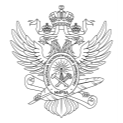 МИНОБРНАУКИ РОССИИМИНОБРНАУКИ РОССИИМИНОБРНАУКИ РОССИИМИНОБРНАУКИ РОССИИМИНОБРНАУКИ РОССИИМИНОБРНАУКИ РОССИИМИНОБРНАУКИ РОССИИМИНОБРНАУКИ РОССИИМИНОБРНАУКИ РОССИИМИНОБРНАУКИ РОССИИМИНОБРНАУКИ РОССИИМИНОБРНАУКИ РОССИИМИНОБРНАУКИ РОССИИМИНОБРНАУКИ РОССИИМИНОБРНАУКИ РОССИИМИНОБРНАУКИ РОССИИМИНОБРНАУКИ РОССИИМИНОБРНАУКИ РОССИИМИНОБРНАУКИ РОССИИМИНОБРНАУКИ РОССИИМИНОБРНАУКИ РОССИИМИНОБРНАУКИ РОССИИФедеральное государственное бюджетное образовательное учреждениевысшего образования«МИРЭА – Российский технологический университет»Федеральное государственное бюджетное образовательное учреждениевысшего образования«МИРЭА – Российский технологический университет»Федеральное государственное бюджетное образовательное учреждениевысшего образования«МИРЭА – Российский технологический университет»Федеральное государственное бюджетное образовательное учреждениевысшего образования«МИРЭА – Российский технологический университет»Федеральное государственное бюджетное образовательное учреждениевысшего образования«МИРЭА – Российский технологический университет»Федеральное государственное бюджетное образовательное учреждениевысшего образования«МИРЭА – Российский технологический университет»Федеральное государственное бюджетное образовательное учреждениевысшего образования«МИРЭА – Российский технологический университет»Федеральное государственное бюджетное образовательное учреждениевысшего образования«МИРЭА – Российский технологический университет»Федеральное государственное бюджетное образовательное учреждениевысшего образования«МИРЭА – Российский технологический университет»Федеральное государственное бюджетное образовательное учреждениевысшего образования«МИРЭА – Российский технологический университет»Федеральное государственное бюджетное образовательное учреждениевысшего образования«МИРЭА – Российский технологический университет»Федеральное государственное бюджетное образовательное учреждениевысшего образования«МИРЭА – Российский технологический университет»Федеральное государственное бюджетное образовательное учреждениевысшего образования«МИРЭА – Российский технологический университет»Федеральное государственное бюджетное образовательное учреждениевысшего образования«МИРЭА – Российский технологический университет»Федеральное государственное бюджетное образовательное учреждениевысшего образования«МИРЭА – Российский технологический университет»Федеральное государственное бюджетное образовательное учреждениевысшего образования«МИРЭА – Российский технологический университет»Федеральное государственное бюджетное образовательное учреждениевысшего образования«МИРЭА – Российский технологический университет»Федеральное государственное бюджетное образовательное учреждениевысшего образования«МИРЭА – Российский технологический университет»Федеральное государственное бюджетное образовательное учреждениевысшего образования«МИРЭА – Российский технологический университет»Федеральное государственное бюджетное образовательное учреждениевысшего образования«МИРЭА – Российский технологический университет»Федеральное государственное бюджетное образовательное учреждениевысшего образования«МИРЭА – Российский технологический университет»Федеральное государственное бюджетное образовательное учреждениевысшего образования«МИРЭА – Российский технологический университет»Институт радиотехнических и телекоммуникационных системИнститут радиотехнических и телекоммуникационных системИнститут радиотехнических и телекоммуникационных системИнститут радиотехнических и телекоммуникационных системИнститут радиотехнических и телекоммуникационных системИнститут радиотехнических и телекоммуникационных системИнститут радиотехнических и телекоммуникационных системИнститут радиотехнических и телекоммуникационных системИнститут радиотехнических и телекоммуникационных системИнститут радиотехнических и телекоммуникационных системИнститут радиотехнических и телекоммуникационных системИнститут радиотехнических и телекоммуникационных системИнститут радиотехнических и телекоммуникационных системИнститут радиотехнических и телекоммуникационных системИнститут радиотехнических и телекоммуникационных системИнститут радиотехнических и телекоммуникационных системИнститут радиотехнических и телекоммуникационных системИнститут радиотехнических и телекоммуникационных системИнститут радиотехнических и телекоммуникационных системИнститут радиотехнических и телекоммуникационных системИнститут радиотехнических и телекоммуникационных системИнститут радиотехнических и телекоммуникационных системУТВЕРЖДАЮУТВЕРЖДАЮУТВЕРЖДАЮУТВЕРЖДАЮУТВЕРЖДАЮУТВЕРЖДАЮУТВЕРЖДАЮДиректор ИРТСДиректор ИРТСДиректор ИРТСДиректор ИРТСДиректор ИРТСДиректор ИРТСДиректор ИРТС_______________ Васильев А.Г._______________ Васильев А.Г._______________ Васильев А.Г._______________ Васильев А.Г._______________ Васильев А.Г._______________ Васильев А.Г._______________ Васильев А.Г.«___»  ___________ 2021 г.«___»  ___________ 2021 г.«___»  ___________ 2021 г.«___»  ___________ 2021 г.«___»  ___________ 2021 г.«___»  ___________ 2021 г.«___»  ___________ 2021 г.Рабочая программа дисциплины (модуля)Рабочая программа дисциплины (модуля)Рабочая программа дисциплины (модуля)Рабочая программа дисциплины (модуля)Рабочая программа дисциплины (модуля)Рабочая программа дисциплины (модуля)Рабочая программа дисциплины (модуля)Рабочая программа дисциплины (модуля)Рабочая программа дисциплины (модуля)Рабочая программа дисциплины (модуля)Рабочая программа дисциплины (модуля)Рабочая программа дисциплины (модуля)Рабочая программа дисциплины (модуля)Рабочая программа дисциплины (модуля)Рабочая программа дисциплины (модуля)Рабочая программа дисциплины (модуля)Рабочая программа дисциплины (модуля)Рабочая программа дисциплины (модуля)Рабочая программа дисциплины (модуля)Рабочая программа дисциплины (модуля)Рабочая программа дисциплины (модуля)Рабочая программа дисциплины (модуля)Автоматизация радиосхемотехнического проектирования и моделированияАвтоматизация радиосхемотехнического проектирования и моделированияАвтоматизация радиосхемотехнического проектирования и моделированияАвтоматизация радиосхемотехнического проектирования и моделированияАвтоматизация радиосхемотехнического проектирования и моделированияАвтоматизация радиосхемотехнического проектирования и моделированияАвтоматизация радиосхемотехнического проектирования и моделированияАвтоматизация радиосхемотехнического проектирования и моделированияАвтоматизация радиосхемотехнического проектирования и моделированияАвтоматизация радиосхемотехнического проектирования и моделированияАвтоматизация радиосхемотехнического проектирования и моделированияАвтоматизация радиосхемотехнического проектирования и моделированияАвтоматизация радиосхемотехнического проектирования и моделированияАвтоматизация радиосхемотехнического проектирования и моделированияАвтоматизация радиосхемотехнического проектирования и моделированияАвтоматизация радиосхемотехнического проектирования и моделированияАвтоматизация радиосхемотехнического проектирования и моделированияАвтоматизация радиосхемотехнического проектирования и моделированияАвтоматизация радиосхемотехнического проектирования и моделированияАвтоматизация радиосхемотехнического проектирования и моделированияАвтоматизация радиосхемотехнического проектирования и моделированияАвтоматизация радиосхемотехнического проектирования и моделированияЧитающее подразделениеЧитающее подразделениеЧитающее подразделениеЧитающее подразделениеЧитающее подразделениеЧитающее подразделениекафедра радиоволновых процессов и технологийкафедра радиоволновых процессов и технологийкафедра радиоволновых процессов и технологийкафедра радиоволновых процессов и технологийкафедра радиоволновых процессов и технологийкафедра радиоволновых процессов и технологийкафедра радиоволновых процессов и технологийкафедра радиоволновых процессов и технологийкафедра радиоволновых процессов и технологийкафедра радиоволновых процессов и технологийкафедра радиоволновых процессов и технологийкафедра радиоволновых процессов и технологийкафедра радиоволновых процессов и технологийНаправлениеНаправлениеНаправлениеНаправлениеНаправлениеНаправлениеНаправление11.04.01 Радиотехника11.04.01 Радиотехника11.04.01 Радиотехника11.04.01 Радиотехника11.04.01 Радиотехника11.04.01 Радиотехника11.04.01 Радиотехника11.04.01 Радиотехника11.04.01 Радиотехника11.04.01 Радиотехника11.04.01 Радиотехника11.04.01 Радиотехника11.04.01 РадиотехникаНаправленностьНаправленностьНаправленностьНаправленностьНаправленностьНаправленностьНаправленностьРадиоволновые технологииРадиоволновые технологииРадиоволновые технологииРадиоволновые технологииРадиоволновые технологииРадиоволновые технологииРадиоволновые технологииРадиоволновые технологииРадиоволновые технологииРадиоволновые технологииРадиоволновые технологииРадиоволновые технологииРадиоволновые технологииКвалификацияКвалификацияКвалификацияКвалификацияКвалификациямагистрмагистрмагистрмагистрмагистрмагистрмагистрмагистрмагистрмагистрмагистрмагистрмагистрФорма обученияФорма обученияФорма обученияФорма обученияФорма обученияочнаяочнаяочнаяочнаяочнаяочнаяочнаяочнаяочнаяочнаяОбщая трудоемкостьОбщая трудоемкостьОбщая трудоемкостьОбщая трудоемкость5 з.е.5 з.е.5 з.е.5 з.е.5 з.е.5 з.е.5 з.е.5 з.е.5 з.е.5 з.е.Распределение часов дисциплины и форм промежуточной аттестации по семестрамРаспределение часов дисциплины и форм промежуточной аттестации по семестрамРаспределение часов дисциплины и форм промежуточной аттестации по семестрамРаспределение часов дисциплины и форм промежуточной аттестации по семестрамРаспределение часов дисциплины и форм промежуточной аттестации по семестрамРаспределение часов дисциплины и форм промежуточной аттестации по семестрамРаспределение часов дисциплины и форм промежуточной аттестации по семестрамРаспределение часов дисциплины и форм промежуточной аттестации по семестрамРаспределение часов дисциплины и форм промежуточной аттестации по семестрамРаспределение часов дисциплины и форм промежуточной аттестации по семестрамРаспределение часов дисциплины и форм промежуточной аттестации по семестрамРаспределение часов дисциплины и форм промежуточной аттестации по семестрамРаспределение часов дисциплины и форм промежуточной аттестации по семестрамРаспределение часов дисциплины и форм промежуточной аттестации по семестрамРаспределение часов дисциплины и форм промежуточной аттестации по семестрамРаспределение часов дисциплины и форм промежуточной аттестации по семестрамРаспределение часов дисциплины и форм промежуточной аттестации по семестрамРаспределение часов дисциплины и форм промежуточной аттестации по семестрамРаспределение часов дисциплины и форм промежуточной аттестации по семестрамРаспределение часов дисциплины и форм промежуточной аттестации по семестрамРаспределение часов дисциплины и форм промежуточной аттестации по семестрамРаспределение часов дисциплины и форм промежуточной аттестации по семестрамСеместрСеместрЗачётные единицыРаспределение часовРаспределение часовРаспределение часовРаспределение часовРаспределение часовРаспределение часовРаспределение часовРаспределение часовРаспределение часовРаспределение часовРаспределение часовРаспределение часовРаспределение часовРаспределение часовРаспределение часовФормы промежуточной аттестацииФормы промежуточной аттестацииФормы промежуточной аттестацииСеместрСеместрЗачётные единицыВсегоЛекцииЛекцииЛекцииЛекцииЛабораторныеЛабораторныеЛабораторныеПрактическиеСамостоятельная работаСамостоятельная работаКонтактная работа в период практики и (или) аттестацииКонтактная работа в период практики и (или) аттестацииКонтактная работа в период практики и (или) аттестацииКонтрольФормы промежуточной аттестацииФормы промежуточной аттестацииФормы промежуточной аттестации115180323232321616163282820,250,250,2517,75ЗачетЗачетЗачетМосква 2021Москва 2021Москва 2021Москва 2021Москва 2021Москва 2021Москва 2021УП: 11.04.01_РТ_ИРТС_2021.plxУП: 11.04.01_РТ_ИРТС_2021.plxстр. 2Программу составил(и):доцент, Нефедов С.В. _________________доцент, Нефедов С.В. _________________доцент, Нефедов С.В. _________________доцент, Нефедов С.В. _________________доцент, Нефедов С.В. _________________Рабочая программа дисциплиныРабочая программа дисциплиныРабочая программа дисциплиныАвтоматизация радиосхемотехнического проектирования и моделированияАвтоматизация радиосхемотехнического проектирования и моделированияАвтоматизация радиосхемотехнического проектирования и моделированияАвтоматизация радиосхемотехнического проектирования и моделированияАвтоматизация радиосхемотехнического проектирования и моделированияразработана в соответствии с ФГОС ВО:разработана в соответствии с ФГОС ВО:разработана в соответствии с ФГОС ВО:Федеральный государственный образовательный стандарт высшего образования - магистратура по направлению подготовки 11.04.01 Радиотехника (приказ Минобрнауки России от 19.09.2017 г. № 925)Федеральный государственный образовательный стандарт высшего образования - магистратура по направлению подготовки 11.04.01 Радиотехника (приказ Минобрнауки России от 19.09.2017 г. № 925)Федеральный государственный образовательный стандарт высшего образования - магистратура по направлению подготовки 11.04.01 Радиотехника (приказ Минобрнауки России от 19.09.2017 г. № 925)Федеральный государственный образовательный стандарт высшего образования - магистратура по направлению подготовки 11.04.01 Радиотехника (приказ Минобрнауки России от 19.09.2017 г. № 925)Федеральный государственный образовательный стандарт высшего образования - магистратура по направлению подготовки 11.04.01 Радиотехника (приказ Минобрнауки России от 19.09.2017 г. № 925)составлена на основании учебного плана:составлена на основании учебного плана:составлена на основании учебного плана:направление: 11.04.01 Радиотехниканаправленность: «Радиоволновые технологии»направление: 11.04.01 Радиотехниканаправленность: «Радиоволновые технологии»направление: 11.04.01 Радиотехниканаправленность: «Радиоволновые технологии»направление: 11.04.01 Радиотехниканаправленность: «Радиоволновые технологии»направление: 11.04.01 Радиотехниканаправленность: «Радиоволновые технологии»Рабочая программа одобрена на заседании кафедрыРабочая программа одобрена на заседании кафедрыРабочая программа одобрена на заседании кафедрыРабочая программа одобрена на заседании кафедрыРабочая программа одобрена на заседании кафедрыкафедра радиоволновых процессов и технологийкафедра радиоволновых процессов и технологийкафедра радиоволновых процессов и технологийкафедра радиоволновых процессов и технологийкафедра радиоволновых процессов и технологийПротокол от 28.06.2021 № 8Зав. кафедрой Костин М.С. ___________________Протокол от 28.06.2021 № 8Зав. кафедрой Костин М.С. ___________________Протокол от 28.06.2021 № 8Зав. кафедрой Костин М.С. ___________________Протокол от 28.06.2021 № 8Зав. кафедрой Костин М.С. ___________________Протокол от 28.06.2021 № 8Зав. кафедрой Костин М.С. ___________________УП: 11.04.01_РТ_ИРТС_2021.plxУП: 11.04.01_РТ_ИРТС_2021.plxстр. 3Визирование РПД для исполнения в очередном учебном годуВизирование РПД для исполнения в очередном учебном годуВизирование РПД для исполнения в очередном учебном годуВизирование РПД для исполнения в очередном учебном годуВизирование РПД для исполнения в очередном учебном годуРабочая программа пересмотрена, обсуждена и одобрена для исполнения в 2021-2022 учебном году на заседании кафедрыРабочая программа пересмотрена, обсуждена и одобрена для исполнения в 2021-2022 учебном году на заседании кафедрыРабочая программа пересмотрена, обсуждена и одобрена для исполнения в 2021-2022 учебном году на заседании кафедрыРабочая программа пересмотрена, обсуждена и одобрена для исполнения в 2021-2022 учебном году на заседании кафедрыРабочая программа пересмотрена, обсуждена и одобрена для исполнения в 2021-2022 учебном году на заседании кафедрыкафедра радиоволновых процессов и технологийкафедра радиоволновых процессов и технологийкафедра радиоволновых процессов и технологийкафедра радиоволновых процессов и технологийкафедра радиоволновых процессов и технологийПротокол от  __ __________ 2021 г.  №  __Зав. кафедрой ____________________   ____________________Протокол от  __ __________ 2021 г.  №  __Зав. кафедрой ____________________   ____________________Протокол от  __ __________ 2021 г.  №  __Зав. кафедрой ____________________   ____________________Протокол от  __ __________ 2021 г.  №  __Зав. кафедрой ____________________   ____________________Подпись                                Расшифровка подписиПодпись                                Расшифровка подписиПодпись                                Расшифровка подписиПодпись                                Расшифровка подписиВизирование РПД для исполнения в очередном учебном годуВизирование РПД для исполнения в очередном учебном годуВизирование РПД для исполнения в очередном учебном годуВизирование РПД для исполнения в очередном учебном годуВизирование РПД для исполнения в очередном учебном годуРабочая программа пересмотрена, обсуждена и одобрена для исполнения в 2022-2023 учебном году на заседании кафедрыРабочая программа пересмотрена, обсуждена и одобрена для исполнения в 2022-2023 учебном году на заседании кафедрыРабочая программа пересмотрена, обсуждена и одобрена для исполнения в 2022-2023 учебном году на заседании кафедрыРабочая программа пересмотрена, обсуждена и одобрена для исполнения в 2022-2023 учебном году на заседании кафедрыРабочая программа пересмотрена, обсуждена и одобрена для исполнения в 2022-2023 учебном году на заседании кафедрыкафедра радиоволновых процессов и технологийкафедра радиоволновых процессов и технологийкафедра радиоволновых процессов и технологийкафедра радиоволновых процессов и технологийкафедра радиоволновых процессов и технологийПротокол от  __ __________ 2022 г.  №  __Зав. кафедрой ____________________   ____________________Протокол от  __ __________ 2022 г.  №  __Зав. кафедрой ____________________   ____________________Протокол от  __ __________ 2022 г.  №  __Зав. кафедрой ____________________   ____________________Протокол от  __ __________ 2022 г.  №  __Зав. кафедрой ____________________   ____________________Подпись                                Расшифровка подписиПодпись                                Расшифровка подписиВизирование РПД для исполнения в очередном учебном годуВизирование РПД для исполнения в очередном учебном годуВизирование РПД для исполнения в очередном учебном годуВизирование РПД для исполнения в очередном учебном годуВизирование РПД для исполнения в очередном учебном годуРабочая программа пересмотрена, обсуждена и одобрена для исполнения в 2023-2024 учебном году на заседании кафедрыРабочая программа пересмотрена, обсуждена и одобрена для исполнения в 2023-2024 учебном году на заседании кафедрыРабочая программа пересмотрена, обсуждена и одобрена для исполнения в 2023-2024 учебном году на заседании кафедрыРабочая программа пересмотрена, обсуждена и одобрена для исполнения в 2023-2024 учебном году на заседании кафедрыРабочая программа пересмотрена, обсуждена и одобрена для исполнения в 2023-2024 учебном году на заседании кафедрыкафедра радиоволновых процессов и технологийкафедра радиоволновых процессов и технологийкафедра радиоволновых процессов и технологийкафедра радиоволновых процессов и технологийкафедра радиоволновых процессов и технологийПротокол от  __ __________ 2023 г.  №  __Зав. кафедрой ____________________   ____________________Протокол от  __ __________ 2023 г.  №  __Зав. кафедрой ____________________   ____________________Протокол от  __ __________ 2023 г.  №  __Зав. кафедрой ____________________   ____________________Протокол от  __ __________ 2023 г.  №  __Зав. кафедрой ____________________   ____________________Подпись                                Расшифровка подписиПодпись                                Расшифровка подписиВизирование РПД для исполнения в очередном учебном годуВизирование РПД для исполнения в очередном учебном годуВизирование РПД для исполнения в очередном учебном годуВизирование РПД для исполнения в очередном учебном годуВизирование РПД для исполнения в очередном учебном годуРабочая программа пересмотрена, обсуждена и одобрена для исполнения в 2024-2025 учебном году на заседании кафедрыРабочая программа пересмотрена, обсуждена и одобрена для исполнения в 2024-2025 учебном году на заседании кафедрыРабочая программа пересмотрена, обсуждена и одобрена для исполнения в 2024-2025 учебном году на заседании кафедрыРабочая программа пересмотрена, обсуждена и одобрена для исполнения в 2024-2025 учебном году на заседании кафедрыРабочая программа пересмотрена, обсуждена и одобрена для исполнения в 2024-2025 учебном году на заседании кафедрыкафедра радиоволновых процессов и технологийкафедра радиоволновых процессов и технологийкафедра радиоволновых процессов и технологийкафедра радиоволновых процессов и технологийкафедра радиоволновых процессов и технологийПротокол от  __ __________ 2024 г.  №  __Зав. кафедрой ____________________   ____________________Протокол от  __ __________ 2024 г.  №  __Зав. кафедрой ____________________   ____________________Протокол от  __ __________ 2024 г.  №  __Зав. кафедрой ____________________   ____________________Протокол от  __ __________ 2024 г.  №  __Зав. кафедрой ____________________   ____________________Подпись                                Расшифровка подписиПодпись                                Расшифровка подписиУП: 11.04.01_РТ_ИРТС_2021.plxУП: 11.04.01_РТ_ИРТС_2021.plxУП: 11.04.01_РТ_ИРТС_2021.plxУП: 11.04.01_РТ_ИРТС_2021.plxстр. 41. ЦЕЛИ ОСВОЕНИЯ ДИСЦИПЛИНЫ (МОДУЛЯ)1. ЦЕЛИ ОСВОЕНИЯ ДИСЦИПЛИНЫ (МОДУЛЯ)1. ЦЕЛИ ОСВОЕНИЯ ДИСЦИПЛИНЫ (МОДУЛЯ)1. ЦЕЛИ ОСВОЕНИЯ ДИСЦИПЛИНЫ (МОДУЛЯ)1. ЦЕЛИ ОСВОЕНИЯ ДИСЦИПЛИНЫ (МОДУЛЯ)1. ЦЕЛИ ОСВОЕНИЯ ДИСЦИПЛИНЫ (МОДУЛЯ)Дисциплина «Автоматизация радиосхемотехнического проектирования и моделирования » имеет своей целью способствовать формированию у обучающихся  компетенций. предусмотренных данной рабочей программой в соответствии с требованиями ФГОС ВО по направлению подготовки 11.04.01 Радиотехника с учетом специфики направленности подготовки – «Радиоволновые технологии».Дисциплина «Автоматизация радиосхемотехнического проектирования и моделирования » имеет своей целью способствовать формированию у обучающихся  компетенций. предусмотренных данной рабочей программой в соответствии с требованиями ФГОС ВО по направлению подготовки 11.04.01 Радиотехника с учетом специфики направленности подготовки – «Радиоволновые технологии».Дисциплина «Автоматизация радиосхемотехнического проектирования и моделирования » имеет своей целью способствовать формированию у обучающихся  компетенций. предусмотренных данной рабочей программой в соответствии с требованиями ФГОС ВО по направлению подготовки 11.04.01 Радиотехника с учетом специфики направленности подготовки – «Радиоволновые технологии».Дисциплина «Автоматизация радиосхемотехнического проектирования и моделирования » имеет своей целью способствовать формированию у обучающихся  компетенций. предусмотренных данной рабочей программой в соответствии с требованиями ФГОС ВО по направлению подготовки 11.04.01 Радиотехника с учетом специфики направленности подготовки – «Радиоволновые технологии».Дисциплина «Автоматизация радиосхемотехнического проектирования и моделирования » имеет своей целью способствовать формированию у обучающихся  компетенций. предусмотренных данной рабочей программой в соответствии с требованиями ФГОС ВО по направлению подготовки 11.04.01 Радиотехника с учетом специфики направленности подготовки – «Радиоволновые технологии».Дисциплина «Автоматизация радиосхемотехнического проектирования и моделирования » имеет своей целью способствовать формированию у обучающихся  компетенций. предусмотренных данной рабочей программой в соответствии с требованиями ФГОС ВО по направлению подготовки 11.04.01 Радиотехника с учетом специфики направленности подготовки – «Радиоволновые технологии».2. МЕСТО ДИСЦИПЛИНЫ (МОДУЛЯ) В СТРУКТУРЕ ОБРАЗОВАТЕЛЬНОЙ ПРОГРАММЫ2. МЕСТО ДИСЦИПЛИНЫ (МОДУЛЯ) В СТРУКТУРЕ ОБРАЗОВАТЕЛЬНОЙ ПРОГРАММЫ2. МЕСТО ДИСЦИПЛИНЫ (МОДУЛЯ) В СТРУКТУРЕ ОБРАЗОВАТЕЛЬНОЙ ПРОГРАММЫ2. МЕСТО ДИСЦИПЛИНЫ (МОДУЛЯ) В СТРУКТУРЕ ОБРАЗОВАТЕЛЬНОЙ ПРОГРАММЫ2. МЕСТО ДИСЦИПЛИНЫ (МОДУЛЯ) В СТРУКТУРЕ ОБРАЗОВАТЕЛЬНОЙ ПРОГРАММЫ2. МЕСТО ДИСЦИПЛИНЫ (МОДУЛЯ) В СТРУКТУРЕ ОБРАЗОВАТЕЛЬНОЙ ПРОГРАММЫНаправление:11.04.01 Радиотехника11.04.01 Радиотехника11.04.01 Радиотехника11.04.01 Радиотехника11.04.01 Радиотехника11.04.01 РадиотехникаНаправленность:Радиоволновые технологииРадиоволновые технологииРадиоволновые технологииРадиоволновые технологииРадиоволновые технологииРадиоволновые технологииБлок:Дисциплины (модули)Дисциплины (модули)Дисциплины (модули)Дисциплины (модули)Дисциплины (модули)Дисциплины (модули)Часть:Часть, формируемая участниками образовательных отношенийЧасть, формируемая участниками образовательных отношенийЧасть, формируемая участниками образовательных отношенийЧасть, формируемая участниками образовательных отношенийЧасть, формируемая участниками образовательных отношенийЧасть, формируемая участниками образовательных отношенийОбщая трудоемкость:5 з.е. (180 акад. час.).5 з.е. (180 акад. час.).5 з.е. (180 акад. час.).5 з.е. (180 акад. час.).5 з.е. (180 акад. час.).5 з.е. (180 акад. час.).3. КОМПЕТЕНЦИИ ОБУЧАЮЩЕГОСЯ, ФОРМИРУЕМЫЕ В РЕЗУЛЬТАТЕ ОСВОЕНИЯ ДИСЦИПЛИНЫ (МОДУЛЯ)3. КОМПЕТЕНЦИИ ОБУЧАЮЩЕГОСЯ, ФОРМИРУЕМЫЕ В РЕЗУЛЬТАТЕ ОСВОЕНИЯ ДИСЦИПЛИНЫ (МОДУЛЯ)3. КОМПЕТЕНЦИИ ОБУЧАЮЩЕГОСЯ, ФОРМИРУЕМЫЕ В РЕЗУЛЬТАТЕ ОСВОЕНИЯ ДИСЦИПЛИНЫ (МОДУЛЯ)3. КОМПЕТЕНЦИИ ОБУЧАЮЩЕГОСЯ, ФОРМИРУЕМЫЕ В РЕЗУЛЬТАТЕ ОСВОЕНИЯ ДИСЦИПЛИНЫ (МОДУЛЯ)3. КОМПЕТЕНЦИИ ОБУЧАЮЩЕГОСЯ, ФОРМИРУЕМЫЕ В РЕЗУЛЬТАТЕ ОСВОЕНИЯ ДИСЦИПЛИНЫ (МОДУЛЯ)3. КОМПЕТЕНЦИИ ОБУЧАЮЩЕГОСЯ, ФОРМИРУЕМЫЕ В РЕЗУЛЬТАТЕ ОСВОЕНИЯ ДИСЦИПЛИНЫ (МОДУЛЯ)В результате освоения дисциплины обучающийся должен овладеть компетенциями:В результате освоения дисциплины обучающийся должен овладеть компетенциями:В результате освоения дисциплины обучающийся должен овладеть компетенциями:В результате освоения дисциплины обучающийся должен овладеть компетенциями:В результате освоения дисциплины обучающийся должен овладеть компетенциями:В результате освоения дисциплины обучающийся должен овладеть компетенциями:ПК-1 - Способен проводить научно-практические исследования в области разработки, анализа и прототипирования радиотехнических устройств на системно-модульном, схемотехническом и программно-аппаратном уровне ПК-1 - Способен проводить научно-практические исследования в области разработки, анализа и прототипирования радиотехнических устройств на системно-модульном, схемотехническом и программно-аппаратном уровне ПК-1 - Способен проводить научно-практические исследования в области разработки, анализа и прототипирования радиотехнических устройств на системно-модульном, схемотехническом и программно-аппаратном уровне ПК-1 - Способен проводить научно-практические исследования в области разработки, анализа и прототипирования радиотехнических устройств на системно-модульном, схемотехническом и программно-аппаратном уровне ПК-1 - Способен проводить научно-практические исследования в области разработки, анализа и прототипирования радиотехнических устройств на системно-модульном, схемотехническом и программно-аппаратном уровне ПК-1 - Способен проводить научно-практические исследования в области разработки, анализа и прототипирования радиотехнических устройств на системно-модульном, схемотехническом и программно-аппаратном уровне ПЛАНИРУЕМЫЕ РЕЗУЛЬТАТЫ ОБУЧЕНИЯ ПО ДИСЦИПЛИНЕ (МОДУЛЮ), ХАРАКТЕРИЗУЮЩИЕ ФОРМИРОВАНИЯ КОМПЕТЕНЦИЙПЛАНИРУЕМЫЕ РЕЗУЛЬТАТЫ ОБУЧЕНИЯ ПО ДИСЦИПЛИНЕ (МОДУЛЮ), ХАРАКТЕРИЗУЮЩИЕ ФОРМИРОВАНИЯ КОМПЕТЕНЦИЙПЛАНИРУЕМЫЕ РЕЗУЛЬТАТЫ ОБУЧЕНИЯ ПО ДИСЦИПЛИНЕ (МОДУЛЮ), ХАРАКТЕРИЗУЮЩИЕ ФОРМИРОВАНИЯ КОМПЕТЕНЦИЙПЛАНИРУЕМЫЕ РЕЗУЛЬТАТЫ ОБУЧЕНИЯ ПО ДИСЦИПЛИНЕ (МОДУЛЮ), ХАРАКТЕРИЗУЮЩИЕ ФОРМИРОВАНИЯ КОМПЕТЕНЦИЙПЛАНИРУЕМЫЕ РЕЗУЛЬТАТЫ ОБУЧЕНИЯ ПО ДИСЦИПЛИНЕ (МОДУЛЮ), ХАРАКТЕРИЗУЮЩИЕ ФОРМИРОВАНИЯ КОМПЕТЕНЦИЙПЛАНИРУЕМЫЕ РЕЗУЛЬТАТЫ ОБУЧЕНИЯ ПО ДИСЦИПЛИНЕ (МОДУЛЮ), ХАРАКТЕРИЗУЮЩИЕ ФОРМИРОВАНИЯ КОМПЕТЕНЦИЙПК-1 : Способен проводить научно-практические исследования в области разработки, анализа и прототипирования радиотехнических устройств на системно-модульном, схемотехническом и программно-аппаратном уровнеПК-1 : Способен проводить научно-практические исследования в области разработки, анализа и прототипирования радиотехнических устройств на системно-модульном, схемотехническом и программно-аппаратном уровнеПК-1 : Способен проводить научно-практические исследования в области разработки, анализа и прототипирования радиотехнических устройств на системно-модульном, схемотехническом и программно-аппаратном уровнеПК-1 : Способен проводить научно-практические исследования в области разработки, анализа и прототипирования радиотехнических устройств на системно-модульном, схемотехническом и программно-аппаратном уровнеПК-1 : Способен проводить научно-практические исследования в области разработки, анализа и прототипирования радиотехнических устройств на системно-модульном, схемотехническом и программно-аппаратном уровнеПК-1 : Способен проводить научно-практические исследования в области разработки, анализа и прототипирования радиотехнических устройств на системно-модульном, схемотехническом и программно-аппаратном уровнеПК-1.3  : Моделирует, экспериментально исследует и анализирует радиоволновые и радиофизические процессы, характеристики и параметры радиотехнических устройств на радиоизмерительном и технологическом оборудованииПК-1.3  : Моделирует, экспериментально исследует и анализирует радиоволновые и радиофизические процессы, характеристики и параметры радиотехнических устройств на радиоизмерительном и технологическом оборудованииПК-1.3  : Моделирует, экспериментально исследует и анализирует радиоволновые и радиофизические процессы, характеристики и параметры радиотехнических устройств на радиоизмерительном и технологическом оборудованииПК-1.3  : Моделирует, экспериментально исследует и анализирует радиоволновые и радиофизические процессы, характеристики и параметры радиотехнических устройств на радиоизмерительном и технологическом оборудованииПК-1.3  : Моделирует, экспериментально исследует и анализирует радиоволновые и радиофизические процессы, характеристики и параметры радиотехнических устройств на радиоизмерительном и технологическом оборудованииПК-1.3  : Моделирует, экспериментально исследует и анализирует радиоволновые и радиофизические процессы, характеристики и параметры радиотехнических устройств на радиоизмерительном и технологическом оборудованииЗнать:Знать:Знать:Знать:Знать:Знать:-  - характеристики и основы построения систем автоматизированного проектирования различного назначения путем подбора, изучения и анализа литера-турных и патентных источников;- схемотехнику и характеристики типовых аналоговых узлов РЭА путем подбора, изучения и анализа литературных и патентных источников;- схемотехнику и характеристики типовых импульсных узлов РЭА путем подбора, изучения и анализа литературных и патентных источников;- схемотехнику и характеристики типовых цифровых узлов РЭА путем подбора, изучения и анализа литературных и патентных источников;- характеристики и схемотехнику типовых устройств аналого-цифрового и цифро-аналогового преобразования путем подбора, изучения и анализа литературных и патентных источников.-  - характеристики и основы построения систем автоматизированного проектирования различного назначения путем подбора, изучения и анализа литера-турных и патентных источников;- схемотехнику и характеристики типовых аналоговых узлов РЭА путем подбора, изучения и анализа литературных и патентных источников;- схемотехнику и характеристики типовых импульсных узлов РЭА путем подбора, изучения и анализа литературных и патентных источников;- схемотехнику и характеристики типовых цифровых узлов РЭА путем подбора, изучения и анализа литературных и патентных источников;- характеристики и схемотехнику типовых устройств аналого-цифрового и цифро-аналогового преобразования путем подбора, изучения и анализа литературных и патентных источников.-  - характеристики и основы построения систем автоматизированного проектирования различного назначения путем подбора, изучения и анализа литера-турных и патентных источников;- схемотехнику и характеристики типовых аналоговых узлов РЭА путем подбора, изучения и анализа литературных и патентных источников;- схемотехнику и характеристики типовых импульсных узлов РЭА путем подбора, изучения и анализа литературных и патентных источников;- схемотехнику и характеристики типовых цифровых узлов РЭА путем подбора, изучения и анализа литературных и патентных источников;- характеристики и схемотехнику типовых устройств аналого-цифрового и цифро-аналогового преобразования путем подбора, изучения и анализа литературных и патентных источников.-  - характеристики и основы построения систем автоматизированного проектирования различного назначения путем подбора, изучения и анализа литера-турных и патентных источников;- схемотехнику и характеристики типовых аналоговых узлов РЭА путем подбора, изучения и анализа литературных и патентных источников;- схемотехнику и характеристики типовых импульсных узлов РЭА путем подбора, изучения и анализа литературных и патентных источников;- схемотехнику и характеристики типовых цифровых узлов РЭА путем подбора, изучения и анализа литературных и патентных источников;- характеристики и схемотехнику типовых устройств аналого-цифрового и цифро-аналогового преобразования путем подбора, изучения и анализа литературных и патентных источников.-  - характеристики и основы построения систем автоматизированного проектирования различного назначения путем подбора, изучения и анализа литера-турных и патентных источников;- схемотехнику и характеристики типовых аналоговых узлов РЭА путем подбора, изучения и анализа литературных и патентных источников;- схемотехнику и характеристики типовых импульсных узлов РЭА путем подбора, изучения и анализа литературных и патентных источников;- схемотехнику и характеристики типовых цифровых узлов РЭА путем подбора, изучения и анализа литературных и патентных источников;- характеристики и схемотехнику типовых устройств аналого-цифрового и цифро-аналогового преобразования путем подбора, изучения и анализа литературных и патентных источников.-  - характеристики и основы построения систем автоматизированного проектирования различного назначения путем подбора, изучения и анализа литера-турных и патентных источников;- схемотехнику и характеристики типовых аналоговых узлов РЭА путем подбора, изучения и анализа литературных и патентных источников;- схемотехнику и характеристики типовых импульсных узлов РЭА путем подбора, изучения и анализа литературных и патентных источников;- схемотехнику и характеристики типовых цифровых узлов РЭА путем подбора, изучения и анализа литературных и патентных источников;- характеристики и схемотехнику типовых устройств аналого-цифрового и цифро-аналогового преобразования путем подбора, изучения и анализа литературных и патентных источников.Уметь:Уметь:Уметь:Уметь:Уметь:Уметь:-  - выбирать и работать в современных САПР радиоэлектронных устройств путем подбора, изучения и анализа литературных и патентных источников;- моделировать в САПР радиоэлектронного назначения типовые аналоговые узлы РЭА путем подбора, изучения и анализа литературных и патентных источников;- моделировать в САПР радиоэлектронного назначения типовые импульсные узлы РЭА путем подбора, изучения и анализа литературных и патентных источников;-  - выбирать и работать в современных САПР радиоэлектронных устройств путем подбора, изучения и анализа литературных и патентных источников;- моделировать в САПР радиоэлектронного назначения типовые аналоговые узлы РЭА путем подбора, изучения и анализа литературных и патентных источников;- моделировать в САПР радиоэлектронного назначения типовые импульсные узлы РЭА путем подбора, изучения и анализа литературных и патентных источников;-  - выбирать и работать в современных САПР радиоэлектронных устройств путем подбора, изучения и анализа литературных и патентных источников;- моделировать в САПР радиоэлектронного назначения типовые аналоговые узлы РЭА путем подбора, изучения и анализа литературных и патентных источников;- моделировать в САПР радиоэлектронного назначения типовые импульсные узлы РЭА путем подбора, изучения и анализа литературных и патентных источников;-  - выбирать и работать в современных САПР радиоэлектронных устройств путем подбора, изучения и анализа литературных и патентных источников;- моделировать в САПР радиоэлектронного назначения типовые аналоговые узлы РЭА путем подбора, изучения и анализа литературных и патентных источников;- моделировать в САПР радиоэлектронного назначения типовые импульсные узлы РЭА путем подбора, изучения и анализа литературных и патентных источников;-  - выбирать и работать в современных САПР радиоэлектронных устройств путем подбора, изучения и анализа литературных и патентных источников;- моделировать в САПР радиоэлектронного назначения типовые аналоговые узлы РЭА путем подбора, изучения и анализа литературных и патентных источников;- моделировать в САПР радиоэлектронного назначения типовые импульсные узлы РЭА путем подбора, изучения и анализа литературных и патентных источников;-  - выбирать и работать в современных САПР радиоэлектронных устройств путем подбора, изучения и анализа литературных и патентных источников;- моделировать в САПР радиоэлектронного назначения типовые аналоговые узлы РЭА путем подбора, изучения и анализа литературных и патентных источников;- моделировать в САПР радиоэлектронного назначения типовые импульсные узлы РЭА путем подбора, изучения и анализа литературных и патентных источников;УП: 11.04.01_РТ_ИРТС_2021.plxстр. 5- моделировать в САПР радиоэлектронного назначения типовые цифровые узлы РЭА путем подбора, изучения и анализа литературных и патентных источников;- моделировать в САПР радиоэлектронного назначения типовые устройства аналого-цифрового и цифро-аналогового преобразования путем подбора, изучения и анализа литературных и патентных источников.- моделировать в САПР радиоэлектронного назначения типовые цифровые узлы РЭА путем подбора, изучения и анализа литературных и патентных источников;- моделировать в САПР радиоэлектронного назначения типовые устройства аналого-цифрового и цифро-аналогового преобразования путем подбора, изучения и анализа литературных и патентных источников.- моделировать в САПР радиоэлектронного назначения типовые цифровые узлы РЭА путем подбора, изучения и анализа литературных и патентных источников;- моделировать в САПР радиоэлектронного назначения типовые устройства аналого-цифрового и цифро-аналогового преобразования путем подбора, изучения и анализа литературных и патентных источников.Владеть:Владеть:Владеть:-  - методами автоматизированного проектирования и навыками работы в современных САПР радиоэлектронных устройств путем подбора, изучения и анализа литературных и патентных источников;- методами автоматизированного проектирования типовых аналоговых узлов РЭА путем подбора, изучения и анализа литературных и патентных источников;- методами автоматизированного проектирования типовых импульсных узлов РЭА путем подбора, изучения и анализа литературных и патентных источников;- методами автоматизированного проектирования типовых цифровых узлов РЭА путем подбора, изучения и анализа литературных и патентных источников;- методами автоматизированного проектирования типовых устройств аналого-цифрового и цифро-аналогового преобразования путем подбора, изучения и анализа литературных и патентных источников.-  - методами автоматизированного проектирования и навыками работы в современных САПР радиоэлектронных устройств путем подбора, изучения и анализа литературных и патентных источников;- методами автоматизированного проектирования типовых аналоговых узлов РЭА путем подбора, изучения и анализа литературных и патентных источников;- методами автоматизированного проектирования типовых импульсных узлов РЭА путем подбора, изучения и анализа литературных и патентных источников;- методами автоматизированного проектирования типовых цифровых узлов РЭА путем подбора, изучения и анализа литературных и патентных источников;- методами автоматизированного проектирования типовых устройств аналого-цифрового и цифро-аналогового преобразования путем подбора, изучения и анализа литературных и патентных источников.-  - методами автоматизированного проектирования и навыками работы в современных САПР радиоэлектронных устройств путем подбора, изучения и анализа литературных и патентных источников;- методами автоматизированного проектирования типовых аналоговых узлов РЭА путем подбора, изучения и анализа литературных и патентных источников;- методами автоматизированного проектирования типовых импульсных узлов РЭА путем подбора, изучения и анализа литературных и патентных источников;- методами автоматизированного проектирования типовых цифровых узлов РЭА путем подбора, изучения и анализа литературных и патентных источников;- методами автоматизированного проектирования типовых устройств аналого-цифрового и цифро-аналогового преобразования путем подбора, изучения и анализа литературных и патентных источников.В РЕЗУЛЬТАТЕ ОСВОЕНИЯ ДИСЦИПЛИНЫ (МОДУЛЯ) ОБУЧАЮЩИЙСЯ ДОЛЖЕНВ РЕЗУЛЬТАТЕ ОСВОЕНИЯ ДИСЦИПЛИНЫ (МОДУЛЯ) ОБУЧАЮЩИЙСЯ ДОЛЖЕНВ РЕЗУЛЬТАТЕ ОСВОЕНИЯ ДИСЦИПЛИНЫ (МОДУЛЯ) ОБУЧАЮЩИЙСЯ ДОЛЖЕНЗнать:Знать:Знать:-  - характеристики и основы построения систем автоматизированного проектирования различного назначения путем подбора, изучения и анализа литера-турных и патентных источников;- схемотехнику и характеристики типовых аналоговых узлов РЭА путем подбора, изучения и анализа литературных и патентных источников;- схемотехнику и характеристики типовых импульсных узлов РЭА путем подбора, изучения и анализа литературных и патентных источников;- схемотехнику и характеристики типовых цифровых узлов РЭА путем подбора, изучения и анализа литературных и патентных источников;- характеристики и схемотехнику типовых устройств аналого-цифрового и цифро-аналогового преобразования путем подбора, изучения и анализа литературных и патентных источников.-  - характеристики и основы построения систем автоматизированного проектирования различного назначения путем подбора, изучения и анализа литера-турных и патентных источников;- схемотехнику и характеристики типовых аналоговых узлов РЭА путем подбора, изучения и анализа литературных и патентных источников;- схемотехнику и характеристики типовых импульсных узлов РЭА путем подбора, изучения и анализа литературных и патентных источников;- схемотехнику и характеристики типовых цифровых узлов РЭА путем подбора, изучения и анализа литературных и патентных источников;- характеристики и схемотехнику типовых устройств аналого-цифрового и цифро-аналогового преобразования путем подбора, изучения и анализа литературных и патентных источников.-  - характеристики и основы построения систем автоматизированного проектирования различного назначения путем подбора, изучения и анализа литера-турных и патентных источников;- схемотехнику и характеристики типовых аналоговых узлов РЭА путем подбора, изучения и анализа литературных и патентных источников;- схемотехнику и характеристики типовых импульсных узлов РЭА путем подбора, изучения и анализа литературных и патентных источников;- схемотехнику и характеристики типовых цифровых узлов РЭА путем подбора, изучения и анализа литературных и патентных источников;- характеристики и схемотехнику типовых устройств аналого-цифрового и цифро-аналогового преобразования путем подбора, изучения и анализа литературных и патентных источников.Уметь:Уметь:Уметь:-  - выбирать и работать в современных САПР радиоэлектронных устройств путем подбора, изучения и анализа литературных и патентных источников;- моделировать в САПР радиоэлектронного назначения типовые аналоговые узлы РЭА путем подбора, изучения и анализа литературных и патентных источников;- моделировать в САПР радиоэлектронного назначения типовые импульсные узлы РЭА путем подбора, изучения и анализа литературных и патентных источников;- моделировать в САПР радиоэлектронного назначения типовые цифровые узлы РЭА путем подбора, изучения и анализа литературных и патентных источников;- моделировать в САПР радиоэлектронного назначения типовые устройства аналого-цифрового и цифро-аналогового преобразования путем подбора, изучения и анализа литературных и патентных источников.-  - выбирать и работать в современных САПР радиоэлектронных устройств путем подбора, изучения и анализа литературных и патентных источников;- моделировать в САПР радиоэлектронного назначения типовые аналоговые узлы РЭА путем подбора, изучения и анализа литературных и патентных источников;- моделировать в САПР радиоэлектронного назначения типовые импульсные узлы РЭА путем подбора, изучения и анализа литературных и патентных источников;- моделировать в САПР радиоэлектронного назначения типовые цифровые узлы РЭА путем подбора, изучения и анализа литературных и патентных источников;- моделировать в САПР радиоэлектронного назначения типовые устройства аналого-цифрового и цифро-аналогового преобразования путем подбора, изучения и анализа литературных и патентных источников.-  - выбирать и работать в современных САПР радиоэлектронных устройств путем подбора, изучения и анализа литературных и патентных источников;- моделировать в САПР радиоэлектронного назначения типовые аналоговые узлы РЭА путем подбора, изучения и анализа литературных и патентных источников;- моделировать в САПР радиоэлектронного назначения типовые импульсные узлы РЭА путем подбора, изучения и анализа литературных и патентных источников;- моделировать в САПР радиоэлектронного назначения типовые цифровые узлы РЭА путем подбора, изучения и анализа литературных и патентных источников;- моделировать в САПР радиоэлектронного назначения типовые устройства аналого-цифрового и цифро-аналогового преобразования путем подбора, изучения и анализа литературных и патентных источников.Владеть:Владеть:Владеть:УП: 11.04.01_РТ_ИРТС_2021.plxУП: 11.04.01_РТ_ИРТС_2021.plxстр. 6-  - методами автоматизированного проектирования и навыками работы в современных САПР радиоэлектронных устройств путем подбора, изучения и анализа литературных и патентных источников;- методами автоматизированного проектирования типовых аналоговых узлов РЭА путем подбора, изучения и анализа литературных и патентных источников;- методами автоматизированного проектирования типовых импульсных узлов РЭА путем подбора, изучения и анализа литературных и патентных источников;- методами автоматизированного проектирования типовых цифровых узлов РЭА путем подбора, изучения и анализа литературных и патентных источников;- методами автоматизированного проектирования типовых устройств аналого-цифрового и цифро-аналогового преобразования путем подбора, изучения и анализа литературных и патентных источников.-  - методами автоматизированного проектирования и навыками работы в современных САПР радиоэлектронных устройств путем подбора, изучения и анализа литературных и патентных источников;- методами автоматизированного проектирования типовых аналоговых узлов РЭА путем подбора, изучения и анализа литературных и патентных источников;- методами автоматизированного проектирования типовых импульсных узлов РЭА путем подбора, изучения и анализа литературных и патентных источников;- методами автоматизированного проектирования типовых цифровых узлов РЭА путем подбора, изучения и анализа литературных и патентных источников;- методами автоматизированного проектирования типовых устройств аналого-цифрового и цифро-аналогового преобразования путем подбора, изучения и анализа литературных и патентных источников.-  - методами автоматизированного проектирования и навыками работы в современных САПР радиоэлектронных устройств путем подбора, изучения и анализа литературных и патентных источников;- методами автоматизированного проектирования типовых аналоговых узлов РЭА путем подбора, изучения и анализа литературных и патентных источников;- методами автоматизированного проектирования типовых импульсных узлов РЭА путем подбора, изучения и анализа литературных и патентных источников;- методами автоматизированного проектирования типовых цифровых узлов РЭА путем подбора, изучения и анализа литературных и патентных источников;- методами автоматизированного проектирования типовых устройств аналого-цифрового и цифро-аналогового преобразования путем подбора, изучения и анализа литературных и патентных источников.-  - методами автоматизированного проектирования и навыками работы в современных САПР радиоэлектронных устройств путем подбора, изучения и анализа литературных и патентных источников;- методами автоматизированного проектирования типовых аналоговых узлов РЭА путем подбора, изучения и анализа литературных и патентных источников;- методами автоматизированного проектирования типовых импульсных узлов РЭА путем подбора, изучения и анализа литературных и патентных источников;- методами автоматизированного проектирования типовых цифровых узлов РЭА путем подбора, изучения и анализа литературных и патентных источников;- методами автоматизированного проектирования типовых устройств аналого-цифрового и цифро-аналогового преобразования путем подбора, изучения и анализа литературных и патентных источников.-  - методами автоматизированного проектирования и навыками работы в современных САПР радиоэлектронных устройств путем подбора, изучения и анализа литературных и патентных источников;- методами автоматизированного проектирования типовых аналоговых узлов РЭА путем подбора, изучения и анализа литературных и патентных источников;- методами автоматизированного проектирования типовых импульсных узлов РЭА путем подбора, изучения и анализа литературных и патентных источников;- методами автоматизированного проектирования типовых цифровых узлов РЭА путем подбора, изучения и анализа литературных и патентных источников;- методами автоматизированного проектирования типовых устройств аналого-цифрового и цифро-аналогового преобразования путем подбора, изучения и анализа литературных и патентных источников.-  - методами автоматизированного проектирования и навыками работы в современных САПР радиоэлектронных устройств путем подбора, изучения и анализа литературных и патентных источников;- методами автоматизированного проектирования типовых аналоговых узлов РЭА путем подбора, изучения и анализа литературных и патентных источников;- методами автоматизированного проектирования типовых импульсных узлов РЭА путем подбора, изучения и анализа литературных и патентных источников;- методами автоматизированного проектирования типовых цифровых узлов РЭА путем подбора, изучения и анализа литературных и патентных источников;- методами автоматизированного проектирования типовых устройств аналого-цифрового и цифро-аналогового преобразования путем подбора, изучения и анализа литературных и патентных источников.-  - методами автоматизированного проектирования и навыками работы в современных САПР радиоэлектронных устройств путем подбора, изучения и анализа литературных и патентных источников;- методами автоматизированного проектирования типовых аналоговых узлов РЭА путем подбора, изучения и анализа литературных и патентных источников;- методами автоматизированного проектирования типовых импульсных узлов РЭА путем подбора, изучения и анализа литературных и патентных источников;- методами автоматизированного проектирования типовых цифровых узлов РЭА путем подбора, изучения и анализа литературных и патентных источников;- методами автоматизированного проектирования типовых устройств аналого-цифрового и цифро-аналогового преобразования путем подбора, изучения и анализа литературных и патентных источников.4. СТРУКТУРА И СОДЕРЖАНИЕ ДИСЦИПЛИНЫ (МОДУЛЯ)4. СТРУКТУРА И СОДЕРЖАНИЕ ДИСЦИПЛИНЫ (МОДУЛЯ)4. СТРУКТУРА И СОДЕРЖАНИЕ ДИСЦИПЛИНЫ (МОДУЛЯ)4. СТРУКТУРА И СОДЕРЖАНИЕ ДИСЦИПЛИНЫ (МОДУЛЯ)4. СТРУКТУРА И СОДЕРЖАНИЕ ДИСЦИПЛИНЫ (МОДУЛЯ)4. СТРУКТУРА И СОДЕРЖАНИЕ ДИСЦИПЛИНЫ (МОДУЛЯ)4. СТРУКТУРА И СОДЕРЖАНИЕ ДИСЦИПЛИНЫ (МОДУЛЯ)При проведении учебных занятий организация обеспечивает развитие у обучающихся навыков командной работы, межличностной коммуникации, принятия решений и лидерских качеств.При проведении учебных занятий организация обеспечивает развитие у обучающихся навыков командной работы, межличностной коммуникации, принятия решений и лидерских качеств.При проведении учебных занятий организация обеспечивает развитие у обучающихся навыков командной работы, межличностной коммуникации, принятия решений и лидерских качеств.При проведении учебных занятий организация обеспечивает развитие у обучающихся навыков командной работы, межличностной коммуникации, принятия решений и лидерских качеств.При проведении учебных занятий организация обеспечивает развитие у обучающихся навыков командной работы, межличностной коммуникации, принятия решений и лидерских качеств.При проведении учебных занятий организация обеспечивает развитие у обучающихся навыков командной работы, межличностной коммуникации, принятия решений и лидерских качеств.При проведении учебных занятий организация обеспечивает развитие у обучающихся навыков командной работы, межличностной коммуникации, принятия решений и лидерских качеств.Код занятияНаименование разделов и тем /вид занятия/Наименование разделов и тем /вид занятия/Сем.ЧасовКомпетенцииКомпетенции1. Введение. Основы автоматизированного проектирования1. Введение. Основы автоматизированного проектирования1. Введение. Основы автоматизированного проектирования1. Введение. Основы автоматизированного проектирования1. Введение. Основы автоматизированного проектирования1. Введение. Основы автоматизированного проектирования1. Введение. Основы автоматизированного проектирования1.1Введение Основы автоматизированного проектирова-ния (Лек). Структура и классификация САПР; виды обеспечений САПР; САПР в машиностроении; САПР для проектирова-ния радиоэлектронной аппаратуры, обзор решений от раз-ных производителей ПО Введение Основы автоматизированного проектирова-ния (Лек). Структура и классификация САПР; виды обеспечений САПР; САПР в машиностроении; САПР для проектирова-ния радиоэлектронной аппаратуры, обзор решений от раз-ных производителей ПО 12ПК-1.3ПК-1.31.2Введение в автоматизированное проектирование (про-должение) (Лек). Основы работы с системами Multisim и Proteus Введение в автоматизированное проектирование (про-должение) (Лек). Основы работы с системами Multisim и Proteus 12ПК-1.3ПК-1.31.3Выполнение практических заданий (Пр). Основы работы с системами Multisim и Proteus Выполнение практических заданий (Пр). Основы работы с системами Multisim и Proteus 12ПК-1.3ПК-1.31.4Подготовка к аудиторным занятиям (Ср). - приведите классификацию САПР; - охарактеризуйте виды обеспечений САПР; - какие примеры САПР машиностроительного направления Вы знаете; - каков функционал характерен для большинства САПР симуляторов электронных схем; - какие САПР наиболее подходят для симуляции схем с использованием микропроцессорной. Подготовка к аудиторным занятиям (Ср). - приведите классификацию САПР; - охарактеризуйте виды обеспечений САПР; - какие примеры САПР машиностроительного направления Вы знаете; - каков функционал характерен для большинства САПР симуляторов электронных схем; - какие САПР наиболее подходят для симуляции схем с использованием микропроцессорной. 110ПК-1.3ПК-1.32. Автоматизированное проектирование и моделирование аналоговых узлов РЭА2. Автоматизированное проектирование и моделирование аналоговых узлов РЭА2. Автоматизированное проектирование и моделирование аналоговых узлов РЭА2. Автоматизированное проектирование и моделирование аналоговых узлов РЭА2. Автоматизированное проектирование и моделирование аналоговых узлов РЭА2. Автоматизированное проектирование и моделирование аналоговых узлов РЭА2. Автоматизированное проектирование и моделирование аналоговых узлов РЭА2.1Автоматизированное проектирование и моделирование аналоговых узлов РЭА (Лек). Моделирование работы элементной базы РЭА. Автоматизированное проектирование и моделирование аналоговых узлов РЭА (Лек). Моделирование работы элементной базы РЭА. 12ПК-1.3ПК-1.32.2Выполнение практических заданий (Пр). Моделирование в Multisim ВАХ полупроводниковых при-боров Выполнение практических заданий (Пр). Моделирование в Multisim ВАХ полупроводниковых при-боров 12ПК-1.3ПК-1.32.3Автоматизированное проектирование и моделирование аналоговых узлов РЭА (продолжение) (Лек). Моделирование частотозависимых пассивных цепей; моде-лирование усилителей переменного сигнала. Автоматизированное проектирование и моделирование аналоговых узлов РЭА (продолжение) (Лек). Моделирование частотозависимых пассивных цепей; моде-лирование усилителей переменного сигнала. 12ПК-1.3ПК-1.3УП: 11.04.01_РТ_ИРТС_2021.plxУП: 11.04.01_РТ_ИРТС_2021.plxстр. 72.4Выполнение практических заданий (Пр). Моделирование в Multisim транзисторного усилителя пе-ременного сигнала по схеме с общим эмиттером Выполнение практических заданий (Пр). Моделирование в Multisim транзисторного усилителя пе-ременного сигнала по схеме с общим эмиттером 12ПК-1.3ПК-1.32.5Автоматизированное проектирование и моделирование аналоговых узлов РЭА (продолжение) (Лек). Моделирование усилителей постоянного сигнала; модели-рование типовых преобразовательных устройств на базе операционных усилителей Автоматизированное проектирование и моделирование аналоговых узлов РЭА (продолжение) (Лек). Моделирование усилителей постоянного сигнала; модели-рование типовых преобразовательных устройств на базе операционных усилителей 12ПК-1.3ПК-1.32.6Выполнение практических заданий (Пр). Моделирование в Multisim транзисторного каскада баланс-ного дифференциального усилителя Выполнение практических заданий (Пр). Моделирование в Multisim транзисторного каскада баланс-ного дифференциального усилителя 12ПК-1.3ПК-1.32.7Выполнение практических заданий (Пр). Моделирование в Multisim снятия параметров операцион-ного усилителя Выполнение практических заданий (Пр). Моделирование в Multisim снятия параметров операцион-ного усилителя 12ПК-1.3ПК-1.32.8Снятие характеристик операционных усилителей (Лаб). Снятие характеристик операционных усилителей Снятие характеристик операционных усилителей (Лаб). Снятие характеристик операционных усилителей 12ПК-1.3ПК-1.32.9Выполнение практических заданий (Пр). Моделирование в Multisim типовых схем включения опе-рационного усилителя Выполнение практических заданий (Пр). Моделирование в Multisim типовых схем включения опе-рационного усилителя 12ПК-1.3ПК-1.32.10Типовые аналоговые каскады на основе операционных усилителей (Лаб). Типовые аналоговые каскады на основе операционных усилителей Типовые аналоговые каскады на основе операционных усилителей (Лаб). Типовые аналоговые каскады на основе операционных усилителей 12ПК-1.3ПК-1.32.11Выполнение практических заданий (Пр). Моделирование в Multisim пассивных и активных частот-но-зависимых цепей, снятие их АЧХ и ФЧХ Выполнение практических заданий (Пр). Моделирование в Multisim пассивных и активных частот-но-зависимых цепей, снятие их АЧХ и ФЧХ 12ПК-1.3ПК-1.32.12Автоматизированное проектирование и моделирование аналоговых узлов РЭА (продолжение) (Лек). Моделирование генераторов сигналов на базе операцион-ных усилителей. Автоматизированное проектирование и моделирование аналоговых узлов РЭА (продолжение) (Лек). Моделирование генераторов сигналов на базе операцион-ных усилителей. 12ПК-1.3ПК-1.32.13Выполнение практических заданий (Пр). Моделирование в Multisim генераторов сигналов на базе операционного усилителя Выполнение практических заданий (Пр). Моделирование в Multisim генераторов сигналов на базе операционного усилителя 12ПК-1.3ПК-1.32.14Формирователи и генераторы сигналов на основе операци-онных усилителей (Лаб). Формирователи и генераторы сигналов на основе операци-онных усилителей Формирователи и генераторы сигналов на основе операци-онных усилителей (Лаб). Формирователи и генераторы сигналов на основе операци-онных усилителей 12ПК-1.3ПК-1.3УП: 11.04.01_РТ_ИРТС_2021.plxУП: 11.04.01_РТ_ИРТС_2021.plxстр. 82.15Подготовка к аудиторным занятиям (Ср). - что такое частотозависимая цепь и какие характеристики наиболее полно от-ражают свойства этих цепей; - чем отличается усилитель постоянного сигнала от усилителя переменного сигнала и какие схемотехнические особенности характерны для этих усилителей; - какие параметры операционных усилителей Вы знаете и как их измерить; - какие типовые схемы включения операционных усилителей в схемы преобразователей сигналов Вы знаете; - в чем особенность работы операционного усилителя в схемах генераторов сигналов. Подготовка к аудиторным занятиям (Ср). - что такое частотозависимая цепь и какие характеристики наиболее полно от-ражают свойства этих цепей; - чем отличается усилитель постоянного сигнала от усилителя переменного сигнала и какие схемотехнические особенности характерны для этих усилителей; - какие параметры операционных усилителей Вы знаете и как их измерить; - какие типовые схемы включения операционных усилителей в схемы преобразователей сигналов Вы знаете; - в чем особенность работы операционного усилителя в схемах генераторов сигналов. 120ПК-1.3ПК-1.33. Автоматизированное проектирование и моделирование импульсных узлов РЭА3. Автоматизированное проектирование и моделирование импульсных узлов РЭА3. Автоматизированное проектирование и моделирование импульсных узлов РЭА3. Автоматизированное проектирование и моделирование импульсных узлов РЭА3. Автоматизированное проектирование и моделирование импульсных узлов РЭА3. Автоматизированное проектирование и моделирование импульсных узлов РЭА3. Автоматизированное проектирование и моделирование импульсных узлов РЭА3.1Автоматизированное проектирование и моделирование импульсных узлов РЭА (Лек). Моделирование транзисторного каскада по схеме с общим эмиттером в ключевом режиме; моделирование ключевого каскада на МОП и КМОП транзисторах. Автоматизированное проектирование и моделирование импульсных узлов РЭА (Лек). Моделирование транзисторного каскада по схеме с общим эмиттером в ключевом режиме; моделирование ключевого каскада на МОП и КМОП транзисторах. 12ПК-1.3ПК-1.33.2Выполнение практических заданий (Пр). Моделирование в Multisim статического и динамического режимов работы транзисторного ключа на базе биполярно-го транзистора Выполнение практических заданий (Пр). Моделирование в Multisim статического и динамического режимов работы транзисторного ключа на базе биполярно-го транзистора 12ПК-1.3ПК-1.33.3Автоматизированное проектирование и моделирование импульсных узлов РЭА (продолжение) (Лек). Моделирование базовых логических элементов. Автоматизированное проектирование и моделирование импульсных узлов РЭА (продолжение) (Лек). Моделирование базовых логических элементов. 12ПК-1.3ПК-1.33.4Автоматизированное проектирование и моделирование импульсных узлов РЭА (продолжение) (Лек). Моделирование импульсных схем задержек и формирова-телей сигналов на основе логических элементов. Автоматизированное проектирование и моделирование импульсных узлов РЭА (продолжение) (Лек). Моделирование импульсных схем задержек и формирова-телей сигналов на основе логических элементов. 12ПК-1.3ПК-1.33.5Выполнение практических заданий (Пр). Моделирование в Multisim схем задержек и формировате-лей сигналов на базе логических элементов Выполнение практических заданий (Пр). Моделирование в Multisim схем задержек и формировате-лей сигналов на базе логических элементов 12ПК-1.3ПК-1.33.6Формирователи и генераторы импульсов на основе логиче-ских элементов (Лаб). Формирователи и генераторы импульсов на основе логиче-ских элементов Формирователи и генераторы импульсов на основе логиче-ских элементов (Лаб). Формирователи и генераторы импульсов на основе логиче-ских элементов 12ПК-1.3ПК-1.3УП: 11.04.01_РТ_ИРТС_2021.plxУП: 11.04.01_РТ_ИРТС_2021.plxстр. 93.7Подготовка к аудиторным занятиям (Ср). - охарактеризуйте работу биполярного транзистора в ключевом режиме; - как уменьшить длительность переходных процессов в транзисторном ключе на основе биполярных транзисторов; - каковы особенности использования микросхем КМОП и ТТЛ типов в формирователях и генераторах импульсов; - какие базовые логические функции обычно реализуются микросхемами малой степени интеграции; - как получить уровень логической единицы на выходе ТТЛ элемента с открытым коллектором. Подготовка к аудиторным занятиям (Ср). - охарактеризуйте работу биполярного транзистора в ключевом режиме; - как уменьшить длительность переходных процессов в транзисторном ключе на основе биполярных транзисторов; - каковы особенности использования микросхем КМОП и ТТЛ типов в формирователях и генераторах импульсов; - какие базовые логические функции обычно реализуются микросхемами малой степени интеграции; - как получить уровень логической единицы на выходе ТТЛ элемента с открытым коллектором. 116ПК-1.3ПК-1.34. Автоматизированное проектирование и моделирование цифровых узлов РЭА4. Автоматизированное проектирование и моделирование цифровых узлов РЭА4. Автоматизированное проектирование и моделирование цифровых узлов РЭА4. Автоматизированное проектирование и моделирование цифровых узлов РЭА4. Автоматизированное проектирование и моделирование цифровых узлов РЭА4. Автоматизированное проектирование и моделирование цифровых узлов РЭА4. Автоматизированное проектирование и моделирование цифровых узлов РЭА4.1Автоматизированное проектирование и моделирование цифровых узлов РЭА (Лек). Моделирование цифровых устройств комбинационного типа (сумматоры, перемножители, шифраторы и дешифраторы, мультиплексоры и демультиплексоры). Автоматизированное проектирование и моделирование цифровых узлов РЭА (Лек). Моделирование цифровых устройств комбинационного типа (сумматоры, перемножители, шифраторы и дешифраторы, мультиплексоры и демультиплексоры). 12ПК-1.3ПК-1.34.2Выполнение практических заданий (Пр). Моделирование в Proteus и анализ работы микросхем ма-лой степени интеграции Выполнение практических заданий (Пр). Моделирование в Proteus и анализ работы микросхем ма-лой степени интеграции 12ПК-1.3ПК-1.34.3Комбинационные цифровые схемы (сумматоры, шифрато-ры и дешифраторы). (Лаб). Комбинационные цифровые схемы (сумматоры, шифрато-ры и дешифраторы). Комбинационные цифровые схемы (сумматоры, шифрато-ры и дешифраторы). (Лаб). Комбинационные цифровые схемы (сумматоры, шифрато-ры и дешифраторы). 12ПК-1.3ПК-1.34.4Выполнение практических заданий (Пр). Моделирование в Proteus и анализ работы комбинационных цифровых устройств (сумматоры, шифраторы и дешифраторы, мультиплексоры и демультиплексоры) Выполнение практических заданий (Пр). Моделирование в Proteus и анализ работы комбинационных цифровых устройств (сумматоры, шифраторы и дешифраторы, мультиплексоры и демультиплексоры) 12ПК-1.3ПК-1.34.5Автоматизированное проектирование и моделирование цифровых узлов РЭА (продолжение) (Лек). Моделирование цифровых устройств комбинационного типа (цифровые компараторы, преобразователи кодов). Автоматизированное проектирование и моделирование цифровых узлов РЭА (продолжение) (Лек). Моделирование цифровых устройств комбинационного типа (цифровые компараторы, преобразователи кодов). 12ПК-1.3ПК-1.34.6Комбинационные цифровые схемы (мультиплексоры и де-мультиплексоры, преобразователи кодов). (Лаб). Комбинационные цифровые схемы (мультиплексоры и де-мультиплексоры, преобразователи кодов). Комбинационные цифровые схемы (мультиплексоры и де-мультиплексоры, преобразователи кодов). (Лаб). Комбинационные цифровые схемы (мультиплексоры и де-мультиплексоры, преобразователи кодов). 12ПК-1.3ПК-1.34.7Выполнение практических заданий (Пр). Моделирование в Proteus и анализ работы комбинационных цифровых устройств (цифровые компараторы, преобразователи кодов). Выполнение практических заданий (Пр). Моделирование в Proteus и анализ работы комбинационных цифровых устройств (цифровые компараторы, преобразователи кодов). 12ПК-1.3ПК-1.34.8Автоматизированное проектирование и моделирование цифровых узлов РЭА (продолжение) (Лек). Моделирование цифровых устройств последовательност-ного типа (триггеры). Автоматизированное проектирование и моделирование цифровых узлов РЭА (продолжение) (Лек). Моделирование цифровых устройств последовательност-ного типа (триггеры). 12ПК-1.3ПК-1.3УП: 11.04.01_РТ_ИРТС_2021.plxУП: 11.04.01_РТ_ИРТС_2021.plxстр. 104.9Выполнение практических заданий (Пр). Моделирование в Proteus и анализ работы последователь-ностных цифровых устройств (триггеры) Выполнение практических заданий (Пр). Моделирование в Proteus и анализ работы последователь-ностных цифровых устройств (триггеры) 12ПК-1.3ПК-1.34.10Последовательностные цифровые устройства (триггеры) (Лаб). Последовательностные цифровые устройства (триггеры) Последовательностные цифровые устройства (триггеры) (Лаб). Последовательностные цифровые устройства (триггеры) 12ПК-1.3ПК-1.34.11Автоматизированное проектирование и моделирование цифровых узлов РЭА (продолжение) (Лек). Моделирование цифровых устройств последовательност-ного типа (счетчики, регистры). Автоматизированное проектирование и моделирование цифровых узлов РЭА (продолжение) (Лек). Моделирование цифровых устройств последовательност-ного типа (счетчики, регистры). 12ПК-1.3ПК-1.34.12Выполнение практических заданий (Пр). Моделирование в Proteus и анализ работы последователь-ностных цифровых устройств (счетчики, регистры). Выполнение практических заданий (Пр). Моделирование в Proteus и анализ работы последователь-ностных цифровых устройств (счетчики, регистры). 12ПК-1.3ПК-1.34.13Последовательностные цифровые устройства (счетчики и регистры) (Лаб). Последовательностные цифровые устройства (счетчики и регистры) Последовательностные цифровые устройства (счетчики и регистры) (Лаб). Последовательностные цифровые устройства (счетчики и регистры) 12ПК-1.3ПК-1.34.14Подготовка к аудиторным занятиям (Ср). - охарактеризуйте различные реализации схем дешифраторов; - как увеличить количество каналов мультиплексора/демультиплексора, имея микросхемы с ограниченным числом каналов; - как в схеме компаратора реализовать функцию «меньше», если уже реализованы функции «больше» и «равно»; - как организовать подачу сигналов на входы JK триггера, чтобы получить из него D и T триггеры; - в чем особенность подачи сигналов и организации входов одноканальных и двухканальных реверсивных счетчиков. Подготовка к аудиторным занятиям (Ср). - охарактеризуйте различные реализации схем дешифраторов; - как увеличить количество каналов мультиплексора/демультиплексора, имея микросхемы с ограниченным числом каналов; - как в схеме компаратора реализовать функцию «меньше», если уже реализованы функции «больше» и «равно»; - как организовать подачу сигналов на входы JK триггера, чтобы получить из него D и T триггеры; - в чем особенность подачи сигналов и организации входов одноканальных и двухканальных реверсивных счетчиков. 120ПК-1.3ПК-1.35. Моделирование аналого-цифровых и цифро-аналоговых устройств5. Моделирование аналого-цифровых и цифро-аналоговых устройств5. Моделирование аналого-цифровых и цифро-аналоговых устройств5. Моделирование аналого-цифровых и цифро-аналоговых устройств5. Моделирование аналого-цифровых и цифро-аналоговых устройств5. Моделирование аналого-цифровых и цифро-аналоговых устройств5. Моделирование аналого-цифровых и цифро-аналоговых устройств5.1Моделирование аналого-цифровых и цифро-аналоговых устройств. (Лек). Характеристики АЦП и ЦАП; моделирование ЦАП на ос-нове матрицы со взвешенными резисторами и на основе матрицы с резисторами R-2R. Моделирование аналого-цифровых и цифро-аналоговых устройств. (Лек). Характеристики АЦП и ЦАП; моделирование ЦАП на ос-нове матрицы со взвешенными резисторами и на основе матрицы с резисторами R-2R. 12ПК-1.3ПК-1.35.2Моделирование аналого-цифровых и цифро-аналоговых устройств (продолжение). (Лек). Моделирование АПП последовательного счета и АЦП двухтактного интегрирования. Моделирование аналого-цифровых и цифро-аналоговых устройств (продолжение). (Лек). Моделирование АПП последовательного счета и АЦП двухтактного интегрирования. 12ПК-1.3ПК-1.35.3Моделирование аналого-цифровых и цифро-аналоговых устройств (продолжение). (Лек). Моделирование АЦП поразрядного уравновешивания и параллельных АЦП. Моделирование аналого-цифровых и цифро-аналоговых устройств (продолжение). (Лек). Моделирование АЦП поразрядного уравновешивания и параллельных АЦП. 12ПК-1.3ПК-1.35.4Выполнение практических заданий (Пр). Моделирование в Multisim работы АЦП и ЦАП различных типов Выполнение практических заданий (Пр). Моделирование в Multisim работы АЦП и ЦАП различных типов 12ПК-1.3ПК-1.3УП: 11.04.01_РТ_ИРТС_2021.plxУП: 11.04.01_РТ_ИРТС_2021.plxстр. 115.5Подготовка к аудиторным занятиям (Ср). - какие характеристики АЦП характеризуют их точность; - в чем отличие методов последовательного счета от методов поразрядного уравновешивания в АЦП; - как организуется преобразование в интегрирующих АЦП и почему эти АЦП имеют высокие точностные характеристики; - охарактеризуйте работу ЦАП с матрицей R-2R. Подготовка к аудиторным занятиям (Ср). - какие характеристики АЦП характеризуют их точность; - в чем отличие методов последовательного счета от методов поразрядного уравновешивания в АЦП; - как организуется преобразование в интегрирующих АЦП и почему эти АЦП имеют высокие точностные характеристики; - охарактеризуйте работу ЦАП с матрицей R-2R. 116ПК-1.3ПК-1.36. Промежуточная аттестация (зачёт)6. Промежуточная аттестация (зачёт)6. Промежуточная аттестация (зачёт)6. Промежуточная аттестация (зачёт)6. Промежуточная аттестация (зачёт)6. Промежуточная аттестация (зачёт)6. Промежуточная аттестация (зачёт)6.1Подготовка к сдаче промежуточной аттестации (Зачёт).  Подготовка к сдаче промежуточной аттестации (Зачёт).  117,75ПК-1.3ПК-1.36.2Контактная работа с преподавателем в период промежуточной аттестации (КрПА).  Контактная работа с преподавателем в период промежуточной аттестации (КрПА).  10,25ПК-1.3ПК-1.35. ОЦЕНОЧНЫЕ МАТЕРИАЛЫ5. ОЦЕНОЧНЫЕ МАТЕРИАЛЫ5. ОЦЕНОЧНЫЕ МАТЕРИАЛЫ5. ОЦЕНОЧНЫЕ МАТЕРИАЛЫ5. ОЦЕНОЧНЫЕ МАТЕРИАЛЫ5. ОЦЕНОЧНЫЕ МАТЕРИАЛЫ5. ОЦЕНОЧНЫЕ МАТЕРИАЛЫ5.1. Перечень компетенций5.1. Перечень компетенций5.1. Перечень компетенций5.1. Перечень компетенций5.1. Перечень компетенций5.1. Перечень компетенций5.1. Перечень компетенцийПеречень компетенций, на освоение которых направлено изучение дисциплины «Автоматизация радиосхемотехнического проектирования и моделирования », с указанием результатов их формирования в процессе освоения образовательной программы, представлен в п.3 настоящей рабочей программыПеречень компетенций, на освоение которых направлено изучение дисциплины «Автоматизация радиосхемотехнического проектирования и моделирования », с указанием результатов их формирования в процессе освоения образовательной программы, представлен в п.3 настоящей рабочей программыПеречень компетенций, на освоение которых направлено изучение дисциплины «Автоматизация радиосхемотехнического проектирования и моделирования », с указанием результатов их формирования в процессе освоения образовательной программы, представлен в п.3 настоящей рабочей программыПеречень компетенций, на освоение которых направлено изучение дисциплины «Автоматизация радиосхемотехнического проектирования и моделирования », с указанием результатов их формирования в процессе освоения образовательной программы, представлен в п.3 настоящей рабочей программыПеречень компетенций, на освоение которых направлено изучение дисциплины «Автоматизация радиосхемотехнического проектирования и моделирования », с указанием результатов их формирования в процессе освоения образовательной программы, представлен в п.3 настоящей рабочей программыПеречень компетенций, на освоение которых направлено изучение дисциплины «Автоматизация радиосхемотехнического проектирования и моделирования », с указанием результатов их формирования в процессе освоения образовательной программы, представлен в п.3 настоящей рабочей программыПеречень компетенций, на освоение которых направлено изучение дисциплины «Автоматизация радиосхемотехнического проектирования и моделирования », с указанием результатов их формирования в процессе освоения образовательной программы, представлен в п.3 настоящей рабочей программы5.2. Типовые контрольные вопросы и задания5.2. Типовые контрольные вопросы и задания5.2. Типовые контрольные вопросы и задания5.2. Типовые контрольные вопросы и задания5.2. Типовые контрольные вопросы и задания5.2. Типовые контрольные вопросы и задания5.2. Типовые контрольные вопросы и заданияТекущий контроль1. Какой САПР вы выберете для анализа работы схемы с использованием микроконтроллера?2. Что такое CAD и CAM системы?3. Какие системы САПР машиностроительного применения Вы знаете?4. Приведите примеры САПР радиоэлектронных схем разных производителей и кратко охарактеризуйте их.5. Опишите функциональность панели инструментов системы Multisim.6. Как создать собственный библиотечный элементов в системе Multisim?1. Изобразите АЧХ полосового и граничного фильтров2. Какой параметр характеризует качество разделительной цепи?3. Что является необходимым условием для того, чтобы RC-цепь была дифференцирующей?4. Чему равно постоянное напряжение на выходе дифференцирующей цепи?5. Какими параметрами обладают усилители постоянного и переменного сигналов?6. Что такое идеальный операционный усилитель?7. Поясните принцип работы генератора синусоидального сигнала на базе операционного усилителя и моста Вина.8. Чему равен коэффициент усиления в схеме инвертирующего и неинвертирующего усилителей на базе операционного усилителя.1. В чем проявляется действие теплового тока во входной цепи закрытого транзисторного ключа с ОЭ?2. Какой процесс в основном ограничивает быстродействие транзисторного ключа в схеме с ОЭ?3. Что необходимо предпринять, чтобы уменьшить длительность процесса рассасывания заряда в базе транзистора в ключевом режиме?4. Какую функцию выполняет многоэмиттерный транзистор в базовом элементе ТТЛ?5. Что ограничивает величину сопротивления, включаемого между входом элемента ТТЛ и землей?6. В чем особенность использования в схемах формирователей импульсов логическихТекущий контроль1. Какой САПР вы выберете для анализа работы схемы с использованием микроконтроллера?2. Что такое CAD и CAM системы?3. Какие системы САПР машиностроительного применения Вы знаете?4. Приведите примеры САПР радиоэлектронных схем разных производителей и кратко охарактеризуйте их.5. Опишите функциональность панели инструментов системы Multisim.6. Как создать собственный библиотечный элементов в системе Multisim?1. Изобразите АЧХ полосового и граничного фильтров2. Какой параметр характеризует качество разделительной цепи?3. Что является необходимым условием для того, чтобы RC-цепь была дифференцирующей?4. Чему равно постоянное напряжение на выходе дифференцирующей цепи?5. Какими параметрами обладают усилители постоянного и переменного сигналов?6. Что такое идеальный операционный усилитель?7. Поясните принцип работы генератора синусоидального сигнала на базе операционного усилителя и моста Вина.8. Чему равен коэффициент усиления в схеме инвертирующего и неинвертирующего усилителей на базе операционного усилителя.1. В чем проявляется действие теплового тока во входной цепи закрытого транзисторного ключа с ОЭ?2. Какой процесс в основном ограничивает быстродействие транзисторного ключа в схеме с ОЭ?3. Что необходимо предпринять, чтобы уменьшить длительность процесса рассасывания заряда в базе транзистора в ключевом режиме?4. Какую функцию выполняет многоэмиттерный транзистор в базовом элементе ТТЛ?5. Что ограничивает величину сопротивления, включаемого между входом элемента ТТЛ и землей?6. В чем особенность использования в схемах формирователей импульсов логическихТекущий контроль1. Какой САПР вы выберете для анализа работы схемы с использованием микроконтроллера?2. Что такое CAD и CAM системы?3. Какие системы САПР машиностроительного применения Вы знаете?4. Приведите примеры САПР радиоэлектронных схем разных производителей и кратко охарактеризуйте их.5. Опишите функциональность панели инструментов системы Multisim.6. Как создать собственный библиотечный элементов в системе Multisim?1. Изобразите АЧХ полосового и граничного фильтров2. Какой параметр характеризует качество разделительной цепи?3. Что является необходимым условием для того, чтобы RC-цепь была дифференцирующей?4. Чему равно постоянное напряжение на выходе дифференцирующей цепи?5. Какими параметрами обладают усилители постоянного и переменного сигналов?6. Что такое идеальный операционный усилитель?7. Поясните принцип работы генератора синусоидального сигнала на базе операционного усилителя и моста Вина.8. Чему равен коэффициент усиления в схеме инвертирующего и неинвертирующего усилителей на базе операционного усилителя.1. В чем проявляется действие теплового тока во входной цепи закрытого транзисторного ключа с ОЭ?2. Какой процесс в основном ограничивает быстродействие транзисторного ключа в схеме с ОЭ?3. Что необходимо предпринять, чтобы уменьшить длительность процесса рассасывания заряда в базе транзистора в ключевом режиме?4. Какую функцию выполняет многоэмиттерный транзистор в базовом элементе ТТЛ?5. Что ограничивает величину сопротивления, включаемого между входом элемента ТТЛ и землей?6. В чем особенность использования в схемах формирователей импульсов логическихТекущий контроль1. Какой САПР вы выберете для анализа работы схемы с использованием микроконтроллера?2. Что такое CAD и CAM системы?3. Какие системы САПР машиностроительного применения Вы знаете?4. Приведите примеры САПР радиоэлектронных схем разных производителей и кратко охарактеризуйте их.5. Опишите функциональность панели инструментов системы Multisim.6. Как создать собственный библиотечный элементов в системе Multisim?1. Изобразите АЧХ полосового и граничного фильтров2. Какой параметр характеризует качество разделительной цепи?3. Что является необходимым условием для того, чтобы RC-цепь была дифференцирующей?4. Чему равно постоянное напряжение на выходе дифференцирующей цепи?5. Какими параметрами обладают усилители постоянного и переменного сигналов?6. Что такое идеальный операционный усилитель?7. Поясните принцип работы генератора синусоидального сигнала на базе операционного усилителя и моста Вина.8. Чему равен коэффициент усиления в схеме инвертирующего и неинвертирующего усилителей на базе операционного усилителя.1. В чем проявляется действие теплового тока во входной цепи закрытого транзисторного ключа с ОЭ?2. Какой процесс в основном ограничивает быстродействие транзисторного ключа в схеме с ОЭ?3. Что необходимо предпринять, чтобы уменьшить длительность процесса рассасывания заряда в базе транзистора в ключевом режиме?4. Какую функцию выполняет многоэмиттерный транзистор в базовом элементе ТТЛ?5. Что ограничивает величину сопротивления, включаемого между входом элемента ТТЛ и землей?6. В чем особенность использования в схемах формирователей импульсов логическихТекущий контроль1. Какой САПР вы выберете для анализа работы схемы с использованием микроконтроллера?2. Что такое CAD и CAM системы?3. Какие системы САПР машиностроительного применения Вы знаете?4. Приведите примеры САПР радиоэлектронных схем разных производителей и кратко охарактеризуйте их.5. Опишите функциональность панели инструментов системы Multisim.6. Как создать собственный библиотечный элементов в системе Multisim?1. Изобразите АЧХ полосового и граничного фильтров2. Какой параметр характеризует качество разделительной цепи?3. Что является необходимым условием для того, чтобы RC-цепь была дифференцирующей?4. Чему равно постоянное напряжение на выходе дифференцирующей цепи?5. Какими параметрами обладают усилители постоянного и переменного сигналов?6. Что такое идеальный операционный усилитель?7. Поясните принцип работы генератора синусоидального сигнала на базе операционного усилителя и моста Вина.8. Чему равен коэффициент усиления в схеме инвертирующего и неинвертирующего усилителей на базе операционного усилителя.1. В чем проявляется действие теплового тока во входной цепи закрытого транзисторного ключа с ОЭ?2. Какой процесс в основном ограничивает быстродействие транзисторного ключа в схеме с ОЭ?3. Что необходимо предпринять, чтобы уменьшить длительность процесса рассасывания заряда в базе транзистора в ключевом режиме?4. Какую функцию выполняет многоэмиттерный транзистор в базовом элементе ТТЛ?5. Что ограничивает величину сопротивления, включаемого между входом элемента ТТЛ и землей?6. В чем особенность использования в схемах формирователей импульсов логическихТекущий контроль1. Какой САПР вы выберете для анализа работы схемы с использованием микроконтроллера?2. Что такое CAD и CAM системы?3. Какие системы САПР машиностроительного применения Вы знаете?4. Приведите примеры САПР радиоэлектронных схем разных производителей и кратко охарактеризуйте их.5. Опишите функциональность панели инструментов системы Multisim.6. Как создать собственный библиотечный элементов в системе Multisim?1. Изобразите АЧХ полосового и граничного фильтров2. Какой параметр характеризует качество разделительной цепи?3. Что является необходимым условием для того, чтобы RC-цепь была дифференцирующей?4. Чему равно постоянное напряжение на выходе дифференцирующей цепи?5. Какими параметрами обладают усилители постоянного и переменного сигналов?6. Что такое идеальный операционный усилитель?7. Поясните принцип работы генератора синусоидального сигнала на базе операционного усилителя и моста Вина.8. Чему равен коэффициент усиления в схеме инвертирующего и неинвертирующего усилителей на базе операционного усилителя.1. В чем проявляется действие теплового тока во входной цепи закрытого транзисторного ключа с ОЭ?2. Какой процесс в основном ограничивает быстродействие транзисторного ключа в схеме с ОЭ?3. Что необходимо предпринять, чтобы уменьшить длительность процесса рассасывания заряда в базе транзистора в ключевом режиме?4. Какую функцию выполняет многоэмиттерный транзистор в базовом элементе ТТЛ?5. Что ограничивает величину сопротивления, включаемого между входом элемента ТТЛ и землей?6. В чем особенность использования в схемах формирователей импульсов логическихТекущий контроль1. Какой САПР вы выберете для анализа работы схемы с использованием микроконтроллера?2. Что такое CAD и CAM системы?3. Какие системы САПР машиностроительного применения Вы знаете?4. Приведите примеры САПР радиоэлектронных схем разных производителей и кратко охарактеризуйте их.5. Опишите функциональность панели инструментов системы Multisim.6. Как создать собственный библиотечный элементов в системе Multisim?1. Изобразите АЧХ полосового и граничного фильтров2. Какой параметр характеризует качество разделительной цепи?3. Что является необходимым условием для того, чтобы RC-цепь была дифференцирующей?4. Чему равно постоянное напряжение на выходе дифференцирующей цепи?5. Какими параметрами обладают усилители постоянного и переменного сигналов?6. Что такое идеальный операционный усилитель?7. Поясните принцип работы генератора синусоидального сигнала на базе операционного усилителя и моста Вина.8. Чему равен коэффициент усиления в схеме инвертирующего и неинвертирующего усилителей на базе операционного усилителя.1. В чем проявляется действие теплового тока во входной цепи закрытого транзисторного ключа с ОЭ?2. Какой процесс в основном ограничивает быстродействие транзисторного ключа в схеме с ОЭ?3. Что необходимо предпринять, чтобы уменьшить длительность процесса рассасывания заряда в базе транзистора в ключевом режиме?4. Какую функцию выполняет многоэмиттерный транзистор в базовом элементе ТТЛ?5. Что ограничивает величину сопротивления, включаемого между входом элемента ТТЛ и землей?6. В чем особенность использования в схемах формирователей импульсов логическихУП: 11.04.01_РТ_ИРТС_2021.plxстр. 12элементов ТТЛ и КМОП типов?1. Сколько входов будут иметь четырехразрядные полный и неполный сумматоры?2. Чем отличается сумматор с параллельной передачей переноса от сумматора с последовательной передачей переноса?3. Какие схемные решения повышения разрядности дешифраторов Вы знаете?4. Как реализуются выходы с функциями «меньше», «больше», «равно» в многоразрядных цифровых компараторах?5. Сколько адресных входов должен иметь 25-канальный мультиплексор?6. Как получить из JK-триггера асинхронный и синхронный T-триггеры?7. Как организуются схемы одноканальных и двухканальных реверсивных счетчиков?8. Какие T-триггеры можно выбрать и как их необходимо соединить, чтобы получить схему асинхронного вычитающего счетчика?9. Какие можете привести варианты построения схемы суммирующего счетчика с модулем счета 19, если использовать пятиразрядный суммирующий двоичный счетчик с входами сброса и предустановки (установки в состояние 11111)?1. Перечислите характеристики АЦП и ЦАП. Какие из них определяют точность преобразования, а какие нет?2. Что является источниками погрешности в ЦАП по схеме со взвешенными резисторами, а что в схеме с матрицей резисторов R-2R?3. В чем особенность методов АЦП последовательного счета?4. В чем особенность метода АЦП последовательных приближений?5. В чем особенность интегрирующих АЦП?6. В чем особенность параллельных АЦП?7. Приведите примеры, в каких прикладных задачах АЦП каких типов наиболее применимы.8. Каким критериями выбора Вы будете пользоваться, выбирая между быстродействием АЦП и его разрядностью?9. В каких АЦП в качестве структурного элемента присутствует ЦАП, а в каких нет?Промежуточная аттестация1. CAD и CAM системы2. Характеристики САПР машиностроительного применения.3. Характеристики САПР для РЭА.4. Сравнительный анализ САПР радиоэлектронных схем разных производителей.5. Панель инструментов системы Multisim.6. Панель инструментов системы Proteus.7. Стадии создания проекта в системе Multisim.8. Стадии создания проекта в системе Proteus.9. Симуляция работы схемы в Proteus для микроконтроллерной системы.10. Создание библиотечного элемента в Proteus.11. Создание библиотечного элемента в Multisim.1. Частотнонезависимая электрическая цепь, коэффициент передачи цепи.2. Аналоговые электрические сигналы. Основные виды, информационные параметры сигналов, принцип модуляции.3. Частотнозависимая электрическая цепь. Коэффициент передачи, нормированная частотная характеристика.4. Усилители. Общие определения, классификация, основные параметры и характеристики.5. P-n-переход. Физическая модель, принцип действия, вольтамперная характеристика. Полупроводниковый диод, стабилитрон.6. Биполярный и униполярный транзисторы. Принцип действия, разновидности, основные параметры.7. Схемы включения биполярного транзистора. Соотношения между выходными и входными токами.элементов ТТЛ и КМОП типов?1. Сколько входов будут иметь четырехразрядные полный и неполный сумматоры?2. Чем отличается сумматор с параллельной передачей переноса от сумматора с последовательной передачей переноса?3. Какие схемные решения повышения разрядности дешифраторов Вы знаете?4. Как реализуются выходы с функциями «меньше», «больше», «равно» в многоразрядных цифровых компараторах?5. Сколько адресных входов должен иметь 25-канальный мультиплексор?6. Как получить из JK-триггера асинхронный и синхронный T-триггеры?7. Как организуются схемы одноканальных и двухканальных реверсивных счетчиков?8. Какие T-триггеры можно выбрать и как их необходимо соединить, чтобы получить схему асинхронного вычитающего счетчика?9. Какие можете привести варианты построения схемы суммирующего счетчика с модулем счета 19, если использовать пятиразрядный суммирующий двоичный счетчик с входами сброса и предустановки (установки в состояние 11111)?1. Перечислите характеристики АЦП и ЦАП. Какие из них определяют точность преобразования, а какие нет?2. Что является источниками погрешности в ЦАП по схеме со взвешенными резисторами, а что в схеме с матрицей резисторов R-2R?3. В чем особенность методов АЦП последовательного счета?4. В чем особенность метода АЦП последовательных приближений?5. В чем особенность интегрирующих АЦП?6. В чем особенность параллельных АЦП?7. Приведите примеры, в каких прикладных задачах АЦП каких типов наиболее применимы.8. Каким критериями выбора Вы будете пользоваться, выбирая между быстродействием АЦП и его разрядностью?9. В каких АЦП в качестве структурного элемента присутствует ЦАП, а в каких нет?Промежуточная аттестация1. CAD и CAM системы2. Характеристики САПР машиностроительного применения.3. Характеристики САПР для РЭА.4. Сравнительный анализ САПР радиоэлектронных схем разных производителей.5. Панель инструментов системы Multisim.6. Панель инструментов системы Proteus.7. Стадии создания проекта в системе Multisim.8. Стадии создания проекта в системе Proteus.9. Симуляция работы схемы в Proteus для микроконтроллерной системы.10. Создание библиотечного элемента в Proteus.11. Создание библиотечного элемента в Multisim.1. Частотнонезависимая электрическая цепь, коэффициент передачи цепи.2. Аналоговые электрические сигналы. Основные виды, информационные параметры сигналов, принцип модуляции.3. Частотнозависимая электрическая цепь. Коэффициент передачи, нормированная частотная характеристика.4. Усилители. Общие определения, классификация, основные параметры и характеристики.5. P-n-переход. Физическая модель, принцип действия, вольтамперная характеристика. Полупроводниковый диод, стабилитрон.6. Биполярный и униполярный транзисторы. Принцип действия, разновидности, основные параметры.7. Схемы включения биполярного транзистора. Соотношения между выходными и входными токами.элементов ТТЛ и КМОП типов?1. Сколько входов будут иметь четырехразрядные полный и неполный сумматоры?2. Чем отличается сумматор с параллельной передачей переноса от сумматора с последовательной передачей переноса?3. Какие схемные решения повышения разрядности дешифраторов Вы знаете?4. Как реализуются выходы с функциями «меньше», «больше», «равно» в многоразрядных цифровых компараторах?5. Сколько адресных входов должен иметь 25-канальный мультиплексор?6. Как получить из JK-триггера асинхронный и синхронный T-триггеры?7. Как организуются схемы одноканальных и двухканальных реверсивных счетчиков?8. Какие T-триггеры можно выбрать и как их необходимо соединить, чтобы получить схему асинхронного вычитающего счетчика?9. Какие можете привести варианты построения схемы суммирующего счетчика с модулем счета 19, если использовать пятиразрядный суммирующий двоичный счетчик с входами сброса и предустановки (установки в состояние 11111)?1. Перечислите характеристики АЦП и ЦАП. Какие из них определяют точность преобразования, а какие нет?2. Что является источниками погрешности в ЦАП по схеме со взвешенными резисторами, а что в схеме с матрицей резисторов R-2R?3. В чем особенность методов АЦП последовательного счета?4. В чем особенность метода АЦП последовательных приближений?5. В чем особенность интегрирующих АЦП?6. В чем особенность параллельных АЦП?7. Приведите примеры, в каких прикладных задачах АЦП каких типов наиболее применимы.8. Каким критериями выбора Вы будете пользоваться, выбирая между быстродействием АЦП и его разрядностью?9. В каких АЦП в качестве структурного элемента присутствует ЦАП, а в каких нет?Промежуточная аттестация1. CAD и CAM системы2. Характеристики САПР машиностроительного применения.3. Характеристики САПР для РЭА.4. Сравнительный анализ САПР радиоэлектронных схем разных производителей.5. Панель инструментов системы Multisim.6. Панель инструментов системы Proteus.7. Стадии создания проекта в системе Multisim.8. Стадии создания проекта в системе Proteus.9. Симуляция работы схемы в Proteus для микроконтроллерной системы.10. Создание библиотечного элемента в Proteus.11. Создание библиотечного элемента в Multisim.1. Частотнонезависимая электрическая цепь, коэффициент передачи цепи.2. Аналоговые электрические сигналы. Основные виды, информационные параметры сигналов, принцип модуляции.3. Частотнозависимая электрическая цепь. Коэффициент передачи, нормированная частотная характеристика.4. Усилители. Общие определения, классификация, основные параметры и характеристики.5. P-n-переход. Физическая модель, принцип действия, вольтамперная характеристика. Полупроводниковый диод, стабилитрон.6. Биполярный и униполярный транзисторы. Принцип действия, разновидности, основные параметры.7. Схемы включения биполярного транзистора. Соотношения между выходными и входными токами.УП: 11.04.01_РТ_ИРТС_2021.plxстр. 138. Усилительный каскад по схеме ОЭ. Выбор и установка режима, анализ работы по характеристикам.9. Эмиттерный повторитель. Схема, основные параметры, назначение.10. Параллельные балансные УПТ как основа операционного усилителя, схема, принцип работы, основные параметры, достоинства и недостатки.11. УПТ с преобразованием спектра входного сигнала. Структурная схема, принцип работы, применение.12. Фильтры. Основные типы, схемотехническая реализация, назначение, основные параметры.13. Операционный усилитель, определение, основные параметры. Подача напряжения смещения.14. Схемы подачи входных сигналов на операционный усилитель. Синфазный сигнал. Способы организации обратной связи в ОУ.15. Инвертирующий и неинвертирующий ОУ. Функциональные схемы, принцип работы, основные параметры.16. Инвертор и повторитель сигналов на базе ОУ. Функциональные схемы, принцип работы, основные параметры.17. Сумматор и вычитатель сигналов на базе ОУ. Функциональные схемы, принцип работы, передаточные характеристики.18. Интегрирующий и дифференцирующий усилители на базе ОУ. Функциональные схемы, принцип работы, передаточные характеристики.19. Прецизионный выпрямитель и компаратор на базе ОУ, схемы, принцип работы, назначение.20. Активные фильтры низких и высоких частот на базе ОУ. Схемы, принцип работы.21. Генераторы гармонических колебаний на базе ОУ. Основные типы, схемы, применение.1. Дифференцирующая RC-цепь. Схема, назначение, диаграммы напряжения на элементах.2. Разделительная RC-цепь. Схема, назначение, диаграмма напряжений на элементах, качество передачи формы импульса.3. Интегрирующая RC-цепь. Схема, назначение, диаграммы напряжений на элементах, коэффициент нелинейности.4. Характеристики транзисторного ключа в режиме отсечки.5. Характеристики транзисторного ключа в режиме насыщения.6. Переходные процессы в транзисторном ключе, способы повышения быстродействия.7. Базовые логические элементы ТТЛ. Схемы, принцип действия, особенности, применение.8. Характеристики и параметры логического элемента ТТЛ.9. Логические элементы на базе МОП и КМОП структур, схемы, особенности применения.10. Схемы задержки на основе логических элементов и интегрирующей RC-цепи. Временные диаграммы, время задержки.11. Схема задержки на основе логических элементов и дифференцирующей RC-цепи. Временные диаграммы, время задержки.12. Ждущий мультивибратор на логических элементах. Схема, принцип работы, временные диаграммы, основы расчета, анализ погрешностей.13. Автоколебательный мультивибратор на логических элементах. Схема, принцип работы, временные диаграммы, основы расчета, анализ погрешностей.1. Этапы синтеза КЦУ. Пример синтеза схемы, реализующей произвольную логическую функцию с тремя входными переменными.2. Сумматоры. Закон функционирования и синтез схемы одноразрядного двоичного сумматора. Привести примеры известных Вам микросхем сумматоров.3. Схема трехразрядного сумматора на базе одноразрядного с инверсными и прямыми входами и инверсным выходом переноса.4. Схема включения сумматоров с инверсными и прямыми входами для реализации8. Усилительный каскад по схеме ОЭ. Выбор и установка режима, анализ работы по характеристикам.9. Эмиттерный повторитель. Схема, основные параметры, назначение.10. Параллельные балансные УПТ как основа операционного усилителя, схема, принцип работы, основные параметры, достоинства и недостатки.11. УПТ с преобразованием спектра входного сигнала. Структурная схема, принцип работы, применение.12. Фильтры. Основные типы, схемотехническая реализация, назначение, основные параметры.13. Операционный усилитель, определение, основные параметры. Подача напряжения смещения.14. Схемы подачи входных сигналов на операционный усилитель. Синфазный сигнал. Способы организации обратной связи в ОУ.15. Инвертирующий и неинвертирующий ОУ. Функциональные схемы, принцип работы, основные параметры.16. Инвертор и повторитель сигналов на базе ОУ. Функциональные схемы, принцип работы, основные параметры.17. Сумматор и вычитатель сигналов на базе ОУ. Функциональные схемы, принцип работы, передаточные характеристики.18. Интегрирующий и дифференцирующий усилители на базе ОУ. Функциональные схемы, принцип работы, передаточные характеристики.19. Прецизионный выпрямитель и компаратор на базе ОУ, схемы, принцип работы, назначение.20. Активные фильтры низких и высоких частот на базе ОУ. Схемы, принцип работы.21. Генераторы гармонических колебаний на базе ОУ. Основные типы, схемы, применение.1. Дифференцирующая RC-цепь. Схема, назначение, диаграммы напряжения на элементах.2. Разделительная RC-цепь. Схема, назначение, диаграмма напряжений на элементах, качество передачи формы импульса.3. Интегрирующая RC-цепь. Схема, назначение, диаграммы напряжений на элементах, коэффициент нелинейности.4. Характеристики транзисторного ключа в режиме отсечки.5. Характеристики транзисторного ключа в режиме насыщения.6. Переходные процессы в транзисторном ключе, способы повышения быстродействия.7. Базовые логические элементы ТТЛ. Схемы, принцип действия, особенности, применение.8. Характеристики и параметры логического элемента ТТЛ.9. Логические элементы на базе МОП и КМОП структур, схемы, особенности применения.10. Схемы задержки на основе логических элементов и интегрирующей RC-цепи. Временные диаграммы, время задержки.11. Схема задержки на основе логических элементов и дифференцирующей RC-цепи. Временные диаграммы, время задержки.12. Ждущий мультивибратор на логических элементах. Схема, принцип работы, временные диаграммы, основы расчета, анализ погрешностей.13. Автоколебательный мультивибратор на логических элементах. Схема, принцип работы, временные диаграммы, основы расчета, анализ погрешностей.1. Этапы синтеза КЦУ. Пример синтеза схемы, реализующей произвольную логическую функцию с тремя входными переменными.2. Сумматоры. Закон функционирования и синтез схемы одноразрядного двоичного сумматора. Привести примеры известных Вам микросхем сумматоров.3. Схема трехразрядного сумматора на базе одноразрядного с инверсными и прямыми входами и инверсным выходом переноса.4. Схема включения сумматоров с инверсными и прямыми входами для реализации8. Усилительный каскад по схеме ОЭ. Выбор и установка режима, анализ работы по характеристикам.9. Эмиттерный повторитель. Схема, основные параметры, назначение.10. Параллельные балансные УПТ как основа операционного усилителя, схема, принцип работы, основные параметры, достоинства и недостатки.11. УПТ с преобразованием спектра входного сигнала. Структурная схема, принцип работы, применение.12. Фильтры. Основные типы, схемотехническая реализация, назначение, основные параметры.13. Операционный усилитель, определение, основные параметры. Подача напряжения смещения.14. Схемы подачи входных сигналов на операционный усилитель. Синфазный сигнал. Способы организации обратной связи в ОУ.15. Инвертирующий и неинвертирующий ОУ. Функциональные схемы, принцип работы, основные параметры.16. Инвертор и повторитель сигналов на базе ОУ. Функциональные схемы, принцип работы, основные параметры.17. Сумматор и вычитатель сигналов на базе ОУ. Функциональные схемы, принцип работы, передаточные характеристики.18. Интегрирующий и дифференцирующий усилители на базе ОУ. Функциональные схемы, принцип работы, передаточные характеристики.19. Прецизионный выпрямитель и компаратор на базе ОУ, схемы, принцип работы, назначение.20. Активные фильтры низких и высоких частот на базе ОУ. Схемы, принцип работы.21. Генераторы гармонических колебаний на базе ОУ. Основные типы, схемы, применение.1. Дифференцирующая RC-цепь. Схема, назначение, диаграммы напряжения на элементах.2. Разделительная RC-цепь. Схема, назначение, диаграмма напряжений на элементах, качество передачи формы импульса.3. Интегрирующая RC-цепь. Схема, назначение, диаграммы напряжений на элементах, коэффициент нелинейности.4. Характеристики транзисторного ключа в режиме отсечки.5. Характеристики транзисторного ключа в режиме насыщения.6. Переходные процессы в транзисторном ключе, способы повышения быстродействия.7. Базовые логические элементы ТТЛ. Схемы, принцип действия, особенности, применение.8. Характеристики и параметры логического элемента ТТЛ.9. Логические элементы на базе МОП и КМОП структур, схемы, особенности применения.10. Схемы задержки на основе логических элементов и интегрирующей RC-цепи. Временные диаграммы, время задержки.11. Схема задержки на основе логических элементов и дифференцирующей RC-цепи. Временные диаграммы, время задержки.12. Ждущий мультивибратор на логических элементах. Схема, принцип работы, временные диаграммы, основы расчета, анализ погрешностей.13. Автоколебательный мультивибратор на логических элементах. Схема, принцип работы, временные диаграммы, основы расчета, анализ погрешностей.1. Этапы синтеза КЦУ. Пример синтеза схемы, реализующей произвольную логическую функцию с тремя входными переменными.2. Сумматоры. Закон функционирования и синтез схемы одноразрядного двоичного сумматора. Привести примеры известных Вам микросхем сумматоров.3. Схема трехразрядного сумматора на базе одноразрядного с инверсными и прямыми входами и инверсным выходом переноса.4. Схема включения сумматоров с инверсными и прямыми входами для реализацииУП: 11.04.01_РТ_ИРТС_2021.plxстр. 14операции вычитания.5. Дешифратор. Закон функционирования и синтез схемы линейного дешифратора на три входа. Привести примеры известных Вам микросхем дешифраторов.6. Построение пирамидального дешифратора на три входа.7. Шифраторы. Закон функционирования и синтез схемы шифратора на восемь входов. Привести примеры известных Вам микросхем дешифраторов.8. Мультиплексоры. Закон функционирования и синтез схемы мультиплексора «из 4 в 1». Привести примеры известных Вам микросхем мультиплексоров. Пирамидальное каскадирование мультиплексоров.9. Демультиплексоры. Закон функционирования и синтез схемы демультиплексора «из 1 в 4». Привести примеры известных Вам микросхем демультиплексоров.10. Преобразователи кодов. Принципы построения. Преобразователь двоично-десятичного кода в семисегментный.11. Цифровые компараторы. Логическое уравнение и синтез схемы. Включение микросхем цифровых компараторов при построении схем сравнения чисел повышенной разрядности.12. Триггер Шмитта. Назначение и особенность использования в схемах формирователей логических уровней. Привести примеры известных Вам микросхем триггеров Шмитта.13. Асинхронный RS-триггер. Закон функционирования, синтез схемы в базисе «И-НЕ» и «ИЛИ -НЕ».14. Синхронный RS-триггер. Закон функционирования. Синтез схемы.15. Синхронный D-триггер. Закон функционирования. Синтез схемы. Привести примеры известных Вам микросхем D-триггеров.16. T-триггер. Закон функционирования. Временная диаграмма. Включение D-триггера в режим T-триггера.17. JK-триггер. Закон функционирования. Включение JK-триггера в режимы работы RS-, D- и T -триггеров. Привести примеры известных Вам микросхем JK-триггеров.18. Счетчики импульсов. Классификация и основные параметры. Привести примеры известных Вам микросхем недвоичных счетчиков.19. Синтез суммирующего двоичного счетчика на D-, T-и JK-триггерах.20. Синтез вычитающего двоичного счетчика на D-, T-и JK-триггерах.21. Реверсивный двоичный счетчик. Синтез схемы. Привести примеры известных Вам микросхем реверсивного двоичного счетчика.22. Недвоичные счетчики. Использование в схемах делителей частоты с произвольным коэффициентом пересчета. Привести примеры.23. Схема трехдекадного переключаемого делителя частоты.24. Регистры. Классификация и области применения. Синтез схем параллельных регистров на RS-, D- и JK-триггерах.25. Последовательные регистры. Синтез схем на D- и JK-триггерах.26. Реверсивный сдвигающий регистр. Синтез схемы на D-триггерах и логических элементах.1. Характеристики АЦП и ЦАП.2. Цифро-аналоговое преобразование. Оценка точности. Привести примеры известных видов ЦАП.3. Аналого-цифровое преобразование. Анализ методов аналого-цифрового преобразования с точки зрения точности и быстродействия. Привести примеры известных Вам микросхем АЦП.4. АЦП развертывающего преобразования.5. АЦП следящего преобразования.6. АЦП двухтактного интегрирования.7. АЦП поразрядного уравновешивания.8. Параллельный АЦП.операции вычитания.5. Дешифратор. Закон функционирования и синтез схемы линейного дешифратора на три входа. Привести примеры известных Вам микросхем дешифраторов.6. Построение пирамидального дешифратора на три входа.7. Шифраторы. Закон функционирования и синтез схемы шифратора на восемь входов. Привести примеры известных Вам микросхем дешифраторов.8. Мультиплексоры. Закон функционирования и синтез схемы мультиплексора «из 4 в 1». Привести примеры известных Вам микросхем мультиплексоров. Пирамидальное каскадирование мультиплексоров.9. Демультиплексоры. Закон функционирования и синтез схемы демультиплексора «из 1 в 4». Привести примеры известных Вам микросхем демультиплексоров.10. Преобразователи кодов. Принципы построения. Преобразователь двоично-десятичного кода в семисегментный.11. Цифровые компараторы. Логическое уравнение и синтез схемы. Включение микросхем цифровых компараторов при построении схем сравнения чисел повышенной разрядности.12. Триггер Шмитта. Назначение и особенность использования в схемах формирователей логических уровней. Привести примеры известных Вам микросхем триггеров Шмитта.13. Асинхронный RS-триггер. Закон функционирования, синтез схемы в базисе «И-НЕ» и «ИЛИ -НЕ».14. Синхронный RS-триггер. Закон функционирования. Синтез схемы.15. Синхронный D-триггер. Закон функционирования. Синтез схемы. Привести примеры известных Вам микросхем D-триггеров.16. T-триггер. Закон функционирования. Временная диаграмма. Включение D-триггера в режим T-триггера.17. JK-триггер. Закон функционирования. Включение JK-триггера в режимы работы RS-, D- и T -триггеров. Привести примеры известных Вам микросхем JK-триггеров.18. Счетчики импульсов. Классификация и основные параметры. Привести примеры известных Вам микросхем недвоичных счетчиков.19. Синтез суммирующего двоичного счетчика на D-, T-и JK-триггерах.20. Синтез вычитающего двоичного счетчика на D-, T-и JK-триггерах.21. Реверсивный двоичный счетчик. Синтез схемы. Привести примеры известных Вам микросхем реверсивного двоичного счетчика.22. Недвоичные счетчики. Использование в схемах делителей частоты с произвольным коэффициентом пересчета. Привести примеры.23. Схема трехдекадного переключаемого делителя частоты.24. Регистры. Классификация и области применения. Синтез схем параллельных регистров на RS-, D- и JK-триггерах.25. Последовательные регистры. Синтез схем на D- и JK-триггерах.26. Реверсивный сдвигающий регистр. Синтез схемы на D-триггерах и логических элементах.1. Характеристики АЦП и ЦАП.2. Цифро-аналоговое преобразование. Оценка точности. Привести примеры известных видов ЦАП.3. Аналого-цифровое преобразование. Анализ методов аналого-цифрового преобразования с точки зрения точности и быстродействия. Привести примеры известных Вам микросхем АЦП.4. АЦП развертывающего преобразования.5. АЦП следящего преобразования.6. АЦП двухтактного интегрирования.7. АЦП поразрядного уравновешивания.8. Параллельный АЦП.операции вычитания.5. Дешифратор. Закон функционирования и синтез схемы линейного дешифратора на три входа. Привести примеры известных Вам микросхем дешифраторов.6. Построение пирамидального дешифратора на три входа.7. Шифраторы. Закон функционирования и синтез схемы шифратора на восемь входов. Привести примеры известных Вам микросхем дешифраторов.8. Мультиплексоры. Закон функционирования и синтез схемы мультиплексора «из 4 в 1». Привести примеры известных Вам микросхем мультиплексоров. Пирамидальное каскадирование мультиплексоров.9. Демультиплексоры. Закон функционирования и синтез схемы демультиплексора «из 1 в 4». Привести примеры известных Вам микросхем демультиплексоров.10. Преобразователи кодов. Принципы построения. Преобразователь двоично-десятичного кода в семисегментный.11. Цифровые компараторы. Логическое уравнение и синтез схемы. Включение микросхем цифровых компараторов при построении схем сравнения чисел повышенной разрядности.12. Триггер Шмитта. Назначение и особенность использования в схемах формирователей логических уровней. Привести примеры известных Вам микросхем триггеров Шмитта.13. Асинхронный RS-триггер. Закон функционирования, синтез схемы в базисе «И-НЕ» и «ИЛИ -НЕ».14. Синхронный RS-триггер. Закон функционирования. Синтез схемы.15. Синхронный D-триггер. Закон функционирования. Синтез схемы. Привести примеры известных Вам микросхем D-триггеров.16. T-триггер. Закон функционирования. Временная диаграмма. Включение D-триггера в режим T-триггера.17. JK-триггер. Закон функционирования. Включение JK-триггера в режимы работы RS-, D- и T -триггеров. Привести примеры известных Вам микросхем JK-триггеров.18. Счетчики импульсов. Классификация и основные параметры. Привести примеры известных Вам микросхем недвоичных счетчиков.19. Синтез суммирующего двоичного счетчика на D-, T-и JK-триггерах.20. Синтез вычитающего двоичного счетчика на D-, T-и JK-триггерах.21. Реверсивный двоичный счетчик. Синтез схемы. Привести примеры известных Вам микросхем реверсивного двоичного счетчика.22. Недвоичные счетчики. Использование в схемах делителей частоты с произвольным коэффициентом пересчета. Привести примеры.23. Схема трехдекадного переключаемого делителя частоты.24. Регистры. Классификация и области применения. Синтез схем параллельных регистров на RS-, D- и JK-триггерах.25. Последовательные регистры. Синтез схем на D- и JK-триггерах.26. Реверсивный сдвигающий регистр. Синтез схемы на D-триггерах и логических элементах.1. Характеристики АЦП и ЦАП.2. Цифро-аналоговое преобразование. Оценка точности. Привести примеры известных видов ЦАП.3. Аналого-цифровое преобразование. Анализ методов аналого-цифрового преобразования с точки зрения точности и быстродействия. Привести примеры известных Вам микросхем АЦП.4. АЦП развертывающего преобразования.5. АЦП следящего преобразования.6. АЦП двухтактного интегрирования.7. АЦП поразрядного уравновешивания.8. Параллельный АЦП.5.3. Фонд оценочных материалов5.3. Фонд оценочных материалов5.3. Фонд оценочных материаловПолный перечень оценочных материалов представлен в приложении 1.Полный перечень оценочных материалов представлен в приложении 1.Полный перечень оценочных материалов представлен в приложении 1.УП: 11.04.01_РТ_ИРТС_2021.plxУП: 11.04.01_РТ_ИРТС_2021.plxУП: 11.04.01_РТ_ИРТС_2021.plxстр. 156. МАТЕРИАЛЬНО-ТЕХНИЧЕСКОЕ И УЧЕБНО-МЕТОДИЧЕСКОЕ ОБЕСПЕЧЕНИЕ ДИСЦИПЛИНЫ (МОДУЛЯ)6. МАТЕРИАЛЬНО-ТЕХНИЧЕСКОЕ И УЧЕБНО-МЕТОДИЧЕСКОЕ ОБЕСПЕЧЕНИЕ ДИСЦИПЛИНЫ (МОДУЛЯ)6. МАТЕРИАЛЬНО-ТЕХНИЧЕСКОЕ И УЧЕБНО-МЕТОДИЧЕСКОЕ ОБЕСПЕЧЕНИЕ ДИСЦИПЛИНЫ (МОДУЛЯ)6. МАТЕРИАЛЬНО-ТЕХНИЧЕСКОЕ И УЧЕБНО-МЕТОДИЧЕСКОЕ ОБЕСПЕЧЕНИЕ ДИСЦИПЛИНЫ (МОДУЛЯ)6. МАТЕРИАЛЬНО-ТЕХНИЧЕСКОЕ И УЧЕБНО-МЕТОДИЧЕСКОЕ ОБЕСПЕЧЕНИЕ ДИСЦИПЛИНЫ (МОДУЛЯ)6. МАТЕРИАЛЬНО-ТЕХНИЧЕСКОЕ И УЧЕБНО-МЕТОДИЧЕСКОЕ ОБЕСПЕЧЕНИЕ ДИСЦИПЛИНЫ (МОДУЛЯ)6.1. МАТЕРИАЛЬНО-ТЕХНИЧЕСКОЕ ОБЕСПЕЧЕНИЕ ДИСЦИПЛИНЫ (МОДУЛЯ)6.1. МАТЕРИАЛЬНО-ТЕХНИЧЕСКОЕ ОБЕСПЕЧЕНИЕ ДИСЦИПЛИНЫ (МОДУЛЯ)6.1. МАТЕРИАЛЬНО-ТЕХНИЧЕСКОЕ ОБЕСПЕЧЕНИЕ ДИСЦИПЛИНЫ (МОДУЛЯ)6.1. МАТЕРИАЛЬНО-ТЕХНИЧЕСКОЕ ОБЕСПЕЧЕНИЕ ДИСЦИПЛИНЫ (МОДУЛЯ)6.1. МАТЕРИАЛЬНО-ТЕХНИЧЕСКОЕ ОБЕСПЕЧЕНИЕ ДИСЦИПЛИНЫ (МОДУЛЯ)6.1. МАТЕРИАЛЬНО-ТЕХНИЧЕСКОЕ ОБЕСПЕЧЕНИЕ ДИСЦИПЛИНЫ (МОДУЛЯ)Наименование помещениейНаименование помещениейНаименование помещениейНаименование помещениейПеречнь основного оборудованияПеречнь основного оборудованияУчебная аудитория для проведения занятий лекционного и семинарского типа, групповых и индивидуальных консультаций, текущего контроля и промежуточной аттестацииУчебная аудитория для проведения занятий лекционного и семинарского типа, групповых и индивидуальных консультаций, текущего контроля и промежуточной аттестацииУчебная аудитория для проведения занятий лекционного и семинарского типа, групповых и индивидуальных консультаций, текущего контроля и промежуточной аттестацииУчебная аудитория для проведения занятий лекционного и семинарского типа, групповых и индивидуальных консультаций, текущего контроля и промежуточной аттестацииМультимедийное оборудование, специализированная мебель, наборы демонстрационного оборудования и учебно- наглядных пособий, обеспечивающие тематические иллюстрации.Мультимедийное оборудование, специализированная мебель, наборы демонстрационного оборудования и учебно- наглядных пособий, обеспечивающие тематические иллюстрации.Учебно-научная лаборатория разработки и эксплуатации радиоспецтехникиУчебно-научная лаборатория разработки и эксплуатации радиоспецтехникиУчебно-научная лаборатория разработки и эксплуатации радиоспецтехникиУчебно-научная лаборатория разработки и эксплуатации радиоспецтехникиМультиметр; Вольтметр; Универсальные генераторы сигналов; Осциллографы; Компьютерная техника с возможностью подключения к сети Интернет; ИзмерительМультиметр; Вольтметр; Универсальные генераторы сигналов; Осциллографы; Компьютерная техника с возможностью подключения к сети Интернет; ИзмерительПомещение для самостоятельной работы обучающихсяПомещение для самостоятельной работы обучающихсяПомещение для самостоятельной работы обучающихсяПомещение для самостоятельной работы обучающихсяКомпьютерная техника с возможностью подключения к сети "Интернет" и обеспечением доступа в электронную информационно- образовательную среду организации.Компьютерная техника с возможностью подключения к сети "Интернет" и обеспечением доступа в электронную информационно- образовательную среду организации.6.2. ПЕРЕЧЕНЬ ПРОГРАММНОГО ОБЕСПЕЧЕНИЯ6.2. ПЕРЕЧЕНЬ ПРОГРАММНОГО ОБЕСПЕЧЕНИЯ6.2. ПЕРЕЧЕНЬ ПРОГРАММНОГО ОБЕСПЕЧЕНИЯ6.2. ПЕРЕЧЕНЬ ПРОГРАММНОГО ОБЕСПЕЧЕНИЯ6.2. ПЕРЕЧЕНЬ ПРОГРАММНОГО ОБЕСПЕЧЕНИЯ6.2. ПЕРЕЧЕНЬ ПРОГРАММНОГО ОБЕСПЕЧЕНИЯ1.Microsoft Windows. Договор №32009183466 от 02.07.2021 г.Microsoft Windows. Договор №32009183466 от 02.07.2021 г.Microsoft Windows. Договор №32009183466 от 02.07.2021 г.Microsoft Windows. Договор №32009183466 от 02.07.2021 г.2.Microsoft Office. Договор №32009183466 от 02.07.2021 г.Microsoft Office. Договор №32009183466 от 02.07.2021 г.Microsoft Office. Договор №32009183466 от 02.07.2021 г.Microsoft Office. Договор №32009183466 от 02.07.2021 г.6.3. РЕКОМЕНДУЕМАЯ ЛИТЕРАТУРА6.3. РЕКОМЕНДУЕМАЯ ЛИТЕРАТУРА6.3. РЕКОМЕНДУЕМАЯ ЛИТЕРАТУРА6.3. РЕКОМЕНДУЕМАЯ ЛИТЕРАТУРА6.3. РЕКОМЕНДУЕМАЯ ЛИТЕРАТУРА6.3. РЕКОМЕНДУЕМАЯ ЛИТЕРАТУРА6.3.1. Основная литература6.3.1. Основная литература6.3.1. Основная литература6.3.1. Основная литература6.3.1. Основная литература6.3.1. Основная литература1.Костин М. С. Субнаносекундные сигналы и технологии:учебное пособие. - М.: МИРЭА, 2018. - 110 с.Костин М. С. Субнаносекундные сигналы и технологии:учебное пособие. - М.: МИРЭА, 2018. - 110 с.Костин М. С. Субнаносекундные сигналы и технологии:учебное пособие. - М.: МИРЭА, 2018. - 110 с.Костин М. С. Субнаносекундные сигналы и технологии:учебное пособие. - М.: МИРЭА, 2018. - 110 с.2.Костин М. С., Воруничев Д. С. Реинжиниринг радиоэлектронных средств:. - М.: МИРЭА, 2018. - 131 с.Костин М. С., Воруничев Д. С. Реинжиниринг радиоэлектронных средств:. - М.: МИРЭА, 2018. - 131 с.Костин М. С., Воруничев Д. С. Реинжиниринг радиоэлектронных средств:. - М.: МИРЭА, 2018. - 131 с.Костин М. С., Воруничев Д. С. Реинжиниринг радиоэлектронных средств:. - М.: МИРЭА, 2018. - 131 с.3.Исаков В. Н. Случайные процессы в радиотехнике [Электронный ресурс]:метод. указания по выполнению лаб. работ. - М.: РТУ МИРЭА, 2019. -  – Режим доступа: http://library.mirea.ru/secret/28082019/2092.isoИсаков В. Н. Случайные процессы в радиотехнике [Электронный ресурс]:метод. указания по выполнению лаб. работ. - М.: РТУ МИРЭА, 2019. -  – Режим доступа: http://library.mirea.ru/secret/28082019/2092.isoИсаков В. Н. Случайные процессы в радиотехнике [Электронный ресурс]:метод. указания по выполнению лаб. работ. - М.: РТУ МИРЭА, 2019. -  – Режим доступа: http://library.mirea.ru/secret/28082019/2092.isoИсаков В. Н. Случайные процессы в радиотехнике [Электронный ресурс]:метод. указания по выполнению лаб. работ. - М.: РТУ МИРЭА, 2019. -  – Режим доступа: http://library.mirea.ru/secret/28082019/2092.iso4.Воруничев Д. С., Костин М. С., Гладкий Д. А. Конструкторско-технологическое проектирование радиоэлектронных средств в САПР Delta Design:учебное пособие. - М.: РТУ МИРЭА, 2021. - 120 с.Воруничев Д. С., Костин М. С., Гладкий Д. А. Конструкторско-технологическое проектирование радиоэлектронных средств в САПР Delta Design:учебное пособие. - М.: РТУ МИРЭА, 2021. - 120 с.Воруничев Д. С., Костин М. С., Гладкий Д. А. Конструкторско-технологическое проектирование радиоэлектронных средств в САПР Delta Design:учебное пособие. - М.: РТУ МИРЭА, 2021. - 120 с.Воруничев Д. С., Костин М. С., Гладкий Д. А. Конструкторско-технологическое проектирование радиоэлектронных средств в САПР Delta Design:учебное пособие. - М.: РТУ МИРЭА, 2021. - 120 с.5.Деменкова Т. А., Яровов Д. Д. Аппаратная реализация алгоритмов на FPGA [Электронный ресурс]:монография. - М.: МИРЭА, 2016. -  – Режим доступа: http://library.mirea.ru/secret/e_1157.isoДеменкова Т. А., Яровов Д. Д. Аппаратная реализация алгоритмов на FPGA [Электронный ресурс]:монография. - М.: МИРЭА, 2016. -  – Режим доступа: http://library.mirea.ru/secret/e_1157.isoДеменкова Т. А., Яровов Д. Д. Аппаратная реализация алгоритмов на FPGA [Электронный ресурс]:монография. - М.: МИРЭА, 2016. -  – Режим доступа: http://library.mirea.ru/secret/e_1157.isoДеменкова Т. А., Яровов Д. Д. Аппаратная реализация алгоритмов на FPGA [Электронный ресурс]:монография. - М.: МИРЭА, 2016. -  – Режим доступа: http://library.mirea.ru/secret/e_1157.iso6.Костин М. С., Ярлыков А. Д. Архитектурно-конфигурируемые SDR-технологии радиомониторинга и телеметрии:учебное пособие. - М.; Вологда: Инфра-Инженерия, 2021. - 144 с.Костин М. С., Ярлыков А. Д. Архитектурно-конфигурируемые SDR-технологии радиомониторинга и телеметрии:учебное пособие. - М.; Вологда: Инфра-Инженерия, 2021. - 144 с.Костин М. С., Ярлыков А. Д. Архитектурно-конфигурируемые SDR-технологии радиомониторинга и телеметрии:учебное пособие. - М.; Вологда: Инфра-Инженерия, 2021. - 144 с.Костин М. С., Ярлыков А. Д. Архитектурно-конфигурируемые SDR-технологии радиомониторинга и телеметрии:учебное пособие. - М.; Вологда: Инфра-Инженерия, 2021. - 144 с.7.Костин М. С., Бойков К. А. Радиоволновые технологии субнаносекундного разрешения:. - М.: РТУ МИРЭА, 2021. - 142 с.Костин М. С., Бойков К. А. Радиоволновые технологии субнаносекундного разрешения:. - М.: РТУ МИРЭА, 2021. - 142 с.Костин М. С., Бойков К. А. Радиоволновые технологии субнаносекундного разрешения:. - М.: РТУ МИРЭА, 2021. - 142 с.Костин М. С., Бойков К. А. Радиоволновые технологии субнаносекундного разрешения:. - М.: РТУ МИРЭА, 2021. - 142 с.8.Костин М. С., Ярлыков А. Д., Полевода Ю. А., Чистяков Е. А. Радиоволновые технологии автоматизированного расчета и моделирования модулей и устройств СВЧ [Электронный ресурс]:методические указания по выполнению лабораторного практикума. - М.: РТУ МИРЭА, 2021. -  – Режим доступа: https://library.mirea.ru/secret/16022021/2554.isoКостин М. С., Ярлыков А. Д., Полевода Ю. А., Чистяков Е. А. Радиоволновые технологии автоматизированного расчета и моделирования модулей и устройств СВЧ [Электронный ресурс]:методические указания по выполнению лабораторного практикума. - М.: РТУ МИРЭА, 2021. -  – Режим доступа: https://library.mirea.ru/secret/16022021/2554.isoКостин М. С., Ярлыков А. Д., Полевода Ю. А., Чистяков Е. А. Радиоволновые технологии автоматизированного расчета и моделирования модулей и устройств СВЧ [Электронный ресурс]:методические указания по выполнению лабораторного практикума. - М.: РТУ МИРЭА, 2021. -  – Режим доступа: https://library.mirea.ru/secret/16022021/2554.isoКостин М. С., Ярлыков А. Д., Полевода Ю. А., Чистяков Е. А. Радиоволновые технологии автоматизированного расчета и моделирования модулей и устройств СВЧ [Электронный ресурс]:методические указания по выполнению лабораторного практикума. - М.: РТУ МИРЭА, 2021. -  – Режим доступа: https://library.mirea.ru/secret/16022021/2554.iso9.Битюков В. К., Симачков Д. С. Схемотехника электронных устройств [Электронный ресурс]:методические указания по выполнению лабораторных работ. - М.: РТУ МИРЭА, 2021. -  – Режим доступа: https://library.mirea.ru/secret/16022021/2583.isoБитюков В. К., Симачков Д. С. Схемотехника электронных устройств [Электронный ресурс]:методические указания по выполнению лабораторных работ. - М.: РТУ МИРЭА, 2021. -  – Режим доступа: https://library.mirea.ru/secret/16022021/2583.isoБитюков В. К., Симачков Д. С. Схемотехника электронных устройств [Электронный ресурс]:методические указания по выполнению лабораторных работ. - М.: РТУ МИРЭА, 2021. -  – Режим доступа: https://library.mirea.ru/secret/16022021/2583.isoБитюков В. К., Симачков Д. С. Схемотехника электронных устройств [Электронный ресурс]:методические указания по выполнению лабораторных работ. - М.: РТУ МИРЭА, 2021. -  – Режим доступа: https://library.mirea.ru/secret/16022021/2583.iso6.3.2. Дополнительная литература6.3.2. Дополнительная литература6.3.2. Дополнительная литература6.3.2. Дополнительная литература6.3.2. Дополнительная литература6.3.2. Дополнительная литератураУП: 11.04.01_РТ_ИРТС_2021.plxУП: 11.04.01_РТ_ИРТС_2021.plxУП: 11.04.01_РТ_ИРТС_2021.plxстр. 161.Парамонов А. А., Поваляева А. А., Стариковский А. И., и др. Устройства приема и преобразования сигналов [Электронный ресурс]:метод. указания по выполнению лаб. работ. - М.: МИРЭА, 2018. -  – Режим доступа: http://library.mirea.ru/secret/25052018/1723.isoПарамонов А. А., Поваляева А. А., Стариковский А. И., и др. Устройства приема и преобразования сигналов [Электронный ресурс]:метод. указания по выполнению лаб. работ. - М.: МИРЭА, 2018. -  – Режим доступа: http://library.mirea.ru/secret/25052018/1723.isoПарамонов А. А., Поваляева А. А., Стариковский А. И., и др. Устройства приема и преобразования сигналов [Электронный ресурс]:метод. указания по выполнению лаб. работ. - М.: МИРЭА, 2018. -  – Режим доступа: http://library.mirea.ru/secret/25052018/1723.iso2.Нефедов В. И., Шпак А. В., Самохина Е. В., и др. Метрология и радиоизмерения [Электронный ресурс]:учебно-метод. пособие. - М.: МИРЭА, 2018. -  – Режим доступа: http://library.mirea.ru/secret/18062018/1758.isoНефедов В. И., Шпак А. В., Самохина Е. В., и др. Метрология и радиоизмерения [Электронный ресурс]:учебно-метод. пособие. - М.: МИРЭА, 2018. -  – Режим доступа: http://library.mirea.ru/secret/18062018/1758.isoНефедов В. И., Шпак А. В., Самохина Е. В., и др. Метрология и радиоизмерения [Электронный ресурс]:учебно-метод. пособие. - М.: МИРЭА, 2018. -  – Режим доступа: http://library.mirea.ru/secret/18062018/1758.iso3.Стариковский А. И., Солдатов Е. В., Унгер А. Ю. Цифровая обработка сигналов [Электронный ресурс]:метод. указания. - М.: РТУ МИРЭА, 2019. -  – Режим доступа: http://library.mirea.ru/secret/28082019/2122.isoСтариковский А. И., Солдатов Е. В., Унгер А. Ю. Цифровая обработка сигналов [Электронный ресурс]:метод. указания. - М.: РТУ МИРЭА, 2019. -  – Режим доступа: http://library.mirea.ru/secret/28082019/2122.isoСтариковский А. И., Солдатов Е. В., Унгер А. Ю. Цифровая обработка сигналов [Электронный ресурс]:метод. указания. - М.: РТУ МИРЭА, 2019. -  – Режим доступа: http://library.mirea.ru/secret/28082019/2122.iso4.Богаченков А. Н. Цифровые устройства и микропроцессоры [Электронный ресурс]:методические указания. - М.: РТУ МИРЭА, 2021. -  – Режим доступа: https://library.mirea.ru/secret/16022021/2548.isoБогаченков А. Н. Цифровые устройства и микропроцессоры [Электронный ресурс]:методические указания. - М.: РТУ МИРЭА, 2021. -  – Режим доступа: https://library.mirea.ru/secret/16022021/2548.isoБогаченков А. Н. Цифровые устройства и микропроцессоры [Электронный ресурс]:методические указания. - М.: РТУ МИРЭА, 2021. -  – Режим доступа: https://library.mirea.ru/secret/16022021/2548.iso6.4. РЕКОМЕНДУЕМЫЙ ПЕРЕЧЕНЬ СОВРЕМЕННЫХ ПРОФЕССИОНАЛЬНЫХ БАЗ ДАННЫХ И ИНФОРМАЦИОННЫХ СПРАВОЧНЫХ СИСТЕМ6.4. РЕКОМЕНДУЕМЫЙ ПЕРЕЧЕНЬ СОВРЕМЕННЫХ ПРОФЕССИОНАЛЬНЫХ БАЗ ДАННЫХ И ИНФОРМАЦИОННЫХ СПРАВОЧНЫХ СИСТЕМ6.4. РЕКОМЕНДУЕМЫЙ ПЕРЕЧЕНЬ СОВРЕМЕННЫХ ПРОФЕССИОНАЛЬНЫХ БАЗ ДАННЫХ И ИНФОРМАЦИОННЫХ СПРАВОЧНЫХ СИСТЕМ6.4. РЕКОМЕНДУЕМЫЙ ПЕРЕЧЕНЬ СОВРЕМЕННЫХ ПРОФЕССИОНАЛЬНЫХ БАЗ ДАННЫХ И ИНФОРМАЦИОННЫХ СПРАВОЧНЫХ СИСТЕМ6.4. РЕКОМЕНДУЕМЫЙ ПЕРЕЧЕНЬ СОВРЕМЕННЫХ ПРОФЕССИОНАЛЬНЫХ БАЗ ДАННЫХ И ИНФОРМАЦИОННЫХ СПРАВОЧНЫХ СИСТЕМ1.Научная электронная библиотека http://www.elibrary.ruНаучная электронная библиотека http://www.elibrary.ruНаучная электронная библиотека http://www.elibrary.ru2.База данных Web of Sciencehttp://www.webofknowledge.comБаза данных Web of Sciencehttp://www.webofknowledge.comБаза данных Web of Sciencehttp://www.webofknowledge.com3.Российский технологический журналhttps://www.rtj.mirea.ruРоссийский технологический журналhttps://www.rtj.mirea.ruРоссийский технологический журналhttps://www.rtj.mirea.ru4.COMSOL Multiphysics® ПО для мультифизического моделирования https://www.comsol.ruCOMSOL Multiphysics® ПО для мультифизического моделирования https://www.comsol.ruCOMSOL Multiphysics® ПО для мультифизического моделирования https://www.comsol.ru6.5. МЕТОДИЧЕСКИЕ УКАЗАНИЯ ДЛЯ ОБУЧАЮЩИХСЯ ПО ОСВОЕНИЮ ДИСЦИПЛИНЫ (МОДУЛЯ)6.5. МЕТОДИЧЕСКИЕ УКАЗАНИЯ ДЛЯ ОБУЧАЮЩИХСЯ ПО ОСВОЕНИЮ ДИСЦИПЛИНЫ (МОДУЛЯ)6.5. МЕТОДИЧЕСКИЕ УКАЗАНИЯ ДЛЯ ОБУЧАЮЩИХСЯ ПО ОСВОЕНИЮ ДИСЦИПЛИНЫ (МОДУЛЯ)6.5. МЕТОДИЧЕСКИЕ УКАЗАНИЯ ДЛЯ ОБУЧАЮЩИХСЯ ПО ОСВОЕНИЮ ДИСЦИПЛИНЫ (МОДУЛЯ)6.5. МЕТОДИЧЕСКИЕ УКАЗАНИЯ ДЛЯ ОБУЧАЮЩИХСЯ ПО ОСВОЕНИЮ ДИСЦИПЛИНЫ (МОДУЛЯ)Самостоятельная работа студента направлена на подготовку к учебным занятиям и на развитие знаний, умений и навыков, предусмотренных программой дисциплины.В соответствии с учебным планом дисциплина может предусматривать лекции, практические занятия и лабораторные работы, а также выполнение и защиту курсового проекта (работы). Успешное изучение дисциплины требует посещения всех видов занятий, выполнение заданий преподавателя и ознакомления с основной и дополнительной литературой. В зависимости от мероприятий, предусмотреннх учебным планом и разделом 4, данной программы, студент выбирает методические указания для самостоятельной работы из приведённых ниже.При подготовке к лекционным занятиям студентам необходимо:перед очередной лекцией необходимо просмотреть конспект материала предыдущей лекции. При затруднениях в восприятии материала следует обратиться к основным литературным источникам. Если разобраться в материале опять не удалось, то обратитесь к лектору (по графику его консультаций) или к преподавателю на практических занятиях.Практические занятия завершают изучение наиболее важных тем учебной дисциплины. Они служат для закрепления изученного материала, развития умений и навыков подготовки докладов, сообщений, приобретения опыта устных публичных выступлений, ведения дискуссии, аргументации и защиты выдвигаемых положений, а также для контроля преподавателем степени подготовленности студентов по изучаемой дисциплине.При подготовке к практическому занятию студенты имеют возможность воспользоваться консультациями преподавателя.При подготовке к практическим занятиям студентам необходимо:приносить с собой рекомендованную преподавателем литературу к конкретному занятию;до очередного практического занятия по рекомендованным литературным источникам проработать теоретический материал, соответствующей темы занятия;в начале занятий задать преподавателю вопросы по материалу, вызвавшему затруднения в его понимании и освоении при решении задач, заданных для самостоятельного решения;в ходе семинара давать конкретные, четкие ответы по существу вопросов;Самостоятельная работа студента направлена на подготовку к учебным занятиям и на развитие знаний, умений и навыков, предусмотренных программой дисциплины.В соответствии с учебным планом дисциплина может предусматривать лекции, практические занятия и лабораторные работы, а также выполнение и защиту курсового проекта (работы). Успешное изучение дисциплины требует посещения всех видов занятий, выполнение заданий преподавателя и ознакомления с основной и дополнительной литературой. В зависимости от мероприятий, предусмотреннх учебным планом и разделом 4, данной программы, студент выбирает методические указания для самостоятельной работы из приведённых ниже.При подготовке к лекционным занятиям студентам необходимо:перед очередной лекцией необходимо просмотреть конспект материала предыдущей лекции. При затруднениях в восприятии материала следует обратиться к основным литературным источникам. Если разобраться в материале опять не удалось, то обратитесь к лектору (по графику его консультаций) или к преподавателю на практических занятиях.Практические занятия завершают изучение наиболее важных тем учебной дисциплины. Они служат для закрепления изученного материала, развития умений и навыков подготовки докладов, сообщений, приобретения опыта устных публичных выступлений, ведения дискуссии, аргументации и защиты выдвигаемых положений, а также для контроля преподавателем степени подготовленности студентов по изучаемой дисциплине.При подготовке к практическому занятию студенты имеют возможность воспользоваться консультациями преподавателя.При подготовке к практическим занятиям студентам необходимо:приносить с собой рекомендованную преподавателем литературу к конкретному занятию;до очередного практического занятия по рекомендованным литературным источникам проработать теоретический материал, соответствующей темы занятия;в начале занятий задать преподавателю вопросы по материалу, вызвавшему затруднения в его понимании и освоении при решении задач, заданных для самостоятельного решения;в ходе семинара давать конкретные, четкие ответы по существу вопросов;Самостоятельная работа студента направлена на подготовку к учебным занятиям и на развитие знаний, умений и навыков, предусмотренных программой дисциплины.В соответствии с учебным планом дисциплина может предусматривать лекции, практические занятия и лабораторные работы, а также выполнение и защиту курсового проекта (работы). Успешное изучение дисциплины требует посещения всех видов занятий, выполнение заданий преподавателя и ознакомления с основной и дополнительной литературой. В зависимости от мероприятий, предусмотреннх учебным планом и разделом 4, данной программы, студент выбирает методические указания для самостоятельной работы из приведённых ниже.При подготовке к лекционным занятиям студентам необходимо:перед очередной лекцией необходимо просмотреть конспект материала предыдущей лекции. При затруднениях в восприятии материала следует обратиться к основным литературным источникам. Если разобраться в материале опять не удалось, то обратитесь к лектору (по графику его консультаций) или к преподавателю на практических занятиях.Практические занятия завершают изучение наиболее важных тем учебной дисциплины. Они служат для закрепления изученного материала, развития умений и навыков подготовки докладов, сообщений, приобретения опыта устных публичных выступлений, ведения дискуссии, аргументации и защиты выдвигаемых положений, а также для контроля преподавателем степени подготовленности студентов по изучаемой дисциплине.При подготовке к практическому занятию студенты имеют возможность воспользоваться консультациями преподавателя.При подготовке к практическим занятиям студентам необходимо:приносить с собой рекомендованную преподавателем литературу к конкретному занятию;до очередного практического занятия по рекомендованным литературным источникам проработать теоретический материал, соответствующей темы занятия;в начале занятий задать преподавателю вопросы по материалу, вызвавшему затруднения в его понимании и освоении при решении задач, заданных для самостоятельного решения;в ходе семинара давать конкретные, четкие ответы по существу вопросов;Самостоятельная работа студента направлена на подготовку к учебным занятиям и на развитие знаний, умений и навыков, предусмотренных программой дисциплины.В соответствии с учебным планом дисциплина может предусматривать лекции, практические занятия и лабораторные работы, а также выполнение и защиту курсового проекта (работы). Успешное изучение дисциплины требует посещения всех видов занятий, выполнение заданий преподавателя и ознакомления с основной и дополнительной литературой. В зависимости от мероприятий, предусмотреннх учебным планом и разделом 4, данной программы, студент выбирает методические указания для самостоятельной работы из приведённых ниже.При подготовке к лекционным занятиям студентам необходимо:перед очередной лекцией необходимо просмотреть конспект материала предыдущей лекции. При затруднениях в восприятии материала следует обратиться к основным литературным источникам. Если разобраться в материале опять не удалось, то обратитесь к лектору (по графику его консультаций) или к преподавателю на практических занятиях.Практические занятия завершают изучение наиболее важных тем учебной дисциплины. Они служат для закрепления изученного материала, развития умений и навыков подготовки докладов, сообщений, приобретения опыта устных публичных выступлений, ведения дискуссии, аргументации и защиты выдвигаемых положений, а также для контроля преподавателем степени подготовленности студентов по изучаемой дисциплине.При подготовке к практическому занятию студенты имеют возможность воспользоваться консультациями преподавателя.При подготовке к практическим занятиям студентам необходимо:приносить с собой рекомендованную преподавателем литературу к конкретному занятию;до очередного практического занятия по рекомендованным литературным источникам проработать теоретический материал, соответствующей темы занятия;в начале занятий задать преподавателю вопросы по материалу, вызвавшему затруднения в его понимании и освоении при решении задач, заданных для самостоятельного решения;в ходе семинара давать конкретные, четкие ответы по существу вопросов;Самостоятельная работа студента направлена на подготовку к учебным занятиям и на развитие знаний, умений и навыков, предусмотренных программой дисциплины.В соответствии с учебным планом дисциплина может предусматривать лекции, практические занятия и лабораторные работы, а также выполнение и защиту курсового проекта (работы). Успешное изучение дисциплины требует посещения всех видов занятий, выполнение заданий преподавателя и ознакомления с основной и дополнительной литературой. В зависимости от мероприятий, предусмотреннх учебным планом и разделом 4, данной программы, студент выбирает методические указания для самостоятельной работы из приведённых ниже.При подготовке к лекционным занятиям студентам необходимо:перед очередной лекцией необходимо просмотреть конспект материала предыдущей лекции. При затруднениях в восприятии материала следует обратиться к основным литературным источникам. Если разобраться в материале опять не удалось, то обратитесь к лектору (по графику его консультаций) или к преподавателю на практических занятиях.Практические занятия завершают изучение наиболее важных тем учебной дисциплины. Они служат для закрепления изученного материала, развития умений и навыков подготовки докладов, сообщений, приобретения опыта устных публичных выступлений, ведения дискуссии, аргументации и защиты выдвигаемых положений, а также для контроля преподавателем степени подготовленности студентов по изучаемой дисциплине.При подготовке к практическому занятию студенты имеют возможность воспользоваться консультациями преподавателя.При подготовке к практическим занятиям студентам необходимо:приносить с собой рекомендованную преподавателем литературу к конкретному занятию;до очередного практического занятия по рекомендованным литературным источникам проработать теоретический материал, соответствующей темы занятия;в начале занятий задать преподавателю вопросы по материалу, вызвавшему затруднения в его понимании и освоении при решении задач, заданных для самостоятельного решения;в ходе семинара давать конкретные, четкие ответы по существу вопросов;УП: 11.04.01_РТ_ИРТС_2021.plxстр. 17на занятии доводить каждую задачу до окончательного решения, демонстрировать понимание проведенных расчетов (анализов, ситуаций), в случае затруднений обращаться к преподавателю.Студентам, пропустившим занятия (независимо от причин), не имеющие письменного решения задач или не подготовившиеся к данному практическому занятию, рекомендуется не позже чем в 2-недельный срок явиться на консультацию к преподавателю и отчитаться по теме, изученную на занятии.Методические указания необходимые для изучения и прохождения дисциплины приведены в составе образовательной программы.на занятии доводить каждую задачу до окончательного решения, демонстрировать понимание проведенных расчетов (анализов, ситуаций), в случае затруднений обращаться к преподавателю.Студентам, пропустившим занятия (независимо от причин), не имеющие письменного решения задач или не подготовившиеся к данному практическому занятию, рекомендуется не позже чем в 2-недельный срок явиться на консультацию к преподавателю и отчитаться по теме, изученную на занятии.Методические указания необходимые для изучения и прохождения дисциплины приведены в составе образовательной программы.на занятии доводить каждую задачу до окончательного решения, демонстрировать понимание проведенных расчетов (анализов, ситуаций), в случае затруднений обращаться к преподавателю.Студентам, пропустившим занятия (независимо от причин), не имеющие письменного решения задач или не подготовившиеся к данному практическому занятию, рекомендуется не позже чем в 2-недельный срок явиться на консультацию к преподавателю и отчитаться по теме, изученную на занятии.Методические указания необходимые для изучения и прохождения дисциплины приведены в составе образовательной программы.6.6. МЕТОДИЧЕСКИЕ РЕКОМЕНДАЦИИ ПО ОБУЧЕНИЮ ЛИЦ С ОГРАНИЧЕННЫМИ ВОЗМОЖНОСТЯМИ ЗДОРОВЬЯ И ИНВАЛИДОВ6.6. МЕТОДИЧЕСКИЕ РЕКОМЕНДАЦИИ ПО ОБУЧЕНИЮ ЛИЦ С ОГРАНИЧЕННЫМИ ВОЗМОЖНОСТЯМИ ЗДОРОВЬЯ И ИНВАЛИДОВ6.6. МЕТОДИЧЕСКИЕ РЕКОМЕНДАЦИИ ПО ОБУЧЕНИЮ ЛИЦ С ОГРАНИЧЕННЫМИ ВОЗМОЖНОСТЯМИ ЗДОРОВЬЯ И ИНВАЛИДОВОсвоение дисциплины обучающимися с ограниченными возможностями здоровья может быть организовано как совместно с другими обучающимися, так и в отдельных группах. Предполагаются специальные условия для получения образования обучающимися с ограниченными возможностями здоровья.Профессорско-педагогический состав знакомится с психолого-физиологическими особенностями обучающихся инвалидов и лиц с ограниченными возможностями здоровья, индивидуальными программами реабилитации инвалидов (при наличии). При необходимости осуществляется дополнительная поддержка преподавания тьюторами, психологами, социальными работниками, прошедшими подготовку ассистентами.В соответствии с методическими рекомендациями Минобрнауки РФ (утв. 8 апреля 2014 г. N АК-44/05вн) в курсе предполагается использовать социально-активные и рефлексивные методы обучения, технологии социокультурной реабилитации с целью оказания помощи в установлении полноценных межличностных отношений с другими студентами, создании комфортного психологического климата в студенческой группе. Подбор и разработка учебных материалов производятся с учетом предоставления материала в различных формах: аудиальной, визуальной, с использованием специальных технических средств и информационных систем.Медиаматериалы также следует использовать и адаптировать с учетом индивидуальных особенностей обучения лиц с ОВЗ.Освоение дисциплины лицами с ОВЗ осуществляется с использованием средств обучения общего и специального назначения (персонального и коллективного использования). Материально-техническое обеспечение предусматривает приспособление аудиторий к нуждам лиц с ОВЗ.Форма проведения аттестации для студентов-инвалидов устанавливается с учетом индивидуальных психофизических особенностей. Для студентов с ОВЗ предусматривается доступная форма предоставления заданий оценочных средств, а именно:- в печатной или электронной форме (для лиц с нарушениями опорно-двигательного аппарата);- в печатной форме или электронной форме с увеличенным шрифтом и контрастностью (для лиц с нарушениями слуха, речи, зрения);- методом чтения ассистентом задания вслух (для лиц с нарушениями зрения).Студентам с инвалидностью увеличивается время на подготовку ответов на контрольные вопросы. Для таких студентов предусматривается доступная форма предоставления ответов на задания, а именно:- письменно на бумаге или набором ответов на компьютере (для лиц с нарушениями слуха, речи);- выбором ответа из возможных вариантов с использованием услуг ассистента (для лиц с нарушениями опорно-двигательного аппарата);- устно (для лиц с нарушениями зрения, опорно-двигательного аппарата).При необходимости для обучающихся с инвалидностью процедура оценивания результатов обучения может проводиться в несколько этапов.Освоение дисциплины обучающимися с ограниченными возможностями здоровья может быть организовано как совместно с другими обучающимися, так и в отдельных группах. Предполагаются специальные условия для получения образования обучающимися с ограниченными возможностями здоровья.Профессорско-педагогический состав знакомится с психолого-физиологическими особенностями обучающихся инвалидов и лиц с ограниченными возможностями здоровья, индивидуальными программами реабилитации инвалидов (при наличии). При необходимости осуществляется дополнительная поддержка преподавания тьюторами, психологами, социальными работниками, прошедшими подготовку ассистентами.В соответствии с методическими рекомендациями Минобрнауки РФ (утв. 8 апреля 2014 г. N АК-44/05вн) в курсе предполагается использовать социально-активные и рефлексивные методы обучения, технологии социокультурной реабилитации с целью оказания помощи в установлении полноценных межличностных отношений с другими студентами, создании комфортного психологического климата в студенческой группе. Подбор и разработка учебных материалов производятся с учетом предоставления материала в различных формах: аудиальной, визуальной, с использованием специальных технических средств и информационных систем.Медиаматериалы также следует использовать и адаптировать с учетом индивидуальных особенностей обучения лиц с ОВЗ.Освоение дисциплины лицами с ОВЗ осуществляется с использованием средств обучения общего и специального назначения (персонального и коллективного использования). Материально-техническое обеспечение предусматривает приспособление аудиторий к нуждам лиц с ОВЗ.Форма проведения аттестации для студентов-инвалидов устанавливается с учетом индивидуальных психофизических особенностей. Для студентов с ОВЗ предусматривается доступная форма предоставления заданий оценочных средств, а именно:- в печатной или электронной форме (для лиц с нарушениями опорно-двигательного аппарата);- в печатной форме или электронной форме с увеличенным шрифтом и контрастностью (для лиц с нарушениями слуха, речи, зрения);- методом чтения ассистентом задания вслух (для лиц с нарушениями зрения).Студентам с инвалидностью увеличивается время на подготовку ответов на контрольные вопросы. Для таких студентов предусматривается доступная форма предоставления ответов на задания, а именно:- письменно на бумаге или набором ответов на компьютере (для лиц с нарушениями слуха, речи);- выбором ответа из возможных вариантов с использованием услуг ассистента (для лиц с нарушениями опорно-двигательного аппарата);- устно (для лиц с нарушениями зрения, опорно-двигательного аппарата).При необходимости для обучающихся с инвалидностью процедура оценивания результатов обучения может проводиться в несколько этапов.Освоение дисциплины обучающимися с ограниченными возможностями здоровья может быть организовано как совместно с другими обучающимися, так и в отдельных группах. Предполагаются специальные условия для получения образования обучающимися с ограниченными возможностями здоровья.Профессорско-педагогический состав знакомится с психолого-физиологическими особенностями обучающихся инвалидов и лиц с ограниченными возможностями здоровья, индивидуальными программами реабилитации инвалидов (при наличии). При необходимости осуществляется дополнительная поддержка преподавания тьюторами, психологами, социальными работниками, прошедшими подготовку ассистентами.В соответствии с методическими рекомендациями Минобрнауки РФ (утв. 8 апреля 2014 г. N АК-44/05вн) в курсе предполагается использовать социально-активные и рефлексивные методы обучения, технологии социокультурной реабилитации с целью оказания помощи в установлении полноценных межличностных отношений с другими студентами, создании комфортного психологического климата в студенческой группе. Подбор и разработка учебных материалов производятся с учетом предоставления материала в различных формах: аудиальной, визуальной, с использованием специальных технических средств и информационных систем.Медиаматериалы также следует использовать и адаптировать с учетом индивидуальных особенностей обучения лиц с ОВЗ.Освоение дисциплины лицами с ОВЗ осуществляется с использованием средств обучения общего и специального назначения (персонального и коллективного использования). Материально-техническое обеспечение предусматривает приспособление аудиторий к нуждам лиц с ОВЗ.Форма проведения аттестации для студентов-инвалидов устанавливается с учетом индивидуальных психофизических особенностей. Для студентов с ОВЗ предусматривается доступная форма предоставления заданий оценочных средств, а именно:- в печатной или электронной форме (для лиц с нарушениями опорно-двигательного аппарата);- в печатной форме или электронной форме с увеличенным шрифтом и контрастностью (для лиц с нарушениями слуха, речи, зрения);- методом чтения ассистентом задания вслух (для лиц с нарушениями зрения).Студентам с инвалидностью увеличивается время на подготовку ответов на контрольные вопросы. Для таких студентов предусматривается доступная форма предоставления ответов на задания, а именно:- письменно на бумаге или набором ответов на компьютере (для лиц с нарушениями слуха, речи);- выбором ответа из возможных вариантов с использованием услуг ассистента (для лиц с нарушениями опорно-двигательного аппарата);- устно (для лиц с нарушениями зрения, опорно-двигательного аппарата).При необходимости для обучающихся с инвалидностью процедура оценивания результатов обучения может проводиться в несколько этапов.МИНОБРНАУКИ РОССИИМИНОБРНАУКИ РОССИИМИНОБРНАУКИ РОССИИМИНОБРНАУКИ РОССИИМИНОБРНАУКИ РОССИИМИНОБРНАУКИ РОССИИМИНОБРНАУКИ РОССИИМИНОБРНАУКИ РОССИИМИНОБРНАУКИ РОССИИМИНОБРНАУКИ РОССИИМИНОБРНАУКИ РОССИИМИНОБРНАУКИ РОССИИМИНОБРНАУКИ РОССИИМИНОБРНАУКИ РОССИИМИНОБРНАУКИ РОССИИМИНОБРНАУКИ РОССИИМИНОБРНАУКИ РОССИИМИНОБРНАУКИ РОССИИМИНОБРНАУКИ РОССИИМИНОБРНАУКИ РОССИИМИНОБРНАУКИ РОССИИМИНОБРНАУКИ РОССИИФедеральное государственное бюджетное образовательное учреждениевысшего образования«МИРЭА – Российский технологический университет»Федеральное государственное бюджетное образовательное учреждениевысшего образования«МИРЭА – Российский технологический университет»Федеральное государственное бюджетное образовательное учреждениевысшего образования«МИРЭА – Российский технологический университет»Федеральное государственное бюджетное образовательное учреждениевысшего образования«МИРЭА – Российский технологический университет»Федеральное государственное бюджетное образовательное учреждениевысшего образования«МИРЭА – Российский технологический университет»Федеральное государственное бюджетное образовательное учреждениевысшего образования«МИРЭА – Российский технологический университет»Федеральное государственное бюджетное образовательное учреждениевысшего образования«МИРЭА – Российский технологический университет»Федеральное государственное бюджетное образовательное учреждениевысшего образования«МИРЭА – Российский технологический университет»Федеральное государственное бюджетное образовательное учреждениевысшего образования«МИРЭА – Российский технологический университет»Федеральное государственное бюджетное образовательное учреждениевысшего образования«МИРЭА – Российский технологический университет»Федеральное государственное бюджетное образовательное учреждениевысшего образования«МИРЭА – Российский технологический университет»Федеральное государственное бюджетное образовательное учреждениевысшего образования«МИРЭА – Российский технологический университет»Федеральное государственное бюджетное образовательное учреждениевысшего образования«МИРЭА – Российский технологический университет»Федеральное государственное бюджетное образовательное учреждениевысшего образования«МИРЭА – Российский технологический университет»Федеральное государственное бюджетное образовательное учреждениевысшего образования«МИРЭА – Российский технологический университет»Федеральное государственное бюджетное образовательное учреждениевысшего образования«МИРЭА – Российский технологический университет»Федеральное государственное бюджетное образовательное учреждениевысшего образования«МИРЭА – Российский технологический университет»Федеральное государственное бюджетное образовательное учреждениевысшего образования«МИРЭА – Российский технологический университет»Федеральное государственное бюджетное образовательное учреждениевысшего образования«МИРЭА – Российский технологический университет»Федеральное государственное бюджетное образовательное учреждениевысшего образования«МИРЭА – Российский технологический университет»Федеральное государственное бюджетное образовательное учреждениевысшего образования«МИРЭА – Российский технологический университет»Федеральное государственное бюджетное образовательное учреждениевысшего образования«МИРЭА – Российский технологический университет»Институт радиотехнических и телекоммуникационных системИнститут радиотехнических и телекоммуникационных системИнститут радиотехнических и телекоммуникационных системИнститут радиотехнических и телекоммуникационных системИнститут радиотехнических и телекоммуникационных системИнститут радиотехнических и телекоммуникационных системИнститут радиотехнических и телекоммуникационных системИнститут радиотехнических и телекоммуникационных системИнститут радиотехнических и телекоммуникационных системИнститут радиотехнических и телекоммуникационных системИнститут радиотехнических и телекоммуникационных системИнститут радиотехнических и телекоммуникационных системИнститут радиотехнических и телекоммуникационных системИнститут радиотехнических и телекоммуникационных системИнститут радиотехнических и телекоммуникационных системИнститут радиотехнических и телекоммуникационных системИнститут радиотехнических и телекоммуникационных системИнститут радиотехнических и телекоммуникационных системИнститут радиотехнических и телекоммуникационных системИнститут радиотехнических и телекоммуникационных системИнститут радиотехнических и телекоммуникационных системИнститут радиотехнических и телекоммуникационных системУТВЕРЖДАЮУТВЕРЖДАЮУТВЕРЖДАЮУТВЕРЖДАЮУТВЕРЖДАЮУТВЕРЖДАЮУТВЕРЖДАЮДиректор ИРТСДиректор ИРТСДиректор ИРТСДиректор ИРТСДиректор ИРТСДиректор ИРТСДиректор ИРТС_______________ Васильев А.Г._______________ Васильев А.Г._______________ Васильев А.Г._______________ Васильев А.Г._______________ Васильев А.Г._______________ Васильев А.Г._______________ Васильев А.Г.«___»  ___________ 2021 г.«___»  ___________ 2021 г.«___»  ___________ 2021 г.«___»  ___________ 2021 г.«___»  ___________ 2021 г.«___»  ___________ 2021 г.«___»  ___________ 2021 г.Рабочая программа дисциплины (модуля)Рабочая программа дисциплины (модуля)Рабочая программа дисциплины (модуля)Рабочая программа дисциплины (модуля)Рабочая программа дисциплины (модуля)Рабочая программа дисциплины (модуля)Рабочая программа дисциплины (модуля)Рабочая программа дисциплины (модуля)Рабочая программа дисциплины (модуля)Рабочая программа дисциплины (модуля)Рабочая программа дисциплины (модуля)Рабочая программа дисциплины (модуля)Рабочая программа дисциплины (модуля)Рабочая программа дисциплины (модуля)Рабочая программа дисциплины (модуля)Рабочая программа дисциплины (модуля)Рабочая программа дисциплины (модуля)Рабочая программа дисциплины (модуля)Рабочая программа дисциплины (модуля)Рабочая программа дисциплины (модуля)Рабочая программа дисциплины (модуля)Рабочая программа дисциплины (модуля)Коммуникативные технологии в профессиональной сфере на иностранном языке (английский)Коммуникативные технологии в профессиональной сфере на иностранном языке (английский)Коммуникативные технологии в профессиональной сфере на иностранном языке (английский)Коммуникативные технологии в профессиональной сфере на иностранном языке (английский)Коммуникативные технологии в профессиональной сфере на иностранном языке (английский)Коммуникативные технологии в профессиональной сфере на иностранном языке (английский)Коммуникативные технологии в профессиональной сфере на иностранном языке (английский)Коммуникативные технологии в профессиональной сфере на иностранном языке (английский)Коммуникативные технологии в профессиональной сфере на иностранном языке (английский)Коммуникативные технологии в профессиональной сфере на иностранном языке (английский)Коммуникативные технологии в профессиональной сфере на иностранном языке (английский)Коммуникативные технологии в профессиональной сфере на иностранном языке (английский)Коммуникативные технологии в профессиональной сфере на иностранном языке (английский)Коммуникативные технологии в профессиональной сфере на иностранном языке (английский)Коммуникативные технологии в профессиональной сфере на иностранном языке (английский)Коммуникативные технологии в профессиональной сфере на иностранном языке (английский)Коммуникативные технологии в профессиональной сфере на иностранном языке (английский)Коммуникативные технологии в профессиональной сфере на иностранном языке (английский)Коммуникативные технологии в профессиональной сфере на иностранном языке (английский)Коммуникативные технологии в профессиональной сфере на иностранном языке (английский)Коммуникативные технологии в профессиональной сфере на иностранном языке (английский)Коммуникативные технологии в профессиональной сфере на иностранном языке (английский)Читающее подразделениеЧитающее подразделениеЧитающее подразделениеЧитающее подразделениеЧитающее подразделениеЧитающее подразделениекафедра иностранных языков (ИРТС)кафедра иностранных языков (ИРТС)кафедра иностранных языков (ИРТС)кафедра иностранных языков (ИРТС)кафедра иностранных языков (ИРТС)кафедра иностранных языков (ИРТС)кафедра иностранных языков (ИРТС)кафедра иностранных языков (ИРТС)кафедра иностранных языков (ИРТС)кафедра иностранных языков (ИРТС)кафедра иностранных языков (ИРТС)кафедра иностранных языков (ИРТС)кафедра иностранных языков (ИРТС)НаправлениеНаправлениеНаправлениеНаправлениеНаправлениеНаправлениеНаправление11.04.01 Радиотехника11.04.01 Радиотехника11.04.01 Радиотехника11.04.01 Радиотехника11.04.01 Радиотехника11.04.01 Радиотехника11.04.01 Радиотехника11.04.01 Радиотехника11.04.01 Радиотехника11.04.01 Радиотехника11.04.01 Радиотехника11.04.01 Радиотехника11.04.01 РадиотехникаНаправленностьНаправленностьНаправленностьНаправленностьНаправленностьНаправленностьНаправленностьРадиоволновые технологииРадиоволновые технологииРадиоволновые технологииРадиоволновые технологииРадиоволновые технологииРадиоволновые технологииРадиоволновые технологииРадиоволновые технологииРадиоволновые технологииРадиоволновые технологииРадиоволновые технологииРадиоволновые технологииРадиоволновые технологииКвалификацияКвалификацияКвалификацияКвалификацияКвалификациямагистрмагистрмагистрмагистрмагистрмагистрмагистрмагистрмагистрмагистрмагистрмагистрмагистрФорма обученияФорма обученияФорма обученияФорма обученияФорма обученияочнаяочнаяочнаяочнаяочнаяочнаяочнаяочнаяочнаяочнаяОбщая трудоемкостьОбщая трудоемкостьОбщая трудоемкостьОбщая трудоемкость3 з.е.3 з.е.3 з.е.3 з.е.3 з.е.3 з.е.3 з.е.3 з.е.3 з.е.3 з.е.Распределение часов дисциплины и форм промежуточной аттестации по семестрамРаспределение часов дисциплины и форм промежуточной аттестации по семестрамРаспределение часов дисциплины и форм промежуточной аттестации по семестрамРаспределение часов дисциплины и форм промежуточной аттестации по семестрамРаспределение часов дисциплины и форм промежуточной аттестации по семестрамРаспределение часов дисциплины и форм промежуточной аттестации по семестрамРаспределение часов дисциплины и форм промежуточной аттестации по семестрамРаспределение часов дисциплины и форм промежуточной аттестации по семестрамРаспределение часов дисциплины и форм промежуточной аттестации по семестрамРаспределение часов дисциплины и форм промежуточной аттестации по семестрамРаспределение часов дисциплины и форм промежуточной аттестации по семестрамРаспределение часов дисциплины и форм промежуточной аттестации по семестрамРаспределение часов дисциплины и форм промежуточной аттестации по семестрамРаспределение часов дисциплины и форм промежуточной аттестации по семестрамРаспределение часов дисциплины и форм промежуточной аттестации по семестрамРаспределение часов дисциплины и форм промежуточной аттестации по семестрамРаспределение часов дисциплины и форм промежуточной аттестации по семестрамРаспределение часов дисциплины и форм промежуточной аттестации по семестрамРаспределение часов дисциплины и форм промежуточной аттестации по семестрамРаспределение часов дисциплины и форм промежуточной аттестации по семестрамРаспределение часов дисциплины и форм промежуточной аттестации по семестрамРаспределение часов дисциплины и форм промежуточной аттестации по семестрамСеместрСеместрЗачётные единицыРаспределение часовРаспределение часовРаспределение часовРаспределение часовРаспределение часовРаспределение часовРаспределение часовРаспределение часовРаспределение часовРаспределение часовРаспределение часовРаспределение часовРаспределение часовРаспределение часовРаспределение часовФормы промежуточной аттестацииФормы промежуточной аттестацииФормы промежуточной аттестацииСеместрСеместрЗачётные единицыВсегоЛекцииЛекцииЛекцииЛекцииЛабораторныеЛабораторныеЛабораторныеПрактическиеСамостоятельная работаСамостоятельная работаКонтактная работа в период практики и (или) аттестацииКонтактная работа в период практики и (или) аттестацииКонтактная работа в период практики и (или) аттестацииКонтрольФормы промежуточной аттестацииФормы промежуточной аттестацииФормы промежуточной аттестации11310800000003258580,250,250,2517,75ЗачетЗачетЗачетМосква 2021Москва 2021Москва 2021Москва 2021Москва 2021Москва 2021Москва 2021УП: 11.04.01_РТ_ИРТС_2021.plxУП: 11.04.01_РТ_ИРТС_2021.plxстр. 2Программу составил(и):канд. пед. наук,  доцент, Катахова Н.В. _________________канд. пед. наук,  доцент, Катахова Н.В. _________________канд. пед. наук,  доцент, Катахова Н.В. _________________канд. пед. наук,  доцент, Катахова Н.В. _________________канд. пед. наук,  доцент, Катахова Н.В. _________________Рабочая программа дисциплиныРабочая программа дисциплиныРабочая программа дисциплиныКоммуникативные технологии в профессиональной сфере на иностранном языке (английский)Коммуникативные технологии в профессиональной сфере на иностранном языке (английский)Коммуникативные технологии в профессиональной сфере на иностранном языке (английский)Коммуникативные технологии в профессиональной сфере на иностранном языке (английский)Коммуникативные технологии в профессиональной сфере на иностранном языке (английский)разработана в соответствии с ФГОС ВО:разработана в соответствии с ФГОС ВО:разработана в соответствии с ФГОС ВО:Федеральный государственный образовательный стандарт высшего образования - магистратура по направлению подготовки 11.04.01 Радиотехника (приказ Минобрнауки России от 19.09.2017 г. № 925)Федеральный государственный образовательный стандарт высшего образования - магистратура по направлению подготовки 11.04.01 Радиотехника (приказ Минобрнауки России от 19.09.2017 г. № 925)Федеральный государственный образовательный стандарт высшего образования - магистратура по направлению подготовки 11.04.01 Радиотехника (приказ Минобрнауки России от 19.09.2017 г. № 925)Федеральный государственный образовательный стандарт высшего образования - магистратура по направлению подготовки 11.04.01 Радиотехника (приказ Минобрнауки России от 19.09.2017 г. № 925)Федеральный государственный образовательный стандарт высшего образования - магистратура по направлению подготовки 11.04.01 Радиотехника (приказ Минобрнауки России от 19.09.2017 г. № 925)составлена на основании учебного плана:составлена на основании учебного плана:составлена на основании учебного плана:направление: 11.04.01 Радиотехниканаправленность: «Радиоволновые технологии»направление: 11.04.01 Радиотехниканаправленность: «Радиоволновые технологии»направление: 11.04.01 Радиотехниканаправленность: «Радиоволновые технологии»направление: 11.04.01 Радиотехниканаправленность: «Радиоволновые технологии»направление: 11.04.01 Радиотехниканаправленность: «Радиоволновые технологии»Рабочая программа одобрена на заседании кафедрыРабочая программа одобрена на заседании кафедрыРабочая программа одобрена на заседании кафедрыРабочая программа одобрена на заседании кафедрыРабочая программа одобрена на заседании кафедрыкафедра иностранных языков (ИРТС)кафедра иностранных языков (ИРТС)кафедра иностранных языков (ИРТС)кафедра иностранных языков (ИРТС)кафедра иностранных языков (ИРТС)Протокол от 23.03.2021 № 8Зав. кафедрой Чернова Н.И. ___________________Протокол от 23.03.2021 № 8Зав. кафедрой Чернова Н.И. ___________________Протокол от 23.03.2021 № 8Зав. кафедрой Чернова Н.И. ___________________Протокол от 23.03.2021 № 8Зав. кафедрой Чернова Н.И. ___________________Протокол от 23.03.2021 № 8Зав. кафедрой Чернова Н.И. ___________________УП: 11.04.01_РТ_ИРТС_2021.plxУП: 11.04.01_РТ_ИРТС_2021.plxстр. 3Визирование РПД для исполнения в очередном учебном годуВизирование РПД для исполнения в очередном учебном годуВизирование РПД для исполнения в очередном учебном годуВизирование РПД для исполнения в очередном учебном годуВизирование РПД для исполнения в очередном учебном годуРабочая программа пересмотрена, обсуждена и одобрена для исполнения в 2022-2023 учебном году на заседании кафедрыРабочая программа пересмотрена, обсуждена и одобрена для исполнения в 2022-2023 учебном году на заседании кафедрыРабочая программа пересмотрена, обсуждена и одобрена для исполнения в 2022-2023 учебном году на заседании кафедрыРабочая программа пересмотрена, обсуждена и одобрена для исполнения в 2022-2023 учебном году на заседании кафедрыРабочая программа пересмотрена, обсуждена и одобрена для исполнения в 2022-2023 учебном году на заседании кафедрыкафедра иностранных языков (ИРТС)кафедра иностранных языков (ИРТС)кафедра иностранных языков (ИРТС)кафедра иностранных языков (ИРТС)кафедра иностранных языков (ИРТС)Протокол от  __ __________ 2022 г.  №  __Зав. кафедрой ____________________   ____________________Протокол от  __ __________ 2022 г.  №  __Зав. кафедрой ____________________   ____________________Протокол от  __ __________ 2022 г.  №  __Зав. кафедрой ____________________   ____________________Протокол от  __ __________ 2022 г.  №  __Зав. кафедрой ____________________   ____________________Подпись                                Расшифровка подписиПодпись                                Расшифровка подписиПодпись                                Расшифровка подписиПодпись                                Расшифровка подписиВизирование РПД для исполнения в очередном учебном годуВизирование РПД для исполнения в очередном учебном годуВизирование РПД для исполнения в очередном учебном годуВизирование РПД для исполнения в очередном учебном годуВизирование РПД для исполнения в очередном учебном годуРабочая программа пересмотрена, обсуждена и одобрена для исполнения в 2023-2024 учебном году на заседании кафедрыРабочая программа пересмотрена, обсуждена и одобрена для исполнения в 2023-2024 учебном году на заседании кафедрыРабочая программа пересмотрена, обсуждена и одобрена для исполнения в 2023-2024 учебном году на заседании кафедрыРабочая программа пересмотрена, обсуждена и одобрена для исполнения в 2023-2024 учебном году на заседании кафедрыРабочая программа пересмотрена, обсуждена и одобрена для исполнения в 2023-2024 учебном году на заседании кафедрыкафедра иностранных языков (ИРТС)кафедра иностранных языков (ИРТС)кафедра иностранных языков (ИРТС)кафедра иностранных языков (ИРТС)кафедра иностранных языков (ИРТС)Протокол от  __ __________ 2023 г.  №  __Зав. кафедрой ____________________   ____________________Протокол от  __ __________ 2023 г.  №  __Зав. кафедрой ____________________   ____________________Протокол от  __ __________ 2023 г.  №  __Зав. кафедрой ____________________   ____________________Протокол от  __ __________ 2023 г.  №  __Зав. кафедрой ____________________   ____________________Подпись                                Расшифровка подписиПодпись                                Расшифровка подписиВизирование РПД для исполнения в очередном учебном годуВизирование РПД для исполнения в очередном учебном годуВизирование РПД для исполнения в очередном учебном годуВизирование РПД для исполнения в очередном учебном годуВизирование РПД для исполнения в очередном учебном годуРабочая программа пересмотрена, обсуждена и одобрена для исполнения в 2024-2025 учебном году на заседании кафедрыРабочая программа пересмотрена, обсуждена и одобрена для исполнения в 2024-2025 учебном году на заседании кафедрыРабочая программа пересмотрена, обсуждена и одобрена для исполнения в 2024-2025 учебном году на заседании кафедрыРабочая программа пересмотрена, обсуждена и одобрена для исполнения в 2024-2025 учебном году на заседании кафедрыРабочая программа пересмотрена, обсуждена и одобрена для исполнения в 2024-2025 учебном году на заседании кафедрыкафедра иностранных языков (ИРТС)кафедра иностранных языков (ИРТС)кафедра иностранных языков (ИРТС)кафедра иностранных языков (ИРТС)кафедра иностранных языков (ИРТС)Протокол от  __ __________ 2024 г.  №  __Зав. кафедрой ____________________   ____________________Протокол от  __ __________ 2024 г.  №  __Зав. кафедрой ____________________   ____________________Протокол от  __ __________ 2024 г.  №  __Зав. кафедрой ____________________   ____________________Протокол от  __ __________ 2024 г.  №  __Зав. кафедрой ____________________   ____________________Подпись                                Расшифровка подписиПодпись                                Расшифровка подписиВизирование РПД для исполнения в очередном учебном годуВизирование РПД для исполнения в очередном учебном годуВизирование РПД для исполнения в очередном учебном годуВизирование РПД для исполнения в очередном учебном годуВизирование РПД для исполнения в очередном учебном годуРабочая программа пересмотрена, обсуждена и одобрена для исполнения в 2025-2026 учебном году на заседании кафедрыРабочая программа пересмотрена, обсуждена и одобрена для исполнения в 2025-2026 учебном году на заседании кафедрыРабочая программа пересмотрена, обсуждена и одобрена для исполнения в 2025-2026 учебном году на заседании кафедрыРабочая программа пересмотрена, обсуждена и одобрена для исполнения в 2025-2026 учебном году на заседании кафедрыРабочая программа пересмотрена, обсуждена и одобрена для исполнения в 2025-2026 учебном году на заседании кафедрыкафедра иностранных языков (ИРТС)кафедра иностранных языков (ИРТС)кафедра иностранных языков (ИРТС)кафедра иностранных языков (ИРТС)кафедра иностранных языков (ИРТС)Протокол от  __ __________ 2025 г.  №  __Зав. кафедрой ____________________   ____________________Протокол от  __ __________ 2025 г.  №  __Зав. кафедрой ____________________   ____________________Протокол от  __ __________ 2025 г.  №  __Зав. кафедрой ____________________   ____________________Протокол от  __ __________ 2025 г.  №  __Зав. кафедрой ____________________   ____________________Подпись                                Расшифровка подписиПодпись                                Расшифровка подписиУП: 11.04.01_РТ_ИРТС_2021.plxУП: 11.04.01_РТ_ИРТС_2021.plxУП: 11.04.01_РТ_ИРТС_2021.plxУП: 11.04.01_РТ_ИРТС_2021.plxстр. 41. ЦЕЛИ ОСВОЕНИЯ ДИСЦИПЛИНЫ (МОДУЛЯ)1. ЦЕЛИ ОСВОЕНИЯ ДИСЦИПЛИНЫ (МОДУЛЯ)1. ЦЕЛИ ОСВОЕНИЯ ДИСЦИПЛИНЫ (МОДУЛЯ)1. ЦЕЛИ ОСВОЕНИЯ ДИСЦИПЛИНЫ (МОДУЛЯ)1. ЦЕЛИ ОСВОЕНИЯ ДИСЦИПЛИНЫ (МОДУЛЯ)1. ЦЕЛИ ОСВОЕНИЯ ДИСЦИПЛИНЫ (МОДУЛЯ)Дисциплина «Коммуникативные технологии в профессиональной сфере на иностранном языке (английский)» имеет своей целью способствовать формированию у обучающихся компетенций. предусмотренных данной рабочей программой в соответствии с требованиями ФГОС ВО по направлению подготовки 11.04.01 Радиотехника с учетом специфики направленности подготовки – «Радиоволновые технологии».Дисциплина «Коммуникативные технологии в профессиональной сфере на иностранном языке (английский)» имеет своей целью способствовать формированию у обучающихся компетенций. предусмотренных данной рабочей программой в соответствии с требованиями ФГОС ВО по направлению подготовки 11.04.01 Радиотехника с учетом специфики направленности подготовки – «Радиоволновые технологии».Дисциплина «Коммуникативные технологии в профессиональной сфере на иностранном языке (английский)» имеет своей целью способствовать формированию у обучающихся компетенций. предусмотренных данной рабочей программой в соответствии с требованиями ФГОС ВО по направлению подготовки 11.04.01 Радиотехника с учетом специфики направленности подготовки – «Радиоволновые технологии».Дисциплина «Коммуникативные технологии в профессиональной сфере на иностранном языке (английский)» имеет своей целью способствовать формированию у обучающихся компетенций. предусмотренных данной рабочей программой в соответствии с требованиями ФГОС ВО по направлению подготовки 11.04.01 Радиотехника с учетом специфики направленности подготовки – «Радиоволновые технологии».Дисциплина «Коммуникативные технологии в профессиональной сфере на иностранном языке (английский)» имеет своей целью способствовать формированию у обучающихся компетенций. предусмотренных данной рабочей программой в соответствии с требованиями ФГОС ВО по направлению подготовки 11.04.01 Радиотехника с учетом специфики направленности подготовки – «Радиоволновые технологии».Дисциплина «Коммуникативные технологии в профессиональной сфере на иностранном языке (английский)» имеет своей целью способствовать формированию у обучающихся компетенций. предусмотренных данной рабочей программой в соответствии с требованиями ФГОС ВО по направлению подготовки 11.04.01 Радиотехника с учетом специфики направленности подготовки – «Радиоволновые технологии».2. МЕСТО ДИСЦИПЛИНЫ (МОДУЛЯ) В СТРУКТУРЕ ОБРАЗОВАТЕЛЬНОЙ ПРОГРАММЫ2. МЕСТО ДИСЦИПЛИНЫ (МОДУЛЯ) В СТРУКТУРЕ ОБРАЗОВАТЕЛЬНОЙ ПРОГРАММЫ2. МЕСТО ДИСЦИПЛИНЫ (МОДУЛЯ) В СТРУКТУРЕ ОБРАЗОВАТЕЛЬНОЙ ПРОГРАММЫ2. МЕСТО ДИСЦИПЛИНЫ (МОДУЛЯ) В СТРУКТУРЕ ОБРАЗОВАТЕЛЬНОЙ ПРОГРАММЫ2. МЕСТО ДИСЦИПЛИНЫ (МОДУЛЯ) В СТРУКТУРЕ ОБРАЗОВАТЕЛЬНОЙ ПРОГРАММЫ2. МЕСТО ДИСЦИПЛИНЫ (МОДУЛЯ) В СТРУКТУРЕ ОБРАЗОВАТЕЛЬНОЙ ПРОГРАММЫНаправление:11.04.01 Радиотехника11.04.01 Радиотехника11.04.01 Радиотехника11.04.01 Радиотехника11.04.01 Радиотехника11.04.01 РадиотехникаНаправленность:Радиоволновые технологииРадиоволновые технологииРадиоволновые технологииРадиоволновые технологииРадиоволновые технологииРадиоволновые технологииБлок:Дисциплины (модули)Дисциплины (модули)Дисциплины (модули)Дисциплины (модули)Дисциплины (модули)Дисциплины (модули)Часть:Обязательная частьОбязательная частьОбязательная частьОбязательная частьОбязательная частьОбязательная частьОбщая трудоемкость:3 з.е. (108 акад. час.).3 з.е. (108 акад. час.).3 з.е. (108 акад. час.).3 з.е. (108 акад. час.).3 з.е. (108 акад. час.).3 з.е. (108 акад. час.).3. КОМПЕТЕНЦИИ ОБУЧАЮЩЕГОСЯ, ФОРМИРУЕМЫЕ В РЕЗУЛЬТАТЕ ОСВОЕНИЯ ДИСЦИПЛИНЫ (МОДУЛЯ)3. КОМПЕТЕНЦИИ ОБУЧАЮЩЕГОСЯ, ФОРМИРУЕМЫЕ В РЕЗУЛЬТАТЕ ОСВОЕНИЯ ДИСЦИПЛИНЫ (МОДУЛЯ)3. КОМПЕТЕНЦИИ ОБУЧАЮЩЕГОСЯ, ФОРМИРУЕМЫЕ В РЕЗУЛЬТАТЕ ОСВОЕНИЯ ДИСЦИПЛИНЫ (МОДУЛЯ)3. КОМПЕТЕНЦИИ ОБУЧАЮЩЕГОСЯ, ФОРМИРУЕМЫЕ В РЕЗУЛЬТАТЕ ОСВОЕНИЯ ДИСЦИПЛИНЫ (МОДУЛЯ)3. КОМПЕТЕНЦИИ ОБУЧАЮЩЕГОСЯ, ФОРМИРУЕМЫЕ В РЕЗУЛЬТАТЕ ОСВОЕНИЯ ДИСЦИПЛИНЫ (МОДУЛЯ)3. КОМПЕТЕНЦИИ ОБУЧАЮЩЕГОСЯ, ФОРМИРУЕМЫЕ В РЕЗУЛЬТАТЕ ОСВОЕНИЯ ДИСЦИПЛИНЫ (МОДУЛЯ)В результате освоения дисциплины обучающийся должен овладеть компетенциями:В результате освоения дисциплины обучающийся должен овладеть компетенциями:В результате освоения дисциплины обучающийся должен овладеть компетенциями:В результате освоения дисциплины обучающийся должен овладеть компетенциями:В результате освоения дисциплины обучающийся должен овладеть компетенциями:В результате освоения дисциплины обучающийся должен овладеть компетенциями:УК-4 - Способен применять современные коммуникативные технологии, в том числе на иностранном(ых) языке(ах), для академического и профессионального взаимодействия УК-4 - Способен применять современные коммуникативные технологии, в том числе на иностранном(ых) языке(ах), для академического и профессионального взаимодействия УК-4 - Способен применять современные коммуникативные технологии, в том числе на иностранном(ых) языке(ах), для академического и профессионального взаимодействия УК-4 - Способен применять современные коммуникативные технологии, в том числе на иностранном(ых) языке(ах), для академического и профессионального взаимодействия УК-4 - Способен применять современные коммуникативные технологии, в том числе на иностранном(ых) языке(ах), для академического и профессионального взаимодействия УК-4 - Способен применять современные коммуникативные технологии, в том числе на иностранном(ых) языке(ах), для академического и профессионального взаимодействия УК-5 - Способен анализировать и учитывать разнообразие культур в процессе межкультурного взаимодействия УК-5 - Способен анализировать и учитывать разнообразие культур в процессе межкультурного взаимодействия УК-5 - Способен анализировать и учитывать разнообразие культур в процессе межкультурного взаимодействия УК-5 - Способен анализировать и учитывать разнообразие культур в процессе межкультурного взаимодействия УК-5 - Способен анализировать и учитывать разнообразие культур в процессе межкультурного взаимодействия УК-5 - Способен анализировать и учитывать разнообразие культур в процессе межкультурного взаимодействия ПЛАНИРУЕМЫЕ РЕЗУЛЬТАТЫ ОБУЧЕНИЯ ПО ДИСЦИПЛИНЕ (МОДУЛЮ), ХАРАКТЕРИЗУЮЩИЕ ФОРМИРОВАНИЯ КОМПЕТЕНЦИЙПЛАНИРУЕМЫЕ РЕЗУЛЬТАТЫ ОБУЧЕНИЯ ПО ДИСЦИПЛИНЕ (МОДУЛЮ), ХАРАКТЕРИЗУЮЩИЕ ФОРМИРОВАНИЯ КОМПЕТЕНЦИЙПЛАНИРУЕМЫЕ РЕЗУЛЬТАТЫ ОБУЧЕНИЯ ПО ДИСЦИПЛИНЕ (МОДУЛЮ), ХАРАКТЕРИЗУЮЩИЕ ФОРМИРОВАНИЯ КОМПЕТЕНЦИЙПЛАНИРУЕМЫЕ РЕЗУЛЬТАТЫ ОБУЧЕНИЯ ПО ДИСЦИПЛИНЕ (МОДУЛЮ), ХАРАКТЕРИЗУЮЩИЕ ФОРМИРОВАНИЯ КОМПЕТЕНЦИЙПЛАНИРУЕМЫЕ РЕЗУЛЬТАТЫ ОБУЧЕНИЯ ПО ДИСЦИПЛИНЕ (МОДУЛЮ), ХАРАКТЕРИЗУЮЩИЕ ФОРМИРОВАНИЯ КОМПЕТЕНЦИЙПЛАНИРУЕМЫЕ РЕЗУЛЬТАТЫ ОБУЧЕНИЯ ПО ДИСЦИПЛИНЕ (МОДУЛЮ), ХАРАКТЕРИЗУЮЩИЕ ФОРМИРОВАНИЯ КОМПЕТЕНЦИЙУК-4 : Способен применять современные коммуникативные технологии, в том числе на иностранном(ых) языке(ах), для академического и профессионального взаимодействияУК-4 : Способен применять современные коммуникативные технологии, в том числе на иностранном(ых) языке(ах), для академического и профессионального взаимодействияУК-4 : Способен применять современные коммуникативные технологии, в том числе на иностранном(ых) языке(ах), для академического и профессионального взаимодействияУК-4 : Способен применять современные коммуникативные технологии, в том числе на иностранном(ых) языке(ах), для академического и профессионального взаимодействияУК-4 : Способен применять современные коммуникативные технологии, в том числе на иностранном(ых) языке(ах), для академического и профессионального взаимодействияУК-4 : Способен применять современные коммуникативные технологии, в том числе на иностранном(ых) языке(ах), для академического и профессионального взаимодействияУК-4.1  : Составляет типовую деловую документацию для академического и профессионального взаимодействияУК-4.1  : Составляет типовую деловую документацию для академического и профессионального взаимодействияУК-4.1  : Составляет типовую деловую документацию для академического и профессионального взаимодействияУК-4.1  : Составляет типовую деловую документацию для академического и профессионального взаимодействияУК-4.1  : Составляет типовую деловую документацию для академического и профессионального взаимодействияУК-4.1  : Составляет типовую деловую документацию для академического и профессионального взаимодействияЗнать:Знать:Знать:Знать:Знать:Знать:-  общие правила ведения деловой документации-  общие правила ведения деловой документации-  общие правила ведения деловой документации-  общие правила ведения деловой документации-  общие правила ведения деловой документации-  общие правила ведения деловой документацииУметь:Уметь:Уметь:Уметь:Уметь:Уметь:-  оформлять разные виды деловой документации-  оформлять разные виды деловой документации-  оформлять разные виды деловой документации-  оформлять разные виды деловой документации-  оформлять разные виды деловой документации-  оформлять разные виды деловой документацииВладеть:Владеть:Владеть:Владеть:Владеть:Владеть:-  стилем деловой переписки на иностранном языке-  стилем деловой переписки на иностранном языке-  стилем деловой переписки на иностранном языке-  стилем деловой переписки на иностранном языке-  стилем деловой переписки на иностранном языке-  стилем деловой переписки на иностранном языкеУК-4.2  : Представляет результаты своей профессиональной деятельности и участвует в дискуссиях на иностранном языкеУК-4.2  : Представляет результаты своей профессиональной деятельности и участвует в дискуссиях на иностранном языкеУК-4.2  : Представляет результаты своей профессиональной деятельности и участвует в дискуссиях на иностранном языкеУК-4.2  : Представляет результаты своей профессиональной деятельности и участвует в дискуссиях на иностранном языкеУК-4.2  : Представляет результаты своей профессиональной деятельности и участвует в дискуссиях на иностранном языкеУК-4.2  : Представляет результаты своей профессиональной деятельности и участвует в дискуссиях на иностранном языкеЗнать:Знать:Знать:Знать:Знать:Знать:-  терминологическую профессиональную базу для осуществления профессионального общения на иностранном языке-  терминологическую профессиональную базу для осуществления профессионального общения на иностранном языке-  терминологическую профессиональную базу для осуществления профессионального общения на иностранном языке-  терминологическую профессиональную базу для осуществления профессионального общения на иностранном языке-  терминологическую профессиональную базу для осуществления профессионального общения на иностранном языке-  терминологическую профессиональную базу для осуществления профессионального общения на иностранном языкеУметь:Уметь:Уметь:Уметь:Уметь:Уметь:-  профессиональную лексику и базовую грамматикку для устного и письменного общения на иностранном языке-  профессиональную лексику и базовую грамматикку для устного и письменного общения на иностранном языке-  профессиональную лексику и базовую грамматикку для устного и письменного общения на иностранном языке-  профессиональную лексику и базовую грамматикку для устного и письменного общения на иностранном языке-  профессиональную лексику и базовую грамматикку для устного и письменного общения на иностранном языке-  профессиональную лексику и базовую грамматикку для устного и письменного общения на иностранном языкеВладеть:Владеть:Владеть:Владеть:Владеть:Владеть:-  навыками и этикетом профессионального общения на иностранном языке для участия в профессиональных дискуссиях-  навыками и этикетом профессионального общения на иностранном языке для участия в профессиональных дискуссиях-  навыками и этикетом профессионального общения на иностранном языке для участия в профессиональных дискуссиях-  навыками и этикетом профессионального общения на иностранном языке для участия в профессиональных дискуссиях-  навыками и этикетом профессионального общения на иностранном языке для участия в профессиональных дискуссиях-  навыками и этикетом профессионального общения на иностранном языке для участия в профессиональных дискуссияхУП: 11.04.01_РТ_ИРТС_2021.plxУП: 11.04.01_РТ_ИРТС_2021.plxстр. 5УК-5 : Способен анализировать и учитывать разнообразие культур в процессе межкультурного взаимодействияУК-5 : Способен анализировать и учитывать разнообразие культур в процессе межкультурного взаимодействияУК-5 : Способен анализировать и учитывать разнообразие культур в процессе межкультурного взаимодействияУК-5 : Способен анализировать и учитывать разнообразие культур в процессе межкультурного взаимодействияУК-5 : Способен анализировать и учитывать разнообразие культур в процессе межкультурного взаимодействияУК-5 : Способен анализировать и учитывать разнообразие культур в процессе межкультурного взаимодействияУК-5 : Способен анализировать и учитывать разнообразие культур в процессе межкультурного взаимодействияУК-5.1  : Анализирует важнейшие идеологические и культурные ценностиУК-5.1  : Анализирует важнейшие идеологические и культурные ценностиУК-5.1  : Анализирует важнейшие идеологические и культурные ценностиУК-5.1  : Анализирует важнейшие идеологические и культурные ценностиУК-5.1  : Анализирует важнейшие идеологические и культурные ценностиУК-5.1  : Анализирует важнейшие идеологические и культурные ценностиУК-5.1  : Анализирует важнейшие идеологические и культурные ценностиЗнать:Знать:Знать:Знать:Знать:Знать:Знать:-  нормы и этикет взаимодействия с иностранными партнерами для делового общения-  нормы и этикет взаимодействия с иностранными партнерами для делового общения-  нормы и этикет взаимодействия с иностранными партнерами для делового общения-  нормы и этикет взаимодействия с иностранными партнерами для делового общения-  нормы и этикет взаимодействия с иностранными партнерами для делового общения-  нормы и этикет взаимодействия с иностранными партнерами для делового общения-  нормы и этикет взаимодействия с иностранными партнерами для делового общенияУметь:Уметь:Уметь:Уметь:Уметь:Уметь:Уметь:-  осуществлять устную и письменную деловую коммуникацию на иностранном языке-  осуществлять устную и письменную деловую коммуникацию на иностранном языке-  осуществлять устную и письменную деловую коммуникацию на иностранном языке-  осуществлять устную и письменную деловую коммуникацию на иностранном языке-  осуществлять устную и письменную деловую коммуникацию на иностранном языке-  осуществлять устную и письменную деловую коммуникацию на иностранном языке-  осуществлять устную и письменную деловую коммуникацию на иностранном языкеУК-5.2  : Выстраивает социальное и профессиональное взаимодействие с учётом особенностей деловой и общей культуры представителей других этносов и конфессий, различных социальных группУК-5.2  : Выстраивает социальное и профессиональное взаимодействие с учётом особенностей деловой и общей культуры представителей других этносов и конфессий, различных социальных группУК-5.2  : Выстраивает социальное и профессиональное взаимодействие с учётом особенностей деловой и общей культуры представителей других этносов и конфессий, различных социальных группУК-5.2  : Выстраивает социальное и профессиональное взаимодействие с учётом особенностей деловой и общей культуры представителей других этносов и конфессий, различных социальных группУК-5.2  : Выстраивает социальное и профессиональное взаимодействие с учётом особенностей деловой и общей культуры представителей других этносов и конфессий, различных социальных группУК-5.2  : Выстраивает социальное и профессиональное взаимодействие с учётом особенностей деловой и общей культуры представителей других этносов и конфессий, различных социальных группУК-5.2  : Выстраивает социальное и профессиональное взаимодействие с учётом особенностей деловой и общей культуры представителей других этносов и конфессий, различных социальных группВладеть:Владеть:Владеть:Владеть:Владеть:Владеть:Владеть:-  навыками устной и письменной деловой коммуникации-  навыками устной и письменной деловой коммуникации-  навыками устной и письменной деловой коммуникации-  навыками устной и письменной деловой коммуникации-  навыками устной и письменной деловой коммуникации-  навыками устной и письменной деловой коммуникации-  навыками устной и письменной деловой коммуникацииВ РЕЗУЛЬТАТЕ ОСВОЕНИЯ ДИСЦИПЛИНЫ (МОДУЛЯ) ОБУЧАЮЩИЙСЯ ДОЛЖЕНВ РЕЗУЛЬТАТЕ ОСВОЕНИЯ ДИСЦИПЛИНЫ (МОДУЛЯ) ОБУЧАЮЩИЙСЯ ДОЛЖЕНВ РЕЗУЛЬТАТЕ ОСВОЕНИЯ ДИСЦИПЛИНЫ (МОДУЛЯ) ОБУЧАЮЩИЙСЯ ДОЛЖЕНВ РЕЗУЛЬТАТЕ ОСВОЕНИЯ ДИСЦИПЛИНЫ (МОДУЛЯ) ОБУЧАЮЩИЙСЯ ДОЛЖЕНВ РЕЗУЛЬТАТЕ ОСВОЕНИЯ ДИСЦИПЛИНЫ (МОДУЛЯ) ОБУЧАЮЩИЙСЯ ДОЛЖЕНВ РЕЗУЛЬТАТЕ ОСВОЕНИЯ ДИСЦИПЛИНЫ (МОДУЛЯ) ОБУЧАЮЩИЙСЯ ДОЛЖЕНВ РЕЗУЛЬТАТЕ ОСВОЕНИЯ ДИСЦИПЛИНЫ (МОДУЛЯ) ОБУЧАЮЩИЙСЯ ДОЛЖЕНЗнать:Знать:Знать:Знать:Знать:Знать:Знать:-  нормы и этикет взаимодействия с иностранными партнерами для делового общения-  нормы и этикет взаимодействия с иностранными партнерами для делового общения-  нормы и этикет взаимодействия с иностранными партнерами для делового общения-  нормы и этикет взаимодействия с иностранными партнерами для делового общения-  нормы и этикет взаимодействия с иностранными партнерами для делового общения-  нормы и этикет взаимодействия с иностранными партнерами для делового общения-  нормы и этикет взаимодействия с иностранными партнерами для делового общения-  терминологическую профессиональную базу для осуществления профессионального общения на иностранном языке-  терминологическую профессиональную базу для осуществления профессионального общения на иностранном языке-  терминологическую профессиональную базу для осуществления профессионального общения на иностранном языке-  терминологическую профессиональную базу для осуществления профессионального общения на иностранном языке-  терминологическую профессиональную базу для осуществления профессионального общения на иностранном языке-  терминологическую профессиональную базу для осуществления профессионального общения на иностранном языке-  терминологическую профессиональную базу для осуществления профессионального общения на иностранном языке-  общие правила ведения деловой документации-  общие правила ведения деловой документации-  общие правила ведения деловой документации-  общие правила ведения деловой документации-  общие правила ведения деловой документации-  общие правила ведения деловой документации-  общие правила ведения деловой документацииУметь:Уметь:Уметь:Уметь:Уметь:Уметь:Уметь:-  осуществлять устную и письменную деловую коммуникацию на иностранном языке-  осуществлять устную и письменную деловую коммуникацию на иностранном языке-  осуществлять устную и письменную деловую коммуникацию на иностранном языке-  осуществлять устную и письменную деловую коммуникацию на иностранном языке-  осуществлять устную и письменную деловую коммуникацию на иностранном языке-  осуществлять устную и письменную деловую коммуникацию на иностранном языке-  осуществлять устную и письменную деловую коммуникацию на иностранном языке-  профессиональную лексику и базовую грамматикку для устного и письменного общения на иностранном языке-  профессиональную лексику и базовую грамматикку для устного и письменного общения на иностранном языке-  профессиональную лексику и базовую грамматикку для устного и письменного общения на иностранном языке-  профессиональную лексику и базовую грамматикку для устного и письменного общения на иностранном языке-  профессиональную лексику и базовую грамматикку для устного и письменного общения на иностранном языке-  профессиональную лексику и базовую грамматикку для устного и письменного общения на иностранном языке-  профессиональную лексику и базовую грамматикку для устного и письменного общения на иностранном языке-  оформлять разные виды деловой документации-  оформлять разные виды деловой документации-  оформлять разные виды деловой документации-  оформлять разные виды деловой документации-  оформлять разные виды деловой документации-  оформлять разные виды деловой документации-  оформлять разные виды деловой документацииВладеть:Владеть:Владеть:Владеть:Владеть:Владеть:Владеть:-  навыками устной и письменной деловой коммуникации-  навыками устной и письменной деловой коммуникации-  навыками устной и письменной деловой коммуникации-  навыками устной и письменной деловой коммуникации-  навыками устной и письменной деловой коммуникации-  навыками устной и письменной деловой коммуникации-  навыками устной и письменной деловой коммуникации-  навыками и этикетом профессионального общения на иностранном языке для участия в профессиональных дискуссиях-  навыками и этикетом профессионального общения на иностранном языке для участия в профессиональных дискуссиях-  навыками и этикетом профессионального общения на иностранном языке для участия в профессиональных дискуссиях-  навыками и этикетом профессионального общения на иностранном языке для участия в профессиональных дискуссиях-  навыками и этикетом профессионального общения на иностранном языке для участия в профессиональных дискуссиях-  навыками и этикетом профессионального общения на иностранном языке для участия в профессиональных дискуссиях-  навыками и этикетом профессионального общения на иностранном языке для участия в профессиональных дискуссиях-  стилем деловой переписки на иностранном языке-  стилем деловой переписки на иностранном языке-  стилем деловой переписки на иностранном языке-  стилем деловой переписки на иностранном языке-  стилем деловой переписки на иностранном языке-  стилем деловой переписки на иностранном языке-  стилем деловой переписки на иностранном языке4. СТРУКТУРА И СОДЕРЖАНИЕ ДИСЦИПЛИНЫ (МОДУЛЯ)4. СТРУКТУРА И СОДЕРЖАНИЕ ДИСЦИПЛИНЫ (МОДУЛЯ)4. СТРУКТУРА И СОДЕРЖАНИЕ ДИСЦИПЛИНЫ (МОДУЛЯ)4. СТРУКТУРА И СОДЕРЖАНИЕ ДИСЦИПЛИНЫ (МОДУЛЯ)4. СТРУКТУРА И СОДЕРЖАНИЕ ДИСЦИПЛИНЫ (МОДУЛЯ)4. СТРУКТУРА И СОДЕРЖАНИЕ ДИСЦИПЛИНЫ (МОДУЛЯ)4. СТРУКТУРА И СОДЕРЖАНИЕ ДИСЦИПЛИНЫ (МОДУЛЯ)При проведении учебных занятий организация обеспечивает развитие у обучающихся навыков командной работы, межличностной коммуникации, принятия решений и лидерских качеств.При проведении учебных занятий организация обеспечивает развитие у обучающихся навыков командной работы, межличностной коммуникации, принятия решений и лидерских качеств.При проведении учебных занятий организация обеспечивает развитие у обучающихся навыков командной работы, межличностной коммуникации, принятия решений и лидерских качеств.При проведении учебных занятий организация обеспечивает развитие у обучающихся навыков командной работы, межличностной коммуникации, принятия решений и лидерских качеств.При проведении учебных занятий организация обеспечивает развитие у обучающихся навыков командной работы, межличностной коммуникации, принятия решений и лидерских качеств.При проведении учебных занятий организация обеспечивает развитие у обучающихся навыков командной работы, межличностной коммуникации, принятия решений и лидерских качеств.При проведении учебных занятий организация обеспечивает развитие у обучающихся навыков командной работы, межличностной коммуникации, принятия решений и лидерских качеств.Код занятияНаименование разделов и тем /вид занятия/Наименование разделов и тем /вид занятия/Сем.ЧасовКомпетенцииКомпетенции1. Введение1. Введение1. Введение1. Введение1. Введение1. Введение1. Введение1.1Подготовка к аудиторным занятиям (Ср).  Подготовка к аудиторным занятиям (Ср).  18УК-4.2УК-4.21.2Выполнение практических заданий (Пр). Содержание и задачи курса. Требования, предъявляемые к студентам. Проведения тестирования с целью определения уровня владения иностранном языком. Выполнение практических заданий (Пр). Содержание и задачи курса. Требования, предъявляемые к студентам. Проведения тестирования с целью определения уровня владения иностранном языком. 12УК-4.2УК-4.22. Основной раздел2. Основной раздел2. Основной раздел2. Основной раздел2. Основной раздел2. Основной раздел2. Основной раздел2.1Подготовка к аудиторным занятиям (Ср).  Подготовка к аудиторным занятиям (Ср).  18УК-4.1, УК- 5.1, УК-5.2УК-4.1, УК- 5.1, УК-5.22.2Выполнение практических заданий (Пр). Межкультурная коммуникация, Беседы на общие темы: работа, досуг, приглашение, согласие, отказ Выполнение практических заданий (Пр). Межкультурная коммуникация, Беседы на общие темы: работа, досуг, приглашение, согласие, отказ 12УК-4.1, УК- 5.2, УК-5.1УК-4.1, УК- 5.2, УК-5.1УП: 11.04.01_РТ_ИРТС_2021.plxУП: 11.04.01_РТ_ИРТС_2021.plxстр. 62.3Подготовка к аудиторным занятиям (Ср).  Подготовка к аудиторным занятиям (Ср).  133УК-4.1УК-4.12.4Выполнение практических заданий (Пр). Разговорный стиль, Научный стиль, Официально-деловой стиль Выполнение практических заданий (Пр). Разговорный стиль, Научный стиль, Официально-деловой стиль 12УК-4.1УК-4.12.5Выполнение практических заданий (Пр). Разговорный стиль, Научный стиль, Официально-деловой стиль (продолжение) Выполнение практических заданий (Пр). Разговорный стиль, Научный стиль, Официально-деловой стиль (продолжение) 12УК-4.1УК-4.12.6Выполнение практических заданий (Пр). E-mail, телефонные переговоры, Skype, видеоконференции, СМС Выполнение практических заданий (Пр). E-mail, телефонные переговоры, Skype, видеоконференции, СМС 12УК-4.1УК-4.12.7Выполнение практических заданий (Пр). E-mail, телефонные переговоры, Skype, видеоконференции, СМС (продолжение) Выполнение практических заданий (Пр). E-mail, телефонные переговоры, Skype, видеоконференции, СМС (продолжение) 12УК-4.1УК-4.12.8Выполнение практических заданий (Пр). E-mail, телефонные переговоры, Skype, видеоконференции, СМС (продолжение) Выполнение практических заданий (Пр). E-mail, телефонные переговоры, Skype, видеоконференции, СМС (продолжение) 12УК-4.1УК-4.12.9Выполнение практических заданий (Пр). Деловая (официальная) переписка, составление резюме, Составление отчетов, меморандумов, протоколов заседаний Выполнение практических заданий (Пр). Деловая (официальная) переписка, составление резюме, Составление отчетов, меморандумов, протоколов заседаний 12УК-4.1УК-4.12.10Выполнение практических заданий (Пр). Деловая (официальная) переписка, составление резюме, Составление отчетов, меморандумов, протоколов заседаний (продолжение) Выполнение практических заданий (Пр). Деловая (официальная) переписка, составление резюме, Составление отчетов, меморандумов, протоколов заседаний (продолжение) 12УК-4.1УК-4.12.11Выполнение практических заданий (Пр). Деловая (официальная) переписка, составление резюме, Составление отчетов, меморандумов, протоколов заседаний (продолжение) Выполнение практических заданий (Пр). Деловая (официальная) переписка, составление резюме, Составление отчетов, меморандумов, протоколов заседаний (продолжение) 12УК-4.1УК-4.12.12Выполнение практических заданий (Пр). Планирование и оформление статей, Аннотации и рефераты, Доклады Выполнение практических заданий (Пр). Планирование и оформление статей, Аннотации и рефераты, Доклады 12УК-4.1УК-4.12.13Выполнение практических заданий (Пр). Планирование и оформление статей, Аннотации и рефераты, Доклады (продолжение) Выполнение практических заданий (Пр). Планирование и оформление статей, Аннотации и рефераты, Доклады (продолжение) 12УК-4.1УК-4.12.14Выполнение практических заданий (Пр). Планирование и оформление статей, Аннотации и рефераты, Доклады (продолжение) Выполнение практических заданий (Пр). Планирование и оформление статей, Аннотации и рефераты, Доклады (продолжение) 12УК-4.1УК-4.12.15Выполнение практических заданий (Пр). Планирование и оформление статей, Аннотации и рефераты, Доклады (продолжение) Выполнение практических заданий (Пр). Планирование и оформление статей, Аннотации и рефераты, Доклады (продолжение) 12УК-4.1УК-4.12.16Выполнение практических заданий (Пр). Планирование и оформление статей, Аннотации и рефераты, Доклады (продолжение) Выполнение практических заданий (Пр). Планирование и оформление статей, Аннотации и рефераты, Доклады (продолжение) 12УК-4.1УК-4.12.17Написание домашней письменной работы (эссе, реферата) (Ср). Презентации, доклады на конференциях, защита проекта Написание домашней письменной работы (эссе, реферата) (Ср). Презентации, доклады на конференциях, защита проекта 19УК-4.1УК-4.12.18Защита рефератов (Пр). Презентации, доклады на конференциях, защита проекта Защита рефератов (Пр). Презентации, доклады на конференциях, защита проекта 12УК-4.1УК-4.1УП: 11.04.01_РТ_ИРТС_2021.plxУП: 11.04.01_РТ_ИРТС_2021.plxстр. 73. Промежуточная аттестация (зачёт)3. Промежуточная аттестация (зачёт)3. Промежуточная аттестация (зачёт)3. Промежуточная аттестация (зачёт)3. Промежуточная аттестация (зачёт)3. Промежуточная аттестация (зачёт)3. Промежуточная аттестация (зачёт)3.1Подготовка к сдаче промежуточной аттестации (Зачёт).  Подготовка к сдаче промежуточной аттестации (Зачёт).  117,75УК-4.1, УК- 4.2, УК-5.1, УК-5.2УК-4.1, УК- 4.2, УК-5.1, УК-5.23.2Контактная работа с преподавателем в период промежуточной аттестации (КрПА).  Контактная работа с преподавателем в период промежуточной аттестации (КрПА).  10,25УК-4.1, УК- 5.2, УК-5.1, УК-4.2УК-4.1, УК- 5.2, УК-5.1, УК-4.25. ОЦЕНОЧНЫЕ МАТЕРИАЛЫ5. ОЦЕНОЧНЫЕ МАТЕРИАЛЫ5. ОЦЕНОЧНЫЕ МАТЕРИАЛЫ5. ОЦЕНОЧНЫЕ МАТЕРИАЛЫ5. ОЦЕНОЧНЫЕ МАТЕРИАЛЫ5. ОЦЕНОЧНЫЕ МАТЕРИАЛЫ5. ОЦЕНОЧНЫЕ МАТЕРИАЛЫ5.1. Перечень компетенций5.1. Перечень компетенций5.1. Перечень компетенций5.1. Перечень компетенций5.1. Перечень компетенций5.1. Перечень компетенций5.1. Перечень компетенцийПеречень компетенций, на освоение которых направлено изучение дисциплины «Коммуникативные технологии в профессиональной сфере на иностранном языке (английский)», с указанием результатов их формирования в процессе освоения образовательной программы, представлен в п.3 настоящей рабочей программыПеречень компетенций, на освоение которых направлено изучение дисциплины «Коммуникативные технологии в профессиональной сфере на иностранном языке (английский)», с указанием результатов их формирования в процессе освоения образовательной программы, представлен в п.3 настоящей рабочей программыПеречень компетенций, на освоение которых направлено изучение дисциплины «Коммуникативные технологии в профессиональной сфере на иностранном языке (английский)», с указанием результатов их формирования в процессе освоения образовательной программы, представлен в п.3 настоящей рабочей программыПеречень компетенций, на освоение которых направлено изучение дисциплины «Коммуникативные технологии в профессиональной сфере на иностранном языке (английский)», с указанием результатов их формирования в процессе освоения образовательной программы, представлен в п.3 настоящей рабочей программыПеречень компетенций, на освоение которых направлено изучение дисциплины «Коммуникативные технологии в профессиональной сфере на иностранном языке (английский)», с указанием результатов их формирования в процессе освоения образовательной программы, представлен в п.3 настоящей рабочей программыПеречень компетенций, на освоение которых направлено изучение дисциплины «Коммуникативные технологии в профессиональной сфере на иностранном языке (английский)», с указанием результатов их формирования в процессе освоения образовательной программы, представлен в п.3 настоящей рабочей программыПеречень компетенций, на освоение которых направлено изучение дисциплины «Коммуникативные технологии в профессиональной сфере на иностранном языке (английский)», с указанием результатов их формирования в процессе освоения образовательной программы, представлен в п.3 настоящей рабочей программы5.2. Типовые контрольные вопросы и задания5.2. Типовые контрольные вопросы и задания5.2. Типовые контрольные вопросы и задания5.2. Типовые контрольные вопросы и задания5.2. Типовые контрольные вопросы и задания5.2. Типовые контрольные вопросы и задания5.2. Типовые контрольные вопросы и задания1. Maxwell’s contribution to the development of radio2. Hertz’s contribution to the development of radio3. Tesla’s contribution to the development of radio4. Marconi’s contribution to the development of radio5. Popov’s contribution to the development of radio6. The electronic principle radars operate on7. What does the term radar mean? When and where  did it appear? What is radar used for?8. The components of radar systems and their functions9. What do you know about Lidars and Sonars?10.  Electromagnetic spectrum. Three main features of a radio wave (speed, frequency, wavelength). How are these features related to one another?11.  What is modulation? Different types of modulation in analog and digital systems12.  3 types of radio waves according to the way they propagate. Main features of each type (frequency, the way it travels, range, difficulty of propagation)13.  Three distinct features of antennas14.  What is radio? How do radio waves travel from a transmitter to a receiver?15.  Analog vs digital radio16.  Analog vs digital TV17.  What is HDTV? The main features of HDTV compared to conventional TV18.  Where and when were mobile phones invented? What are the main features of each mobile phone generation (from 0G to 5G)?19.  Packet switching20.  Circuit switching21.  How does the Internet work?22.  What is the difference between mobile and cellular phone systems? How is cellular communication organized?23.  Transmission lines24. PC system (hardware and software)25.  Magnetic storage devices26.  Optical storage devices27.  Flash memory28. . Cache memory29.  Geodesy30. Computer languages31.  Operating systems32. Basic applications programs1. Give definitions to the following termsAerial\antenna, alternating current, amplification, amplitude, bandwidth, base station, block diagram,1. Maxwell’s contribution to the development of radio2. Hertz’s contribution to the development of radio3. Tesla’s contribution to the development of radio4. Marconi’s contribution to the development of radio5. Popov’s contribution to the development of radio6. The electronic principle radars operate on7. What does the term radar mean? When and where  did it appear? What is radar used for?8. The components of radar systems and their functions9. What do you know about Lidars and Sonars?10.  Electromagnetic spectrum. Three main features of a radio wave (speed, frequency, wavelength). How are these features related to one another?11.  What is modulation? Different types of modulation in analog and digital systems12.  3 types of radio waves according to the way they propagate. Main features of each type (frequency, the way it travels, range, difficulty of propagation)13.  Three distinct features of antennas14.  What is radio? How do radio waves travel from a transmitter to a receiver?15.  Analog vs digital radio16.  Analog vs digital TV17.  What is HDTV? The main features of HDTV compared to conventional TV18.  Where and when were mobile phones invented? What are the main features of each mobile phone generation (from 0G to 5G)?19.  Packet switching20.  Circuit switching21.  How does the Internet work?22.  What is the difference between mobile and cellular phone systems? How is cellular communication organized?23.  Transmission lines24. PC system (hardware and software)25.  Magnetic storage devices26.  Optical storage devices27.  Flash memory28. . Cache memory29.  Geodesy30. Computer languages31.  Operating systems32. Basic applications programs1. Give definitions to the following termsAerial\antenna, alternating current, amplification, amplitude, bandwidth, base station, block diagram,1. Maxwell’s contribution to the development of radio2. Hertz’s contribution to the development of radio3. Tesla’s contribution to the development of radio4. Marconi’s contribution to the development of radio5. Popov’s contribution to the development of radio6. The electronic principle radars operate on7. What does the term radar mean? When and where  did it appear? What is radar used for?8. The components of radar systems and their functions9. What do you know about Lidars and Sonars?10.  Electromagnetic spectrum. Three main features of a radio wave (speed, frequency, wavelength). How are these features related to one another?11.  What is modulation? Different types of modulation in analog and digital systems12.  3 types of radio waves according to the way they propagate. Main features of each type (frequency, the way it travels, range, difficulty of propagation)13.  Three distinct features of antennas14.  What is radio? How do radio waves travel from a transmitter to a receiver?15.  Analog vs digital radio16.  Analog vs digital TV17.  What is HDTV? The main features of HDTV compared to conventional TV18.  Where and when were mobile phones invented? What are the main features of each mobile phone generation (from 0G to 5G)?19.  Packet switching20.  Circuit switching21.  How does the Internet work?22.  What is the difference between mobile and cellular phone systems? How is cellular communication organized?23.  Transmission lines24. PC system (hardware and software)25.  Magnetic storage devices26.  Optical storage devices27.  Flash memory28. . Cache memory29.  Geodesy30. Computer languages31.  Operating systems32. Basic applications programs1. Give definitions to the following termsAerial\antenna, alternating current, amplification, amplitude, bandwidth, base station, block diagram,1. Maxwell’s contribution to the development of radio2. Hertz’s contribution to the development of radio3. Tesla’s contribution to the development of radio4. Marconi’s contribution to the development of radio5. Popov’s contribution to the development of radio6. The electronic principle radars operate on7. What does the term radar mean? When and where  did it appear? What is radar used for?8. The components of radar systems and their functions9. What do you know about Lidars and Sonars?10.  Electromagnetic spectrum. Three main features of a radio wave (speed, frequency, wavelength). How are these features related to one another?11.  What is modulation? Different types of modulation in analog and digital systems12.  3 types of radio waves according to the way they propagate. Main features of each type (frequency, the way it travels, range, difficulty of propagation)13.  Three distinct features of antennas14.  What is radio? How do radio waves travel from a transmitter to a receiver?15.  Analog vs digital radio16.  Analog vs digital TV17.  What is HDTV? The main features of HDTV compared to conventional TV18.  Where and when were mobile phones invented? What are the main features of each mobile phone generation (from 0G to 5G)?19.  Packet switching20.  Circuit switching21.  How does the Internet work?22.  What is the difference between mobile and cellular phone systems? How is cellular communication organized?23.  Transmission lines24. PC system (hardware and software)25.  Magnetic storage devices26.  Optical storage devices27.  Flash memory28. . Cache memory29.  Geodesy30. Computer languages31.  Operating systems32. Basic applications programs1. Give definitions to the following termsAerial\antenna, alternating current, amplification, amplitude, bandwidth, base station, block diagram,1. Maxwell’s contribution to the development of radio2. Hertz’s contribution to the development of radio3. Tesla’s contribution to the development of radio4. Marconi’s contribution to the development of radio5. Popov’s contribution to the development of radio6. The electronic principle radars operate on7. What does the term radar mean? When and where  did it appear? What is radar used for?8. The components of radar systems and their functions9. What do you know about Lidars and Sonars?10.  Electromagnetic spectrum. Three main features of a radio wave (speed, frequency, wavelength). How are these features related to one another?11.  What is modulation? Different types of modulation in analog and digital systems12.  3 types of radio waves according to the way they propagate. Main features of each type (frequency, the way it travels, range, difficulty of propagation)13.  Three distinct features of antennas14.  What is radio? How do radio waves travel from a transmitter to a receiver?15.  Analog vs digital radio16.  Analog vs digital TV17.  What is HDTV? The main features of HDTV compared to conventional TV18.  Where and when were mobile phones invented? What are the main features of each mobile phone generation (from 0G to 5G)?19.  Packet switching20.  Circuit switching21.  How does the Internet work?22.  What is the difference between mobile and cellular phone systems? How is cellular communication organized?23.  Transmission lines24. PC system (hardware and software)25.  Magnetic storage devices26.  Optical storage devices27.  Flash memory28. . Cache memory29.  Geodesy30. Computer languages31.  Operating systems32. Basic applications programs1. Give definitions to the following termsAerial\antenna, alternating current, amplification, amplitude, bandwidth, base station, block diagram,1. Maxwell’s contribution to the development of radio2. Hertz’s contribution to the development of radio3. Tesla’s contribution to the development of radio4. Marconi’s contribution to the development of radio5. Popov’s contribution to the development of radio6. The electronic principle radars operate on7. What does the term radar mean? When and where  did it appear? What is radar used for?8. The components of radar systems and their functions9. What do you know about Lidars and Sonars?10.  Electromagnetic spectrum. Three main features of a radio wave (speed, frequency, wavelength). How are these features related to one another?11.  What is modulation? Different types of modulation in analog and digital systems12.  3 types of radio waves according to the way they propagate. Main features of each type (frequency, the way it travels, range, difficulty of propagation)13.  Three distinct features of antennas14.  What is radio? How do radio waves travel from a transmitter to a receiver?15.  Analog vs digital radio16.  Analog vs digital TV17.  What is HDTV? The main features of HDTV compared to conventional TV18.  Where and when were mobile phones invented? What are the main features of each mobile phone generation (from 0G to 5G)?19.  Packet switching20.  Circuit switching21.  How does the Internet work?22.  What is the difference between mobile and cellular phone systems? How is cellular communication organized?23.  Transmission lines24. PC system (hardware and software)25.  Magnetic storage devices26.  Optical storage devices27.  Flash memory28. . Cache memory29.  Geodesy30. Computer languages31.  Operating systems32. Basic applications programs1. Give definitions to the following termsAerial\antenna, alternating current, amplification, amplitude, bandwidth, base station, block diagram,1. Maxwell’s contribution to the development of radio2. Hertz’s contribution to the development of radio3. Tesla’s contribution to the development of radio4. Marconi’s contribution to the development of radio5. Popov’s contribution to the development of radio6. The electronic principle radars operate on7. What does the term radar mean? When and where  did it appear? What is radar used for?8. The components of radar systems and their functions9. What do you know about Lidars and Sonars?10.  Electromagnetic spectrum. Three main features of a radio wave (speed, frequency, wavelength). How are these features related to one another?11.  What is modulation? Different types of modulation in analog and digital systems12.  3 types of radio waves according to the way they propagate. Main features of each type (frequency, the way it travels, range, difficulty of propagation)13.  Three distinct features of antennas14.  What is radio? How do radio waves travel from a transmitter to a receiver?15.  Analog vs digital radio16.  Analog vs digital TV17.  What is HDTV? The main features of HDTV compared to conventional TV18.  Where and when were mobile phones invented? What are the main features of each mobile phone generation (from 0G to 5G)?19.  Packet switching20.  Circuit switching21.  How does the Internet work?22.  What is the difference between mobile and cellular phone systems? How is cellular communication organized?23.  Transmission lines24. PC system (hardware and software)25.  Magnetic storage devices26.  Optical storage devices27.  Flash memory28. . Cache memory29.  Geodesy30. Computer languages31.  Operating systems32. Basic applications programs1. Give definitions to the following termsAerial\antenna, alternating current, amplification, amplitude, bandwidth, base station, block diagram,УП: 11.04.01_РТ_ИРТС_2021.plxстр. 8broadcasting, capacitor, current, direct current, fluctuation, frequency, impedance, insulator\ dielectric\nonconductor, medium wave, modulation, oscillator, potentiometer, propagation, radiate, radio tuner, range, rectify, reflection, resistance, sine wave, sky wave, transformer, to tune, variable\fixed capacitor, interlaced scanning, progressive scanning, packet switching, circuit switching.2. Match the elements and their functions. Then draw circuit symbols of the elements described.1. varies capacitance in a circuit2. rectifies alternating current3. adds resistance to a circuit4. measures very small currents5. breaks a circuit6. protects a circuit7. varies the current in a circuit8. steps AC voltages up or down9. receives RF signals10. measures voltagesTransformer, capacitor, milliammeter, diode, switch, fixed resistor, potentiometer, fuse, arial, voltmeter.3. Work in pairs, A and B. You have some details, but not all, about two kinds of cells. Find out the missing details from your partner so that you can complete your table.Student ACell Mercury LithiumType ? primaryOutput voltage 1.35 V ?Applications ?Hearing aids, watches, calculators Backup for computer RAM memories,?Usual size ? Button and small cylindrical cellsAdvantages Small size but high energy ?High voltages, last for long periods at low currentsDisadvantages ? Lithium is poisonous, used cells should be disposed of carefullyStudent BCell Mercury LithiumType primary ?Output voltage ? 3 VApplications Cameras, hearing aids, watches,? ?Photographic equipmentUsual size button Button and ?Advantages ?But high energy Long storage life, high voltages, last for long periods at low currentsDisadvantages expensive ?Used cells should be disposed of carefullybroadcasting, capacitor, current, direct current, fluctuation, frequency, impedance, insulator\ dielectric\nonconductor, medium wave, modulation, oscillator, potentiometer, propagation, radiate, radio tuner, range, rectify, reflection, resistance, sine wave, sky wave, transformer, to tune, variable\fixed capacitor, interlaced scanning, progressive scanning, packet switching, circuit switching.2. Match the elements and their functions. Then draw circuit symbols of the elements described.1. varies capacitance in a circuit2. rectifies alternating current3. adds resistance to a circuit4. measures very small currents5. breaks a circuit6. protects a circuit7. varies the current in a circuit8. steps AC voltages up or down9. receives RF signals10. measures voltagesTransformer, capacitor, milliammeter, diode, switch, fixed resistor, potentiometer, fuse, arial, voltmeter.3. Work in pairs, A and B. You have some details, but not all, about two kinds of cells. Find out the missing details from your partner so that you can complete your table.Student ACell Mercury LithiumType ? primaryOutput voltage 1.35 V ?Applications ?Hearing aids, watches, calculators Backup for computer RAM memories,?Usual size ? Button and small cylindrical cellsAdvantages Small size but high energy ?High voltages, last for long periods at low currentsDisadvantages ? Lithium is poisonous, used cells should be disposed of carefullyStudent BCell Mercury LithiumType primary ?Output voltage ? 3 VApplications Cameras, hearing aids, watches,? ?Photographic equipmentUsual size button Button and ?Advantages ?But high energy Long storage life, high voltages, last for long periods at low currentsDisadvantages expensive ?Used cells should be disposed of carefullybroadcasting, capacitor, current, direct current, fluctuation, frequency, impedance, insulator\ dielectric\nonconductor, medium wave, modulation, oscillator, potentiometer, propagation, radiate, radio tuner, range, rectify, reflection, resistance, sine wave, sky wave, transformer, to tune, variable\fixed capacitor, interlaced scanning, progressive scanning, packet switching, circuit switching.2. Match the elements and their functions. Then draw circuit symbols of the elements described.1. varies capacitance in a circuit2. rectifies alternating current3. adds resistance to a circuit4. measures very small currents5. breaks a circuit6. protects a circuit7. varies the current in a circuit8. steps AC voltages up or down9. receives RF signals10. measures voltagesTransformer, capacitor, milliammeter, diode, switch, fixed resistor, potentiometer, fuse, arial, voltmeter.3. Work in pairs, A and B. You have some details, but not all, about two kinds of cells. Find out the missing details from your partner so that you can complete your table.Student ACell Mercury LithiumType ? primaryOutput voltage 1.35 V ?Applications ?Hearing aids, watches, calculators Backup for computer RAM memories,?Usual size ? Button and small cylindrical cellsAdvantages Small size but high energy ?High voltages, last for long periods at low currentsDisadvantages ? Lithium is poisonous, used cells should be disposed of carefullyStudent BCell Mercury LithiumType primary ?Output voltage ? 3 VApplications Cameras, hearing aids, watches,? ?Photographic equipmentUsual size button Button and ?Advantages ?But high energy Long storage life, high voltages, last for long periods at low currentsDisadvantages expensive ?Used cells should be disposed of carefully5.3. Фонд оценочных материалов5.3. Фонд оценочных материалов5.3. Фонд оценочных материаловПолный перечень оценочных материалов представлен в приложении 1.Полный перечень оценочных материалов представлен в приложении 1.Полный перечень оценочных материалов представлен в приложении 1.УП: 11.04.01_РТ_ИРТС_2021.plxУП: 11.04.01_РТ_ИРТС_2021.plxУП: 11.04.01_РТ_ИРТС_2021.plxстр. 96. МАТЕРИАЛЬНО-ТЕХНИЧЕСКОЕ И УЧЕБНО-МЕТОДИЧЕСКОЕ ОБЕСПЕЧЕНИЕ ДИСЦИПЛИНЫ (МОДУЛЯ)6. МАТЕРИАЛЬНО-ТЕХНИЧЕСКОЕ И УЧЕБНО-МЕТОДИЧЕСКОЕ ОБЕСПЕЧЕНИЕ ДИСЦИПЛИНЫ (МОДУЛЯ)6. МАТЕРИАЛЬНО-ТЕХНИЧЕСКОЕ И УЧЕБНО-МЕТОДИЧЕСКОЕ ОБЕСПЕЧЕНИЕ ДИСЦИПЛИНЫ (МОДУЛЯ)6. МАТЕРИАЛЬНО-ТЕХНИЧЕСКОЕ И УЧЕБНО-МЕТОДИЧЕСКОЕ ОБЕСПЕЧЕНИЕ ДИСЦИПЛИНЫ (МОДУЛЯ)6. МАТЕРИАЛЬНО-ТЕХНИЧЕСКОЕ И УЧЕБНО-МЕТОДИЧЕСКОЕ ОБЕСПЕЧЕНИЕ ДИСЦИПЛИНЫ (МОДУЛЯ)6. МАТЕРИАЛЬНО-ТЕХНИЧЕСКОЕ И УЧЕБНО-МЕТОДИЧЕСКОЕ ОБЕСПЕЧЕНИЕ ДИСЦИПЛИНЫ (МОДУЛЯ)6.1. МАТЕРИАЛЬНО-ТЕХНИЧЕСКОЕ ОБЕСПЕЧЕНИЕ ДИСЦИПЛИНЫ (МОДУЛЯ)6.1. МАТЕРИАЛЬНО-ТЕХНИЧЕСКОЕ ОБЕСПЕЧЕНИЕ ДИСЦИПЛИНЫ (МОДУЛЯ)6.1. МАТЕРИАЛЬНО-ТЕХНИЧЕСКОЕ ОБЕСПЕЧЕНИЕ ДИСЦИПЛИНЫ (МОДУЛЯ)6.1. МАТЕРИАЛЬНО-ТЕХНИЧЕСКОЕ ОБЕСПЕЧЕНИЕ ДИСЦИПЛИНЫ (МОДУЛЯ)6.1. МАТЕРИАЛЬНО-ТЕХНИЧЕСКОЕ ОБЕСПЕЧЕНИЕ ДИСЦИПЛИНЫ (МОДУЛЯ)6.1. МАТЕРИАЛЬНО-ТЕХНИЧЕСКОЕ ОБЕСПЕЧЕНИЕ ДИСЦИПЛИНЫ (МОДУЛЯ)Наименование помещениейНаименование помещениейНаименование помещениейНаименование помещениейПеречнь основного оборудованияПеречнь основного оборудованияУчебная аудитория для проведения занятий лекционного и семинарского типа, групповых и индивидуальных консультаций, текущего контроля и промежуточной аттестацииУчебная аудитория для проведения занятий лекционного и семинарского типа, групповых и индивидуальных консультаций, текущего контроля и промежуточной аттестацииУчебная аудитория для проведения занятий лекционного и семинарского типа, групповых и индивидуальных консультаций, текущего контроля и промежуточной аттестацииУчебная аудитория для проведения занятий лекционного и семинарского типа, групповых и индивидуальных консультаций, текущего контроля и промежуточной аттестацииМультимедийное оборудование, специализированная мебель, наборы демонстрационного оборудования и учебно- наглядных пособий, обеспечивающие тематические иллюстрации.Мультимедийное оборудование, специализированная мебель, наборы демонстрационного оборудования и учебно- наглядных пособий, обеспечивающие тематические иллюстрации.Лингофонный кабинетЛингофонный кабинетЛингофонный кабинетЛингофонный кабинетКомпьютерная техника с возможностью подключения к сети ИнтернетКомпьютерная техника с возможностью подключения к сети ИнтернетЛингофонный кабинетЛингофонный кабинетЛингофонный кабинетЛингофонный кабинетКомпьютерная техника с возможностью подключения к сети ИнтернетКомпьютерная техника с возможностью подключения к сети ИнтернетПомещение для самостоятельной работы обучающихсяПомещение для самостоятельной работы обучающихсяПомещение для самостоятельной работы обучающихсяПомещение для самостоятельной работы обучающихсяКомпьютерная техника с возможностью подключения к сети "Интернет" и обеспечением доступа в электронную информационно- образовательную среду организации.Компьютерная техника с возможностью подключения к сети "Интернет" и обеспечением доступа в электронную информационно- образовательную среду организации.Учебная аудитория для проведения занятий лекционного и семинарского типа, групповых и индивидуальных консультаций, текущего контроля и промежуточной аттестацииУчебная аудитория для проведения занятий лекционного и семинарского типа, групповых и индивидуальных консультаций, текущего контроля и промежуточной аттестацииУчебная аудитория для проведения занятий лекционного и семинарского типа, групповых и индивидуальных консультаций, текущего контроля и промежуточной аттестацииУчебная аудитория для проведения занятий лекционного и семинарского типа, групповых и индивидуальных консультаций, текущего контроля и промежуточной аттестацииМультимедийное оборудование, специализированная мебель, наборы демонстрационного оборудования и учебно- наглядных пособий, обеспечивающие тематические иллюстрации.Мультимедийное оборудование, специализированная мебель, наборы демонстрационного оборудования и учебно- наглядных пособий, обеспечивающие тематические иллюстрации.Учебная аудитория для проведения занятий лекционного и семинарского типа, групповых и индивидуальных консультаций, текущего контроля и промежуточной аттестацииУчебная аудитория для проведения занятий лекционного и семинарского типа, групповых и индивидуальных консультаций, текущего контроля и промежуточной аттестацииУчебная аудитория для проведения занятий лекционного и семинарского типа, групповых и индивидуальных консультаций, текущего контроля и промежуточной аттестацииУчебная аудитория для проведения занятий лекционного и семинарского типа, групповых и индивидуальных консультаций, текущего контроля и промежуточной аттестацииМультимедийное оборудование, специализированная мебель, наборы демонстрационного оборудования и учебно- наглядных пособий, обеспечивающие тематические иллюстрации.Мультимедийное оборудование, специализированная мебель, наборы демонстрационного оборудования и учебно- наглядных пособий, обеспечивающие тематические иллюстрации.6.2. ПЕРЕЧЕНЬ ПРОГРАММНОГО ОБЕСПЕЧЕНИЯ6.2. ПЕРЕЧЕНЬ ПРОГРАММНОГО ОБЕСПЕЧЕНИЯ6.2. ПЕРЕЧЕНЬ ПРОГРАММНОГО ОБЕСПЕЧЕНИЯ6.2. ПЕРЕЧЕНЬ ПРОГРАММНОГО ОБЕСПЕЧЕНИЯ6.2. ПЕРЕЧЕНЬ ПРОГРАММНОГО ОБЕСПЕЧЕНИЯ6.2. ПЕРЕЧЕНЬ ПРОГРАММНОГО ОБЕСПЕЧЕНИЯ1.Microsoft Windows. Договор №32009183466 от 02.07.2021 г.Microsoft Windows. Договор №32009183466 от 02.07.2021 г.Microsoft Windows. Договор №32009183466 от 02.07.2021 г.Microsoft Windows. Договор №32009183466 от 02.07.2021 г.2.Microsoft Office. Договор №32009183466 от 02.07.2021 г.Microsoft Office. Договор №32009183466 от 02.07.2021 г.Microsoft Office. Договор №32009183466 от 02.07.2021 г.Microsoft Office. Договор №32009183466 от 02.07.2021 г.3.Google Chrome. Свободное программное обеспечениеGoogle Chrome. Свободное программное обеспечениеGoogle Chrome. Свободное программное обеспечениеGoogle Chrome. Свободное программное обеспечение6.3. РЕКОМЕНДУЕМАЯ ЛИТЕРАТУРА6.3. РЕКОМЕНДУЕМАЯ ЛИТЕРАТУРА6.3. РЕКОМЕНДУЕМАЯ ЛИТЕРАТУРА6.3. РЕКОМЕНДУЕМАЯ ЛИТЕРАТУРА6.3. РЕКОМЕНДУЕМАЯ ЛИТЕРАТУРА6.3. РЕКОМЕНДУЕМАЯ ЛИТЕРАТУРА6.3.1. Основная литература6.3.1. Основная литература6.3.1. Основная литература6.3.1. Основная литература6.3.1. Основная литература6.3.1. Основная литература1.Шевцова Г. В., Москалец Л. Е. Английский язык для технических вузов:учебное пособие. - М.: ФЛИНТА, 2018. - 392 с.Шевцова Г. В., Москалец Л. Е. Английский язык для технических вузов:учебное пособие. - М.: ФЛИНТА, 2018. - 392 с.Шевцова Г. В., Москалец Л. Е. Английский язык для технических вузов:учебное пособие. - М.: ФЛИНТА, 2018. - 392 с.Шевцова Г. В., Москалец Л. Е. Английский язык для технических вузов:учебное пособие. - М.: ФЛИНТА, 2018. - 392 с.2.Удалова Н. В., Чугаева К. М. Simple Compound [Электронный ресурс]:учебно- методическое пособие. - М.: РТУ МИРЭА, 2021. -  – Режим доступа: https://library.mirea.ru/secret/16022021/2582.isoУдалова Н. В., Чугаева К. М. Simple Compound [Электронный ресурс]:учебно- методическое пособие. - М.: РТУ МИРЭА, 2021. -  – Режим доступа: https://library.mirea.ru/secret/16022021/2582.isoУдалова Н. В., Чугаева К. М. Simple Compound [Электронный ресурс]:учебно- методическое пособие. - М.: РТУ МИРЭА, 2021. -  – Режим доступа: https://library.mirea.ru/secret/16022021/2582.isoУдалова Н. В., Чугаева К. М. Simple Compound [Электронный ресурс]:учебно- методическое пособие. - М.: РТУ МИРЭА, 2021. -  – Режим доступа: https://library.mirea.ru/secret/16022021/2582.iso3.Абайдуллина О. С., Карлина Н. Е. "CanTalk" Pat one [Электронный ресурс]:метод. указания. - М.: МИРЭА, 2017. -  – Режим доступа: http://library.mirea.ru/secret/12012018/1621.isoАбайдуллина О. С., Карлина Н. Е. "CanTalk" Pat one [Электронный ресурс]:метод. указания. - М.: МИРЭА, 2017. -  – Режим доступа: http://library.mirea.ru/secret/12012018/1621.isoАбайдуллина О. С., Карлина Н. Е. "CanTalk" Pat one [Электронный ресурс]:метод. указания. - М.: МИРЭА, 2017. -  – Режим доступа: http://library.mirea.ru/secret/12012018/1621.isoАбайдуллина О. С., Карлина Н. Е. "CanTalk" Pat one [Электронный ресурс]:метод. указания. - М.: МИРЭА, 2017. -  – Режим доступа: http://library.mirea.ru/secret/12012018/1621.iso4.Рыбакова М. В. Английский язык [Электронный ресурс]:метод. пособие для магистрантов. - М.: МИРЭА, 2017. -  – Режим доступа: http://library.mirea.ru/secret/12012018/1623.isoРыбакова М. В. Английский язык [Электронный ресурс]:метод. пособие для магистрантов. - М.: МИРЭА, 2017. -  – Режим доступа: http://library.mirea.ru/secret/12012018/1623.isoРыбакова М. В. Английский язык [Электронный ресурс]:метод. пособие для магистрантов. - М.: МИРЭА, 2017. -  – Режим доступа: http://library.mirea.ru/secret/12012018/1623.isoРыбакова М. В. Английский язык [Электронный ресурс]:метод. пособие для магистрантов. - М.: МИРЭА, 2017. -  – Режим доступа: http://library.mirea.ru/secret/12012018/1623.iso5.Чернова Н. И., Катахова Н. В. Engineering in english [Электронный ресурс]:Хрестоматия. - М.: МИРЭА, 2018. -  – Режим доступа: http://library.mirea.ru/secret/18062018/1759.isoЧернова Н. И., Катахова Н. В. Engineering in english [Электронный ресурс]:Хрестоматия. - М.: МИРЭА, 2018. -  – Режим доступа: http://library.mirea.ru/secret/18062018/1759.isoЧернова Н. И., Катахова Н. В. Engineering in english [Электронный ресурс]:Хрестоматия. - М.: МИРЭА, 2018. -  – Режим доступа: http://library.mirea.ru/secret/18062018/1759.isoЧернова Н. И., Катахова Н. В. Engineering in english [Электронный ресурс]:Хрестоматия. - М.: МИРЭА, 2018. -  – Режим доступа: http://library.mirea.ru/secret/18062018/1759.iso6.Абайдуллина О. С., Карлина Н. Е. "Can Talk" Part Two [Электронный ресурс]:учебно- метод. пособие. - М.: РТУ МИРЭА, 2018. -  – Режим доступа: http://library.mirea.ru/secret/06032019/1970.isoАбайдуллина О. С., Карлина Н. Е. "Can Talk" Part Two [Электронный ресурс]:учебно- метод. пособие. - М.: РТУ МИРЭА, 2018. -  – Режим доступа: http://library.mirea.ru/secret/06032019/1970.isoАбайдуллина О. С., Карлина Н. Е. "Can Talk" Part Two [Электронный ресурс]:учебно- метод. пособие. - М.: РТУ МИРЭА, 2018. -  – Режим доступа: http://library.mirea.ru/secret/06032019/1970.isoАбайдуллина О. С., Карлина Н. Е. "Can Talk" Part Two [Электронный ресурс]:учебно- метод. пособие. - М.: РТУ МИРЭА, 2018. -  – Режим доступа: http://library.mirea.ru/secret/06032019/1970.isoУП: 11.04.01_РТ_ИРТС_2021.plxУП: 11.04.01_РТ_ИРТС_2021.plxУП: 11.04.01_РТ_ИРТС_2021.plxстр. 107.Чернова Н. И., Катахова Н .В. English Grammar Peculiarities Part I [Электронный ресурс]:учебно-методическое пособие по английскому языку для бакалавров, магистрантов и аспирантов всех направлений подготовки РТУ МИРЭА. - М.: РТУ МИРЭА, 2021. -  – Режим доступа: https://library.mirea.ru/secret/16022021/2556.isoЧернова Н. И., Катахова Н .В. English Grammar Peculiarities Part I [Электронный ресурс]:учебно-методическое пособие по английскому языку для бакалавров, магистрантов и аспирантов всех направлений подготовки РТУ МИРЭА. - М.: РТУ МИРЭА, 2021. -  – Режим доступа: https://library.mirea.ru/secret/16022021/2556.isoЧернова Н. И., Катахова Н .В. English Grammar Peculiarities Part I [Электронный ресурс]:учебно-методическое пособие по английскому языку для бакалавров, магистрантов и аспирантов всех направлений подготовки РТУ МИРЭА. - М.: РТУ МИРЭА, 2021. -  – Режим доступа: https://library.mirea.ru/secret/16022021/2556.iso8.Дидык Н. В. Professional English [Электронный ресурс]:учебно-методическое пособие. - М.: РТУ МИРЭА, 2021. -  – Режим доступа: https://library.mirea.ru/secret/16022021/2579.isoДидык Н. В. Professional English [Электронный ресурс]:учебно-методическое пособие. - М.: РТУ МИРЭА, 2021. -  – Режим доступа: https://library.mirea.ru/secret/16022021/2579.isoДидык Н. В. Professional English [Электронный ресурс]:учебно-методическое пособие. - М.: РТУ МИРЭА, 2021. -  – Режим доступа: https://library.mirea.ru/secret/16022021/2579.iso9.Абайдуллина О. С., Иоффе Н. Е., Каппушева И. Ш. Techno Stories to Be Discussed Part One [Электронный ресурс]:учебно-методическое пособие. - М.: РТУ МИРЭА, 2021. -  – Режим доступа: https://library.mirea.ru/secret/16022021/2578.isoАбайдуллина О. С., Иоффе Н. Е., Каппушева И. Ш. Techno Stories to Be Discussed Part One [Электронный ресурс]:учебно-методическое пособие. - М.: РТУ МИРЭА, 2021. -  – Режим доступа: https://library.mirea.ru/secret/16022021/2578.isoАбайдуллина О. С., Иоффе Н. Е., Каппушева И. Ш. Techno Stories to Be Discussed Part One [Электронный ресурс]:учебно-методическое пособие. - М.: РТУ МИРЭА, 2021. -  – Режим доступа: https://library.mirea.ru/secret/16022021/2578.iso10.Гаврилова Е. А. English for Business Communication [Электронный ресурс]:учебно- методическое пособие. - Москва: РТУ МИРЭА, 2021. - 74 с. – Режим доступа: https://e.lanbook.com/book/163886Гаврилова Е. А. English for Business Communication [Электронный ресурс]:учебно- методическое пособие. - Москва: РТУ МИРЭА, 2021. - 74 с. – Режим доступа: https://e.lanbook.com/book/163886Гаврилова Е. А. English for Business Communication [Электронный ресурс]:учебно- методическое пособие. - Москва: РТУ МИРЭА, 2021. - 74 с. – Режим доступа: https://e.lanbook.com/book/16388611.Кудинова Т. В., Миролюбова Н. А., Курсевич Д. В., Эркенова Д. И. Английский язык. Ч. 2 [Электронный ресурс]:учебно-методическое пособие. - М.: РТУ МИРЭА, 2021. -  – Режим доступа: https://library.mirea.ru/secret/16022021/2552.isoКудинова Т. В., Миролюбова Н. А., Курсевич Д. В., Эркенова Д. И. Английский язык. Ч. 2 [Электронный ресурс]:учебно-методическое пособие. - М.: РТУ МИРЭА, 2021. -  – Режим доступа: https://library.mirea.ru/secret/16022021/2552.isoКудинова Т. В., Миролюбова Н. А., Курсевич Д. В., Эркенова Д. И. Английский язык. Ч. 2 [Электронный ресурс]:учебно-методическое пособие. - М.: РТУ МИРЭА, 2021. -  – Режим доступа: https://library.mirea.ru/secret/16022021/2552.iso6.3.2. Дополнительная литература6.3.2. Дополнительная литература6.3.2. Дополнительная литература6.3.2. Дополнительная литература6.3.2. Дополнительная литература1.Курсевич Д. В., Асадуллина Э. Ф. IT in a nutshell [Электронный ресурс]:учебно-метод. указания и контрольно-тренировочные упражнения. - М.: МИРЭА, 2016. -  – Режим доступа: http://library.mirea.ru/secret/e_1112.isoКурсевич Д. В., Асадуллина Э. Ф. IT in a nutshell [Электронный ресурс]:учебно-метод. указания и контрольно-тренировочные упражнения. - М.: МИРЭА, 2016. -  – Режим доступа: http://library.mirea.ru/secret/e_1112.isoКурсевич Д. В., Асадуллина Э. Ф. IT in a nutshell [Электронный ресурс]:учебно-метод. указания и контрольно-тренировочные упражнения. - М.: МИРЭА, 2016. -  – Режим доступа: http://library.mirea.ru/secret/e_1112.iso2.Get on well with radioengineering and electronics [Электронный ресурс]:учебное пособие. - М.: МИРЭА, 2016. -  – Режим доступа: http://library.mirea.ru/secret/ab/1389.isoGet on well with radioengineering and electronics [Электронный ресурс]:учебное пособие. - М.: МИРЭА, 2016. -  – Режим доступа: http://library.mirea.ru/secret/ab/1389.isoGet on well with radioengineering and electronics [Электронный ресурс]:учебное пособие. - М.: МИРЭА, 2016. -  – Режим доступа: http://library.mirea.ru/secret/ab/1389.iso3.Чернова Н. И., Катахова Н. В., Ульянова Э. Ф. Guidance to describing graphs, tables and trends. Английский язык [Электронный ресурс]:метод. указания и контрольно- тренировочные упроажнения. - М.: МИРЭА, 2016. -  – Режим доступа: http://library.mirea.ru/secret/ab/1391.isoЧернова Н. И., Катахова Н. В., Ульянова Э. Ф. Guidance to describing graphs, tables and trends. Английский язык [Электронный ресурс]:метод. указания и контрольно- тренировочные упроажнения. - М.: МИРЭА, 2016. -  – Режим доступа: http://library.mirea.ru/secret/ab/1391.isoЧернова Н. И., Катахова Н. В., Ульянова Э. Ф. Guidance to describing graphs, tables and trends. Английский язык [Электронный ресурс]:метод. указания и контрольно- тренировочные упроажнения. - М.: МИРЭА, 2016. -  – Режим доступа: http://library.mirea.ru/secret/ab/1391.iso4.Чернова Н. И., Катахова Н. В., Петрова Л. И., и др. Бизнес-английский язык. Feel free in your business English [Электронный ресурс]:учебное пособие для магистрантов всех направлений. - М.: МИРЭА, 2015. - 68 с. – Режим доступа: http://library.mirea.ru/secret/rio/1416.pdfЧернова Н. И., Катахова Н. В., Петрова Л. И., и др. Бизнес-английский язык. Feel free in your business English [Электронный ресурс]:учебное пособие для магистрантов всех направлений. - М.: МИРЭА, 2015. - 68 с. – Режим доступа: http://library.mirea.ru/secret/rio/1416.pdfЧернова Н. И., Катахова Н. В., Петрова Л. И., и др. Бизнес-английский язык. Feel free in your business English [Электронный ресурс]:учебное пособие для магистрантов всех направлений. - М.: МИРЭА, 2015. - 68 с. – Режим доступа: http://library.mirea.ru/secret/rio/1416.pdf6.4. РЕКОМЕНДУЕМЫЙ ПЕРЕЧЕНЬ СОВРЕМЕННЫХ ПРОФЕССИОНАЛЬНЫХ БАЗ ДАННЫХ И ИНФОРМАЦИОННЫХ СПРАВОЧНЫХ СИСТЕМ6.4. РЕКОМЕНДУЕМЫЙ ПЕРЕЧЕНЬ СОВРЕМЕННЫХ ПРОФЕССИОНАЛЬНЫХ БАЗ ДАННЫХ И ИНФОРМАЦИОННЫХ СПРАВОЧНЫХ СИСТЕМ6.4. РЕКОМЕНДУЕМЫЙ ПЕРЕЧЕНЬ СОВРЕМЕННЫХ ПРОФЕССИОНАЛЬНЫХ БАЗ ДАННЫХ И ИНФОРМАЦИОННЫХ СПРАВОЧНЫХ СИСТЕМ6.4. РЕКОМЕНДУЕМЫЙ ПЕРЕЧЕНЬ СОВРЕМЕННЫХ ПРОФЕССИОНАЛЬНЫХ БАЗ ДАННЫХ И ИНФОРМАЦИОННЫХ СПРАВОЧНЫХ СИСТЕМ6.4. РЕКОМЕНДУЕМЫЙ ПЕРЕЧЕНЬ СОВРЕМЕННЫХ ПРОФЕССИОНАЛЬНЫХ БАЗ ДАННЫХ И ИНФОРМАЦИОННЫХ СПРАВОЧНЫХ СИСТЕМ1.MyGrammarLab http://www.MyGrammarLab.comMyGrammarLab http://www.MyGrammarLab.comMyGrammarLab http://www.MyGrammarLab.com2.English Grammar Online https://www.ego4u.comEnglish Grammar Online https://www.ego4u.comEnglish Grammar Online https://www.ego4u.com6.5. МЕТОДИЧЕСКИЕ УКАЗАНИЯ ДЛЯ ОБУЧАЮЩИХСЯ ПО ОСВОЕНИЮ ДИСЦИПЛИНЫ (МОДУЛЯ)6.5. МЕТОДИЧЕСКИЕ УКАЗАНИЯ ДЛЯ ОБУЧАЮЩИХСЯ ПО ОСВОЕНИЮ ДИСЦИПЛИНЫ (МОДУЛЯ)6.5. МЕТОДИЧЕСКИЕ УКАЗАНИЯ ДЛЯ ОБУЧАЮЩИХСЯ ПО ОСВОЕНИЮ ДИСЦИПЛИНЫ (МОДУЛЯ)6.5. МЕТОДИЧЕСКИЕ УКАЗАНИЯ ДЛЯ ОБУЧАЮЩИХСЯ ПО ОСВОЕНИЮ ДИСЦИПЛИНЫ (МОДУЛЯ)6.5. МЕТОДИЧЕСКИЕ УКАЗАНИЯ ДЛЯ ОБУЧАЮЩИХСЯ ПО ОСВОЕНИЮ ДИСЦИПЛИНЫ (МОДУЛЯ)Самостоятельная работа студента направлена на подготовку к учебным занятиям и на развитие знаний, умений и навыков, предусмотренных программой дисциплины.В соответствии с учебным планом дисциплина может предусматривать лекции, практические занятия и лабораторные работы, а также выполнение и защиту курсового проекта (работы). Успешное изучение дисциплины требует посещения всех видов занятий, выполнение заданий преподавателя и ознакомления с основной и дополнительной литературой. В зависимости от мероприятий, предусмотреннх учебным планом и разделом 4, данной программы, студент выбирает методические указания для самостоятельной работы из приведённых ниже.При подготовке к лекционным занятиям студентам необходимо:перед очередной лекцией необходимо просмотреть конспект материала предыдущей лекции. При затруднениях в восприятии материала следует обратиться к основным литературным источникам. Если разобраться в материале опять не удалось, то обратитесь к лектору (по графику его консультаций) или к преподавателю на практических занятиях.Практические занятия завершают изучение наиболее важных тем учебной дисциплины. Они служат для закрепления изученного материала, развития умений и навыков подготовкиСамостоятельная работа студента направлена на подготовку к учебным занятиям и на развитие знаний, умений и навыков, предусмотренных программой дисциплины.В соответствии с учебным планом дисциплина может предусматривать лекции, практические занятия и лабораторные работы, а также выполнение и защиту курсового проекта (работы). Успешное изучение дисциплины требует посещения всех видов занятий, выполнение заданий преподавателя и ознакомления с основной и дополнительной литературой. В зависимости от мероприятий, предусмотреннх учебным планом и разделом 4, данной программы, студент выбирает методические указания для самостоятельной работы из приведённых ниже.При подготовке к лекционным занятиям студентам необходимо:перед очередной лекцией необходимо просмотреть конспект материала предыдущей лекции. При затруднениях в восприятии материала следует обратиться к основным литературным источникам. Если разобраться в материале опять не удалось, то обратитесь к лектору (по графику его консультаций) или к преподавателю на практических занятиях.Практические занятия завершают изучение наиболее важных тем учебной дисциплины. Они служат для закрепления изученного материала, развития умений и навыков подготовкиСамостоятельная работа студента направлена на подготовку к учебным занятиям и на развитие знаний, умений и навыков, предусмотренных программой дисциплины.В соответствии с учебным планом дисциплина может предусматривать лекции, практические занятия и лабораторные работы, а также выполнение и защиту курсового проекта (работы). Успешное изучение дисциплины требует посещения всех видов занятий, выполнение заданий преподавателя и ознакомления с основной и дополнительной литературой. В зависимости от мероприятий, предусмотреннх учебным планом и разделом 4, данной программы, студент выбирает методические указания для самостоятельной работы из приведённых ниже.При подготовке к лекционным занятиям студентам необходимо:перед очередной лекцией необходимо просмотреть конспект материала предыдущей лекции. При затруднениях в восприятии материала следует обратиться к основным литературным источникам. Если разобраться в материале опять не удалось, то обратитесь к лектору (по графику его консультаций) или к преподавателю на практических занятиях.Практические занятия завершают изучение наиболее важных тем учебной дисциплины. Они служат для закрепления изученного материала, развития умений и навыков подготовкиСамостоятельная работа студента направлена на подготовку к учебным занятиям и на развитие знаний, умений и навыков, предусмотренных программой дисциплины.В соответствии с учебным планом дисциплина может предусматривать лекции, практические занятия и лабораторные работы, а также выполнение и защиту курсового проекта (работы). Успешное изучение дисциплины требует посещения всех видов занятий, выполнение заданий преподавателя и ознакомления с основной и дополнительной литературой. В зависимости от мероприятий, предусмотреннх учебным планом и разделом 4, данной программы, студент выбирает методические указания для самостоятельной работы из приведённых ниже.При подготовке к лекционным занятиям студентам необходимо:перед очередной лекцией необходимо просмотреть конспект материала предыдущей лекции. При затруднениях в восприятии материала следует обратиться к основным литературным источникам. Если разобраться в материале опять не удалось, то обратитесь к лектору (по графику его консультаций) или к преподавателю на практических занятиях.Практические занятия завершают изучение наиболее важных тем учебной дисциплины. Они служат для закрепления изученного материала, развития умений и навыков подготовкиСамостоятельная работа студента направлена на подготовку к учебным занятиям и на развитие знаний, умений и навыков, предусмотренных программой дисциплины.В соответствии с учебным планом дисциплина может предусматривать лекции, практические занятия и лабораторные работы, а также выполнение и защиту курсового проекта (работы). Успешное изучение дисциплины требует посещения всех видов занятий, выполнение заданий преподавателя и ознакомления с основной и дополнительной литературой. В зависимости от мероприятий, предусмотреннх учебным планом и разделом 4, данной программы, студент выбирает методические указания для самостоятельной работы из приведённых ниже.При подготовке к лекционным занятиям студентам необходимо:перед очередной лекцией необходимо просмотреть конспект материала предыдущей лекции. При затруднениях в восприятии материала следует обратиться к основным литературным источникам. Если разобраться в материале опять не удалось, то обратитесь к лектору (по графику его консультаций) или к преподавателю на практических занятиях.Практические занятия завершают изучение наиболее важных тем учебной дисциплины. Они служат для закрепления изученного материала, развития умений и навыков подготовкиУП: 11.04.01_РТ_ИРТС_2021.plxстр. 11докладов, сообщений, приобретения опыта устных публичных выступлений, ведения дискуссии, аргументации и защиты выдвигаемых положений, а также для контроля преподавателем степени подготовленности студентов по изучаемой дисциплине.При подготовке к практическому занятию студенты имеют возможность воспользоваться консультациями преподавателя.При подготовке к практическим занятиям студентам необходимо:приносить с собой рекомендованную преподавателем литературу к конкретному занятию;до очередного практического занятия по рекомендованным литературным источникам проработать теоретический материал, соответствующей темы занятия;в начале занятий задать преподавателю вопросы по материалу, вызвавшему затруднения в его понимании и освоении при решении задач, заданных для самостоятельного решения;в ходе семинара давать конкретные, четкие ответы по существу вопросов;на занятии доводить каждую задачу до окончательного решения, демонстрировать понимание проведенных расчетов (анализов, ситуаций), в случае затруднений обращаться к преподавателю.Студентам, пропустившим занятия (независимо от причин), не имеющие письменного решения задач или не подготовившиеся к данному практическому занятию, рекомендуется не позже чем в 2-недельный срок явиться на консультацию к преподавателю и отчитаться по теме, изученную на занятии.Методические указания необходимые для изучения и прохождения дисциплины приведены в составе образовательной программы.докладов, сообщений, приобретения опыта устных публичных выступлений, ведения дискуссии, аргументации и защиты выдвигаемых положений, а также для контроля преподавателем степени подготовленности студентов по изучаемой дисциплине.При подготовке к практическому занятию студенты имеют возможность воспользоваться консультациями преподавателя.При подготовке к практическим занятиям студентам необходимо:приносить с собой рекомендованную преподавателем литературу к конкретному занятию;до очередного практического занятия по рекомендованным литературным источникам проработать теоретический материал, соответствующей темы занятия;в начале занятий задать преподавателю вопросы по материалу, вызвавшему затруднения в его понимании и освоении при решении задач, заданных для самостоятельного решения;в ходе семинара давать конкретные, четкие ответы по существу вопросов;на занятии доводить каждую задачу до окончательного решения, демонстрировать понимание проведенных расчетов (анализов, ситуаций), в случае затруднений обращаться к преподавателю.Студентам, пропустившим занятия (независимо от причин), не имеющие письменного решения задач или не подготовившиеся к данному практическому занятию, рекомендуется не позже чем в 2-недельный срок явиться на консультацию к преподавателю и отчитаться по теме, изученную на занятии.Методические указания необходимые для изучения и прохождения дисциплины приведены в составе образовательной программы.докладов, сообщений, приобретения опыта устных публичных выступлений, ведения дискуссии, аргументации и защиты выдвигаемых положений, а также для контроля преподавателем степени подготовленности студентов по изучаемой дисциплине.При подготовке к практическому занятию студенты имеют возможность воспользоваться консультациями преподавателя.При подготовке к практическим занятиям студентам необходимо:приносить с собой рекомендованную преподавателем литературу к конкретному занятию;до очередного практического занятия по рекомендованным литературным источникам проработать теоретический материал, соответствующей темы занятия;в начале занятий задать преподавателю вопросы по материалу, вызвавшему затруднения в его понимании и освоении при решении задач, заданных для самостоятельного решения;в ходе семинара давать конкретные, четкие ответы по существу вопросов;на занятии доводить каждую задачу до окончательного решения, демонстрировать понимание проведенных расчетов (анализов, ситуаций), в случае затруднений обращаться к преподавателю.Студентам, пропустившим занятия (независимо от причин), не имеющие письменного решения задач или не подготовившиеся к данному практическому занятию, рекомендуется не позже чем в 2-недельный срок явиться на консультацию к преподавателю и отчитаться по теме, изученную на занятии.Методические указания необходимые для изучения и прохождения дисциплины приведены в составе образовательной программы.6.6. МЕТОДИЧЕСКИЕ РЕКОМЕНДАЦИИ ПО ОБУЧЕНИЮ ЛИЦ С ОГРАНИЧЕННЫМИ ВОЗМОЖНОСТЯМИ ЗДОРОВЬЯ И ИНВАЛИДОВ6.6. МЕТОДИЧЕСКИЕ РЕКОМЕНДАЦИИ ПО ОБУЧЕНИЮ ЛИЦ С ОГРАНИЧЕННЫМИ ВОЗМОЖНОСТЯМИ ЗДОРОВЬЯ И ИНВАЛИДОВ6.6. МЕТОДИЧЕСКИЕ РЕКОМЕНДАЦИИ ПО ОБУЧЕНИЮ ЛИЦ С ОГРАНИЧЕННЫМИ ВОЗМОЖНОСТЯМИ ЗДОРОВЬЯ И ИНВАЛИДОВОсвоение дисциплины обучающимися с ограниченными возможностями здоровья может быть организовано как совместно с другими обучающимися, так и в отдельных группах. Предполагаются специальные условия для получения образования обучающимися с ограниченными возможностями здоровья.Профессорско-педагогический состав знакомится с психолого-физиологическими особенностями обучающихся инвалидов и лиц с ограниченными возможностями здоровья, индивидуальными программами реабилитации инвалидов (при наличии). При необходимости осуществляется дополнительная поддержка преподавания тьюторами, психологами, социальными работниками, прошедшими подготовку ассистентами.В соответствии с методическими рекомендациями Минобрнауки РФ (утв. 8 апреля 2014 г. N АК-44/05вн) в курсе предполагается использовать социально-активные и рефлексивные методы обучения, технологии социокультурной реабилитации с целью оказания помощи в установлении полноценных межличностных отношений с другими студентами, создании комфортного психологического климата в студенческой группе. Подбор и разработка учебных материалов производятся с учетом предоставления материала в различных формах: аудиальной, визуальной, с использованием специальных технических средств и информационных систем.Медиаматериалы также следует использовать и адаптировать с учетом индивидуальных особенностей обучения лиц с ОВЗ.Освоение дисциплины лицами с ОВЗ осуществляется с использованием средств обучения общего и специального назначения (персонального и коллективного использования). Материально-техническое обеспечение предусматривает приспособление аудиторий к нуждам лиц с ОВЗ.Форма проведения аттестации для студентов-инвалидов устанавливается с учетом индивидуальных психофизических особенностей. Для студентов с ОВЗ предусматривается доступная форма предоставления заданий оценочных средств, а именно:- в печатной или электронной форме (для лиц с нарушениями опорно-двигательного аппарата);- в печатной форме или электронной форме с увеличенным шрифтом и контрастностью (для лиц с нарушениями слуха, речи, зрения);- методом чтения ассистентом задания вслух (для лиц с нарушениями зрения).Освоение дисциплины обучающимися с ограниченными возможностями здоровья может быть организовано как совместно с другими обучающимися, так и в отдельных группах. Предполагаются специальные условия для получения образования обучающимися с ограниченными возможностями здоровья.Профессорско-педагогический состав знакомится с психолого-физиологическими особенностями обучающихся инвалидов и лиц с ограниченными возможностями здоровья, индивидуальными программами реабилитации инвалидов (при наличии). При необходимости осуществляется дополнительная поддержка преподавания тьюторами, психологами, социальными работниками, прошедшими подготовку ассистентами.В соответствии с методическими рекомендациями Минобрнауки РФ (утв. 8 апреля 2014 г. N АК-44/05вн) в курсе предполагается использовать социально-активные и рефлексивные методы обучения, технологии социокультурной реабилитации с целью оказания помощи в установлении полноценных межличностных отношений с другими студентами, создании комфортного психологического климата в студенческой группе. Подбор и разработка учебных материалов производятся с учетом предоставления материала в различных формах: аудиальной, визуальной, с использованием специальных технических средств и информационных систем.Медиаматериалы также следует использовать и адаптировать с учетом индивидуальных особенностей обучения лиц с ОВЗ.Освоение дисциплины лицами с ОВЗ осуществляется с использованием средств обучения общего и специального назначения (персонального и коллективного использования). Материально-техническое обеспечение предусматривает приспособление аудиторий к нуждам лиц с ОВЗ.Форма проведения аттестации для студентов-инвалидов устанавливается с учетом индивидуальных психофизических особенностей. Для студентов с ОВЗ предусматривается доступная форма предоставления заданий оценочных средств, а именно:- в печатной или электронной форме (для лиц с нарушениями опорно-двигательного аппарата);- в печатной форме или электронной форме с увеличенным шрифтом и контрастностью (для лиц с нарушениями слуха, речи, зрения);- методом чтения ассистентом задания вслух (для лиц с нарушениями зрения).Освоение дисциплины обучающимися с ограниченными возможностями здоровья может быть организовано как совместно с другими обучающимися, так и в отдельных группах. Предполагаются специальные условия для получения образования обучающимися с ограниченными возможностями здоровья.Профессорско-педагогический состав знакомится с психолого-физиологическими особенностями обучающихся инвалидов и лиц с ограниченными возможностями здоровья, индивидуальными программами реабилитации инвалидов (при наличии). При необходимости осуществляется дополнительная поддержка преподавания тьюторами, психологами, социальными работниками, прошедшими подготовку ассистентами.В соответствии с методическими рекомендациями Минобрнауки РФ (утв. 8 апреля 2014 г. N АК-44/05вн) в курсе предполагается использовать социально-активные и рефлексивные методы обучения, технологии социокультурной реабилитации с целью оказания помощи в установлении полноценных межличностных отношений с другими студентами, создании комфортного психологического климата в студенческой группе. Подбор и разработка учебных материалов производятся с учетом предоставления материала в различных формах: аудиальной, визуальной, с использованием специальных технических средств и информационных систем.Медиаматериалы также следует использовать и адаптировать с учетом индивидуальных особенностей обучения лиц с ОВЗ.Освоение дисциплины лицами с ОВЗ осуществляется с использованием средств обучения общего и специального назначения (персонального и коллективного использования). Материально-техническое обеспечение предусматривает приспособление аудиторий к нуждам лиц с ОВЗ.Форма проведения аттестации для студентов-инвалидов устанавливается с учетом индивидуальных психофизических особенностей. Для студентов с ОВЗ предусматривается доступная форма предоставления заданий оценочных средств, а именно:- в печатной или электронной форме (для лиц с нарушениями опорно-двигательного аппарата);- в печатной форме или электронной форме с увеличенным шрифтом и контрастностью (для лиц с нарушениями слуха, речи, зрения);- методом чтения ассистентом задания вслух (для лиц с нарушениями зрения).УП: 11.04.01_РТ_ИРТС_2021.plxстр. 12Студентам с инвалидностью увеличивается время на подготовку ответов на контрольные вопросы. Для таких студентов предусматривается доступная форма предоставления ответов на задания, а именно:- письменно на бумаге или набором ответов на компьютере (для лиц с нарушениями слуха, речи);- выбором ответа из возможных вариантов с использованием услуг ассистента (для лиц с нарушениями опорно-двигательного аппарата);- устно (для лиц с нарушениями зрения, опорно-двигательного аппарата).При необходимости для обучающихся с инвалидностью процедура оценивания результатов обучения может проводиться в несколько этапов.Студентам с инвалидностью увеличивается время на подготовку ответов на контрольные вопросы. Для таких студентов предусматривается доступная форма предоставления ответов на задания, а именно:- письменно на бумаге или набором ответов на компьютере (для лиц с нарушениями слуха, речи);- выбором ответа из возможных вариантов с использованием услуг ассистента (для лиц с нарушениями опорно-двигательного аппарата);- устно (для лиц с нарушениями зрения, опорно-двигательного аппарата).При необходимости для обучающихся с инвалидностью процедура оценивания результатов обучения может проводиться в несколько этапов.Студентам с инвалидностью увеличивается время на подготовку ответов на контрольные вопросы. Для таких студентов предусматривается доступная форма предоставления ответов на задания, а именно:- письменно на бумаге или набором ответов на компьютере (для лиц с нарушениями слуха, речи);- выбором ответа из возможных вариантов с использованием услуг ассистента (для лиц с нарушениями опорно-двигательного аппарата);- устно (для лиц с нарушениями зрения, опорно-двигательного аппарата).При необходимости для обучающихся с инвалидностью процедура оценивания результатов обучения может проводиться в несколько этапов.МИНОБРНАУКИ РОССИИМИНОБРНАУКИ РОССИИМИНОБРНАУКИ РОССИИМИНОБРНАУКИ РОССИИМИНОБРНАУКИ РОССИИМИНОБРНАУКИ РОССИИМИНОБРНАУКИ РОССИИМИНОБРНАУКИ РОССИИМИНОБРНАУКИ РОССИИМИНОБРНАУКИ РОССИИМИНОБРНАУКИ РОССИИМИНОБРНАУКИ РОССИИМИНОБРНАУКИ РОССИИМИНОБРНАУКИ РОССИИМИНОБРНАУКИ РОССИИМИНОБРНАУКИ РОССИИМИНОБРНАУКИ РОССИИМИНОБРНАУКИ РОССИИМИНОБРНАУКИ РОССИИМИНОБРНАУКИ РОССИИМИНОБРНАУКИ РОССИИМИНОБРНАУКИ РОССИИФедеральное государственное бюджетное образовательное учреждениевысшего образования«МИРЭА – Российский технологический университет»Федеральное государственное бюджетное образовательное учреждениевысшего образования«МИРЭА – Российский технологический университет»Федеральное государственное бюджетное образовательное учреждениевысшего образования«МИРЭА – Российский технологический университет»Федеральное государственное бюджетное образовательное учреждениевысшего образования«МИРЭА – Российский технологический университет»Федеральное государственное бюджетное образовательное учреждениевысшего образования«МИРЭА – Российский технологический университет»Федеральное государственное бюджетное образовательное учреждениевысшего образования«МИРЭА – Российский технологический университет»Федеральное государственное бюджетное образовательное учреждениевысшего образования«МИРЭА – Российский технологический университет»Федеральное государственное бюджетное образовательное учреждениевысшего образования«МИРЭА – Российский технологический университет»Федеральное государственное бюджетное образовательное учреждениевысшего образования«МИРЭА – Российский технологический университет»Федеральное государственное бюджетное образовательное учреждениевысшего образования«МИРЭА – Российский технологический университет»Федеральное государственное бюджетное образовательное учреждениевысшего образования«МИРЭА – Российский технологический университет»Федеральное государственное бюджетное образовательное учреждениевысшего образования«МИРЭА – Российский технологический университет»Федеральное государственное бюджетное образовательное учреждениевысшего образования«МИРЭА – Российский технологический университет»Федеральное государственное бюджетное образовательное учреждениевысшего образования«МИРЭА – Российский технологический университет»Федеральное государственное бюджетное образовательное учреждениевысшего образования«МИРЭА – Российский технологический университет»Федеральное государственное бюджетное образовательное учреждениевысшего образования«МИРЭА – Российский технологический университет»Федеральное государственное бюджетное образовательное учреждениевысшего образования«МИРЭА – Российский технологический университет»Федеральное государственное бюджетное образовательное учреждениевысшего образования«МИРЭА – Российский технологический университет»Федеральное государственное бюджетное образовательное учреждениевысшего образования«МИРЭА – Российский технологический университет»Федеральное государственное бюджетное образовательное учреждениевысшего образования«МИРЭА – Российский технологический университет»Федеральное государственное бюджетное образовательное учреждениевысшего образования«МИРЭА – Российский технологический университет»Федеральное государственное бюджетное образовательное учреждениевысшего образования«МИРЭА – Российский технологический университет»Институт радиотехнических и телекоммуникационных системИнститут радиотехнических и телекоммуникационных системИнститут радиотехнических и телекоммуникационных системИнститут радиотехнических и телекоммуникационных системИнститут радиотехнических и телекоммуникационных системИнститут радиотехнических и телекоммуникационных системИнститут радиотехнических и телекоммуникационных системИнститут радиотехнических и телекоммуникационных системИнститут радиотехнических и телекоммуникационных системИнститут радиотехнических и телекоммуникационных системИнститут радиотехнических и телекоммуникационных системИнститут радиотехнических и телекоммуникационных системИнститут радиотехнических и телекоммуникационных системИнститут радиотехнических и телекоммуникационных системИнститут радиотехнических и телекоммуникационных системИнститут радиотехнических и телекоммуникационных системИнститут радиотехнических и телекоммуникационных системИнститут радиотехнических и телекоммуникационных системИнститут радиотехнических и телекоммуникационных системИнститут радиотехнических и телекоммуникационных системИнститут радиотехнических и телекоммуникационных системИнститут радиотехнических и телекоммуникационных системУТВЕРЖДАЮУТВЕРЖДАЮУТВЕРЖДАЮУТВЕРЖДАЮУТВЕРЖДАЮУТВЕРЖДАЮУТВЕРЖДАЮДиректор ИРТСДиректор ИРТСДиректор ИРТСДиректор ИРТСДиректор ИРТСДиректор ИРТСДиректор ИРТС_______________ Васильев А.Г._______________ Васильев А.Г._______________ Васильев А.Г._______________ Васильев А.Г._______________ Васильев А.Г._______________ Васильев А.Г._______________ Васильев А.Г.«___»  ___________ 2021 г.«___»  ___________ 2021 г.«___»  ___________ 2021 г.«___»  ___________ 2021 г.«___»  ___________ 2021 г.«___»  ___________ 2021 г.«___»  ___________ 2021 г.Рабочая программа дисциплины (модуля)Рабочая программа дисциплины (модуля)Рабочая программа дисциплины (модуля)Рабочая программа дисциплины (модуля)Рабочая программа дисциплины (модуля)Рабочая программа дисциплины (модуля)Рабочая программа дисциплины (модуля)Рабочая программа дисциплины (модуля)Рабочая программа дисциплины (модуля)Рабочая программа дисциплины (модуля)Рабочая программа дисциплины (модуля)Рабочая программа дисциплины (модуля)Рабочая программа дисциплины (модуля)Рабочая программа дисциплины (модуля)Рабочая программа дисциплины (модуля)Рабочая программа дисциплины (модуля)Рабочая программа дисциплины (модуля)Рабочая программа дисциплины (модуля)Рабочая программа дисциплины (модуля)Рабочая программа дисциплины (модуля)Рабочая программа дисциплины (модуля)Рабочая программа дисциплины (модуля)Автоматизированное радиоволновое проектирование и моделированиеАвтоматизированное радиоволновое проектирование и моделированиеАвтоматизированное радиоволновое проектирование и моделированиеАвтоматизированное радиоволновое проектирование и моделированиеАвтоматизированное радиоволновое проектирование и моделированиеАвтоматизированное радиоволновое проектирование и моделированиеАвтоматизированное радиоволновое проектирование и моделированиеАвтоматизированное радиоволновое проектирование и моделированиеАвтоматизированное радиоволновое проектирование и моделированиеАвтоматизированное радиоволновое проектирование и моделированиеАвтоматизированное радиоволновое проектирование и моделированиеАвтоматизированное радиоволновое проектирование и моделированиеАвтоматизированное радиоволновое проектирование и моделированиеАвтоматизированное радиоволновое проектирование и моделированиеАвтоматизированное радиоволновое проектирование и моделированиеАвтоматизированное радиоволновое проектирование и моделированиеАвтоматизированное радиоволновое проектирование и моделированиеАвтоматизированное радиоволновое проектирование и моделированиеАвтоматизированное радиоволновое проектирование и моделированиеАвтоматизированное радиоволновое проектирование и моделированиеАвтоматизированное радиоволновое проектирование и моделированиеАвтоматизированное радиоволновое проектирование и моделированиеЧитающее подразделениеЧитающее подразделениеЧитающее подразделениеЧитающее подразделениеЧитающее подразделениеЧитающее подразделениебазовая кафедра № 343 - моделирования радиофизических процессовбазовая кафедра № 343 - моделирования радиофизических процессовбазовая кафедра № 343 - моделирования радиофизических процессовбазовая кафедра № 343 - моделирования радиофизических процессовбазовая кафедра № 343 - моделирования радиофизических процессовбазовая кафедра № 343 - моделирования радиофизических процессовбазовая кафедра № 343 - моделирования радиофизических процессовбазовая кафедра № 343 - моделирования радиофизических процессовбазовая кафедра № 343 - моделирования радиофизических процессовбазовая кафедра № 343 - моделирования радиофизических процессовбазовая кафедра № 343 - моделирования радиофизических процессовбазовая кафедра № 343 - моделирования радиофизических процессовбазовая кафедра № 343 - моделирования радиофизических процессовбазовая кафедра № 343 - моделирования радиофизических процессовбазовая кафедра № 343 - моделирования радиофизических процессовбазовая кафедра № 343 - моделирования радиофизических процессовбазовая кафедра № 343 - моделирования радиофизических процессовбазовая кафедра № 343 - моделирования радиофизических процессовбазовая кафедра № 343 - моделирования радиофизических процессовбазовая кафедра № 343 - моделирования радиофизических процессовбазовая кафедра № 343 - моделирования радиофизических процессовбазовая кафедра № 343 - моделирования радиофизических процессовбазовая кафедра № 343 - моделирования радиофизических процессовбазовая кафедра № 343 - моделирования радиофизических процессовбазовая кафедра № 343 - моделирования радиофизических процессовбазовая кафедра № 343 - моделирования радиофизических процессовНаправлениеНаправлениеНаправлениеНаправлениеНаправлениеНаправлениеНаправление11.04.01 Радиотехника11.04.01 Радиотехника11.04.01 Радиотехника11.04.01 Радиотехника11.04.01 Радиотехника11.04.01 Радиотехника11.04.01 Радиотехника11.04.01 Радиотехника11.04.01 Радиотехника11.04.01 Радиотехника11.04.01 Радиотехника11.04.01 Радиотехника11.04.01 РадиотехникаНаправленностьНаправленностьНаправленностьНаправленностьНаправленностьНаправленностьНаправленностьРадиоволновые технологииРадиоволновые технологииРадиоволновые технологииРадиоволновые технологииРадиоволновые технологииРадиоволновые технологииРадиоволновые технологииРадиоволновые технологииРадиоволновые технологииРадиоволновые технологииРадиоволновые технологииРадиоволновые технологииРадиоволновые технологииКвалификацияКвалификацияКвалификацияКвалификацияКвалификациямагистрмагистрмагистрмагистрмагистрмагистрмагистрмагистрмагистрмагистрмагистрмагистрмагистрФорма обученияФорма обученияФорма обученияФорма обученияФорма обученияочнаяочнаяочнаяочнаяочнаяочнаяочнаяочнаяочнаяочнаяОбщая трудоемкостьОбщая трудоемкостьОбщая трудоемкостьОбщая трудоемкость6 з.е.6 з.е.6 з.е.6 з.е.6 з.е.6 з.е.6 з.е.6 з.е.6 з.е.6 з.е.Распределение часов дисциплины и форм промежуточной аттестации по семестрамРаспределение часов дисциплины и форм промежуточной аттестации по семестрамРаспределение часов дисциплины и форм промежуточной аттестации по семестрамРаспределение часов дисциплины и форм промежуточной аттестации по семестрамРаспределение часов дисциплины и форм промежуточной аттестации по семестрамРаспределение часов дисциплины и форм промежуточной аттестации по семестрамРаспределение часов дисциплины и форм промежуточной аттестации по семестрамРаспределение часов дисциплины и форм промежуточной аттестации по семестрамРаспределение часов дисциплины и форм промежуточной аттестации по семестрамРаспределение часов дисциплины и форм промежуточной аттестации по семестрамРаспределение часов дисциплины и форм промежуточной аттестации по семестрамРаспределение часов дисциплины и форм промежуточной аттестации по семестрамРаспределение часов дисциплины и форм промежуточной аттестации по семестрамРаспределение часов дисциплины и форм промежуточной аттестации по семестрамРаспределение часов дисциплины и форм промежуточной аттестации по семестрамРаспределение часов дисциплины и форм промежуточной аттестации по семестрамРаспределение часов дисциплины и форм промежуточной аттестации по семестрамРаспределение часов дисциплины и форм промежуточной аттестации по семестрамРаспределение часов дисциплины и форм промежуточной аттестации по семестрамРаспределение часов дисциплины и форм промежуточной аттестации по семестрамРаспределение часов дисциплины и форм промежуточной аттестации по семестрамРаспределение часов дисциплины и форм промежуточной аттестации по семестрамСеместрСеместрЗачётные единицыРаспределение часовРаспределение часовРаспределение часовРаспределение часовРаспределение часовРаспределение часовРаспределение часовРаспределение часовРаспределение часовРаспределение часовРаспределение часовРаспределение часовРаспределение часовРаспределение часовРаспределение часовФормы промежуточной аттестацииФормы промежуточной аттестацииФормы промежуточной аттестацииСеместрСеместрЗачётные единицыВсегоЛекцииЛекцииЛекцииЛекцииЛабораторныеЛабораторныеЛабораторныеПрактическиеСамостоятельная работаСамостоятельная работаКонтактная работа в период практики и (или) аттестацииКонтактная работа в период практики и (или) аттестацииКонтактная работа в период практики и (или) аттестацииКонтрольФормы промежуточной аттестацииФормы промежуточной аттестацииФормы промежуточной аттестации33621616161616161616641021020,250,250,2517,75ЗачетЗачетЗачетиз них на практ. подготовкуиз них на практ. подготовкуиз них на практ. подготовкуиз них на практ. подготовку00001616160000000Москва 2021Москва 2021Москва 2021Москва 2021Москва 2021Москва 2021Москва 2021УП: 11.04.01_РТ_ИРТС_2021.plxУП: 11.04.01_РТ_ИРТС_2021.plxстр. 2Программу составил(и):д-р физ.-мат. наук,  профессор, Скворцова Н.Н. _________________д-р физ.-мат. наук,  профессор, Скворцова Н.Н. _________________д-р физ.-мат. наук,  профессор, Скворцова Н.Н. _________________д-р физ.-мат. наук,  профессор, Скворцова Н.Н. _________________д-р физ.-мат. наук,  профессор, Скворцова Н.Н. _________________Рабочая программа дисциплиныРабочая программа дисциплиныРабочая программа дисциплиныАвтоматизированное радиоволновое проектирование и моделированиеАвтоматизированное радиоволновое проектирование и моделированиеАвтоматизированное радиоволновое проектирование и моделированиеАвтоматизированное радиоволновое проектирование и моделированиеАвтоматизированное радиоволновое проектирование и моделированиеразработана в соответствии с ФГОС ВО:разработана в соответствии с ФГОС ВО:разработана в соответствии с ФГОС ВО:Федеральный государственный образовательный стандарт высшего образования - магистратура по направлению подготовки 11.04.01 Радиотехника (приказ Минобрнауки России от 19.09.2017 г. № 925)Федеральный государственный образовательный стандарт высшего образования - магистратура по направлению подготовки 11.04.01 Радиотехника (приказ Минобрнауки России от 19.09.2017 г. № 925)Федеральный государственный образовательный стандарт высшего образования - магистратура по направлению подготовки 11.04.01 Радиотехника (приказ Минобрнауки России от 19.09.2017 г. № 925)Федеральный государственный образовательный стандарт высшего образования - магистратура по направлению подготовки 11.04.01 Радиотехника (приказ Минобрнауки России от 19.09.2017 г. № 925)Федеральный государственный образовательный стандарт высшего образования - магистратура по направлению подготовки 11.04.01 Радиотехника (приказ Минобрнауки России от 19.09.2017 г. № 925)составлена на основании учебного плана:составлена на основании учебного плана:составлена на основании учебного плана:направление: 11.04.01 Радиотехниканаправленность: «Радиоволновые технологии»направление: 11.04.01 Радиотехниканаправленность: «Радиоволновые технологии»направление: 11.04.01 Радиотехниканаправленность: «Радиоволновые технологии»направление: 11.04.01 Радиотехниканаправленность: «Радиоволновые технологии»направление: 11.04.01 Радиотехниканаправленность: «Радиоволновые технологии»Рабочая программа одобрена на заседании кафедрыРабочая программа одобрена на заседании кафедрыРабочая программа одобрена на заседании кафедрыРабочая программа одобрена на заседании кафедрыРабочая программа одобрена на заседании кафедрыбазовая кафедра № 343 - моделирования радиофизических процессовбазовая кафедра № 343 - моделирования радиофизических процессовбазовая кафедра № 343 - моделирования радиофизических процессовбазовая кафедра № 343 - моделирования радиофизических процессовбазовая кафедра № 343 - моделирования радиофизических процессовПротокол от 26.06.2021 № 9Зав. кафедрой Н.Г. Гусейн-заде ___________________Протокол от 26.06.2021 № 9Зав. кафедрой Н.Г. Гусейн-заде ___________________Протокол от 26.06.2021 № 9Зав. кафедрой Н.Г. Гусейн-заде ___________________Протокол от 26.06.2021 № 9Зав. кафедрой Н.Г. Гусейн-заде ___________________Протокол от 26.06.2021 № 9Зав. кафедрой Н.Г. Гусейн-заде ___________________УП: 11.04.01_РТ_ИРТС_2021.plxУП: 11.04.01_РТ_ИРТС_2021.plxстр. 3Визирование РПД для исполнения в очередном учебном годуВизирование РПД для исполнения в очередном учебном годуВизирование РПД для исполнения в очередном учебном годуВизирование РПД для исполнения в очередном учебном годуВизирование РПД для исполнения в очередном учебном годуРабочая программа пересмотрена, обсуждена и одобрена для исполнения в 2021-2021 учебном году на заседании кафедрыРабочая программа пересмотрена, обсуждена и одобрена для исполнения в 2021-2021 учебном году на заседании кафедрыРабочая программа пересмотрена, обсуждена и одобрена для исполнения в 2021-2021 учебном году на заседании кафедрыРабочая программа пересмотрена, обсуждена и одобрена для исполнения в 2021-2021 учебном году на заседании кафедрыРабочая программа пересмотрена, обсуждена и одобрена для исполнения в 2021-2021 учебном году на заседании кафедрыбазовая кафедра № 343 - моделирования радиофизических процессовбазовая кафедра № 343 - моделирования радиофизических процессовбазовая кафедра № 343 - моделирования радиофизических процессовбазовая кафедра № 343 - моделирования радиофизических процессовбазовая кафедра № 343 - моделирования радиофизических процессовПротокол от  __ __________ 2021 г.  №  __Зав. кафедрой ____________________   ____________________Протокол от  __ __________ 2021 г.  №  __Зав. кафедрой ____________________   ____________________Протокол от  __ __________ 2021 г.  №  __Зав. кафедрой ____________________   ____________________Протокол от  __ __________ 2021 г.  №  __Зав. кафедрой ____________________   ____________________Подпись                                Расшифровка подписиПодпись                                Расшифровка подписиПодпись                                Расшифровка подписиПодпись                                Расшифровка подписиВизирование РПД для исполнения в очередном учебном годуВизирование РПД для исполнения в очередном учебном годуВизирование РПД для исполнения в очередном учебном годуВизирование РПД для исполнения в очередном учебном годуВизирование РПД для исполнения в очередном учебном годуРабочая программа пересмотрена, обсуждена и одобрена для исполнения в 2021-2022 учебном году на заседании кафедрыРабочая программа пересмотрена, обсуждена и одобрена для исполнения в 2021-2022 учебном году на заседании кафедрыРабочая программа пересмотрена, обсуждена и одобрена для исполнения в 2021-2022 учебном году на заседании кафедрыРабочая программа пересмотрена, обсуждена и одобрена для исполнения в 2021-2022 учебном году на заседании кафедрыРабочая программа пересмотрена, обсуждена и одобрена для исполнения в 2021-2022 учебном году на заседании кафедрыбазовая кафедра № 343 - моделирования радиофизических процессовбазовая кафедра № 343 - моделирования радиофизических процессовбазовая кафедра № 343 - моделирования радиофизических процессовбазовая кафедра № 343 - моделирования радиофизических процессовбазовая кафедра № 343 - моделирования радиофизических процессовПротокол от  __ __________ 2021 г.  №  __Зав. кафедрой ____________________   ____________________Протокол от  __ __________ 2021 г.  №  __Зав. кафедрой ____________________   ____________________Протокол от  __ __________ 2021 г.  №  __Зав. кафедрой ____________________   ____________________Протокол от  __ __________ 2021 г.  №  __Зав. кафедрой ____________________   ____________________Подпись                                Расшифровка подписиПодпись                                Расшифровка подписиВизирование РПД для исполнения в очередном учебном годуВизирование РПД для исполнения в очередном учебном годуВизирование РПД для исполнения в очередном учебном годуВизирование РПД для исполнения в очередном учебном годуВизирование РПД для исполнения в очередном учебном годуРабочая программа пересмотрена, обсуждена и одобрена для исполнения в 2022-2023 учебном году на заседании кафедрыРабочая программа пересмотрена, обсуждена и одобрена для исполнения в 2022-2023 учебном году на заседании кафедрыРабочая программа пересмотрена, обсуждена и одобрена для исполнения в 2022-2023 учебном году на заседании кафедрыРабочая программа пересмотрена, обсуждена и одобрена для исполнения в 2022-2023 учебном году на заседании кафедрыРабочая программа пересмотрена, обсуждена и одобрена для исполнения в 2022-2023 учебном году на заседании кафедрыбазовая кафедра № 343 - моделирования радиофизических процессовбазовая кафедра № 343 - моделирования радиофизических процессовбазовая кафедра № 343 - моделирования радиофизических процессовбазовая кафедра № 343 - моделирования радиофизических процессовбазовая кафедра № 343 - моделирования радиофизических процессовПротокол от  __ __________ 2022 г.  №  __Зав. кафедрой ____________________   ____________________Протокол от  __ __________ 2022 г.  №  __Зав. кафедрой ____________________   ____________________Протокол от  __ __________ 2022 г.  №  __Зав. кафедрой ____________________   ____________________Протокол от  __ __________ 2022 г.  №  __Зав. кафедрой ____________________   ____________________Подпись                                Расшифровка подписиПодпись                                Расшифровка подписиВизирование РПД для исполнения в очередном учебном годуВизирование РПД для исполнения в очередном учебном годуВизирование РПД для исполнения в очередном учебном годуВизирование РПД для исполнения в очередном учебном годуВизирование РПД для исполнения в очередном учебном годуРабочая программа пересмотрена, обсуждена и одобрена для исполнения в 2023-2024 учебном году на заседании кафедрыРабочая программа пересмотрена, обсуждена и одобрена для исполнения в 2023-2024 учебном году на заседании кафедрыРабочая программа пересмотрена, обсуждена и одобрена для исполнения в 2023-2024 учебном году на заседании кафедрыРабочая программа пересмотрена, обсуждена и одобрена для исполнения в 2023-2024 учебном году на заседании кафедрыРабочая программа пересмотрена, обсуждена и одобрена для исполнения в 2023-2024 учебном году на заседании кафедрыбазовая кафедра № 343 - моделирования радиофизических процессовбазовая кафедра № 343 - моделирования радиофизических процессовбазовая кафедра № 343 - моделирования радиофизических процессовбазовая кафедра № 343 - моделирования радиофизических процессовбазовая кафедра № 343 - моделирования радиофизических процессовПротокол от  __ __________ 2023 г.  №  __Зав. кафедрой ____________________   ____________________Протокол от  __ __________ 2023 г.  №  __Зав. кафедрой ____________________   ____________________Протокол от  __ __________ 2023 г.  №  __Зав. кафедрой ____________________   ____________________Протокол от  __ __________ 2023 г.  №  __Зав. кафедрой ____________________   ____________________Подпись                                Расшифровка подписиПодпись                                Расшифровка подписиУП: 11.04.01_РТ_ИРТС_2021.plxУП: 11.04.01_РТ_ИРТС_2021.plxУП: 11.04.01_РТ_ИРТС_2021.plxУП: 11.04.01_РТ_ИРТС_2021.plxстр. 41. ЦЕЛИ ОСВОЕНИЯ ДИСЦИПЛИНЫ (МОДУЛЯ)1. ЦЕЛИ ОСВОЕНИЯ ДИСЦИПЛИНЫ (МОДУЛЯ)1. ЦЕЛИ ОСВОЕНИЯ ДИСЦИПЛИНЫ (МОДУЛЯ)1. ЦЕЛИ ОСВОЕНИЯ ДИСЦИПЛИНЫ (МОДУЛЯ)1. ЦЕЛИ ОСВОЕНИЯ ДИСЦИПЛИНЫ (МОДУЛЯ)1. ЦЕЛИ ОСВОЕНИЯ ДИСЦИПЛИНЫ (МОДУЛЯ)Дисциплина «Автоматизированное радиоволновое проектирование и моделирование» имеет своей целью способствовать формированию у обучающихся  компетенций. предусмотренных данной рабочей программой в соответствии с требованиями ФГОС ВО по направлению подготовки 11.04.01 Радиотехника с учетом специфики направленности подготовки – «Радиоволновые технологии».Дисциплина «Автоматизированное радиоволновое проектирование и моделирование» имеет своей целью способствовать формированию у обучающихся  компетенций. предусмотренных данной рабочей программой в соответствии с требованиями ФГОС ВО по направлению подготовки 11.04.01 Радиотехника с учетом специфики направленности подготовки – «Радиоволновые технологии».Дисциплина «Автоматизированное радиоволновое проектирование и моделирование» имеет своей целью способствовать формированию у обучающихся  компетенций. предусмотренных данной рабочей программой в соответствии с требованиями ФГОС ВО по направлению подготовки 11.04.01 Радиотехника с учетом специфики направленности подготовки – «Радиоволновые технологии».Дисциплина «Автоматизированное радиоволновое проектирование и моделирование» имеет своей целью способствовать формированию у обучающихся  компетенций. предусмотренных данной рабочей программой в соответствии с требованиями ФГОС ВО по направлению подготовки 11.04.01 Радиотехника с учетом специфики направленности подготовки – «Радиоволновые технологии».Дисциплина «Автоматизированное радиоволновое проектирование и моделирование» имеет своей целью способствовать формированию у обучающихся  компетенций. предусмотренных данной рабочей программой в соответствии с требованиями ФГОС ВО по направлению подготовки 11.04.01 Радиотехника с учетом специфики направленности подготовки – «Радиоволновые технологии».Дисциплина «Автоматизированное радиоволновое проектирование и моделирование» имеет своей целью способствовать формированию у обучающихся  компетенций. предусмотренных данной рабочей программой в соответствии с требованиями ФГОС ВО по направлению подготовки 11.04.01 Радиотехника с учетом специфики направленности подготовки – «Радиоволновые технологии».2. МЕСТО ДИСЦИПЛИНЫ (МОДУЛЯ) В СТРУКТУРЕ ОБРАЗОВАТЕЛЬНОЙ ПРОГРАММЫ2. МЕСТО ДИСЦИПЛИНЫ (МОДУЛЯ) В СТРУКТУРЕ ОБРАЗОВАТЕЛЬНОЙ ПРОГРАММЫ2. МЕСТО ДИСЦИПЛИНЫ (МОДУЛЯ) В СТРУКТУРЕ ОБРАЗОВАТЕЛЬНОЙ ПРОГРАММЫ2. МЕСТО ДИСЦИПЛИНЫ (МОДУЛЯ) В СТРУКТУРЕ ОБРАЗОВАТЕЛЬНОЙ ПРОГРАММЫ2. МЕСТО ДИСЦИПЛИНЫ (МОДУЛЯ) В СТРУКТУРЕ ОБРАЗОВАТЕЛЬНОЙ ПРОГРАММЫ2. МЕСТО ДИСЦИПЛИНЫ (МОДУЛЯ) В СТРУКТУРЕ ОБРАЗОВАТЕЛЬНОЙ ПРОГРАММЫНаправление:11.04.01 Радиотехника11.04.01 Радиотехника11.04.01 Радиотехника11.04.01 Радиотехника11.04.01 Радиотехника11.04.01 РадиотехникаНаправленность:Радиоволновые технологииРадиоволновые технологииРадиоволновые технологииРадиоволновые технологииРадиоволновые технологииРадиоволновые технологииБлок:Дисциплины (модули)Дисциплины (модули)Дисциплины (модули)Дисциплины (модули)Дисциплины (модули)Дисциплины (модули)Часть:Часть, формируемая участниками образовательных отношенийЧасть, формируемая участниками образовательных отношенийЧасть, формируемая участниками образовательных отношенийЧасть, формируемая участниками образовательных отношенийЧасть, формируемая участниками образовательных отношенийЧасть, формируемая участниками образовательных отношенийОбщая трудоемкость:6 з.е. (216 акад. час.).6 з.е. (216 акад. час.).6 з.е. (216 акад. час.).6 з.е. (216 акад. час.).6 з.е. (216 акад. час.).6 з.е. (216 акад. час.).3. КОМПЕТЕНЦИИ ОБУЧАЮЩЕГОСЯ, ФОРМИРУЕМЫЕ В РЕЗУЛЬТАТЕ ОСВОЕНИЯ ДИСЦИПЛИНЫ (МОДУЛЯ)3. КОМПЕТЕНЦИИ ОБУЧАЮЩЕГОСЯ, ФОРМИРУЕМЫЕ В РЕЗУЛЬТАТЕ ОСВОЕНИЯ ДИСЦИПЛИНЫ (МОДУЛЯ)3. КОМПЕТЕНЦИИ ОБУЧАЮЩЕГОСЯ, ФОРМИРУЕМЫЕ В РЕЗУЛЬТАТЕ ОСВОЕНИЯ ДИСЦИПЛИНЫ (МОДУЛЯ)3. КОМПЕТЕНЦИИ ОБУЧАЮЩЕГОСЯ, ФОРМИРУЕМЫЕ В РЕЗУЛЬТАТЕ ОСВОЕНИЯ ДИСЦИПЛИНЫ (МОДУЛЯ)3. КОМПЕТЕНЦИИ ОБУЧАЮЩЕГОСЯ, ФОРМИРУЕМЫЕ В РЕЗУЛЬТАТЕ ОСВОЕНИЯ ДИСЦИПЛИНЫ (МОДУЛЯ)3. КОМПЕТЕНЦИИ ОБУЧАЮЩЕГОСЯ, ФОРМИРУЕМЫЕ В РЕЗУЛЬТАТЕ ОСВОЕНИЯ ДИСЦИПЛИНЫ (МОДУЛЯ)В результате освоения дисциплины обучающийся должен овладеть компетенциями:В результате освоения дисциплины обучающийся должен овладеть компетенциями:В результате освоения дисциплины обучающийся должен овладеть компетенциями:В результате освоения дисциплины обучающийся должен овладеть компетенциями:В результате освоения дисциплины обучающийся должен овладеть компетенциями:В результате освоения дисциплины обучающийся должен овладеть компетенциями:ПК-1 - Способен проводить научно-практические исследования в области разработки, анализа и прототипирования радиотехнических устройств на системно-модульном, схемотехническом и программно-аппаратном уровне ПК-1 - Способен проводить научно-практические исследования в области разработки, анализа и прототипирования радиотехнических устройств на системно-модульном, схемотехническом и программно-аппаратном уровне ПК-1 - Способен проводить научно-практические исследования в области разработки, анализа и прототипирования радиотехнических устройств на системно-модульном, схемотехническом и программно-аппаратном уровне ПК-1 - Способен проводить научно-практические исследования в области разработки, анализа и прототипирования радиотехнических устройств на системно-модульном, схемотехническом и программно-аппаратном уровне ПК-1 - Способен проводить научно-практические исследования в области разработки, анализа и прототипирования радиотехнических устройств на системно-модульном, схемотехническом и программно-аппаратном уровне ПК-1 - Способен проводить научно-практические исследования в области разработки, анализа и прототипирования радиотехнических устройств на системно-модульном, схемотехническом и программно-аппаратном уровне ПК-2 - Способен применять современные радиоволновые технологии и численные методы анализа при проведении научных и экспериментальных исследований в области преобразования, передачи, регистрации и программно-аппаратной обработки радиосигналов ПК-2 - Способен применять современные радиоволновые технологии и численные методы анализа при проведении научных и экспериментальных исследований в области преобразования, передачи, регистрации и программно-аппаратной обработки радиосигналов ПК-2 - Способен применять современные радиоволновые технологии и численные методы анализа при проведении научных и экспериментальных исследований в области преобразования, передачи, регистрации и программно-аппаратной обработки радиосигналов ПК-2 - Способен применять современные радиоволновые технологии и численные методы анализа при проведении научных и экспериментальных исследований в области преобразования, передачи, регистрации и программно-аппаратной обработки радиосигналов ПК-2 - Способен применять современные радиоволновые технологии и численные методы анализа при проведении научных и экспериментальных исследований в области преобразования, передачи, регистрации и программно-аппаратной обработки радиосигналов ПК-2 - Способен применять современные радиоволновые технологии и численные методы анализа при проведении научных и экспериментальных исследований в области преобразования, передачи, регистрации и программно-аппаратной обработки радиосигналов ПЛАНИРУЕМЫЕ РЕЗУЛЬТАТЫ ОБУЧЕНИЯ ПО ДИСЦИПЛИНЕ (МОДУЛЮ), ХАРАКТЕРИЗУЮЩИЕ ФОРМИРОВАНИЯ КОМПЕТЕНЦИЙПЛАНИРУЕМЫЕ РЕЗУЛЬТАТЫ ОБУЧЕНИЯ ПО ДИСЦИПЛИНЕ (МОДУЛЮ), ХАРАКТЕРИЗУЮЩИЕ ФОРМИРОВАНИЯ КОМПЕТЕНЦИЙПЛАНИРУЕМЫЕ РЕЗУЛЬТАТЫ ОБУЧЕНИЯ ПО ДИСЦИПЛИНЕ (МОДУЛЮ), ХАРАКТЕРИЗУЮЩИЕ ФОРМИРОВАНИЯ КОМПЕТЕНЦИЙПЛАНИРУЕМЫЕ РЕЗУЛЬТАТЫ ОБУЧЕНИЯ ПО ДИСЦИПЛИНЕ (МОДУЛЮ), ХАРАКТЕРИЗУЮЩИЕ ФОРМИРОВАНИЯ КОМПЕТЕНЦИЙПЛАНИРУЕМЫЕ РЕЗУЛЬТАТЫ ОБУЧЕНИЯ ПО ДИСЦИПЛИНЕ (МОДУЛЮ), ХАРАКТЕРИЗУЮЩИЕ ФОРМИРОВАНИЯ КОМПЕТЕНЦИЙПЛАНИРУЕМЫЕ РЕЗУЛЬТАТЫ ОБУЧЕНИЯ ПО ДИСЦИПЛИНЕ (МОДУЛЮ), ХАРАКТЕРИЗУЮЩИЕ ФОРМИРОВАНИЯ КОМПЕТЕНЦИЙПК-2 : Способен применять современные радиоволновые технологии и численные методы анализа при проведении научных и экспериментальных исследований в области преобразования, передачи, регистрации и программно-аппаратной обработки радиосигналовПК-2 : Способен применять современные радиоволновые технологии и численные методы анализа при проведении научных и экспериментальных исследований в области преобразования, передачи, регистрации и программно-аппаратной обработки радиосигналовПК-2 : Способен применять современные радиоволновые технологии и численные методы анализа при проведении научных и экспериментальных исследований в области преобразования, передачи, регистрации и программно-аппаратной обработки радиосигналовПК-2 : Способен применять современные радиоволновые технологии и численные методы анализа при проведении научных и экспериментальных исследований в области преобразования, передачи, регистрации и программно-аппаратной обработки радиосигналовПК-2 : Способен применять современные радиоволновые технологии и численные методы анализа при проведении научных и экспериментальных исследований в области преобразования, передачи, регистрации и программно-аппаратной обработки радиосигналовПК-2 : Способен применять современные радиоволновые технологии и численные методы анализа при проведении научных и экспериментальных исследований в области преобразования, передачи, регистрации и программно-аппаратной обработки радиосигналовПК-2.2  : Использует и совершенствует научно-практические методы и технологии преобразования, передачи, регистрации и программно-аппаратной обработки радиосигналовПК-2.2  : Использует и совершенствует научно-практические методы и технологии преобразования, передачи, регистрации и программно-аппаратной обработки радиосигналовПК-2.2  : Использует и совершенствует научно-практические методы и технологии преобразования, передачи, регистрации и программно-аппаратной обработки радиосигналовПК-2.2  : Использует и совершенствует научно-практические методы и технологии преобразования, передачи, регистрации и программно-аппаратной обработки радиосигналовПК-2.2  : Использует и совершенствует научно-практические методы и технологии преобразования, передачи, регистрации и программно-аппаратной обработки радиосигналовПК-2.2  : Использует и совершенствует научно-практические методы и технологии преобразования, передачи, регистрации и программно-аппаратной обработки радиосигналовЗнать:Знать:Знать:Знать:Знать:Знать:-  - методы анализа задач оптимального обнаруже-ния сигналов на фоне помех, методы анализа сиг-налов.-  - методы анализа задач оптимального обнаруже-ния сигналов на фоне помех, методы анализа сиг-налов.-  - методы анализа задач оптимального обнаруже-ния сигналов на фоне помех, методы анализа сиг-налов.-  - методы анализа задач оптимального обнаруже-ния сигналов на фоне помех, методы анализа сиг-налов.-  - методы анализа задач оптимального обнаруже-ния сигналов на фоне помех, методы анализа сиг-налов.-  - методы анализа задач оптимального обнаруже-ния сигналов на фоне помех, методы анализа сиг-налов.Уметь:Уметь:Уметь:Уметь:Уметь:Уметь:-  -исследовать процессы и поля в сосредоточенных и распределенных системах диагностики и управле-ния.-  -исследовать процессы и поля в сосредоточенных и распределенных системах диагностики и управле-ния.-  -исследовать процессы и поля в сосредоточенных и распределенных системах диагностики и управле-ния.-  -исследовать процессы и поля в сосредоточенных и распределенных системах диагностики и управле-ния.-  -исследовать процессы и поля в сосредоточенных и распределенных системах диагностики и управле-ния.-  -исследовать процессы и поля в сосредоточенных и распределенных системах диагностики и управле-ния.Владеть:Владеть:Владеть:Владеть:Владеть:Владеть:-  - навыками статистической обработки сигналов;- навыками обращения с компьютерной техникой и применения типовых и разработанных компью-терных программ в области обработки сигналов и систем управления.-  - навыками статистической обработки сигналов;- навыками обращения с компьютерной техникой и применения типовых и разработанных компью-терных программ в области обработки сигналов и систем управления.-  - навыками статистической обработки сигналов;- навыками обращения с компьютерной техникой и применения типовых и разработанных компью-терных программ в области обработки сигналов и систем управления.-  - навыками статистической обработки сигналов;- навыками обращения с компьютерной техникой и применения типовых и разработанных компью-терных программ в области обработки сигналов и систем управления.-  - навыками статистической обработки сигналов;- навыками обращения с компьютерной техникой и применения типовых и разработанных компью-терных программ в области обработки сигналов и систем управления.-  - навыками статистической обработки сигналов;- навыками обращения с компьютерной техникой и применения типовых и разработанных компью-терных программ в области обработки сигналов и систем управления.ПК-1 : Способен проводить научно-практические исследования в области разработки, анализа и прототипирования радиотехнических устройств на системно-модульном, схемотехническом и программно-аппаратном уровнеПК-1 : Способен проводить научно-практические исследования в области разработки, анализа и прототипирования радиотехнических устройств на системно-модульном, схемотехническом и программно-аппаратном уровнеПК-1 : Способен проводить научно-практические исследования в области разработки, анализа и прототипирования радиотехнических устройств на системно-модульном, схемотехническом и программно-аппаратном уровнеПК-1 : Способен проводить научно-практические исследования в области разработки, анализа и прототипирования радиотехнических устройств на системно-модульном, схемотехническом и программно-аппаратном уровнеПК-1 : Способен проводить научно-практические исследования в области разработки, анализа и прототипирования радиотехнических устройств на системно-модульном, схемотехническом и программно-аппаратном уровнеПК-1 : Способен проводить научно-практические исследования в области разработки, анализа и прототипирования радиотехнических устройств на системно-модульном, схемотехническом и программно-аппаратном уровнеУП: 11.04.01_РТ_ИРТС_2021.plxУП: 11.04.01_РТ_ИРТС_2021.plxстр. 5ПК-1.1  : Применяет и системно интегрирует фундаментальную теорию в области научно- практических методов исследования, моделирования, анализа и прототипирования радиотехнических устройствПК-1.1  : Применяет и системно интегрирует фундаментальную теорию в области научно- практических методов исследования, моделирования, анализа и прототипирования радиотехнических устройствПК-1.1  : Применяет и системно интегрирует фундаментальную теорию в области научно- практических методов исследования, моделирования, анализа и прототипирования радиотехнических устройствПК-1.1  : Применяет и системно интегрирует фундаментальную теорию в области научно- практических методов исследования, моделирования, анализа и прототипирования радиотехнических устройствПК-1.1  : Применяет и системно интегрирует фундаментальную теорию в области научно- практических методов исследования, моделирования, анализа и прототипирования радиотехнических устройствПК-1.1  : Применяет и системно интегрирует фундаментальную теорию в области научно- практических методов исследования, моделирования, анализа и прототипирования радиотехнических устройствПК-1.1  : Применяет и системно интегрирует фундаментальную теорию в области научно- практических методов исследования, моделирования, анализа и прототипирования радиотехнических устройствЗнать:Знать:Знать:Знать:Знать:Знать:Знать:-  - основные законы и преобразования статистиче-ской радиофизики;- основные подходы к решению практических за-дач, связанных с анализом случайных процессов и сигналов;-  - основные законы и преобразования статистиче-ской радиофизики;- основные подходы к решению практических за-дач, связанных с анализом случайных процессов и сигналов;-  - основные законы и преобразования статистиче-ской радиофизики;- основные подходы к решению практических за-дач, связанных с анализом случайных процессов и сигналов;-  - основные законы и преобразования статистиче-ской радиофизики;- основные подходы к решению практических за-дач, связанных с анализом случайных процессов и сигналов;-  - основные законы и преобразования статистиче-ской радиофизики;- основные подходы к решению практических за-дач, связанных с анализом случайных процессов и сигналов;-  - основные законы и преобразования статистиче-ской радиофизики;- основные подходы к решению практических за-дач, связанных с анализом случайных процессов и сигналов;-  - основные законы и преобразования статистиче-ской радиофизики;- основные подходы к решению практических за-дач, связанных с анализом случайных процессов и сигналов;Уметь:Уметь:Уметь:Уметь:Уметь:Уметь:Уметь:-  - определять области применения методов стати-стической радиофизики для систем диагностики и управления;- применить методы обнаружения сигналов на фоне помех, анализа и статистической обработки сигналов;-  - определять области применения методов стати-стической радиофизики для систем диагностики и управления;- применить методы обнаружения сигналов на фоне помех, анализа и статистической обработки сигналов;-  - определять области применения методов стати-стической радиофизики для систем диагностики и управления;- применить методы обнаружения сигналов на фоне помех, анализа и статистической обработки сигналов;-  - определять области применения методов стати-стической радиофизики для систем диагностики и управления;- применить методы обнаружения сигналов на фоне помех, анализа и статистической обработки сигналов;-  - определять области применения методов стати-стической радиофизики для систем диагностики и управления;- применить методы обнаружения сигналов на фоне помех, анализа и статистической обработки сигналов;-  - определять области применения методов стати-стической радиофизики для систем диагностики и управления;- применить методы обнаружения сигналов на фоне помех, анализа и статистической обработки сигналов;-  - определять области применения методов стати-стической радиофизики для систем диагностики и управления;- применить методы обнаружения сигналов на фоне помех, анализа и статистической обработки сигналов;Владеть:Владеть:Владеть:Владеть:Владеть:Владеть:Владеть:-  - навыками решения задач, связанных с анализом случайных процессов и обнаружением сигналов на фоне помех;-  - навыками решения задач, связанных с анализом случайных процессов и обнаружением сигналов на фоне помех;-  - навыками решения задач, связанных с анализом случайных процессов и обнаружением сигналов на фоне помех;-  - навыками решения задач, связанных с анализом случайных процессов и обнаружением сигналов на фоне помех;-  - навыками решения задач, связанных с анализом случайных процессов и обнаружением сигналов на фоне помех;-  - навыками решения задач, связанных с анализом случайных процессов и обнаружением сигналов на фоне помех;-  - навыками решения задач, связанных с анализом случайных процессов и обнаружением сигналов на фоне помех;В РЕЗУЛЬТАТЕ ОСВОЕНИЯ ДИСЦИПЛИНЫ (МОДУЛЯ) ОБУЧАЮЩИЙСЯ ДОЛЖЕНВ РЕЗУЛЬТАТЕ ОСВОЕНИЯ ДИСЦИПЛИНЫ (МОДУЛЯ) ОБУЧАЮЩИЙСЯ ДОЛЖЕНВ РЕЗУЛЬТАТЕ ОСВОЕНИЯ ДИСЦИПЛИНЫ (МОДУЛЯ) ОБУЧАЮЩИЙСЯ ДОЛЖЕНВ РЕЗУЛЬТАТЕ ОСВОЕНИЯ ДИСЦИПЛИНЫ (МОДУЛЯ) ОБУЧАЮЩИЙСЯ ДОЛЖЕНВ РЕЗУЛЬТАТЕ ОСВОЕНИЯ ДИСЦИПЛИНЫ (МОДУЛЯ) ОБУЧАЮЩИЙСЯ ДОЛЖЕНВ РЕЗУЛЬТАТЕ ОСВОЕНИЯ ДИСЦИПЛИНЫ (МОДУЛЯ) ОБУЧАЮЩИЙСЯ ДОЛЖЕНВ РЕЗУЛЬТАТЕ ОСВОЕНИЯ ДИСЦИПЛИНЫ (МОДУЛЯ) ОБУЧАЮЩИЙСЯ ДОЛЖЕНЗнать:Знать:Знать:Знать:Знать:Знать:Знать:-  - методы анализа задач оптимального обнаруже-ния сигналов на фоне помех, методы анализа сиг-налов.-  - методы анализа задач оптимального обнаруже-ния сигналов на фоне помех, методы анализа сиг-налов.-  - методы анализа задач оптимального обнаруже-ния сигналов на фоне помех, методы анализа сиг-налов.-  - методы анализа задач оптимального обнаруже-ния сигналов на фоне помех, методы анализа сиг-налов.-  - методы анализа задач оптимального обнаруже-ния сигналов на фоне помех, методы анализа сиг-налов.-  - методы анализа задач оптимального обнаруже-ния сигналов на фоне помех, методы анализа сиг-налов.-  - методы анализа задач оптимального обнаруже-ния сигналов на фоне помех, методы анализа сиг-налов.-  - основные законы и преобразования статистиче-ской радиофизики;- основные подходы к решению практических за-дач, связанных с анализом случайных процессов и сигналов;-  - основные законы и преобразования статистиче-ской радиофизики;- основные подходы к решению практических за-дач, связанных с анализом случайных процессов и сигналов;-  - основные законы и преобразования статистиче-ской радиофизики;- основные подходы к решению практических за-дач, связанных с анализом случайных процессов и сигналов;-  - основные законы и преобразования статистиче-ской радиофизики;- основные подходы к решению практических за-дач, связанных с анализом случайных процессов и сигналов;-  - основные законы и преобразования статистиче-ской радиофизики;- основные подходы к решению практических за-дач, связанных с анализом случайных процессов и сигналов;-  - основные законы и преобразования статистиче-ской радиофизики;- основные подходы к решению практических за-дач, связанных с анализом случайных процессов и сигналов;-  - основные законы и преобразования статистиче-ской радиофизики;- основные подходы к решению практических за-дач, связанных с анализом случайных процессов и сигналов;Уметь:Уметь:Уметь:Уметь:Уметь:Уметь:Уметь:-  -исследовать процессы и поля в сосредоточенных и распределенных системах диагностики и управле-ния.-  -исследовать процессы и поля в сосредоточенных и распределенных системах диагностики и управле-ния.-  -исследовать процессы и поля в сосредоточенных и распределенных системах диагностики и управле-ния.-  -исследовать процессы и поля в сосредоточенных и распределенных системах диагностики и управле-ния.-  -исследовать процессы и поля в сосредоточенных и распределенных системах диагностики и управле-ния.-  -исследовать процессы и поля в сосредоточенных и распределенных системах диагностики и управле-ния.-  -исследовать процессы и поля в сосредоточенных и распределенных системах диагностики и управле-ния.-  - определять области применения методов стати-стической радиофизики для систем диагностики и управления;- применить методы обнаружения сигналов на фоне помех, анализа и статистической обработки сигналов;-  - определять области применения методов стати-стической радиофизики для систем диагностики и управления;- применить методы обнаружения сигналов на фоне помех, анализа и статистической обработки сигналов;-  - определять области применения методов стати-стической радиофизики для систем диагностики и управления;- применить методы обнаружения сигналов на фоне помех, анализа и статистической обработки сигналов;-  - определять области применения методов стати-стической радиофизики для систем диагностики и управления;- применить методы обнаружения сигналов на фоне помех, анализа и статистической обработки сигналов;-  - определять области применения методов стати-стической радиофизики для систем диагностики и управления;- применить методы обнаружения сигналов на фоне помех, анализа и статистической обработки сигналов;-  - определять области применения методов стати-стической радиофизики для систем диагностики и управления;- применить методы обнаружения сигналов на фоне помех, анализа и статистической обработки сигналов;-  - определять области применения методов стати-стической радиофизики для систем диагностики и управления;- применить методы обнаружения сигналов на фоне помех, анализа и статистической обработки сигналов;Владеть:Владеть:Владеть:Владеть:Владеть:Владеть:Владеть:-  - навыками статистической обработки сигналов;- навыками обращения с компьютерной техникой и применения типовых и разработанных компью-терных программ в области обработки сигналов и систем управления.-  - навыками статистической обработки сигналов;- навыками обращения с компьютерной техникой и применения типовых и разработанных компью-терных программ в области обработки сигналов и систем управления.-  - навыками статистической обработки сигналов;- навыками обращения с компьютерной техникой и применения типовых и разработанных компью-терных программ в области обработки сигналов и систем управления.-  - навыками статистической обработки сигналов;- навыками обращения с компьютерной техникой и применения типовых и разработанных компью-терных программ в области обработки сигналов и систем управления.-  - навыками статистической обработки сигналов;- навыками обращения с компьютерной техникой и применения типовых и разработанных компью-терных программ в области обработки сигналов и систем управления.-  - навыками статистической обработки сигналов;- навыками обращения с компьютерной техникой и применения типовых и разработанных компью-терных программ в области обработки сигналов и систем управления.-  - навыками статистической обработки сигналов;- навыками обращения с компьютерной техникой и применения типовых и разработанных компью-терных программ в области обработки сигналов и систем управления.-  - навыками решения задач, связанных с анализом случайных процессов и обнаружением сигналов на фоне помех;-  - навыками решения задач, связанных с анализом случайных процессов и обнаружением сигналов на фоне помех;-  - навыками решения задач, связанных с анализом случайных процессов и обнаружением сигналов на фоне помех;-  - навыками решения задач, связанных с анализом случайных процессов и обнаружением сигналов на фоне помех;-  - навыками решения задач, связанных с анализом случайных процессов и обнаружением сигналов на фоне помех;-  - навыками решения задач, связанных с анализом случайных процессов и обнаружением сигналов на фоне помех;-  - навыками решения задач, связанных с анализом случайных процессов и обнаружением сигналов на фоне помех;4. СТРУКТУРА И СОДЕРЖАНИЕ ДИСЦИПЛИНЫ (МОДУЛЯ)4. СТРУКТУРА И СОДЕРЖАНИЕ ДИСЦИПЛИНЫ (МОДУЛЯ)4. СТРУКТУРА И СОДЕРЖАНИЕ ДИСЦИПЛИНЫ (МОДУЛЯ)4. СТРУКТУРА И СОДЕРЖАНИЕ ДИСЦИПЛИНЫ (МОДУЛЯ)4. СТРУКТУРА И СОДЕРЖАНИЕ ДИСЦИПЛИНЫ (МОДУЛЯ)4. СТРУКТУРА И СОДЕРЖАНИЕ ДИСЦИПЛИНЫ (МОДУЛЯ)4. СТРУКТУРА И СОДЕРЖАНИЕ ДИСЦИПЛИНЫ (МОДУЛЯ)При проведении учебных занятий организация обеспечивает развитие у обучающихся навыков командной работы, межличностной коммуникации, принятия решений и лидерских качеств.При проведении учебных занятий организация обеспечивает развитие у обучающихся навыков командной работы, межличностной коммуникации, принятия решений и лидерских качеств.При проведении учебных занятий организация обеспечивает развитие у обучающихся навыков командной работы, межличностной коммуникации, принятия решений и лидерских качеств.При проведении учебных занятий организация обеспечивает развитие у обучающихся навыков командной работы, межличностной коммуникации, принятия решений и лидерских качеств.При проведении учебных занятий организация обеспечивает развитие у обучающихся навыков командной работы, межличностной коммуникации, принятия решений и лидерских качеств.При проведении учебных занятий организация обеспечивает развитие у обучающихся навыков командной работы, межличностной коммуникации, принятия решений и лидерских качеств.При проведении учебных занятий организация обеспечивает развитие у обучающихся навыков командной работы, межличностной коммуникации, принятия решений и лидерских качеств.Код занятияНаименование разделов и тем /вид занятия/Наименование разделов и тем /вид занятия/Сем.ЧасовКомпетенцииКомпетенции1. Понятие сигнала1. Понятие сигнала1. Понятие сигнала1. Понятие сигнала1. Понятие сигнала1. Понятие сигнала1. Понятие сигнала1.1Введение и общие положения. Часть 1 (Лек). Понятие сигнала. Особенности сигналов в радиотехнических системах и системах управления. Процессы управления. Сигна-лы диагностик. Стационарность в узком и широком смысле. Усреднение по статисти-ческому ансамблю и по времени. Введение и общие положения. Часть 1 (Лек). Понятие сигнала. Особенности сигналов в радиотехнических системах и системах управления. Процессы управления. Сигна-лы диагностик. Стационарность в узком и широком смысле. Усреднение по статисти-ческому ансамблю и по времени. 32ПК-1.1, ПК-2.2ПК-1.1, ПК-2.2УП: 11.04.01_РТ_ИРТС_2021.plxУП: 11.04.01_РТ_ИРТС_2021.plxстр. 61.2Выполнение практических заданий (Пр). Принципы работы микроволновых диагностик и управляющих систем. Выполнение практических заданий (Пр). Принципы работы микроволновых диагностик и управляющих систем. 32ПК-1.1, ПК-2.2ПК-1.1, ПК-2.21.3Выполнение практических заданий (Пр). Процедуры дискретизации и аналого-цифрового преобразования плаз-менных стохастических сигналов. Выполнение практических заданий (Пр). Процедуры дискретизации и аналого-цифрового преобразования плаз-менных стохастических сигналов. 32ПК-1.1, ПК-2.2ПК-1.1, ПК-2.21.4Введение и общие положения. Часть 2 (Лек). Эргодичность случайных процессов. Необ-ходимые и достаточные условия эргодич-ности по отношению к среднему значению, корреляционной функции, одномерной плотности вероятности. Экспериментальное измерение основных статистических харак-теристик эргодических случайных процес-сов. Введение и общие положения. Часть 2 (Лек). Эргодичность случайных процессов. Необ-ходимые и достаточные условия эргодич-ности по отношению к среднему значению, корреляционной функции, одномерной плотности вероятности. Экспериментальное измерение основных статистических харак-теристик эргодических случайных процес-сов. 32ПК-1.1, ПК-2.2ПК-1.1, ПК-2.21.5Выполнение практических заданий (Пр). Сравнение характерной выборки с выборками зашумленных радиофи-зических сигналов. Выполнение практических заданий (Пр). Сравнение характерной выборки с выборками зашумленных радиофи-зических сигналов. 32ПК-1.1, ПК-2.2ПК-1.1, ПК-2.21.6Выполнение практических заданий (Пр). Создание программ для генерации модельных периодических сигналов с разным уровнем гауссовского широкополосного шума Выполнение практических заданий (Пр). Создание программ для генерации модельных периодических сигналов с разным уровнем гауссовского широкополосного шума 32ПК-1.1, ПК-2.2ПК-1.1, ПК-2.21.7Выполнение практических заданий (Пр). Подборка сайтов и скачивание характерных выборке сигналов микровол-новых диагностик. Выполнение практических заданий (Пр). Подборка сайтов и скачивание характерных выборке сигналов микровол-новых диагностик. 32ПК-1.1, ПК-2.2ПК-1.1, ПК-2.21.8Подготовка к аудиторным занятиям (Ср).  Подготовка к аудиторным занятиям (Ср).  322ПК-1.1, ПК-2.2ПК-1.1, ПК-2.22. Корреляционный анализ2. Корреляционный анализ2. Корреляционный анализ2. Корреляционный анализ2. Корреляционный анализ2. Корреляционный анализ2. Корреляционный анализ2.1Выполнение практических заданий (Пр). Корреляционные функции для центрированной и нецентрированной временной выборки случайного процесса. Выполнение практических заданий (Пр). Корреляционные функции для центрированной и нецентрированной временной выборки случайного процесса. 32ПК-1.1, ПК-2.2ПК-1.1, ПК-2.22.2Корреляционный анализ временных выборок случай-ных сигналов. Часть 1 (Лек). Корреляционные функции ансамбля реали-заций случайных величин, свойство эрго-дичности, корреляционные функции вре-менных выборок дискретных сигналов.  Корреляционный анализ временных выборок случай-ных сигналов. Часть 1 (Лек). Корреляционные функции ансамбля реали-заций случайных величин, свойство эрго-дичности, корреляционные функции вре-менных выборок дискретных сигналов.  32ПК-1.1, ПК-2.2ПК-1.1, ПК-2.22.3Выполнение практических заданий (Пр). Создание программ численного корреляционного анализа временных выборок случайных сигналов Выполнение практических заданий (Пр). Создание программ численного корреляционного анализа временных выборок случайных сигналов 32ПК-1.1, ПК-2.2ПК-1.1, ПК-2.22.4Оценка автокорреляционных функций для модельных периодических сигналов с разным уровнем гауссовского широкополосного шума. Корреляционный анализ временных выборок сигналов от систем диагностики (Лаб). Оценка автокорреляционных функций для модельных периодических сигналов с разным уровнем гауссовского широкополосного шума. Корреляционный анализ временных выборок сигналов от систем диагностики Оценка автокорреляционных функций для модельных периодических сигналов с разным уровнем гауссовского широкополосного шума. Корреляционный анализ временных выборок сигналов от систем диагностики (Лаб). Оценка автокорреляционных функций для модельных периодических сигналов с разным уровнем гауссовского широкополосного шума. Корреляционный анализ временных выборок сигналов от систем диагностики 34ПК-1.1, ПК-2.2ПК-1.1, ПК-2.2УП: 11.04.01_РТ_ИРТС_2021.plxУП: 11.04.01_РТ_ИРТС_2021.plxстр. 72.5Устный опрос (Пр). Связь временного и спектрального представления сигналов. Устный опрос (Пр). Связь временного и спектрального представления сигналов. 32ПК-1.1, ПК-2.2ПК-1.1, ПК-2.22.6Выполнение практических заданий (Пр). Изучение эргодических процессов Выполнение практических заданий (Пр). Изучение эргодических процессов 32ПК-1.1, ПК-2.2ПК-1.1, ПК-2.22.7Корреляционный анализ временных выборок случай-ных сигналов. Часть 2 (Лек). Программирование корреляционных функций временных выборок дискретных сигналов. Корреляционный анализ временных выборок случай-ных сигналов. Часть 2 (Лек). Программирование корреляционных функций временных выборок дискретных сигналов. 32ПК-1.1, ПК-2.2ПК-1.1, ПК-2.22.8Выполнение практических заданий (Пр). Корреляционные функции для центрированной и нецентрированной временной выборки случайного процесса. Выполнение практических заданий (Пр). Корреляционные функции для центрированной и нецентрированной временной выборки случайного процесса. 32ПК-1.1, ПК-2.2ПК-1.1, ПК-2.22.9Подготовка к аудиторным занятиям (Ср).  Подготовка к аудиторным занятиям (Ср).  320ПК-1.1, ПК-2.2ПК-1.1, ПК-2.23. Спектральный Фурье-анализ вре-менных выборок случайных процес-сов.3. Спектральный Фурье-анализ вре-менных выборок случайных процес-сов.3. Спектральный Фурье-анализ вре-менных выборок случайных процес-сов.3. Спектральный Фурье-анализ вре-менных выборок случайных процес-сов.3. Спектральный Фурье-анализ вре-менных выборок случайных процес-сов.3. Спектральный Фурье-анализ вре-менных выборок случайных процес-сов.3. Спектральный Фурье-анализ вре-менных выборок случайных процес-сов.3.1Спектральный Фурье-анализ вре-менных выборок случайных процес-сов. Оценка спек-тров сигналов. Часть 1 (Лек). Метод периодограмм и метод Винера-Хинчина для оценки Фурье-спектров сто-хастических сигналов, весовые функции, усреднение по ансамблю, метод Уэлча, численные оценки Фурье-спектров (про-граммирование) временных выборок дис-кретных сигналов. Спектральный Фурье-анализ вре-менных выборок случайных процес-сов. Оценка спек-тров сигналов. Часть 1 (Лек). Метод периодограмм и метод Винера-Хинчина для оценки Фурье-спектров сто-хастических сигналов, весовые функции, усреднение по ансамблю, метод Уэлча, численные оценки Фурье-спектров (про-граммирование) временных выборок дис-кретных сигналов. 32ПК-1.1, ПК-2.2ПК-1.1, ПК-2.23.2Выполнение практических заданий (Пр). Метод периодограмм и метод Винера-Хинчина для оценки Фурье-спектров стохастических сигналов. Выполнение практических заданий (Пр). Метод периодограмм и метод Винера-Хинчина для оценки Фурье-спектров стохастических сигналов. 32ПК-1.1, ПК-2.2ПК-1.1, ПК-2.23.3Выполнение практических заданий (Пр). Создание программ численного спектрального Фурье-анализа временных выборок случайных сигналов Выполнение практических заданий (Пр). Создание программ численного спектрального Фурье-анализа временных выборок случайных сигналов 32ПК-1.1, ПК-2.2ПК-1.1, ПК-2.23.4Оценка Фурье-спектра сигнала диагностических систем и систем управления. Оценка уровня шума. (Лаб). Оценка Фурье-спектра сигнала диагностических систем и систем управления. Оценка уровня шума. Оценка Фурье-спектра сигнала диагностических систем и систем управления. Оценка уровня шума. (Лаб). Оценка Фурье-спектра сигнала диагностических систем и систем управления. Оценка уровня шума. 34ПК-1.1, ПК-2.2ПК-1.1, ПК-2.23.5Выполнение практических заданий (Пр). Косвенный метод оценки Фурье-спектра. Явление Гиббса. Выполнение практических заданий (Пр). Косвенный метод оценки Фурье-спектра. Явление Гиббса. 32ПК-1.1, ПК-2.2ПК-1.1, ПК-2.23.6Выполнение практических заданий (Пр). Косвенный метод оценки Фурье-спектра. Явление Гиббса. Выполнение практических заданий (Пр). Косвенный метод оценки Фурье-спектра. Явление Гиббса. 32ПК-1.1, ПК-2.2ПК-1.1, ПК-2.23.7Спектральный Фурье-анализ вре-менных выборок случайных процес-сов. Оценка спек-тров сигналов. Часть 2 (Лек). Комплексный Фурье-спектр. Оценка ком-плексных спектров по двум каналам диа-гностических систем. Нормировка, времен-ные окна, сглаживание.. Спектральный Фурье-анализ вре-менных выборок случайных процес-сов. Оценка спек-тров сигналов. Часть 2 (Лек). Комплексный Фурье-спектр. Оценка ком-плексных спектров по двум каналам диа-гностических систем. Нормировка, времен-ные окна, сглаживание.. 32ПК-1.1, ПК-2.2ПК-1.1, ПК-2.2УП: 11.04.01_РТ_ИРТС_2021.plxУП: 11.04.01_РТ_ИРТС_2021.plxстр. 83.8Выполнение практических заданий (Пр). Метод квадратурного детектирования для получения двух (комплекс-ных) выборок сигналов. Выполнение практических заданий (Пр). Метод квадратурного детектирования для получения двух (комплекс-ных) выборок сигналов. 32ПК-1.1, ПК-2.2ПК-1.1, ПК-2.23.9Выполнение практических заданий (Пр). Алгоритме Уэлча и необходимости его использования для оценки стохасти-ческих сигналов методом периодограмм. Выполнение практических заданий (Пр). Алгоритме Уэлча и необходимости его использования для оценки стохасти-ческих сигналов методом периодограмм. 32ПК-1.1, ПК-2.2ПК-1.1, ПК-2.23.10Выполнение практических заданий (Пр). Алгоритме Уэлча и необходимости его использования для оценки стохасти-ческих сигналов методом периодограмм. Выполнение практических заданий (Пр). Алгоритме Уэлча и необходимости его использования для оценки стохасти-ческих сигналов методом периодограмм. 32ПК-1.1, ПК-2.2ПК-1.1, ПК-2.23.11Подготовка к аудиторным занятиям (Ср).  Подготовка к аудиторным занятиям (Ср).  320ПК-1.1, ПК-2.2ПК-1.1, ПК-2.24. Спектральный вейвлет-анализ временных выбо-рок случайных процессов.4. Спектральный вейвлет-анализ временных выбо-рок случайных процессов.4. Спектральный вейвлет-анализ временных выбо-рок случайных процессов.4. Спектральный вейвлет-анализ временных выбо-рок случайных процессов.4. Спектральный вейвлет-анализ временных выбо-рок случайных процессов.4. Спектральный вейвлет-анализ временных выбо-рок случайных процессов.4. Спектральный вейвлет-анализ временных выбо-рок случайных процессов.4.1Спектральный вейвлет-анализ временных выбо-рок случайных процессов. Оценка скалограмм сигна-лов от систем диа-гностики. (Лек). Понятие вейвлет-анализа. Свойства базового вейвлета. Базовые вейвлеты: Хаара, Морлет, мексиканская шляпа. Непрерывное вейвлет - преобразование. Вейвлет-анализ процессов с резким изменением во времени (с использованием вейвлета Хаара). Оценка вейвлет-спектров со скользящим окном (с использованием вейвлета Морлет). Спектральный вейвлет-анализ временных выбо-рок случайных процессов. Оценка скалограмм сигна-лов от систем диа-гностики. (Лек). Понятие вейвлет-анализа. Свойства базового вейвлета. Базовые вейвлеты: Хаара, Морлет, мексиканская шляпа. Непрерывное вейвлет - преобразование. Вейвлет-анализ процессов с резким изменением во времени (с использованием вейвлета Хаара). Оценка вейвлет-спектров со скользящим окном (с использованием вейвлета Морлет). 32ПК-1.1, ПК-2.2ПК-1.1, ПК-2.24.2Выполнение практических заданий (Пр). Естественное (прямоугольное), Барлетта (треугольное), Хэннинга временные окна, соответствующих им весовые функции и фурье-образы. Выполнение практических заданий (Пр). Естественное (прямоугольное), Барлетта (треугольное), Хэннинга временные окна, соответствующих им весовые функции и фурье-образы. 32ПК-1.1, ПК-2.2ПК-1.1, ПК-2.24.3Выполнение контрольной работы (Пр). Естественное (прямоугольное), Барлетта (треугольное), Хэннинга временные окна, соответствующих им весовые функции и фурье-образы. Выполнение контрольной работы (Пр). Естественное (прямоугольное), Барлетта (треугольное), Хэннинга временные окна, соответствующих им весовые функции и фурье-образы. 32ПК-1.1, ПК-2.2ПК-1.1, ПК-2.24.4Выполнение практических заданий (Пр). Создание программ численного вейвлет-анализа сигналов. Выполнение практических заданий (Пр). Создание программ численного вейвлет-анализа сигналов. 32ПК-1.1, ПК-2.2ПК-1.1, ПК-2.24.5Выполнение практических заданий (Пр). Рассмотрение примеров базисных вейвлетов с соответствующими Фурье-образами. Выполнение практических заданий (Пр). Рассмотрение примеров базисных вейвлетов с соответствующими Фурье-образами. 32ПК-1.1, ПК-2.2ПК-1.1, ПК-2.24.6Выполнение практических заданий (Пр). Построение частотно-временной локализацию значений в фазовом пространстве (частота ^ время), получаемых при использовании преобразования Фурье, оконного преобразования Фурье и вейвлет-преобразования. Выполнение практических заданий (Пр). Построение частотно-временной локализацию значений в фазовом пространстве (частота ^ время), получаемых при использовании преобразования Фурье, оконного преобразования Фурье и вейвлет-преобразования. 32ПК-1.1, ПК-2.2ПК-1.1, ПК-2.2УП: 11.04.01_РТ_ИРТС_2021.plxУП: 11.04.01_РТ_ИРТС_2021.plxстр. 94.7Выполнение контрольной работы (Пр). Построение частотно-временной локализацию значений в фазовом пространстве (частота ^ время), получаемых при использовании преобразования Фурье, оконного преобразования Фурье и вейвлет-преобразования. Выполнение контрольной работы (Пр). Построение частотно-временной локализацию значений в фазовом пространстве (частота ^ время), получаемых при использовании преобразования Фурье, оконного преобразования Фурье и вейвлет-преобразования. 32ПК-1.1, ПК-2.2ПК-1.1, ПК-2.24.8Подготовка к аудиторным занятиям (Ср).  Подготовка к аудиторным занятиям (Ср).  320ПК-1.1, ПК-2.2ПК-1.1, ПК-2.24.9Выполнение практических заданий (Пр). Комплексный Фурье-спектр. Выполнение практических заданий (Пр). Комплексный Фурье-спектр. 32ПК-1.1, ПК-2.2ПК-1.1, ПК-2.24.10Вейвлет-анализ процессов с резким изменением во времени в системах диагностики и управления (с использованием вейвлета Хаара). Оценка вейвлет-спектров со скользящим окном (с использованием вейвлета Морлет). (Лаб). Вейвлет-анализ процессов с резким изменением во времени в системах диагностики и управления (с использованием вейвлета Хаара). Оценка вейвлет-спектров со скользящим окном (с использованием вейвлета Морлет). Вейвлет-анализ процессов с резким изменением во времени в системах диагностики и управления (с использованием вейвлета Хаара). Оценка вейвлет-спектров со скользящим окном (с использованием вейвлета Морлет). (Лаб). Вейвлет-анализ процессов с резким изменением во времени в системах диагностики и управления (с использованием вейвлета Хаара). Оценка вейвлет-спектров со скользящим окном (с использованием вейвлета Морлет). 34ПК-1.1, ПК-2.2ПК-1.1, ПК-2.24.11Выполнение практических заданий (Пр). Понятие вейвлет-анализа. Выполнение практических заданий (Пр). Понятие вейвлет-анализа. 32ПК-1.1, ПК-2.2ПК-1.1, ПК-2.25. Вероятностный анализ временных выборок5. Вероятностный анализ временных выборок5. Вероятностный анализ временных выборок5. Вероятностный анализ временных выборок5. Вероятностный анализ временных выборок5. Вероятностный анализ временных выборок5. Вероятностный анализ временных выборок5.1Вероятностный анализ временных выборок случай-ных процессов для сигналов систем диагностики и управления. (Лек). Оценки вероятностных характеристик (гистограмм, статистических моментов) временных выборок, оценка достоверности, моделирования распределения временной выборки по критерию Хи-квадрат. R/S-анализ, определение параметра Херста для негауссовских процессов. Вероятностный анализ временных выборок случай-ных процессов для сигналов систем диагностики и управления. (Лек). Оценки вероятностных характеристик (гистограмм, статистических моментов) временных выборок, оценка достоверности, моделирования распределения временной выборки по критерию Хи-квадрат. R/S-анализ, определение параметра Херста для негауссовских процессов. 32ПК-1.1, ПК-2.2ПК-1.1, ПК-2.25.2Выполнение практических заданий (Пр). R/S-анализ, определение параметра Херста для негауссовских процес-сов. Выполнение практических заданий (Пр). R/S-анализ, определение параметра Херста для негауссовских процес-сов. 32ПК-1.1, ПК-2.2ПК-1.1, ПК-2.25.3ценки вероятностных характеристик (гистограмм, статистических моментов) временных выборок сигналов диагностических систем (Лаб). ценки вероятностных характеристик (гистограмм, статистических моментов) временных выборок сигналов диагностических систем ценки вероятностных характеристик (гистограмм, статистических моментов) временных выборок сигналов диагностических систем (Лаб). ценки вероятностных характеристик (гистограмм, статистических моментов) временных выборок сигналов диагностических систем 34ПК-1.1, ПК-2.2ПК-1.1, ПК-2.25.4Выполнение практических заданий (Пр). Создание программ для оценки вероятностных характеристик (гистограмм, статистических моментов) Выполнение практических заданий (Пр). Создание программ для оценки вероятностных характеристик (гистограмм, статистических моментов) 32ПК-1.1, ПК-2.2ПК-1.1, ПК-2.25.5Выполнение контрольной работы (Пр). Создание программ для оценки вероятностных характеристик (гистограмм, статистических моментов) Выполнение контрольной работы (Пр). Создание программ для оценки вероятностных характеристик (гистограмм, статистических моментов) 32ПК-1.1, ПК-2.2ПК-1.1, ПК-2.25.6Подготовка к аудиторным занятиям (Ср).  Подготовка к аудиторным занятиям (Ср).  320ПК-1.1, ПК-2.2ПК-1.1, ПК-2.2УП: 11.04.01_РТ_ИРТС_2021.plxУП: 11.04.01_РТ_ИРТС_2021.plxстр. 105.7Выполнение практических заданий (Пр). Создание программ временных выборок сигналов диагностических систем. Выполнение практических заданий (Пр). Создание программ временных выборок сигналов диагностических систем. 32ПК-1.1, ПК-2.2ПК-1.1, ПК-2.25.8Выполнение практических заданий (Пр). Построение гистограммы белого шума, гармонического сигнала и зашумленного гармонического сигнала. Выполнение практических заданий (Пр). Построение гистограммы белого шума, гармонического сигнала и зашумленного гармонического сигнала. 32ПК-1.1, ПК-2.2ПК-1.1, ПК-2.25.9Выполнение контрольной работы (Пр). Построение гистограммы белого шума, гармонического сигнала и зашумленного гармонического сигнала. Выполнение контрольной работы (Пр). Построение гистограммы белого шума, гармонического сигнала и зашумленного гармонического сигнала. 32ПК-1.1, ПК-2.2ПК-1.1, ПК-2.25.10Выполнение практических заданий (Пр). формулы для выборочных характеристик среднего значения, диспер-сии, асимметрии и эксцесса случайного процесса. Выполнение практических заданий (Пр). формулы для выборочных характеристик среднего значения, диспер-сии, асимметрии и эксцесса случайного процесса. 32ПК-1.1, ПК-2.2ПК-1.1, ПК-2.26. Промежуточная аттестация (зачёт)6. Промежуточная аттестация (зачёт)6. Промежуточная аттестация (зачёт)6. Промежуточная аттестация (зачёт)6. Промежуточная аттестация (зачёт)6. Промежуточная аттестация (зачёт)6. Промежуточная аттестация (зачёт)6.1Подготовка к сдаче промежуточной аттестации (Зачёт).  Подготовка к сдаче промежуточной аттестации (Зачёт).  317,75ПК-1.1, ПК-2.2ПК-1.1, ПК-2.26.2Контактная работа с преподавателем в период промежуточной аттестации (КрПА).  Контактная работа с преподавателем в период промежуточной аттестации (КрПА).  30,25ПК-1.1, ПК-2.2ПК-1.1, ПК-2.25. ОЦЕНОЧНЫЕ МАТЕРИАЛЫ5. ОЦЕНОЧНЫЕ МАТЕРИАЛЫ5. ОЦЕНОЧНЫЕ МАТЕРИАЛЫ5. ОЦЕНОЧНЫЕ МАТЕРИАЛЫ5. ОЦЕНОЧНЫЕ МАТЕРИАЛЫ5. ОЦЕНОЧНЫЕ МАТЕРИАЛЫ5. ОЦЕНОЧНЫЕ МАТЕРИАЛЫ5.1. Перечень компетенций5.1. Перечень компетенций5.1. Перечень компетенций5.1. Перечень компетенций5.1. Перечень компетенций5.1. Перечень компетенций5.1. Перечень компетенцийПеречень компетенций, на освоение которых направлено изучение дисциплины «Автоматизированное радиоволновое проектирование и моделирование», с указанием результатов их формирования в процессе освоения образовательной программы, представлен в п.3 настоящей рабочей программыПеречень компетенций, на освоение которых направлено изучение дисциплины «Автоматизированное радиоволновое проектирование и моделирование», с указанием результатов их формирования в процессе освоения образовательной программы, представлен в п.3 настоящей рабочей программыПеречень компетенций, на освоение которых направлено изучение дисциплины «Автоматизированное радиоволновое проектирование и моделирование», с указанием результатов их формирования в процессе освоения образовательной программы, представлен в п.3 настоящей рабочей программыПеречень компетенций, на освоение которых направлено изучение дисциплины «Автоматизированное радиоволновое проектирование и моделирование», с указанием результатов их формирования в процессе освоения образовательной программы, представлен в п.3 настоящей рабочей программыПеречень компетенций, на освоение которых направлено изучение дисциплины «Автоматизированное радиоволновое проектирование и моделирование», с указанием результатов их формирования в процессе освоения образовательной программы, представлен в п.3 настоящей рабочей программыПеречень компетенций, на освоение которых направлено изучение дисциплины «Автоматизированное радиоволновое проектирование и моделирование», с указанием результатов их формирования в процессе освоения образовательной программы, представлен в п.3 настоящей рабочей программыПеречень компетенций, на освоение которых направлено изучение дисциплины «Автоматизированное радиоволновое проектирование и моделирование», с указанием результатов их формирования в процессе освоения образовательной программы, представлен в п.3 настоящей рабочей программы5.2. Типовые контрольные вопросы и задания5.2. Типовые контрольные вопросы и задания5.2. Типовые контрольные вопросы и задания5.2. Типовые контрольные вопросы и задания5.2. Типовые контрольные вопросы и задания5.2. Типовые контрольные вопросы и задания5.2. Типовые контрольные вопросы и задания1. Принципы работы микроволновых диагностик и управляющих систем.2. Процедуры дискретизации и аналого-цифрового преобразования плаз-менных стохастических сигналов. Привести примеры выбора частоты дис-кретизации для стохастических сигналов (теорема Котельникова-Шеннона).3. Основные виды сигналов и их характеристик.4. Связь временного и спектрального представления сигналов.5. Корреляционные функции ансамбля реализаций случайных величин6. Случайные  стационарные процессы. Стационарность процесса 2-го порядка.7. Эргодические процессы.8.  Дать определение косвенного и прямого метода определения Фурье-спектра.9. Метод периодограмм и метод Винера-Хинчина для оценки Фурье-спектров  стохастических сигналов.10. Комплексный Фурье-спектр.11.  Алгоритме Уэлча и необходимости его использования для оценки сто-хастических сигналов методом периодограмм.12.   Естественное (прямоугольное),  Барлетта (треугольное), Хэннинга временные окна, соответствующих им весовые функции и фурье-образы.13. Понятие вейвлет-анализа.14. Свойства базового вейвлета.15. Базовые вейвлеты: Хаара, Морлет, мексиканская шляпа.16. Непрерывное вейвлет - преобразование.17. Вейвлет-анализ процессов с резким изменением во времени (с использо-ванием вейвлета Хаара).18. Оценка вейвлет-спектров со скользящим окном.1. Принципы работы микроволновых диагностик и управляющих систем.2. Процедуры дискретизации и аналого-цифрового преобразования плаз-менных стохастических сигналов. Привести примеры выбора частоты дис-кретизации для стохастических сигналов (теорема Котельникова-Шеннона).3. Основные виды сигналов и их характеристик.4. Связь временного и спектрального представления сигналов.5. Корреляционные функции ансамбля реализаций случайных величин6. Случайные  стационарные процессы. Стационарность процесса 2-го порядка.7. Эргодические процессы.8.  Дать определение косвенного и прямого метода определения Фурье-спектра.9. Метод периодограмм и метод Винера-Хинчина для оценки Фурье-спектров  стохастических сигналов.10. Комплексный Фурье-спектр.11.  Алгоритме Уэлча и необходимости его использования для оценки сто-хастических сигналов методом периодограмм.12.   Естественное (прямоугольное),  Барлетта (треугольное), Хэннинга временные окна, соответствующих им весовые функции и фурье-образы.13. Понятие вейвлет-анализа.14. Свойства базового вейвлета.15. Базовые вейвлеты: Хаара, Морлет, мексиканская шляпа.16. Непрерывное вейвлет - преобразование.17. Вейвлет-анализ процессов с резким изменением во времени (с использо-ванием вейвлета Хаара).18. Оценка вейвлет-спектров со скользящим окном.1. Принципы работы микроволновых диагностик и управляющих систем.2. Процедуры дискретизации и аналого-цифрового преобразования плаз-менных стохастических сигналов. Привести примеры выбора частоты дис-кретизации для стохастических сигналов (теорема Котельникова-Шеннона).3. Основные виды сигналов и их характеристик.4. Связь временного и спектрального представления сигналов.5. Корреляционные функции ансамбля реализаций случайных величин6. Случайные  стационарные процессы. Стационарность процесса 2-го порядка.7. Эргодические процессы.8.  Дать определение косвенного и прямого метода определения Фурье-спектра.9. Метод периодограмм и метод Винера-Хинчина для оценки Фурье-спектров  стохастических сигналов.10. Комплексный Фурье-спектр.11.  Алгоритме Уэлча и необходимости его использования для оценки сто-хастических сигналов методом периодограмм.12.   Естественное (прямоугольное),  Барлетта (треугольное), Хэннинга временные окна, соответствующих им весовые функции и фурье-образы.13. Понятие вейвлет-анализа.14. Свойства базового вейвлета.15. Базовые вейвлеты: Хаара, Морлет, мексиканская шляпа.16. Непрерывное вейвлет - преобразование.17. Вейвлет-анализ процессов с резким изменением во времени (с использо-ванием вейвлета Хаара).18. Оценка вейвлет-спектров со скользящим окном.1. Принципы работы микроволновых диагностик и управляющих систем.2. Процедуры дискретизации и аналого-цифрового преобразования плаз-менных стохастических сигналов. Привести примеры выбора частоты дис-кретизации для стохастических сигналов (теорема Котельникова-Шеннона).3. Основные виды сигналов и их характеристик.4. Связь временного и спектрального представления сигналов.5. Корреляционные функции ансамбля реализаций случайных величин6. Случайные  стационарные процессы. Стационарность процесса 2-го порядка.7. Эргодические процессы.8.  Дать определение косвенного и прямого метода определения Фурье-спектра.9. Метод периодограмм и метод Винера-Хинчина для оценки Фурье-спектров  стохастических сигналов.10. Комплексный Фурье-спектр.11.  Алгоритме Уэлча и необходимости его использования для оценки сто-хастических сигналов методом периодограмм.12.   Естественное (прямоугольное),  Барлетта (треугольное), Хэннинга временные окна, соответствующих им весовые функции и фурье-образы.13. Понятие вейвлет-анализа.14. Свойства базового вейвлета.15. Базовые вейвлеты: Хаара, Морлет, мексиканская шляпа.16. Непрерывное вейвлет - преобразование.17. Вейвлет-анализ процессов с резким изменением во времени (с использо-ванием вейвлета Хаара).18. Оценка вейвлет-спектров со скользящим окном.1. Принципы работы микроволновых диагностик и управляющих систем.2. Процедуры дискретизации и аналого-цифрового преобразования плаз-менных стохастических сигналов. Привести примеры выбора частоты дис-кретизации для стохастических сигналов (теорема Котельникова-Шеннона).3. Основные виды сигналов и их характеристик.4. Связь временного и спектрального представления сигналов.5. Корреляционные функции ансамбля реализаций случайных величин6. Случайные  стационарные процессы. Стационарность процесса 2-го порядка.7. Эргодические процессы.8.  Дать определение косвенного и прямого метода определения Фурье-спектра.9. Метод периодограмм и метод Винера-Хинчина для оценки Фурье-спектров  стохастических сигналов.10. Комплексный Фурье-спектр.11.  Алгоритме Уэлча и необходимости его использования для оценки сто-хастических сигналов методом периодограмм.12.   Естественное (прямоугольное),  Барлетта (треугольное), Хэннинга временные окна, соответствующих им весовые функции и фурье-образы.13. Понятие вейвлет-анализа.14. Свойства базового вейвлета.15. Базовые вейвлеты: Хаара, Морлет, мексиканская шляпа.16. Непрерывное вейвлет - преобразование.17. Вейвлет-анализ процессов с резким изменением во времени (с использо-ванием вейвлета Хаара).18. Оценка вейвлет-спектров со скользящим окном.1. Принципы работы микроволновых диагностик и управляющих систем.2. Процедуры дискретизации и аналого-цифрового преобразования плаз-менных стохастических сигналов. Привести примеры выбора частоты дис-кретизации для стохастических сигналов (теорема Котельникова-Шеннона).3. Основные виды сигналов и их характеристик.4. Связь временного и спектрального представления сигналов.5. Корреляционные функции ансамбля реализаций случайных величин6. Случайные  стационарные процессы. Стационарность процесса 2-го порядка.7. Эргодические процессы.8.  Дать определение косвенного и прямого метода определения Фурье-спектра.9. Метод периодограмм и метод Винера-Хинчина для оценки Фурье-спектров  стохастических сигналов.10. Комплексный Фурье-спектр.11.  Алгоритме Уэлча и необходимости его использования для оценки сто-хастических сигналов методом периодограмм.12.   Естественное (прямоугольное),  Барлетта (треугольное), Хэннинга временные окна, соответствующих им весовые функции и фурье-образы.13. Понятие вейвлет-анализа.14. Свойства базового вейвлета.15. Базовые вейвлеты: Хаара, Морлет, мексиканская шляпа.16. Непрерывное вейвлет - преобразование.17. Вейвлет-анализ процессов с резким изменением во времени (с использо-ванием вейвлета Хаара).18. Оценка вейвлет-спектров со скользящим окном.1. Принципы работы микроволновых диагностик и управляющих систем.2. Процедуры дискретизации и аналого-цифрового преобразования плаз-менных стохастических сигналов. Привести примеры выбора частоты дис-кретизации для стохастических сигналов (теорема Котельникова-Шеннона).3. Основные виды сигналов и их характеристик.4. Связь временного и спектрального представления сигналов.5. Корреляционные функции ансамбля реализаций случайных величин6. Случайные  стационарные процессы. Стационарность процесса 2-го порядка.7. Эргодические процессы.8.  Дать определение косвенного и прямого метода определения Фурье-спектра.9. Метод периодограмм и метод Винера-Хинчина для оценки Фурье-спектров  стохастических сигналов.10. Комплексный Фурье-спектр.11.  Алгоритме Уэлча и необходимости его использования для оценки сто-хастических сигналов методом периодограмм.12.   Естественное (прямоугольное),  Барлетта (треугольное), Хэннинга временные окна, соответствующих им весовые функции и фурье-образы.13. Понятие вейвлет-анализа.14. Свойства базового вейвлета.15. Базовые вейвлеты: Хаара, Морлет, мексиканская шляпа.16. Непрерывное вейвлет - преобразование.17. Вейвлет-анализ процессов с резким изменением во времени (с использо-ванием вейвлета Хаара).18. Оценка вейвлет-спектров со скользящим окном.УП: 11.04.01_РТ_ИРТС_2021.plxУП: 11.04.01_РТ_ИРТС_2021.plxУП: 11.04.01_РТ_ИРТС_2021.plxстр. 1119. Оценки вероятностных характеристик (гистограмм, статистических мо-ментов) временных выборок.20. R/S-анализ, определение параметра Херста для негауссовских процес-сов.19. Оценки вероятностных характеристик (гистограмм, статистических мо-ментов) временных выборок.20. R/S-анализ, определение параметра Херста для негауссовских процес-сов.19. Оценки вероятностных характеристик (гистограмм, статистических мо-ментов) временных выборок.20. R/S-анализ, определение параметра Херста для негауссовских процес-сов.19. Оценки вероятностных характеристик (гистограмм, статистических мо-ментов) временных выборок.20. R/S-анализ, определение параметра Херста для негауссовских процес-сов.19. Оценки вероятностных характеристик (гистограмм, статистических мо-ментов) временных выборок.20. R/S-анализ, определение параметра Херста для негауссовских процес-сов.19. Оценки вероятностных характеристик (гистограмм, статистических мо-ментов) временных выборок.20. R/S-анализ, определение параметра Херста для негауссовских процес-сов.5.3. Фонд оценочных материалов5.3. Фонд оценочных материалов5.3. Фонд оценочных материалов5.3. Фонд оценочных материалов5.3. Фонд оценочных материалов5.3. Фонд оценочных материаловПолный перечень оценочных материалов представлен в приложении 1.Полный перечень оценочных материалов представлен в приложении 1.Полный перечень оценочных материалов представлен в приложении 1.Полный перечень оценочных материалов представлен в приложении 1.Полный перечень оценочных материалов представлен в приложении 1.Полный перечень оценочных материалов представлен в приложении 1.6. МАТЕРИАЛЬНО-ТЕХНИЧЕСКОЕ И УЧЕБНО-МЕТОДИЧЕСКОЕ ОБЕСПЕЧЕНИЕ ДИСЦИПЛИНЫ (МОДУЛЯ)6. МАТЕРИАЛЬНО-ТЕХНИЧЕСКОЕ И УЧЕБНО-МЕТОДИЧЕСКОЕ ОБЕСПЕЧЕНИЕ ДИСЦИПЛИНЫ (МОДУЛЯ)6. МАТЕРИАЛЬНО-ТЕХНИЧЕСКОЕ И УЧЕБНО-МЕТОДИЧЕСКОЕ ОБЕСПЕЧЕНИЕ ДИСЦИПЛИНЫ (МОДУЛЯ)6. МАТЕРИАЛЬНО-ТЕХНИЧЕСКОЕ И УЧЕБНО-МЕТОДИЧЕСКОЕ ОБЕСПЕЧЕНИЕ ДИСЦИПЛИНЫ (МОДУЛЯ)6. МАТЕРИАЛЬНО-ТЕХНИЧЕСКОЕ И УЧЕБНО-МЕТОДИЧЕСКОЕ ОБЕСПЕЧЕНИЕ ДИСЦИПЛИНЫ (МОДУЛЯ)6. МАТЕРИАЛЬНО-ТЕХНИЧЕСКОЕ И УЧЕБНО-МЕТОДИЧЕСКОЕ ОБЕСПЕЧЕНИЕ ДИСЦИПЛИНЫ (МОДУЛЯ)6.1. МАТЕРИАЛЬНО-ТЕХНИЧЕСКОЕ ОБЕСПЕЧЕНИЕ ДИСЦИПЛИНЫ (МОДУЛЯ)6.1. МАТЕРИАЛЬНО-ТЕХНИЧЕСКОЕ ОБЕСПЕЧЕНИЕ ДИСЦИПЛИНЫ (МОДУЛЯ)6.1. МАТЕРИАЛЬНО-ТЕХНИЧЕСКОЕ ОБЕСПЕЧЕНИЕ ДИСЦИПЛИНЫ (МОДУЛЯ)6.1. МАТЕРИАЛЬНО-ТЕХНИЧЕСКОЕ ОБЕСПЕЧЕНИЕ ДИСЦИПЛИНЫ (МОДУЛЯ)6.1. МАТЕРИАЛЬНО-ТЕХНИЧЕСКОЕ ОБЕСПЕЧЕНИЕ ДИСЦИПЛИНЫ (МОДУЛЯ)6.1. МАТЕРИАЛЬНО-ТЕХНИЧЕСКОЕ ОБЕСПЕЧЕНИЕ ДИСЦИПЛИНЫ (МОДУЛЯ)Наименование помещениейНаименование помещениейНаименование помещениейНаименование помещениейПеречнь основного оборудованияПеречнь основного оборудованияУчебная аудитория для проведения занятий лекционного и семинарского типа, групповых и индивидуальных консультаций, текущего контроля и промежуточной аттестацииУчебная аудитория для проведения занятий лекционного и семинарского типа, групповых и индивидуальных консультаций, текущего контроля и промежуточной аттестацииУчебная аудитория для проведения занятий лекционного и семинарского типа, групповых и индивидуальных консультаций, текущего контроля и промежуточной аттестацииУчебная аудитория для проведения занятий лекционного и семинарского типа, групповых и индивидуальных консультаций, текущего контроля и промежуточной аттестацииМультимедийное оборудование, специализированная мебель, наборы демонстрационного оборудования и учебно- наглядных пособий, обеспечивающие тематические иллюстрации.Мультимедийное оборудование, специализированная мебель, наборы демонстрационного оборудования и учебно- наглядных пособий, обеспечивающие тематические иллюстрации.Компьютерный классКомпьютерный классКомпьютерный классКомпьютерный классКомпьютерная техника с возможностью подключения к сети «Интернет», мультимедийное оборудование, специализированная мебель.Компьютерная техника с возможностью подключения к сети «Интернет», мультимедийное оборудование, специализированная мебель.6.2. ПЕРЕЧЕНЬ ПРОГРАММНОГО ОБЕСПЕЧЕНИЯ6.2. ПЕРЕЧЕНЬ ПРОГРАММНОГО ОБЕСПЕЧЕНИЯ6.2. ПЕРЕЧЕНЬ ПРОГРАММНОГО ОБЕСПЕЧЕНИЯ6.2. ПЕРЕЧЕНЬ ПРОГРАММНОГО ОБЕСПЕЧЕНИЯ6.2. ПЕРЕЧЕНЬ ПРОГРАММНОГО ОБЕСПЕЧЕНИЯ6.2. ПЕРЕЧЕНЬ ПРОГРАММНОГО ОБЕСПЕЧЕНИЯ1.Microsoft Windows. Договор №32009183466 от 02.07.2021 г.Microsoft Windows. Договор №32009183466 от 02.07.2021 г.Microsoft Windows. Договор №32009183466 от 02.07.2021 г.Microsoft Windows. Договор №32009183466 от 02.07.2021 г.2.Microsoft Office. Договор №32009183466 от 02.07.2021 г.Microsoft Office. Договор №32009183466 от 02.07.2021 г.Microsoft Office. Договор №32009183466 от 02.07.2021 г.Microsoft Office. Договор №32009183466 от 02.07.2021 г.6.3. РЕКОМЕНДУЕМАЯ ЛИТЕРАТУРА6.3. РЕКОМЕНДУЕМАЯ ЛИТЕРАТУРА6.3. РЕКОМЕНДУЕМАЯ ЛИТЕРАТУРА6.3. РЕКОМЕНДУЕМАЯ ЛИТЕРАТУРА6.3. РЕКОМЕНДУЕМАЯ ЛИТЕРАТУРА6.3. РЕКОМЕНДУЕМАЯ ЛИТЕРАТУРА6.3.1. Основная литература6.3.1. Основная литература6.3.1. Основная литература6.3.1. Основная литература6.3.1. Основная литература6.3.1. Основная литература1.Гутников В.С. Фильтрация измерительных сигналов:. - Ленинград: Энергоатомиздат, 1990. - 190 с.Гутников В.С. Фильтрация измерительных сигналов:. - Ленинград: Энергоатомиздат, 1990. - 190 с.Гутников В.С. Фильтрация измерительных сигналов:. - Ленинград: Энергоатомиздат, 1990. - 190 с.Гутников В.С. Фильтрация измерительных сигналов:. - Ленинград: Энергоатомиздат, 1990. - 190 с.2.Перов А. И. Статистическая теория радиотехнических систем:Учеб. пособие для вузов. - М.: Радиотехника, 2003. - 398 с.Перов А. И. Статистическая теория радиотехнических систем:Учеб. пособие для вузов. - М.: Радиотехника, 2003. - 398 с.Перов А. И. Статистическая теория радиотехнических систем:Учеб. пособие для вузов. - М.: Радиотехника, 2003. - 398 с.Перов А. И. Статистическая теория радиотехнических систем:Учеб. пособие для вузов. - М.: Радиотехника, 2003. - 398 с.3.Гутников В.С. Интегральная электроника в измерительных устройствах:. - Ленинград: Энергоатомиздат, 1988. - 303 с.Гутников В.С. Интегральная электроника в измерительных устройствах:. - Ленинград: Энергоатомиздат, 1988. - 303 с.Гутников В.С. Интегральная электроника в измерительных устройствах:. - Ленинград: Энергоатомиздат, 1988. - 303 с.Гутников В.С. Интегральная электроника в измерительных устройствах:. - Ленинград: Энергоатомиздат, 1988. - 303 с.4.Скворцова Н. Н., Шестаков О. В., Малахов Д. В. Методы численного анализа стохастических сигналов:Лекции по курсу "Прикладная радиофизика". - М.: МИРЭА, 2011. - 108 с.Скворцова Н. Н., Шестаков О. В., Малахов Д. В. Методы численного анализа стохастических сигналов:Лекции по курсу "Прикладная радиофизика". - М.: МИРЭА, 2011. - 108 с.Скворцова Н. Н., Шестаков О. В., Малахов Д. В. Методы численного анализа стохастических сигналов:Лекции по курсу "Прикладная радиофизика". - М.: МИРЭА, 2011. - 108 с.Скворцова Н. Н., Шестаков О. В., Малахов Д. В. Методы численного анализа стохастических сигналов:Лекции по курсу "Прикладная радиофизика". - М.: МИРЭА, 2011. - 108 с.5.Стеценко О. А. Радиотехнические цепи и сигналы:Учеб. пособие: В 2-х ч.. - М.: МИРЭА, 2000. -Стеценко О. А. Радиотехнические цепи и сигналы:Учеб. пособие: В 2-х ч.. - М.: МИРЭА, 2000. -Стеценко О. А. Радиотехнические цепи и сигналы:Учеб. пособие: В 2-х ч.. - М.: МИРЭА, 2000. -Стеценко О. А. Радиотехнические цепи и сигналы:Учеб. пособие: В 2-х ч.. - М.: МИРЭА, 2000. -6.3.2. Дополнительная литература6.3.2. Дополнительная литература6.3.2. Дополнительная литература6.3.2. Дополнительная литература6.3.2. Дополнительная литература6.3.2. Дополнительная литература1.Пестряков В. Б., Кузенков В. Д. Радиотехнические системы:Учебник для вузов. - М.: Радио и связь, 1985. - 376 с.Пестряков В. Б., Кузенков В. Д. Радиотехнические системы:Учебник для вузов. - М.: Радио и связь, 1985. - 376 с.Пестряков В. Б., Кузенков В. Д. Радиотехнические системы:Учебник для вузов. - М.: Радио и связь, 1985. - 376 с.Пестряков В. Б., Кузенков В. Д. Радиотехнические системы:Учебник для вузов. - М.: Радио и связь, 1985. - 376 с.2.Гуткин Л. С., Пестряков В. Б., Типугин В. Н. Радиоуправление:. - М.: Сов. радио, 1970. - 324 с.Гуткин Л. С., Пестряков В. Б., Типугин В. Н. Радиоуправление:. - М.: Сов. радио, 1970. - 324 с.Гуткин Л. С., Пестряков В. Б., Типугин В. Н. Радиоуправление:. - М.: Сов. радио, 1970. - 324 с.Гуткин Л. С., Пестряков В. Б., Типугин В. Н. Радиоуправление:. - М.: Сов. радио, 1970. - 324 с.3.Лоза О. Т., Романовский М. Ю., Скворцова Н. Н., Гусейн-заде Н. Г. Формирование и диагностика сильноточных релятивистских электронных пучков [Электронный ресурс]:учебное пособие. - М.: МГТУ МИРЭА, 2015. - 80 с. – Режим доступа: http://library.mirea.ru/secret/rio/1398.pdfЛоза О. Т., Романовский М. Ю., Скворцова Н. Н., Гусейн-заде Н. Г. Формирование и диагностика сильноточных релятивистских электронных пучков [Электронный ресурс]:учебное пособие. - М.: МГТУ МИРЭА, 2015. - 80 с. – Режим доступа: http://library.mirea.ru/secret/rio/1398.pdfЛоза О. Т., Романовский М. Ю., Скворцова Н. Н., Гусейн-заде Н. Г. Формирование и диагностика сильноточных релятивистских электронных пучков [Электронный ресурс]:учебное пособие. - М.: МГТУ МИРЭА, 2015. - 80 с. – Режим доступа: http://library.mirea.ru/secret/rio/1398.pdfЛоза О. Т., Романовский М. Ю., Скворцова Н. Н., Гусейн-заде Н. Г. Формирование и диагностика сильноточных релятивистских электронных пучков [Электронный ресурс]:учебное пособие. - М.: МГТУ МИРЭА, 2015. - 80 с. – Режим доступа: http://library.mirea.ru/secret/rio/1398.pdf6.4. РЕКОМЕНДУЕМЫЙ ПЕРЕЧЕНЬ СОВРЕМЕННЫХ ПРОФЕССИОНАЛЬНЫХ БАЗ ДАННЫХ И ИНФОРМАЦИОННЫХ СПРАВОЧНЫХ СИСТЕМ6.4. РЕКОМЕНДУЕМЫЙ ПЕРЕЧЕНЬ СОВРЕМЕННЫХ ПРОФЕССИОНАЛЬНЫХ БАЗ ДАННЫХ И ИНФОРМАЦИОННЫХ СПРАВОЧНЫХ СИСТЕМ6.4. РЕКОМЕНДУЕМЫЙ ПЕРЕЧЕНЬ СОВРЕМЕННЫХ ПРОФЕССИОНАЛЬНЫХ БАЗ ДАННЫХ И ИНФОРМАЦИОННЫХ СПРАВОЧНЫХ СИСТЕМ6.4. РЕКОМЕНДУЕМЫЙ ПЕРЕЧЕНЬ СОВРЕМЕННЫХ ПРОФЕССИОНАЛЬНЫХ БАЗ ДАННЫХ И ИНФОРМАЦИОННЫХ СПРАВОЧНЫХ СИСТЕМ6.4. РЕКОМЕНДУЕМЫЙ ПЕРЕЧЕНЬ СОВРЕМЕННЫХ ПРОФЕССИОНАЛЬНЫХ БАЗ ДАННЫХ И ИНФОРМАЦИОННЫХ СПРАВОЧНЫХ СИСТЕМ6.4. РЕКОМЕНДУЕМЫЙ ПЕРЕЧЕНЬ СОВРЕМЕННЫХ ПРОФЕССИОНАЛЬНЫХ БАЗ ДАННЫХ И ИНФОРМАЦИОННЫХ СПРАВОЧНЫХ СИСТЕМ1.Центра Информационных Технологий ("ЦИТ", "ЦИТ Форум") http://www.citforum.ru/info.shtmlЦентра Информационных Технологий ("ЦИТ", "ЦИТ Форум") http://www.citforum.ru/info.shtmlЦентра Информационных Технологий ("ЦИТ", "ЦИТ Форум") http://www.citforum.ru/info.shtmlЦентра Информационных Технологий ("ЦИТ", "ЦИТ Форум") http://www.citforum.ru/info.shtmlУП: 11.04.01_РТ_ИРТС_2021.plxУП: 11.04.01_РТ_ИРТС_2021.plxУП: 11.04.01_РТ_ИРТС_2021.plxстр. 122.Российский технологический журналhttps://www.rtj.mirea.ruРоссийский технологический журналhttps://www.rtj.mirea.ruРоссийский технологический журналhttps://www.rtj.mirea.ru3.Научная электронная библиотека http://www.elibrary.ruНаучная электронная библиотека http://www.elibrary.ruНаучная электронная библиотека http://www.elibrary.ru6.5. МЕТОДИЧЕСКИЕ УКАЗАНИЯ ДЛЯ ОБУЧАЮЩИХСЯ ПО ОСВОЕНИЮ ДИСЦИПЛИНЫ (МОДУЛЯ)6.5. МЕТОДИЧЕСКИЕ УКАЗАНИЯ ДЛЯ ОБУЧАЮЩИХСЯ ПО ОСВОЕНИЮ ДИСЦИПЛИНЫ (МОДУЛЯ)6.5. МЕТОДИЧЕСКИЕ УКАЗАНИЯ ДЛЯ ОБУЧАЮЩИХСЯ ПО ОСВОЕНИЮ ДИСЦИПЛИНЫ (МОДУЛЯ)6.5. МЕТОДИЧЕСКИЕ УКАЗАНИЯ ДЛЯ ОБУЧАЮЩИХСЯ ПО ОСВОЕНИЮ ДИСЦИПЛИНЫ (МОДУЛЯ)6.5. МЕТОДИЧЕСКИЕ УКАЗАНИЯ ДЛЯ ОБУЧАЮЩИХСЯ ПО ОСВОЕНИЮ ДИСЦИПЛИНЫ (МОДУЛЯ)Самостоятельная работа студента направлена на подготовку к учебным занятиям и на развитие знаний, умений и навыков, предусмотренных программой дисциплины.В соответствии с учебным планом дисциплина может предусматривать лекции, практические занятия и лабораторные работы, а также выполнение и защиту курсового проекта (работы). Успешное изучение дисциплины требует посещения всех видов занятий, выполнение заданий преподавателя и ознакомления с основной и дополнительной литературой. В зависимости от мероприятий, предусмотреннх учебным планом и разделом 4, данной программы, студент выбирает методические указания для самостоятельной работы из приведённых ниже.При подготовке к лекционным занятиям студентам необходимо:перед очередной лекцией необходимо просмотреть конспект материала предыдущей лекции. При затруднениях в восприятии материала следует обратиться к основным литературным источникам. Если разобраться в материале опять не удалось, то обратитесь к лектору (по графику его консультаций) или к преподавателю на практических занятиях.Практические занятия завершают изучение наиболее важных тем учебной дисциплины. Они служат для закрепления изученного материала, развития умений и навыков подготовки докладов, сообщений, приобретения опыта устных публичных выступлений, ведения дискуссии, аргументации и защиты выдвигаемых положений, а также для контроля преподавателем степени подготовленности студентов по изучаемой дисциплине.При подготовке к практическому занятию студенты имеют возможность воспользоваться консультациями преподавателя.При подготовке к практическим занятиям студентам необходимо:приносить с собой рекомендованную преподавателем литературу к конкретному занятию;до очередного практического занятия по рекомендованным литературным источникам проработать теоретический материал, соответствующей темы занятия;в начале занятий задать преподавателю вопросы по материалу, вызвавшему затруднения в его понимании и освоении при решении задач, заданных для самостоятельного решения;в ходе семинара давать конкретные, четкие ответы по существу вопросов;на занятии доводить каждую задачу до окончательного решения, демонстрировать понимание проведенных расчетов (анализов, ситуаций), в случае затруднений обращаться к преподавателю.Студентам, пропустившим занятия (независимо от причин), не имеющие письменного решения задач или не подготовившиеся к данному практическому занятию, рекомендуется не позже чем в 2-недельный срок явиться на консультацию к преподавателю и отчитаться по теме, изученную на занятии.Методические указания необходимые для изучения и прохождения дисциплины приведены в составе образовательной программы.Самостоятельная работа студента направлена на подготовку к учебным занятиям и на развитие знаний, умений и навыков, предусмотренных программой дисциплины.В соответствии с учебным планом дисциплина может предусматривать лекции, практические занятия и лабораторные работы, а также выполнение и защиту курсового проекта (работы). Успешное изучение дисциплины требует посещения всех видов занятий, выполнение заданий преподавателя и ознакомления с основной и дополнительной литературой. В зависимости от мероприятий, предусмотреннх учебным планом и разделом 4, данной программы, студент выбирает методические указания для самостоятельной работы из приведённых ниже.При подготовке к лекционным занятиям студентам необходимо:перед очередной лекцией необходимо просмотреть конспект материала предыдущей лекции. При затруднениях в восприятии материала следует обратиться к основным литературным источникам. Если разобраться в материале опять не удалось, то обратитесь к лектору (по графику его консультаций) или к преподавателю на практических занятиях.Практические занятия завершают изучение наиболее важных тем учебной дисциплины. Они служат для закрепления изученного материала, развития умений и навыков подготовки докладов, сообщений, приобретения опыта устных публичных выступлений, ведения дискуссии, аргументации и защиты выдвигаемых положений, а также для контроля преподавателем степени подготовленности студентов по изучаемой дисциплине.При подготовке к практическому занятию студенты имеют возможность воспользоваться консультациями преподавателя.При подготовке к практическим занятиям студентам необходимо:приносить с собой рекомендованную преподавателем литературу к конкретному занятию;до очередного практического занятия по рекомендованным литературным источникам проработать теоретический материал, соответствующей темы занятия;в начале занятий задать преподавателю вопросы по материалу, вызвавшему затруднения в его понимании и освоении при решении задач, заданных для самостоятельного решения;в ходе семинара давать конкретные, четкие ответы по существу вопросов;на занятии доводить каждую задачу до окончательного решения, демонстрировать понимание проведенных расчетов (анализов, ситуаций), в случае затруднений обращаться к преподавателю.Студентам, пропустившим занятия (независимо от причин), не имеющие письменного решения задач или не подготовившиеся к данному практическому занятию, рекомендуется не позже чем в 2-недельный срок явиться на консультацию к преподавателю и отчитаться по теме, изученную на занятии.Методические указания необходимые для изучения и прохождения дисциплины приведены в составе образовательной программы.Самостоятельная работа студента направлена на подготовку к учебным занятиям и на развитие знаний, умений и навыков, предусмотренных программой дисциплины.В соответствии с учебным планом дисциплина может предусматривать лекции, практические занятия и лабораторные работы, а также выполнение и защиту курсового проекта (работы). Успешное изучение дисциплины требует посещения всех видов занятий, выполнение заданий преподавателя и ознакомления с основной и дополнительной литературой. В зависимости от мероприятий, предусмотреннх учебным планом и разделом 4, данной программы, студент выбирает методические указания для самостоятельной работы из приведённых ниже.При подготовке к лекционным занятиям студентам необходимо:перед очередной лекцией необходимо просмотреть конспект материала предыдущей лекции. При затруднениях в восприятии материала следует обратиться к основным литературным источникам. Если разобраться в материале опять не удалось, то обратитесь к лектору (по графику его консультаций) или к преподавателю на практических занятиях.Практические занятия завершают изучение наиболее важных тем учебной дисциплины. Они служат для закрепления изученного материала, развития умений и навыков подготовки докладов, сообщений, приобретения опыта устных публичных выступлений, ведения дискуссии, аргументации и защиты выдвигаемых положений, а также для контроля преподавателем степени подготовленности студентов по изучаемой дисциплине.При подготовке к практическому занятию студенты имеют возможность воспользоваться консультациями преподавателя.При подготовке к практическим занятиям студентам необходимо:приносить с собой рекомендованную преподавателем литературу к конкретному занятию;до очередного практического занятия по рекомендованным литературным источникам проработать теоретический материал, соответствующей темы занятия;в начале занятий задать преподавателю вопросы по материалу, вызвавшему затруднения в его понимании и освоении при решении задач, заданных для самостоятельного решения;в ходе семинара давать конкретные, четкие ответы по существу вопросов;на занятии доводить каждую задачу до окончательного решения, демонстрировать понимание проведенных расчетов (анализов, ситуаций), в случае затруднений обращаться к преподавателю.Студентам, пропустившим занятия (независимо от причин), не имеющие письменного решения задач или не подготовившиеся к данному практическому занятию, рекомендуется не позже чем в 2-недельный срок явиться на консультацию к преподавателю и отчитаться по теме, изученную на занятии.Методические указания необходимые для изучения и прохождения дисциплины приведены в составе образовательной программы.Самостоятельная работа студента направлена на подготовку к учебным занятиям и на развитие знаний, умений и навыков, предусмотренных программой дисциплины.В соответствии с учебным планом дисциплина может предусматривать лекции, практические занятия и лабораторные работы, а также выполнение и защиту курсового проекта (работы). Успешное изучение дисциплины требует посещения всех видов занятий, выполнение заданий преподавателя и ознакомления с основной и дополнительной литературой. В зависимости от мероприятий, предусмотреннх учебным планом и разделом 4, данной программы, студент выбирает методические указания для самостоятельной работы из приведённых ниже.При подготовке к лекционным занятиям студентам необходимо:перед очередной лекцией необходимо просмотреть конспект материала предыдущей лекции. При затруднениях в восприятии материала следует обратиться к основным литературным источникам. Если разобраться в материале опять не удалось, то обратитесь к лектору (по графику его консультаций) или к преподавателю на практических занятиях.Практические занятия завершают изучение наиболее важных тем учебной дисциплины. Они служат для закрепления изученного материала, развития умений и навыков подготовки докладов, сообщений, приобретения опыта устных публичных выступлений, ведения дискуссии, аргументации и защиты выдвигаемых положений, а также для контроля преподавателем степени подготовленности студентов по изучаемой дисциплине.При подготовке к практическому занятию студенты имеют возможность воспользоваться консультациями преподавателя.При подготовке к практическим занятиям студентам необходимо:приносить с собой рекомендованную преподавателем литературу к конкретному занятию;до очередного практического занятия по рекомендованным литературным источникам проработать теоретический материал, соответствующей темы занятия;в начале занятий задать преподавателю вопросы по материалу, вызвавшему затруднения в его понимании и освоении при решении задач, заданных для самостоятельного решения;в ходе семинара давать конкретные, четкие ответы по существу вопросов;на занятии доводить каждую задачу до окончательного решения, демонстрировать понимание проведенных расчетов (анализов, ситуаций), в случае затруднений обращаться к преподавателю.Студентам, пропустившим занятия (независимо от причин), не имеющие письменного решения задач или не подготовившиеся к данному практическому занятию, рекомендуется не позже чем в 2-недельный срок явиться на консультацию к преподавателю и отчитаться по теме, изученную на занятии.Методические указания необходимые для изучения и прохождения дисциплины приведены в составе образовательной программы.Самостоятельная работа студента направлена на подготовку к учебным занятиям и на развитие знаний, умений и навыков, предусмотренных программой дисциплины.В соответствии с учебным планом дисциплина может предусматривать лекции, практические занятия и лабораторные работы, а также выполнение и защиту курсового проекта (работы). Успешное изучение дисциплины требует посещения всех видов занятий, выполнение заданий преподавателя и ознакомления с основной и дополнительной литературой. В зависимости от мероприятий, предусмотреннх учебным планом и разделом 4, данной программы, студент выбирает методические указания для самостоятельной работы из приведённых ниже.При подготовке к лекционным занятиям студентам необходимо:перед очередной лекцией необходимо просмотреть конспект материала предыдущей лекции. При затруднениях в восприятии материала следует обратиться к основным литературным источникам. Если разобраться в материале опять не удалось, то обратитесь к лектору (по графику его консультаций) или к преподавателю на практических занятиях.Практические занятия завершают изучение наиболее важных тем учебной дисциплины. Они служат для закрепления изученного материала, развития умений и навыков подготовки докладов, сообщений, приобретения опыта устных публичных выступлений, ведения дискуссии, аргументации и защиты выдвигаемых положений, а также для контроля преподавателем степени подготовленности студентов по изучаемой дисциплине.При подготовке к практическому занятию студенты имеют возможность воспользоваться консультациями преподавателя.При подготовке к практическим занятиям студентам необходимо:приносить с собой рекомендованную преподавателем литературу к конкретному занятию;до очередного практического занятия по рекомендованным литературным источникам проработать теоретический материал, соответствующей темы занятия;в начале занятий задать преподавателю вопросы по материалу, вызвавшему затруднения в его понимании и освоении при решении задач, заданных для самостоятельного решения;в ходе семинара давать конкретные, четкие ответы по существу вопросов;на занятии доводить каждую задачу до окончательного решения, демонстрировать понимание проведенных расчетов (анализов, ситуаций), в случае затруднений обращаться к преподавателю.Студентам, пропустившим занятия (независимо от причин), не имеющие письменного решения задач или не подготовившиеся к данному практическому занятию, рекомендуется не позже чем в 2-недельный срок явиться на консультацию к преподавателю и отчитаться по теме, изученную на занятии.Методические указания необходимые для изучения и прохождения дисциплины приведены в составе образовательной программы.6.6. МЕТОДИЧЕСКИЕ РЕКОМЕНДАЦИИ ПО ОБУЧЕНИЮ ЛИЦ С ОГРАНИЧЕННЫМИ ВОЗМОЖНОСТЯМИ ЗДОРОВЬЯ И ИНВАЛИДОВ6.6. МЕТОДИЧЕСКИЕ РЕКОМЕНДАЦИИ ПО ОБУЧЕНИЮ ЛИЦ С ОГРАНИЧЕННЫМИ ВОЗМОЖНОСТЯМИ ЗДОРОВЬЯ И ИНВАЛИДОВ6.6. МЕТОДИЧЕСКИЕ РЕКОМЕНДАЦИИ ПО ОБУЧЕНИЮ ЛИЦ С ОГРАНИЧЕННЫМИ ВОЗМОЖНОСТЯМИ ЗДОРОВЬЯ И ИНВАЛИДОВ6.6. МЕТОДИЧЕСКИЕ РЕКОМЕНДАЦИИ ПО ОБУЧЕНИЮ ЛИЦ С ОГРАНИЧЕННЫМИ ВОЗМОЖНОСТЯМИ ЗДОРОВЬЯ И ИНВАЛИДОВ6.6. МЕТОДИЧЕСКИЕ РЕКОМЕНДАЦИИ ПО ОБУЧЕНИЮ ЛИЦ С ОГРАНИЧЕННЫМИ ВОЗМОЖНОСТЯМИ ЗДОРОВЬЯ И ИНВАЛИДОВОсвоение дисциплины обучающимися с ограниченными возможностями здоровья может быть организовано как совместно с другими обучающимися, так и в отдельных группах. Предполагаются специальные условия для получения образования обучающимися с ограниченными возможностями здоровья.Профессорско-педагогический состав знакомится с психолого-физиологическими особенностями обучающихся инвалидов и лиц с ограниченными возможностями здоровья, индивидуальными программами реабилитации инвалидов (при наличии). При необходимости осуществляется дополнительная поддержка преподавания тьюторами, психологами,Освоение дисциплины обучающимися с ограниченными возможностями здоровья может быть организовано как совместно с другими обучающимися, так и в отдельных группах. Предполагаются специальные условия для получения образования обучающимися с ограниченными возможностями здоровья.Профессорско-педагогический состав знакомится с психолого-физиологическими особенностями обучающихся инвалидов и лиц с ограниченными возможностями здоровья, индивидуальными программами реабилитации инвалидов (при наличии). При необходимости осуществляется дополнительная поддержка преподавания тьюторами, психологами,Освоение дисциплины обучающимися с ограниченными возможностями здоровья может быть организовано как совместно с другими обучающимися, так и в отдельных группах. Предполагаются специальные условия для получения образования обучающимися с ограниченными возможностями здоровья.Профессорско-педагогический состав знакомится с психолого-физиологическими особенностями обучающихся инвалидов и лиц с ограниченными возможностями здоровья, индивидуальными программами реабилитации инвалидов (при наличии). При необходимости осуществляется дополнительная поддержка преподавания тьюторами, психологами,Освоение дисциплины обучающимися с ограниченными возможностями здоровья может быть организовано как совместно с другими обучающимися, так и в отдельных группах. Предполагаются специальные условия для получения образования обучающимися с ограниченными возможностями здоровья.Профессорско-педагогический состав знакомится с психолого-физиологическими особенностями обучающихся инвалидов и лиц с ограниченными возможностями здоровья, индивидуальными программами реабилитации инвалидов (при наличии). При необходимости осуществляется дополнительная поддержка преподавания тьюторами, психологами,Освоение дисциплины обучающимися с ограниченными возможностями здоровья может быть организовано как совместно с другими обучающимися, так и в отдельных группах. Предполагаются специальные условия для получения образования обучающимися с ограниченными возможностями здоровья.Профессорско-педагогический состав знакомится с психолого-физиологическими особенностями обучающихся инвалидов и лиц с ограниченными возможностями здоровья, индивидуальными программами реабилитации инвалидов (при наличии). При необходимости осуществляется дополнительная поддержка преподавания тьюторами, психологами,УП: 11.04.01_РТ_ИРТС_2021.plxстр. 13социальными работниками, прошедшими подготовку ассистентами.В соответствии с методическими рекомендациями Минобрнауки РФ (утв. 8 апреля 2014 г. N АК-44/05вн) в курсе предполагается использовать социально-активные и рефлексивные методы обучения, технологии социокультурной реабилитации с целью оказания помощи в установлении полноценных межличностных отношений с другими студентами, создании комфортного психологического климата в студенческой группе. Подбор и разработка учебных материалов производятся с учетом предоставления материала в различных формах: аудиальной, визуальной, с использованием специальных технических средств и информационных систем.Медиаматериалы также следует использовать и адаптировать с учетом индивидуальных особенностей обучения лиц с ОВЗ.Освоение дисциплины лицами с ОВЗ осуществляется с использованием средств обучения общего и специального назначения (персонального и коллективного использования). Материально-техническое обеспечение предусматривает приспособление аудиторий к нуждам лиц с ОВЗ.Форма проведения аттестации для студентов-инвалидов устанавливается с учетом индивидуальных психофизических особенностей. Для студентов с ОВЗ предусматривается доступная форма предоставления заданий оценочных средств, а именно:- в печатной или электронной форме (для лиц с нарушениями опорно-двигательного аппарата);- в печатной форме или электронной форме с увеличенным шрифтом и контрастностью (для лиц с нарушениями слуха, речи, зрения);- методом чтения ассистентом задания вслух (для лиц с нарушениями зрения).Студентам с инвалидностью увеличивается время на подготовку ответов на контрольные вопросы. Для таких студентов предусматривается доступная форма предоставления ответов на задания, а именно:- письменно на бумаге или набором ответов на компьютере (для лиц с нарушениями слуха, речи);- выбором ответа из возможных вариантов с использованием услуг ассистента (для лиц с нарушениями опорно-двигательного аппарата);- устно (для лиц с нарушениями зрения, опорно-двигательного аппарата).При необходимости для обучающихся с инвалидностью процедура оценивания результатов обучения может проводиться в несколько этапов.социальными работниками, прошедшими подготовку ассистентами.В соответствии с методическими рекомендациями Минобрнауки РФ (утв. 8 апреля 2014 г. N АК-44/05вн) в курсе предполагается использовать социально-активные и рефлексивные методы обучения, технологии социокультурной реабилитации с целью оказания помощи в установлении полноценных межличностных отношений с другими студентами, создании комфортного психологического климата в студенческой группе. Подбор и разработка учебных материалов производятся с учетом предоставления материала в различных формах: аудиальной, визуальной, с использованием специальных технических средств и информационных систем.Медиаматериалы также следует использовать и адаптировать с учетом индивидуальных особенностей обучения лиц с ОВЗ.Освоение дисциплины лицами с ОВЗ осуществляется с использованием средств обучения общего и специального назначения (персонального и коллективного использования). Материально-техническое обеспечение предусматривает приспособление аудиторий к нуждам лиц с ОВЗ.Форма проведения аттестации для студентов-инвалидов устанавливается с учетом индивидуальных психофизических особенностей. Для студентов с ОВЗ предусматривается доступная форма предоставления заданий оценочных средств, а именно:- в печатной или электронной форме (для лиц с нарушениями опорно-двигательного аппарата);- в печатной форме или электронной форме с увеличенным шрифтом и контрастностью (для лиц с нарушениями слуха, речи, зрения);- методом чтения ассистентом задания вслух (для лиц с нарушениями зрения).Студентам с инвалидностью увеличивается время на подготовку ответов на контрольные вопросы. Для таких студентов предусматривается доступная форма предоставления ответов на задания, а именно:- письменно на бумаге или набором ответов на компьютере (для лиц с нарушениями слуха, речи);- выбором ответа из возможных вариантов с использованием услуг ассистента (для лиц с нарушениями опорно-двигательного аппарата);- устно (для лиц с нарушениями зрения, опорно-двигательного аппарата).При необходимости для обучающихся с инвалидностью процедура оценивания результатов обучения может проводиться в несколько этапов.социальными работниками, прошедшими подготовку ассистентами.В соответствии с методическими рекомендациями Минобрнауки РФ (утв. 8 апреля 2014 г. N АК-44/05вн) в курсе предполагается использовать социально-активные и рефлексивные методы обучения, технологии социокультурной реабилитации с целью оказания помощи в установлении полноценных межличностных отношений с другими студентами, создании комфортного психологического климата в студенческой группе. Подбор и разработка учебных материалов производятся с учетом предоставления материала в различных формах: аудиальной, визуальной, с использованием специальных технических средств и информационных систем.Медиаматериалы также следует использовать и адаптировать с учетом индивидуальных особенностей обучения лиц с ОВЗ.Освоение дисциплины лицами с ОВЗ осуществляется с использованием средств обучения общего и специального назначения (персонального и коллективного использования). Материально-техническое обеспечение предусматривает приспособление аудиторий к нуждам лиц с ОВЗ.Форма проведения аттестации для студентов-инвалидов устанавливается с учетом индивидуальных психофизических особенностей. Для студентов с ОВЗ предусматривается доступная форма предоставления заданий оценочных средств, а именно:- в печатной или электронной форме (для лиц с нарушениями опорно-двигательного аппарата);- в печатной форме или электронной форме с увеличенным шрифтом и контрастностью (для лиц с нарушениями слуха, речи, зрения);- методом чтения ассистентом задания вслух (для лиц с нарушениями зрения).Студентам с инвалидностью увеличивается время на подготовку ответов на контрольные вопросы. Для таких студентов предусматривается доступная форма предоставления ответов на задания, а именно:- письменно на бумаге или набором ответов на компьютере (для лиц с нарушениями слуха, речи);- выбором ответа из возможных вариантов с использованием услуг ассистента (для лиц с нарушениями опорно-двигательного аппарата);- устно (для лиц с нарушениями зрения, опорно-двигательного аппарата).При необходимости для обучающихся с инвалидностью процедура оценивания результатов обучения может проводиться в несколько этапов.МИНОБРНАУКИ РОССИИМИНОБРНАУКИ РОССИИМИНОБРНАУКИ РОССИИМИНОБРНАУКИ РОССИИМИНОБРНАУКИ РОССИИМИНОБРНАУКИ РОССИИМИНОБРНАУКИ РОССИИМИНОБРНАУКИ РОССИИМИНОБРНАУКИ РОССИИМИНОБРНАУКИ РОССИИМИНОБРНАУКИ РОССИИМИНОБРНАУКИ РОССИИМИНОБРНАУКИ РОССИИМИНОБРНАУКИ РОССИИМИНОБРНАУКИ РОССИИМИНОБРНАУКИ РОССИИМИНОБРНАУКИ РОССИИМИНОБРНАУКИ РОССИИМИНОБРНАУКИ РОССИИМИНОБРНАУКИ РОССИИМИНОБРНАУКИ РОССИИМИНОБРНАУКИ РОССИИФедеральное государственное бюджетное образовательное учреждениевысшего образования«МИРЭА – Российский технологический университет»Федеральное государственное бюджетное образовательное учреждениевысшего образования«МИРЭА – Российский технологический университет»Федеральное государственное бюджетное образовательное учреждениевысшего образования«МИРЭА – Российский технологический университет»Федеральное государственное бюджетное образовательное учреждениевысшего образования«МИРЭА – Российский технологический университет»Федеральное государственное бюджетное образовательное учреждениевысшего образования«МИРЭА – Российский технологический университет»Федеральное государственное бюджетное образовательное учреждениевысшего образования«МИРЭА – Российский технологический университет»Федеральное государственное бюджетное образовательное учреждениевысшего образования«МИРЭА – Российский технологический университет»Федеральное государственное бюджетное образовательное учреждениевысшего образования«МИРЭА – Российский технологический университет»Федеральное государственное бюджетное образовательное учреждениевысшего образования«МИРЭА – Российский технологический университет»Федеральное государственное бюджетное образовательное учреждениевысшего образования«МИРЭА – Российский технологический университет»Федеральное государственное бюджетное образовательное учреждениевысшего образования«МИРЭА – Российский технологический университет»Федеральное государственное бюджетное образовательное учреждениевысшего образования«МИРЭА – Российский технологический университет»Федеральное государственное бюджетное образовательное учреждениевысшего образования«МИРЭА – Российский технологический университет»Федеральное государственное бюджетное образовательное учреждениевысшего образования«МИРЭА – Российский технологический университет»Федеральное государственное бюджетное образовательное учреждениевысшего образования«МИРЭА – Российский технологический университет»Федеральное государственное бюджетное образовательное учреждениевысшего образования«МИРЭА – Российский технологический университет»Федеральное государственное бюджетное образовательное учреждениевысшего образования«МИРЭА – Российский технологический университет»Федеральное государственное бюджетное образовательное учреждениевысшего образования«МИРЭА – Российский технологический университет»Федеральное государственное бюджетное образовательное учреждениевысшего образования«МИРЭА – Российский технологический университет»Федеральное государственное бюджетное образовательное учреждениевысшего образования«МИРЭА – Российский технологический университет»Федеральное государственное бюджетное образовательное учреждениевысшего образования«МИРЭА – Российский технологический университет»Федеральное государственное бюджетное образовательное учреждениевысшего образования«МИРЭА – Российский технологический университет»Институт радиотехнических и телекоммуникационных системИнститут радиотехнических и телекоммуникационных системИнститут радиотехнических и телекоммуникационных системИнститут радиотехнических и телекоммуникационных системИнститут радиотехнических и телекоммуникационных системИнститут радиотехнических и телекоммуникационных системИнститут радиотехнических и телекоммуникационных системИнститут радиотехнических и телекоммуникационных системИнститут радиотехнических и телекоммуникационных системИнститут радиотехнических и телекоммуникационных системИнститут радиотехнических и телекоммуникационных системИнститут радиотехнических и телекоммуникационных системИнститут радиотехнических и телекоммуникационных системИнститут радиотехнических и телекоммуникационных системИнститут радиотехнических и телекоммуникационных системИнститут радиотехнических и телекоммуникационных системИнститут радиотехнических и телекоммуникационных системИнститут радиотехнических и телекоммуникационных системИнститут радиотехнических и телекоммуникационных системИнститут радиотехнических и телекоммуникационных системИнститут радиотехнических и телекоммуникационных системИнститут радиотехнических и телекоммуникационных системУТВЕРЖДАЮУТВЕРЖДАЮУТВЕРЖДАЮУТВЕРЖДАЮУТВЕРЖДАЮУТВЕРЖДАЮУТВЕРЖДАЮДиректор ИРТСДиректор ИРТСДиректор ИРТСДиректор ИРТСДиректор ИРТСДиректор ИРТСДиректор ИРТС_______________ Васильев А.Г._______________ Васильев А.Г._______________ Васильев А.Г._______________ Васильев А.Г._______________ Васильев А.Г._______________ Васильев А.Г._______________ Васильев А.Г.«___»  ___________ 2021 г.«___»  ___________ 2021 г.«___»  ___________ 2021 г.«___»  ___________ 2021 г.«___»  ___________ 2021 г.«___»  ___________ 2021 г.«___»  ___________ 2021 г.Рабочая программа дисциплины (модуля)Рабочая программа дисциплины (модуля)Рабочая программа дисциплины (модуля)Рабочая программа дисциплины (модуля)Рабочая программа дисциплины (модуля)Рабочая программа дисциплины (модуля)Рабочая программа дисциплины (модуля)Рабочая программа дисциплины (модуля)Рабочая программа дисциплины (модуля)Рабочая программа дисциплины (модуля)Рабочая программа дисциплины (модуля)Рабочая программа дисциплины (модуля)Рабочая программа дисциплины (модуля)Рабочая программа дисциплины (модуля)Рабочая программа дисциплины (модуля)Рабочая программа дисциплины (модуля)Рабочая программа дисциплины (модуля)Рабочая программа дисциплины (модуля)Рабочая программа дисциплины (модуля)Рабочая программа дисциплины (модуля)Рабочая программа дисциплины (модуля)Рабочая программа дисциплины (модуля)Математическое моделирование радиотехнических устройств и системМатематическое моделирование радиотехнических устройств и системМатематическое моделирование радиотехнических устройств и системМатематическое моделирование радиотехнических устройств и системМатематическое моделирование радиотехнических устройств и системМатематическое моделирование радиотехнических устройств и системМатематическое моделирование радиотехнических устройств и системМатематическое моделирование радиотехнических устройств и системМатематическое моделирование радиотехнических устройств и системМатематическое моделирование радиотехнических устройств и системМатематическое моделирование радиотехнических устройств и системМатематическое моделирование радиотехнических устройств и системМатематическое моделирование радиотехнических устройств и системМатематическое моделирование радиотехнических устройств и системМатематическое моделирование радиотехнических устройств и системМатематическое моделирование радиотехнических устройств и системМатематическое моделирование радиотехнических устройств и системМатематическое моделирование радиотехнических устройств и системМатематическое моделирование радиотехнических устройств и системМатематическое моделирование радиотехнических устройств и системМатематическое моделирование радиотехнических устройств и системМатематическое моделирование радиотехнических устройств и системЧитающее подразделениеЧитающее подразделениеЧитающее подразделениеЧитающее подразделениеЧитающее подразделениеЧитающее подразделениекафедра радиоэлектронных систем и комплексовкафедра радиоэлектронных систем и комплексовкафедра радиоэлектронных систем и комплексовкафедра радиоэлектронных систем и комплексовкафедра радиоэлектронных систем и комплексовкафедра радиоэлектронных систем и комплексовкафедра радиоэлектронных систем и комплексовкафедра радиоэлектронных систем и комплексовкафедра радиоэлектронных систем и комплексовкафедра радиоэлектронных систем и комплексовкафедра радиоэлектронных систем и комплексовкафедра радиоэлектронных систем и комплексовкафедра радиоэлектронных систем и комплексовНаправлениеНаправлениеНаправлениеНаправлениеНаправлениеНаправлениеНаправление11.04.01 Радиотехника11.04.01 Радиотехника11.04.01 Радиотехника11.04.01 Радиотехника11.04.01 Радиотехника11.04.01 Радиотехника11.04.01 Радиотехника11.04.01 Радиотехника11.04.01 Радиотехника11.04.01 Радиотехника11.04.01 Радиотехника11.04.01 Радиотехника11.04.01 РадиотехникаНаправленностьНаправленностьНаправленностьНаправленностьНаправленностьНаправленностьНаправленностьРадиоволновые технологииРадиоволновые технологииРадиоволновые технологииРадиоволновые технологииРадиоволновые технологииРадиоволновые технологииРадиоволновые технологииРадиоволновые технологииРадиоволновые технологииРадиоволновые технологииРадиоволновые технологииРадиоволновые технологииРадиоволновые технологииКвалификацияКвалификацияКвалификацияКвалификацияКвалификациямагистрмагистрмагистрмагистрмагистрмагистрмагистрмагистрмагистрмагистрмагистрмагистрмагистрФорма обученияФорма обученияФорма обученияФорма обученияФорма обученияочнаяочнаяочнаяочнаяочнаяочнаяочнаяочнаяочнаяочнаяОбщая трудоемкостьОбщая трудоемкостьОбщая трудоемкостьОбщая трудоемкость5 з.е.5 з.е.5 з.е.5 з.е.5 з.е.5 з.е.5 з.е.5 з.е.5 з.е.5 з.е.Распределение часов дисциплины и форм промежуточной аттестации по семестрамРаспределение часов дисциплины и форм промежуточной аттестации по семестрамРаспределение часов дисциплины и форм промежуточной аттестации по семестрамРаспределение часов дисциплины и форм промежуточной аттестации по семестрамРаспределение часов дисциплины и форм промежуточной аттестации по семестрамРаспределение часов дисциплины и форм промежуточной аттестации по семестрамРаспределение часов дисциплины и форм промежуточной аттестации по семестрамРаспределение часов дисциплины и форм промежуточной аттестации по семестрамРаспределение часов дисциплины и форм промежуточной аттестации по семестрамРаспределение часов дисциплины и форм промежуточной аттестации по семестрамРаспределение часов дисциплины и форм промежуточной аттестации по семестрамРаспределение часов дисциплины и форм промежуточной аттестации по семестрамРаспределение часов дисциплины и форм промежуточной аттестации по семестрамРаспределение часов дисциплины и форм промежуточной аттестации по семестрамРаспределение часов дисциплины и форм промежуточной аттестации по семестрамРаспределение часов дисциплины и форм промежуточной аттестации по семестрамРаспределение часов дисциплины и форм промежуточной аттестации по семестрамРаспределение часов дисциплины и форм промежуточной аттестации по семестрамРаспределение часов дисциплины и форм промежуточной аттестации по семестрамРаспределение часов дисциплины и форм промежуточной аттестации по семестрамРаспределение часов дисциплины и форм промежуточной аттестации по семестрамРаспределение часов дисциплины и форм промежуточной аттестации по семестрамСеместрСеместрЗачётные единицыРаспределение часовРаспределение часовРаспределение часовРаспределение часовРаспределение часовРаспределение часовРаспределение часовРаспределение часовРаспределение часовРаспределение часовРаспределение часовРаспределение часовРаспределение часовРаспределение часовРаспределение часовФормы промежуточной аттестацииФормы промежуточной аттестацииФормы промежуточной аттестацииСеместрСеместрЗачётные единицыВсегоЛекцииЛекцииЛекцииЛекцииЛабораторныеЛабораторныеЛабораторныеПрактическиеСамостоятельная работаСамостоятельная работаКонтактная работа в период практики и (или) аттестацииКонтактная работа в период практики и (или) аттестацииКонтактная работа в период практики и (или) аттестацииКонтрольФормы промежуточной аттестацииФормы промежуточной аттестацииФормы промежуточной аттестации115180323232321616163246464,354,354,3549,65Экзамен, Курсовая работаЭкзамен, Курсовая работаЭкзамен, Курсовая работаМосква 2021Москва 2021Москва 2021Москва 2021Москва 2021Москва 2021Москва 2021УП: 11.04.01_РТ_ИРТС_2021.plxУП: 11.04.01_РТ_ИРТС_2021.plxстр. 2Программу составил(и):д-р техн. наук,  профессор, Тихонова О.В. _________________д-р техн. наук,  профессор, Тихонова О.В. _________________д-р техн. наук,  профессор, Тихонова О.В. _________________д-р техн. наук,  профессор, Тихонова О.В. _________________д-р техн. наук,  профессор, Тихонова О.В. _________________Рабочая программа дисциплиныРабочая программа дисциплиныРабочая программа дисциплиныМатематическое моделирование радиотехнических устройств и системМатематическое моделирование радиотехнических устройств и системМатематическое моделирование радиотехнических устройств и системМатематическое моделирование радиотехнических устройств и системМатематическое моделирование радиотехнических устройств и системразработана в соответствии с ФГОС ВО:разработана в соответствии с ФГОС ВО:разработана в соответствии с ФГОС ВО:Федеральный государственный образовательный стандарт высшего образования - магистратура по направлению подготовки 11.04.01 Радиотехника (приказ Минобрнауки России от 19.09.2017 г. № 925)Федеральный государственный образовательный стандарт высшего образования - магистратура по направлению подготовки 11.04.01 Радиотехника (приказ Минобрнауки России от 19.09.2017 г. № 925)Федеральный государственный образовательный стандарт высшего образования - магистратура по направлению подготовки 11.04.01 Радиотехника (приказ Минобрнауки России от 19.09.2017 г. № 925)Федеральный государственный образовательный стандарт высшего образования - магистратура по направлению подготовки 11.04.01 Радиотехника (приказ Минобрнауки России от 19.09.2017 г. № 925)Федеральный государственный образовательный стандарт высшего образования - магистратура по направлению подготовки 11.04.01 Радиотехника (приказ Минобрнауки России от 19.09.2017 г. № 925)составлена на основании учебного плана:составлена на основании учебного плана:составлена на основании учебного плана:направление: 11.04.01 Радиотехниканаправленность: «Радиоволновые технологии»направление: 11.04.01 Радиотехниканаправленность: «Радиоволновые технологии»направление: 11.04.01 Радиотехниканаправленность: «Радиоволновые технологии»направление: 11.04.01 Радиотехниканаправленность: «Радиоволновые технологии»направление: 11.04.01 Радиотехниканаправленность: «Радиоволновые технологии»Рабочая программа одобрена на заседании кафедрыРабочая программа одобрена на заседании кафедрыРабочая программа одобрена на заседании кафедрыРабочая программа одобрена на заседании кафедрыРабочая программа одобрена на заседании кафедрыкафедра радиоэлектронных систем и комплексовкафедра радиоэлектронных систем и комплексовкафедра радиоэлектронных систем и комплексовкафедра радиоэлектронных систем и комплексовкафедра радиоэлектронных систем и комплексовПротокол от 17.06.2021 № 11-1920Зав. кафедрой Замуруев С.Н. ___________________Протокол от 17.06.2021 № 11-1920Зав. кафедрой Замуруев С.Н. ___________________Протокол от 17.06.2021 № 11-1920Зав. кафедрой Замуруев С.Н. ___________________Протокол от 17.06.2021 № 11-1920Зав. кафедрой Замуруев С.Н. ___________________Протокол от 17.06.2021 № 11-1920Зав. кафедрой Замуруев С.Н. ___________________УП: 11.04.01_РТ_ИРТС_2021.plxУП: 11.04.01_РТ_ИРТС_2021.plxстр. 3Визирование РПД для исполнения в очередном учебном годуВизирование РПД для исполнения в очередном учебном годуВизирование РПД для исполнения в очередном учебном годуВизирование РПД для исполнения в очередном учебном годуВизирование РПД для исполнения в очередном учебном годуРабочая программа пересмотрена, обсуждена и одобрена для исполнения в 2021-2022 учебном году на заседании кафедрыРабочая программа пересмотрена, обсуждена и одобрена для исполнения в 2021-2022 учебном году на заседании кафедрыРабочая программа пересмотрена, обсуждена и одобрена для исполнения в 2021-2022 учебном году на заседании кафедрыРабочая программа пересмотрена, обсуждена и одобрена для исполнения в 2021-2022 учебном году на заседании кафедрыРабочая программа пересмотрена, обсуждена и одобрена для исполнения в 2021-2022 учебном году на заседании кафедрыкафедра радиоэлектронных систем и комплексовкафедра радиоэлектронных систем и комплексовкафедра радиоэлектронных систем и комплексовкафедра радиоэлектронных систем и комплексовкафедра радиоэлектронных систем и комплексовПротокол от  __ __________ 2021 г.  №  __Зав. кафедрой ____________________   ____________________Протокол от  __ __________ 2021 г.  №  __Зав. кафедрой ____________________   ____________________Протокол от  __ __________ 2021 г.  №  __Зав. кафедрой ____________________   ____________________Протокол от  __ __________ 2021 г.  №  __Зав. кафедрой ____________________   ____________________Подпись                                Расшифровка подписиПодпись                                Расшифровка подписиПодпись                                Расшифровка подписиПодпись                                Расшифровка подписиВизирование РПД для исполнения в очередном учебном годуВизирование РПД для исполнения в очередном учебном годуВизирование РПД для исполнения в очередном учебном годуВизирование РПД для исполнения в очередном учебном годуВизирование РПД для исполнения в очередном учебном годуРабочая программа пересмотрена, обсуждена и одобрена для исполнения в 2022-2023 учебном году на заседании кафедрыРабочая программа пересмотрена, обсуждена и одобрена для исполнения в 2022-2023 учебном году на заседании кафедрыРабочая программа пересмотрена, обсуждена и одобрена для исполнения в 2022-2023 учебном году на заседании кафедрыРабочая программа пересмотрена, обсуждена и одобрена для исполнения в 2022-2023 учебном году на заседании кафедрыРабочая программа пересмотрена, обсуждена и одобрена для исполнения в 2022-2023 учебном году на заседании кафедрыкафедра радиоэлектронных систем и комплексовкафедра радиоэлектронных систем и комплексовкафедра радиоэлектронных систем и комплексовкафедра радиоэлектронных систем и комплексовкафедра радиоэлектронных систем и комплексовПротокол от  __ __________ 2022 г.  №  __Зав. кафедрой ____________________   ____________________Протокол от  __ __________ 2022 г.  №  __Зав. кафедрой ____________________   ____________________Протокол от  __ __________ 2022 г.  №  __Зав. кафедрой ____________________   ____________________Протокол от  __ __________ 2022 г.  №  __Зав. кафедрой ____________________   ____________________Подпись                                Расшифровка подписиПодпись                                Расшифровка подписиВизирование РПД для исполнения в очередном учебном годуВизирование РПД для исполнения в очередном учебном годуВизирование РПД для исполнения в очередном учебном годуВизирование РПД для исполнения в очередном учебном годуВизирование РПД для исполнения в очередном учебном годуРабочая программа пересмотрена, обсуждена и одобрена для исполнения в 2023-2024 учебном году на заседании кафедрыРабочая программа пересмотрена, обсуждена и одобрена для исполнения в 2023-2024 учебном году на заседании кафедрыРабочая программа пересмотрена, обсуждена и одобрена для исполнения в 2023-2024 учебном году на заседании кафедрыРабочая программа пересмотрена, обсуждена и одобрена для исполнения в 2023-2024 учебном году на заседании кафедрыРабочая программа пересмотрена, обсуждена и одобрена для исполнения в 2023-2024 учебном году на заседании кафедрыкафедра радиоэлектронных систем и комплексовкафедра радиоэлектронных систем и комплексовкафедра радиоэлектронных систем и комплексовкафедра радиоэлектронных систем и комплексовкафедра радиоэлектронных систем и комплексовПротокол от  __ __________ 2023 г.  №  __Зав. кафедрой ____________________   ____________________Протокол от  __ __________ 2023 г.  №  __Зав. кафедрой ____________________   ____________________Протокол от  __ __________ 2023 г.  №  __Зав. кафедрой ____________________   ____________________Протокол от  __ __________ 2023 г.  №  __Зав. кафедрой ____________________   ____________________Подпись                                Расшифровка подписиПодпись                                Расшифровка подписиВизирование РПД для исполнения в очередном учебном годуВизирование РПД для исполнения в очередном учебном годуВизирование РПД для исполнения в очередном учебном годуВизирование РПД для исполнения в очередном учебном годуВизирование РПД для исполнения в очередном учебном годуРабочая программа пересмотрена, обсуждена и одобрена для исполнения в 2024-2025 учебном году на заседании кафедрыРабочая программа пересмотрена, обсуждена и одобрена для исполнения в 2024-2025 учебном году на заседании кафедрыРабочая программа пересмотрена, обсуждена и одобрена для исполнения в 2024-2025 учебном году на заседании кафедрыРабочая программа пересмотрена, обсуждена и одобрена для исполнения в 2024-2025 учебном году на заседании кафедрыРабочая программа пересмотрена, обсуждена и одобрена для исполнения в 2024-2025 учебном году на заседании кафедрыкафедра радиоэлектронных систем и комплексовкафедра радиоэлектронных систем и комплексовкафедра радиоэлектронных систем и комплексовкафедра радиоэлектронных систем и комплексовкафедра радиоэлектронных систем и комплексовПротокол от  __ __________ 2024 г.  №  __Зав. кафедрой ____________________   ____________________Протокол от  __ __________ 2024 г.  №  __Зав. кафедрой ____________________   ____________________Протокол от  __ __________ 2024 г.  №  __Зав. кафедрой ____________________   ____________________Протокол от  __ __________ 2024 г.  №  __Зав. кафедрой ____________________   ____________________Подпись                                Расшифровка подписиПодпись                                Расшифровка подписиУП: 11.04.01_РТ_ИРТС_2021.plxУП: 11.04.01_РТ_ИРТС_2021.plxУП: 11.04.01_РТ_ИРТС_2021.plxУП: 11.04.01_РТ_ИРТС_2021.plxстр. 41. ЦЕЛИ ОСВОЕНИЯ ДИСЦИПЛИНЫ (МОДУЛЯ)1. ЦЕЛИ ОСВОЕНИЯ ДИСЦИПЛИНЫ (МОДУЛЯ)1. ЦЕЛИ ОСВОЕНИЯ ДИСЦИПЛИНЫ (МОДУЛЯ)1. ЦЕЛИ ОСВОЕНИЯ ДИСЦИПЛИНЫ (МОДУЛЯ)1. ЦЕЛИ ОСВОЕНИЯ ДИСЦИПЛИНЫ (МОДУЛЯ)1. ЦЕЛИ ОСВОЕНИЯ ДИСЦИПЛИНЫ (МОДУЛЯ)Дисциплина «Математическое моделирование радиотехнических устройств и систем» имеет своей целью способствовать формированию у обучающихся  компетенций. предусмотренных данной рабочей программой в соответствии с требованиями ФГОС ВО по направлению подготовки 11.04.01 Радиотехника с учетом специфики направленности подготовки – «Радиоволновые технологии».Дисциплина «Математическое моделирование радиотехнических устройств и систем» имеет своей целью способствовать формированию у обучающихся  компетенций. предусмотренных данной рабочей программой в соответствии с требованиями ФГОС ВО по направлению подготовки 11.04.01 Радиотехника с учетом специфики направленности подготовки – «Радиоволновые технологии».Дисциплина «Математическое моделирование радиотехнических устройств и систем» имеет своей целью способствовать формированию у обучающихся  компетенций. предусмотренных данной рабочей программой в соответствии с требованиями ФГОС ВО по направлению подготовки 11.04.01 Радиотехника с учетом специфики направленности подготовки – «Радиоволновые технологии».Дисциплина «Математическое моделирование радиотехнических устройств и систем» имеет своей целью способствовать формированию у обучающихся  компетенций. предусмотренных данной рабочей программой в соответствии с требованиями ФГОС ВО по направлению подготовки 11.04.01 Радиотехника с учетом специфики направленности подготовки – «Радиоволновые технологии».Дисциплина «Математическое моделирование радиотехнических устройств и систем» имеет своей целью способствовать формированию у обучающихся  компетенций. предусмотренных данной рабочей программой в соответствии с требованиями ФГОС ВО по направлению подготовки 11.04.01 Радиотехника с учетом специфики направленности подготовки – «Радиоволновые технологии».Дисциплина «Математическое моделирование радиотехнических устройств и систем» имеет своей целью способствовать формированию у обучающихся  компетенций. предусмотренных данной рабочей программой в соответствии с требованиями ФГОС ВО по направлению подготовки 11.04.01 Радиотехника с учетом специфики направленности подготовки – «Радиоволновые технологии».2. МЕСТО ДИСЦИПЛИНЫ (МОДУЛЯ) В СТРУКТУРЕ ОБРАЗОВАТЕЛЬНОЙ ПРОГРАММЫ2. МЕСТО ДИСЦИПЛИНЫ (МОДУЛЯ) В СТРУКТУРЕ ОБРАЗОВАТЕЛЬНОЙ ПРОГРАММЫ2. МЕСТО ДИСЦИПЛИНЫ (МОДУЛЯ) В СТРУКТУРЕ ОБРАЗОВАТЕЛЬНОЙ ПРОГРАММЫ2. МЕСТО ДИСЦИПЛИНЫ (МОДУЛЯ) В СТРУКТУРЕ ОБРАЗОВАТЕЛЬНОЙ ПРОГРАММЫ2. МЕСТО ДИСЦИПЛИНЫ (МОДУЛЯ) В СТРУКТУРЕ ОБРАЗОВАТЕЛЬНОЙ ПРОГРАММЫ2. МЕСТО ДИСЦИПЛИНЫ (МОДУЛЯ) В СТРУКТУРЕ ОБРАЗОВАТЕЛЬНОЙ ПРОГРАММЫНаправление:11.04.01 Радиотехника11.04.01 Радиотехника11.04.01 Радиотехника11.04.01 Радиотехника11.04.01 Радиотехника11.04.01 РадиотехникаНаправленность:Радиоволновые технологииРадиоволновые технологииРадиоволновые технологииРадиоволновые технологииРадиоволновые технологииРадиоволновые технологииБлок:Дисциплины (модули)Дисциплины (модули)Дисциплины (модули)Дисциплины (модули)Дисциплины (модули)Дисциплины (модули)Часть:Обязательная частьОбязательная частьОбязательная частьОбязательная частьОбязательная частьОбязательная частьОбщая трудоемкость:5 з.е. (180 акад. час.).5 з.е. (180 акад. час.).5 з.е. (180 акад. час.).5 з.е. (180 акад. час.).5 з.е. (180 акад. час.).5 з.е. (180 акад. час.).3. КОМПЕТЕНЦИИ ОБУЧАЮЩЕГОСЯ, ФОРМИРУЕМЫЕ В РЕЗУЛЬТАТЕ ОСВОЕНИЯ ДИСЦИПЛИНЫ (МОДУЛЯ)3. КОМПЕТЕНЦИИ ОБУЧАЮЩЕГОСЯ, ФОРМИРУЕМЫЕ В РЕЗУЛЬТАТЕ ОСВОЕНИЯ ДИСЦИПЛИНЫ (МОДУЛЯ)3. КОМПЕТЕНЦИИ ОБУЧАЮЩЕГОСЯ, ФОРМИРУЕМЫЕ В РЕЗУЛЬТАТЕ ОСВОЕНИЯ ДИСЦИПЛИНЫ (МОДУЛЯ)3. КОМПЕТЕНЦИИ ОБУЧАЮЩЕГОСЯ, ФОРМИРУЕМЫЕ В РЕЗУЛЬТАТЕ ОСВОЕНИЯ ДИСЦИПЛИНЫ (МОДУЛЯ)3. КОМПЕТЕНЦИИ ОБУЧАЮЩЕГОСЯ, ФОРМИРУЕМЫЕ В РЕЗУЛЬТАТЕ ОСВОЕНИЯ ДИСЦИПЛИНЫ (МОДУЛЯ)3. КОМПЕТЕНЦИИ ОБУЧАЮЩЕГОСЯ, ФОРМИРУЕМЫЕ В РЕЗУЛЬТАТЕ ОСВОЕНИЯ ДИСЦИПЛИНЫ (МОДУЛЯ)В результате освоения дисциплины обучающийся должен овладеть компетенциями:В результате освоения дисциплины обучающийся должен овладеть компетенциями:В результате освоения дисциплины обучающийся должен овладеть компетенциями:В результате освоения дисциплины обучающийся должен овладеть компетенциями:В результате освоения дисциплины обучающийся должен овладеть компетенциями:В результате освоения дисциплины обучающийся должен овладеть компетенциями:ОПК-1 - Способен представлять современную научную картину мира, выявлять естественнонаучную сущность проблем, определять пути их решения и оценивать эффективность сделанного выбора ОПК-1 - Способен представлять современную научную картину мира, выявлять естественнонаучную сущность проблем, определять пути их решения и оценивать эффективность сделанного выбора ОПК-1 - Способен представлять современную научную картину мира, выявлять естественнонаучную сущность проблем, определять пути их решения и оценивать эффективность сделанного выбора ОПК-1 - Способен представлять современную научную картину мира, выявлять естественнонаучную сущность проблем, определять пути их решения и оценивать эффективность сделанного выбора ОПК-1 - Способен представлять современную научную картину мира, выявлять естественнонаучную сущность проблем, определять пути их решения и оценивать эффективность сделанного выбора ОПК-1 - Способен представлять современную научную картину мира, выявлять естественнонаучную сущность проблем, определять пути их решения и оценивать эффективность сделанного выбора ОПК-3 - Способен приобретать и использовать новую информацию в своей предметной области, предлагать новые идеи и подходы к решению инженерных задач ОПК-3 - Способен приобретать и использовать новую информацию в своей предметной области, предлагать новые идеи и подходы к решению инженерных задач ОПК-3 - Способен приобретать и использовать новую информацию в своей предметной области, предлагать новые идеи и подходы к решению инженерных задач ОПК-3 - Способен приобретать и использовать новую информацию в своей предметной области, предлагать новые идеи и подходы к решению инженерных задач ОПК-3 - Способен приобретать и использовать новую информацию в своей предметной области, предлагать новые идеи и подходы к решению инженерных задач ОПК-3 - Способен приобретать и использовать новую информацию в своей предметной области, предлагать новые идеи и подходы к решению инженерных задач ОПК-4 - Способен разрабатывать и применять специализированное программно-математическое обеспечение для проведения исследований и решения инженерных задач ОПК-4 - Способен разрабатывать и применять специализированное программно-математическое обеспечение для проведения исследований и решения инженерных задач ОПК-4 - Способен разрабатывать и применять специализированное программно-математическое обеспечение для проведения исследований и решения инженерных задач ОПК-4 - Способен разрабатывать и применять специализированное программно-математическое обеспечение для проведения исследований и решения инженерных задач ОПК-4 - Способен разрабатывать и применять специализированное программно-математическое обеспечение для проведения исследований и решения инженерных задач ОПК-4 - Способен разрабатывать и применять специализированное программно-математическое обеспечение для проведения исследований и решения инженерных задач ПЛАНИРУЕМЫЕ РЕЗУЛЬТАТЫ ОБУЧЕНИЯ ПО ДИСЦИПЛИНЕ (МОДУЛЮ), ХАРАКТЕРИЗУЮЩИЕ ФОРМИРОВАНИЯ КОМПЕТЕНЦИЙПЛАНИРУЕМЫЕ РЕЗУЛЬТАТЫ ОБУЧЕНИЯ ПО ДИСЦИПЛИНЕ (МОДУЛЮ), ХАРАКТЕРИЗУЮЩИЕ ФОРМИРОВАНИЯ КОМПЕТЕНЦИЙПЛАНИРУЕМЫЕ РЕЗУЛЬТАТЫ ОБУЧЕНИЯ ПО ДИСЦИПЛИНЕ (МОДУЛЮ), ХАРАКТЕРИЗУЮЩИЕ ФОРМИРОВАНИЯ КОМПЕТЕНЦИЙПЛАНИРУЕМЫЕ РЕЗУЛЬТАТЫ ОБУЧЕНИЯ ПО ДИСЦИПЛИНЕ (МОДУЛЮ), ХАРАКТЕРИЗУЮЩИЕ ФОРМИРОВАНИЯ КОМПЕТЕНЦИЙПЛАНИРУЕМЫЕ РЕЗУЛЬТАТЫ ОБУЧЕНИЯ ПО ДИСЦИПЛИНЕ (МОДУЛЮ), ХАРАКТЕРИЗУЮЩИЕ ФОРМИРОВАНИЯ КОМПЕТЕНЦИЙПЛАНИРУЕМЫЕ РЕЗУЛЬТАТЫ ОБУЧЕНИЯ ПО ДИСЦИПЛИНЕ (МОДУЛЮ), ХАРАКТЕРИЗУЮЩИЕ ФОРМИРОВАНИЯ КОМПЕТЕНЦИЙОПК-1 : Способен представлять современную научную картину мира, выявлять естественнонаучную сущность проблем, определять пути их решения и оценивать эффективность сделанного выбораОПК-1 : Способен представлять современную научную картину мира, выявлять естественнонаучную сущность проблем, определять пути их решения и оценивать эффективность сделанного выбораОПК-1 : Способен представлять современную научную картину мира, выявлять естественнонаучную сущность проблем, определять пути их решения и оценивать эффективность сделанного выбораОПК-1 : Способен представлять современную научную картину мира, выявлять естественнонаучную сущность проблем, определять пути их решения и оценивать эффективность сделанного выбораОПК-1 : Способен представлять современную научную картину мира, выявлять естественнонаучную сущность проблем, определять пути их решения и оценивать эффективность сделанного выбораОПК-1 : Способен представлять современную научную картину мира, выявлять естественнонаучную сущность проблем, определять пути их решения и оценивать эффективность сделанного выбораОПК-1.1  : Применяет научно-практические навыки для разработки, проектирования и моделирования радиотехнических и радиофизических устройствОПК-1.1  : Применяет научно-практические навыки для разработки, проектирования и моделирования радиотехнических и радиофизических устройствОПК-1.1  : Применяет научно-практические навыки для разработки, проектирования и моделирования радиотехнических и радиофизических устройствОПК-1.1  : Применяет научно-практические навыки для разработки, проектирования и моделирования радиотехнических и радиофизических устройствОПК-1.1  : Применяет научно-практические навыки для разработки, проектирования и моделирования радиотехнических и радиофизических устройствОПК-1.1  : Применяет научно-практические навыки для разработки, проектирования и моделирования радиотехнических и радиофизических устройствЗнать:Знать:Знать:Знать:Знать:Знать:-  способы разработки, проектирования и моделирования радиотехнических и радиофизических процессов в радиотехнических устройствах-  способы разработки, проектирования и моделирования радиотехнических и радиофизических процессов в радиотехнических устройствах-  способы разработки, проектирования и моделирования радиотехнических и радиофизических процессов в радиотехнических устройствах-  способы разработки, проектирования и моделирования радиотехнических и радиофизических процессов в радиотехнических устройствах-  способы разработки, проектирования и моделирования радиотехнических и радиофизических процессов в радиотехнических устройствах-  способы разработки, проектирования и моделирования радиотехнических и радиофизических процессов в радиотехнических устройствахУметь:Уметь:Уметь:Уметь:Уметь:Уметь:-  применять научно-практические навыки для разработки, проектирования и моделирования радиотехнических и радиофизических процессов в радиотехнических устройствах-  применять научно-практические навыки для разработки, проектирования и моделирования радиотехнических и радиофизических процессов в радиотехнических устройствах-  применять научно-практические навыки для разработки, проектирования и моделирования радиотехнических и радиофизических процессов в радиотехнических устройствах-  применять научно-практические навыки для разработки, проектирования и моделирования радиотехнических и радиофизических процессов в радиотехнических устройствах-  применять научно-практические навыки для разработки, проектирования и моделирования радиотехнических и радиофизических процессов в радиотехнических устройствах-  применять научно-практические навыки для разработки, проектирования и моделирования радиотехнических и радиофизических процессов в радиотехнических устройствахВладеть:Владеть:Владеть:Владеть:Владеть:Владеть:-  Владеть методами разработки, проектирования и моделирования радиотехнических и радиофизических процессов в радиотехнических устройствах-  Владеть методами разработки, проектирования и моделирования радиотехнических и радиофизических процессов в радиотехнических устройствах-  Владеть методами разработки, проектирования и моделирования радиотехнических и радиофизических процессов в радиотехнических устройствах-  Владеть методами разработки, проектирования и моделирования радиотехнических и радиофизических процессов в радиотехнических устройствах-  Владеть методами разработки, проектирования и моделирования радиотехнических и радиофизических процессов в радиотехнических устройствах-  Владеть методами разработки, проектирования и моделирования радиотехнических и радиофизических процессов в радиотехнических устройствахОПК-1.2  : Разрабатывает на основе естественнонаучных знаний аналитические модели и алгоритмы для эффективного решения научных проблемОПК-1.2  : Разрабатывает на основе естественнонаучных знаний аналитические модели и алгоритмы для эффективного решения научных проблемОПК-1.2  : Разрабатывает на основе естественнонаучных знаний аналитические модели и алгоритмы для эффективного решения научных проблемОПК-1.2  : Разрабатывает на основе естественнонаучных знаний аналитические модели и алгоритмы для эффективного решения научных проблемОПК-1.2  : Разрабатывает на основе естественнонаучных знаний аналитические модели и алгоритмы для эффективного решения научных проблемОПК-1.2  : Разрабатывает на основе естественнонаучных знаний аналитические модели и алгоритмы для эффективного решения научных проблемЗнать:Знать:Знать:Знать:Знать:Знать:-  различные аналитические модели и алгоритмы для эффективного решения радиофизических процессов в радиотехнических устройствах-  различные аналитические модели и алгоритмы для эффективного решения радиофизических процессов в радиотехнических устройствах-  различные аналитические модели и алгоритмы для эффективного решения радиофизических процессов в радиотехнических устройствах-  различные аналитические модели и алгоритмы для эффективного решения радиофизических процессов в радиотехнических устройствах-  различные аналитические модели и алгоритмы для эффективного решения радиофизических процессов в радиотехнических устройствах-  различные аналитические модели и алгоритмы для эффективного решения радиофизических процессов в радиотехнических устройствахУП: 11.04.01_РТ_ИРТС_2021.plxстр. 5Уметь:Уметь:Уметь:-  применять аналитические модели и алгоритмы для эффективного решения радиофизических процессов в радиотехнических устройствах на основе известных положений, законов и методов математической физики-  применять аналитические модели и алгоритмы для эффективного решения радиофизических процессов в радиотехнических устройствах на основе известных положений, законов и методов математической физики-  применять аналитические модели и алгоритмы для эффективного решения радиофизических процессов в радиотехнических устройствах на основе известных положений, законов и методов математической физикиВладеть:Владеть:Владеть:-  методами разработки на основе известных положений, законов и методов математической физики аналитические модели и алгоритмы для эффективного решения радиофизических процессов в радиотехнических устройствах-  методами разработки на основе известных положений, законов и методов математической физики аналитические модели и алгоритмы для эффективного решения радиофизических процессов в радиотехнических устройствах-  методами разработки на основе известных положений, законов и методов математической физики аналитические модели и алгоритмы для эффективного решения радиофизических процессов в радиотехнических устройствахОПК-1.3  : Рассчитывает и анализиркет характер протекания радиофизических процессов в радиотехнических устройствах,основываясь на достигнутых научно- практических результатахОПК-1.3  : Рассчитывает и анализиркет характер протекания радиофизических процессов в радиотехнических устройствах,основываясь на достигнутых научно- практических результатахОПК-1.3  : Рассчитывает и анализиркет характер протекания радиофизических процессов в радиотехнических устройствах,основываясь на достигнутых научно- практических результатахЗнать:Знать:Знать:-  характер протекания радиофизических процессов в радиотехнических устройствах, основываясь на достигнутых научно- практических результатах-  характер протекания радиофизических процессов в радиотехнических устройствах, основываясь на достигнутых научно- практических результатах-  характер протекания радиофизических процессов в радиотехнических устройствах, основываясь на достигнутых научно- практических результатахУметь:Уметь:Уметь:-  рассчитывать и анализировать характер протекания радиофизических процессов в радиотехнических устройствах, основываясь на достигнутых научно- практических результатах-  рассчитывать и анализировать характер протекания радиофизических процессов в радиотехнических устройствах, основываясь на достигнутых научно- практических результатах-  рассчитывать и анализировать характер протекания радиофизических процессов в радиотехнических устройствах, основываясь на достигнутых научно- практических результатахВладеть:Владеть:Владеть:-  методами расчета и анализа характера протекания радиофизических процессов в радиотехнических устройствах-  методами расчета и анализа характера протекания радиофизических процессов в радиотехнических устройствах-  методами расчета и анализа характера протекания радиофизических процессов в радиотехнических устройствахОПК-3 : Способен приобретать и использовать новую информацию в своей предметной области, предлагать новые идеи и подходы к решению инженерных задачОПК-3 : Способен приобретать и использовать новую информацию в своей предметной области, предлагать новые идеи и подходы к решению инженерных задачОПК-3 : Способен приобретать и использовать новую информацию в своей предметной области, предлагать новые идеи и подходы к решению инженерных задачОПК-3.1  : Применяет методы научно-практических исследований для представления информации о параметрах и характеристиках радиотехнических устройствОПК-3.1  : Применяет методы научно-практических исследований для представления информации о параметрах и характеристиках радиотехнических устройствОПК-3.1  : Применяет методы научно-практических исследований для представления информации о параметрах и характеристиках радиотехнических устройствЗнать:Знать:Знать:-  методы научно-практических исследований для представления информации о параметрах и характеристиках радиотехнических устройств-  методы научно-практических исследований для представления информации о параметрах и характеристиках радиотехнических устройств-  методы научно-практических исследований для представления информации о параметрах и характеристиках радиотехнических устройствУметь:Уметь:Уметь:-  применять методы научно-практических исследований для представления информации о параметрах и характеристиках радиотехнических устройств-  применять методы научно-практических исследований для представления информации о параметрах и характеристиках радиотехнических устройств-  применять методы научно-практических исследований для представления информации о параметрах и характеристиках радиотехнических устройствВладеть:Владеть:Владеть:-  способами применения методы научно-практических исследований для представления информации о параметрах и характеристиках радиотехнических устройств-  способами применения методы научно-практических исследований для представления информации о параметрах и характеристиках радиотехнических устройств-  способами применения методы научно-практических исследований для представления информации о параметрах и характеристиках радиотехнических устройствОПК-3.2  : Разрабатывает и оптимизирует методы научно-практических исследований для получения информации и экспериментальных данных о параметрах и характеристиках радиотехнических устройствОПК-3.2  : Разрабатывает и оптимизирует методы научно-практических исследований для получения информации и экспериментальных данных о параметрах и характеристиках радиотехнических устройствОПК-3.2  : Разрабатывает и оптимизирует методы научно-практических исследований для получения информации и экспериментальных данных о параметрах и характеристиках радиотехнических устройствЗнать:Знать:Знать:-  методы научно-практических исследований для получения информации и экспериментальных данных о параметрах и характеристиках радиотехнических устройств-  методы научно-практических исследований для получения информации и экспериментальных данных о параметрах и характеристиках радиотехнических устройств-  методы научно-практических исследований для получения информации и экспериментальных данных о параметрах и характеристиках радиотехнических устройствУметь:Уметь:Уметь:-  разрабатывать и оптимизировать методы научно-практических исследований для получения информации и экспериментальных данных о параметрах и характеристиках радиотехнических устройств-  разрабатывать и оптимизировать методы научно-практических исследований для получения информации и экспериментальных данных о параметрах и характеристиках радиотехнических устройств-  разрабатывать и оптимизировать методы научно-практических исследований для получения информации и экспериментальных данных о параметрах и характеристиках радиотехнических устройствВладеть:Владеть:Владеть:-  способами  разработки и оптимизации методов научно-практических исследований для получения информации и экспериментальных данных о параметрах и характеристиках радиотехнических устройств-  способами  разработки и оптимизации методов научно-практических исследований для получения информации и экспериментальных данных о параметрах и характеристиках радиотехнических устройств-  способами  разработки и оптимизации методов научно-практических исследований для получения информации и экспериментальных данных о параметрах и характеристиках радиотехнических устройствУП: 11.04.01_РТ_ИРТС_2021.plxстр. 6ОПК-4 : Способен разрабатывать и применять специализированное программно- математическое обеспечение для проведения исследований и решения инженерных задачОПК-4 : Способен разрабатывать и применять специализированное программно- математическое обеспечение для проведения исследований и решения инженерных задачОПК-4 : Способен разрабатывать и применять специализированное программно- математическое обеспечение для проведения исследований и решения инженерных задачОПК-4.1  : Применяет современные научные подходы для моделирования радиотехнических устройств с использованием систем автоматизированного проектирования и программно-численного радиомоделированияОПК-4.1  : Применяет современные научные подходы для моделирования радиотехнических устройств с использованием систем автоматизированного проектирования и программно-численного радиомоделированияОПК-4.1  : Применяет современные научные подходы для моделирования радиотехнических устройств с использованием систем автоматизированного проектирования и программно-численного радиомоделированияЗнать:Знать:Знать:-  современные научные подходы для моделирования радиотехнических устройств с использованием систем автоматизированного проектирования и программно-численного радиомоделирования-  современные научные подходы для моделирования радиотехнических устройств с использованием систем автоматизированного проектирования и программно-численного радиомоделирования-  современные научные подходы для моделирования радиотехнических устройств с использованием систем автоматизированного проектирования и программно-численного радиомоделированияУметь:Уметь:Уметь:-  применять современные научные подходы для моделирования радиотехнических устройств с использованием систем автоматизированного проектирования и программно-численного радиомоделирования-  применять современные научные подходы для моделирования радиотехнических устройств с использованием систем автоматизированного проектирования и программно-численного радиомоделирования-  применять современные научные подходы для моделирования радиотехнических устройств с использованием систем автоматизированного проектирования и программно-численного радиомоделированияВладеть:Владеть:Владеть:-  методами применения современных научных подходов для моделирования радиотехнических устройств с использованием систем автоматизированного проектирования и программно-численного радиомоделирования-  методами применения современных научных подходов для моделирования радиотехнических устройств с использованием систем автоматизированного проектирования и программно-численного радиомоделирования-  методами применения современных научных подходов для моделирования радиотехнических устройств с использованием систем автоматизированного проектирования и программно-численного радиомоделированияОПК-4.2  : Разрабатывает специализированные радиоприложения для проведения научно -практических исследований радиоэлектронных средствОПК-4.2  : Разрабатывает специализированные радиоприложения для проведения научно -практических исследований радиоэлектронных средствОПК-4.2  : Разрабатывает специализированные радиоприложения для проведения научно -практических исследований радиоэлектронных средствЗнать:Знать:Знать:-  примеры специализированных радиоприложений для проведения научно -практических исследований радиоэлектронных средств-  примеры специализированных радиоприложений для проведения научно -практических исследований радиоэлектронных средств-  примеры специализированных радиоприложений для проведения научно -практических исследований радиоэлектронных средствУметь:Уметь:Уметь:-  разрабатывать специализированные радиоприложения для проведения научно -практических исследований радиоэлектронных средств-  разрабатывать специализированные радиоприложения для проведения научно -практических исследований радиоэлектронных средств-  разрабатывать специализированные радиоприложения для проведения научно -практических исследований радиоэлектронных средствВладеть:Владеть:Владеть:-  методами разработки специализированных радиоприложений для проведения научно - практических исследований радиоэлектронных средств-  методами разработки специализированных радиоприложений для проведения научно - практических исследований радиоэлектронных средств-  методами разработки специализированных радиоприложений для проведения научно - практических исследований радиоэлектронных средствВ РЕЗУЛЬТАТЕ ОСВОЕНИЯ ДИСЦИПЛИНЫ (МОДУЛЯ) ОБУЧАЮЩИЙСЯ ДОЛЖЕНВ РЕЗУЛЬТАТЕ ОСВОЕНИЯ ДИСЦИПЛИНЫ (МОДУЛЯ) ОБУЧАЮЩИЙСЯ ДОЛЖЕНВ РЕЗУЛЬТАТЕ ОСВОЕНИЯ ДИСЦИПЛИНЫ (МОДУЛЯ) ОБУЧАЮЩИЙСЯ ДОЛЖЕНЗнать:Знать:Знать:-  современные научные подходы для моделирования радиотехнических устройств с использованием систем автоматизированного проектирования и программно-численного радиомоделирования-  современные научные подходы для моделирования радиотехнических устройств с использованием систем автоматизированного проектирования и программно-численного радиомоделирования-  современные научные подходы для моделирования радиотехнических устройств с использованием систем автоматизированного проектирования и программно-численного радиомоделирования-  методы научно-практических исследований для представления информации о параметрах и характеристиках радиотехнических устройств-  методы научно-практических исследований для представления информации о параметрах и характеристиках радиотехнических устройств-  методы научно-практических исследований для представления информации о параметрах и характеристиках радиотехнических устройств-  методы научно-практических исследований для получения информации и экспериментальных данных о параметрах и характеристиках радиотехнических устройств-  методы научно-практических исследований для получения информации и экспериментальных данных о параметрах и характеристиках радиотехнических устройств-  методы научно-практических исследований для получения информации и экспериментальных данных о параметрах и характеристиках радиотехнических устройств-  характер протекания радиофизических процессов в радиотехнических устройствах, основываясь на достигнутых научно- практических результатах-  характер протекания радиофизических процессов в радиотехнических устройствах, основываясь на достигнутых научно- практических результатах-  характер протекания радиофизических процессов в радиотехнических устройствах, основываясь на достигнутых научно- практических результатах-  способы разработки, проектирования и моделирования радиотехнических и радиофизических процессов в радиотехнических устройствах-  способы разработки, проектирования и моделирования радиотехнических и радиофизических процессов в радиотехнических устройствах-  способы разработки, проектирования и моделирования радиотехнических и радиофизических процессов в радиотехнических устройствах-  примеры специализированных радиоприложений для проведения научно -практических исследований радиоэлектронных средств-  примеры специализированных радиоприложений для проведения научно -практических исследований радиоэлектронных средств-  примеры специализированных радиоприложений для проведения научно -практических исследований радиоэлектронных средств-  различные аналитические модели и алгоритмы для эффективного решения радиофизических процессов в радиотехнических устройствах-  различные аналитические модели и алгоритмы для эффективного решения радиофизических процессов в радиотехнических устройствах-  различные аналитические модели и алгоритмы для эффективного решения радиофизических процессов в радиотехнических устройствахУметь:Уметь:Уметь:-  применять современные научные подходы для моделирования радиотехнических устройств с использованием систем автоматизированного проектирования и программно-численного радиомоделирования-  применять современные научные подходы для моделирования радиотехнических устройств с использованием систем автоматизированного проектирования и программно-численного радиомоделирования-  применять современные научные подходы для моделирования радиотехнических устройств с использованием систем автоматизированного проектирования и программно-численного радиомоделированияУП: 11.04.01_РТ_ИРТС_2021.plxУП: 11.04.01_РТ_ИРТС_2021.plxстр. 7-  разрабатывать специализированные радиоприложения для проведения научно -практических исследований радиоэлектронных средств-  разрабатывать специализированные радиоприложения для проведения научно -практических исследований радиоэлектронных средств-  разрабатывать специализированные радиоприложения для проведения научно -практических исследований радиоэлектронных средств-  разрабатывать специализированные радиоприложения для проведения научно -практических исследований радиоэлектронных средств-  разрабатывать специализированные радиоприложения для проведения научно -практических исследований радиоэлектронных средств-  разрабатывать специализированные радиоприложения для проведения научно -практических исследований радиоэлектронных средств-  разрабатывать специализированные радиоприложения для проведения научно -практических исследований радиоэлектронных средств-  разрабатывать и оптимизировать методы научно-практических исследований для получения информации и экспериментальных данных о параметрах и характеристиках радиотехнических устройств-  разрабатывать и оптимизировать методы научно-практических исследований для получения информации и экспериментальных данных о параметрах и характеристиках радиотехнических устройств-  разрабатывать и оптимизировать методы научно-практических исследований для получения информации и экспериментальных данных о параметрах и характеристиках радиотехнических устройств-  разрабатывать и оптимизировать методы научно-практических исследований для получения информации и экспериментальных данных о параметрах и характеристиках радиотехнических устройств-  разрабатывать и оптимизировать методы научно-практических исследований для получения информации и экспериментальных данных о параметрах и характеристиках радиотехнических устройств-  разрабатывать и оптимизировать методы научно-практических исследований для получения информации и экспериментальных данных о параметрах и характеристиках радиотехнических устройств-  разрабатывать и оптимизировать методы научно-практических исследований для получения информации и экспериментальных данных о параметрах и характеристиках радиотехнических устройств-  применять методы научно-практических исследований для представления информации о параметрах и характеристиках радиотехнических устройств-  применять методы научно-практических исследований для представления информации о параметрах и характеристиках радиотехнических устройств-  применять методы научно-практических исследований для представления информации о параметрах и характеристиках радиотехнических устройств-  применять методы научно-практических исследований для представления информации о параметрах и характеристиках радиотехнических устройств-  применять методы научно-практических исследований для представления информации о параметрах и характеристиках радиотехнических устройств-  применять методы научно-практических исследований для представления информации о параметрах и характеристиках радиотехнических устройств-  применять методы научно-практических исследований для представления информации о параметрах и характеристиках радиотехнических устройств-  применять аналитические модели и алгоритмы для эффективного решения радиофизических процессов в радиотехнических устройствах на основе известных положений, законов и методов математической физики-  применять аналитические модели и алгоритмы для эффективного решения радиофизических процессов в радиотехнических устройствах на основе известных положений, законов и методов математической физики-  применять аналитические модели и алгоритмы для эффективного решения радиофизических процессов в радиотехнических устройствах на основе известных положений, законов и методов математической физики-  применять аналитические модели и алгоритмы для эффективного решения радиофизических процессов в радиотехнических устройствах на основе известных положений, законов и методов математической физики-  применять аналитические модели и алгоритмы для эффективного решения радиофизических процессов в радиотехнических устройствах на основе известных положений, законов и методов математической физики-  применять аналитические модели и алгоритмы для эффективного решения радиофизических процессов в радиотехнических устройствах на основе известных положений, законов и методов математической физики-  применять аналитические модели и алгоритмы для эффективного решения радиофизических процессов в радиотехнических устройствах на основе известных положений, законов и методов математической физики-  применять научно-практические навыки для разработки, проектирования и моделирования радиотехнических и радиофизических процессов в радиотехнических устройствах-  применять научно-практические навыки для разработки, проектирования и моделирования радиотехнических и радиофизических процессов в радиотехнических устройствах-  применять научно-практические навыки для разработки, проектирования и моделирования радиотехнических и радиофизических процессов в радиотехнических устройствах-  применять научно-практические навыки для разработки, проектирования и моделирования радиотехнических и радиофизических процессов в радиотехнических устройствах-  применять научно-практические навыки для разработки, проектирования и моделирования радиотехнических и радиофизических процессов в радиотехнических устройствах-  применять научно-практические навыки для разработки, проектирования и моделирования радиотехнических и радиофизических процессов в радиотехнических устройствах-  применять научно-практические навыки для разработки, проектирования и моделирования радиотехнических и радиофизических процессов в радиотехнических устройствах-  рассчитывать и анализировать характер протекания радиофизических процессов в радиотехнических устройствах, основываясь на достигнутых научно- практических результатах-  рассчитывать и анализировать характер протекания радиофизических процессов в радиотехнических устройствах, основываясь на достигнутых научно- практических результатах-  рассчитывать и анализировать характер протекания радиофизических процессов в радиотехнических устройствах, основываясь на достигнутых научно- практических результатах-  рассчитывать и анализировать характер протекания радиофизических процессов в радиотехнических устройствах, основываясь на достигнутых научно- практических результатах-  рассчитывать и анализировать характер протекания радиофизических процессов в радиотехнических устройствах, основываясь на достигнутых научно- практических результатах-  рассчитывать и анализировать характер протекания радиофизических процессов в радиотехнических устройствах, основываясь на достигнутых научно- практических результатах-  рассчитывать и анализировать характер протекания радиофизических процессов в радиотехнических устройствах, основываясь на достигнутых научно- практических результатахВладеть:Владеть:Владеть:Владеть:Владеть:Владеть:Владеть:-  методами разработки специализированных радиоприложений для проведения научно - практических исследований радиоэлектронных средств-  методами разработки специализированных радиоприложений для проведения научно - практических исследований радиоэлектронных средств-  методами разработки специализированных радиоприложений для проведения научно - практических исследований радиоэлектронных средств-  методами разработки специализированных радиоприложений для проведения научно - практических исследований радиоэлектронных средств-  методами разработки специализированных радиоприложений для проведения научно - практических исследований радиоэлектронных средств-  методами разработки специализированных радиоприложений для проведения научно - практических исследований радиоэлектронных средств-  методами разработки специализированных радиоприложений для проведения научно - практических исследований радиоэлектронных средств-  методами применения современных научных подходов для моделирования радиотехнических устройств с использованием систем автоматизированного проектирования и программно-численного радиомоделирования-  методами применения современных научных подходов для моделирования радиотехнических устройств с использованием систем автоматизированного проектирования и программно-численного радиомоделирования-  методами применения современных научных подходов для моделирования радиотехнических устройств с использованием систем автоматизированного проектирования и программно-численного радиомоделирования-  методами применения современных научных подходов для моделирования радиотехнических устройств с использованием систем автоматизированного проектирования и программно-численного радиомоделирования-  методами применения современных научных подходов для моделирования радиотехнических устройств с использованием систем автоматизированного проектирования и программно-численного радиомоделирования-  методами применения современных научных подходов для моделирования радиотехнических устройств с использованием систем автоматизированного проектирования и программно-численного радиомоделирования-  методами применения современных научных подходов для моделирования радиотехнических устройств с использованием систем автоматизированного проектирования и программно-численного радиомоделирования-  Владеть методами разработки, проектирования и моделирования радиотехнических и радиофизических процессов в радиотехнических устройствах-  Владеть методами разработки, проектирования и моделирования радиотехнических и радиофизических процессов в радиотехнических устройствах-  Владеть методами разработки, проектирования и моделирования радиотехнических и радиофизических процессов в радиотехнических устройствах-  Владеть методами разработки, проектирования и моделирования радиотехнических и радиофизических процессов в радиотехнических устройствах-  Владеть методами разработки, проектирования и моделирования радиотехнических и радиофизических процессов в радиотехнических устройствах-  Владеть методами разработки, проектирования и моделирования радиотехнических и радиофизических процессов в радиотехнических устройствах-  Владеть методами разработки, проектирования и моделирования радиотехнических и радиофизических процессов в радиотехнических устройствах-  методами расчета и анализа характера протекания радиофизических процессов в радиотехнических устройствах-  методами расчета и анализа характера протекания радиофизических процессов в радиотехнических устройствах-  методами расчета и анализа характера протекания радиофизических процессов в радиотехнических устройствах-  методами расчета и анализа характера протекания радиофизических процессов в радиотехнических устройствах-  методами расчета и анализа характера протекания радиофизических процессов в радиотехнических устройствах-  методами расчета и анализа характера протекания радиофизических процессов в радиотехнических устройствах-  методами расчета и анализа характера протекания радиофизических процессов в радиотехнических устройствах-  способами применения методы научно-практических исследований для представления информации о параметрах и характеристиках радиотехнических устройств-  способами применения методы научно-практических исследований для представления информации о параметрах и характеристиках радиотехнических устройств-  способами применения методы научно-практических исследований для представления информации о параметрах и характеристиках радиотехнических устройств-  способами применения методы научно-практических исследований для представления информации о параметрах и характеристиках радиотехнических устройств-  способами применения методы научно-практических исследований для представления информации о параметрах и характеристиках радиотехнических устройств-  способами применения методы научно-практических исследований для представления информации о параметрах и характеристиках радиотехнических устройств-  способами применения методы научно-практических исследований для представления информации о параметрах и характеристиках радиотехнических устройств-  методами разработки на основе известных положений, законов и методов математической физики аналитические модели и алгоритмы для эффективного решения радиофизических процессов в радиотехнических устройствах-  методами разработки на основе известных положений, законов и методов математической физики аналитические модели и алгоритмы для эффективного решения радиофизических процессов в радиотехнических устройствах-  методами разработки на основе известных положений, законов и методов математической физики аналитические модели и алгоритмы для эффективного решения радиофизических процессов в радиотехнических устройствах-  методами разработки на основе известных положений, законов и методов математической физики аналитические модели и алгоритмы для эффективного решения радиофизических процессов в радиотехнических устройствах-  методами разработки на основе известных положений, законов и методов математической физики аналитические модели и алгоритмы для эффективного решения радиофизических процессов в радиотехнических устройствах-  методами разработки на основе известных положений, законов и методов математической физики аналитические модели и алгоритмы для эффективного решения радиофизических процессов в радиотехнических устройствах-  методами разработки на основе известных положений, законов и методов математической физики аналитические модели и алгоритмы для эффективного решения радиофизических процессов в радиотехнических устройствах-  способами  разработки и оптимизации методов научно-практических исследований для получения информации и экспериментальных данных о параметрах и характеристиках радиотехнических устройств-  способами  разработки и оптимизации методов научно-практических исследований для получения информации и экспериментальных данных о параметрах и характеристиках радиотехнических устройств-  способами  разработки и оптимизации методов научно-практических исследований для получения информации и экспериментальных данных о параметрах и характеристиках радиотехнических устройств-  способами  разработки и оптимизации методов научно-практических исследований для получения информации и экспериментальных данных о параметрах и характеристиках радиотехнических устройств-  способами  разработки и оптимизации методов научно-практических исследований для получения информации и экспериментальных данных о параметрах и характеристиках радиотехнических устройств-  способами  разработки и оптимизации методов научно-практических исследований для получения информации и экспериментальных данных о параметрах и характеристиках радиотехнических устройств-  способами  разработки и оптимизации методов научно-практических исследований для получения информации и экспериментальных данных о параметрах и характеристиках радиотехнических устройств4. СТРУКТУРА И СОДЕРЖАНИЕ ДИСЦИПЛИНЫ (МОДУЛЯ)4. СТРУКТУРА И СОДЕРЖАНИЕ ДИСЦИПЛИНЫ (МОДУЛЯ)4. СТРУКТУРА И СОДЕРЖАНИЕ ДИСЦИПЛИНЫ (МОДУЛЯ)4. СТРУКТУРА И СОДЕРЖАНИЕ ДИСЦИПЛИНЫ (МОДУЛЯ)4. СТРУКТУРА И СОДЕРЖАНИЕ ДИСЦИПЛИНЫ (МОДУЛЯ)4. СТРУКТУРА И СОДЕРЖАНИЕ ДИСЦИПЛИНЫ (МОДУЛЯ)4. СТРУКТУРА И СОДЕРЖАНИЕ ДИСЦИПЛИНЫ (МОДУЛЯ)При проведении учебных занятий организация обеспечивает развитие у обучающихся навыков командной работы, межличностной коммуникации, принятия решений и лидерских качеств.При проведении учебных занятий организация обеспечивает развитие у обучающихся навыков командной работы, межличностной коммуникации, принятия решений и лидерских качеств.При проведении учебных занятий организация обеспечивает развитие у обучающихся навыков командной работы, межличностной коммуникации, принятия решений и лидерских качеств.При проведении учебных занятий организация обеспечивает развитие у обучающихся навыков командной работы, межличностной коммуникации, принятия решений и лидерских качеств.При проведении учебных занятий организация обеспечивает развитие у обучающихся навыков командной работы, межличностной коммуникации, принятия решений и лидерских качеств.При проведении учебных занятий организация обеспечивает развитие у обучающихся навыков командной работы, межличностной коммуникации, принятия решений и лидерских качеств.При проведении учебных занятий организация обеспечивает развитие у обучающихся навыков командной работы, межличностной коммуникации, принятия решений и лидерских качеств.Код занятияНаименование разделов и тем /вид занятия/Наименование разделов и тем /вид занятия/Сем.ЧасовКомпетенцииКомпетенции1. Основные понятия математического моделирования радиотехнических устройств и систем.Динамические модели1. Основные понятия математического моделирования радиотехнических устройств и систем.Динамические модели1. Основные понятия математического моделирования радиотехнических устройств и систем.Динамические модели1. Основные понятия математического моделирования радиотехнических устройств и систем.Динамические модели1. Основные понятия математического моделирования радиотехнических устройств и систем.Динамические модели1. Основные понятия математического моделирования радиотехнических устройств и систем.Динамические модели1. Основные понятия математического моделирования радиотехнических устройств и систем.Динамические модели1.1Основные понятия математического моделирования радиотехнических устройств и систем.Динамические модели (Лек). Понятие математической модели. Основные принципы построения математических моделей. Классификация математических моделей. Определение адекватности моделей. Основные понятия математического моделирования радиотехнических устройств и систем.Динамические модели (Лек). Понятие математической модели. Основные принципы построения математических моделей. Классификация математических моделей. Определение адекватности моделей. 12ОПК-1.3, ОПК -3.2, ОПК-4.1, ОПК-1.1, ОПК -1.2, ОПК-3.1, ОПК-4.2ОПК-1.3, ОПК -3.2, ОПК-4.1, ОПК-1.1, ОПК -1.2, ОПК-3.1, ОПК-4.21.2Выполнение практических заданий (Пр). Простейшие математические модели Выполнение практических заданий (Пр). Простейшие математические модели 12ОПК-1.3, ОПК -3.2, ОПК-4.1, ОПК-1.1, ОПК -1.2, ОПК-3.1, ОПК-4.2ОПК-1.3, ОПК -3.2, ОПК-4.1, ОПК-1.1, ОПК -1.2, ОПК-3.1, ОПК-4.2УП: 11.04.01_РТ_ИРТС_2021.plxУП: 11.04.01_РТ_ИРТС_2021.plxстр. 81.3Подготовка к аудиторным занятиям (Ср). Простейшие математические модели Подготовка к аудиторным занятиям (Ср). Простейшие математические модели 12ОПК-1.3, ОПК -3.2, ОПК-4.1, ОПК-1.1, ОПК -1.2, ОПК-3.1, ОПК-4.2ОПК-1.3, ОПК -3.2, ОПК-4.1, ОПК-1.1, ОПК -1.2, ОПК-3.1, ОПК-4.21.4Динамическое моделирование детерминированных систем (Лек). Динамические модели – детерминированные и стохастические. Определение адекватности моделей. Способы верификации моделей Динамическое моделирование детерминированных систем (Лек). Динамические модели – детерминированные и стохастические. Определение адекватности моделей. Способы верификации моделей 12ОПК-1.3, ОПК -3.2, ОПК-4.1, ОПК-1.1, ОПК -1.2, ОПК-3.1, ОПК-4.2ОПК-1.3, ОПК -3.2, ОПК-4.1, ОПК-1.1, ОПК -1.2, ОПК-3.1, ОПК-4.21.5Выполнение практических заданий (Пр). Динамические детерминированные модели Выполнение практических заданий (Пр). Динамические детерминированные модели 12ОПК-1.3, ОПК -3.2, ОПК-4.1, ОПК-1.1, ОПК -1.2, ОПК-3.1, ОПК-4.2ОПК-1.3, ОПК -3.2, ОПК-4.1, ОПК-1.1, ОПК -1.2, ОПК-3.1, ОПК-4.21.6Выполнение курсовой работы (проекта) (Ср). Изучение задания на курсовую работу Выполнение курсовой работы (проекта) (Ср). Изучение задания на курсовую работу 13ОПК-1.3, ОПК -3.2, ОПК-4.1, ОПК-1.1, ОПК -1.2, ОПК-3.1, ОПК-4.2ОПК-1.3, ОПК -3.2, ОПК-4.1, ОПК-1.1, ОПК -1.2, ОПК-3.1, ОПК-4.21.7Динамическое моделирование стохастических систем (Лек). Динамические стохастические модели Моделирование стандартных случайных процессов. Метод Монте-Карло Динамическое моделирование стохастических систем (Лек). Динамические стохастические модели Моделирование стандартных случайных процессов. Метод Монте-Карло 12ОПК-1.3, ОПК -3.2, ОПК-4.1, ОПК-1.1, ОПК -1.2, ОПК-3.1, ОПК-4.2ОПК-1.3, ОПК -3.2, ОПК-4.1, ОПК-1.1, ОПК -1.2, ОПК-3.1, ОПК-4.21.8Выполнение практических заданий (Пр). Моделирование случайных процессов Выполнение практических заданий (Пр). Моделирование случайных процессов 12ОПК-1.3, ОПК -3.2, ОПК-4.1, ОПК-1.1, ОПК -1.2, ОПК-3.1, ОПК-4.2ОПК-1.3, ОПК -3.2, ОПК-4.1, ОПК-1.1, ОПК -1.2, ОПК-3.1, ОПК-4.21.9Выполнение домашнего задания (Ср). Моделирование случайных процессов Выполнение домашнего задания (Ср). Моделирование случайных процессов 13ОПК-1.3, ОПК -3.2, ОПК-4.1, ОПК-1.1, ОПК -1.2, ОПК-3.1, ОПК-4.2ОПК-1.3, ОПК -3.2, ОПК-4.1, ОПК-1.1, ОПК -1.2, ОПК-3.1, ОПК-4.21.10Динамическое моделирование стохастических систем (Лек). Моделирование статистических зависимостей. Способы оценки результатов. Динамическое моделирование стохастических систем (Лек). Моделирование статистических зависимостей. Способы оценки результатов. 12ОПК-1.3, ОПК -3.2, ОПК-4.1, ОПК-1.1, ОПК -1.2, ОПК-3.1, ОПК-4.2ОПК-1.3, ОПК -3.2, ОПК-4.1, ОПК-1.1, ОПК -1.2, ОПК-3.1, ОПК-4.21.11Выполнение практических заданий (Пр). Динамические стохастические модели  Выполнение практических заданий (Пр). Динамические стохастические модели  12ОПК-1.3, ОПК -3.2, ОПК-4.1, ОПК-1.1, ОПК -1.2, ОПК-3.1, ОПК-4.2ОПК-1.3, ОПК -3.2, ОПК-4.1, ОПК-1.1, ОПК -1.2, ОПК-3.1, ОПК-4.21.12Подготовка к аудиторным занятиям (Ср). Динамические стохастические модели Подготовка к аудиторным занятиям (Ср). Динамические стохастические модели 13ОПК-1.3, ОПК -3.2, ОПК-4.1, ОПК-1.1, ОПК -1.2, ОПК-3.1, ОПК-4.2ОПК-1.3, ОПК -3.2, ОПК-4.1, ОПК-1.1, ОПК -1.2, ОПК-3.1, ОПК-4.2УП: 11.04.01_РТ_ИРТС_2021.plxУП: 11.04.01_РТ_ИРТС_2021.plxстр. 91.13Динамическое моделирование детерминированных и стохастических систем (Лаб). Динамическое моделирование детерминированных и стохастических систем Динамическое моделирование детерминированных и стохастических систем (Лаб). Динамическое моделирование детерминированных и стохастических систем 14ОПК-1.3, ОПК -3.2, ОПК-4.1, ОПК-1.1, ОПК -1.2, ОПК-3.1, ОПК-4.2ОПК-1.3, ОПК -3.2, ОПК-4.1, ОПК-1.1, ОПК -1.2, ОПК-3.1, ОПК-4.22. Дискретные модели, оценка вероятностных параметров2. Дискретные модели, оценка вероятностных параметров2. Дискретные модели, оценка вероятностных параметров2. Дискретные модели, оценка вероятностных параметров2. Дискретные модели, оценка вероятностных параметров2. Дискретные модели, оценка вероятностных параметров2. Дискретные модели, оценка вероятностных параметров2.1Дискретные модели (Лек). Дискретные модели. Области применения и особенности построения. Способы верификации дискретных моделей. Дискретные модели (Лек). Дискретные модели. Области применения и особенности построения. Способы верификации дискретных моделей. 12ОПК-1.3, ОПК -3.2, ОПК-4.1, ОПК-1.1, ОПК -1.2, ОПК-3.1, ОПК-4.2ОПК-1.3, ОПК -3.2, ОПК-4.1, ОПК-1.1, ОПК -1.2, ОПК-3.1, ОПК-4.22.2Выполнение практических заданий (Пр). Дискретные модели РЭС Выполнение практических заданий (Пр). Дискретные модели РЭС 12ОПК-1.3, ОПК -3.2, ОПК-4.1, ОПК-1.1, ОПК -1.2, ОПК-3.1, ОПК-4.2ОПК-1.3, ОПК -3.2, ОПК-4.1, ОПК-1.1, ОПК -1.2, ОПК-3.1, ОПК-4.22.3Подготовка к аудиторным занятиям (Ср). Дискретные модели РЭС Подготовка к аудиторным занятиям (Ср). Дискретные модели РЭС 12ОПК-1.3, ОПК -3.2, ОПК-4.1, ОПК-1.1, ОПК -1.2, ОПК-3.1, ОПК-4.2ОПК-1.3, ОПК -3.2, ОПК-4.1, ОПК-1.1, ОПК -1.2, ОПК-3.1, ОПК-4.22.4Дискретные стохастические модели (Лек). Моделирование случайных величин с заданными законами распределения. Способы статистического оценивания случайных величин. Дискретные стохастические модели (Лек). Моделирование случайных величин с заданными законами распределения. Способы статистического оценивания случайных величин. 12ОПК-1.3, ОПК -3.2, ОПК-4.1, ОПК-1.1, ОПК -1.2, ОПК-3.1, ОПК-4.2ОПК-1.3, ОПК -3.2, ОПК-4.1, ОПК-1.1, ОПК -1.2, ОПК-3.1, ОПК-4.22.5Выполнение практических заданий (Пр). Моделирование случайных величин с заданными законами распределения Выполнение практических заданий (Пр). Моделирование случайных величин с заданными законами распределения 12ОПК-1.3, ОПК -3.2, ОПК-4.1, ОПК-1.1, ОПК -1.2, ОПК-3.1, ОПК-4.2ОПК-1.3, ОПК -3.2, ОПК-4.1, ОПК-1.1, ОПК -1.2, ОПК-3.1, ОПК-4.22.6Выполнение курсовой работы (проекта) (Ср). Моделирование случайных величин с заданными законами распределения Выполнение курсовой работы (проекта) (Ср). Моделирование случайных величин с заданными законами распределения 13ОПК-1.3, ОПК -3.2, ОПК-4.1, ОПК-1.1, ОПК -1.2, ОПК-3.1, ОПК-4.2ОПК-1.3, ОПК -3.2, ОПК-4.1, ОПК-1.1, ОПК -1.2, ОПК-3.1, ОПК-4.22.7Оценка вероятностных параметров (Лек). Метод Монте-Карло оценки выходных данных дискретных моделей. Оценка вероятностных параметров (Лек). Метод Монте-Карло оценки выходных данных дискретных моделей. 12ОПК-1.3, ОПК -3.2, ОПК-4.1, ОПК-1.1, ОПК -1.2, ОПК-3.1, ОПК-4.2ОПК-1.3, ОПК -3.2, ОПК-4.1, ОПК-1.1, ОПК -1.2, ОПК-3.1, ОПК-4.22.8Выполнение практических заданий (Пр). Моделирование случайных процессов и оценка их параметров Выполнение практических заданий (Пр). Моделирование случайных процессов и оценка их параметров 12ОПК-1.3, ОПК -3.2, ОПК-4.1, ОПК-1.1, ОПК -1.2, ОПК-3.1, ОПК-4.2ОПК-1.3, ОПК -3.2, ОПК-4.1, ОПК-1.1, ОПК -1.2, ОПК-3.1, ОПК-4.22.9Выполнение домашнего задания (Ср). Моделирование случайных процессов и оценка их параметров Выполнение домашнего задания (Ср). Моделирование случайных процессов и оценка их параметров 13ОПК-1.3, ОПК -3.2, ОПК-4.1, ОПК-1.1, ОПК -1.2, ОПК-3.1, ОПК-4.2ОПК-1.3, ОПК -3.2, ОПК-4.1, ОПК-1.1, ОПК -1.2, ОПК-3.1, ОПК-4.2УП: 11.04.01_РТ_ИРТС_2021.plxУП: 11.04.01_РТ_ИРТС_2021.plxстр. 102.10Применение дискретных моделей (Лек). Применение дискретного моделирования к оценке работы кодеров и декодеров блочных и сверточных кодов. Применение дискретных моделей (Лек). Применение дискретного моделирования к оценке работы кодеров и декодеров блочных и сверточных кодов. 12ОПК-1.3, ОПК -3.2, ОПК-4.1, ОПК-1.1, ОПК -1.2, ОПК-3.1, ОПК-4.2ОПК-1.3, ОПК -3.2, ОПК-4.1, ОПК-1.1, ОПК -1.2, ОПК-3.1, ОПК-4.22.11Выполнение практических заданий (Пр). Дискретные стохастические модели  Выполнение практических заданий (Пр). Дискретные стохастические модели  12ОПК-1.3, ОПК -3.2, ОПК-4.1, ОПК-1.1, ОПК -1.2, ОПК-3.1, ОПК-4.2ОПК-1.3, ОПК -3.2, ОПК-4.1, ОПК-1.1, ОПК -1.2, ОПК-3.1, ОПК-4.22.12Подготовка к аудиторным занятиям (Ср). Дискретные стохастические модели Подготовка к аудиторным занятиям (Ср). Дискретные стохастические модели 13ОПК-1.3, ОПК -3.2, ОПК-4.1, ОПК-1.1, ОПК -1.2, ОПК-3.1, ОПК-4.2ОПК-1.3, ОПК -3.2, ОПК-4.1, ОПК-1.1, ОПК -1.2, ОПК-3.1, ОПК-4.22.13Дискретные модели РЭС (Лаб). Дискретные модели РЭС Дискретные модели РЭС (Лаб). Дискретные модели РЭС 14ОПК-1.3, ОПК -3.2, ОПК-4.1, ОПК-1.1, ОПК -1.2, ОПК-3.1, ОПК-4.2ОПК-1.3, ОПК -3.2, ОПК-4.1, ОПК-1.1, ОПК -1.2, ОПК-3.1, ОПК-4.23. Моделирование в среде Simulink3. Моделирование в среде Simulink3. Моделирование в среде Simulink3. Моделирование в среде Simulink3. Моделирование в среде Simulink3. Моделирование в среде Simulink3. Моделирование в среде Simulink3.1Моделирование в среде Simulink (Лек). Основные подходы к моделированию в среде Simulink. Моделирование сигналов и средств их идентификация. Построение спектров сигнала. Моделирование в среде Simulink (Лек). Основные подходы к моделированию в среде Simulink. Моделирование сигналов и средств их идентификация. Построение спектров сигнала. 12ОПК-1.3, ОПК -3.2, ОПК-4.1, ОПК-1.1, ОПК -1.2, ОПК-3.1, ОПК-4.2ОПК-1.3, ОПК -3.2, ОПК-4.1, ОПК-1.1, ОПК -1.2, ОПК-3.1, ОПК-4.23.2Выполнение практических заданий (Пр). Моделирование сигналов и приемников сигналов Выполнение практических заданий (Пр). Моделирование сигналов и приемников сигналов 12ОПК-1.3, ОПК -3.2, ОПК-4.1, ОПК-1.1, ОПК -1.2, ОПК-3.1, ОПК-4.2ОПК-1.3, ОПК -3.2, ОПК-4.1, ОПК-1.1, ОПК -1.2, ОПК-3.1, ОПК-4.23.3Подготовка к аудиторным занятиям (Ср). Моделирование сигналов и приемников сигналов в среде Simulink Подготовка к аудиторным занятиям (Ср). Моделирование сигналов и приемников сигналов в среде Simulink 13ОПК-1.3, ОПК -3.2, ОПК-4.1, ОПК-1.1, ОПК -1.2, ОПК-3.1, ОПК-4.2ОПК-1.3, ОПК -3.2, ОПК-4.1, ОПК-1.1, ОПК -1.2, ОПК-3.1, ОПК-4.23.4Моделирование в среде Simulink (Лек). Моделирование случайных величин с заданными законами распределения. Гистограммы. Моделирование в среде Simulink (Лек). Моделирование случайных величин с заданными законами распределения. Гистограммы. 12ОПК-1.3, ОПК -3.2, ОПК-4.1, ОПК-1.1, ОПК -1.2, ОПК-3.1, ОПК-4.2ОПК-1.3, ОПК -3.2, ОПК-4.1, ОПК-1.1, ОПК -1.2, ОПК-3.1, ОПК-4.23.5Выполнение практических заданий (Пр). Моделирование случайных величин с заданными законами распределения Выполнение практических заданий (Пр). Моделирование случайных величин с заданными законами распределения 12ОПК-1.3, ОПК -3.2, ОПК-4.1, ОПК-1.1, ОПК -1.2, ОПК-3.1, ОПК-4.2ОПК-1.3, ОПК -3.2, ОПК-4.1, ОПК-1.1, ОПК -1.2, ОПК-3.1, ОПК-4.23.6Подготовка к аудиторным занятиям (Ср). Моделирование случайных величин с заданными законами распределения Подготовка к аудиторным занятиям (Ср). Моделирование случайных величин с заданными законами распределения 13ОПК-1.3, ОПК -3.2, ОПК-4.1, ОПК-1.1, ОПК -1.2, ОПК-3.1, ОПК-4.2ОПК-1.3, ОПК -3.2, ОПК-4.1, ОПК-1.1, ОПК -1.2, ОПК-3.1, ОПК-4.2УП: 11.04.01_РТ_ИРТС_2021.plxУП: 11.04.01_РТ_ИРТС_2021.plxстр. 113.7Communication Toolbox и его применение к моделированию РЭС. (Лек). Моделирование основных непрерывных и дискретных процессов передачи цифровых данных, способы представления результатов. Communication Toolbox и его применение к моделированию РЭС. (Лек). Моделирование основных непрерывных и дискретных процессов передачи цифровых данных, способы представления результатов. 12ОПК-1.3, ОПК -3.2, ОПК-4.1, ОПК-1.1, ОПК -1.2, ОПК-3.1, ОПК-4.2ОПК-1.3, ОПК -3.2, ОПК-4.1, ОПК-1.1, ОПК -1.2, ОПК-3.1, ОПК-4.23.8Выполнение практических заданий (Пр). Моделирование элементов РЭС Выполнение практических заданий (Пр). Моделирование элементов РЭС 12ОПК-1.3, ОПК -3.2, ОПК-4.1, ОПК-1.1, ОПК -1.2, ОПК-3.1, ОПК-4.2ОПК-1.3, ОПК -3.2, ОПК-4.1, ОПК-1.1, ОПК -1.2, ОПК-3.1, ОПК-4.23.9Выполнение курсовой работы (проекта) (Ср). Communication Toolbox и его применение к моделированию РЭС Выполнение курсовой работы (проекта) (Ср). Communication Toolbox и его применение к моделированию РЭС 13ОПК-1.3, ОПК -3.2, ОПК-4.1, ОПК-1.1, ОПК -1.2, ОПК-3.1, ОПК-4.2ОПК-1.3, ОПК -3.2, ОПК-4.1, ОПК-1.1, ОПК -1.2, ОПК-3.1, ОПК-4.23.10Модели РЭС с применением Communication Toolbox (Лек). Применение Communication Toolbox к оценке работы системы цифровой передачи информации. Модели РЭС с применением Communication Toolbox (Лек). Применение Communication Toolbox к оценке работы системы цифровой передачи информации. 12ОПК-1.3, ОПК -3.2, ОПК-4.1, ОПК-1.1, ОПК -1.2, ОПК-3.1, ОПК-4.2ОПК-1.3, ОПК -3.2, ОПК-4.1, ОПК-1.1, ОПК -1.2, ОПК-3.1, ОПК-4.23.11Выполнение практических заданий (Пр). Модели РЭС  Выполнение практических заданий (Пр). Модели РЭС  12ОПК-1.3, ОПК -3.2, ОПК-4.1, ОПК-1.1, ОПК -1.2, ОПК-3.1, ОПК-4.2ОПК-1.3, ОПК -3.2, ОПК-4.1, ОПК-1.1, ОПК -1.2, ОПК-3.1, ОПК-4.23.12Подготовка к аудиторным занятиям (Ср). Модели РЭС  Подготовка к аудиторным занятиям (Ср). Модели РЭС  13ОПК-1.3, ОПК -3.2, ОПК-4.1, ОПК-1.1, ОПК -1.2, ОПК-3.1, ОПК-4.2ОПК-1.3, ОПК -3.2, ОПК-4.1, ОПК-1.1, ОПК -1.2, ОПК-3.1, ОПК-4.23.13Модели в среде Simulink (Лаб). Модели в среде Simulink Модели в среде Simulink (Лаб). Модели в среде Simulink 14ОПК-1.3, ОПК -3.2, ОПК-4.1, ОПК-1.1, ОПК -1.2, ОПК-3.1, ОПК-4.2ОПК-1.3, ОПК -3.2, ОПК-4.1, ОПК-1.1, ОПК -1.2, ОПК-3.1, ОПК-4.24. Имитационные модели сложных радиоэлектронных систем4. Имитационные модели сложных радиоэлектронных систем4. Имитационные модели сложных радиоэлектронных систем4. Имитационные модели сложных радиоэлектронных систем4. Имитационные модели сложных радиоэлектронных систем4. Имитационные модели сложных радиоэлектронных систем4. Имитационные модели сложных радиоэлектронных систем4.1Модели сложных радиоэлектронных систем (Лек). Понятие сложных технических систем. Принципы моделирования сложных технических систем. Модели сложных радиоэлектронных систем (Лек). Понятие сложных технических систем. Принципы моделирования сложных технических систем. 12ОПК-1.3, ОПК -3.2, ОПК-4.1, ОПК-1.1, ОПК -1.2, ОПК-3.1, ОПК-4.2ОПК-1.3, ОПК -3.2, ОПК-4.1, ОПК-1.1, ОПК -1.2, ОПК-3.1, ОПК-4.24.2Выполнение практических заданий (Пр). Моделирование элементов технических систем Выполнение практических заданий (Пр). Моделирование элементов технических систем 12ОПК-1.3, ОПК -3.2, ОПК-4.1, ОПК-1.1, ОПК -1.2, ОПК-3.1, ОПК-4.2ОПК-1.3, ОПК -3.2, ОПК-4.1, ОПК-1.1, ОПК -1.2, ОПК-3.1, ОПК-4.24.3Подготовка к аудиторным занятиям (Ср). Модели РЭС Подготовка к аудиторным занятиям (Ср). Модели РЭС 13ОПК-1.3, ОПК -3.2, ОПК-4.1, ОПК-1.1, ОПК -1.2, ОПК-3.1, ОПК-4.2ОПК-1.3, ОПК -3.2, ОПК-4.1, ОПК-1.1, ОПК -1.2, ОПК-3.1, ОПК-4.2УП: 11.04.01_РТ_ИРТС_2021.plxУП: 11.04.01_РТ_ИРТС_2021.plxстр. 124.4Имитационные модели сложных радиоэлектронных систем (Лек). Использование имитационных моделей РЭС. Способы оценки результатов моделирования. Имитационные модели сложных радиоэлектронных систем (Лек). Использование имитационных моделей РЭС. Способы оценки результатов моделирования. 12ОПК-1.3, ОПК -3.2, ОПК-4.1, ОПК-1.1, ОПК -1.2, ОПК-3.1, ОПК-4.2ОПК-1.3, ОПК -3.2, ОПК-4.1, ОПК-1.1, ОПК -1.2, ОПК-3.1, ОПК-4.24.5Выполнение практических заданий (Пр). Имитационное моделирование элементов технических систем Выполнение практических заданий (Пр). Имитационное моделирование элементов технических систем 12ОПК-1.3, ОПК -3.2, ОПК-4.1, ОПК-1.1, ОПК -1.2, ОПК-3.1, ОПК-4.2ОПК-1.3, ОПК -3.2, ОПК-4.1, ОПК-1.1, ОПК -1.2, ОПК-3.1, ОПК-4.24.6Выполнение курсовой работы (проекта) (Ср). Имитационное моделирование  Выполнение курсовой работы (проекта) (Ср). Имитационное моделирование  13ОПК-1.3, ОПК -3.2, ОПК-4.1, ОПК-1.1, ОПК -1.2, ОПК-3.1, ОПК-4.2ОПК-1.3, ОПК -3.2, ОПК-4.1, ОПК-1.1, ОПК -1.2, ОПК-3.1, ОПК-4.24.7Имитационные модели сложных радиоэлектронных систем (Лек). Пример имитационных модели РЛС. Верификация модели Имитационные модели сложных радиоэлектронных систем (Лек). Пример имитационных модели РЛС. Верификация модели 12ОПК-1.3, ОПК -3.2, ОПК-4.1, ОПК-1.1, ОПК -1.2, ОПК-3.1, ОПК-4.2ОПК-1.3, ОПК -3.2, ОПК-4.1, ОПК-1.1, ОПК -1.2, ОПК-3.1, ОПК-4.24.8Выполнение практических заданий (Пр). Корректировка модели РЛС Выполнение практических заданий (Пр). Корректировка модели РЛС 12ОПК-1.3, ОПК -3.2, ОПК-4.1, ОПК-1.1, ОПК -1.2, ОПК-3.1, ОПК-4.2ОПК-1.3, ОПК -3.2, ОПК-4.1, ОПК-1.1, ОПК -1.2, ОПК-3.1, ОПК-4.24.9Выполнение курсовой работы (проекта) (Ср). Модели РЛС Выполнение курсовой работы (проекта) (Ср). Модели РЛС 13ОПК-1.3, ОПК -3.2, ОПК-4.1, ОПК-1.1, ОПК -1.2, ОПК-3.1, ОПК-4.2ОПК-1.3, ОПК -3.2, ОПК-4.1, ОПК-1.1, ОПК -1.2, ОПК-3.1, ОПК-4.24.10Имитационные модели сложных радиоэлектронных систем (Лек). Пример имитационных модели ЗРС.Верификация модели Имитационные модели сложных радиоэлектронных систем (Лек). Пример имитационных модели ЗРС.Верификация модели 12ОПК-1.3, ОПК -3.2, ОПК-4.1, ОПК-1.1, ОПК -1.2, ОПК-3.1, ОПК-4.2ОПК-1.3, ОПК -3.2, ОПК-4.1, ОПК-1.1, ОПК -1.2, ОПК-3.1, ОПК-4.24.11Выполнение практических заданий (Пр). Корректировка модели ЗРС  Выполнение практических заданий (Пр). Корректировка модели ЗРС  12ОПК-1.3, ОПК -3.2, ОПК-4.1, ОПК-1.1, ОПК -1.2, ОПК-3.1, ОПК-4.2ОПК-1.3, ОПК -3.2, ОПК-4.1, ОПК-1.1, ОПК -1.2, ОПК-3.1, ОПК-4.24.12Подготовка к аудиторным занятиям (Ср). Имитационные модели сложных радиоэлектронных систем Подготовка к аудиторным занятиям (Ср). Имитационные модели сложных радиоэлектронных систем 13ОПК-1.3, ОПК -3.2, ОПК-4.1, ОПК-1.1, ОПК -1.2, ОПК-3.1, ОПК-4.2ОПК-1.3, ОПК -3.2, ОПК-4.1, ОПК-1.1, ОПК -1.2, ОПК-3.1, ОПК-4.24.13Имитационное моделирование РЭС (Лаб). Имитационное моделирование РЭС Имитационное моделирование РЭС (Лаб). Имитационное моделирование РЭС 14ОПК-1.3, ОПК -3.2, ОПК-4.1, ОПК-1.1, ОПК -1.2, ОПК-3.1, ОПК-4.2ОПК-1.3, ОПК -3.2, ОПК-4.1, ОПК-1.1, ОПК -1.2, ОПК-3.1, ОПК-4.2УП: 11.04.01_РТ_ИРТС_2021.plxУП: 11.04.01_РТ_ИРТС_2021.plxстр. 135. Промежуточная аттестация (курсовая работа)5. Промежуточная аттестация (курсовая работа)5. Промежуточная аттестация (курсовая работа)5. Промежуточная аттестация (курсовая работа)5. Промежуточная аттестация (курсовая работа)5. Промежуточная аттестация (курсовая работа)5. Промежуточная аттестация (курсовая работа)5.1Подготовка к сдаче промежуточной аттестации (КР).  Подготовка к сдаче промежуточной аттестации (КР).  116ОПК-1.3, ОПК -3.2, ОПК-4.1, ОПК-1.1, ОПК -1.2, ОПК-3.1, ОПК-4.2ОПК-1.3, ОПК -3.2, ОПК-4.1, ОПК-1.1, ОПК -1.2, ОПК-3.1, ОПК-4.25.2Контактная работа с преподавателем в период промежуточной аттестации (КрПА).  Контактная работа с преподавателем в период промежуточной аттестации (КрПА).  12ОПК-1.3, ОПК -3.2, ОПК-4.1, ОПК-1.1, ОПК -1.2, ОПК-3.1, ОПК-4.2ОПК-1.3, ОПК -3.2, ОПК-4.1, ОПК-1.1, ОПК -1.2, ОПК-3.1, ОПК-4.26. Промежуточная аттестация (экзамен)6. Промежуточная аттестация (экзамен)6. Промежуточная аттестация (экзамен)6. Промежуточная аттестация (экзамен)6. Промежуточная аттестация (экзамен)6. Промежуточная аттестация (экзамен)6. Промежуточная аттестация (экзамен)6.1Подготовка к сдаче промежуточной аттестации (Экзамен).  Подготовка к сдаче промежуточной аттестации (Экзамен).  133,65ОПК-1.1, ОПК -1.2, ОПК-1.3, ОПК-3.1, ОПК -3.2, ОПК-4.1, ОПК-4.2ОПК-1.1, ОПК -1.2, ОПК-1.3, ОПК-3.1, ОПК -3.2, ОПК-4.1, ОПК-4.26.2Контактная работа с преподавателем в период промежуточной аттестации (КрПА).  Контактная работа с преподавателем в период промежуточной аттестации (КрПА).  12,35ОПК-1.1, ОПК -1.2, ОПК-1.3, ОПК-3.1, ОПК -3.2, ОПК-4.1, ОПК-4.2ОПК-1.1, ОПК -1.2, ОПК-1.3, ОПК-3.1, ОПК -3.2, ОПК-4.1, ОПК-4.25. ОЦЕНОЧНЫЕ МАТЕРИАЛЫ5. ОЦЕНОЧНЫЕ МАТЕРИАЛЫ5. ОЦЕНОЧНЫЕ МАТЕРИАЛЫ5. ОЦЕНОЧНЫЕ МАТЕРИАЛЫ5. ОЦЕНОЧНЫЕ МАТЕРИАЛЫ5. ОЦЕНОЧНЫЕ МАТЕРИАЛЫ5. ОЦЕНОЧНЫЕ МАТЕРИАЛЫ5.1. Перечень компетенций5.1. Перечень компетенций5.1. Перечень компетенций5.1. Перечень компетенций5.1. Перечень компетенций5.1. Перечень компетенций5.1. Перечень компетенцийПеречень компетенций, на освоение которых направлено изучение дисциплины «Математическое моделирование радиотехнических устройств и систем», с указанием результатов их формирования в процессе освоения образовательной программы, представлен в п.3 настоящей рабочей программыПеречень компетенций, на освоение которых направлено изучение дисциплины «Математическое моделирование радиотехнических устройств и систем», с указанием результатов их формирования в процессе освоения образовательной программы, представлен в п.3 настоящей рабочей программыПеречень компетенций, на освоение которых направлено изучение дисциплины «Математическое моделирование радиотехнических устройств и систем», с указанием результатов их формирования в процессе освоения образовательной программы, представлен в п.3 настоящей рабочей программыПеречень компетенций, на освоение которых направлено изучение дисциплины «Математическое моделирование радиотехнических устройств и систем», с указанием результатов их формирования в процессе освоения образовательной программы, представлен в п.3 настоящей рабочей программыПеречень компетенций, на освоение которых направлено изучение дисциплины «Математическое моделирование радиотехнических устройств и систем», с указанием результатов их формирования в процессе освоения образовательной программы, представлен в п.3 настоящей рабочей программыПеречень компетенций, на освоение которых направлено изучение дисциплины «Математическое моделирование радиотехнических устройств и систем», с указанием результатов их формирования в процессе освоения образовательной программы, представлен в п.3 настоящей рабочей программыПеречень компетенций, на освоение которых направлено изучение дисциплины «Математическое моделирование радиотехнических устройств и систем», с указанием результатов их формирования в процессе освоения образовательной программы, представлен в п.3 настоящей рабочей программы5.2. Типовые контрольные вопросы и задания5.2. Типовые контрольные вопросы и задания5.2. Типовые контрольные вопросы и задания5.2. Типовые контрольные вопросы и задания5.2. Типовые контрольные вопросы и задания5.2. Типовые контрольные вопросы и задания5.2. Типовые контрольные вопросы и задания1. Основные понятия системотехники – система, подсистема, структура, параметр. Примеры сложных радиоэлектронных систем, их структура и параметры.2. Системный подход к проектированию РЭС.3. Этапы жизненного цикла РЭС, использование компьютерных технологий на различных этапах.4. Моделирование сложных радиоэлектронных систем. Виды моделей. Математические модели.5. Математические модели на различных этапах проектирования РЭС.6. Свойства математических моделей сложных радиоэлектронных систем.7. Классификация математических моделей сложных радиоэлектронных систем.8. Структурное программирование, его этапы. Примеры программ, разработанных методом структурного программирования.9. Языки программирования, их классификация. Достоинства и недостатки различных типов языков программирования.10.Подпрограммы и функции в языках высокого уровня.11.Имитационное моделирование сложных радиоэлектронных систем. Понятие модельного времени.12.Соотношение сложных радиоэлектронных систем и их математических моделей.13.Применение имитационного моделирования при разработке сложных радиоэлектронных систем.14.Моделирование двумерного движения объекта.15.Численный эксперимент.16.Статистические характеристики случайных процессов и их численная оценка.1. Основные понятия системотехники – система, подсистема, структура, параметр. Примеры сложных радиоэлектронных систем, их структура и параметры.2. Системный подход к проектированию РЭС.3. Этапы жизненного цикла РЭС, использование компьютерных технологий на различных этапах.4. Моделирование сложных радиоэлектронных систем. Виды моделей. Математические модели.5. Математические модели на различных этапах проектирования РЭС.6. Свойства математических моделей сложных радиоэлектронных систем.7. Классификация математических моделей сложных радиоэлектронных систем.8. Структурное программирование, его этапы. Примеры программ, разработанных методом структурного программирования.9. Языки программирования, их классификация. Достоинства и недостатки различных типов языков программирования.10.Подпрограммы и функции в языках высокого уровня.11.Имитационное моделирование сложных радиоэлектронных систем. Понятие модельного времени.12.Соотношение сложных радиоэлектронных систем и их математических моделей.13.Применение имитационного моделирования при разработке сложных радиоэлектронных систем.14.Моделирование двумерного движения объекта.15.Численный эксперимент.16.Статистические характеристики случайных процессов и их численная оценка.1. Основные понятия системотехники – система, подсистема, структура, параметр. Примеры сложных радиоэлектронных систем, их структура и параметры.2. Системный подход к проектированию РЭС.3. Этапы жизненного цикла РЭС, использование компьютерных технологий на различных этапах.4. Моделирование сложных радиоэлектронных систем. Виды моделей. Математические модели.5. Математические модели на различных этапах проектирования РЭС.6. Свойства математических моделей сложных радиоэлектронных систем.7. Классификация математических моделей сложных радиоэлектронных систем.8. Структурное программирование, его этапы. Примеры программ, разработанных методом структурного программирования.9. Языки программирования, их классификация. Достоинства и недостатки различных типов языков программирования.10.Подпрограммы и функции в языках высокого уровня.11.Имитационное моделирование сложных радиоэлектронных систем. Понятие модельного времени.12.Соотношение сложных радиоэлектронных систем и их математических моделей.13.Применение имитационного моделирования при разработке сложных радиоэлектронных систем.14.Моделирование двумерного движения объекта.15.Численный эксперимент.16.Статистические характеристики случайных процессов и их численная оценка.1. Основные понятия системотехники – система, подсистема, структура, параметр. Примеры сложных радиоэлектронных систем, их структура и параметры.2. Системный подход к проектированию РЭС.3. Этапы жизненного цикла РЭС, использование компьютерных технологий на различных этапах.4. Моделирование сложных радиоэлектронных систем. Виды моделей. Математические модели.5. Математические модели на различных этапах проектирования РЭС.6. Свойства математических моделей сложных радиоэлектронных систем.7. Классификация математических моделей сложных радиоэлектронных систем.8. Структурное программирование, его этапы. Примеры программ, разработанных методом структурного программирования.9. Языки программирования, их классификация. Достоинства и недостатки различных типов языков программирования.10.Подпрограммы и функции в языках высокого уровня.11.Имитационное моделирование сложных радиоэлектронных систем. Понятие модельного времени.12.Соотношение сложных радиоэлектронных систем и их математических моделей.13.Применение имитационного моделирования при разработке сложных радиоэлектронных систем.14.Моделирование двумерного движения объекта.15.Численный эксперимент.16.Статистические характеристики случайных процессов и их численная оценка.1. Основные понятия системотехники – система, подсистема, структура, параметр. Примеры сложных радиоэлектронных систем, их структура и параметры.2. Системный подход к проектированию РЭС.3. Этапы жизненного цикла РЭС, использование компьютерных технологий на различных этапах.4. Моделирование сложных радиоэлектронных систем. Виды моделей. Математические модели.5. Математические модели на различных этапах проектирования РЭС.6. Свойства математических моделей сложных радиоэлектронных систем.7. Классификация математических моделей сложных радиоэлектронных систем.8. Структурное программирование, его этапы. Примеры программ, разработанных методом структурного программирования.9. Языки программирования, их классификация. Достоинства и недостатки различных типов языков программирования.10.Подпрограммы и функции в языках высокого уровня.11.Имитационное моделирование сложных радиоэлектронных систем. Понятие модельного времени.12.Соотношение сложных радиоэлектронных систем и их математических моделей.13.Применение имитационного моделирования при разработке сложных радиоэлектронных систем.14.Моделирование двумерного движения объекта.15.Численный эксперимент.16.Статистические характеристики случайных процессов и их численная оценка.1. Основные понятия системотехники – система, подсистема, структура, параметр. Примеры сложных радиоэлектронных систем, их структура и параметры.2. Системный подход к проектированию РЭС.3. Этапы жизненного цикла РЭС, использование компьютерных технологий на различных этапах.4. Моделирование сложных радиоэлектронных систем. Виды моделей. Математические модели.5. Математические модели на различных этапах проектирования РЭС.6. Свойства математических моделей сложных радиоэлектронных систем.7. Классификация математических моделей сложных радиоэлектронных систем.8. Структурное программирование, его этапы. Примеры программ, разработанных методом структурного программирования.9. Языки программирования, их классификация. Достоинства и недостатки различных типов языков программирования.10.Подпрограммы и функции в языках высокого уровня.11.Имитационное моделирование сложных радиоэлектронных систем. Понятие модельного времени.12.Соотношение сложных радиоэлектронных систем и их математических моделей.13.Применение имитационного моделирования при разработке сложных радиоэлектронных систем.14.Моделирование двумерного движения объекта.15.Численный эксперимент.16.Статистические характеристики случайных процессов и их численная оценка.1. Основные понятия системотехники – система, подсистема, структура, параметр. Примеры сложных радиоэлектронных систем, их структура и параметры.2. Системный подход к проектированию РЭС.3. Этапы жизненного цикла РЭС, использование компьютерных технологий на различных этапах.4. Моделирование сложных радиоэлектронных систем. Виды моделей. Математические модели.5. Математические модели на различных этапах проектирования РЭС.6. Свойства математических моделей сложных радиоэлектронных систем.7. Классификация математических моделей сложных радиоэлектронных систем.8. Структурное программирование, его этапы. Примеры программ, разработанных методом структурного программирования.9. Языки программирования, их классификация. Достоинства и недостатки различных типов языков программирования.10.Подпрограммы и функции в языках высокого уровня.11.Имитационное моделирование сложных радиоэлектронных систем. Понятие модельного времени.12.Соотношение сложных радиоэлектронных систем и их математических моделей.13.Применение имитационного моделирования при разработке сложных радиоэлектронных систем.14.Моделирование двумерного движения объекта.15.Численный эксперимент.16.Статистические характеристики случайных процессов и их численная оценка.УП: 11.04.01_РТ_ИРТС_2021.plxУП: 11.04.01_РТ_ИРТС_2021.plxУП: 11.04.01_РТ_ИРТС_2021.plxстр. 1417.Метод моделирования Монте-Карло. Пример моделирования сложных радиоэлектронных систем методом Монте-Карло.18.Моделирование случайных процессов с заданными законами распределения.17.Метод моделирования Монте-Карло. Пример моделирования сложных радиоэлектронных систем методом Монте-Карло.18.Моделирование случайных процессов с заданными законами распределения.17.Метод моделирования Монте-Карло. Пример моделирования сложных радиоэлектронных систем методом Монте-Карло.18.Моделирование случайных процессов с заданными законами распределения.17.Метод моделирования Монте-Карло. Пример моделирования сложных радиоэлектронных систем методом Монте-Карло.18.Моделирование случайных процессов с заданными законами распределения.17.Метод моделирования Монте-Карло. Пример моделирования сложных радиоэлектронных систем методом Монте-Карло.18.Моделирование случайных процессов с заданными законами распределения.17.Метод моделирования Монте-Карло. Пример моделирования сложных радиоэлектронных систем методом Монте-Карло.18.Моделирование случайных процессов с заданными законами распределения.5.3. Фонд оценочных материалов5.3. Фонд оценочных материалов5.3. Фонд оценочных материалов5.3. Фонд оценочных материалов5.3. Фонд оценочных материалов5.3. Фонд оценочных материаловПолный перечень оценочных материалов представлен в приложении 1.Полный перечень оценочных материалов представлен в приложении 1.Полный перечень оценочных материалов представлен в приложении 1.Полный перечень оценочных материалов представлен в приложении 1.Полный перечень оценочных материалов представлен в приложении 1.Полный перечень оценочных материалов представлен в приложении 1.6. МАТЕРИАЛЬНО-ТЕХНИЧЕСКОЕ И УЧЕБНО-МЕТОДИЧЕСКОЕ ОБЕСПЕЧЕНИЕ ДИСЦИПЛИНЫ (МОДУЛЯ)6. МАТЕРИАЛЬНО-ТЕХНИЧЕСКОЕ И УЧЕБНО-МЕТОДИЧЕСКОЕ ОБЕСПЕЧЕНИЕ ДИСЦИПЛИНЫ (МОДУЛЯ)6. МАТЕРИАЛЬНО-ТЕХНИЧЕСКОЕ И УЧЕБНО-МЕТОДИЧЕСКОЕ ОБЕСПЕЧЕНИЕ ДИСЦИПЛИНЫ (МОДУЛЯ)6. МАТЕРИАЛЬНО-ТЕХНИЧЕСКОЕ И УЧЕБНО-МЕТОДИЧЕСКОЕ ОБЕСПЕЧЕНИЕ ДИСЦИПЛИНЫ (МОДУЛЯ)6. МАТЕРИАЛЬНО-ТЕХНИЧЕСКОЕ И УЧЕБНО-МЕТОДИЧЕСКОЕ ОБЕСПЕЧЕНИЕ ДИСЦИПЛИНЫ (МОДУЛЯ)6. МАТЕРИАЛЬНО-ТЕХНИЧЕСКОЕ И УЧЕБНО-МЕТОДИЧЕСКОЕ ОБЕСПЕЧЕНИЕ ДИСЦИПЛИНЫ (МОДУЛЯ)6.1. МАТЕРИАЛЬНО-ТЕХНИЧЕСКОЕ ОБЕСПЕЧЕНИЕ ДИСЦИПЛИНЫ (МОДУЛЯ)6.1. МАТЕРИАЛЬНО-ТЕХНИЧЕСКОЕ ОБЕСПЕЧЕНИЕ ДИСЦИПЛИНЫ (МОДУЛЯ)6.1. МАТЕРИАЛЬНО-ТЕХНИЧЕСКОЕ ОБЕСПЕЧЕНИЕ ДИСЦИПЛИНЫ (МОДУЛЯ)6.1. МАТЕРИАЛЬНО-ТЕХНИЧЕСКОЕ ОБЕСПЕЧЕНИЕ ДИСЦИПЛИНЫ (МОДУЛЯ)6.1. МАТЕРИАЛЬНО-ТЕХНИЧЕСКОЕ ОБЕСПЕЧЕНИЕ ДИСЦИПЛИНЫ (МОДУЛЯ)6.1. МАТЕРИАЛЬНО-ТЕХНИЧЕСКОЕ ОБЕСПЕЧЕНИЕ ДИСЦИПЛИНЫ (МОДУЛЯ)Наименование помещениейНаименование помещениейНаименование помещениейНаименование помещениейПеречнь основного оборудованияПеречнь основного оборудованияСпециализированная учебная лабораториясистем связиСпециализированная учебная лабораториясистем связиСпециализированная учебная лабораториясистем связиСпециализированная учебная лабораториясистем связиКомпьютерная техника; Мультемидийное оборудованиеКомпьютерная техника; Мультемидийное оборудованиеУчебная аудитория для проведения занятий лекционного и семинарского типа, групповых и индивидуальных консультаций, текущего контроля и промежуточной аттестацииУчебная аудитория для проведения занятий лекционного и семинарского типа, групповых и индивидуальных консультаций, текущего контроля и промежуточной аттестацииУчебная аудитория для проведения занятий лекционного и семинарского типа, групповых и индивидуальных консультаций, текущего контроля и промежуточной аттестацииУчебная аудитория для проведения занятий лекционного и семинарского типа, групповых и индивидуальных консультаций, текущего контроля и промежуточной аттестацииМультимедийное оборудование, специализированная мебель, наборы демонстрационного оборудования и учебно- наглядных пособий, обеспечивающие тематические иллюстрации.Мультимедийное оборудование, специализированная мебель, наборы демонстрационного оборудования и учебно- наглядных пособий, обеспечивающие тематические иллюстрации.Помещение для самостоятельной работы обучающихсяПомещение для самостоятельной работы обучающихсяПомещение для самостоятельной работы обучающихсяПомещение для самостоятельной работы обучающихсяКомпьютерная техника с возможностью подключения к сети "Интернет" и обеспечением доступа в электронную информационно- образовательную среду организации.Компьютерная техника с возможностью подключения к сети "Интернет" и обеспечением доступа в электронную информационно- образовательную среду организации.6.2. ПЕРЕЧЕНЬ ПРОГРАММНОГО ОБЕСПЕЧЕНИЯ6.2. ПЕРЕЧЕНЬ ПРОГРАММНОГО ОБЕСПЕЧЕНИЯ6.2. ПЕРЕЧЕНЬ ПРОГРАММНОГО ОБЕСПЕЧЕНИЯ6.2. ПЕРЕЧЕНЬ ПРОГРАММНОГО ОБЕСПЕЧЕНИЯ6.2. ПЕРЕЧЕНЬ ПРОГРАММНОГО ОБЕСПЕЧЕНИЯ6.2. ПЕРЕЧЕНЬ ПРОГРАММНОГО ОБЕСПЕЧЕНИЯ1.Microsoft Windows. Договор №32009183466 от 02.07.2021 г.Microsoft Windows. Договор №32009183466 от 02.07.2021 г.Microsoft Windows. Договор №32009183466 от 02.07.2021 г.Microsoft Windows. Договор №32009183466 от 02.07.2021 г.2.Microsoft Office. Договор №32009183466 от 02.07.2021 г.Microsoft Office. Договор №32009183466 от 02.07.2021 г.Microsoft Office. Договор №32009183466 от 02.07.2021 г.Microsoft Office. Договор №32009183466 от 02.07.2021 г.3.Matlab. Договор № 34337/М41 от 27.07.2012 г.Matlab. Договор № 34337/М41 от 27.07.2012 г.Matlab. Договор № 34337/М41 от 27.07.2012 г.Matlab. Договор № 34337/М41 от 27.07.2012 г.4.Adobe Acrobat. Договор №31907597803 от 08.04.2019 г.Adobe Acrobat. Договор №31907597803 от 08.04.2019 г.Adobe Acrobat. Договор №31907597803 от 08.04.2019 г.Adobe Acrobat. Договор №31907597803 от 08.04.2019 г.6.3. РЕКОМЕНДУЕМАЯ ЛИТЕРАТУРА6.3. РЕКОМЕНДУЕМАЯ ЛИТЕРАТУРА6.3. РЕКОМЕНДУЕМАЯ ЛИТЕРАТУРА6.3. РЕКОМЕНДУЕМАЯ ЛИТЕРАТУРА6.3. РЕКОМЕНДУЕМАЯ ЛИТЕРАТУРА6.3. РЕКОМЕНДУЕМАЯ ЛИТЕРАТУРА6.3.1. Основная литература6.3.1. Основная литература6.3.1. Основная литература6.3.1. Основная литература6.3.1. Основная литература6.3.1. Основная литература1.Зарубин В. С. Моделирование:учебник для вузов. - М.: Академия, 2013. - 336 с.Зарубин В. С. Моделирование:учебник для вузов. - М.: Академия, 2013. - 336 с.Зарубин В. С. Моделирование:учебник для вузов. - М.: Академия, 2013. - 336 с.Зарубин В. С. Моделирование:учебник для вузов. - М.: Академия, 2013. - 336 с.2.Дьяконов В. П. Simulink:Самоучитель. - М.: ДМК-Пресс, 2013. - 784 с.Дьяконов В. П. Simulink:Самоучитель. - М.: ДМК-Пресс, 2013. - 784 с.Дьяконов В. П. Simulink:Самоучитель. - М.: ДМК-Пресс, 2013. - 784 с.Дьяконов В. П. Simulink:Самоучитель. - М.: ДМК-Пресс, 2013. - 784 с.3.Дьяконов В. П. MATLAB и SIMULINK для радиоинженеров:. - М.: ДМК Пресс, 2013. - 975 с.Дьяконов В. П. MATLAB и SIMULINK для радиоинженеров:. - М.: ДМК Пресс, 2013. - 975 с.Дьяконов В. П. MATLAB и SIMULINK для радиоинженеров:. - М.: ДМК Пресс, 2013. - 975 с.Дьяконов В. П. MATLAB и SIMULINK для радиоинженеров:. - М.: ДМК Пресс, 2013. - 975 с.4.Бакалов В. П. Цифровое моделирование случайных процессов:учеб. пособие для вузов. - М.: САЙНС-ПРЕСС, 2002. - 88 с.Бакалов В. П. Цифровое моделирование случайных процессов:учеб. пособие для вузов. - М.: САЙНС-ПРЕСС, 2002. - 88 с.Бакалов В. П. Цифровое моделирование случайных процессов:учеб. пособие для вузов. - М.: САЙНС-ПРЕСС, 2002. - 88 с.Бакалов В. П. Цифровое моделирование случайных процессов:учеб. пособие для вузов. - М.: САЙНС-ПРЕСС, 2002. - 88 с.6.3.2. Дополнительная литература6.3.2. Дополнительная литература6.3.2. Дополнительная литература6.3.2. Дополнительная литература6.3.2. Дополнительная литература6.3.2. Дополнительная литература1.Душин С. Е., Красов А. В., Кузьмин Н. Н. Моделирование систем управления:Учеб. пособие для вузов. - М.: Студент, 2012. - 348 с.Душин С. Е., Красов А. В., Кузьмин Н. Н. Моделирование систем управления:Учеб. пособие для вузов. - М.: Студент, 2012. - 348 с.Душин С. Е., Красов А. В., Кузьмин Н. Н. Моделирование систем управления:Учеб. пособие для вузов. - М.: Студент, 2012. - 348 с.Душин С. Е., Красов А. В., Кузьмин Н. Н. Моделирование систем управления:Учеб. пособие для вузов. - М.: Студент, 2012. - 348 с.2.Дьяконов В. П. Генерация и генераторы сигналов:. - М.: ДМК Пресс, 2009. - 376 с.Дьяконов В. П. Генерация и генераторы сигналов:. - М.: ДМК Пресс, 2009. - 376 с.Дьяконов В. П. Генерация и генераторы сигналов:. - М.: ДМК Пресс, 2009. - 376 с.Дьяконов В. П. Генерация и генераторы сигналов:. - М.: ДМК Пресс, 2009. - 376 с.6.4. РЕКОМЕНДУЕМЫЙ ПЕРЕЧЕНЬ СОВРЕМЕННЫХ ПРОФЕССИОНАЛЬНЫХ БАЗ ДАННЫХ И ИНФОРМАЦИОННЫХ СПРАВОЧНЫХ СИСТЕМ6.4. РЕКОМЕНДУЕМЫЙ ПЕРЕЧЕНЬ СОВРЕМЕННЫХ ПРОФЕССИОНАЛЬНЫХ БАЗ ДАННЫХ И ИНФОРМАЦИОННЫХ СПРАВОЧНЫХ СИСТЕМ6.4. РЕКОМЕНДУЕМЫЙ ПЕРЕЧЕНЬ СОВРЕМЕННЫХ ПРОФЕССИОНАЛЬНЫХ БАЗ ДАННЫХ И ИНФОРМАЦИОННЫХ СПРАВОЧНЫХ СИСТЕМ6.4. РЕКОМЕНДУЕМЫЙ ПЕРЕЧЕНЬ СОВРЕМЕННЫХ ПРОФЕССИОНАЛЬНЫХ БАЗ ДАННЫХ И ИНФОРМАЦИОННЫХ СПРАВОЧНЫХ СИСТЕМ6.4. РЕКОМЕНДУЕМЫЙ ПЕРЕЧЕНЬ СОВРЕМЕННЫХ ПРОФЕССИОНАЛЬНЫХ БАЗ ДАННЫХ И ИНФОРМАЦИОННЫХ СПРАВОЧНЫХ СИСТЕМ6.4. РЕКОМЕНДУЕМЫЙ ПЕРЕЧЕНЬ СОВРЕМЕННЫХ ПРОФЕССИОНАЛЬНЫХ БАЗ ДАННЫХ И ИНФОРМАЦИОННЫХ СПРАВОЧНЫХ СИСТЕМ1.Российский технологический журналhttps://www.rtj.mirea.ruРоссийский технологический журналhttps://www.rtj.mirea.ruРоссийский технологический журналhttps://www.rtj.mirea.ruРоссийский технологический журналhttps://www.rtj.mirea.ru2.Министерство науки и высшего образования Российской Федерацииhttps://www.minobrnauki.gov.ruМинистерство науки и высшего образования Российской Федерацииhttps://www.minobrnauki.gov.ruМинистерство науки и высшего образования Российской Федерацииhttps://www.minobrnauki.gov.ruМинистерство науки и высшего образования Российской Федерацииhttps://www.minobrnauki.gov.ru3.Научная электронная библиотека http://www.elibrary.ruНаучная электронная библиотека http://www.elibrary.ruНаучная электронная библиотека http://www.elibrary.ruНаучная электронная библиотека http://www.elibrary.ru4.Российский фонд фундаментальных исследований  https://www.rfbr.ruРоссийский фонд фундаментальных исследований  https://www.rfbr.ruРоссийский фонд фундаментальных исследований  https://www.rfbr.ruРоссийский фонд фундаментальных исследований  https://www.rfbr.ru6.5. МЕТОДИЧЕСКИЕ УКАЗАНИЯ ДЛЯ ОБУЧАЮЩИХСЯ ПО ОСВОЕНИЮ6.5. МЕТОДИЧЕСКИЕ УКАЗАНИЯ ДЛЯ ОБУЧАЮЩИХСЯ ПО ОСВОЕНИЮ6.5. МЕТОДИЧЕСКИЕ УКАЗАНИЯ ДЛЯ ОБУЧАЮЩИХСЯ ПО ОСВОЕНИЮ6.5. МЕТОДИЧЕСКИЕ УКАЗАНИЯ ДЛЯ ОБУЧАЮЩИХСЯ ПО ОСВОЕНИЮ6.5. МЕТОДИЧЕСКИЕ УКАЗАНИЯ ДЛЯ ОБУЧАЮЩИХСЯ ПО ОСВОЕНИЮ6.5. МЕТОДИЧЕСКИЕ УКАЗАНИЯ ДЛЯ ОБУЧАЮЩИХСЯ ПО ОСВОЕНИЮУП: 11.04.01_РТ_ИРТС_2021.plxстр. 15ДИСЦИПЛИНЫ (МОДУЛЯ)ДИСЦИПЛИНЫ (МОДУЛЯ)ДИСЦИПЛИНЫ (МОДУЛЯ)Самостоятельная работа студента направлена на подготовку к учебным занятиям и на развитие знаний, умений и навыков, предусмотренных программой дисциплины.В соответствии с учебным планом дисциплина может предусматривать лекции, практические занятия и лабораторные работы, а также выполнение и защиту курсового проекта (работы). Успешное изучение дисциплины требует посещения всех видов занятий, выполнение заданий преподавателя и ознакомления с основной и дополнительной литературой. В зависимости от мероприятий, предусмотреннх учебным планом и разделом 4, данной программы, студент выбирает методические указания для самостоятельной работы из приведённых ниже.При подготовке к лекционным занятиям студентам необходимо:перед очередной лекцией необходимо просмотреть конспект материала предыдущей лекции. При затруднениях в восприятии материала следует обратиться к основным литературным источникам. Если разобраться в материале опять не удалось, то обратитесь к лектору (по графику его консультаций) или к преподавателю на практических занятиях.Практические занятия завершают изучение наиболее важных тем учебной дисциплины. Они служат для закрепления изученного материала, развития умений и навыков подготовки докладов, сообщений, приобретения опыта устных публичных выступлений, ведения дискуссии, аргументации и защиты выдвигаемых положений, а также для контроля преподавателем степени подготовленности студентов по изучаемой дисциплине.При подготовке к практическому занятию студенты имеют возможность воспользоваться консультациями преподавателя.При подготовке к практическим занятиям студентам необходимо:приносить с собой рекомендованную преподавателем литературу к конкретному занятию;до очередного практического занятия по рекомендованным литературным источникам проработать теоретический материал, соответствующей темы занятия;в начале занятий задать преподавателю вопросы по материалу, вызвавшему затруднения в его понимании и освоении при решении задач, заданных для самостоятельного решения;в ходе семинара давать конкретные, четкие ответы по существу вопросов;на занятии доводить каждую задачу до окончательного решения, демонстрировать понимание проведенных расчетов (анализов, ситуаций), в случае затруднений обращаться к преподавателю.Студентам, пропустившим занятия (независимо от причин), не имеющие письменного решения задач или не подготовившиеся к данному практическому занятию, рекомендуется не позже чем в 2-недельный срок явиться на консультацию к преподавателю и отчитаться по теме, изученную на занятии.Методические указания необходимые для изучения и прохождения дисциплины приведены в составе образовательной программы.Самостоятельная работа студента направлена на подготовку к учебным занятиям и на развитие знаний, умений и навыков, предусмотренных программой дисциплины.В соответствии с учебным планом дисциплина может предусматривать лекции, практические занятия и лабораторные работы, а также выполнение и защиту курсового проекта (работы). Успешное изучение дисциплины требует посещения всех видов занятий, выполнение заданий преподавателя и ознакомления с основной и дополнительной литературой. В зависимости от мероприятий, предусмотреннх учебным планом и разделом 4, данной программы, студент выбирает методические указания для самостоятельной работы из приведённых ниже.При подготовке к лекционным занятиям студентам необходимо:перед очередной лекцией необходимо просмотреть конспект материала предыдущей лекции. При затруднениях в восприятии материала следует обратиться к основным литературным источникам. Если разобраться в материале опять не удалось, то обратитесь к лектору (по графику его консультаций) или к преподавателю на практических занятиях.Практические занятия завершают изучение наиболее важных тем учебной дисциплины. Они служат для закрепления изученного материала, развития умений и навыков подготовки докладов, сообщений, приобретения опыта устных публичных выступлений, ведения дискуссии, аргументации и защиты выдвигаемых положений, а также для контроля преподавателем степени подготовленности студентов по изучаемой дисциплине.При подготовке к практическому занятию студенты имеют возможность воспользоваться консультациями преподавателя.При подготовке к практическим занятиям студентам необходимо:приносить с собой рекомендованную преподавателем литературу к конкретному занятию;до очередного практического занятия по рекомендованным литературным источникам проработать теоретический материал, соответствующей темы занятия;в начале занятий задать преподавателю вопросы по материалу, вызвавшему затруднения в его понимании и освоении при решении задач, заданных для самостоятельного решения;в ходе семинара давать конкретные, четкие ответы по существу вопросов;на занятии доводить каждую задачу до окончательного решения, демонстрировать понимание проведенных расчетов (анализов, ситуаций), в случае затруднений обращаться к преподавателю.Студентам, пропустившим занятия (независимо от причин), не имеющие письменного решения задач или не подготовившиеся к данному практическому занятию, рекомендуется не позже чем в 2-недельный срок явиться на консультацию к преподавателю и отчитаться по теме, изученную на занятии.Методические указания необходимые для изучения и прохождения дисциплины приведены в составе образовательной программы.Самостоятельная работа студента направлена на подготовку к учебным занятиям и на развитие знаний, умений и навыков, предусмотренных программой дисциплины.В соответствии с учебным планом дисциплина может предусматривать лекции, практические занятия и лабораторные работы, а также выполнение и защиту курсового проекта (работы). Успешное изучение дисциплины требует посещения всех видов занятий, выполнение заданий преподавателя и ознакомления с основной и дополнительной литературой. В зависимости от мероприятий, предусмотреннх учебным планом и разделом 4, данной программы, студент выбирает методические указания для самостоятельной работы из приведённых ниже.При подготовке к лекционным занятиям студентам необходимо:перед очередной лекцией необходимо просмотреть конспект материала предыдущей лекции. При затруднениях в восприятии материала следует обратиться к основным литературным источникам. Если разобраться в материале опять не удалось, то обратитесь к лектору (по графику его консультаций) или к преподавателю на практических занятиях.Практические занятия завершают изучение наиболее важных тем учебной дисциплины. Они служат для закрепления изученного материала, развития умений и навыков подготовки докладов, сообщений, приобретения опыта устных публичных выступлений, ведения дискуссии, аргументации и защиты выдвигаемых положений, а также для контроля преподавателем степени подготовленности студентов по изучаемой дисциплине.При подготовке к практическому занятию студенты имеют возможность воспользоваться консультациями преподавателя.При подготовке к практическим занятиям студентам необходимо:приносить с собой рекомендованную преподавателем литературу к конкретному занятию;до очередного практического занятия по рекомендованным литературным источникам проработать теоретический материал, соответствующей темы занятия;в начале занятий задать преподавателю вопросы по материалу, вызвавшему затруднения в его понимании и освоении при решении задач, заданных для самостоятельного решения;в ходе семинара давать конкретные, четкие ответы по существу вопросов;на занятии доводить каждую задачу до окончательного решения, демонстрировать понимание проведенных расчетов (анализов, ситуаций), в случае затруднений обращаться к преподавателю.Студентам, пропустившим занятия (независимо от причин), не имеющие письменного решения задач или не подготовившиеся к данному практическому занятию, рекомендуется не позже чем в 2-недельный срок явиться на консультацию к преподавателю и отчитаться по теме, изученную на занятии.Методические указания необходимые для изучения и прохождения дисциплины приведены в составе образовательной программы.6.6. МЕТОДИЧЕСКИЕ РЕКОМЕНДАЦИИ ПО ОБУЧЕНИЮ ЛИЦ С ОГРАНИЧЕННЫМИ ВОЗМОЖНОСТЯМИ ЗДОРОВЬЯ И ИНВАЛИДОВ6.6. МЕТОДИЧЕСКИЕ РЕКОМЕНДАЦИИ ПО ОБУЧЕНИЮ ЛИЦ С ОГРАНИЧЕННЫМИ ВОЗМОЖНОСТЯМИ ЗДОРОВЬЯ И ИНВАЛИДОВ6.6. МЕТОДИЧЕСКИЕ РЕКОМЕНДАЦИИ ПО ОБУЧЕНИЮ ЛИЦ С ОГРАНИЧЕННЫМИ ВОЗМОЖНОСТЯМИ ЗДОРОВЬЯ И ИНВАЛИДОВОсвоение дисциплины обучающимися с ограниченными возможностями здоровья может быть организовано как совместно с другими обучающимися, так и в отдельных группах. Предполагаются специальные условия для получения образования обучающимися с ограниченными возможностями здоровья.Профессорско-педагогический состав знакомится с психолого-физиологическими особенностями обучающихся инвалидов и лиц с ограниченными возможностями здоровья, индивидуальными программами реабилитации инвалидов (при наличии). При необходимости осуществляется дополнительная поддержка преподавания тьюторами, психологами, социальными работниками, прошедшими подготовку ассистентами.В соответствии с методическими рекомендациями Минобрнауки РФ (утв. 8 апреля 2014 г. N АК-44/05вн) в курсе предполагается использовать социально-активные и рефлексивные методы обучения, технологии социокультурной реабилитации с целью оказания помощи в установлении полноценных межличностных отношений с другими студентами, создании комфортного психологического климата в студенческой группе. Подбор и разработка учебныхОсвоение дисциплины обучающимися с ограниченными возможностями здоровья может быть организовано как совместно с другими обучающимися, так и в отдельных группах. Предполагаются специальные условия для получения образования обучающимися с ограниченными возможностями здоровья.Профессорско-педагогический состав знакомится с психолого-физиологическими особенностями обучающихся инвалидов и лиц с ограниченными возможностями здоровья, индивидуальными программами реабилитации инвалидов (при наличии). При необходимости осуществляется дополнительная поддержка преподавания тьюторами, психологами, социальными работниками, прошедшими подготовку ассистентами.В соответствии с методическими рекомендациями Минобрнауки РФ (утв. 8 апреля 2014 г. N АК-44/05вн) в курсе предполагается использовать социально-активные и рефлексивные методы обучения, технологии социокультурной реабилитации с целью оказания помощи в установлении полноценных межличностных отношений с другими студентами, создании комфортного психологического климата в студенческой группе. Подбор и разработка учебныхОсвоение дисциплины обучающимися с ограниченными возможностями здоровья может быть организовано как совместно с другими обучающимися, так и в отдельных группах. Предполагаются специальные условия для получения образования обучающимися с ограниченными возможностями здоровья.Профессорско-педагогический состав знакомится с психолого-физиологическими особенностями обучающихся инвалидов и лиц с ограниченными возможностями здоровья, индивидуальными программами реабилитации инвалидов (при наличии). При необходимости осуществляется дополнительная поддержка преподавания тьюторами, психологами, социальными работниками, прошедшими подготовку ассистентами.В соответствии с методическими рекомендациями Минобрнауки РФ (утв. 8 апреля 2014 г. N АК-44/05вн) в курсе предполагается использовать социально-активные и рефлексивные методы обучения, технологии социокультурной реабилитации с целью оказания помощи в установлении полноценных межличностных отношений с другими студентами, создании комфортного психологического климата в студенческой группе. Подбор и разработка учебныхУП: 11.04.01_РТ_ИРТС_2021.plxстр. 16материалов производятся с учетом предоставления материала в различных формах: аудиальной, визуальной, с использованием специальных технических средств и информационных систем.Медиаматериалы также следует использовать и адаптировать с учетом индивидуальных особенностей обучения лиц с ОВЗ.Освоение дисциплины лицами с ОВЗ осуществляется с использованием средств обучения общего и специального назначения (персонального и коллективного использования). Материально-техническое обеспечение предусматривает приспособление аудиторий к нуждам лиц с ОВЗ.Форма проведения аттестации для студентов-инвалидов устанавливается с учетом индивидуальных психофизических особенностей. Для студентов с ОВЗ предусматривается доступная форма предоставления заданий оценочных средств, а именно:- в печатной или электронной форме (для лиц с нарушениями опорно-двигательного аппарата);- в печатной форме или электронной форме с увеличенным шрифтом и контрастностью (для лиц с нарушениями слуха, речи, зрения);- методом чтения ассистентом задания вслух (для лиц с нарушениями зрения).Студентам с инвалидностью увеличивается время на подготовку ответов на контрольные вопросы. Для таких студентов предусматривается доступная форма предоставления ответов на задания, а именно:- письменно на бумаге или набором ответов на компьютере (для лиц с нарушениями слуха, речи);- выбором ответа из возможных вариантов с использованием услуг ассистента (для лиц с нарушениями опорно-двигательного аппарата);- устно (для лиц с нарушениями зрения, опорно-двигательного аппарата).При необходимости для обучающихся с инвалидностью процедура оценивания результатов обучения может проводиться в несколько этапов.материалов производятся с учетом предоставления материала в различных формах: аудиальной, визуальной, с использованием специальных технических средств и информационных систем.Медиаматериалы также следует использовать и адаптировать с учетом индивидуальных особенностей обучения лиц с ОВЗ.Освоение дисциплины лицами с ОВЗ осуществляется с использованием средств обучения общего и специального назначения (персонального и коллективного использования). Материально-техническое обеспечение предусматривает приспособление аудиторий к нуждам лиц с ОВЗ.Форма проведения аттестации для студентов-инвалидов устанавливается с учетом индивидуальных психофизических особенностей. Для студентов с ОВЗ предусматривается доступная форма предоставления заданий оценочных средств, а именно:- в печатной или электронной форме (для лиц с нарушениями опорно-двигательного аппарата);- в печатной форме или электронной форме с увеличенным шрифтом и контрастностью (для лиц с нарушениями слуха, речи, зрения);- методом чтения ассистентом задания вслух (для лиц с нарушениями зрения).Студентам с инвалидностью увеличивается время на подготовку ответов на контрольные вопросы. Для таких студентов предусматривается доступная форма предоставления ответов на задания, а именно:- письменно на бумаге или набором ответов на компьютере (для лиц с нарушениями слуха, речи);- выбором ответа из возможных вариантов с использованием услуг ассистента (для лиц с нарушениями опорно-двигательного аппарата);- устно (для лиц с нарушениями зрения, опорно-двигательного аппарата).При необходимости для обучающихся с инвалидностью процедура оценивания результатов обучения может проводиться в несколько этапов.материалов производятся с учетом предоставления материала в различных формах: аудиальной, визуальной, с использованием специальных технических средств и информационных систем.Медиаматериалы также следует использовать и адаптировать с учетом индивидуальных особенностей обучения лиц с ОВЗ.Освоение дисциплины лицами с ОВЗ осуществляется с использованием средств обучения общего и специального назначения (персонального и коллективного использования). Материально-техническое обеспечение предусматривает приспособление аудиторий к нуждам лиц с ОВЗ.Форма проведения аттестации для студентов-инвалидов устанавливается с учетом индивидуальных психофизических особенностей. Для студентов с ОВЗ предусматривается доступная форма предоставления заданий оценочных средств, а именно:- в печатной или электронной форме (для лиц с нарушениями опорно-двигательного аппарата);- в печатной форме или электронной форме с увеличенным шрифтом и контрастностью (для лиц с нарушениями слуха, речи, зрения);- методом чтения ассистентом задания вслух (для лиц с нарушениями зрения).Студентам с инвалидностью увеличивается время на подготовку ответов на контрольные вопросы. Для таких студентов предусматривается доступная форма предоставления ответов на задания, а именно:- письменно на бумаге или набором ответов на компьютере (для лиц с нарушениями слуха, речи);- выбором ответа из возможных вариантов с использованием услуг ассистента (для лиц с нарушениями опорно-двигательного аппарата);- устно (для лиц с нарушениями зрения, опорно-двигательного аппарата).При необходимости для обучающихся с инвалидностью процедура оценивания результатов обучения может проводиться в несколько этапов.МИНОБРНАУКИ РОССИИМИНОБРНАУКИ РОССИИМИНОБРНАУКИ РОССИИМИНОБРНАУКИ РОССИИМИНОБРНАУКИ РОССИИМИНОБРНАУКИ РОССИИМИНОБРНАУКИ РОССИИМИНОБРНАУКИ РОССИИМИНОБРНАУКИ РОССИИМИНОБРНАУКИ РОССИИМИНОБРНАУКИ РОССИИМИНОБРНАУКИ РОССИИМИНОБРНАУКИ РОССИИМИНОБРНАУКИ РОССИИМИНОБРНАУКИ РОССИИМИНОБРНАУКИ РОССИИМИНОБРНАУКИ РОССИИМИНОБРНАУКИ РОССИИМИНОБРНАУКИ РОССИИМИНОБРНАУКИ РОССИИМИНОБРНАУКИ РОССИИМИНОБРНАУКИ РОССИИФедеральное государственное бюджетное образовательное учреждениевысшего образования«МИРЭА – Российский технологический университет»Федеральное государственное бюджетное образовательное учреждениевысшего образования«МИРЭА – Российский технологический университет»Федеральное государственное бюджетное образовательное учреждениевысшего образования«МИРЭА – Российский технологический университет»Федеральное государственное бюджетное образовательное учреждениевысшего образования«МИРЭА – Российский технологический университет»Федеральное государственное бюджетное образовательное учреждениевысшего образования«МИРЭА – Российский технологический университет»Федеральное государственное бюджетное образовательное учреждениевысшего образования«МИРЭА – Российский технологический университет»Федеральное государственное бюджетное образовательное учреждениевысшего образования«МИРЭА – Российский технологический университет»Федеральное государственное бюджетное образовательное учреждениевысшего образования«МИРЭА – Российский технологический университет»Федеральное государственное бюджетное образовательное учреждениевысшего образования«МИРЭА – Российский технологический университет»Федеральное государственное бюджетное образовательное учреждениевысшего образования«МИРЭА – Российский технологический университет»Федеральное государственное бюджетное образовательное учреждениевысшего образования«МИРЭА – Российский технологический университет»Федеральное государственное бюджетное образовательное учреждениевысшего образования«МИРЭА – Российский технологический университет»Федеральное государственное бюджетное образовательное учреждениевысшего образования«МИРЭА – Российский технологический университет»Федеральное государственное бюджетное образовательное учреждениевысшего образования«МИРЭА – Российский технологический университет»Федеральное государственное бюджетное образовательное учреждениевысшего образования«МИРЭА – Российский технологический университет»Федеральное государственное бюджетное образовательное учреждениевысшего образования«МИРЭА – Российский технологический университет»Федеральное государственное бюджетное образовательное учреждениевысшего образования«МИРЭА – Российский технологический университет»Федеральное государственное бюджетное образовательное учреждениевысшего образования«МИРЭА – Российский технологический университет»Федеральное государственное бюджетное образовательное учреждениевысшего образования«МИРЭА – Российский технологический университет»Федеральное государственное бюджетное образовательное учреждениевысшего образования«МИРЭА – Российский технологический университет»Федеральное государственное бюджетное образовательное учреждениевысшего образования«МИРЭА – Российский технологический университет»Федеральное государственное бюджетное образовательное учреждениевысшего образования«МИРЭА – Российский технологический университет»Институт радиотехнических и телекоммуникационных системИнститут радиотехнических и телекоммуникационных системИнститут радиотехнических и телекоммуникационных системИнститут радиотехнических и телекоммуникационных системИнститут радиотехнических и телекоммуникационных системИнститут радиотехнических и телекоммуникационных системИнститут радиотехнических и телекоммуникационных системИнститут радиотехнических и телекоммуникационных системИнститут радиотехнических и телекоммуникационных системИнститут радиотехнических и телекоммуникационных системИнститут радиотехнических и телекоммуникационных системИнститут радиотехнических и телекоммуникационных системИнститут радиотехнических и телекоммуникационных системИнститут радиотехнических и телекоммуникационных системИнститут радиотехнических и телекоммуникационных системИнститут радиотехнических и телекоммуникационных системИнститут радиотехнических и телекоммуникационных системИнститут радиотехнических и телекоммуникационных системИнститут радиотехнических и телекоммуникационных системИнститут радиотехнических и телекоммуникационных системИнститут радиотехнических и телекоммуникационных системИнститут радиотехнических и телекоммуникационных системУТВЕРЖДАЮУТВЕРЖДАЮУТВЕРЖДАЮУТВЕРЖДАЮУТВЕРЖДАЮУТВЕРЖДАЮУТВЕРЖДАЮДиректор ИРТСДиректор ИРТСДиректор ИРТСДиректор ИРТСДиректор ИРТСДиректор ИРТСДиректор ИРТС_______________ Васильев А.Г._______________ Васильев А.Г._______________ Васильев А.Г._______________ Васильев А.Г._______________ Васильев А.Г._______________ Васильев А.Г._______________ Васильев А.Г.«___»  ___________ 2021 г.«___»  ___________ 2021 г.«___»  ___________ 2021 г.«___»  ___________ 2021 г.«___»  ___________ 2021 г.«___»  ___________ 2021 г.«___»  ___________ 2021 г.Рабочая программа дисциплины (модуля)Рабочая программа дисциплины (модуля)Рабочая программа дисциплины (модуля)Рабочая программа дисциплины (модуля)Рабочая программа дисциплины (модуля)Рабочая программа дисциплины (модуля)Рабочая программа дисциплины (модуля)Рабочая программа дисциплины (модуля)Рабочая программа дисциплины (модуля)Рабочая программа дисциплины (модуля)Рабочая программа дисциплины (модуля)Рабочая программа дисциплины (модуля)Рабочая программа дисциплины (модуля)Рабочая программа дисциплины (модуля)Рабочая программа дисциплины (модуля)Рабочая программа дисциплины (модуля)Рабочая программа дисциплины (модуля)Рабочая программа дисциплины (модуля)Рабочая программа дисциплины (модуля)Рабочая программа дисциплины (модуля)Рабочая программа дисциплины (модуля)Рабочая программа дисциплины (модуля)Моделирование бизнес-процессовМоделирование бизнес-процессовМоделирование бизнес-процессовМоделирование бизнес-процессовМоделирование бизнес-процессовМоделирование бизнес-процессовМоделирование бизнес-процессовМоделирование бизнес-процессовМоделирование бизнес-процессовМоделирование бизнес-процессовМоделирование бизнес-процессовМоделирование бизнес-процессовМоделирование бизнес-процессовМоделирование бизнес-процессовМоделирование бизнес-процессовМоделирование бизнес-процессовМоделирование бизнес-процессовМоделирование бизнес-процессовМоделирование бизнес-процессовМоделирование бизнес-процессовМоделирование бизнес-процессовМоделирование бизнес-процессовЧитающее подразделениеЧитающее подразделениеЧитающее подразделениеЧитающее подразделениеЧитающее подразделениеЧитающее подразделениекафедра информационных технологий в государственном управлениикафедра информационных технологий в государственном управлениикафедра информационных технологий в государственном управлениикафедра информационных технологий в государственном управлениикафедра информационных технологий в государственном управлениикафедра информационных технологий в государственном управлениикафедра информационных технологий в государственном управлениикафедра информационных технологий в государственном управлениикафедра информационных технологий в государственном управлениикафедра информационных технологий в государственном управлениикафедра информационных технологий в государственном управлениикафедра информационных технологий в государственном управлениикафедра информационных технологий в государственном управлениикафедра информационных технологий в государственном управлениикафедра информационных технологий в государственном управлениикафедра информационных технологий в государственном управлениикафедра информационных технологий в государственном управлениикафедра информационных технологий в государственном управлениикафедра информационных технологий в государственном управлениикафедра информационных технологий в государственном управлениикафедра информационных технологий в государственном управлениикафедра информационных технологий в государственном управлениикафедра информационных технологий в государственном управлениикафедра информационных технологий в государственном управлениикафедра информационных технологий в государственном управлениикафедра информационных технологий в государственном управленииНаправлениеНаправлениеНаправлениеНаправлениеНаправлениеНаправлениеНаправление11.04.01 Радиотехника11.04.01 Радиотехника11.04.01 Радиотехника11.04.01 Радиотехника11.04.01 Радиотехника11.04.01 Радиотехника11.04.01 Радиотехника11.04.01 Радиотехника11.04.01 Радиотехника11.04.01 Радиотехника11.04.01 Радиотехника11.04.01 Радиотехника11.04.01 РадиотехникаНаправленностьНаправленностьНаправленностьНаправленностьНаправленностьНаправленностьНаправленностьРадиоволновые технологииРадиоволновые технологииРадиоволновые технологииРадиоволновые технологииРадиоволновые технологииРадиоволновые технологииРадиоволновые технологииРадиоволновые технологииРадиоволновые технологииРадиоволновые технологииРадиоволновые технологииРадиоволновые технологииРадиоволновые технологииКвалификацияКвалификацияКвалификацияКвалификацияКвалификациямагистрмагистрмагистрмагистрмагистрмагистрмагистрмагистрмагистрмагистрмагистрмагистрмагистрФорма обученияФорма обученияФорма обученияФорма обученияФорма обученияочнаяочнаяочнаяочнаяочнаяочнаяочнаяочнаяочнаяочнаяОбщая трудоемкостьОбщая трудоемкостьОбщая трудоемкостьОбщая трудоемкость1 з.е.1 з.е.1 з.е.1 з.е.1 з.е.1 з.е.1 з.е.1 з.е.1 з.е.1 з.е.Распределение часов дисциплины и форм промежуточной аттестации по семестрамРаспределение часов дисциплины и форм промежуточной аттестации по семестрамРаспределение часов дисциплины и форм промежуточной аттестации по семестрамРаспределение часов дисциплины и форм промежуточной аттестации по семестрамРаспределение часов дисциплины и форм промежуточной аттестации по семестрамРаспределение часов дисциплины и форм промежуточной аттестации по семестрамРаспределение часов дисциплины и форм промежуточной аттестации по семестрамРаспределение часов дисциплины и форм промежуточной аттестации по семестрамРаспределение часов дисциплины и форм промежуточной аттестации по семестрамРаспределение часов дисциплины и форм промежуточной аттестации по семестрамРаспределение часов дисциплины и форм промежуточной аттестации по семестрамРаспределение часов дисциплины и форм промежуточной аттестации по семестрамРаспределение часов дисциплины и форм промежуточной аттестации по семестрамРаспределение часов дисциплины и форм промежуточной аттестации по семестрамРаспределение часов дисциплины и форм промежуточной аттестации по семестрамРаспределение часов дисциплины и форм промежуточной аттестации по семестрамРаспределение часов дисциплины и форм промежуточной аттестации по семестрамРаспределение часов дисциплины и форм промежуточной аттестации по семестрамРаспределение часов дисциплины и форм промежуточной аттестации по семестрамРаспределение часов дисциплины и форм промежуточной аттестации по семестрамРаспределение часов дисциплины и форм промежуточной аттестации по семестрамРаспределение часов дисциплины и форм промежуточной аттестации по семестрамСеместрСеместрЗачётные единицыРаспределение часовРаспределение часовРаспределение часовРаспределение часовРаспределение часовРаспределение часовРаспределение часовРаспределение часовРаспределение часовРаспределение часовРаспределение часовРаспределение часовРаспределение часовРаспределение часовРаспределение часовФормы промежуточной аттестацииФормы промежуточной аттестацииФормы промежуточной аттестацииСеместрСеместрЗачётные единицыВсегоЛекцииЛекцииЛекцииЛекцииЛабораторныеЛабораторныеЛабораторныеПрактическиеСамостоятельная работаСамостоятельная работаКонтактная работа в период практики и (или) аттестацииКонтактная работа в период практики и (или) аттестацииКонтактная работа в период практики и (или) аттестацииКонтрольФормы промежуточной аттестацииФормы промежуточной аттестацииФормы промежуточной аттестации111368888000811110,250,250,258,75ЗачетЗачетЗачетМосква 2021Москва 2021Москва 2021Москва 2021Москва 2021Москва 2021Москва 2021УП: 11.04.01_РТ_ИРТС_2021.plxУП: 11.04.01_РТ_ИРТС_2021.plxстр. 2Программу составил(и):доцент, Вартанян А.А. _________________доцент, Вартанян А.А. _________________доцент, Вартанян А.А. _________________доцент, Вартанян А.А. _________________доцент, Вартанян А.А. _________________Рабочая программа дисциплиныРабочая программа дисциплиныРабочая программа дисциплиныМоделирование бизнес-процессовМоделирование бизнес-процессовМоделирование бизнес-процессовМоделирование бизнес-процессовМоделирование бизнес-процессовразработана в соответствии с ФГОС ВО:разработана в соответствии с ФГОС ВО:разработана в соответствии с ФГОС ВО:Федеральный государственный образовательный стандарт высшего образования - магистратура по направлению подготовки 11.04.01 Радиотехника (приказ Минобрнауки России от 19.09.2017 г. № 925)Федеральный государственный образовательный стандарт высшего образования - магистратура по направлению подготовки 11.04.01 Радиотехника (приказ Минобрнауки России от 19.09.2017 г. № 925)Федеральный государственный образовательный стандарт высшего образования - магистратура по направлению подготовки 11.04.01 Радиотехника (приказ Минобрнауки России от 19.09.2017 г. № 925)Федеральный государственный образовательный стандарт высшего образования - магистратура по направлению подготовки 11.04.01 Радиотехника (приказ Минобрнауки России от 19.09.2017 г. № 925)Федеральный государственный образовательный стандарт высшего образования - магистратура по направлению подготовки 11.04.01 Радиотехника (приказ Минобрнауки России от 19.09.2017 г. № 925)составлена на основании учебного плана:составлена на основании учебного плана:составлена на основании учебного плана:направление: 11.04.01 Радиотехниканаправленность: «Радиоволновые технологии»направление: 11.04.01 Радиотехниканаправленность: «Радиоволновые технологии»направление: 11.04.01 Радиотехниканаправленность: «Радиоволновые технологии»направление: 11.04.01 Радиотехниканаправленность: «Радиоволновые технологии»направление: 11.04.01 Радиотехниканаправленность: «Радиоволновые технологии»Рабочая программа одобрена на заседании кафедрыРабочая программа одобрена на заседании кафедрыРабочая программа одобрена на заседании кафедрыРабочая программа одобрена на заседании кафедрыРабочая программа одобрена на заседании кафедрыкафедра информационных технологий в государственном управлениикафедра информационных технологий в государственном управлениикафедра информационных технологий в государственном управлениикафедра информационных технологий в государственном управлениикафедра информационных технологий в государственном управленииПротокол от 31.05.2021 № 1Зав. кафедрой Сороко А.В. ___________________Протокол от 31.05.2021 № 1Зав. кафедрой Сороко А.В. ___________________Протокол от 31.05.2021 № 1Зав. кафедрой Сороко А.В. ___________________Протокол от 31.05.2021 № 1Зав. кафедрой Сороко А.В. ___________________Протокол от 31.05.2021 № 1Зав. кафедрой Сороко А.В. ___________________УП: 11.04.01_РТ_ИРТС_2021.plxУП: 11.04.01_РТ_ИРТС_2021.plxстр. 3Визирование РПД для исполнения в очередном учебном годуВизирование РПД для исполнения в очередном учебном годуВизирование РПД для исполнения в очередном учебном годуВизирование РПД для исполнения в очередном учебном годуВизирование РПД для исполнения в очередном учебном годуРабочая программа пересмотрена, обсуждена и одобрена для исполнения в 2021-2022 учебном году на заседании кафедрыРабочая программа пересмотрена, обсуждена и одобрена для исполнения в 2021-2022 учебном году на заседании кафедрыРабочая программа пересмотрена, обсуждена и одобрена для исполнения в 2021-2022 учебном году на заседании кафедрыРабочая программа пересмотрена, обсуждена и одобрена для исполнения в 2021-2022 учебном году на заседании кафедрыРабочая программа пересмотрена, обсуждена и одобрена для исполнения в 2021-2022 учебном году на заседании кафедрыкафедра информационных технологий в государственном управлениикафедра информационных технологий в государственном управлениикафедра информационных технологий в государственном управлениикафедра информационных технологий в государственном управлениикафедра информационных технологий в государственном управленииПротокол от  __ __________ 2021 г.  №  __Зав. кафедрой ____________________   ____________________Протокол от  __ __________ 2021 г.  №  __Зав. кафедрой ____________________   ____________________Протокол от  __ __________ 2021 г.  №  __Зав. кафедрой ____________________   ____________________Протокол от  __ __________ 2021 г.  №  __Зав. кафедрой ____________________   ____________________Подпись                                Расшифровка подписиПодпись                                Расшифровка подписиПодпись                                Расшифровка подписиПодпись                                Расшифровка подписиВизирование РПД для исполнения в очередном учебном годуВизирование РПД для исполнения в очередном учебном годуВизирование РПД для исполнения в очередном учебном годуВизирование РПД для исполнения в очередном учебном годуВизирование РПД для исполнения в очередном учебном годуРабочая программа пересмотрена, обсуждена и одобрена для исполнения в 2022-2023 учебном году на заседании кафедрыРабочая программа пересмотрена, обсуждена и одобрена для исполнения в 2022-2023 учебном году на заседании кафедрыРабочая программа пересмотрена, обсуждена и одобрена для исполнения в 2022-2023 учебном году на заседании кафедрыРабочая программа пересмотрена, обсуждена и одобрена для исполнения в 2022-2023 учебном году на заседании кафедрыРабочая программа пересмотрена, обсуждена и одобрена для исполнения в 2022-2023 учебном году на заседании кафедрыкафедра информационных технологий в государственном управлениикафедра информационных технологий в государственном управлениикафедра информационных технологий в государственном управлениикафедра информационных технологий в государственном управлениикафедра информационных технологий в государственном управленииПротокол от  __ __________ 2022 г.  №  __Зав. кафедрой ____________________   ____________________Протокол от  __ __________ 2022 г.  №  __Зав. кафедрой ____________________   ____________________Протокол от  __ __________ 2022 г.  №  __Зав. кафедрой ____________________   ____________________Протокол от  __ __________ 2022 г.  №  __Зав. кафедрой ____________________   ____________________Подпись                                Расшифровка подписиПодпись                                Расшифровка подписиВизирование РПД для исполнения в очередном учебном годуВизирование РПД для исполнения в очередном учебном годуВизирование РПД для исполнения в очередном учебном годуВизирование РПД для исполнения в очередном учебном годуВизирование РПД для исполнения в очередном учебном годуРабочая программа пересмотрена, обсуждена и одобрена для исполнения в 2023-2024 учебном году на заседании кафедрыРабочая программа пересмотрена, обсуждена и одобрена для исполнения в 2023-2024 учебном году на заседании кафедрыРабочая программа пересмотрена, обсуждена и одобрена для исполнения в 2023-2024 учебном году на заседании кафедрыРабочая программа пересмотрена, обсуждена и одобрена для исполнения в 2023-2024 учебном году на заседании кафедрыРабочая программа пересмотрена, обсуждена и одобрена для исполнения в 2023-2024 учебном году на заседании кафедрыкафедра информационных технологий в государственном управлениикафедра информационных технологий в государственном управлениикафедра информационных технологий в государственном управлениикафедра информационных технологий в государственном управлениикафедра информационных технологий в государственном управленииПротокол от  __ __________ 2023 г.  №  __Зав. кафедрой ____________________   ____________________Протокол от  __ __________ 2023 г.  №  __Зав. кафедрой ____________________   ____________________Протокол от  __ __________ 2023 г.  №  __Зав. кафедрой ____________________   ____________________Протокол от  __ __________ 2023 г.  №  __Зав. кафедрой ____________________   ____________________Подпись                                Расшифровка подписиПодпись                                Расшифровка подписиВизирование РПД для исполнения в очередном учебном годуВизирование РПД для исполнения в очередном учебном годуВизирование РПД для исполнения в очередном учебном годуВизирование РПД для исполнения в очередном учебном годуВизирование РПД для исполнения в очередном учебном годуРабочая программа пересмотрена, обсуждена и одобрена для исполнения в 2024-2025 учебном году на заседании кафедрыРабочая программа пересмотрена, обсуждена и одобрена для исполнения в 2024-2025 учебном году на заседании кафедрыРабочая программа пересмотрена, обсуждена и одобрена для исполнения в 2024-2025 учебном году на заседании кафедрыРабочая программа пересмотрена, обсуждена и одобрена для исполнения в 2024-2025 учебном году на заседании кафедрыРабочая программа пересмотрена, обсуждена и одобрена для исполнения в 2024-2025 учебном году на заседании кафедрыкафедра информационных технологий в государственном управлениикафедра информационных технологий в государственном управлениикафедра информационных технологий в государственном управлениикафедра информационных технологий в государственном управлениикафедра информационных технологий в государственном управленииПротокол от  __ __________ 2024 г.  №  __Зав. кафедрой ____________________   ____________________Протокол от  __ __________ 2024 г.  №  __Зав. кафедрой ____________________   ____________________Протокол от  __ __________ 2024 г.  №  __Зав. кафедрой ____________________   ____________________Протокол от  __ __________ 2024 г.  №  __Зав. кафедрой ____________________   ____________________Подпись                                Расшифровка подписиПодпись                                Расшифровка подписиУП: 11.04.01_РТ_ИРТС_2021.plxУП: 11.04.01_РТ_ИРТС_2021.plxУП: 11.04.01_РТ_ИРТС_2021.plxУП: 11.04.01_РТ_ИРТС_2021.plxстр. 41. ЦЕЛИ ОСВОЕНИЯ ДИСЦИПЛИНЫ (МОДУЛЯ)1. ЦЕЛИ ОСВОЕНИЯ ДИСЦИПЛИНЫ (МОДУЛЯ)1. ЦЕЛИ ОСВОЕНИЯ ДИСЦИПЛИНЫ (МОДУЛЯ)1. ЦЕЛИ ОСВОЕНИЯ ДИСЦИПЛИНЫ (МОДУЛЯ)1. ЦЕЛИ ОСВОЕНИЯ ДИСЦИПЛИНЫ (МОДУЛЯ)1. ЦЕЛИ ОСВОЕНИЯ ДИСЦИПЛИНЫ (МОДУЛЯ)Дисциплина «Моделирование бизнес-процессов» имеет своей целью способствовать формированию у обучающихся  компетенций. предусмотренных данной рабочей программой в соответствии с требованиями ФГОС ВО по направлению подготовки 11.04.01 Радиотехника с учетом специфики направленности подготовки – «Радиоволновые технологии».Дисциплина «Моделирование бизнес-процессов» имеет своей целью способствовать формированию у обучающихся  компетенций. предусмотренных данной рабочей программой в соответствии с требованиями ФГОС ВО по направлению подготовки 11.04.01 Радиотехника с учетом специфики направленности подготовки – «Радиоволновые технологии».Дисциплина «Моделирование бизнес-процессов» имеет своей целью способствовать формированию у обучающихся  компетенций. предусмотренных данной рабочей программой в соответствии с требованиями ФГОС ВО по направлению подготовки 11.04.01 Радиотехника с учетом специфики направленности подготовки – «Радиоволновые технологии».Дисциплина «Моделирование бизнес-процессов» имеет своей целью способствовать формированию у обучающихся  компетенций. предусмотренных данной рабочей программой в соответствии с требованиями ФГОС ВО по направлению подготовки 11.04.01 Радиотехника с учетом специфики направленности подготовки – «Радиоволновые технологии».Дисциплина «Моделирование бизнес-процессов» имеет своей целью способствовать формированию у обучающихся  компетенций. предусмотренных данной рабочей программой в соответствии с требованиями ФГОС ВО по направлению подготовки 11.04.01 Радиотехника с учетом специфики направленности подготовки – «Радиоволновые технологии».Дисциплина «Моделирование бизнес-процессов» имеет своей целью способствовать формированию у обучающихся  компетенций. предусмотренных данной рабочей программой в соответствии с требованиями ФГОС ВО по направлению подготовки 11.04.01 Радиотехника с учетом специфики направленности подготовки – «Радиоволновые технологии».2. МЕСТО ДИСЦИПЛИНЫ (МОДУЛЯ) В СТРУКТУРЕ ОБРАЗОВАТЕЛЬНОЙ ПРОГРАММЫ2. МЕСТО ДИСЦИПЛИНЫ (МОДУЛЯ) В СТРУКТУРЕ ОБРАЗОВАТЕЛЬНОЙ ПРОГРАММЫ2. МЕСТО ДИСЦИПЛИНЫ (МОДУЛЯ) В СТРУКТУРЕ ОБРАЗОВАТЕЛЬНОЙ ПРОГРАММЫ2. МЕСТО ДИСЦИПЛИНЫ (МОДУЛЯ) В СТРУКТУРЕ ОБРАЗОВАТЕЛЬНОЙ ПРОГРАММЫ2. МЕСТО ДИСЦИПЛИНЫ (МОДУЛЯ) В СТРУКТУРЕ ОБРАЗОВАТЕЛЬНОЙ ПРОГРАММЫ2. МЕСТО ДИСЦИПЛИНЫ (МОДУЛЯ) В СТРУКТУРЕ ОБРАЗОВАТЕЛЬНОЙ ПРОГРАММЫНаправление:11.04.01 Радиотехника11.04.01 Радиотехника11.04.01 Радиотехника11.04.01 Радиотехника11.04.01 Радиотехника11.04.01 РадиотехникаНаправленность:Радиоволновые технологииРадиоволновые технологииРадиоволновые технологииРадиоволновые технологииРадиоволновые технологииРадиоволновые технологииБлок:<не удалось определить><не удалось определить><не удалось определить><не удалось определить><не удалось определить><не удалось определить>Часть:ФакультативыФакультативыФакультативыФакультативыФакультативыФакультативыОбщая трудоемкость:1 з.е. (36 акад. час.).1 з.е. (36 акад. час.).1 з.е. (36 акад. час.).1 з.е. (36 акад. час.).1 з.е. (36 акад. час.).1 з.е. (36 акад. час.).3. КОМПЕТЕНЦИИ ОБУЧАЮЩЕГОСЯ, ФОРМИРУЕМЫЕ В РЕЗУЛЬТАТЕ ОСВОЕНИЯ ДИСЦИПЛИНЫ (МОДУЛЯ)3. КОМПЕТЕНЦИИ ОБУЧАЮЩЕГОСЯ, ФОРМИРУЕМЫЕ В РЕЗУЛЬТАТЕ ОСВОЕНИЯ ДИСЦИПЛИНЫ (МОДУЛЯ)3. КОМПЕТЕНЦИИ ОБУЧАЮЩЕГОСЯ, ФОРМИРУЕМЫЕ В РЕЗУЛЬТАТЕ ОСВОЕНИЯ ДИСЦИПЛИНЫ (МОДУЛЯ)3. КОМПЕТЕНЦИИ ОБУЧАЮЩЕГОСЯ, ФОРМИРУЕМЫЕ В РЕЗУЛЬТАТЕ ОСВОЕНИЯ ДИСЦИПЛИНЫ (МОДУЛЯ)3. КОМПЕТЕНЦИИ ОБУЧАЮЩЕГОСЯ, ФОРМИРУЕМЫЕ В РЕЗУЛЬТАТЕ ОСВОЕНИЯ ДИСЦИПЛИНЫ (МОДУЛЯ)3. КОМПЕТЕНЦИИ ОБУЧАЮЩЕГОСЯ, ФОРМИРУЕМЫЕ В РЕЗУЛЬТАТЕ ОСВОЕНИЯ ДИСЦИПЛИНЫ (МОДУЛЯ)В результате освоения дисциплины обучающийся должен овладеть компетенциями:В результате освоения дисциплины обучающийся должен овладеть компетенциями:В результате освоения дисциплины обучающийся должен овладеть компетенциями:В результате освоения дисциплины обучающийся должен овладеть компетенциями:В результате освоения дисциплины обучающийся должен овладеть компетенциями:В результате освоения дисциплины обучающийся должен овладеть компетенциями:УК-2 - Способен управлять проектом на всех этапах его жизненного цикла УК-2 - Способен управлять проектом на всех этапах его жизненного цикла УК-2 - Способен управлять проектом на всех этапах его жизненного цикла УК-2 - Способен управлять проектом на всех этапах его жизненного цикла УК-2 - Способен управлять проектом на всех этапах его жизненного цикла УК-2 - Способен управлять проектом на всех этапах его жизненного цикла ПЛАНИРУЕМЫЕ РЕЗУЛЬТАТЫ ОБУЧЕНИЯ ПО ДИСЦИПЛИНЕ (МОДУЛЮ), ХАРАКТЕРИЗУЮЩИЕ ФОРМИРОВАНИЯ КОМПЕТЕНЦИЙПЛАНИРУЕМЫЕ РЕЗУЛЬТАТЫ ОБУЧЕНИЯ ПО ДИСЦИПЛИНЕ (МОДУЛЮ), ХАРАКТЕРИЗУЮЩИЕ ФОРМИРОВАНИЯ КОМПЕТЕНЦИЙПЛАНИРУЕМЫЕ РЕЗУЛЬТАТЫ ОБУЧЕНИЯ ПО ДИСЦИПЛИНЕ (МОДУЛЮ), ХАРАКТЕРИЗУЮЩИЕ ФОРМИРОВАНИЯ КОМПЕТЕНЦИЙПЛАНИРУЕМЫЕ РЕЗУЛЬТАТЫ ОБУЧЕНИЯ ПО ДИСЦИПЛИНЕ (МОДУЛЮ), ХАРАКТЕРИЗУЮЩИЕ ФОРМИРОВАНИЯ КОМПЕТЕНЦИЙПЛАНИРУЕМЫЕ РЕЗУЛЬТАТЫ ОБУЧЕНИЯ ПО ДИСЦИПЛИНЕ (МОДУЛЮ), ХАРАКТЕРИЗУЮЩИЕ ФОРМИРОВАНИЯ КОМПЕТЕНЦИЙПЛАНИРУЕМЫЕ РЕЗУЛЬТАТЫ ОБУЧЕНИЯ ПО ДИСЦИПЛИНЕ (МОДУЛЮ), ХАРАКТЕРИЗУЮЩИЕ ФОРМИРОВАНИЯ КОМПЕТЕНЦИЙУК-2 : Способен управлять проектом на всех этапах его жизненного циклаУК-2 : Способен управлять проектом на всех этапах его жизненного циклаУК-2 : Способен управлять проектом на всех этапах его жизненного циклаУК-2 : Способен управлять проектом на всех этапах его жизненного циклаУК-2 : Способен управлять проектом на всех этапах его жизненного циклаУК-2 : Способен управлять проектом на всех этапах его жизненного циклаУК-2.1  : Формирует на основе поставленной проблемы проектную задачу и способ её решения через реализацию проектного управленияУК-2.1  : Формирует на основе поставленной проблемы проектную задачу и способ её решения через реализацию проектного управленияУК-2.1  : Формирует на основе поставленной проблемы проектную задачу и способ её решения через реализацию проектного управленияУК-2.1  : Формирует на основе поставленной проблемы проектную задачу и способ её решения через реализацию проектного управленияУК-2.1  : Формирует на основе поставленной проблемы проектную задачу и способ её решения через реализацию проектного управленияУК-2.1  : Формирует на основе поставленной проблемы проектную задачу и способ её решения через реализацию проектного управленияЗнать:Знать:Знать:Знать:Знать:Знать:-  Методы разработки концепции проекта на основе моделирования бизнес процессов-  Методы разработки концепции проекта на основе моделирования бизнес процессов-  Методы разработки концепции проекта на основе моделирования бизнес процессов-  Методы разработки концепции проекта на основе моделирования бизнес процессов-  Методы разработки концепции проекта на основе моделирования бизнес процессов-  Методы разработки концепции проекта на основе моделирования бизнес процессовУметь:Уметь:Уметь:Уметь:Уметь:Уметь:-  Разрабатывать концепцию проекта с помощью моделирования бизнес-процессов-  Разрабатывать концепцию проекта с помощью моделирования бизнес-процессов-  Разрабатывать концепцию проекта с помощью моделирования бизнес-процессов-  Разрабатывать концепцию проекта с помощью моделирования бизнес-процессов-  Разрабатывать концепцию проекта с помощью моделирования бизнес-процессов-  Разрабатывать концепцию проекта с помощью моделирования бизнес-процессовВладеть:Владеть:Владеть:Владеть:Владеть:Владеть:-  Методами моделирования бизнес-процессов для разработки концепции проекта-  Методами моделирования бизнес-процессов для разработки концепции проекта-  Методами моделирования бизнес-процессов для разработки концепции проекта-  Методами моделирования бизнес-процессов для разработки концепции проекта-  Методами моделирования бизнес-процессов для разработки концепции проекта-  Методами моделирования бизнес-процессов для разработки концепции проектаУК-2.2  : Разрабатывает концепцию проекта в рамках обозначенной проблемы и план реализации проекта с учётом возможных рисков реализации и возможностей их устраненияУК-2.2  : Разрабатывает концепцию проекта в рамках обозначенной проблемы и план реализации проекта с учётом возможных рисков реализации и возможностей их устраненияУК-2.2  : Разрабатывает концепцию проекта в рамках обозначенной проблемы и план реализации проекта с учётом возможных рисков реализации и возможностей их устраненияУК-2.2  : Разрабатывает концепцию проекта в рамках обозначенной проблемы и план реализации проекта с учётом возможных рисков реализации и возможностей их устраненияУК-2.2  : Разрабатывает концепцию проекта в рамках обозначенной проблемы и план реализации проекта с учётом возможных рисков реализации и возможностей их устраненияУК-2.2  : Разрабатывает концепцию проекта в рамках обозначенной проблемы и план реализации проекта с учётом возможных рисков реализации и возможностей их устраненияЗнать:Знать:Знать:Знать:Знать:Знать:-  Методы формулировки проектной задачи на основе моделирования бизнес процессов-  Методы формулировки проектной задачи на основе моделирования бизнес процессов-  Методы формулировки проектной задачи на основе моделирования бизнес процессов-  Методы формулировки проектной задачи на основе моделирования бизнес процессов-  Методы формулировки проектной задачи на основе моделирования бизнес процессов-  Методы формулировки проектной задачи на основе моделирования бизнес процессовУметь:Уметь:Уметь:Уметь:Уметь:Уметь:-  Формировать на основе поставленной проблемы в рамках моделирования бизнес-процессов проектную задачу-  Формировать на основе поставленной проблемы в рамках моделирования бизнес-процессов проектную задачу-  Формировать на основе поставленной проблемы в рамках моделирования бизнес-процессов проектную задачу-  Формировать на основе поставленной проблемы в рамках моделирования бизнес-процессов проектную задачу-  Формировать на основе поставленной проблемы в рамках моделирования бизнес-процессов проектную задачу-  Формировать на основе поставленной проблемы в рамках моделирования бизнес-процессов проектную задачуВладеть:Владеть:Владеть:Владеть:Владеть:Владеть:-  Методами моделирования бизнес-процессов для формулировки проектной задачи-  Методами моделирования бизнес-процессов для формулировки проектной задачи-  Методами моделирования бизнес-процессов для формулировки проектной задачи-  Методами моделирования бизнес-процессов для формулировки проектной задачи-  Методами моделирования бизнес-процессов для формулировки проектной задачи-  Методами моделирования бизнес-процессов для формулировки проектной задачиУК-2.3  : Осуществляет мониторинг хода реализации проекта, корректирует отклонения, вносит дополнительные изменения в план реализации проектаУК-2.3  : Осуществляет мониторинг хода реализации проекта, корректирует отклонения, вносит дополнительные изменения в план реализации проектаУК-2.3  : Осуществляет мониторинг хода реализации проекта, корректирует отклонения, вносит дополнительные изменения в план реализации проектаУК-2.3  : Осуществляет мониторинг хода реализации проекта, корректирует отклонения, вносит дополнительные изменения в план реализации проектаУК-2.3  : Осуществляет мониторинг хода реализации проекта, корректирует отклонения, вносит дополнительные изменения в план реализации проектаУК-2.3  : Осуществляет мониторинг хода реализации проекта, корректирует отклонения, вносит дополнительные изменения в план реализации проектаЗнать:Знать:Знать:Знать:Знать:Знать:-  Методы мониторинга хода реализации бизнес-процессов проекта-  Методы мониторинга хода реализации бизнес-процессов проекта-  Методы мониторинга хода реализации бизнес-процессов проекта-  Методы мониторинга хода реализации бизнес-процессов проекта-  Методы мониторинга хода реализации бизнес-процессов проекта-  Методы мониторинга хода реализации бизнес-процессов проектаУметь:Уметь:Уметь:Уметь:Уметь:Уметь:-  Осуществлять мониторинг хода реализации бизнес-процессов проекта-  Осуществлять мониторинг хода реализации бизнес-процессов проекта-  Осуществлять мониторинг хода реализации бизнес-процессов проекта-  Осуществлять мониторинг хода реализации бизнес-процессов проекта-  Осуществлять мониторинг хода реализации бизнес-процессов проекта-  Осуществлять мониторинг хода реализации бизнес-процессов проектаВладеть:Владеть:Владеть:Владеть:Владеть:Владеть:УП: 11.04.01_РТ_ИРТС_2021.plxУП: 11.04.01_РТ_ИРТС_2021.plxстр. 5-  Методами моделирования бизнес-процессов для мониторинга за проектом и внесения корректик в план его реализации-  Методами моделирования бизнес-процессов для мониторинга за проектом и внесения корректик в план его реализации-  Методами моделирования бизнес-процессов для мониторинга за проектом и внесения корректик в план его реализации-  Методами моделирования бизнес-процессов для мониторинга за проектом и внесения корректик в план его реализации-  Методами моделирования бизнес-процессов для мониторинга за проектом и внесения корректик в план его реализации-  Методами моделирования бизнес-процессов для мониторинга за проектом и внесения корректик в план его реализации-  Методами моделирования бизнес-процессов для мониторинга за проектом и внесения корректик в план его реализацииВ РЕЗУЛЬТАТЕ ОСВОЕНИЯ ДИСЦИПЛИНЫ (МОДУЛЯ) ОБУЧАЮЩИЙСЯ ДОЛЖЕНВ РЕЗУЛЬТАТЕ ОСВОЕНИЯ ДИСЦИПЛИНЫ (МОДУЛЯ) ОБУЧАЮЩИЙСЯ ДОЛЖЕНВ РЕЗУЛЬТАТЕ ОСВОЕНИЯ ДИСЦИПЛИНЫ (МОДУЛЯ) ОБУЧАЮЩИЙСЯ ДОЛЖЕНВ РЕЗУЛЬТАТЕ ОСВОЕНИЯ ДИСЦИПЛИНЫ (МОДУЛЯ) ОБУЧАЮЩИЙСЯ ДОЛЖЕНВ РЕЗУЛЬТАТЕ ОСВОЕНИЯ ДИСЦИПЛИНЫ (МОДУЛЯ) ОБУЧАЮЩИЙСЯ ДОЛЖЕНВ РЕЗУЛЬТАТЕ ОСВОЕНИЯ ДИСЦИПЛИНЫ (МОДУЛЯ) ОБУЧАЮЩИЙСЯ ДОЛЖЕНВ РЕЗУЛЬТАТЕ ОСВОЕНИЯ ДИСЦИПЛИНЫ (МОДУЛЯ) ОБУЧАЮЩИЙСЯ ДОЛЖЕНЗнать:Знать:Знать:Знать:Знать:Знать:Знать:-  Методы мониторинга хода реализации бизнес-процессов проекта-  Методы мониторинга хода реализации бизнес-процессов проекта-  Методы мониторинга хода реализации бизнес-процессов проекта-  Методы мониторинга хода реализации бизнес-процессов проекта-  Методы мониторинга хода реализации бизнес-процессов проекта-  Методы мониторинга хода реализации бизнес-процессов проекта-  Методы мониторинга хода реализации бизнес-процессов проекта-  Методы формулировки проектной задачи на основе моделирования бизнес процессов-  Методы формулировки проектной задачи на основе моделирования бизнес процессов-  Методы формулировки проектной задачи на основе моделирования бизнес процессов-  Методы формулировки проектной задачи на основе моделирования бизнес процессов-  Методы формулировки проектной задачи на основе моделирования бизнес процессов-  Методы формулировки проектной задачи на основе моделирования бизнес процессов-  Методы формулировки проектной задачи на основе моделирования бизнес процессов-  Методы разработки концепции проекта на основе моделирования бизнес процессов-  Методы разработки концепции проекта на основе моделирования бизнес процессов-  Методы разработки концепции проекта на основе моделирования бизнес процессов-  Методы разработки концепции проекта на основе моделирования бизнес процессов-  Методы разработки концепции проекта на основе моделирования бизнес процессов-  Методы разработки концепции проекта на основе моделирования бизнес процессов-  Методы разработки концепции проекта на основе моделирования бизнес процессовУметь:Уметь:Уметь:Уметь:Уметь:Уметь:Уметь:-  Осуществлять мониторинг хода реализации бизнес-процессов проекта-  Осуществлять мониторинг хода реализации бизнес-процессов проекта-  Осуществлять мониторинг хода реализации бизнес-процессов проекта-  Осуществлять мониторинг хода реализации бизнес-процессов проекта-  Осуществлять мониторинг хода реализации бизнес-процессов проекта-  Осуществлять мониторинг хода реализации бизнес-процессов проекта-  Осуществлять мониторинг хода реализации бизнес-процессов проекта-  Формировать на основе поставленной проблемы в рамках моделирования бизнес-процессов проектную задачу-  Формировать на основе поставленной проблемы в рамках моделирования бизнес-процессов проектную задачу-  Формировать на основе поставленной проблемы в рамках моделирования бизнес-процессов проектную задачу-  Формировать на основе поставленной проблемы в рамках моделирования бизнес-процессов проектную задачу-  Формировать на основе поставленной проблемы в рамках моделирования бизнес-процессов проектную задачу-  Формировать на основе поставленной проблемы в рамках моделирования бизнес-процессов проектную задачу-  Формировать на основе поставленной проблемы в рамках моделирования бизнес-процессов проектную задачу-  Разрабатывать концепцию проекта с помощью моделирования бизнес-процессов-  Разрабатывать концепцию проекта с помощью моделирования бизнес-процессов-  Разрабатывать концепцию проекта с помощью моделирования бизнес-процессов-  Разрабатывать концепцию проекта с помощью моделирования бизнес-процессов-  Разрабатывать концепцию проекта с помощью моделирования бизнес-процессов-  Разрабатывать концепцию проекта с помощью моделирования бизнес-процессов-  Разрабатывать концепцию проекта с помощью моделирования бизнес-процессовВладеть:Владеть:Владеть:Владеть:Владеть:Владеть:Владеть:-  Методами моделирования бизнес-процессов для мониторинга за проектом и внесения корректик в план его реализации-  Методами моделирования бизнес-процессов для мониторинга за проектом и внесения корректик в план его реализации-  Методами моделирования бизнес-процессов для мониторинга за проектом и внесения корректик в план его реализации-  Методами моделирования бизнес-процессов для мониторинга за проектом и внесения корректик в план его реализации-  Методами моделирования бизнес-процессов для мониторинга за проектом и внесения корректик в план его реализации-  Методами моделирования бизнес-процессов для мониторинга за проектом и внесения корректик в план его реализации-  Методами моделирования бизнес-процессов для мониторинга за проектом и внесения корректик в план его реализации-  Методами моделирования бизнес-процессов для формулировки проектной задачи-  Методами моделирования бизнес-процессов для формулировки проектной задачи-  Методами моделирования бизнес-процессов для формулировки проектной задачи-  Методами моделирования бизнес-процессов для формулировки проектной задачи-  Методами моделирования бизнес-процессов для формулировки проектной задачи-  Методами моделирования бизнес-процессов для формулировки проектной задачи-  Методами моделирования бизнес-процессов для формулировки проектной задачи-  Методами моделирования бизнес-процессов для разработки концепции проекта-  Методами моделирования бизнес-процессов для разработки концепции проекта-  Методами моделирования бизнес-процессов для разработки концепции проекта-  Методами моделирования бизнес-процессов для разработки концепции проекта-  Методами моделирования бизнес-процессов для разработки концепции проекта-  Методами моделирования бизнес-процессов для разработки концепции проекта-  Методами моделирования бизнес-процессов для разработки концепции проекта4. СТРУКТУРА И СОДЕРЖАНИЕ ДИСЦИПЛИНЫ (МОДУЛЯ)4. СТРУКТУРА И СОДЕРЖАНИЕ ДИСЦИПЛИНЫ (МОДУЛЯ)4. СТРУКТУРА И СОДЕРЖАНИЕ ДИСЦИПЛИНЫ (МОДУЛЯ)4. СТРУКТУРА И СОДЕРЖАНИЕ ДИСЦИПЛИНЫ (МОДУЛЯ)4. СТРУКТУРА И СОДЕРЖАНИЕ ДИСЦИПЛИНЫ (МОДУЛЯ)4. СТРУКТУРА И СОДЕРЖАНИЕ ДИСЦИПЛИНЫ (МОДУЛЯ)4. СТРУКТУРА И СОДЕРЖАНИЕ ДИСЦИПЛИНЫ (МОДУЛЯ)При проведении учебных занятий организация обеспечивает развитие у обучающихся навыков командной работы, межличностной коммуникации, принятия решений и лидерских качеств.При проведении учебных занятий организация обеспечивает развитие у обучающихся навыков командной работы, межличностной коммуникации, принятия решений и лидерских качеств.При проведении учебных занятий организация обеспечивает развитие у обучающихся навыков командной работы, межличностной коммуникации, принятия решений и лидерских качеств.При проведении учебных занятий организация обеспечивает развитие у обучающихся навыков командной работы, межличностной коммуникации, принятия решений и лидерских качеств.При проведении учебных занятий организация обеспечивает развитие у обучающихся навыков командной работы, межличностной коммуникации, принятия решений и лидерских качеств.При проведении учебных занятий организация обеспечивает развитие у обучающихся навыков командной работы, межличностной коммуникации, принятия решений и лидерских качеств.При проведении учебных занятий организация обеспечивает развитие у обучающихся навыков командной работы, межличностной коммуникации, принятия решений и лидерских качеств.Код занятияНаименование разделов и тем /вид занятия/Наименование разделов и тем /вид занятия/Сем.ЧасовКомпетенцииКомпетенции1. Функциональный и процессный подходы к управлению организацией1. Функциональный и процессный подходы к управлению организацией1. Функциональный и процессный подходы к управлению организацией1. Функциональный и процессный подходы к управлению организацией1. Функциональный и процессный подходы к управлению организацией1. Функциональный и процессный подходы к управлению организацией1. Функциональный и процессный подходы к управлению организацией1.1Причины неудач проектов моделирования и реорганизации бизнес-процессов (Лек). Причины неудач проектов. Уровни развития проекта реинжиниринга бизнес-процессов. Состав этапов типового проекта моделирования и реорганизации бизнес-процессов организации. Причины неудач проектов моделирования и реорганизации бизнес-процессов (Лек). Причины неудач проектов. Уровни развития проекта реинжиниринга бизнес-процессов. Состав этапов типового проекта моделирования и реорганизации бизнес-процессов организации. 11УК-2.1, УК- 2.2, УК-2.3УК-2.1, УК- 2.2, УК-2.31.2Выполнение практических заданий (Пр). Функционально-стоимостное моделирование. Обсуждение темы «Методология описания бизнес-процессов». Выполнение практических заданий (Пр). Функционально-стоимостное моделирование. Обсуждение темы «Методология описания бизнес-процессов». 11УК-2.1, УК- 2.2, УК-2.3УК-2.1, УК- 2.2, УК-2.31.3Подготовка к аудиторным занятиям (Ср).  Подготовка к аудиторным занятиям (Ср).  11УК-2.1, УК- 2.2, УК-2.3УК-2.1, УК- 2.2, УК-2.32. Теоретические основы управления процессами2. Теоретические основы управления процессами2. Теоретические основы управления процессами2. Теоретические основы управления процессами2. Теоретические основы управления процессами2. Теоретические основы управления процессами2. Теоретические основы управления процессами2.1Теоретические основы управления процессами (Лек). Управленческие циклы. Концепция Business Process Management. Теоретические основы управления процессами (Лек). Управленческие циклы. Концепция Business Process Management. 11УК-2.1, УК- 2.2, УК-2.3УК-2.1, УК- 2.2, УК-2.32.2Выполнение практических заданий (Пр). Функционально-стоимостное моделирование. Выполнение практических заданий (Пр). Функционально-стоимостное моделирование. 11УК-2.1, УК- 2.2, УК-2.3УК-2.1, УК- 2.2, УК-2.32.3Подготовка к аудиторным занятиям (Ср).  Подготовка к аудиторным занятиям (Ср).  11УК-2.1, УК- 2.2, УК-2.3УК-2.1, УК- 2.2, УК-2.3УП: 11.04.01_РТ_ИРТС_2021.plxУП: 11.04.01_РТ_ИРТС_2021.plxстр. 63. Процессы и их компоненты3. Процессы и их компоненты3. Процессы и их компоненты3. Процессы и их компоненты3. Процессы и их компоненты3. Процессы и их компоненты3. Процессы и их компоненты3.1Процессы и их компоненты (Лек). Понятие процесса и бизнес-процесса. Классификация процессов. Организация как совокупность процессов. Потребители результатов бизнес-моделирования. Процессы и их компоненты (Лек). Понятие процесса и бизнес-процесса. Классификация процессов. Организация как совокупность процессов. Потребители результатов бизнес-моделирования. 11УК-2.1, УК- 2.2, УК-2.3УК-2.1, УК- 2.2, УК-2.33.2Выполнение практических заданий (Пр). Обсуждение темы «Процессы и их компоненты». Выполнение практических заданий (Пр). Обсуждение темы «Процессы и их компоненты». 11УК-2.1, УК- 2.2, УК-2.3УК-2.1, УК- 2.2, УК-2.33.3Подготовка к аудиторным занятиям (Ср).  Подготовка к аудиторным занятиям (Ср).  11УК-2.1, УК- 2.2, УК-2.3УК-2.1, УК- 2.2, УК-2.34. Методология описания бизнес-процессов4. Методология описания бизнес-процессов4. Методология описания бизнес-процессов4. Методология описания бизнес-процессов4. Методология описания бизнес-процессов4. Методология описания бизнес-процессов4. Методология описания бизнес-процессов4.1Методология описания бизнес-процессов (Лек). Понятие методологии описания бизнес-процессов. Виды моделей бизнес-процессов. История развития подходов к управлению качеством. Методология описания бизнес-процессов (Лек). Понятие методологии описания бизнес-процессов. Виды моделей бизнес-процессов. История развития подходов к управлению качеством. 11УК-2.1, УК- 2.2, УК-2.3УК-2.1, УК- 2.2, УК-2.34.2Выполнение практических заданий (Пр). Знакомство с нотацией IDEF0. Работа c функциональными блокам. Выполнение практических заданий (Пр). Знакомство с нотацией IDEF0. Работа c функциональными блокам. 11УК-2.1, УК- 2.2, УК-2.3УК-2.1, УК- 2.2, УК-2.34.3Подготовка к аудиторным занятиям (Ср).  Подготовка к аудиторным занятиям (Ср).  11УК-2.1, УК- 2.2, УК-2.3УК-2.1, УК- 2.2, УК-2.35. Причины неудач проектов моделирования и реорганизации бизнес-процессов5. Причины неудач проектов моделирования и реорганизации бизнес-процессов5. Причины неудач проектов моделирования и реорганизации бизнес-процессов5. Причины неудач проектов моделирования и реорганизации бизнес-процессов5. Причины неудач проектов моделирования и реорганизации бизнес-процессов5. Причины неудач проектов моделирования и реорганизации бизнес-процессов5. Причины неудач проектов моделирования и реорганизации бизнес-процессов5.1Выполнение практических заданий (Пр). Обсуждение темы «Функциональный и процессный подходы к управлению организацией». Выполнение практических заданий (Пр). Обсуждение темы «Функциональный и процессный подходы к управлению организацией». 11УК-2.1, УК- 2.2, УК-2.3УК-2.1, УК- 2.2, УК-2.35.2Подготовка к аудиторным занятиям (Ср).  Подготовка к аудиторным занятиям (Ср).  12УК-2.1, УК- 2.2, УК-2.3УК-2.1, УК- 2.2, УК-2.35.3Функциональный и процессный подходы к управлению организацией (Лек). Функциональное управление. Функционально-ориентированная организация. Эволюция бизнеса. Процессный подход. Функциональный и процессный подходы к управлению организацией (Лек). Функциональное управление. Функционально-ориентированная организация. Эволюция бизнеса. Процессный подход. 11УК-2.1, УК- 2.2, УК-2.3УК-2.1, УК- 2.2, УК-2.36. Постановка целей описания бизнес-процессов6. Постановка целей описания бизнес-процессов6. Постановка целей описания бизнес-процессов6. Постановка целей описания бизнес-процессов6. Постановка целей описания бизнес-процессов6. Постановка целей описания бизнес-процессов6. Постановка целей описания бизнес-процессов6.1Постановка целей описания бизнес-процессов (Лек). Формулировка целей проекта. Методика структуризации целей проекта. Методика определения целей проекта на основе существующих проблем. Постановка целей описания бизнес-процессов (Лек). Формулировка целей проекта. Методика структуризации целей проекта. Методика определения целей проекта на основе существующих проблем. 11УК-2.1, УК- 2.2, УК-2.3УК-2.1, УК- 2.2, УК-2.36.2Выполнение практических заданий (Пр). Создание контекстной диаграммы и диаграмм декомпозиции. Выполнение практических заданий (Пр). Создание контекстной диаграммы и диаграмм декомпозиции. 11УК-2.1, УК- 2.2, УК-2.3УК-2.1, УК- 2.2, УК-2.36.3Подготовка к аудиторным занятиям (Ср).  Подготовка к аудиторным занятиям (Ср).  11УК-2.1, УК- 2.2, УК-2.3УК-2.1, УК- 2.2, УК-2.37. Выбор методологии описания бизнес-процессов организации7. Выбор методологии описания бизнес-процессов организации7. Выбор методологии описания бизнес-процессов организации7. Выбор методологии описания бизнес-процессов организации7. Выбор методологии описания бизнес-процессов организации7. Выбор методологии описания бизнес-процессов организации7. Выбор методологии описания бизнес-процессов организации7.1Выбор методологии описания бизнес-процессов организации (Лек). Методология ускоренного описания бизнес-процессов. Методология полного описания бизнес-процессов. Сравнительный анализ подходов: преимущества и недостатки. Выбор методологии описания бизнес-процессов организации (Лек). Методология ускоренного описания бизнес-процессов. Методология полного описания бизнес-процессов. Сравнительный анализ подходов: преимущества и недостатки. 11УК-2.1, УК- 2.2, УК-2.3УК-2.1, УК- 2.2, УК-2.3УП: 11.04.01_РТ_ИРТС_2021.plxУП: 11.04.01_РТ_ИРТС_2021.plxстр. 77.2Выполнение практических заданий (Пр). Обсуждение темы «Теоретические основы управления процессами». Выполнение практических заданий (Пр). Обсуждение темы «Теоретические основы управления процессами». 11УК-2.1, УК- 2.2, УК-2.3УК-2.1, УК- 2.2, УК-2.37.3Подготовка к аудиторным занятиям (Ср).  Подготовка к аудиторным занятиям (Ср).  12УК-2.1, УК- 2.2, УК-2.3УК-2.1, УК- 2.2, УК-2.38. Подготовка проекта описания бизнес-процессов8. Подготовка проекта описания бизнес-процессов8. Подготовка проекта описания бизнес-процессов8. Подготовка проекта описания бизнес-процессов8. Подготовка проекта описания бизнес-процессов8. Подготовка проекта описания бизнес-процессов8. Подготовка проекта описания бизнес-процессов8.1Подготовка проекта описания бизнес-процессов (Лек). Состав работ по подготовке проекта. Роли сотрудников в проекте. Ошибки выполнения подготовительного этапа проекта. Подготовка проекта описания бизнес-процессов (Лек). Состав работ по подготовке проекта. Роли сотрудников в проекте. Ошибки выполнения подготовительного этапа проекта. 11УК-2.1, УК- 2.2, УК-2.3УК-2.1, УК- 2.2, УК-2.38.2Выполнение практических заданий (Пр). Создание диаграммы «Дерево узлов» и диаграммы «Только для экспозиции». Выполнение практических заданий (Пр). Создание диаграммы «Дерево узлов» и диаграммы «Только для экспозиции». 11УК-2.1, УК- 2.2, УК-2.3УК-2.1, УК- 2.2, УК-2.38.3Подготовка к аудиторным занятиям (Ср).  Подготовка к аудиторным занятиям (Ср).  12УК-2.1, УК- 2.2, УК-2.3УК-2.1, УК- 2.2, УК-2.39. Промежуточная аттестация (зачёт)9. Промежуточная аттестация (зачёт)9. Промежуточная аттестация (зачёт)9. Промежуточная аттестация (зачёт)9. Промежуточная аттестация (зачёт)9. Промежуточная аттестация (зачёт)9. Промежуточная аттестация (зачёт)9.1Подготовка к сдаче промежуточной аттестации (Зачёт).  Подготовка к сдаче промежуточной аттестации (Зачёт).  18,75УК-2.1, УК- 2.2, УК-2.3УК-2.1, УК- 2.2, УК-2.39.2Контактная работа с преподавателем в период промежуточной аттестации (КрПА).  Контактная работа с преподавателем в период промежуточной аттестации (КрПА).  10,25УК-2.1, УК- 2.2, УК-2.3УК-2.1, УК- 2.2, УК-2.35. ОЦЕНОЧНЫЕ МАТЕРИАЛЫ5. ОЦЕНОЧНЫЕ МАТЕРИАЛЫ5. ОЦЕНОЧНЫЕ МАТЕРИАЛЫ5. ОЦЕНОЧНЫЕ МАТЕРИАЛЫ5. ОЦЕНОЧНЫЕ МАТЕРИАЛЫ5. ОЦЕНОЧНЫЕ МАТЕРИАЛЫ5. ОЦЕНОЧНЫЕ МАТЕРИАЛЫ5.1. Перечень компетенций5.1. Перечень компетенций5.1. Перечень компетенций5.1. Перечень компетенций5.1. Перечень компетенций5.1. Перечень компетенций5.1. Перечень компетенцийПеречень компетенций, на освоение которых направлено изучение дисциплины «Моделирование бизнес-процессов», с указанием результатов их формирования в процессе освоения образовательной программы, представлен в п.3 настоящей рабочей программыПеречень компетенций, на освоение которых направлено изучение дисциплины «Моделирование бизнес-процессов», с указанием результатов их формирования в процессе освоения образовательной программы, представлен в п.3 настоящей рабочей программыПеречень компетенций, на освоение которых направлено изучение дисциплины «Моделирование бизнес-процессов», с указанием результатов их формирования в процессе освоения образовательной программы, представлен в п.3 настоящей рабочей программыПеречень компетенций, на освоение которых направлено изучение дисциплины «Моделирование бизнес-процессов», с указанием результатов их формирования в процессе освоения образовательной программы, представлен в п.3 настоящей рабочей программыПеречень компетенций, на освоение которых направлено изучение дисциплины «Моделирование бизнес-процессов», с указанием результатов их формирования в процессе освоения образовательной программы, представлен в п.3 настоящей рабочей программыПеречень компетенций, на освоение которых направлено изучение дисциплины «Моделирование бизнес-процессов», с указанием результатов их формирования в процессе освоения образовательной программы, представлен в п.3 настоящей рабочей программыПеречень компетенций, на освоение которых направлено изучение дисциплины «Моделирование бизнес-процессов», с указанием результатов их формирования в процессе освоения образовательной программы, представлен в п.3 настоящей рабочей программы5.2. Типовые контрольные вопросы и задания5.2. Типовые контрольные вопросы и задания5.2. Типовые контрольные вопросы и задания5.2. Типовые контрольные вопросы и задания5.2. Типовые контрольные вопросы и задания5.2. Типовые контрольные вопросы и задания5.2. Типовые контрольные вопросы и задания1. «Феномен работы с прохладцей» и принципы управления Ф.У. Тейлора.2. SWOT-анализ процесса. Анализ процесса по отношению к типовым требованиям.3. Анализ проблем процесса: выделение проблемных областей. Ранжирование процессов на основе субъективной оценки.4. Важные аспекты управления рабочей группой по моделированию бизнес-процессов.5. Визуальный анализ графических схем процесса.6. Группы выходов процесса.7. Задачи руководства в проекте моделирования бизнес-процессов.8. История развития методологий моделирования бизнес-процессов.9. Классификация видов анализа бизнес-процессов.10. Классификация показателей процесса.11. Классификация потребителей результатов бизнес-моделирования.12. Классификация процессов по отношению к клиентам. Классификация процессов по отношению к получению добавленной стоимости.13. Классификация процессов. Классификация процессов по уровню подробности рассмотрения.14. Концепция «достигающего рабочего» Ф.У. Тейлора.15. Концепция «достигающего руководителя» Ф.У. Тейлора.16. Косвенная оценка удовлетворенности клиентов.17. Международные стандарты финансовой отчетности.18. Методика ABC-анализа стоимости.19. Методики, используемые при декомпозиции процессов. Особенности работы по организации сбора информации.20. Методики проведения интервью. Общие правила проведения интервью.21. Недостатки методики определения целей проекта на основе существующих проблем.1. «Феномен работы с прохладцей» и принципы управления Ф.У. Тейлора.2. SWOT-анализ процесса. Анализ процесса по отношению к типовым требованиям.3. Анализ проблем процесса: выделение проблемных областей. Ранжирование процессов на основе субъективной оценки.4. Важные аспекты управления рабочей группой по моделированию бизнес-процессов.5. Визуальный анализ графических схем процесса.6. Группы выходов процесса.7. Задачи руководства в проекте моделирования бизнес-процессов.8. История развития методологий моделирования бизнес-процессов.9. Классификация видов анализа бизнес-процессов.10. Классификация показателей процесса.11. Классификация потребителей результатов бизнес-моделирования.12. Классификация процессов по отношению к клиентам. Классификация процессов по отношению к получению добавленной стоимости.13. Классификация процессов. Классификация процессов по уровню подробности рассмотрения.14. Концепция «достигающего рабочего» Ф.У. Тейлора.15. Концепция «достигающего руководителя» Ф.У. Тейлора.16. Косвенная оценка удовлетворенности клиентов.17. Международные стандарты финансовой отчетности.18. Методика ABC-анализа стоимости.19. Методики, используемые при декомпозиции процессов. Особенности работы по организации сбора информации.20. Методики проведения интервью. Общие правила проведения интервью.21. Недостатки методики определения целей проекта на основе существующих проблем.1. «Феномен работы с прохладцей» и принципы управления Ф.У. Тейлора.2. SWOT-анализ процесса. Анализ процесса по отношению к типовым требованиям.3. Анализ проблем процесса: выделение проблемных областей. Ранжирование процессов на основе субъективной оценки.4. Важные аспекты управления рабочей группой по моделированию бизнес-процессов.5. Визуальный анализ графических схем процесса.6. Группы выходов процесса.7. Задачи руководства в проекте моделирования бизнес-процессов.8. История развития методологий моделирования бизнес-процессов.9. Классификация видов анализа бизнес-процессов.10. Классификация показателей процесса.11. Классификация потребителей результатов бизнес-моделирования.12. Классификация процессов по отношению к клиентам. Классификация процессов по отношению к получению добавленной стоимости.13. Классификация процессов. Классификация процессов по уровню подробности рассмотрения.14. Концепция «достигающего рабочего» Ф.У. Тейлора.15. Концепция «достигающего руководителя» Ф.У. Тейлора.16. Косвенная оценка удовлетворенности клиентов.17. Международные стандарты финансовой отчетности.18. Методика ABC-анализа стоимости.19. Методики, используемые при декомпозиции процессов. Особенности работы по организации сбора информации.20. Методики проведения интервью. Общие правила проведения интервью.21. Недостатки методики определения целей проекта на основе существующих проблем.1. «Феномен работы с прохладцей» и принципы управления Ф.У. Тейлора.2. SWOT-анализ процесса. Анализ процесса по отношению к типовым требованиям.3. Анализ проблем процесса: выделение проблемных областей. Ранжирование процессов на основе субъективной оценки.4. Важные аспекты управления рабочей группой по моделированию бизнес-процессов.5. Визуальный анализ графических схем процесса.6. Группы выходов процесса.7. Задачи руководства в проекте моделирования бизнес-процессов.8. История развития методологий моделирования бизнес-процессов.9. Классификация видов анализа бизнес-процессов.10. Классификация показателей процесса.11. Классификация потребителей результатов бизнес-моделирования.12. Классификация процессов по отношению к клиентам. Классификация процессов по отношению к получению добавленной стоимости.13. Классификация процессов. Классификация процессов по уровню подробности рассмотрения.14. Концепция «достигающего рабочего» Ф.У. Тейлора.15. Концепция «достигающего руководителя» Ф.У. Тейлора.16. Косвенная оценка удовлетворенности клиентов.17. Международные стандарты финансовой отчетности.18. Методика ABC-анализа стоимости.19. Методики, используемые при декомпозиции процессов. Особенности работы по организации сбора информации.20. Методики проведения интервью. Общие правила проведения интервью.21. Недостатки методики определения целей проекта на основе существующих проблем.1. «Феномен работы с прохладцей» и принципы управления Ф.У. Тейлора.2. SWOT-анализ процесса. Анализ процесса по отношению к типовым требованиям.3. Анализ проблем процесса: выделение проблемных областей. Ранжирование процессов на основе субъективной оценки.4. Важные аспекты управления рабочей группой по моделированию бизнес-процессов.5. Визуальный анализ графических схем процесса.6. Группы выходов процесса.7. Задачи руководства в проекте моделирования бизнес-процессов.8. История развития методологий моделирования бизнес-процессов.9. Классификация видов анализа бизнес-процессов.10. Классификация показателей процесса.11. Классификация потребителей результатов бизнес-моделирования.12. Классификация процессов по отношению к клиентам. Классификация процессов по отношению к получению добавленной стоимости.13. Классификация процессов. Классификация процессов по уровню подробности рассмотрения.14. Концепция «достигающего рабочего» Ф.У. Тейлора.15. Концепция «достигающего руководителя» Ф.У. Тейлора.16. Косвенная оценка удовлетворенности клиентов.17. Международные стандарты финансовой отчетности.18. Методика ABC-анализа стоимости.19. Методики, используемые при декомпозиции процессов. Особенности работы по организации сбора информации.20. Методики проведения интервью. Общие правила проведения интервью.21. Недостатки методики определения целей проекта на основе существующих проблем.1. «Феномен работы с прохладцей» и принципы управления Ф.У. Тейлора.2. SWOT-анализ процесса. Анализ процесса по отношению к типовым требованиям.3. Анализ проблем процесса: выделение проблемных областей. Ранжирование процессов на основе субъективной оценки.4. Важные аспекты управления рабочей группой по моделированию бизнес-процессов.5. Визуальный анализ графических схем процесса.6. Группы выходов процесса.7. Задачи руководства в проекте моделирования бизнес-процессов.8. История развития методологий моделирования бизнес-процессов.9. Классификация видов анализа бизнес-процессов.10. Классификация показателей процесса.11. Классификация потребителей результатов бизнес-моделирования.12. Классификация процессов по отношению к клиентам. Классификация процессов по отношению к получению добавленной стоимости.13. Классификация процессов. Классификация процессов по уровню подробности рассмотрения.14. Концепция «достигающего рабочего» Ф.У. Тейлора.15. Концепция «достигающего руководителя» Ф.У. Тейлора.16. Косвенная оценка удовлетворенности клиентов.17. Международные стандарты финансовой отчетности.18. Методика ABC-анализа стоимости.19. Методики, используемые при декомпозиции процессов. Особенности работы по организации сбора информации.20. Методики проведения интервью. Общие правила проведения интервью.21. Недостатки методики определения целей проекта на основе существующих проблем.1. «Феномен работы с прохладцей» и принципы управления Ф.У. Тейлора.2. SWOT-анализ процесса. Анализ процесса по отношению к типовым требованиям.3. Анализ проблем процесса: выделение проблемных областей. Ранжирование процессов на основе субъективной оценки.4. Важные аспекты управления рабочей группой по моделированию бизнес-процессов.5. Визуальный анализ графических схем процесса.6. Группы выходов процесса.7. Задачи руководства в проекте моделирования бизнес-процессов.8. История развития методологий моделирования бизнес-процессов.9. Классификация видов анализа бизнес-процессов.10. Классификация показателей процесса.11. Классификация потребителей результатов бизнес-моделирования.12. Классификация процессов по отношению к клиентам. Классификация процессов по отношению к получению добавленной стоимости.13. Классификация процессов. Классификация процессов по уровню подробности рассмотрения.14. Концепция «достигающего рабочего» Ф.У. Тейлора.15. Концепция «достигающего руководителя» Ф.У. Тейлора.16. Косвенная оценка удовлетворенности клиентов.17. Международные стандарты финансовой отчетности.18. Методика ABC-анализа стоимости.19. Методики, используемые при декомпозиции процессов. Особенности работы по организации сбора информации.20. Методики проведения интервью. Общие правила проведения интервью.21. Недостатки методики определения целей проекта на основе существующих проблем.УП: 11.04.01_РТ_ИРТС_2021.plxстр. 822. Недостатки методологии полного описания бизнес-процессов.23. Недостатки методологии ускоренного описания бизнес-процессов организации.24. Необходимы условия для успешности проектов по реорганизации бизнес-процессов.25. Общие требования к информации о ходе процесса.26. Определение «методология описания бизнес-процессов». Компоненты методологии.27. Определение «моделирование бизнес-процессов». Типы моделей бизнес-процессов.28. Основной принцип бизнес-анализа. Подчинение процессов стратегии.29. Основные идеи Ф.У. Тейлора — «Научный подход к управлению» (Scientific Management).30. Особенности проверки адекватности детальных процессов. Типовые ошибки выполнения работ по детальному описанию бизнес-процессов.31. Ошибки выполнения подготовительного этапа проекта.32. Перечень работ по сбору информации в подразделениях.33. Показатели времени выполнения и показатели стоимости.34. Показатели продукта.35. Показатели эффективности процесса.36. Понятие «5М» и ее развитие.37. Понятие «Business Process Management». Здание Business Process Management.38. Понятие «владелец процесса». Как принять решение о назначение владельца процесса?39. Понятие «процесс». Эволюция организации бизнеса.40. Понятие «процессно-ориентированная организация». Модель «поставщик/потребитель».41. Понятие «регламент процесса». Информация, содержащаяся в регламенте процесса.42. Понятие «функционально-ориентированная организация». Особенности функционально- ориентированной организации.43. Понятия и характеристика входов и ресурсов процесса.44. Последовательность работ, выполняемых на подготовительном этапе проекта.45. Потоки информации звеньев функциональной иерархии.46. Правила разработки и согласования документации.47. Правила утверждения и внедрения документации.48. Правила формирования схем моделей бизнес-процессов верхнего уровня. Основные группы функций процессов верхнего уровня.49. Представление информации о ходе процесса.50. Принципы управления А. Файоля.51. Причины неудач проектов. Дать характеристику проблеме некорректной постановки целей проекта.52. Причины неудач проектов. Дать характеристику проблеме отсутствие команды управленцев верхнего уровня.53. Проблемы характерные для функциональной структуры.54. Процедура контроля соответствия готового продукта требованиям спецификации.55. Роли участников рабочей группы по моделированию бизнес-процессов.56. Состав работ по подготовке проекта.57. Сравнение существующих методологий описания бизнес-процессов по полноте описания процессов, степени участия персонала организации в проекте и трудоемкости выполнения проекта.58. Сравнение существующих методологий описания бизнес-процессов по субъективности описания процессов, степени риска неудачи проекта и возможности использования результатов проекта.59. Степень детальности описания процесса.60. Схема взаимосвязей методологий описания бизнес-процессов.61. Схема процесса, управляемого владельцем.62. Теория администрирования А. Файоля.63. Технические показатели и показатели качества.64. Типы несоответствий при проверке корректности моделей процессов. Структура22. Недостатки методологии полного описания бизнес-процессов.23. Недостатки методологии ускоренного описания бизнес-процессов организации.24. Необходимы условия для успешности проектов по реорганизации бизнес-процессов.25. Общие требования к информации о ходе процесса.26. Определение «методология описания бизнес-процессов». Компоненты методологии.27. Определение «моделирование бизнес-процессов». Типы моделей бизнес-процессов.28. Основной принцип бизнес-анализа. Подчинение процессов стратегии.29. Основные идеи Ф.У. Тейлора — «Научный подход к управлению» (Scientific Management).30. Особенности проверки адекватности детальных процессов. Типовые ошибки выполнения работ по детальному описанию бизнес-процессов.31. Ошибки выполнения подготовительного этапа проекта.32. Перечень работ по сбору информации в подразделениях.33. Показатели времени выполнения и показатели стоимости.34. Показатели продукта.35. Показатели эффективности процесса.36. Понятие «5М» и ее развитие.37. Понятие «Business Process Management». Здание Business Process Management.38. Понятие «владелец процесса». Как принять решение о назначение владельца процесса?39. Понятие «процесс». Эволюция организации бизнеса.40. Понятие «процессно-ориентированная организация». Модель «поставщик/потребитель».41. Понятие «регламент процесса». Информация, содержащаяся в регламенте процесса.42. Понятие «функционально-ориентированная организация». Особенности функционально- ориентированной организации.43. Понятия и характеристика входов и ресурсов процесса.44. Последовательность работ, выполняемых на подготовительном этапе проекта.45. Потоки информации звеньев функциональной иерархии.46. Правила разработки и согласования документации.47. Правила утверждения и внедрения документации.48. Правила формирования схем моделей бизнес-процессов верхнего уровня. Основные группы функций процессов верхнего уровня.49. Представление информации о ходе процесса.50. Принципы управления А. Файоля.51. Причины неудач проектов. Дать характеристику проблеме некорректной постановки целей проекта.52. Причины неудач проектов. Дать характеристику проблеме отсутствие команды управленцев верхнего уровня.53. Проблемы характерные для функциональной структуры.54. Процедура контроля соответствия готового продукта требованиям спецификации.55. Роли участников рабочей группы по моделированию бизнес-процессов.56. Состав работ по подготовке проекта.57. Сравнение существующих методологий описания бизнес-процессов по полноте описания процессов, степени участия персонала организации в проекте и трудоемкости выполнения проекта.58. Сравнение существующих методологий описания бизнес-процессов по субъективности описания процессов, степени риска неудачи проекта и возможности использования результатов проекта.59. Степень детальности описания процесса.60. Схема взаимосвязей методологий описания бизнес-процессов.61. Схема процесса, управляемого владельцем.62. Теория администрирования А. Файоля.63. Технические показатели и показатели качества.64. Типы несоответствий при проверке корректности моделей процессов. Структура22. Недостатки методологии полного описания бизнес-процессов.23. Недостатки методологии ускоренного описания бизнес-процессов организации.24. Необходимы условия для успешности проектов по реорганизации бизнес-процессов.25. Общие требования к информации о ходе процесса.26. Определение «методология описания бизнес-процессов». Компоненты методологии.27. Определение «моделирование бизнес-процессов». Типы моделей бизнес-процессов.28. Основной принцип бизнес-анализа. Подчинение процессов стратегии.29. Основные идеи Ф.У. Тейлора — «Научный подход к управлению» (Scientific Management).30. Особенности проверки адекватности детальных процессов. Типовые ошибки выполнения работ по детальному описанию бизнес-процессов.31. Ошибки выполнения подготовительного этапа проекта.32. Перечень работ по сбору информации в подразделениях.33. Показатели времени выполнения и показатели стоимости.34. Показатели продукта.35. Показатели эффективности процесса.36. Понятие «5М» и ее развитие.37. Понятие «Business Process Management». Здание Business Process Management.38. Понятие «владелец процесса». Как принять решение о назначение владельца процесса?39. Понятие «процесс». Эволюция организации бизнеса.40. Понятие «процессно-ориентированная организация». Модель «поставщик/потребитель».41. Понятие «регламент процесса». Информация, содержащаяся в регламенте процесса.42. Понятие «функционально-ориентированная организация». Особенности функционально- ориентированной организации.43. Понятия и характеристика входов и ресурсов процесса.44. Последовательность работ, выполняемых на подготовительном этапе проекта.45. Потоки информации звеньев функциональной иерархии.46. Правила разработки и согласования документации.47. Правила утверждения и внедрения документации.48. Правила формирования схем моделей бизнес-процессов верхнего уровня. Основные группы функций процессов верхнего уровня.49. Представление информации о ходе процесса.50. Принципы управления А. Файоля.51. Причины неудач проектов. Дать характеристику проблеме некорректной постановки целей проекта.52. Причины неудач проектов. Дать характеристику проблеме отсутствие команды управленцев верхнего уровня.53. Проблемы характерные для функциональной структуры.54. Процедура контроля соответствия готового продукта требованиям спецификации.55. Роли участников рабочей группы по моделированию бизнес-процессов.56. Состав работ по подготовке проекта.57. Сравнение существующих методологий описания бизнес-процессов по полноте описания процессов, степени участия персонала организации в проекте и трудоемкости выполнения проекта.58. Сравнение существующих методологий описания бизнес-процессов по субъективности описания процессов, степени риска неудачи проекта и возможности использования результатов проекта.59. Степень детальности описания процесса.60. Схема взаимосвязей методологий описания бизнес-процессов.61. Схема процесса, управляемого владельцем.62. Теория администрирования А. Файоля.63. Технические показатели и показатели качества.64. Типы несоответствий при проверке корректности моделей процессов. СтруктураУП: 11.04.01_РТ_ИРТС_2021.plxУП: 11.04.01_РТ_ИРТС_2021.plxУП: 11.04.01_РТ_ИРТС_2021.plxстр. 9отчета по моделированию бизнес-процессов.65. Требования к качеству информации, используемой для принятия управленческих решений.66. Требования к рецензентам моделей бизнес-процессов. Реакция рецензентов при проверке адекватности моделей.67. Уровни развития проекта реинжиниринга бизнес-процессов.68. Цели описания бизнес-процессов верхнего уровня.69. Цели проектов по моделирования процессов организации70. Цикл «автор-читатель».71. Циклы Тейлора и Исикавы.72. Циклы Шухарта-Деминга и Харри и Шредера.73. Шаги методологии полного описания бизнес-процессов.74. Шаги методологии ускоренного описания бизнес-процессов.75. Этапы жизненного цикла управления процессами.76. Этапы методики определения целей проекта на основе существующих проблем.77. Этапы методики структуризации целей проекта.78. Этапы методики формирования схем детального описания процессов. Типы несоответствий создаваемых детальных процессов между собой.79. Этапы типового проекта реорганизации бизнес-процессов. Дать характеристику третьего и четвертого этапа.80. Этапы типового проекта реорганизации бизнес-процессов. Дать характеристику первого и второго этапа.отчета по моделированию бизнес-процессов.65. Требования к качеству информации, используемой для принятия управленческих решений.66. Требования к рецензентам моделей бизнес-процессов. Реакция рецензентов при проверке адекватности моделей.67. Уровни развития проекта реинжиниринга бизнес-процессов.68. Цели описания бизнес-процессов верхнего уровня.69. Цели проектов по моделирования процессов организации70. Цикл «автор-читатель».71. Циклы Тейлора и Исикавы.72. Циклы Шухарта-Деминга и Харри и Шредера.73. Шаги методологии полного описания бизнес-процессов.74. Шаги методологии ускоренного описания бизнес-процессов.75. Этапы жизненного цикла управления процессами.76. Этапы методики определения целей проекта на основе существующих проблем.77. Этапы методики структуризации целей проекта.78. Этапы методики формирования схем детального описания процессов. Типы несоответствий создаваемых детальных процессов между собой.79. Этапы типового проекта реорганизации бизнес-процессов. Дать характеристику третьего и четвертого этапа.80. Этапы типового проекта реорганизации бизнес-процессов. Дать характеристику первого и второго этапа.отчета по моделированию бизнес-процессов.65. Требования к качеству информации, используемой для принятия управленческих решений.66. Требования к рецензентам моделей бизнес-процессов. Реакция рецензентов при проверке адекватности моделей.67. Уровни развития проекта реинжиниринга бизнес-процессов.68. Цели описания бизнес-процессов верхнего уровня.69. Цели проектов по моделирования процессов организации70. Цикл «автор-читатель».71. Циклы Тейлора и Исикавы.72. Циклы Шухарта-Деминга и Харри и Шредера.73. Шаги методологии полного описания бизнес-процессов.74. Шаги методологии ускоренного описания бизнес-процессов.75. Этапы жизненного цикла управления процессами.76. Этапы методики определения целей проекта на основе существующих проблем.77. Этапы методики структуризации целей проекта.78. Этапы методики формирования схем детального описания процессов. Типы несоответствий создаваемых детальных процессов между собой.79. Этапы типового проекта реорганизации бизнес-процессов. Дать характеристику третьего и четвертого этапа.80. Этапы типового проекта реорганизации бизнес-процессов. Дать характеристику первого и второго этапа.отчета по моделированию бизнес-процессов.65. Требования к качеству информации, используемой для принятия управленческих решений.66. Требования к рецензентам моделей бизнес-процессов. Реакция рецензентов при проверке адекватности моделей.67. Уровни развития проекта реинжиниринга бизнес-процессов.68. Цели описания бизнес-процессов верхнего уровня.69. Цели проектов по моделирования процессов организации70. Цикл «автор-читатель».71. Циклы Тейлора и Исикавы.72. Циклы Шухарта-Деминга и Харри и Шредера.73. Шаги методологии полного описания бизнес-процессов.74. Шаги методологии ускоренного описания бизнес-процессов.75. Этапы жизненного цикла управления процессами.76. Этапы методики определения целей проекта на основе существующих проблем.77. Этапы методики структуризации целей проекта.78. Этапы методики формирования схем детального описания процессов. Типы несоответствий создаваемых детальных процессов между собой.79. Этапы типового проекта реорганизации бизнес-процессов. Дать характеристику третьего и четвертого этапа.80. Этапы типового проекта реорганизации бизнес-процессов. Дать характеристику первого и второго этапа.отчета по моделированию бизнес-процессов.65. Требования к качеству информации, используемой для принятия управленческих решений.66. Требования к рецензентам моделей бизнес-процессов. Реакция рецензентов при проверке адекватности моделей.67. Уровни развития проекта реинжиниринга бизнес-процессов.68. Цели описания бизнес-процессов верхнего уровня.69. Цели проектов по моделирования процессов организации70. Цикл «автор-читатель».71. Циклы Тейлора и Исикавы.72. Циклы Шухарта-Деминга и Харри и Шредера.73. Шаги методологии полного описания бизнес-процессов.74. Шаги методологии ускоренного описания бизнес-процессов.75. Этапы жизненного цикла управления процессами.76. Этапы методики определения целей проекта на основе существующих проблем.77. Этапы методики структуризации целей проекта.78. Этапы методики формирования схем детального описания процессов. Типы несоответствий создаваемых детальных процессов между собой.79. Этапы типового проекта реорганизации бизнес-процессов. Дать характеристику третьего и четвертого этапа.80. Этапы типового проекта реорганизации бизнес-процессов. Дать характеристику первого и второго этапа.отчета по моделированию бизнес-процессов.65. Требования к качеству информации, используемой для принятия управленческих решений.66. Требования к рецензентам моделей бизнес-процессов. Реакция рецензентов при проверке адекватности моделей.67. Уровни развития проекта реинжиниринга бизнес-процессов.68. Цели описания бизнес-процессов верхнего уровня.69. Цели проектов по моделирования процессов организации70. Цикл «автор-читатель».71. Циклы Тейлора и Исикавы.72. Циклы Шухарта-Деминга и Харри и Шредера.73. Шаги методологии полного описания бизнес-процессов.74. Шаги методологии ускоренного описания бизнес-процессов.75. Этапы жизненного цикла управления процессами.76. Этапы методики определения целей проекта на основе существующих проблем.77. Этапы методики структуризации целей проекта.78. Этапы методики формирования схем детального описания процессов. Типы несоответствий создаваемых детальных процессов между собой.79. Этапы типового проекта реорганизации бизнес-процессов. Дать характеристику третьего и четвертого этапа.80. Этапы типового проекта реорганизации бизнес-процессов. Дать характеристику первого и второго этапа.5.3. Фонд оценочных материалов5.3. Фонд оценочных материалов5.3. Фонд оценочных материалов5.3. Фонд оценочных материалов5.3. Фонд оценочных материалов5.3. Фонд оценочных материаловПолный перечень оценочных материалов представлен в приложении 1.Полный перечень оценочных материалов представлен в приложении 1.Полный перечень оценочных материалов представлен в приложении 1.Полный перечень оценочных материалов представлен в приложении 1.Полный перечень оценочных материалов представлен в приложении 1.Полный перечень оценочных материалов представлен в приложении 1.6. МАТЕРИАЛЬНО-ТЕХНИЧЕСКОЕ И УЧЕБНО-МЕТОДИЧЕСКОЕ ОБЕСПЕЧЕНИЕ ДИСЦИПЛИНЫ (МОДУЛЯ)6. МАТЕРИАЛЬНО-ТЕХНИЧЕСКОЕ И УЧЕБНО-МЕТОДИЧЕСКОЕ ОБЕСПЕЧЕНИЕ ДИСЦИПЛИНЫ (МОДУЛЯ)6. МАТЕРИАЛЬНО-ТЕХНИЧЕСКОЕ И УЧЕБНО-МЕТОДИЧЕСКОЕ ОБЕСПЕЧЕНИЕ ДИСЦИПЛИНЫ (МОДУЛЯ)6. МАТЕРИАЛЬНО-ТЕХНИЧЕСКОЕ И УЧЕБНО-МЕТОДИЧЕСКОЕ ОБЕСПЕЧЕНИЕ ДИСЦИПЛИНЫ (МОДУЛЯ)6. МАТЕРИАЛЬНО-ТЕХНИЧЕСКОЕ И УЧЕБНО-МЕТОДИЧЕСКОЕ ОБЕСПЕЧЕНИЕ ДИСЦИПЛИНЫ (МОДУЛЯ)6. МАТЕРИАЛЬНО-ТЕХНИЧЕСКОЕ И УЧЕБНО-МЕТОДИЧЕСКОЕ ОБЕСПЕЧЕНИЕ ДИСЦИПЛИНЫ (МОДУЛЯ)6.1. МАТЕРИАЛЬНО-ТЕХНИЧЕСКОЕ ОБЕСПЕЧЕНИЕ ДИСЦИПЛИНЫ (МОДУЛЯ)6.1. МАТЕРИАЛЬНО-ТЕХНИЧЕСКОЕ ОБЕСПЕЧЕНИЕ ДИСЦИПЛИНЫ (МОДУЛЯ)6.1. МАТЕРИАЛЬНО-ТЕХНИЧЕСКОЕ ОБЕСПЕЧЕНИЕ ДИСЦИПЛИНЫ (МОДУЛЯ)6.1. МАТЕРИАЛЬНО-ТЕХНИЧЕСКОЕ ОБЕСПЕЧЕНИЕ ДИСЦИПЛИНЫ (МОДУЛЯ)6.1. МАТЕРИАЛЬНО-ТЕХНИЧЕСКОЕ ОБЕСПЕЧЕНИЕ ДИСЦИПЛИНЫ (МОДУЛЯ)6.1. МАТЕРИАЛЬНО-ТЕХНИЧЕСКОЕ ОБЕСПЕЧЕНИЕ ДИСЦИПЛИНЫ (МОДУЛЯ)Наименование помещениейНаименование помещениейНаименование помещениейНаименование помещениейПеречнь основного оборудованияПеречнь основного оборудованияКомпьютерный классКомпьютерный классКомпьютерный классКомпьютерный классКомпьютерная техника с возможностью подключения к сети «Интернет», мультимедийное оборудование, специализированная мебель.Компьютерная техника с возможностью подключения к сети «Интернет», мультимедийное оборудование, специализированная мебель.Учебная аудитория для проведения занятий лекционного и семинарского типа, групповых и индивидуальных консультаций, текущего контроля и промежуточной аттестацииУчебная аудитория для проведения занятий лекционного и семинарского типа, групповых и индивидуальных консультаций, текущего контроля и промежуточной аттестацииУчебная аудитория для проведения занятий лекционного и семинарского типа, групповых и индивидуальных консультаций, текущего контроля и промежуточной аттестацииУчебная аудитория для проведения занятий лекционного и семинарского типа, групповых и индивидуальных консультаций, текущего контроля и промежуточной аттестацииМультимедийное оборудование, специализированная мебель, наборы демонстрационного оборудования и учебно- наглядных пособий, обеспечивающие тематические иллюстрации.Мультимедийное оборудование, специализированная мебель, наборы демонстрационного оборудования и учебно- наглядных пособий, обеспечивающие тематические иллюстрации.Помещение для самостоятельной работы обучающихсяПомещение для самостоятельной работы обучающихсяПомещение для самостоятельной работы обучающихсяПомещение для самостоятельной работы обучающихсяКомпьютерная техника с возможностью подключения к сети "Интернет" и обеспечением доступа в электронную информационно- образовательную среду организации.Компьютерная техника с возможностью подключения к сети "Интернет" и обеспечением доступа в электронную информационно- образовательную среду организации.6.2. ПЕРЕЧЕНЬ ПРОГРАММНОГО ОБЕСПЕЧЕНИЯ6.2. ПЕРЕЧЕНЬ ПРОГРАММНОГО ОБЕСПЕЧЕНИЯ6.2. ПЕРЕЧЕНЬ ПРОГРАММНОГО ОБЕСПЕЧЕНИЯ6.2. ПЕРЕЧЕНЬ ПРОГРАММНОГО ОБЕСПЕЧЕНИЯ6.2. ПЕРЕЧЕНЬ ПРОГРАММНОГО ОБЕСПЕЧЕНИЯ6.2. ПЕРЕЧЕНЬ ПРОГРАММНОГО ОБЕСПЕЧЕНИЯ1.Microsoft Windows. Договор №32009183466 от 02.07.2021 г.Microsoft Windows. Договор №32009183466 от 02.07.2021 г.Microsoft Windows. Договор №32009183466 от 02.07.2021 г.Microsoft Windows. Договор №32009183466 от 02.07.2021 г.2.Microsoft Office. Договор №32009183466 от 02.07.2021 г.Microsoft Office. Договор №32009183466 от 02.07.2021 г.Microsoft Office. Договор №32009183466 от 02.07.2021 г.Microsoft Office. Договор №32009183466 от 02.07.2021 г.6.3. РЕКОМЕНДУЕМАЯ ЛИТЕРАТУРА6.3. РЕКОМЕНДУЕМАЯ ЛИТЕРАТУРА6.3. РЕКОМЕНДУЕМАЯ ЛИТЕРАТУРА6.3. РЕКОМЕНДУЕМАЯ ЛИТЕРАТУРА6.3. РЕКОМЕНДУЕМАЯ ЛИТЕРАТУРА6.3. РЕКОМЕНДУЕМАЯ ЛИТЕРАТУРА6.3.1. Основная литература6.3.1. Основная литература6.3.1. Основная литература6.3.1. Основная литература6.3.1. Основная литература6.3.1. Основная литература1.Чикуров Н. Г. Моделирование систем и процессов:Доп. УМО вузов в кач. учеб. пособия для вузов. - М.: РИОР: ИНФРА-М, 2013. - 397 с.Чикуров Н. Г. Моделирование систем и процессов:Доп. УМО вузов в кач. учеб. пособия для вузов. - М.: РИОР: ИНФРА-М, 2013. - 397 с.Чикуров Н. Г. Моделирование систем и процессов:Доп. УМО вузов в кач. учеб. пособия для вузов. - М.: РИОР: ИНФРА-М, 2013. - 397 с.Чикуров Н. Г. Моделирование систем и процессов:Доп. УМО вузов в кач. учеб. пособия для вузов. - М.: РИОР: ИНФРА-М, 2013. - 397 с.УП: 11.04.01_РТ_ИРТС_2021.plxУП: 11.04.01_РТ_ИРТС_2021.plxУП: 11.04.01_РТ_ИРТС_2021.plxстр. 102.Голубева Н. В. Математическое моделирование систем и процессов [Электронный ресурс]:. - Санкт-Петербург: Лань, 2016. - 192 с. – Режим доступа: https://e.lanbook.com/books/element.php?pl1_id=76825Голубева Н. В. Математическое моделирование систем и процессов [Электронный ресурс]:. - Санкт-Петербург: Лань, 2016. - 192 с. – Режим доступа: https://e.lanbook.com/books/element.php?pl1_id=76825Голубева Н. В. Математическое моделирование систем и процессов [Электронный ресурс]:. - Санкт-Петербург: Лань, 2016. - 192 с. – Режим доступа: https://e.lanbook.com/books/element.php?pl1_id=768253.Худякова Е. В., Бондаренко А. М., Качанова Л. С., Кушнарёва М. Н., Горбачев М. И. Моделирование бизнес-процессов на предприятиях АПК [Электронный ресурс]:учебник для во. - Санкт-Петербург: Лань, 2021. - 172 с. – Режим доступа: https://e.lanbook.com/book/143702Худякова Е. В., Бондаренко А. М., Качанова Л. С., Кушнарёва М. Н., Горбачев М. И. Моделирование бизнес-процессов на предприятиях АПК [Электронный ресурс]:учебник для во. - Санкт-Петербург: Лань, 2021. - 172 с. – Режим доступа: https://e.lanbook.com/book/143702Худякова Е. В., Бондаренко А. М., Качанова Л. С., Кушнарёва М. Н., Горбачев М. И. Моделирование бизнес-процессов на предприятиях АПК [Электронный ресурс]:учебник для во. - Санкт-Петербург: Лань, 2021. - 172 с. – Режим доступа: https://e.lanbook.com/book/1437024.Кошкин Д. Е., Мороз Ю. В., Шемончук Д. С. Моделирование бизнес-процессов [Электронный ресурс]:практикум для студентов, обучающихся по направлениям подготовки 38.03.04 и 38.03.05 (первая часть). - М.: РТУ МИРЭА, 2018. -  – Режим доступа: http://library.mirea.ru/secret/06032019/1937.isoКошкин Д. Е., Мороз Ю. В., Шемончук Д. С. Моделирование бизнес-процессов [Электронный ресурс]:практикум для студентов, обучающихся по направлениям подготовки 38.03.04 и 38.03.05 (первая часть). - М.: РТУ МИРЭА, 2018. -  – Режим доступа: http://library.mirea.ru/secret/06032019/1937.isoКошкин Д. Е., Мороз Ю. В., Шемончук Д. С. Моделирование бизнес-процессов [Электронный ресурс]:практикум для студентов, обучающихся по направлениям подготовки 38.03.04 и 38.03.05 (первая часть). - М.: РТУ МИРЭА, 2018. -  – Режим доступа: http://library.mirea.ru/secret/06032019/1937.iso5.Есаулов М. Н., Есаулов Н. П., Калушин С. В., и др. Управление процессами:учебное пособие. - М.: МИРЭА, 2015. - 115 с.Есаулов М. Н., Есаулов Н. П., Калушин С. В., и др. Управление процессами:учебное пособие. - М.: МИРЭА, 2015. - 115 с.Есаулов М. Н., Есаулов Н. П., Калушин С. В., и др. Управление процессами:учебное пособие. - М.: МИРЭА, 2015. - 115 с.6.Репин В. В., Елиферов В. Г. Процессный подход к управлению. Моделирование бизнес- процессов:. - М.: РИА "Стандарты и качество", 2004. - 404 с.Репин В. В., Елиферов В. Г. Процессный подход к управлению. Моделирование бизнес- процессов:. - М.: РИА "Стандарты и качество", 2004. - 404 с.Репин В. В., Елиферов В. Г. Процессный подход к управлению. Моделирование бизнес- процессов:. - М.: РИА "Стандарты и качество", 2004. - 404 с.6.4. РЕКОМЕНДУЕМЫЙ ПЕРЕЧЕНЬ СОВРЕМЕННЫХ ПРОФЕССИОНАЛЬНЫХ БАЗ ДАННЫХ И ИНФОРМАЦИОННЫХ СПРАВОЧНЫХ СИСТЕМ6.4. РЕКОМЕНДУЕМЫЙ ПЕРЕЧЕНЬ СОВРЕМЕННЫХ ПРОФЕССИОНАЛЬНЫХ БАЗ ДАННЫХ И ИНФОРМАЦИОННЫХ СПРАВОЧНЫХ СИСТЕМ6.4. РЕКОМЕНДУЕМЫЙ ПЕРЕЧЕНЬ СОВРЕМЕННЫХ ПРОФЕССИОНАЛЬНЫХ БАЗ ДАННЫХ И ИНФОРМАЦИОННЫХ СПРАВОЧНЫХ СИСТЕМ6.4. РЕКОМЕНДУЕМЫЙ ПЕРЕЧЕНЬ СОВРЕМЕННЫХ ПРОФЕССИОНАЛЬНЫХ БАЗ ДАННЫХ И ИНФОРМАЦИОННЫХ СПРАВОЧНЫХ СИСТЕМ6.4. РЕКОМЕНДУЕМЫЙ ПЕРЕЧЕНЬ СОВРЕМЕННЫХ ПРОФЕССИОНАЛЬНЫХ БАЗ ДАННЫХ И ИНФОРМАЦИОННЫХ СПРАВОЧНЫХ СИСТЕМ1.Информационно-правовой портал ГАРАНТ http:// www.garant.ruИнформационно-правовой портал ГАРАНТ http:// www.garant.ruИнформационно-правовой портал ГАРАНТ http:// www.garant.ru2.Консультант Плюс http:// www.consultant.ruКонсультант Плюс http:// www.consultant.ruКонсультант Плюс http:// www.consultant.ru6.5. МЕТОДИЧЕСКИЕ УКАЗАНИЯ ДЛЯ ОБУЧАЮЩИХСЯ ПО ОСВОЕНИЮ ДИСЦИПЛИНЫ (МОДУЛЯ)6.5. МЕТОДИЧЕСКИЕ УКАЗАНИЯ ДЛЯ ОБУЧАЮЩИХСЯ ПО ОСВОЕНИЮ ДИСЦИПЛИНЫ (МОДУЛЯ)6.5. МЕТОДИЧЕСКИЕ УКАЗАНИЯ ДЛЯ ОБУЧАЮЩИХСЯ ПО ОСВОЕНИЮ ДИСЦИПЛИНЫ (МОДУЛЯ)6.5. МЕТОДИЧЕСКИЕ УКАЗАНИЯ ДЛЯ ОБУЧАЮЩИХСЯ ПО ОСВОЕНИЮ ДИСЦИПЛИНЫ (МОДУЛЯ)6.5. МЕТОДИЧЕСКИЕ УКАЗАНИЯ ДЛЯ ОБУЧАЮЩИХСЯ ПО ОСВОЕНИЮ ДИСЦИПЛИНЫ (МОДУЛЯ)Самостоятельная работа студента направлена на подготовку к учебным занятиям и на развитие знаний, умений и навыков, предусмотренных программой дисциплины.В соответствии с учебным планом дисциплина может предусматривать лекции, практические занятия и лабораторные работы, а также выполнение и защиту курсового проекта (работы). Успешное изучение дисциплины требует посещения всех видов занятий, выполнение заданий преподавателя и ознакомления с основной и дополнительной литературой. В зависимости от мероприятий, предусмотреннх учебным планом и разделом 4, данной программы, студент выбирает методические указания для самостоятельной работы из приведённых ниже.При подготовке к лекционным занятиям студентам необходимо:перед очередной лекцией необходимо просмотреть конспект материала предыдущей лекции. При затруднениях в восприятии материала следует обратиться к основным литературным источникам. Если разобраться в материале опять не удалось, то обратитесь к лектору (по графику его консультаций) или к преподавателю на практических занятиях.Практические занятия завершают изучение наиболее важных тем учебной дисциплины. Они служат для закрепления изученного материала, развития умений и навыков подготовки докладов, сообщений, приобретения опыта устных публичных выступлений, ведения дискуссии, аргументации и защиты выдвигаемых положений, а также для контроля преподавателем степени подготовленности студентов по изучаемой дисциплине.При подготовке к практическому занятию студенты имеют возможность воспользоваться консультациями преподавателя.При подготовке к практическим занятиям студентам необходимо:приносить с собой рекомендованную преподавателем литературу к конкретному занятию;до очередного практического занятия по рекомендованным литературным источникам проработать теоретический материал, соответствующей темы занятия;в начале занятий задать преподавателю вопросы по материалу, вызвавшему затруднения в его понимании и освоении при решении задач, заданных для самостоятельного решения;в ходе семинара давать конкретные, четкие ответы по существу вопросов;на занятии доводить каждую задачу до окончательного решения, демонстрировать понимание проведенных расчетов (анализов, ситуаций), в случае затруднений обращаться к преподавателю.Студентам, пропустившим занятия (независимо от причин), не имеющие письменногоСамостоятельная работа студента направлена на подготовку к учебным занятиям и на развитие знаний, умений и навыков, предусмотренных программой дисциплины.В соответствии с учебным планом дисциплина может предусматривать лекции, практические занятия и лабораторные работы, а также выполнение и защиту курсового проекта (работы). Успешное изучение дисциплины требует посещения всех видов занятий, выполнение заданий преподавателя и ознакомления с основной и дополнительной литературой. В зависимости от мероприятий, предусмотреннх учебным планом и разделом 4, данной программы, студент выбирает методические указания для самостоятельной работы из приведённых ниже.При подготовке к лекционным занятиям студентам необходимо:перед очередной лекцией необходимо просмотреть конспект материала предыдущей лекции. При затруднениях в восприятии материала следует обратиться к основным литературным источникам. Если разобраться в материале опять не удалось, то обратитесь к лектору (по графику его консультаций) или к преподавателю на практических занятиях.Практические занятия завершают изучение наиболее важных тем учебной дисциплины. Они служат для закрепления изученного материала, развития умений и навыков подготовки докладов, сообщений, приобретения опыта устных публичных выступлений, ведения дискуссии, аргументации и защиты выдвигаемых положений, а также для контроля преподавателем степени подготовленности студентов по изучаемой дисциплине.При подготовке к практическому занятию студенты имеют возможность воспользоваться консультациями преподавателя.При подготовке к практическим занятиям студентам необходимо:приносить с собой рекомендованную преподавателем литературу к конкретному занятию;до очередного практического занятия по рекомендованным литературным источникам проработать теоретический материал, соответствующей темы занятия;в начале занятий задать преподавателю вопросы по материалу, вызвавшему затруднения в его понимании и освоении при решении задач, заданных для самостоятельного решения;в ходе семинара давать конкретные, четкие ответы по существу вопросов;на занятии доводить каждую задачу до окончательного решения, демонстрировать понимание проведенных расчетов (анализов, ситуаций), в случае затруднений обращаться к преподавателю.Студентам, пропустившим занятия (независимо от причин), не имеющие письменногоСамостоятельная работа студента направлена на подготовку к учебным занятиям и на развитие знаний, умений и навыков, предусмотренных программой дисциплины.В соответствии с учебным планом дисциплина может предусматривать лекции, практические занятия и лабораторные работы, а также выполнение и защиту курсового проекта (работы). Успешное изучение дисциплины требует посещения всех видов занятий, выполнение заданий преподавателя и ознакомления с основной и дополнительной литературой. В зависимости от мероприятий, предусмотреннх учебным планом и разделом 4, данной программы, студент выбирает методические указания для самостоятельной работы из приведённых ниже.При подготовке к лекционным занятиям студентам необходимо:перед очередной лекцией необходимо просмотреть конспект материала предыдущей лекции. При затруднениях в восприятии материала следует обратиться к основным литературным источникам. Если разобраться в материале опять не удалось, то обратитесь к лектору (по графику его консультаций) или к преподавателю на практических занятиях.Практические занятия завершают изучение наиболее важных тем учебной дисциплины. Они служат для закрепления изученного материала, развития умений и навыков подготовки докладов, сообщений, приобретения опыта устных публичных выступлений, ведения дискуссии, аргументации и защиты выдвигаемых положений, а также для контроля преподавателем степени подготовленности студентов по изучаемой дисциплине.При подготовке к практическому занятию студенты имеют возможность воспользоваться консультациями преподавателя.При подготовке к практическим занятиям студентам необходимо:приносить с собой рекомендованную преподавателем литературу к конкретному занятию;до очередного практического занятия по рекомендованным литературным источникам проработать теоретический материал, соответствующей темы занятия;в начале занятий задать преподавателю вопросы по материалу, вызвавшему затруднения в его понимании и освоении при решении задач, заданных для самостоятельного решения;в ходе семинара давать конкретные, четкие ответы по существу вопросов;на занятии доводить каждую задачу до окончательного решения, демонстрировать понимание проведенных расчетов (анализов, ситуаций), в случае затруднений обращаться к преподавателю.Студентам, пропустившим занятия (независимо от причин), не имеющие письменногоСамостоятельная работа студента направлена на подготовку к учебным занятиям и на развитие знаний, умений и навыков, предусмотренных программой дисциплины.В соответствии с учебным планом дисциплина может предусматривать лекции, практические занятия и лабораторные работы, а также выполнение и защиту курсового проекта (работы). Успешное изучение дисциплины требует посещения всех видов занятий, выполнение заданий преподавателя и ознакомления с основной и дополнительной литературой. В зависимости от мероприятий, предусмотреннх учебным планом и разделом 4, данной программы, студент выбирает методические указания для самостоятельной работы из приведённых ниже.При подготовке к лекционным занятиям студентам необходимо:перед очередной лекцией необходимо просмотреть конспект материала предыдущей лекции. При затруднениях в восприятии материала следует обратиться к основным литературным источникам. Если разобраться в материале опять не удалось, то обратитесь к лектору (по графику его консультаций) или к преподавателю на практических занятиях.Практические занятия завершают изучение наиболее важных тем учебной дисциплины. Они служат для закрепления изученного материала, развития умений и навыков подготовки докладов, сообщений, приобретения опыта устных публичных выступлений, ведения дискуссии, аргументации и защиты выдвигаемых положений, а также для контроля преподавателем степени подготовленности студентов по изучаемой дисциплине.При подготовке к практическому занятию студенты имеют возможность воспользоваться консультациями преподавателя.При подготовке к практическим занятиям студентам необходимо:приносить с собой рекомендованную преподавателем литературу к конкретному занятию;до очередного практического занятия по рекомендованным литературным источникам проработать теоретический материал, соответствующей темы занятия;в начале занятий задать преподавателю вопросы по материалу, вызвавшему затруднения в его понимании и освоении при решении задач, заданных для самостоятельного решения;в ходе семинара давать конкретные, четкие ответы по существу вопросов;на занятии доводить каждую задачу до окончательного решения, демонстрировать понимание проведенных расчетов (анализов, ситуаций), в случае затруднений обращаться к преподавателю.Студентам, пропустившим занятия (независимо от причин), не имеющие письменногоСамостоятельная работа студента направлена на подготовку к учебным занятиям и на развитие знаний, умений и навыков, предусмотренных программой дисциплины.В соответствии с учебным планом дисциплина может предусматривать лекции, практические занятия и лабораторные работы, а также выполнение и защиту курсового проекта (работы). Успешное изучение дисциплины требует посещения всех видов занятий, выполнение заданий преподавателя и ознакомления с основной и дополнительной литературой. В зависимости от мероприятий, предусмотреннх учебным планом и разделом 4, данной программы, студент выбирает методические указания для самостоятельной работы из приведённых ниже.При подготовке к лекционным занятиям студентам необходимо:перед очередной лекцией необходимо просмотреть конспект материала предыдущей лекции. При затруднениях в восприятии материала следует обратиться к основным литературным источникам. Если разобраться в материале опять не удалось, то обратитесь к лектору (по графику его консультаций) или к преподавателю на практических занятиях.Практические занятия завершают изучение наиболее важных тем учебной дисциплины. Они служат для закрепления изученного материала, развития умений и навыков подготовки докладов, сообщений, приобретения опыта устных публичных выступлений, ведения дискуссии, аргументации и защиты выдвигаемых положений, а также для контроля преподавателем степени подготовленности студентов по изучаемой дисциплине.При подготовке к практическому занятию студенты имеют возможность воспользоваться консультациями преподавателя.При подготовке к практическим занятиям студентам необходимо:приносить с собой рекомендованную преподавателем литературу к конкретному занятию;до очередного практического занятия по рекомендованным литературным источникам проработать теоретический материал, соответствующей темы занятия;в начале занятий задать преподавателю вопросы по материалу, вызвавшему затруднения в его понимании и освоении при решении задач, заданных для самостоятельного решения;в ходе семинара давать конкретные, четкие ответы по существу вопросов;на занятии доводить каждую задачу до окончательного решения, демонстрировать понимание проведенных расчетов (анализов, ситуаций), в случае затруднений обращаться к преподавателю.Студентам, пропустившим занятия (независимо от причин), не имеющие письменногоУП: 11.04.01_РТ_ИРТС_2021.plxстр. 11решения задач или не подготовившиеся к данному практическому занятию, рекомендуется не позже чем в 2-недельный срок явиться на консультацию к преподавателю и отчитаться по теме, изученную на занятии.Методические указания необходимые для изучения и прохождения дисциплины приведены в составе образовательной программы.решения задач или не подготовившиеся к данному практическому занятию, рекомендуется не позже чем в 2-недельный срок явиться на консультацию к преподавателю и отчитаться по теме, изученную на занятии.Методические указания необходимые для изучения и прохождения дисциплины приведены в составе образовательной программы.решения задач или не подготовившиеся к данному практическому занятию, рекомендуется не позже чем в 2-недельный срок явиться на консультацию к преподавателю и отчитаться по теме, изученную на занятии.Методические указания необходимые для изучения и прохождения дисциплины приведены в составе образовательной программы.6.6. МЕТОДИЧЕСКИЕ РЕКОМЕНДАЦИИ ПО ОБУЧЕНИЮ ЛИЦ С ОГРАНИЧЕННЫМИ ВОЗМОЖНОСТЯМИ ЗДОРОВЬЯ И ИНВАЛИДОВ6.6. МЕТОДИЧЕСКИЕ РЕКОМЕНДАЦИИ ПО ОБУЧЕНИЮ ЛИЦ С ОГРАНИЧЕННЫМИ ВОЗМОЖНОСТЯМИ ЗДОРОВЬЯ И ИНВАЛИДОВ6.6. МЕТОДИЧЕСКИЕ РЕКОМЕНДАЦИИ ПО ОБУЧЕНИЮ ЛИЦ С ОГРАНИЧЕННЫМИ ВОЗМОЖНОСТЯМИ ЗДОРОВЬЯ И ИНВАЛИДОВОсвоение дисциплины обучающимися с ограниченными возможностями здоровья может быть организовано как совместно с другими обучающимися, так и в отдельных группах. Предполагаются специальные условия для получения образования обучающимися с ограниченными возможностями здоровья.Профессорско-педагогический состав знакомится с психолого-физиологическими особенностями обучающихся инвалидов и лиц с ограниченными возможностями здоровья, индивидуальными программами реабилитации инвалидов (при наличии). При необходимости осуществляется дополнительная поддержка преподавания тьюторами, психологами, социальными работниками, прошедшими подготовку ассистентами.В соответствии с методическими рекомендациями Минобрнауки РФ (утв. 8 апреля 2014 г. N АК-44/05вн) в курсе предполагается использовать социально-активные и рефлексивные методы обучения, технологии социокультурной реабилитации с целью оказания помощи в установлении полноценных межличностных отношений с другими студентами, создании комфортного психологического климата в студенческой группе. Подбор и разработка учебных материалов производятся с учетом предоставления материала в различных формах: аудиальной, визуальной, с использованием специальных технических средств и информационных систем.Медиаматериалы также следует использовать и адаптировать с учетом индивидуальных особенностей обучения лиц с ОВЗ.Освоение дисциплины лицами с ОВЗ осуществляется с использованием средств обучения общего и специального назначения (персонального и коллективного использования). Материально-техническое обеспечение предусматривает приспособление аудиторий к нуждам лиц с ОВЗ.Форма проведения аттестации для студентов-инвалидов устанавливается с учетом индивидуальных психофизических особенностей. Для студентов с ОВЗ предусматривается доступная форма предоставления заданий оценочных средств, а именно:- в печатной или электронной форме (для лиц с нарушениями опорно-двигательного аппарата);- в печатной форме или электронной форме с увеличенным шрифтом и контрастностью (для лиц с нарушениями слуха, речи, зрения);- методом чтения ассистентом задания вслух (для лиц с нарушениями зрения).Студентам с инвалидностью увеличивается время на подготовку ответов на контрольные вопросы. Для таких студентов предусматривается доступная форма предоставления ответов на задания, а именно:- письменно на бумаге или набором ответов на компьютере (для лиц с нарушениями слуха, речи);- выбором ответа из возможных вариантов с использованием услуг ассистента (для лиц с нарушениями опорно-двигательного аппарата);- устно (для лиц с нарушениями зрения, опорно-двигательного аппарата).При необходимости для обучающихся с инвалидностью процедура оценивания результатов обучения может проводиться в несколько этапов.Освоение дисциплины обучающимися с ограниченными возможностями здоровья может быть организовано как совместно с другими обучающимися, так и в отдельных группах. Предполагаются специальные условия для получения образования обучающимися с ограниченными возможностями здоровья.Профессорско-педагогический состав знакомится с психолого-физиологическими особенностями обучающихся инвалидов и лиц с ограниченными возможностями здоровья, индивидуальными программами реабилитации инвалидов (при наличии). При необходимости осуществляется дополнительная поддержка преподавания тьюторами, психологами, социальными работниками, прошедшими подготовку ассистентами.В соответствии с методическими рекомендациями Минобрнауки РФ (утв. 8 апреля 2014 г. N АК-44/05вн) в курсе предполагается использовать социально-активные и рефлексивные методы обучения, технологии социокультурной реабилитации с целью оказания помощи в установлении полноценных межличностных отношений с другими студентами, создании комфортного психологического климата в студенческой группе. Подбор и разработка учебных материалов производятся с учетом предоставления материала в различных формах: аудиальной, визуальной, с использованием специальных технических средств и информационных систем.Медиаматериалы также следует использовать и адаптировать с учетом индивидуальных особенностей обучения лиц с ОВЗ.Освоение дисциплины лицами с ОВЗ осуществляется с использованием средств обучения общего и специального назначения (персонального и коллективного использования). Материально-техническое обеспечение предусматривает приспособление аудиторий к нуждам лиц с ОВЗ.Форма проведения аттестации для студентов-инвалидов устанавливается с учетом индивидуальных психофизических особенностей. Для студентов с ОВЗ предусматривается доступная форма предоставления заданий оценочных средств, а именно:- в печатной или электронной форме (для лиц с нарушениями опорно-двигательного аппарата);- в печатной форме или электронной форме с увеличенным шрифтом и контрастностью (для лиц с нарушениями слуха, речи, зрения);- методом чтения ассистентом задания вслух (для лиц с нарушениями зрения).Студентам с инвалидностью увеличивается время на подготовку ответов на контрольные вопросы. Для таких студентов предусматривается доступная форма предоставления ответов на задания, а именно:- письменно на бумаге или набором ответов на компьютере (для лиц с нарушениями слуха, речи);- выбором ответа из возможных вариантов с использованием услуг ассистента (для лиц с нарушениями опорно-двигательного аппарата);- устно (для лиц с нарушениями зрения, опорно-двигательного аппарата).При необходимости для обучающихся с инвалидностью процедура оценивания результатов обучения может проводиться в несколько этапов.Освоение дисциплины обучающимися с ограниченными возможностями здоровья может быть организовано как совместно с другими обучающимися, так и в отдельных группах. Предполагаются специальные условия для получения образования обучающимися с ограниченными возможностями здоровья.Профессорско-педагогический состав знакомится с психолого-физиологическими особенностями обучающихся инвалидов и лиц с ограниченными возможностями здоровья, индивидуальными программами реабилитации инвалидов (при наличии). При необходимости осуществляется дополнительная поддержка преподавания тьюторами, психологами, социальными работниками, прошедшими подготовку ассистентами.В соответствии с методическими рекомендациями Минобрнауки РФ (утв. 8 апреля 2014 г. N АК-44/05вн) в курсе предполагается использовать социально-активные и рефлексивные методы обучения, технологии социокультурной реабилитации с целью оказания помощи в установлении полноценных межличностных отношений с другими студентами, создании комфортного психологического климата в студенческой группе. Подбор и разработка учебных материалов производятся с учетом предоставления материала в различных формах: аудиальной, визуальной, с использованием специальных технических средств и информационных систем.Медиаматериалы также следует использовать и адаптировать с учетом индивидуальных особенностей обучения лиц с ОВЗ.Освоение дисциплины лицами с ОВЗ осуществляется с использованием средств обучения общего и специального назначения (персонального и коллективного использования). Материально-техническое обеспечение предусматривает приспособление аудиторий к нуждам лиц с ОВЗ.Форма проведения аттестации для студентов-инвалидов устанавливается с учетом индивидуальных психофизических особенностей. Для студентов с ОВЗ предусматривается доступная форма предоставления заданий оценочных средств, а именно:- в печатной или электронной форме (для лиц с нарушениями опорно-двигательного аппарата);- в печатной форме или электронной форме с увеличенным шрифтом и контрастностью (для лиц с нарушениями слуха, речи, зрения);- методом чтения ассистентом задания вслух (для лиц с нарушениями зрения).Студентам с инвалидностью увеличивается время на подготовку ответов на контрольные вопросы. Для таких студентов предусматривается доступная форма предоставления ответов на задания, а именно:- письменно на бумаге или набором ответов на компьютере (для лиц с нарушениями слуха, речи);- выбором ответа из возможных вариантов с использованием услуг ассистента (для лиц с нарушениями опорно-двигательного аппарата);- устно (для лиц с нарушениями зрения, опорно-двигательного аппарата).При необходимости для обучающихся с инвалидностью процедура оценивания результатов обучения может проводиться в несколько этапов.МИНОБРНАУКИ РОССИИМИНОБРНАУКИ РОССИИМИНОБРНАУКИ РОССИИМИНОБРНАУКИ РОССИИМИНОБРНАУКИ РОССИИМИНОБРНАУКИ РОССИИМИНОБРНАУКИ РОССИИМИНОБРНАУКИ РОССИИМИНОБРНАУКИ РОССИИМИНОБРНАУКИ РОССИИМИНОБРНАУКИ РОССИИМИНОБРНАУКИ РОССИИМИНОБРНАУКИ РОССИИМИНОБРНАУКИ РОССИИМИНОБРНАУКИ РОССИИМИНОБРНАУКИ РОССИИМИНОБРНАУКИ РОССИИМИНОБРНАУКИ РОССИИМИНОБРНАУКИ РОССИИМИНОБРНАУКИ РОССИИМИНОБРНАУКИ РОССИИМИНОБРНАУКИ РОССИИФедеральное государственное бюджетное образовательное учреждениевысшего образования«МИРЭА – Российский технологический университет»Федеральное государственное бюджетное образовательное учреждениевысшего образования«МИРЭА – Российский технологический университет»Федеральное государственное бюджетное образовательное учреждениевысшего образования«МИРЭА – Российский технологический университет»Федеральное государственное бюджетное образовательное учреждениевысшего образования«МИРЭА – Российский технологический университет»Федеральное государственное бюджетное образовательное учреждениевысшего образования«МИРЭА – Российский технологический университет»Федеральное государственное бюджетное образовательное учреждениевысшего образования«МИРЭА – Российский технологический университет»Федеральное государственное бюджетное образовательное учреждениевысшего образования«МИРЭА – Российский технологический университет»Федеральное государственное бюджетное образовательное учреждениевысшего образования«МИРЭА – Российский технологический университет»Федеральное государственное бюджетное образовательное учреждениевысшего образования«МИРЭА – Российский технологический университет»Федеральное государственное бюджетное образовательное учреждениевысшего образования«МИРЭА – Российский технологический университет»Федеральное государственное бюджетное образовательное учреждениевысшего образования«МИРЭА – Российский технологический университет»Федеральное государственное бюджетное образовательное учреждениевысшего образования«МИРЭА – Российский технологический университет»Федеральное государственное бюджетное образовательное учреждениевысшего образования«МИРЭА – Российский технологический университет»Федеральное государственное бюджетное образовательное учреждениевысшего образования«МИРЭА – Российский технологический университет»Федеральное государственное бюджетное образовательное учреждениевысшего образования«МИРЭА – Российский технологический университет»Федеральное государственное бюджетное образовательное учреждениевысшего образования«МИРЭА – Российский технологический университет»Федеральное государственное бюджетное образовательное учреждениевысшего образования«МИРЭА – Российский технологический университет»Федеральное государственное бюджетное образовательное учреждениевысшего образования«МИРЭА – Российский технологический университет»Федеральное государственное бюджетное образовательное учреждениевысшего образования«МИРЭА – Российский технологический университет»Федеральное государственное бюджетное образовательное учреждениевысшего образования«МИРЭА – Российский технологический университет»Федеральное государственное бюджетное образовательное учреждениевысшего образования«МИРЭА – Российский технологический университет»Федеральное государственное бюджетное образовательное учреждениевысшего образования«МИРЭА – Российский технологический университет»Институт радиотехнических и телекоммуникационных системИнститут радиотехнических и телекоммуникационных системИнститут радиотехнических и телекоммуникационных системИнститут радиотехнических и телекоммуникационных системИнститут радиотехнических и телекоммуникационных системИнститут радиотехнических и телекоммуникационных системИнститут радиотехнических и телекоммуникационных системИнститут радиотехнических и телекоммуникационных системИнститут радиотехнических и телекоммуникационных системИнститут радиотехнических и телекоммуникационных системИнститут радиотехнических и телекоммуникационных системИнститут радиотехнических и телекоммуникационных системИнститут радиотехнических и телекоммуникационных системИнститут радиотехнических и телекоммуникационных системИнститут радиотехнических и телекоммуникационных системИнститут радиотехнических и телекоммуникационных системИнститут радиотехнических и телекоммуникационных системИнститут радиотехнических и телекоммуникационных системИнститут радиотехнических и телекоммуникационных системИнститут радиотехнических и телекоммуникационных системИнститут радиотехнических и телекоммуникационных системИнститут радиотехнических и телекоммуникационных системУТВЕРЖДАЮУТВЕРЖДАЮУТВЕРЖДАЮУТВЕРЖДАЮУТВЕРЖДАЮУТВЕРЖДАЮУТВЕРЖДАЮДиректор ИРТСДиректор ИРТСДиректор ИРТСДиректор ИРТСДиректор ИРТСДиректор ИРТСДиректор ИРТС_______________ Васильев А.Г._______________ Васильев А.Г._______________ Васильев А.Г._______________ Васильев А.Г._______________ Васильев А.Г._______________ Васильев А.Г._______________ Васильев А.Г.«___»  ___________ 2021 г.«___»  ___________ 2021 г.«___»  ___________ 2021 г.«___»  ___________ 2021 г.«___»  ___________ 2021 г.«___»  ___________ 2021 г.«___»  ___________ 2021 г.Рабочая программа дисциплины (модуля)Рабочая программа дисциплины (модуля)Рабочая программа дисциплины (модуля)Рабочая программа дисциплины (модуля)Рабочая программа дисциплины (модуля)Рабочая программа дисциплины (модуля)Рабочая программа дисциплины (модуля)Рабочая программа дисциплины (модуля)Рабочая программа дисциплины (модуля)Рабочая программа дисциплины (модуля)Рабочая программа дисциплины (модуля)Рабочая программа дисциплины (модуля)Рабочая программа дисциплины (модуля)Рабочая программа дисциплины (модуля)Рабочая программа дисциплины (модуля)Рабочая программа дисциплины (модуля)Рабочая программа дисциплины (модуля)Рабочая программа дисциплины (модуля)Рабочая программа дисциплины (модуля)Рабочая программа дисциплины (модуля)Рабочая программа дисциплины (модуля)Рабочая программа дисциплины (модуля)Программно-аппаратные средства сбора, хранения и обработки информацииПрограммно-аппаратные средства сбора, хранения и обработки информацииПрограммно-аппаратные средства сбора, хранения и обработки информацииПрограммно-аппаратные средства сбора, хранения и обработки информацииПрограммно-аппаратные средства сбора, хранения и обработки информацииПрограммно-аппаратные средства сбора, хранения и обработки информацииПрограммно-аппаратные средства сбора, хранения и обработки информацииПрограммно-аппаратные средства сбора, хранения и обработки информацииПрограммно-аппаратные средства сбора, хранения и обработки информацииПрограммно-аппаратные средства сбора, хранения и обработки информацииПрограммно-аппаратные средства сбора, хранения и обработки информацииПрограммно-аппаратные средства сбора, хранения и обработки информацииПрограммно-аппаратные средства сбора, хранения и обработки информацииПрограммно-аппаратные средства сбора, хранения и обработки информацииПрограммно-аппаратные средства сбора, хранения и обработки информацииПрограммно-аппаратные средства сбора, хранения и обработки информацииПрограммно-аппаратные средства сбора, хранения и обработки информацииПрограммно-аппаратные средства сбора, хранения и обработки информацииПрограммно-аппаратные средства сбора, хранения и обработки информацииПрограммно-аппаратные средства сбора, хранения и обработки информацииПрограммно-аппаратные средства сбора, хранения и обработки информацииПрограммно-аппаратные средства сбора, хранения и обработки информацииЧитающее подразделениеЧитающее подразделениеЧитающее подразделениеЧитающее подразделениеЧитающее подразделениеЧитающее подразделениебазовая кафедра № 343 - моделирования радиофизических процессовбазовая кафедра № 343 - моделирования радиофизических процессовбазовая кафедра № 343 - моделирования радиофизических процессовбазовая кафедра № 343 - моделирования радиофизических процессовбазовая кафедра № 343 - моделирования радиофизических процессовбазовая кафедра № 343 - моделирования радиофизических процессовбазовая кафедра № 343 - моделирования радиофизических процессовбазовая кафедра № 343 - моделирования радиофизических процессовбазовая кафедра № 343 - моделирования радиофизических процессовбазовая кафедра № 343 - моделирования радиофизических процессовбазовая кафедра № 343 - моделирования радиофизических процессовбазовая кафедра № 343 - моделирования радиофизических процессовбазовая кафедра № 343 - моделирования радиофизических процессовбазовая кафедра № 343 - моделирования радиофизических процессовбазовая кафедра № 343 - моделирования радиофизических процессовбазовая кафедра № 343 - моделирования радиофизических процессовбазовая кафедра № 343 - моделирования радиофизических процессовбазовая кафедра № 343 - моделирования радиофизических процессовбазовая кафедра № 343 - моделирования радиофизических процессовбазовая кафедра № 343 - моделирования радиофизических процессовбазовая кафедра № 343 - моделирования радиофизических процессовбазовая кафедра № 343 - моделирования радиофизических процессовбазовая кафедра № 343 - моделирования радиофизических процессовбазовая кафедра № 343 - моделирования радиофизических процессовбазовая кафедра № 343 - моделирования радиофизических процессовбазовая кафедра № 343 - моделирования радиофизических процессовНаправлениеНаправлениеНаправлениеНаправлениеНаправлениеНаправлениеНаправление11.04.01 Радиотехника11.04.01 Радиотехника11.04.01 Радиотехника11.04.01 Радиотехника11.04.01 Радиотехника11.04.01 Радиотехника11.04.01 Радиотехника11.04.01 Радиотехника11.04.01 Радиотехника11.04.01 Радиотехника11.04.01 Радиотехника11.04.01 Радиотехника11.04.01 РадиотехникаНаправленностьНаправленностьНаправленностьНаправленностьНаправленностьНаправленностьНаправленностьРадиоволновые технологииРадиоволновые технологииРадиоволновые технологииРадиоволновые технологииРадиоволновые технологииРадиоволновые технологииРадиоволновые технологииРадиоволновые технологииРадиоволновые технологииРадиоволновые технологииРадиоволновые технологииРадиоволновые технологииРадиоволновые технологииКвалификацияКвалификацияКвалификацияКвалификацияКвалификациямагистрмагистрмагистрмагистрмагистрмагистрмагистрмагистрмагистрмагистрмагистрмагистрмагистрФорма обученияФорма обученияФорма обученияФорма обученияФорма обученияочнаяочнаяочнаяочнаяочнаяочнаяочнаяочнаяочнаяочнаяОбщая трудоемкостьОбщая трудоемкостьОбщая трудоемкостьОбщая трудоемкость6 з.е.6 з.е.6 з.е.6 з.е.6 з.е.6 з.е.6 з.е.6 з.е.6 з.е.6 з.е.Распределение часов дисциплины и форм промежуточной аттестации по семестрамРаспределение часов дисциплины и форм промежуточной аттестации по семестрамРаспределение часов дисциплины и форм промежуточной аттестации по семестрамРаспределение часов дисциплины и форм промежуточной аттестации по семестрамРаспределение часов дисциплины и форм промежуточной аттестации по семестрамРаспределение часов дисциплины и форм промежуточной аттестации по семестрамРаспределение часов дисциплины и форм промежуточной аттестации по семестрамРаспределение часов дисциплины и форм промежуточной аттестации по семестрамРаспределение часов дисциплины и форм промежуточной аттестации по семестрамРаспределение часов дисциплины и форм промежуточной аттестации по семестрамРаспределение часов дисциплины и форм промежуточной аттестации по семестрамРаспределение часов дисциплины и форм промежуточной аттестации по семестрамРаспределение часов дисциплины и форм промежуточной аттестации по семестрамРаспределение часов дисциплины и форм промежуточной аттестации по семестрамРаспределение часов дисциплины и форм промежуточной аттестации по семестрамРаспределение часов дисциплины и форм промежуточной аттестации по семестрамРаспределение часов дисциплины и форм промежуточной аттестации по семестрамРаспределение часов дисциплины и форм промежуточной аттестации по семестрамРаспределение часов дисциплины и форм промежуточной аттестации по семестрамРаспределение часов дисциплины и форм промежуточной аттестации по семестрамРаспределение часов дисциплины и форм промежуточной аттестации по семестрамРаспределение часов дисциплины и форм промежуточной аттестации по семестрамСеместрСеместрЗачётные единицыРаспределение часовРаспределение часовРаспределение часовРаспределение часовРаспределение часовРаспределение часовРаспределение часовРаспределение часовРаспределение часовРаспределение часовРаспределение часовРаспределение часовРаспределение часовРаспределение часовРаспределение часовФормы промежуточной аттестацииФормы промежуточной аттестацииФормы промежуточной аттестацииСеместрСеместрЗачётные единицыВсегоЛекцииЛекцииЛекцииЛекцииЛабораторныеЛабораторныеЛабораторныеПрактическиеСамостоятельная работаСамостоятельная работаКонтактная работа в период практики и (или) аттестацииКонтактная работа в период практики и (или) аттестацииКонтактная работа в период практики и (или) аттестацииКонтрольФормы промежуточной аттестацииФормы промежуточной аттестацииФормы промежуточной аттестации336216323232321616161698984,354,354,3549,65Экзамен, Курсовая работаЭкзамен, Курсовая работаЭкзамен, Курсовая работаиз них на практ. подготовкуиз них на практ. подготовкуиз них на практ. подготовкуиз них на практ. подготовку000000016000000Москва 2021Москва 2021Москва 2021Москва 2021Москва 2021Москва 2021Москва 2021УП: 11.04.01_РТ_ИРТС_2021.plxУП: 11.04.01_РТ_ИРТС_2021.plxстр. 2Программу составил(и):канд. физ.-мат. наук,  , Малахов Д.В. _________________канд. физ.-мат. наук,  , Малахов Д.В. _________________канд. физ.-мат. наук,  , Малахов Д.В. _________________канд. физ.-мат. наук,  , Малахов Д.В. _________________канд. физ.-мат. наук,  , Малахов Д.В. _________________Рабочая программа дисциплиныРабочая программа дисциплиныРабочая программа дисциплиныПрограммно-аппаратные средства сбора, хранения и обработки информацииПрограммно-аппаратные средства сбора, хранения и обработки информацииПрограммно-аппаратные средства сбора, хранения и обработки информацииПрограммно-аппаратные средства сбора, хранения и обработки информацииПрограммно-аппаратные средства сбора, хранения и обработки информацииразработана в соответствии с ФГОС ВО:разработана в соответствии с ФГОС ВО:разработана в соответствии с ФГОС ВО:Федеральный государственный образовательный стандарт высшего образования - магистратура по направлению подготовки 11.04.01 Радиотехника (приказ Минобрнауки России от 19.09.2017 г. № 925)Федеральный государственный образовательный стандарт высшего образования - магистратура по направлению подготовки 11.04.01 Радиотехника (приказ Минобрнауки России от 19.09.2017 г. № 925)Федеральный государственный образовательный стандарт высшего образования - магистратура по направлению подготовки 11.04.01 Радиотехника (приказ Минобрнауки России от 19.09.2017 г. № 925)Федеральный государственный образовательный стандарт высшего образования - магистратура по направлению подготовки 11.04.01 Радиотехника (приказ Минобрнауки России от 19.09.2017 г. № 925)Федеральный государственный образовательный стандарт высшего образования - магистратура по направлению подготовки 11.04.01 Радиотехника (приказ Минобрнауки России от 19.09.2017 г. № 925)составлена на основании учебного плана:составлена на основании учебного плана:составлена на основании учебного плана:направление: 11.04.01 Радиотехниканаправленность: «Радиоволновые технологии»направление: 11.04.01 Радиотехниканаправленность: «Радиоволновые технологии»направление: 11.04.01 Радиотехниканаправленность: «Радиоволновые технологии»направление: 11.04.01 Радиотехниканаправленность: «Радиоволновые технологии»направление: 11.04.01 Радиотехниканаправленность: «Радиоволновые технологии»Рабочая программа одобрена на заседании кафедрыРабочая программа одобрена на заседании кафедрыРабочая программа одобрена на заседании кафедрыРабочая программа одобрена на заседании кафедрыРабочая программа одобрена на заседании кафедрыбазовая кафедра № 343 - моделирования радиофизических процессовбазовая кафедра № 343 - моделирования радиофизических процессовбазовая кафедра № 343 - моделирования радиофизических процессовбазовая кафедра № 343 - моделирования радиофизических процессовбазовая кафедра № 343 - моделирования радиофизических процессовПротокол от 26.06.2021 № 9Зав. кафедрой Гусейн-заде Н.Г. ___________________Протокол от 26.06.2021 № 9Зав. кафедрой Гусейн-заде Н.Г. ___________________Протокол от 26.06.2021 № 9Зав. кафедрой Гусейн-заде Н.Г. ___________________Протокол от 26.06.2021 № 9Зав. кафедрой Гусейн-заде Н.Г. ___________________Протокол от 26.06.2021 № 9Зав. кафедрой Гусейн-заде Н.Г. ___________________УП: 11.04.01_РТ_ИРТС_2021.plxУП: 11.04.01_РТ_ИРТС_2021.plxстр. 3Визирование РПД для исполнения в очередном учебном годуВизирование РПД для исполнения в очередном учебном годуВизирование РПД для исполнения в очередном учебном годуВизирование РПД для исполнения в очередном учебном годуВизирование РПД для исполнения в очередном учебном годуРабочая программа пересмотрена, обсуждена и одобрена для исполнения в 2021-2021 учебном году на заседании кафедрыРабочая программа пересмотрена, обсуждена и одобрена для исполнения в 2021-2021 учебном году на заседании кафедрыРабочая программа пересмотрена, обсуждена и одобрена для исполнения в 2021-2021 учебном году на заседании кафедрыРабочая программа пересмотрена, обсуждена и одобрена для исполнения в 2021-2021 учебном году на заседании кафедрыРабочая программа пересмотрена, обсуждена и одобрена для исполнения в 2021-2021 учебном году на заседании кафедрыбазовая кафедра № 343 - моделирования радиофизических процессовбазовая кафедра № 343 - моделирования радиофизических процессовбазовая кафедра № 343 - моделирования радиофизических процессовбазовая кафедра № 343 - моделирования радиофизических процессовбазовая кафедра № 343 - моделирования радиофизических процессовПротокол от  __ __________ 2021 г.  №  __Зав. кафедрой ____________________   ____________________Протокол от  __ __________ 2021 г.  №  __Зав. кафедрой ____________________   ____________________Протокол от  __ __________ 2021 г.  №  __Зав. кафедрой ____________________   ____________________Протокол от  __ __________ 2021 г.  №  __Зав. кафедрой ____________________   ____________________Подпись                                Расшифровка подписиПодпись                                Расшифровка подписиПодпись                                Расшифровка подписиПодпись                                Расшифровка подписиВизирование РПД для исполнения в очередном учебном годуВизирование РПД для исполнения в очередном учебном годуВизирование РПД для исполнения в очередном учебном годуВизирование РПД для исполнения в очередном учебном годуВизирование РПД для исполнения в очередном учебном годуРабочая программа пересмотрена, обсуждена и одобрена для исполнения в 2021-2022 учебном году на заседании кафедрыРабочая программа пересмотрена, обсуждена и одобрена для исполнения в 2021-2022 учебном году на заседании кафедрыРабочая программа пересмотрена, обсуждена и одобрена для исполнения в 2021-2022 учебном году на заседании кафедрыРабочая программа пересмотрена, обсуждена и одобрена для исполнения в 2021-2022 учебном году на заседании кафедрыРабочая программа пересмотрена, обсуждена и одобрена для исполнения в 2021-2022 учебном году на заседании кафедрыбазовая кафедра № 343 - моделирования радиофизических процессовбазовая кафедра № 343 - моделирования радиофизических процессовбазовая кафедра № 343 - моделирования радиофизических процессовбазовая кафедра № 343 - моделирования радиофизических процессовбазовая кафедра № 343 - моделирования радиофизических процессовПротокол от  __ __________ 2021 г.  №  __Зав. кафедрой ____________________   ____________________Протокол от  __ __________ 2021 г.  №  __Зав. кафедрой ____________________   ____________________Протокол от  __ __________ 2021 г.  №  __Зав. кафедрой ____________________   ____________________Протокол от  __ __________ 2021 г.  №  __Зав. кафедрой ____________________   ____________________Подпись                                Расшифровка подписиПодпись                                Расшифровка подписиВизирование РПД для исполнения в очередном учебном годуВизирование РПД для исполнения в очередном учебном годуВизирование РПД для исполнения в очередном учебном годуВизирование РПД для исполнения в очередном учебном годуВизирование РПД для исполнения в очередном учебном годуРабочая программа пересмотрена, обсуждена и одобрена для исполнения в 2022-2023 учебном году на заседании кафедрыРабочая программа пересмотрена, обсуждена и одобрена для исполнения в 2022-2023 учебном году на заседании кафедрыРабочая программа пересмотрена, обсуждена и одобрена для исполнения в 2022-2023 учебном году на заседании кафедрыРабочая программа пересмотрена, обсуждена и одобрена для исполнения в 2022-2023 учебном году на заседании кафедрыРабочая программа пересмотрена, обсуждена и одобрена для исполнения в 2022-2023 учебном году на заседании кафедрыбазовая кафедра № 343 - моделирования радиофизических процессовбазовая кафедра № 343 - моделирования радиофизических процессовбазовая кафедра № 343 - моделирования радиофизических процессовбазовая кафедра № 343 - моделирования радиофизических процессовбазовая кафедра № 343 - моделирования радиофизических процессовПротокол от  __ __________ 2022 г.  №  __Зав. кафедрой ____________________   ____________________Протокол от  __ __________ 2022 г.  №  __Зав. кафедрой ____________________   ____________________Протокол от  __ __________ 2022 г.  №  __Зав. кафедрой ____________________   ____________________Протокол от  __ __________ 2022 г.  №  __Зав. кафедрой ____________________   ____________________Подпись                                Расшифровка подписиПодпись                                Расшифровка подписиВизирование РПД для исполнения в очередном учебном годуВизирование РПД для исполнения в очередном учебном годуВизирование РПД для исполнения в очередном учебном годуВизирование РПД для исполнения в очередном учебном годуВизирование РПД для исполнения в очередном учебном годуРабочая программа пересмотрена, обсуждена и одобрена для исполнения в 2023-2024 учебном году на заседании кафедрыРабочая программа пересмотрена, обсуждена и одобрена для исполнения в 2023-2024 учебном году на заседании кафедрыРабочая программа пересмотрена, обсуждена и одобрена для исполнения в 2023-2024 учебном году на заседании кафедрыРабочая программа пересмотрена, обсуждена и одобрена для исполнения в 2023-2024 учебном году на заседании кафедрыРабочая программа пересмотрена, обсуждена и одобрена для исполнения в 2023-2024 учебном году на заседании кафедрыбазовая кафедра № 343 - моделирования радиофизических процессовбазовая кафедра № 343 - моделирования радиофизических процессовбазовая кафедра № 343 - моделирования радиофизических процессовбазовая кафедра № 343 - моделирования радиофизических процессовбазовая кафедра № 343 - моделирования радиофизических процессовПротокол от  __ __________ 2023 г.  №  __Зав. кафедрой ____________________   ____________________Протокол от  __ __________ 2023 г.  №  __Зав. кафедрой ____________________   ____________________Протокол от  __ __________ 2023 г.  №  __Зав. кафедрой ____________________   ____________________Протокол от  __ __________ 2023 г.  №  __Зав. кафедрой ____________________   ____________________Подпись                                Расшифровка подписиПодпись                                Расшифровка подписиУП: 11.04.01_РТ_ИРТС_2021.plxУП: 11.04.01_РТ_ИРТС_2021.plxУП: 11.04.01_РТ_ИРТС_2021.plxУП: 11.04.01_РТ_ИРТС_2021.plxУП: 11.04.01_РТ_ИРТС_2021.plxстр. 41. ЦЕЛИ ОСВОЕНИЯ ДИСЦИПЛИНЫ (МОДУЛЯ)1. ЦЕЛИ ОСВОЕНИЯ ДИСЦИПЛИНЫ (МОДУЛЯ)1. ЦЕЛИ ОСВОЕНИЯ ДИСЦИПЛИНЫ (МОДУЛЯ)1. ЦЕЛИ ОСВОЕНИЯ ДИСЦИПЛИНЫ (МОДУЛЯ)1. ЦЕЛИ ОСВОЕНИЯ ДИСЦИПЛИНЫ (МОДУЛЯ)1. ЦЕЛИ ОСВОЕНИЯ ДИСЦИПЛИНЫ (МОДУЛЯ)1. ЦЕЛИ ОСВОЕНИЯ ДИСЦИПЛИНЫ (МОДУЛЯ)1. ЦЕЛИ ОСВОЕНИЯ ДИСЦИПЛИНЫ (МОДУЛЯ)1. ЦЕЛИ ОСВОЕНИЯ ДИСЦИПЛИНЫ (МОДУЛЯ)1. ЦЕЛИ ОСВОЕНИЯ ДИСЦИПЛИНЫ (МОДУЛЯ)Дисциплина «Программно-аппаратные средства сбора, хранения и обработки информации» имеет своей целью способствовать формированию у обучающихся  компетенций. предусмотренных данной рабочей программой в соответствии с требованиями ФГОС ВО по направлению подготовки 11.04.01 Радиотехника с учетом специфики направленности подготовки – «Радиоволновые технологии».Дисциплина «Программно-аппаратные средства сбора, хранения и обработки информации» имеет своей целью способствовать формированию у обучающихся  компетенций. предусмотренных данной рабочей программой в соответствии с требованиями ФГОС ВО по направлению подготовки 11.04.01 Радиотехника с учетом специфики направленности подготовки – «Радиоволновые технологии».Дисциплина «Программно-аппаратные средства сбора, хранения и обработки информации» имеет своей целью способствовать формированию у обучающихся  компетенций. предусмотренных данной рабочей программой в соответствии с требованиями ФГОС ВО по направлению подготовки 11.04.01 Радиотехника с учетом специфики направленности подготовки – «Радиоволновые технологии».Дисциплина «Программно-аппаратные средства сбора, хранения и обработки информации» имеет своей целью способствовать формированию у обучающихся  компетенций. предусмотренных данной рабочей программой в соответствии с требованиями ФГОС ВО по направлению подготовки 11.04.01 Радиотехника с учетом специфики направленности подготовки – «Радиоволновые технологии».Дисциплина «Программно-аппаратные средства сбора, хранения и обработки информации» имеет своей целью способствовать формированию у обучающихся  компетенций. предусмотренных данной рабочей программой в соответствии с требованиями ФГОС ВО по направлению подготовки 11.04.01 Радиотехника с учетом специфики направленности подготовки – «Радиоволновые технологии».Дисциплина «Программно-аппаратные средства сбора, хранения и обработки информации» имеет своей целью способствовать формированию у обучающихся  компетенций. предусмотренных данной рабочей программой в соответствии с требованиями ФГОС ВО по направлению подготовки 11.04.01 Радиотехника с учетом специфики направленности подготовки – «Радиоволновые технологии».Дисциплина «Программно-аппаратные средства сбора, хранения и обработки информации» имеет своей целью способствовать формированию у обучающихся  компетенций. предусмотренных данной рабочей программой в соответствии с требованиями ФГОС ВО по направлению подготовки 11.04.01 Радиотехника с учетом специфики направленности подготовки – «Радиоволновые технологии».Дисциплина «Программно-аппаратные средства сбора, хранения и обработки информации» имеет своей целью способствовать формированию у обучающихся  компетенций. предусмотренных данной рабочей программой в соответствии с требованиями ФГОС ВО по направлению подготовки 11.04.01 Радиотехника с учетом специфики направленности подготовки – «Радиоволновые технологии».Дисциплина «Программно-аппаратные средства сбора, хранения и обработки информации» имеет своей целью способствовать формированию у обучающихся  компетенций. предусмотренных данной рабочей программой в соответствии с требованиями ФГОС ВО по направлению подготовки 11.04.01 Радиотехника с учетом специфики направленности подготовки – «Радиоволновые технологии».Дисциплина «Программно-аппаратные средства сбора, хранения и обработки информации» имеет своей целью способствовать формированию у обучающихся  компетенций. предусмотренных данной рабочей программой в соответствии с требованиями ФГОС ВО по направлению подготовки 11.04.01 Радиотехника с учетом специфики направленности подготовки – «Радиоволновые технологии».2. МЕСТО ДИСЦИПЛИНЫ (МОДУЛЯ) В СТРУКТУРЕ ОБРАЗОВАТЕЛЬНОЙ ПРОГРАММЫ2. МЕСТО ДИСЦИПЛИНЫ (МОДУЛЯ) В СТРУКТУРЕ ОБРАЗОВАТЕЛЬНОЙ ПРОГРАММЫ2. МЕСТО ДИСЦИПЛИНЫ (МОДУЛЯ) В СТРУКТУРЕ ОБРАЗОВАТЕЛЬНОЙ ПРОГРАММЫ2. МЕСТО ДИСЦИПЛИНЫ (МОДУЛЯ) В СТРУКТУРЕ ОБРАЗОВАТЕЛЬНОЙ ПРОГРАММЫ2. МЕСТО ДИСЦИПЛИНЫ (МОДУЛЯ) В СТРУКТУРЕ ОБРАЗОВАТЕЛЬНОЙ ПРОГРАММЫ2. МЕСТО ДИСЦИПЛИНЫ (МОДУЛЯ) В СТРУКТУРЕ ОБРАЗОВАТЕЛЬНОЙ ПРОГРАММЫ2. МЕСТО ДИСЦИПЛИНЫ (МОДУЛЯ) В СТРУКТУРЕ ОБРАЗОВАТЕЛЬНОЙ ПРОГРАММЫ2. МЕСТО ДИСЦИПЛИНЫ (МОДУЛЯ) В СТРУКТУРЕ ОБРАЗОВАТЕЛЬНОЙ ПРОГРАММЫ2. МЕСТО ДИСЦИПЛИНЫ (МОДУЛЯ) В СТРУКТУРЕ ОБРАЗОВАТЕЛЬНОЙ ПРОГРАММЫ2. МЕСТО ДИСЦИПЛИНЫ (МОДУЛЯ) В СТРУКТУРЕ ОБРАЗОВАТЕЛЬНОЙ ПРОГРАММЫНаправление:Направление:11.04.01 Радиотехника11.04.01 Радиотехника11.04.01 Радиотехника11.04.01 Радиотехника11.04.01 Радиотехника11.04.01 Радиотехника11.04.01 Радиотехника11.04.01 Радиотехника11.04.01 Радиотехника11.04.01 Радиотехника11.04.01 Радиотехника11.04.01 РадиотехникаНаправленность:Направленность:Радиоволновые технологииРадиоволновые технологииРадиоволновые технологииРадиоволновые технологииРадиоволновые технологииРадиоволновые технологииРадиоволновые технологииРадиоволновые технологииРадиоволновые технологииРадиоволновые технологииРадиоволновые технологииРадиоволновые технологииБлок:Блок:Дисциплины (модули)Дисциплины (модули)Дисциплины (модули)Дисциплины (модули)Дисциплины (модули)Дисциплины (модули)Дисциплины (модули)Дисциплины (модули)Дисциплины (модули)Дисциплины (модули)Дисциплины (модули)Дисциплины (модули)Часть:Часть:Часть, формируемая участниками образовательных отношенийЧасть, формируемая участниками образовательных отношенийЧасть, формируемая участниками образовательных отношенийЧасть, формируемая участниками образовательных отношенийЧасть, формируемая участниками образовательных отношенийЧасть, формируемая участниками образовательных отношенийЧасть, формируемая участниками образовательных отношенийЧасть, формируемая участниками образовательных отношенийЧасть, формируемая участниками образовательных отношенийЧасть, формируемая участниками образовательных отношенийЧасть, формируемая участниками образовательных отношенийЧасть, формируемая участниками образовательных отношенийОбщая трудоемкость:Общая трудоемкость:6 з.е. (216 акад. час.).6 з.е. (216 акад. час.).6 з.е. (216 акад. час.).6 з.е. (216 акад. час.).6 з.е. (216 акад. час.).6 з.е. (216 акад. час.).6 з.е. (216 акад. час.).6 з.е. (216 акад. час.).6 з.е. (216 акад. час.).6 з.е. (216 акад. час.).6 з.е. (216 акад. час.).6 з.е. (216 акад. час.).3. КОМПЕТЕНЦИИ ОБУЧАЮЩЕГОСЯ, ФОРМИРУЕМЫЕ В РЕЗУЛЬТАТЕ ОСВОЕНИЯ ДИСЦИПЛИНЫ (МОДУЛЯ)3. КОМПЕТЕНЦИИ ОБУЧАЮЩЕГОСЯ, ФОРМИРУЕМЫЕ В РЕЗУЛЬТАТЕ ОСВОЕНИЯ ДИСЦИПЛИНЫ (МОДУЛЯ)3. КОМПЕТЕНЦИИ ОБУЧАЮЩЕГОСЯ, ФОРМИРУЕМЫЕ В РЕЗУЛЬТАТЕ ОСВОЕНИЯ ДИСЦИПЛИНЫ (МОДУЛЯ)3. КОМПЕТЕНЦИИ ОБУЧАЮЩЕГОСЯ, ФОРМИРУЕМЫЕ В РЕЗУЛЬТАТЕ ОСВОЕНИЯ ДИСЦИПЛИНЫ (МОДУЛЯ)3. КОМПЕТЕНЦИИ ОБУЧАЮЩЕГОСЯ, ФОРМИРУЕМЫЕ В РЕЗУЛЬТАТЕ ОСВОЕНИЯ ДИСЦИПЛИНЫ (МОДУЛЯ)3. КОМПЕТЕНЦИИ ОБУЧАЮЩЕГОСЯ, ФОРМИРУЕМЫЕ В РЕЗУЛЬТАТЕ ОСВОЕНИЯ ДИСЦИПЛИНЫ (МОДУЛЯ)3. КОМПЕТЕНЦИИ ОБУЧАЮЩЕГОСЯ, ФОРМИРУЕМЫЕ В РЕЗУЛЬТАТЕ ОСВОЕНИЯ ДИСЦИПЛИНЫ (МОДУЛЯ)3. КОМПЕТЕНЦИИ ОБУЧАЮЩЕГОСЯ, ФОРМИРУЕМЫЕ В РЕЗУЛЬТАТЕ ОСВОЕНИЯ ДИСЦИПЛИНЫ (МОДУЛЯ)3. КОМПЕТЕНЦИИ ОБУЧАЮЩЕГОСЯ, ФОРМИРУЕМЫЕ В РЕЗУЛЬТАТЕ ОСВОЕНИЯ ДИСЦИПЛИНЫ (МОДУЛЯ)3. КОМПЕТЕНЦИИ ОБУЧАЮЩЕГОСЯ, ФОРМИРУЕМЫЕ В РЕЗУЛЬТАТЕ ОСВОЕНИЯ ДИСЦИПЛИНЫ (МОДУЛЯ)В результате освоения дисциплины обучающийся должен овладеть компетенциями:В результате освоения дисциплины обучающийся должен овладеть компетенциями:В результате освоения дисциплины обучающийся должен овладеть компетенциями:В результате освоения дисциплины обучающийся должен овладеть компетенциями:В результате освоения дисциплины обучающийся должен овладеть компетенциями:В результате освоения дисциплины обучающийся должен овладеть компетенциями:В результате освоения дисциплины обучающийся должен овладеть компетенциями:В результате освоения дисциплины обучающийся должен овладеть компетенциями:В результате освоения дисциплины обучающийся должен овладеть компетенциями:В результате освоения дисциплины обучающийся должен овладеть компетенциями:ПК-1 - Способен проводить научно-практические исследования в области разработки, анализа и прототипирования радиотехнических устройств на системно-модульном, схемотехническом и программно-аппаратном уровне ПК-1 - Способен проводить научно-практические исследования в области разработки, анализа и прототипирования радиотехнических устройств на системно-модульном, схемотехническом и программно-аппаратном уровне ПК-1 - Способен проводить научно-практические исследования в области разработки, анализа и прототипирования радиотехнических устройств на системно-модульном, схемотехническом и программно-аппаратном уровне ПК-1 - Способен проводить научно-практические исследования в области разработки, анализа и прототипирования радиотехнических устройств на системно-модульном, схемотехническом и программно-аппаратном уровне ПК-1 - Способен проводить научно-практические исследования в области разработки, анализа и прототипирования радиотехнических устройств на системно-модульном, схемотехническом и программно-аппаратном уровне ПК-1 - Способен проводить научно-практические исследования в области разработки, анализа и прототипирования радиотехнических устройств на системно-модульном, схемотехническом и программно-аппаратном уровне ПК-1 - Способен проводить научно-практические исследования в области разработки, анализа и прототипирования радиотехнических устройств на системно-модульном, схемотехническом и программно-аппаратном уровне ПК-1 - Способен проводить научно-практические исследования в области разработки, анализа и прототипирования радиотехнических устройств на системно-модульном, схемотехническом и программно-аппаратном уровне ПК-1 - Способен проводить научно-практические исследования в области разработки, анализа и прототипирования радиотехнических устройств на системно-модульном, схемотехническом и программно-аппаратном уровне ПК-1 - Способен проводить научно-практические исследования в области разработки, анализа и прототипирования радиотехнических устройств на системно-модульном, схемотехническом и программно-аппаратном уровне ПК-2 - Способен применять современные радиоволновые технологии и численные методы анализа при проведении научных и экспериментальных исследований в области преобразования, передачи, регистрации и программно-аппаратной обработки радиосигналов ПК-2 - Способен применять современные радиоволновые технологии и численные методы анализа при проведении научных и экспериментальных исследований в области преобразования, передачи, регистрации и программно-аппаратной обработки радиосигналов ПК-2 - Способен применять современные радиоволновые технологии и численные методы анализа при проведении научных и экспериментальных исследований в области преобразования, передачи, регистрации и программно-аппаратной обработки радиосигналов ПК-2 - Способен применять современные радиоволновые технологии и численные методы анализа при проведении научных и экспериментальных исследований в области преобразования, передачи, регистрации и программно-аппаратной обработки радиосигналов ПК-2 - Способен применять современные радиоволновые технологии и численные методы анализа при проведении научных и экспериментальных исследований в области преобразования, передачи, регистрации и программно-аппаратной обработки радиосигналов ПК-2 - Способен применять современные радиоволновые технологии и численные методы анализа при проведении научных и экспериментальных исследований в области преобразования, передачи, регистрации и программно-аппаратной обработки радиосигналов ПК-2 - Способен применять современные радиоволновые технологии и численные методы анализа при проведении научных и экспериментальных исследований в области преобразования, передачи, регистрации и программно-аппаратной обработки радиосигналов ПК-2 - Способен применять современные радиоволновые технологии и численные методы анализа при проведении научных и экспериментальных исследований в области преобразования, передачи, регистрации и программно-аппаратной обработки радиосигналов ПК-2 - Способен применять современные радиоволновые технологии и численные методы анализа при проведении научных и экспериментальных исследований в области преобразования, передачи, регистрации и программно-аппаратной обработки радиосигналов ПК-2 - Способен применять современные радиоволновые технологии и численные методы анализа при проведении научных и экспериментальных исследований в области преобразования, передачи, регистрации и программно-аппаратной обработки радиосигналов ПЛАНИРУЕМЫЕ РЕЗУЛЬТАТЫ ОБУЧЕНИЯ ПО ДИСЦИПЛИНЕ (МОДУЛЮ), ХАРАКТЕРИЗУЮЩИЕ ФОРМИРОВАНИЯ КОМПЕТЕНЦИЙПЛАНИРУЕМЫЕ РЕЗУЛЬТАТЫ ОБУЧЕНИЯ ПО ДИСЦИПЛИНЕ (МОДУЛЮ), ХАРАКТЕРИЗУЮЩИЕ ФОРМИРОВАНИЯ КОМПЕТЕНЦИЙПЛАНИРУЕМЫЕ РЕЗУЛЬТАТЫ ОБУЧЕНИЯ ПО ДИСЦИПЛИНЕ (МОДУЛЮ), ХАРАКТЕРИЗУЮЩИЕ ФОРМИРОВАНИЯ КОМПЕТЕНЦИЙПЛАНИРУЕМЫЕ РЕЗУЛЬТАТЫ ОБУЧЕНИЯ ПО ДИСЦИПЛИНЕ (МОДУЛЮ), ХАРАКТЕРИЗУЮЩИЕ ФОРМИРОВАНИЯ КОМПЕТЕНЦИЙПЛАНИРУЕМЫЕ РЕЗУЛЬТАТЫ ОБУЧЕНИЯ ПО ДИСЦИПЛИНЕ (МОДУЛЮ), ХАРАКТЕРИЗУЮЩИЕ ФОРМИРОВАНИЯ КОМПЕТЕНЦИЙПЛАНИРУЕМЫЕ РЕЗУЛЬТАТЫ ОБУЧЕНИЯ ПО ДИСЦИПЛИНЕ (МОДУЛЮ), ХАРАКТЕРИЗУЮЩИЕ ФОРМИРОВАНИЯ КОМПЕТЕНЦИЙПЛАНИРУЕМЫЕ РЕЗУЛЬТАТЫ ОБУЧЕНИЯ ПО ДИСЦИПЛИНЕ (МОДУЛЮ), ХАРАКТЕРИЗУЮЩИЕ ФОРМИРОВАНИЯ КОМПЕТЕНЦИЙПЛАНИРУЕМЫЕ РЕЗУЛЬТАТЫ ОБУЧЕНИЯ ПО ДИСЦИПЛИНЕ (МОДУЛЮ), ХАРАКТЕРИЗУЮЩИЕ ФОРМИРОВАНИЯ КОМПЕТЕНЦИЙПЛАНИРУЕМЫЕ РЕЗУЛЬТАТЫ ОБУЧЕНИЯ ПО ДИСЦИПЛИНЕ (МОДУЛЮ), ХАРАКТЕРИЗУЮЩИЕ ФОРМИРОВАНИЯ КОМПЕТЕНЦИЙПЛАНИРУЕМЫЕ РЕЗУЛЬТАТЫ ОБУЧЕНИЯ ПО ДИСЦИПЛИНЕ (МОДУЛЮ), ХАРАКТЕРИЗУЮЩИЕ ФОРМИРОВАНИЯ КОМПЕТЕНЦИЙВ РЕЗУЛЬТАТЕ ОСВОЕНИЯ ДИСЦИПЛИНЫ (МОДУЛЯ) ОБУЧАЮЩИЙСЯ ДОЛЖЕНВ РЕЗУЛЬТАТЕ ОСВОЕНИЯ ДИСЦИПЛИНЫ (МОДУЛЯ) ОБУЧАЮЩИЙСЯ ДОЛЖЕНВ РЕЗУЛЬТАТЕ ОСВОЕНИЯ ДИСЦИПЛИНЫ (МОДУЛЯ) ОБУЧАЮЩИЙСЯ ДОЛЖЕНВ РЕЗУЛЬТАТЕ ОСВОЕНИЯ ДИСЦИПЛИНЫ (МОДУЛЯ) ОБУЧАЮЩИЙСЯ ДОЛЖЕНВ РЕЗУЛЬТАТЕ ОСВОЕНИЯ ДИСЦИПЛИНЫ (МОДУЛЯ) ОБУЧАЮЩИЙСЯ ДОЛЖЕНВ РЕЗУЛЬТАТЕ ОСВОЕНИЯ ДИСЦИПЛИНЫ (МОДУЛЯ) ОБУЧАЮЩИЙСЯ ДОЛЖЕНВ РЕЗУЛЬТАТЕ ОСВОЕНИЯ ДИСЦИПЛИНЫ (МОДУЛЯ) ОБУЧАЮЩИЙСЯ ДОЛЖЕНВ РЕЗУЛЬТАТЕ ОСВОЕНИЯ ДИСЦИПЛИНЫ (МОДУЛЯ) ОБУЧАЮЩИЙСЯ ДОЛЖЕНВ РЕЗУЛЬТАТЕ ОСВОЕНИЯ ДИСЦИПЛИНЫ (МОДУЛЯ) ОБУЧАЮЩИЙСЯ ДОЛЖЕНВ РЕЗУЛЬТАТЕ ОСВОЕНИЯ ДИСЦИПЛИНЫ (МОДУЛЯ) ОБУЧАЮЩИЙСЯ ДОЛЖЕН4. СТРУКТУРА И СОДЕРЖАНИЕ ДИСЦИПЛИНЫ (МОДУЛЯ)4. СТРУКТУРА И СОДЕРЖАНИЕ ДИСЦИПЛИНЫ (МОДУЛЯ)4. СТРУКТУРА И СОДЕРЖАНИЕ ДИСЦИПЛИНЫ (МОДУЛЯ)4. СТРУКТУРА И СОДЕРЖАНИЕ ДИСЦИПЛИНЫ (МОДУЛЯ)4. СТРУКТУРА И СОДЕРЖАНИЕ ДИСЦИПЛИНЫ (МОДУЛЯ)4. СТРУКТУРА И СОДЕРЖАНИЕ ДИСЦИПЛИНЫ (МОДУЛЯ)4. СТРУКТУРА И СОДЕРЖАНИЕ ДИСЦИПЛИНЫ (МОДУЛЯ)4. СТРУКТУРА И СОДЕРЖАНИЕ ДИСЦИПЛИНЫ (МОДУЛЯ)4. СТРУКТУРА И СОДЕРЖАНИЕ ДИСЦИПЛИНЫ (МОДУЛЯ)4. СТРУКТУРА И СОДЕРЖАНИЕ ДИСЦИПЛИНЫ (МОДУЛЯ)При проведении учебных занятий организация обеспечивает развитие у обучающихся навыков командной работы, межличностной коммуникации, принятия решений и лидерских качеств.При проведении учебных занятий организация обеспечивает развитие у обучающихся навыков командной работы, межличностной коммуникации, принятия решений и лидерских качеств.При проведении учебных занятий организация обеспечивает развитие у обучающихся навыков командной работы, межличностной коммуникации, принятия решений и лидерских качеств.При проведении учебных занятий организация обеспечивает развитие у обучающихся навыков командной работы, межличностной коммуникации, принятия решений и лидерских качеств.При проведении учебных занятий организация обеспечивает развитие у обучающихся навыков командной работы, межличностной коммуникации, принятия решений и лидерских качеств.При проведении учебных занятий организация обеспечивает развитие у обучающихся навыков командной работы, межличностной коммуникации, принятия решений и лидерских качеств.При проведении учебных занятий организация обеспечивает развитие у обучающихся навыков командной работы, межличностной коммуникации, принятия решений и лидерских качеств.При проведении учебных занятий организация обеспечивает развитие у обучающихся навыков командной работы, межличностной коммуникации, принятия решений и лидерских качеств.При проведении учебных занятий организация обеспечивает развитие у обучающихся навыков командной работы, межличностной коммуникации, принятия решений и лидерских качеств.При проведении учебных занятий организация обеспечивает развитие у обучающихся навыков командной работы, межличностной коммуникации, принятия решений и лидерских качеств.Код занятияКод занятияНаименование разделов и тем /вид занятия/Наименование разделов и тем /вид занятия/Наименование разделов и тем /вид занятия/Наименование разделов и тем /вид занятия/Сем.ЧасовКомпетенцииКомпетенции1. Введение, основные понятия и общие положения.1. Введение, основные понятия и общие положения.1. Введение, основные понятия и общие положения.1. Введение, основные понятия и общие положения.1. Введение, основные понятия и общие положения.1. Введение, основные понятия и общие положения.1. Введение, основные понятия и общие положения.1. Введение, основные понятия и общие положения.1. Введение, основные понятия и общие положения.1. Введение, основные понятия и общие положения.1.11.1Введение, основные понятия и общие положения. Часть 1 (Лек). Понятие об автоматизации измерений, контроля и испытаний. Понятие об измерительных системах. Информационно-измерительные системы (ИИС). Введение, основные понятия и общие положения. Часть 1 (Лек). Понятие об автоматизации измерений, контроля и испытаний. Понятие об измерительных системах. Информационно-измерительные системы (ИИС). Введение, основные понятия и общие положения. Часть 1 (Лек). Понятие об автоматизации измерений, контроля и испытаний. Понятие об измерительных системах. Информационно-измерительные системы (ИИС). Введение, основные понятия и общие положения. Часть 1 (Лек). Понятие об автоматизации измерений, контроля и испытаний. Понятие об измерительных системах. Информационно-измерительные системы (ИИС). 321.21.2Введение, основные понятия и общие положения. Часть 2 (Лек). Аппаратные и программные компоненты ИИС, их взаимосвязь. Виды и типы сигналов. Измерительных сигналы. Методы регистрации сигналов. программно-аппаратных комплексов.  Введение, основные понятия и общие положения. Часть 2 (Лек). Аппаратные и программные компоненты ИИС, их взаимосвязь. Виды и типы сигналов. Измерительных сигналы. Методы регистрации сигналов. программно-аппаратных комплексов.  Введение, основные понятия и общие положения. Часть 2 (Лек). Аппаратные и программные компоненты ИИС, их взаимосвязь. Виды и типы сигналов. Измерительных сигналы. Методы регистрации сигналов. программно-аппаратных комплексов.  Введение, основные понятия и общие положения. Часть 2 (Лек). Аппаратные и программные компоненты ИИС, их взаимосвязь. Виды и типы сигналов. Измерительных сигналы. Методы регистрации сигналов. программно-аппаратных комплексов.  32УП: 11.04.01_РТ_ИРТС_2021.plxУП: 11.04.01_РТ_ИРТС_2021.plxстр. 51.3Введение, основные понятия и общие положения. Часть 3 (Лек). Модуляция и детектирование измерительных сигналов: модуляция и де-тектирование сигналов постоянного и пе-ременного тока. Аналоговые и цифровые сигналы. Введение, основные понятия и общие положения. Часть 3 (Лек). Модуляция и детектирование измерительных сигналов: модуляция и де-тектирование сигналов постоянного и пе-ременного тока. Аналоговые и цифровые сигналы. 321.4Введение, основные понятия и общие положения. Часть 4 (Лек). Дискретизация аналоговых сигналов. Частота Найквиста. Теорема Котельникова. Составление технического задания на разработку программно-аппаратного комплекса сбора и анализа данных. Общие принципы построения Введение, основные понятия и общие положения. Часть 4 (Лек). Дискретизация аналоговых сигналов. Частота Найквиста. Теорема Котельникова. Составление технического задания на разработку программно-аппаратного комплекса сбора и анализа данных. Общие принципы построения 321.5Выполнение практических заданий (Пр). Составление технического задания на разработку программно-аппаратного комплекса сбора и анализа данных/ Модуляция и детектирование измерительных сигналов. Аналоговые и цифровые сигналы. Выполнение практических заданий (Пр). Составление технического задания на разработку программно-аппаратного комплекса сбора и анализа данных/ Модуляция и детектирование измерительных сигналов. Аналоговые и цифровые сигналы. 321.6Выполнение практических заданий (Пр). Основные особенности автоматизации измерений, контроля и испытаний.Этапы составления технического задания на разработку программно-аппаратного комплекса сбора и анализа данных. Выполнение практических заданий (Пр). Основные особенности автоматизации измерений, контроля и испытаний.Этапы составления технического задания на разработку программно-аппаратного комплекса сбора и анализа данных. 321.7Введение, основные понятия и общие положения. (Лаб). Антиалиасинговая фильтрация и нарушение теоремы Котельникова Введение, основные понятия и общие положения. (Лаб). Антиалиасинговая фильтрация и нарушение теоремы Котельникова 341.8Подготовка к аудиторным занятиям (Ср).  Подготовка к аудиторным занятиям (Ср).  3212. Аппаратное обеспечение2. Аппаратное обеспечение2. Аппаратное обеспечение2. Аппаратное обеспечение2. Аппаратное обеспечение2. Аппаратное обеспечение2. Аппаратное обеспечение2.1Аппаратное обеспечение. Часть 1 (Лек). Датчик, преобразователи, виды датчиков, их характеристики, погрешности преобразования, согласование сигналов, способы передачи сигналов, применение усилителей для согласования сигналов. Аппаратное обеспечение. Часть 1 (Лек). Датчик, преобразователи, виды датчиков, их характеристики, погрешности преобразования, согласование сигналов, способы передачи сигналов, применение усилителей для согласования сигналов. 322.2Аппаратное обеспечение. Часть 2 (Лек). Виды аналого-цифровых преобразователей. Фильтры и наложение спектров. Интерфейсы, протоколы, виды связи и шасси. Индустриальная локально-вычислительная сеть. Типы и классы оборудования, основные бренды и тенденции. Интеграционные возможности аппаратуры. Аппаратное обеспечение. Часть 2 (Лек). Виды аналого-цифровых преобразователей. Фильтры и наложение спектров. Интерфейсы, протоколы, виды связи и шасси. Индустриальная локально-вычислительная сеть. Типы и классы оборудования, основные бренды и тенденции. Интеграционные возможности аппаратуры. 322.3Аппаратное обеспечение. Часть 3 (Лек). Расчет и обоснование информационной емкости и вычислительных мощностей. Ошибки измерения и физические ограничения. Расчет и изготовление модулей нормализации и фильтрации аналоговых сигналов. Микропроцессорные подсистемы измерительных устройств и систем: классификация, архитектура, интерфейсы. Аппаратное обеспечение. Часть 3 (Лек). Расчет и обоснование информационной емкости и вычислительных мощностей. Ошибки измерения и физические ограничения. Расчет и изготовление модулей нормализации и фильтрации аналоговых сигналов. Микропроцессорные подсистемы измерительных устройств и систем: классификация, архитектура, интерфейсы. 32УП: 11.04.01_РТ_ИРТС_2021.plxУП: 11.04.01_РТ_ИРТС_2021.plxстр. 62.4Аппаратное обеспечение. Часть 4 (Лек). Типы микропроцессорных систем. Архитектура микропроцессорной системы. Принципы организации ЭВМ. Интерфейсы персонального компьютера: системная ма-гистраль ISA, интерфейс Centronics, интерфейс PCI, интерфейс RS-232, интерфейс USB. Аппаратное обеспечение. Часть 4 (Лек). Типы микропроцессорных систем. Архитектура микропроцессорной системы. Принципы организации ЭВМ. Интерфейсы персонального компьютера: системная ма-гистраль ISA, интерфейс Centronics, интерфейс PCI, интерфейс RS-232, интерфейс USB. 322.5Устный опрос (Пр). Подбор компонентов для аппаратной части комплекса сбора и анализа данных Интерфейсы, протоколы, виды связи и шасси. Индустриальная локально-вычислительная сеть. Устный опрос (Пр). Подбор компонентов для аппаратной части комплекса сбора и анализа данных Интерфейсы, протоколы, виды связи и шасси. Индустриальная локально-вычислительная сеть. 322.6Выполнение тестов (Пр). Интерфейсы персонального компьютера: системная магистраль ISA, интерфейс Centronics, интерфейс PCI, интерфейс RS-232, интерфейс USB.Основные приемы профессиональной работы в средах разработки приложений (Python, R, Matlab и других).Основы технологии NVidia GPU (CUDA) и сопроцессоры Intel (Xeon Phi).  Выполнение тестов (Пр). Интерфейсы персонального компьютера: системная магистраль ISA, интерфейс Centronics, интерфейс PCI, интерфейс RS-232, интерфейс USB.Основные приемы профессиональной работы в средах разработки приложений (Python, R, Matlab и других).Основы технологии NVidia GPU (CUDA) и сопроцессоры Intel (Xeon Phi).  322.7Аппаратное обеспечение (Лаб). Изучение устройства и принципа действия виртуальных и цифровых приборов. Наблюдение сигналов и выполнение измерений Аппаратное обеспечение (Лаб). Изучение устройства и принципа действия виртуальных и цифровых приборов. Наблюдение сигналов и выполнение измерений 342.8Выполнение курсовой работы (проекта) (Ср).  Выполнение курсовой работы (проекта) (Ср).  3263. Программное обеспечение3. Программное обеспечение3. Программное обеспечение3. Программное обеспечение3. Программное обеспечение3. Программное обеспечение3. Программное обеспечение3.1Программное обеспечение. Часть1 (Лек). Основные приемы профессиональной работы в средах разработки приложений (Python, R, Matlab и других).  Программное обеспечение. Часть1 (Лек). Основные приемы профессиональной работы в средах разработки приложений (Python, R, Matlab и других).  323.2Программное обеспечение. Часть2 (Лек). Введение в технологию NVidia GPU (CUDA) и сопроцессоры Intel (Xeon Phi). Программное обеспечение. Часть2 (Лек). Введение в технологию NVidia GPU (CUDA) и сопроцессоры Intel (Xeon Phi). 323.3Программное обеспечение. Часть 3 (Лек). Понятие больших данных (BigData), извлечение данных (Data mining), основные тенденции и особенности применения. Введение в базы Программное обеспечение. Часть 3 (Лек). Понятие больших данных (BigData), извлечение данных (Data mining), основные тенденции и особенности применения. Введение в базы 323.4Программное обеспечение. Часть4 (Лек). данных. Численные методы анализа. Специализированные пакеты и фреймворки для извлечения и анализа данных. Визуализация данных. Программное обеспечение. Часть4 (Лек). данных. Численные методы анализа. Специализированные пакеты и фреймворки для извлечения и анализа данных. Визуализация данных. 323.5Выполнение практических заданий (Пр). Выбор среды и описание основных элементов программной части комплекса сбора и обработки данных. Этапы разработки приложений.Основные особенности промышленного программирования и научные расчетов.Жизненный цикл программных модулей. Выполнение практических заданий (Пр). Выбор среды и описание основных элементов программной части комплекса сбора и обработки данных. Этапы разработки приложений.Основные особенности промышленного программирования и научные расчетов.Жизненный цикл программных модулей. 32УП: 11.04.01_РТ_ИРТС_2021.plxУП: 11.04.01_РТ_ИРТС_2021.plxстр. 73.6Выполнение тестов (Пр). Оценка эффективности работы приложений. Системы контроля версии. Тестирование приложений. Документация на комплекс, нормы и требования. Способы реализации программно-аппаратных комплексов. Выполнение тестов (Пр). Оценка эффективности работы приложений. Системы контроля версии. Тестирование приложений. Документация на комплекс, нормы и требования. Способы реализации программно-аппаратных комплексов. 323.7Программное обеспечение (Лаб). Обработка данных Программное обеспечение (Лаб). Обработка данных 343.8Выполнение курсовой работы (проекта) (Ср).  Выполнение курсовой работы (проекта) (Ср).  3264. Реализация программно-аппаратного измерительного комплекса4. Реализация программно-аппаратного измерительного комплекса4. Реализация программно-аппаратного измерительного комплекса4. Реализация программно-аппаратного измерительного комплекса4. Реализация программно-аппаратного измерительного комплекса4. Реализация программно-аппаратного измерительного комплекса4. Реализация программно-аппаратного измерительного комплекса4.1Реализация программно-аппаратного измерительного комплекса. Часть 1 (Лек). Этапы разработки приложений. Промыш-ленное программирование и научные расчеты. Реализация программно-аппаратного измерительного комплекса. Часть 1 (Лек). Этапы разработки приложений. Промыш-ленное программирование и научные расчеты. 324.2Реализация программно-аппаратного измерительного комплекса. Часть 2 (Лек). Жизненный цикл программных модулей. Оценка эффективности работы приложений. Реализация программно-аппаратного измерительного комплекса. Часть 2 (Лек). Жизненный цикл программных модулей. Оценка эффективности работы приложений. 324.3Реализация программно-аппаратного измерительного комплекса. Часть 3 (Лек). Системы контроля версии. Тестирование приложений. Документация на комплекс, нормы и требования. Способы реализации программно-аппаратных комплексов. Реализация программно-аппаратного измерительного комплекса. Часть 3 (Лек). Системы контроля версии. Тестирование приложений. Документация на комплекс, нормы и требования. Способы реализации программно-аппаратных комплексов. 324.4Реализация программно-аппаратного измерительного комплекса. Часть 4 (Лек). Способы реализации программно-аппаратных комплексов. Реализация программно-аппаратного измерительного комплекса. Часть 4 (Лек). Способы реализации программно-аппаратных комплексов. 324.5Выполнение практических заданий (Пр). Этапы разработки приложений.Написание этапов разработки собственного приложения студента. Выполнение практических заданий (Пр). Этапы разработки приложений.Написание этапов разработки собственного приложения студента. 324.6Выполнение тестов (Пр). Рассмотрение основных особенностей промышленного программирования и научные расчетов.Рассмотрение жизненного цикла программных модулей.Оценка эффективности работы приложений.Тестирование приложений. Выполнение тестов (Пр). Рассмотрение основных особенностей промышленного программирования и научные расчетов.Рассмотрение жизненного цикла программных модулей.Оценка эффективности работы приложений.Тестирование приложений. 324.7Реализация программно-аппаратного измерительного комплекса (Лаб). Оценка эффективности работы приложений Реализация программно-аппаратного измерительного комплекса (Лаб). Оценка эффективности работы приложений 344.8Подготовка к аудиторным занятиям (Ср).  Подготовка к аудиторным занятиям (Ср).  3255. Промежуточная аттестация (курсовая работа)5. Промежуточная аттестация (курсовая работа)5. Промежуточная аттестация (курсовая работа)5. Промежуточная аттестация (курсовая работа)5. Промежуточная аттестация (курсовая работа)5. Промежуточная аттестация (курсовая работа)5. Промежуточная аттестация (курсовая работа)5.1Подготовка к сдаче промежуточной аттестации (КР).  Подготовка к сдаче промежуточной аттестации (КР).  3165.2Контактная работа с преподавателем в период промежуточной аттестации (КрПА).  Контактная работа с преподавателем в период промежуточной аттестации (КрПА).  326. Промежуточная аттестация (экзамен)6. Промежуточная аттестация (экзамен)6. Промежуточная аттестация (экзамен)6. Промежуточная аттестация (экзамен)6. Промежуточная аттестация (экзамен)6. Промежуточная аттестация (экзамен)6. Промежуточная аттестация (экзамен)6.1Подготовка к сдаче промежуточной аттестации (Экзамен).  Подготовка к сдаче промежуточной аттестации (Экзамен).  333,656.2Контактная работа с преподавателем в период промежуточной аттестации (КрПА).  Контактная работа с преподавателем в период промежуточной аттестации (КрПА).  32,35УП: 11.04.01_РТ_ИРТС_2021.plxстр. 85. ОЦЕНОЧНЫЕ МАТЕРИАЛЫ5. ОЦЕНОЧНЫЕ МАТЕРИАЛЫ5. ОЦЕНОЧНЫЕ МАТЕРИАЛЫ5.1. Перечень компетенций5.1. Перечень компетенций5.1. Перечень компетенцийПеречень компетенций, на освоение которых направлено изучение дисциплины «Программно-аппаратные средства сбора, хранения и обработки информации», с указанием результатов их формирования в процессе освоения образовательной программы, представлен в п.3 настоящей рабочей программыПеречень компетенций, на освоение которых направлено изучение дисциплины «Программно-аппаратные средства сбора, хранения и обработки информации», с указанием результатов их формирования в процессе освоения образовательной программы, представлен в п.3 настоящей рабочей программыПеречень компетенций, на освоение которых направлено изучение дисциплины «Программно-аппаратные средства сбора, хранения и обработки информации», с указанием результатов их формирования в процессе освоения образовательной программы, представлен в п.3 настоящей рабочей программы5.2. Типовые контрольные вопросы и задания5.2. Типовые контрольные вопросы и задания5.2. Типовые контрольные вопросы и заданияТиповые вопросы для текущего контроля к разделу № 1:1. Что такое автоматизация измерений, контроля и испытаний?2.  Что такое измерительная система (информационно-измерительная система, ИИС)?3. Какие выделяют основные аппаратные и программные компоненты ИИС?4. Какие виды и типы сигналов в ИИС?5. Как регистрируют сигналы в ИИС?6. Как выполняется модуляция и детектирование измерительных сигналов?7. Аналоговые и цифровые сигналы.8. Дискретизация аналоговых сигналов. Частота Найквиста. Теорема Котельникова.9. Этапы составления технического задания на разработку программно-аппаратного комплекса сбора и анализа данных.10. Общие принципы построения программно-аппаратных комплексов.Типовые вопросы для текущего контроля к разделу № 2:1. Как проводится согласование сигналов?2. Какие существуют виды аналого-цифровых преобразователей?3. Какие фильтры используются в ИИС?4. Как устроена индустриальная локально-вычислительная сеть?5. Как проводится расчет и обоснование информационной емкости и вычислительных мощностей?6. Чем определяются ошибки измерения и физические ограничения измерительных устройств?7.  Как рассчитываются модули нормализации и фильтрации аналоговых сигналов?8.  Какие выделяют типы микропроцессорных систем?9.  Как устроена архитектура микропроцессорной системы?10. Интерфейсы персонального компьютера: системная магистраль ISA, интерфейс Centronics, интерфейс PCI, интерфейс RS-232, интерфейс USB.Типовые вопросы для текущего контроля к разделу № 3:1. Перечислите основные приемы и особенности работы в средах разработки приложений (Python, R, Matlab и других).2. В чем основные осбенности и задачи технологии NVidia GPU (CUDA)?3.  Как используются сопроцессоры Intel (Xeon Phi) в ИИС?4. Что такое большие данные (BigData), извлечение данных (Data mining)?5. Базы данных.6. Какие численные методы анализа баз данных используются в ИИС?7. Перечислите специализированные пакеты и фреймворки для извлечения и анализа данных.8. Как проводится визуализация данных?Типовые вопросы для текущего контроля к разделу № 4:1. Перечислите этапы разработки приложений.2. Укажите основные особенности промышленного программирования и научные расчетов.Типовые вопросы для текущего контроля к разделу № 1:1. Что такое автоматизация измерений, контроля и испытаний?2.  Что такое измерительная система (информационно-измерительная система, ИИС)?3. Какие выделяют основные аппаратные и программные компоненты ИИС?4. Какие виды и типы сигналов в ИИС?5. Как регистрируют сигналы в ИИС?6. Как выполняется модуляция и детектирование измерительных сигналов?7. Аналоговые и цифровые сигналы.8. Дискретизация аналоговых сигналов. Частота Найквиста. Теорема Котельникова.9. Этапы составления технического задания на разработку программно-аппаратного комплекса сбора и анализа данных.10. Общие принципы построения программно-аппаратных комплексов.Типовые вопросы для текущего контроля к разделу № 2:1. Как проводится согласование сигналов?2. Какие существуют виды аналого-цифровых преобразователей?3. Какие фильтры используются в ИИС?4. Как устроена индустриальная локально-вычислительная сеть?5. Как проводится расчет и обоснование информационной емкости и вычислительных мощностей?6. Чем определяются ошибки измерения и физические ограничения измерительных устройств?7.  Как рассчитываются модули нормализации и фильтрации аналоговых сигналов?8.  Какие выделяют типы микропроцессорных систем?9.  Как устроена архитектура микропроцессорной системы?10. Интерфейсы персонального компьютера: системная магистраль ISA, интерфейс Centronics, интерфейс PCI, интерфейс RS-232, интерфейс USB.Типовые вопросы для текущего контроля к разделу № 3:1. Перечислите основные приемы и особенности работы в средах разработки приложений (Python, R, Matlab и других).2. В чем основные осбенности и задачи технологии NVidia GPU (CUDA)?3.  Как используются сопроцессоры Intel (Xeon Phi) в ИИС?4. Что такое большие данные (BigData), извлечение данных (Data mining)?5. Базы данных.6. Какие численные методы анализа баз данных используются в ИИС?7. Перечислите специализированные пакеты и фреймворки для извлечения и анализа данных.8. Как проводится визуализация данных?Типовые вопросы для текущего контроля к разделу № 4:1. Перечислите этапы разработки приложений.2. Укажите основные особенности промышленного программирования и научные расчетов.Типовые вопросы для текущего контроля к разделу № 1:1. Что такое автоматизация измерений, контроля и испытаний?2.  Что такое измерительная система (информационно-измерительная система, ИИС)?3. Какие выделяют основные аппаратные и программные компоненты ИИС?4. Какие виды и типы сигналов в ИИС?5. Как регистрируют сигналы в ИИС?6. Как выполняется модуляция и детектирование измерительных сигналов?7. Аналоговые и цифровые сигналы.8. Дискретизация аналоговых сигналов. Частота Найквиста. Теорема Котельникова.9. Этапы составления технического задания на разработку программно-аппаратного комплекса сбора и анализа данных.10. Общие принципы построения программно-аппаратных комплексов.Типовые вопросы для текущего контроля к разделу № 2:1. Как проводится согласование сигналов?2. Какие существуют виды аналого-цифровых преобразователей?3. Какие фильтры используются в ИИС?4. Как устроена индустриальная локально-вычислительная сеть?5. Как проводится расчет и обоснование информационной емкости и вычислительных мощностей?6. Чем определяются ошибки измерения и физические ограничения измерительных устройств?7.  Как рассчитываются модули нормализации и фильтрации аналоговых сигналов?8.  Какие выделяют типы микропроцессорных систем?9.  Как устроена архитектура микропроцессорной системы?10. Интерфейсы персонального компьютера: системная магистраль ISA, интерфейс Centronics, интерфейс PCI, интерфейс RS-232, интерфейс USB.Типовые вопросы для текущего контроля к разделу № 3:1. Перечислите основные приемы и особенности работы в средах разработки приложений (Python, R, Matlab и других).2. В чем основные осбенности и задачи технологии NVidia GPU (CUDA)?3.  Как используются сопроцессоры Intel (Xeon Phi) в ИИС?4. Что такое большие данные (BigData), извлечение данных (Data mining)?5. Базы данных.6. Какие численные методы анализа баз данных используются в ИИС?7. Перечислите специализированные пакеты и фреймворки для извлечения и анализа данных.8. Как проводится визуализация данных?Типовые вопросы для текущего контроля к разделу № 4:1. Перечислите этапы разработки приложений.2. Укажите основные особенности промышленного программирования и научные расчетов.УП: 11.04.01_РТ_ИРТС_2021.plxстр. 93. Из каких этапов состоит жизненный цикл программных модулей?4. Как проводится оценка эффективности работы приложений?5. Как проводится тестирование приложений?6. Какая документация на комплекс ИИС (нормы и требования)?Типовые вопросы к зачету:1. Основные особенности автоматизации измерений, контроля и испытаний.2.  Понятие об измерительных системах. Информационно-измерительные системы (ИИС).3. Аппаратные и программные компоненты ИИС, их взаимосвязь.4. Виды и типы сигналов. Измерительные сигналы. Методы регистрации сигналов.5. Модуляция и детектирование измерительных сигналов.6. Аналоговые и цифровые сигналы.7. Дискретизация аналоговых сигналов. Частота Найквиста. Теорема Котельникова.8. Этапы составления технического задания на разработку программно-аппаратного комплекса сбора и анализа данных.9. Общие принципы построения программно-аппаратных комплексов.10. Датчик, преобразователи, виды датчиков, их характеристики, погрешности преобразования.11. Согласование сигналов, способы передачи сигналов, применение усилителей для согласования сигналов.12. Виды аналого-цифровых преобразователей.13. Фильтры и наложение спектров.14. Интерфейсы, протоколы, виды связи и шасси.15. Индустриальная локально-вычислительная сеть.16. Типы и классы оборудования, основные бренды и тенденции.17. Интеграционные возможности аппаратуры.18. Расчет и обоснование информационной емкости и вычислительных мощностей.19. Ошибки измерения и физические ограничения.20. Расчет и изготовление модулей нормализации и фильтрации аналоговых сигналов.21. Микропроцессорные подсистемы измерительных устройств и систем: классификация, архитектура, интерфейсы.22. Типы микропроцессорных систем. Архитектура микропроцессорной системы.23. Принципы организации ЭВМ.24. Интерфейсы персонального компьютера: системная магистраль ISA, интерфейс Centronics, интерфейс PCI, интерфейс RS-232, интерфейс USB.25. Основные приемы профессиональной работы в средах разработки приложений (Python, R, Matlab и других).26.  Основы технологии NVidia GPU (CUDA) и сопроцессоры Intel (Xeon Phi).27. Понятие больших данных (BigData), извлечение данных (Data mining), основные тенденции и особенности применения.28. Базы данных.29. Численные методы анализа баз данных.30. Специализированные пакеты и фреймворки для извлечения и анализа данных.31. Визуализация данных.32. Этапы разработки приложений.33.  Основные особенности промышленного программирования и научные расчетов.34.  Жизненный цикл программных модулей.35. Оценка эффективности работы приложений.36. Системы контроля версии. Тестирование приложений.37. Документация на комплекс, нормы и требования.38. Способы реализации программно-аппаратных комплексов.3. Из каких этапов состоит жизненный цикл программных модулей?4. Как проводится оценка эффективности работы приложений?5. Как проводится тестирование приложений?6. Какая документация на комплекс ИИС (нормы и требования)?Типовые вопросы к зачету:1. Основные особенности автоматизации измерений, контроля и испытаний.2.  Понятие об измерительных системах. Информационно-измерительные системы (ИИС).3. Аппаратные и программные компоненты ИИС, их взаимосвязь.4. Виды и типы сигналов. Измерительные сигналы. Методы регистрации сигналов.5. Модуляция и детектирование измерительных сигналов.6. Аналоговые и цифровые сигналы.7. Дискретизация аналоговых сигналов. Частота Найквиста. Теорема Котельникова.8. Этапы составления технического задания на разработку программно-аппаратного комплекса сбора и анализа данных.9. Общие принципы построения программно-аппаратных комплексов.10. Датчик, преобразователи, виды датчиков, их характеристики, погрешности преобразования.11. Согласование сигналов, способы передачи сигналов, применение усилителей для согласования сигналов.12. Виды аналого-цифровых преобразователей.13. Фильтры и наложение спектров.14. Интерфейсы, протоколы, виды связи и шасси.15. Индустриальная локально-вычислительная сеть.16. Типы и классы оборудования, основные бренды и тенденции.17. Интеграционные возможности аппаратуры.18. Расчет и обоснование информационной емкости и вычислительных мощностей.19. Ошибки измерения и физические ограничения.20. Расчет и изготовление модулей нормализации и фильтрации аналоговых сигналов.21. Микропроцессорные подсистемы измерительных устройств и систем: классификация, архитектура, интерфейсы.22. Типы микропроцессорных систем. Архитектура микропроцессорной системы.23. Принципы организации ЭВМ.24. Интерфейсы персонального компьютера: системная магистраль ISA, интерфейс Centronics, интерфейс PCI, интерфейс RS-232, интерфейс USB.25. Основные приемы профессиональной работы в средах разработки приложений (Python, R, Matlab и других).26.  Основы технологии NVidia GPU (CUDA) и сопроцессоры Intel (Xeon Phi).27. Понятие больших данных (BigData), извлечение данных (Data mining), основные тенденции и особенности применения.28. Базы данных.29. Численные методы анализа баз данных.30. Специализированные пакеты и фреймворки для извлечения и анализа данных.31. Визуализация данных.32. Этапы разработки приложений.33.  Основные особенности промышленного программирования и научные расчетов.34.  Жизненный цикл программных модулей.35. Оценка эффективности работы приложений.36. Системы контроля версии. Тестирование приложений.37. Документация на комплекс, нормы и требования.38. Способы реализации программно-аппаратных комплексов.3. Из каких этапов состоит жизненный цикл программных модулей?4. Как проводится оценка эффективности работы приложений?5. Как проводится тестирование приложений?6. Какая документация на комплекс ИИС (нормы и требования)?Типовые вопросы к зачету:1. Основные особенности автоматизации измерений, контроля и испытаний.2.  Понятие об измерительных системах. Информационно-измерительные системы (ИИС).3. Аппаратные и программные компоненты ИИС, их взаимосвязь.4. Виды и типы сигналов. Измерительные сигналы. Методы регистрации сигналов.5. Модуляция и детектирование измерительных сигналов.6. Аналоговые и цифровые сигналы.7. Дискретизация аналоговых сигналов. Частота Найквиста. Теорема Котельникова.8. Этапы составления технического задания на разработку программно-аппаратного комплекса сбора и анализа данных.9. Общие принципы построения программно-аппаратных комплексов.10. Датчик, преобразователи, виды датчиков, их характеристики, погрешности преобразования.11. Согласование сигналов, способы передачи сигналов, применение усилителей для согласования сигналов.12. Виды аналого-цифровых преобразователей.13. Фильтры и наложение спектров.14. Интерфейсы, протоколы, виды связи и шасси.15. Индустриальная локально-вычислительная сеть.16. Типы и классы оборудования, основные бренды и тенденции.17. Интеграционные возможности аппаратуры.18. Расчет и обоснование информационной емкости и вычислительных мощностей.19. Ошибки измерения и физические ограничения.20. Расчет и изготовление модулей нормализации и фильтрации аналоговых сигналов.21. Микропроцессорные подсистемы измерительных устройств и систем: классификация, архитектура, интерфейсы.22. Типы микропроцессорных систем. Архитектура микропроцессорной системы.23. Принципы организации ЭВМ.24. Интерфейсы персонального компьютера: системная магистраль ISA, интерфейс Centronics, интерфейс PCI, интерфейс RS-232, интерфейс USB.25. Основные приемы профессиональной работы в средах разработки приложений (Python, R, Matlab и других).26.  Основы технологии NVidia GPU (CUDA) и сопроцессоры Intel (Xeon Phi).27. Понятие больших данных (BigData), извлечение данных (Data mining), основные тенденции и особенности применения.28. Базы данных.29. Численные методы анализа баз данных.30. Специализированные пакеты и фреймворки для извлечения и анализа данных.31. Визуализация данных.32. Этапы разработки приложений.33.  Основные особенности промышленного программирования и научные расчетов.34.  Жизненный цикл программных модулей.35. Оценка эффективности работы приложений.36. Системы контроля версии. Тестирование приложений.37. Документация на комплекс, нормы и требования.38. Способы реализации программно-аппаратных комплексов.5.3. Фонд оценочных материалов5.3. Фонд оценочных материалов5.3. Фонд оценочных материаловУП: 11.04.01_РТ_ИРТС_2021.plxУП: 11.04.01_РТ_ИРТС_2021.plxУП: 11.04.01_РТ_ИРТС_2021.plxстр. 10Полный перечень оценочных материалов представлен в приложении 1.Полный перечень оценочных материалов представлен в приложении 1.Полный перечень оценочных материалов представлен в приложении 1.Полный перечень оценочных материалов представлен в приложении 1.Полный перечень оценочных материалов представлен в приложении 1.Полный перечень оценочных материалов представлен в приложении 1.6. МАТЕРИАЛЬНО-ТЕХНИЧЕСКОЕ И УЧЕБНО-МЕТОДИЧЕСКОЕ ОБЕСПЕЧЕНИЕ ДИСЦИПЛИНЫ (МОДУЛЯ)6. МАТЕРИАЛЬНО-ТЕХНИЧЕСКОЕ И УЧЕБНО-МЕТОДИЧЕСКОЕ ОБЕСПЕЧЕНИЕ ДИСЦИПЛИНЫ (МОДУЛЯ)6. МАТЕРИАЛЬНО-ТЕХНИЧЕСКОЕ И УЧЕБНО-МЕТОДИЧЕСКОЕ ОБЕСПЕЧЕНИЕ ДИСЦИПЛИНЫ (МОДУЛЯ)6. МАТЕРИАЛЬНО-ТЕХНИЧЕСКОЕ И УЧЕБНО-МЕТОДИЧЕСКОЕ ОБЕСПЕЧЕНИЕ ДИСЦИПЛИНЫ (МОДУЛЯ)6. МАТЕРИАЛЬНО-ТЕХНИЧЕСКОЕ И УЧЕБНО-МЕТОДИЧЕСКОЕ ОБЕСПЕЧЕНИЕ ДИСЦИПЛИНЫ (МОДУЛЯ)6. МАТЕРИАЛЬНО-ТЕХНИЧЕСКОЕ И УЧЕБНО-МЕТОДИЧЕСКОЕ ОБЕСПЕЧЕНИЕ ДИСЦИПЛИНЫ (МОДУЛЯ)6.1. МАТЕРИАЛЬНО-ТЕХНИЧЕСКОЕ ОБЕСПЕЧЕНИЕ ДИСЦИПЛИНЫ (МОДУЛЯ)6.1. МАТЕРИАЛЬНО-ТЕХНИЧЕСКОЕ ОБЕСПЕЧЕНИЕ ДИСЦИПЛИНЫ (МОДУЛЯ)6.1. МАТЕРИАЛЬНО-ТЕХНИЧЕСКОЕ ОБЕСПЕЧЕНИЕ ДИСЦИПЛИНЫ (МОДУЛЯ)6.1. МАТЕРИАЛЬНО-ТЕХНИЧЕСКОЕ ОБЕСПЕЧЕНИЕ ДИСЦИПЛИНЫ (МОДУЛЯ)6.1. МАТЕРИАЛЬНО-ТЕХНИЧЕСКОЕ ОБЕСПЕЧЕНИЕ ДИСЦИПЛИНЫ (МОДУЛЯ)6.1. МАТЕРИАЛЬНО-ТЕХНИЧЕСКОЕ ОБЕСПЕЧЕНИЕ ДИСЦИПЛИНЫ (МОДУЛЯ)Наименование помещениейНаименование помещениейНаименование помещениейНаименование помещениейПеречнь основного оборудованияПеречнь основного оборудованияУчебная аудитория для проведения занятий лекционного и семинарского типа, групповых и индивидуальных консультаций, текущего контроля и промежуточной аттестацииУчебная аудитория для проведения занятий лекционного и семинарского типа, групповых и индивидуальных консультаций, текущего контроля и промежуточной аттестацииУчебная аудитория для проведения занятий лекционного и семинарского типа, групповых и индивидуальных консультаций, текущего контроля и промежуточной аттестацииУчебная аудитория для проведения занятий лекционного и семинарского типа, групповых и индивидуальных консультаций, текущего контроля и промежуточной аттестацииМультимедийное оборудование, специализированная мебель, наборы демонстрационного оборудования и учебно- наглядных пособий, обеспечивающие тематические иллюстрации.Мультимедийное оборудование, специализированная мебель, наборы демонстрационного оборудования и учебно- наглядных пособий, обеспечивающие тематические иллюстрации.Учебная лаборатория конструирования и производства радиоэлектронных средствУчебная лаборатория конструирования и производства радиоэлектронных средствУчебная лаборатория конструирования и производства радиоэлектронных средствУчебная лаборатория конструирования и производства радиоэлектронных средствСтенд для изучения работы системы синхронной связи на основе сельсинов; Стенд для измерения погрешностей зубчатых передач; Стенд для изучения планетарных передач; Стенд для изучения фрикционых передач; Стенд для изучения червячных передач; Компьютерная техника с возможностью подключения к сети ИнтернетСтенд для изучения работы системы синхронной связи на основе сельсинов; Стенд для измерения погрешностей зубчатых передач; Стенд для изучения планетарных передач; Стенд для изучения фрикционых передач; Стенд для изучения червячных передач; Компьютерная техника с возможностью подключения к сети Интернет6.2. ПЕРЕЧЕНЬ ПРОГРАММНОГО ОБЕСПЕЧЕНИЯ6.2. ПЕРЕЧЕНЬ ПРОГРАММНОГО ОБЕСПЕЧЕНИЯ6.2. ПЕРЕЧЕНЬ ПРОГРАММНОГО ОБЕСПЕЧЕНИЯ6.2. ПЕРЕЧЕНЬ ПРОГРАММНОГО ОБЕСПЕЧЕНИЯ6.2. ПЕРЕЧЕНЬ ПРОГРАММНОГО ОБЕСПЕЧЕНИЯ6.2. ПЕРЕЧЕНЬ ПРОГРАММНОГО ОБЕСПЕЧЕНИЯ1.Microsoft Windows. Договор №32009183466 от 02.07.2021 г.Microsoft Windows. Договор №32009183466 от 02.07.2021 г.Microsoft Windows. Договор №32009183466 от 02.07.2021 г.Microsoft Windows. Договор №32009183466 от 02.07.2021 г.2.Microsoft Office. Договор №32009183466 от 02.07.2021 г.Microsoft Office. Договор №32009183466 от 02.07.2021 г.Microsoft Office. Договор №32009183466 от 02.07.2021 г.Microsoft Office. Договор №32009183466 от 02.07.2021 г.6.3. РЕКОМЕНДУЕМАЯ ЛИТЕРАТУРА6.3. РЕКОМЕНДУЕМАЯ ЛИТЕРАТУРА6.3. РЕКОМЕНДУЕМАЯ ЛИТЕРАТУРА6.3. РЕКОМЕНДУЕМАЯ ЛИТЕРАТУРА6.3. РЕКОМЕНДУЕМАЯ ЛИТЕРАТУРА6.3. РЕКОМЕНДУЕМАЯ ЛИТЕРАТУРА6.3.1. Основная литература6.3.1. Основная литература6.3.1. Основная литература6.3.1. Основная литература6.3.1. Основная литература6.3.1. Основная литература1.Мошкин В. В. Измерительные информационные системы [Электронный ресурс]:метод. указания по выполнению лаб. работ. - М.: РТУ МИРЭА, 2018. -  – Режим доступа: http://library.mirea.ru/secret/28082018/1787.isoМошкин В. В. Измерительные информационные системы [Электронный ресурс]:метод. указания по выполнению лаб. работ. - М.: РТУ МИРЭА, 2018. -  – Режим доступа: http://library.mirea.ru/secret/28082018/1787.isoМошкин В. В. Измерительные информационные системы [Электронный ресурс]:метод. указания по выполнению лаб. работ. - М.: РТУ МИРЭА, 2018. -  – Режим доступа: http://library.mirea.ru/secret/28082018/1787.isoМошкин В. В. Измерительные информационные системы [Электронный ресурс]:метод. указания по выполнению лаб. работ. - М.: РТУ МИРЭА, 2018. -  – Режим доступа: http://library.mirea.ru/secret/28082018/1787.iso2.Сорокин А. Б., Платонова О. В., Железняк Л. М. Этап проектирования для программной инженерии [Электронный ресурс]:учебно-методическое пособие. - Москва: РТУ МИРЭА, 2021. -  – Режим доступа: https://library.mirea.ru/secret/07042021/2634.isoСорокин А. Б., Платонова О. В., Железняк Л. М. Этап проектирования для программной инженерии [Электронный ресурс]:учебно-методическое пособие. - Москва: РТУ МИРЭА, 2021. -  – Режим доступа: https://library.mirea.ru/secret/07042021/2634.isoСорокин А. Б., Платонова О. В., Железняк Л. М. Этап проектирования для программной инженерии [Электронный ресурс]:учебно-методическое пособие. - Москва: РТУ МИРЭА, 2021. -  – Режим доступа: https://library.mirea.ru/secret/07042021/2634.isoСорокин А. Б., Платонова О. В., Железняк Л. М. Этап проектирования для программной инженерии [Электронный ресурс]:учебно-методическое пособие. - Москва: РТУ МИРЭА, 2021. -  – Режим доступа: https://library.mirea.ru/secret/07042021/2634.iso3.Душкин А. В., Барсуков О. М., Кравцов Е. В., Славнов К. В. Программно-аппаратные средства обеспечения информационной безопасности [Электронный ресурс]:. - Москва: Горячая линия-Телеком, 2018. - 248 с. – Режим доступа: https://e.lanbook.com/book/111053Душкин А. В., Барсуков О. М., Кравцов Е. В., Славнов К. В. Программно-аппаратные средства обеспечения информационной безопасности [Электронный ресурс]:. - Москва: Горячая линия-Телеком, 2018. - 248 с. – Режим доступа: https://e.lanbook.com/book/111053Душкин А. В., Барсуков О. М., Кравцов Е. В., Славнов К. В. Программно-аппаратные средства обеспечения информационной безопасности [Электронный ресурс]:. - Москва: Горячая линия-Телеком, 2018. - 248 с. – Режим доступа: https://e.lanbook.com/book/111053Душкин А. В., Барсуков О. М., Кравцов Е. В., Славнов К. В. Программно-аппаратные средства обеспечения информационной безопасности [Электронный ресурс]:. - Москва: Горячая линия-Телеком, 2018. - 248 с. – Режим доступа: https://e.lanbook.com/book/1110534.Шалыгин М. Г., Вавилин Я. А. Автоматизация измерений, контроля и испытаний [Электронный ресурс]:учебное пособие. - Санкт-Петербург: Лань, 2019. - 172 с. – Режим доступа: https://e.lanbook.com/book/115498Шалыгин М. Г., Вавилин Я. А. Автоматизация измерений, контроля и испытаний [Электронный ресурс]:учебное пособие. - Санкт-Петербург: Лань, 2019. - 172 с. – Режим доступа: https://e.lanbook.com/book/115498Шалыгин М. Г., Вавилин Я. А. Автоматизация измерений, контроля и испытаний [Электронный ресурс]:учебное пособие. - Санкт-Петербург: Лань, 2019. - 172 с. – Режим доступа: https://e.lanbook.com/book/115498Шалыгин М. Г., Вавилин Я. А. Автоматизация измерений, контроля и испытаний [Электронный ресурс]:учебное пособие. - Санкт-Петербург: Лань, 2019. - 172 с. – Режим доступа: https://e.lanbook.com/book/1154986.3.2. Дополнительная литература6.3.2. Дополнительная литература6.3.2. Дополнительная литература6.3.2. Дополнительная литература6.3.2. Дополнительная литература6.3.2. Дополнительная литература1.Доусон М. Программируем на Python:Пер. с англ.. - СПб.: Питер, 2018. - 415 с.Доусон М. Программируем на Python:Пер. с англ.. - СПб.: Питер, 2018. - 415 с.Доусон М. Программируем на Python:Пер. с англ.. - СПб.: Питер, 2018. - 415 с.Доусон М. Программируем на Python:Пер. с англ.. - СПб.: Питер, 2018. - 415 с.2.Латышенко К. П., Головин В. В. Автоматизация измерений, контроля и испытаний. Практикум [Электронный ресурс]:Учебное пособие Для СПО. - Москва: Юрайт, 2021. - 160 с – Режим доступа: https://urait.ru/bcode/475917Латышенко К. П., Головин В. В. Автоматизация измерений, контроля и испытаний. Практикум [Электронный ресурс]:Учебное пособие Для СПО. - Москва: Юрайт, 2021. - 160 с – Режим доступа: https://urait.ru/bcode/475917Латышенко К. П., Головин В. В. Автоматизация измерений, контроля и испытаний. Практикум [Электронный ресурс]:Учебное пособие Для СПО. - Москва: Юрайт, 2021. - 160 с – Режим доступа: https://urait.ru/bcode/475917Латышенко К. П., Головин В. В. Автоматизация измерений, контроля и испытаний. Практикум [Электронный ресурс]:Учебное пособие Для СПО. - Москва: Юрайт, 2021. - 160 с – Режим доступа: https://urait.ru/bcode/4759176.4. РЕКОМЕНДУЕМЫЙ ПЕРЕЧЕНЬ СОВРЕМЕННЫХ ПРОФЕССИОНАЛЬНЫХ БАЗ ДАННЫХ И ИНФОРМАЦИОННЫХ СПРАВОЧНЫХ СИСТЕМ6.4. РЕКОМЕНДУЕМЫЙ ПЕРЕЧЕНЬ СОВРЕМЕННЫХ ПРОФЕССИОНАЛЬНЫХ БАЗ ДАННЫХ И ИНФОРМАЦИОННЫХ СПРАВОЧНЫХ СИСТЕМ6.4. РЕКОМЕНДУЕМЫЙ ПЕРЕЧЕНЬ СОВРЕМЕННЫХ ПРОФЕССИОНАЛЬНЫХ БАЗ ДАННЫХ И ИНФОРМАЦИОННЫХ СПРАВОЧНЫХ СИСТЕМ6.4. РЕКОМЕНДУЕМЫЙ ПЕРЕЧЕНЬ СОВРЕМЕННЫХ ПРОФЕССИОНАЛЬНЫХ БАЗ ДАННЫХ И ИНФОРМАЦИОННЫХ СПРАВОЧНЫХ СИСТЕМ6.4. РЕКОМЕНДУЕМЫЙ ПЕРЕЧЕНЬ СОВРЕМЕННЫХ ПРОФЕССИОНАЛЬНЫХ БАЗ ДАННЫХ И ИНФОРМАЦИОННЫХ СПРАВОЧНЫХ СИСТЕМ6.4. РЕКОМЕНДУЕМЫЙ ПЕРЕЧЕНЬ СОВРЕМЕННЫХ ПРОФЕССИОНАЛЬНЫХ БАЗ ДАННЫХ И ИНФОРМАЦИОННЫХ СПРАВОЧНЫХ СИСТЕМ1.Российский технологический журналhttps://www.rtj.mirea.ruРоссийский технологический журналhttps://www.rtj.mirea.ruРоссийский технологический журналhttps://www.rtj.mirea.ruРоссийский технологический журналhttps://www.rtj.mirea.ru2.Научная электронная библиотека http://www.elibrary.ruНаучная электронная библиотека http://www.elibrary.ruНаучная электронная библиотека http://www.elibrary.ruНаучная электронная библиотека http://www.elibrary.ruУП: 11.04.01_РТ_ИРТС_2021.plxстр. 116.5. МЕТОДИЧЕСКИЕ УКАЗАНИЯ ДЛЯ ОБУЧАЮЩИХСЯ ПО ОСВОЕНИЮ ДИСЦИПЛИНЫ (МОДУЛЯ)6.5. МЕТОДИЧЕСКИЕ УКАЗАНИЯ ДЛЯ ОБУЧАЮЩИХСЯ ПО ОСВОЕНИЮ ДИСЦИПЛИНЫ (МОДУЛЯ)6.5. МЕТОДИЧЕСКИЕ УКАЗАНИЯ ДЛЯ ОБУЧАЮЩИХСЯ ПО ОСВОЕНИЮ ДИСЦИПЛИНЫ (МОДУЛЯ)Самостоятельная работа студента направлена на подготовку к учебным занятиям и на развитие знаний, умений и навыков, предусмотренных программой дисциплины.В соответствии с учебным планом дисциплина может предусматривать лекции, практические занятия и лабораторные работы, а также выполнение и защиту курсового проекта (работы). Успешное изучение дисциплины требует посещения всех видов занятий, выполнение заданий преподавателя и ознакомления с основной и дополнительной литературой. В зависимости от мероприятий, предусмотреннх учебным планом и разделом 4, данной программы, студент выбирает методические указания для самостоятельной работы из приведённых ниже.При подготовке к лекционным занятиям студентам необходимо:перед очередной лекцией необходимо просмотреть конспект материала предыдущей лекции. При затруднениях в восприятии материала следует обратиться к основным литературным источникам. Если разобраться в материале опять не удалось, то обратитесь к лектору (по графику его консультаций) или к преподавателю на практических занятиях.Практические занятия завершают изучение наиболее важных тем учебной дисциплины. Они служат для закрепления изученного материала, развития умений и навыков подготовки докладов, сообщений, приобретения опыта устных публичных выступлений, ведения дискуссии, аргументации и защиты выдвигаемых положений, а также для контроля преподавателем степени подготовленности студентов по изучаемой дисциплине.При подготовке к практическому занятию студенты имеют возможность воспользоваться консультациями преподавателя.При подготовке к практическим занятиям студентам необходимо:приносить с собой рекомендованную преподавателем литературу к конкретному занятию;до очередного практического занятия по рекомендованным литературным источникам проработать теоретический материал, соответствующей темы занятия;в начале занятий задать преподавателю вопросы по материалу, вызвавшему затруднения в его понимании и освоении при решении задач, заданных для самостоятельного решения;в ходе семинара давать конкретные, четкие ответы по существу вопросов;на занятии доводить каждую задачу до окончательного решения, демонстрировать понимание проведенных расчетов (анализов, ситуаций), в случае затруднений обращаться к преподавателю.Студентам, пропустившим занятия (независимо от причин), не имеющие письменного решения задач или не подготовившиеся к данному практическому занятию, рекомендуется не позже чем в 2-недельный срок явиться на консультацию к преподавателю и отчитаться по теме, изученную на занятии.Методические указания необходимые для изучения и прохождения дисциплины приведены в составе образовательной программы.Самостоятельная работа студента направлена на подготовку к учебным занятиям и на развитие знаний, умений и навыков, предусмотренных программой дисциплины.В соответствии с учебным планом дисциплина может предусматривать лекции, практические занятия и лабораторные работы, а также выполнение и защиту курсового проекта (работы). Успешное изучение дисциплины требует посещения всех видов занятий, выполнение заданий преподавателя и ознакомления с основной и дополнительной литературой. В зависимости от мероприятий, предусмотреннх учебным планом и разделом 4, данной программы, студент выбирает методические указания для самостоятельной работы из приведённых ниже.При подготовке к лекционным занятиям студентам необходимо:перед очередной лекцией необходимо просмотреть конспект материала предыдущей лекции. При затруднениях в восприятии материала следует обратиться к основным литературным источникам. Если разобраться в материале опять не удалось, то обратитесь к лектору (по графику его консультаций) или к преподавателю на практических занятиях.Практические занятия завершают изучение наиболее важных тем учебной дисциплины. Они служат для закрепления изученного материала, развития умений и навыков подготовки докладов, сообщений, приобретения опыта устных публичных выступлений, ведения дискуссии, аргументации и защиты выдвигаемых положений, а также для контроля преподавателем степени подготовленности студентов по изучаемой дисциплине.При подготовке к практическому занятию студенты имеют возможность воспользоваться консультациями преподавателя.При подготовке к практическим занятиям студентам необходимо:приносить с собой рекомендованную преподавателем литературу к конкретному занятию;до очередного практического занятия по рекомендованным литературным источникам проработать теоретический материал, соответствующей темы занятия;в начале занятий задать преподавателю вопросы по материалу, вызвавшему затруднения в его понимании и освоении при решении задач, заданных для самостоятельного решения;в ходе семинара давать конкретные, четкие ответы по существу вопросов;на занятии доводить каждую задачу до окончательного решения, демонстрировать понимание проведенных расчетов (анализов, ситуаций), в случае затруднений обращаться к преподавателю.Студентам, пропустившим занятия (независимо от причин), не имеющие письменного решения задач или не подготовившиеся к данному практическому занятию, рекомендуется не позже чем в 2-недельный срок явиться на консультацию к преподавателю и отчитаться по теме, изученную на занятии.Методические указания необходимые для изучения и прохождения дисциплины приведены в составе образовательной программы.Самостоятельная работа студента направлена на подготовку к учебным занятиям и на развитие знаний, умений и навыков, предусмотренных программой дисциплины.В соответствии с учебным планом дисциплина может предусматривать лекции, практические занятия и лабораторные работы, а также выполнение и защиту курсового проекта (работы). Успешное изучение дисциплины требует посещения всех видов занятий, выполнение заданий преподавателя и ознакомления с основной и дополнительной литературой. В зависимости от мероприятий, предусмотреннх учебным планом и разделом 4, данной программы, студент выбирает методические указания для самостоятельной работы из приведённых ниже.При подготовке к лекционным занятиям студентам необходимо:перед очередной лекцией необходимо просмотреть конспект материала предыдущей лекции. При затруднениях в восприятии материала следует обратиться к основным литературным источникам. Если разобраться в материале опять не удалось, то обратитесь к лектору (по графику его консультаций) или к преподавателю на практических занятиях.Практические занятия завершают изучение наиболее важных тем учебной дисциплины. Они служат для закрепления изученного материала, развития умений и навыков подготовки докладов, сообщений, приобретения опыта устных публичных выступлений, ведения дискуссии, аргументации и защиты выдвигаемых положений, а также для контроля преподавателем степени подготовленности студентов по изучаемой дисциплине.При подготовке к практическому занятию студенты имеют возможность воспользоваться консультациями преподавателя.При подготовке к практическим занятиям студентам необходимо:приносить с собой рекомендованную преподавателем литературу к конкретному занятию;до очередного практического занятия по рекомендованным литературным источникам проработать теоретический материал, соответствующей темы занятия;в начале занятий задать преподавателю вопросы по материалу, вызвавшему затруднения в его понимании и освоении при решении задач, заданных для самостоятельного решения;в ходе семинара давать конкретные, четкие ответы по существу вопросов;на занятии доводить каждую задачу до окончательного решения, демонстрировать понимание проведенных расчетов (анализов, ситуаций), в случае затруднений обращаться к преподавателю.Студентам, пропустившим занятия (независимо от причин), не имеющие письменного решения задач или не подготовившиеся к данному практическому занятию, рекомендуется не позже чем в 2-недельный срок явиться на консультацию к преподавателю и отчитаться по теме, изученную на занятии.Методические указания необходимые для изучения и прохождения дисциплины приведены в составе образовательной программы.6.6. МЕТОДИЧЕСКИЕ РЕКОМЕНДАЦИИ ПО ОБУЧЕНИЮ ЛИЦ С ОГРАНИЧЕННЫМИ ВОЗМОЖНОСТЯМИ ЗДОРОВЬЯ И ИНВАЛИДОВ6.6. МЕТОДИЧЕСКИЕ РЕКОМЕНДАЦИИ ПО ОБУЧЕНИЮ ЛИЦ С ОГРАНИЧЕННЫМИ ВОЗМОЖНОСТЯМИ ЗДОРОВЬЯ И ИНВАЛИДОВ6.6. МЕТОДИЧЕСКИЕ РЕКОМЕНДАЦИИ ПО ОБУЧЕНИЮ ЛИЦ С ОГРАНИЧЕННЫМИ ВОЗМОЖНОСТЯМИ ЗДОРОВЬЯ И ИНВАЛИДОВОсвоение дисциплины обучающимися с ограниченными возможностями здоровья может быть организовано как совместно с другими обучающимися, так и в отдельных группах. Предполагаются специальные условия для получения образования обучающимися с ограниченными возможностями здоровья.Профессорско-педагогический состав знакомится с психолого-физиологическими особенностями обучающихся инвалидов и лиц с ограниченными возможностями здоровья, индивидуальными программами реабилитации инвалидов (при наличии). При необходимости осуществляется дополнительная поддержка преподавания тьюторами, психологами, социальными работниками, прошедшими подготовку ассистентами.В соответствии с методическими рекомендациями Минобрнауки РФ (утв. 8 апреля 2014 г. N АК-44/05вн) в курсе предполагается использовать социально-активные и рефлексивные методы обучения, технологии социокультурной реабилитации с целью оказания помощи в установлении полноценных межличностных отношений с другими студентами, созданииОсвоение дисциплины обучающимися с ограниченными возможностями здоровья может быть организовано как совместно с другими обучающимися, так и в отдельных группах. Предполагаются специальные условия для получения образования обучающимися с ограниченными возможностями здоровья.Профессорско-педагогический состав знакомится с психолого-физиологическими особенностями обучающихся инвалидов и лиц с ограниченными возможностями здоровья, индивидуальными программами реабилитации инвалидов (при наличии). При необходимости осуществляется дополнительная поддержка преподавания тьюторами, психологами, социальными работниками, прошедшими подготовку ассистентами.В соответствии с методическими рекомендациями Минобрнауки РФ (утв. 8 апреля 2014 г. N АК-44/05вн) в курсе предполагается использовать социально-активные и рефлексивные методы обучения, технологии социокультурной реабилитации с целью оказания помощи в установлении полноценных межличностных отношений с другими студентами, созданииОсвоение дисциплины обучающимися с ограниченными возможностями здоровья может быть организовано как совместно с другими обучающимися, так и в отдельных группах. Предполагаются специальные условия для получения образования обучающимися с ограниченными возможностями здоровья.Профессорско-педагогический состав знакомится с психолого-физиологическими особенностями обучающихся инвалидов и лиц с ограниченными возможностями здоровья, индивидуальными программами реабилитации инвалидов (при наличии). При необходимости осуществляется дополнительная поддержка преподавания тьюторами, психологами, социальными работниками, прошедшими подготовку ассистентами.В соответствии с методическими рекомендациями Минобрнауки РФ (утв. 8 апреля 2014 г. N АК-44/05вн) в курсе предполагается использовать социально-активные и рефлексивные методы обучения, технологии социокультурной реабилитации с целью оказания помощи в установлении полноценных межличностных отношений с другими студентами, созданииУП: 11.04.01_РТ_ИРТС_2021.plxстр. 12комфортного психологического климата в студенческой группе. Подбор и разработка учебных материалов производятся с учетом предоставления материала в различных формах: аудиальной, визуальной, с использованием специальных технических средств и информационных систем.Медиаматериалы также следует использовать и адаптировать с учетом индивидуальных особенностей обучения лиц с ОВЗ.Освоение дисциплины лицами с ОВЗ осуществляется с использованием средств обучения общего и специального назначения (персонального и коллективного использования). Материально-техническое обеспечение предусматривает приспособление аудиторий к нуждам лиц с ОВЗ.Форма проведения аттестации для студентов-инвалидов устанавливается с учетом индивидуальных психофизических особенностей. Для студентов с ОВЗ предусматривается доступная форма предоставления заданий оценочных средств, а именно:- в печатной или электронной форме (для лиц с нарушениями опорно-двигательного аппарата);- в печатной форме или электронной форме с увеличенным шрифтом и контрастностью (для лиц с нарушениями слуха, речи, зрения);- методом чтения ассистентом задания вслух (для лиц с нарушениями зрения).Студентам с инвалидностью увеличивается время на подготовку ответов на контрольные вопросы. Для таких студентов предусматривается доступная форма предоставления ответов на задания, а именно:- письменно на бумаге или набором ответов на компьютере (для лиц с нарушениями слуха, речи);- выбором ответа из возможных вариантов с использованием услуг ассистента (для лиц с нарушениями опорно-двигательного аппарата);- устно (для лиц с нарушениями зрения, опорно-двигательного аппарата).При необходимости для обучающихся с инвалидностью процедура оценивания результатов обучения может проводиться в несколько этапов.комфортного психологического климата в студенческой группе. Подбор и разработка учебных материалов производятся с учетом предоставления материала в различных формах: аудиальной, визуальной, с использованием специальных технических средств и информационных систем.Медиаматериалы также следует использовать и адаптировать с учетом индивидуальных особенностей обучения лиц с ОВЗ.Освоение дисциплины лицами с ОВЗ осуществляется с использованием средств обучения общего и специального назначения (персонального и коллективного использования). Материально-техническое обеспечение предусматривает приспособление аудиторий к нуждам лиц с ОВЗ.Форма проведения аттестации для студентов-инвалидов устанавливается с учетом индивидуальных психофизических особенностей. Для студентов с ОВЗ предусматривается доступная форма предоставления заданий оценочных средств, а именно:- в печатной или электронной форме (для лиц с нарушениями опорно-двигательного аппарата);- в печатной форме или электронной форме с увеличенным шрифтом и контрастностью (для лиц с нарушениями слуха, речи, зрения);- методом чтения ассистентом задания вслух (для лиц с нарушениями зрения).Студентам с инвалидностью увеличивается время на подготовку ответов на контрольные вопросы. Для таких студентов предусматривается доступная форма предоставления ответов на задания, а именно:- письменно на бумаге или набором ответов на компьютере (для лиц с нарушениями слуха, речи);- выбором ответа из возможных вариантов с использованием услуг ассистента (для лиц с нарушениями опорно-двигательного аппарата);- устно (для лиц с нарушениями зрения, опорно-двигательного аппарата).При необходимости для обучающихся с инвалидностью процедура оценивания результатов обучения может проводиться в несколько этапов.комфортного психологического климата в студенческой группе. Подбор и разработка учебных материалов производятся с учетом предоставления материала в различных формах: аудиальной, визуальной, с использованием специальных технических средств и информационных систем.Медиаматериалы также следует использовать и адаптировать с учетом индивидуальных особенностей обучения лиц с ОВЗ.Освоение дисциплины лицами с ОВЗ осуществляется с использованием средств обучения общего и специального назначения (персонального и коллективного использования). Материально-техническое обеспечение предусматривает приспособление аудиторий к нуждам лиц с ОВЗ.Форма проведения аттестации для студентов-инвалидов устанавливается с учетом индивидуальных психофизических особенностей. Для студентов с ОВЗ предусматривается доступная форма предоставления заданий оценочных средств, а именно:- в печатной или электронной форме (для лиц с нарушениями опорно-двигательного аппарата);- в печатной форме или электронной форме с увеличенным шрифтом и контрастностью (для лиц с нарушениями слуха, речи, зрения);- методом чтения ассистентом задания вслух (для лиц с нарушениями зрения).Студентам с инвалидностью увеличивается время на подготовку ответов на контрольные вопросы. Для таких студентов предусматривается доступная форма предоставления ответов на задания, а именно:- письменно на бумаге или набором ответов на компьютере (для лиц с нарушениями слуха, речи);- выбором ответа из возможных вариантов с использованием услуг ассистента (для лиц с нарушениями опорно-двигательного аппарата);- устно (для лиц с нарушениями зрения, опорно-двигательного аппарата).При необходимости для обучающихся с инвалидностью процедура оценивания результатов обучения может проводиться в несколько этапов.МИНОБРНАУКИ РОССИИМИНОБРНАУКИ РОССИИМИНОБРНАУКИ РОССИИМИНОБРНАУКИ РОССИИМИНОБРНАУКИ РОССИИМИНОБРНАУКИ РОССИИМИНОБРНАУКИ РОССИИМИНОБРНАУКИ РОССИИМИНОБРНАУКИ РОССИИМИНОБРНАУКИ РОССИИМИНОБРНАУКИ РОССИИМИНОБРНАУКИ РОССИИМИНОБРНАУКИ РОССИИМИНОБРНАУКИ РОССИИМИНОБРНАУКИ РОССИИМИНОБРНАУКИ РОССИИМИНОБРНАУКИ РОССИИМИНОБРНАУКИ РОССИИМИНОБРНАУКИ РОССИИМИНОБРНАУКИ РОССИИМИНОБРНАУКИ РОССИИМИНОБРНАУКИ РОССИИФедеральное государственное бюджетное образовательное учреждениевысшего образования«МИРЭА – Российский технологический университет»Федеральное государственное бюджетное образовательное учреждениевысшего образования«МИРЭА – Российский технологический университет»Федеральное государственное бюджетное образовательное учреждениевысшего образования«МИРЭА – Российский технологический университет»Федеральное государственное бюджетное образовательное учреждениевысшего образования«МИРЭА – Российский технологический университет»Федеральное государственное бюджетное образовательное учреждениевысшего образования«МИРЭА – Российский технологический университет»Федеральное государственное бюджетное образовательное учреждениевысшего образования«МИРЭА – Российский технологический университет»Федеральное государственное бюджетное образовательное учреждениевысшего образования«МИРЭА – Российский технологический университет»Федеральное государственное бюджетное образовательное учреждениевысшего образования«МИРЭА – Российский технологический университет»Федеральное государственное бюджетное образовательное учреждениевысшего образования«МИРЭА – Российский технологический университет»Федеральное государственное бюджетное образовательное учреждениевысшего образования«МИРЭА – Российский технологический университет»Федеральное государственное бюджетное образовательное учреждениевысшего образования«МИРЭА – Российский технологический университет»Федеральное государственное бюджетное образовательное учреждениевысшего образования«МИРЭА – Российский технологический университет»Федеральное государственное бюджетное образовательное учреждениевысшего образования«МИРЭА – Российский технологический университет»Федеральное государственное бюджетное образовательное учреждениевысшего образования«МИРЭА – Российский технологический университет»Федеральное государственное бюджетное образовательное учреждениевысшего образования«МИРЭА – Российский технологический университет»Федеральное государственное бюджетное образовательное учреждениевысшего образования«МИРЭА – Российский технологический университет»Федеральное государственное бюджетное образовательное учреждениевысшего образования«МИРЭА – Российский технологический университет»Федеральное государственное бюджетное образовательное учреждениевысшего образования«МИРЭА – Российский технологический университет»Федеральное государственное бюджетное образовательное учреждениевысшего образования«МИРЭА – Российский технологический университет»Федеральное государственное бюджетное образовательное учреждениевысшего образования«МИРЭА – Российский технологический университет»Федеральное государственное бюджетное образовательное учреждениевысшего образования«МИРЭА – Российский технологический университет»Федеральное государственное бюджетное образовательное учреждениевысшего образования«МИРЭА – Российский технологический университет»Институт радиотехнических и телекоммуникационных системИнститут радиотехнических и телекоммуникационных системИнститут радиотехнических и телекоммуникационных системИнститут радиотехнических и телекоммуникационных системИнститут радиотехнических и телекоммуникационных системИнститут радиотехнических и телекоммуникационных системИнститут радиотехнических и телекоммуникационных системИнститут радиотехнических и телекоммуникационных системИнститут радиотехнических и телекоммуникационных системИнститут радиотехнических и телекоммуникационных системИнститут радиотехнических и телекоммуникационных системИнститут радиотехнических и телекоммуникационных системИнститут радиотехнических и телекоммуникационных системИнститут радиотехнических и телекоммуникационных системИнститут радиотехнических и телекоммуникационных системИнститут радиотехнических и телекоммуникационных системИнститут радиотехнических и телекоммуникационных системИнститут радиотехнических и телекоммуникационных системИнститут радиотехнических и телекоммуникационных системИнститут радиотехнических и телекоммуникационных системИнститут радиотехнических и телекоммуникационных системИнститут радиотехнических и телекоммуникационных системУТВЕРЖДАЮУТВЕРЖДАЮУТВЕРЖДАЮУТВЕРЖДАЮУТВЕРЖДАЮУТВЕРЖДАЮУТВЕРЖДАЮДиректор ИРТСДиректор ИРТСДиректор ИРТСДиректор ИРТСДиректор ИРТСДиректор ИРТСДиректор ИРТС_______________ Васильев А.Г._______________ Васильев А.Г._______________ Васильев А.Г._______________ Васильев А.Г._______________ Васильев А.Г._______________ Васильев А.Г._______________ Васильев А.Г.«___»  ___________ 2021 г.«___»  ___________ 2021 г.«___»  ___________ 2021 г.«___»  ___________ 2021 г.«___»  ___________ 2021 г.«___»  ___________ 2021 г.«___»  ___________ 2021 г.Рабочая программа дисциплины (модуля)Рабочая программа дисциплины (модуля)Рабочая программа дисциплины (модуля)Рабочая программа дисциплины (модуля)Рабочая программа дисциплины (модуля)Рабочая программа дисциплины (модуля)Рабочая программа дисциплины (модуля)Рабочая программа дисциплины (модуля)Рабочая программа дисциплины (модуля)Рабочая программа дисциплины (модуля)Рабочая программа дисциплины (модуля)Рабочая программа дисциплины (модуля)Рабочая программа дисциплины (модуля)Рабочая программа дисциплины (модуля)Рабочая программа дисциплины (модуля)Рабочая программа дисциплины (модуля)Рабочая программа дисциплины (модуля)Рабочая программа дисциплины (модуля)Рабочая программа дисциплины (модуля)Рабочая программа дисциплины (модуля)Рабочая программа дисциплины (модуля)Рабочая программа дисциплины (модуля)Проектирование, технология и эксплуатация радиоэлектронных средствПроектирование, технология и эксплуатация радиоэлектронных средствПроектирование, технология и эксплуатация радиоэлектронных средствПроектирование, технология и эксплуатация радиоэлектронных средствПроектирование, технология и эксплуатация радиоэлектронных средствПроектирование, технология и эксплуатация радиоэлектронных средствПроектирование, технология и эксплуатация радиоэлектронных средствПроектирование, технология и эксплуатация радиоэлектронных средствПроектирование, технология и эксплуатация радиоэлектронных средствПроектирование, технология и эксплуатация радиоэлектронных средствПроектирование, технология и эксплуатация радиоэлектронных средствПроектирование, технология и эксплуатация радиоэлектронных средствПроектирование, технология и эксплуатация радиоэлектронных средствПроектирование, технология и эксплуатация радиоэлектронных средствПроектирование, технология и эксплуатация радиоэлектронных средствПроектирование, технология и эксплуатация радиоэлектронных средствПроектирование, технология и эксплуатация радиоэлектронных средствПроектирование, технология и эксплуатация радиоэлектронных средствПроектирование, технология и эксплуатация радиоэлектронных средствПроектирование, технология и эксплуатация радиоэлектронных средствПроектирование, технология и эксплуатация радиоэлектронных средствПроектирование, технология и эксплуатация радиоэлектронных средствЧитающее подразделениеЧитающее подразделениеЧитающее подразделениеЧитающее подразделениеЧитающее подразделениеЧитающее подразделениекафедра конструирования и производства радиоэлектронных средствкафедра конструирования и производства радиоэлектронных средствкафедра конструирования и производства радиоэлектронных средствкафедра конструирования и производства радиоэлектронных средствкафедра конструирования и производства радиоэлектронных средствкафедра конструирования и производства радиоэлектронных средствкафедра конструирования и производства радиоэлектронных средствкафедра конструирования и производства радиоэлектронных средствкафедра конструирования и производства радиоэлектронных средствкафедра конструирования и производства радиоэлектронных средствкафедра конструирования и производства радиоэлектронных средствкафедра конструирования и производства радиоэлектронных средствкафедра конструирования и производства радиоэлектронных средствкафедра конструирования и производства радиоэлектронных средствкафедра конструирования и производства радиоэлектронных средствкафедра конструирования и производства радиоэлектронных средствкафедра конструирования и производства радиоэлектронных средствкафедра конструирования и производства радиоэлектронных средствкафедра конструирования и производства радиоэлектронных средствкафедра конструирования и производства радиоэлектронных средствкафедра конструирования и производства радиоэлектронных средствкафедра конструирования и производства радиоэлектронных средствкафедра конструирования и производства радиоэлектронных средствкафедра конструирования и производства радиоэлектронных средствкафедра конструирования и производства радиоэлектронных средствкафедра конструирования и производства радиоэлектронных средствНаправлениеНаправлениеНаправлениеНаправлениеНаправлениеНаправлениеНаправление11.04.01 Радиотехника11.04.01 Радиотехника11.04.01 Радиотехника11.04.01 Радиотехника11.04.01 Радиотехника11.04.01 Радиотехника11.04.01 Радиотехника11.04.01 Радиотехника11.04.01 Радиотехника11.04.01 Радиотехника11.04.01 Радиотехника11.04.01 Радиотехника11.04.01 РадиотехникаНаправленностьНаправленностьНаправленностьНаправленностьНаправленностьНаправленностьНаправленностьРадиоволновые технологииРадиоволновые технологииРадиоволновые технологииРадиоволновые технологииРадиоволновые технологииРадиоволновые технологииРадиоволновые технологииРадиоволновые технологииРадиоволновые технологииРадиоволновые технологииРадиоволновые технологииРадиоволновые технологииРадиоволновые технологииКвалификацияКвалификацияКвалификацияКвалификацияКвалификациямагистрмагистрмагистрмагистрмагистрмагистрмагистрмагистрмагистрмагистрмагистрмагистрмагистрФорма обученияФорма обученияФорма обученияФорма обученияФорма обученияочнаяочнаяочнаяочнаяочнаяочнаяочнаяочнаяочнаяочнаяОбщая трудоемкостьОбщая трудоемкостьОбщая трудоемкостьОбщая трудоемкость5 з.е.5 з.е.5 з.е.5 з.е.5 з.е.5 з.е.5 з.е.5 з.е.5 з.е.5 з.е.Распределение часов дисциплины и форм промежуточной аттестации по семестрамРаспределение часов дисциплины и форм промежуточной аттестации по семестрамРаспределение часов дисциплины и форм промежуточной аттестации по семестрамРаспределение часов дисциплины и форм промежуточной аттестации по семестрамРаспределение часов дисциплины и форм промежуточной аттестации по семестрамРаспределение часов дисциплины и форм промежуточной аттестации по семестрамРаспределение часов дисциплины и форм промежуточной аттестации по семестрамРаспределение часов дисциплины и форм промежуточной аттестации по семестрамРаспределение часов дисциплины и форм промежуточной аттестации по семестрамРаспределение часов дисциплины и форм промежуточной аттестации по семестрамРаспределение часов дисциплины и форм промежуточной аттестации по семестрамРаспределение часов дисциплины и форм промежуточной аттестации по семестрамРаспределение часов дисциплины и форм промежуточной аттестации по семестрамРаспределение часов дисциплины и форм промежуточной аттестации по семестрамРаспределение часов дисциплины и форм промежуточной аттестации по семестрамРаспределение часов дисциплины и форм промежуточной аттестации по семестрамРаспределение часов дисциплины и форм промежуточной аттестации по семестрамРаспределение часов дисциплины и форм промежуточной аттестации по семестрамРаспределение часов дисциплины и форм промежуточной аттестации по семестрамРаспределение часов дисциплины и форм промежуточной аттестации по семестрамРаспределение часов дисциплины и форм промежуточной аттестации по семестрамРаспределение часов дисциплины и форм промежуточной аттестации по семестрамСеместрСеместрЗачётные единицыРаспределение часовРаспределение часовРаспределение часовРаспределение часовРаспределение часовРаспределение часовРаспределение часовРаспределение часовРаспределение часовРаспределение часовРаспределение часовРаспределение часовРаспределение часовРаспределение часовРаспределение часовФормы промежуточной аттестацииФормы промежуточной аттестацииФормы промежуточной аттестацииСеместрСеместрЗачётные единицыВсегоЛекцииЛекцииЛекцииЛекцииЛабораторныеЛабораторныеЛабораторныеПрактическиеСамостоятельная работаСамостоятельная работаКонтактная работа в период практики и (или) аттестацииКонтактная работа в период практики и (или) аттестацииКонтактная работа в период практики и (или) аттестацииКонтрольФормы промежуточной аттестацииФормы промежуточной аттестацииФормы промежуточной аттестации115180323232321616163282820,250,250,2517,75ЗачетЗачетЗачетМосква 2021Москва 2021Москва 2021Москва 2021Москва 2021Москва 2021Москва 2021УП: 11.04.01_РТ_ИРТС_2021.plxУП: 11.04.01_РТ_ИРТС_2021.plxстр. 2Программу составил(и):канд. техн. наук,  доцент, Раевский Георгий Петрович _________________канд. техн. наук,  доцент, Раевский Георгий Петрович _________________канд. техн. наук,  доцент, Раевский Георгий Петрович _________________канд. техн. наук,  доцент, Раевский Георгий Петрович _________________канд. техн. наук,  доцент, Раевский Георгий Петрович _________________Рабочая программа дисциплиныРабочая программа дисциплиныРабочая программа дисциплиныПроектирование, технология и эксплуатация радиоэлектронных средствПроектирование, технология и эксплуатация радиоэлектронных средствПроектирование, технология и эксплуатация радиоэлектронных средствПроектирование, технология и эксплуатация радиоэлектронных средствПроектирование, технология и эксплуатация радиоэлектронных средствразработана в соответствии с ФГОС ВО:разработана в соответствии с ФГОС ВО:разработана в соответствии с ФГОС ВО:Федеральный государственный образовательный стандарт высшего образования - магистратура по направлению подготовки 11.04.01 Радиотехника (приказ Минобрнауки России от 19.09.2017 г. № 925)Федеральный государственный образовательный стандарт высшего образования - магистратура по направлению подготовки 11.04.01 Радиотехника (приказ Минобрнауки России от 19.09.2017 г. № 925)Федеральный государственный образовательный стандарт высшего образования - магистратура по направлению подготовки 11.04.01 Радиотехника (приказ Минобрнауки России от 19.09.2017 г. № 925)Федеральный государственный образовательный стандарт высшего образования - магистратура по направлению подготовки 11.04.01 Радиотехника (приказ Минобрнауки России от 19.09.2017 г. № 925)Федеральный государственный образовательный стандарт высшего образования - магистратура по направлению подготовки 11.04.01 Радиотехника (приказ Минобрнауки России от 19.09.2017 г. № 925)составлена на основании учебного плана:составлена на основании учебного плана:составлена на основании учебного плана:направление: 11.04.01 Радиотехниканаправленность: «Радиоволновые технологии»направление: 11.04.01 Радиотехниканаправленность: «Радиоволновые технологии»направление: 11.04.01 Радиотехниканаправленность: «Радиоволновые технологии»направление: 11.04.01 Радиотехниканаправленность: «Радиоволновые технологии»направление: 11.04.01 Радиотехниканаправленность: «Радиоволновые технологии»Рабочая программа одобрена на заседании кафедрыРабочая программа одобрена на заседании кафедрыРабочая программа одобрена на заседании кафедрыРабочая программа одобрена на заседании кафедрыРабочая программа одобрена на заседании кафедрыкафедра конструирования и производства радиоэлектронных средствкафедра конструирования и производства радиоэлектронных средствкафедра конструирования и производства радиоэлектронных средствкафедра конструирования и производства радиоэлектронных средствкафедра конструирования и производства радиоэлектронных средствПротокол от 04.04.2021 № 3-21Зав. кафедрой Увайсов Сайгид Увайсович ___________________Протокол от 04.04.2021 № 3-21Зав. кафедрой Увайсов Сайгид Увайсович ___________________Протокол от 04.04.2021 № 3-21Зав. кафедрой Увайсов Сайгид Увайсович ___________________Протокол от 04.04.2021 № 3-21Зав. кафедрой Увайсов Сайгид Увайсович ___________________Протокол от 04.04.2021 № 3-21Зав. кафедрой Увайсов Сайгид Увайсович ___________________УП: 11.04.01_РТ_ИРТС_2021.plxУП: 11.04.01_РТ_ИРТС_2021.plxстр. 3Визирование РПД для исполнения в очередном учебном годуВизирование РПД для исполнения в очередном учебном годуВизирование РПД для исполнения в очередном учебном годуВизирование РПД для исполнения в очередном учебном годуВизирование РПД для исполнения в очередном учебном годуРабочая программа пересмотрена, обсуждена и одобрена для исполнения в 2021-2021 учебном году на заседании кафедрыРабочая программа пересмотрена, обсуждена и одобрена для исполнения в 2021-2021 учебном году на заседании кафедрыРабочая программа пересмотрена, обсуждена и одобрена для исполнения в 2021-2021 учебном году на заседании кафедрыРабочая программа пересмотрена, обсуждена и одобрена для исполнения в 2021-2021 учебном году на заседании кафедрыРабочая программа пересмотрена, обсуждена и одобрена для исполнения в 2021-2021 учебном году на заседании кафедрыкафедра конструирования и производства радиоэлектронных средствкафедра конструирования и производства радиоэлектронных средствкафедра конструирования и производства радиоэлектронных средствкафедра конструирования и производства радиоэлектронных средствкафедра конструирования и производства радиоэлектронных средствПротокол от  __ __________ 2021 г.  №  __Зав. кафедрой ____________________   ____________________Протокол от  __ __________ 2021 г.  №  __Зав. кафедрой ____________________   ____________________Протокол от  __ __________ 2021 г.  №  __Зав. кафедрой ____________________   ____________________Протокол от  __ __________ 2021 г.  №  __Зав. кафедрой ____________________   ____________________Подпись                                Расшифровка подписиПодпись                                Расшифровка подписиПодпись                                Расшифровка подписиПодпись                                Расшифровка подписиВизирование РПД для исполнения в очередном учебном годуВизирование РПД для исполнения в очередном учебном годуВизирование РПД для исполнения в очередном учебном годуВизирование РПД для исполнения в очередном учебном годуВизирование РПД для исполнения в очередном учебном годуРабочая программа пересмотрена, обсуждена и одобрена для исполнения в 2021-2022 учебном году на заседании кафедрыРабочая программа пересмотрена, обсуждена и одобрена для исполнения в 2021-2022 учебном году на заседании кафедрыРабочая программа пересмотрена, обсуждена и одобрена для исполнения в 2021-2022 учебном году на заседании кафедрыРабочая программа пересмотрена, обсуждена и одобрена для исполнения в 2021-2022 учебном году на заседании кафедрыРабочая программа пересмотрена, обсуждена и одобрена для исполнения в 2021-2022 учебном году на заседании кафедрыкафедра конструирования и производства радиоэлектронных средствкафедра конструирования и производства радиоэлектронных средствкафедра конструирования и производства радиоэлектронных средствкафедра конструирования и производства радиоэлектронных средствкафедра конструирования и производства радиоэлектронных средствПротокол от  __ __________ 2021 г.  №  __Зав. кафедрой ____________________   ____________________Протокол от  __ __________ 2021 г.  №  __Зав. кафедрой ____________________   ____________________Протокол от  __ __________ 2021 г.  №  __Зав. кафедрой ____________________   ____________________Протокол от  __ __________ 2021 г.  №  __Зав. кафедрой ____________________   ____________________Подпись                                Расшифровка подписиПодпись                                Расшифровка подписиВизирование РПД для исполнения в очередном учебном годуВизирование РПД для исполнения в очередном учебном годуВизирование РПД для исполнения в очередном учебном годуВизирование РПД для исполнения в очередном учебном годуВизирование РПД для исполнения в очередном учебном годуРабочая программа пересмотрена, обсуждена и одобрена для исполнения в 2022-2023 учебном году на заседании кафедрыРабочая программа пересмотрена, обсуждена и одобрена для исполнения в 2022-2023 учебном году на заседании кафедрыРабочая программа пересмотрена, обсуждена и одобрена для исполнения в 2022-2023 учебном году на заседании кафедрыРабочая программа пересмотрена, обсуждена и одобрена для исполнения в 2022-2023 учебном году на заседании кафедрыРабочая программа пересмотрена, обсуждена и одобрена для исполнения в 2022-2023 учебном году на заседании кафедрыкафедра конструирования и производства радиоэлектронных средствкафедра конструирования и производства радиоэлектронных средствкафедра конструирования и производства радиоэлектронных средствкафедра конструирования и производства радиоэлектронных средствкафедра конструирования и производства радиоэлектронных средствПротокол от  __ __________ 2022 г.  №  __Зав. кафедрой ____________________   ____________________Протокол от  __ __________ 2022 г.  №  __Зав. кафедрой ____________________   ____________________Протокол от  __ __________ 2022 г.  №  __Зав. кафедрой ____________________   ____________________Протокол от  __ __________ 2022 г.  №  __Зав. кафедрой ____________________   ____________________Подпись                                Расшифровка подписиПодпись                                Расшифровка подписиВизирование РПД для исполнения в очередном учебном годуВизирование РПД для исполнения в очередном учебном годуВизирование РПД для исполнения в очередном учебном годуВизирование РПД для исполнения в очередном учебном годуВизирование РПД для исполнения в очередном учебном годуРабочая программа пересмотрена, обсуждена и одобрена для исполнения в 2023-2024 учебном году на заседании кафедрыРабочая программа пересмотрена, обсуждена и одобрена для исполнения в 2023-2024 учебном году на заседании кафедрыРабочая программа пересмотрена, обсуждена и одобрена для исполнения в 2023-2024 учебном году на заседании кафедрыРабочая программа пересмотрена, обсуждена и одобрена для исполнения в 2023-2024 учебном году на заседании кафедрыРабочая программа пересмотрена, обсуждена и одобрена для исполнения в 2023-2024 учебном году на заседании кафедрыкафедра конструирования и производства радиоэлектронных средствкафедра конструирования и производства радиоэлектронных средствкафедра конструирования и производства радиоэлектронных средствкафедра конструирования и производства радиоэлектронных средствкафедра конструирования и производства радиоэлектронных средствПротокол от  __ __________ 2023 г.  №  __Зав. кафедрой ____________________   ____________________Протокол от  __ __________ 2023 г.  №  __Зав. кафедрой ____________________   ____________________Протокол от  __ __________ 2023 г.  №  __Зав. кафедрой ____________________   ____________________Протокол от  __ __________ 2023 г.  №  __Зав. кафедрой ____________________   ____________________Подпись                                Расшифровка подписиПодпись                                Расшифровка подписиУП: 11.04.01_РТ_ИРТС_2021.plxУП: 11.04.01_РТ_ИРТС_2021.plxУП: 11.04.01_РТ_ИРТС_2021.plxУП: 11.04.01_РТ_ИРТС_2021.plxстр. 41. ЦЕЛИ ОСВОЕНИЯ ДИСЦИПЛИНЫ (МОДУЛЯ)1. ЦЕЛИ ОСВОЕНИЯ ДИСЦИПЛИНЫ (МОДУЛЯ)1. ЦЕЛИ ОСВОЕНИЯ ДИСЦИПЛИНЫ (МОДУЛЯ)1. ЦЕЛИ ОСВОЕНИЯ ДИСЦИПЛИНЫ (МОДУЛЯ)1. ЦЕЛИ ОСВОЕНИЯ ДИСЦИПЛИНЫ (МОДУЛЯ)1. ЦЕЛИ ОСВОЕНИЯ ДИСЦИПЛИНЫ (МОДУЛЯ)Дисциплина «Проектирование, технология и эксплуатация радиоэлектронных средств» имеет своей целью способствовать формированию у обучающихся  компетенций. предусмотренных данной рабочей программой в соответствии с требованиями ФГОС ВО по направлению подготовки 11.04.01 Радиотехника с учетом специфики направленности подготовки – «Радиоволновые технологии».Дисциплина «Проектирование, технология и эксплуатация радиоэлектронных средств» имеет своей целью способствовать формированию у обучающихся  компетенций. предусмотренных данной рабочей программой в соответствии с требованиями ФГОС ВО по направлению подготовки 11.04.01 Радиотехника с учетом специфики направленности подготовки – «Радиоволновые технологии».Дисциплина «Проектирование, технология и эксплуатация радиоэлектронных средств» имеет своей целью способствовать формированию у обучающихся  компетенций. предусмотренных данной рабочей программой в соответствии с требованиями ФГОС ВО по направлению подготовки 11.04.01 Радиотехника с учетом специфики направленности подготовки – «Радиоволновые технологии».Дисциплина «Проектирование, технология и эксплуатация радиоэлектронных средств» имеет своей целью способствовать формированию у обучающихся  компетенций. предусмотренных данной рабочей программой в соответствии с требованиями ФГОС ВО по направлению подготовки 11.04.01 Радиотехника с учетом специфики направленности подготовки – «Радиоволновые технологии».Дисциплина «Проектирование, технология и эксплуатация радиоэлектронных средств» имеет своей целью способствовать формированию у обучающихся  компетенций. предусмотренных данной рабочей программой в соответствии с требованиями ФГОС ВО по направлению подготовки 11.04.01 Радиотехника с учетом специфики направленности подготовки – «Радиоволновые технологии».Дисциплина «Проектирование, технология и эксплуатация радиоэлектронных средств» имеет своей целью способствовать формированию у обучающихся  компетенций. предусмотренных данной рабочей программой в соответствии с требованиями ФГОС ВО по направлению подготовки 11.04.01 Радиотехника с учетом специфики направленности подготовки – «Радиоволновые технологии».2. МЕСТО ДИСЦИПЛИНЫ (МОДУЛЯ) В СТРУКТУРЕ ОБРАЗОВАТЕЛЬНОЙ ПРОГРАММЫ2. МЕСТО ДИСЦИПЛИНЫ (МОДУЛЯ) В СТРУКТУРЕ ОБРАЗОВАТЕЛЬНОЙ ПРОГРАММЫ2. МЕСТО ДИСЦИПЛИНЫ (МОДУЛЯ) В СТРУКТУРЕ ОБРАЗОВАТЕЛЬНОЙ ПРОГРАММЫ2. МЕСТО ДИСЦИПЛИНЫ (МОДУЛЯ) В СТРУКТУРЕ ОБРАЗОВАТЕЛЬНОЙ ПРОГРАММЫ2. МЕСТО ДИСЦИПЛИНЫ (МОДУЛЯ) В СТРУКТУРЕ ОБРАЗОВАТЕЛЬНОЙ ПРОГРАММЫ2. МЕСТО ДИСЦИПЛИНЫ (МОДУЛЯ) В СТРУКТУРЕ ОБРАЗОВАТЕЛЬНОЙ ПРОГРАММЫНаправление:11.04.01 Радиотехника11.04.01 Радиотехника11.04.01 Радиотехника11.04.01 Радиотехника11.04.01 Радиотехника11.04.01 РадиотехникаНаправленность:Радиоволновые технологииРадиоволновые технологииРадиоволновые технологииРадиоволновые технологииРадиоволновые технологииРадиоволновые технологииБлок:Дисциплины (модули)Дисциплины (модули)Дисциплины (модули)Дисциплины (модули)Дисциплины (модули)Дисциплины (модули)Часть:Обязательная частьОбязательная частьОбязательная частьОбязательная частьОбязательная частьОбязательная частьОбщая трудоемкость:5 з.е. (180 акад. час.).5 з.е. (180 акад. час.).5 з.е. (180 акад. час.).5 з.е. (180 акад. час.).5 з.е. (180 акад. час.).5 з.е. (180 акад. час.).3. КОМПЕТЕНЦИИ ОБУЧАЮЩЕГОСЯ, ФОРМИРУЕМЫЕ В РЕЗУЛЬТАТЕ ОСВОЕНИЯ ДИСЦИПЛИНЫ (МОДУЛЯ)3. КОМПЕТЕНЦИИ ОБУЧАЮЩЕГОСЯ, ФОРМИРУЕМЫЕ В РЕЗУЛЬТАТЕ ОСВОЕНИЯ ДИСЦИПЛИНЫ (МОДУЛЯ)3. КОМПЕТЕНЦИИ ОБУЧАЮЩЕГОСЯ, ФОРМИРУЕМЫЕ В РЕЗУЛЬТАТЕ ОСВОЕНИЯ ДИСЦИПЛИНЫ (МОДУЛЯ)3. КОМПЕТЕНЦИИ ОБУЧАЮЩЕГОСЯ, ФОРМИРУЕМЫЕ В РЕЗУЛЬТАТЕ ОСВОЕНИЯ ДИСЦИПЛИНЫ (МОДУЛЯ)3. КОМПЕТЕНЦИИ ОБУЧАЮЩЕГОСЯ, ФОРМИРУЕМЫЕ В РЕЗУЛЬТАТЕ ОСВОЕНИЯ ДИСЦИПЛИНЫ (МОДУЛЯ)3. КОМПЕТЕНЦИИ ОБУЧАЮЩЕГОСЯ, ФОРМИРУЕМЫЕ В РЕЗУЛЬТАТЕ ОСВОЕНИЯ ДИСЦИПЛИНЫ (МОДУЛЯ)В результате освоения дисциплины обучающийся должен овладеть компетенциями:В результате освоения дисциплины обучающийся должен овладеть компетенциями:В результате освоения дисциплины обучающийся должен овладеть компетенциями:В результате освоения дисциплины обучающийся должен овладеть компетенциями:В результате освоения дисциплины обучающийся должен овладеть компетенциями:В результате освоения дисциплины обучающийся должен овладеть компетенциями:ОПК-2 - Способен применять современные методы исследования, представлять и аргументировано защищать результаты выполненной работы ОПК-2 - Способен применять современные методы исследования, представлять и аргументировано защищать результаты выполненной работы ОПК-2 - Способен применять современные методы исследования, представлять и аргументировано защищать результаты выполненной работы ОПК-2 - Способен применять современные методы исследования, представлять и аргументировано защищать результаты выполненной работы ОПК-2 - Способен применять современные методы исследования, представлять и аргументировано защищать результаты выполненной работы ОПК-2 - Способен применять современные методы исследования, представлять и аргументировано защищать результаты выполненной работы ПЛАНИРУЕМЫЕ РЕЗУЛЬТАТЫ ОБУЧЕНИЯ ПО ДИСЦИПЛИНЕ (МОДУЛЮ), ХАРАКТЕРИЗУЮЩИЕ ФОРМИРОВАНИЯ КОМПЕТЕНЦИЙПЛАНИРУЕМЫЕ РЕЗУЛЬТАТЫ ОБУЧЕНИЯ ПО ДИСЦИПЛИНЕ (МОДУЛЮ), ХАРАКТЕРИЗУЮЩИЕ ФОРМИРОВАНИЯ КОМПЕТЕНЦИЙПЛАНИРУЕМЫЕ РЕЗУЛЬТАТЫ ОБУЧЕНИЯ ПО ДИСЦИПЛИНЕ (МОДУЛЮ), ХАРАКТЕРИЗУЮЩИЕ ФОРМИРОВАНИЯ КОМПЕТЕНЦИЙПЛАНИРУЕМЫЕ РЕЗУЛЬТАТЫ ОБУЧЕНИЯ ПО ДИСЦИПЛИНЕ (МОДУЛЮ), ХАРАКТЕРИЗУЮЩИЕ ФОРМИРОВАНИЯ КОМПЕТЕНЦИЙПЛАНИРУЕМЫЕ РЕЗУЛЬТАТЫ ОБУЧЕНИЯ ПО ДИСЦИПЛИНЕ (МОДУЛЮ), ХАРАКТЕРИЗУЮЩИЕ ФОРМИРОВАНИЯ КОМПЕТЕНЦИЙПЛАНИРУЕМЫЕ РЕЗУЛЬТАТЫ ОБУЧЕНИЯ ПО ДИСЦИПЛИНЕ (МОДУЛЮ), ХАРАКТЕРИЗУЮЩИЕ ФОРМИРОВАНИЯ КОМПЕТЕНЦИЙОПК-2 : Способен применять современные методы исследования, представлять и аргументировано защищать результаты выполненной работыОПК-2 : Способен применять современные методы исследования, представлять и аргументировано защищать результаты выполненной работыОПК-2 : Способен применять современные методы исследования, представлять и аргументировано защищать результаты выполненной работыОПК-2 : Способен применять современные методы исследования, представлять и аргументировано защищать результаты выполненной работыОПК-2 : Способен применять современные методы исследования, представлять и аргументировано защищать результаты выполненной работыОПК-2 : Способен применять современные методы исследования, представлять и аргументировано защищать результаты выполненной работыОПК-2.1  : Применяет оптимальные методы проведения научно-практических исследований на основе эмпирических данных, полученных в результате телеметрического анализа радиотехнических устройствОПК-2.1  : Применяет оптимальные методы проведения научно-практических исследований на основе эмпирических данных, полученных в результате телеметрического анализа радиотехнических устройствОПК-2.1  : Применяет оптимальные методы проведения научно-практических исследований на основе эмпирических данных, полученных в результате телеметрического анализа радиотехнических устройствОПК-2.1  : Применяет оптимальные методы проведения научно-практических исследований на основе эмпирических данных, полученных в результате телеметрического анализа радиотехнических устройствОПК-2.1  : Применяет оптимальные методы проведения научно-практических исследований на основе эмпирических данных, полученных в результате телеметрического анализа радиотехнических устройствОПК-2.1  : Применяет оптимальные методы проведения научно-практических исследований на основе эмпирических данных, полученных в результате телеметрического анализа радиотехнических устройствЗнать:Знать:Знать:Знать:Знать:Знать:-  методики поиска, сбора и обработки информации-  методики поиска, сбора и обработки информации-  методики поиска, сбора и обработки информации-  методики поиска, сбора и обработки информации-  методики поиска, сбора и обработки информации-  методики поиска, сбора и обработки информацииУметь:Уметь:Уметь:Уметь:Уметь:Уметь:-  применять методики поиска, сбора и обработки информации-  применять методики поиска, сбора и обработки информации-  применять методики поиска, сбора и обработки информации-  применять методики поиска, сбора и обработки информации-  применять методики поиска, сбора и обработки информации-  применять методики поиска, сбора и обработки информацииВладеть:Владеть:Владеть:Владеть:Владеть:Владеть:-  методами поиска, сбора и обработки информации-  методами поиска, сбора и обработки информации-  методами поиска, сбора и обработки информации-  методами поиска, сбора и обработки информации-  методами поиска, сбора и обработки информации-  методами поиска, сбора и обработки информацииОПК-2.2  : Разрабатывает алгоритмы программно-численных и стендовых научных испытаний на основе классических приемов обработки и представления радиотехнических характеристикОПК-2.2  : Разрабатывает алгоритмы программно-численных и стендовых научных испытаний на основе классических приемов обработки и представления радиотехнических характеристикОПК-2.2  : Разрабатывает алгоритмы программно-численных и стендовых научных испытаний на основе классических приемов обработки и представления радиотехнических характеристикОПК-2.2  : Разрабатывает алгоритмы программно-численных и стендовых научных испытаний на основе классических приемов обработки и представления радиотехнических характеристикОПК-2.2  : Разрабатывает алгоритмы программно-численных и стендовых научных испытаний на основе классических приемов обработки и представления радиотехнических характеристикОПК-2.2  : Разрабатывает алгоритмы программно-численных и стендовых научных испытаний на основе классических приемов обработки и представления радиотехнических характеристикЗнать:Знать:Знать:Знать:Знать:Знать:-  актуальные российские и зарубежные источники информации в сфере профессиональной деятельности-  актуальные российские и зарубежные источники информации в сфере профессиональной деятельности-  актуальные российские и зарубежные источники информации в сфере профессиональной деятельности-  актуальные российские и зарубежные источники информации в сфере профессиональной деятельности-  актуальные российские и зарубежные источники информации в сфере профессиональной деятельности-  актуальные российские и зарубежные источники информации в сфере профессиональной деятельностиОПК-2.3  : Моделирует и анализирует на основе научно-практических исследований условия и режимы эксплуатации радиотехнических устройствОПК-2.3  : Моделирует и анализирует на основе научно-практических исследований условия и режимы эксплуатации радиотехнических устройствОПК-2.3  : Моделирует и анализирует на основе научно-практических исследований условия и режимы эксплуатации радиотехнических устройствОПК-2.3  : Моделирует и анализирует на основе научно-практических исследований условия и режимы эксплуатации радиотехнических устройствОПК-2.3  : Моделирует и анализирует на основе научно-практических исследований условия и режимы эксплуатации радиотехнических устройствОПК-2.3  : Моделирует и анализирует на основе научно-практических исследований условия и режимы эксплуатации радиотехнических устройствЗнать:Знать:Знать:Знать:Знать:Знать:-   методики системного подхода для решения поставленных задач-   методики системного подхода для решения поставленных задач-   методики системного подхода для решения поставленных задач-   методики системного подхода для решения поставленных задач-   методики системного подхода для решения поставленных задач-   методики системного подхода для решения поставленных задачУметь:Уметь:Уметь:Уметь:Уметь:Уметь:-  строить физические и математические модели уз-лов и блоков приборов-  строить физические и математические модели уз-лов и блоков приборов-  строить физические и математические модели уз-лов и блоков приборов-  строить физические и математические модели уз-лов и блоков приборов-  строить физические и математические модели уз-лов и блоков приборов-  строить физические и математические модели уз-лов и блоков приборовВладеть:Владеть:Владеть:Владеть:Владеть:Владеть:УП: 11.04.01_РТ_ИРТС_2021.plxУП: 11.04.01_РТ_ИРТС_2021.plxстр. 5-  навыками компьютерного моделирования-  навыками компьютерного моделирования-  навыками компьютерного моделирования-  навыками компьютерного моделирования-  навыками компьютерного моделирования-  навыками компьютерного моделирования-  навыками компьютерного моделированияВ РЕЗУЛЬТАТЕ ОСВОЕНИЯ ДИСЦИПЛИНЫ (МОДУЛЯ) ОБУЧАЮЩИЙСЯ ДОЛЖЕНВ РЕЗУЛЬТАТЕ ОСВОЕНИЯ ДИСЦИПЛИНЫ (МОДУЛЯ) ОБУЧАЮЩИЙСЯ ДОЛЖЕНВ РЕЗУЛЬТАТЕ ОСВОЕНИЯ ДИСЦИПЛИНЫ (МОДУЛЯ) ОБУЧАЮЩИЙСЯ ДОЛЖЕНВ РЕЗУЛЬТАТЕ ОСВОЕНИЯ ДИСЦИПЛИНЫ (МОДУЛЯ) ОБУЧАЮЩИЙСЯ ДОЛЖЕНВ РЕЗУЛЬТАТЕ ОСВОЕНИЯ ДИСЦИПЛИНЫ (МОДУЛЯ) ОБУЧАЮЩИЙСЯ ДОЛЖЕНВ РЕЗУЛЬТАТЕ ОСВОЕНИЯ ДИСЦИПЛИНЫ (МОДУЛЯ) ОБУЧАЮЩИЙСЯ ДОЛЖЕНВ РЕЗУЛЬТАТЕ ОСВОЕНИЯ ДИСЦИПЛИНЫ (МОДУЛЯ) ОБУЧАЮЩИЙСЯ ДОЛЖЕНЗнать:Знать:Знать:Знать:Знать:Знать:Знать:-  актуальные российские и зарубежные источники информации в сфере профессиональной деятельности-  актуальные российские и зарубежные источники информации в сфере профессиональной деятельности-  актуальные российские и зарубежные источники информации в сфере профессиональной деятельности-  актуальные российские и зарубежные источники информации в сфере профессиональной деятельности-  актуальные российские и зарубежные источники информации в сфере профессиональной деятельности-  актуальные российские и зарубежные источники информации в сфере профессиональной деятельности-  актуальные российские и зарубежные источники информации в сфере профессиональной деятельности-   методики системного подхода для решения поставленных задач-   методики системного подхода для решения поставленных задач-   методики системного подхода для решения поставленных задач-   методики системного подхода для решения поставленных задач-   методики системного подхода для решения поставленных задач-   методики системного подхода для решения поставленных задач-   методики системного подхода для решения поставленных задач-  методики поиска, сбора и обработки информации-  методики поиска, сбора и обработки информации-  методики поиска, сбора и обработки информации-  методики поиска, сбора и обработки информации-  методики поиска, сбора и обработки информации-  методики поиска, сбора и обработки информации-  методики поиска, сбора и обработки информацииУметь:Уметь:Уметь:Уметь:Уметь:Уметь:Уметь:-  строить физические и математические модели уз-лов и блоков приборов-  строить физические и математические модели уз-лов и блоков приборов-  строить физические и математические модели уз-лов и блоков приборов-  строить физические и математические модели уз-лов и блоков приборов-  строить физические и математические модели уз-лов и блоков приборов-  строить физические и математические модели уз-лов и блоков приборов-  строить физические и математические модели уз-лов и блоков приборов-  применять методики поиска, сбора и обработки информации-  применять методики поиска, сбора и обработки информации-  применять методики поиска, сбора и обработки информации-  применять методики поиска, сбора и обработки информации-  применять методики поиска, сбора и обработки информации-  применять методики поиска, сбора и обработки информации-  применять методики поиска, сбора и обработки информацииВладеть:Владеть:Владеть:Владеть:Владеть:Владеть:Владеть:-  навыками компьютерного моделирования-  навыками компьютерного моделирования-  навыками компьютерного моделирования-  навыками компьютерного моделирования-  навыками компьютерного моделирования-  навыками компьютерного моделирования-  навыками компьютерного моделирования-  методами поиска, сбора и обработки информации-  методами поиска, сбора и обработки информации-  методами поиска, сбора и обработки информации-  методами поиска, сбора и обработки информации-  методами поиска, сбора и обработки информации-  методами поиска, сбора и обработки информации-  методами поиска, сбора и обработки информации4. СТРУКТУРА И СОДЕРЖАНИЕ ДИСЦИПЛИНЫ (МОДУЛЯ)4. СТРУКТУРА И СОДЕРЖАНИЕ ДИСЦИПЛИНЫ (МОДУЛЯ)4. СТРУКТУРА И СОДЕРЖАНИЕ ДИСЦИПЛИНЫ (МОДУЛЯ)4. СТРУКТУРА И СОДЕРЖАНИЕ ДИСЦИПЛИНЫ (МОДУЛЯ)4. СТРУКТУРА И СОДЕРЖАНИЕ ДИСЦИПЛИНЫ (МОДУЛЯ)4. СТРУКТУРА И СОДЕРЖАНИЕ ДИСЦИПЛИНЫ (МОДУЛЯ)4. СТРУКТУРА И СОДЕРЖАНИЕ ДИСЦИПЛИНЫ (МОДУЛЯ)При проведении учебных занятий организация обеспечивает развитие у обучающихся навыков командной работы, межличностной коммуникации, принятия решений и лидерских качеств.При проведении учебных занятий организация обеспечивает развитие у обучающихся навыков командной работы, межличностной коммуникации, принятия решений и лидерских качеств.При проведении учебных занятий организация обеспечивает развитие у обучающихся навыков командной работы, межличностной коммуникации, принятия решений и лидерских качеств.При проведении учебных занятий организация обеспечивает развитие у обучающихся навыков командной работы, межличностной коммуникации, принятия решений и лидерских качеств.При проведении учебных занятий организация обеспечивает развитие у обучающихся навыков командной работы, межличностной коммуникации, принятия решений и лидерских качеств.При проведении учебных занятий организация обеспечивает развитие у обучающихся навыков командной работы, межличностной коммуникации, принятия решений и лидерских качеств.При проведении учебных занятий организация обеспечивает развитие у обучающихся навыков командной работы, межличностной коммуникации, принятия решений и лидерских качеств.Код занятияНаименование разделов и тем /вид занятия/Наименование разделов и тем /вид занятия/Сем.ЧасовКомпетенцииКомпетенции1. Механика конструкторско-технологического проектирования печатных узлов и модулей1. Механика конструкторско-технологического проектирования печатных узлов и модулей1. Механика конструкторско-технологического проектирования печатных узлов и модулей1. Механика конструкторско-технологического проектирования печатных узлов и модулей1. Механика конструкторско-технологического проектирования печатных узлов и модулей1. Механика конструкторско-технологического проектирования печатных узлов и модулей1. Механика конструкторско-технологического проектирования печатных узлов и модулей1.1Техническое задание (ТЗ) на проектирование печатных узлов. (Лек). Стадии проектирования РЭС. Функциональный, оптимальный и системный подходы к проектированию РЭС. Техническое задание (ТЗ) на проектирование печатных узлов. (Лек). Стадии проектирования РЭС. Функциональный, оптимальный и системный подходы к проектированию РЭС. 12ОПК-2.1ОПК-2.11.2Виды работ конструктора. Моносхемный, схемно-узловой, функционально-узловой и модульный методы конструирования РЭС. М (Лек). Теханическое проектирование контуров печатных плат различной сложности в САПР Компас 3D. Виды работ конструктора. Моносхемный, схемно-узловой, функционально-узловой и модульный методы конструирования РЭС. М (Лек). Теханическое проектирование контуров печатных плат различной сложности в САПР Компас 3D. 12ОПК-2.1ОПК-2.11.3Передача данных о контуре печатной платы из САПР Компас 3D в Delta Design Professional. (Лек). Передача данных о контуре печатной платы из САПР Компас 3D в Delta Design Professional. Передача данных о контуре печатной платы из САПР Компас 3D в Delta Design Professional. (Лек). Передача данных о контуре печатной платы из САПР Компас 3D в Delta Design Professional. 12ОПК-2.1ОПК-2.11.4Разработка чертежей и моделей сборочных единиц в Компас 3D. (Лек). Выпуск чертежей и моделей сборочных единиц в Компас 3D Разработка чертежей и моделей сборочных единиц в Компас 3D. (Лек). Выпуск чертежей и моделей сборочных единиц в Компас 3D 12ОПК-2.1ОПК-2.11.5Выполнение практических заданий (Пр). Проектирование топологии печатных плат различной сложности в САПР Компас 3D. Выполнение практических заданий (Пр). Проектирование топологии печатных плат различной сложности в САПР Компас 3D. 12ОПК-2.1ОПК-2.11.6Выполнение практических заданий (Пр). Выпуск чертежей и моделей сборочных единиц в Компас 3D Выполнение практических заданий (Пр). Выпуск чертежей и моделей сборочных единиц в Компас 3D 12ОПК-2.1ОПК-2.11.7Выполнение практических заданий (Пр). Выпуск чертежей и моделей сборочных единиц в Компас 3D Выполнение практических заданий (Пр). Выпуск чертежей и моделей сборочных единиц в Компас 3D 12ОПК-2.1ОПК-2.11.8Устный опрос (Пр). Текущий опрос по изученным темам Устный опрос (Пр). Текущий опрос по изученным темам 12ОПК-2.1ОПК-2.1УП: 11.04.01_РТ_ИРТС_2021.plxУП: 11.04.01_РТ_ИРТС_2021.plxстр. 61.9Исследование параметров односторонней печатной платы (Лаб). Выполнение ЛР Исследование параметров односторонней печатной платы (Лаб). Выполнение ЛР 14ОПК-2.1ОПК-2.11.10Подготовка к аудиторным занятиям (Ср). Проработка лекционных материалов и учебно-методической литературы Подготовка к аудиторным занятиям (Ср). Проработка лекционных материалов и учебно-методической литературы 120ОПК-2.1ОПК-2.12. Электрика конструк-торско-технологического проектирования пе-чатных узлов и моду -лей2. Электрика конструк-торско-технологического проектирования пе-чатных узлов и моду -лей2. Электрика конструк-торско-технологического проектирования пе-чатных узлов и моду -лей2. Электрика конструк-торско-технологического проектирования пе-чатных узлов и моду -лей2. Электрика конструк-торско-технологического проектирования пе-чатных узлов и моду -лей2. Электрика конструк-торско-технологического проектирования пе-чатных узлов и моду -лей2. Электрика конструк-торско-технологического проектирования пе-чатных узлов и моду -лей2.17 классов точности выполнения элементов конструкции печатных плат. Основные характеристики печатных плат. Конструкторские и электрические требования к ПП. базовой толщины фольги. (Лек). Схема конструкторско-технологического проектирования ПП. IPC-2221 Общий стандарт на проектирование ПП. Анализ ТЗ. Рекомендации по выбору 7 классов точности выполнения элементов конструкции печатных плат. Основные характеристики печатных плат. Конструкторские и электрические требования к ПП. базовой толщины фольги. (Лек). Схема конструкторско-технологического проектирования ПП. IPC-2221 Общий стандарт на проектирование ПП. Анализ ТЗ. Рекомендации по выбору 12ОПК-2.2ОПК-2.22.2Конструкторские расчеты ПП. Определение габаритных размеров ПП. Расчет зоны размещения ЭРЭ. Расчет номинальных монтажных отверстий. Расчет элементов проводящего рисунка ПП. “ (Лек). Механические и электрические” САПР ПП. Средства автоматизированного проекти-рования. Системы сквозного проектирования. Поверочные расчеты ПП. Конструкторские расчеты ПП. Определение габаритных размеров ПП. Расчет зоны размещения ЭРЭ. Расчет номинальных монтажных отверстий. Расчет элементов проводящего рисунка ПП. “ (Лек). Механические и электрические” САПР ПП. Средства автоматизированного проекти-рования. Системы сквозного проектирования. Поверочные расчеты ПП. 12ОПК-2.2ОПК-2.22.3Конструирование и задание проектных правил многослойных печатных плат в САПР Delta Design Professional. (Лек). Методика размещения компо-нентов на печатной плате в в САПР Delta Design Professional. Конструирование и задание проектных правил многослойных печатных плат в САПР Delta Design Professional. (Лек). Методика размещения компо-нентов на печатной плате в в САПР Delta Design Professional. 12ОПК-2.2ОПК-2.22.4Техника трассировки соединений печат-ной платы в САПР Delta Design Professional. (Лек). Проек-тирование и получение 3D-модели печатного узла в САПР Delta Design Professional Техника трассировки соединений печат-ной платы в САПР Delta Design Professional. (Лек). Проек-тирование и получение 3D-модели печатного узла в САПР Delta Design Professional 12ОПК-2.2ОПК-2.22.5Выполнение практических заданий (Пр). Размещение компонентов на печатной плате в в САПР Delta Design Professional. Выполнение практических заданий (Пр). Размещение компонентов на печатной плате в в САПР Delta Design Professional. 12ОПК-2.3ОПК-2.32.6Выполнение практических заданий (Пр). получение 3D-модели печатного узла в САПР Delta Design Professional Выполнение практических заданий (Пр). получение 3D-модели печатного узла в САПР Delta Design Professional 12ОПК-2.3ОПК-2.32.7Выполнение практических заданий (Пр). Трассировка соединений печат-ной платы в САПР Delta Design Professional Выполнение практических заданий (Пр). Трассировка соединений печат-ной платы в САПР Delta Design Professional 12ОПК-2.3ОПК-2.32.8Выполнение практических заданий (Пр). Трассировка соединений печат-ной платы в САПР Delta Design Professional Выполнение практических заданий (Пр). Трассировка соединений печат-ной платы в САПР Delta Design Professional 12ОПК-2.3ОПК-2.32.9Исследование дефектов конструкции многослойной печатной платы (Лаб). Выполнение ЛР Исследование дефектов конструкции многослойной печатной платы (Лаб). Выполнение ЛР 14ОПК-2.3ОПК-2.32.10Подготовка к аудиторным занятиям (Ср). Проработка лекционных материалов и учебно-методической литературы Подготовка к аудиторным занятиям (Ср). Проработка лекционных материалов и учебно-методической литературы 120ОПК-2.2ОПК-2.2УП: 11.04.01_РТ_ИРТС_2021.plxУП: 11.04.01_РТ_ИРТС_2021.plxстр. 73. Прототипирование печатной платы и ее сборка3. Прототипирование печатной платы и ее сборка3. Прототипирование печатной платы и ее сборка3. Прототипирование печатной платы и ее сборка3. Прототипирование печатной платы и ее сборка3. Прототипирование печатной платы и ее сборка3. Прототипирование печатной платы и ее сборка3.1Виды печатных плат. Базовый материал. Основание печатной платы. Критерии выбора материала основания. Классификация. и нефольгированных материалов для ПП. Импортные материалы. Стандарты и классификации. Стандарт NEMA. Спецификация IPC-4101. Марки материалов и их применение в различных конструкциях ПП. XPC, XXXPC, XXXP, FR, FR-1, FR-2, FR-3, FR-4, G-7, G-10, G-11. Характеристики материалов. Специальные материалы. (Лек). Отечественные материалы для изготовления ОПП, ДПП, МПП. Отечественные материалы для изготовления ГПП, ГЖП. Основные отечественные предприятия-изготовители фольгиро-ванных Виды печатных плат. Базовый материал. Основание печатной платы. Критерии выбора материала основания. Классификация. и нефольгированных материалов для ПП. Импортные материалы. Стандарты и классификации. Стандарт NEMA. Спецификация IPC-4101. Марки материалов и их применение в различных конструкциях ПП. XPC, XXXPC, XXXP, FR, FR-1, FR-2, FR-3, FR-4, G-7, G-10, G-11. Характеристики материалов. Специальные материалы. (Лек). Отечественные материалы для изготовления ОПП, ДПП, МПП. Отечественные материалы для изготовления ГПП, ГЖП. Основные отечественные предприятия-изготовители фольгиро-ванных 12ОПК-2.2ОПК-2.23.2Виды электрических со-единений в РЭС. Витая пара. Коаксиальный кабель. Компланарная линия. Ленточные провода и кабели. (Лек). Микрополосковая линия. Заглубленная линия. Полосковая симметричная линия. Полосковая несимметричная линия. Конструкции дифференциальных плат в печатных платах. Высокочастотные печатные платы. Виды электрических со-единений в РЭС. Витая пара. Коаксиальный кабель. Компланарная линия. Ленточные провода и кабели. (Лек). Микрополосковая линия. Заглубленная линия. Полосковая симметричная линия. Полосковая несимметричная линия. Конструкции дифференциальных плат в печатных платах. Высокочастотные печатные платы. 12ОПК-2.2ОПК-2.23.3Объемный монтаж. Неразъемные электрические соединения. (Лек). Разъемные электрические соединения. Понятие электрически длиной и короткой линии передачи. Объемный монтаж. Неразъемные электрические соединения. (Лек). Разъемные электрические соединения. Понятие электрически длиной и короткой линии передачи. 12ОПК-2.2ОПК-2.23.4Изготовление прототипа печатной платы методом фрезерования по производственным файлам. Изготовление прототипа печатной платы методом лазерного структурирования по производственным файлам. Изготовление прототипа печатной платы методом 3D печати по производственным файлам (Лек). Конструирование линий электропитания. Конструирование заземления. Производственные файлы на изготовление печатной платы формата Gerber, ODB++, EXCELLON и их выпуск. Конструкторско-технологические характеристики базовых материалов для изготовления печатных плат. Конструкторско-технологические характеристики расходных материалов для сборки печатных узлов. Изготовление прототипа печатной платы методом фрезерования по производственным файлам. Изготовление прототипа печатной платы методом лазерного структурирования по производственным файлам. Изготовление прототипа печатной платы методом 3D печати по производственным файлам (Лек). Конструирование линий электропитания. Конструирование заземления. Производственные файлы на изготовление печатной платы формата Gerber, ODB++, EXCELLON и их выпуск. Конструкторско-технологические характеристики базовых материалов для изготовления печатных плат. Конструкторско-технологические характеристики расходных материалов для сборки печатных узлов. 12ОПК-2.2ОПК-2.23.5Выполнение практических заданий (Пр). Конструирование линий электропитания. Выполнение практических заданий (Пр). Конструирование линий электропитания. 12ОПК-2.3ОПК-2.33.6Выполнение практических заданий (Пр). Производственные файлы на изготовление печатной платы формата Gerber, ODB++, EXCELLON и их выпуск. Выполнение практических заданий (Пр). Производственные файлы на изготовление печатной платы формата Gerber, ODB++, EXCELLON и их выпуск. 12ОПК-2.3ОПК-2.3УП: 11.04.01_РТ_ИРТС_2021.plxУП: 11.04.01_РТ_ИРТС_2021.plxстр. 83.7Выполнение практических заданий (Пр). Производственные файлы на изготовление печатной платы формата Gerber, ODB++, EXCELLON и их выпуск. Выполнение практических заданий (Пр). Производственные файлы на изготовление печатной платы формата Gerber, ODB++, EXCELLON и их выпуск. 12ОПК-2.3ОПК-2.33.8Выполнение практических заданий (Пр). Конструирование заземления. Выполнение практических заданий (Пр). Конструирование заземления. 12ОПК-2.3ОПК-2.33.9Расчет и испытания на определение резонансных частот конструкций РЭС (Лаб). Выполнение ЛР Расчет и испытания на определение резонансных частот конструкций РЭС (Лаб). Выполнение ЛР 14ОПК-2.3ОПК-2.33.10Подготовка к аудиторным занятиям (Ср). Проработка лекционных материалов и учебно-методической литературы Подготовка к аудиторным занятиям (Ср). Проработка лекционных материалов и учебно-методической литературы 120ОПК-2.2ОПК-2.24. Конструкторско-технологическое про-ектирование корпус-ных изделий и компо-новка в нем конструк-тивов4. Конструкторско-технологическое про-ектирование корпус-ных изделий и компо-новка в нем конструк-тивов4. Конструкторско-технологическое про-ектирование корпус-ных изделий и компо-новка в нем конструк-тивов4. Конструкторско-технологическое про-ектирование корпус-ных изделий и компо-новка в нем конструк-тивов4. Конструкторско-технологическое про-ектирование корпус-ных изделий и компо-новка в нем конструк-тивов4. Конструкторско-технологическое про-ектирование корпус-ных изделий и компо-новка в нем конструк-тивов4. Конструкторско-технологическое про-ектирование корпус-ных изделий и компо-новка в нем конструк-тивов4.1Факторы, влияющие на характер конструкции РЭС. (Лек). Конструкции наземных стационарных РЭС. Конст-рукции наземных транспортируемых РЭС. Конструк-ции наземных носимых РЭС. Факторы, влияющие на характер конструкции РЭС. (Лек). Конструкции наземных стационарных РЭС. Конст-рукции наземных транспортируемых РЭС. Конструк-ции наземных носимых РЭС. 12ОПК-2.3ОПК-2.34.2Конструкции бортовых РЭС. Конструкции корабельных РЭС. Конструкции автомобильных РЭС. Особенности конструирования самолетной РЭА. Особенности конструирования ко-рабельной РЭА. Особенности конструирования авто-мобильной РЭА. Особенности конструкций назем-ных стационарных РЭС. Особенности конструкций наземных транспортируемых РЭС. Особенности конструкций наземных переносных РЭС. Особенно-сти конструкций наземных носимых РЭС. Герметизация РЭС. (Лек). Конструкции бортовых РЭС. Конструкции бортовых РЭС. Конструкции корабельных РЭС. Конструкции автомобильных РЭС. Особенности конструирования самолетной РЭА. Особенности конструирования ко-рабельной РЭА. Особенности конструирования авто-мобильной РЭА. Особенности конструкций назем-ных стационарных РЭС. Особенности конструкций наземных транспортируемых РЭС. Особенности конструкций наземных переносных РЭС. Особенно-сти конструкций наземных носимых РЭС. Герметизация РЭС. (Лек). Конструкции бортовых РЭС. 12ОПК-2.3ОПК-2.34.3Выбор стандартного корпуса и компонов-ка в нем конструктивов радиоэлектронного средства. (Лек). Разработка 3D модели оригинального корпуса изде-лия в САПР Компас 3D. Выбор стандартного корпуса и компонов-ка в нем конструктивов радиоэлектронного средства. (Лек). Разработка 3D модели оригинального корпуса изде-лия в САПР Компас 3D. 12ОПК-2.3ОПК-2.34.4Выпуск производственных файлов на изготовление спроектированного корпуса изделия. Конструкторско-технологический анализ радиоэлектронного средства в САПР. Конструктор-ско-технологическая подготовка производства в САПР. (Лек). Выпуск производственных файлов на изготовление спроектированного корпуса изделия. Выпуск производственных файлов на изготовление спроектированного корпуса изделия. Конструкторско-технологический анализ радиоэлектронного средства в САПР. Конструктор-ско-технологическая подготовка производства в САПР. (Лек). Выпуск производственных файлов на изготовление спроектированного корпуса изделия. 12ОПК-2.3ОПК-2.34.5Выполнение практических заданий (Пр). Изучение особенностей различных видов конструкций РЭС Выполнение практических заданий (Пр). Изучение особенностей различных видов конструкций РЭС 12ОПК-2.3ОПК-2.34.6Выполнение практических заданий (Пр). Изучение особенностей различных видов конструкций РЭС Выполнение практических заданий (Пр). Изучение особенностей различных видов конструкций РЭС 12ОПК-2.3ОПК-2.3УП: 11.04.01_РТ_ИРТС_2021.plxУП: 11.04.01_РТ_ИРТС_2021.plxстр. 94.7Выполнение практических заданий (Пр). Изучение особенностей различных видов конструкций РЭС Выполнение практических заданий (Пр). Изучение особенностей различных видов конструкций РЭС 12ОПК-2.3ОПК-2.34.8Выполнение практических заданий (Пр). Изучение особенностей различных видов конструкций РЭС Выполнение практических заданий (Пр). Изучение особенностей различных видов конструкций РЭС 12ОПК-2.3ОПК-2.34.9Испытания радиоэлектронных средств на температурные воздействия (Лаб). Выполнение ЛР Испытания радиоэлектронных средств на температурные воздействия (Лаб). Выполнение ЛР 14ОПК-2.3ОПК-2.34.10Подготовка к аудиторным занятиям (Ср). Проработка лекционных материалов и учебно-методической литературы Подготовка к аудиторным занятиям (Ср). Проработка лекционных материалов и учебно-методической литературы 122ОПК-2.3ОПК-2.35. Промежуточная аттестация (зачёт)5. Промежуточная аттестация (зачёт)5. Промежуточная аттестация (зачёт)5. Промежуточная аттестация (зачёт)5. Промежуточная аттестация (зачёт)5. Промежуточная аттестация (зачёт)5. Промежуточная аттестация (зачёт)5.1Подготовка к сдаче промежуточной аттестации (Зачёт).  Подготовка к сдаче промежуточной аттестации (Зачёт).  117,75ОПК-2.1, ОПК -2.2, ОПК-2.3ОПК-2.1, ОПК -2.2, ОПК-2.35.2Контактная работа с преподавателем в период промежуточной аттестации (КрПА).  Контактная работа с преподавателем в период промежуточной аттестации (КрПА).  10,25ОПК-2.1, ОПК -2.2, ОПК-2.3ОПК-2.1, ОПК -2.2, ОПК-2.35. ОЦЕНОЧНЫЕ МАТЕРИАЛЫ5. ОЦЕНОЧНЫЕ МАТЕРИАЛЫ5. ОЦЕНОЧНЫЕ МАТЕРИАЛЫ5. ОЦЕНОЧНЫЕ МАТЕРИАЛЫ5. ОЦЕНОЧНЫЕ МАТЕРИАЛЫ5. ОЦЕНОЧНЫЕ МАТЕРИАЛЫ5. ОЦЕНОЧНЫЕ МАТЕРИАЛЫ5.1. Перечень компетенций5.1. Перечень компетенций5.1. Перечень компетенций5.1. Перечень компетенций5.1. Перечень компетенций5.1. Перечень компетенций5.1. Перечень компетенцийПеречень компетенций, на освоение которых направлено изучение дисциплины «Проектирование, технология и эксплуатация радиоэлектронных средств», с указанием результатов их формирования в процессе освоения образовательной программы, представлен в п.3 настоящей рабочей программыПеречень компетенций, на освоение которых направлено изучение дисциплины «Проектирование, технология и эксплуатация радиоэлектронных средств», с указанием результатов их формирования в процессе освоения образовательной программы, представлен в п.3 настоящей рабочей программыПеречень компетенций, на освоение которых направлено изучение дисциплины «Проектирование, технология и эксплуатация радиоэлектронных средств», с указанием результатов их формирования в процессе освоения образовательной программы, представлен в п.3 настоящей рабочей программыПеречень компетенций, на освоение которых направлено изучение дисциплины «Проектирование, технология и эксплуатация радиоэлектронных средств», с указанием результатов их формирования в процессе освоения образовательной программы, представлен в п.3 настоящей рабочей программыПеречень компетенций, на освоение которых направлено изучение дисциплины «Проектирование, технология и эксплуатация радиоэлектронных средств», с указанием результатов их формирования в процессе освоения образовательной программы, представлен в п.3 настоящей рабочей программыПеречень компетенций, на освоение которых направлено изучение дисциплины «Проектирование, технология и эксплуатация радиоэлектронных средств», с указанием результатов их формирования в процессе освоения образовательной программы, представлен в п.3 настоящей рабочей программыПеречень компетенций, на освоение которых направлено изучение дисциплины «Проектирование, технология и эксплуатация радиоэлектронных средств», с указанием результатов их формирования в процессе освоения образовательной программы, представлен в п.3 настоящей рабочей программы5.2. Типовые контрольные вопросы и задания5.2. Типовые контрольные вопросы и задания5.2. Типовые контрольные вопросы и задания5.2. Типовые контрольные вопросы и задания5.2. Типовые контрольные вопросы и задания5.2. Типовые контрольные вопросы и задания5.2. Типовые контрольные вопросы и заданияВопросы к экзамену:1. Типы корпусов радиодеталей2. База данных радиодеталей в САПР Delta Design Professional3. Проектирование 3D моделей радиодеталей в САПР Компас 3D4. Создание компонентов радиодеталей в САПР Delta Design Professional5. Конструкторско-технологическое проектирование элементов внутрен-него монтажа6. Spice-модели  радиодеталей и их технические данные для проведения симуляции и конструкторско-технологических расчетов7. Проектирование электрической схемы радиоэлектронного устройства в САПР Delta Design Professional8. Автоматизированная ERC проверка схемы в САПР Delta Design Professional9. Моделирование электронной схемы в модуле SimOne САПР Delta Design Professional10. Паяемость компонентов11. Процесс монтажа12. Финишные покрытия13. Паяльные флюсы14. Отмывка15. Основы пайки16. Элементы паяного соединения17. Методы соединения металлов18. Припои19. Материалы для пайки20. Технология пайки радиодеталей с применением традиционных и бес-свинцовых технологий21. Реболлинг BGA компонентов22. Покрытия поверхностей плат23. Ремонт и перепайка паяных соединенийВопросы к экзамену:1. Типы корпусов радиодеталей2. База данных радиодеталей в САПР Delta Design Professional3. Проектирование 3D моделей радиодеталей в САПР Компас 3D4. Создание компонентов радиодеталей в САПР Delta Design Professional5. Конструкторско-технологическое проектирование элементов внутрен-него монтажа6. Spice-модели  радиодеталей и их технические данные для проведения симуляции и конструкторско-технологических расчетов7. Проектирование электрической схемы радиоэлектронного устройства в САПР Delta Design Professional8. Автоматизированная ERC проверка схемы в САПР Delta Design Professional9. Моделирование электронной схемы в модуле SimOne САПР Delta Design Professional10. Паяемость компонентов11. Процесс монтажа12. Финишные покрытия13. Паяльные флюсы14. Отмывка15. Основы пайки16. Элементы паяного соединения17. Методы соединения металлов18. Припои19. Материалы для пайки20. Технология пайки радиодеталей с применением традиционных и бес-свинцовых технологий21. Реболлинг BGA компонентов22. Покрытия поверхностей плат23. Ремонт и перепайка паяных соединенийВопросы к экзамену:1. Типы корпусов радиодеталей2. База данных радиодеталей в САПР Delta Design Professional3. Проектирование 3D моделей радиодеталей в САПР Компас 3D4. Создание компонентов радиодеталей в САПР Delta Design Professional5. Конструкторско-технологическое проектирование элементов внутрен-него монтажа6. Spice-модели  радиодеталей и их технические данные для проведения симуляции и конструкторско-технологических расчетов7. Проектирование электрической схемы радиоэлектронного устройства в САПР Delta Design Professional8. Автоматизированная ERC проверка схемы в САПР Delta Design Professional9. Моделирование электронной схемы в модуле SimOne САПР Delta Design Professional10. Паяемость компонентов11. Процесс монтажа12. Финишные покрытия13. Паяльные флюсы14. Отмывка15. Основы пайки16. Элементы паяного соединения17. Методы соединения металлов18. Припои19. Материалы для пайки20. Технология пайки радиодеталей с применением традиционных и бес-свинцовых технологий21. Реболлинг BGA компонентов22. Покрытия поверхностей плат23. Ремонт и перепайка паяных соединенийВопросы к экзамену:1. Типы корпусов радиодеталей2. База данных радиодеталей в САПР Delta Design Professional3. Проектирование 3D моделей радиодеталей в САПР Компас 3D4. Создание компонентов радиодеталей в САПР Delta Design Professional5. Конструкторско-технологическое проектирование элементов внутрен-него монтажа6. Spice-модели  радиодеталей и их технические данные для проведения симуляции и конструкторско-технологических расчетов7. Проектирование электрической схемы радиоэлектронного устройства в САПР Delta Design Professional8. Автоматизированная ERC проверка схемы в САПР Delta Design Professional9. Моделирование электронной схемы в модуле SimOne САПР Delta Design Professional10. Паяемость компонентов11. Процесс монтажа12. Финишные покрытия13. Паяльные флюсы14. Отмывка15. Основы пайки16. Элементы паяного соединения17. Методы соединения металлов18. Припои19. Материалы для пайки20. Технология пайки радиодеталей с применением традиционных и бес-свинцовых технологий21. Реболлинг BGA компонентов22. Покрытия поверхностей плат23. Ремонт и перепайка паяных соединенийВопросы к экзамену:1. Типы корпусов радиодеталей2. База данных радиодеталей в САПР Delta Design Professional3. Проектирование 3D моделей радиодеталей в САПР Компас 3D4. Создание компонентов радиодеталей в САПР Delta Design Professional5. Конструкторско-технологическое проектирование элементов внутрен-него монтажа6. Spice-модели  радиодеталей и их технические данные для проведения симуляции и конструкторско-технологических расчетов7. Проектирование электрической схемы радиоэлектронного устройства в САПР Delta Design Professional8. Автоматизированная ERC проверка схемы в САПР Delta Design Professional9. Моделирование электронной схемы в модуле SimOne САПР Delta Design Professional10. Паяемость компонентов11. Процесс монтажа12. Финишные покрытия13. Паяльные флюсы14. Отмывка15. Основы пайки16. Элементы паяного соединения17. Методы соединения металлов18. Припои19. Материалы для пайки20. Технология пайки радиодеталей с применением традиционных и бес-свинцовых технологий21. Реболлинг BGA компонентов22. Покрытия поверхностей плат23. Ремонт и перепайка паяных соединенийВопросы к экзамену:1. Типы корпусов радиодеталей2. База данных радиодеталей в САПР Delta Design Professional3. Проектирование 3D моделей радиодеталей в САПР Компас 3D4. Создание компонентов радиодеталей в САПР Delta Design Professional5. Конструкторско-технологическое проектирование элементов внутрен-него монтажа6. Spice-модели  радиодеталей и их технические данные для проведения симуляции и конструкторско-технологических расчетов7. Проектирование электрической схемы радиоэлектронного устройства в САПР Delta Design Professional8. Автоматизированная ERC проверка схемы в САПР Delta Design Professional9. Моделирование электронной схемы в модуле SimOne САПР Delta Design Professional10. Паяемость компонентов11. Процесс монтажа12. Финишные покрытия13. Паяльные флюсы14. Отмывка15. Основы пайки16. Элементы паяного соединения17. Методы соединения металлов18. Припои19. Материалы для пайки20. Технология пайки радиодеталей с применением традиционных и бес-свинцовых технологий21. Реболлинг BGA компонентов22. Покрытия поверхностей плат23. Ремонт и перепайка паяных соединенийВопросы к экзамену:1. Типы корпусов радиодеталей2. База данных радиодеталей в САПР Delta Design Professional3. Проектирование 3D моделей радиодеталей в САПР Компас 3D4. Создание компонентов радиодеталей в САПР Delta Design Professional5. Конструкторско-технологическое проектирование элементов внутрен-него монтажа6. Spice-модели  радиодеталей и их технические данные для проведения симуляции и конструкторско-технологических расчетов7. Проектирование электрической схемы радиоэлектронного устройства в САПР Delta Design Professional8. Автоматизированная ERC проверка схемы в САПР Delta Design Professional9. Моделирование электронной схемы в модуле SimOne САПР Delta Design Professional10. Паяемость компонентов11. Процесс монтажа12. Финишные покрытия13. Паяльные флюсы14. Отмывка15. Основы пайки16. Элементы паяного соединения17. Методы соединения металлов18. Припои19. Материалы для пайки20. Технология пайки радиодеталей с применением традиционных и бес-свинцовых технологий21. Реболлинг BGA компонентов22. Покрытия поверхностей плат23. Ремонт и перепайка паяных соединенийУП: 11.04.01_РТ_ИРТС_2021.plxУП: 11.04.01_РТ_ИРТС_2021.plxУП: 11.04.01_РТ_ИРТС_2021.plxстр. 1024. Непаянные соединения25. Метод механического фрезерования ИМС26. Метод послойного химического травления27. Комбинированный метод28. Внешние воздействующие факторы (ВВФ)29. Защита РЭС от механических воздействий30. Способы защиты РЭС от климатических факторов31. Защита РЭС от внешних термических воздействий32. Электромагнитные внешние факторы и защита РЭС от их воздействий33. Мероприятия по защите РЭС от биологических воздействующих фак-торов34. Герметизация блоков РЭС35. Выбор стандартного корпуса и компоновка в нем конструктивов ра-диоэлектронного средства36. Разработка 3D модели оригинального корпуса изделия в САПР Компас 3D37. Выпуск производственных файлов на изготовление спроектированного корпуса изделия38. Конструкторско-технологический анализ радиоэлектронного средства в САПР39. Конструкторско-технологическая подготовка производства в САПР40. Изготовление спроектированного корпуса изделия методом 3D-печати41. Изготовление спроектированного корпуса изделия методом механооб-работки42. Сборка радиоэлектронного изделия и его корпусирование43. Конструкторско-технологическое проектирование радиоэлектронных средств по 3D MID технологии44. Конструкторско-технологическое проектирование систем в корпусе (System in Package, SIP)45. Конструкторско-технологическое проектирование систем на кристалле (System on Chip, SOC)24. Непаянные соединения25. Метод механического фрезерования ИМС26. Метод послойного химического травления27. Комбинированный метод28. Внешние воздействующие факторы (ВВФ)29. Защита РЭС от механических воздействий30. Способы защиты РЭС от климатических факторов31. Защита РЭС от внешних термических воздействий32. Электромагнитные внешние факторы и защита РЭС от их воздействий33. Мероприятия по защите РЭС от биологических воздействующих фак-торов34. Герметизация блоков РЭС35. Выбор стандартного корпуса и компоновка в нем конструктивов ра-диоэлектронного средства36. Разработка 3D модели оригинального корпуса изделия в САПР Компас 3D37. Выпуск производственных файлов на изготовление спроектированного корпуса изделия38. Конструкторско-технологический анализ радиоэлектронного средства в САПР39. Конструкторско-технологическая подготовка производства в САПР40. Изготовление спроектированного корпуса изделия методом 3D-печати41. Изготовление спроектированного корпуса изделия методом механооб-работки42. Сборка радиоэлектронного изделия и его корпусирование43. Конструкторско-технологическое проектирование радиоэлектронных средств по 3D MID технологии44. Конструкторско-технологическое проектирование систем в корпусе (System in Package, SIP)45. Конструкторско-технологическое проектирование систем на кристалле (System on Chip, SOC)24. Непаянные соединения25. Метод механического фрезерования ИМС26. Метод послойного химического травления27. Комбинированный метод28. Внешние воздействующие факторы (ВВФ)29. Защита РЭС от механических воздействий30. Способы защиты РЭС от климатических факторов31. Защита РЭС от внешних термических воздействий32. Электромагнитные внешние факторы и защита РЭС от их воздействий33. Мероприятия по защите РЭС от биологических воздействующих фак-торов34. Герметизация блоков РЭС35. Выбор стандартного корпуса и компоновка в нем конструктивов ра-диоэлектронного средства36. Разработка 3D модели оригинального корпуса изделия в САПР Компас 3D37. Выпуск производственных файлов на изготовление спроектированного корпуса изделия38. Конструкторско-технологический анализ радиоэлектронного средства в САПР39. Конструкторско-технологическая подготовка производства в САПР40. Изготовление спроектированного корпуса изделия методом 3D-печати41. Изготовление спроектированного корпуса изделия методом механооб-работки42. Сборка радиоэлектронного изделия и его корпусирование43. Конструкторско-технологическое проектирование радиоэлектронных средств по 3D MID технологии44. Конструкторско-технологическое проектирование систем в корпусе (System in Package, SIP)45. Конструкторско-технологическое проектирование систем на кристалле (System on Chip, SOC)24. Непаянные соединения25. Метод механического фрезерования ИМС26. Метод послойного химического травления27. Комбинированный метод28. Внешние воздействующие факторы (ВВФ)29. Защита РЭС от механических воздействий30. Способы защиты РЭС от климатических факторов31. Защита РЭС от внешних термических воздействий32. Электромагнитные внешние факторы и защита РЭС от их воздействий33. Мероприятия по защите РЭС от биологических воздействующих фак-торов34. Герметизация блоков РЭС35. Выбор стандартного корпуса и компоновка в нем конструктивов ра-диоэлектронного средства36. Разработка 3D модели оригинального корпуса изделия в САПР Компас 3D37. Выпуск производственных файлов на изготовление спроектированного корпуса изделия38. Конструкторско-технологический анализ радиоэлектронного средства в САПР39. Конструкторско-технологическая подготовка производства в САПР40. Изготовление спроектированного корпуса изделия методом 3D-печати41. Изготовление спроектированного корпуса изделия методом механооб-работки42. Сборка радиоэлектронного изделия и его корпусирование43. Конструкторско-технологическое проектирование радиоэлектронных средств по 3D MID технологии44. Конструкторско-технологическое проектирование систем в корпусе (System in Package, SIP)45. Конструкторско-технологическое проектирование систем на кристалле (System on Chip, SOC)24. Непаянные соединения25. Метод механического фрезерования ИМС26. Метод послойного химического травления27. Комбинированный метод28. Внешние воздействующие факторы (ВВФ)29. Защита РЭС от механических воздействий30. Способы защиты РЭС от климатических факторов31. Защита РЭС от внешних термических воздействий32. Электромагнитные внешние факторы и защита РЭС от их воздействий33. Мероприятия по защите РЭС от биологических воздействующих фак-торов34. Герметизация блоков РЭС35. Выбор стандартного корпуса и компоновка в нем конструктивов ра-диоэлектронного средства36. Разработка 3D модели оригинального корпуса изделия в САПР Компас 3D37. Выпуск производственных файлов на изготовление спроектированного корпуса изделия38. Конструкторско-технологический анализ радиоэлектронного средства в САПР39. Конструкторско-технологическая подготовка производства в САПР40. Изготовление спроектированного корпуса изделия методом 3D-печати41. Изготовление спроектированного корпуса изделия методом механооб-работки42. Сборка радиоэлектронного изделия и его корпусирование43. Конструкторско-технологическое проектирование радиоэлектронных средств по 3D MID технологии44. Конструкторско-технологическое проектирование систем в корпусе (System in Package, SIP)45. Конструкторско-технологическое проектирование систем на кристалле (System on Chip, SOC)24. Непаянные соединения25. Метод механического фрезерования ИМС26. Метод послойного химического травления27. Комбинированный метод28. Внешние воздействующие факторы (ВВФ)29. Защита РЭС от механических воздействий30. Способы защиты РЭС от климатических факторов31. Защита РЭС от внешних термических воздействий32. Электромагнитные внешние факторы и защита РЭС от их воздействий33. Мероприятия по защите РЭС от биологических воздействующих фак-торов34. Герметизация блоков РЭС35. Выбор стандартного корпуса и компоновка в нем конструктивов ра-диоэлектронного средства36. Разработка 3D модели оригинального корпуса изделия в САПР Компас 3D37. Выпуск производственных файлов на изготовление спроектированного корпуса изделия38. Конструкторско-технологический анализ радиоэлектронного средства в САПР39. Конструкторско-технологическая подготовка производства в САПР40. Изготовление спроектированного корпуса изделия методом 3D-печати41. Изготовление спроектированного корпуса изделия методом механооб-работки42. Сборка радиоэлектронного изделия и его корпусирование43. Конструкторско-технологическое проектирование радиоэлектронных средств по 3D MID технологии44. Конструкторско-технологическое проектирование систем в корпусе (System in Package, SIP)45. Конструкторско-технологическое проектирование систем на кристалле (System on Chip, SOC)5.3. Фонд оценочных материалов5.3. Фонд оценочных материалов5.3. Фонд оценочных материалов5.3. Фонд оценочных материалов5.3. Фонд оценочных материалов5.3. Фонд оценочных материаловПолный перечень оценочных материалов представлен в приложении 1.Полный перечень оценочных материалов представлен в приложении 1.Полный перечень оценочных материалов представлен в приложении 1.Полный перечень оценочных материалов представлен в приложении 1.Полный перечень оценочных материалов представлен в приложении 1.Полный перечень оценочных материалов представлен в приложении 1.6. МАТЕРИАЛЬНО-ТЕХНИЧЕСКОЕ И УЧЕБНО-МЕТОДИЧЕСКОЕ ОБЕСПЕЧЕНИЕ ДИСЦИПЛИНЫ (МОДУЛЯ)6. МАТЕРИАЛЬНО-ТЕХНИЧЕСКОЕ И УЧЕБНО-МЕТОДИЧЕСКОЕ ОБЕСПЕЧЕНИЕ ДИСЦИПЛИНЫ (МОДУЛЯ)6. МАТЕРИАЛЬНО-ТЕХНИЧЕСКОЕ И УЧЕБНО-МЕТОДИЧЕСКОЕ ОБЕСПЕЧЕНИЕ ДИСЦИПЛИНЫ (МОДУЛЯ)6. МАТЕРИАЛЬНО-ТЕХНИЧЕСКОЕ И УЧЕБНО-МЕТОДИЧЕСКОЕ ОБЕСПЕЧЕНИЕ ДИСЦИПЛИНЫ (МОДУЛЯ)6. МАТЕРИАЛЬНО-ТЕХНИЧЕСКОЕ И УЧЕБНО-МЕТОДИЧЕСКОЕ ОБЕСПЕЧЕНИЕ ДИСЦИПЛИНЫ (МОДУЛЯ)6. МАТЕРИАЛЬНО-ТЕХНИЧЕСКОЕ И УЧЕБНО-МЕТОДИЧЕСКОЕ ОБЕСПЕЧЕНИЕ ДИСЦИПЛИНЫ (МОДУЛЯ)6.1. МАТЕРИАЛЬНО-ТЕХНИЧЕСКОЕ ОБЕСПЕЧЕНИЕ ДИСЦИПЛИНЫ (МОДУЛЯ)6.1. МАТЕРИАЛЬНО-ТЕХНИЧЕСКОЕ ОБЕСПЕЧЕНИЕ ДИСЦИПЛИНЫ (МОДУЛЯ)6.1. МАТЕРИАЛЬНО-ТЕХНИЧЕСКОЕ ОБЕСПЕЧЕНИЕ ДИСЦИПЛИНЫ (МОДУЛЯ)6.1. МАТЕРИАЛЬНО-ТЕХНИЧЕСКОЕ ОБЕСПЕЧЕНИЕ ДИСЦИПЛИНЫ (МОДУЛЯ)6.1. МАТЕРИАЛЬНО-ТЕХНИЧЕСКОЕ ОБЕСПЕЧЕНИЕ ДИСЦИПЛИНЫ (МОДУЛЯ)6.1. МАТЕРИАЛЬНО-ТЕХНИЧЕСКОЕ ОБЕСПЕЧЕНИЕ ДИСЦИПЛИНЫ (МОДУЛЯ)Наименование помещениейНаименование помещениейНаименование помещениейНаименование помещениейПеречнь основного оборудованияПеречнь основного оборудованияУчебная аудитория для проведения занятий лекционного и семинарского типа, групповых и индивидуальных консультаций, текущего контроля и промежуточной аттестацииУчебная аудитория для проведения занятий лекционного и семинарского типа, групповых и индивидуальных консультаций, текущего контроля и промежуточной аттестацииУчебная аудитория для проведения занятий лекционного и семинарского типа, групповых и индивидуальных консультаций, текущего контроля и промежуточной аттестацииУчебная аудитория для проведения занятий лекционного и семинарского типа, групповых и индивидуальных консультаций, текущего контроля и промежуточной аттестацииМультимедийное оборудование, специализированная мебель, наборы демонстрационного оборудования и учебно- наглядных пособий, обеспечивающие тематические иллюстрации.Мультимедийное оборудование, специализированная мебель, наборы демонстрационного оборудования и учебно- наглядных пособий, обеспечивающие тематические иллюстрации.Лаборатория цифрового проектирования и моделирования радиоэлектронных средствЛаборатория цифрового проектирования и моделирования радиоэлектронных средствЛаборатория цифрового проектирования и моделирования радиоэлектронных средствЛаборатория цифрового проектирования и моделирования радиоэлектронных средствРабочие станции; Компьютерная техника с возможностью подключения к сети Интернет; Плоттер; КоммутаторРабочие станции; Компьютерная техника с возможностью подключения к сети Интернет; Плоттер; КоммутаторПомещение для самостоятельной работы обучающихсяПомещение для самостоятельной работы обучающихсяПомещение для самостоятельной работы обучающихсяПомещение для самостоятельной работы обучающихсяКомпьютерная техника с возможностью подключения к сети "Интернет" и обеспечением доступа в электронную информационно- образовательную среду организации.Компьютерная техника с возможностью подключения к сети "Интернет" и обеспечением доступа в электронную информационно- образовательную среду организации.6.2. ПЕРЕЧЕНЬ ПРОГРАММНОГО ОБЕСПЕЧЕНИЯ6.2. ПЕРЕЧЕНЬ ПРОГРАММНОГО ОБЕСПЕЧЕНИЯ6.2. ПЕРЕЧЕНЬ ПРОГРАММНОГО ОБЕСПЕЧЕНИЯ6.2. ПЕРЕЧЕНЬ ПРОГРАММНОГО ОБЕСПЕЧЕНИЯ6.2. ПЕРЕЧЕНЬ ПРОГРАММНОГО ОБЕСПЕЧЕНИЯ6.2. ПЕРЕЧЕНЬ ПРОГРАММНОГО ОБЕСПЕЧЕНИЯ1.Microsoft Windows. Договор №32009183466 от 02.07.2021 г.Microsoft Windows. Договор №32009183466 от 02.07.2021 г.Microsoft Windows. Договор №32009183466 от 02.07.2021 г.Microsoft Windows. Договор №32009183466 от 02.07.2021 г.2.Microsoft Office. Договор №32009183466 от 02.07.2021 г.Microsoft Office. Договор №32009183466 от 02.07.2021 г.Microsoft Office. Договор №32009183466 от 02.07.2021 г.Microsoft Office. Договор №32009183466 от 02.07.2021 г.3.КОМПАС-3D LT. Свободное программное обеспечение (бесплатная образовательная лицензия)КОМПАС-3D LT. Свободное программное обеспечение (бесплатная образовательная лицензия)КОМПАС-3D LT. Свободное программное обеспечение (бесплатная образовательная лицензия)КОМПАС-3D LT. Свободное программное обеспечение (бесплатная образовательная лицензия)УП: 11.04.01_РТ_ИРТС_2021.plxУП: 11.04.01_РТ_ИРТС_2021.plxУП: 11.04.01_РТ_ИРТС_2021.plxстр. 114.Delta Design Professional. Лицензионный договор № ЭР-09102018 от 09.10.2018 г.Delta Design Professional. Лицензионный договор № ЭР-09102018 от 09.10.2018 г.Delta Design Professional. Лицензионный договор № ЭР-09102018 от 09.10.2018 г.6.3. РЕКОМЕНДУЕМАЯ ЛИТЕРАТУРА6.3. РЕКОМЕНДУЕМАЯ ЛИТЕРАТУРА6.3. РЕКОМЕНДУЕМАЯ ЛИТЕРАТУРА6.3. РЕКОМЕНДУЕМАЯ ЛИТЕРАТУРА6.3. РЕКОМЕНДУЕМАЯ ЛИТЕРАТУРА6.3.1. Основная литература6.3.1. Основная литература6.3.1. Основная литература6.3.1. Основная литература6.3.1. Основная литература1.Колуков В. В. Основы конструирования электронных средств [Электронный ресурс]:метод. указания по выполнению лаб. работ. - М.: РТУ МИРЭА, 2019. -  – Режим доступа: http://library.mirea.ru/secret/28082019/2093.isoКолуков В. В. Основы конструирования электронных средств [Электронный ресурс]:метод. указания по выполнению лаб. работ. - М.: РТУ МИРЭА, 2019. -  – Режим доступа: http://library.mirea.ru/secret/28082019/2093.isoКолуков В. В. Основы конструирования электронных средств [Электронный ресурс]:метод. указания по выполнению лаб. работ. - М.: РТУ МИРЭА, 2019. -  – Режим доступа: http://library.mirea.ru/secret/28082019/2093.iso2.Костин М. С., Воруничев Д. С. Реинжиниринг радиоэлектронных средств:. - М.: МИРЭА, 2018. - 131 с.Костин М. С., Воруничев Д. С. Реинжиниринг радиоэлектронных средств:. - М.: МИРЭА, 2018. - 131 с.Костин М. С., Воруничев Д. С. Реинжиниринг радиоэлектронных средств:. - М.: МИРЭА, 2018. - 131 с.3.Колуков В. В. Основы конструирования электронных средств [Электронный ресурс]:учебное пособие. - М.: МИРЭА, 2018. -  – Режим доступа: http://library.mirea.ru/secret/25052018/1705.isoКолуков В. В. Основы конструирования электронных средств [Электронный ресурс]:учебное пособие. - М.: МИРЭА, 2018. -  – Режим доступа: http://library.mirea.ru/secret/25052018/1705.isoКолуков В. В. Основы конструирования электронных средств [Электронный ресурс]:учебное пособие. - М.: МИРЭА, 2018. -  – Режим доступа: http://library.mirea.ru/secret/25052018/1705.iso4.Воруничев Д. С., Костин М. С. Основы конструирования и технологии производства радиоэлектронных средств:учебное пособие. - М.: МИРЭА, 2018. - 104 с.Воруничев Д. С., Костин М. С. Основы конструирования и технологии производства радиоэлектронных средств:учебное пособие. - М.: МИРЭА, 2018. - 104 с.Воруничев Д. С., Костин М. С. Основы конструирования и технологии производства радиоэлектронных средств:учебное пособие. - М.: МИРЭА, 2018. - 104 с.5.Костин М. С., Воруничев Д. С. Введение в радиоинжиниринг:учебное пособие. - М.: МИРЭА, 2018. - 116 с.Костин М. С., Воруничев Д. С. Введение в радиоинжиниринг:учебное пособие. - М.: МИРЭА, 2018. - 116 с.Костин М. С., Воруничев Д. С. Введение в радиоинжиниринг:учебное пособие. - М.: МИРЭА, 2018. - 116 с.6.3.2. Дополнительная литература6.3.2. Дополнительная литература6.3.2. Дополнительная литература6.3.2. Дополнительная литература6.3.2. Дополнительная литература1.Воруничев Д. С., Костин М. С. Методы и средства испытаний и контроля радиоэлектронных средств:учебное пособие. - М.: МИРЭА, 2019. - 99 с.Воруничев Д. С., Костин М. С. Методы и средства испытаний и контроля радиоэлектронных средств:учебное пособие. - М.: МИРЭА, 2019. - 99 с.Воруничев Д. С., Костин М. С. Методы и средства испытаний и контроля радиоэлектронных средств:учебное пособие. - М.: МИРЭА, 2019. - 99 с.6.4. РЕКОМЕНДУЕМЫЙ ПЕРЕЧЕНЬ СОВРЕМЕННЫХ ПРОФЕССИОНАЛЬНЫХ БАЗ ДАННЫХ И ИНФОРМАЦИОННЫХ СПРАВОЧНЫХ СИСТЕМ6.4. РЕКОМЕНДУЕМЫЙ ПЕРЕЧЕНЬ СОВРЕМЕННЫХ ПРОФЕССИОНАЛЬНЫХ БАЗ ДАННЫХ И ИНФОРМАЦИОННЫХ СПРАВОЧНЫХ СИСТЕМ6.4. РЕКОМЕНДУЕМЫЙ ПЕРЕЧЕНЬ СОВРЕМЕННЫХ ПРОФЕССИОНАЛЬНЫХ БАЗ ДАННЫХ И ИНФОРМАЦИОННЫХ СПРАВОЧНЫХ СИСТЕМ6.4. РЕКОМЕНДУЕМЫЙ ПЕРЕЧЕНЬ СОВРЕМЕННЫХ ПРОФЕССИОНАЛЬНЫХ БАЗ ДАННЫХ И ИНФОРМАЦИОННЫХ СПРАВОЧНЫХ СИСТЕМ6.4. РЕКОМЕНДУЕМЫЙ ПЕРЕЧЕНЬ СОВРЕМЕННЫХ ПРОФЕССИОНАЛЬНЫХ БАЗ ДАННЫХ И ИНФОРМАЦИОННЫХ СПРАВОЧНЫХ СИСТЕМ1.Научная электронная библиотека http://www.elibrary.ruНаучная электронная библиотека http://www.elibrary.ruНаучная электронная библиотека http://www.elibrary.ru2.Российский технологический журналhttps://www.rtj.mirea.ruРоссийский технологический журналhttps://www.rtj.mirea.ruРоссийский технологический журналhttps://www.rtj.mirea.ru3.Электроника НТБ - научно-технический журналhttp://www.electronics.ruЭлектроника НТБ - научно-технический журналhttp://www.electronics.ruЭлектроника НТБ - научно-технический журналhttp://www.electronics.ru6.5. МЕТОДИЧЕСКИЕ УКАЗАНИЯ ДЛЯ ОБУЧАЮЩИХСЯ ПО ОСВОЕНИЮ ДИСЦИПЛИНЫ (МОДУЛЯ)6.5. МЕТОДИЧЕСКИЕ УКАЗАНИЯ ДЛЯ ОБУЧАЮЩИХСЯ ПО ОСВОЕНИЮ ДИСЦИПЛИНЫ (МОДУЛЯ)6.5. МЕТОДИЧЕСКИЕ УКАЗАНИЯ ДЛЯ ОБУЧАЮЩИХСЯ ПО ОСВОЕНИЮ ДИСЦИПЛИНЫ (МОДУЛЯ)6.5. МЕТОДИЧЕСКИЕ УКАЗАНИЯ ДЛЯ ОБУЧАЮЩИХСЯ ПО ОСВОЕНИЮ ДИСЦИПЛИНЫ (МОДУЛЯ)6.5. МЕТОДИЧЕСКИЕ УКАЗАНИЯ ДЛЯ ОБУЧАЮЩИХСЯ ПО ОСВОЕНИЮ ДИСЦИПЛИНЫ (МОДУЛЯ)Самостоятельная работа студента направлена на подготовку к учебным занятиям и на развитие знаний, умений и навыков, предусмотренных программой дисциплины.В соответствии с учебным планом дисциплина может предусматривать лекции, практические занятия и лабораторные работы, а также выполнение и защиту курсового проекта (работы). Успешное изучение дисциплины требует посещения всех видов занятий, выполнение заданий преподавателя и ознакомления с основной и дополнительной литературой. В зависимости от мероприятий, предусмотреннх учебным планом и разделом 4, данной программы, студент выбирает методические указания для самостоятельной работы из приведённых ниже.При подготовке к лекционным занятиям студентам необходимо:перед очередной лекцией необходимо просмотреть конспект материала предыдущей лекции. При затруднениях в восприятии материала следует обратиться к основным литературным источникам. Если разобраться в материале опять не удалось, то обратитесь к лектору (по графику его консультаций) или к преподавателю на практических занятиях.Практические занятия завершают изучение наиболее важных тем учебной дисциплины. Они служат для закрепления изученного материала, развития умений и навыков подготовки докладов, сообщений, приобретения опыта устных публичных выступлений, ведения дискуссии, аргументации и защиты выдвигаемых положений, а также для контроля преподавателем степени подготовленности студентов по изучаемой дисциплине.При подготовке к практическому занятию студенты имеют возможность воспользоваться консультациями преподавателя.При подготовке к практическим занятиям студентам необходимо:Самостоятельная работа студента направлена на подготовку к учебным занятиям и на развитие знаний, умений и навыков, предусмотренных программой дисциплины.В соответствии с учебным планом дисциплина может предусматривать лекции, практические занятия и лабораторные работы, а также выполнение и защиту курсового проекта (работы). Успешное изучение дисциплины требует посещения всех видов занятий, выполнение заданий преподавателя и ознакомления с основной и дополнительной литературой. В зависимости от мероприятий, предусмотреннх учебным планом и разделом 4, данной программы, студент выбирает методические указания для самостоятельной работы из приведённых ниже.При подготовке к лекционным занятиям студентам необходимо:перед очередной лекцией необходимо просмотреть конспект материала предыдущей лекции. При затруднениях в восприятии материала следует обратиться к основным литературным источникам. Если разобраться в материале опять не удалось, то обратитесь к лектору (по графику его консультаций) или к преподавателю на практических занятиях.Практические занятия завершают изучение наиболее важных тем учебной дисциплины. Они служат для закрепления изученного материала, развития умений и навыков подготовки докладов, сообщений, приобретения опыта устных публичных выступлений, ведения дискуссии, аргументации и защиты выдвигаемых положений, а также для контроля преподавателем степени подготовленности студентов по изучаемой дисциплине.При подготовке к практическому занятию студенты имеют возможность воспользоваться консультациями преподавателя.При подготовке к практическим занятиям студентам необходимо:Самостоятельная работа студента направлена на подготовку к учебным занятиям и на развитие знаний, умений и навыков, предусмотренных программой дисциплины.В соответствии с учебным планом дисциплина может предусматривать лекции, практические занятия и лабораторные работы, а также выполнение и защиту курсового проекта (работы). Успешное изучение дисциплины требует посещения всех видов занятий, выполнение заданий преподавателя и ознакомления с основной и дополнительной литературой. В зависимости от мероприятий, предусмотреннх учебным планом и разделом 4, данной программы, студент выбирает методические указания для самостоятельной работы из приведённых ниже.При подготовке к лекционным занятиям студентам необходимо:перед очередной лекцией необходимо просмотреть конспект материала предыдущей лекции. При затруднениях в восприятии материала следует обратиться к основным литературным источникам. Если разобраться в материале опять не удалось, то обратитесь к лектору (по графику его консультаций) или к преподавателю на практических занятиях.Практические занятия завершают изучение наиболее важных тем учебной дисциплины. Они служат для закрепления изученного материала, развития умений и навыков подготовки докладов, сообщений, приобретения опыта устных публичных выступлений, ведения дискуссии, аргументации и защиты выдвигаемых положений, а также для контроля преподавателем степени подготовленности студентов по изучаемой дисциплине.При подготовке к практическому занятию студенты имеют возможность воспользоваться консультациями преподавателя.При подготовке к практическим занятиям студентам необходимо:Самостоятельная работа студента направлена на подготовку к учебным занятиям и на развитие знаний, умений и навыков, предусмотренных программой дисциплины.В соответствии с учебным планом дисциплина может предусматривать лекции, практические занятия и лабораторные работы, а также выполнение и защиту курсового проекта (работы). Успешное изучение дисциплины требует посещения всех видов занятий, выполнение заданий преподавателя и ознакомления с основной и дополнительной литературой. В зависимости от мероприятий, предусмотреннх учебным планом и разделом 4, данной программы, студент выбирает методические указания для самостоятельной работы из приведённых ниже.При подготовке к лекционным занятиям студентам необходимо:перед очередной лекцией необходимо просмотреть конспект материала предыдущей лекции. При затруднениях в восприятии материала следует обратиться к основным литературным источникам. Если разобраться в материале опять не удалось, то обратитесь к лектору (по графику его консультаций) или к преподавателю на практических занятиях.Практические занятия завершают изучение наиболее важных тем учебной дисциплины. Они служат для закрепления изученного материала, развития умений и навыков подготовки докладов, сообщений, приобретения опыта устных публичных выступлений, ведения дискуссии, аргументации и защиты выдвигаемых положений, а также для контроля преподавателем степени подготовленности студентов по изучаемой дисциплине.При подготовке к практическому занятию студенты имеют возможность воспользоваться консультациями преподавателя.При подготовке к практическим занятиям студентам необходимо:Самостоятельная работа студента направлена на подготовку к учебным занятиям и на развитие знаний, умений и навыков, предусмотренных программой дисциплины.В соответствии с учебным планом дисциплина может предусматривать лекции, практические занятия и лабораторные работы, а также выполнение и защиту курсового проекта (работы). Успешное изучение дисциплины требует посещения всех видов занятий, выполнение заданий преподавателя и ознакомления с основной и дополнительной литературой. В зависимости от мероприятий, предусмотреннх учебным планом и разделом 4, данной программы, студент выбирает методические указания для самостоятельной работы из приведённых ниже.При подготовке к лекционным занятиям студентам необходимо:перед очередной лекцией необходимо просмотреть конспект материала предыдущей лекции. При затруднениях в восприятии материала следует обратиться к основным литературным источникам. Если разобраться в материале опять не удалось, то обратитесь к лектору (по графику его консультаций) или к преподавателю на практических занятиях.Практические занятия завершают изучение наиболее важных тем учебной дисциплины. Они служат для закрепления изученного материала, развития умений и навыков подготовки докладов, сообщений, приобретения опыта устных публичных выступлений, ведения дискуссии, аргументации и защиты выдвигаемых положений, а также для контроля преподавателем степени подготовленности студентов по изучаемой дисциплине.При подготовке к практическому занятию студенты имеют возможность воспользоваться консультациями преподавателя.При подготовке к практическим занятиям студентам необходимо:УП: 11.04.01_РТ_ИРТС_2021.plxстр. 12приносить с собой рекомендованную преподавателем литературу к конкретному занятию;до очередного практического занятия по рекомендованным литературным источникам проработать теоретический материал, соответствующей темы занятия;в начале занятий задать преподавателю вопросы по материалу, вызвавшему затруднения в его понимании и освоении при решении задач, заданных для самостоятельного решения;в ходе семинара давать конкретные, четкие ответы по существу вопросов;на занятии доводить каждую задачу до окончательного решения, демонстрировать понимание проведенных расчетов (анализов, ситуаций), в случае затруднений обращаться к преподавателю.Студентам, пропустившим занятия (независимо от причин), не имеющие письменного решения задач или не подготовившиеся к данному практическому занятию, рекомендуется не позже чем в 2-недельный срок явиться на консультацию к преподавателю и отчитаться по теме, изученную на занятии.Методические указания необходимые для изучения и прохождения дисциплины приведены в составе образовательной программы.приносить с собой рекомендованную преподавателем литературу к конкретному занятию;до очередного практического занятия по рекомендованным литературным источникам проработать теоретический материал, соответствующей темы занятия;в начале занятий задать преподавателю вопросы по материалу, вызвавшему затруднения в его понимании и освоении при решении задач, заданных для самостоятельного решения;в ходе семинара давать конкретные, четкие ответы по существу вопросов;на занятии доводить каждую задачу до окончательного решения, демонстрировать понимание проведенных расчетов (анализов, ситуаций), в случае затруднений обращаться к преподавателю.Студентам, пропустившим занятия (независимо от причин), не имеющие письменного решения задач или не подготовившиеся к данному практическому занятию, рекомендуется не позже чем в 2-недельный срок явиться на консультацию к преподавателю и отчитаться по теме, изученную на занятии.Методические указания необходимые для изучения и прохождения дисциплины приведены в составе образовательной программы.приносить с собой рекомендованную преподавателем литературу к конкретному занятию;до очередного практического занятия по рекомендованным литературным источникам проработать теоретический материал, соответствующей темы занятия;в начале занятий задать преподавателю вопросы по материалу, вызвавшему затруднения в его понимании и освоении при решении задач, заданных для самостоятельного решения;в ходе семинара давать конкретные, четкие ответы по существу вопросов;на занятии доводить каждую задачу до окончательного решения, демонстрировать понимание проведенных расчетов (анализов, ситуаций), в случае затруднений обращаться к преподавателю.Студентам, пропустившим занятия (независимо от причин), не имеющие письменного решения задач или не подготовившиеся к данному практическому занятию, рекомендуется не позже чем в 2-недельный срок явиться на консультацию к преподавателю и отчитаться по теме, изученную на занятии.Методические указания необходимые для изучения и прохождения дисциплины приведены в составе образовательной программы.6.6. МЕТОДИЧЕСКИЕ РЕКОМЕНДАЦИИ ПО ОБУЧЕНИЮ ЛИЦ С ОГРАНИЧЕННЫМИ ВОЗМОЖНОСТЯМИ ЗДОРОВЬЯ И ИНВАЛИДОВ6.6. МЕТОДИЧЕСКИЕ РЕКОМЕНДАЦИИ ПО ОБУЧЕНИЮ ЛИЦ С ОГРАНИЧЕННЫМИ ВОЗМОЖНОСТЯМИ ЗДОРОВЬЯ И ИНВАЛИДОВ6.6. МЕТОДИЧЕСКИЕ РЕКОМЕНДАЦИИ ПО ОБУЧЕНИЮ ЛИЦ С ОГРАНИЧЕННЫМИ ВОЗМОЖНОСТЯМИ ЗДОРОВЬЯ И ИНВАЛИДОВОсвоение дисциплины обучающимися с ограниченными возможностями здоровья может быть организовано как совместно с другими обучающимися, так и в отдельных группах. Предполагаются специальные условия для получения образования обучающимися с ограниченными возможностями здоровья.Профессорско-педагогический состав знакомится с психолого-физиологическими особенностями обучающихся инвалидов и лиц с ограниченными возможностями здоровья, индивидуальными программами реабилитации инвалидов (при наличии). При необходимости осуществляется дополнительная поддержка преподавания тьюторами, психологами, социальными работниками, прошедшими подготовку ассистентами.В соответствии с методическими рекомендациями Минобрнауки РФ (утв. 8 апреля 2014 г. N АК-44/05вн) в курсе предполагается использовать социально-активные и рефлексивные методы обучения, технологии социокультурной реабилитации с целью оказания помощи в установлении полноценных межличностных отношений с другими студентами, создании комфортного психологического климата в студенческой группе. Подбор и разработка учебных материалов производятся с учетом предоставления материала в различных формах: аудиальной, визуальной, с использованием специальных технических средств и информационных систем.Медиаматериалы также следует использовать и адаптировать с учетом индивидуальных особенностей обучения лиц с ОВЗ.Освоение дисциплины лицами с ОВЗ осуществляется с использованием средств обучения общего и специального назначения (персонального и коллективного использования). Материально-техническое обеспечение предусматривает приспособление аудиторий к нуждам лиц с ОВЗ.Форма проведения аттестации для студентов-инвалидов устанавливается с учетом индивидуальных психофизических особенностей. Для студентов с ОВЗ предусматривается доступная форма предоставления заданий оценочных средств, а именно:- в печатной или электронной форме (для лиц с нарушениями опорно-двигательного аппарата);- в печатной форме или электронной форме с увеличенным шрифтом и контрастностью (для лиц с нарушениями слуха, речи, зрения);- методом чтения ассистентом задания вслух (для лиц с нарушениями зрения).Студентам с инвалидностью увеличивается время на подготовку ответов на контрольные вопросы. Для таких студентов предусматривается доступная форма предоставления ответов на задания, а именно:- письменно на бумаге или набором ответов на компьютере (для лиц с нарушениями слуха, речи);- выбором ответа из возможных вариантов с использованием услуг ассистента (для лицОсвоение дисциплины обучающимися с ограниченными возможностями здоровья может быть организовано как совместно с другими обучающимися, так и в отдельных группах. Предполагаются специальные условия для получения образования обучающимися с ограниченными возможностями здоровья.Профессорско-педагогический состав знакомится с психолого-физиологическими особенностями обучающихся инвалидов и лиц с ограниченными возможностями здоровья, индивидуальными программами реабилитации инвалидов (при наличии). При необходимости осуществляется дополнительная поддержка преподавания тьюторами, психологами, социальными работниками, прошедшими подготовку ассистентами.В соответствии с методическими рекомендациями Минобрнауки РФ (утв. 8 апреля 2014 г. N АК-44/05вн) в курсе предполагается использовать социально-активные и рефлексивные методы обучения, технологии социокультурной реабилитации с целью оказания помощи в установлении полноценных межличностных отношений с другими студентами, создании комфортного психологического климата в студенческой группе. Подбор и разработка учебных материалов производятся с учетом предоставления материала в различных формах: аудиальной, визуальной, с использованием специальных технических средств и информационных систем.Медиаматериалы также следует использовать и адаптировать с учетом индивидуальных особенностей обучения лиц с ОВЗ.Освоение дисциплины лицами с ОВЗ осуществляется с использованием средств обучения общего и специального назначения (персонального и коллективного использования). Материально-техническое обеспечение предусматривает приспособление аудиторий к нуждам лиц с ОВЗ.Форма проведения аттестации для студентов-инвалидов устанавливается с учетом индивидуальных психофизических особенностей. Для студентов с ОВЗ предусматривается доступная форма предоставления заданий оценочных средств, а именно:- в печатной или электронной форме (для лиц с нарушениями опорно-двигательного аппарата);- в печатной форме или электронной форме с увеличенным шрифтом и контрастностью (для лиц с нарушениями слуха, речи, зрения);- методом чтения ассистентом задания вслух (для лиц с нарушениями зрения).Студентам с инвалидностью увеличивается время на подготовку ответов на контрольные вопросы. Для таких студентов предусматривается доступная форма предоставления ответов на задания, а именно:- письменно на бумаге или набором ответов на компьютере (для лиц с нарушениями слуха, речи);- выбором ответа из возможных вариантов с использованием услуг ассистента (для лицОсвоение дисциплины обучающимися с ограниченными возможностями здоровья может быть организовано как совместно с другими обучающимися, так и в отдельных группах. Предполагаются специальные условия для получения образования обучающимися с ограниченными возможностями здоровья.Профессорско-педагогический состав знакомится с психолого-физиологическими особенностями обучающихся инвалидов и лиц с ограниченными возможностями здоровья, индивидуальными программами реабилитации инвалидов (при наличии). При необходимости осуществляется дополнительная поддержка преподавания тьюторами, психологами, социальными работниками, прошедшими подготовку ассистентами.В соответствии с методическими рекомендациями Минобрнауки РФ (утв. 8 апреля 2014 г. N АК-44/05вн) в курсе предполагается использовать социально-активные и рефлексивные методы обучения, технологии социокультурной реабилитации с целью оказания помощи в установлении полноценных межличностных отношений с другими студентами, создании комфортного психологического климата в студенческой группе. Подбор и разработка учебных материалов производятся с учетом предоставления материала в различных формах: аудиальной, визуальной, с использованием специальных технических средств и информационных систем.Медиаматериалы также следует использовать и адаптировать с учетом индивидуальных особенностей обучения лиц с ОВЗ.Освоение дисциплины лицами с ОВЗ осуществляется с использованием средств обучения общего и специального назначения (персонального и коллективного использования). Материально-техническое обеспечение предусматривает приспособление аудиторий к нуждам лиц с ОВЗ.Форма проведения аттестации для студентов-инвалидов устанавливается с учетом индивидуальных психофизических особенностей. Для студентов с ОВЗ предусматривается доступная форма предоставления заданий оценочных средств, а именно:- в печатной или электронной форме (для лиц с нарушениями опорно-двигательного аппарата);- в печатной форме или электронной форме с увеличенным шрифтом и контрастностью (для лиц с нарушениями слуха, речи, зрения);- методом чтения ассистентом задания вслух (для лиц с нарушениями зрения).Студентам с инвалидностью увеличивается время на подготовку ответов на контрольные вопросы. Для таких студентов предусматривается доступная форма предоставления ответов на задания, а именно:- письменно на бумаге или набором ответов на компьютере (для лиц с нарушениями слуха, речи);- выбором ответа из возможных вариантов с использованием услуг ассистента (для лицУП: 11.04.01_РТ_ИРТС_2021.plxстр. 13с нарушениями опорно-двигательного аппарата);- устно (для лиц с нарушениями зрения, опорно-двигательного аппарата).При необходимости для обучающихся с инвалидностью процедура оценивания результатов обучения может проводиться в несколько этапов.с нарушениями опорно-двигательного аппарата);- устно (для лиц с нарушениями зрения, опорно-двигательного аппарата).При необходимости для обучающихся с инвалидностью процедура оценивания результатов обучения может проводиться в несколько этапов.с нарушениями опорно-двигательного аппарата);- устно (для лиц с нарушениями зрения, опорно-двигательного аппарата).При необходимости для обучающихся с инвалидностью процедура оценивания результатов обучения может проводиться в несколько этапов.МИНОБРНАУКИ РОССИИМИНОБРНАУКИ РОССИИМИНОБРНАУКИ РОССИИМИНОБРНАУКИ РОССИИМИНОБРНАУКИ РОССИИМИНОБРНАУКИ РОССИИМИНОБРНАУКИ РОССИИМИНОБРНАУКИ РОССИИМИНОБРНАУКИ РОССИИМИНОБРНАУКИ РОССИИМИНОБРНАУКИ РОССИИМИНОБРНАУКИ РОССИИМИНОБРНАУКИ РОССИИМИНОБРНАУКИ РОССИИМИНОБРНАУКИ РОССИИМИНОБРНАУКИ РОССИИМИНОБРНАУКИ РОССИИМИНОБРНАУКИ РОССИИМИНОБРНАУКИ РОССИИМИНОБРНАУКИ РОССИИМИНОБРНАУКИ РОССИИМИНОБРНАУКИ РОССИИФедеральное государственное бюджетное образовательное учреждениевысшего образования«МИРЭА – Российский технологический университет»Федеральное государственное бюджетное образовательное учреждениевысшего образования«МИРЭА – Российский технологический университет»Федеральное государственное бюджетное образовательное учреждениевысшего образования«МИРЭА – Российский технологический университет»Федеральное государственное бюджетное образовательное учреждениевысшего образования«МИРЭА – Российский технологический университет»Федеральное государственное бюджетное образовательное учреждениевысшего образования«МИРЭА – Российский технологический университет»Федеральное государственное бюджетное образовательное учреждениевысшего образования«МИРЭА – Российский технологический университет»Федеральное государственное бюджетное образовательное учреждениевысшего образования«МИРЭА – Российский технологический университет»Федеральное государственное бюджетное образовательное учреждениевысшего образования«МИРЭА – Российский технологический университет»Федеральное государственное бюджетное образовательное учреждениевысшего образования«МИРЭА – Российский технологический университет»Федеральное государственное бюджетное образовательное учреждениевысшего образования«МИРЭА – Российский технологический университет»Федеральное государственное бюджетное образовательное учреждениевысшего образования«МИРЭА – Российский технологический университет»Федеральное государственное бюджетное образовательное учреждениевысшего образования«МИРЭА – Российский технологический университет»Федеральное государственное бюджетное образовательное учреждениевысшего образования«МИРЭА – Российский технологический университет»Федеральное государственное бюджетное образовательное учреждениевысшего образования«МИРЭА – Российский технологический университет»Федеральное государственное бюджетное образовательное учреждениевысшего образования«МИРЭА – Российский технологический университет»Федеральное государственное бюджетное образовательное учреждениевысшего образования«МИРЭА – Российский технологический университет»Федеральное государственное бюджетное образовательное учреждениевысшего образования«МИРЭА – Российский технологический университет»Федеральное государственное бюджетное образовательное учреждениевысшего образования«МИРЭА – Российский технологический университет»Федеральное государственное бюджетное образовательное учреждениевысшего образования«МИРЭА – Российский технологический университет»Федеральное государственное бюджетное образовательное учреждениевысшего образования«МИРЭА – Российский технологический университет»Федеральное государственное бюджетное образовательное учреждениевысшего образования«МИРЭА – Российский технологический университет»Федеральное государственное бюджетное образовательное учреждениевысшего образования«МИРЭА – Российский технологический университет»Институт радиотехнических и телекоммуникационных системИнститут радиотехнических и телекоммуникационных системИнститут радиотехнических и телекоммуникационных системИнститут радиотехнических и телекоммуникационных системИнститут радиотехнических и телекоммуникационных системИнститут радиотехнических и телекоммуникационных системИнститут радиотехнических и телекоммуникационных системИнститут радиотехнических и телекоммуникационных системИнститут радиотехнических и телекоммуникационных системИнститут радиотехнических и телекоммуникационных системИнститут радиотехнических и телекоммуникационных системИнститут радиотехнических и телекоммуникационных системИнститут радиотехнических и телекоммуникационных системИнститут радиотехнических и телекоммуникационных системИнститут радиотехнических и телекоммуникационных системИнститут радиотехнических и телекоммуникационных системИнститут радиотехнических и телекоммуникационных системИнститут радиотехнических и телекоммуникационных системИнститут радиотехнических и телекоммуникационных системИнститут радиотехнических и телекоммуникационных системИнститут радиотехнических и телекоммуникационных системИнститут радиотехнических и телекоммуникационных системУТВЕРЖДАЮУТВЕРЖДАЮУТВЕРЖДАЮУТВЕРЖДАЮУТВЕРЖДАЮУТВЕРЖДАЮУТВЕРЖДАЮДиректор ИРТСДиректор ИРТСДиректор ИРТСДиректор ИРТСДиректор ИРТСДиректор ИРТСДиректор ИРТС_______________ Васильев А.Г._______________ Васильев А.Г._______________ Васильев А.Г._______________ Васильев А.Г._______________ Васильев А.Г._______________ Васильев А.Г._______________ Васильев А.Г.«___»  ___________ 2021 г.«___»  ___________ 2021 г.«___»  ___________ 2021 г.«___»  ___________ 2021 г.«___»  ___________ 2021 г.«___»  ___________ 2021 г.«___»  ___________ 2021 г.Рабочая программа дисциплины (модуля)Рабочая программа дисциплины (модуля)Рабочая программа дисциплины (модуля)Рабочая программа дисциплины (модуля)Рабочая программа дисциплины (модуля)Рабочая программа дисциплины (модуля)Рабочая программа дисциплины (модуля)Рабочая программа дисциплины (модуля)Рабочая программа дисциплины (модуля)Рабочая программа дисциплины (модуля)Рабочая программа дисциплины (модуля)Рабочая программа дисциплины (модуля)Рабочая программа дисциплины (модуля)Рабочая программа дисциплины (модуля)Рабочая программа дисциплины (модуля)Рабочая программа дисциплины (модуля)Рабочая программа дисциплины (модуля)Рабочая программа дисциплины (модуля)Рабочая программа дисциплины (модуля)Рабочая программа дисциплины (модуля)Рабочая программа дисциплины (модуля)Рабочая программа дисциплины (модуля)Радиоволновые процессы и технологииРадиоволновые процессы и технологииРадиоволновые процессы и технологииРадиоволновые процессы и технологииРадиоволновые процессы и технологииРадиоволновые процессы и технологииРадиоволновые процессы и технологииРадиоволновые процессы и технологииРадиоволновые процессы и технологииРадиоволновые процессы и технологииРадиоволновые процессы и технологииРадиоволновые процессы и технологииРадиоволновые процессы и технологииРадиоволновые процессы и технологииРадиоволновые процессы и технологииРадиоволновые процессы и технологииРадиоволновые процессы и технологииРадиоволновые процессы и технологииРадиоволновые процессы и технологииРадиоволновые процессы и технологииРадиоволновые процессы и технологииРадиоволновые процессы и технологииЧитающее подразделениеЧитающее подразделениеЧитающее подразделениеЧитающее подразделениеЧитающее подразделениеЧитающее подразделениебазовая кафедра № 343 - моделирования радиофизических процессовбазовая кафедра № 343 - моделирования радиофизических процессовбазовая кафедра № 343 - моделирования радиофизических процессовбазовая кафедра № 343 - моделирования радиофизических процессовбазовая кафедра № 343 - моделирования радиофизических процессовбазовая кафедра № 343 - моделирования радиофизических процессовбазовая кафедра № 343 - моделирования радиофизических процессовбазовая кафедра № 343 - моделирования радиофизических процессовбазовая кафедра № 343 - моделирования радиофизических процессовбазовая кафедра № 343 - моделирования радиофизических процессовбазовая кафедра № 343 - моделирования радиофизических процессовбазовая кафедра № 343 - моделирования радиофизических процессовбазовая кафедра № 343 - моделирования радиофизических процессовбазовая кафедра № 343 - моделирования радиофизических процессовбазовая кафедра № 343 - моделирования радиофизических процессовбазовая кафедра № 343 - моделирования радиофизических процессовбазовая кафедра № 343 - моделирования радиофизических процессовбазовая кафедра № 343 - моделирования радиофизических процессовбазовая кафедра № 343 - моделирования радиофизических процессовбазовая кафедра № 343 - моделирования радиофизических процессовбазовая кафедра № 343 - моделирования радиофизических процессовбазовая кафедра № 343 - моделирования радиофизических процессовбазовая кафедра № 343 - моделирования радиофизических процессовбазовая кафедра № 343 - моделирования радиофизических процессовбазовая кафедра № 343 - моделирования радиофизических процессовбазовая кафедра № 343 - моделирования радиофизических процессовНаправлениеНаправлениеНаправлениеНаправлениеНаправлениеНаправлениеНаправление11.04.01 Радиотехника11.04.01 Радиотехника11.04.01 Радиотехника11.04.01 Радиотехника11.04.01 Радиотехника11.04.01 Радиотехника11.04.01 Радиотехника11.04.01 Радиотехника11.04.01 Радиотехника11.04.01 Радиотехника11.04.01 Радиотехника11.04.01 Радиотехника11.04.01 РадиотехникаНаправленностьНаправленностьНаправленностьНаправленностьНаправленностьНаправленностьНаправленностьРадиоволновые технологииРадиоволновые технологииРадиоволновые технологииРадиоволновые технологииРадиоволновые технологииРадиоволновые технологииРадиоволновые технологииРадиоволновые технологииРадиоволновые технологииРадиоволновые технологииРадиоволновые технологииРадиоволновые технологииРадиоволновые технологииКвалификацияКвалификацияКвалификацияКвалификацияКвалификациямагистрмагистрмагистрмагистрмагистрмагистрмагистрмагистрмагистрмагистрмагистрмагистрмагистрФорма обученияФорма обученияФорма обученияФорма обученияФорма обученияочнаяочнаяочнаяочнаяочнаяочнаяочнаяочнаяочнаяочнаяОбщая трудоемкостьОбщая трудоемкостьОбщая трудоемкостьОбщая трудоемкость6 з.е.6 з.е.6 з.е.6 з.е.6 з.е.6 з.е.6 з.е.6 з.е.6 з.е.6 з.е.Распределение часов дисциплины и форм промежуточной аттестации по семестрамРаспределение часов дисциплины и форм промежуточной аттестации по семестрамРаспределение часов дисциплины и форм промежуточной аттестации по семестрамРаспределение часов дисциплины и форм промежуточной аттестации по семестрамРаспределение часов дисциплины и форм промежуточной аттестации по семестрамРаспределение часов дисциплины и форм промежуточной аттестации по семестрамРаспределение часов дисциплины и форм промежуточной аттестации по семестрамРаспределение часов дисциплины и форм промежуточной аттестации по семестрамРаспределение часов дисциплины и форм промежуточной аттестации по семестрамРаспределение часов дисциплины и форм промежуточной аттестации по семестрамРаспределение часов дисциплины и форм промежуточной аттестации по семестрамРаспределение часов дисциплины и форм промежуточной аттестации по семестрамРаспределение часов дисциплины и форм промежуточной аттестации по семестрамРаспределение часов дисциплины и форм промежуточной аттестации по семестрамРаспределение часов дисциплины и форм промежуточной аттестации по семестрамРаспределение часов дисциплины и форм промежуточной аттестации по семестрамРаспределение часов дисциплины и форм промежуточной аттестации по семестрамРаспределение часов дисциплины и форм промежуточной аттестации по семестрамРаспределение часов дисциплины и форм промежуточной аттестации по семестрамРаспределение часов дисциплины и форм промежуточной аттестации по семестрамРаспределение часов дисциплины и форм промежуточной аттестации по семестрамРаспределение часов дисциплины и форм промежуточной аттестации по семестрамСеместрСеместрЗачётные единицыРаспределение часовРаспределение часовРаспределение часовРаспределение часовРаспределение часовРаспределение часовРаспределение часовРаспределение часовРаспределение часовРаспределение часовРаспределение часовРаспределение часовРаспределение часовРаспределение часовРаспределение часовФормы промежуточной аттестацииФормы промежуточной аттестацииФормы промежуточной аттестацииСеместрСеместрЗачётные единицыВсегоЛекцииЛекцииЛекцииЛекцииЛабораторныеЛабораторныеЛабораторныеПрактическиеСамостоятельная работаСамостоятельная работаКонтактная работа в период практики и (или) аттестацииКонтактная работа в период практики и (или) аттестацииКонтактная работа в период практики и (или) аттестацииКонтрольФормы промежуточной аттестацииФормы промежуточной аттестацииФормы промежуточной аттестации33621616161616161616641021020,250,250,2517,75ЗачетЗачетЗачетиз них на практ. подготовкуиз них на практ. подготовкуиз них на практ. подготовкуиз них на практ. подготовку00001616160000000Москва 2021Москва 2021Москва 2021Москва 2021Москва 2021Москва 2021Москва 2021УП: 11.04.01_РТ_ИРТС_2021.plxУП: 11.04.01_РТ_ИРТС_2021.plxстр. 2Программу составил(и):д-р физ.-мат. наук,  Заведующий кафедрой, Гусейн-заде Н.Г. _________________д-р физ.-мат. наук,  Заведующий кафедрой, Гусейн-заде Н.Г. _________________д-р физ.-мат. наук,  Заведующий кафедрой, Гусейн-заде Н.Г. _________________д-р физ.-мат. наук,  Заведующий кафедрой, Гусейн-заде Н.Г. _________________д-р физ.-мат. наук,  Заведующий кафедрой, Гусейн-заде Н.Г. _________________Рабочая программа дисциплиныРабочая программа дисциплиныРабочая программа дисциплиныРадиоволновые процессы и технологииРадиоволновые процессы и технологииРадиоволновые процессы и технологииРадиоволновые процессы и технологииРадиоволновые процессы и технологииразработана в соответствии с ФГОС ВО:разработана в соответствии с ФГОС ВО:разработана в соответствии с ФГОС ВО:Федеральный государственный образовательный стандарт высшего образования - магистратура по направлению подготовки 11.04.01 Радиотехника (приказ Минобрнауки России от 19.09.2017 г. № 925)Федеральный государственный образовательный стандарт высшего образования - магистратура по направлению подготовки 11.04.01 Радиотехника (приказ Минобрнауки России от 19.09.2017 г. № 925)Федеральный государственный образовательный стандарт высшего образования - магистратура по направлению подготовки 11.04.01 Радиотехника (приказ Минобрнауки России от 19.09.2017 г. № 925)Федеральный государственный образовательный стандарт высшего образования - магистратура по направлению подготовки 11.04.01 Радиотехника (приказ Минобрнауки России от 19.09.2017 г. № 925)Федеральный государственный образовательный стандарт высшего образования - магистратура по направлению подготовки 11.04.01 Радиотехника (приказ Минобрнауки России от 19.09.2017 г. № 925)составлена на основании учебного плана:составлена на основании учебного плана:составлена на основании учебного плана:направление: 11.04.01 Радиотехниканаправленность: «Радиоволновые технологии»направление: 11.04.01 Радиотехниканаправленность: «Радиоволновые технологии»направление: 11.04.01 Радиотехниканаправленность: «Радиоволновые технологии»направление: 11.04.01 Радиотехниканаправленность: «Радиоволновые технологии»направление: 11.04.01 Радиотехниканаправленность: «Радиоволновые технологии»Рабочая программа одобрена на заседании кафедрыРабочая программа одобрена на заседании кафедрыРабочая программа одобрена на заседании кафедрыРабочая программа одобрена на заседании кафедрыРабочая программа одобрена на заседании кафедрыбазовая кафедра № 343 - моделирования радиофизических процессовбазовая кафедра № 343 - моделирования радиофизических процессовбазовая кафедра № 343 - моделирования радиофизических процессовбазовая кафедра № 343 - моделирования радиофизических процессовбазовая кафедра № 343 - моделирования радиофизических процессовПротокол от 26.06.2021 № 9Зав. кафедрой д.ф.-м.н., профессор Гусейн-заде Н.Г. ___________________Протокол от 26.06.2021 № 9Зав. кафедрой д.ф.-м.н., профессор Гусейн-заде Н.Г. ___________________Протокол от 26.06.2021 № 9Зав. кафедрой д.ф.-м.н., профессор Гусейн-заде Н.Г. ___________________Протокол от 26.06.2021 № 9Зав. кафедрой д.ф.-м.н., профессор Гусейн-заде Н.Г. ___________________Протокол от 26.06.2021 № 9Зав. кафедрой д.ф.-м.н., профессор Гусейн-заде Н.Г. ___________________УП: 11.04.01_РТ_ИРТС_2021.plxУП: 11.04.01_РТ_ИРТС_2021.plxстр. 3Визирование РПД для исполнения в очередном учебном годуВизирование РПД для исполнения в очередном учебном годуВизирование РПД для исполнения в очередном учебном годуВизирование РПД для исполнения в очередном учебном годуВизирование РПД для исполнения в очередном учебном годуРабочая программа пересмотрена, обсуждена и одобрена для исполнения в 2021-2021 учебном году на заседании кафедрыРабочая программа пересмотрена, обсуждена и одобрена для исполнения в 2021-2021 учебном году на заседании кафедрыРабочая программа пересмотрена, обсуждена и одобрена для исполнения в 2021-2021 учебном году на заседании кафедрыРабочая программа пересмотрена, обсуждена и одобрена для исполнения в 2021-2021 учебном году на заседании кафедрыРабочая программа пересмотрена, обсуждена и одобрена для исполнения в 2021-2021 учебном году на заседании кафедрыбазовая кафедра № 343 - моделирования радиофизических процессовбазовая кафедра № 343 - моделирования радиофизических процессовбазовая кафедра № 343 - моделирования радиофизических процессовбазовая кафедра № 343 - моделирования радиофизических процессовбазовая кафедра № 343 - моделирования радиофизических процессовПротокол от  __ __________ 2021 г.  №  __Зав. кафедрой ____________________   ____________________Протокол от  __ __________ 2021 г.  №  __Зав. кафедрой ____________________   ____________________Протокол от  __ __________ 2021 г.  №  __Зав. кафедрой ____________________   ____________________Протокол от  __ __________ 2021 г.  №  __Зав. кафедрой ____________________   ____________________Подпись                                Расшифровка подписиПодпись                                Расшифровка подписиПодпись                                Расшифровка подписиПодпись                                Расшифровка подписиВизирование РПД для исполнения в очередном учебном годуВизирование РПД для исполнения в очередном учебном годуВизирование РПД для исполнения в очередном учебном годуВизирование РПД для исполнения в очередном учебном годуВизирование РПД для исполнения в очередном учебном годуРабочая программа пересмотрена, обсуждена и одобрена для исполнения в 2021-2022 учебном году на заседании кафедрыРабочая программа пересмотрена, обсуждена и одобрена для исполнения в 2021-2022 учебном году на заседании кафедрыРабочая программа пересмотрена, обсуждена и одобрена для исполнения в 2021-2022 учебном году на заседании кафедрыРабочая программа пересмотрена, обсуждена и одобрена для исполнения в 2021-2022 учебном году на заседании кафедрыРабочая программа пересмотрена, обсуждена и одобрена для исполнения в 2021-2022 учебном году на заседании кафедрыбазовая кафедра № 343 - моделирования радиофизических процессовбазовая кафедра № 343 - моделирования радиофизических процессовбазовая кафедра № 343 - моделирования радиофизических процессовбазовая кафедра № 343 - моделирования радиофизических процессовбазовая кафедра № 343 - моделирования радиофизических процессовПротокол от  __ __________ 2021 г.  №  __Зав. кафедрой ____________________   ____________________Протокол от  __ __________ 2021 г.  №  __Зав. кафедрой ____________________   ____________________Протокол от  __ __________ 2021 г.  №  __Зав. кафедрой ____________________   ____________________Протокол от  __ __________ 2021 г.  №  __Зав. кафедрой ____________________   ____________________Подпись                                Расшифровка подписиПодпись                                Расшифровка подписиВизирование РПД для исполнения в очередном учебном годуВизирование РПД для исполнения в очередном учебном годуВизирование РПД для исполнения в очередном учебном годуВизирование РПД для исполнения в очередном учебном годуВизирование РПД для исполнения в очередном учебном годуРабочая программа пересмотрена, обсуждена и одобрена для исполнения в 2022-2023 учебном году на заседании кафедрыРабочая программа пересмотрена, обсуждена и одобрена для исполнения в 2022-2023 учебном году на заседании кафедрыРабочая программа пересмотрена, обсуждена и одобрена для исполнения в 2022-2023 учебном году на заседании кафедрыРабочая программа пересмотрена, обсуждена и одобрена для исполнения в 2022-2023 учебном году на заседании кафедрыРабочая программа пересмотрена, обсуждена и одобрена для исполнения в 2022-2023 учебном году на заседании кафедрыбазовая кафедра № 343 - моделирования радиофизических процессовбазовая кафедра № 343 - моделирования радиофизических процессовбазовая кафедра № 343 - моделирования радиофизических процессовбазовая кафедра № 343 - моделирования радиофизических процессовбазовая кафедра № 343 - моделирования радиофизических процессовПротокол от  __ __________ 2022 г.  №  __Зав. кафедрой ____________________   ____________________Протокол от  __ __________ 2022 г.  №  __Зав. кафедрой ____________________   ____________________Протокол от  __ __________ 2022 г.  №  __Зав. кафедрой ____________________   ____________________Протокол от  __ __________ 2022 г.  №  __Зав. кафедрой ____________________   ____________________Подпись                                Расшифровка подписиПодпись                                Расшифровка подписиВизирование РПД для исполнения в очередном учебном годуВизирование РПД для исполнения в очередном учебном годуВизирование РПД для исполнения в очередном учебном годуВизирование РПД для исполнения в очередном учебном годуВизирование РПД для исполнения в очередном учебном годуРабочая программа пересмотрена, обсуждена и одобрена для исполнения в 2023-2024 учебном году на заседании кафедрыРабочая программа пересмотрена, обсуждена и одобрена для исполнения в 2023-2024 учебном году на заседании кафедрыРабочая программа пересмотрена, обсуждена и одобрена для исполнения в 2023-2024 учебном году на заседании кафедрыРабочая программа пересмотрена, обсуждена и одобрена для исполнения в 2023-2024 учебном году на заседании кафедрыРабочая программа пересмотрена, обсуждена и одобрена для исполнения в 2023-2024 учебном году на заседании кафедрыбазовая кафедра № 343 - моделирования радиофизических процессовбазовая кафедра № 343 - моделирования радиофизических процессовбазовая кафедра № 343 - моделирования радиофизических процессовбазовая кафедра № 343 - моделирования радиофизических процессовбазовая кафедра № 343 - моделирования радиофизических процессовПротокол от  __ __________ 2023 г.  №  __Зав. кафедрой ____________________   ____________________Протокол от  __ __________ 2023 г.  №  __Зав. кафедрой ____________________   ____________________Протокол от  __ __________ 2023 г.  №  __Зав. кафедрой ____________________   ____________________Протокол от  __ __________ 2023 г.  №  __Зав. кафедрой ____________________   ____________________Подпись                                Расшифровка подписиПодпись                                Расшифровка подписиУП: 11.04.01_РТ_ИРТС_2021.plxУП: 11.04.01_РТ_ИРТС_2021.plxУП: 11.04.01_РТ_ИРТС_2021.plxУП: 11.04.01_РТ_ИРТС_2021.plxУП: 11.04.01_РТ_ИРТС_2021.plxстр. 41. ЦЕЛИ ОСВОЕНИЯ ДИСЦИПЛИНЫ (МОДУЛЯ)1. ЦЕЛИ ОСВОЕНИЯ ДИСЦИПЛИНЫ (МОДУЛЯ)1. ЦЕЛИ ОСВОЕНИЯ ДИСЦИПЛИНЫ (МОДУЛЯ)1. ЦЕЛИ ОСВОЕНИЯ ДИСЦИПЛИНЫ (МОДУЛЯ)1. ЦЕЛИ ОСВОЕНИЯ ДИСЦИПЛИНЫ (МОДУЛЯ)1. ЦЕЛИ ОСВОЕНИЯ ДИСЦИПЛИНЫ (МОДУЛЯ)1. ЦЕЛИ ОСВОЕНИЯ ДИСЦИПЛИНЫ (МОДУЛЯ)1. ЦЕЛИ ОСВОЕНИЯ ДИСЦИПЛИНЫ (МОДУЛЯ)1. ЦЕЛИ ОСВОЕНИЯ ДИСЦИПЛИНЫ (МОДУЛЯ)1. ЦЕЛИ ОСВОЕНИЯ ДИСЦИПЛИНЫ (МОДУЛЯ)Дисциплина «Радиоволновые процессы и технологии» имеет своей целью способствовать формированию у обучающихся  компетенций. предусмотренных данной рабочей программой в соответствии с требованиями ФГОС ВО по направлению подготовки 11.04.01 Радиотехника с учетом специфики направленности подготовки – «Радиоволновые технологии».Дисциплина «Радиоволновые процессы и технологии» имеет своей целью способствовать формированию у обучающихся  компетенций. предусмотренных данной рабочей программой в соответствии с требованиями ФГОС ВО по направлению подготовки 11.04.01 Радиотехника с учетом специфики направленности подготовки – «Радиоволновые технологии».Дисциплина «Радиоволновые процессы и технологии» имеет своей целью способствовать формированию у обучающихся  компетенций. предусмотренных данной рабочей программой в соответствии с требованиями ФГОС ВО по направлению подготовки 11.04.01 Радиотехника с учетом специфики направленности подготовки – «Радиоволновые технологии».Дисциплина «Радиоволновые процессы и технологии» имеет своей целью способствовать формированию у обучающихся  компетенций. предусмотренных данной рабочей программой в соответствии с требованиями ФГОС ВО по направлению подготовки 11.04.01 Радиотехника с учетом специфики направленности подготовки – «Радиоволновые технологии».Дисциплина «Радиоволновые процессы и технологии» имеет своей целью способствовать формированию у обучающихся  компетенций. предусмотренных данной рабочей программой в соответствии с требованиями ФГОС ВО по направлению подготовки 11.04.01 Радиотехника с учетом специфики направленности подготовки – «Радиоволновые технологии».Дисциплина «Радиоволновые процессы и технологии» имеет своей целью способствовать формированию у обучающихся  компетенций. предусмотренных данной рабочей программой в соответствии с требованиями ФГОС ВО по направлению подготовки 11.04.01 Радиотехника с учетом специфики направленности подготовки – «Радиоволновые технологии».Дисциплина «Радиоволновые процессы и технологии» имеет своей целью способствовать формированию у обучающихся  компетенций. предусмотренных данной рабочей программой в соответствии с требованиями ФГОС ВО по направлению подготовки 11.04.01 Радиотехника с учетом специфики направленности подготовки – «Радиоволновые технологии».Дисциплина «Радиоволновые процессы и технологии» имеет своей целью способствовать формированию у обучающихся  компетенций. предусмотренных данной рабочей программой в соответствии с требованиями ФГОС ВО по направлению подготовки 11.04.01 Радиотехника с учетом специфики направленности подготовки – «Радиоволновые технологии».Дисциплина «Радиоволновые процессы и технологии» имеет своей целью способствовать формированию у обучающихся  компетенций. предусмотренных данной рабочей программой в соответствии с требованиями ФГОС ВО по направлению подготовки 11.04.01 Радиотехника с учетом специфики направленности подготовки – «Радиоволновые технологии».Дисциплина «Радиоволновые процессы и технологии» имеет своей целью способствовать формированию у обучающихся  компетенций. предусмотренных данной рабочей программой в соответствии с требованиями ФГОС ВО по направлению подготовки 11.04.01 Радиотехника с учетом специфики направленности подготовки – «Радиоволновые технологии».2. МЕСТО ДИСЦИПЛИНЫ (МОДУЛЯ) В СТРУКТУРЕ ОБРАЗОВАТЕЛЬНОЙ ПРОГРАММЫ2. МЕСТО ДИСЦИПЛИНЫ (МОДУЛЯ) В СТРУКТУРЕ ОБРАЗОВАТЕЛЬНОЙ ПРОГРАММЫ2. МЕСТО ДИСЦИПЛИНЫ (МОДУЛЯ) В СТРУКТУРЕ ОБРАЗОВАТЕЛЬНОЙ ПРОГРАММЫ2. МЕСТО ДИСЦИПЛИНЫ (МОДУЛЯ) В СТРУКТУРЕ ОБРАЗОВАТЕЛЬНОЙ ПРОГРАММЫ2. МЕСТО ДИСЦИПЛИНЫ (МОДУЛЯ) В СТРУКТУРЕ ОБРАЗОВАТЕЛЬНОЙ ПРОГРАММЫ2. МЕСТО ДИСЦИПЛИНЫ (МОДУЛЯ) В СТРУКТУРЕ ОБРАЗОВАТЕЛЬНОЙ ПРОГРАММЫ2. МЕСТО ДИСЦИПЛИНЫ (МОДУЛЯ) В СТРУКТУРЕ ОБРАЗОВАТЕЛЬНОЙ ПРОГРАММЫ2. МЕСТО ДИСЦИПЛИНЫ (МОДУЛЯ) В СТРУКТУРЕ ОБРАЗОВАТЕЛЬНОЙ ПРОГРАММЫ2. МЕСТО ДИСЦИПЛИНЫ (МОДУЛЯ) В СТРУКТУРЕ ОБРАЗОВАТЕЛЬНОЙ ПРОГРАММЫ2. МЕСТО ДИСЦИПЛИНЫ (МОДУЛЯ) В СТРУКТУРЕ ОБРАЗОВАТЕЛЬНОЙ ПРОГРАММЫНаправление:Направление:11.04.01 Радиотехника11.04.01 Радиотехника11.04.01 Радиотехника11.04.01 Радиотехника11.04.01 Радиотехника11.04.01 Радиотехника11.04.01 Радиотехника11.04.01 Радиотехника11.04.01 Радиотехника11.04.01 Радиотехника11.04.01 Радиотехника11.04.01 РадиотехникаНаправленность:Направленность:Радиоволновые технологииРадиоволновые технологииРадиоволновые технологииРадиоволновые технологииРадиоволновые технологииРадиоволновые технологииРадиоволновые технологииРадиоволновые технологииРадиоволновые технологииРадиоволновые технологииРадиоволновые технологииРадиоволновые технологииБлок:Блок:Дисциплины (модули)Дисциплины (модули)Дисциплины (модули)Дисциплины (модули)Дисциплины (модули)Дисциплины (модули)Дисциплины (модули)Дисциплины (модули)Дисциплины (модули)Дисциплины (модули)Дисциплины (модули)Дисциплины (модули)Часть:Часть:Часть, формируемая участниками образовательных отношенийЧасть, формируемая участниками образовательных отношенийЧасть, формируемая участниками образовательных отношенийЧасть, формируемая участниками образовательных отношенийЧасть, формируемая участниками образовательных отношенийЧасть, формируемая участниками образовательных отношенийЧасть, формируемая участниками образовательных отношенийЧасть, формируемая участниками образовательных отношенийЧасть, формируемая участниками образовательных отношенийЧасть, формируемая участниками образовательных отношенийЧасть, формируемая участниками образовательных отношенийЧасть, формируемая участниками образовательных отношенийОбщая трудоемкость:Общая трудоемкость:6 з.е. (216 акад. час.).6 з.е. (216 акад. час.).6 з.е. (216 акад. час.).6 з.е. (216 акад. час.).6 з.е. (216 акад. час.).6 з.е. (216 акад. час.).6 з.е. (216 акад. час.).6 з.е. (216 акад. час.).6 з.е. (216 акад. час.).6 з.е. (216 акад. час.).6 з.е. (216 акад. час.).6 з.е. (216 акад. час.).3. КОМПЕТЕНЦИИ ОБУЧАЮЩЕГОСЯ, ФОРМИРУЕМЫЕ В РЕЗУЛЬТАТЕ ОСВОЕНИЯ ДИСЦИПЛИНЫ (МОДУЛЯ)3. КОМПЕТЕНЦИИ ОБУЧАЮЩЕГОСЯ, ФОРМИРУЕМЫЕ В РЕЗУЛЬТАТЕ ОСВОЕНИЯ ДИСЦИПЛИНЫ (МОДУЛЯ)3. КОМПЕТЕНЦИИ ОБУЧАЮЩЕГОСЯ, ФОРМИРУЕМЫЕ В РЕЗУЛЬТАТЕ ОСВОЕНИЯ ДИСЦИПЛИНЫ (МОДУЛЯ)3. КОМПЕТЕНЦИИ ОБУЧАЮЩЕГОСЯ, ФОРМИРУЕМЫЕ В РЕЗУЛЬТАТЕ ОСВОЕНИЯ ДИСЦИПЛИНЫ (МОДУЛЯ)3. КОМПЕТЕНЦИИ ОБУЧАЮЩЕГОСЯ, ФОРМИРУЕМЫЕ В РЕЗУЛЬТАТЕ ОСВОЕНИЯ ДИСЦИПЛИНЫ (МОДУЛЯ)3. КОМПЕТЕНЦИИ ОБУЧАЮЩЕГОСЯ, ФОРМИРУЕМЫЕ В РЕЗУЛЬТАТЕ ОСВОЕНИЯ ДИСЦИПЛИНЫ (МОДУЛЯ)3. КОМПЕТЕНЦИИ ОБУЧАЮЩЕГОСЯ, ФОРМИРУЕМЫЕ В РЕЗУЛЬТАТЕ ОСВОЕНИЯ ДИСЦИПЛИНЫ (МОДУЛЯ)3. КОМПЕТЕНЦИИ ОБУЧАЮЩЕГОСЯ, ФОРМИРУЕМЫЕ В РЕЗУЛЬТАТЕ ОСВОЕНИЯ ДИСЦИПЛИНЫ (МОДУЛЯ)3. КОМПЕТЕНЦИИ ОБУЧАЮЩЕГОСЯ, ФОРМИРУЕМЫЕ В РЕЗУЛЬТАТЕ ОСВОЕНИЯ ДИСЦИПЛИНЫ (МОДУЛЯ)3. КОМПЕТЕНЦИИ ОБУЧАЮЩЕГОСЯ, ФОРМИРУЕМЫЕ В РЕЗУЛЬТАТЕ ОСВОЕНИЯ ДИСЦИПЛИНЫ (МОДУЛЯ)В результате освоения дисциплины обучающийся должен овладеть компетенциями:В результате освоения дисциплины обучающийся должен овладеть компетенциями:В результате освоения дисциплины обучающийся должен овладеть компетенциями:В результате освоения дисциплины обучающийся должен овладеть компетенциями:В результате освоения дисциплины обучающийся должен овладеть компетенциями:В результате освоения дисциплины обучающийся должен овладеть компетенциями:В результате освоения дисциплины обучающийся должен овладеть компетенциями:В результате освоения дисциплины обучающийся должен овладеть компетенциями:В результате освоения дисциплины обучающийся должен овладеть компетенциями:В результате освоения дисциплины обучающийся должен овладеть компетенциями:ПК-1 - Способен проводить научно-практические исследования в области разработки, анализа и прототипирования радиотехнических устройств на системно-модульном, схемотехническом и программно-аппаратном уровне ПК-1 - Способен проводить научно-практические исследования в области разработки, анализа и прототипирования радиотехнических устройств на системно-модульном, схемотехническом и программно-аппаратном уровне ПК-1 - Способен проводить научно-практические исследования в области разработки, анализа и прототипирования радиотехнических устройств на системно-модульном, схемотехническом и программно-аппаратном уровне ПК-1 - Способен проводить научно-практические исследования в области разработки, анализа и прототипирования радиотехнических устройств на системно-модульном, схемотехническом и программно-аппаратном уровне ПК-1 - Способен проводить научно-практические исследования в области разработки, анализа и прототипирования радиотехнических устройств на системно-модульном, схемотехническом и программно-аппаратном уровне ПК-1 - Способен проводить научно-практические исследования в области разработки, анализа и прототипирования радиотехнических устройств на системно-модульном, схемотехническом и программно-аппаратном уровне ПК-1 - Способен проводить научно-практические исследования в области разработки, анализа и прототипирования радиотехнических устройств на системно-модульном, схемотехническом и программно-аппаратном уровне ПК-1 - Способен проводить научно-практические исследования в области разработки, анализа и прототипирования радиотехнических устройств на системно-модульном, схемотехническом и программно-аппаратном уровне ПК-1 - Способен проводить научно-практические исследования в области разработки, анализа и прототипирования радиотехнических устройств на системно-модульном, схемотехническом и программно-аппаратном уровне ПК-1 - Способен проводить научно-практические исследования в области разработки, анализа и прототипирования радиотехнических устройств на системно-модульном, схемотехническом и программно-аппаратном уровне ПК-2 - Способен применять современные радиоволновые технологии и численные методы анализа при проведении научных и экспериментальных исследований в области преобразования, передачи, регистрации и программно-аппаратной обработки радиосигналов ПК-2 - Способен применять современные радиоволновые технологии и численные методы анализа при проведении научных и экспериментальных исследований в области преобразования, передачи, регистрации и программно-аппаратной обработки радиосигналов ПК-2 - Способен применять современные радиоволновые технологии и численные методы анализа при проведении научных и экспериментальных исследований в области преобразования, передачи, регистрации и программно-аппаратной обработки радиосигналов ПК-2 - Способен применять современные радиоволновые технологии и численные методы анализа при проведении научных и экспериментальных исследований в области преобразования, передачи, регистрации и программно-аппаратной обработки радиосигналов ПК-2 - Способен применять современные радиоволновые технологии и численные методы анализа при проведении научных и экспериментальных исследований в области преобразования, передачи, регистрации и программно-аппаратной обработки радиосигналов ПК-2 - Способен применять современные радиоволновые технологии и численные методы анализа при проведении научных и экспериментальных исследований в области преобразования, передачи, регистрации и программно-аппаратной обработки радиосигналов ПК-2 - Способен применять современные радиоволновые технологии и численные методы анализа при проведении научных и экспериментальных исследований в области преобразования, передачи, регистрации и программно-аппаратной обработки радиосигналов ПК-2 - Способен применять современные радиоволновые технологии и численные методы анализа при проведении научных и экспериментальных исследований в области преобразования, передачи, регистрации и программно-аппаратной обработки радиосигналов ПК-2 - Способен применять современные радиоволновые технологии и численные методы анализа при проведении научных и экспериментальных исследований в области преобразования, передачи, регистрации и программно-аппаратной обработки радиосигналов ПК-2 - Способен применять современные радиоволновые технологии и численные методы анализа при проведении научных и экспериментальных исследований в области преобразования, передачи, регистрации и программно-аппаратной обработки радиосигналов ПЛАНИРУЕМЫЕ РЕЗУЛЬТАТЫ ОБУЧЕНИЯ ПО ДИСЦИПЛИНЕ (МОДУЛЮ), ХАРАКТЕРИЗУЮЩИЕ ФОРМИРОВАНИЯ КОМПЕТЕНЦИЙПЛАНИРУЕМЫЕ РЕЗУЛЬТАТЫ ОБУЧЕНИЯ ПО ДИСЦИПЛИНЕ (МОДУЛЮ), ХАРАКТЕРИЗУЮЩИЕ ФОРМИРОВАНИЯ КОМПЕТЕНЦИЙПЛАНИРУЕМЫЕ РЕЗУЛЬТАТЫ ОБУЧЕНИЯ ПО ДИСЦИПЛИНЕ (МОДУЛЮ), ХАРАКТЕРИЗУЮЩИЕ ФОРМИРОВАНИЯ КОМПЕТЕНЦИЙПЛАНИРУЕМЫЕ РЕЗУЛЬТАТЫ ОБУЧЕНИЯ ПО ДИСЦИПЛИНЕ (МОДУЛЮ), ХАРАКТЕРИЗУЮЩИЕ ФОРМИРОВАНИЯ КОМПЕТЕНЦИЙПЛАНИРУЕМЫЕ РЕЗУЛЬТАТЫ ОБУЧЕНИЯ ПО ДИСЦИПЛИНЕ (МОДУЛЮ), ХАРАКТЕРИЗУЮЩИЕ ФОРМИРОВАНИЯ КОМПЕТЕНЦИЙПЛАНИРУЕМЫЕ РЕЗУЛЬТАТЫ ОБУЧЕНИЯ ПО ДИСЦИПЛИНЕ (МОДУЛЮ), ХАРАКТЕРИЗУЮЩИЕ ФОРМИРОВАНИЯ КОМПЕТЕНЦИЙПЛАНИРУЕМЫЕ РЕЗУЛЬТАТЫ ОБУЧЕНИЯ ПО ДИСЦИПЛИНЕ (МОДУЛЮ), ХАРАКТЕРИЗУЮЩИЕ ФОРМИРОВАНИЯ КОМПЕТЕНЦИЙПЛАНИРУЕМЫЕ РЕЗУЛЬТАТЫ ОБУЧЕНИЯ ПО ДИСЦИПЛИНЕ (МОДУЛЮ), ХАРАКТЕРИЗУЮЩИЕ ФОРМИРОВАНИЯ КОМПЕТЕНЦИЙПЛАНИРУЕМЫЕ РЕЗУЛЬТАТЫ ОБУЧЕНИЯ ПО ДИСЦИПЛИНЕ (МОДУЛЮ), ХАРАКТЕРИЗУЮЩИЕ ФОРМИРОВАНИЯ КОМПЕТЕНЦИЙПЛАНИРУЕМЫЕ РЕЗУЛЬТАТЫ ОБУЧЕНИЯ ПО ДИСЦИПЛИНЕ (МОДУЛЮ), ХАРАКТЕРИЗУЮЩИЕ ФОРМИРОВАНИЯ КОМПЕТЕНЦИЙВ РЕЗУЛЬТАТЕ ОСВОЕНИЯ ДИСЦИПЛИНЫ (МОДУЛЯ) ОБУЧАЮЩИЙСЯ ДОЛЖЕНВ РЕЗУЛЬТАТЕ ОСВОЕНИЯ ДИСЦИПЛИНЫ (МОДУЛЯ) ОБУЧАЮЩИЙСЯ ДОЛЖЕНВ РЕЗУЛЬТАТЕ ОСВОЕНИЯ ДИСЦИПЛИНЫ (МОДУЛЯ) ОБУЧАЮЩИЙСЯ ДОЛЖЕНВ РЕЗУЛЬТАТЕ ОСВОЕНИЯ ДИСЦИПЛИНЫ (МОДУЛЯ) ОБУЧАЮЩИЙСЯ ДОЛЖЕНВ РЕЗУЛЬТАТЕ ОСВОЕНИЯ ДИСЦИПЛИНЫ (МОДУЛЯ) ОБУЧАЮЩИЙСЯ ДОЛЖЕНВ РЕЗУЛЬТАТЕ ОСВОЕНИЯ ДИСЦИПЛИНЫ (МОДУЛЯ) ОБУЧАЮЩИЙСЯ ДОЛЖЕНВ РЕЗУЛЬТАТЕ ОСВОЕНИЯ ДИСЦИПЛИНЫ (МОДУЛЯ) ОБУЧАЮЩИЙСЯ ДОЛЖЕНВ РЕЗУЛЬТАТЕ ОСВОЕНИЯ ДИСЦИПЛИНЫ (МОДУЛЯ) ОБУЧАЮЩИЙСЯ ДОЛЖЕНВ РЕЗУЛЬТАТЕ ОСВОЕНИЯ ДИСЦИПЛИНЫ (МОДУЛЯ) ОБУЧАЮЩИЙСЯ ДОЛЖЕНВ РЕЗУЛЬТАТЕ ОСВОЕНИЯ ДИСЦИПЛИНЫ (МОДУЛЯ) ОБУЧАЮЩИЙСЯ ДОЛЖЕН4. СТРУКТУРА И СОДЕРЖАНИЕ ДИСЦИПЛИНЫ (МОДУЛЯ)4. СТРУКТУРА И СОДЕРЖАНИЕ ДИСЦИПЛИНЫ (МОДУЛЯ)4. СТРУКТУРА И СОДЕРЖАНИЕ ДИСЦИПЛИНЫ (МОДУЛЯ)4. СТРУКТУРА И СОДЕРЖАНИЕ ДИСЦИПЛИНЫ (МОДУЛЯ)4. СТРУКТУРА И СОДЕРЖАНИЕ ДИСЦИПЛИНЫ (МОДУЛЯ)4. СТРУКТУРА И СОДЕРЖАНИЕ ДИСЦИПЛИНЫ (МОДУЛЯ)4. СТРУКТУРА И СОДЕРЖАНИЕ ДИСЦИПЛИНЫ (МОДУЛЯ)4. СТРУКТУРА И СОДЕРЖАНИЕ ДИСЦИПЛИНЫ (МОДУЛЯ)4. СТРУКТУРА И СОДЕРЖАНИЕ ДИСЦИПЛИНЫ (МОДУЛЯ)4. СТРУКТУРА И СОДЕРЖАНИЕ ДИСЦИПЛИНЫ (МОДУЛЯ)При проведении учебных занятий организация обеспечивает развитие у обучающихся навыков командной работы, межличностной коммуникации, принятия решений и лидерских качеств.При проведении учебных занятий организация обеспечивает развитие у обучающихся навыков командной работы, межличностной коммуникации, принятия решений и лидерских качеств.При проведении учебных занятий организация обеспечивает развитие у обучающихся навыков командной работы, межличностной коммуникации, принятия решений и лидерских качеств.При проведении учебных занятий организация обеспечивает развитие у обучающихся навыков командной работы, межличностной коммуникации, принятия решений и лидерских качеств.При проведении учебных занятий организация обеспечивает развитие у обучающихся навыков командной работы, межличностной коммуникации, принятия решений и лидерских качеств.При проведении учебных занятий организация обеспечивает развитие у обучающихся навыков командной работы, межличностной коммуникации, принятия решений и лидерских качеств.При проведении учебных занятий организация обеспечивает развитие у обучающихся навыков командной работы, межличностной коммуникации, принятия решений и лидерских качеств.При проведении учебных занятий организация обеспечивает развитие у обучающихся навыков командной работы, межличностной коммуникации, принятия решений и лидерских качеств.При проведении учебных занятий организация обеспечивает развитие у обучающихся навыков командной работы, межличностной коммуникации, принятия решений и лидерских качеств.При проведении учебных занятий организация обеспечивает развитие у обучающихся навыков командной работы, межличностной коммуникации, принятия решений и лидерских качеств.Код занятияКод занятияНаименование разделов и тем /вид занятия/Наименование разделов и тем /вид занятия/Наименование разделов и тем /вид занятия/Наименование разделов и тем /вид занятия/Сем.ЧасовКомпетенцииКомпетенции1. Введение. Основы теории матриц и ориентированных графов.1. Введение. Основы теории матриц и ориентированных графов.1. Введение. Основы теории матриц и ориентированных графов.1. Введение. Основы теории матриц и ориентированных графов.1. Введение. Основы теории матриц и ориентированных графов.1. Введение. Основы теории матриц и ориентированных графов.1. Введение. Основы теории матриц и ориентированных графов.1. Введение. Основы теории матриц и ориентированных графов.1. Введение. Основы теории матриц и ориентированных графов.1. Введение. Основы теории матриц и ориентированных графов.1.11.1Введение. Основы теории матриц и ориентированных графов. (Лек). Матрицы, используемые при расчете характеристик микроволновых устройств. Основные положения. Матричный метод описания линий передачи СВЧ сигналов. Ориентированные графы. Введение. Основы теории матриц и ориентированных графов. (Лек). Матрицы, используемые при расчете характеристик микроволновых устройств. Основные положения. Матричный метод описания линий передачи СВЧ сигналов. Ориентированные графы. Введение. Основы теории матриц и ориентированных графов. (Лек). Матрицы, используемые при расчете характеристик микроволновых устройств. Основные положения. Матричный метод описания линий передачи СВЧ сигналов. Ориентированные графы. Введение. Основы теории матриц и ориентированных графов. (Лек). Матрицы, используемые при расчете характеристик микроволновых устройств. Основные положения. Матричный метод описания линий передачи СВЧ сигналов. Ориентированные графы. 321.21.2Устный опрос (Пр). Матричный метод описания линий передачи СВЧ сигналов. Ориентированные графы. Устный опрос (Пр). Матричный метод описания линий передачи СВЧ сигналов. Ориентированные графы. Устный опрос (Пр). Матричный метод описания линий передачи СВЧ сигналов. Ориентированные графы. Устный опрос (Пр). Матричный метод описания линий передачи СВЧ сигналов. Ориентированные графы. 32УП: 11.04.01_РТ_ИРТС_2021.plxУП: 11.04.01_РТ_ИРТС_2021.plxстр. 51.3Выполнение практических заданий (Пр). Матрицы классической теории цепей 2n-полюсника. Матрицы импедансов и адмитансов. Нормировка воздействий и откликов. Учет направлений переноса. Выполнение практических заданий (Пр). Матрицы классической теории цепей 2n-полюсника. Матрицы импедансов и адмитансов. Нормировка воздействий и откликов. Учет направлений переноса. 321.4Выполнение контрольной работы (Пр). Матрицы классической теории цепей 2n-полюсника. Матрицы импедансов и адмитансов. Нормировка воздействий и откликов. Учет направлений переноса. Выполнение контрольной работы (Пр). Матрицы классической теории цепей 2n-полюсника. Матрицы импедансов и адмитансов. Нормировка воздействий и откликов. Учет направлений переноса. 321.5Физический смысл элементов матриц. Основные свойства матриц рассеяния (Лек). Физический смысл элементов матриц рассеяния. Основные свойства матриц рассеяния. Физический смысл элементов матриц. Основные свойства матриц рассеяния (Лек). Физический смысл элементов матриц рассеяния. Основные свойства матриц рассеяния. 321.6Выполнение практических заданий (Пр). Сигнальный метод описания линий передачи. Ориентированный граф соединения линий передачи. Выполнение практических заданий (Пр). Сигнальный метод описания линий передачи. Ориентированный граф соединения линий передачи. 321.7Выполнение контрольной работы (Пр). Сигнальный метод описания линий передачи. Ориентированный граф соединения линий передачи. Выполнение контрольной работы (Пр). Сигнальный метод описания линий передачи. Ориентированный граф соединения линий передачи. 321.8Выполнение практических заданий (Пр). Соотношения между ориентированным графом и матрицами рассеяния. Выполнение практических заданий (Пр). Соотношения между ориентированным графом и матрицами рассеяния. 321.9Выполнение практических заданий (Пр). Матричный метод описания линий передачи СВЧ сигналов. Выполнение практических заданий (Пр). Матричный метод описания линий передачи СВЧ сигналов. 321.10Выполнение практических заданий (Пр). Ориентированные графы Выполнение практических заданий (Пр). Ориентированные графы 321.11Матрицы классической теории цепей 2n-полюсника. Матрицы импедансов и адмитансов. Нормировка воздействий и откликов. Учет направлений переноса. (Лаб). Матрицы классической теории цепей 2n-полюсника. Матрицы импедансов и адмитансов. Нормировка воздействий и откликов. Учет направлений переноса. Матрицы классической теории цепей 2n-полюсника. Матрицы импедансов и адмитансов. Нормировка воздействий и откликов. Учет направлений переноса. (Лаб). Матрицы классической теории цепей 2n-полюсника. Матрицы импедансов и адмитансов. Нормировка воздействий и откликов. Учет направлений переноса. 341.12(Ср).  (Ср).  3262. Волновые матрицы2. Волновые матрицы2. Волновые матрицы2. Волновые матрицы2. Волновые матрицы2. Волновые матрицы2. Волновые матрицы2.1Волновые матрицы рассеяния. Связь с матрицами импедансов. (Лек). Волновые матрицы рассеяния. Связь с матрицами импедансов. Связь с электродинамической теорией линий передач. Связь с эквивалентными длинными линиями. Волновые матрицы рассеяния. Связь с матрицами импедансов. (Лек). Волновые матрицы рассеяния. Связь с матрицами импедансов. Связь с электродинамической теорией линий передач. Связь с эквивалентными длинными линиями. 322.2Выполнение практических заданий (Пр). Связь с электродинамической теорией линий передач. Связь с эквивалентными длинными линиями. Выполнение практических заданий (Пр). Связь с электродинамической теорией линий передач. Связь с эквивалентными длинными линиями. 32УП: 11.04.01_РТ_ИРТС_2021.plxУП: 11.04.01_РТ_ИРТС_2021.plxстр. 62.3Выполнение практических заданий (Пр). Волновые матрицы рассеяния. Связь с матрицами импедансов. Выполнение практических заданий (Пр). Волновые матрицы рассеяния. Связь с матрицами импедансов. 322.4Выполнение домашнего задания (Ср).  Выполнение домашнего задания (Ср).  3242.5Волновые матрицы рассеяния. Связь с матрицами импедансов. Связь с электродинамической теорией линий передач. Связь с эквивалентными длинными линиями. (Лаб). Волновые матрицы рассеяния. Связь с матрицами импедансов. Связь с электродинамической теорией линий передач. Связь с эквивалентными длинными линиями. Волновые матрицы рассеяния. Связь с матрицами импедансов. Связь с электродинамической теорией линий передач. Связь с эквивалентными длинными линиями. (Лаб). Волновые матрицы рассеяния. Связь с матрицами импедансов. Связь с электродинамической теорией линий передач. Связь с эквивалентными длинными линиями. 342.6Устный опрос (Пр). Связь с эквивалентными длинными линиями. Устный опрос (Пр). Связь с эквивалентными длинными линиями. 322.7Матрицы передачи СВЧ четырехполюсников (Лек). Волновые матрицы передачи. Связь между матрицами передачи и матрицами рассеяния. Матрицы передачи СВЧ четырехполюсников (Лек). Волновые матрицы передачи. Связь между матрицами передачи и матрицами рассеяния. 322.8Выполнение практических заданий (Пр). Матрица передачи соединения четырехполюсников. Выполнение практических заданий (Пр). Матрица передачи соединения четырехполюсников. 322.9Устный опрос (Пр). Матрица передачи соединения четырехполюсников. Устный опрос (Пр). Матрица передачи соединения четырехполюсников. 323. Волновые матрицы рассеяния и передачи, ориентированные графы микроволновых устройств типа четырёхполюсник3. Волновые матрицы рассеяния и передачи, ориентированные графы микроволновых устройств типа четырёхполюсник3. Волновые матрицы рассеяния и передачи, ориентированные графы микроволновых устройств типа четырёхполюсник3. Волновые матрицы рассеяния и передачи, ориентированные графы микроволновых устройств типа четырёхполюсник3. Волновые матрицы рассеяния и передачи, ориентированные графы микроволновых устройств типа четырёхполюсник3. Волновые матрицы рассеяния и передачи, ориентированные графы микроволновых устройств типа четырёхполюсник3. Волновые матрицы рассеяния и передачи, ориентированные графы микроволновых устройств типа четырёхполюсник3.1Принцип декомпозиции. матрицы и графы простейших элеменоов фидерного тракта. (Лек). Матрицы классической теории цепей 2n-полюсника. Волновые матрицы рассеяния. Физический смысл элементов матриц рассеяния. Основные свойства матриц рассеяния. Матрица рассеяния соединения линий передачи. Волновые матрицы передачи. Матрица передачи соединения линий передачи. Принцип декомпозиции. матрицы и графы простейших элеменоов фидерного тракта. (Лек). Матрицы классической теории цепей 2n-полюсника. Волновые матрицы рассеяния. Физический смысл элементов матриц рассеяния. Основные свойства матриц рассеяния. Матрица рассеяния соединения линий передачи. Волновые матрицы передачи. Матрица передачи соединения линий передачи. 323.2Выполнение практических заданий (Пр). Волновые матрицы передачи. Матрица передачи соединения линий передачи. Выполнение практических заданий (Пр). Волновые матрицы передачи. Матрица передачи соединения линий передачи. 323.3Выполнение практических заданий (Пр). Матрица рассеяния соединения линий передачи. Волновые матрицы передачи. Матрица передачи соединения линий передачи. Выполнение практических заданий (Пр). Матрица рассеяния соединения линий передачи. Волновые матрицы передачи. Матрица передачи соединения линий передачи. 323.4Выполнение контрольной работы (Пр). Матрица рассеяния соединения линий передачи. Волновые матрицы передачи. Матрица передачи соединения линий передачи. Выполнение контрольной работы (Пр). Матрица рассеяния соединения линий передачи. Волновые матрицы передачи. Матрица передачи соединения линий передачи. 323.5Выполнение практических заданий (Пр). Сигнальный метод описания линий передачи. Ориентированный граф соединения линий передачи. Соотношения между ориентированным графом и матрицами рассеяния. Выполнение практических заданий (Пр). Сигнальный метод описания линий передачи. Ориентированный граф соединения линий передачи. Соотношения между ориентированным графом и матрицами рассеяния. 32УП: 11.04.01_РТ_ИРТС_2021.plxУП: 11.04.01_РТ_ИРТС_2021.plxстр. 73.6Применение матриц передачи для проектирования СВЧ устройств в виде каскадного соединения элеменов (Лек). Матрицы передачи ступенчатых переходов и СВЧ фильтров Применение матриц передачи для проектирования СВЧ устройств в виде каскадного соединения элеменов (Лек). Матрицы передачи ступенчатых переходов и СВЧ фильтров 323.7Выполнение практических заданий (Пр). Матрицы рассеяния разветвленных СВЧ устройств. Матрицы рассеяния делителей мощности, направленныхответвителей, мостовых устройств. Выполнение практических заданий (Пр). Матрицы рассеяния разветвленных СВЧ устройств. Матрицы рассеяния делителей мощности, направленныхответвителей, мостовых устройств. 323.8Матрицы рассеяния соединения СВЧ устройств (Лек). Алгоритм вычисления матрицы соединения СВЧ устройств. Матрицы взаимных соединений. Матрицы удлиннительных устройств. Примры вычислений Матрицы рассеяния соединения СВЧ устройств (Лек). Алгоритм вычисления матрицы соединения СВЧ устройств. Матрицы взаимных соединений. Матрицы удлиннительных устройств. Примры вычислений 323.9Выполнение практических заданий (Пр). Декомпозиция сложных СВЧ устройств в виде каскадного соединения восьмиполюсников. Алгоритм вычисления матрицы каскадного соединения восьмиполюсников. Примеры вычислений. Выполнение практических заданий (Пр). Декомпозиция сложных СВЧ устройств в виде каскадного соединения восьмиполюсников. Алгоритм вычисления матрицы каскадного соединения восьмиполюсников. Примеры вычислений. 323.10Волновые матрицы передачи. Связь между матрицами передачи и матрицами рассеяния. Матрица передачи соединения четырехполюсников. (Лаб). Волновые матрицы передачи. Связь между матрицами передачи и матрицами рассеяния. Матрица передачи соединения четырехполюсников. Волновые матрицы передачи. Связь между матрицами передачи и матрицами рассеяния. Матрица передачи соединения четырехполюсников. (Лаб). Волновые матрицы передачи. Связь между матрицами передачи и матрицами рассеяния. Матрица передачи соединения четырехполюсников. 343.11Выполнение практических заданий (Пр). Расчёт волновых матриц рассеяния Выполнение практических заданий (Пр). Расчёт волновых матриц рассеяния 323.12Выполнение контрольной работы (Пр). Расчёт волновых матриц рассеяния Выполнение контрольной работы (Пр). Расчёт волновых матриц рассеяния 323.13Выполнение практических заданий (Пр). Расчёт волновых матриц передачи, микроволновых устройств типа четырёхполюсник Выполнение практических заданий (Пр). Расчёт волновых матриц передачи, микроволновых устройств типа четырёхполюсник 323.14Выполнение тестов (Пр). Расчёт волновых матриц передачи, микроволновых устройств типа четырёхполюсник Выполнение тестов (Пр). Расчёт волновых матриц передачи, микроволновых устройств типа четырёхполюсник 323.15Выполнение практических заданий (Пр). Расчёт ориентированных графов микроволновых устройств типа четырёхполюсник Выполнение практических заданий (Пр). Расчёт ориентированных графов микроволновых устройств типа четырёхполюсник 323.16(Ср).  (Ср).  3264. Применение ориентированных графов для анализа СВЧ устройств4. Применение ориентированных графов для анализа СВЧ устройств4. Применение ориентированных графов для анализа СВЧ устройств4. Применение ориентированных графов для анализа СВЧ устройств4. Применение ориентированных графов для анализа СВЧ устройств4. Применение ориентированных графов для анализа СВЧ устройств4. Применение ориентированных графов для анализа СВЧ устройств4.1Определения и термины теории ориентированных графов. Построение суммарного графа соединения простейшихэлеменов фидерного тракта. (Лек). Определения путе и контуров в графе. Условия эквивалентности полюсов элементов при объединении графа. Определения и термины теории ориентированных графов. Построение суммарного графа соединения простейшихэлеменов фидерного тракта. (Лек). Определения путе и контуров в графе. Условия эквивалентности полюсов элементов при объединении графа. 32УП: 11.04.01_РТ_ИРТС_2021.plxУП: 11.04.01_РТ_ИРТС_2021.plxстр. 84.2Выполнение практических заданий (Пр). Методы инверсии в графе. решение суммарного графа при использовании методов инверсии. Примеры инверсии. Выполнение практических заданий (Пр). Методы инверсии в графе. решение суммарного графа при использовании методов инверсии. Примеры инверсии. 324.3Выполнение контрольной работы (Пр). Методы инверсии в графе. решение суммарного графа при использовании методов инверсии. Примеры инверсии. Выполнение контрольной работы (Пр). Методы инверсии в графе. решение суммарного графа при использовании методов инверсии. Примеры инверсии. 324.4Выполнение практических заданий (Пр). Решение графа методом Мезона. Понятия некасающихся и касающихся контуров. Теорема Мезона. Выполнение практических заданий (Пр). Решение графа методом Мезона. Понятия некасающихся и касающихся контуров. Теорема Мезона. 324.5Анализ АЧХ фидерных трактов. Амплитудные и фазовые искажения при передаче сигналов. Согласование СВЧ трактов. (Лаб). Анализ АЧХ фидерных трактов. Амплитудные и фазовые искажения при передаче сигналов. Согласование СВЧ трактов. Анализ АЧХ фидерных трактов. Амплитудные и фазовые искажения при передаче сигналов. Согласование СВЧ трактов. (Лаб). Анализ АЧХ фидерных трактов. Амплитудные и фазовые искажения при передаче сигналов. Согласование СВЧ трактов. 344.6Выполнение практических заданий (Пр). Примеры применения метода Мезона для типовых соединений СВЧ устройств в фидерном тракте. Сравнение алгоритма получения решений с матричными алгоритмами. Выполнение практических заданий (Пр). Примеры применения метода Мезона для типовых соединений СВЧ устройств в фидерном тракте. Сравнение алгоритма получения решений с матричными алгоритмами. 324.7Выполнение практических заданий (Пр). Применение ориентированных графов для анализа передачи сигналов по линиям связи. Анализ АЧХ фидерных трактов. Амплитудные и фазовые искажения при передаче сигналов. Согласование СВЧ трактов. Выполнение практических заданий (Пр). Применение ориентированных графов для анализа передачи сигналов по линиям связи. Анализ АЧХ фидерных трактов. Амплитудные и фазовые искажения при передаче сигналов. Согласование СВЧ трактов. 324.8Выполнение практических заданий (Пр). Расчёт волновых матриц рассеяния и передачи, ориентированных графов направленных и невзаимных микроволновых устройств Выполнение практических заданий (Пр). Расчёт волновых матриц рассеяния и передачи, ориентированных графов направленных и невзаимных микроволновых устройств 324.9Выполнение контрольной работы (Пр). Расчёт волновых матриц рассеяния и передачи, ориентированных графов направленных и невзаимных микроволновых устройств Выполнение контрольной работы (Пр). Расчёт волновых матриц рассеяния и передачи, ориентированных графов направленных и невзаимных микроволновых устройств 324.10Выполнение практических заданий (Пр). Расчёт волновых матриц рассеяния и передачи, ориентированных графов направленных и невзаимных микроволновых устройств Выполнение практических заданий (Пр). Расчёт волновых матриц рассеяния и передачи, ориентированных графов направленных и невзаимных микроволновых устройств 324.11Подготовка к аудиторным занятиям (Ср).  Подготовка к аудиторным занятиям (Ср).  3265. Промежуточная аттестация (зачёт)5. Промежуточная аттестация (зачёт)5. Промежуточная аттестация (зачёт)5. Промежуточная аттестация (зачёт)5. Промежуточная аттестация (зачёт)5. Промежуточная аттестация (зачёт)5. Промежуточная аттестация (зачёт)5.1Подготовка к сдаче промежуточной аттестации (Зачёт).  Подготовка к сдаче промежуточной аттестации (Зачёт).  317,755.2Контактная работа с преподавателем в период промежуточной аттестации (КрПА).  Контактная работа с преподавателем в период промежуточной аттестации (КрПА).  30,255. ОЦЕНОЧНЫЕ МАТЕРИАЛЫ5. ОЦЕНОЧНЫЕ МАТЕРИАЛЫ5. ОЦЕНОЧНЫЕ МАТЕРИАЛЫ5. ОЦЕНОЧНЫЕ МАТЕРИАЛЫ5. ОЦЕНОЧНЫЕ МАТЕРИАЛЫ5. ОЦЕНОЧНЫЕ МАТЕРИАЛЫ5. ОЦЕНОЧНЫЕ МАТЕРИАЛЫ5.1. Перечень компетенций5.1. Перечень компетенций5.1. Перечень компетенций5.1. Перечень компетенций5.1. Перечень компетенций5.1. Перечень компетенций5.1. Перечень компетенцийПеречень компетенций, на освоение которых направлено изучение дисциплиныПеречень компетенций, на освоение которых направлено изучение дисциплиныПеречень компетенций, на освоение которых направлено изучение дисциплиныПеречень компетенций, на освоение которых направлено изучение дисциплиныПеречень компетенций, на освоение которых направлено изучение дисциплиныПеречень компетенций, на освоение которых направлено изучение дисциплиныПеречень компетенций, на освоение которых направлено изучение дисциплиныУП: 11.04.01_РТ_ИРТС_2021.plxстр. 9«Радиоволновые процессы и технологии», с указанием результатов их формирования в процессе освоения образовательной программы, представлен в п.3 настоящей рабочей программы«Радиоволновые процессы и технологии», с указанием результатов их формирования в процессе освоения образовательной программы, представлен в п.3 настоящей рабочей программы«Радиоволновые процессы и технологии», с указанием результатов их формирования в процессе освоения образовательной программы, представлен в п.3 настоящей рабочей программы5.2. Типовые контрольные вопросы и задания5.2. Типовые контрольные вопросы и задания5.2. Типовые контрольные вопросы и заданияТиповые вопросы для текущего контроля к разделу № 1:1. Матрицы, используемые при расчете характеристик микроволновых устройств.2. Основные свойства матриц.3. Основные операции с матрицами.4. Матричный метод описания линий передачи СВЧ сигналов.5. Ориентированные графы.6. Использование ориентированных графов для описания микроволновых устройств и линий передачиТиповые вопросы для текущего контроля к разделу № 2:1. Матрицы классической теории цепей 2n-полюсника.2. Волновые матрицы рассеяния.3. Физический смысл элементов матриц рассеяния. Основные свойства матриц рассеяния.4. Матрица рассеяния соединения линий передачи.5. Волновые матрицы передачи.6. Матрица передачи соединения линий передачи.7. Сигнальный метод описания линий передачи. Ориентированный граф соединения линий передачи.8. Соотношения между ориентированным графом и матрицами рассеяния.Типовые задания для текущего контроля к разделу № 2:1. Определить матрицу рассеяния устройства, составленного из двух иде-альных согласованных двойных тройников и двух четырехполюсников общего вида (представлено на рисунке).Рис. Измерительная двухмостовая схема.2. Определить матрицу рассеяния каскадного соедине¬ния трех четырех-полюсников общего вида представленного на рисунке, заданных их матрицами рассеяния.Типовые вопросы для текущего контроля к разделу № 3:1. Волновые матрицы рассеяния и передачи направленных устройств (взаимных многополюсников).2. Матрица рассеяния и передачи  невзаимных и поляризацинных устройств.3. Ориентированный графы направленных устройств (взаимных много-полюсников).4. Ориентированный графы невзаимных и поляризацинных устройств.Типовые задания для текущего контроля к разделу № 3:1. Определить входной коэффициент отражения Гтх для идеального направленного ответвителя с переходным ослаблением в 3 дБ при условии, что к его выходным плечам поключены рассогласованные нагрузки.Рис.  Направленный ответвитель с подключенными к нему рассогласованными нагрузками Н2, Н3 и Н4:Г — генератор; НО — направленный ответвитель с переходным ослаблением в 3 дБ.Типовые вопросы и задания к экзамену:1. Матрицы, используемые при расчете характеристик микроволновых устройств.2. Основные свойства матриц.3. Основные операции с матрицами.4. Матричный метод описания линий передачи СВЧ сигналов.5. Ориентированные графы.6. Использование ориентированных графов для описания микроволновых устройств и линий передачи7. Матрицы классической теории цепей 2n-полюсника.8. Волновые матрицы рассеяния.9. Физический смысл элементов матриц рассеяния. Основные свойства матрицТиповые вопросы для текущего контроля к разделу № 1:1. Матрицы, используемые при расчете характеристик микроволновых устройств.2. Основные свойства матриц.3. Основные операции с матрицами.4. Матричный метод описания линий передачи СВЧ сигналов.5. Ориентированные графы.6. Использование ориентированных графов для описания микроволновых устройств и линий передачиТиповые вопросы для текущего контроля к разделу № 2:1. Матрицы классической теории цепей 2n-полюсника.2. Волновые матрицы рассеяния.3. Физический смысл элементов матриц рассеяния. Основные свойства матриц рассеяния.4. Матрица рассеяния соединения линий передачи.5. Волновые матрицы передачи.6. Матрица передачи соединения линий передачи.7. Сигнальный метод описания линий передачи. Ориентированный граф соединения линий передачи.8. Соотношения между ориентированным графом и матрицами рассеяния.Типовые задания для текущего контроля к разделу № 2:1. Определить матрицу рассеяния устройства, составленного из двух иде-альных согласованных двойных тройников и двух четырехполюсников общего вида (представлено на рисунке).Рис. Измерительная двухмостовая схема.2. Определить матрицу рассеяния каскадного соедине¬ния трех четырех-полюсников общего вида представленного на рисунке, заданных их матрицами рассеяния.Типовые вопросы для текущего контроля к разделу № 3:1. Волновые матрицы рассеяния и передачи направленных устройств (взаимных многополюсников).2. Матрица рассеяния и передачи  невзаимных и поляризацинных устройств.3. Ориентированный графы направленных устройств (взаимных много-полюсников).4. Ориентированный графы невзаимных и поляризацинных устройств.Типовые задания для текущего контроля к разделу № 3:1. Определить входной коэффициент отражения Гтх для идеального направленного ответвителя с переходным ослаблением в 3 дБ при условии, что к его выходным плечам поключены рассогласованные нагрузки.Рис.  Направленный ответвитель с подключенными к нему рассогласованными нагрузками Н2, Н3 и Н4:Г — генератор; НО — направленный ответвитель с переходным ослаблением в 3 дБ.Типовые вопросы и задания к экзамену:1. Матрицы, используемые при расчете характеристик микроволновых устройств.2. Основные свойства матриц.3. Основные операции с матрицами.4. Матричный метод описания линий передачи СВЧ сигналов.5. Ориентированные графы.6. Использование ориентированных графов для описания микроволновых устройств и линий передачи7. Матрицы классической теории цепей 2n-полюсника.8. Волновые матрицы рассеяния.9. Физический смысл элементов матриц рассеяния. Основные свойства матрицТиповые вопросы для текущего контроля к разделу № 1:1. Матрицы, используемые при расчете характеристик микроволновых устройств.2. Основные свойства матриц.3. Основные операции с матрицами.4. Матричный метод описания линий передачи СВЧ сигналов.5. Ориентированные графы.6. Использование ориентированных графов для описания микроволновых устройств и линий передачиТиповые вопросы для текущего контроля к разделу № 2:1. Матрицы классической теории цепей 2n-полюсника.2. Волновые матрицы рассеяния.3. Физический смысл элементов матриц рассеяния. Основные свойства матриц рассеяния.4. Матрица рассеяния соединения линий передачи.5. Волновые матрицы передачи.6. Матрица передачи соединения линий передачи.7. Сигнальный метод описания линий передачи. Ориентированный граф соединения линий передачи.8. Соотношения между ориентированным графом и матрицами рассеяния.Типовые задания для текущего контроля к разделу № 2:1. Определить матрицу рассеяния устройства, составленного из двух иде-альных согласованных двойных тройников и двух четырехполюсников общего вида (представлено на рисунке).Рис. Измерительная двухмостовая схема.2. Определить матрицу рассеяния каскадного соедине¬ния трех четырех-полюсников общего вида представленного на рисунке, заданных их матрицами рассеяния.Типовые вопросы для текущего контроля к разделу № 3:1. Волновые матрицы рассеяния и передачи направленных устройств (взаимных многополюсников).2. Матрица рассеяния и передачи  невзаимных и поляризацинных устройств.3. Ориентированный графы направленных устройств (взаимных много-полюсников).4. Ориентированный графы невзаимных и поляризацинных устройств.Типовые задания для текущего контроля к разделу № 3:1. Определить входной коэффициент отражения Гтх для идеального направленного ответвителя с переходным ослаблением в 3 дБ при условии, что к его выходным плечам поключены рассогласованные нагрузки.Рис.  Направленный ответвитель с подключенными к нему рассогласованными нагрузками Н2, Н3 и Н4:Г — генератор; НО — направленный ответвитель с переходным ослаблением в 3 дБ.Типовые вопросы и задания к экзамену:1. Матрицы, используемые при расчете характеристик микроволновых устройств.2. Основные свойства матриц.3. Основные операции с матрицами.4. Матричный метод описания линий передачи СВЧ сигналов.5. Ориентированные графы.6. Использование ориентированных графов для описания микроволновых устройств и линий передачи7. Матрицы классической теории цепей 2n-полюсника.8. Волновые матрицы рассеяния.9. Физический смысл элементов матриц рассеяния. Основные свойства матрицУП: 11.04.01_РТ_ИРТС_2021.plxстр. 10рассеяния.10. Матрица рассеяния соединения линий передачи.11. Волновые матрицы передачи.12. Матрица передачи соединения линий передачи.13. Сигнальный метод описания линий передачи. Ориентированный граф соединения линий передачи.14. Соотношения между ориентированным графом и матрицами рас-сеяния.15. Определить матрицу рассеяния устройства, составленного из двух идеальных согласованных двойных тройников и двух четырехпо-люсников общего вида (представлено на рисунке).16. Определить матрицу рассеяния каскадного соедине¬ния трех че-тырехполюсников общего вида представленного на рисунке, заданных их матрицами рассеяния.17. Волновые матрицы рассеяния и передачи направленных устройств (взаимных многополюсников).18. Матрица рассеяния и передачи  невзаимных и поляризацинных устройств.19. Ориентированный графы направленных устройств (взаимных многополюсников).20. Ориентированный графы невзаимных и поляризацинных устройств.21. Определить входной коэффициент отражения Гтх для идеального направленного ответвителя с переходным ослаблением в 3 дБ при условии, что к его выходным плечам поключены рассогласованные нагрузки.рассеяния.10. Матрица рассеяния соединения линий передачи.11. Волновые матрицы передачи.12. Матрица передачи соединения линий передачи.13. Сигнальный метод описания линий передачи. Ориентированный граф соединения линий передачи.14. Соотношения между ориентированным графом и матрицами рас-сеяния.15. Определить матрицу рассеяния устройства, составленного из двух идеальных согласованных двойных тройников и двух четырехпо-люсников общего вида (представлено на рисунке).16. Определить матрицу рассеяния каскадного соедине¬ния трех че-тырехполюсников общего вида представленного на рисунке, заданных их матрицами рассеяния.17. Волновые матрицы рассеяния и передачи направленных устройств (взаимных многополюсников).18. Матрица рассеяния и передачи  невзаимных и поляризацинных устройств.19. Ориентированный графы направленных устройств (взаимных многополюсников).20. Ориентированный графы невзаимных и поляризацинных устройств.21. Определить входной коэффициент отражения Гтх для идеального направленного ответвителя с переходным ослаблением в 3 дБ при условии, что к его выходным плечам поключены рассогласованные нагрузки.рассеяния.10. Матрица рассеяния соединения линий передачи.11. Волновые матрицы передачи.12. Матрица передачи соединения линий передачи.13. Сигнальный метод описания линий передачи. Ориентированный граф соединения линий передачи.14. Соотношения между ориентированным графом и матрицами рас-сеяния.15. Определить матрицу рассеяния устройства, составленного из двух идеальных согласованных двойных тройников и двух четырехпо-люсников общего вида (представлено на рисунке).16. Определить матрицу рассеяния каскадного соедине¬ния трех че-тырехполюсников общего вида представленного на рисунке, заданных их матрицами рассеяния.17. Волновые матрицы рассеяния и передачи направленных устройств (взаимных многополюсников).18. Матрица рассеяния и передачи  невзаимных и поляризацинных устройств.19. Ориентированный графы направленных устройств (взаимных многополюсников).20. Ориентированный графы невзаимных и поляризацинных устройств.21. Определить входной коэффициент отражения Гтх для идеального направленного ответвителя с переходным ослаблением в 3 дБ при условии, что к его выходным плечам поключены рассогласованные нагрузки.рассеяния.10. Матрица рассеяния соединения линий передачи.11. Волновые матрицы передачи.12. Матрица передачи соединения линий передачи.13. Сигнальный метод описания линий передачи. Ориентированный граф соединения линий передачи.14. Соотношения между ориентированным графом и матрицами рас-сеяния.15. Определить матрицу рассеяния устройства, составленного из двух идеальных согласованных двойных тройников и двух четырехпо-люсников общего вида (представлено на рисунке).16. Определить матрицу рассеяния каскадного соедине¬ния трех че-тырехполюсников общего вида представленного на рисунке, заданных их матрицами рассеяния.17. Волновые матрицы рассеяния и передачи направленных устройств (взаимных многополюсников).18. Матрица рассеяния и передачи  невзаимных и поляризацинных устройств.19. Ориентированный графы направленных устройств (взаимных многополюсников).20. Ориентированный графы невзаимных и поляризацинных устройств.21. Определить входной коэффициент отражения Гтх для идеального направленного ответвителя с переходным ослаблением в 3 дБ при условии, что к его выходным плечам поключены рассогласованные нагрузки.5.3. Фонд оценочных материалов5.3. Фонд оценочных материалов5.3. Фонд оценочных материалов5.3. Фонд оценочных материаловПолный перечень оценочных материалов представлен в приложении 1.Полный перечень оценочных материалов представлен в приложении 1.Полный перечень оценочных материалов представлен в приложении 1.Полный перечень оценочных материалов представлен в приложении 1.6. МАТЕРИАЛЬНО-ТЕХНИЧЕСКОЕ И УЧЕБНО-МЕТОДИЧЕСКОЕ ОБЕСПЕЧЕНИЕ ДИСЦИПЛИНЫ (МОДУЛЯ)6. МАТЕРИАЛЬНО-ТЕХНИЧЕСКОЕ И УЧЕБНО-МЕТОДИЧЕСКОЕ ОБЕСПЕЧЕНИЕ ДИСЦИПЛИНЫ (МОДУЛЯ)6. МАТЕРИАЛЬНО-ТЕХНИЧЕСКОЕ И УЧЕБНО-МЕТОДИЧЕСКОЕ ОБЕСПЕЧЕНИЕ ДИСЦИПЛИНЫ (МОДУЛЯ)6. МАТЕРИАЛЬНО-ТЕХНИЧЕСКОЕ И УЧЕБНО-МЕТОДИЧЕСКОЕ ОБЕСПЕЧЕНИЕ ДИСЦИПЛИНЫ (МОДУЛЯ)6.1. МАТЕРИАЛЬНО-ТЕХНИЧЕСКОЕ ОБЕСПЕЧЕНИЕ ДИСЦИПЛИНЫ (МОДУЛЯ)6.1. МАТЕРИАЛЬНО-ТЕХНИЧЕСКОЕ ОБЕСПЕЧЕНИЕ ДИСЦИПЛИНЫ (МОДУЛЯ)6.1. МАТЕРИАЛЬНО-ТЕХНИЧЕСКОЕ ОБЕСПЕЧЕНИЕ ДИСЦИПЛИНЫ (МОДУЛЯ)6.1. МАТЕРИАЛЬНО-ТЕХНИЧЕСКОЕ ОБЕСПЕЧЕНИЕ ДИСЦИПЛИНЫ (МОДУЛЯ)Наименование помещениейНаименование помещениейПеречнь основного оборудованияПеречнь основного оборудованияСпециализированная лаборатория телекоммуникационных системСпециализированная лаборатория телекоммуникационных системЛабораторный стенд  Интерфейс пакета CST Microwave  Studio; Лабораторный стенд Геометрическое моделирование конструкций абонентских антенн; Лабораторный стенд Оптимизация портов подключения абонентской полсковой антенны; Лабораторный стенд Моделирование характеристик излучения полосковой антенны в пакете CST  Microwave Studio; Лабораторный стенд Исследование зеркальной антенны для приема спутникового телевидения; Лабораторный стенд Исследование облучателя зеркальной антенны; Лабораторный стенд Исследование панельной антенны систем сотовой связи; Лабораторный стенд Моделирование панельной антенны системы сотовой связиЛабораторный стенд  Интерфейс пакета CST Microwave  Studio; Лабораторный стенд Геометрическое моделирование конструкций абонентских антенн; Лабораторный стенд Оптимизация портов подключения абонентской полсковой антенны; Лабораторный стенд Моделирование характеристик излучения полосковой антенны в пакете CST  Microwave Studio; Лабораторный стенд Исследование зеркальной антенны для приема спутникового телевидения; Лабораторный стенд Исследование облучателя зеркальной антенны; Лабораторный стенд Исследование панельной антенны систем сотовой связи; Лабораторный стенд Моделирование панельной антенны системы сотовой связиУчебно-научная лаборатория радиоволновых технологийУчебно-научная лаборатория радиоволновых технологийВольтметр; Милливольтметр; Генератор сигналовВольтметр; Милливольтметр; Генератор сигналовУчебная аудитория для проведения занятий лекционного и семинарского типа, групповых и индивидуальных консультаций, текущего контроля и промежуточной аттестацииУчебная аудитория для проведения занятий лекционного и семинарского типа, групповых и индивидуальных консультаций, текущего контроля и промежуточной аттестацииМультимедийное оборудование, специализированная мебель, наборы демонстрационного оборудования и учебно- наглядных пособий, обеспечивающие тематические иллюстрации.Мультимедийное оборудование, специализированная мебель, наборы демонстрационного оборудования и учебно- наглядных пособий, обеспечивающие тематические иллюстрации.6.2. ПЕРЕЧЕНЬ ПРОГРАММНОГО ОБЕСПЕЧЕНИЯ6.2. ПЕРЕЧЕНЬ ПРОГРАММНОГО ОБЕСПЕЧЕНИЯ6.2. ПЕРЕЧЕНЬ ПРОГРАММНОГО ОБЕСПЕЧЕНИЯ6.2. ПЕРЕЧЕНЬ ПРОГРАММНОГО ОБЕСПЕЧЕНИЯУП: 11.04.01_РТ_ИРТС_2021.plxУП: 11.04.01_РТ_ИРТС_2021.plxУП: 11.04.01_РТ_ИРТС_2021.plxстр. 111.Microsoft Windows. Договор №32009183466 от 02.07.2021 г.Microsoft Windows. Договор №32009183466 от 02.07.2021 г.Microsoft Windows. Договор №32009183466 от 02.07.2021 г.2.Microsoft Office. Договор №32009183466 от 02.07.2021 г.Microsoft Office. Договор №32009183466 от 02.07.2021 г.Microsoft Office. Договор №32009183466 от 02.07.2021 г.3.Matlab. Договор № 34337/М41 от 27.07.2012 г.Matlab. Договор № 34337/М41 от 27.07.2012 г.Matlab. Договор № 34337/М41 от 27.07.2012 г.6.3. РЕКОМЕНДУЕМАЯ ЛИТЕРАТУРА6.3. РЕКОМЕНДУЕМАЯ ЛИТЕРАТУРА6.3. РЕКОМЕНДУЕМАЯ ЛИТЕРАТУРА6.3. РЕКОМЕНДУЕМАЯ ЛИТЕРАТУРА6.3. РЕКОМЕНДУЕМАЯ ЛИТЕРАТУРА6.3.1. Основная литература6.3.1. Основная литература6.3.1. Основная литература6.3.1. Основная литература6.3.1. Основная литература1.Будагян И. Ф., Дубровин В. Ф. Устройства СВЧ и антенны:. - , 2014. - 199 с.Будагян И. Ф., Дубровин В. Ф. Устройства СВЧ и антенны:. - , 2014. - 199 с.Будагян И. Ф., Дубровин В. Ф. Устройства СВЧ и антенны:. - , 2014. - 199 с.2.Будагян И. Ф., Дубровин В. Ф. Техническая электродинамика: Ч. 2. Устройства СВЧ и антенны [Электронный ресурс]:учебное пособие. - М.: МИРЭА, 2014. - 200 с. – Режим доступа: http://library.mirea.ru/secret/rio/1434.pdfБудагян И. Ф., Дубровин В. Ф. Техническая электродинамика: Ч. 2. Устройства СВЧ и антенны [Электронный ресурс]:учебное пособие. - М.: МИРЭА, 2014. - 200 с. – Режим доступа: http://library.mirea.ru/secret/rio/1434.pdfБудагян И. Ф., Дубровин В. Ф. Техническая электродинамика: Ч. 2. Устройства СВЧ и антенны [Электронный ресурс]:учебное пособие. - М.: МИРЭА, 2014. - 200 с. – Режим доступа: http://library.mirea.ru/secret/rio/1434.pdf3.Шатихин Л. Г. Структурные матрицы и их применение для исследования систем:. - М.: Машиностроение, 1991. - 253 с.Шатихин Л. Г. Структурные матрицы и их применение для исследования систем:. - М.: Машиностроение, 1991. - 253 с.Шатихин Л. Г. Структурные матрицы и их применение для исследования систем:. - М.: Машиностроение, 1991. - 253 с.4.Будагян И. Ф., Романов Д. Ф., Щучкин Г. Г. Техническая электродинамика. Устройства СВЧ и антенны [Электронный ресурс]:мультимедийное учебное пособие. - М.: МИРЭА, 2011. -  – Режим доступа: http://library.mirea.ru/secret/e_843.isoБудагян И. Ф., Романов Д. Ф., Щучкин Г. Г. Техническая электродинамика. Устройства СВЧ и антенны [Электронный ресурс]:мультимедийное учебное пособие. - М.: МИРЭА, 2011. -  – Режим доступа: http://library.mirea.ru/secret/e_843.isoБудагян И. Ф., Романов Д. Ф., Щучкин Г. Г. Техническая электродинамика. Устройства СВЧ и антенны [Электронный ресурс]:мультимедийное учебное пособие. - М.: МИРЭА, 2011. -  – Режим доступа: http://library.mirea.ru/secret/e_843.iso5.Виноградов А. Ю., Кабетов Р. В., Сомов А. М. Устройства СВЧ и малогабаритные антенны [Электронный ресурс]:. - Москва: Горячая линия-Телеком, 2016. - 444 с. – Режим доступа: https://e.lanbook.com/book/111106Виноградов А. Ю., Кабетов Р. В., Сомов А. М. Устройства СВЧ и малогабаритные антенны [Электронный ресурс]:. - Москва: Горячая линия-Телеком, 2016. - 444 с. – Режим доступа: https://e.lanbook.com/book/111106Виноградов А. Ю., Кабетов Р. В., Сомов А. М. Устройства СВЧ и малогабаритные антенны [Электронный ресурс]:. - Москва: Горячая линия-Телеком, 2016. - 444 с. – Режим доступа: https://e.lanbook.com/book/1111066.Баранов С. А. Устройства СВЧ и антенны:учебное пособие для вузов. - М.: Горячая линяя - Телеком, 2018. - 344 с.Баранов С. А. Устройства СВЧ и антенны:учебное пособие для вузов. - М.: Горячая линяя - Телеком, 2018. - 344 с.Баранов С. А. Устройства СВЧ и антенны:учебное пособие для вузов. - М.: Горячая линяя - Телеком, 2018. - 344 с.6.3.2. Дополнительная литература6.3.2. Дополнительная литература6.3.2. Дополнительная литература6.3.2. Дополнительная литература6.3.2. Дополнительная литература1.Мелихов А. Н. Ориентированные графы и конечные автоматы [Электронный ресурс]:. - , 1971. - 415 с. – Режим доступа: http://library.mirea.ru/secret/mm_09098.djvuМелихов А. Н. Ориентированные графы и конечные автоматы [Электронный ресурс]:. - , 1971. - 415 с. – Режим доступа: http://library.mirea.ru/secret/mm_09098.djvuМелихов А. Н. Ориентированные графы и конечные автоматы [Электронный ресурс]:. - , 1971. - 415 с. – Режим доступа: http://library.mirea.ru/secret/mm_09098.djvu2.Акимов О. Е. Дискретная математика:Логика,  группы,графы.. - М.: Лаборатория Базовых Знаний, 2001. - 352 с.Акимов О. Е. Дискретная математика:Логика,  группы,графы.. - М.: Лаборатория Базовых Знаний, 2001. - 352 с.Акимов О. Е. Дискретная математика:Логика,  группы,графы.. - М.: Лаборатория Базовых Знаний, 2001. - 352 с.3.Боревич З. И. Определители и матрицы [Электронный ресурс]:. - Санкт-Петербург: Лань, 2009. - 192 с. – Режим доступа: http://e.lanbook.com/books/element.php? pl1_cid=25&pl1_id=71Боревич З. И. Определители и матрицы [Электронный ресурс]:. - Санкт-Петербург: Лань, 2009. - 192 с. – Режим доступа: http://e.lanbook.com/books/element.php? pl1_cid=25&pl1_id=71Боревич З. И. Определители и матрицы [Электронный ресурс]:. - Санкт-Петербург: Лань, 2009. - 192 с. – Режим доступа: http://e.lanbook.com/books/element.php? pl1_cid=25&pl1_id=716.4. РЕКОМЕНДУЕМЫЙ ПЕРЕЧЕНЬ СОВРЕМЕННЫХ ПРОФЕССИОНАЛЬНЫХ БАЗ ДАННЫХ И ИНФОРМАЦИОННЫХ СПРАВОЧНЫХ СИСТЕМ6.4. РЕКОМЕНДУЕМЫЙ ПЕРЕЧЕНЬ СОВРЕМЕННЫХ ПРОФЕССИОНАЛЬНЫХ БАЗ ДАННЫХ И ИНФОРМАЦИОННЫХ СПРАВОЧНЫХ СИСТЕМ6.4. РЕКОМЕНДУЕМЫЙ ПЕРЕЧЕНЬ СОВРЕМЕННЫХ ПРОФЕССИОНАЛЬНЫХ БАЗ ДАННЫХ И ИНФОРМАЦИОННЫХ СПРАВОЧНЫХ СИСТЕМ6.4. РЕКОМЕНДУЕМЫЙ ПЕРЕЧЕНЬ СОВРЕМЕННЫХ ПРОФЕССИОНАЛЬНЫХ БАЗ ДАННЫХ И ИНФОРМАЦИОННЫХ СПРАВОЧНЫХ СИСТЕМ6.4. РЕКОМЕНДУЕМЫЙ ПЕРЕЧЕНЬ СОВРЕМЕННЫХ ПРОФЕССИОНАЛЬНЫХ БАЗ ДАННЫХ И ИНФОРМАЦИОННЫХ СПРАВОЧНЫХ СИСТЕМ1.Wolfram: вычисления и знания, рука к руке http://www.wolfram.comWolfram: вычисления и знания, рука к руке http://www.wolfram.comWolfram: вычисления и знания, рука к руке http://www.wolfram.com2.Российский фонд фундаментальных исследований  https://www.rfbr.ruРоссийский фонд фундаментальных исследований  https://www.rfbr.ruРоссийский фонд фундаментальных исследований  https://www.rfbr.ru3.Электроника НТБ - научно-технический журналhttp://www.electronics.ruЭлектроника НТБ - научно-технический журналhttp://www.electronics.ruЭлектроника НТБ - научно-технический журналhttp://www.electronics.ru4.Российский технологический журналhttps://www.rtj.mirea.ruРоссийский технологический журналhttps://www.rtj.mirea.ruРоссийский технологический журналhttps://www.rtj.mirea.ru6.5. МЕТОДИЧЕСКИЕ УКАЗАНИЯ ДЛЯ ОБУЧАЮЩИХСЯ ПО ОСВОЕНИЮ ДИСЦИПЛИНЫ (МОДУЛЯ)6.5. МЕТОДИЧЕСКИЕ УКАЗАНИЯ ДЛЯ ОБУЧАЮЩИХСЯ ПО ОСВОЕНИЮ ДИСЦИПЛИНЫ (МОДУЛЯ)6.5. МЕТОДИЧЕСКИЕ УКАЗАНИЯ ДЛЯ ОБУЧАЮЩИХСЯ ПО ОСВОЕНИЮ ДИСЦИПЛИНЫ (МОДУЛЯ)6.5. МЕТОДИЧЕСКИЕ УКАЗАНИЯ ДЛЯ ОБУЧАЮЩИХСЯ ПО ОСВОЕНИЮ ДИСЦИПЛИНЫ (МОДУЛЯ)6.5. МЕТОДИЧЕСКИЕ УКАЗАНИЯ ДЛЯ ОБУЧАЮЩИХСЯ ПО ОСВОЕНИЮ ДИСЦИПЛИНЫ (МОДУЛЯ)Самостоятельная работа студента направлена на подготовку к учебным занятиям и на развитие знаний, умений и навыков, предусмотренных программой дисциплины.В соответствии с учебным планом дисциплина может предусматривать лекции, практические занятия и лабораторные работы, а также выполнение и защиту курсового проекта (работы). Успешное изучение дисциплины требует посещения всех видов занятий, выполнение заданий преподавателя и ознакомления с основной и дополнительной литературой. В зависимости от мероприятий, предусмотреннх учебным планом и разделом 4, данной программы, студент выбирает методические указания для самостоятельной работы из приведённых ниже.При подготовке к лекционным занятиям студентам необходимо:перед очередной лекцией необходимо просмотреть конспект материала предыдущей лекции. При затруднениях в восприятии материала следует обратиться к основным литературнымСамостоятельная работа студента направлена на подготовку к учебным занятиям и на развитие знаний, умений и навыков, предусмотренных программой дисциплины.В соответствии с учебным планом дисциплина может предусматривать лекции, практические занятия и лабораторные работы, а также выполнение и защиту курсового проекта (работы). Успешное изучение дисциплины требует посещения всех видов занятий, выполнение заданий преподавателя и ознакомления с основной и дополнительной литературой. В зависимости от мероприятий, предусмотреннх учебным планом и разделом 4, данной программы, студент выбирает методические указания для самостоятельной работы из приведённых ниже.При подготовке к лекционным занятиям студентам необходимо:перед очередной лекцией необходимо просмотреть конспект материала предыдущей лекции. При затруднениях в восприятии материала следует обратиться к основным литературнымСамостоятельная работа студента направлена на подготовку к учебным занятиям и на развитие знаний, умений и навыков, предусмотренных программой дисциплины.В соответствии с учебным планом дисциплина может предусматривать лекции, практические занятия и лабораторные работы, а также выполнение и защиту курсового проекта (работы). Успешное изучение дисциплины требует посещения всех видов занятий, выполнение заданий преподавателя и ознакомления с основной и дополнительной литературой. В зависимости от мероприятий, предусмотреннх учебным планом и разделом 4, данной программы, студент выбирает методические указания для самостоятельной работы из приведённых ниже.При подготовке к лекционным занятиям студентам необходимо:перед очередной лекцией необходимо просмотреть конспект материала предыдущей лекции. При затруднениях в восприятии материала следует обратиться к основным литературнымСамостоятельная работа студента направлена на подготовку к учебным занятиям и на развитие знаний, умений и навыков, предусмотренных программой дисциплины.В соответствии с учебным планом дисциплина может предусматривать лекции, практические занятия и лабораторные работы, а также выполнение и защиту курсового проекта (работы). Успешное изучение дисциплины требует посещения всех видов занятий, выполнение заданий преподавателя и ознакомления с основной и дополнительной литературой. В зависимости от мероприятий, предусмотреннх учебным планом и разделом 4, данной программы, студент выбирает методические указания для самостоятельной работы из приведённых ниже.При подготовке к лекционным занятиям студентам необходимо:перед очередной лекцией необходимо просмотреть конспект материала предыдущей лекции. При затруднениях в восприятии материала следует обратиться к основным литературнымСамостоятельная работа студента направлена на подготовку к учебным занятиям и на развитие знаний, умений и навыков, предусмотренных программой дисциплины.В соответствии с учебным планом дисциплина может предусматривать лекции, практические занятия и лабораторные работы, а также выполнение и защиту курсового проекта (работы). Успешное изучение дисциплины требует посещения всех видов занятий, выполнение заданий преподавателя и ознакомления с основной и дополнительной литературой. В зависимости от мероприятий, предусмотреннх учебным планом и разделом 4, данной программы, студент выбирает методические указания для самостоятельной работы из приведённых ниже.При подготовке к лекционным занятиям студентам необходимо:перед очередной лекцией необходимо просмотреть конспект материала предыдущей лекции. При затруднениях в восприятии материала следует обратиться к основным литературнымУП: 11.04.01_РТ_ИРТС_2021.plxстр. 12источникам. Если разобраться в материале опять не удалось, то обратитесь к лектору (по графику его консультаций) или к преподавателю на практических занятиях.Практические занятия завершают изучение наиболее важных тем учебной дисциплины. Они служат для закрепления изученного материала, развития умений и навыков подготовки докладов, сообщений, приобретения опыта устных публичных выступлений, ведения дискуссии, аргументации и защиты выдвигаемых положений, а также для контроля преподавателем степени подготовленности студентов по изучаемой дисциплине.При подготовке к практическому занятию студенты имеют возможность воспользоваться консультациями преподавателя.При подготовке к практическим занятиям студентам необходимо:приносить с собой рекомендованную преподавателем литературу к конкретному занятию;до очередного практического занятия по рекомендованным литературным источникам проработать теоретический материал, соответствующей темы занятия;в начале занятий задать преподавателю вопросы по материалу, вызвавшему затруднения в его понимании и освоении при решении задач, заданных для самостоятельного решения;в ходе семинара давать конкретные, четкие ответы по существу вопросов;на занятии доводить каждую задачу до окончательного решения, демонстрировать понимание проведенных расчетов (анализов, ситуаций), в случае затруднений обращаться к преподавателю.Студентам, пропустившим занятия (независимо от причин), не имеющие письменного решения задач или не подготовившиеся к данному практическому занятию, рекомендуется не позже чем в 2-недельный срок явиться на консультацию к преподавателю и отчитаться по теме, изученную на занятии.Методические указания необходимые для изучения и прохождения дисциплины приведены в составе образовательной программы.источникам. Если разобраться в материале опять не удалось, то обратитесь к лектору (по графику его консультаций) или к преподавателю на практических занятиях.Практические занятия завершают изучение наиболее важных тем учебной дисциплины. Они служат для закрепления изученного материала, развития умений и навыков подготовки докладов, сообщений, приобретения опыта устных публичных выступлений, ведения дискуссии, аргументации и защиты выдвигаемых положений, а также для контроля преподавателем степени подготовленности студентов по изучаемой дисциплине.При подготовке к практическому занятию студенты имеют возможность воспользоваться консультациями преподавателя.При подготовке к практическим занятиям студентам необходимо:приносить с собой рекомендованную преподавателем литературу к конкретному занятию;до очередного практического занятия по рекомендованным литературным источникам проработать теоретический материал, соответствующей темы занятия;в начале занятий задать преподавателю вопросы по материалу, вызвавшему затруднения в его понимании и освоении при решении задач, заданных для самостоятельного решения;в ходе семинара давать конкретные, четкие ответы по существу вопросов;на занятии доводить каждую задачу до окончательного решения, демонстрировать понимание проведенных расчетов (анализов, ситуаций), в случае затруднений обращаться к преподавателю.Студентам, пропустившим занятия (независимо от причин), не имеющие письменного решения задач или не подготовившиеся к данному практическому занятию, рекомендуется не позже чем в 2-недельный срок явиться на консультацию к преподавателю и отчитаться по теме, изученную на занятии.Методические указания необходимые для изучения и прохождения дисциплины приведены в составе образовательной программы.источникам. Если разобраться в материале опять не удалось, то обратитесь к лектору (по графику его консультаций) или к преподавателю на практических занятиях.Практические занятия завершают изучение наиболее важных тем учебной дисциплины. Они служат для закрепления изученного материала, развития умений и навыков подготовки докладов, сообщений, приобретения опыта устных публичных выступлений, ведения дискуссии, аргументации и защиты выдвигаемых положений, а также для контроля преподавателем степени подготовленности студентов по изучаемой дисциплине.При подготовке к практическому занятию студенты имеют возможность воспользоваться консультациями преподавателя.При подготовке к практическим занятиям студентам необходимо:приносить с собой рекомендованную преподавателем литературу к конкретному занятию;до очередного практического занятия по рекомендованным литературным источникам проработать теоретический материал, соответствующей темы занятия;в начале занятий задать преподавателю вопросы по материалу, вызвавшему затруднения в его понимании и освоении при решении задач, заданных для самостоятельного решения;в ходе семинара давать конкретные, четкие ответы по существу вопросов;на занятии доводить каждую задачу до окончательного решения, демонстрировать понимание проведенных расчетов (анализов, ситуаций), в случае затруднений обращаться к преподавателю.Студентам, пропустившим занятия (независимо от причин), не имеющие письменного решения задач или не подготовившиеся к данному практическому занятию, рекомендуется не позже чем в 2-недельный срок явиться на консультацию к преподавателю и отчитаться по теме, изученную на занятии.Методические указания необходимые для изучения и прохождения дисциплины приведены в составе образовательной программы.6.6. МЕТОДИЧЕСКИЕ РЕКОМЕНДАЦИИ ПО ОБУЧЕНИЮ ЛИЦ С ОГРАНИЧЕННЫМИ ВОЗМОЖНОСТЯМИ ЗДОРОВЬЯ И ИНВАЛИДОВ6.6. МЕТОДИЧЕСКИЕ РЕКОМЕНДАЦИИ ПО ОБУЧЕНИЮ ЛИЦ С ОГРАНИЧЕННЫМИ ВОЗМОЖНОСТЯМИ ЗДОРОВЬЯ И ИНВАЛИДОВ6.6. МЕТОДИЧЕСКИЕ РЕКОМЕНДАЦИИ ПО ОБУЧЕНИЮ ЛИЦ С ОГРАНИЧЕННЫМИ ВОЗМОЖНОСТЯМИ ЗДОРОВЬЯ И ИНВАЛИДОВОсвоение дисциплины обучающимися с ограниченными возможностями здоровья может быть организовано как совместно с другими обучающимися, так и в отдельных группах. Предполагаются специальные условия для получения образования обучающимися с ограниченными возможностями здоровья.Профессорско-педагогический состав знакомится с психолого-физиологическими особенностями обучающихся инвалидов и лиц с ограниченными возможностями здоровья, индивидуальными программами реабилитации инвалидов (при наличии). При необходимости осуществляется дополнительная поддержка преподавания тьюторами, психологами, социальными работниками, прошедшими подготовку ассистентами.В соответствии с методическими рекомендациями Минобрнауки РФ (утв. 8 апреля 2014 г. N АК-44/05вн) в курсе предполагается использовать социально-активные и рефлексивные методы обучения, технологии социокультурной реабилитации с целью оказания помощи в установлении полноценных межличностных отношений с другими студентами, создании комфортного психологического климата в студенческой группе. Подбор и разработка учебных материалов производятся с учетом предоставления материала в различных формах: аудиальной, визуальной, с использованием специальных технических средств и информационных систем.Медиаматериалы также следует использовать и адаптировать с учетом индивидуальных особенностей обучения лиц с ОВЗ.Освоение дисциплины лицами с ОВЗ осуществляется с использованием средств обучения общего и специального назначения (персонального и коллективного использования). Материально-техническое обеспечение предусматривает приспособление аудиторий к нуждам лиц с ОВЗ.Форма проведения аттестации для студентов-инвалидов устанавливается с учетом индивидуальных психофизических особенностей. Для студентов с ОВЗ предусматривается доступная форма предоставления заданий оценочных средств, а именно:- в печатной или электронной форме (для лиц с нарушениями опорно-двигательногоОсвоение дисциплины обучающимися с ограниченными возможностями здоровья может быть организовано как совместно с другими обучающимися, так и в отдельных группах. Предполагаются специальные условия для получения образования обучающимися с ограниченными возможностями здоровья.Профессорско-педагогический состав знакомится с психолого-физиологическими особенностями обучающихся инвалидов и лиц с ограниченными возможностями здоровья, индивидуальными программами реабилитации инвалидов (при наличии). При необходимости осуществляется дополнительная поддержка преподавания тьюторами, психологами, социальными работниками, прошедшими подготовку ассистентами.В соответствии с методическими рекомендациями Минобрнауки РФ (утв. 8 апреля 2014 г. N АК-44/05вн) в курсе предполагается использовать социально-активные и рефлексивные методы обучения, технологии социокультурной реабилитации с целью оказания помощи в установлении полноценных межличностных отношений с другими студентами, создании комфортного психологического климата в студенческой группе. Подбор и разработка учебных материалов производятся с учетом предоставления материала в различных формах: аудиальной, визуальной, с использованием специальных технических средств и информационных систем.Медиаматериалы также следует использовать и адаптировать с учетом индивидуальных особенностей обучения лиц с ОВЗ.Освоение дисциплины лицами с ОВЗ осуществляется с использованием средств обучения общего и специального назначения (персонального и коллективного использования). Материально-техническое обеспечение предусматривает приспособление аудиторий к нуждам лиц с ОВЗ.Форма проведения аттестации для студентов-инвалидов устанавливается с учетом индивидуальных психофизических особенностей. Для студентов с ОВЗ предусматривается доступная форма предоставления заданий оценочных средств, а именно:- в печатной или электронной форме (для лиц с нарушениями опорно-двигательногоОсвоение дисциплины обучающимися с ограниченными возможностями здоровья может быть организовано как совместно с другими обучающимися, так и в отдельных группах. Предполагаются специальные условия для получения образования обучающимися с ограниченными возможностями здоровья.Профессорско-педагогический состав знакомится с психолого-физиологическими особенностями обучающихся инвалидов и лиц с ограниченными возможностями здоровья, индивидуальными программами реабилитации инвалидов (при наличии). При необходимости осуществляется дополнительная поддержка преподавания тьюторами, психологами, социальными работниками, прошедшими подготовку ассистентами.В соответствии с методическими рекомендациями Минобрнауки РФ (утв. 8 апреля 2014 г. N АК-44/05вн) в курсе предполагается использовать социально-активные и рефлексивные методы обучения, технологии социокультурной реабилитации с целью оказания помощи в установлении полноценных межличностных отношений с другими студентами, создании комфортного психологического климата в студенческой группе. Подбор и разработка учебных материалов производятся с учетом предоставления материала в различных формах: аудиальной, визуальной, с использованием специальных технических средств и информационных систем.Медиаматериалы также следует использовать и адаптировать с учетом индивидуальных особенностей обучения лиц с ОВЗ.Освоение дисциплины лицами с ОВЗ осуществляется с использованием средств обучения общего и специального назначения (персонального и коллективного использования). Материально-техническое обеспечение предусматривает приспособление аудиторий к нуждам лиц с ОВЗ.Форма проведения аттестации для студентов-инвалидов устанавливается с учетом индивидуальных психофизических особенностей. Для студентов с ОВЗ предусматривается доступная форма предоставления заданий оценочных средств, а именно:- в печатной или электронной форме (для лиц с нарушениями опорно-двигательногоУП: 11.04.01_РТ_ИРТС_2021.plxстр. 13аппарата);- в печатной форме или электронной форме с увеличенным шрифтом и контрастностью (для лиц с нарушениями слуха, речи, зрения);- методом чтения ассистентом задания вслух (для лиц с нарушениями зрения).Студентам с инвалидностью увеличивается время на подготовку ответов на контрольные вопросы. Для таких студентов предусматривается доступная форма предоставления ответов на задания, а именно:- письменно на бумаге или набором ответов на компьютере (для лиц с нарушениями слуха, речи);- выбором ответа из возможных вариантов с использованием услуг ассистента (для лиц с нарушениями опорно-двигательного аппарата);- устно (для лиц с нарушениями зрения, опорно-двигательного аппарата).При необходимости для обучающихся с инвалидностью процедура оценивания результатов обучения может проводиться в несколько этапов.аппарата);- в печатной форме или электронной форме с увеличенным шрифтом и контрастностью (для лиц с нарушениями слуха, речи, зрения);- методом чтения ассистентом задания вслух (для лиц с нарушениями зрения).Студентам с инвалидностью увеличивается время на подготовку ответов на контрольные вопросы. Для таких студентов предусматривается доступная форма предоставления ответов на задания, а именно:- письменно на бумаге или набором ответов на компьютере (для лиц с нарушениями слуха, речи);- выбором ответа из возможных вариантов с использованием услуг ассистента (для лиц с нарушениями опорно-двигательного аппарата);- устно (для лиц с нарушениями зрения, опорно-двигательного аппарата).При необходимости для обучающихся с инвалидностью процедура оценивания результатов обучения может проводиться в несколько этапов.аппарата);- в печатной форме или электронной форме с увеличенным шрифтом и контрастностью (для лиц с нарушениями слуха, речи, зрения);- методом чтения ассистентом задания вслух (для лиц с нарушениями зрения).Студентам с инвалидностью увеличивается время на подготовку ответов на контрольные вопросы. Для таких студентов предусматривается доступная форма предоставления ответов на задания, а именно:- письменно на бумаге или набором ответов на компьютере (для лиц с нарушениями слуха, речи);- выбором ответа из возможных вариантов с использованием услуг ассистента (для лиц с нарушениями опорно-двигательного аппарата);- устно (для лиц с нарушениями зрения, опорно-двигательного аппарата).При необходимости для обучающихся с инвалидностью процедура оценивания результатов обучения может проводиться в несколько этапов.МИНОБРНАУКИ РОССИИМИНОБРНАУКИ РОССИИМИНОБРНАУКИ РОССИИМИНОБРНАУКИ РОССИИМИНОБРНАУКИ РОССИИМИНОБРНАУКИ РОССИИМИНОБРНАУКИ РОССИИМИНОБРНАУКИ РОССИИМИНОБРНАУКИ РОССИИМИНОБРНАУКИ РОССИИМИНОБРНАУКИ РОССИИМИНОБРНАУКИ РОССИИМИНОБРНАУКИ РОССИИМИНОБРНАУКИ РОССИИМИНОБРНАУКИ РОССИИМИНОБРНАУКИ РОССИИМИНОБРНАУКИ РОССИИМИНОБРНАУКИ РОССИИМИНОБРНАУКИ РОССИИМИНОБРНАУКИ РОССИИМИНОБРНАУКИ РОССИИМИНОБРНАУКИ РОССИИФедеральное государственное бюджетное образовательное учреждениевысшего образования«МИРЭА – Российский технологический университет»Федеральное государственное бюджетное образовательное учреждениевысшего образования«МИРЭА – Российский технологический университет»Федеральное государственное бюджетное образовательное учреждениевысшего образования«МИРЭА – Российский технологический университет»Федеральное государственное бюджетное образовательное учреждениевысшего образования«МИРЭА – Российский технологический университет»Федеральное государственное бюджетное образовательное учреждениевысшего образования«МИРЭА – Российский технологический университет»Федеральное государственное бюджетное образовательное учреждениевысшего образования«МИРЭА – Российский технологический университет»Федеральное государственное бюджетное образовательное учреждениевысшего образования«МИРЭА – Российский технологический университет»Федеральное государственное бюджетное образовательное учреждениевысшего образования«МИРЭА – Российский технологический университет»Федеральное государственное бюджетное образовательное учреждениевысшего образования«МИРЭА – Российский технологический университет»Федеральное государственное бюджетное образовательное учреждениевысшего образования«МИРЭА – Российский технологический университет»Федеральное государственное бюджетное образовательное учреждениевысшего образования«МИРЭА – Российский технологический университет»Федеральное государственное бюджетное образовательное учреждениевысшего образования«МИРЭА – Российский технологический университет»Федеральное государственное бюджетное образовательное учреждениевысшего образования«МИРЭА – Российский технологический университет»Федеральное государственное бюджетное образовательное учреждениевысшего образования«МИРЭА – Российский технологический университет»Федеральное государственное бюджетное образовательное учреждениевысшего образования«МИРЭА – Российский технологический университет»Федеральное государственное бюджетное образовательное учреждениевысшего образования«МИРЭА – Российский технологический университет»Федеральное государственное бюджетное образовательное учреждениевысшего образования«МИРЭА – Российский технологический университет»Федеральное государственное бюджетное образовательное учреждениевысшего образования«МИРЭА – Российский технологический университет»Федеральное государственное бюджетное образовательное учреждениевысшего образования«МИРЭА – Российский технологический университет»Федеральное государственное бюджетное образовательное учреждениевысшего образования«МИРЭА – Российский технологический университет»Федеральное государственное бюджетное образовательное учреждениевысшего образования«МИРЭА – Российский технологический университет»Федеральное государственное бюджетное образовательное учреждениевысшего образования«МИРЭА – Российский технологический университет»Институт радиотехнических и телекоммуникационных системИнститут радиотехнических и телекоммуникационных системИнститут радиотехнических и телекоммуникационных системИнститут радиотехнических и телекоммуникационных системИнститут радиотехнических и телекоммуникационных системИнститут радиотехнических и телекоммуникационных системИнститут радиотехнических и телекоммуникационных системИнститут радиотехнических и телекоммуникационных системИнститут радиотехнических и телекоммуникационных системИнститут радиотехнических и телекоммуникационных системИнститут радиотехнических и телекоммуникационных системИнститут радиотехнических и телекоммуникационных системИнститут радиотехнических и телекоммуникационных системИнститут радиотехнических и телекоммуникационных системИнститут радиотехнических и телекоммуникационных системИнститут радиотехнических и телекоммуникационных системИнститут радиотехнических и телекоммуникационных системИнститут радиотехнических и телекоммуникационных системИнститут радиотехнических и телекоммуникационных системИнститут радиотехнических и телекоммуникационных системИнститут радиотехнических и телекоммуникационных системИнститут радиотехнических и телекоммуникационных системУТВЕРЖДАЮУТВЕРЖДАЮУТВЕРЖДАЮУТВЕРЖДАЮУТВЕРЖДАЮУТВЕРЖДАЮУТВЕРЖДАЮДиректор ИРТСДиректор ИРТСДиректор ИРТСДиректор ИРТСДиректор ИРТСДиректор ИРТСДиректор ИРТС_______________ Васильев А.Г._______________ Васильев А.Г._______________ Васильев А.Г._______________ Васильев А.Г._______________ Васильев А.Г._______________ Васильев А.Г._______________ Васильев А.Г.«___»  ___________ 2021 г.«___»  ___________ 2021 г.«___»  ___________ 2021 г.«___»  ___________ 2021 г.«___»  ___________ 2021 г.«___»  ___________ 2021 г.«___»  ___________ 2021 г.Рабочая программа дисциплины (модуля)Рабочая программа дисциплины (модуля)Рабочая программа дисциплины (модуля)Рабочая программа дисциплины (модуля)Рабочая программа дисциплины (модуля)Рабочая программа дисциплины (модуля)Рабочая программа дисциплины (модуля)Рабочая программа дисциплины (модуля)Рабочая программа дисциплины (модуля)Рабочая программа дисциплины (модуля)Рабочая программа дисциплины (модуля)Рабочая программа дисциплины (модуля)Рабочая программа дисциплины (модуля)Рабочая программа дисциплины (модуля)Рабочая программа дисциплины (модуля)Рабочая программа дисциплины (модуля)Рабочая программа дисциплины (модуля)Рабочая программа дисциплины (модуля)Рабочая программа дисциплины (модуля)Рабочая программа дисциплины (модуля)Рабочая программа дисциплины (модуля)Рабочая программа дисциплины (модуля)РадиомониторингРадиомониторингРадиомониторингРадиомониторингРадиомониторингРадиомониторингРадиомониторингРадиомониторингРадиомониторингРадиомониторингРадиомониторингРадиомониторингРадиомониторингРадиомониторингРадиомониторингРадиомониторингРадиомониторингРадиомониторингРадиомониторингРадиомониторингРадиомониторингРадиомониторингЧитающее подразделениеЧитающее подразделениеЧитающее подразделениеЧитающее подразделениеЧитающее подразделениеЧитающее подразделениекафедра радиоэлектронных систем и комплексовкафедра радиоэлектронных систем и комплексовкафедра радиоэлектронных систем и комплексовкафедра радиоэлектронных систем и комплексовкафедра радиоэлектронных систем и комплексовкафедра радиоэлектронных систем и комплексовкафедра радиоэлектронных систем и комплексовкафедра радиоэлектронных систем и комплексовкафедра радиоэлектронных систем и комплексовкафедра радиоэлектронных систем и комплексовкафедра радиоэлектронных систем и комплексовкафедра радиоэлектронных систем и комплексовкафедра радиоэлектронных систем и комплексовНаправлениеНаправлениеНаправлениеНаправлениеНаправлениеНаправлениеНаправление11.04.01 Радиотехника11.04.01 Радиотехника11.04.01 Радиотехника11.04.01 Радиотехника11.04.01 Радиотехника11.04.01 Радиотехника11.04.01 Радиотехника11.04.01 Радиотехника11.04.01 Радиотехника11.04.01 Радиотехника11.04.01 Радиотехника11.04.01 Радиотехника11.04.01 РадиотехникаНаправленностьНаправленностьНаправленностьНаправленностьНаправленностьНаправленностьНаправленностьРадиоволновые технологииРадиоволновые технологииРадиоволновые технологииРадиоволновые технологииРадиоволновые технологииРадиоволновые технологииРадиоволновые технологииРадиоволновые технологииРадиоволновые технологииРадиоволновые технологииРадиоволновые технологииРадиоволновые технологииРадиоволновые технологииКвалификацияКвалификацияКвалификацияКвалификацияКвалификациямагистрмагистрмагистрмагистрмагистрмагистрмагистрмагистрмагистрмагистрмагистрмагистрмагистрФорма обученияФорма обученияФорма обученияФорма обученияФорма обученияочнаяочнаяочнаяочнаяочнаяочнаяочнаяочнаяочнаяочнаяОбщая трудоемкостьОбщая трудоемкостьОбщая трудоемкостьОбщая трудоемкость8 з.е.8 з.е.8 з.е.8 з.е.8 з.е.8 з.е.8 з.е.8 з.е.8 з.е.8 з.е.Распределение часов дисциплины и форм промежуточной аттестации по семестрамРаспределение часов дисциплины и форм промежуточной аттестации по семестрамРаспределение часов дисциплины и форм промежуточной аттестации по семестрамРаспределение часов дисциплины и форм промежуточной аттестации по семестрамРаспределение часов дисциплины и форм промежуточной аттестации по семестрамРаспределение часов дисциплины и форм промежуточной аттестации по семестрамРаспределение часов дисциплины и форм промежуточной аттестации по семестрамРаспределение часов дисциплины и форм промежуточной аттестации по семестрамРаспределение часов дисциплины и форм промежуточной аттестации по семестрамРаспределение часов дисциплины и форм промежуточной аттестации по семестрамРаспределение часов дисциплины и форм промежуточной аттестации по семестрамРаспределение часов дисциплины и форм промежуточной аттестации по семестрамРаспределение часов дисциплины и форм промежуточной аттестации по семестрамРаспределение часов дисциплины и форм промежуточной аттестации по семестрамРаспределение часов дисциплины и форм промежуточной аттестации по семестрамРаспределение часов дисциплины и форм промежуточной аттестации по семестрамРаспределение часов дисциплины и форм промежуточной аттестации по семестрамРаспределение часов дисциплины и форм промежуточной аттестации по семестрамРаспределение часов дисциплины и форм промежуточной аттестации по семестрамРаспределение часов дисциплины и форм промежуточной аттестации по семестрамРаспределение часов дисциплины и форм промежуточной аттестации по семестрамРаспределение часов дисциплины и форм промежуточной аттестации по семестрамСеместрСеместрЗачётные единицыРаспределение часовРаспределение часовРаспределение часовРаспределение часовРаспределение часовРаспределение часовРаспределение часовРаспределение часовРаспределение часовРаспределение часовРаспределение часовРаспределение часовРаспределение часовРаспределение часовРаспределение часовФормы промежуточной аттестацииФормы промежуточной аттестацииФормы промежуточной аттестацииСеместрСеместрЗачётные единицыВсегоЛекцииЛекцииЛекцииЛекцииЛабораторныеЛабораторныеЛабораторныеПрактическиеСамостоятельная работаСамостоятельная работаКонтактная работа в период практики и (или) аттестацииКонтактная работа в период практики и (или) аттестацииКонтактная работа в период практики и (или) аттестацииКонтрольФормы промежуточной аттестацииФормы промежуточной аттестацииФормы промежуточной аттестации22828864646464323232321241242,352,352,3533,65ЭкзаменЭкзаменЭкзаменМосква 2021Москва 2021Москва 2021Москва 2021Москва 2021Москва 2021Москва 2021УП: 11.04.01_РТ_ИРТС_2021.plxУП: 11.04.01_РТ_ИРТС_2021.plxстр. 2Программу составил(и):д-р техн. наук,  профессор, Легкий Н.М. _________________д-р техн. наук,  профессор, Легкий Н.М. _________________д-р техн. наук,  профессор, Легкий Н.М. _________________д-р техн. наук,  профессор, Легкий Н.М. _________________д-р техн. наук,  профессор, Легкий Н.М. _________________Рабочая программа дисциплиныРабочая программа дисциплиныРабочая программа дисциплиныРадиомониторингРадиомониторингРадиомониторингРадиомониторингРадиомониторингразработана в соответствии с ФГОС ВО:разработана в соответствии с ФГОС ВО:разработана в соответствии с ФГОС ВО:Федеральный государственный образовательный стандарт высшего образования - магистратура по направлению подготовки 11.04.01 Радиотехника (приказ Минобрнауки России от 19.09.2017 г. № 925)Федеральный государственный образовательный стандарт высшего образования - магистратура по направлению подготовки 11.04.01 Радиотехника (приказ Минобрнауки России от 19.09.2017 г. № 925)Федеральный государственный образовательный стандарт высшего образования - магистратура по направлению подготовки 11.04.01 Радиотехника (приказ Минобрнауки России от 19.09.2017 г. № 925)Федеральный государственный образовательный стандарт высшего образования - магистратура по направлению подготовки 11.04.01 Радиотехника (приказ Минобрнауки России от 19.09.2017 г. № 925)Федеральный государственный образовательный стандарт высшего образования - магистратура по направлению подготовки 11.04.01 Радиотехника (приказ Минобрнауки России от 19.09.2017 г. № 925)составлена на основании учебного плана:составлена на основании учебного плана:составлена на основании учебного плана:направление: 11.04.01 Радиотехниканаправленность: «Радиоволновые технологии»направление: 11.04.01 Радиотехниканаправленность: «Радиоволновые технологии»направление: 11.04.01 Радиотехниканаправленность: «Радиоволновые технологии»направление: 11.04.01 Радиотехниканаправленность: «Радиоволновые технологии»направление: 11.04.01 Радиотехниканаправленность: «Радиоволновые технологии»Рабочая программа одобрена на заседании кафедрыРабочая программа одобрена на заседании кафедрыРабочая программа одобрена на заседании кафедрыРабочая программа одобрена на заседании кафедрыРабочая программа одобрена на заседании кафедрыкафедра радиоэлектронных систем и комплексовкафедра радиоэлектронных систем и комплексовкафедра радиоэлектронных систем и комплексовкафедра радиоэлектронных систем и комплексовкафедра радиоэлектронных систем и комплексовПротокол от 18.02.2021 № 7Зав. кафедрой Замуруев С.Н. ___________________Протокол от 18.02.2021 № 7Зав. кафедрой Замуруев С.Н. ___________________Протокол от 18.02.2021 № 7Зав. кафедрой Замуруев С.Н. ___________________Протокол от 18.02.2021 № 7Зав. кафедрой Замуруев С.Н. ___________________Протокол от 18.02.2021 № 7Зав. кафедрой Замуруев С.Н. ___________________УП: 11.04.01_РТ_ИРТС_2021.plxУП: 11.04.01_РТ_ИРТС_2021.plxстр. 3Визирование РПД для исполнения в очередном учебном годуВизирование РПД для исполнения в очередном учебном годуВизирование РПД для исполнения в очередном учебном годуВизирование РПД для исполнения в очередном учебном годуВизирование РПД для исполнения в очередном учебном годуРабочая программа пересмотрена, обсуждена и одобрена для исполнения в 2021-2022 учебном году на заседании кафедрыРабочая программа пересмотрена, обсуждена и одобрена для исполнения в 2021-2022 учебном году на заседании кафедрыРабочая программа пересмотрена, обсуждена и одобрена для исполнения в 2021-2022 учебном году на заседании кафедрыРабочая программа пересмотрена, обсуждена и одобрена для исполнения в 2021-2022 учебном году на заседании кафедрыРабочая программа пересмотрена, обсуждена и одобрена для исполнения в 2021-2022 учебном году на заседании кафедрыкафедра радиоэлектронных систем и комплексовкафедра радиоэлектронных систем и комплексовкафедра радиоэлектронных систем и комплексовкафедра радиоэлектронных систем и комплексовкафедра радиоэлектронных систем и комплексовПротокол от  __ __________ 2021 г.  №  __Зав. кафедрой ____________________   ____________________Протокол от  __ __________ 2021 г.  №  __Зав. кафедрой ____________________   ____________________Протокол от  __ __________ 2021 г.  №  __Зав. кафедрой ____________________   ____________________Протокол от  __ __________ 2021 г.  №  __Зав. кафедрой ____________________   ____________________Подпись                                Расшифровка подписиПодпись                                Расшифровка подписиПодпись                                Расшифровка подписиПодпись                                Расшифровка подписиВизирование РПД для исполнения в очередном учебном годуВизирование РПД для исполнения в очередном учебном годуВизирование РПД для исполнения в очередном учебном годуВизирование РПД для исполнения в очередном учебном годуВизирование РПД для исполнения в очередном учебном годуРабочая программа пересмотрена, обсуждена и одобрена для исполнения в 2022-2023 учебном году на заседании кафедрыРабочая программа пересмотрена, обсуждена и одобрена для исполнения в 2022-2023 учебном году на заседании кафедрыРабочая программа пересмотрена, обсуждена и одобрена для исполнения в 2022-2023 учебном году на заседании кафедрыРабочая программа пересмотрена, обсуждена и одобрена для исполнения в 2022-2023 учебном году на заседании кафедрыРабочая программа пересмотрена, обсуждена и одобрена для исполнения в 2022-2023 учебном году на заседании кафедрыкафедра радиоэлектронных систем и комплексовкафедра радиоэлектронных систем и комплексовкафедра радиоэлектронных систем и комплексовкафедра радиоэлектронных систем и комплексовкафедра радиоэлектронных систем и комплексовПротокол от  __ __________ 2022 г.  №  __Зав. кафедрой ____________________   ____________________Протокол от  __ __________ 2022 г.  №  __Зав. кафедрой ____________________   ____________________Протокол от  __ __________ 2022 г.  №  __Зав. кафедрой ____________________   ____________________Протокол от  __ __________ 2022 г.  №  __Зав. кафедрой ____________________   ____________________Подпись                                Расшифровка подписиПодпись                                Расшифровка подписиВизирование РПД для исполнения в очередном учебном годуВизирование РПД для исполнения в очередном учебном годуВизирование РПД для исполнения в очередном учебном годуВизирование РПД для исполнения в очередном учебном годуВизирование РПД для исполнения в очередном учебном годуРабочая программа пересмотрена, обсуждена и одобрена для исполнения в 2023-2024 учебном году на заседании кафедрыРабочая программа пересмотрена, обсуждена и одобрена для исполнения в 2023-2024 учебном году на заседании кафедрыРабочая программа пересмотрена, обсуждена и одобрена для исполнения в 2023-2024 учебном году на заседании кафедрыРабочая программа пересмотрена, обсуждена и одобрена для исполнения в 2023-2024 учебном году на заседании кафедрыРабочая программа пересмотрена, обсуждена и одобрена для исполнения в 2023-2024 учебном году на заседании кафедрыкафедра радиоэлектронных систем и комплексовкафедра радиоэлектронных систем и комплексовкафедра радиоэлектронных систем и комплексовкафедра радиоэлектронных систем и комплексовкафедра радиоэлектронных систем и комплексовПротокол от  __ __________ 2023 г.  №  __Зав. кафедрой ____________________   ____________________Протокол от  __ __________ 2023 г.  №  __Зав. кафедрой ____________________   ____________________Протокол от  __ __________ 2023 г.  №  __Зав. кафедрой ____________________   ____________________Протокол от  __ __________ 2023 г.  №  __Зав. кафедрой ____________________   ____________________Подпись                                Расшифровка подписиПодпись                                Расшифровка подписиВизирование РПД для исполнения в очередном учебном годуВизирование РПД для исполнения в очередном учебном годуВизирование РПД для исполнения в очередном учебном годуВизирование РПД для исполнения в очередном учебном годуВизирование РПД для исполнения в очередном учебном годуРабочая программа пересмотрена, обсуждена и одобрена для исполнения в 2024-2025 учебном году на заседании кафедрыРабочая программа пересмотрена, обсуждена и одобрена для исполнения в 2024-2025 учебном году на заседании кафедрыРабочая программа пересмотрена, обсуждена и одобрена для исполнения в 2024-2025 учебном году на заседании кафедрыРабочая программа пересмотрена, обсуждена и одобрена для исполнения в 2024-2025 учебном году на заседании кафедрыРабочая программа пересмотрена, обсуждена и одобрена для исполнения в 2024-2025 учебном году на заседании кафедрыкафедра радиоэлектронных систем и комплексовкафедра радиоэлектронных систем и комплексовкафедра радиоэлектронных систем и комплексовкафедра радиоэлектронных систем и комплексовкафедра радиоэлектронных систем и комплексовПротокол от  __ __________ 2024 г.  №  __Зав. кафедрой ____________________   ____________________Протокол от  __ __________ 2024 г.  №  __Зав. кафедрой ____________________   ____________________Протокол от  __ __________ 2024 г.  №  __Зав. кафедрой ____________________   ____________________Протокол от  __ __________ 2024 г.  №  __Зав. кафедрой ____________________   ____________________Подпись                                Расшифровка подписиПодпись                                Расшифровка подписиУП: 11.04.01_РТ_ИРТС_2021.plxУП: 11.04.01_РТ_ИРТС_2021.plxУП: 11.04.01_РТ_ИРТС_2021.plxУП: 11.04.01_РТ_ИРТС_2021.plxстр. 41. ЦЕЛИ ОСВОЕНИЯ ДИСЦИПЛИНЫ (МОДУЛЯ)1. ЦЕЛИ ОСВОЕНИЯ ДИСЦИПЛИНЫ (МОДУЛЯ)1. ЦЕЛИ ОСВОЕНИЯ ДИСЦИПЛИНЫ (МОДУЛЯ)1. ЦЕЛИ ОСВОЕНИЯ ДИСЦИПЛИНЫ (МОДУЛЯ)1. ЦЕЛИ ОСВОЕНИЯ ДИСЦИПЛИНЫ (МОДУЛЯ)1. ЦЕЛИ ОСВОЕНИЯ ДИСЦИПЛИНЫ (МОДУЛЯ)Дисциплина «Радиомониторинг» имеет своей целью способствовать формированию у обучающихся  компетенций. предусмотренных данной рабочей программой в соответствии с требованиями ФГОС ВО по направлению подготовки 11.04.01 Радиотехника с учетом специфики направленности подготовки – «Радиоволновые технологии».Дисциплина «Радиомониторинг» имеет своей целью способствовать формированию у обучающихся  компетенций. предусмотренных данной рабочей программой в соответствии с требованиями ФГОС ВО по направлению подготовки 11.04.01 Радиотехника с учетом специфики направленности подготовки – «Радиоволновые технологии».Дисциплина «Радиомониторинг» имеет своей целью способствовать формированию у обучающихся  компетенций. предусмотренных данной рабочей программой в соответствии с требованиями ФГОС ВО по направлению подготовки 11.04.01 Радиотехника с учетом специфики направленности подготовки – «Радиоволновые технологии».Дисциплина «Радиомониторинг» имеет своей целью способствовать формированию у обучающихся  компетенций. предусмотренных данной рабочей программой в соответствии с требованиями ФГОС ВО по направлению подготовки 11.04.01 Радиотехника с учетом специфики направленности подготовки – «Радиоволновые технологии».Дисциплина «Радиомониторинг» имеет своей целью способствовать формированию у обучающихся  компетенций. предусмотренных данной рабочей программой в соответствии с требованиями ФГОС ВО по направлению подготовки 11.04.01 Радиотехника с учетом специфики направленности подготовки – «Радиоволновые технологии».Дисциплина «Радиомониторинг» имеет своей целью способствовать формированию у обучающихся  компетенций. предусмотренных данной рабочей программой в соответствии с требованиями ФГОС ВО по направлению подготовки 11.04.01 Радиотехника с учетом специфики направленности подготовки – «Радиоволновые технологии».2. МЕСТО ДИСЦИПЛИНЫ (МОДУЛЯ) В СТРУКТУРЕ ОБРАЗОВАТЕЛЬНОЙ ПРОГРАММЫ2. МЕСТО ДИСЦИПЛИНЫ (МОДУЛЯ) В СТРУКТУРЕ ОБРАЗОВАТЕЛЬНОЙ ПРОГРАММЫ2. МЕСТО ДИСЦИПЛИНЫ (МОДУЛЯ) В СТРУКТУРЕ ОБРАЗОВАТЕЛЬНОЙ ПРОГРАММЫ2. МЕСТО ДИСЦИПЛИНЫ (МОДУЛЯ) В СТРУКТУРЕ ОБРАЗОВАТЕЛЬНОЙ ПРОГРАММЫ2. МЕСТО ДИСЦИПЛИНЫ (МОДУЛЯ) В СТРУКТУРЕ ОБРАЗОВАТЕЛЬНОЙ ПРОГРАММЫ2. МЕСТО ДИСЦИПЛИНЫ (МОДУЛЯ) В СТРУКТУРЕ ОБРАЗОВАТЕЛЬНОЙ ПРОГРАММЫНаправление:11.04.01 Радиотехника11.04.01 Радиотехника11.04.01 Радиотехника11.04.01 Радиотехника11.04.01 Радиотехника11.04.01 РадиотехникаНаправленность:Радиоволновые технологииРадиоволновые технологииРадиоволновые технологииРадиоволновые технологииРадиоволновые технологииРадиоволновые технологииБлок:Дисциплины (модули)Дисциплины (модули)Дисциплины (модули)Дисциплины (модули)Дисциплины (модули)Дисциплины (модули)Часть:Обязательная частьОбязательная частьОбязательная частьОбязательная частьОбязательная частьОбязательная частьОбщая трудоемкость:8 з.е. (288 акад. час.).8 з.е. (288 акад. час.).8 з.е. (288 акад. час.).8 з.е. (288 акад. час.).8 з.е. (288 акад. час.).8 з.е. (288 акад. час.).3. КОМПЕТЕНЦИИ ОБУЧАЮЩЕГОСЯ, ФОРМИРУЕМЫЕ В РЕЗУЛЬТАТЕ ОСВОЕНИЯ ДИСЦИПЛИНЫ (МОДУЛЯ)3. КОМПЕТЕНЦИИ ОБУЧАЮЩЕГОСЯ, ФОРМИРУЕМЫЕ В РЕЗУЛЬТАТЕ ОСВОЕНИЯ ДИСЦИПЛИНЫ (МОДУЛЯ)3. КОМПЕТЕНЦИИ ОБУЧАЮЩЕГОСЯ, ФОРМИРУЕМЫЕ В РЕЗУЛЬТАТЕ ОСВОЕНИЯ ДИСЦИПЛИНЫ (МОДУЛЯ)3. КОМПЕТЕНЦИИ ОБУЧАЮЩЕГОСЯ, ФОРМИРУЕМЫЕ В РЕЗУЛЬТАТЕ ОСВОЕНИЯ ДИСЦИПЛИНЫ (МОДУЛЯ)3. КОМПЕТЕНЦИИ ОБУЧАЮЩЕГОСЯ, ФОРМИРУЕМЫЕ В РЕЗУЛЬТАТЕ ОСВОЕНИЯ ДИСЦИПЛИНЫ (МОДУЛЯ)3. КОМПЕТЕНЦИИ ОБУЧАЮЩЕГОСЯ, ФОРМИРУЕМЫЕ В РЕЗУЛЬТАТЕ ОСВОЕНИЯ ДИСЦИПЛИНЫ (МОДУЛЯ)В результате освоения дисциплины обучающийся должен овладеть компетенциями:В результате освоения дисциплины обучающийся должен овладеть компетенциями:В результате освоения дисциплины обучающийся должен овладеть компетенциями:В результате освоения дисциплины обучающийся должен овладеть компетенциями:В результате освоения дисциплины обучающийся должен овладеть компетенциями:В результате освоения дисциплины обучающийся должен овладеть компетенциями:ОПК-3 - Способен приобретать и использовать новую информацию в своей предметной области, предлагать новые идеи и подходы к решению инженерных задач ОПК-3 - Способен приобретать и использовать новую информацию в своей предметной области, предлагать новые идеи и подходы к решению инженерных задач ОПК-3 - Способен приобретать и использовать новую информацию в своей предметной области, предлагать новые идеи и подходы к решению инженерных задач ОПК-3 - Способен приобретать и использовать новую информацию в своей предметной области, предлагать новые идеи и подходы к решению инженерных задач ОПК-3 - Способен приобретать и использовать новую информацию в своей предметной области, предлагать новые идеи и подходы к решению инженерных задач ОПК-3 - Способен приобретать и использовать новую информацию в своей предметной области, предлагать новые идеи и подходы к решению инженерных задач ПЛАНИРУЕМЫЕ РЕЗУЛЬТАТЫ ОБУЧЕНИЯ ПО ДИСЦИПЛИНЕ (МОДУЛЮ), ХАРАКТЕРИЗУЮЩИЕ ФОРМИРОВАНИЯ КОМПЕТЕНЦИЙПЛАНИРУЕМЫЕ РЕЗУЛЬТАТЫ ОБУЧЕНИЯ ПО ДИСЦИПЛИНЕ (МОДУЛЮ), ХАРАКТЕРИЗУЮЩИЕ ФОРМИРОВАНИЯ КОМПЕТЕНЦИЙПЛАНИРУЕМЫЕ РЕЗУЛЬТАТЫ ОБУЧЕНИЯ ПО ДИСЦИПЛИНЕ (МОДУЛЮ), ХАРАКТЕРИЗУЮЩИЕ ФОРМИРОВАНИЯ КОМПЕТЕНЦИЙПЛАНИРУЕМЫЕ РЕЗУЛЬТАТЫ ОБУЧЕНИЯ ПО ДИСЦИПЛИНЕ (МОДУЛЮ), ХАРАКТЕРИЗУЮЩИЕ ФОРМИРОВАНИЯ КОМПЕТЕНЦИЙПЛАНИРУЕМЫЕ РЕЗУЛЬТАТЫ ОБУЧЕНИЯ ПО ДИСЦИПЛИНЕ (МОДУЛЮ), ХАРАКТЕРИЗУЮЩИЕ ФОРМИРОВАНИЯ КОМПЕТЕНЦИЙПЛАНИРУЕМЫЕ РЕЗУЛЬТАТЫ ОБУЧЕНИЯ ПО ДИСЦИПЛИНЕ (МОДУЛЮ), ХАРАКТЕРИЗУЮЩИЕ ФОРМИРОВАНИЯ КОМПЕТЕНЦИЙОПК-3 : Способен приобретать и использовать новую информацию в своей предметной области, предлагать новые идеи и подходы к решению инженерных задачОПК-3 : Способен приобретать и использовать новую информацию в своей предметной области, предлагать новые идеи и подходы к решению инженерных задачОПК-3 : Способен приобретать и использовать новую информацию в своей предметной области, предлагать новые идеи и подходы к решению инженерных задачОПК-3 : Способен приобретать и использовать новую информацию в своей предметной области, предлагать новые идеи и подходы к решению инженерных задачОПК-3 : Способен приобретать и использовать новую информацию в своей предметной области, предлагать новые идеи и подходы к решению инженерных задачОПК-3 : Способен приобретать и использовать новую информацию в своей предметной области, предлагать новые идеи и подходы к решению инженерных задачОПК-3.1  : Применяет методы научно-практических исследований для представления информации о параметрах и характеристиках радиотехнических устройствОПК-3.1  : Применяет методы научно-практических исследований для представления информации о параметрах и характеристиках радиотехнических устройствОПК-3.1  : Применяет методы научно-практических исследований для представления информации о параметрах и характеристиках радиотехнических устройствОПК-3.1  : Применяет методы научно-практических исследований для представления информации о параметрах и характеристиках радиотехнических устройствОПК-3.1  : Применяет методы научно-практических исследований для представления информации о параметрах и характеристиках радиотехнических устройствОПК-3.1  : Применяет методы научно-практических исследований для представления информации о параметрах и характеристиках радиотехнических устройствЗнать:Знать:Знать:Знать:Знать:Знать:-  - современный уровень цифровой элементной базы, современный уровень микропроцессоров, микропроцессорных систем, программируемых логических интегральных схем и автоматизированных средств для разработки и решения радиолокационных и радионавигационных задач, обеспечивающих повышение точности, надёжности и помехозащищённости при функционировании технических средств в условиях априорной неопределённости;- методы проектирования радиоэлектронных комплексов на современной цифровой элементной базе с использованием современных пакетов прикладных программ;- стандартные пакеты прикладных программ и типовые методики математического моделирования процессов электромагнитной совместимости объектов и их помехозащищённости;- критерии и способы повышения, эффективности радиоэлектронных систем и комплексов;- критерии оптимизации и структуру построения современных радиолокационных и радионавигационных комплексов.-  - современный уровень цифровой элементной базы, современный уровень микропроцессоров, микропроцессорных систем, программируемых логических интегральных схем и автоматизированных средств для разработки и решения радиолокационных и радионавигационных задач, обеспечивающих повышение точности, надёжности и помехозащищённости при функционировании технических средств в условиях априорной неопределённости;- методы проектирования радиоэлектронных комплексов на современной цифровой элементной базе с использованием современных пакетов прикладных программ;- стандартные пакеты прикладных программ и типовые методики математического моделирования процессов электромагнитной совместимости объектов и их помехозащищённости;- критерии и способы повышения, эффективности радиоэлектронных систем и комплексов;- критерии оптимизации и структуру построения современных радиолокационных и радионавигационных комплексов.-  - современный уровень цифровой элементной базы, современный уровень микропроцессоров, микропроцессорных систем, программируемых логических интегральных схем и автоматизированных средств для разработки и решения радиолокационных и радионавигационных задач, обеспечивающих повышение точности, надёжности и помехозащищённости при функционировании технических средств в условиях априорной неопределённости;- методы проектирования радиоэлектронных комплексов на современной цифровой элементной базе с использованием современных пакетов прикладных программ;- стандартные пакеты прикладных программ и типовые методики математического моделирования процессов электромагнитной совместимости объектов и их помехозащищённости;- критерии и способы повышения, эффективности радиоэлектронных систем и комплексов;- критерии оптимизации и структуру построения современных радиолокационных и радионавигационных комплексов.-  - современный уровень цифровой элементной базы, современный уровень микропроцессоров, микропроцессорных систем, программируемых логических интегральных схем и автоматизированных средств для разработки и решения радиолокационных и радионавигационных задач, обеспечивающих повышение точности, надёжности и помехозащищённости при функционировании технических средств в условиях априорной неопределённости;- методы проектирования радиоэлектронных комплексов на современной цифровой элементной базе с использованием современных пакетов прикладных программ;- стандартные пакеты прикладных программ и типовые методики математического моделирования процессов электромагнитной совместимости объектов и их помехозащищённости;- критерии и способы повышения, эффективности радиоэлектронных систем и комплексов;- критерии оптимизации и структуру построения современных радиолокационных и радионавигационных комплексов.-  - современный уровень цифровой элементной базы, современный уровень микропроцессоров, микропроцессорных систем, программируемых логических интегральных схем и автоматизированных средств для разработки и решения радиолокационных и радионавигационных задач, обеспечивающих повышение точности, надёжности и помехозащищённости при функционировании технических средств в условиях априорной неопределённости;- методы проектирования радиоэлектронных комплексов на современной цифровой элементной базе с использованием современных пакетов прикладных программ;- стандартные пакеты прикладных программ и типовые методики математического моделирования процессов электромагнитной совместимости объектов и их помехозащищённости;- критерии и способы повышения, эффективности радиоэлектронных систем и комплексов;- критерии оптимизации и структуру построения современных радиолокационных и радионавигационных комплексов.-  - современный уровень цифровой элементной базы, современный уровень микропроцессоров, микропроцессорных систем, программируемых логических интегральных схем и автоматизированных средств для разработки и решения радиолокационных и радионавигационных задач, обеспечивающих повышение точности, надёжности и помехозащищённости при функционировании технических средств в условиях априорной неопределённости;- методы проектирования радиоэлектронных комплексов на современной цифровой элементной базе с использованием современных пакетов прикладных программ;- стандартные пакеты прикладных программ и типовые методики математического моделирования процессов электромагнитной совместимости объектов и их помехозащищённости;- критерии и способы повышения, эффективности радиоэлектронных систем и комплексов;- критерии оптимизации и структуру построения современных радиолокационных и радионавигационных комплексов.Уметь:Уметь:Уметь:Уметь:Уметь:Уметь:-  - разрабатывать цифровые радиотехнические устройства на современной цифровой элементной базе с использованием современных пакетов прикладных программ;- выполнять математическое моделирование электромагнитной обстановки отдельных комплексов и средств различного назначения с оценкой их помехоустойчивости;- проводить анализ характеристик технических средств с оценкой электромагнитной совместимости данного технического средства с группой других технических средств;-  - разрабатывать цифровые радиотехнические устройства на современной цифровой элементной базе с использованием современных пакетов прикладных программ;- выполнять математическое моделирование электромагнитной обстановки отдельных комплексов и средств различного назначения с оценкой их помехоустойчивости;- проводить анализ характеристик технических средств с оценкой электромагнитной совместимости данного технического средства с группой других технических средств;-  - разрабатывать цифровые радиотехнические устройства на современной цифровой элементной базе с использованием современных пакетов прикладных программ;- выполнять математическое моделирование электромагнитной обстановки отдельных комплексов и средств различного назначения с оценкой их помехоустойчивости;- проводить анализ характеристик технических средств с оценкой электромагнитной совместимости данного технического средства с группой других технических средств;-  - разрабатывать цифровые радиотехнические устройства на современной цифровой элементной базе с использованием современных пакетов прикладных программ;- выполнять математическое моделирование электромагнитной обстановки отдельных комплексов и средств различного назначения с оценкой их помехоустойчивости;- проводить анализ характеристик технических средств с оценкой электромагнитной совместимости данного технического средства с группой других технических средств;-  - разрабатывать цифровые радиотехнические устройства на современной цифровой элементной базе с использованием современных пакетов прикладных программ;- выполнять математическое моделирование электромагнитной обстановки отдельных комплексов и средств различного назначения с оценкой их помехоустойчивости;- проводить анализ характеристик технических средств с оценкой электромагнитной совместимости данного технического средства с группой других технических средств;-  - разрабатывать цифровые радиотехнические устройства на современной цифровой элементной базе с использованием современных пакетов прикладных программ;- выполнять математическое моделирование электромагнитной обстановки отдельных комплексов и средств различного назначения с оценкой их помехоустойчивости;- проводить анализ характеристик технических средств с оценкой электромагнитной совместимости данного технического средства с группой других технических средств;УП: 11.04.01_РТ_ИРТС_2021.plxстр. 5- выбирать элементную базу для цифровых радиотехнических устройств;- проводить исследования, позволяющие повысить помехоустойчивость разрабатываемых радиолокационных и радионавигационных комплексов и устройств, используя перспективные программируемые логические интегральные схемы и автоматизированные средства;- проводить анализ и синтез радиолокационных и радионавигационных комплексов и систем с целью оптимизации её структуры в соответствии с выбранным или заданным критерием.- выбирать элементную базу для цифровых радиотехнических устройств;- проводить исследования, позволяющие повысить помехоустойчивость разрабатываемых радиолокационных и радионавигационных комплексов и устройств, используя перспективные программируемые логические интегральные схемы и автоматизированные средства;- проводить анализ и синтез радиолокационных и радионавигационных комплексов и систем с целью оптимизации её структуры в соответствии с выбранным или заданным критерием.- выбирать элементную базу для цифровых радиотехнических устройств;- проводить исследования, позволяющие повысить помехоустойчивость разрабатываемых радиолокационных и радионавигационных комплексов и устройств, используя перспективные программируемые логические интегральные схемы и автоматизированные средства;- проводить анализ и синтез радиолокационных и радионавигационных комплексов и систем с целью оптимизации её структуры в соответствии с выбранным или заданным критерием.Владеть:Владеть:Владеть:-  - современными средствами разработки цифровых радиотехнических устройств;- навыками математического моделирования радиоэлектронных систем и комплексов используя типовые методики и стандартных пакеты прикладных программ;- навыками анализа состояния существующей электромагнитной обстановки с целью постановки задач на проектирование отдельных радиоэлектронных комплексов на их электромагнитную совместимость;- навыками применения прикладных программ для оценки помехозащищённости радиоэлектронных средств и их электромагнитной совместимости;- навыками анализа и синтеза структуры построения радиолокационных и радионавигационных комплексов и систем.-  - современными средствами разработки цифровых радиотехнических устройств;- навыками математического моделирования радиоэлектронных систем и комплексов используя типовые методики и стандартных пакеты прикладных программ;- навыками анализа состояния существующей электромагнитной обстановки с целью постановки задач на проектирование отдельных радиоэлектронных комплексов на их электромагнитную совместимость;- навыками применения прикладных программ для оценки помехозащищённости радиоэлектронных средств и их электромагнитной совместимости;- навыками анализа и синтеза структуры построения радиолокационных и радионавигационных комплексов и систем.-  - современными средствами разработки цифровых радиотехнических устройств;- навыками математического моделирования радиоэлектронных систем и комплексов используя типовые методики и стандартных пакеты прикладных программ;- навыками анализа состояния существующей электромагнитной обстановки с целью постановки задач на проектирование отдельных радиоэлектронных комплексов на их электромагнитную совместимость;- навыками применения прикладных программ для оценки помехозащищённости радиоэлектронных средств и их электромагнитной совместимости;- навыками анализа и синтеза структуры построения радиолокационных и радионавигационных комплексов и систем.ОПК-3.2  : Разрабатывает и оптимизирует методы научно-практических исследований для получения информации и экспериментальных данных о параметрах и характеристиках радиотехнических устройствОПК-3.2  : Разрабатывает и оптимизирует методы научно-практических исследований для получения информации и экспериментальных данных о параметрах и характеристиках радиотехнических устройствОПК-3.2  : Разрабатывает и оптимизирует методы научно-практических исследований для получения информации и экспериментальных данных о параметрах и характеристиках радиотехнических устройствЗнать:Знать:Знать:-   структурные и функциональные схемы радиоэлектронных систем и комплексов РЭБ,- принципиальные схемы радиоэлектронных устройств с применением современных САПР и пакетов прикладных программ.-   структурные и функциональные схемы радиоэлектронных систем и комплексов РЭБ,- принципиальные схемы радиоэлектронных устройств с применением современных САПР и пакетов прикладных программ.-   структурные и функциональные схемы радиоэлектронных систем и комплексов РЭБ,- принципиальные схемы радиоэлектронных устройств с применением современных САПР и пакетов прикладных программ.Уметь:Уметь:Уметь:-  - выполнять постановку задач на проектирование комплексов РЭБ и проводить анализ характеристик технических средств комплексов РЭБ-  - выполнять постановку задач на проектирование комплексов РЭБ и проводить анализ характеристик технических средств комплексов РЭБ-  - выполнять постановку задач на проектирование комплексов РЭБ и проводить анализ характеристик технических средств комплексов РЭБВладеть:Владеть:Владеть:-  - навыками анализа состояния научно-технических проблем индивидуальных и групповых средств комплексов РЭБ.-  - навыками анализа состояния научно-технических проблем индивидуальных и групповых средств комплексов РЭБ.-  - навыками анализа состояния научно-технических проблем индивидуальных и групповых средств комплексов РЭБ.В РЕЗУЛЬТАТЕ ОСВОЕНИЯ ДИСЦИПЛИНЫ (МОДУЛЯ) ОБУЧАЮЩИЙСЯ ДОЛЖЕНВ РЕЗУЛЬТАТЕ ОСВОЕНИЯ ДИСЦИПЛИНЫ (МОДУЛЯ) ОБУЧАЮЩИЙСЯ ДОЛЖЕНВ РЕЗУЛЬТАТЕ ОСВОЕНИЯ ДИСЦИПЛИНЫ (МОДУЛЯ) ОБУЧАЮЩИЙСЯ ДОЛЖЕНЗнать:Знать:Знать:-   структурные и функциональные схемы радиоэлектронных систем и комплексов РЭБ,- принципиальные схемы радиоэлектронных устройств с применением современных САПР и пакетов прикладных программ.-   структурные и функциональные схемы радиоэлектронных систем и комплексов РЭБ,- принципиальные схемы радиоэлектронных устройств с применением современных САПР и пакетов прикладных программ.-   структурные и функциональные схемы радиоэлектронных систем и комплексов РЭБ,- принципиальные схемы радиоэлектронных устройств с применением современных САПР и пакетов прикладных программ.-  - современный уровень цифровой элементной базы, современный уровень микропроцессоров, микропроцессорных систем, программируемых логических интегральных схем и автоматизированных средств для разработки и решения радиолокационных и радионавигационных задач, обеспечивающих повышение точности, надёжности и помехозащищённости при функционировании технических средств в условиях априорной неопределённости;- методы проектирования радиоэлектронных комплексов на современной цифровой элементной базе с использованием современных пакетов прикладных программ;- стандартные пакеты прикладных программ и типовые методики математического моделирования процессов электромагнитной совместимости объектов и их помехозащищённости;- критерии и способы повышения, эффективности радиоэлектронных систем и комплексов;- критерии оптимизации и структуру построения современных радиолокационных и радионавигационных комплексов.-  - современный уровень цифровой элементной базы, современный уровень микропроцессоров, микропроцессорных систем, программируемых логических интегральных схем и автоматизированных средств для разработки и решения радиолокационных и радионавигационных задач, обеспечивающих повышение точности, надёжности и помехозащищённости при функционировании технических средств в условиях априорной неопределённости;- методы проектирования радиоэлектронных комплексов на современной цифровой элементной базе с использованием современных пакетов прикладных программ;- стандартные пакеты прикладных программ и типовые методики математического моделирования процессов электромагнитной совместимости объектов и их помехозащищённости;- критерии и способы повышения, эффективности радиоэлектронных систем и комплексов;- критерии оптимизации и структуру построения современных радиолокационных и радионавигационных комплексов.-  - современный уровень цифровой элементной базы, современный уровень микропроцессоров, микропроцессорных систем, программируемых логических интегральных схем и автоматизированных средств для разработки и решения радиолокационных и радионавигационных задач, обеспечивающих повышение точности, надёжности и помехозащищённости при функционировании технических средств в условиях априорной неопределённости;- методы проектирования радиоэлектронных комплексов на современной цифровой элементной базе с использованием современных пакетов прикладных программ;- стандартные пакеты прикладных программ и типовые методики математического моделирования процессов электромагнитной совместимости объектов и их помехозащищённости;- критерии и способы повышения, эффективности радиоэлектронных систем и комплексов;- критерии оптимизации и структуру построения современных радиолокационных и радионавигационных комплексов.УП: 11.04.01_РТ_ИРТС_2021.plxУП: 11.04.01_РТ_ИРТС_2021.plxстр. 6Уметь:Уметь:Уметь:Уметь:Уметь:Уметь:Уметь:-  - выполнять постановку задач на проектирование комплексов РЭБ и проводить анализ характеристик технических средств комплексов РЭБ-  - выполнять постановку задач на проектирование комплексов РЭБ и проводить анализ характеристик технических средств комплексов РЭБ-  - выполнять постановку задач на проектирование комплексов РЭБ и проводить анализ характеристик технических средств комплексов РЭБ-  - выполнять постановку задач на проектирование комплексов РЭБ и проводить анализ характеристик технических средств комплексов РЭБ-  - выполнять постановку задач на проектирование комплексов РЭБ и проводить анализ характеристик технических средств комплексов РЭБ-  - выполнять постановку задач на проектирование комплексов РЭБ и проводить анализ характеристик технических средств комплексов РЭБ-  - выполнять постановку задач на проектирование комплексов РЭБ и проводить анализ характеристик технических средств комплексов РЭБ-  - разрабатывать цифровые радиотехнические устройства на современной цифровой элементной базе с использованием современных пакетов прикладных программ;- выполнять математическое моделирование электромагнитной обстановки отдельных комплексов и средств различного назначения с оценкой их помехоустойчивости;- проводить анализ характеристик технических средств с оценкой электромагнитной совместимости данного технического средства с группой других технических средств;- выбирать элементную базу для цифровых радиотехнических устройств;- проводить исследования, позволяющие повысить помехоустойчивость разрабатываемых радиолокационных и радионавигационных комплексов и устройств, используя перспективные программируемые логические интегральные схемы и автоматизированные средства;- проводить анализ и синтез радиолокационных и радионавигационных комплексов и систем с целью оптимизации её структуры в соответствии с выбранным или заданным критерием.-  - разрабатывать цифровые радиотехнические устройства на современной цифровой элементной базе с использованием современных пакетов прикладных программ;- выполнять математическое моделирование электромагнитной обстановки отдельных комплексов и средств различного назначения с оценкой их помехоустойчивости;- проводить анализ характеристик технических средств с оценкой электромагнитной совместимости данного технического средства с группой других технических средств;- выбирать элементную базу для цифровых радиотехнических устройств;- проводить исследования, позволяющие повысить помехоустойчивость разрабатываемых радиолокационных и радионавигационных комплексов и устройств, используя перспективные программируемые логические интегральные схемы и автоматизированные средства;- проводить анализ и синтез радиолокационных и радионавигационных комплексов и систем с целью оптимизации её структуры в соответствии с выбранным или заданным критерием.-  - разрабатывать цифровые радиотехнические устройства на современной цифровой элементной базе с использованием современных пакетов прикладных программ;- выполнять математическое моделирование электромагнитной обстановки отдельных комплексов и средств различного назначения с оценкой их помехоустойчивости;- проводить анализ характеристик технических средств с оценкой электромагнитной совместимости данного технического средства с группой других технических средств;- выбирать элементную базу для цифровых радиотехнических устройств;- проводить исследования, позволяющие повысить помехоустойчивость разрабатываемых радиолокационных и радионавигационных комплексов и устройств, используя перспективные программируемые логические интегральные схемы и автоматизированные средства;- проводить анализ и синтез радиолокационных и радионавигационных комплексов и систем с целью оптимизации её структуры в соответствии с выбранным или заданным критерием.-  - разрабатывать цифровые радиотехнические устройства на современной цифровой элементной базе с использованием современных пакетов прикладных программ;- выполнять математическое моделирование электромагнитной обстановки отдельных комплексов и средств различного назначения с оценкой их помехоустойчивости;- проводить анализ характеристик технических средств с оценкой электромагнитной совместимости данного технического средства с группой других технических средств;- выбирать элементную базу для цифровых радиотехнических устройств;- проводить исследования, позволяющие повысить помехоустойчивость разрабатываемых радиолокационных и радионавигационных комплексов и устройств, используя перспективные программируемые логические интегральные схемы и автоматизированные средства;- проводить анализ и синтез радиолокационных и радионавигационных комплексов и систем с целью оптимизации её структуры в соответствии с выбранным или заданным критерием.-  - разрабатывать цифровые радиотехнические устройства на современной цифровой элементной базе с использованием современных пакетов прикладных программ;- выполнять математическое моделирование электромагнитной обстановки отдельных комплексов и средств различного назначения с оценкой их помехоустойчивости;- проводить анализ характеристик технических средств с оценкой электромагнитной совместимости данного технического средства с группой других технических средств;- выбирать элементную базу для цифровых радиотехнических устройств;- проводить исследования, позволяющие повысить помехоустойчивость разрабатываемых радиолокационных и радионавигационных комплексов и устройств, используя перспективные программируемые логические интегральные схемы и автоматизированные средства;- проводить анализ и синтез радиолокационных и радионавигационных комплексов и систем с целью оптимизации её структуры в соответствии с выбранным или заданным критерием.-  - разрабатывать цифровые радиотехнические устройства на современной цифровой элементной базе с использованием современных пакетов прикладных программ;- выполнять математическое моделирование электромагнитной обстановки отдельных комплексов и средств различного назначения с оценкой их помехоустойчивости;- проводить анализ характеристик технических средств с оценкой электромагнитной совместимости данного технического средства с группой других технических средств;- выбирать элементную базу для цифровых радиотехнических устройств;- проводить исследования, позволяющие повысить помехоустойчивость разрабатываемых радиолокационных и радионавигационных комплексов и устройств, используя перспективные программируемые логические интегральные схемы и автоматизированные средства;- проводить анализ и синтез радиолокационных и радионавигационных комплексов и систем с целью оптимизации её структуры в соответствии с выбранным или заданным критерием.-  - разрабатывать цифровые радиотехнические устройства на современной цифровой элементной базе с использованием современных пакетов прикладных программ;- выполнять математическое моделирование электромагнитной обстановки отдельных комплексов и средств различного назначения с оценкой их помехоустойчивости;- проводить анализ характеристик технических средств с оценкой электромагнитной совместимости данного технического средства с группой других технических средств;- выбирать элементную базу для цифровых радиотехнических устройств;- проводить исследования, позволяющие повысить помехоустойчивость разрабатываемых радиолокационных и радионавигационных комплексов и устройств, используя перспективные программируемые логические интегральные схемы и автоматизированные средства;- проводить анализ и синтез радиолокационных и радионавигационных комплексов и систем с целью оптимизации её структуры в соответствии с выбранным или заданным критерием.Владеть:Владеть:Владеть:Владеть:Владеть:Владеть:Владеть:-  - навыками анализа состояния научно-технических проблем индивидуальных и групповых средств комплексов РЭБ.-  - навыками анализа состояния научно-технических проблем индивидуальных и групповых средств комплексов РЭБ.-  - навыками анализа состояния научно-технических проблем индивидуальных и групповых средств комплексов РЭБ.-  - навыками анализа состояния научно-технических проблем индивидуальных и групповых средств комплексов РЭБ.-  - навыками анализа состояния научно-технических проблем индивидуальных и групповых средств комплексов РЭБ.-  - навыками анализа состояния научно-технических проблем индивидуальных и групповых средств комплексов РЭБ.-  - навыками анализа состояния научно-технических проблем индивидуальных и групповых средств комплексов РЭБ.-  - современными средствами разработки цифровых радиотехнических устройств;- навыками математического моделирования радиоэлектронных систем и комплексов используя типовые методики и стандартных пакеты прикладных программ;- навыками анализа состояния существующей электромагнитной обстановки с целью постановки задач на проектирование отдельных радиоэлектронных комплексов на их электромагнитную совместимость;- навыками применения прикладных программ для оценки помехозащищённости радиоэлектронных средств и их электромагнитной совместимости;- навыками анализа и синтеза структуры построения радиолокационных и радионавигационных комплексов и систем.-  - современными средствами разработки цифровых радиотехнических устройств;- навыками математического моделирования радиоэлектронных систем и комплексов используя типовые методики и стандартных пакеты прикладных программ;- навыками анализа состояния существующей электромагнитной обстановки с целью постановки задач на проектирование отдельных радиоэлектронных комплексов на их электромагнитную совместимость;- навыками применения прикладных программ для оценки помехозащищённости радиоэлектронных средств и их электромагнитной совместимости;- навыками анализа и синтеза структуры построения радиолокационных и радионавигационных комплексов и систем.-  - современными средствами разработки цифровых радиотехнических устройств;- навыками математического моделирования радиоэлектронных систем и комплексов используя типовые методики и стандартных пакеты прикладных программ;- навыками анализа состояния существующей электромагнитной обстановки с целью постановки задач на проектирование отдельных радиоэлектронных комплексов на их электромагнитную совместимость;- навыками применения прикладных программ для оценки помехозащищённости радиоэлектронных средств и их электромагнитной совместимости;- навыками анализа и синтеза структуры построения радиолокационных и радионавигационных комплексов и систем.-  - современными средствами разработки цифровых радиотехнических устройств;- навыками математического моделирования радиоэлектронных систем и комплексов используя типовые методики и стандартных пакеты прикладных программ;- навыками анализа состояния существующей электромагнитной обстановки с целью постановки задач на проектирование отдельных радиоэлектронных комплексов на их электромагнитную совместимость;- навыками применения прикладных программ для оценки помехозащищённости радиоэлектронных средств и их электромагнитной совместимости;- навыками анализа и синтеза структуры построения радиолокационных и радионавигационных комплексов и систем.-  - современными средствами разработки цифровых радиотехнических устройств;- навыками математического моделирования радиоэлектронных систем и комплексов используя типовые методики и стандартных пакеты прикладных программ;- навыками анализа состояния существующей электромагнитной обстановки с целью постановки задач на проектирование отдельных радиоэлектронных комплексов на их электромагнитную совместимость;- навыками применения прикладных программ для оценки помехозащищённости радиоэлектронных средств и их электромагнитной совместимости;- навыками анализа и синтеза структуры построения радиолокационных и радионавигационных комплексов и систем.-  - современными средствами разработки цифровых радиотехнических устройств;- навыками математического моделирования радиоэлектронных систем и комплексов используя типовые методики и стандартных пакеты прикладных программ;- навыками анализа состояния существующей электромагнитной обстановки с целью постановки задач на проектирование отдельных радиоэлектронных комплексов на их электромагнитную совместимость;- навыками применения прикладных программ для оценки помехозащищённости радиоэлектронных средств и их электромагнитной совместимости;- навыками анализа и синтеза структуры построения радиолокационных и радионавигационных комплексов и систем.-  - современными средствами разработки цифровых радиотехнических устройств;- навыками математического моделирования радиоэлектронных систем и комплексов используя типовые методики и стандартных пакеты прикладных программ;- навыками анализа состояния существующей электромагнитной обстановки с целью постановки задач на проектирование отдельных радиоэлектронных комплексов на их электромагнитную совместимость;- навыками применения прикладных программ для оценки помехозащищённости радиоэлектронных средств и их электромагнитной совместимости;- навыками анализа и синтеза структуры построения радиолокационных и радионавигационных комплексов и систем.4. СТРУКТУРА И СОДЕРЖАНИЕ ДИСЦИПЛИНЫ (МОДУЛЯ)4. СТРУКТУРА И СОДЕРЖАНИЕ ДИСЦИПЛИНЫ (МОДУЛЯ)4. СТРУКТУРА И СОДЕРЖАНИЕ ДИСЦИПЛИНЫ (МОДУЛЯ)4. СТРУКТУРА И СОДЕРЖАНИЕ ДИСЦИПЛИНЫ (МОДУЛЯ)4. СТРУКТУРА И СОДЕРЖАНИЕ ДИСЦИПЛИНЫ (МОДУЛЯ)4. СТРУКТУРА И СОДЕРЖАНИЕ ДИСЦИПЛИНЫ (МОДУЛЯ)4. СТРУКТУРА И СОДЕРЖАНИЕ ДИСЦИПЛИНЫ (МОДУЛЯ)При проведении учебных занятий организация обеспечивает развитие у обучающихся навыков командной работы, межличностной коммуникации, принятия решений и лидерских качеств.При проведении учебных занятий организация обеспечивает развитие у обучающихся навыков командной работы, межличностной коммуникации, принятия решений и лидерских качеств.При проведении учебных занятий организация обеспечивает развитие у обучающихся навыков командной работы, межличностной коммуникации, принятия решений и лидерских качеств.При проведении учебных занятий организация обеспечивает развитие у обучающихся навыков командной работы, межличностной коммуникации, принятия решений и лидерских качеств.При проведении учебных занятий организация обеспечивает развитие у обучающихся навыков командной работы, межличностной коммуникации, принятия решений и лидерских качеств.При проведении учебных занятий организация обеспечивает развитие у обучающихся навыков командной работы, межличностной коммуникации, принятия решений и лидерских качеств.При проведении учебных занятий организация обеспечивает развитие у обучающихся навыков командной работы, межличностной коммуникации, принятия решений и лидерских качеств.Код занятияНаименование разделов и тем /вид занятия/Наименование разделов и тем /вид занятия/Сем.ЧасовКомпетенцииКомпетенции1. Задачи автоматизированного радиомониторинга и идентификации1. Задачи автоматизированного радиомониторинга и идентификации1. Задачи автоматизированного радиомониторинга и идентификации1. Задачи автоматизированного радиомониторинга и идентификации1. Задачи автоматизированного радиомониторинга и идентификации1. Задачи автоматизированного радиомониторинга и идентификации1. Задачи автоматизированного радиомониторинга и идентификации1.1Задачи автоматизированного радиомониторинга и идентификации (Лек). Рассматриваются и анализируются задачи радиомониторинга и идентификации. Задачи автоматизированного радиомониторинга и идентификации (Лек). Рассматриваются и анализируются задачи радиомониторинга и идентификации. 22ОПК-3.1, ОПК -3.2ОПК-3.1, ОПК -3.21.2Устный опрос (Пр). Рассматриваются и анализируются задачи радиомониторинга и идентификации. Устный опрос (Пр). Рассматриваются и анализируются задачи радиомониторинга и идентификации. 22ОПК-3.1, ОПК -3.2ОПК-3.1, ОПК -3.21.3Подготовка к аудиторным занятиям (Ср). Подготовка к аудиторным занятием. Изучение дополнимтельного материала. Подготовка к аудиторным занятиям (Ср). Подготовка к аудиторным занятием. Изучение дополнимтельного материала. 25ОПК-3.1, ОПК -3.2ОПК-3.1, ОПК -3.22. Области применения радиомониторинга2. Области применения радиомониторинга2. Области применения радиомониторинга2. Области применения радиомониторинга2. Области применения радиомониторинга2. Области применения радиомониторинга2. Области применения радиомониторинга2.1Области применения радиомониторинга (Лек). Рассматриваются области применения радиомониторинга Области применения радиомониторинга (Лек). Рассматриваются области применения радиомониторинга 22ОПК-3.1, ОПК -3.2ОПК-3.1, ОПК -3.2УП: 11.04.01_РТ_ИРТС_2021.plxУП: 11.04.01_РТ_ИРТС_2021.plxстр. 72.2Подготовка к аудиторным занятиям (Ср). Подготовка к аудиторным занятием. Изучение дополнимтельного материала. Подготовка к аудиторным занятиям (Ср). Подготовка к аудиторным занятием. Изучение дополнимтельного материала. 25ОПК-3.1, ОПК -3.2ОПК-3.1, ОПК -3.23. Классификация средств автоматизированного радиомониторинга и идентификации3. Классификация средств автоматизированного радиомониторинга и идентификации3. Классификация средств автоматизированного радиомониторинга и идентификации3. Классификация средств автоматизированного радиомониторинга и идентификации3. Классификация средств автоматизированного радиомониторинга и идентификации3. Классификация средств автоматизированного радиомониторинга и идентификации3. Классификация средств автоматизированного радиомониторинга и идентификации3.1Классификация средств автоматизированного радиомониторинга и идентификации (Лек). Рассматриваются и анализируются типы систем радиомониторинга и идентификации. Классификация средств автоматизированного радиомониторинга и идентификации (Лек). Рассматриваются и анализируются типы систем радиомониторинга и идентификации. 22ОПК-3.1, ОПК -3.2ОПК-3.1, ОПК -3.23.2Выполнение практических заданий (Пр). Рассматриваются и анализируются типы систем радиомониторинга и идентификации. Выполнение практических заданий (Пр). Рассматриваются и анализируются типы систем радиомониторинга и идентификации. 22ОПК-3.1, ОПК -3.2ОПК-3.1, ОПК -3.23.3Подготовка к аудиторным занятиям (Ср). Подготовка к аудиторным занятием. Изучение дополнимтельного материала. Подготовка к аудиторным занятиям (Ср). Подготовка к аудиторным занятием. Изучение дополнимтельного материала. 25ОПК-3.1, ОПК -3.2ОПК-3.1, ОПК -3.24. Структура средств автоматизированного радиомониторинга4. Структура средств автоматизированного радиомониторинга4. Структура средств автоматизированного радиомониторинга4. Структура средств автоматизированного радиомониторинга4. Структура средств автоматизированного радиомониторинга4. Структура средств автоматизированного радиомониторинга4. Структура средств автоматизированного радиомониторинга4.1Структура средств автоматизированного радиомониторинга (Лек). Рассматривается и анализируется структура радиомониторинга. Структура средств автоматизированного радиомониторинга (Лек). Рассматривается и анализируется структура радиомониторинга. 22ОПК-3.1, ОПК -3.2ОПК-3.1, ОПК -3.24.2Выполнение практических заданий (Пр). Рассматривается и анализируется структура радиомониторинга и идентификации. Выполнение практических заданий (Пр). Рассматривается и анализируется структура радиомониторинга и идентификации. 22ОПК-3.1, ОПК -3.2ОПК-3.1, ОПК -3.24.3Разработка структуры системы радиомониторинга (Лаб). Разработка структуры системы радиомониторинга. Разработка структуры системы радиомониторинга (Лаб). Разработка структуры системы радиомониторинга. 24ОПК-3.1, ОПК -3.2ОПК-3.1, ОПК -3.24.4Подготовка к аудиторным занятиям (Ср). Подготовка к аудиторным занятием. Изучение дополнимтельного материала. Подготовка к аудиторным занятиям (Ср). Подготовка к аудиторным занятием. Изучение дополнимтельного материала. 25ОПК-3.1, ОПК -3.2ОПК-3.1, ОПК -3.25. Методы и средства передачи информации по каналам радиосвязи5. Методы и средства передачи информации по каналам радиосвязи5. Методы и средства передачи информации по каналам радиосвязи5. Методы и средства передачи информации по каналам радиосвязи5. Методы и средства передачи информации по каналам радиосвязи5. Методы и средства передачи информации по каналам радиосвязи5. Методы и средства передачи информации по каналам радиосвязи5.1Методы и средства передачи информации по каналам радиосвязи (Лек). Рассматриваются методы и средства передачи информации по каналам радиосвязи. Методы и средства передачи информации по каналам радиосвязи (Лек). Рассматриваются методы и средства передачи информации по каналам радиосвязи. 22ОПК-3.1, ОПК -3.2ОПК-3.1, ОПК -3.25.2Выполнение практических заданий (Пр). Анализируются методы и средства передачи информации по каналам радиосвязи. Выполнение практических заданий (Пр). Анализируются методы и средства передачи информации по каналам радиосвязи. 22ОПК-3.1, ОПК -3.2ОПК-3.1, ОПК -3.25.3Подготовка к аудиторным занятиям (Ср). Подготовка к аудиторным занятием. Изучение дополнимтельного материала. Подготовка к аудиторным занятиям (Ср). Подготовка к аудиторным занятием. Изучение дополнимтельного материала. 25ОПК-3.1, ОПК -3.2ОПК-3.1, ОПК -3.26. Структура средств автоматизированной идентификации6. Структура средств автоматизированной идентификации6. Структура средств автоматизированной идентификации6. Структура средств автоматизированной идентификации6. Структура средств автоматизированной идентификации6. Структура средств автоматизированной идентификации6. Структура средств автоматизированной идентификации6.1Структура средств автоматизированной идентификации (Лек). Рассматривается и анализируется структура идентификации. Структура средств автоматизированной идентификации (Лек). Рассматривается и анализируется структура идентификации. 22ОПК-3.1, ОПК -3.2ОПК-3.1, ОПК -3.26.2Подготовка к аудиторным занятиям (Ср). Подготовка к аудиторным занятием. Изучение дополнимтельного материала. Подготовка к аудиторным занятиям (Ср). Подготовка к аудиторным занятием. Изучение дополнимтельного материала. 25ОПК-3.1, ОПК -3.2ОПК-3.1, ОПК -3.27. Частотное распределение7. Частотное распределение7. Частотное распределение7. Частотное распределение7. Частотное распределение7. Частотное распределение7. Частотное распределение7.1Частотное распределение (Лек). Рассматриваются нормативные документы в области частотного распределения. Частотное распределение (Лек). Рассматриваются нормативные документы в области частотного распределения. 22ОПК-3.1, ОПК -3.2ОПК-3.1, ОПК -3.27.2Выполнение практических заданий (Пр). Анализ частотного распределения в России. Выполнение практических заданий (Пр). Анализ частотного распределения в России. 22ОПК-3.1, ОПК -3.2ОПК-3.1, ОПК -3.2УП: 11.04.01_РТ_ИРТС_2021.plxУП: 11.04.01_РТ_ИРТС_2021.plxстр. 87.3Подготовка к аудиторным занятиям (Ср). Подготовка к аудиторным занятием. Изучение дополнимтельного материала. Подготовка к аудиторным занятиям (Ср). Подготовка к аудиторным занятием. Изучение дополнимтельного материала. 25ОПК-3.1, ОПК -3.2ОПК-3.1, ОПК -3.28. Радиоприемные устройства систем радиомониторинга и идентификации8. Радиоприемные устройства систем радиомониторинга и идентификации8. Радиоприемные устройства систем радиомониторинга и идентификации8. Радиоприемные устройства систем радиомониторинга и идентификации8. Радиоприемные устройства систем радиомониторинга и идентификации8. Радиоприемные устройства систем радиомониторинга и идентификации8. Радиоприемные устройства систем радиомониторинга и идентификации8.1Радиоприемные устройства систем радиомониторинга и идентификации (Лек). Рассматриваются устройства систем радиомониторинга и идентификации. Радиоприемные устройства систем радиомониторинга и идентификации (Лек). Рассматриваются устройства систем радиомониторинга и идентификации. 22ОПК-3.1, ОПК -3.2ОПК-3.1, ОПК -3.28.2Радиоприемные устройства систем радиомониторинга и идентификации (Лаб). Рассматриваются устройства систем радиомониторинга и идентификации. Радиоприемные устройства систем радиомониторинга и идентификации (Лаб). Рассматриваются устройства систем радиомониторинга и идентификации. 24ОПК-3.1, ОПК -3.2ОПК-3.1, ОПК -3.28.3Подготовка к аудиторным занятиям (Ср). Подготовка к аудиторным занятием. Изучение дополнимтельного материала. Подготовка к аудиторным занятиям (Ср). Подготовка к аудиторным занятием. Изучение дополнимтельного материала. 25ОПК-3.1, ОПК -3.2ОПК-3.1, ОПК -3.29. Одноканальное обнаружение радиосигналов9. Одноканальное обнаружение радиосигналов9. Одноканальное обнаружение радиосигналов9. Одноканальное обнаружение радиосигналов9. Одноканальное обнаружение радиосигналов9. Одноканальное обнаружение радиосигналов9. Одноканальное обнаружение радиосигналов9.1Одноканальное нальное обнаружение радиосигналов (Лек). Рассматриваются одноканальные обнаружители сигналов. Одноканальное нальное обнаружение радиосигналов (Лек). Рассматриваются одноканальные обнаружители сигналов. 22ОПК-3.1, ОПК -3.2ОПК-3.1, ОПК -3.29.2Выполнение практических заданий (Пр). Анализ одноканальных обнаружителей. Выполнение практических заданий (Пр). Анализ одноканальных обнаружителей. 22ОПК-3.1, ОПК -3.2ОПК-3.1, ОПК -3.29.3Подготовка к аудиторным занятиям (Ср). Подготовка к аудиторным занятием. Изучение дополнимтельного материала. Подготовка к аудиторным занятиям (Ср). Подготовка к аудиторным занятием. Изучение дополнимтельного материала. 25ОПК-3.1, ОПК -3.2ОПК-3.1, ОПК -3.210. Двухканальное обнаружение радиосигналов10. Двухканальное обнаружение радиосигналов10. Двухканальное обнаружение радиосигналов10. Двухканальное обнаружение радиосигналов10. Двухканальное обнаружение радиосигналов10. Двухканальное обнаружение радиосигналов10. Двухканальное обнаружение радиосигналов10.1Двухканальное обнаружение радиосигналов (Лек). Рассматриваются двухканальные обнаружители сигналов. Двухканальное обнаружение радиосигналов (Лек). Рассматриваются двухканальные обнаружители сигналов. 22ОПК-3.1, ОПК -3.2ОПК-3.1, ОПК -3.210.2Исследование двухканального обнаружителя сигналов (Лаб). Анализ двухканальных обнаружителей. Исследование двухканального обнаружителя сигналов (Лаб). Анализ двухканальных обнаружителей. 24ОПК-3.1, ОПК -3.2ОПК-3.1, ОПК -3.210.3Подготовка к аудиторным занятиям (Ср). Подготовка к аудиторным занятием. Изучение дополнимтельного материала. Подготовка к аудиторным занятиям (Ср). Подготовка к аудиторным занятием. Изучение дополнимтельного материала. 25ОПК-3.1, ОПК -3.2ОПК-3.1, ОПК -3.211. Многоканальные цифровые радиоприемные устройства11. Многоканальные цифровые радиоприемные устройства11. Многоканальные цифровые радиоприемные устройства11. Многоканальные цифровые радиоприемные устройства11. Многоканальные цифровые радиоприемные устройства11. Многоканальные цифровые радиоприемные устройства11. Многоканальные цифровые радиоприемные устройства11.1Многоканальные цифровые радиоприемные устройства (Лек). Рассматриваются многоканальные обнаружители сигналов. Многоканальные цифровые радиоприемные устройства (Лек). Рассматриваются многоканальные обнаружители сигналов. 22ОПК-3.1, ОПК -3.2ОПК-3.1, ОПК -3.211.2Многоканальные цифровые радиоприемные устройства (Лаб). Анализ многоканальных обнаружителей. Многоканальные цифровые радиоприемные устройства (Лаб). Анализ многоканальных обнаружителей. 24ОПК-3.1, ОПК -3.2ОПК-3.1, ОПК -3.211.3Подготовка к аудиторным занятиям (Ср). Подготовка к аудиторным занятием. Изучение дополнимтельного материала. Подготовка к аудиторным занятиям (Ср). Подготовка к аудиторным занятием. Изучение дополнимтельного материала. 25ОПК-3.1, ОПК -3.2ОПК-3.1, ОПК -3.212. Сигналы в современных радиоэлектронных устройствах12. Сигналы в современных радиоэлектронных устройствах12. Сигналы в современных радиоэлектронных устройствах12. Сигналы в современных радиоэлектронных устройствах12. Сигналы в современных радиоэлектронных устройствах12. Сигналы в современных радиоэлектронных устройствах12. Сигналы в современных радиоэлектронных устройствах12.1Сигналы в современных радиоэлектронных устройствах (Лек). Рассматриваются виды сигналов в РЭС. Сигналы в современных радиоэлектронных устройствах (Лек). Рассматриваются виды сигналов в РЭС. 22ОПК-3.1, ОПК -3.2ОПК-3.1, ОПК -3.212.2Выполнение контрольной работы (Пр). Анализ сигналов. Выполнение контрольной работы (Пр). Анализ сигналов. 22ОПК-3.1, ОПК -3.2ОПК-3.1, ОПК -3.2УП: 11.04.01_РТ_ИРТС_2021.plxУП: 11.04.01_РТ_ИРТС_2021.plxстр. 912.3Подготовка к аудиторным занятиям (Ср). Подготовка к аудиторным занятием. Изучение дополнимтельного материала. Подготовка к аудиторным занятиям (Ср). Подготовка к аудиторным занятием. Изучение дополнимтельного материала. 25ОПК-3.1, ОПК -3.2ОПК-3.1, ОПК -3.213. Виды модуляции в современных радиоэлектронных устройствах13. Виды модуляции в современных радиоэлектронных устройствах13. Виды модуляции в современных радиоэлектронных устройствах13. Виды модуляции в современных радиоэлектронных устройствах13. Виды модуляции в современных радиоэлектронных устройствах13. Виды модуляции в современных радиоэлектронных устройствах13. Виды модуляции в современных радиоэлектронных устройствах13.1Виды модуляции в современных радиоэлектронных устройствах (Лек). Рассматриваются виды модуляции в современных радиоэлектронных устройствах Виды модуляции в современных радиоэлектронных устройствах (Лек). Рассматриваются виды модуляции в современных радиоэлектронных устройствах 22ОПК-3.1, ОПК -3.2ОПК-3.1, ОПК -3.213.2Выполнение практических заданий (Пр). Расчет модуляционных характеристик Выполнение практических заданий (Пр). Расчет модуляционных характеристик 22ОПК-3.1, ОПК -3.2ОПК-3.1, ОПК -3.213.3Подготовка к аудиторным занятиям (Ср). Подготовка к аудиторным занятием. Изучение дополнимтельного материала. Подготовка к аудиторным занятиям (Ср). Подготовка к аудиторным занятием. Изучение дополнимтельного материала. 25ОПК-3.1, ОПК -3.2ОПК-3.1, ОПК -3.214. Измерение параметров радиосигналов14. Измерение параметров радиосигналов14. Измерение параметров радиосигналов14. Измерение параметров радиосигналов14. Измерение параметров радиосигналов14. Измерение параметров радиосигналов14. Измерение параметров радиосигналов14.1Измерение параметров радиосигналов (Лек). Рассматриваются методики измерения параметров сигналов. Измерение параметров радиосигналов (Лек). Рассматриваются методики измерения параметров сигналов. 22ОПК-3.1, ОПК -3.2ОПК-3.1, ОПК -3.214.2Измерение параметров радиосигналов (Лаб). Измерение параметров сигналов. Измерение параметров радиосигналов (Лаб). Измерение параметров сигналов. 24ОПК-3.1, ОПК -3.2ОПК-3.1, ОПК -3.214.3Подготовка к аудиторным занятиям (Ср). Подготовка к аудиторным занятием. Изучение дополнимтельного материала. Подготовка к аудиторным занятиям (Ср). Подготовка к аудиторным занятием. Изучение дополнимтельного материала. 25ОПК-3.1, ОПК -3.2ОПК-3.1, ОПК -3.215. Пеленгование источников радиоизлучения15. Пеленгование источников радиоизлучения15. Пеленгование источников радиоизлучения15. Пеленгование источников радиоизлучения15. Пеленгование источников радиоизлучения15. Пеленгование источников радиоизлучения15. Пеленгование источников радиоизлучения15.1Пеленгование источников радиоизлучения (Лек). Рассматриваются методы и способы пеленгования сигналов. Пеленгование источников радиоизлучения (Лек). Рассматриваются методы и способы пеленгования сигналов. 22ОПК-3.1, ОПК -3.2ОПК-3.1, ОПК -3.215.2Выполнение практических заданий (Пр). Анализ методов и способов пеленгования сигналов. Выполнение практических заданий (Пр). Анализ методов и способов пеленгования сигналов. 22ОПК-3.1, ОПК -3.2ОПК-3.1, ОПК -3.215.3Подготовка к аудиторным занятиям (Ср). Подготовка к аудиторным занятием. Изучение дополнимтельного материала. Подготовка к аудиторным занятиям (Ср). Подготовка к аудиторным занятием. Изучение дополнимтельного материала. 25ОПК-3.1, ОПК -3.2ОПК-3.1, ОПК -3.216. Системы радиомониторинга в определение местоположения источников радиоизлучения16. Системы радиомониторинга в определение местоположения источников радиоизлучения16. Системы радиомониторинга в определение местоположения источников радиоизлучения16. Системы радиомониторинга в определение местоположения источников радиоизлучения16. Системы радиомониторинга в определение местоположения источников радиоизлучения16. Системы радиомониторинга в определение местоположения источников радиоизлучения16. Системы радиомониторинга в определение местоположения источников радиоизлучения16.1Системы радиомониторинга в определение местоположения источников радиоизлучения (Лек). Рассматриваются системы радиомониторинга в определение местоположения источников радиоизлучения. Системы радиомониторинга в определение местоположения источников радиоизлучения (Лек). Рассматриваются системы радиомониторинга в определение местоположения источников радиоизлучения. 22ОПК-3.1, ОПК -3.2ОПК-3.1, ОПК -3.216.2Выполнение практических заданий (Пр). Анализ систем радиомониторинга в определение местоположения источников радиоизлучения. Выполнение практических заданий (Пр). Анализ систем радиомониторинга в определение местоположения источников радиоизлучения. 22ОПК-3.1, ОПК -3.2ОПК-3.1, ОПК -3.216.3Подготовка к аудиторным занятиям (Ср). Подготовка к аудиторным занятием. Изучение дополнимтельного материала. Подготовка к аудиторным занятиям (Ср). Подготовка к аудиторным занятием. Изучение дополнимтельного материала. 25ОПК-3.1, ОПК -3.2ОПК-3.1, ОПК -3.217. Системы идентификации сигналов для определение местоположения источников радиоизлучения17. Системы идентификации сигналов для определение местоположения источников радиоизлучения17. Системы идентификации сигналов для определение местоположения источников радиоизлучения17. Системы идентификации сигналов для определение местоположения источников радиоизлучения17. Системы идентификации сигналов для определение местоположения источников радиоизлучения17. Системы идентификации сигналов для определение местоположения источников радиоизлучения17. Системы идентификации сигналов для определение местоположения источников радиоизлучения17.1Системы идентификации сигналов для определение местоположения источников радиоизлучения (Лек). Рассматриваются системы идентификации для определение местоположения источников радиоизлучения. Системы идентификации сигналов для определение местоположения источников радиоизлучения (Лек). Рассматриваются системы идентификации для определение местоположения источников радиоизлучения. 22ОПК-3.1, ОПК -3.2ОПК-3.1, ОПК -3.2УП: 11.04.01_РТ_ИРТС_2021.plxУП: 11.04.01_РТ_ИРТС_2021.plxстр. 1017.2Выполнение практических заданий (Пр). Анализируются системы идентификации для определение местоположения источников радиоизлучения. Выполнение практических заданий (Пр). Анализируются системы идентификации для определение местоположения источников радиоизлучения. 22ОПК-3.1, ОПК -3.2ОПК-3.1, ОПК -3.217.3Исследование точности систем идентификации для определение местоположения источников радиоизлучения. (Лаб). Анализ точности систем идентификации для определение местоположения источников радиоизлучения. Исследование точности систем идентификации для определение местоположения источников радиоизлучения. (Лаб). Анализ точности систем идентификации для определение местоположения источников радиоизлучения. 24ОПК-3.1, ОПК -3.2ОПК-3.1, ОПК -3.217.4Подготовка к аудиторным занятиям (Ср). Подготовка к аудиторным занятием. Изучение дополнимтельного материала. Подготовка к аудиторным занятиям (Ср). Подготовка к аудиторным занятием. Изучение дополнимтельного материала. 25ОПК-3.1, ОПК -3.2ОПК-3.1, ОПК -3.218. Локализация источников радиоизлучения мобильной станцией18. Локализация источников радиоизлучения мобильной станцией18. Локализация источников радиоизлучения мобильной станцией18. Локализация источников радиоизлучения мобильной станцией18. Локализация источников радиоизлучения мобильной станцией18. Локализация источников радиоизлучения мобильной станцией18. Локализация источников радиоизлучения мобильной станцией18.1Локализация источников радиоизлучения мобильной станцией (Лек). Рассматриваются методы локализации источников излучения. Локализация источников радиоизлучения мобильной станцией (Лек). Рассматриваются методы локализации источников излучения. 22ОПК-3.1, ОПК -3.2ОПК-3.1, ОПК -3.218.2Подготовка к аудиторным занятиям (Ср). Подготовка к аудиторным занятием. Изучение дополнимтельного материала. Подготовка к аудиторным занятиям (Ср). Подготовка к аудиторным занятием. Изучение дополнимтельного материала. 22ОПК-3.1, ОПК -3.2ОПК-3.1, ОПК -3.219. Измерение напряженности поля19. Измерение напряженности поля19. Измерение напряженности поля19. Измерение напряженности поля19. Измерение напряженности поля19. Измерение напряженности поля19. Измерение напряженности поля19.1Измерение напряженности поля (Лек). Рассматриваются методы измерение напряженности поля. Измерение напряженности поля (Лек). Рассматриваются методы измерение напряженности поля. 22ОПК-3.1, ОПК -3.2ОПК-3.1, ОПК -3.219.2Выполнение практических заданий (Пр). Расчет напряженности поля. Выполнение практических заданий (Пр). Расчет напряженности поля. 22ОПК-3.1, ОПК -3.2ОПК-3.1, ОПК -3.219.3Подготовка к аудиторным занятиям (Ср). Подготовка к аудиторным занятием. Изучение дополнимтельного материала. Подготовка к аудиторным занятиям (Ср). Подготовка к аудиторным занятием. Изучение дополнимтельного материала. 22ОПК-3.1, ОПК -3.2ОПК-3.1, ОПК -3.220. Методы идентификации радиосигналов20. Методы идентификации радиосигналов20. Методы идентификации радиосигналов20. Методы идентификации радиосигналов20. Методы идентификации радиосигналов20. Методы идентификации радиосигналов20. Методы идентификации радиосигналов20.1Методы идентификации радиосигналов (Лек). Рассматриваются методы идентификации сигналов. Методы идентификации радиосигналов (Лек). Рассматриваются методы идентификации сигналов. 22ОПК-3.1, ОПК -3.2ОПК-3.1, ОПК -3.220.2Подготовка к аудиторным занятиям (Ср). Подготовка к аудиторным занятием. Изучение дополнимтельного материала. Подготовка к аудиторным занятиям (Ср). Подготовка к аудиторным занятием. Изучение дополнимтельного материала. 22ОПК-3.1, ОПК -3.2ОПК-3.1, ОПК -3.221. Технические средства идентификации сигналов21. Технические средства идентификации сигналов21. Технические средства идентификации сигналов21. Технические средства идентификации сигналов21. Технические средства идентификации сигналов21. Технические средства идентификации сигналов21. Технические средства идентификации сигналов21.1Технические средства идентификации сигналов (Лек). Рассматриваются технические средства идентификации сигналов. Технические средства идентификации сигналов (Лек). Рассматриваются технические средства идентификации сигналов. 22ОПК-3.1, ОПК -3.2ОПК-3.1, ОПК -3.221.2Выполнение практических заданий (Пр). Анавлизируются характеристики технических средств идентификации сигналов. Выполнение практических заданий (Пр). Анавлизируются характеристики технических средств идентификации сигналов. 22ОПК-3.1, ОПК -3.2ОПК-3.1, ОПК -3.221.3Подготовка к аудиторным занятиям (Ср). Подготовка к аудиторным занятием. Изучение дополнимтельного материала. Подготовка к аудиторным занятиям (Ср). Подготовка к аудиторным занятием. Изучение дополнимтельного материала. 22ОПК-3.1, ОПК -3.2ОПК-3.1, ОПК -3.221.4Исследование радиотехнических сигналов (Лаб). Исследование радиотехнических сигналов. Исследование радиотехнических сигналов (Лаб). Исследование радиотехнических сигналов. 24ОПК-3.1, ОПК -3.2ОПК-3.1, ОПК -3.222. Поисковые способы радиомониторинга22. Поисковые способы радиомониторинга22. Поисковые способы радиомониторинга22. Поисковые способы радиомониторинга22. Поисковые способы радиомониторинга22. Поисковые способы радиомониторинга22. Поисковые способы радиомониторинга22.1Поисковые способы радиомониторинга (Лек). Рассматриваются поисковые способы радиомониторинга. Поисковые способы радиомониторинга (Лек). Рассматриваются поисковые способы радиомониторинга. 22ОПК-3.1, ОПК -3.2ОПК-3.1, ОПК -3.2УП: 11.04.01_РТ_ИРТС_2021.plxУП: 11.04.01_РТ_ИРТС_2021.plxстр. 1122.2Выполнение практических заданий (Пр). Анализирируется точность поисковых способов радиомониторинга. Выполнение практических заданий (Пр). Анализирируется точность поисковых способов радиомониторинга. 22ОПК-3.1, ОПК -3.2ОПК-3.1, ОПК -3.222.3Подготовка к аудиторным занятиям (Ср). Подготовка к аудиторным занятием. Изучение дополнимтельного материала. Подготовка к аудиторным занятиям (Ср). Подготовка к аудиторным занятием. Изучение дополнимтельного материала. 22ОПК-3.1, ОПК -3.2ОПК-3.1, ОПК -3.223. Ручные сканеры радиомониторинга23. Ручные сканеры радиомониторинга23. Ручные сканеры радиомониторинга23. Ручные сканеры радиомониторинга23. Ручные сканеры радиомониторинга23. Ручные сканеры радиомониторинга23. Ручные сканеры радиомониторинга23.1Ручные сканеры радиомониторинга (Лек). Рассматриваются конструкция и характеристики ручных сканеров радиомониторинга. Ручные сканеры радиомониторинга (Лек). Рассматриваются конструкция и характеристики ручных сканеров радиомониторинга. 22ОПК-3.1, ОПК -3.2ОПК-3.1, ОПК -3.223.2Выполнение практических заданий (Пр). Анавлиз особенностей ручных сканеров радиомониторинга. Выполнение практических заданий (Пр). Анавлиз особенностей ручных сканеров радиомониторинга. 22ОПК-3.1, ОПК -3.2ОПК-3.1, ОПК -3.223.3Подготовка к аудиторным занятиям (Ср). Подготовка к аудиторным занятием. Изучение дополнимтельного материала. Подготовка к аудиторным занятиям (Ср). Подготовка к аудиторным занятием. Изучение дополнимтельного материала. 22ОПК-3.1, ОПК -3.2ОПК-3.1, ОПК -3.224. Особенности радиомониторинга в обласи сверхвысоких частот24. Особенности радиомониторинга в обласи сверхвысоких частот24. Особенности радиомониторинга в обласи сверхвысоких частот24. Особенности радиомониторинга в обласи сверхвысоких частот24. Особенности радиомониторинга в обласи сверхвысоких частот24. Особенности радиомониторинга в обласи сверхвысоких частот24. Особенности радиомониторинга в обласи сверхвысоких частот24.1Особенности радиомониторинга в обласи сверхвысоких частот (Лек). Рассматриваются Особенности радиомониторинга в обласи сверхвысоких частот. Особенности радиомониторинга в обласи сверхвысоких частот (Лек). Рассматриваются Особенности радиомониторинга в обласи сверхвысоких частот. 22ОПК-3.1, ОПК -3.2ОПК-3.1, ОПК -3.224.2Подготовка к аудиторным занятиям (Ср). Подготовка к аудиторным занятием. Изучение дополнимтельного материала. Подготовка к аудиторным занятиям (Ср). Подготовка к аудиторным занятием. Изучение дополнимтельного материала. 25ОПК-3.1, ОПК -3.2ОПК-3.1, ОПК -3.225. Особенности радиомониторинга в обласи высоких частот25. Особенности радиомониторинга в обласи высоких частот25. Особенности радиомониторинга в обласи высоких частот25. Особенности радиомониторинга в обласи высоких частот25. Особенности радиомониторинга в обласи высоких частот25. Особенности радиомониторинга в обласи высоких частот25. Особенности радиомониторинга в обласи высоких частот25.1Особенности радиомониторинга в обласи высоких частот (Лек). Рассматриваются особенности радиомониторинга в обласи высоких частот. Особенности радиомониторинга в обласи высоких частот (Лек). Рассматриваются особенности радиомониторинга в обласи высоких частот. 22ОПК-3.1, ОПК -3.2ОПК-3.1, ОПК -3.225.2Подготовка к аудиторным занятиям (Ср). Подготовка к аудиторным занятием. Изучение дополнимтельного материала. Подготовка к аудиторным занятиям (Ср). Подготовка к аудиторным занятием. Изучение дополнимтельного материала. 22ОПК-3.1, ОПК -3.2ОПК-3.1, ОПК -3.226. Особенности радиомониторинга в обласи низких частот26. Особенности радиомониторинга в обласи низких частот26. Особенности радиомониторинга в обласи низких частот26. Особенности радиомониторинга в обласи низких частот26. Особенности радиомониторинга в обласи низких частот26. Особенности радиомониторинга в обласи низких частот26. Особенности радиомониторинга в обласи низких частот26.1Особенности радиомониторинга в обласи низких частот (Лек). Рассматриваются особенности радиомониторинга в обласи низких частот. Особенности радиомониторинга в обласи низких частот (Лек). Рассматриваются особенности радиомониторинга в обласи низких частот. 22ОПК-3.1, ОПК -3.2ОПК-3.1, ОПК -3.226.2Подготовка к аудиторным занятиям (Ср). Подготовка к аудиторным занятием. Изучение дополнимтельного материала. Подготовка к аудиторным занятиям (Ср). Подготовка к аудиторным занятием. Изучение дополнимтельного материала. 22ОПК-3.1, ОПК -3.2ОПК-3.1, ОПК -3.227. Особенности радиомониторинга в обласи низких частот27. Особенности радиомониторинга в обласи низких частот27. Особенности радиомониторинга в обласи низких частот27. Особенности радиомониторинга в обласи низких частот27. Особенности радиомониторинга в обласи низких частот27. Особенности радиомониторинга в обласи низких частот27. Особенности радиомониторинга в обласи низких частот27.1Особенности радиомониторинга в обласи низких частот (Лек). Рассматриваются особенности радиомониторинга в обласи низких частот Особенности радиомониторинга в обласи низких частот (Лек). Рассматриваются особенности радиомониторинга в обласи низких частот 22ОПК-3.1, ОПК -3.2ОПК-3.1, ОПК -3.227.2Подготовка к аудиторным занятиям (Ср). Подготовка к аудиторным занятием. Изучение дополнимтельного материала. Подготовка к аудиторным занятиям (Ср). Подготовка к аудиторным занятием. Изучение дополнимтельного материала. 25ОПК-3.1, ОПК -3.2ОПК-3.1, ОПК -3.2УП: 11.04.01_РТ_ИРТС_2021.plxУП: 11.04.01_РТ_ИРТС_2021.plxстр. 1228. Применения средств радиомониторинга в системах различного назначения.28. Применения средств радиомониторинга в системах различного назначения.28. Применения средств радиомониторинга в системах различного назначения.28. Применения средств радиомониторинга в системах различного назначения.28. Применения средств радиомониторинга в системах различного назначения.28. Применения средств радиомониторинга в системах различного назначения.28. Применения средств радиомониторинга в системах различного назначения.28.1Применения средств радиомониторинга в системах различного назначения. (Лек). Рассматривается применение средств радиомониторингав системах различного назначения. Применения средств радиомониторинга в системах различного назначения. (Лек). Рассматривается применение средств радиомониторингав системах различного назначения. 22ОПК-3.1, ОПК -3.2ОПК-3.1, ОПК -3.228.2Подготовка к аудиторным занятиям (Ср). Подготовка к аудиторным занятием. Изучение дополнимтельного материала. Подготовка к аудиторным занятиям (Ср). Подготовка к аудиторным занятием. Изучение дополнимтельного материала. 22ОПК-3.1, ОПК -3.2ОПК-3.1, ОПК -3.229. Обнаружение и локализация технических каналов утечки информации29. Обнаружение и локализация технических каналов утечки информации29. Обнаружение и локализация технических каналов утечки информации29. Обнаружение и локализация технических каналов утечки информации29. Обнаружение и локализация технических каналов утечки информации29. Обнаружение и локализация технических каналов утечки информации29. Обнаружение и локализация технических каналов утечки информации29.1Обнаружение и локализация технических каналов утечки информации (Лек). Рассматриваются меметоды обнаружения и локализации технических каналов учечки информации. Обнаружение и локализация технических каналов утечки информации (Лек). Рассматриваются меметоды обнаружения и локализации технических каналов учечки информации. 22ОПК-3.1, ОПК -3.2ОПК-3.1, ОПК -3.229.2Выполнение практических заданий (Пр). Анализируется качество меметодов обнаружения и локализации технических каналов учечки информации. Выполнение практических заданий (Пр). Анализируется качество меметодов обнаружения и локализации технических каналов учечки информации. 22ОПК-3.1, ОПК -3.2ОПК-3.1, ОПК -3.229.3Подготовка к аудиторным занятиям (Ср). Подготовка к аудиторным занятием. Изучение дополнимтельного материала. Подготовка к аудиторным занятиям (Ср). Подготовка к аудиторным занятием. Изучение дополнимтельного материала. 22ОПК-3.1, ОПК -3.2ОПК-3.1, ОПК -3.230. Методы защиты информации от утечки по каналу побочных электромагнитных излучений и наводок30. Методы защиты информации от утечки по каналу побочных электромагнитных излучений и наводок30. Методы защиты информации от утечки по каналу побочных электромагнитных излучений и наводок30. Методы защиты информации от утечки по каналу побочных электромагнитных излучений и наводок30. Методы защиты информации от утечки по каналу побочных электромагнитных излучений и наводок30. Методы защиты информации от утечки по каналу побочных электромагнитных излучений и наводок30. Методы защиты информации от утечки по каналу побочных электромагнитных излучений и наводок30.1Методы защиты информации от утечки по каналу побочных электромагнитных излучений и наводок (Лек). Рассматриваются методы защиты информации от утечки по каналу побочных электромагнитных излучений и наводок. Методы защиты информации от утечки по каналу побочных электромагнитных излучений и наводок (Лек). Рассматриваются методы защиты информации от утечки по каналу побочных электромагнитных излучений и наводок. 22ОПК-3.1, ОПК -3.2ОПК-3.1, ОПК -3.230.2Выполнение практических заданий (Пр). Анализ методов защиты информации от утечки по каналу побочных электромагнитных излучений и наводок. Выполнение практических заданий (Пр). Анализ методов защиты информации от утечки по каналу побочных электромагнитных излучений и наводок. 20ОПК-3.1, ОПК -3.2ОПК-3.1, ОПК -3.230.3Подготовка к аудиторным занятиям (Ср). Подготовка к аудиторным занятием. Изучение дополнимтельного материала. Подготовка к аудиторным занятиям (Ср). Подготовка к аудиторным занятием. Изучение дополнимтельного материала. 25ОПК-3.1, ОПК -3.2ОПК-3.1, ОПК -3.231. Средства защиты информации от утечки по каналу побочных электромагнитных излучений и наводок31. Средства защиты информации от утечки по каналу побочных электромагнитных излучений и наводок31. Средства защиты информации от утечки по каналу побочных электромагнитных излучений и наводок31. Средства защиты информации от утечки по каналу побочных электромагнитных излучений и наводок31. Средства защиты информации от утечки по каналу побочных электромагнитных излучений и наводок31. Средства защиты информации от утечки по каналу побочных электромагнитных излучений и наводок31. Средства защиты информации от утечки по каналу побочных электромагнитных излучений и наводок31.1Средства защиты информации от утечки по каналу побочных электромагнитных излучений и наводок (Лек). Рассматриваются средства защиты информации от утечки по каналу побочных электромагнитных излучений и наводок. Средства защиты информации от утечки по каналу побочных электромагнитных излучений и наводок (Лек). Рассматриваются средства защиты информации от утечки по каналу побочных электромагнитных излучений и наводок. 22ОПК-3.1, ОПК -3.2ОПК-3.1, ОПК -3.231.2Выполнение практических заданий (Пр). Анализ средства защиты информации от утечки по каналу побочных электромагнитных излучений и наводок. Выполнение практических заданий (Пр). Анализ средства защиты информации от утечки по каналу побочных электромагнитных излучений и наводок. 20ОПК-3.1, ОПК -3.2ОПК-3.1, ОПК -3.231.3Подготовка к аудиторным занятиям (Ср). Подготовка к аудиторным занятием. Изучение дополнимтельного материала. Подготовка к аудиторным занятиям (Ср). Подготовка к аудиторным занятием. Изучение дополнимтельного материала. 22ОПК-3.1, ОПК -3.2ОПК-3.1, ОПК -3.2УП: 11.04.01_РТ_ИРТС_2021.plxУП: 11.04.01_РТ_ИРТС_2021.plxстр. 1331.4Исследование средств защиты информации от утечки по каналу побочных электромагнитных излучений и наводок (Лаб). Исследование средств защиты информации от утечки по каналу побочных электромагнитных излучений и наводок Исследование средств защиты информации от утечки по каналу побочных электромагнитных излучений и наводок (Лаб). Исследование средств защиты информации от утечки по каналу побочных электромагнитных излучений и наводок 24ОПК-3.1, ОПК -3.2ОПК-3.1, ОПК -3.232. Заключительные положения32. Заключительные положения32. Заключительные положения32. Заключительные положения32. Заключительные положения32. Заключительные положения32. Заключительные положения32.1Заключительные положения (Лек). Резюме по курсу. Заключительные положения (Лек). Резюме по курсу. 22ОПК-3.1, ОПК -3.2ОПК-3.1, ОПК -3.232.2Выполнение домашнего задания (Ср). Защита домашнего задания Выполнение домашнего задания (Ср). Защита домашнего задания 22ОПК-3.1, ОПК -3.2ОПК-3.1, ОПК -3.233. Промежуточная аттестация (экзамен)33. Промежуточная аттестация (экзамен)33. Промежуточная аттестация (экзамен)33. Промежуточная аттестация (экзамен)33. Промежуточная аттестация (экзамен)33. Промежуточная аттестация (экзамен)33. Промежуточная аттестация (экзамен)33.1Подготовка к сдаче промежуточной аттестации (Экзамен).  Подготовка к сдаче промежуточной аттестации (Экзамен).  233,65ОПК-3.1, ОПК -3.2ОПК-3.1, ОПК -3.233.2Контактная работа с преподавателем в период промежуточной аттестации (КрПА).  Контактная работа с преподавателем в период промежуточной аттестации (КрПА).  22,35ОПК-3.1, ОПК -3.2ОПК-3.1, ОПК -3.25. ОЦЕНОЧНЫЕ МАТЕРИАЛЫ5. ОЦЕНОЧНЫЕ МАТЕРИАЛЫ5. ОЦЕНОЧНЫЕ МАТЕРИАЛЫ5. ОЦЕНОЧНЫЕ МАТЕРИАЛЫ5. ОЦЕНОЧНЫЕ МАТЕРИАЛЫ5. ОЦЕНОЧНЫЕ МАТЕРИАЛЫ5. ОЦЕНОЧНЫЕ МАТЕРИАЛЫ5.1. Перечень компетенций5.1. Перечень компетенций5.1. Перечень компетенций5.1. Перечень компетенций5.1. Перечень компетенций5.1. Перечень компетенций5.1. Перечень компетенцийПеречень компетенций, на освоение которых направлено изучение дисциплины «Радиомониторинг», с указанием результатов их формирования в процессе освоения образовательной программы, представлен в п.3 настоящей рабочей программыПеречень компетенций, на освоение которых направлено изучение дисциплины «Радиомониторинг», с указанием результатов их формирования в процессе освоения образовательной программы, представлен в п.3 настоящей рабочей программыПеречень компетенций, на освоение которых направлено изучение дисциплины «Радиомониторинг», с указанием результатов их формирования в процессе освоения образовательной программы, представлен в п.3 настоящей рабочей программыПеречень компетенций, на освоение которых направлено изучение дисциплины «Радиомониторинг», с указанием результатов их формирования в процессе освоения образовательной программы, представлен в п.3 настоящей рабочей программыПеречень компетенций, на освоение которых направлено изучение дисциплины «Радиомониторинг», с указанием результатов их формирования в процессе освоения образовательной программы, представлен в п.3 настоящей рабочей программыПеречень компетенций, на освоение которых направлено изучение дисциплины «Радиомониторинг», с указанием результатов их формирования в процессе освоения образовательной программы, представлен в п.3 настоящей рабочей программыПеречень компетенций, на освоение которых направлено изучение дисциплины «Радиомониторинг», с указанием результатов их формирования в процессе освоения образовательной программы, представлен в п.3 настоящей рабочей программы5.2. Типовые контрольные вопросы и задания5.2. Типовые контрольные вопросы и задания5.2. Типовые контрольные вопросы и задания5.2. Типовые контрольные вопросы и задания5.2. Типовые контрольные вопросы и задания5.2. Типовые контрольные вопросы и задания5.2. Типовые контрольные вопросы и заданияПриемники прямого усиления.Гетеродинные и супергетеродинные приемники.Типы радиоприемных устройств, используемые для радиомониторингаСканирующий радиоприемникСелективный микровольтметрАнализатор спектраПанорамный радиоприемникПанорамный измерительный радиоприемникОсобенности цифровых радиоприемных устройствЦифровые панорамные измерительные приемники.Выносной дистанционный управляемый конвертерОдноканальное обнаружение сигналов.Характеристика одноканального обнаружения узкополосных радиосигналов.Двухканальное обнаружение узкополосных радиосигналов.Сравнение одноканальной и двухканальной обработкиМногоканальные панорамные радиоприемные устройства.Двухканальный комплекс АРК.Многоканальный комплекс АРК.Пакеты специального математического обеспечения многоканальных цифровых радиоприемниковКлассификация методов пеленгования.Системы пеленгование на основе вращающейся направленной антенныДоплеровский и квазидоплеровский пеленгаторыФазовый и корреляционный интерферометры.Методы измерения напряженности электромагнитного поля.Аппаратура для измерения напряженности электрического поля.Приемники прямого усиления.Гетеродинные и супергетеродинные приемники.Типы радиоприемных устройств, используемые для радиомониторингаСканирующий радиоприемникСелективный микровольтметрАнализатор спектраПанорамный радиоприемникПанорамный измерительный радиоприемникОсобенности цифровых радиоприемных устройствЦифровые панорамные измерительные приемники.Выносной дистанционный управляемый конвертерОдноканальное обнаружение сигналов.Характеристика одноканального обнаружения узкополосных радиосигналов.Двухканальное обнаружение узкополосных радиосигналов.Сравнение одноканальной и двухканальной обработкиМногоканальные панорамные радиоприемные устройства.Двухканальный комплекс АРК.Многоканальный комплекс АРК.Пакеты специального математического обеспечения многоканальных цифровых радиоприемниковКлассификация методов пеленгования.Системы пеленгование на основе вращающейся направленной антенныДоплеровский и квазидоплеровский пеленгаторыФазовый и корреляционный интерферометры.Методы измерения напряженности электромагнитного поля.Аппаратура для измерения напряженности электрического поля.Приемники прямого усиления.Гетеродинные и супергетеродинные приемники.Типы радиоприемных устройств, используемые для радиомониторингаСканирующий радиоприемникСелективный микровольтметрАнализатор спектраПанорамный радиоприемникПанорамный измерительный радиоприемникОсобенности цифровых радиоприемных устройствЦифровые панорамные измерительные приемники.Выносной дистанционный управляемый конвертерОдноканальное обнаружение сигналов.Характеристика одноканального обнаружения узкополосных радиосигналов.Двухканальное обнаружение узкополосных радиосигналов.Сравнение одноканальной и двухканальной обработкиМногоканальные панорамные радиоприемные устройства.Двухканальный комплекс АРК.Многоканальный комплекс АРК.Пакеты специального математического обеспечения многоканальных цифровых радиоприемниковКлассификация методов пеленгования.Системы пеленгование на основе вращающейся направленной антенныДоплеровский и квазидоплеровский пеленгаторыФазовый и корреляционный интерферометры.Методы измерения напряженности электромагнитного поля.Аппаратура для измерения напряженности электрического поля.Приемники прямого усиления.Гетеродинные и супергетеродинные приемники.Типы радиоприемных устройств, используемые для радиомониторингаСканирующий радиоприемникСелективный микровольтметрАнализатор спектраПанорамный радиоприемникПанорамный измерительный радиоприемникОсобенности цифровых радиоприемных устройствЦифровые панорамные измерительные приемники.Выносной дистанционный управляемый конвертерОдноканальное обнаружение сигналов.Характеристика одноканального обнаружения узкополосных радиосигналов.Двухканальное обнаружение узкополосных радиосигналов.Сравнение одноканальной и двухканальной обработкиМногоканальные панорамные радиоприемные устройства.Двухканальный комплекс АРК.Многоканальный комплекс АРК.Пакеты специального математического обеспечения многоканальных цифровых радиоприемниковКлассификация методов пеленгования.Системы пеленгование на основе вращающейся направленной антенныДоплеровский и квазидоплеровский пеленгаторыФазовый и корреляционный интерферометры.Методы измерения напряженности электромагнитного поля.Аппаратура для измерения напряженности электрического поля.Приемники прямого усиления.Гетеродинные и супергетеродинные приемники.Типы радиоприемных устройств, используемые для радиомониторингаСканирующий радиоприемникСелективный микровольтметрАнализатор спектраПанорамный радиоприемникПанорамный измерительный радиоприемникОсобенности цифровых радиоприемных устройствЦифровые панорамные измерительные приемники.Выносной дистанционный управляемый конвертерОдноканальное обнаружение сигналов.Характеристика одноканального обнаружения узкополосных радиосигналов.Двухканальное обнаружение узкополосных радиосигналов.Сравнение одноканальной и двухканальной обработкиМногоканальные панорамные радиоприемные устройства.Двухканальный комплекс АРК.Многоканальный комплекс АРК.Пакеты специального математического обеспечения многоканальных цифровых радиоприемниковКлассификация методов пеленгования.Системы пеленгование на основе вращающейся направленной антенныДоплеровский и квазидоплеровский пеленгаторыФазовый и корреляционный интерферометры.Методы измерения напряженности электромагнитного поля.Аппаратура для измерения напряженности электрического поля.Приемники прямого усиления.Гетеродинные и супергетеродинные приемники.Типы радиоприемных устройств, используемые для радиомониторингаСканирующий радиоприемникСелективный микровольтметрАнализатор спектраПанорамный радиоприемникПанорамный измерительный радиоприемникОсобенности цифровых радиоприемных устройствЦифровые панорамные измерительные приемники.Выносной дистанционный управляемый конвертерОдноканальное обнаружение сигналов.Характеристика одноканального обнаружения узкополосных радиосигналов.Двухканальное обнаружение узкополосных радиосигналов.Сравнение одноканальной и двухканальной обработкиМногоканальные панорамные радиоприемные устройства.Двухканальный комплекс АРК.Многоканальный комплекс АРК.Пакеты специального математического обеспечения многоканальных цифровых радиоприемниковКлассификация методов пеленгования.Системы пеленгование на основе вращающейся направленной антенныДоплеровский и квазидоплеровский пеленгаторыФазовый и корреляционный интерферометры.Методы измерения напряженности электромагнитного поля.Аппаратура для измерения напряженности электрического поля.Приемники прямого усиления.Гетеродинные и супергетеродинные приемники.Типы радиоприемных устройств, используемые для радиомониторингаСканирующий радиоприемникСелективный микровольтметрАнализатор спектраПанорамный радиоприемникПанорамный измерительный радиоприемникОсобенности цифровых радиоприемных устройствЦифровые панорамные измерительные приемники.Выносной дистанционный управляемый конвертерОдноканальное обнаружение сигналов.Характеристика одноканального обнаружения узкополосных радиосигналов.Двухканальное обнаружение узкополосных радиосигналов.Сравнение одноканальной и двухканальной обработкиМногоканальные панорамные радиоприемные устройства.Двухканальный комплекс АРК.Многоканальный комплекс АРК.Пакеты специального математического обеспечения многоканальных цифровых радиоприемниковКлассификация методов пеленгования.Системы пеленгование на основе вращающейся направленной антенныДоплеровский и квазидоплеровский пеленгаторыФазовый и корреляционный интерферометры.Методы измерения напряженности электромагнитного поля.Аппаратура для измерения напряженности электрического поля.5.3. Фонд оценочных материалов5.3. Фонд оценочных материалов5.3. Фонд оценочных материалов5.3. Фонд оценочных материалов5.3. Фонд оценочных материалов5.3. Фонд оценочных материалов5.3. Фонд оценочных материаловПолный перечень оценочных материалов представлен в приложении 1.Полный перечень оценочных материалов представлен в приложении 1.Полный перечень оценочных материалов представлен в приложении 1.Полный перечень оценочных материалов представлен в приложении 1.Полный перечень оценочных материалов представлен в приложении 1.Полный перечень оценочных материалов представлен в приложении 1.Полный перечень оценочных материалов представлен в приложении 1.УП: 11.04.01_РТ_ИРТС_2021.plxУП: 11.04.01_РТ_ИРТС_2021.plxУП: 11.04.01_РТ_ИРТС_2021.plxстр. 146. МАТЕРИАЛЬНО-ТЕХНИЧЕСКОЕ И УЧЕБНО-МЕТОДИЧЕСКОЕ ОБЕСПЕЧЕНИЕ ДИСЦИПЛИНЫ (МОДУЛЯ)6. МАТЕРИАЛЬНО-ТЕХНИЧЕСКОЕ И УЧЕБНО-МЕТОДИЧЕСКОЕ ОБЕСПЕЧЕНИЕ ДИСЦИПЛИНЫ (МОДУЛЯ)6. МАТЕРИАЛЬНО-ТЕХНИЧЕСКОЕ И УЧЕБНО-МЕТОДИЧЕСКОЕ ОБЕСПЕЧЕНИЕ ДИСЦИПЛИНЫ (МОДУЛЯ)6. МАТЕРИАЛЬНО-ТЕХНИЧЕСКОЕ И УЧЕБНО-МЕТОДИЧЕСКОЕ ОБЕСПЕЧЕНИЕ ДИСЦИПЛИНЫ (МОДУЛЯ)6. МАТЕРИАЛЬНО-ТЕХНИЧЕСКОЕ И УЧЕБНО-МЕТОДИЧЕСКОЕ ОБЕСПЕЧЕНИЕ ДИСЦИПЛИНЫ (МОДУЛЯ)6. МАТЕРИАЛЬНО-ТЕХНИЧЕСКОЕ И УЧЕБНО-МЕТОДИЧЕСКОЕ ОБЕСПЕЧЕНИЕ ДИСЦИПЛИНЫ (МОДУЛЯ)6.1. МАТЕРИАЛЬНО-ТЕХНИЧЕСКОЕ ОБЕСПЕЧЕНИЕ ДИСЦИПЛИНЫ (МОДУЛЯ)6.1. МАТЕРИАЛЬНО-ТЕХНИЧЕСКОЕ ОБЕСПЕЧЕНИЕ ДИСЦИПЛИНЫ (МОДУЛЯ)6.1. МАТЕРИАЛЬНО-ТЕХНИЧЕСКОЕ ОБЕСПЕЧЕНИЕ ДИСЦИПЛИНЫ (МОДУЛЯ)6.1. МАТЕРИАЛЬНО-ТЕХНИЧЕСКОЕ ОБЕСПЕЧЕНИЕ ДИСЦИПЛИНЫ (МОДУЛЯ)6.1. МАТЕРИАЛЬНО-ТЕХНИЧЕСКОЕ ОБЕСПЕЧЕНИЕ ДИСЦИПЛИНЫ (МОДУЛЯ)6.1. МАТЕРИАЛЬНО-ТЕХНИЧЕСКОЕ ОБЕСПЕЧЕНИЕ ДИСЦИПЛИНЫ (МОДУЛЯ)Наименование помещениейНаименование помещениейНаименование помещениейНаименование помещениейПеречнь основного оборудованияПеречнь основного оборудованияУчебно-научная лаборатория радиоволновых технологийУчебно-научная лаборатория радиоволновых технологийУчебно-научная лаборатория радиоволновых технологийУчебно-научная лаборатория радиоволновых технологийОсциллограф; Вольтметр; Милливольтметр; Компьютерная техника с возможностью подключения к сети ИнтернетОсциллограф; Вольтметр; Милливольтметр; Компьютерная техника с возможностью подключения к сети ИнтернетСпециализированная лаборатория телекоммуникационных системСпециализированная лаборатория телекоммуникационных системСпециализированная лаборатория телекоммуникационных системСпециализированная лаборатория телекоммуникационных системЛабораторный стенд Исследование спектров модулированных сигналов; Лабораторный стенд Исследование радиосистемы с частотным уплотнением сигналов; Лабораторный стенд Исследование радиосистемы с временным уплотнением сигналов; Лабораторный стенд Исследование АЦП и ЦАП; Лабораторный стенд Исследование волоконно-оптической линии связи; Лабораторный стенд Функциональные узлы телекоммуникационных систем; Лабораторный стенд Цифровая система связи; Лабораторный стенд Исследование процессов помехоустойчивого кодирования в цифровой системе связи.Лабораторный стенд Исследование спектров модулированных сигналов; Лабораторный стенд Исследование радиосистемы с частотным уплотнением сигналов; Лабораторный стенд Исследование радиосистемы с временным уплотнением сигналов; Лабораторный стенд Исследование АЦП и ЦАП; Лабораторный стенд Исследование волоконно-оптической линии связи; Лабораторный стенд Функциональные узлы телекоммуникационных систем; Лабораторный стенд Цифровая система связи; Лабораторный стенд Исследование процессов помехоустойчивого кодирования в цифровой системе связи.Учебно-научная лаборатория разработки и эксплуатации радиоспецтехникиУчебно-научная лаборатория разработки и эксплуатации радиоспецтехникиУчебно-научная лаборатория разработки и эксплуатации радиоспецтехникиУчебно-научная лаборатория разработки и эксплуатации радиоспецтехникиОсциллографы; Вольтметр; Источник питания; Компьютерная техника с возможностью подключения к сети Интернет; Лабораторные макетыОсциллографы; Вольтметр; Источник питания; Компьютерная техника с возможностью подключения к сети Интернет; Лабораторные макетыУчебная аудитория для проведения занятий лекционного и семинарского типа, групповых и индивидуальных консультаций, текущего контроля и промежуточной аттестацииУчебная аудитория для проведения занятий лекционного и семинарского типа, групповых и индивидуальных консультаций, текущего контроля и промежуточной аттестацииУчебная аудитория для проведения занятий лекционного и семинарского типа, групповых и индивидуальных консультаций, текущего контроля и промежуточной аттестацииУчебная аудитория для проведения занятий лекционного и семинарского типа, групповых и индивидуальных консультаций, текущего контроля и промежуточной аттестацииМультимедийное оборудование, специализированная мебель, наборы демонстрационного оборудования и учебно- наглядных пособий, обеспечивающие тематические иллюстрации.Мультимедийное оборудование, специализированная мебель, наборы демонстрационного оборудования и учебно- наглядных пособий, обеспечивающие тематические иллюстрации.Помещение для самостоятельной работы обучающихсяПомещение для самостоятельной работы обучающихсяПомещение для самостоятельной работы обучающихсяПомещение для самостоятельной работы обучающихсяКомпьютерная техника с возможностью подключения к сети "Интернет" и обеспечением доступа в электронную информационно- образовательную среду организации.Компьютерная техника с возможностью подключения к сети "Интернет" и обеспечением доступа в электронную информационно- образовательную среду организации.6.2. ПЕРЕЧЕНЬ ПРОГРАММНОГО ОБЕСПЕЧЕНИЯ6.2. ПЕРЕЧЕНЬ ПРОГРАММНОГО ОБЕСПЕЧЕНИЯ6.2. ПЕРЕЧЕНЬ ПРОГРАММНОГО ОБЕСПЕЧЕНИЯ6.2. ПЕРЕЧЕНЬ ПРОГРАММНОГО ОБЕСПЕЧЕНИЯ6.2. ПЕРЕЧЕНЬ ПРОГРАММНОГО ОБЕСПЕЧЕНИЯ6.2. ПЕРЕЧЕНЬ ПРОГРАММНОГО ОБЕСПЕЧЕНИЯ1.Microsoft Windows. Договор №32009183466 от 02.07.2021 г.Microsoft Windows. Договор №32009183466 от 02.07.2021 г.Microsoft Windows. Договор №32009183466 от 02.07.2021 г.Microsoft Windows. Договор №32009183466 от 02.07.2021 г.2.Microsoft Office. Договор №32009183466 от 02.07.2021 г.Microsoft Office. Договор №32009183466 от 02.07.2021 г.Microsoft Office. Договор №32009183466 от 02.07.2021 г.Microsoft Office. Договор №32009183466 от 02.07.2021 г.3.Annual Maintenance PСB Studio Package лицензия 2018. Лицензионное соглашение №70018230-002 от28.01.2019 г.Annual Maintenance PСB Studio Package лицензия 2018. Лицензионное соглашение №70018230-002 от28.01.2019 г.Annual Maintenance PСB Studio Package лицензия 2018. Лицензионное соглашение №70018230-002 от28.01.2019 г.Annual Maintenance PСB Studio Package лицензия 2018. Лицензионное соглашение №70018230-002 от28.01.2019 г.4.Matlab. Договор № 34337/М41 от 27.07.2012 г.Matlab. Договор № 34337/М41 от 27.07.2012 г.Matlab. Договор № 34337/М41 от 27.07.2012 г.Matlab. Договор № 34337/М41 от 27.07.2012 г.5.Atmel Studio. Свободное программное обеспечениеAtmel Studio. Свободное программное обеспечениеAtmel Studio. Свободное программное обеспечениеAtmel Studio. Свободное программное обеспечение6.LabVIEW. Контракт № 0373100029519000161 от 10.12.2019 г.LabVIEW. Контракт № 0373100029519000161 от 10.12.2019 г.LabVIEW. Контракт № 0373100029519000161 от 10.12.2019 г.LabVIEW. Контракт № 0373100029519000161 от 10.12.2019 г.7.National Instrument в комплекте с NI ELVIS. Лицензионное программное обеспечение с серийным номером M84X87575National Instrument в комплекте с NI ELVIS. Лицензионное программное обеспечение с серийным номером M84X87575National Instrument в комплекте с NI ELVIS. Лицензионное программное обеспечение с серийным номером M84X87575National Instrument в комплекте с NI ELVIS. Лицензионное программное обеспечение с серийным номером M84X875758.Adobe Acrobat. Договор №31907597803 от 08.04.2019 г.Adobe Acrobat. Договор №31907597803 от 08.04.2019 г.Adobe Acrobat. Договор №31907597803 от 08.04.2019 г.Adobe Acrobat. Договор №31907597803 от 08.04.2019 г.9.КОМПАС-3D LT. Свободное программное обеспечение (бесплатная образовательная лицензия)КОМПАС-3D LT. Свободное программное обеспечение (бесплатная образовательная лицензия)КОМПАС-3D LT. Свободное программное обеспечение (бесплатная образовательная лицензия)КОМПАС-3D LT. Свободное программное обеспечение (бесплатная образовательная лицензия)10.Google Chrome. Свободное программное обеспечениеGoogle Chrome. Свободное программное обеспечениеGoogle Chrome. Свободное программное обеспечениеGoogle Chrome. Свободное программное обеспечение11.Mozilla Firefox. Свободное программное обеспечение (лицензия MPL)Mozilla Firefox. Свободное программное обеспечение (лицензия MPL)Mozilla Firefox. Свободное программное обеспечение (лицензия MPL)Mozilla Firefox. Свободное программное обеспечение (лицензия MPL)12.Qt. Свободное программное обеспечение (лицензия LGPL3, GNU GPL2 и GNU GPL3)Qt. Свободное программное обеспечение (лицензия LGPL3, GNU GPL2 и GNU GPL3)Qt. Свободное программное обеспечение (лицензия LGPL3, GNU GPL2 и GNU GPL3)Qt. Свободное программное обеспечение (лицензия LGPL3, GNU GPL2 и GNU GPL3)УП: 11.04.01_РТ_ИРТС_2021.plxУП: 11.04.01_РТ_ИРТС_2021.plxУП: 11.04.01_РТ_ИРТС_2021.plxстр. 156.3. РЕКОМЕНДУЕМАЯ ЛИТЕРАТУРА6.3. РЕКОМЕНДУЕМАЯ ЛИТЕРАТУРА6.3. РЕКОМЕНДУЕМАЯ ЛИТЕРАТУРА6.3. РЕКОМЕНДУЕМАЯ ЛИТЕРАТУРА6.3. РЕКОМЕНДУЕМАЯ ЛИТЕРАТУРА6.3.1. Основная литература6.3.1. Основная литература6.3.1. Основная литература6.3.1. Основная литература6.3.1. Основная литература1.Киселев Д. Н., Перфилов О. Ю. Радиомониторинг и распознавание радиоизлучений [Электронный ресурс]:. - Москва: Горячая линия-Телеком, 2017. - 90 с. – Режим доступа: https://e.lanbook.com/book/111064Киселев Д. Н., Перфилов О. Ю. Радиомониторинг и распознавание радиоизлучений [Электронный ресурс]:. - Москва: Горячая линия-Телеком, 2017. - 90 с. – Режим доступа: https://e.lanbook.com/book/111064Киселев Д. Н., Перфилов О. Ю. Радиомониторинг и распознавание радиоизлучений [Электронный ресурс]:. - Москва: Горячая линия-Телеком, 2017. - 90 с. – Режим доступа: https://e.lanbook.com/book/1110642.Дятлов А. П., Кульбикаян Б. Х. Корреляционная обработка широкополосных сигналов в автоматизированных комплексах радиомониторинга [Электронный ресурс]:. - Москва: Горячая линия-Телеком, 2017. - 332 с. – Режим доступа: https://e.lanbook.com/book/111054Дятлов А. П., Кульбикаян Б. Х. Корреляционная обработка широкополосных сигналов в автоматизированных комплексах радиомониторинга [Электронный ресурс]:. - Москва: Горячая линия-Телеком, 2017. - 332 с. – Режим доступа: https://e.lanbook.com/book/111054Дятлов А. П., Кульбикаян Б. Х. Корреляционная обработка широкополосных сигналов в автоматизированных комплексах радиомониторинга [Электронный ресурс]:. - Москва: Горячая линия-Телеком, 2017. - 332 с. – Режим доступа: https://e.lanbook.com/book/1110546.3.2. Дополнительная литература6.3.2. Дополнительная литература6.3.2. Дополнительная литература6.3.2. Дополнительная литература6.3.2. Дополнительная литература1.Рембовский А. М., Ашихмин А. В., Козьмин В. А. Радиомониторинг: задачи, методы, средства [Электронный ресурс]:. - Москва: Горячая линия-Телеком, 2012. - 624 с. – Режим доступа: http://e.lanbook.com/books/element.php?pl1_cid=25&pl1_id=5188Рембовский А. М., Ашихмин А. В., Козьмин В. А. Радиомониторинг: задачи, методы, средства [Электронный ресурс]:. - Москва: Горячая линия-Телеком, 2012. - 624 с. – Режим доступа: http://e.lanbook.com/books/element.php?pl1_cid=25&pl1_id=5188Рембовский А. М., Ашихмин А. В., Козьмин В. А. Радиомониторинг: задачи, методы, средства [Электронный ресурс]:. - Москва: Горячая линия-Телеком, 2012. - 624 с. – Режим доступа: http://e.lanbook.com/books/element.php?pl1_cid=25&pl1_id=51886.4. РЕКОМЕНДУЕМЫЙ ПЕРЕЧЕНЬ СОВРЕМЕННЫХ ПРОФЕССИОНАЛЬНЫХ БАЗ ДАННЫХ И ИНФОРМАЦИОННЫХ СПРАВОЧНЫХ СИСТЕМ6.4. РЕКОМЕНДУЕМЫЙ ПЕРЕЧЕНЬ СОВРЕМЕННЫХ ПРОФЕССИОНАЛЬНЫХ БАЗ ДАННЫХ И ИНФОРМАЦИОННЫХ СПРАВОЧНЫХ СИСТЕМ6.4. РЕКОМЕНДУЕМЫЙ ПЕРЕЧЕНЬ СОВРЕМЕННЫХ ПРОФЕССИОНАЛЬНЫХ БАЗ ДАННЫХ И ИНФОРМАЦИОННЫХ СПРАВОЧНЫХ СИСТЕМ6.4. РЕКОМЕНДУЕМЫЙ ПЕРЕЧЕНЬ СОВРЕМЕННЫХ ПРОФЕССИОНАЛЬНЫХ БАЗ ДАННЫХ И ИНФОРМАЦИОННЫХ СПРАВОЧНЫХ СИСТЕМ6.4. РЕКОМЕНДУЕМЫЙ ПЕРЕЧЕНЬ СОВРЕМЕННЫХ ПРОФЕССИОНАЛЬНЫХ БАЗ ДАННЫХ И ИНФОРМАЦИОННЫХ СПРАВОЧНЫХ СИСТЕМ1.Информационно-справочный портал научных публикаций отечественных и зарубежных авторов «Google Академия»https://www.scholar.google.ruИнформационно-справочный портал научных публикаций отечественных и зарубежных авторов «Google Академия»https://www.scholar.google.ruИнформационно-справочный портал научных публикаций отечественных и зарубежных авторов «Google Академия»https://www.scholar.google.ru2.Естественно-научный образовательный портал http://www.en.edu.ruЕстественно-научный образовательный портал http://www.en.edu.ruЕстественно-научный образовательный портал http://www.en.edu.ru3.Научная электронная библиотека http://www.elibrary.ruНаучная электронная библиотека http://www.elibrary.ruНаучная электронная библиотека http://www.elibrary.ru4.Российский фонд фундаментальных исследований  https://www.rfbr.ruРоссийский фонд фундаментальных исследований  https://www.rfbr.ruРоссийский фонд фундаментальных исследований  https://www.rfbr.ru5.Электронный фонд правовой и нормативно-технической документации Техноэксперт http://www.docs.cntd.ruЭлектронный фонд правовой и нормативно-технической документации Техноэксперт http://www.docs.cntd.ruЭлектронный фонд правовой и нормативно-технической документации Техноэксперт http://www.docs.cntd.ru6.5. МЕТОДИЧЕСКИЕ УКАЗАНИЯ ДЛЯ ОБУЧАЮЩИХСЯ ПО ОСВОЕНИЮ ДИСЦИПЛИНЫ (МОДУЛЯ)6.5. МЕТОДИЧЕСКИЕ УКАЗАНИЯ ДЛЯ ОБУЧАЮЩИХСЯ ПО ОСВОЕНИЮ ДИСЦИПЛИНЫ (МОДУЛЯ)6.5. МЕТОДИЧЕСКИЕ УКАЗАНИЯ ДЛЯ ОБУЧАЮЩИХСЯ ПО ОСВОЕНИЮ ДИСЦИПЛИНЫ (МОДУЛЯ)6.5. МЕТОДИЧЕСКИЕ УКАЗАНИЯ ДЛЯ ОБУЧАЮЩИХСЯ ПО ОСВОЕНИЮ ДИСЦИПЛИНЫ (МОДУЛЯ)6.5. МЕТОДИЧЕСКИЕ УКАЗАНИЯ ДЛЯ ОБУЧАЮЩИХСЯ ПО ОСВОЕНИЮ ДИСЦИПЛИНЫ (МОДУЛЯ)Самостоятельная работа студента направлена на подготовку к учебным занятиям и на развитие знаний, умений и навыков, предусмотренных программой дисциплины.В соответствии с учебным планом дисциплина может предусматривать лекции, практические занятия и лабораторные работы, а также выполнение и защиту курсового проекта (работы). Успешное изучение дисциплины требует посещения всех видов занятий, выполнение заданий преподавателя и ознакомления с основной и дополнительной литературой. В зависимости от мероприятий, предусмотреннх учебным планом и разделом 4, данной программы, студент выбирает методические указания для самостоятельной работы из приведённых ниже.При подготовке к лекционным занятиям студентам необходимо:перед очередной лекцией необходимо просмотреть конспект материала предыдущей лекции. При затруднениях в восприятии материала следует обратиться к основным литературным источникам. Если разобраться в материале опять не удалось, то обратитесь к лектору (по графику его консультаций) или к преподавателю на практических занятиях.Практические занятия завершают изучение наиболее важных тем учебной дисциплины. Они служат для закрепления изученного материала, развития умений и навыков подготовки докладов, сообщений, приобретения опыта устных публичных выступлений, ведения дискуссии, аргументации и защиты выдвигаемых положений, а также для контроля преподавателем степени подготовленности студентов по изучаемой дисциплине.При подготовке к практическому занятию студенты имеют возможность воспользоваться консультациями преподавателя.При подготовке к практическим занятиям студентам необходимо:приносить с собой рекомендованную преподавателем литературу к конкретному занятию;до очередного практического занятия по рекомендованным литературным источникам проработать теоретический материал, соответствующей темы занятия;Самостоятельная работа студента направлена на подготовку к учебным занятиям и на развитие знаний, умений и навыков, предусмотренных программой дисциплины.В соответствии с учебным планом дисциплина может предусматривать лекции, практические занятия и лабораторные работы, а также выполнение и защиту курсового проекта (работы). Успешное изучение дисциплины требует посещения всех видов занятий, выполнение заданий преподавателя и ознакомления с основной и дополнительной литературой. В зависимости от мероприятий, предусмотреннх учебным планом и разделом 4, данной программы, студент выбирает методические указания для самостоятельной работы из приведённых ниже.При подготовке к лекционным занятиям студентам необходимо:перед очередной лекцией необходимо просмотреть конспект материала предыдущей лекции. При затруднениях в восприятии материала следует обратиться к основным литературным источникам. Если разобраться в материале опять не удалось, то обратитесь к лектору (по графику его консультаций) или к преподавателю на практических занятиях.Практические занятия завершают изучение наиболее важных тем учебной дисциплины. Они служат для закрепления изученного материала, развития умений и навыков подготовки докладов, сообщений, приобретения опыта устных публичных выступлений, ведения дискуссии, аргументации и защиты выдвигаемых положений, а также для контроля преподавателем степени подготовленности студентов по изучаемой дисциплине.При подготовке к практическому занятию студенты имеют возможность воспользоваться консультациями преподавателя.При подготовке к практическим занятиям студентам необходимо:приносить с собой рекомендованную преподавателем литературу к конкретному занятию;до очередного практического занятия по рекомендованным литературным источникам проработать теоретический материал, соответствующей темы занятия;Самостоятельная работа студента направлена на подготовку к учебным занятиям и на развитие знаний, умений и навыков, предусмотренных программой дисциплины.В соответствии с учебным планом дисциплина может предусматривать лекции, практические занятия и лабораторные работы, а также выполнение и защиту курсового проекта (работы). Успешное изучение дисциплины требует посещения всех видов занятий, выполнение заданий преподавателя и ознакомления с основной и дополнительной литературой. В зависимости от мероприятий, предусмотреннх учебным планом и разделом 4, данной программы, студент выбирает методические указания для самостоятельной работы из приведённых ниже.При подготовке к лекционным занятиям студентам необходимо:перед очередной лекцией необходимо просмотреть конспект материала предыдущей лекции. При затруднениях в восприятии материала следует обратиться к основным литературным источникам. Если разобраться в материале опять не удалось, то обратитесь к лектору (по графику его консультаций) или к преподавателю на практических занятиях.Практические занятия завершают изучение наиболее важных тем учебной дисциплины. Они служат для закрепления изученного материала, развития умений и навыков подготовки докладов, сообщений, приобретения опыта устных публичных выступлений, ведения дискуссии, аргументации и защиты выдвигаемых положений, а также для контроля преподавателем степени подготовленности студентов по изучаемой дисциплине.При подготовке к практическому занятию студенты имеют возможность воспользоваться консультациями преподавателя.При подготовке к практическим занятиям студентам необходимо:приносить с собой рекомендованную преподавателем литературу к конкретному занятию;до очередного практического занятия по рекомендованным литературным источникам проработать теоретический материал, соответствующей темы занятия;Самостоятельная работа студента направлена на подготовку к учебным занятиям и на развитие знаний, умений и навыков, предусмотренных программой дисциплины.В соответствии с учебным планом дисциплина может предусматривать лекции, практические занятия и лабораторные работы, а также выполнение и защиту курсового проекта (работы). Успешное изучение дисциплины требует посещения всех видов занятий, выполнение заданий преподавателя и ознакомления с основной и дополнительной литературой. В зависимости от мероприятий, предусмотреннх учебным планом и разделом 4, данной программы, студент выбирает методические указания для самостоятельной работы из приведённых ниже.При подготовке к лекционным занятиям студентам необходимо:перед очередной лекцией необходимо просмотреть конспект материала предыдущей лекции. При затруднениях в восприятии материала следует обратиться к основным литературным источникам. Если разобраться в материале опять не удалось, то обратитесь к лектору (по графику его консультаций) или к преподавателю на практических занятиях.Практические занятия завершают изучение наиболее важных тем учебной дисциплины. Они служат для закрепления изученного материала, развития умений и навыков подготовки докладов, сообщений, приобретения опыта устных публичных выступлений, ведения дискуссии, аргументации и защиты выдвигаемых положений, а также для контроля преподавателем степени подготовленности студентов по изучаемой дисциплине.При подготовке к практическому занятию студенты имеют возможность воспользоваться консультациями преподавателя.При подготовке к практическим занятиям студентам необходимо:приносить с собой рекомендованную преподавателем литературу к конкретному занятию;до очередного практического занятия по рекомендованным литературным источникам проработать теоретический материал, соответствующей темы занятия;Самостоятельная работа студента направлена на подготовку к учебным занятиям и на развитие знаний, умений и навыков, предусмотренных программой дисциплины.В соответствии с учебным планом дисциплина может предусматривать лекции, практические занятия и лабораторные работы, а также выполнение и защиту курсового проекта (работы). Успешное изучение дисциплины требует посещения всех видов занятий, выполнение заданий преподавателя и ознакомления с основной и дополнительной литературой. В зависимости от мероприятий, предусмотреннх учебным планом и разделом 4, данной программы, студент выбирает методические указания для самостоятельной работы из приведённых ниже.При подготовке к лекционным занятиям студентам необходимо:перед очередной лекцией необходимо просмотреть конспект материала предыдущей лекции. При затруднениях в восприятии материала следует обратиться к основным литературным источникам. Если разобраться в материале опять не удалось, то обратитесь к лектору (по графику его консультаций) или к преподавателю на практических занятиях.Практические занятия завершают изучение наиболее важных тем учебной дисциплины. Они служат для закрепления изученного материала, развития умений и навыков подготовки докладов, сообщений, приобретения опыта устных публичных выступлений, ведения дискуссии, аргументации и защиты выдвигаемых положений, а также для контроля преподавателем степени подготовленности студентов по изучаемой дисциплине.При подготовке к практическому занятию студенты имеют возможность воспользоваться консультациями преподавателя.При подготовке к практическим занятиям студентам необходимо:приносить с собой рекомендованную преподавателем литературу к конкретному занятию;до очередного практического занятия по рекомендованным литературным источникам проработать теоретический материал, соответствующей темы занятия;УП: 11.04.01_РТ_ИРТС_2021.plxстр. 16в начале занятий задать преподавателю вопросы по материалу, вызвавшему затруднения в его понимании и освоении при решении задач, заданных для самостоятельного решения;в ходе семинара давать конкретные, четкие ответы по существу вопросов;на занятии доводить каждую задачу до окончательного решения, демонстрировать понимание проведенных расчетов (анализов, ситуаций), в случае затруднений обращаться к преподавателю.Студентам, пропустившим занятия (независимо от причин), не имеющие письменного решения задач или не подготовившиеся к данному практическому занятию, рекомендуется не позже чем в 2-недельный срок явиться на консультацию к преподавателю и отчитаться по теме, изученную на занятии.Методические указания необходимые для изучения и прохождения дисциплины приведены в составе образовательной программы.в начале занятий задать преподавателю вопросы по материалу, вызвавшему затруднения в его понимании и освоении при решении задач, заданных для самостоятельного решения;в ходе семинара давать конкретные, четкие ответы по существу вопросов;на занятии доводить каждую задачу до окончательного решения, демонстрировать понимание проведенных расчетов (анализов, ситуаций), в случае затруднений обращаться к преподавателю.Студентам, пропустившим занятия (независимо от причин), не имеющие письменного решения задач или не подготовившиеся к данному практическому занятию, рекомендуется не позже чем в 2-недельный срок явиться на консультацию к преподавателю и отчитаться по теме, изученную на занятии.Методические указания необходимые для изучения и прохождения дисциплины приведены в составе образовательной программы.в начале занятий задать преподавателю вопросы по материалу, вызвавшему затруднения в его понимании и освоении при решении задач, заданных для самостоятельного решения;в ходе семинара давать конкретные, четкие ответы по существу вопросов;на занятии доводить каждую задачу до окончательного решения, демонстрировать понимание проведенных расчетов (анализов, ситуаций), в случае затруднений обращаться к преподавателю.Студентам, пропустившим занятия (независимо от причин), не имеющие письменного решения задач или не подготовившиеся к данному практическому занятию, рекомендуется не позже чем в 2-недельный срок явиться на консультацию к преподавателю и отчитаться по теме, изученную на занятии.Методические указания необходимые для изучения и прохождения дисциплины приведены в составе образовательной программы.6.6. МЕТОДИЧЕСКИЕ РЕКОМЕНДАЦИИ ПО ОБУЧЕНИЮ ЛИЦ С ОГРАНИЧЕННЫМИ ВОЗМОЖНОСТЯМИ ЗДОРОВЬЯ И ИНВАЛИДОВ6.6. МЕТОДИЧЕСКИЕ РЕКОМЕНДАЦИИ ПО ОБУЧЕНИЮ ЛИЦ С ОГРАНИЧЕННЫМИ ВОЗМОЖНОСТЯМИ ЗДОРОВЬЯ И ИНВАЛИДОВ6.6. МЕТОДИЧЕСКИЕ РЕКОМЕНДАЦИИ ПО ОБУЧЕНИЮ ЛИЦ С ОГРАНИЧЕННЫМИ ВОЗМОЖНОСТЯМИ ЗДОРОВЬЯ И ИНВАЛИДОВОсвоение дисциплины обучающимися с ограниченными возможностями здоровья может быть организовано как совместно с другими обучающимися, так и в отдельных группах. Предполагаются специальные условия для получения образования обучающимися с ограниченными возможностями здоровья.Профессорско-педагогический состав знакомится с психолого-физиологическими особенностями обучающихся инвалидов и лиц с ограниченными возможностями здоровья, индивидуальными программами реабилитации инвалидов (при наличии). При необходимости осуществляется дополнительная поддержка преподавания тьюторами, психологами, социальными работниками, прошедшими подготовку ассистентами.В соответствии с методическими рекомендациями Минобрнауки РФ (утв. 8 апреля 2014 г. N АК-44/05вн) в курсе предполагается использовать социально-активные и рефлексивные методы обучения, технологии социокультурной реабилитации с целью оказания помощи в установлении полноценных межличностных отношений с другими студентами, создании комфортного психологического климата в студенческой группе. Подбор и разработка учебных материалов производятся с учетом предоставления материала в различных формах: аудиальной, визуальной, с использованием специальных технических средств и информационных систем.Медиаматериалы также следует использовать и адаптировать с учетом индивидуальных особенностей обучения лиц с ОВЗ.Освоение дисциплины лицами с ОВЗ осуществляется с использованием средств обучения общего и специального назначения (персонального и коллективного использования). Материально-техническое обеспечение предусматривает приспособление аудиторий к нуждам лиц с ОВЗ.Форма проведения аттестации для студентов-инвалидов устанавливается с учетом индивидуальных психофизических особенностей. Для студентов с ОВЗ предусматривается доступная форма предоставления заданий оценочных средств, а именно:- в печатной или электронной форме (для лиц с нарушениями опорно-двигательного аппарата);- в печатной форме или электронной форме с увеличенным шрифтом и контрастностью (для лиц с нарушениями слуха, речи, зрения);- методом чтения ассистентом задания вслух (для лиц с нарушениями зрения).Студентам с инвалидностью увеличивается время на подготовку ответов на контрольные вопросы. Для таких студентов предусматривается доступная форма предоставления ответов на задания, а именно:- письменно на бумаге или набором ответов на компьютере (для лиц с нарушениями слуха, речи);- выбором ответа из возможных вариантов с использованием услуг ассистента (для лиц с нарушениями опорно-двигательного аппарата);- устно (для лиц с нарушениями зрения, опорно-двигательного аппарата).При необходимости для обучающихся с инвалидностью процедура оцениванияОсвоение дисциплины обучающимися с ограниченными возможностями здоровья может быть организовано как совместно с другими обучающимися, так и в отдельных группах. Предполагаются специальные условия для получения образования обучающимися с ограниченными возможностями здоровья.Профессорско-педагогический состав знакомится с психолого-физиологическими особенностями обучающихся инвалидов и лиц с ограниченными возможностями здоровья, индивидуальными программами реабилитации инвалидов (при наличии). При необходимости осуществляется дополнительная поддержка преподавания тьюторами, психологами, социальными работниками, прошедшими подготовку ассистентами.В соответствии с методическими рекомендациями Минобрнауки РФ (утв. 8 апреля 2014 г. N АК-44/05вн) в курсе предполагается использовать социально-активные и рефлексивные методы обучения, технологии социокультурной реабилитации с целью оказания помощи в установлении полноценных межличностных отношений с другими студентами, создании комфортного психологического климата в студенческой группе. Подбор и разработка учебных материалов производятся с учетом предоставления материала в различных формах: аудиальной, визуальной, с использованием специальных технических средств и информационных систем.Медиаматериалы также следует использовать и адаптировать с учетом индивидуальных особенностей обучения лиц с ОВЗ.Освоение дисциплины лицами с ОВЗ осуществляется с использованием средств обучения общего и специального назначения (персонального и коллективного использования). Материально-техническое обеспечение предусматривает приспособление аудиторий к нуждам лиц с ОВЗ.Форма проведения аттестации для студентов-инвалидов устанавливается с учетом индивидуальных психофизических особенностей. Для студентов с ОВЗ предусматривается доступная форма предоставления заданий оценочных средств, а именно:- в печатной или электронной форме (для лиц с нарушениями опорно-двигательного аппарата);- в печатной форме или электронной форме с увеличенным шрифтом и контрастностью (для лиц с нарушениями слуха, речи, зрения);- методом чтения ассистентом задания вслух (для лиц с нарушениями зрения).Студентам с инвалидностью увеличивается время на подготовку ответов на контрольные вопросы. Для таких студентов предусматривается доступная форма предоставления ответов на задания, а именно:- письменно на бумаге или набором ответов на компьютере (для лиц с нарушениями слуха, речи);- выбором ответа из возможных вариантов с использованием услуг ассистента (для лиц с нарушениями опорно-двигательного аппарата);- устно (для лиц с нарушениями зрения, опорно-двигательного аппарата).При необходимости для обучающихся с инвалидностью процедура оцениванияОсвоение дисциплины обучающимися с ограниченными возможностями здоровья может быть организовано как совместно с другими обучающимися, так и в отдельных группах. Предполагаются специальные условия для получения образования обучающимися с ограниченными возможностями здоровья.Профессорско-педагогический состав знакомится с психолого-физиологическими особенностями обучающихся инвалидов и лиц с ограниченными возможностями здоровья, индивидуальными программами реабилитации инвалидов (при наличии). При необходимости осуществляется дополнительная поддержка преподавания тьюторами, психологами, социальными работниками, прошедшими подготовку ассистентами.В соответствии с методическими рекомендациями Минобрнауки РФ (утв. 8 апреля 2014 г. N АК-44/05вн) в курсе предполагается использовать социально-активные и рефлексивные методы обучения, технологии социокультурной реабилитации с целью оказания помощи в установлении полноценных межличностных отношений с другими студентами, создании комфортного психологического климата в студенческой группе. Подбор и разработка учебных материалов производятся с учетом предоставления материала в различных формах: аудиальной, визуальной, с использованием специальных технических средств и информационных систем.Медиаматериалы также следует использовать и адаптировать с учетом индивидуальных особенностей обучения лиц с ОВЗ.Освоение дисциплины лицами с ОВЗ осуществляется с использованием средств обучения общего и специального назначения (персонального и коллективного использования). Материально-техническое обеспечение предусматривает приспособление аудиторий к нуждам лиц с ОВЗ.Форма проведения аттестации для студентов-инвалидов устанавливается с учетом индивидуальных психофизических особенностей. Для студентов с ОВЗ предусматривается доступная форма предоставления заданий оценочных средств, а именно:- в печатной или электронной форме (для лиц с нарушениями опорно-двигательного аппарата);- в печатной форме или электронной форме с увеличенным шрифтом и контрастностью (для лиц с нарушениями слуха, речи, зрения);- методом чтения ассистентом задания вслух (для лиц с нарушениями зрения).Студентам с инвалидностью увеличивается время на подготовку ответов на контрольные вопросы. Для таких студентов предусматривается доступная форма предоставления ответов на задания, а именно:- письменно на бумаге или набором ответов на компьютере (для лиц с нарушениями слуха, речи);- выбором ответа из возможных вариантов с использованием услуг ассистента (для лиц с нарушениями опорно-двигательного аппарата);- устно (для лиц с нарушениями зрения, опорно-двигательного аппарата).При необходимости для обучающихся с инвалидностью процедура оцениванияУП: 11.04.01_РТ_ИРТС_2021.plxстр. 17результатов обучения может проводиться в несколько этапов.результатов обучения может проводиться в несколько этапов.результатов обучения может проводиться в несколько этапов.МИНОБРНАУКИ РОССИИМИНОБРНАУКИ РОССИИМИНОБРНАУКИ РОССИИМИНОБРНАУКИ РОССИИМИНОБРНАУКИ РОССИИМИНОБРНАУКИ РОССИИМИНОБРНАУКИ РОССИИМИНОБРНАУКИ РОССИИМИНОБРНАУКИ РОССИИМИНОБРНАУКИ РОССИИМИНОБРНАУКИ РОССИИМИНОБРНАУКИ РОССИИМИНОБРНАУКИ РОССИИМИНОБРНАУКИ РОССИИМИНОБРНАУКИ РОССИИМИНОБРНАУКИ РОССИИМИНОБРНАУКИ РОССИИМИНОБРНАУКИ РОССИИМИНОБРНАУКИ РОССИИМИНОБРНАУКИ РОССИИМИНОБРНАУКИ РОССИИМИНОБРНАУКИ РОССИИФедеральное государственное бюджетное образовательное учреждениевысшего образования«МИРЭА – Российский технологический университет»Федеральное государственное бюджетное образовательное учреждениевысшего образования«МИРЭА – Российский технологический университет»Федеральное государственное бюджетное образовательное учреждениевысшего образования«МИРЭА – Российский технологический университет»Федеральное государственное бюджетное образовательное учреждениевысшего образования«МИРЭА – Российский технологический университет»Федеральное государственное бюджетное образовательное учреждениевысшего образования«МИРЭА – Российский технологический университет»Федеральное государственное бюджетное образовательное учреждениевысшего образования«МИРЭА – Российский технологический университет»Федеральное государственное бюджетное образовательное учреждениевысшего образования«МИРЭА – Российский технологический университет»Федеральное государственное бюджетное образовательное учреждениевысшего образования«МИРЭА – Российский технологический университет»Федеральное государственное бюджетное образовательное учреждениевысшего образования«МИРЭА – Российский технологический университет»Федеральное государственное бюджетное образовательное учреждениевысшего образования«МИРЭА – Российский технологический университет»Федеральное государственное бюджетное образовательное учреждениевысшего образования«МИРЭА – Российский технологический университет»Федеральное государственное бюджетное образовательное учреждениевысшего образования«МИРЭА – Российский технологический университет»Федеральное государственное бюджетное образовательное учреждениевысшего образования«МИРЭА – Российский технологический университет»Федеральное государственное бюджетное образовательное учреждениевысшего образования«МИРЭА – Российский технологический университет»Федеральное государственное бюджетное образовательное учреждениевысшего образования«МИРЭА – Российский технологический университет»Федеральное государственное бюджетное образовательное учреждениевысшего образования«МИРЭА – Российский технологический университет»Федеральное государственное бюджетное образовательное учреждениевысшего образования«МИРЭА – Российский технологический университет»Федеральное государственное бюджетное образовательное учреждениевысшего образования«МИРЭА – Российский технологический университет»Федеральное государственное бюджетное образовательное учреждениевысшего образования«МИРЭА – Российский технологический университет»Федеральное государственное бюджетное образовательное учреждениевысшего образования«МИРЭА – Российский технологический университет»Федеральное государственное бюджетное образовательное учреждениевысшего образования«МИРЭА – Российский технологический университет»Федеральное государственное бюджетное образовательное учреждениевысшего образования«МИРЭА – Российский технологический университет»Институт радиотехнических и телекоммуникационных системИнститут радиотехнических и телекоммуникационных системИнститут радиотехнических и телекоммуникационных системИнститут радиотехнических и телекоммуникационных системИнститут радиотехнических и телекоммуникационных системИнститут радиотехнических и телекоммуникационных системИнститут радиотехнических и телекоммуникационных системИнститут радиотехнических и телекоммуникационных системИнститут радиотехнических и телекоммуникационных системИнститут радиотехнических и телекоммуникационных системИнститут радиотехнических и телекоммуникационных системИнститут радиотехнических и телекоммуникационных системИнститут радиотехнических и телекоммуникационных системИнститут радиотехнических и телекоммуникационных системИнститут радиотехнических и телекоммуникационных системИнститут радиотехнических и телекоммуникационных системИнститут радиотехнических и телекоммуникационных системИнститут радиотехнических и телекоммуникационных системИнститут радиотехнических и телекоммуникационных системИнститут радиотехнических и телекоммуникационных системИнститут радиотехнических и телекоммуникационных системИнститут радиотехнических и телекоммуникационных системУТВЕРЖДАЮУТВЕРЖДАЮУТВЕРЖДАЮУТВЕРЖДАЮУТВЕРЖДАЮУТВЕРЖДАЮУТВЕРЖДАЮДиректор ИРТСДиректор ИРТСДиректор ИРТСДиректор ИРТСДиректор ИРТСДиректор ИРТСДиректор ИРТС_______________ Васильев А.Г._______________ Васильев А.Г._______________ Васильев А.Г._______________ Васильев А.Г._______________ Васильев А.Г._______________ Васильев А.Г._______________ Васильев А.Г.«___»  ___________ 2021 г.«___»  ___________ 2021 г.«___»  ___________ 2021 г.«___»  ___________ 2021 г.«___»  ___________ 2021 г.«___»  ___________ 2021 г.«___»  ___________ 2021 г.Рабочая программа дисциплины (модуля)Рабочая программа дисциплины (модуля)Рабочая программа дисциплины (модуля)Рабочая программа дисциплины (модуля)Рабочая программа дисциплины (модуля)Рабочая программа дисциплины (модуля)Рабочая программа дисциплины (модуля)Рабочая программа дисциплины (модуля)Рабочая программа дисциплины (модуля)Рабочая программа дисциплины (модуля)Рабочая программа дисциплины (модуля)Рабочая программа дисциплины (модуля)Рабочая программа дисциплины (модуля)Рабочая программа дисциплины (модуля)Рабочая программа дисциплины (модуля)Рабочая программа дисциплины (модуля)Рабочая программа дисциплины (модуля)Рабочая программа дисциплины (модуля)Рабочая программа дисциплины (модуля)Рабочая программа дисциплины (модуля)Рабочая программа дисциплины (модуля)Рабочая программа дисциплины (модуля)Радиосенсорная телеметрияРадиосенсорная телеметрияРадиосенсорная телеметрияРадиосенсорная телеметрияРадиосенсорная телеметрияРадиосенсорная телеметрияРадиосенсорная телеметрияРадиосенсорная телеметрияРадиосенсорная телеметрияРадиосенсорная телеметрияРадиосенсорная телеметрияРадиосенсорная телеметрияРадиосенсорная телеметрияРадиосенсорная телеметрияРадиосенсорная телеметрияРадиосенсорная телеметрияРадиосенсорная телеметрияРадиосенсорная телеметрияРадиосенсорная телеметрияРадиосенсорная телеметрияРадиосенсорная телеметрияРадиосенсорная телеметрияЧитающее подразделениеЧитающее подразделениеЧитающее подразделениеЧитающее подразделениеЧитающее подразделениеЧитающее подразделениекафедра радиоволновых процессов и технологийкафедра радиоволновых процессов и технологийкафедра радиоволновых процессов и технологийкафедра радиоволновых процессов и технологийкафедра радиоволновых процессов и технологийкафедра радиоволновых процессов и технологийкафедра радиоволновых процессов и технологийкафедра радиоволновых процессов и технологийкафедра радиоволновых процессов и технологийкафедра радиоволновых процессов и технологийкафедра радиоволновых процессов и технологийкафедра радиоволновых процессов и технологийкафедра радиоволновых процессов и технологийНаправлениеНаправлениеНаправлениеНаправлениеНаправлениеНаправлениеНаправление11.04.01 Радиотехника11.04.01 Радиотехника11.04.01 Радиотехника11.04.01 Радиотехника11.04.01 Радиотехника11.04.01 Радиотехника11.04.01 Радиотехника11.04.01 Радиотехника11.04.01 Радиотехника11.04.01 Радиотехника11.04.01 Радиотехника11.04.01 Радиотехника11.04.01 РадиотехникаНаправленностьНаправленностьНаправленностьНаправленностьНаправленностьНаправленностьНаправленностьРадиоволновые технологииРадиоволновые технологииРадиоволновые технологииРадиоволновые технологииРадиоволновые технологииРадиоволновые технологииРадиоволновые технологииРадиоволновые технологииРадиоволновые технологииРадиоволновые технологииРадиоволновые технологииРадиоволновые технологииРадиоволновые технологииКвалификацияКвалификацияКвалификацияКвалификацияКвалификациямагистрмагистрмагистрмагистрмагистрмагистрмагистрмагистрмагистрмагистрмагистрмагистрмагистрФорма обученияФорма обученияФорма обученияФорма обученияФорма обученияочнаяочнаяочнаяочнаяочнаяочнаяочнаяочнаяочнаяочнаяОбщая трудоемкостьОбщая трудоемкостьОбщая трудоемкостьОбщая трудоемкость6 з.е.6 з.е.6 з.е.6 з.е.6 з.е.6 з.е.6 з.е.6 з.е.6 з.е.6 з.е.Распределение часов дисциплины и форм промежуточной аттестации по семестрамРаспределение часов дисциплины и форм промежуточной аттестации по семестрамРаспределение часов дисциплины и форм промежуточной аттестации по семестрамРаспределение часов дисциплины и форм промежуточной аттестации по семестрамРаспределение часов дисциплины и форм промежуточной аттестации по семестрамРаспределение часов дисциплины и форм промежуточной аттестации по семестрамРаспределение часов дисциплины и форм промежуточной аттестации по семестрамРаспределение часов дисциплины и форм промежуточной аттестации по семестрамРаспределение часов дисциплины и форм промежуточной аттестации по семестрамРаспределение часов дисциплины и форм промежуточной аттестации по семестрамРаспределение часов дисциплины и форм промежуточной аттестации по семестрамРаспределение часов дисциплины и форм промежуточной аттестации по семестрамРаспределение часов дисциплины и форм промежуточной аттестации по семестрамРаспределение часов дисциплины и форм промежуточной аттестации по семестрамРаспределение часов дисциплины и форм промежуточной аттестации по семестрамРаспределение часов дисциплины и форм промежуточной аттестации по семестрамРаспределение часов дисциплины и форм промежуточной аттестации по семестрамРаспределение часов дисциплины и форм промежуточной аттестации по семестрамРаспределение часов дисциплины и форм промежуточной аттестации по семестрамРаспределение часов дисциплины и форм промежуточной аттестации по семестрамРаспределение часов дисциплины и форм промежуточной аттестации по семестрамРаспределение часов дисциплины и форм промежуточной аттестации по семестрамСеместрСеместрЗачётные единицыРаспределение часовРаспределение часовРаспределение часовРаспределение часовРаспределение часовРаспределение часовРаспределение часовРаспределение часовРаспределение часовРаспределение часовРаспределение часовРаспределение часовРаспределение часовРаспределение часовРаспределение часовФормы промежуточной аттестацииФормы промежуточной аттестацииФормы промежуточной аттестацииСеместрСеместрЗачётные единицыВсегоЛекцииЛекцииЛекцииЛекцииЛабораторныеЛабораторныеЛабораторныеПрактическиеСамостоятельная работаСамостоятельная работаКонтактная работа в период практики и (или) аттестацииКонтактная работа в период практики и (или) аттестацииКонтактная работа в период практики и (или) аттестацииКонтрольФормы промежуточной аттестацииФормы промежуточной аттестацииФормы промежуточной аттестации33621632323232161616321001002,352,352,3533,65ЭкзаменЭкзаменЭкзаменМосква 2021Москва 2021Москва 2021Москва 2021Москва 2021Москва 2021Москва 2021УП: 11.04.01_РТ_ИРТС_2021.plxУП: 11.04.01_РТ_ИРТС_2021.plxстр. 2Программу составил(и):старший преподаватель, Марков Д.В. _________________старший преподаватель, Марков Д.В. _________________старший преподаватель, Марков Д.В. _________________старший преподаватель, Марков Д.В. _________________старший преподаватель, Марков Д.В. _________________Рабочая программа дисциплиныРабочая программа дисциплиныРабочая программа дисциплиныРадиосенсорная телеметрияРадиосенсорная телеметрияРадиосенсорная телеметрияРадиосенсорная телеметрияРадиосенсорная телеметрияразработана в соответствии с ФГОС ВО:разработана в соответствии с ФГОС ВО:разработана в соответствии с ФГОС ВО:Федеральный государственный образовательный стандарт высшего образования - магистратура по направлению подготовки 11.04.01 Радиотехника (приказ Минобрнауки России от 19.09.2017 г. № 925)Федеральный государственный образовательный стандарт высшего образования - магистратура по направлению подготовки 11.04.01 Радиотехника (приказ Минобрнауки России от 19.09.2017 г. № 925)Федеральный государственный образовательный стандарт высшего образования - магистратура по направлению подготовки 11.04.01 Радиотехника (приказ Минобрнауки России от 19.09.2017 г. № 925)Федеральный государственный образовательный стандарт высшего образования - магистратура по направлению подготовки 11.04.01 Радиотехника (приказ Минобрнауки России от 19.09.2017 г. № 925)Федеральный государственный образовательный стандарт высшего образования - магистратура по направлению подготовки 11.04.01 Радиотехника (приказ Минобрнауки России от 19.09.2017 г. № 925)составлена на основании учебного плана:составлена на основании учебного плана:составлена на основании учебного плана:направление: 11.04.01 Радиотехниканаправленность: «Радиоволновые технологии»направление: 11.04.01 Радиотехниканаправленность: «Радиоволновые технологии»направление: 11.04.01 Радиотехниканаправленность: «Радиоволновые технологии»направление: 11.04.01 Радиотехниканаправленность: «Радиоволновые технологии»направление: 11.04.01 Радиотехниканаправленность: «Радиоволновые технологии»Рабочая программа одобрена на заседании кафедрыРабочая программа одобрена на заседании кафедрыРабочая программа одобрена на заседании кафедрыРабочая программа одобрена на заседании кафедрыРабочая программа одобрена на заседании кафедрыкафедра радиоволновых процессов и технологийкафедра радиоволновых процессов и технологийкафедра радиоволновых процессов и технологийкафедра радиоволновых процессов и технологийкафедра радиоволновых процессов и технологийПротокол от 28.09.2021 № №9/1-21Зав. кафедрой Костин М.С. ___________________Протокол от 28.09.2021 № №9/1-21Зав. кафедрой Костин М.С. ___________________Протокол от 28.09.2021 № №9/1-21Зав. кафедрой Костин М.С. ___________________Протокол от 28.09.2021 № №9/1-21Зав. кафедрой Костин М.С. ___________________Протокол от 28.09.2021 № №9/1-21Зав. кафедрой Костин М.С. ___________________УП: 11.04.01_РТ_ИРТС_2021.plxУП: 11.04.01_РТ_ИРТС_2021.plxстр. 3Визирование РПД для исполнения в очередном учебном годуВизирование РПД для исполнения в очередном учебном годуВизирование РПД для исполнения в очередном учебном годуВизирование РПД для исполнения в очередном учебном годуВизирование РПД для исполнения в очередном учебном годуРабочая программа пересмотрена, обсуждена и одобрена для исполнения в 2021-2021 учебном году на заседании кафедрыРабочая программа пересмотрена, обсуждена и одобрена для исполнения в 2021-2021 учебном году на заседании кафедрыРабочая программа пересмотрена, обсуждена и одобрена для исполнения в 2021-2021 учебном году на заседании кафедрыРабочая программа пересмотрена, обсуждена и одобрена для исполнения в 2021-2021 учебном году на заседании кафедрыРабочая программа пересмотрена, обсуждена и одобрена для исполнения в 2021-2021 учебном году на заседании кафедрыкафедра радиоволновых процессов и технологийкафедра радиоволновых процессов и технологийкафедра радиоволновых процессов и технологийкафедра радиоволновых процессов и технологийкафедра радиоволновых процессов и технологийПротокол от  __ __________ 2021 г.  №  __Зав. кафедрой ____________________   ____________________Протокол от  __ __________ 2021 г.  №  __Зав. кафедрой ____________________   ____________________Протокол от  __ __________ 2021 г.  №  __Зав. кафедрой ____________________   ____________________Протокол от  __ __________ 2021 г.  №  __Зав. кафедрой ____________________   ____________________Подпись                                Расшифровка подписиПодпись                                Расшифровка подписиПодпись                                Расшифровка подписиПодпись                                Расшифровка подписиВизирование РПД для исполнения в очередном учебном годуВизирование РПД для исполнения в очередном учебном годуВизирование РПД для исполнения в очередном учебном годуВизирование РПД для исполнения в очередном учебном годуВизирование РПД для исполнения в очередном учебном годуРабочая программа пересмотрена, обсуждена и одобрена для исполнения в 2021-2022 учебном году на заседании кафедрыРабочая программа пересмотрена, обсуждена и одобрена для исполнения в 2021-2022 учебном году на заседании кафедрыРабочая программа пересмотрена, обсуждена и одобрена для исполнения в 2021-2022 учебном году на заседании кафедрыРабочая программа пересмотрена, обсуждена и одобрена для исполнения в 2021-2022 учебном году на заседании кафедрыРабочая программа пересмотрена, обсуждена и одобрена для исполнения в 2021-2022 учебном году на заседании кафедрыкафедра радиоволновых процессов и технологийкафедра радиоволновых процессов и технологийкафедра радиоволновых процессов и технологийкафедра радиоволновых процессов и технологийкафедра радиоволновых процессов и технологийПротокол от  __ __________ 2021 г.  №  __Зав. кафедрой ____________________   ____________________Протокол от  __ __________ 2021 г.  №  __Зав. кафедрой ____________________   ____________________Протокол от  __ __________ 2021 г.  №  __Зав. кафедрой ____________________   ____________________Протокол от  __ __________ 2021 г.  №  __Зав. кафедрой ____________________   ____________________Подпись                                Расшифровка подписиПодпись                                Расшифровка подписиВизирование РПД для исполнения в очередном учебном годуВизирование РПД для исполнения в очередном учебном годуВизирование РПД для исполнения в очередном учебном годуВизирование РПД для исполнения в очередном учебном годуВизирование РПД для исполнения в очередном учебном годуРабочая программа пересмотрена, обсуждена и одобрена для исполнения в 2022-2023 учебном году на заседании кафедрыРабочая программа пересмотрена, обсуждена и одобрена для исполнения в 2022-2023 учебном году на заседании кафедрыРабочая программа пересмотрена, обсуждена и одобрена для исполнения в 2022-2023 учебном году на заседании кафедрыРабочая программа пересмотрена, обсуждена и одобрена для исполнения в 2022-2023 учебном году на заседании кафедрыРабочая программа пересмотрена, обсуждена и одобрена для исполнения в 2022-2023 учебном году на заседании кафедрыкафедра радиоволновых процессов и технологийкафедра радиоволновых процессов и технологийкафедра радиоволновых процессов и технологийкафедра радиоволновых процессов и технологийкафедра радиоволновых процессов и технологийПротокол от  __ __________ 2022 г.  №  __Зав. кафедрой ____________________   ____________________Протокол от  __ __________ 2022 г.  №  __Зав. кафедрой ____________________   ____________________Протокол от  __ __________ 2022 г.  №  __Зав. кафедрой ____________________   ____________________Протокол от  __ __________ 2022 г.  №  __Зав. кафедрой ____________________   ____________________Подпись                                Расшифровка подписиПодпись                                Расшифровка подписиВизирование РПД для исполнения в очередном учебном годуВизирование РПД для исполнения в очередном учебном годуВизирование РПД для исполнения в очередном учебном годуВизирование РПД для исполнения в очередном учебном годуВизирование РПД для исполнения в очередном учебном годуРабочая программа пересмотрена, обсуждена и одобрена для исполнения в 2023-2024 учебном году на заседании кафедрыРабочая программа пересмотрена, обсуждена и одобрена для исполнения в 2023-2024 учебном году на заседании кафедрыРабочая программа пересмотрена, обсуждена и одобрена для исполнения в 2023-2024 учебном году на заседании кафедрыРабочая программа пересмотрена, обсуждена и одобрена для исполнения в 2023-2024 учебном году на заседании кафедрыРабочая программа пересмотрена, обсуждена и одобрена для исполнения в 2023-2024 учебном году на заседании кафедрыкафедра радиоволновых процессов и технологийкафедра радиоволновых процессов и технологийкафедра радиоволновых процессов и технологийкафедра радиоволновых процессов и технологийкафедра радиоволновых процессов и технологийПротокол от  __ __________ 2023 г.  №  __Зав. кафедрой ____________________   ____________________Протокол от  __ __________ 2023 г.  №  __Зав. кафедрой ____________________   ____________________Протокол от  __ __________ 2023 г.  №  __Зав. кафедрой ____________________   ____________________Протокол от  __ __________ 2023 г.  №  __Зав. кафедрой ____________________   ____________________Подпись                                Расшифровка подписиПодпись                                Расшифровка подписиУП: 11.04.01_РТ_ИРТС_2021.plxУП: 11.04.01_РТ_ИРТС_2021.plxУП: 11.04.01_РТ_ИРТС_2021.plxУП: 11.04.01_РТ_ИРТС_2021.plxстр. 41. ЦЕЛИ ОСВОЕНИЯ ДИСЦИПЛИНЫ (МОДУЛЯ)1. ЦЕЛИ ОСВОЕНИЯ ДИСЦИПЛИНЫ (МОДУЛЯ)1. ЦЕЛИ ОСВОЕНИЯ ДИСЦИПЛИНЫ (МОДУЛЯ)1. ЦЕЛИ ОСВОЕНИЯ ДИСЦИПЛИНЫ (МОДУЛЯ)1. ЦЕЛИ ОСВОЕНИЯ ДИСЦИПЛИНЫ (МОДУЛЯ)1. ЦЕЛИ ОСВОЕНИЯ ДИСЦИПЛИНЫ (МОДУЛЯ)Дисциплина «Радиосенсорная телеметрия» имеет своей целью способствовать формированию у обучающихся  компетенций. предусмотренных данной рабочей программой в соответствии с требованиями ФГОС ВО по направлению подготовки 11.04.01 Радиотехника с учетом специфики направленности подготовки – «Радиоволновые технологии».Дисциплина «Радиосенсорная телеметрия» имеет своей целью способствовать формированию у обучающихся  компетенций. предусмотренных данной рабочей программой в соответствии с требованиями ФГОС ВО по направлению подготовки 11.04.01 Радиотехника с учетом специфики направленности подготовки – «Радиоволновые технологии».Дисциплина «Радиосенсорная телеметрия» имеет своей целью способствовать формированию у обучающихся  компетенций. предусмотренных данной рабочей программой в соответствии с требованиями ФГОС ВО по направлению подготовки 11.04.01 Радиотехника с учетом специфики направленности подготовки – «Радиоволновые технологии».Дисциплина «Радиосенсорная телеметрия» имеет своей целью способствовать формированию у обучающихся  компетенций. предусмотренных данной рабочей программой в соответствии с требованиями ФГОС ВО по направлению подготовки 11.04.01 Радиотехника с учетом специфики направленности подготовки – «Радиоволновые технологии».Дисциплина «Радиосенсорная телеметрия» имеет своей целью способствовать формированию у обучающихся  компетенций. предусмотренных данной рабочей программой в соответствии с требованиями ФГОС ВО по направлению подготовки 11.04.01 Радиотехника с учетом специфики направленности подготовки – «Радиоволновые технологии».Дисциплина «Радиосенсорная телеметрия» имеет своей целью способствовать формированию у обучающихся  компетенций. предусмотренных данной рабочей программой в соответствии с требованиями ФГОС ВО по направлению подготовки 11.04.01 Радиотехника с учетом специфики направленности подготовки – «Радиоволновые технологии».2. МЕСТО ДИСЦИПЛИНЫ (МОДУЛЯ) В СТРУКТУРЕ ОБРАЗОВАТЕЛЬНОЙ ПРОГРАММЫ2. МЕСТО ДИСЦИПЛИНЫ (МОДУЛЯ) В СТРУКТУРЕ ОБРАЗОВАТЕЛЬНОЙ ПРОГРАММЫ2. МЕСТО ДИСЦИПЛИНЫ (МОДУЛЯ) В СТРУКТУРЕ ОБРАЗОВАТЕЛЬНОЙ ПРОГРАММЫ2. МЕСТО ДИСЦИПЛИНЫ (МОДУЛЯ) В СТРУКТУРЕ ОБРАЗОВАТЕЛЬНОЙ ПРОГРАММЫ2. МЕСТО ДИСЦИПЛИНЫ (МОДУЛЯ) В СТРУКТУРЕ ОБРАЗОВАТЕЛЬНОЙ ПРОГРАММЫ2. МЕСТО ДИСЦИПЛИНЫ (МОДУЛЯ) В СТРУКТУРЕ ОБРАЗОВАТЕЛЬНОЙ ПРОГРАММЫНаправление:11.04.01 Радиотехника11.04.01 Радиотехника11.04.01 Радиотехника11.04.01 Радиотехника11.04.01 Радиотехника11.04.01 РадиотехникаНаправленность:Радиоволновые технологииРадиоволновые технологииРадиоволновые технологииРадиоволновые технологииРадиоволновые технологииРадиоволновые технологииБлок:Дисциплины (модули)Дисциплины (модули)Дисциплины (модули)Дисциплины (модули)Дисциплины (модули)Дисциплины (модули)Часть:Часть, формируемая участниками образовательных отношенийЧасть, формируемая участниками образовательных отношенийЧасть, формируемая участниками образовательных отношенийЧасть, формируемая участниками образовательных отношенийЧасть, формируемая участниками образовательных отношенийЧасть, формируемая участниками образовательных отношенийОбщая трудоемкость:6 з.е. (216 акад. час.).6 з.е. (216 акад. час.).6 з.е. (216 акад. час.).6 з.е. (216 акад. час.).6 з.е. (216 акад. час.).6 з.е. (216 акад. час.).3. КОМПЕТЕНЦИИ ОБУЧАЮЩЕГОСЯ, ФОРМИРУЕМЫЕ В РЕЗУЛЬТАТЕ ОСВОЕНИЯ ДИСЦИПЛИНЫ (МОДУЛЯ)3. КОМПЕТЕНЦИИ ОБУЧАЮЩЕГОСЯ, ФОРМИРУЕМЫЕ В РЕЗУЛЬТАТЕ ОСВОЕНИЯ ДИСЦИПЛИНЫ (МОДУЛЯ)3. КОМПЕТЕНЦИИ ОБУЧАЮЩЕГОСЯ, ФОРМИРУЕМЫЕ В РЕЗУЛЬТАТЕ ОСВОЕНИЯ ДИСЦИПЛИНЫ (МОДУЛЯ)3. КОМПЕТЕНЦИИ ОБУЧАЮЩЕГОСЯ, ФОРМИРУЕМЫЕ В РЕЗУЛЬТАТЕ ОСВОЕНИЯ ДИСЦИПЛИНЫ (МОДУЛЯ)3. КОМПЕТЕНЦИИ ОБУЧАЮЩЕГОСЯ, ФОРМИРУЕМЫЕ В РЕЗУЛЬТАТЕ ОСВОЕНИЯ ДИСЦИПЛИНЫ (МОДУЛЯ)3. КОМПЕТЕНЦИИ ОБУЧАЮЩЕГОСЯ, ФОРМИРУЕМЫЕ В РЕЗУЛЬТАТЕ ОСВОЕНИЯ ДИСЦИПЛИНЫ (МОДУЛЯ)В результате освоения дисциплины обучающийся должен овладеть компетенциями:В результате освоения дисциплины обучающийся должен овладеть компетенциями:В результате освоения дисциплины обучающийся должен овладеть компетенциями:В результате освоения дисциплины обучающийся должен овладеть компетенциями:В результате освоения дисциплины обучающийся должен овладеть компетенциями:В результате освоения дисциплины обучающийся должен овладеть компетенциями:ПК-1 - Способен проводить научно-практические исследования в области разработки, анализа и прототипирования радиотехнических устройств на системно-модульном, схемотехническом и программно-аппаратном уровне ПК-1 - Способен проводить научно-практические исследования в области разработки, анализа и прототипирования радиотехнических устройств на системно-модульном, схемотехническом и программно-аппаратном уровне ПК-1 - Способен проводить научно-практические исследования в области разработки, анализа и прототипирования радиотехнических устройств на системно-модульном, схемотехническом и программно-аппаратном уровне ПК-1 - Способен проводить научно-практические исследования в области разработки, анализа и прототипирования радиотехнических устройств на системно-модульном, схемотехническом и программно-аппаратном уровне ПК-1 - Способен проводить научно-практические исследования в области разработки, анализа и прототипирования радиотехнических устройств на системно-модульном, схемотехническом и программно-аппаратном уровне ПК-1 - Способен проводить научно-практические исследования в области разработки, анализа и прототипирования радиотехнических устройств на системно-модульном, схемотехническом и программно-аппаратном уровне ПЛАНИРУЕМЫЕ РЕЗУЛЬТАТЫ ОБУЧЕНИЯ ПО ДИСЦИПЛИНЕ (МОДУЛЮ), ХАРАКТЕРИЗУЮЩИЕ ФОРМИРОВАНИЯ КОМПЕТЕНЦИЙПЛАНИРУЕМЫЕ РЕЗУЛЬТАТЫ ОБУЧЕНИЯ ПО ДИСЦИПЛИНЕ (МОДУЛЮ), ХАРАКТЕРИЗУЮЩИЕ ФОРМИРОВАНИЯ КОМПЕТЕНЦИЙПЛАНИРУЕМЫЕ РЕЗУЛЬТАТЫ ОБУЧЕНИЯ ПО ДИСЦИПЛИНЕ (МОДУЛЮ), ХАРАКТЕРИЗУЮЩИЕ ФОРМИРОВАНИЯ КОМПЕТЕНЦИЙПЛАНИРУЕМЫЕ РЕЗУЛЬТАТЫ ОБУЧЕНИЯ ПО ДИСЦИПЛИНЕ (МОДУЛЮ), ХАРАКТЕРИЗУЮЩИЕ ФОРМИРОВАНИЯ КОМПЕТЕНЦИЙПЛАНИРУЕМЫЕ РЕЗУЛЬТАТЫ ОБУЧЕНИЯ ПО ДИСЦИПЛИНЕ (МОДУЛЮ), ХАРАКТЕРИЗУЮЩИЕ ФОРМИРОВАНИЯ КОМПЕТЕНЦИЙПЛАНИРУЕМЫЕ РЕЗУЛЬТАТЫ ОБУЧЕНИЯ ПО ДИСЦИПЛИНЕ (МОДУЛЮ), ХАРАКТЕРИЗУЮЩИЕ ФОРМИРОВАНИЯ КОМПЕТЕНЦИЙПК-1 : Способен проводить научно-практические исследования в области разработки, анализа и прототипирования радиотехнических устройств на системно-модульном, схемотехническом и программно-аппаратном уровнеПК-1 : Способен проводить научно-практические исследования в области разработки, анализа и прототипирования радиотехнических устройств на системно-модульном, схемотехническом и программно-аппаратном уровнеПК-1 : Способен проводить научно-практические исследования в области разработки, анализа и прототипирования радиотехнических устройств на системно-модульном, схемотехническом и программно-аппаратном уровнеПК-1 : Способен проводить научно-практические исследования в области разработки, анализа и прототипирования радиотехнических устройств на системно-модульном, схемотехническом и программно-аппаратном уровнеПК-1 : Способен проводить научно-практические исследования в области разработки, анализа и прототипирования радиотехнических устройств на системно-модульном, схемотехническом и программно-аппаратном уровнеПК-1 : Способен проводить научно-практические исследования в области разработки, анализа и прототипирования радиотехнических устройств на системно-модульном, схемотехническом и программно-аппаратном уровнеПК-1.3  : Моделирует, экспериментально исследует и анализирует радиоволновые и радиофизические процессы, характеристики и параметры радиотехнических устройств на радиоизмерительном и технологическом оборудованииПК-1.3  : Моделирует, экспериментально исследует и анализирует радиоволновые и радиофизические процессы, характеристики и параметры радиотехнических устройств на радиоизмерительном и технологическом оборудованииПК-1.3  : Моделирует, экспериментально исследует и анализирует радиоволновые и радиофизические процессы, характеристики и параметры радиотехнических устройств на радиоизмерительном и технологическом оборудованииПК-1.3  : Моделирует, экспериментально исследует и анализирует радиоволновые и радиофизические процессы, характеристики и параметры радиотехнических устройств на радиоизмерительном и технологическом оборудованииПК-1.3  : Моделирует, экспериментально исследует и анализирует радиоволновые и радиофизические процессы, характеристики и параметры радиотехнических устройств на радиоизмерительном и технологическом оборудованииПК-1.3  : Моделирует, экспериментально исследует и анализирует радиоволновые и радиофизические процессы, характеристики и параметры радиотехнических устройств на радиоизмерительном и технологическом оборудованииЗнать:Знать:Знать:Знать:Знать:Знать:-  - схемы и устройства радиотехнических устройств и систем различного функционального назначения;- блок-схемы, диаграммы иные средства представления алгоритмов и функциональных связей прикладного программного обеспечения.-  - схемы и устройства радиотехнических устройств и систем различного функционального назначения;- блок-схемы, диаграммы иные средства представления алгоритмов и функциональных связей прикладного программного обеспечения.-  - схемы и устройства радиотехнических устройств и систем различного функционального назначения;- блок-схемы, диаграммы иные средства представления алгоритмов и функциональных связей прикладного программного обеспечения.-  - схемы и устройства радиотехнических устройств и систем различного функционального назначения;- блок-схемы, диаграммы иные средства представления алгоритмов и функциональных связей прикладного программного обеспечения.-  - схемы и устройства радиотехнических устройств и систем различного функционального назначения;- блок-схемы, диаграммы иные средства представления алгоритмов и функциональных связей прикладного программного обеспечения.-  - схемы и устройства радиотехнических устройств и систем различного функционального назначения;- блок-схемы, диаграммы иные средства представления алгоритмов и функциональных связей прикладного программного обеспечения.Уметь:Уметь:Уметь:Уметь:Уметь:Уметь:-  - подготавливать технические задания на выполнение проектных работ-  - подготавливать технические задания на выполнение проектных работ-  - подготавливать технические задания на выполнение проектных работ-  - подготавливать технические задания на выполнение проектных работ-  - подготавливать технические задания на выполнение проектных работ-  - подготавливать технические задания на выполнение проектных работВладеть:Владеть:Владеть:Владеть:Владеть:Владеть:-  - навыками разработки архитектуры радиотехнических устройств и систем, архитектуры прикладного программного обеспечения-  - навыками разработки архитектуры радиотехнических устройств и систем, архитектуры прикладного программного обеспечения-  - навыками разработки архитектуры радиотехнических устройств и систем, архитектуры прикладного программного обеспечения-  - навыками разработки архитектуры радиотехнических устройств и систем, архитектуры прикладного программного обеспечения-  - навыками разработки архитектуры радиотехнических устройств и систем, архитектуры прикладного программного обеспечения-  - навыками разработки архитектуры радиотехнических устройств и систем, архитектуры прикладного программного обеспеченияВ РЕЗУЛЬТАТЕ ОСВОЕНИЯ ДИСЦИПЛИНЫ (МОДУЛЯ) ОБУЧАЮЩИЙСЯ ДОЛЖЕНВ РЕЗУЛЬТАТЕ ОСВОЕНИЯ ДИСЦИПЛИНЫ (МОДУЛЯ) ОБУЧАЮЩИЙСЯ ДОЛЖЕНВ РЕЗУЛЬТАТЕ ОСВОЕНИЯ ДИСЦИПЛИНЫ (МОДУЛЯ) ОБУЧАЮЩИЙСЯ ДОЛЖЕНВ РЕЗУЛЬТАТЕ ОСВОЕНИЯ ДИСЦИПЛИНЫ (МОДУЛЯ) ОБУЧАЮЩИЙСЯ ДОЛЖЕНВ РЕЗУЛЬТАТЕ ОСВОЕНИЯ ДИСЦИПЛИНЫ (МОДУЛЯ) ОБУЧАЮЩИЙСЯ ДОЛЖЕНВ РЕЗУЛЬТАТЕ ОСВОЕНИЯ ДИСЦИПЛИНЫ (МОДУЛЯ) ОБУЧАЮЩИЙСЯ ДОЛЖЕНЗнать:Знать:Знать:Знать:Знать:Знать:-  - схемы и устройства радиотехнических устройств и систем различного функционального назначения;- блок-схемы, диаграммы иные средства представления алгоритмов и функциональных связей прикладного программного обеспечения.-  - схемы и устройства радиотехнических устройств и систем различного функционального назначения;- блок-схемы, диаграммы иные средства представления алгоритмов и функциональных связей прикладного программного обеспечения.-  - схемы и устройства радиотехнических устройств и систем различного функционального назначения;- блок-схемы, диаграммы иные средства представления алгоритмов и функциональных связей прикладного программного обеспечения.-  - схемы и устройства радиотехнических устройств и систем различного функционального назначения;- блок-схемы, диаграммы иные средства представления алгоритмов и функциональных связей прикладного программного обеспечения.-  - схемы и устройства радиотехнических устройств и систем различного функционального назначения;- блок-схемы, диаграммы иные средства представления алгоритмов и функциональных связей прикладного программного обеспечения.-  - схемы и устройства радиотехнических устройств и систем различного функционального назначения;- блок-схемы, диаграммы иные средства представления алгоритмов и функциональных связей прикладного программного обеспечения.Уметь:Уметь:Уметь:Уметь:Уметь:Уметь:-  - подготавливать технические задания на выполнение проектных работ-  - подготавливать технические задания на выполнение проектных работ-  - подготавливать технические задания на выполнение проектных работ-  - подготавливать технические задания на выполнение проектных работ-  - подготавливать технические задания на выполнение проектных работ-  - подготавливать технические задания на выполнение проектных работУП: 11.04.01_РТ_ИРТС_2021.plxУП: 11.04.01_РТ_ИРТС_2021.plxстр. 5Владеть:Владеть:Владеть:Владеть:Владеть:Владеть:Владеть:-  - навыками разработки архитектуры радиотехнических устройств и систем, архитектуры прикладного программного обеспечения-  - навыками разработки архитектуры радиотехнических устройств и систем, архитектуры прикладного программного обеспечения-  - навыками разработки архитектуры радиотехнических устройств и систем, архитектуры прикладного программного обеспечения-  - навыками разработки архитектуры радиотехнических устройств и систем, архитектуры прикладного программного обеспечения-  - навыками разработки архитектуры радиотехнических устройств и систем, архитектуры прикладного программного обеспечения-  - навыками разработки архитектуры радиотехнических устройств и систем, архитектуры прикладного программного обеспечения-  - навыками разработки архитектуры радиотехнических устройств и систем, архитектуры прикладного программного обеспечения4. СТРУКТУРА И СОДЕРЖАНИЕ ДИСЦИПЛИНЫ (МОДУЛЯ)4. СТРУКТУРА И СОДЕРЖАНИЕ ДИСЦИПЛИНЫ (МОДУЛЯ)4. СТРУКТУРА И СОДЕРЖАНИЕ ДИСЦИПЛИНЫ (МОДУЛЯ)4. СТРУКТУРА И СОДЕРЖАНИЕ ДИСЦИПЛИНЫ (МОДУЛЯ)4. СТРУКТУРА И СОДЕРЖАНИЕ ДИСЦИПЛИНЫ (МОДУЛЯ)4. СТРУКТУРА И СОДЕРЖАНИЕ ДИСЦИПЛИНЫ (МОДУЛЯ)4. СТРУКТУРА И СОДЕРЖАНИЕ ДИСЦИПЛИНЫ (МОДУЛЯ)При проведении учебных занятий организация обеспечивает развитие у обучающихся навыков командной работы, межличностной коммуникации, принятия решений и лидерских качеств.При проведении учебных занятий организация обеспечивает развитие у обучающихся навыков командной работы, межличностной коммуникации, принятия решений и лидерских качеств.При проведении учебных занятий организация обеспечивает развитие у обучающихся навыков командной работы, межличностной коммуникации, принятия решений и лидерских качеств.При проведении учебных занятий организация обеспечивает развитие у обучающихся навыков командной работы, межличностной коммуникации, принятия решений и лидерских качеств.При проведении учебных занятий организация обеспечивает развитие у обучающихся навыков командной работы, межличностной коммуникации, принятия решений и лидерских качеств.При проведении учебных занятий организация обеспечивает развитие у обучающихся навыков командной работы, межличностной коммуникации, принятия решений и лидерских качеств.При проведении учебных занятий организация обеспечивает развитие у обучающихся навыков командной работы, межличностной коммуникации, принятия решений и лидерских качеств.Код занятияНаименование разделов и тем /вид занятия/Наименование разделов и тем /вид занятия/Сем.ЧасовКомпетенцииКомпетенции1. Основы радиосенсорной телеметрии1. Основы радиосенсорной телеметрии1. Основы радиосенсорной телеметрии1. Основы радиосенсорной телеметрии1. Основы радиосенсорной телеметрии1. Основы радиосенсорной телеметрии1. Основы радиосенсорной телеметрии1.1Основы радиосенсорной телеметрии Часть 1 (Лек). История появления и становления радиосенсорной телеметрии. Термины и определения. Физические принципы и величины в телеметрии. Классификация видов и способов телеметрии. Параметры используемые в радиосенсорах. Средства диагностики и измерений телеметрируемых параметров. Аналоговые и цифровые радиосенсоры. Основы радиосенсорной телеметрии Часть 1 (Лек). История появления и становления радиосенсорной телеметрии. Термины и определения. Физические принципы и величины в телеметрии. Классификация видов и способов телеметрии. Параметры используемые в радиосенсорах. Средства диагностики и измерений телеметрируемых параметров. Аналоговые и цифровые радиосенсоры. 32ПК-1.3ПК-1.31.2Основы радиосенсорной телеметрии Часть 2 (Лек). История появления и становления радиосенсорной телеметрии. Термины и определения. Физические принципы и величины в телеметрии. Классификация видов и способов телеметрии. Параметры используемые в радиосенсорах. Средства диагностики и измерений телеметрируемых параметров. Аналоговые и цифровые радиосенсоры. Основы радиосенсорной телеметрии Часть 2 (Лек). История появления и становления радиосенсорной телеметрии. Термины и определения. Физические принципы и величины в телеметрии. Классификация видов и способов телеметрии. Параметры используемые в радиосенсорах. Средства диагностики и измерений телеметрируемых параметров. Аналоговые и цифровые радиосенсоры. 32ПК-1.3ПК-1.31.3Основы радиосенсорной телеметрии Часть 3 (Лек). История появления и становления радиосенсорной телеметрии. Термины и определения. Физические принципы и величины в телеметрии. Классификация видов и способов телеметрии. Параметры используемые в радиосенсорах. Средства диагностики и измерений телеметрируемых параметров. Аналоговые и цифровые радиосенсоры. Основы радиосенсорной телеметрии Часть 3 (Лек). История появления и становления радиосенсорной телеметрии. Термины и определения. Физические принципы и величины в телеметрии. Классификация видов и способов телеметрии. Параметры используемые в радиосенсорах. Средства диагностики и измерений телеметрируемых параметров. Аналоговые и цифровые радиосенсоры. 32ПК-1.3ПК-1.31.4Устный опрос (Пр). Физические принципы и величины в телеметрии. Классификация видов и способов радиосенсорной телеметрии. Параметры используемые в радиосенсорах. Средства диагностики и измерений телеметрируемых параметров Устный опрос (Пр). Физические принципы и величины в телеметрии. Классификация видов и способов радиосенсорной телеметрии. Параметры используемые в радиосенсорах. Средства диагностики и измерений телеметрируемых параметров 32ПК-1.3ПК-1.31.5Выполнение тестов (Пр). Физические принципы и величины в телеметрии. Классификация видов и способов радиосенсорной телеметрии. Параметры используемые в радиосенсорах. Средства диагностики и измерений телеметрируемых параметров Выполнение тестов (Пр). Физические принципы и величины в телеметрии. Классификация видов и способов радиосенсорной телеметрии. Параметры используемые в радиосенсорах. Средства диагностики и измерений телеметрируемых параметров 32ПК-1.3ПК-1.3УП: 11.04.01_РТ_ИРТС_2021.plxУП: 11.04.01_РТ_ИРТС_2021.plxстр. 61.6Подготовка к аудиторным занятиям (Ср). 1. Что такое радиосенсорная телеметрия? 2. Какие виды телеметрических данных существуют? 3. Как можно классифицировать средства радиосенсорной телеметрии? 4. Что называют датчиком? 5. Что называют сенсором? 6. В чем отличие датчиков от сенсоров? 7. Что называют точностью результата измерений? Подготовка к аудиторным занятиям (Ср). 1. Что такое радиосенсорная телеметрия? 2. Какие виды телеметрических данных существуют? 3. Как можно классифицировать средства радиосенсорной телеметрии? 4. Что называют датчиком? 5. Что называют сенсором? 6. В чем отличие датчиков от сенсоров? 7. Что называют точностью результата измерений? 316ПК-1.3ПК-1.32. Элементы теории радиосенсорной телеметрии2. Элементы теории радиосенсорной телеметрии2. Элементы теории радиосенсорной телеметрии2. Элементы теории радиосенсорной телеметрии2. Элементы теории радиосенсорной телеметрии2. Элементы теории радиосенсорной телеметрии2. Элементы теории радиосенсорной телеметрии2.1Элементы теории радиосенсорной телеметрии Часть 1 (Лек). Общие сведения о телеметрируемых параметрах и способах их представления. Погрешности измерений. Измерение физических величин. Основные характеристики и погрешности телеизмерений. Способы оценки телеметрической информации. Алгоритмы передачи и сжатия телеметрической информации. Оценка данных телеметрии. Аналоговые и цифровые методы передачи телеметрической информации. Показатели качества телеметрических радиолиний. Методы помехоустойчивого кодирования в цифровой телеметрии. Элементы теории радиосенсорной телеметрии Часть 1 (Лек). Общие сведения о телеметрируемых параметрах и способах их представления. Погрешности измерений. Измерение физических величин. Основные характеристики и погрешности телеизмерений. Способы оценки телеметрической информации. Алгоритмы передачи и сжатия телеметрической информации. Оценка данных телеметрии. Аналоговые и цифровые методы передачи телеметрической информации. Показатели качества телеметрических радиолиний. Методы помехоустойчивого кодирования в цифровой телеметрии. 32ПК-1.3ПК-1.32.2Элементы теории радиосенсорной телеметрии Часть 2 (Лек). Общие сведения о телеметрируемых параметрах и способах их представления. Погрешности измерений. Измерение физических величин. Основные характеристики и погрешности телеизмерений. Способы оценки телеметрической информации. Алгоритмы передачи и сжатия телеметрической информации. Оценка данных телеметрии. Аналоговые и цифровые методы передачи телеметрической информации. Показатели качества телеметрических радиолиний. Методы помехоустойчивого кодирования в цифровой телеметрии. Элементы теории радиосенсорной телеметрии Часть 2 (Лек). Общие сведения о телеметрируемых параметрах и способах их представления. Погрешности измерений. Измерение физических величин. Основные характеристики и погрешности телеизмерений. Способы оценки телеметрической информации. Алгоритмы передачи и сжатия телеметрической информации. Оценка данных телеметрии. Аналоговые и цифровые методы передачи телеметрической информации. Показатели качества телеметрических радиолиний. Методы помехоустойчивого кодирования в цифровой телеметрии. 32ПК-1.3ПК-1.32.3Элементы теории радиосенсорной телеметрии Часть 3 (Лек). Общие сведения о телеметрируемых параметрах и способах их представления. Погрешности измерений. Измерение физических величин. Основные характеристики и погрешности телеизмерений. Способы оценки телеметрической информации. Алгоритмы передачи и сжатия телеметрической информации. Оценка данных телеметрии. Аналоговые и цифровые методы передачи телеметрической информации. Показатели качества телеметрических радиолиний. Методы помехоустойчивого кодирования в цифровой телеметрии. Элементы теории радиосенсорной телеметрии Часть 3 (Лек). Общие сведения о телеметрируемых параметрах и способах их представления. Погрешности измерений. Измерение физических величин. Основные характеристики и погрешности телеизмерений. Способы оценки телеметрической информации. Алгоритмы передачи и сжатия телеметрической информации. Оценка данных телеметрии. Аналоговые и цифровые методы передачи телеметрической информации. Показатели качества телеметрических радиолиний. Методы помехоустойчивого кодирования в цифровой телеметрии. 32ПК-1.3ПК-1.3УП: 11.04.01_РТ_ИРТС_2021.plxУП: 11.04.01_РТ_ИРТС_2021.plxстр. 72.4Устный опрос (Пр). Генераторы сигналов используемые в телеметрии. Измерение физических величин. Погрешность телеизмерений. Оценка телеметрической информации. Алгоритмы передачи и сжатия телеметрической информации. Устный опрос (Пр). Генераторы сигналов используемые в телеметрии. Измерение физических величин. Погрешность телеизмерений. Оценка телеметрической информации. Алгоритмы передачи и сжатия телеметрической информации. 32ПК-1.3ПК-1.32.5Выполнение практических заданий (Пр). Генераторы сигналов используемые в телеметрии. Измерение физических величин. Погрешность телеизмерений. Оценка телеметрической информации. Алгоритмы передачи и сжатия телеметрической информации. Выполнение практических заданий (Пр). Генераторы сигналов используемые в телеметрии. Измерение физических величин. Погрешность телеизмерений. Оценка телеметрической информации. Алгоритмы передачи и сжатия телеметрической информации. 32ПК-1.3ПК-1.32.6Выполнение тестов (Пр). Генераторы сигналов используемые в телеметрии. Измерение физических величин. Погрешность телеизмерений. Оценка телеметрической информации. Алгоритмы передачи и сжатия телеметрической информации. Выполнение тестов (Пр). Генераторы сигналов используемые в телеметрии. Измерение физических величин. Погрешность телеизмерений. Оценка телеметрической информации. Алгоритмы передачи и сжатия телеметрической информации. 32ПК-1.3ПК-1.32.7Оценка телеметрической информации (Лаб). Оценка телеметрической информации Оценка телеметрической информации (Лаб). Оценка телеметрической информации 34ПК-1.3ПК-1.32.8Подготовка к аудиторным занятиям (Ср). 1. Какие существуют основные телеметрические параметры? 2. Что относится к телеметрическим сообщениям? 3. В чем заключается способ представления телеметрируемых параметров? 4. Что называют погрешностью измерения? 5. Как определить погрешность измерения? 6. Как сформировать количественную оценку телеметрических данных? 7. Какие адаптивные процедуры используются в радиосенсорной телеметрии? 8. Какие методы сжатия применимы для применения в телеметрии? 9. Перечислите основные методы разделения информации Подготовка к аудиторным занятиям (Ср). 1. Какие существуют основные телеметрические параметры? 2. Что относится к телеметрическим сообщениям? 3. В чем заключается способ представления телеметрируемых параметров? 4. Что называют погрешностью измерения? 5. Как определить погрешность измерения? 6. Как сформировать количественную оценку телеметрических данных? 7. Какие адаптивные процедуры используются в радиосенсорной телеметрии? 8. Какие методы сжатия применимы для применения в телеметрии? 9. Перечислите основные методы разделения информации 320ПК-1.3ПК-1.33. Средства радиосенсорной телеметрии3. Средства радиосенсорной телеметрии3. Средства радиосенсорной телеметрии3. Средства радиосенсорной телеметрии3. Средства радиосенсорной телеметрии3. Средства радиосенсорной телеметрии3. Средства радиосенсорной телеметрии3.1Средства радиосенсорной телеметрии Часть 1 (Лек). Основные характеристики телеметрических датчиков. Активные и пассивные датчики. Комбинированные датчики. Радиоканалы телеметрической информации. Временное и частотное разделение каналов. Измерительные схемы телеметрических датчиков. Методы исследования телеметрических датчиков. Канальная коммутация радиоканалов телеметрической информации. Синхронизация радиоканалов телеметрической информации. Средства радиосенсорной телеметрии Часть 1 (Лек). Основные характеристики телеметрических датчиков. Активные и пассивные датчики. Комбинированные датчики. Радиоканалы телеметрической информации. Временное и частотное разделение каналов. Измерительные схемы телеметрических датчиков. Методы исследования телеметрических датчиков. Канальная коммутация радиоканалов телеметрической информации. Синхронизация радиоканалов телеметрической информации. 32ПК-1.3ПК-1.3УП: 11.04.01_РТ_ИРТС_2021.plxУП: 11.04.01_РТ_ИРТС_2021.plxстр. 83.2Средства радиосенсорной телеметрии Часть 2 (Лек). Основные характеристики телеметрических датчиков. Активные и пассивные датчики. Комбинированные датчики. Радиоканалы телеметрической информации. Временное и частотное разделение каналов. Измерительные схемы телеметрических датчиков. Методы исследования телеметрических датчиков. Канальная коммутация радиоканалов телеметрической информации. Синхронизация радиоканалов телеметрической информации. Средства радиосенсорной телеметрии Часть 2 (Лек). Основные характеристики телеметрических датчиков. Активные и пассивные датчики. Комбинированные датчики. Радиоканалы телеметрической информации. Временное и частотное разделение каналов. Измерительные схемы телеметрических датчиков. Методы исследования телеметрических датчиков. Канальная коммутация радиоканалов телеметрической информации. Синхронизация радиоканалов телеметрической информации. 32ПК-1.3ПК-1.33.3Средства радиосенсорной телеметрии Часть 3 (Лек). Основные характеристики телеметрических датчиков. Активные и пассивные датчики. Комбинированные датчики. Радиоканалы телеметрической информации. Временное и частотное разделение каналов. Измерительные схемы телеметрических датчиков. Методы исследования телеметрических датчиков. Канальная коммутация радиоканалов телеметрической информации. Синхронизация радиоканалов телеметрической информации. Средства радиосенсорной телеметрии Часть 3 (Лек). Основные характеристики телеметрических датчиков. Активные и пассивные датчики. Комбинированные датчики. Радиоканалы телеметрической информации. Временное и частотное разделение каналов. Измерительные схемы телеметрических датчиков. Методы исследования телеметрических датчиков. Канальная коммутация радиоканалов телеметрической информации. Синхронизация радиоканалов телеметрической информации. 32ПК-1.3ПК-1.33.4Устный опрос (Пр). Временное и частотное разделение каналов. Измерительные схемы телеметрических датчиков. Методы исследования телеметрических датчиков. Устный опрос (Пр). Временное и частотное разделение каналов. Измерительные схемы телеметрических датчиков. Методы исследования телеметрических датчиков. 32ПК-1.3ПК-1.33.5Выполнение практических заданий (Пр). Временное и частотное разделение каналов. Измерительные схемы телеметрических датчиков. Методы исследования телеметрических датчиков. Выполнение практических заданий (Пр). Временное и частотное разделение каналов. Измерительные схемы телеметрических датчиков. Методы исследования телеметрических датчиков. 32ПК-1.3ПК-1.33.6Выполнение тестов (Пр). Временное и частотное разделение каналов. Измерительные схемы телеметрических датчиков. Методы исследования телеметрических датчиков. Выполнение тестов (Пр). Временное и частотное разделение каналов. Измерительные схемы телеметрических датчиков. Методы исследования телеметрических датчиков. 32ПК-1.3ПК-1.33.7Телеметрические датчики (Лаб). Телеметрические датчики Телеметрические датчики (Лаб). Телеметрические датчики 34ПК-1.3ПК-1.33.8Подготовка к аудиторным занятиям (Ср). 1. Основные характеристики резистивных телеметрических датчиков. 2. Особенности активных и пассивных датчиков. 3. Классификация телеметрических систем с ЧРК. 4. Базовые методы исследования телеметрических датчиков. 5. Дайте характеристику основным радиоканалам передачи телеметрической информации. Подготовка к аудиторным занятиям (Ср). 1. Основные характеристики резистивных телеметрических датчиков. 2. Особенности активных и пассивных датчиков. 3. Классификация телеметрических систем с ЧРК. 4. Базовые методы исследования телеметрических датчиков. 5. Дайте характеристику основным радиоканалам передачи телеметрической информации. 320ПК-1.3ПК-1.3УП: 11.04.01_РТ_ИРТС_2021.plxУП: 11.04.01_РТ_ИРТС_2021.plxстр. 94. Обработка и анализ телеметрической информации4. Обработка и анализ телеметрической информации4. Обработка и анализ телеметрической информации4. Обработка и анализ телеметрической информации4. Обработка и анализ телеметрической информации4. Обработка и анализ телеметрической информации4. Обработка и анализ телеметрической информации4.1Обработка и анализ телеметрической информации Часть 1 (Лек). Основы обработки телеметрической информации. Первичная и вторичная обработка телеметрической информации. Методы обработки при согласовании потоков данных телеметрической информации. Обработка быстроменяющихся параметров. Повышение качества приема и повышения достоверности данных телеметрии. Ошибки первого и второго рода. Исследования характеристик и контроль работоспособности состояний объекта телеметрии. Поиск дефектов в радиосенсорной аппаратуре. Статистические методы проверки данных телеметрии. Обработка и анализ телеметрической информации Часть 1 (Лек). Основы обработки телеметрической информации. Первичная и вторичная обработка телеметрической информации. Методы обработки при согласовании потоков данных телеметрической информации. Обработка быстроменяющихся параметров. Повышение качества приема и повышения достоверности данных телеметрии. Ошибки первого и второго рода. Исследования характеристик и контроль работоспособности состояний объекта телеметрии. Поиск дефектов в радиосенсорной аппаратуре. Статистические методы проверки данных телеметрии. 32ПК-1.3ПК-1.34.2Обработка и анализ телеметрической информации Часть 2 (Лек). Основы обработки телеметрической информации. Первичная и вторичная обработка телеметрической информации. Методы обработки при согласовании потоков данных телеметрической информации. Обработка быстроменяющихся параметров. Повышение качества приема и повышения достоверности данных телеметрии. Ошибки первого и второго рода. Исследования характеристик и контроль работоспособности состояний объекта телеметрии. Поиск дефектов в радиосенсорной аппаратуре. Статистические методы проверки данных телеметрии. Обработка и анализ телеметрической информации Часть 2 (Лек). Основы обработки телеметрической информации. Первичная и вторичная обработка телеметрической информации. Методы обработки при согласовании потоков данных телеметрической информации. Обработка быстроменяющихся параметров. Повышение качества приема и повышения достоверности данных телеметрии. Ошибки первого и второго рода. Исследования характеристик и контроль работоспособности состояний объекта телеметрии. Поиск дефектов в радиосенсорной аппаратуре. Статистические методы проверки данных телеметрии. 32ПК-1.3ПК-1.34.3Обработка и анализ телеметрической информации Часть 3 (Лек). Основы обработки телеметрической информации. Первичная и вторичная обработка телеметрической информации. Методы обработки при согласовании потоков данных телеметрической информации. Обработка быстроменяющихся параметров. Повышение качества приема и повышения достоверности данных телеметрии. Ошибки первого и второго рода. Исследования характеристик и контроль работоспособности состояний объекта телеметрии. Поиск дефектов в радиосенсорной аппаратуре. Статистические методы проверки данных телеметрии. Обработка и анализ телеметрической информации Часть 3 (Лек). Основы обработки телеметрической информации. Первичная и вторичная обработка телеметрической информации. Методы обработки при согласовании потоков данных телеметрической информации. Обработка быстроменяющихся параметров. Повышение качества приема и повышения достоверности данных телеметрии. Ошибки первого и второго рода. Исследования характеристик и контроль работоспособности состояний объекта телеметрии. Поиск дефектов в радиосенсорной аппаратуре. Статистические методы проверки данных телеметрии. 32ПК-1.3ПК-1.34.4Устный опрос (Пр). Методы обработки при согласовании потоков данных телеметрической информации. Датчики Холла, сенсоры аппартуры. Обработка быстроменяющихся параметров. Повышение качества приема и повышения достоверности данных телеметрии. Устный опрос (Пр). Методы обработки при согласовании потоков данных телеметрической информации. Датчики Холла, сенсоры аппартуры. Обработка быстроменяющихся параметров. Повышение качества приема и повышения достоверности данных телеметрии. 32ПК-1.3ПК-1.3УП: 11.04.01_РТ_ИРТС_2021.plxУП: 11.04.01_РТ_ИРТС_2021.plxстр. 104.5Выполнение тестов (Пр). Методы обработки при согласовании потоков данных телеметрической информации. Датчики Холла, сенсоры аппартуры. Обработка быстроменяющихся параметров. Повышение качества приема и повышения достоверности данных телеметрии. Выполнение тестов (Пр). Методы обработки при согласовании потоков данных телеметрической информации. Датчики Холла, сенсоры аппартуры. Обработка быстроменяющихся параметров. Повышение качества приема и повышения достоверности данных телеметрии. 32ПК-1.3ПК-1.34.6Устный опрос (Пр). Ошибки первого и второго рода. Исследования характеристик и контроль работоспособности состояний объекта телеметрии. Поиск дефектов в радиосенсорной аппаратуре. Устный опрос (Пр). Ошибки первого и второго рода. Исследования характеристик и контроль работоспособности состояний объекта телеметрии. Поиск дефектов в радиосенсорной аппаратуре. 32ПК-1.3ПК-1.34.7Выполнение тестов (Пр). Ошибки первого и второго рода. Исследования характеристик и контроль работоспособности состояний объекта телеметрии. Поиск дефектов в радиосенсорной аппаратуре. Выполнение тестов (Пр). Ошибки первого и второго рода. Исследования характеристик и контроль работоспособности состояний объекта телеметрии. Поиск дефектов в радиосенсорной аппаратуре. 32ПК-1.3ПК-1.34.8Поиск дефектов в радиосенсорной аппаратуре (Лаб). Поиск дефектов в радиосенсорной аппаратуре Поиск дефектов в радиосенсорной аппаратуре (Лаб). Поиск дефектов в радиосенсорной аппаратуре 34ПК-1.3ПК-1.34.9Подготовка к аудиторным занятиям (Ср). 1. Назовите основные задачи и этапы обработки телеметрической информации? 2. В чем первичная обработка телеметрической информации? 3. Поясните отличие первичной и вторичной обработки. 4. Основные методы повышения достоверности и качества приема телеметрической информации. 5. Контроль функционирования и работоспособности объекта телеметрии. Подготовка к аудиторным занятиям (Ср). 1. Назовите основные задачи и этапы обработки телеметрической информации? 2. В чем первичная обработка телеметрической информации? 3. Поясните отличие первичной и вторичной обработки. 4. Основные методы повышения достоверности и качества приема телеметрической информации. 5. Контроль функционирования и работоспособности объекта телеметрии. 320ПК-1.3ПК-1.35. Стандарты и технологии радиосенсорной телеметрии5. Стандарты и технологии радиосенсорной телеметрии5. Стандарты и технологии радиосенсорной телеметрии5. Стандарты и технологии радиосенсорной телеметрии5. Стандарты и технологии радиосенсорной телеметрии5. Стандарты и технологии радиосенсорной телеметрии5. Стандарты и технологии радиосенсорной телеметрии5.1Стандарты и технологии радиосенсорной телеметрии Часть 1 (Лек). Классификация и характеристики технологий пакетной передачи данных телеметрии. Модель OSI и модели передачи данных телеметрии. Инкапсуляция. Сегментация пакетов. Протоколы пакетной передачи данных телеметрии. Протоколы канального уровня радиосенсорной телеметрии. Сетевой протокол IP (IPv4, IPv6) в системах радиосенсорной телеметрии. Маршрутизация данных телеметрии. Помехоустойчивая передача телеметрических данных. Стандарты и системы радиосенсорной телеметрии. Стандарты и технологии радиосенсорной телеметрии Часть 1 (Лек). Классификация и характеристики технологий пакетной передачи данных телеметрии. Модель OSI и модели передачи данных телеметрии. Инкапсуляция. Сегментация пакетов. Протоколы пакетной передачи данных телеметрии. Протоколы канального уровня радиосенсорной телеметрии. Сетевой протокол IP (IPv4, IPv6) в системах радиосенсорной телеметрии. Маршрутизация данных телеметрии. Помехоустойчивая передача телеметрических данных. Стандарты и системы радиосенсорной телеметрии. 32ПК-1.3ПК-1.3УП: 11.04.01_РТ_ИРТС_2021.plxУП: 11.04.01_РТ_ИРТС_2021.plxстр. 115.2Стандарты и технологии радиосенсорной телеметрии Часть 2 (Лек). Классификация и характеристики технологий пакетной передачи данных телеметрии. Модель OSI и модели передачи данных телеметрии. Инкапсуляция. Сегментация пакетов. Протоколы пакетной передачи данных телеметрии. Протоколы канального уровня радиосенсорной телеметрии. Сетевой протокол IP (IPv4, IPv6) в системах радиосенсорной телеметрии. Маршрутизация данных телеметрии. Помехоустойчивая передача телеметрических данных. Стандарты и системы радиосенсорной телеметрии. Стандарты и технологии радиосенсорной телеметрии Часть 2 (Лек). Классификация и характеристики технологий пакетной передачи данных телеметрии. Модель OSI и модели передачи данных телеметрии. Инкапсуляция. Сегментация пакетов. Протоколы пакетной передачи данных телеметрии. Протоколы канального уровня радиосенсорной телеметрии. Сетевой протокол IP (IPv4, IPv6) в системах радиосенсорной телеметрии. Маршрутизация данных телеметрии. Помехоустойчивая передача телеметрических данных. Стандарты и системы радиосенсорной телеметрии. 32ПК-1.3ПК-1.35.3Стандарты и технологии радиосенсорной телеметрии Часть 3 (Лек). Классификация и характеристики технологий пакетной передачи данных телеметрии. Модель OSI и модели передачи данных телеметрии. Инкапсуляция. Сегментация пакетов. Протоколы пакетной передачи данных телеметрии. Протоколы канального уровня радиосенсорной телеметрии. Сетевой протокол IP (IPv4, IPv6) в системах радиосенсорной телеметрии. Маршрутизация данных телеметрии. Помехоустойчивая передача телеметрических данных. Стандарты и системы радиосенсорной телеметрии. Стандарты и технологии радиосенсорной телеметрии Часть 3 (Лек). Классификация и характеристики технологий пакетной передачи данных телеметрии. Модель OSI и модели передачи данных телеметрии. Инкапсуляция. Сегментация пакетов. Протоколы пакетной передачи данных телеметрии. Протоколы канального уровня радиосенсорной телеметрии. Сетевой протокол IP (IPv4, IPv6) в системах радиосенсорной телеметрии. Маршрутизация данных телеметрии. Помехоустойчивая передача телеметрических данных. Стандарты и системы радиосенсорной телеметрии. 32ПК-1.3ПК-1.35.4Стандарты и технологии радиосенсорной телеметрии Часть 4 (Лек). Классификация и характеристики технологий пакетной передачи данных телеметрии. Модель OSI и модели передачи данных телеметрии. Инкапсуляция. Сегментация пакетов. Протоколы пакетной передачи данных телеметрии. Протоколы канального уровня радиосенсорной телеметрии. Сетевой протокол IP (IPv4, IPv6) в системах радиосенсорной телеметрии. Маршрутизация данных телеметрии. Помехоустойчивая передача телеметрических данных. Стандарты и системы радиосенсорной телеметрии. Стандарты и технологии радиосенсорной телеметрии Часть 4 (Лек). Классификация и характеристики технологий пакетной передачи данных телеметрии. Модель OSI и модели передачи данных телеметрии. Инкапсуляция. Сегментация пакетов. Протоколы пакетной передачи данных телеметрии. Протоколы канального уровня радиосенсорной телеметрии. Сетевой протокол IP (IPv4, IPv6) в системах радиосенсорной телеметрии. Маршрутизация данных телеметрии. Помехоустойчивая передача телеметрических данных. Стандарты и системы радиосенсорной телеметрии. 32ПК-1.3ПК-1.35.5Устный опрос (Пр). Приемники телеметрических данных радиосенсоров. Устный опрос (Пр). Приемники телеметрических данных радиосенсоров. 32ПК-1.3ПК-1.35.6Выполнение тестов (Пр). Приемники телеметрических данных радиосенсоров. Выполнение тестов (Пр). Приемники телеметрических данных радиосенсоров. 32ПК-1.3ПК-1.35.7Устный опрос (Пр). Программно-аппаратные средства радиосенсорной телеметрии. Устный опрос (Пр). Программно-аппаратные средства радиосенсорной телеметрии. 32ПК-1.3ПК-1.35.8Выполнение тестов (Пр). Программно-аппаратные средства радиосенсорной телеметрии. Выполнение тестов (Пр). Программно-аппаратные средства радиосенсорной телеметрии. 32ПК-1.3ПК-1.35.9Цифровые системы радиосенсорной телеметрии (Лаб). Цифровые системы радиосенсорной телеметрии Цифровые системы радиосенсорной телеметрии (Лаб). Цифровые системы радиосенсорной телеметрии 34ПК-1.3ПК-1.3УП: 11.04.01_РТ_ИРТС_2021.plxУП: 11.04.01_РТ_ИРТС_2021.plxстр. 125.10Подготовка к аудиторным занятиям (Ср). 1. Назовите основные варианты помехоустойчивого кодирования в системах телеметрии? 2. Назовите основные требования, предъявляемые к системам передачи телеметрической информации? 3. На чем должен основываться выбор протоколов канального, сетевого и транспортного уровня при передаче телеметрической информации? 4. Какие поля имеют пакеты протокола IPv4 и IPv6? 5. Что такое инкапсуляция? Подготовка к аудиторным занятиям (Ср). 1. Назовите основные варианты помехоустойчивого кодирования в системах телеметрии? 2. Назовите основные требования, предъявляемые к системам передачи телеметрической информации? 3. На чем должен основываться выбор протоколов канального, сетевого и транспортного уровня при передаче телеметрической информации? 4. Какие поля имеют пакеты протокола IPv4 и IPv6? 5. Что такое инкапсуляция? 324ПК-1.3ПК-1.36. Промежуточная аттестация (экзамен)6. Промежуточная аттестация (экзамен)6. Промежуточная аттестация (экзамен)6. Промежуточная аттестация (экзамен)6. Промежуточная аттестация (экзамен)6. Промежуточная аттестация (экзамен)6. Промежуточная аттестация (экзамен)6.1Подготовка к сдаче промежуточной аттестации (Экзамен).  Подготовка к сдаче промежуточной аттестации (Экзамен).  333,65ПК-1.3ПК-1.36.2Контактная работа с преподавателем в период промежуточной аттестации (КрПА).  Контактная работа с преподавателем в период промежуточной аттестации (КрПА).  32,35ПК-1.3ПК-1.35. ОЦЕНОЧНЫЕ МАТЕРИАЛЫ5. ОЦЕНОЧНЫЕ МАТЕРИАЛЫ5. ОЦЕНОЧНЫЕ МАТЕРИАЛЫ5. ОЦЕНОЧНЫЕ МАТЕРИАЛЫ5. ОЦЕНОЧНЫЕ МАТЕРИАЛЫ5. ОЦЕНОЧНЫЕ МАТЕРИАЛЫ5. ОЦЕНОЧНЫЕ МАТЕРИАЛЫ5.1. Перечень компетенций5.1. Перечень компетенций5.1. Перечень компетенций5.1. Перечень компетенций5.1. Перечень компетенций5.1. Перечень компетенций5.1. Перечень компетенцийПеречень компетенций, на освоение которых направлено изучение дисциплины «Радиосенсорная телеметрия», с указанием результатов их формирования в процессе освоения образовательной программы, представлен в п.3 настоящей рабочей программыПеречень компетенций, на освоение которых направлено изучение дисциплины «Радиосенсорная телеметрия», с указанием результатов их формирования в процессе освоения образовательной программы, представлен в п.3 настоящей рабочей программыПеречень компетенций, на освоение которых направлено изучение дисциплины «Радиосенсорная телеметрия», с указанием результатов их формирования в процессе освоения образовательной программы, представлен в п.3 настоящей рабочей программыПеречень компетенций, на освоение которых направлено изучение дисциплины «Радиосенсорная телеметрия», с указанием результатов их формирования в процессе освоения образовательной программы, представлен в п.3 настоящей рабочей программыПеречень компетенций, на освоение которых направлено изучение дисциплины «Радиосенсорная телеметрия», с указанием результатов их формирования в процессе освоения образовательной программы, представлен в п.3 настоящей рабочей программыПеречень компетенций, на освоение которых направлено изучение дисциплины «Радиосенсорная телеметрия», с указанием результатов их формирования в процессе освоения образовательной программы, представлен в п.3 настоящей рабочей программыПеречень компетенций, на освоение которых направлено изучение дисциплины «Радиосенсорная телеметрия», с указанием результатов их формирования в процессе освоения образовательной программы, представлен в п.3 настоящей рабочей программы5.2. Типовые контрольные вопросы и задания5.2. Типовые контрольные вопросы и задания5.2. Типовые контрольные вопросы и задания5.2. Типовые контрольные вопросы и задания5.2. Типовые контрольные вопросы и задания5.2. Типовые контрольные вопросы и задания5.2. Типовые контрольные вопросы и задания1. Погрешности измерений.2. Классификация датчиков.3. Классификация сенсоров.4. Определения и классификация телеметрических параметров.5. Методы сжатия данных.6. Основные математические модели сжатия данных.7. Классификация алгоритмов сжатия.8. Обратимые и квазиобратимые преобразования данных.9. Принципы разделения сигналов.10. Аналогово-цифровые преобразователи.11. Генераторы сигналов.12. Цифровые методы передачи телеметрической информации.13. Методы оптимального приема цифровой телеметрической информации.14. Статические характеристики цифровых радиолиний.15. Цифровые радиолинии с многоосновными кодами.16. Оценка помехоустойчивости приема и передачи телеметрической информации.17. Измерительные схемы радиосенсоров.18. Классификация телеметрических датчиков.19. Методы исследования телеметрических датчиков.20. Телеметрические системы с ЧРК.21. Методы синхронизации телеметрических систем.22. Задачи первичной и вторичной обработки телеметрической информации.23. Технологии пакетной телеметрии.24. Инкапсуляция телеметрической информации.25. Сетевые протоколы IP для передачи телеметрической информации.26. Методы помехоустойчивого кодирования телеметрической информации.27. Сверточное кодирование.1. Погрешности измерений.2. Классификация датчиков.3. Классификация сенсоров.4. Определения и классификация телеметрических параметров.5. Методы сжатия данных.6. Основные математические модели сжатия данных.7. Классификация алгоритмов сжатия.8. Обратимые и квазиобратимые преобразования данных.9. Принципы разделения сигналов.10. Аналогово-цифровые преобразователи.11. Генераторы сигналов.12. Цифровые методы передачи телеметрической информации.13. Методы оптимального приема цифровой телеметрической информации.14. Статические характеристики цифровых радиолиний.15. Цифровые радиолинии с многоосновными кодами.16. Оценка помехоустойчивости приема и передачи телеметрической информации.17. Измерительные схемы радиосенсоров.18. Классификация телеметрических датчиков.19. Методы исследования телеметрических датчиков.20. Телеметрические системы с ЧРК.21. Методы синхронизации телеметрических систем.22. Задачи первичной и вторичной обработки телеметрической информации.23. Технологии пакетной телеметрии.24. Инкапсуляция телеметрической информации.25. Сетевые протоколы IP для передачи телеметрической информации.26. Методы помехоустойчивого кодирования телеметрической информации.27. Сверточное кодирование.1. Погрешности измерений.2. Классификация датчиков.3. Классификация сенсоров.4. Определения и классификация телеметрических параметров.5. Методы сжатия данных.6. Основные математические модели сжатия данных.7. Классификация алгоритмов сжатия.8. Обратимые и квазиобратимые преобразования данных.9. Принципы разделения сигналов.10. Аналогово-цифровые преобразователи.11. Генераторы сигналов.12. Цифровые методы передачи телеметрической информации.13. Методы оптимального приема цифровой телеметрической информации.14. Статические характеристики цифровых радиолиний.15. Цифровые радиолинии с многоосновными кодами.16. Оценка помехоустойчивости приема и передачи телеметрической информации.17. Измерительные схемы радиосенсоров.18. Классификация телеметрических датчиков.19. Методы исследования телеметрических датчиков.20. Телеметрические системы с ЧРК.21. Методы синхронизации телеметрических систем.22. Задачи первичной и вторичной обработки телеметрической информации.23. Технологии пакетной телеметрии.24. Инкапсуляция телеметрической информации.25. Сетевые протоколы IP для передачи телеметрической информации.26. Методы помехоустойчивого кодирования телеметрической информации.27. Сверточное кодирование.1. Погрешности измерений.2. Классификация датчиков.3. Классификация сенсоров.4. Определения и классификация телеметрических параметров.5. Методы сжатия данных.6. Основные математические модели сжатия данных.7. Классификация алгоритмов сжатия.8. Обратимые и квазиобратимые преобразования данных.9. Принципы разделения сигналов.10. Аналогово-цифровые преобразователи.11. Генераторы сигналов.12. Цифровые методы передачи телеметрической информации.13. Методы оптимального приема цифровой телеметрической информации.14. Статические характеристики цифровых радиолиний.15. Цифровые радиолинии с многоосновными кодами.16. Оценка помехоустойчивости приема и передачи телеметрической информации.17. Измерительные схемы радиосенсоров.18. Классификация телеметрических датчиков.19. Методы исследования телеметрических датчиков.20. Телеметрические системы с ЧРК.21. Методы синхронизации телеметрических систем.22. Задачи первичной и вторичной обработки телеметрической информации.23. Технологии пакетной телеметрии.24. Инкапсуляция телеметрической информации.25. Сетевые протоколы IP для передачи телеметрической информации.26. Методы помехоустойчивого кодирования телеметрической информации.27. Сверточное кодирование.1. Погрешности измерений.2. Классификация датчиков.3. Классификация сенсоров.4. Определения и классификация телеметрических параметров.5. Методы сжатия данных.6. Основные математические модели сжатия данных.7. Классификация алгоритмов сжатия.8. Обратимые и квазиобратимые преобразования данных.9. Принципы разделения сигналов.10. Аналогово-цифровые преобразователи.11. Генераторы сигналов.12. Цифровые методы передачи телеметрической информации.13. Методы оптимального приема цифровой телеметрической информации.14. Статические характеристики цифровых радиолиний.15. Цифровые радиолинии с многоосновными кодами.16. Оценка помехоустойчивости приема и передачи телеметрической информации.17. Измерительные схемы радиосенсоров.18. Классификация телеметрических датчиков.19. Методы исследования телеметрических датчиков.20. Телеметрические системы с ЧРК.21. Методы синхронизации телеметрических систем.22. Задачи первичной и вторичной обработки телеметрической информации.23. Технологии пакетной телеметрии.24. Инкапсуляция телеметрической информации.25. Сетевые протоколы IP для передачи телеметрической информации.26. Методы помехоустойчивого кодирования телеметрической информации.27. Сверточное кодирование.1. Погрешности измерений.2. Классификация датчиков.3. Классификация сенсоров.4. Определения и классификация телеметрических параметров.5. Методы сжатия данных.6. Основные математические модели сжатия данных.7. Классификация алгоритмов сжатия.8. Обратимые и квазиобратимые преобразования данных.9. Принципы разделения сигналов.10. Аналогово-цифровые преобразователи.11. Генераторы сигналов.12. Цифровые методы передачи телеметрической информации.13. Методы оптимального приема цифровой телеметрической информации.14. Статические характеристики цифровых радиолиний.15. Цифровые радиолинии с многоосновными кодами.16. Оценка помехоустойчивости приема и передачи телеметрической информации.17. Измерительные схемы радиосенсоров.18. Классификация телеметрических датчиков.19. Методы исследования телеметрических датчиков.20. Телеметрические системы с ЧРК.21. Методы синхронизации телеметрических систем.22. Задачи первичной и вторичной обработки телеметрической информации.23. Технологии пакетной телеметрии.24. Инкапсуляция телеметрической информации.25. Сетевые протоколы IP для передачи телеметрической информации.26. Методы помехоустойчивого кодирования телеметрической информации.27. Сверточное кодирование.1. Погрешности измерений.2. Классификация датчиков.3. Классификация сенсоров.4. Определения и классификация телеметрических параметров.5. Методы сжатия данных.6. Основные математические модели сжатия данных.7. Классификация алгоритмов сжатия.8. Обратимые и квазиобратимые преобразования данных.9. Принципы разделения сигналов.10. Аналогово-цифровые преобразователи.11. Генераторы сигналов.12. Цифровые методы передачи телеметрической информации.13. Методы оптимального приема цифровой телеметрической информации.14. Статические характеристики цифровых радиолиний.15. Цифровые радиолинии с многоосновными кодами.16. Оценка помехоустойчивости приема и передачи телеметрической информации.17. Измерительные схемы радиосенсоров.18. Классификация телеметрических датчиков.19. Методы исследования телеметрических датчиков.20. Телеметрические системы с ЧРК.21. Методы синхронизации телеметрических систем.22. Задачи первичной и вторичной обработки телеметрической информации.23. Технологии пакетной телеметрии.24. Инкапсуляция телеметрической информации.25. Сетевые протоколы IP для передачи телеметрической информации.26. Методы помехоустойчивого кодирования телеметрической информации.27. Сверточное кодирование.5.3. Фонд оценочных материалов5.3. Фонд оценочных материалов5.3. Фонд оценочных материалов5.3. Фонд оценочных материалов5.3. Фонд оценочных материалов5.3. Фонд оценочных материалов5.3. Фонд оценочных материаловУП: 11.04.01_РТ_ИРТС_2021.plxУП: 11.04.01_РТ_ИРТС_2021.plxУП: 11.04.01_РТ_ИРТС_2021.plxстр. 13Полный перечень оценочных материалов представлен в приложении 1.Полный перечень оценочных материалов представлен в приложении 1.Полный перечень оценочных материалов представлен в приложении 1.Полный перечень оценочных материалов представлен в приложении 1.Полный перечень оценочных материалов представлен в приложении 1.Полный перечень оценочных материалов представлен в приложении 1.6. МАТЕРИАЛЬНО-ТЕХНИЧЕСКОЕ И УЧЕБНО-МЕТОДИЧЕСКОЕ ОБЕСПЕЧЕНИЕ ДИСЦИПЛИНЫ (МОДУЛЯ)6. МАТЕРИАЛЬНО-ТЕХНИЧЕСКОЕ И УЧЕБНО-МЕТОДИЧЕСКОЕ ОБЕСПЕЧЕНИЕ ДИСЦИПЛИНЫ (МОДУЛЯ)6. МАТЕРИАЛЬНО-ТЕХНИЧЕСКОЕ И УЧЕБНО-МЕТОДИЧЕСКОЕ ОБЕСПЕЧЕНИЕ ДИСЦИПЛИНЫ (МОДУЛЯ)6. МАТЕРИАЛЬНО-ТЕХНИЧЕСКОЕ И УЧЕБНО-МЕТОДИЧЕСКОЕ ОБЕСПЕЧЕНИЕ ДИСЦИПЛИНЫ (МОДУЛЯ)6. МАТЕРИАЛЬНО-ТЕХНИЧЕСКОЕ И УЧЕБНО-МЕТОДИЧЕСКОЕ ОБЕСПЕЧЕНИЕ ДИСЦИПЛИНЫ (МОДУЛЯ)6. МАТЕРИАЛЬНО-ТЕХНИЧЕСКОЕ И УЧЕБНО-МЕТОДИЧЕСКОЕ ОБЕСПЕЧЕНИЕ ДИСЦИПЛИНЫ (МОДУЛЯ)6.1. МАТЕРИАЛЬНО-ТЕХНИЧЕСКОЕ ОБЕСПЕЧЕНИЕ ДИСЦИПЛИНЫ (МОДУЛЯ)6.1. МАТЕРИАЛЬНО-ТЕХНИЧЕСКОЕ ОБЕСПЕЧЕНИЕ ДИСЦИПЛИНЫ (МОДУЛЯ)6.1. МАТЕРИАЛЬНО-ТЕХНИЧЕСКОЕ ОБЕСПЕЧЕНИЕ ДИСЦИПЛИНЫ (МОДУЛЯ)6.1. МАТЕРИАЛЬНО-ТЕХНИЧЕСКОЕ ОБЕСПЕЧЕНИЕ ДИСЦИПЛИНЫ (МОДУЛЯ)6.1. МАТЕРИАЛЬНО-ТЕХНИЧЕСКОЕ ОБЕСПЕЧЕНИЕ ДИСЦИПЛИНЫ (МОДУЛЯ)6.1. МАТЕРИАЛЬНО-ТЕХНИЧЕСКОЕ ОБЕСПЕЧЕНИЕ ДИСЦИПЛИНЫ (МОДУЛЯ)Наименование помещениейНаименование помещениейНаименование помещениейНаименование помещениейПеречнь основного оборудованияПеречнь основного оборудованияУчебная аудитория для проведения занятий лекционного и семинарского типа, групповых и индивидуальных консультаций, текущего контроля и промежуточной аттестацииУчебная аудитория для проведения занятий лекционного и семинарского типа, групповых и индивидуальных консультаций, текущего контроля и промежуточной аттестацииУчебная аудитория для проведения занятий лекционного и семинарского типа, групповых и индивидуальных консультаций, текущего контроля и промежуточной аттестацииУчебная аудитория для проведения занятий лекционного и семинарского типа, групповых и индивидуальных консультаций, текущего контроля и промежуточной аттестацииМультимедийное оборудование, специализированная мебель, наборы демонстрационного оборудования и учебно- наглядных пособий, обеспечивающие тематические иллюстрации.Мультимедийное оборудование, специализированная мебель, наборы демонстрационного оборудования и учебно- наглядных пособий, обеспечивающие тематические иллюстрации.Учебно-научная лаборатория радиоволновых технологийУчебно-научная лаборатория радиоволновых технологийУчебно-научная лаборатория радиоволновых технологийУчебно-научная лаборатория радиоволновых технологийОсциллограф; Вольтметр; Милливольтметр; Компьютерная техника с возможностью подключения к сети ИнтернетОсциллограф; Вольтметр; Милливольтметр; Компьютерная техника с возможностью подключения к сети ИнтернетУчебно-научная лаборатория радиоволновых технологийУчебно-научная лаборатория радиоволновых технологийУчебно-научная лаборатория радиоволновых технологийУчебно-научная лаборатория радиоволновых технологийОсциллограф; Вольтметр; Милливольтметр; Генераторы; Источник питания; Компьютерная техника с возможностью подключения к сети ИнтернетОсциллограф; Вольтметр; Милливольтметр; Генераторы; Источник питания; Компьютерная техника с возможностью подключения к сети ИнтернетПомещение для самостоятельной работы обучающихсяПомещение для самостоятельной работы обучающихсяПомещение для самостоятельной работы обучающихсяПомещение для самостоятельной работы обучающихсяКомпьютерная техника с возможностью подключения к сети "Интернет" и обеспечением доступа в электронную информационно- образовательную среду организации.Компьютерная техника с возможностью подключения к сети "Интернет" и обеспечением доступа в электронную информационно- образовательную среду организации.6.2. ПЕРЕЧЕНЬ ПРОГРАММНОГО ОБЕСПЕЧЕНИЯ6.2. ПЕРЕЧЕНЬ ПРОГРАММНОГО ОБЕСПЕЧЕНИЯ6.2. ПЕРЕЧЕНЬ ПРОГРАММНОГО ОБЕСПЕЧЕНИЯ6.2. ПЕРЕЧЕНЬ ПРОГРАММНОГО ОБЕСПЕЧЕНИЯ6.2. ПЕРЕЧЕНЬ ПРОГРАММНОГО ОБЕСПЕЧЕНИЯ6.2. ПЕРЕЧЕНЬ ПРОГРАММНОГО ОБЕСПЕЧЕНИЯ1.Microsoft Windows. Договор №32009183466 от 02.07.2021 г.Microsoft Windows. Договор №32009183466 от 02.07.2021 г.Microsoft Windows. Договор №32009183466 от 02.07.2021 г.Microsoft Windows. Договор №32009183466 от 02.07.2021 г.2.Microsoft Office. Договор №32009183466 от 02.07.2021 г.Microsoft Office. Договор №32009183466 от 02.07.2021 г.Microsoft Office. Договор №32009183466 от 02.07.2021 г.Microsoft Office. Договор №32009183466 от 02.07.2021 г.6.3. РЕКОМЕНДУЕМАЯ ЛИТЕРАТУРА6.3. РЕКОМЕНДУЕМАЯ ЛИТЕРАТУРА6.3. РЕКОМЕНДУЕМАЯ ЛИТЕРАТУРА6.3. РЕКОМЕНДУЕМАЯ ЛИТЕРАТУРА6.3. РЕКОМЕНДУЕМАЯ ЛИТЕРАТУРА6.3. РЕКОМЕНДУЕМАЯ ЛИТЕРАТУРА6.3.1. Основная литература6.3.1. Основная литература6.3.1. Основная литература6.3.1. Основная литература6.3.1. Основная литература6.3.1. Основная литература1.Патрушева Т. Н. Сенсорика. Современные технологии микро- и наноэлектроники:Учебное особие для вузов. - М.: ИНФРА-М, 2016. - 260 с.Патрушева Т. Н. Сенсорика. Современные технологии микро- и наноэлектроники:Учебное особие для вузов. - М.: ИНФРА-М, 2016. - 260 с.Патрушева Т. Н. Сенсорика. Современные технологии микро- и наноэлектроники:Учебное особие для вузов. - М.: ИНФРА-М, 2016. - 260 с.Патрушева Т. Н. Сенсорика. Современные технологии микро- и наноэлектроники:Учебное особие для вузов. - М.: ИНФРА-М, 2016. - 260 с.2.Костин М. С., Ярлыков А. Д. Электродинамика, радиоволновые процессы и технологии:учебное пособие. - М.; Вологда: Инфра-Инженерия, 2021. - 311 с.Костин М. С., Ярлыков А. Д. Электродинамика, радиоволновые процессы и технологии:учебное пособие. - М.; Вологда: Инфра-Инженерия, 2021. - 311 с.Костин М. С., Ярлыков А. Д. Электродинамика, радиоволновые процессы и технологии:учебное пособие. - М.; Вологда: Инфра-Инженерия, 2021. - 311 с.Костин М. С., Ярлыков А. Д. Электродинамика, радиоволновые процессы и технологии:учебное пособие. - М.; Вологда: Инфра-Инженерия, 2021. - 311 с.3.Костин М. С. Субнаносекундные сигналы и технологии:учебное пособие. - М.: МИРЭА, 2018. - 110 с.Костин М. С. Субнаносекундные сигналы и технологии:учебное пособие. - М.: МИРЭА, 2018. - 110 с.Костин М. С. Субнаносекундные сигналы и технологии:учебное пособие. - М.: МИРЭА, 2018. - 110 с.Костин М. С. Субнаносекундные сигналы и технологии:учебное пособие. - М.: МИРЭА, 2018. - 110 с.4.Костин М. С., Воруничев Д. С. Радиоволновые процессы и технологии:учебное пособие. - М.: МИРЭА, 2019. - 296 с.Костин М. С., Воруничев Д. С. Радиоволновые процессы и технологии:учебное пособие. - М.: МИРЭА, 2019. - 296 с.Костин М. С., Воруничев Д. С. Радиоволновые процессы и технологии:учебное пособие. - М.: МИРЭА, 2019. - 296 с.Костин М. С., Воруничев Д. С. Радиоволновые процессы и технологии:учебное пособие. - М.: МИРЭА, 2019. - 296 с.6.3.2. Дополнительная литература6.3.2. Дополнительная литература6.3.2. Дополнительная литература6.3.2. Дополнительная литература6.3.2. Дополнительная литература6.3.2. Дополнительная литература1.Войтович И. Д., Корсунский В. М. Интеллектуальные сенсоры:учебное пособие. - М.: БИНОМ.ЛЗ, 2015. - 623 с.Войтович И. Д., Корсунский В. М. Интеллектуальные сенсоры:учебное пособие. - М.: БИНОМ.ЛЗ, 2015. - 623 с.Войтович И. Д., Корсунский В. М. Интеллектуальные сенсоры:учебное пособие. - М.: БИНОМ.ЛЗ, 2015. - 623 с.Войтович И. Д., Корсунский В. М. Интеллектуальные сенсоры:учебное пособие. - М.: БИНОМ.ЛЗ, 2015. - 623 с.2.Нефедов В. И., Шпак А. В., Самохина Е. В., и др. Метрология и радиоизмерения [Электронный ресурс]:учебно-метод. пособие. - М.: МИРЭА, 2018. -  – Режим доступа: http://library.mirea.ru/secret/18062018/1758.isoНефедов В. И., Шпак А. В., Самохина Е. В., и др. Метрология и радиоизмерения [Электронный ресурс]:учебно-метод. пособие. - М.: МИРЭА, 2018. -  – Режим доступа: http://library.mirea.ru/secret/18062018/1758.isoНефедов В. И., Шпак А. В., Самохина Е. В., и др. Метрология и радиоизмерения [Электронный ресурс]:учебно-метод. пособие. - М.: МИРЭА, 2018. -  – Режим доступа: http://library.mirea.ru/secret/18062018/1758.isoНефедов В. И., Шпак А. В., Самохина Е. В., и др. Метрология и радиоизмерения [Электронный ресурс]:учебно-метод. пособие. - М.: МИРЭА, 2018. -  – Режим доступа: http://library.mirea.ru/secret/18062018/1758.iso3.Парамонов А. А., Поваляева И. В., Стариковский А. И., и др. Устройства приема и обработки сигналов [Электронный ресурс]:метод. указания по выполнению лаб. работ. - М.: МИРЭА, 2018. -  – Режим доступа: http://library.mirea.ru/secret/25052018/1722.isoПарамонов А. А., Поваляева И. В., Стариковский А. И., и др. Устройства приема и обработки сигналов [Электронный ресурс]:метод. указания по выполнению лаб. работ. - М.: МИРЭА, 2018. -  – Режим доступа: http://library.mirea.ru/secret/25052018/1722.isoПарамонов А. А., Поваляева И. В., Стариковский А. И., и др. Устройства приема и обработки сигналов [Электронный ресурс]:метод. указания по выполнению лаб. работ. - М.: МИРЭА, 2018. -  – Режим доступа: http://library.mirea.ru/secret/25052018/1722.isoПарамонов А. А., Поваляева И. В., Стариковский А. И., и др. Устройства приема и обработки сигналов [Электронный ресурс]:метод. указания по выполнению лаб. работ. - М.: МИРЭА, 2018. -  – Режим доступа: http://library.mirea.ru/secret/25052018/1722.iso4.Костин М. С., Воруничев Д. С., Корж Д. А., и др. Радиоволновые процессы и техника СВЧ [Электронный ресурс]:метод. указания по выполнению лаб. работ. - М.: РТУ МИРЭА, 2018. -  – Режим доступа: http://library.mirea.ru/secret/06032019/1974.isoКостин М. С., Воруничев Д. С., Корж Д. А., и др. Радиоволновые процессы и техника СВЧ [Электронный ресурс]:метод. указания по выполнению лаб. работ. - М.: РТУ МИРЭА, 2018. -  – Режим доступа: http://library.mirea.ru/secret/06032019/1974.isoКостин М. С., Воруничев Д. С., Корж Д. А., и др. Радиоволновые процессы и техника СВЧ [Электронный ресурс]:метод. указания по выполнению лаб. работ. - М.: РТУ МИРЭА, 2018. -  – Режим доступа: http://library.mirea.ru/secret/06032019/1974.isoКостин М. С., Воруничев Д. С., Корж Д. А., и др. Радиоволновые процессы и техника СВЧ [Электронный ресурс]:метод. указания по выполнению лаб. работ. - М.: РТУ МИРЭА, 2018. -  – Режим доступа: http://library.mirea.ru/secret/06032019/1974.iso6.4. РЕКОМЕНДУЕМЫЙ ПЕРЕЧЕНЬ СОВРЕМЕННЫХ ПРОФЕССИОНАЛЬНЫХ БАЗ ДАННЫХ И ИНФОРМАЦИОННЫХ СПРАВОЧНЫХ СИСТЕМ6.4. РЕКОМЕНДУЕМЫЙ ПЕРЕЧЕНЬ СОВРЕМЕННЫХ ПРОФЕССИОНАЛЬНЫХ БАЗ ДАННЫХ И ИНФОРМАЦИОННЫХ СПРАВОЧНЫХ СИСТЕМ6.4. РЕКОМЕНДУЕМЫЙ ПЕРЕЧЕНЬ СОВРЕМЕННЫХ ПРОФЕССИОНАЛЬНЫХ БАЗ ДАННЫХ И ИНФОРМАЦИОННЫХ СПРАВОЧНЫХ СИСТЕМ6.4. РЕКОМЕНДУЕМЫЙ ПЕРЕЧЕНЬ СОВРЕМЕННЫХ ПРОФЕССИОНАЛЬНЫХ БАЗ ДАННЫХ И ИНФОРМАЦИОННЫХ СПРАВОЧНЫХ СИСТЕМ6.4. РЕКОМЕНДУЕМЫЙ ПЕРЕЧЕНЬ СОВРЕМЕННЫХ ПРОФЕССИОНАЛЬНЫХ БАЗ ДАННЫХ И ИНФОРМАЦИОННЫХ СПРАВОЧНЫХ СИСТЕМ6.4. РЕКОМЕНДУЕМЫЙ ПЕРЕЧЕНЬ СОВРЕМЕННЫХ ПРОФЕССИОНАЛЬНЫХ БАЗ ДАННЫХ И ИНФОРМАЦИОННЫХ СПРАВОЧНЫХ СИСТЕМУП: 11.04.01_РТ_ИРТС_2021.plxУП: 11.04.01_РТ_ИРТС_2021.plxУП: 11.04.01_РТ_ИРТС_2021.plxстр. 141.Электроника НТБ - научно-технический журналhttp://www.electronics.ruЭлектроника НТБ - научно-технический журналhttp://www.electronics.ruЭлектроника НТБ - научно-технический журналhttp://www.electronics.ru2.Российский технологический журналhttps://www.rtj.mirea.ruРоссийский технологический журналhttps://www.rtj.mirea.ruРоссийский технологический журналhttps://www.rtj.mirea.ru6.5. МЕТОДИЧЕСКИЕ УКАЗАНИЯ ДЛЯ ОБУЧАЮЩИХСЯ ПО ОСВОЕНИЮ ДИСЦИПЛИНЫ (МОДУЛЯ)6.5. МЕТОДИЧЕСКИЕ УКАЗАНИЯ ДЛЯ ОБУЧАЮЩИХСЯ ПО ОСВОЕНИЮ ДИСЦИПЛИНЫ (МОДУЛЯ)6.5. МЕТОДИЧЕСКИЕ УКАЗАНИЯ ДЛЯ ОБУЧАЮЩИХСЯ ПО ОСВОЕНИЮ ДИСЦИПЛИНЫ (МОДУЛЯ)6.5. МЕТОДИЧЕСКИЕ УКАЗАНИЯ ДЛЯ ОБУЧАЮЩИХСЯ ПО ОСВОЕНИЮ ДИСЦИПЛИНЫ (МОДУЛЯ)6.5. МЕТОДИЧЕСКИЕ УКАЗАНИЯ ДЛЯ ОБУЧАЮЩИХСЯ ПО ОСВОЕНИЮ ДИСЦИПЛИНЫ (МОДУЛЯ)Самостоятельная работа студента направлена на подготовку к учебным занятиям и на развитие знаний, умений и навыков, предусмотренных программой дисциплины.В соответствии с учебным планом дисциплина может предусматривать лекции, практические занятия и лабораторные работы, а также выполнение и защиту курсового проекта (работы). Успешное изучение дисциплины требует посещения всех видов занятий, выполнение заданий преподавателя и ознакомления с основной и дополнительной литературой. В зависимости от мероприятий, предусмотреннх учебным планом и разделом 4, данной программы, студент выбирает методические указания для самостоятельной работы из приведённых ниже.При подготовке к лекционным занятиям студентам необходимо:перед очередной лекцией необходимо просмотреть конспект материала предыдущей лекции. При затруднениях в восприятии материала следует обратиться к основным литературным источникам. Если разобраться в материале опять не удалось, то обратитесь к лектору (по графику его консультаций) или к преподавателю на практических занятиях.Практические занятия завершают изучение наиболее важных тем учебной дисциплины. Они служат для закрепления изученного материала, развития умений и навыков подготовки докладов, сообщений, приобретения опыта устных публичных выступлений, ведения дискуссии, аргументации и защиты выдвигаемых положений, а также для контроля преподавателем степени подготовленности студентов по изучаемой дисциплине.При подготовке к практическому занятию студенты имеют возможность воспользоваться консультациями преподавателя.При подготовке к практическим занятиям студентам необходимо:приносить с собой рекомендованную преподавателем литературу к конкретному занятию;до очередного практического занятия по рекомендованным литературным источникам проработать теоретический материал, соответствующей темы занятия;в начале занятий задать преподавателю вопросы по материалу, вызвавшему затруднения в его понимании и освоении при решении задач, заданных для самостоятельного решения;в ходе семинара давать конкретные, четкие ответы по существу вопросов;на занятии доводить каждую задачу до окончательного решения, демонстрировать понимание проведенных расчетов (анализов, ситуаций), в случае затруднений обращаться к преподавателю.Студентам, пропустившим занятия (независимо от причин), не имеющие письменного решения задач или не подготовившиеся к данному практическому занятию, рекомендуется не позже чем в 2-недельный срок явиться на консультацию к преподавателю и отчитаться по теме, изученную на занятии.Методические указания необходимые для изучения и прохождения дисциплины приведены в составе образовательной программы.Самостоятельная работа студента направлена на подготовку к учебным занятиям и на развитие знаний, умений и навыков, предусмотренных программой дисциплины.В соответствии с учебным планом дисциплина может предусматривать лекции, практические занятия и лабораторные работы, а также выполнение и защиту курсового проекта (работы). Успешное изучение дисциплины требует посещения всех видов занятий, выполнение заданий преподавателя и ознакомления с основной и дополнительной литературой. В зависимости от мероприятий, предусмотреннх учебным планом и разделом 4, данной программы, студент выбирает методические указания для самостоятельной работы из приведённых ниже.При подготовке к лекционным занятиям студентам необходимо:перед очередной лекцией необходимо просмотреть конспект материала предыдущей лекции. При затруднениях в восприятии материала следует обратиться к основным литературным источникам. Если разобраться в материале опять не удалось, то обратитесь к лектору (по графику его консультаций) или к преподавателю на практических занятиях.Практические занятия завершают изучение наиболее важных тем учебной дисциплины. Они служат для закрепления изученного материала, развития умений и навыков подготовки докладов, сообщений, приобретения опыта устных публичных выступлений, ведения дискуссии, аргументации и защиты выдвигаемых положений, а также для контроля преподавателем степени подготовленности студентов по изучаемой дисциплине.При подготовке к практическому занятию студенты имеют возможность воспользоваться консультациями преподавателя.При подготовке к практическим занятиям студентам необходимо:приносить с собой рекомендованную преподавателем литературу к конкретному занятию;до очередного практического занятия по рекомендованным литературным источникам проработать теоретический материал, соответствующей темы занятия;в начале занятий задать преподавателю вопросы по материалу, вызвавшему затруднения в его понимании и освоении при решении задач, заданных для самостоятельного решения;в ходе семинара давать конкретные, четкие ответы по существу вопросов;на занятии доводить каждую задачу до окончательного решения, демонстрировать понимание проведенных расчетов (анализов, ситуаций), в случае затруднений обращаться к преподавателю.Студентам, пропустившим занятия (независимо от причин), не имеющие письменного решения задач или не подготовившиеся к данному практическому занятию, рекомендуется не позже чем в 2-недельный срок явиться на консультацию к преподавателю и отчитаться по теме, изученную на занятии.Методические указания необходимые для изучения и прохождения дисциплины приведены в составе образовательной программы.Самостоятельная работа студента направлена на подготовку к учебным занятиям и на развитие знаний, умений и навыков, предусмотренных программой дисциплины.В соответствии с учебным планом дисциплина может предусматривать лекции, практические занятия и лабораторные работы, а также выполнение и защиту курсового проекта (работы). Успешное изучение дисциплины требует посещения всех видов занятий, выполнение заданий преподавателя и ознакомления с основной и дополнительной литературой. В зависимости от мероприятий, предусмотреннх учебным планом и разделом 4, данной программы, студент выбирает методические указания для самостоятельной работы из приведённых ниже.При подготовке к лекционным занятиям студентам необходимо:перед очередной лекцией необходимо просмотреть конспект материала предыдущей лекции. При затруднениях в восприятии материала следует обратиться к основным литературным источникам. Если разобраться в материале опять не удалось, то обратитесь к лектору (по графику его консультаций) или к преподавателю на практических занятиях.Практические занятия завершают изучение наиболее важных тем учебной дисциплины. Они служат для закрепления изученного материала, развития умений и навыков подготовки докладов, сообщений, приобретения опыта устных публичных выступлений, ведения дискуссии, аргументации и защиты выдвигаемых положений, а также для контроля преподавателем степени подготовленности студентов по изучаемой дисциплине.При подготовке к практическому занятию студенты имеют возможность воспользоваться консультациями преподавателя.При подготовке к практическим занятиям студентам необходимо:приносить с собой рекомендованную преподавателем литературу к конкретному занятию;до очередного практического занятия по рекомендованным литературным источникам проработать теоретический материал, соответствующей темы занятия;в начале занятий задать преподавателю вопросы по материалу, вызвавшему затруднения в его понимании и освоении при решении задач, заданных для самостоятельного решения;в ходе семинара давать конкретные, четкие ответы по существу вопросов;на занятии доводить каждую задачу до окончательного решения, демонстрировать понимание проведенных расчетов (анализов, ситуаций), в случае затруднений обращаться к преподавателю.Студентам, пропустившим занятия (независимо от причин), не имеющие письменного решения задач или не подготовившиеся к данному практическому занятию, рекомендуется не позже чем в 2-недельный срок явиться на консультацию к преподавателю и отчитаться по теме, изученную на занятии.Методические указания необходимые для изучения и прохождения дисциплины приведены в составе образовательной программы.Самостоятельная работа студента направлена на подготовку к учебным занятиям и на развитие знаний, умений и навыков, предусмотренных программой дисциплины.В соответствии с учебным планом дисциплина может предусматривать лекции, практические занятия и лабораторные работы, а также выполнение и защиту курсового проекта (работы). Успешное изучение дисциплины требует посещения всех видов занятий, выполнение заданий преподавателя и ознакомления с основной и дополнительной литературой. В зависимости от мероприятий, предусмотреннх учебным планом и разделом 4, данной программы, студент выбирает методические указания для самостоятельной работы из приведённых ниже.При подготовке к лекционным занятиям студентам необходимо:перед очередной лекцией необходимо просмотреть конспект материала предыдущей лекции. При затруднениях в восприятии материала следует обратиться к основным литературным источникам. Если разобраться в материале опять не удалось, то обратитесь к лектору (по графику его консультаций) или к преподавателю на практических занятиях.Практические занятия завершают изучение наиболее важных тем учебной дисциплины. Они служат для закрепления изученного материала, развития умений и навыков подготовки докладов, сообщений, приобретения опыта устных публичных выступлений, ведения дискуссии, аргументации и защиты выдвигаемых положений, а также для контроля преподавателем степени подготовленности студентов по изучаемой дисциплине.При подготовке к практическому занятию студенты имеют возможность воспользоваться консультациями преподавателя.При подготовке к практическим занятиям студентам необходимо:приносить с собой рекомендованную преподавателем литературу к конкретному занятию;до очередного практического занятия по рекомендованным литературным источникам проработать теоретический материал, соответствующей темы занятия;в начале занятий задать преподавателю вопросы по материалу, вызвавшему затруднения в его понимании и освоении при решении задач, заданных для самостоятельного решения;в ходе семинара давать конкретные, четкие ответы по существу вопросов;на занятии доводить каждую задачу до окончательного решения, демонстрировать понимание проведенных расчетов (анализов, ситуаций), в случае затруднений обращаться к преподавателю.Студентам, пропустившим занятия (независимо от причин), не имеющие письменного решения задач или не подготовившиеся к данному практическому занятию, рекомендуется не позже чем в 2-недельный срок явиться на консультацию к преподавателю и отчитаться по теме, изученную на занятии.Методические указания необходимые для изучения и прохождения дисциплины приведены в составе образовательной программы.Самостоятельная работа студента направлена на подготовку к учебным занятиям и на развитие знаний, умений и навыков, предусмотренных программой дисциплины.В соответствии с учебным планом дисциплина может предусматривать лекции, практические занятия и лабораторные работы, а также выполнение и защиту курсового проекта (работы). Успешное изучение дисциплины требует посещения всех видов занятий, выполнение заданий преподавателя и ознакомления с основной и дополнительной литературой. В зависимости от мероприятий, предусмотреннх учебным планом и разделом 4, данной программы, студент выбирает методические указания для самостоятельной работы из приведённых ниже.При подготовке к лекционным занятиям студентам необходимо:перед очередной лекцией необходимо просмотреть конспект материала предыдущей лекции. При затруднениях в восприятии материала следует обратиться к основным литературным источникам. Если разобраться в материале опять не удалось, то обратитесь к лектору (по графику его консультаций) или к преподавателю на практических занятиях.Практические занятия завершают изучение наиболее важных тем учебной дисциплины. Они служат для закрепления изученного материала, развития умений и навыков подготовки докладов, сообщений, приобретения опыта устных публичных выступлений, ведения дискуссии, аргументации и защиты выдвигаемых положений, а также для контроля преподавателем степени подготовленности студентов по изучаемой дисциплине.При подготовке к практическому занятию студенты имеют возможность воспользоваться консультациями преподавателя.При подготовке к практическим занятиям студентам необходимо:приносить с собой рекомендованную преподавателем литературу к конкретному занятию;до очередного практического занятия по рекомендованным литературным источникам проработать теоретический материал, соответствующей темы занятия;в начале занятий задать преподавателю вопросы по материалу, вызвавшему затруднения в его понимании и освоении при решении задач, заданных для самостоятельного решения;в ходе семинара давать конкретные, четкие ответы по существу вопросов;на занятии доводить каждую задачу до окончательного решения, демонстрировать понимание проведенных расчетов (анализов, ситуаций), в случае затруднений обращаться к преподавателю.Студентам, пропустившим занятия (независимо от причин), не имеющие письменного решения задач или не подготовившиеся к данному практическому занятию, рекомендуется не позже чем в 2-недельный срок явиться на консультацию к преподавателю и отчитаться по теме, изученную на занятии.Методические указания необходимые для изучения и прохождения дисциплины приведены в составе образовательной программы.6.6. МЕТОДИЧЕСКИЕ РЕКОМЕНДАЦИИ ПО ОБУЧЕНИЮ ЛИЦ С ОГРАНИЧЕННЫМИ ВОЗМОЖНОСТЯМИ ЗДОРОВЬЯ И ИНВАЛИДОВ6.6. МЕТОДИЧЕСКИЕ РЕКОМЕНДАЦИИ ПО ОБУЧЕНИЮ ЛИЦ С ОГРАНИЧЕННЫМИ ВОЗМОЖНОСТЯМИ ЗДОРОВЬЯ И ИНВАЛИДОВ6.6. МЕТОДИЧЕСКИЕ РЕКОМЕНДАЦИИ ПО ОБУЧЕНИЮ ЛИЦ С ОГРАНИЧЕННЫМИ ВОЗМОЖНОСТЯМИ ЗДОРОВЬЯ И ИНВАЛИДОВ6.6. МЕТОДИЧЕСКИЕ РЕКОМЕНДАЦИИ ПО ОБУЧЕНИЮ ЛИЦ С ОГРАНИЧЕННЫМИ ВОЗМОЖНОСТЯМИ ЗДОРОВЬЯ И ИНВАЛИДОВ6.6. МЕТОДИЧЕСКИЕ РЕКОМЕНДАЦИИ ПО ОБУЧЕНИЮ ЛИЦ С ОГРАНИЧЕННЫМИ ВОЗМОЖНОСТЯМИ ЗДОРОВЬЯ И ИНВАЛИДОВОсвоение дисциплины обучающимися с ограниченными возможностями здоровья может быть организовано как совместно с другими обучающимися, так и в отдельных группах. Предполагаются специальные условия для получения образования обучающимися с ограниченными возможностями здоровья.Профессорско-педагогический состав знакомится с психолого-физиологическими особенностями обучающихся инвалидов и лиц с ограниченными возможностями здоровья,Освоение дисциплины обучающимися с ограниченными возможностями здоровья может быть организовано как совместно с другими обучающимися, так и в отдельных группах. Предполагаются специальные условия для получения образования обучающимися с ограниченными возможностями здоровья.Профессорско-педагогический состав знакомится с психолого-физиологическими особенностями обучающихся инвалидов и лиц с ограниченными возможностями здоровья,Освоение дисциплины обучающимися с ограниченными возможностями здоровья может быть организовано как совместно с другими обучающимися, так и в отдельных группах. Предполагаются специальные условия для получения образования обучающимися с ограниченными возможностями здоровья.Профессорско-педагогический состав знакомится с психолого-физиологическими особенностями обучающихся инвалидов и лиц с ограниченными возможностями здоровья,Освоение дисциплины обучающимися с ограниченными возможностями здоровья может быть организовано как совместно с другими обучающимися, так и в отдельных группах. Предполагаются специальные условия для получения образования обучающимися с ограниченными возможностями здоровья.Профессорско-педагогический состав знакомится с психолого-физиологическими особенностями обучающихся инвалидов и лиц с ограниченными возможностями здоровья,Освоение дисциплины обучающимися с ограниченными возможностями здоровья может быть организовано как совместно с другими обучающимися, так и в отдельных группах. Предполагаются специальные условия для получения образования обучающимися с ограниченными возможностями здоровья.Профессорско-педагогический состав знакомится с психолого-физиологическими особенностями обучающихся инвалидов и лиц с ограниченными возможностями здоровья,УП: 11.04.01_РТ_ИРТС_2021.plxстр. 15индивидуальными программами реабилитации инвалидов (при наличии). При необходимости осуществляется дополнительная поддержка преподавания тьюторами, психологами, социальными работниками, прошедшими подготовку ассистентами.В соответствии с методическими рекомендациями Минобрнауки РФ (утв. 8 апреля 2014 г. N АК-44/05вн) в курсе предполагается использовать социально-активные и рефлексивные методы обучения, технологии социокультурной реабилитации с целью оказания помощи в установлении полноценных межличностных отношений с другими студентами, создании комфортного психологического климата в студенческой группе. Подбор и разработка учебных материалов производятся с учетом предоставления материала в различных формах: аудиальной, визуальной, с использованием специальных технических средств и информационных систем.Медиаматериалы также следует использовать и адаптировать с учетом индивидуальных особенностей обучения лиц с ОВЗ.Освоение дисциплины лицами с ОВЗ осуществляется с использованием средств обучения общего и специального назначения (персонального и коллективного использования). Материально-техническое обеспечение предусматривает приспособление аудиторий к нуждам лиц с ОВЗ.Форма проведения аттестации для студентов-инвалидов устанавливается с учетом индивидуальных психофизических особенностей. Для студентов с ОВЗ предусматривается доступная форма предоставления заданий оценочных средств, а именно:- в печатной или электронной форме (для лиц с нарушениями опорно-двигательного аппарата);- в печатной форме или электронной форме с увеличенным шрифтом и контрастностью (для лиц с нарушениями слуха, речи, зрения);- методом чтения ассистентом задания вслух (для лиц с нарушениями зрения).Студентам с инвалидностью увеличивается время на подготовку ответов на контрольные вопросы. Для таких студентов предусматривается доступная форма предоставления ответов на задания, а именно:- письменно на бумаге или набором ответов на компьютере (для лиц с нарушениями слуха, речи);- выбором ответа из возможных вариантов с использованием услуг ассистента (для лиц с нарушениями опорно-двигательного аппарата);- устно (для лиц с нарушениями зрения, опорно-двигательного аппарата).При необходимости для обучающихся с инвалидностью процедура оценивания результатов обучения может проводиться в несколько этапов.индивидуальными программами реабилитации инвалидов (при наличии). При необходимости осуществляется дополнительная поддержка преподавания тьюторами, психологами, социальными работниками, прошедшими подготовку ассистентами.В соответствии с методическими рекомендациями Минобрнауки РФ (утв. 8 апреля 2014 г. N АК-44/05вн) в курсе предполагается использовать социально-активные и рефлексивные методы обучения, технологии социокультурной реабилитации с целью оказания помощи в установлении полноценных межличностных отношений с другими студентами, создании комфортного психологического климата в студенческой группе. Подбор и разработка учебных материалов производятся с учетом предоставления материала в различных формах: аудиальной, визуальной, с использованием специальных технических средств и информационных систем.Медиаматериалы также следует использовать и адаптировать с учетом индивидуальных особенностей обучения лиц с ОВЗ.Освоение дисциплины лицами с ОВЗ осуществляется с использованием средств обучения общего и специального назначения (персонального и коллективного использования). Материально-техническое обеспечение предусматривает приспособление аудиторий к нуждам лиц с ОВЗ.Форма проведения аттестации для студентов-инвалидов устанавливается с учетом индивидуальных психофизических особенностей. Для студентов с ОВЗ предусматривается доступная форма предоставления заданий оценочных средств, а именно:- в печатной или электронной форме (для лиц с нарушениями опорно-двигательного аппарата);- в печатной форме или электронной форме с увеличенным шрифтом и контрастностью (для лиц с нарушениями слуха, речи, зрения);- методом чтения ассистентом задания вслух (для лиц с нарушениями зрения).Студентам с инвалидностью увеличивается время на подготовку ответов на контрольные вопросы. Для таких студентов предусматривается доступная форма предоставления ответов на задания, а именно:- письменно на бумаге или набором ответов на компьютере (для лиц с нарушениями слуха, речи);- выбором ответа из возможных вариантов с использованием услуг ассистента (для лиц с нарушениями опорно-двигательного аппарата);- устно (для лиц с нарушениями зрения, опорно-двигательного аппарата).При необходимости для обучающихся с инвалидностью процедура оценивания результатов обучения может проводиться в несколько этапов.индивидуальными программами реабилитации инвалидов (при наличии). При необходимости осуществляется дополнительная поддержка преподавания тьюторами, психологами, социальными работниками, прошедшими подготовку ассистентами.В соответствии с методическими рекомендациями Минобрнауки РФ (утв. 8 апреля 2014 г. N АК-44/05вн) в курсе предполагается использовать социально-активные и рефлексивные методы обучения, технологии социокультурной реабилитации с целью оказания помощи в установлении полноценных межличностных отношений с другими студентами, создании комфортного психологического климата в студенческой группе. Подбор и разработка учебных материалов производятся с учетом предоставления материала в различных формах: аудиальной, визуальной, с использованием специальных технических средств и информационных систем.Медиаматериалы также следует использовать и адаптировать с учетом индивидуальных особенностей обучения лиц с ОВЗ.Освоение дисциплины лицами с ОВЗ осуществляется с использованием средств обучения общего и специального назначения (персонального и коллективного использования). Материально-техническое обеспечение предусматривает приспособление аудиторий к нуждам лиц с ОВЗ.Форма проведения аттестации для студентов-инвалидов устанавливается с учетом индивидуальных психофизических особенностей. Для студентов с ОВЗ предусматривается доступная форма предоставления заданий оценочных средств, а именно:- в печатной или электронной форме (для лиц с нарушениями опорно-двигательного аппарата);- в печатной форме или электронной форме с увеличенным шрифтом и контрастностью (для лиц с нарушениями слуха, речи, зрения);- методом чтения ассистентом задания вслух (для лиц с нарушениями зрения).Студентам с инвалидностью увеличивается время на подготовку ответов на контрольные вопросы. Для таких студентов предусматривается доступная форма предоставления ответов на задания, а именно:- письменно на бумаге или набором ответов на компьютере (для лиц с нарушениями слуха, речи);- выбором ответа из возможных вариантов с использованием услуг ассистента (для лиц с нарушениями опорно-двигательного аппарата);- устно (для лиц с нарушениями зрения, опорно-двигательного аппарата).При необходимости для обучающихся с инвалидностью процедура оценивания результатов обучения может проводиться в несколько этапов.МИНОБРНАУКИ РОССИИМИНОБРНАУКИ РОССИИМИНОБРНАУКИ РОССИИМИНОБРНАУКИ РОССИИМИНОБРНАУКИ РОССИИМИНОБРНАУКИ РОССИИМИНОБРНАУКИ РОССИИМИНОБРНАУКИ РОССИИМИНОБРНАУКИ РОССИИМИНОБРНАУКИ РОССИИМИНОБРНАУКИ РОССИИМИНОБРНАУКИ РОССИИМИНОБРНАУКИ РОССИИМИНОБРНАУКИ РОССИИМИНОБРНАУКИ РОССИИМИНОБРНАУКИ РОССИИМИНОБРНАУКИ РОССИИМИНОБРНАУКИ РОССИИМИНОБРНАУКИ РОССИИМИНОБРНАУКИ РОССИИМИНОБРНАУКИ РОССИИМИНОБРНАУКИ РОССИИФедеральное государственное бюджетное образовательное учреждениевысшего образования«МИРЭА – Российский технологический университет»Федеральное государственное бюджетное образовательное учреждениевысшего образования«МИРЭА – Российский технологический университет»Федеральное государственное бюджетное образовательное учреждениевысшего образования«МИРЭА – Российский технологический университет»Федеральное государственное бюджетное образовательное учреждениевысшего образования«МИРЭА – Российский технологический университет»Федеральное государственное бюджетное образовательное учреждениевысшего образования«МИРЭА – Российский технологический университет»Федеральное государственное бюджетное образовательное учреждениевысшего образования«МИРЭА – Российский технологический университет»Федеральное государственное бюджетное образовательное учреждениевысшего образования«МИРЭА – Российский технологический университет»Федеральное государственное бюджетное образовательное учреждениевысшего образования«МИРЭА – Российский технологический университет»Федеральное государственное бюджетное образовательное учреждениевысшего образования«МИРЭА – Российский технологический университет»Федеральное государственное бюджетное образовательное учреждениевысшего образования«МИРЭА – Российский технологический университет»Федеральное государственное бюджетное образовательное учреждениевысшего образования«МИРЭА – Российский технологический университет»Федеральное государственное бюджетное образовательное учреждениевысшего образования«МИРЭА – Российский технологический университет»Федеральное государственное бюджетное образовательное учреждениевысшего образования«МИРЭА – Российский технологический университет»Федеральное государственное бюджетное образовательное учреждениевысшего образования«МИРЭА – Российский технологический университет»Федеральное государственное бюджетное образовательное учреждениевысшего образования«МИРЭА – Российский технологический университет»Федеральное государственное бюджетное образовательное учреждениевысшего образования«МИРЭА – Российский технологический университет»Федеральное государственное бюджетное образовательное учреждениевысшего образования«МИРЭА – Российский технологический университет»Федеральное государственное бюджетное образовательное учреждениевысшего образования«МИРЭА – Российский технологический университет»Федеральное государственное бюджетное образовательное учреждениевысшего образования«МИРЭА – Российский технологический университет»Федеральное государственное бюджетное образовательное учреждениевысшего образования«МИРЭА – Российский технологический университет»Федеральное государственное бюджетное образовательное учреждениевысшего образования«МИРЭА – Российский технологический университет»Федеральное государственное бюджетное образовательное учреждениевысшего образования«МИРЭА – Российский технологический университет»Институт радиотехнических и телекоммуникационных системИнститут радиотехнических и телекоммуникационных системИнститут радиотехнических и телекоммуникационных системИнститут радиотехнических и телекоммуникационных системИнститут радиотехнических и телекоммуникационных системИнститут радиотехнических и телекоммуникационных системИнститут радиотехнических и телекоммуникационных системИнститут радиотехнических и телекоммуникационных системИнститут радиотехнических и телекоммуникационных системИнститут радиотехнических и телекоммуникационных системИнститут радиотехнических и телекоммуникационных системИнститут радиотехнических и телекоммуникационных системИнститут радиотехнических и телекоммуникационных системИнститут радиотехнических и телекоммуникационных системИнститут радиотехнических и телекоммуникационных системИнститут радиотехнических и телекоммуникационных системИнститут радиотехнических и телекоммуникационных системИнститут радиотехнических и телекоммуникационных системИнститут радиотехнических и телекоммуникационных системИнститут радиотехнических и телекоммуникационных системИнститут радиотехнических и телекоммуникационных системИнститут радиотехнических и телекоммуникационных системУТВЕРЖДАЮУТВЕРЖДАЮУТВЕРЖДАЮУТВЕРЖДАЮУТВЕРЖДАЮУТВЕРЖДАЮУТВЕРЖДАЮДиректор ИРТСДиректор ИРТСДиректор ИРТСДиректор ИРТСДиректор ИРТСДиректор ИРТСДиректор ИРТС_______________ Васильев А.Г._______________ Васильев А.Г._______________ Васильев А.Г._______________ Васильев А.Г._______________ Васильев А.Г._______________ Васильев А.Г._______________ Васильев А.Г.«___»  ___________ 2021 г.«___»  ___________ 2021 г.«___»  ___________ 2021 г.«___»  ___________ 2021 г.«___»  ___________ 2021 г.«___»  ___________ 2021 г.«___»  ___________ 2021 г.Рабочая программа дисциплины (модуля)Рабочая программа дисциплины (модуля)Рабочая программа дисциплины (модуля)Рабочая программа дисциплины (модуля)Рабочая программа дисциплины (модуля)Рабочая программа дисциплины (модуля)Рабочая программа дисциплины (модуля)Рабочая программа дисциплины (модуля)Рабочая программа дисциплины (модуля)Рабочая программа дисциплины (модуля)Рабочая программа дисциплины (модуля)Рабочая программа дисциплины (модуля)Рабочая программа дисциплины (модуля)Рабочая программа дисциплины (модуля)Рабочая программа дисциплины (модуля)Рабочая программа дисциплины (модуля)Рабочая программа дисциплины (модуля)Рабочая программа дисциплины (модуля)Рабочая программа дисциплины (модуля)Рабочая программа дисциплины (модуля)Рабочая программа дисциплины (модуля)Рабочая программа дисциплины (модуля)Сигнальные датчики и дискриминаторы физических величинСигнальные датчики и дискриминаторы физических величинСигнальные датчики и дискриминаторы физических величинСигнальные датчики и дискриминаторы физических величинСигнальные датчики и дискриминаторы физических величинСигнальные датчики и дискриминаторы физических величинСигнальные датчики и дискриминаторы физических величинСигнальные датчики и дискриминаторы физических величинСигнальные датчики и дискриминаторы физических величинСигнальные датчики и дискриминаторы физических величинСигнальные датчики и дискриминаторы физических величинСигнальные датчики и дискриминаторы физических величинСигнальные датчики и дискриминаторы физических величинСигнальные датчики и дискриминаторы физических величинСигнальные датчики и дискриминаторы физических величинСигнальные датчики и дискриминаторы физических величинСигнальные датчики и дискриминаторы физических величинСигнальные датчики и дискриминаторы физических величинСигнальные датчики и дискриминаторы физических величинСигнальные датчики и дискриминаторы физических величинСигнальные датчики и дискриминаторы физических величинСигнальные датчики и дискриминаторы физических величинЧитающее подразделениеЧитающее подразделениеЧитающее подразделениеЧитающее подразделениеЧитающее подразделениеЧитающее подразделениекафедра радиоволновых процессов и технологийкафедра радиоволновых процессов и технологийкафедра радиоволновых процессов и технологийкафедра радиоволновых процессов и технологийкафедра радиоволновых процессов и технологийкафедра радиоволновых процессов и технологийкафедра радиоволновых процессов и технологийкафедра радиоволновых процессов и технологийкафедра радиоволновых процессов и технологийкафедра радиоволновых процессов и технологийкафедра радиоволновых процессов и технологийкафедра радиоволновых процессов и технологийкафедра радиоволновых процессов и технологийНаправлениеНаправлениеНаправлениеНаправлениеНаправлениеНаправлениеНаправление11.04.01 Радиотехника11.04.01 Радиотехника11.04.01 Радиотехника11.04.01 Радиотехника11.04.01 Радиотехника11.04.01 Радиотехника11.04.01 Радиотехника11.04.01 Радиотехника11.04.01 Радиотехника11.04.01 Радиотехника11.04.01 Радиотехника11.04.01 Радиотехника11.04.01 РадиотехникаНаправленностьНаправленностьНаправленностьНаправленностьНаправленностьНаправленностьНаправленностьРадиоволновые технологииРадиоволновые технологииРадиоволновые технологииРадиоволновые технологииРадиоволновые технологииРадиоволновые технологииРадиоволновые технологииРадиоволновые технологииРадиоволновые технологииРадиоволновые технологииРадиоволновые технологииРадиоволновые технологииРадиоволновые технологииКвалификацияКвалификацияКвалификацияКвалификацияКвалификациямагистрмагистрмагистрмагистрмагистрмагистрмагистрмагистрмагистрмагистрмагистрмагистрмагистрФорма обученияФорма обученияФорма обученияФорма обученияФорма обученияочнаяочнаяочнаяочнаяочнаяочнаяочнаяочнаяочнаяочнаяОбщая трудоемкостьОбщая трудоемкостьОбщая трудоемкостьОбщая трудоемкость5 з.е.5 з.е.5 з.е.5 з.е.5 з.е.5 з.е.5 з.е.5 з.е.5 з.е.5 з.е.Распределение часов дисциплины и форм промежуточной аттестации по семестрамРаспределение часов дисциплины и форм промежуточной аттестации по семестрамРаспределение часов дисциплины и форм промежуточной аттестации по семестрамРаспределение часов дисциплины и форм промежуточной аттестации по семестрамРаспределение часов дисциплины и форм промежуточной аттестации по семестрамРаспределение часов дисциплины и форм промежуточной аттестации по семестрамРаспределение часов дисциплины и форм промежуточной аттестации по семестрамРаспределение часов дисциплины и форм промежуточной аттестации по семестрамРаспределение часов дисциплины и форм промежуточной аттестации по семестрамРаспределение часов дисциплины и форм промежуточной аттестации по семестрамРаспределение часов дисциплины и форм промежуточной аттестации по семестрамРаспределение часов дисциплины и форм промежуточной аттестации по семестрамРаспределение часов дисциплины и форм промежуточной аттестации по семестрамРаспределение часов дисциплины и форм промежуточной аттестации по семестрамРаспределение часов дисциплины и форм промежуточной аттестации по семестрамРаспределение часов дисциплины и форм промежуточной аттестации по семестрамРаспределение часов дисциплины и форм промежуточной аттестации по семестрамРаспределение часов дисциплины и форм промежуточной аттестации по семестрамРаспределение часов дисциплины и форм промежуточной аттестации по семестрамРаспределение часов дисциплины и форм промежуточной аттестации по семестрамРаспределение часов дисциплины и форм промежуточной аттестации по семестрамРаспределение часов дисциплины и форм промежуточной аттестации по семестрамСеместрСеместрЗачётные единицыРаспределение часовРаспределение часовРаспределение часовРаспределение часовРаспределение часовРаспределение часовРаспределение часовРаспределение часовРаспределение часовРаспределение часовРаспределение часовРаспределение часовРаспределение часовРаспределение часовРаспределение часовФормы промежуточной аттестацииФормы промежуточной аттестацииФормы промежуточной аттестацииСеместрСеместрЗачётные единицыВсегоЛекцииЛекцииЛекцииЛекцииЛабораторныеЛабораторныеЛабораторныеПрактическиеСамостоятельная работаСамостоятельная работаКонтактная работа в период практики и (или) аттестацииКонтактная работа в период практики и (или) аттестацииКонтактная работа в период практики и (или) аттестацииКонтрольФормы промежуточной аттестацииФормы промежуточной аттестацииФормы промежуточной аттестации225180323232321616163282820,250,250,2517,75ЗачетЗачетЗачетМосква 2021Москва 2021Москва 2021Москва 2021Москва 2021Москва 2021Москва 2021УП: 11.04.01_РТ_ИРТС_2021.plxУП: 11.04.01_РТ_ИРТС_2021.plxстр. 2Программу составил(и):старший преподаватель, Латышев К.В. _________________старший преподаватель, Латышев К.В. _________________старший преподаватель, Латышев К.В. _________________старший преподаватель, Латышев К.В. _________________старший преподаватель, Латышев К.В. _________________Рабочая программа дисциплиныРабочая программа дисциплиныРабочая программа дисциплиныСигнальные датчики и дискриминаторы физических величинСигнальные датчики и дискриминаторы физических величинСигнальные датчики и дискриминаторы физических величинСигнальные датчики и дискриминаторы физических величинСигнальные датчики и дискриминаторы физических величинразработана в соответствии с ФГОС ВО:разработана в соответствии с ФГОС ВО:разработана в соответствии с ФГОС ВО:Федеральный государственный образовательный стандарт высшего образования - магистратура по направлению подготовки 11.04.01 Радиотехника (приказ Минобрнауки России от 19.09.2017 г. № 925)Федеральный государственный образовательный стандарт высшего образования - магистратура по направлению подготовки 11.04.01 Радиотехника (приказ Минобрнауки России от 19.09.2017 г. № 925)Федеральный государственный образовательный стандарт высшего образования - магистратура по направлению подготовки 11.04.01 Радиотехника (приказ Минобрнауки России от 19.09.2017 г. № 925)Федеральный государственный образовательный стандарт высшего образования - магистратура по направлению подготовки 11.04.01 Радиотехника (приказ Минобрнауки России от 19.09.2017 г. № 925)Федеральный государственный образовательный стандарт высшего образования - магистратура по направлению подготовки 11.04.01 Радиотехника (приказ Минобрнауки России от 19.09.2017 г. № 925)составлена на основании учебного плана:составлена на основании учебного плана:составлена на основании учебного плана:направление: 11.04.01 Радиотехниканаправленность: «Радиоволновые технологии»направление: 11.04.01 Радиотехниканаправленность: «Радиоволновые технологии»направление: 11.04.01 Радиотехниканаправленность: «Радиоволновые технологии»направление: 11.04.01 Радиотехниканаправленность: «Радиоволновые технологии»направление: 11.04.01 Радиотехниканаправленность: «Радиоволновые технологии»Рабочая программа одобрена на заседании кафедрыРабочая программа одобрена на заседании кафедрыРабочая программа одобрена на заседании кафедрыРабочая программа одобрена на заседании кафедрыРабочая программа одобрена на заседании кафедрыкафедра радиоволновых процессов и технологийкафедра радиоволновых процессов и технологийкафедра радиоволновых процессов и технологийкафедра радиоволновых процессов и технологийкафедра радиоволновых процессов и технологийПротокол от 28.09.2021 № №9/1-21Зав. кафедрой Костин М.С. ___________________Протокол от 28.09.2021 № №9/1-21Зав. кафедрой Костин М.С. ___________________Протокол от 28.09.2021 № №9/1-21Зав. кафедрой Костин М.С. ___________________Протокол от 28.09.2021 № №9/1-21Зав. кафедрой Костин М.С. ___________________Протокол от 28.09.2021 № №9/1-21Зав. кафедрой Костин М.С. ___________________УП: 11.04.01_РТ_ИРТС_2021.plxУП: 11.04.01_РТ_ИРТС_2021.plxстр. 3Визирование РПД для исполнения в очередном учебном годуВизирование РПД для исполнения в очередном учебном годуВизирование РПД для исполнения в очередном учебном годуВизирование РПД для исполнения в очередном учебном годуВизирование РПД для исполнения в очередном учебном годуРабочая программа пересмотрена, обсуждена и одобрена для исполнения в 2021-2021 учебном году на заседании кафедрыРабочая программа пересмотрена, обсуждена и одобрена для исполнения в 2021-2021 учебном году на заседании кафедрыРабочая программа пересмотрена, обсуждена и одобрена для исполнения в 2021-2021 учебном году на заседании кафедрыРабочая программа пересмотрена, обсуждена и одобрена для исполнения в 2021-2021 учебном году на заседании кафедрыРабочая программа пересмотрена, обсуждена и одобрена для исполнения в 2021-2021 учебном году на заседании кафедрыкафедра радиоволновых процессов и технологийкафедра радиоволновых процессов и технологийкафедра радиоволновых процессов и технологийкафедра радиоволновых процессов и технологийкафедра радиоволновых процессов и технологийПротокол от  __ __________ 2021 г.  №  __Зав. кафедрой ____________________   ____________________Протокол от  __ __________ 2021 г.  №  __Зав. кафедрой ____________________   ____________________Протокол от  __ __________ 2021 г.  №  __Зав. кафедрой ____________________   ____________________Протокол от  __ __________ 2021 г.  №  __Зав. кафедрой ____________________   ____________________Подпись                                Расшифровка подписиПодпись                                Расшифровка подписиПодпись                                Расшифровка подписиПодпись                                Расшифровка подписиВизирование РПД для исполнения в очередном учебном годуВизирование РПД для исполнения в очередном учебном годуВизирование РПД для исполнения в очередном учебном годуВизирование РПД для исполнения в очередном учебном годуВизирование РПД для исполнения в очередном учебном годуРабочая программа пересмотрена, обсуждена и одобрена для исполнения в 2021-2022 учебном году на заседании кафедрыРабочая программа пересмотрена, обсуждена и одобрена для исполнения в 2021-2022 учебном году на заседании кафедрыРабочая программа пересмотрена, обсуждена и одобрена для исполнения в 2021-2022 учебном году на заседании кафедрыРабочая программа пересмотрена, обсуждена и одобрена для исполнения в 2021-2022 учебном году на заседании кафедрыРабочая программа пересмотрена, обсуждена и одобрена для исполнения в 2021-2022 учебном году на заседании кафедрыкафедра радиоволновых процессов и технологийкафедра радиоволновых процессов и технологийкафедра радиоволновых процессов и технологийкафедра радиоволновых процессов и технологийкафедра радиоволновых процессов и технологийПротокол от  __ __________ 2021 г.  №  __Зав. кафедрой ____________________   ____________________Протокол от  __ __________ 2021 г.  №  __Зав. кафедрой ____________________   ____________________Протокол от  __ __________ 2021 г.  №  __Зав. кафедрой ____________________   ____________________Протокол от  __ __________ 2021 г.  №  __Зав. кафедрой ____________________   ____________________Подпись                                Расшифровка подписиПодпись                                Расшифровка подписиВизирование РПД для исполнения в очередном учебном годуВизирование РПД для исполнения в очередном учебном годуВизирование РПД для исполнения в очередном учебном годуВизирование РПД для исполнения в очередном учебном годуВизирование РПД для исполнения в очередном учебном годуРабочая программа пересмотрена, обсуждена и одобрена для исполнения в 2022-2023 учебном году на заседании кафедрыРабочая программа пересмотрена, обсуждена и одобрена для исполнения в 2022-2023 учебном году на заседании кафедрыРабочая программа пересмотрена, обсуждена и одобрена для исполнения в 2022-2023 учебном году на заседании кафедрыРабочая программа пересмотрена, обсуждена и одобрена для исполнения в 2022-2023 учебном году на заседании кафедрыРабочая программа пересмотрена, обсуждена и одобрена для исполнения в 2022-2023 учебном году на заседании кафедрыкафедра радиоволновых процессов и технологийкафедра радиоволновых процессов и технологийкафедра радиоволновых процессов и технологийкафедра радиоволновых процессов и технологийкафедра радиоволновых процессов и технологийПротокол от  __ __________ 2022 г.  №  __Зав. кафедрой ____________________   ____________________Протокол от  __ __________ 2022 г.  №  __Зав. кафедрой ____________________   ____________________Протокол от  __ __________ 2022 г.  №  __Зав. кафедрой ____________________   ____________________Протокол от  __ __________ 2022 г.  №  __Зав. кафедрой ____________________   ____________________Подпись                                Расшифровка подписиПодпись                                Расшифровка подписиВизирование РПД для исполнения в очередном учебном годуВизирование РПД для исполнения в очередном учебном годуВизирование РПД для исполнения в очередном учебном годуВизирование РПД для исполнения в очередном учебном годуВизирование РПД для исполнения в очередном учебном годуРабочая программа пересмотрена, обсуждена и одобрена для исполнения в 2023-2024 учебном году на заседании кафедрыРабочая программа пересмотрена, обсуждена и одобрена для исполнения в 2023-2024 учебном году на заседании кафедрыРабочая программа пересмотрена, обсуждена и одобрена для исполнения в 2023-2024 учебном году на заседании кафедрыРабочая программа пересмотрена, обсуждена и одобрена для исполнения в 2023-2024 учебном году на заседании кафедрыРабочая программа пересмотрена, обсуждена и одобрена для исполнения в 2023-2024 учебном году на заседании кафедрыкафедра радиоволновых процессов и технологийкафедра радиоволновых процессов и технологийкафедра радиоволновых процессов и технологийкафедра радиоволновых процессов и технологийкафедра радиоволновых процессов и технологийПротокол от  __ __________ 2023 г.  №  __Зав. кафедрой ____________________   ____________________Протокол от  __ __________ 2023 г.  №  __Зав. кафедрой ____________________   ____________________Протокол от  __ __________ 2023 г.  №  __Зав. кафедрой ____________________   ____________________Протокол от  __ __________ 2023 г.  №  __Зав. кафедрой ____________________   ____________________Подпись                                Расшифровка подписиПодпись                                Расшифровка подписиУП: 11.04.01_РТ_ИРТС_2021.plxУП: 11.04.01_РТ_ИРТС_2021.plxУП: 11.04.01_РТ_ИРТС_2021.plxУП: 11.04.01_РТ_ИРТС_2021.plxстр. 41. ЦЕЛИ ОСВОЕНИЯ ДИСЦИПЛИНЫ (МОДУЛЯ)1. ЦЕЛИ ОСВОЕНИЯ ДИСЦИПЛИНЫ (МОДУЛЯ)1. ЦЕЛИ ОСВОЕНИЯ ДИСЦИПЛИНЫ (МОДУЛЯ)1. ЦЕЛИ ОСВОЕНИЯ ДИСЦИПЛИНЫ (МОДУЛЯ)1. ЦЕЛИ ОСВОЕНИЯ ДИСЦИПЛИНЫ (МОДУЛЯ)1. ЦЕЛИ ОСВОЕНИЯ ДИСЦИПЛИНЫ (МОДУЛЯ)Дисциплина «Сигнальные датчики и дискриминаторы физических величин» имеет своей целью способствовать формированию у обучающихся  компетенций. предусмотренных данной рабочей программой в соответствии с требованиями ФГОС ВО по направлению подготовки 11.04.01 Радиотехника с учетом специфики направленности подготовки – «Радиоволновые технологии».Дисциплина «Сигнальные датчики и дискриминаторы физических величин» имеет своей целью способствовать формированию у обучающихся  компетенций. предусмотренных данной рабочей программой в соответствии с требованиями ФГОС ВО по направлению подготовки 11.04.01 Радиотехника с учетом специфики направленности подготовки – «Радиоволновые технологии».Дисциплина «Сигнальные датчики и дискриминаторы физических величин» имеет своей целью способствовать формированию у обучающихся  компетенций. предусмотренных данной рабочей программой в соответствии с требованиями ФГОС ВО по направлению подготовки 11.04.01 Радиотехника с учетом специфики направленности подготовки – «Радиоволновые технологии».Дисциплина «Сигнальные датчики и дискриминаторы физических величин» имеет своей целью способствовать формированию у обучающихся  компетенций. предусмотренных данной рабочей программой в соответствии с требованиями ФГОС ВО по направлению подготовки 11.04.01 Радиотехника с учетом специфики направленности подготовки – «Радиоволновые технологии».Дисциплина «Сигнальные датчики и дискриминаторы физических величин» имеет своей целью способствовать формированию у обучающихся  компетенций. предусмотренных данной рабочей программой в соответствии с требованиями ФГОС ВО по направлению подготовки 11.04.01 Радиотехника с учетом специфики направленности подготовки – «Радиоволновые технологии».Дисциплина «Сигнальные датчики и дискриминаторы физических величин» имеет своей целью способствовать формированию у обучающихся  компетенций. предусмотренных данной рабочей программой в соответствии с требованиями ФГОС ВО по направлению подготовки 11.04.01 Радиотехника с учетом специфики направленности подготовки – «Радиоволновые технологии».2. МЕСТО ДИСЦИПЛИНЫ (МОДУЛЯ) В СТРУКТУРЕ ОБРАЗОВАТЕЛЬНОЙ ПРОГРАММЫ2. МЕСТО ДИСЦИПЛИНЫ (МОДУЛЯ) В СТРУКТУРЕ ОБРАЗОВАТЕЛЬНОЙ ПРОГРАММЫ2. МЕСТО ДИСЦИПЛИНЫ (МОДУЛЯ) В СТРУКТУРЕ ОБРАЗОВАТЕЛЬНОЙ ПРОГРАММЫ2. МЕСТО ДИСЦИПЛИНЫ (МОДУЛЯ) В СТРУКТУРЕ ОБРАЗОВАТЕЛЬНОЙ ПРОГРАММЫ2. МЕСТО ДИСЦИПЛИНЫ (МОДУЛЯ) В СТРУКТУРЕ ОБРАЗОВАТЕЛЬНОЙ ПРОГРАММЫ2. МЕСТО ДИСЦИПЛИНЫ (МОДУЛЯ) В СТРУКТУРЕ ОБРАЗОВАТЕЛЬНОЙ ПРОГРАММЫНаправление:11.04.01 Радиотехника11.04.01 Радиотехника11.04.01 Радиотехника11.04.01 Радиотехника11.04.01 Радиотехника11.04.01 РадиотехникаНаправленность:Радиоволновые технологииРадиоволновые технологииРадиоволновые технологииРадиоволновые технологииРадиоволновые технологииРадиоволновые технологииБлок:Дисциплины (модули)Дисциплины (модули)Дисциплины (модули)Дисциплины (модули)Дисциплины (модули)Дисциплины (модули)Часть:Часть, формируемая участниками образовательных отношенийЧасть, формируемая участниками образовательных отношенийЧасть, формируемая участниками образовательных отношенийЧасть, формируемая участниками образовательных отношенийЧасть, формируемая участниками образовательных отношенийЧасть, формируемая участниками образовательных отношенийОбщая трудоемкость:5 з.е. (180 акад. час.).5 з.е. (180 акад. час.).5 з.е. (180 акад. час.).5 з.е. (180 акад. час.).5 з.е. (180 акад. час.).5 з.е. (180 акад. час.).3. КОМПЕТЕНЦИИ ОБУЧАЮЩЕГОСЯ, ФОРМИРУЕМЫЕ В РЕЗУЛЬТАТЕ ОСВОЕНИЯ ДИСЦИПЛИНЫ (МОДУЛЯ)3. КОМПЕТЕНЦИИ ОБУЧАЮЩЕГОСЯ, ФОРМИРУЕМЫЕ В РЕЗУЛЬТАТЕ ОСВОЕНИЯ ДИСЦИПЛИНЫ (МОДУЛЯ)3. КОМПЕТЕНЦИИ ОБУЧАЮЩЕГОСЯ, ФОРМИРУЕМЫЕ В РЕЗУЛЬТАТЕ ОСВОЕНИЯ ДИСЦИПЛИНЫ (МОДУЛЯ)3. КОМПЕТЕНЦИИ ОБУЧАЮЩЕГОСЯ, ФОРМИРУЕМЫЕ В РЕЗУЛЬТАТЕ ОСВОЕНИЯ ДИСЦИПЛИНЫ (МОДУЛЯ)3. КОМПЕТЕНЦИИ ОБУЧАЮЩЕГОСЯ, ФОРМИРУЕМЫЕ В РЕЗУЛЬТАТЕ ОСВОЕНИЯ ДИСЦИПЛИНЫ (МОДУЛЯ)3. КОМПЕТЕНЦИИ ОБУЧАЮЩЕГОСЯ, ФОРМИРУЕМЫЕ В РЕЗУЛЬТАТЕ ОСВОЕНИЯ ДИСЦИПЛИНЫ (МОДУЛЯ)В результате освоения дисциплины обучающийся должен овладеть компетенциями:В результате освоения дисциплины обучающийся должен овладеть компетенциями:В результате освоения дисциплины обучающийся должен овладеть компетенциями:В результате освоения дисциплины обучающийся должен овладеть компетенциями:В результате освоения дисциплины обучающийся должен овладеть компетенциями:В результате освоения дисциплины обучающийся должен овладеть компетенциями:ПК-2 - Способен применять современные радиоволновые технологии и численные методы анализа при проведении научных и экспериментальных исследований в области преобразования, передачи, регистрации и программно-аппаратной обработки радиосигналов ПК-2 - Способен применять современные радиоволновые технологии и численные методы анализа при проведении научных и экспериментальных исследований в области преобразования, передачи, регистрации и программно-аппаратной обработки радиосигналов ПК-2 - Способен применять современные радиоволновые технологии и численные методы анализа при проведении научных и экспериментальных исследований в области преобразования, передачи, регистрации и программно-аппаратной обработки радиосигналов ПК-2 - Способен применять современные радиоволновые технологии и численные методы анализа при проведении научных и экспериментальных исследований в области преобразования, передачи, регистрации и программно-аппаратной обработки радиосигналов ПК-2 - Способен применять современные радиоволновые технологии и численные методы анализа при проведении научных и экспериментальных исследований в области преобразования, передачи, регистрации и программно-аппаратной обработки радиосигналов ПК-2 - Способен применять современные радиоволновые технологии и численные методы анализа при проведении научных и экспериментальных исследований в области преобразования, передачи, регистрации и программно-аппаратной обработки радиосигналов ПЛАНИРУЕМЫЕ РЕЗУЛЬТАТЫ ОБУЧЕНИЯ ПО ДИСЦИПЛИНЕ (МОДУЛЮ), ХАРАКТЕРИЗУЮЩИЕ ФОРМИРОВАНИЯ КОМПЕТЕНЦИЙПЛАНИРУЕМЫЕ РЕЗУЛЬТАТЫ ОБУЧЕНИЯ ПО ДИСЦИПЛИНЕ (МОДУЛЮ), ХАРАКТЕРИЗУЮЩИЕ ФОРМИРОВАНИЯ КОМПЕТЕНЦИЙПЛАНИРУЕМЫЕ РЕЗУЛЬТАТЫ ОБУЧЕНИЯ ПО ДИСЦИПЛИНЕ (МОДУЛЮ), ХАРАКТЕРИЗУЮЩИЕ ФОРМИРОВАНИЯ КОМПЕТЕНЦИЙПЛАНИРУЕМЫЕ РЕЗУЛЬТАТЫ ОБУЧЕНИЯ ПО ДИСЦИПЛИНЕ (МОДУЛЮ), ХАРАКТЕРИЗУЮЩИЕ ФОРМИРОВАНИЯ КОМПЕТЕНЦИЙПЛАНИРУЕМЫЕ РЕЗУЛЬТАТЫ ОБУЧЕНИЯ ПО ДИСЦИПЛИНЕ (МОДУЛЮ), ХАРАКТЕРИЗУЮЩИЕ ФОРМИРОВАНИЯ КОМПЕТЕНЦИЙПЛАНИРУЕМЫЕ РЕЗУЛЬТАТЫ ОБУЧЕНИЯ ПО ДИСЦИПЛИНЕ (МОДУЛЮ), ХАРАКТЕРИЗУЮЩИЕ ФОРМИРОВАНИЯ КОМПЕТЕНЦИЙПК-2 : Способен применять современные радиоволновые технологии и численные методы анализа при проведении научных и экспериментальных исследований в области преобразования, передачи, регистрации и программно-аппаратной обработки радиосигналовПК-2 : Способен применять современные радиоволновые технологии и численные методы анализа при проведении научных и экспериментальных исследований в области преобразования, передачи, регистрации и программно-аппаратной обработки радиосигналовПК-2 : Способен применять современные радиоволновые технологии и численные методы анализа при проведении научных и экспериментальных исследований в области преобразования, передачи, регистрации и программно-аппаратной обработки радиосигналовПК-2 : Способен применять современные радиоволновые технологии и численные методы анализа при проведении научных и экспериментальных исследований в области преобразования, передачи, регистрации и программно-аппаратной обработки радиосигналовПК-2 : Способен применять современные радиоволновые технологии и численные методы анализа при проведении научных и экспериментальных исследований в области преобразования, передачи, регистрации и программно-аппаратной обработки радиосигналовПК-2 : Способен применять современные радиоволновые технологии и численные методы анализа при проведении научных и экспериментальных исследований в области преобразования, передачи, регистрации и программно-аппаратной обработки радиосигналовПК-2.3  : Моделирует и экспериментально решает радиотехнические задачи научно- практического исследования процессов преобразования, передачи, регистрации и программно-аппаратной обработки радиосигналовПК-2.3  : Моделирует и экспериментально решает радиотехнические задачи научно- практического исследования процессов преобразования, передачи, регистрации и программно-аппаратной обработки радиосигналовПК-2.3  : Моделирует и экспериментально решает радиотехнические задачи научно- практического исследования процессов преобразования, передачи, регистрации и программно-аппаратной обработки радиосигналовПК-2.3  : Моделирует и экспериментально решает радиотехнические задачи научно- практического исследования процессов преобразования, передачи, регистрации и программно-аппаратной обработки радиосигналовПК-2.3  : Моделирует и экспериментально решает радиотехнические задачи научно- практического исследования процессов преобразования, передачи, регистрации и программно-аппаратной обработки радиосигналовПК-2.3  : Моделирует и экспериментально решает радиотехнические задачи научно- практического исследования процессов преобразования, передачи, регистрации и программно-аппаратной обработки радиосигналовЗнать:Знать:Знать:Знать:Знать:Знать:-  - схемы и устройства радиотехнических устройств и систем различного функционального назначения;- блок-схемы, диаграммы, иные средства представления алгоритмов и функциональных связей прикладного программного обеспечения;- принципы подготовки технических заданий на современные радиотехнические устройства, приборы, системы и комплексы.-  - схемы и устройства радиотехнических устройств и систем различного функционального назначения;- блок-схемы, диаграммы, иные средства представления алгоритмов и функциональных связей прикладного программного обеспечения;- принципы подготовки технических заданий на современные радиотехнические устройства, приборы, системы и комплексы.-  - схемы и устройства радиотехнических устройств и систем различного функционального назначения;- блок-схемы, диаграммы, иные средства представления алгоритмов и функциональных связей прикладного программного обеспечения;- принципы подготовки технических заданий на современные радиотехнические устройства, приборы, системы и комплексы.-  - схемы и устройства радиотехнических устройств и систем различного функционального назначения;- блок-схемы, диаграммы, иные средства представления алгоритмов и функциональных связей прикладного программного обеспечения;- принципы подготовки технических заданий на современные радиотехнические устройства, приборы, системы и комплексы.-  - схемы и устройства радиотехнических устройств и систем различного функционального назначения;- блок-схемы, диаграммы, иные средства представления алгоритмов и функциональных связей прикладного программного обеспечения;- принципы подготовки технических заданий на современные радиотехнические устройства, приборы, системы и комплексы.-  - схемы и устройства радиотехнических устройств и систем различного функционального назначения;- блок-схемы, диаграммы, иные средства представления алгоритмов и функциональных связей прикладного программного обеспечения;- принципы подготовки технических заданий на современные радиотехнические устройства, приборы, системы и комплексы.Уметь:Уметь:Уметь:Уметь:Уметь:Уметь:-  - подготавливать технические задания на выполнение проектных работ;- разрабатывать радиотехнические устройства, приборы, системы и комплексы.-  - подготавливать технические задания на выполнение проектных работ;- разрабатывать радиотехнические устройства, приборы, системы и комплексы.-  - подготавливать технические задания на выполнение проектных работ;- разрабатывать радиотехнические устройства, приборы, системы и комплексы.-  - подготавливать технические задания на выполнение проектных работ;- разрабатывать радиотехнические устройства, приборы, системы и комплексы.-  - подготавливать технические задания на выполнение проектных работ;- разрабатывать радиотехнические устройства, приборы, системы и комплексы.-  - подготавливать технические задания на выполнение проектных работ;- разрабатывать радиотехнические устройства, приборы, системы и комплексы.Владеть:Владеть:Владеть:Владеть:Владеть:Владеть:-  - навыками разработки архитектуры радиотехнических устройств и систем, архитектуры прикладного программного обеспечения;- навыками разработки технологии монтажа и сборки радиотехнических устройств, приборов, систем и комплексов.-  - навыками разработки архитектуры радиотехнических устройств и систем, архитектуры прикладного программного обеспечения;- навыками разработки технологии монтажа и сборки радиотехнических устройств, приборов, систем и комплексов.-  - навыками разработки архитектуры радиотехнических устройств и систем, архитектуры прикладного программного обеспечения;- навыками разработки технологии монтажа и сборки радиотехнических устройств, приборов, систем и комплексов.-  - навыками разработки архитектуры радиотехнических устройств и систем, архитектуры прикладного программного обеспечения;- навыками разработки технологии монтажа и сборки радиотехнических устройств, приборов, систем и комплексов.-  - навыками разработки архитектуры радиотехнических устройств и систем, архитектуры прикладного программного обеспечения;- навыками разработки технологии монтажа и сборки радиотехнических устройств, приборов, систем и комплексов.-  - навыками разработки архитектуры радиотехнических устройств и систем, архитектуры прикладного программного обеспечения;- навыками разработки технологии монтажа и сборки радиотехнических устройств, приборов, систем и комплексов.В РЕЗУЛЬТАТЕ ОСВОЕНИЯ ДИСЦИПЛИНЫ (МОДУЛЯ) ОБУЧАЮЩИЙСЯ ДОЛЖЕНВ РЕЗУЛЬТАТЕ ОСВОЕНИЯ ДИСЦИПЛИНЫ (МОДУЛЯ) ОБУЧАЮЩИЙСЯ ДОЛЖЕНВ РЕЗУЛЬТАТЕ ОСВОЕНИЯ ДИСЦИПЛИНЫ (МОДУЛЯ) ОБУЧАЮЩИЙСЯ ДОЛЖЕНВ РЕЗУЛЬТАТЕ ОСВОЕНИЯ ДИСЦИПЛИНЫ (МОДУЛЯ) ОБУЧАЮЩИЙСЯ ДОЛЖЕНВ РЕЗУЛЬТАТЕ ОСВОЕНИЯ ДИСЦИПЛИНЫ (МОДУЛЯ) ОБУЧАЮЩИЙСЯ ДОЛЖЕНВ РЕЗУЛЬТАТЕ ОСВОЕНИЯ ДИСЦИПЛИНЫ (МОДУЛЯ) ОБУЧАЮЩИЙСЯ ДОЛЖЕНЗнать:Знать:Знать:Знать:Знать:Знать:УП: 11.04.01_РТ_ИРТС_2021.plxУП: 11.04.01_РТ_ИРТС_2021.plxстр. 5-  - схемы и устройства радиотехнических устройств и систем различного функционального назначения;- блок-схемы, диаграммы, иные средства представления алгоритмов и функциональных связей прикладного программного обеспечения;- принципы подготовки технических заданий на современные радиотехнические устройства, приборы, системы и комплексы.-  - схемы и устройства радиотехнических устройств и систем различного функционального назначения;- блок-схемы, диаграммы, иные средства представления алгоритмов и функциональных связей прикладного программного обеспечения;- принципы подготовки технических заданий на современные радиотехнические устройства, приборы, системы и комплексы.-  - схемы и устройства радиотехнических устройств и систем различного функционального назначения;- блок-схемы, диаграммы, иные средства представления алгоритмов и функциональных связей прикладного программного обеспечения;- принципы подготовки технических заданий на современные радиотехнические устройства, приборы, системы и комплексы.-  - схемы и устройства радиотехнических устройств и систем различного функционального назначения;- блок-схемы, диаграммы, иные средства представления алгоритмов и функциональных связей прикладного программного обеспечения;- принципы подготовки технических заданий на современные радиотехнические устройства, приборы, системы и комплексы.-  - схемы и устройства радиотехнических устройств и систем различного функционального назначения;- блок-схемы, диаграммы, иные средства представления алгоритмов и функциональных связей прикладного программного обеспечения;- принципы подготовки технических заданий на современные радиотехнические устройства, приборы, системы и комплексы.-  - схемы и устройства радиотехнических устройств и систем различного функционального назначения;- блок-схемы, диаграммы, иные средства представления алгоритмов и функциональных связей прикладного программного обеспечения;- принципы подготовки технических заданий на современные радиотехнические устройства, приборы, системы и комплексы.-  - схемы и устройства радиотехнических устройств и систем различного функционального назначения;- блок-схемы, диаграммы, иные средства представления алгоритмов и функциональных связей прикладного программного обеспечения;- принципы подготовки технических заданий на современные радиотехнические устройства, приборы, системы и комплексы.Уметь:Уметь:Уметь:Уметь:Уметь:Уметь:Уметь:-  - подготавливать технические задания на выполнение проектных работ;- разрабатывать радиотехнические устройства, приборы, системы и комплексы.-  - подготавливать технические задания на выполнение проектных работ;- разрабатывать радиотехнические устройства, приборы, системы и комплексы.-  - подготавливать технические задания на выполнение проектных работ;- разрабатывать радиотехнические устройства, приборы, системы и комплексы.-  - подготавливать технические задания на выполнение проектных работ;- разрабатывать радиотехнические устройства, приборы, системы и комплексы.-  - подготавливать технические задания на выполнение проектных работ;- разрабатывать радиотехнические устройства, приборы, системы и комплексы.-  - подготавливать технические задания на выполнение проектных работ;- разрабатывать радиотехнические устройства, приборы, системы и комплексы.-  - подготавливать технические задания на выполнение проектных работ;- разрабатывать радиотехнические устройства, приборы, системы и комплексы.Владеть:Владеть:Владеть:Владеть:Владеть:Владеть:Владеть:-  - навыками разработки архитектуры радиотехнических устройств и систем, архитектуры прикладного программного обеспечения;- навыками разработки технологии монтажа и сборки радиотехнических устройств, приборов, систем и комплексов.-  - навыками разработки архитектуры радиотехнических устройств и систем, архитектуры прикладного программного обеспечения;- навыками разработки технологии монтажа и сборки радиотехнических устройств, приборов, систем и комплексов.-  - навыками разработки архитектуры радиотехнических устройств и систем, архитектуры прикладного программного обеспечения;- навыками разработки технологии монтажа и сборки радиотехнических устройств, приборов, систем и комплексов.-  - навыками разработки архитектуры радиотехнических устройств и систем, архитектуры прикладного программного обеспечения;- навыками разработки технологии монтажа и сборки радиотехнических устройств, приборов, систем и комплексов.-  - навыками разработки архитектуры радиотехнических устройств и систем, архитектуры прикладного программного обеспечения;- навыками разработки технологии монтажа и сборки радиотехнических устройств, приборов, систем и комплексов.-  - навыками разработки архитектуры радиотехнических устройств и систем, архитектуры прикладного программного обеспечения;- навыками разработки технологии монтажа и сборки радиотехнических устройств, приборов, систем и комплексов.-  - навыками разработки архитектуры радиотехнических устройств и систем, архитектуры прикладного программного обеспечения;- навыками разработки технологии монтажа и сборки радиотехнических устройств, приборов, систем и комплексов.4. СТРУКТУРА И СОДЕРЖАНИЕ ДИСЦИПЛИНЫ (МОДУЛЯ)4. СТРУКТУРА И СОДЕРЖАНИЕ ДИСЦИПЛИНЫ (МОДУЛЯ)4. СТРУКТУРА И СОДЕРЖАНИЕ ДИСЦИПЛИНЫ (МОДУЛЯ)4. СТРУКТУРА И СОДЕРЖАНИЕ ДИСЦИПЛИНЫ (МОДУЛЯ)4. СТРУКТУРА И СОДЕРЖАНИЕ ДИСЦИПЛИНЫ (МОДУЛЯ)4. СТРУКТУРА И СОДЕРЖАНИЕ ДИСЦИПЛИНЫ (МОДУЛЯ)4. СТРУКТУРА И СОДЕРЖАНИЕ ДИСЦИПЛИНЫ (МОДУЛЯ)При проведении учебных занятий организация обеспечивает развитие у обучающихся навыков командной работы, межличностной коммуникации, принятия решений и лидерских качеств.При проведении учебных занятий организация обеспечивает развитие у обучающихся навыков командной работы, межличностной коммуникации, принятия решений и лидерских качеств.При проведении учебных занятий организация обеспечивает развитие у обучающихся навыков командной работы, межличностной коммуникации, принятия решений и лидерских качеств.При проведении учебных занятий организация обеспечивает развитие у обучающихся навыков командной работы, межличностной коммуникации, принятия решений и лидерских качеств.При проведении учебных занятий организация обеспечивает развитие у обучающихся навыков командной работы, межличностной коммуникации, принятия решений и лидерских качеств.При проведении учебных занятий организация обеспечивает развитие у обучающихся навыков командной работы, межличностной коммуникации, принятия решений и лидерских качеств.При проведении учебных занятий организация обеспечивает развитие у обучающихся навыков командной работы, межличностной коммуникации, принятия решений и лидерских качеств.Код занятияНаименование разделов и тем /вид занятия/Наименование разделов и тем /вид занятия/Сем.ЧасовКомпетенцииКомпетенции1. Основные понятия и определения. Классификация датчиков.1. Основные понятия и определения. Классификация датчиков.1. Основные понятия и определения. Классификация датчиков.1. Основные понятия и определения. Классификация датчиков.1. Основные понятия и определения. Классификация датчиков.1. Основные понятия и определения. Классификация датчиков.1. Основные понятия и определения. Классификация датчиков.1.1Основные понятия и определения. Классификация датчиков. Часть 1 (Лек). Термины и определения. Физические величины. Средства измерений. Датчики физических величин. Погрешности измерений. Классификация датчиков. Некоторые физические эффекты, используемые в датчиках физических величин. Основные характеристики датчиков. Основные понятия и определения. Классификация датчиков. Часть 1 (Лек). Термины и определения. Физические величины. Средства измерений. Датчики физических величин. Погрешности измерений. Классификация датчиков. Некоторые физические эффекты, используемые в датчиках физических величин. Основные характеристики датчиков. 22ПК-2.3ПК-2.31.2Основные понятия и определения. Классификация датчиков. Часть 2 (Лек). Термины и определения. Физические величины. Средства измерений. Датчики физических величин. Погрешности измерений. Классификация датчиков. Некоторые физические эффекты, используемые в датчиках физических величин. Основные характеристики датчиков. Основные понятия и определения. Классификация датчиков. Часть 2 (Лек). Термины и определения. Физические величины. Средства измерений. Датчики физических величин. Погрешности измерений. Классификация датчиков. Некоторые физические эффекты, используемые в датчиках физических величин. Основные характеристики датчиков. 22ПК-2.3ПК-2.31.3Устный опрос (Пр). Эффекты, используемые в датчиках физических величин. Устный опрос (Пр). Эффекты, используемые в датчиках физических величин. 22ПК-2.3ПК-2.31.4Выполнение практических заданий (Пр). Эффекты, используемые в датчиках физических величин. Выполнение практических заданий (Пр). Эффекты, используемые в датчиках физических величин. 22ПК-2.3ПК-2.3УП: 11.04.01_РТ_ИРТС_2021.plxУП: 11.04.01_РТ_ИРТС_2021.plxстр. 61.5Подготовка к аудиторным занятиям (Ср). 1. Какие виды измерений существуют? 2. Как можно классифицировать средства измерений? 3. Что называют датчиком? 4. Как можно классифицировать датчики? 5. Что называют точностью результата измерений? 6. Что называют передаточной функцией датчика? 7. Что называют чувствительностью датчика? 8. Что показывает амплитудно-частотная характеристика датчика? Подготовка к аудиторным занятиям (Ср). 1. Какие виды измерений существуют? 2. Как можно классифицировать средства измерений? 3. Что называют датчиком? 4. Как можно классифицировать датчики? 5. Что называют точностью результата измерений? 6. Что называют передаточной функцией датчика? 7. Что называют чувствительностью датчика? 8. Что показывает амплитудно-частотная характеристика датчика? 210ПК-2.3ПК-2.32. Элементы датчиков.2. Элементы датчиков.2. Элементы датчиков.2. Элементы датчиков.2. Элементы датчиков.2. Элементы датчиков.2. Элементы датчиков.2.1Элементы датчиков. Часть 1 (Лек). Общие сведения. Операционный усилитель. Усилители заряда. Аналогово-цифровые преобразователи. Генераторы сигналов. Основные разновидности и расчетные соотношения упругих элементов датчиков. Материалы упругих элементов датчиков. Статические и динамические характеристики упругих элементов датчиков. Оптические элементы датчиков. Элементы датчиков. Часть 1 (Лек). Общие сведения. Операционный усилитель. Усилители заряда. Аналогово-цифровые преобразователи. Генераторы сигналов. Основные разновидности и расчетные соотношения упругих элементов датчиков. Материалы упругих элементов датчиков. Статические и динамические характеристики упругих элементов датчиков. Оптические элементы датчиков. 22ПК-2.3ПК-2.32.2Элементы датчиков. Часть 2 (Лек). Общие сведения. Операционный усилитель. Усилители заряда. Аналогово-цифровые преобразователи. Генераторы сигналов. Основные разновидности и расчетные соотношения упругих элементов датчиков. Материалы упругих элементов датчиков. Статические и динамические характеристики упругих элементов датчиков. Оптические элементы датчиков. Элементы датчиков. Часть 2 (Лек). Общие сведения. Операционный усилитель. Усилители заряда. Аналогово-цифровые преобразователи. Генераторы сигналов. Основные разновидности и расчетные соотношения упругих элементов датчиков. Материалы упругих элементов датчиков. Статические и динамические характеристики упругих элементов датчиков. Оптические элементы датчиков. 22ПК-2.3ПК-2.32.3Элементы датчиков. Часть 3 (Лек). Общие сведения. Операционный усилитель. Усилители заряда. Аналогово-цифровые преобразователи. Генераторы сигналов. Основные разновидности и расчетные соотношения упругих элементов датчиков. Материалы упругих элементов датчиков. Статические и динамические характеристики упругих элементов датчиков. Оптические элементы датчиков. Элементы датчиков. Часть 3 (Лек). Общие сведения. Операционный усилитель. Усилители заряда. Аналогово-цифровые преобразователи. Генераторы сигналов. Основные разновидности и расчетные соотношения упругих элементов датчиков. Материалы упругих элементов датчиков. Статические и динамические характеристики упругих элементов датчиков. Оптические элементы датчиков. 22ПК-2.3ПК-2.32.4Устный опрос (Пр). Генераторы сигналов. Устный опрос (Пр). Генераторы сигналов. 22ПК-2.3ПК-2.32.5Проведение круглого стола (Пр). Генераторы сигналов. Проведение круглого стола (Пр). Генераторы сигналов. 22ПК-2.3ПК-2.32.6Выполнение практических заданий (Пр). Генераторы сигналов. Выполнение практических заданий (Пр). Генераторы сигналов. 22ПК-2.3ПК-2.32.7Элементы датчиков (Лаб). Элементы датчиков Элементы датчиков (Лаб). Элементы датчиков 24ПК-2.3ПК-2.3УП: 11.04.01_РТ_ИРТС_2021.plxУП: 11.04.01_РТ_ИРТС_2021.plxстр. 72.8Подготовка к аудиторным занятиям (Ср). 1. Какие существуют основные материалы упругих элементов датчиков? 2. Что относится к статическим характеристикам упругих элементов датчиков? 3. В чем заключается метод электромеханических аналогий? 4. Принцип отрицательной обратной связи. Подготовка к аудиторным занятиям (Ср). 1. Какие существуют основные материалы упругих элементов датчиков? 2. Что относится к статическим характеристикам упругих элементов датчиков? 3. В чем заключается метод электромеханических аналогий? 4. Принцип отрицательной обратной связи. 216ПК-2.3ПК-2.33. Резистивные датчики. Емкостные датчики. Пьезоэлектрические датчики.3. Резистивные датчики. Емкостные датчики. Пьезоэлектрические датчики.3. Резистивные датчики. Емкостные датчики. Пьезоэлектрические датчики.3. Резистивные датчики. Емкостные датчики. Пьезоэлектрические датчики.3. Резистивные датчики. Емкостные датчики. Пьезоэлектрические датчики.3. Резистивные датчики. Емкостные датчики. Пьезоэлектрические датчики.3. Резистивные датчики. Емкостные датчики. Пьезоэлектрические датчики.3.1Резистивные датчики. Емкостные датчики. Пьезоэлектрические датчики. Часть 1 (Лек). Основные характеристики резистивных датчиков. Реостатные датчики перемещений. Тензорезистивные датчики. Полупроводниковые тензодатчики. Общие сведения о емкостных датчиках. Емкостные датчики давления. Датчики уровня. Емкостный датчик перемещений (неровности поверхности). Измерительные схемы емкостных датчиков. Общие сведения о пьезоэлектрических датчиках. Пьезоэлектрические материалы. Классификация пьезоэлектрических датчиков. Методы исследования пьезоэлектрических датчиков. Резистивные датчики. Емкостные датчики. Пьезоэлектрические датчики. Часть 1 (Лек). Основные характеристики резистивных датчиков. Реостатные датчики перемещений. Тензорезистивные датчики. Полупроводниковые тензодатчики. Общие сведения о емкостных датчиках. Емкостные датчики давления. Датчики уровня. Емкостный датчик перемещений (неровности поверхности). Измерительные схемы емкостных датчиков. Общие сведения о пьезоэлектрических датчиках. Пьезоэлектрические материалы. Классификация пьезоэлектрических датчиков. Методы исследования пьезоэлектрических датчиков. 22ПК-2.3ПК-2.33.2Резистивные датчики. Емкостные датчики. Пьезоэлектрические датчики. Часть 2 (Лек). Основные характеристики резистивных датчиков. Реостатные датчики перемещений. Тензорезистивные датчики. Полупроводниковые тензодатчики. Общие сведения о емкостных датчиках. Емкостные датчики давления. Датчики уровня. Емкостный датчик перемещений (неровности поверхности). Измерительные схемы емкостных датчиков. Общие сведения о пьезоэлектрических датчиках. Пьезоэлектрические материалы. Классификация пьезоэлектрических датчиков. Методы исследования пьезоэлектрических датчиков. Резистивные датчики. Емкостные датчики. Пьезоэлектрические датчики. Часть 2 (Лек). Основные характеристики резистивных датчиков. Реостатные датчики перемещений. Тензорезистивные датчики. Полупроводниковые тензодатчики. Общие сведения о емкостных датчиках. Емкостные датчики давления. Датчики уровня. Емкостный датчик перемещений (неровности поверхности). Измерительные схемы емкостных датчиков. Общие сведения о пьезоэлектрических датчиках. Пьезоэлектрические материалы. Классификация пьезоэлектрических датчиков. Методы исследования пьезоэлектрических датчиков. 22ПК-2.3ПК-2.33.3Резистивные датчики. Емкостные датчики. Пьезоэлектрические датчики. Часть 3 (Лек). Основные характеристики резистивных датчиков. Реостатные датчики перемещений. Тензорезистивные датчики. Полупроводниковые тензодатчики. Общие сведения о емкостных датчиках. Емкостные датчики давления. Датчики уровня. Емкостный датчик перемещений (неровности поверхности). Измерительные схемы емкостных датчиков. Общие сведения о пьезоэлектрических датчиках. Пьезоэлектрические материалы. Классификация пьезоэлектрических датчиков. Методы исследования пьезоэлектрических датчиков. Резистивные датчики. Емкостные датчики. Пьезоэлектрические датчики. Часть 3 (Лек). Основные характеристики резистивных датчиков. Реостатные датчики перемещений. Тензорезистивные датчики. Полупроводниковые тензодатчики. Общие сведения о емкостных датчиках. Емкостные датчики давления. Датчики уровня. Емкостный датчик перемещений (неровности поверхности). Измерительные схемы емкостных датчиков. Общие сведения о пьезоэлектрических датчиках. Пьезоэлектрические материалы. Классификация пьезоэлектрических датчиков. Методы исследования пьезоэлектрических датчиков. 22ПК-2.3ПК-2.33.4Устный опрос (Пр). Исследование пьезоэлектрических датчиков. Устный опрос (Пр). Исследование пьезоэлектрических датчиков. 22ПК-2.3ПК-2.3УП: 11.04.01_РТ_ИРТС_2021.plxУП: 11.04.01_РТ_ИРТС_2021.plxстр. 83.5Проведение круглого стола (Пр). Исследование пьезоэлектрических датчиков. Проведение круглого стола (Пр). Исследование пьезоэлектрических датчиков. 22ПК-2.3ПК-2.33.6Выполнение практических заданий (Пр). Исследование пьезоэлектрических датчиков. Выполнение практических заданий (Пр). Исследование пьезоэлектрических датчиков. 22ПК-2.3ПК-2.33.7Резистивные, емкостные и пьезоэлектрические датчики (Лаб). Резистивные, емкостные и пьезоэлектрические датчики Резистивные, емкостные и пьезоэлектрические датчики (Лаб). Резистивные, емкостные и пьезоэлектрические датчики 24ПК-2.3ПК-2.33.8Подготовка к аудиторным занятиям (Ср). 1. Основные характеристики резистивных датчиков. 2. Особенности емкостного датчика перемещений. 3. Классификация пьезоэлектрических датчиков. 4. Базовые методы исследования пьезоэлектрических датчиков. Подготовка к аудиторным занятиям (Ср). 1. Основные характеристики резистивных датчиков. 2. Особенности емкостного датчика перемещений. 3. Классификация пьезоэлектрических датчиков. 4. Базовые методы исследования пьезоэлектрических датчиков. 216ПК-2.3ПК-2.34. Электромагнитные преобразователи. Датчики температуры. Датчики и приборы для измерения механических величин. Датчики вибраций.4. Электромагнитные преобразователи. Датчики температуры. Датчики и приборы для измерения механических величин. Датчики вибраций.4. Электромагнитные преобразователи. Датчики температуры. Датчики и приборы для измерения механических величин. Датчики вибраций.4. Электромагнитные преобразователи. Датчики температуры. Датчики и приборы для измерения механических величин. Датчики вибраций.4. Электромагнитные преобразователи. Датчики температуры. Датчики и приборы для измерения механических величин. Датчики вибраций.4. Электромагнитные преобразователи. Датчики температуры. Датчики и приборы для измерения механических величин. Датчики вибраций.4. Электромагнитные преобразователи. Датчики температуры. Датчики и приборы для измерения механических величин. Датчики вибраций.4.1Электромагнитные преобразователи. Датчики температуры. Датчики и приборы для измерения механических величин. Датчики вибраций. Часть 1 (Лек). Основные разновидности электромагнитных преобразователей. Индуктивные преобразователи. Индукционные преобразователи. Магнитоупругие и магнитоанизотропные преобразователи. Датчики Холла. Общие сведения о датчиках температуры. Терморезистивные преобразователи температуры. Термоэлектрические преобразователи температуры. Радиационные пирометры. Акустические термометры. Силоизмерительные устройства. Датчики и приборы для измерения массы. Датчики давления и разницы давлений. Преобразователи крутящих моментов (торсиометры). Классификация датчиков вибрации. Электромагнитные преобразователи. Датчики температуры. Датчики и приборы для измерения механических величин. Датчики вибраций. Часть 1 (Лек). Основные разновидности электромагнитных преобразователей. Индуктивные преобразователи. Индукционные преобразователи. Магнитоупругие и магнитоанизотропные преобразователи. Датчики Холла. Общие сведения о датчиках температуры. Терморезистивные преобразователи температуры. Термоэлектрические преобразователи температуры. Радиационные пирометры. Акустические термометры. Силоизмерительные устройства. Датчики и приборы для измерения массы. Датчики давления и разницы давлений. Преобразователи крутящих моментов (торсиометры). Классификация датчиков вибрации. 22ПК-2.3ПК-2.34.2Электромагнитные преобразователи. Датчики температуры. Датчики и приборы для измерения механических величин. Датчики вибраций. Часть 2 (Лек). Основные разновидности электромагнитных преобразователей. Индуктивные преобразователи. Индукционные преобразователи. Магнитоупругие и магнитоанизотропные преобразователи. Датчики Холла. Общие сведения о датчиках температуры. Терморезистивные преобразователи температуры. Термоэлектрические преобразователи температуры. Радиационные пирометры. Акустические термометры. Силоизмерительные устройства. Датчики и приборы для измерения массы. Датчики давления и разницы давлений. Преобразователи крутящих моментов (торсиометры). Классификация датчиков вибрации. Электромагнитные преобразователи. Датчики температуры. Датчики и приборы для измерения механических величин. Датчики вибраций. Часть 2 (Лек). Основные разновидности электромагнитных преобразователей. Индуктивные преобразователи. Индукционные преобразователи. Магнитоупругие и магнитоанизотропные преобразователи. Датчики Холла. Общие сведения о датчиках температуры. Терморезистивные преобразователи температуры. Термоэлектрические преобразователи температуры. Радиационные пирометры. Акустические термометры. Силоизмерительные устройства. Датчики и приборы для измерения массы. Датчики давления и разницы давлений. Преобразователи крутящих моментов (торсиометры). Классификация датчиков вибрации. 22ПК-2.3ПК-2.3УП: 11.04.01_РТ_ИРТС_2021.plxУП: 11.04.01_РТ_ИРТС_2021.plxстр. 94.3Электромагнитные преобразователи. Датчики температуры. Датчики и приборы для измерения механических величин. Датчики вибраций. Часть 3 (Лек). Основные разновидности электромагнитных преобразователей. Индуктивные преобразователи. Индукционные преобразователи. Магнитоупругие и магнитоанизотропные преобразователи. Датчики Холла. Общие сведения о датчиках температуры. Терморезистивные преобразователи температуры. Термоэлектрические преобразователи температуры. Радиационные пирометры. Акустические термометры. Силоизмерительные устройства. Датчики и приборы для измерения массы. Датчики давления и разницы давлений. Преобразователи крутящих моментов (торсиометры). Классификация датчиков вибрации. Электромагнитные преобразователи. Датчики температуры. Датчики и приборы для измерения механических величин. Датчики вибраций. Часть 3 (Лек). Основные разновидности электромагнитных преобразователей. Индуктивные преобразователи. Индукционные преобразователи. Магнитоупругие и магнитоанизотропные преобразователи. Датчики Холла. Общие сведения о датчиках температуры. Терморезистивные преобразователи температуры. Термоэлектрические преобразователи температуры. Радиационные пирометры. Акустические термометры. Силоизмерительные устройства. Датчики и приборы для измерения массы. Датчики давления и разницы давлений. Преобразователи крутящих моментов (торсиометры). Классификация датчиков вибрации. 22ПК-2.3ПК-2.34.4Электромагнитные преобразователи. Датчики температуры. Датчики и приборы для измерения механических величин. Датчики вибраций. Часть 4 (Лек). Основные разновидности электромагнитных преобразователей. Индуктивные преобразователи. Индукционные преобразователи. Магнитоупругие и магнитоанизотропные преобразователи. Датчики Холла. Общие сведения о датчиках температуры. Терморезистивные преобразователи температуры. Термоэлектрические преобразователи температуры. Радиационные пирометры. Акустические термометры. Силоизмерительные устройства. Датчики и приборы для измерения массы. Датчики давления и разницы давлений. Преобразователи крутящих моментов (торсиометры). Классификация датчиков вибрации. Электромагнитные преобразователи. Датчики температуры. Датчики и приборы для измерения механических величин. Датчики вибраций. Часть 4 (Лек). Основные разновидности электромагнитных преобразователей. Индуктивные преобразователи. Индукционные преобразователи. Магнитоупругие и магнитоанизотропные преобразователи. Датчики Холла. Общие сведения о датчиках температуры. Терморезистивные преобразователи температуры. Термоэлектрические преобразователи температуры. Радиационные пирометры. Акустические термометры. Силоизмерительные устройства. Датчики и приборы для измерения массы. Датчики давления и разницы давлений. Преобразователи крутящих моментов (торсиометры). Классификация датчиков вибрации. 22ПК-2.3ПК-2.34.5Устный опрос (Пр). Датчики Холла. Устный опрос (Пр). Датчики Холла. 22ПК-2.3ПК-2.34.6Проведение круглого стола (Пр). Датчики Холла. Проведение круглого стола (Пр). Датчики Холла. 22ПК-2.3ПК-2.34.7Выполнение практических заданий (Пр). Датчики Холла. Выполнение практических заданий (Пр). Датчики Холла. 22ПК-2.3ПК-2.34.8Выполнение контрольной работы (Пр). Датчики Холла. Выполнение контрольной работы (Пр). Датчики Холла. 22ПК-2.3ПК-2.34.9Датчики температуры и вибраций (Лаб). Датчики температуры и вибраций Датчики температуры и вибраций (Лаб). Датчики температуры и вибраций 24ПК-2.3ПК-2.34.10Подготовка к аудиторным занятиям (Ср). 1. Что называют эффектом Доплера? 2. В чем заключается эффект Холла? 3. Поясните устройство и действие датчика перемещений на основе эффекта Холла. 4. Основные разновидности электромагнитных преобразователей. 5. Уравнение состояния идеального газа. Подготовка к аудиторным занятиям (Ср). 1. Что называют эффектом Доплера? 2. В чем заключается эффект Холла? 3. Поясните устройство и действие датчика перемещений на основе эффекта Холла. 4. Основные разновидности электромагнитных преобразователей. 5. Уравнение состояния идеального газа. 220ПК-2.3ПК-2.3УП: 11.04.01_РТ_ИРТС_2021.plxУП: 11.04.01_РТ_ИРТС_2021.plxстр. 105. Гидроакустические преобразователи. Преобразователи для неразрушающего контроля. Датчики газоанализаторов. Приемники излучения.5. Гидроакустические преобразователи. Преобразователи для неразрушающего контроля. Датчики газоанализаторов. Приемники излучения.5. Гидроакустические преобразователи. Преобразователи для неразрушающего контроля. Датчики газоанализаторов. Приемники излучения.5. Гидроакустические преобразователи. Преобразователи для неразрушающего контроля. Датчики газоанализаторов. Приемники излучения.5. Гидроакустические преобразователи. Преобразователи для неразрушающего контроля. Датчики газоанализаторов. Приемники излучения.5. Гидроакустические преобразователи. Преобразователи для неразрушающего контроля. Датчики газоанализаторов. Приемники излучения.5. Гидроакустические преобразователи. Преобразователи для неразрушающего контроля. Датчики газоанализаторов. Приемники излучения.5.1Гидроакустические преобразователи. Преобразователи для неразрушающего контроля. Датчики газоанализаторов. Приемники излучения. Часть 1 (Лек). Классификация и характеристики гидроакустических преобразователей. Соотношения электромеханического преобразования. Стержневые магнитострикционные преобразователи. Основные требования, предъявляемые к проектируемым преобразователям. Классификация методов неразрушающего контроля. Тепловые газоанализаторы. Магнитные газоанализаторы. Оптические газоанализаторы. Акустические газоанализаторы. Параметры и характеристики приемников оптического излучения. Приемники излучения на основе внутреннего фотоэффекта. Приемники излучения на основе внешнего фотоэффекта. Гидроакустические преобразователи. Преобразователи для неразрушающего контроля. Датчики газоанализаторов. Приемники излучения. Часть 1 (Лек). Классификация и характеристики гидроакустических преобразователей. Соотношения электромеханического преобразования. Стержневые магнитострикционные преобразователи. Основные требования, предъявляемые к проектируемым преобразователям. Классификация методов неразрушающего контроля. Тепловые газоанализаторы. Магнитные газоанализаторы. Оптические газоанализаторы. Акустические газоанализаторы. Параметры и характеристики приемников оптического излучения. Приемники излучения на основе внутреннего фотоэффекта. Приемники излучения на основе внешнего фотоэффекта. 22ПК-2.3ПК-2.35.2Гидроакустические преобразователи. Преобразователи для неразрушающего контроля. Датчики газоанализаторов. Приемники излучения. Часть 2 (Лек). Классификация и характеристики гидроакустических преобразователей. Соотношения электромеханического преобразования. Стержневые магнитострикционные преобразователи. Основные требования, предъявляемые к проектируемым преобразователям. Классификация методов неразрушающего контроля. Тепловые газоанализаторы. Магнитные газоанализаторы. Оптические газоанализаторы. Акустические газоанализаторы. Параметры и характеристики приемников оптического излучения. Приемники излучения на основе внутреннего фотоэффекта. Приемники излучения на основе внешнего фотоэффекта. Гидроакустические преобразователи. Преобразователи для неразрушающего контроля. Датчики газоанализаторов. Приемники излучения. Часть 2 (Лек). Классификация и характеристики гидроакустических преобразователей. Соотношения электромеханического преобразования. Стержневые магнитострикционные преобразователи. Основные требования, предъявляемые к проектируемым преобразователям. Классификация методов неразрушающего контроля. Тепловые газоанализаторы. Магнитные газоанализаторы. Оптические газоанализаторы. Акустические газоанализаторы. Параметры и характеристики приемников оптического излучения. Приемники излучения на основе внутреннего фотоэффекта. Приемники излучения на основе внешнего фотоэффекта. 22ПК-2.3ПК-2.3УП: 11.04.01_РТ_ИРТС_2021.plxУП: 11.04.01_РТ_ИРТС_2021.plxстр. 115.3Гидроакустические преобразователи. Преобразователи для неразрушающего контроля. Датчики газоанализаторов. Приемники излучения. Часть 3 (Лек). Классификация и характеристики гидроакустических преобразователей. Соотношения электромеханического преобразования. Стержневые магнитострикционные преобразователи. Основные требования, предъявляемые к проектируемым преобразователям. Классификация методов неразрушающего контроля. Тепловые газоанализаторы. Магнитные газоанализаторы. Оптические газоанализаторы. Акустические газоанализаторы. Параметры и характеристики приемников оптического излучения. Приемники излучения на основе внутреннего фотоэффекта. Приемники излучения на основе внешнего фотоэффекта. Гидроакустические преобразователи. Преобразователи для неразрушающего контроля. Датчики газоанализаторов. Приемники излучения. Часть 3 (Лек). Классификация и характеристики гидроакустических преобразователей. Соотношения электромеханического преобразования. Стержневые магнитострикционные преобразователи. Основные требования, предъявляемые к проектируемым преобразователям. Классификация методов неразрушающего контроля. Тепловые газоанализаторы. Магнитные газоанализаторы. Оптические газоанализаторы. Акустические газоанализаторы. Параметры и характеристики приемников оптического излучения. Приемники излучения на основе внутреннего фотоэффекта. Приемники излучения на основе внешнего фотоэффекта. 22ПК-2.3ПК-2.35.4Гидроакустические преобразователи. Преобразователи для неразрушающего контроля. Датчики газоанализаторов. Приемники излучения. Часть 4 (Лек). Классификация и характеристики гидроакустических преобразователей. Соотношения электромеханического преобразования. Стержневые магнитострикционные преобразователи. Основные требования, предъявляемые к проектируемым преобразователям. Классификация методов неразрушающего контроля. Тепловые газоанализаторы. Магнитные газоанализаторы. Оптические газоанализаторы. Акустические газоанализаторы. Параметры и характеристики приемников оптического излучения. Приемники излучения на основе внутреннего фотоэффекта. Приемники излучения на основе внешнего фотоэффекта. Гидроакустические преобразователи. Преобразователи для неразрушающего контроля. Датчики газоанализаторов. Приемники излучения. Часть 4 (Лек). Классификация и характеристики гидроакустических преобразователей. Соотношения электромеханического преобразования. Стержневые магнитострикционные преобразователи. Основные требования, предъявляемые к проектируемым преобразователям. Классификация методов неразрушающего контроля. Тепловые газоанализаторы. Магнитные газоанализаторы. Оптические газоанализаторы. Акустические газоанализаторы. Параметры и характеристики приемников оптического излучения. Приемники излучения на основе внутреннего фотоэффекта. Приемники излучения на основе внешнего фотоэффекта. 22ПК-2.3ПК-2.35.5Устный опрос (Пр). Приемники излучения Устный опрос (Пр). Приемники излучения 22ПК-2.3ПК-2.35.6Проведение круглого стола (Пр). Приемники излучения Проведение круглого стола (Пр). Приемники излучения 22ПК-2.3ПК-2.35.7Выполнение практических заданий (Пр). Приемники излучения Выполнение практических заданий (Пр). Приемники излучения 22ПК-2.3ПК-2.35.8Выполнение контрольной работы (Пр). Приемники излучения Выполнение контрольной работы (Пр). Приемники излучения 22ПК-2.3ПК-2.35.9Приемники излучения (Лаб). Приемники излучения Приемники излучения (Лаб). Приемники излучения 24ПК-2.3ПК-2.3УП: 11.04.01_РТ_ИРТС_2021.plxУП: 11.04.01_РТ_ИРТС_2021.plxстр. 125.10Подготовка к аудиторным занятиям (Ср). 1. Что определяет энергетический коэффициент электромеханической связи? 2. Основные требования, предъявляемые к проектируемым преобразователям. 3. На чем должен основываться выбор способа преобразования энергии и формы колебаний. 4. Классификация методов неразрушающего контроля. Подготовка к аудиторным занятиям (Ср). 1. Что определяет энергетический коэффициент электромеханической связи? 2. Основные требования, предъявляемые к проектируемым преобразователям. 3. На чем должен основываться выбор способа преобразования энергии и формы колебаний. 4. Классификация методов неразрушающего контроля. Подготовка к аудиторным занятиям (Ср). 1. Что определяет энергетический коэффициент электромеханической связи? 2. Основные требования, предъявляемые к проектируемым преобразователям. 3. На чем должен основываться выбор способа преобразования энергии и формы колебаний. 4. Классификация методов неразрушающего контроля. 220ПК-2.3ПК-2.36. Промежуточная аттестация (зачёт)6. Промежуточная аттестация (зачёт)6. Промежуточная аттестация (зачёт)6. Промежуточная аттестация (зачёт)6. Промежуточная аттестация (зачёт)6. Промежуточная аттестация (зачёт)6. Промежуточная аттестация (зачёт)6. Промежуточная аттестация (зачёт)6.1Подготовка к сдаче промежуточной аттестации (Зачёт).  Подготовка к сдаче промежуточной аттестации (Зачёт).  Подготовка к сдаче промежуточной аттестации (Зачёт).  217,75ПК-2.3ПК-2.36.2Контактная работа с преподавателем в период промежуточной аттестации (КрПА).  Контактная работа с преподавателем в период промежуточной аттестации (КрПА).  Контактная работа с преподавателем в период промежуточной аттестации (КрПА).  20,25ПК-2.3ПК-2.35. ОЦЕНОЧНЫЕ МАТЕРИАЛЫ5. ОЦЕНОЧНЫЕ МАТЕРИАЛЫ5. ОЦЕНОЧНЫЕ МАТЕРИАЛЫ5. ОЦЕНОЧНЫЕ МАТЕРИАЛЫ5. ОЦЕНОЧНЫЕ МАТЕРИАЛЫ5. ОЦЕНОЧНЫЕ МАТЕРИАЛЫ5. ОЦЕНОЧНЫЕ МАТЕРИАЛЫ5. ОЦЕНОЧНЫЕ МАТЕРИАЛЫ5.1. Перечень компетенций5.1. Перечень компетенций5.1. Перечень компетенций5.1. Перечень компетенций5.1. Перечень компетенций5.1. Перечень компетенций5.1. Перечень компетенций5.1. Перечень компетенцийПеречень компетенций, на освоение которых направлено изучение дисциплины «Сигнальные датчики и дискриминаторы физических величин», с указанием результатов их формирования в процессе освоения образовательной программы, представлен в п.3 настоящей рабочей программыПеречень компетенций, на освоение которых направлено изучение дисциплины «Сигнальные датчики и дискриминаторы физических величин», с указанием результатов их формирования в процессе освоения образовательной программы, представлен в п.3 настоящей рабочей программыПеречень компетенций, на освоение которых направлено изучение дисциплины «Сигнальные датчики и дискриминаторы физических величин», с указанием результатов их формирования в процессе освоения образовательной программы, представлен в п.3 настоящей рабочей программыПеречень компетенций, на освоение которых направлено изучение дисциплины «Сигнальные датчики и дискриминаторы физических величин», с указанием результатов их формирования в процессе освоения образовательной программы, представлен в п.3 настоящей рабочей программыПеречень компетенций, на освоение которых направлено изучение дисциплины «Сигнальные датчики и дискриминаторы физических величин», с указанием результатов их формирования в процессе освоения образовательной программы, представлен в п.3 настоящей рабочей программыПеречень компетенций, на освоение которых направлено изучение дисциплины «Сигнальные датчики и дискриминаторы физических величин», с указанием результатов их формирования в процессе освоения образовательной программы, представлен в п.3 настоящей рабочей программыПеречень компетенций, на освоение которых направлено изучение дисциплины «Сигнальные датчики и дискриминаторы физических величин», с указанием результатов их формирования в процессе освоения образовательной программы, представлен в п.3 настоящей рабочей программыПеречень компетенций, на освоение которых направлено изучение дисциплины «Сигнальные датчики и дискриминаторы физических величин», с указанием результатов их формирования в процессе освоения образовательной программы, представлен в п.3 настоящей рабочей программы5.2. Типовые контрольные вопросы и задания5.2. Типовые контрольные вопросы и задания5.2. Типовые контрольные вопросы и задания5.2. Типовые контрольные вопросы и задания5.2. Типовые контрольные вопросы и задания5.2. Типовые контрольные вопросы и задания5.2. Типовые контрольные вопросы и задания5.2. Типовые контрольные вопросы и задания1. Погрешности измерений.2. Классификация датчиков.3. Физические эффекты, используемые в датчиках физических величин.4. Основные характеристики датчиков.5. Операционный усилитель.6. Усилители заряда.7. Аналогово-цифровые преобразователи.8. Генераторы сигналов.9. Основные разновидности и расчетные соотношения упругих элементов датчиков.10. Материалы упругих элементов датчиков.11. Статические и динамические характеристики упругих элементов датчиков.12. Оптические элементы датчиков.13. Тензорезистивные датчики.14. Измерительные схемы емкостных датчиков.15. Классификация пьезоэлектрических датчиков.16. Методы исследования пьезоэлектрических датчиков.17. Индуктивные преобразователи.18. Датчики Холла.19. Классификация и характеристики гидроакустических преобразователей.20. Параметры и характеристики приемников оптического излучения.1. Погрешности измерений.2. Классификация датчиков.3. Физические эффекты, используемые в датчиках физических величин.4. Основные характеристики датчиков.5. Операционный усилитель.6. Усилители заряда.7. Аналогово-цифровые преобразователи.8. Генераторы сигналов.9. Основные разновидности и расчетные соотношения упругих элементов датчиков.10. Материалы упругих элементов датчиков.11. Статические и динамические характеристики упругих элементов датчиков.12. Оптические элементы датчиков.13. Тензорезистивные датчики.14. Измерительные схемы емкостных датчиков.15. Классификация пьезоэлектрических датчиков.16. Методы исследования пьезоэлектрических датчиков.17. Индуктивные преобразователи.18. Датчики Холла.19. Классификация и характеристики гидроакустических преобразователей.20. Параметры и характеристики приемников оптического излучения.1. Погрешности измерений.2. Классификация датчиков.3. Физические эффекты, используемые в датчиках физических величин.4. Основные характеристики датчиков.5. Операционный усилитель.6. Усилители заряда.7. Аналогово-цифровые преобразователи.8. Генераторы сигналов.9. Основные разновидности и расчетные соотношения упругих элементов датчиков.10. Материалы упругих элементов датчиков.11. Статические и динамические характеристики упругих элементов датчиков.12. Оптические элементы датчиков.13. Тензорезистивные датчики.14. Измерительные схемы емкостных датчиков.15. Классификация пьезоэлектрических датчиков.16. Методы исследования пьезоэлектрических датчиков.17. Индуктивные преобразователи.18. Датчики Холла.19. Классификация и характеристики гидроакустических преобразователей.20. Параметры и характеристики приемников оптического излучения.1. Погрешности измерений.2. Классификация датчиков.3. Физические эффекты, используемые в датчиках физических величин.4. Основные характеристики датчиков.5. Операционный усилитель.6. Усилители заряда.7. Аналогово-цифровые преобразователи.8. Генераторы сигналов.9. Основные разновидности и расчетные соотношения упругих элементов датчиков.10. Материалы упругих элементов датчиков.11. Статические и динамические характеристики упругих элементов датчиков.12. Оптические элементы датчиков.13. Тензорезистивные датчики.14. Измерительные схемы емкостных датчиков.15. Классификация пьезоэлектрических датчиков.16. Методы исследования пьезоэлектрических датчиков.17. Индуктивные преобразователи.18. Датчики Холла.19. Классификация и характеристики гидроакустических преобразователей.20. Параметры и характеристики приемников оптического излучения.1. Погрешности измерений.2. Классификация датчиков.3. Физические эффекты, используемые в датчиках физических величин.4. Основные характеристики датчиков.5. Операционный усилитель.6. Усилители заряда.7. Аналогово-цифровые преобразователи.8. Генераторы сигналов.9. Основные разновидности и расчетные соотношения упругих элементов датчиков.10. Материалы упругих элементов датчиков.11. Статические и динамические характеристики упругих элементов датчиков.12. Оптические элементы датчиков.13. Тензорезистивные датчики.14. Измерительные схемы емкостных датчиков.15. Классификация пьезоэлектрических датчиков.16. Методы исследования пьезоэлектрических датчиков.17. Индуктивные преобразователи.18. Датчики Холла.19. Классификация и характеристики гидроакустических преобразователей.20. Параметры и характеристики приемников оптического излучения.1. Погрешности измерений.2. Классификация датчиков.3. Физические эффекты, используемые в датчиках физических величин.4. Основные характеристики датчиков.5. Операционный усилитель.6. Усилители заряда.7. Аналогово-цифровые преобразователи.8. Генераторы сигналов.9. Основные разновидности и расчетные соотношения упругих элементов датчиков.10. Материалы упругих элементов датчиков.11. Статические и динамические характеристики упругих элементов датчиков.12. Оптические элементы датчиков.13. Тензорезистивные датчики.14. Измерительные схемы емкостных датчиков.15. Классификация пьезоэлектрических датчиков.16. Методы исследования пьезоэлектрических датчиков.17. Индуктивные преобразователи.18. Датчики Холла.19. Классификация и характеристики гидроакустических преобразователей.20. Параметры и характеристики приемников оптического излучения.1. Погрешности измерений.2. Классификация датчиков.3. Физические эффекты, используемые в датчиках физических величин.4. Основные характеристики датчиков.5. Операционный усилитель.6. Усилители заряда.7. Аналогово-цифровые преобразователи.8. Генераторы сигналов.9. Основные разновидности и расчетные соотношения упругих элементов датчиков.10. Материалы упругих элементов датчиков.11. Статические и динамические характеристики упругих элементов датчиков.12. Оптические элементы датчиков.13. Тензорезистивные датчики.14. Измерительные схемы емкостных датчиков.15. Классификация пьезоэлектрических датчиков.16. Методы исследования пьезоэлектрических датчиков.17. Индуктивные преобразователи.18. Датчики Холла.19. Классификация и характеристики гидроакустических преобразователей.20. Параметры и характеристики приемников оптического излучения.1. Погрешности измерений.2. Классификация датчиков.3. Физические эффекты, используемые в датчиках физических величин.4. Основные характеристики датчиков.5. Операционный усилитель.6. Усилители заряда.7. Аналогово-цифровые преобразователи.8. Генераторы сигналов.9. Основные разновидности и расчетные соотношения упругих элементов датчиков.10. Материалы упругих элементов датчиков.11. Статические и динамические характеристики упругих элементов датчиков.12. Оптические элементы датчиков.13. Тензорезистивные датчики.14. Измерительные схемы емкостных датчиков.15. Классификация пьезоэлектрических датчиков.16. Методы исследования пьезоэлектрических датчиков.17. Индуктивные преобразователи.18. Датчики Холла.19. Классификация и характеристики гидроакустических преобразователей.20. Параметры и характеристики приемников оптического излучения.5.3. Фонд оценочных материалов5.3. Фонд оценочных материалов5.3. Фонд оценочных материалов5.3. Фонд оценочных материалов5.3. Фонд оценочных материалов5.3. Фонд оценочных материалов5.3. Фонд оценочных материалов5.3. Фонд оценочных материаловПолный перечень оценочных материалов представлен в приложении 1.Полный перечень оценочных материалов представлен в приложении 1.Полный перечень оценочных материалов представлен в приложении 1.Полный перечень оценочных материалов представлен в приложении 1.Полный перечень оценочных материалов представлен в приложении 1.Полный перечень оценочных материалов представлен в приложении 1.Полный перечень оценочных материалов представлен в приложении 1.Полный перечень оценочных материалов представлен в приложении 1.6. МАТЕРИАЛЬНО-ТЕХНИЧЕСКОЕ И УЧЕБНО-МЕТОДИЧЕСКОЕ ОБЕСПЕЧЕНИЕ ДИСЦИПЛИНЫ (МОДУЛЯ)6. МАТЕРИАЛЬНО-ТЕХНИЧЕСКОЕ И УЧЕБНО-МЕТОДИЧЕСКОЕ ОБЕСПЕЧЕНИЕ ДИСЦИПЛИНЫ (МОДУЛЯ)6. МАТЕРИАЛЬНО-ТЕХНИЧЕСКОЕ И УЧЕБНО-МЕТОДИЧЕСКОЕ ОБЕСПЕЧЕНИЕ ДИСЦИПЛИНЫ (МОДУЛЯ)6. МАТЕРИАЛЬНО-ТЕХНИЧЕСКОЕ И УЧЕБНО-МЕТОДИЧЕСКОЕ ОБЕСПЕЧЕНИЕ ДИСЦИПЛИНЫ (МОДУЛЯ)6. МАТЕРИАЛЬНО-ТЕХНИЧЕСКОЕ И УЧЕБНО-МЕТОДИЧЕСКОЕ ОБЕСПЕЧЕНИЕ ДИСЦИПЛИНЫ (МОДУЛЯ)6. МАТЕРИАЛЬНО-ТЕХНИЧЕСКОЕ И УЧЕБНО-МЕТОДИЧЕСКОЕ ОБЕСПЕЧЕНИЕ ДИСЦИПЛИНЫ (МОДУЛЯ)6. МАТЕРИАЛЬНО-ТЕХНИЧЕСКОЕ И УЧЕБНО-МЕТОДИЧЕСКОЕ ОБЕСПЕЧЕНИЕ ДИСЦИПЛИНЫ (МОДУЛЯ)6. МАТЕРИАЛЬНО-ТЕХНИЧЕСКОЕ И УЧЕБНО-МЕТОДИЧЕСКОЕ ОБЕСПЕЧЕНИЕ ДИСЦИПЛИНЫ (МОДУЛЯ)6.1. МАТЕРИАЛЬНО-ТЕХНИЧЕСКОЕ ОБЕСПЕЧЕНИЕ ДИСЦИПЛИНЫ (МОДУЛЯ)6.1. МАТЕРИАЛЬНО-ТЕХНИЧЕСКОЕ ОБЕСПЕЧЕНИЕ ДИСЦИПЛИНЫ (МОДУЛЯ)6.1. МАТЕРИАЛЬНО-ТЕХНИЧЕСКОЕ ОБЕСПЕЧЕНИЕ ДИСЦИПЛИНЫ (МОДУЛЯ)6.1. МАТЕРИАЛЬНО-ТЕХНИЧЕСКОЕ ОБЕСПЕЧЕНИЕ ДИСЦИПЛИНЫ (МОДУЛЯ)6.1. МАТЕРИАЛЬНО-ТЕХНИЧЕСКОЕ ОБЕСПЕЧЕНИЕ ДИСЦИПЛИНЫ (МОДУЛЯ)6.1. МАТЕРИАЛЬНО-ТЕХНИЧЕСКОЕ ОБЕСПЕЧЕНИЕ ДИСЦИПЛИНЫ (МОДУЛЯ)6.1. МАТЕРИАЛЬНО-ТЕХНИЧЕСКОЕ ОБЕСПЕЧЕНИЕ ДИСЦИПЛИНЫ (МОДУЛЯ)6.1. МАТЕРИАЛЬНО-ТЕХНИЧЕСКОЕ ОБЕСПЕЧЕНИЕ ДИСЦИПЛИНЫ (МОДУЛЯ)Наименование помещениейНаименование помещениейНаименование помещениейПеречнь основного оборудованияПеречнь основного оборудованияПеречнь основного оборудованияПеречнь основного оборудованияПеречнь основного оборудованияУП: 11.04.01_РТ_ИРТС_2021.plxУП: 11.04.01_РТ_ИРТС_2021.plxУП: 11.04.01_РТ_ИРТС_2021.plxстр. 13Учебная аудитория для проведения занятий лекционного и семинарского типа, групповых и индивидуальных консультаций, текущего контроля и промежуточной аттестацииУчебная аудитория для проведения занятий лекционного и семинарского типа, групповых и индивидуальных консультаций, текущего контроля и промежуточной аттестацииУчебная аудитория для проведения занятий лекционного и семинарского типа, групповых и индивидуальных консультаций, текущего контроля и промежуточной аттестацииУчебная аудитория для проведения занятий лекционного и семинарского типа, групповых и индивидуальных консультаций, текущего контроля и промежуточной аттестацииМультимедийное оборудование, специализированная мебель, наборы демонстрационного оборудования и учебно- наглядных пособий, обеспечивающие тематические иллюстрации.Мультимедийное оборудование, специализированная мебель, наборы демонстрационного оборудования и учебно- наглядных пособий, обеспечивающие тематические иллюстрации.Учебно-научная лаборатория разработки и эксплуатации радиоспецтехникиУчебно-научная лаборатория разработки и эксплуатации радиоспецтехникиУчебно-научная лаборатория разработки и эксплуатации радиоспецтехникиУчебно-научная лаборатория разработки и эксплуатации радиоспецтехникиМультиметр; Вольтметр; Универсальные генераторы сигналов; Осциллографы; Компьютерная техника с возможностью подключения к сети Интернет; ИзмерительМультиметр; Вольтметр; Универсальные генераторы сигналов; Осциллографы; Компьютерная техника с возможностью подключения к сети Интернет; ИзмерительПомещение для самостоятельной работы обучающихсяПомещение для самостоятельной работы обучающихсяПомещение для самостоятельной работы обучающихсяПомещение для самостоятельной работы обучающихсяКомпьютерная техника с возможностью подключения к сети "Интернет" и обеспечением доступа в электронную информационно- образовательную среду организации.Компьютерная техника с возможностью подключения к сети "Интернет" и обеспечением доступа в электронную информационно- образовательную среду организации.6.2. ПЕРЕЧЕНЬ ПРОГРАММНОГО ОБЕСПЕЧЕНИЯ6.2. ПЕРЕЧЕНЬ ПРОГРАММНОГО ОБЕСПЕЧЕНИЯ6.2. ПЕРЕЧЕНЬ ПРОГРАММНОГО ОБЕСПЕЧЕНИЯ6.2. ПЕРЕЧЕНЬ ПРОГРАММНОГО ОБЕСПЕЧЕНИЯ6.2. ПЕРЕЧЕНЬ ПРОГРАММНОГО ОБЕСПЕЧЕНИЯ6.2. ПЕРЕЧЕНЬ ПРОГРАММНОГО ОБЕСПЕЧЕНИЯ1.Microsoft Windows. Договор №32009183466 от 02.07.2021 г.Microsoft Windows. Договор №32009183466 от 02.07.2021 г.Microsoft Windows. Договор №32009183466 от 02.07.2021 г.Microsoft Windows. Договор №32009183466 от 02.07.2021 г.2.Microsoft Office. Договор №32009183466 от 02.07.2021 г.Microsoft Office. Договор №32009183466 от 02.07.2021 г.Microsoft Office. Договор №32009183466 от 02.07.2021 г.Microsoft Office. Договор №32009183466 от 02.07.2021 г.6.3. РЕКОМЕНДУЕМАЯ ЛИТЕРАТУРА6.3. РЕКОМЕНДУЕМАЯ ЛИТЕРАТУРА6.3. РЕКОМЕНДУЕМАЯ ЛИТЕРАТУРА6.3. РЕКОМЕНДУЕМАЯ ЛИТЕРАТУРА6.3. РЕКОМЕНДУЕМАЯ ЛИТЕРАТУРА6.3. РЕКОМЕНДУЕМАЯ ЛИТЕРАТУРА6.3.1. Основная литература6.3.1. Основная литература6.3.1. Основная литература6.3.1. Основная литература6.3.1. Основная литература6.3.1. Основная литература1.Костин М. С., Ярлыков А. Д. Архитектурно-конфигурируемые SDR-технологии радиомониторинга и телеметрии:учебное пособие. - М.; Вологда: Инфра-Инженерия, 2021. - 144 с.Костин М. С., Ярлыков А. Д. Архитектурно-конфигурируемые SDR-технологии радиомониторинга и телеметрии:учебное пособие. - М.; Вологда: Инфра-Инженерия, 2021. - 144 с.Костин М. С., Ярлыков А. Д. Архитектурно-конфигурируемые SDR-технологии радиомониторинга и телеметрии:учебное пособие. - М.; Вологда: Инфра-Инженерия, 2021. - 144 с.Костин М. С., Ярлыков А. Д. Архитектурно-конфигурируемые SDR-технологии радиомониторинга и телеметрии:учебное пособие. - М.; Вологда: Инфра-Инженерия, 2021. - 144 с.2.Патрушева Т. Н. Сенсорика. Современные технологии микро- и наноэлектроники:Учебное особие для вузов. - М.: ИНФРА-М, 2016. - 260 с.Патрушева Т. Н. Сенсорика. Современные технологии микро- и наноэлектроники:Учебное особие для вузов. - М.: ИНФРА-М, 2016. - 260 с.Патрушева Т. Н. Сенсорика. Современные технологии микро- и наноэлектроники:Учебное особие для вузов. - М.: ИНФРА-М, 2016. - 260 с.Патрушева Т. Н. Сенсорика. Современные технологии микро- и наноэлектроники:Учебное особие для вузов. - М.: ИНФРА-М, 2016. - 260 с.6.3.2. Дополнительная литература6.3.2. Дополнительная литература6.3.2. Дополнительная литература6.3.2. Дополнительная литература6.3.2. Дополнительная литература6.3.2. Дополнительная литература1.Стариковский А. И., Солдатов Е. В., Унгер А. Ю. Цифровая обработка сигналов [Электронный ресурс]:метод. указания. - М.: РТУ МИРЭА, 2019. -  – Режим доступа: http://library.mirea.ru/secret/28082019/2122.isoСтариковский А. И., Солдатов Е. В., Унгер А. Ю. Цифровая обработка сигналов [Электронный ресурс]:метод. указания. - М.: РТУ МИРЭА, 2019. -  – Режим доступа: http://library.mirea.ru/secret/28082019/2122.isoСтариковский А. И., Солдатов Е. В., Унгер А. Ю. Цифровая обработка сигналов [Электронный ресурс]:метод. указания. - М.: РТУ МИРЭА, 2019. -  – Режим доступа: http://library.mirea.ru/secret/28082019/2122.isoСтариковский А. И., Солдатов Е. В., Унгер А. Ю. Цифровая обработка сигналов [Электронный ресурс]:метод. указания. - М.: РТУ МИРЭА, 2019. -  – Режим доступа: http://library.mirea.ru/secret/28082019/2122.iso2.Нефедов В. И., Шпак А. В., Самохина Е. В., и др. Метрология и радиоизмерения [Электронный ресурс]:учебно-метод. пособие. - М.: МИРЭА, 2018. -  – Режим доступа: http://library.mirea.ru/secret/18062018/1758.isoНефедов В. И., Шпак А. В., Самохина Е. В., и др. Метрология и радиоизмерения [Электронный ресурс]:учебно-метод. пособие. - М.: МИРЭА, 2018. -  – Режим доступа: http://library.mirea.ru/secret/18062018/1758.isoНефедов В. И., Шпак А. В., Самохина Е. В., и др. Метрология и радиоизмерения [Электронный ресурс]:учебно-метод. пособие. - М.: МИРЭА, 2018. -  – Режим доступа: http://library.mirea.ru/secret/18062018/1758.isoНефедов В. И., Шпак А. В., Самохина Е. В., и др. Метрология и радиоизмерения [Электронный ресурс]:учебно-метод. пособие. - М.: МИРЭА, 2018. -  – Режим доступа: http://library.mirea.ru/secret/18062018/1758.iso3.Парамонов А. А., Поваляева А. А., Стариковский А. И., и др. Устройства приема и преобразования сигналов [Электронный ресурс]:метод. указания по выполнению лаб. работ. - М.: МИРЭА, 2018. -  – Режим доступа: http://library.mirea.ru/secret/25052018/1723.isoПарамонов А. А., Поваляева А. А., Стариковский А. И., и др. Устройства приема и преобразования сигналов [Электронный ресурс]:метод. указания по выполнению лаб. работ. - М.: МИРЭА, 2018. -  – Режим доступа: http://library.mirea.ru/secret/25052018/1723.isoПарамонов А. А., Поваляева А. А., Стариковский А. И., и др. Устройства приема и преобразования сигналов [Электронный ресурс]:метод. указания по выполнению лаб. работ. - М.: МИРЭА, 2018. -  – Режим доступа: http://library.mirea.ru/secret/25052018/1723.isoПарамонов А. А., Поваляева А. А., Стариковский А. И., и др. Устройства приема и преобразования сигналов [Электронный ресурс]:метод. указания по выполнению лаб. работ. - М.: МИРЭА, 2018. -  – Режим доступа: http://library.mirea.ru/secret/25052018/1723.iso4.Войтович И. Д., Корсунский В. М. Интеллектуальные сенсоры:учебное пособие. - М.: БИНОМ.ЛЗ, 2015. - 623 с.Войтович И. Д., Корсунский В. М. Интеллектуальные сенсоры:учебное пособие. - М.: БИНОМ.ЛЗ, 2015. - 623 с.Войтович И. Д., Корсунский В. М. Интеллектуальные сенсоры:учебное пособие. - М.: БИНОМ.ЛЗ, 2015. - 623 с.Войтович И. Д., Корсунский В. М. Интеллектуальные сенсоры:учебное пособие. - М.: БИНОМ.ЛЗ, 2015. - 623 с.5.Будагян И. Ф., Дубровин В. Ф. Электромагнитные волны. Излучение и распространение [Электронный ресурс]:учебное пособие. - М.: МГТУ МИРЭА, 2014. -  – Режим доступа: http://library.mirea.ru/secret/e_1059.isoБудагян И. Ф., Дубровин В. Ф. Электромагнитные волны. Излучение и распространение [Электронный ресурс]:учебное пособие. - М.: МГТУ МИРЭА, 2014. -  – Режим доступа: http://library.mirea.ru/secret/e_1059.isoБудагян И. Ф., Дубровин В. Ф. Электромагнитные волны. Излучение и распространение [Электронный ресурс]:учебное пособие. - М.: МГТУ МИРЭА, 2014. -  – Режим доступа: http://library.mirea.ru/secret/e_1059.isoБудагян И. Ф., Дубровин В. Ф. Электромагнитные волны. Излучение и распространение [Электронный ресурс]:учебное пособие. - М.: МГТУ МИРЭА, 2014. -  – Режим доступа: http://library.mirea.ru/secret/e_1059.iso6.4. РЕКОМЕНДУЕМЫЙ ПЕРЕЧЕНЬ СОВРЕМЕННЫХ ПРОФЕССИОНАЛЬНЫХ БАЗ ДАННЫХ И ИНФОРМАЦИОННЫХ СПРАВОЧНЫХ СИСТЕМ6.4. РЕКОМЕНДУЕМЫЙ ПЕРЕЧЕНЬ СОВРЕМЕННЫХ ПРОФЕССИОНАЛЬНЫХ БАЗ ДАННЫХ И ИНФОРМАЦИОННЫХ СПРАВОЧНЫХ СИСТЕМ6.4. РЕКОМЕНДУЕМЫЙ ПЕРЕЧЕНЬ СОВРЕМЕННЫХ ПРОФЕССИОНАЛЬНЫХ БАЗ ДАННЫХ И ИНФОРМАЦИОННЫХ СПРАВОЧНЫХ СИСТЕМ6.4. РЕКОМЕНДУЕМЫЙ ПЕРЕЧЕНЬ СОВРЕМЕННЫХ ПРОФЕССИОНАЛЬНЫХ БАЗ ДАННЫХ И ИНФОРМАЦИОННЫХ СПРАВОЧНЫХ СИСТЕМ6.4. РЕКОМЕНДУЕМЫЙ ПЕРЕЧЕНЬ СОВРЕМЕННЫХ ПРОФЕССИОНАЛЬНЫХ БАЗ ДАННЫХ И ИНФОРМАЦИОННЫХ СПРАВОЧНЫХ СИСТЕМ6.4. РЕКОМЕНДУЕМЫЙ ПЕРЕЧЕНЬ СОВРЕМЕННЫХ ПРОФЕССИОНАЛЬНЫХ БАЗ ДАННЫХ И ИНФОРМАЦИОННЫХ СПРАВОЧНЫХ СИСТЕМ1.Российский технологический журналhttps://www.rtj.mirea.ruРоссийский технологический журналhttps://www.rtj.mirea.ruРоссийский технологический журналhttps://www.rtj.mirea.ruРоссийский технологический журналhttps://www.rtj.mirea.ru2.Научная электронная библиотека http://www.elibrary.ruНаучная электронная библиотека http://www.elibrary.ruНаучная электронная библиотека http://www.elibrary.ruНаучная электронная библиотека http://www.elibrary.ru6.5. МЕТОДИЧЕСКИЕ УКАЗАНИЯ ДЛЯ ОБУЧАЮЩИХСЯ ПО ОСВОЕНИЮ ДИСЦИПЛИНЫ (МОДУЛЯ)6.5. МЕТОДИЧЕСКИЕ УКАЗАНИЯ ДЛЯ ОБУЧАЮЩИХСЯ ПО ОСВОЕНИЮ ДИСЦИПЛИНЫ (МОДУЛЯ)6.5. МЕТОДИЧЕСКИЕ УКАЗАНИЯ ДЛЯ ОБУЧАЮЩИХСЯ ПО ОСВОЕНИЮ ДИСЦИПЛИНЫ (МОДУЛЯ)6.5. МЕТОДИЧЕСКИЕ УКАЗАНИЯ ДЛЯ ОБУЧАЮЩИХСЯ ПО ОСВОЕНИЮ ДИСЦИПЛИНЫ (МОДУЛЯ)6.5. МЕТОДИЧЕСКИЕ УКАЗАНИЯ ДЛЯ ОБУЧАЮЩИХСЯ ПО ОСВОЕНИЮ ДИСЦИПЛИНЫ (МОДУЛЯ)6.5. МЕТОДИЧЕСКИЕ УКАЗАНИЯ ДЛЯ ОБУЧАЮЩИХСЯ ПО ОСВОЕНИЮ ДИСЦИПЛИНЫ (МОДУЛЯ)Самостоятельная работа студента направлена на подготовку к учебным занятиям и на развитие знаний, умений и навыков, предусмотренных программой дисциплины.В соответствии с учебным планом дисциплина может предусматривать лекции,Самостоятельная работа студента направлена на подготовку к учебным занятиям и на развитие знаний, умений и навыков, предусмотренных программой дисциплины.В соответствии с учебным планом дисциплина может предусматривать лекции,Самостоятельная работа студента направлена на подготовку к учебным занятиям и на развитие знаний, умений и навыков, предусмотренных программой дисциплины.В соответствии с учебным планом дисциплина может предусматривать лекции,Самостоятельная работа студента направлена на подготовку к учебным занятиям и на развитие знаний, умений и навыков, предусмотренных программой дисциплины.В соответствии с учебным планом дисциплина может предусматривать лекции,Самостоятельная работа студента направлена на подготовку к учебным занятиям и на развитие знаний, умений и навыков, предусмотренных программой дисциплины.В соответствии с учебным планом дисциплина может предусматривать лекции,Самостоятельная работа студента направлена на подготовку к учебным занятиям и на развитие знаний, умений и навыков, предусмотренных программой дисциплины.В соответствии с учебным планом дисциплина может предусматривать лекции,УП: 11.04.01_РТ_ИРТС_2021.plxстр. 14практические занятия и лабораторные работы, а также выполнение и защиту курсового проекта (работы). Успешное изучение дисциплины требует посещения всех видов занятий, выполнение заданий преподавателя и ознакомления с основной и дополнительной литературой. В зависимости от мероприятий, предусмотреннх учебным планом и разделом 4, данной программы, студент выбирает методические указания для самостоятельной работы из приведённых ниже.При подготовке к лекционным занятиям студентам необходимо:перед очередной лекцией необходимо просмотреть конспект материала предыдущей лекции. При затруднениях в восприятии материала следует обратиться к основным литературным источникам. Если разобраться в материале опять не удалось, то обратитесь к лектору (по графику его консультаций) или к преподавателю на практических занятиях.Практические занятия завершают изучение наиболее важных тем учебной дисциплины. Они служат для закрепления изученного материала, развития умений и навыков подготовки докладов, сообщений, приобретения опыта устных публичных выступлений, ведения дискуссии, аргументации и защиты выдвигаемых положений, а также для контроля преподавателем степени подготовленности студентов по изучаемой дисциплине.При подготовке к практическому занятию студенты имеют возможность воспользоваться консультациями преподавателя.При подготовке к практическим занятиям студентам необходимо:приносить с собой рекомендованную преподавателем литературу к конкретному занятию;до очередного практического занятия по рекомендованным литературным источникам проработать теоретический материал, соответствующей темы занятия;в начале занятий задать преподавателю вопросы по материалу, вызвавшему затруднения в его понимании и освоении при решении задач, заданных для самостоятельного решения;в ходе семинара давать конкретные, четкие ответы по существу вопросов;на занятии доводить каждую задачу до окончательного решения, демонстрировать понимание проведенных расчетов (анализов, ситуаций), в случае затруднений обращаться к преподавателю.Студентам, пропустившим занятия (независимо от причин), не имеющие письменного решения задач или не подготовившиеся к данному практическому занятию, рекомендуется не позже чем в 2-недельный срок явиться на консультацию к преподавателю и отчитаться по теме, изученную на занятии.Методические указания необходимые для изучения и прохождения дисциплины приведены в составе образовательной программы.практические занятия и лабораторные работы, а также выполнение и защиту курсового проекта (работы). Успешное изучение дисциплины требует посещения всех видов занятий, выполнение заданий преподавателя и ознакомления с основной и дополнительной литературой. В зависимости от мероприятий, предусмотреннх учебным планом и разделом 4, данной программы, студент выбирает методические указания для самостоятельной работы из приведённых ниже.При подготовке к лекционным занятиям студентам необходимо:перед очередной лекцией необходимо просмотреть конспект материала предыдущей лекции. При затруднениях в восприятии материала следует обратиться к основным литературным источникам. Если разобраться в материале опять не удалось, то обратитесь к лектору (по графику его консультаций) или к преподавателю на практических занятиях.Практические занятия завершают изучение наиболее важных тем учебной дисциплины. Они служат для закрепления изученного материала, развития умений и навыков подготовки докладов, сообщений, приобретения опыта устных публичных выступлений, ведения дискуссии, аргументации и защиты выдвигаемых положений, а также для контроля преподавателем степени подготовленности студентов по изучаемой дисциплине.При подготовке к практическому занятию студенты имеют возможность воспользоваться консультациями преподавателя.При подготовке к практическим занятиям студентам необходимо:приносить с собой рекомендованную преподавателем литературу к конкретному занятию;до очередного практического занятия по рекомендованным литературным источникам проработать теоретический материал, соответствующей темы занятия;в начале занятий задать преподавателю вопросы по материалу, вызвавшему затруднения в его понимании и освоении при решении задач, заданных для самостоятельного решения;в ходе семинара давать конкретные, четкие ответы по существу вопросов;на занятии доводить каждую задачу до окончательного решения, демонстрировать понимание проведенных расчетов (анализов, ситуаций), в случае затруднений обращаться к преподавателю.Студентам, пропустившим занятия (независимо от причин), не имеющие письменного решения задач или не подготовившиеся к данному практическому занятию, рекомендуется не позже чем в 2-недельный срок явиться на консультацию к преподавателю и отчитаться по теме, изученную на занятии.Методические указания необходимые для изучения и прохождения дисциплины приведены в составе образовательной программы.практические занятия и лабораторные работы, а также выполнение и защиту курсового проекта (работы). Успешное изучение дисциплины требует посещения всех видов занятий, выполнение заданий преподавателя и ознакомления с основной и дополнительной литературой. В зависимости от мероприятий, предусмотреннх учебным планом и разделом 4, данной программы, студент выбирает методические указания для самостоятельной работы из приведённых ниже.При подготовке к лекционным занятиям студентам необходимо:перед очередной лекцией необходимо просмотреть конспект материала предыдущей лекции. При затруднениях в восприятии материала следует обратиться к основным литературным источникам. Если разобраться в материале опять не удалось, то обратитесь к лектору (по графику его консультаций) или к преподавателю на практических занятиях.Практические занятия завершают изучение наиболее важных тем учебной дисциплины. Они служат для закрепления изученного материала, развития умений и навыков подготовки докладов, сообщений, приобретения опыта устных публичных выступлений, ведения дискуссии, аргументации и защиты выдвигаемых положений, а также для контроля преподавателем степени подготовленности студентов по изучаемой дисциплине.При подготовке к практическому занятию студенты имеют возможность воспользоваться консультациями преподавателя.При подготовке к практическим занятиям студентам необходимо:приносить с собой рекомендованную преподавателем литературу к конкретному занятию;до очередного практического занятия по рекомендованным литературным источникам проработать теоретический материал, соответствующей темы занятия;в начале занятий задать преподавателю вопросы по материалу, вызвавшему затруднения в его понимании и освоении при решении задач, заданных для самостоятельного решения;в ходе семинара давать конкретные, четкие ответы по существу вопросов;на занятии доводить каждую задачу до окончательного решения, демонстрировать понимание проведенных расчетов (анализов, ситуаций), в случае затруднений обращаться к преподавателю.Студентам, пропустившим занятия (независимо от причин), не имеющие письменного решения задач или не подготовившиеся к данному практическому занятию, рекомендуется не позже чем в 2-недельный срок явиться на консультацию к преподавателю и отчитаться по теме, изученную на занятии.Методические указания необходимые для изучения и прохождения дисциплины приведены в составе образовательной программы.6.6. МЕТОДИЧЕСКИЕ РЕКОМЕНДАЦИИ ПО ОБУЧЕНИЮ ЛИЦ С ОГРАНИЧЕННЫМИ ВОЗМОЖНОСТЯМИ ЗДОРОВЬЯ И ИНВАЛИДОВ6.6. МЕТОДИЧЕСКИЕ РЕКОМЕНДАЦИИ ПО ОБУЧЕНИЮ ЛИЦ С ОГРАНИЧЕННЫМИ ВОЗМОЖНОСТЯМИ ЗДОРОВЬЯ И ИНВАЛИДОВ6.6. МЕТОДИЧЕСКИЕ РЕКОМЕНДАЦИИ ПО ОБУЧЕНИЮ ЛИЦ С ОГРАНИЧЕННЫМИ ВОЗМОЖНОСТЯМИ ЗДОРОВЬЯ И ИНВАЛИДОВОсвоение дисциплины обучающимися с ограниченными возможностями здоровья может быть организовано как совместно с другими обучающимися, так и в отдельных группах. Предполагаются специальные условия для получения образования обучающимися с ограниченными возможностями здоровья.Профессорско-педагогический состав знакомится с психолого-физиологическими особенностями обучающихся инвалидов и лиц с ограниченными возможностями здоровья, индивидуальными программами реабилитации инвалидов (при наличии). При необходимости осуществляется дополнительная поддержка преподавания тьюторами, психологами, социальными работниками, прошедшими подготовку ассистентами.В соответствии с методическими рекомендациями Минобрнауки РФ (утв. 8 апреля 2014 г. N АК-44/05вн) в курсе предполагается использовать социально-активные и рефлексивные методы обучения, технологии социокультурной реабилитации с целью оказания помощи в установлении полноценных межличностных отношений с другими студентами, создании комфортного психологического климата в студенческой группе. Подбор и разработка учебных материалов производятся с учетом предоставления материала в различных формах: аудиальной, визуальной, с использованием специальных технических средств и информационных систем.Медиаматериалы также следует использовать и адаптировать с учетом индивидуальныхОсвоение дисциплины обучающимися с ограниченными возможностями здоровья может быть организовано как совместно с другими обучающимися, так и в отдельных группах. Предполагаются специальные условия для получения образования обучающимися с ограниченными возможностями здоровья.Профессорско-педагогический состав знакомится с психолого-физиологическими особенностями обучающихся инвалидов и лиц с ограниченными возможностями здоровья, индивидуальными программами реабилитации инвалидов (при наличии). При необходимости осуществляется дополнительная поддержка преподавания тьюторами, психологами, социальными работниками, прошедшими подготовку ассистентами.В соответствии с методическими рекомендациями Минобрнауки РФ (утв. 8 апреля 2014 г. N АК-44/05вн) в курсе предполагается использовать социально-активные и рефлексивные методы обучения, технологии социокультурной реабилитации с целью оказания помощи в установлении полноценных межличностных отношений с другими студентами, создании комфортного психологического климата в студенческой группе. Подбор и разработка учебных материалов производятся с учетом предоставления материала в различных формах: аудиальной, визуальной, с использованием специальных технических средств и информационных систем.Медиаматериалы также следует использовать и адаптировать с учетом индивидуальныхОсвоение дисциплины обучающимися с ограниченными возможностями здоровья может быть организовано как совместно с другими обучающимися, так и в отдельных группах. Предполагаются специальные условия для получения образования обучающимися с ограниченными возможностями здоровья.Профессорско-педагогический состав знакомится с психолого-физиологическими особенностями обучающихся инвалидов и лиц с ограниченными возможностями здоровья, индивидуальными программами реабилитации инвалидов (при наличии). При необходимости осуществляется дополнительная поддержка преподавания тьюторами, психологами, социальными работниками, прошедшими подготовку ассистентами.В соответствии с методическими рекомендациями Минобрнауки РФ (утв. 8 апреля 2014 г. N АК-44/05вн) в курсе предполагается использовать социально-активные и рефлексивные методы обучения, технологии социокультурной реабилитации с целью оказания помощи в установлении полноценных межличностных отношений с другими студентами, создании комфортного психологического климата в студенческой группе. Подбор и разработка учебных материалов производятся с учетом предоставления материала в различных формах: аудиальной, визуальной, с использованием специальных технических средств и информационных систем.Медиаматериалы также следует использовать и адаптировать с учетом индивидуальныхУП: 11.04.01_РТ_ИРТС_2021.plxстр. 15особенностей обучения лиц с ОВЗ.Освоение дисциплины лицами с ОВЗ осуществляется с использованием средств обучения общего и специального назначения (персонального и коллективного использования). Материально-техническое обеспечение предусматривает приспособление аудиторий к нуждам лиц с ОВЗ.Форма проведения аттестации для студентов-инвалидов устанавливается с учетом индивидуальных психофизических особенностей. Для студентов с ОВЗ предусматривается доступная форма предоставления заданий оценочных средств, а именно:- в печатной или электронной форме (для лиц с нарушениями опорно-двигательного аппарата);- в печатной форме или электронной форме с увеличенным шрифтом и контрастностью (для лиц с нарушениями слуха, речи, зрения);- методом чтения ассистентом задания вслух (для лиц с нарушениями зрения).Студентам с инвалидностью увеличивается время на подготовку ответов на контрольные вопросы. Для таких студентов предусматривается доступная форма предоставления ответов на задания, а именно:- письменно на бумаге или набором ответов на компьютере (для лиц с нарушениями слуха, речи);- выбором ответа из возможных вариантов с использованием услуг ассистента (для лиц с нарушениями опорно-двигательного аппарата);- устно (для лиц с нарушениями зрения, опорно-двигательного аппарата).При необходимости для обучающихся с инвалидностью процедура оценивания результатов обучения может проводиться в несколько этапов.особенностей обучения лиц с ОВЗ.Освоение дисциплины лицами с ОВЗ осуществляется с использованием средств обучения общего и специального назначения (персонального и коллективного использования). Материально-техническое обеспечение предусматривает приспособление аудиторий к нуждам лиц с ОВЗ.Форма проведения аттестации для студентов-инвалидов устанавливается с учетом индивидуальных психофизических особенностей. Для студентов с ОВЗ предусматривается доступная форма предоставления заданий оценочных средств, а именно:- в печатной или электронной форме (для лиц с нарушениями опорно-двигательного аппарата);- в печатной форме или электронной форме с увеличенным шрифтом и контрастностью (для лиц с нарушениями слуха, речи, зрения);- методом чтения ассистентом задания вслух (для лиц с нарушениями зрения).Студентам с инвалидностью увеличивается время на подготовку ответов на контрольные вопросы. Для таких студентов предусматривается доступная форма предоставления ответов на задания, а именно:- письменно на бумаге или набором ответов на компьютере (для лиц с нарушениями слуха, речи);- выбором ответа из возможных вариантов с использованием услуг ассистента (для лиц с нарушениями опорно-двигательного аппарата);- устно (для лиц с нарушениями зрения, опорно-двигательного аппарата).При необходимости для обучающихся с инвалидностью процедура оценивания результатов обучения может проводиться в несколько этапов.особенностей обучения лиц с ОВЗ.Освоение дисциплины лицами с ОВЗ осуществляется с использованием средств обучения общего и специального назначения (персонального и коллективного использования). Материально-техническое обеспечение предусматривает приспособление аудиторий к нуждам лиц с ОВЗ.Форма проведения аттестации для студентов-инвалидов устанавливается с учетом индивидуальных психофизических особенностей. Для студентов с ОВЗ предусматривается доступная форма предоставления заданий оценочных средств, а именно:- в печатной или электронной форме (для лиц с нарушениями опорно-двигательного аппарата);- в печатной форме или электронной форме с увеличенным шрифтом и контрастностью (для лиц с нарушениями слуха, речи, зрения);- методом чтения ассистентом задания вслух (для лиц с нарушениями зрения).Студентам с инвалидностью увеличивается время на подготовку ответов на контрольные вопросы. Для таких студентов предусматривается доступная форма предоставления ответов на задания, а именно:- письменно на бумаге или набором ответов на компьютере (для лиц с нарушениями слуха, речи);- выбором ответа из возможных вариантов с использованием услуг ассистента (для лиц с нарушениями опорно-двигательного аппарата);- устно (для лиц с нарушениями зрения, опорно-двигательного аппарата).При необходимости для обучающихся с инвалидностью процедура оценивания результатов обучения может проводиться в несколько этапов.МИНОБРНАУКИ РОССИИМИНОБРНАУКИ РОССИИМИНОБРНАУКИ РОССИИМИНОБРНАУКИ РОССИИМИНОБРНАУКИ РОССИИМИНОБРНАУКИ РОССИИМИНОБРНАУКИ РОССИИМИНОБРНАУКИ РОССИИМИНОБРНАУКИ РОССИИМИНОБРНАУКИ РОССИИМИНОБРНАУКИ РОССИИМИНОБРНАУКИ РОССИИМИНОБРНАУКИ РОССИИМИНОБРНАУКИ РОССИИМИНОБРНАУКИ РОССИИМИНОБРНАУКИ РОССИИМИНОБРНАУКИ РОССИИМИНОБРНАУКИ РОССИИМИНОБРНАУКИ РОССИИМИНОБРНАУКИ РОССИИМИНОБРНАУКИ РОССИИМИНОБРНАУКИ РОССИИФедеральное государственное бюджетное образовательное учреждениевысшего образования«МИРЭА – Российский технологический университет»Федеральное государственное бюджетное образовательное учреждениевысшего образования«МИРЭА – Российский технологический университет»Федеральное государственное бюджетное образовательное учреждениевысшего образования«МИРЭА – Российский технологический университет»Федеральное государственное бюджетное образовательное учреждениевысшего образования«МИРЭА – Российский технологический университет»Федеральное государственное бюджетное образовательное учреждениевысшего образования«МИРЭА – Российский технологический университет»Федеральное государственное бюджетное образовательное учреждениевысшего образования«МИРЭА – Российский технологический университет»Федеральное государственное бюджетное образовательное учреждениевысшего образования«МИРЭА – Российский технологический университет»Федеральное государственное бюджетное образовательное учреждениевысшего образования«МИРЭА – Российский технологический университет»Федеральное государственное бюджетное образовательное учреждениевысшего образования«МИРЭА – Российский технологический университет»Федеральное государственное бюджетное образовательное учреждениевысшего образования«МИРЭА – Российский технологический университет»Федеральное государственное бюджетное образовательное учреждениевысшего образования«МИРЭА – Российский технологический университет»Федеральное государственное бюджетное образовательное учреждениевысшего образования«МИРЭА – Российский технологический университет»Федеральное государственное бюджетное образовательное учреждениевысшего образования«МИРЭА – Российский технологический университет»Федеральное государственное бюджетное образовательное учреждениевысшего образования«МИРЭА – Российский технологический университет»Федеральное государственное бюджетное образовательное учреждениевысшего образования«МИРЭА – Российский технологический университет»Федеральное государственное бюджетное образовательное учреждениевысшего образования«МИРЭА – Российский технологический университет»Федеральное государственное бюджетное образовательное учреждениевысшего образования«МИРЭА – Российский технологический университет»Федеральное государственное бюджетное образовательное учреждениевысшего образования«МИРЭА – Российский технологический университет»Федеральное государственное бюджетное образовательное учреждениевысшего образования«МИРЭА – Российский технологический университет»Федеральное государственное бюджетное образовательное учреждениевысшего образования«МИРЭА – Российский технологический университет»Федеральное государственное бюджетное образовательное учреждениевысшего образования«МИРЭА – Российский технологический университет»Федеральное государственное бюджетное образовательное учреждениевысшего образования«МИРЭА – Российский технологический университет»Институт радиотехнических и телекоммуникационных системИнститут радиотехнических и телекоммуникационных системИнститут радиотехнических и телекоммуникационных системИнститут радиотехнических и телекоммуникационных системИнститут радиотехнических и телекоммуникационных системИнститут радиотехнических и телекоммуникационных системИнститут радиотехнических и телекоммуникационных системИнститут радиотехнических и телекоммуникационных системИнститут радиотехнических и телекоммуникационных системИнститут радиотехнических и телекоммуникационных системИнститут радиотехнических и телекоммуникационных системИнститут радиотехнических и телекоммуникационных системИнститут радиотехнических и телекоммуникационных системИнститут радиотехнических и телекоммуникационных системИнститут радиотехнических и телекоммуникационных системИнститут радиотехнических и телекоммуникационных системИнститут радиотехнических и телекоммуникационных системИнститут радиотехнических и телекоммуникационных системИнститут радиотехнических и телекоммуникационных системИнститут радиотехнических и телекоммуникационных системИнститут радиотехнических и телекоммуникационных системИнститут радиотехнических и телекоммуникационных системУТВЕРЖДАЮУТВЕРЖДАЮУТВЕРЖДАЮУТВЕРЖДАЮУТВЕРЖДАЮУТВЕРЖДАЮУТВЕРЖДАЮДиректор ИРТСДиректор ИРТСДиректор ИРТСДиректор ИРТСДиректор ИРТСДиректор ИРТСДиректор ИРТС_______________ Васильев А.Г._______________ Васильев А.Г._______________ Васильев А.Г._______________ Васильев А.Г._______________ Васильев А.Г._______________ Васильев А.Г._______________ Васильев А.Г.«___»  ___________ 2021 г.«___»  ___________ 2021 г.«___»  ___________ 2021 г.«___»  ___________ 2021 г.«___»  ___________ 2021 г.«___»  ___________ 2021 г.«___»  ___________ 2021 г.Рабочая программа дисциплины (модуля)Рабочая программа дисциплины (модуля)Рабочая программа дисциплины (модуля)Рабочая программа дисциплины (модуля)Рабочая программа дисциплины (модуля)Рабочая программа дисциплины (модуля)Рабочая программа дисциплины (модуля)Рабочая программа дисциплины (модуля)Рабочая программа дисциплины (модуля)Рабочая программа дисциплины (модуля)Рабочая программа дисциплины (модуля)Рабочая программа дисциплины (модуля)Рабочая программа дисциплины (модуля)Рабочая программа дисциплины (модуля)Рабочая программа дисциплины (модуля)Рабочая программа дисциплины (модуля)Рабочая программа дисциплины (модуля)Рабочая программа дисциплины (модуля)Рабочая программа дисциплины (модуля)Рабочая программа дисциплины (модуля)Рабочая программа дисциплины (модуля)Рабочая программа дисциплины (модуля)Системы радиочастотной идентификацииСистемы радиочастотной идентификацииСистемы радиочастотной идентификацииСистемы радиочастотной идентификацииСистемы радиочастотной идентификацииСистемы радиочастотной идентификацииСистемы радиочастотной идентификацииСистемы радиочастотной идентификацииСистемы радиочастотной идентификацииСистемы радиочастотной идентификацииСистемы радиочастотной идентификацииСистемы радиочастотной идентификацииСистемы радиочастотной идентификацииСистемы радиочастотной идентификацииСистемы радиочастотной идентификацииСистемы радиочастотной идентификацииСистемы радиочастотной идентификацииСистемы радиочастотной идентификацииСистемы радиочастотной идентификацииСистемы радиочастотной идентификацииСистемы радиочастотной идентификацииСистемы радиочастотной идентификацииЧитающее подразделениеЧитающее подразделениеЧитающее подразделениеЧитающее подразделениеЧитающее подразделениеЧитающее подразделениекафедра радиоэлектронных систем и комплексовкафедра радиоэлектронных систем и комплексовкафедра радиоэлектронных систем и комплексовкафедра радиоэлектронных систем и комплексовкафедра радиоэлектронных систем и комплексовкафедра радиоэлектронных систем и комплексовкафедра радиоэлектронных систем и комплексовкафедра радиоэлектронных систем и комплексовкафедра радиоэлектронных систем и комплексовкафедра радиоэлектронных систем и комплексовкафедра радиоэлектронных систем и комплексовкафедра радиоэлектронных систем и комплексовкафедра радиоэлектронных систем и комплексовНаправлениеНаправлениеНаправлениеНаправлениеНаправлениеНаправлениеНаправление11.04.01 Радиотехника11.04.01 Радиотехника11.04.01 Радиотехника11.04.01 Радиотехника11.04.01 Радиотехника11.04.01 Радиотехника11.04.01 Радиотехника11.04.01 Радиотехника11.04.01 Радиотехника11.04.01 Радиотехника11.04.01 Радиотехника11.04.01 Радиотехника11.04.01 РадиотехникаНаправленностьНаправленностьНаправленностьНаправленностьНаправленностьНаправленностьНаправленностьРадиоволновые технологииРадиоволновые технологииРадиоволновые технологииРадиоволновые технологииРадиоволновые технологииРадиоволновые технологииРадиоволновые технологииРадиоволновые технологииРадиоволновые технологииРадиоволновые технологииРадиоволновые технологииРадиоволновые технологииРадиоволновые технологииКвалификацияКвалификацияКвалификацияКвалификацияКвалификациямагистрмагистрмагистрмагистрмагистрмагистрмагистрмагистрмагистрмагистрмагистрмагистрмагистрФорма обученияФорма обученияФорма обученияФорма обученияФорма обученияочнаяочнаяочнаяочнаяочнаяочнаяочнаяочнаяочнаяочнаяОбщая трудоемкостьОбщая трудоемкостьОбщая трудоемкостьОбщая трудоемкость5 з.е.5 з.е.5 з.е.5 з.е.5 з.е.5 з.е.5 з.е.5 з.е.5 з.е.5 з.е.Распределение часов дисциплины и форм промежуточной аттестации по семестрамРаспределение часов дисциплины и форм промежуточной аттестации по семестрамРаспределение часов дисциплины и форм промежуточной аттестации по семестрамРаспределение часов дисциплины и форм промежуточной аттестации по семестрамРаспределение часов дисциплины и форм промежуточной аттестации по семестрамРаспределение часов дисциплины и форм промежуточной аттестации по семестрамРаспределение часов дисциплины и форм промежуточной аттестации по семестрамРаспределение часов дисциплины и форм промежуточной аттестации по семестрамРаспределение часов дисциплины и форм промежуточной аттестации по семестрамРаспределение часов дисциплины и форм промежуточной аттестации по семестрамРаспределение часов дисциплины и форм промежуточной аттестации по семестрамРаспределение часов дисциплины и форм промежуточной аттестации по семестрамРаспределение часов дисциплины и форм промежуточной аттестации по семестрамРаспределение часов дисциплины и форм промежуточной аттестации по семестрамРаспределение часов дисциплины и форм промежуточной аттестации по семестрамРаспределение часов дисциплины и форм промежуточной аттестации по семестрамРаспределение часов дисциплины и форм промежуточной аттестации по семестрамРаспределение часов дисциплины и форм промежуточной аттестации по семестрамРаспределение часов дисциплины и форм промежуточной аттестации по семестрамРаспределение часов дисциплины и форм промежуточной аттестации по семестрамРаспределение часов дисциплины и форм промежуточной аттестации по семестрамРаспределение часов дисциплины и форм промежуточной аттестации по семестрамСеместрСеместрЗачётные единицыРаспределение часовРаспределение часовРаспределение часовРаспределение часовРаспределение часовРаспределение часовРаспределение часовРаспределение часовРаспределение часовРаспределение часовРаспределение часовРаспределение часовРаспределение часовРаспределение часовРаспределение часовФормы промежуточной аттестацииФормы промежуточной аттестацииФормы промежуточной аттестацииСеместрСеместрЗачётные единицыВсегоЛекцииЛекцииЛекцииЛекцииЛабораторныеЛабораторныеЛабораторныеПрактическиеСамостоятельная работаСамостоятельная работаКонтактная работа в период практики и (или) аттестацииКонтактная работа в период практики и (или) аттестацииКонтактная работа в период практики и (или) аттестацииКонтрольФормы промежуточной аттестацииФормы промежуточной аттестацииФормы промежуточной аттестации115180323232321616163264642,352,352,3533,65ЭкзаменЭкзаменЭкзаменМосква 2021Москва 2021Москва 2021Москва 2021Москва 2021Москва 2021Москва 2021УП: 11.04.01_РТ_ИРТС_2021.plxУП: 11.04.01_РТ_ИРТС_2021.plxстр. 2Программу составил(и):д-р техн. наук,  профессор, Легкий Н.М. _________________д-р техн. наук,  профессор, Легкий Н.М. _________________д-р техн. наук,  профессор, Легкий Н.М. _________________д-р техн. наук,  профессор, Легкий Н.М. _________________д-р техн. наук,  профессор, Легкий Н.М. _________________Рабочая программа дисциплиныРабочая программа дисциплиныРабочая программа дисциплиныСистемы радиочастотной идентификацииСистемы радиочастотной идентификацииСистемы радиочастотной идентификацииСистемы радиочастотной идентификацииСистемы радиочастотной идентификацииразработана в соответствии с ФГОС ВО:разработана в соответствии с ФГОС ВО:разработана в соответствии с ФГОС ВО:Федеральный государственный образовательный стандарт высшего образования - магистратура по направлению подготовки 11.04.01 Радиотехника (приказ Минобрнауки России от 19.09.2017 г. № 925)Федеральный государственный образовательный стандарт высшего образования - магистратура по направлению подготовки 11.04.01 Радиотехника (приказ Минобрнауки России от 19.09.2017 г. № 925)Федеральный государственный образовательный стандарт высшего образования - магистратура по направлению подготовки 11.04.01 Радиотехника (приказ Минобрнауки России от 19.09.2017 г. № 925)Федеральный государственный образовательный стандарт высшего образования - магистратура по направлению подготовки 11.04.01 Радиотехника (приказ Минобрнауки России от 19.09.2017 г. № 925)Федеральный государственный образовательный стандарт высшего образования - магистратура по направлению подготовки 11.04.01 Радиотехника (приказ Минобрнауки России от 19.09.2017 г. № 925)составлена на основании учебного плана:составлена на основании учебного плана:составлена на основании учебного плана:направление: 11.04.01 Радиотехниканаправленность: «Радиоволновые технологии»направление: 11.04.01 Радиотехниканаправленность: «Радиоволновые технологии»направление: 11.04.01 Радиотехниканаправленность: «Радиоволновые технологии»направление: 11.04.01 Радиотехниканаправленность: «Радиоволновые технологии»направление: 11.04.01 Радиотехниканаправленность: «Радиоволновые технологии»Рабочая программа одобрена на заседании кафедрыРабочая программа одобрена на заседании кафедрыРабочая программа одобрена на заседании кафедрыРабочая программа одобрена на заседании кафедрыРабочая программа одобрена на заседании кафедрыкафедра радиоэлектронных систем и комплексовкафедра радиоэлектронных систем и комплексовкафедра радиоэлектронных систем и комплексовкафедра радиоэлектронных систем и комплексовкафедра радиоэлектронных систем и комплексовПротокол от 17.08.2021 № 11-2021Зав. кафедрой Замуруев С.Н. ___________________Протокол от 17.08.2021 № 11-2021Зав. кафедрой Замуруев С.Н. ___________________Протокол от 17.08.2021 № 11-2021Зав. кафедрой Замуруев С.Н. ___________________Протокол от 17.08.2021 № 11-2021Зав. кафедрой Замуруев С.Н. ___________________Протокол от 17.08.2021 № 11-2021Зав. кафедрой Замуруев С.Н. ___________________УП: 11.04.01_РТ_ИРТС_2021.plxУП: 11.04.01_РТ_ИРТС_2021.plxстр. 3Визирование РПД для исполнения в очередном учебном годуВизирование РПД для исполнения в очередном учебном годуВизирование РПД для исполнения в очередном учебном годуВизирование РПД для исполнения в очередном учебном годуВизирование РПД для исполнения в очередном учебном годуРабочая программа пересмотрена, обсуждена и одобрена для исполнения в 2018-2019 учебном году на заседании кафедрыРабочая программа пересмотрена, обсуждена и одобрена для исполнения в 2018-2019 учебном году на заседании кафедрыРабочая программа пересмотрена, обсуждена и одобрена для исполнения в 2018-2019 учебном году на заседании кафедрыРабочая программа пересмотрена, обсуждена и одобрена для исполнения в 2018-2019 учебном году на заседании кафедрыРабочая программа пересмотрена, обсуждена и одобрена для исполнения в 2018-2019 учебном году на заседании кафедрыкафедра радиоэлектронных систем и комплексовкафедра радиоэлектронных систем и комплексовкафедра радиоэлектронных систем и комплексовкафедра радиоэлектронных систем и комплексовкафедра радиоэлектронных систем и комплексовПротокол от  __ __________ 2018 г.  №  __Зав. кафедрой ____________________   ____________________Протокол от  __ __________ 2018 г.  №  __Зав. кафедрой ____________________   ____________________Протокол от  __ __________ 2018 г.  №  __Зав. кафедрой ____________________   ____________________Протокол от  __ __________ 2018 г.  №  __Зав. кафедрой ____________________   ____________________Подпись                                Расшифровка подписиПодпись                                Расшифровка подписиПодпись                                Расшифровка подписиПодпись                                Расшифровка подписиВизирование РПД для исполнения в очередном учебном годуВизирование РПД для исполнения в очередном учебном годуВизирование РПД для исполнения в очередном учебном годуВизирование РПД для исполнения в очередном учебном годуВизирование РПД для исполнения в очередном учебном годуРабочая программа пересмотрена, обсуждена и одобрена для исполнения в 2019-2021 учебном году на заседании кафедрыРабочая программа пересмотрена, обсуждена и одобрена для исполнения в 2019-2021 учебном году на заседании кафедрыРабочая программа пересмотрена, обсуждена и одобрена для исполнения в 2019-2021 учебном году на заседании кафедрыРабочая программа пересмотрена, обсуждена и одобрена для исполнения в 2019-2021 учебном году на заседании кафедрыРабочая программа пересмотрена, обсуждена и одобрена для исполнения в 2019-2021 учебном году на заседании кафедрыкафедра радиоэлектронных систем и комплексовкафедра радиоэлектронных систем и комплексовкафедра радиоэлектронных систем и комплексовкафедра радиоэлектронных систем и комплексовкафедра радиоэлектронных систем и комплексовПротокол от  __ __________ 2019 г.  №  __Зав. кафедрой ____________________   ____________________Протокол от  __ __________ 2019 г.  №  __Зав. кафедрой ____________________   ____________________Протокол от  __ __________ 2019 г.  №  __Зав. кафедрой ____________________   ____________________Протокол от  __ __________ 2019 г.  №  __Зав. кафедрой ____________________   ____________________Подпись                                Расшифровка подписиПодпись                                Расшифровка подписиВизирование РПД для исполнения в очередном учебном годуВизирование РПД для исполнения в очередном учебном годуВизирование РПД для исполнения в очередном учебном годуВизирование РПД для исполнения в очередном учебном годуВизирование РПД для исполнения в очередном учебном годуРабочая программа пересмотрена, обсуждена и одобрена для исполнения в 2021-2021 учебном году на заседании кафедрыРабочая программа пересмотрена, обсуждена и одобрена для исполнения в 2021-2021 учебном году на заседании кафедрыРабочая программа пересмотрена, обсуждена и одобрена для исполнения в 2021-2021 учебном году на заседании кафедрыРабочая программа пересмотрена, обсуждена и одобрена для исполнения в 2021-2021 учебном году на заседании кафедрыРабочая программа пересмотрена, обсуждена и одобрена для исполнения в 2021-2021 учебном году на заседании кафедрыкафедра радиоэлектронных систем и комплексовкафедра радиоэлектронных систем и комплексовкафедра радиоэлектронных систем и комплексовкафедра радиоэлектронных систем и комплексовкафедра радиоэлектронных систем и комплексовПротокол от  __ __________ 2021 г.  №  __Зав. кафедрой ____________________   ____________________Протокол от  __ __________ 2021 г.  №  __Зав. кафедрой ____________________   ____________________Протокол от  __ __________ 2021 г.  №  __Зав. кафедрой ____________________   ____________________Протокол от  __ __________ 2021 г.  №  __Зав. кафедрой ____________________   ____________________Подпись                                Расшифровка подписиПодпись                                Расшифровка подписиВизирование РПД для исполнения в очередном учебном годуВизирование РПД для исполнения в очередном учебном годуВизирование РПД для исполнения в очередном учебном годуВизирование РПД для исполнения в очередном учебном годуВизирование РПД для исполнения в очередном учебном годуРабочая программа пересмотрена, обсуждена и одобрена для исполнения в 2021-2022 учебном году на заседании кафедрыРабочая программа пересмотрена, обсуждена и одобрена для исполнения в 2021-2022 учебном году на заседании кафедрыРабочая программа пересмотрена, обсуждена и одобрена для исполнения в 2021-2022 учебном году на заседании кафедрыРабочая программа пересмотрена, обсуждена и одобрена для исполнения в 2021-2022 учебном году на заседании кафедрыРабочая программа пересмотрена, обсуждена и одобрена для исполнения в 2021-2022 учебном году на заседании кафедрыкафедра радиоэлектронных систем и комплексовкафедра радиоэлектронных систем и комплексовкафедра радиоэлектронных систем и комплексовкафедра радиоэлектронных систем и комплексовкафедра радиоэлектронных систем и комплексовПротокол от  __ __________ 2021 г.  №  __Зав. кафедрой ____________________   ____________________Протокол от  __ __________ 2021 г.  №  __Зав. кафедрой ____________________   ____________________Протокол от  __ __________ 2021 г.  №  __Зав. кафедрой ____________________   ____________________Протокол от  __ __________ 2021 г.  №  __Зав. кафедрой ____________________   ____________________Подпись                                Расшифровка подписиПодпись                                Расшифровка подписиУП: 11.04.01_РТ_ИРТС_2021.plxУП: 11.04.01_РТ_ИРТС_2021.plxУП: 11.04.01_РТ_ИРТС_2021.plxУП: 11.04.01_РТ_ИРТС_2021.plxстр. 41. ЦЕЛИ ОСВОЕНИЯ ДИСЦИПЛИНЫ (МОДУЛЯ)1. ЦЕЛИ ОСВОЕНИЯ ДИСЦИПЛИНЫ (МОДУЛЯ)1. ЦЕЛИ ОСВОЕНИЯ ДИСЦИПЛИНЫ (МОДУЛЯ)1. ЦЕЛИ ОСВОЕНИЯ ДИСЦИПЛИНЫ (МОДУЛЯ)1. ЦЕЛИ ОСВОЕНИЯ ДИСЦИПЛИНЫ (МОДУЛЯ)1. ЦЕЛИ ОСВОЕНИЯ ДИСЦИПЛИНЫ (МОДУЛЯ)Дисциплина «Системы радиочастотной идентификации» имеет своей целью способствовать формированию у обучающихся  компетенций. предусмотренных данной рабочей программой в соответствии с требованиями ФГОС ВО по направлению подготовки 11.04.01 Радиотехника с учетом специфики направленности подготовки – «Радиоволновые технологии».Дисциплина «Системы радиочастотной идентификации» имеет своей целью способствовать формированию у обучающихся  компетенций. предусмотренных данной рабочей программой в соответствии с требованиями ФГОС ВО по направлению подготовки 11.04.01 Радиотехника с учетом специфики направленности подготовки – «Радиоволновые технологии».Дисциплина «Системы радиочастотной идентификации» имеет своей целью способствовать формированию у обучающихся  компетенций. предусмотренных данной рабочей программой в соответствии с требованиями ФГОС ВО по направлению подготовки 11.04.01 Радиотехника с учетом специфики направленности подготовки – «Радиоволновые технологии».Дисциплина «Системы радиочастотной идентификации» имеет своей целью способствовать формированию у обучающихся  компетенций. предусмотренных данной рабочей программой в соответствии с требованиями ФГОС ВО по направлению подготовки 11.04.01 Радиотехника с учетом специфики направленности подготовки – «Радиоволновые технологии».Дисциплина «Системы радиочастотной идентификации» имеет своей целью способствовать формированию у обучающихся  компетенций. предусмотренных данной рабочей программой в соответствии с требованиями ФГОС ВО по направлению подготовки 11.04.01 Радиотехника с учетом специфики направленности подготовки – «Радиоволновые технологии».Дисциплина «Системы радиочастотной идентификации» имеет своей целью способствовать формированию у обучающихся  компетенций. предусмотренных данной рабочей программой в соответствии с требованиями ФГОС ВО по направлению подготовки 11.04.01 Радиотехника с учетом специфики направленности подготовки – «Радиоволновые технологии».2. МЕСТО ДИСЦИПЛИНЫ (МОДУЛЯ) В СТРУКТУРЕ ОБРАЗОВАТЕЛЬНОЙ ПРОГРАММЫ2. МЕСТО ДИСЦИПЛИНЫ (МОДУЛЯ) В СТРУКТУРЕ ОБРАЗОВАТЕЛЬНОЙ ПРОГРАММЫ2. МЕСТО ДИСЦИПЛИНЫ (МОДУЛЯ) В СТРУКТУРЕ ОБРАЗОВАТЕЛЬНОЙ ПРОГРАММЫ2. МЕСТО ДИСЦИПЛИНЫ (МОДУЛЯ) В СТРУКТУРЕ ОБРАЗОВАТЕЛЬНОЙ ПРОГРАММЫ2. МЕСТО ДИСЦИПЛИНЫ (МОДУЛЯ) В СТРУКТУРЕ ОБРАЗОВАТЕЛЬНОЙ ПРОГРАММЫ2. МЕСТО ДИСЦИПЛИНЫ (МОДУЛЯ) В СТРУКТУРЕ ОБРАЗОВАТЕЛЬНОЙ ПРОГРАММЫНаправление:11.04.01 Радиотехника11.04.01 Радиотехника11.04.01 Радиотехника11.04.01 Радиотехника11.04.01 Радиотехника11.04.01 РадиотехникаНаправленность:Радиоволновые технологииРадиоволновые технологииРадиоволновые технологииРадиоволновые технологииРадиоволновые технологииРадиоволновые технологииБлок:Дисциплины (модули)Дисциплины (модули)Дисциплины (модули)Дисциплины (модули)Дисциплины (модули)Дисциплины (модули)Часть:Обязательная частьОбязательная частьОбязательная частьОбязательная частьОбязательная частьОбязательная частьОбщая трудоемкость:5 з.е. (180 акад. час.).5 з.е. (180 акад. час.).5 з.е. (180 акад. час.).5 з.е. (180 акад. час.).5 з.е. (180 акад. час.).5 з.е. (180 акад. час.).3. КОМПЕТЕНЦИИ ОБУЧАЮЩЕГОСЯ, ФОРМИРУЕМЫЕ В РЕЗУЛЬТАТЕ ОСВОЕНИЯ ДИСЦИПЛИНЫ (МОДУЛЯ)3. КОМПЕТЕНЦИИ ОБУЧАЮЩЕГОСЯ, ФОРМИРУЕМЫЕ В РЕЗУЛЬТАТЕ ОСВОЕНИЯ ДИСЦИПЛИНЫ (МОДУЛЯ)3. КОМПЕТЕНЦИИ ОБУЧАЮЩЕГОСЯ, ФОРМИРУЕМЫЕ В РЕЗУЛЬТАТЕ ОСВОЕНИЯ ДИСЦИПЛИНЫ (МОДУЛЯ)3. КОМПЕТЕНЦИИ ОБУЧАЮЩЕГОСЯ, ФОРМИРУЕМЫЕ В РЕЗУЛЬТАТЕ ОСВОЕНИЯ ДИСЦИПЛИНЫ (МОДУЛЯ)3. КОМПЕТЕНЦИИ ОБУЧАЮЩЕГОСЯ, ФОРМИРУЕМЫЕ В РЕЗУЛЬТАТЕ ОСВОЕНИЯ ДИСЦИПЛИНЫ (МОДУЛЯ)3. КОМПЕТЕНЦИИ ОБУЧАЮЩЕГОСЯ, ФОРМИРУЕМЫЕ В РЕЗУЛЬТАТЕ ОСВОЕНИЯ ДИСЦИПЛИНЫ (МОДУЛЯ)В результате освоения дисциплины обучающийся должен овладеть компетенциями:В результате освоения дисциплины обучающийся должен овладеть компетенциями:В результате освоения дисциплины обучающийся должен овладеть компетенциями:В результате освоения дисциплины обучающийся должен овладеть компетенциями:В результате освоения дисциплины обучающийся должен овладеть компетенциями:В результате освоения дисциплины обучающийся должен овладеть компетенциями:ОПК-4 - Способен разрабатывать и применять специализированное программно-математическое обеспечение для проведения исследований и решения инженерных задач ОПК-4 - Способен разрабатывать и применять специализированное программно-математическое обеспечение для проведения исследований и решения инженерных задач ОПК-4 - Способен разрабатывать и применять специализированное программно-математическое обеспечение для проведения исследований и решения инженерных задач ОПК-4 - Способен разрабатывать и применять специализированное программно-математическое обеспечение для проведения исследований и решения инженерных задач ОПК-4 - Способен разрабатывать и применять специализированное программно-математическое обеспечение для проведения исследований и решения инженерных задач ОПК-4 - Способен разрабатывать и применять специализированное программно-математическое обеспечение для проведения исследований и решения инженерных задач ПЛАНИРУЕМЫЕ РЕЗУЛЬТАТЫ ОБУЧЕНИЯ ПО ДИСЦИПЛИНЕ (МОДУЛЮ), ХАРАКТЕРИЗУЮЩИЕ ФОРМИРОВАНИЯ КОМПЕТЕНЦИЙПЛАНИРУЕМЫЕ РЕЗУЛЬТАТЫ ОБУЧЕНИЯ ПО ДИСЦИПЛИНЕ (МОДУЛЮ), ХАРАКТЕРИЗУЮЩИЕ ФОРМИРОВАНИЯ КОМПЕТЕНЦИЙПЛАНИРУЕМЫЕ РЕЗУЛЬТАТЫ ОБУЧЕНИЯ ПО ДИСЦИПЛИНЕ (МОДУЛЮ), ХАРАКТЕРИЗУЮЩИЕ ФОРМИРОВАНИЯ КОМПЕТЕНЦИЙПЛАНИРУЕМЫЕ РЕЗУЛЬТАТЫ ОБУЧЕНИЯ ПО ДИСЦИПЛИНЕ (МОДУЛЮ), ХАРАКТЕРИЗУЮЩИЕ ФОРМИРОВАНИЯ КОМПЕТЕНЦИЙПЛАНИРУЕМЫЕ РЕЗУЛЬТАТЫ ОБУЧЕНИЯ ПО ДИСЦИПЛИНЕ (МОДУЛЮ), ХАРАКТЕРИЗУЮЩИЕ ФОРМИРОВАНИЯ КОМПЕТЕНЦИЙПЛАНИРУЕМЫЕ РЕЗУЛЬТАТЫ ОБУЧЕНИЯ ПО ДИСЦИПЛИНЕ (МОДУЛЮ), ХАРАКТЕРИЗУЮЩИЕ ФОРМИРОВАНИЯ КОМПЕТЕНЦИЙОПК-4 : Способен разрабатывать и применять специализированное программно- математическое обеспечение для проведения исследований и решения инженерных задачОПК-4 : Способен разрабатывать и применять специализированное программно- математическое обеспечение для проведения исследований и решения инженерных задачОПК-4 : Способен разрабатывать и применять специализированное программно- математическое обеспечение для проведения исследований и решения инженерных задачОПК-4 : Способен разрабатывать и применять специализированное программно- математическое обеспечение для проведения исследований и решения инженерных задачОПК-4 : Способен разрабатывать и применять специализированное программно- математическое обеспечение для проведения исследований и решения инженерных задачОПК-4 : Способен разрабатывать и применять специализированное программно- математическое обеспечение для проведения исследований и решения инженерных задачОПК-4.1  : Применяет современные научные подходы для моделирования радиотехнических устройств с использованием систем автоматизированного проектирования и программно-численного радиомоделированияОПК-4.1  : Применяет современные научные подходы для моделирования радиотехнических устройств с использованием систем автоматизированного проектирования и программно-численного радиомоделированияОПК-4.1  : Применяет современные научные подходы для моделирования радиотехнических устройств с использованием систем автоматизированного проектирования и программно-численного радиомоделированияОПК-4.1  : Применяет современные научные подходы для моделирования радиотехнических устройств с использованием систем автоматизированного проектирования и программно-численного радиомоделированияОПК-4.1  : Применяет современные научные подходы для моделирования радиотехнических устройств с использованием систем автоматизированного проектирования и программно-численного радиомоделированияОПК-4.1  : Применяет современные научные подходы для моделирования радиотехнических устройств с использованием систем автоматизированного проектирования и программно-численного радиомоделированияЗнать:Знать:Знать:Знать:Знать:Знать:-  современные научные подходы для моделирования РТ систем-  современные научные подходы для моделирования РТ систем-  современные научные подходы для моделирования РТ систем-  современные научные подходы для моделирования РТ систем-  современные научные подходы для моделирования РТ систем-  современные научные подходы для моделирования РТ системУметь:Уметь:Уметь:Уметь:Уметь:Уметь:-  примменнять современные научные подходы для моделирования РТ систем-  примменнять современные научные подходы для моделирования РТ систем-  примменнять современные научные подходы для моделирования РТ систем-  примменнять современные научные подходы для моделирования РТ систем-  примменнять современные научные подходы для моделирования РТ систем-  примменнять современные научные подходы для моделирования РТ системВладеть:Владеть:Владеть:Владеть:Владеть:Владеть:-  современными научными подходами для моделирования РТ систем-  современными научными подходами для моделирования РТ систем-  современными научными подходами для моделирования РТ систем-  современными научными подходами для моделирования РТ систем-  современными научными подходами для моделирования РТ систем-  современными научными подходами для моделирования РТ системОПК-4.2  : Разрабатывает специализированные радиоприложения для проведения научно -практических исследований радиоэлектронных средствОПК-4.2  : Разрабатывает специализированные радиоприложения для проведения научно -практических исследований радиоэлектронных средствОПК-4.2  : Разрабатывает специализированные радиоприложения для проведения научно -практических исследований радиоэлектронных средствОПК-4.2  : Разрабатывает специализированные радиоприложения для проведения научно -практических исследований радиоэлектронных средствОПК-4.2  : Разрабатывает специализированные радиоприложения для проведения научно -практических исследований радиоэлектронных средствОПК-4.2  : Разрабатывает специализированные радиоприложения для проведения научно -практических исследований радиоэлектронных средствЗнать:Знать:Знать:Знать:Знать:Знать:-  методы разработки и применения специализированного програпмно-математического обеспечения-  методы разработки и применения специализированного програпмно-математического обеспечения-  методы разработки и применения специализированного програпмно-математического обеспечения-  методы разработки и применения специализированного програпмно-математического обеспечения-  методы разработки и применения специализированного програпмно-математического обеспечения-  методы разработки и применения специализированного програпмно-математического обеспеченияУметь:Уметь:Уметь:Уметь:Уметь:Уметь:-  применять методы разработки и применения специализированного програпмно- математического обеспечения-  применять методы разработки и применения специализированного програпмно- математического обеспечения-  применять методы разработки и применения специализированного програпмно- математического обеспечения-  применять методы разработки и применения специализированного програпмно- математического обеспечения-  применять методы разработки и применения специализированного програпмно- математического обеспечения-  применять методы разработки и применения специализированного програпмно- математического обеспеченияВладеть:Владеть:Владеть:Владеть:Владеть:Владеть:-  методами разработки и применения специализированного програпмно-математического обеспечения-  методами разработки и применения специализированного програпмно-математического обеспечения-  методами разработки и применения специализированного програпмно-математического обеспечения-  методами разработки и применения специализированного програпмно-математического обеспечения-  методами разработки и применения специализированного програпмно-математического обеспечения-  методами разработки и применения специализированного програпмно-математического обеспеченияВ РЕЗУЛЬТАТЕ ОСВОЕНИЯ ДИСЦИПЛИНЫ (МОДУЛЯ) ОБУЧАЮЩИЙСЯ ДОЛЖЕНВ РЕЗУЛЬТАТЕ ОСВОЕНИЯ ДИСЦИПЛИНЫ (МОДУЛЯ) ОБУЧАЮЩИЙСЯ ДОЛЖЕНВ РЕЗУЛЬТАТЕ ОСВОЕНИЯ ДИСЦИПЛИНЫ (МОДУЛЯ) ОБУЧАЮЩИЙСЯ ДОЛЖЕНВ РЕЗУЛЬТАТЕ ОСВОЕНИЯ ДИСЦИПЛИНЫ (МОДУЛЯ) ОБУЧАЮЩИЙСЯ ДОЛЖЕНВ РЕЗУЛЬТАТЕ ОСВОЕНИЯ ДИСЦИПЛИНЫ (МОДУЛЯ) ОБУЧАЮЩИЙСЯ ДОЛЖЕНВ РЕЗУЛЬТАТЕ ОСВОЕНИЯ ДИСЦИПЛИНЫ (МОДУЛЯ) ОБУЧАЮЩИЙСЯ ДОЛЖЕНУП: 11.04.01_РТ_ИРТС_2021.plxУП: 11.04.01_РТ_ИРТС_2021.plxстр. 5Знать:Знать:Знать:Знать:Знать:Знать:Знать:-  методы разработки и применения специализированного програпмно-математического обеспечения-  методы разработки и применения специализированного програпмно-математического обеспечения-  методы разработки и применения специализированного програпмно-математического обеспечения-  методы разработки и применения специализированного програпмно-математического обеспечения-  методы разработки и применения специализированного програпмно-математического обеспечения-  методы разработки и применения специализированного програпмно-математического обеспечения-  методы разработки и применения специализированного програпмно-математического обеспечения-  современные научные подходы для моделирования РТ систем-  современные научные подходы для моделирования РТ систем-  современные научные подходы для моделирования РТ систем-  современные научные подходы для моделирования РТ систем-  современные научные подходы для моделирования РТ систем-  современные научные подходы для моделирования РТ систем-  современные научные подходы для моделирования РТ системУметь:Уметь:Уметь:Уметь:Уметь:Уметь:Уметь:-  применять методы разработки и применения специализированного програпмно- математического обеспечения-  применять методы разработки и применения специализированного програпмно- математического обеспечения-  применять методы разработки и применения специализированного програпмно- математического обеспечения-  применять методы разработки и применения специализированного програпмно- математического обеспечения-  применять методы разработки и применения специализированного програпмно- математического обеспечения-  применять методы разработки и применения специализированного програпмно- математического обеспечения-  применять методы разработки и применения специализированного програпмно- математического обеспечения-  примменнять современные научные подходы для моделирования РТ систем-  примменнять современные научные подходы для моделирования РТ систем-  примменнять современные научные подходы для моделирования РТ систем-  примменнять современные научные подходы для моделирования РТ систем-  примменнять современные научные подходы для моделирования РТ систем-  примменнять современные научные подходы для моделирования РТ систем-  примменнять современные научные подходы для моделирования РТ системВладеть:Владеть:Владеть:Владеть:Владеть:Владеть:Владеть:-  методами разработки и применения специализированного програпмно-математического обеспечения-  методами разработки и применения специализированного програпмно-математического обеспечения-  методами разработки и применения специализированного програпмно-математического обеспечения-  методами разработки и применения специализированного програпмно-математического обеспечения-  методами разработки и применения специализированного програпмно-математического обеспечения-  методами разработки и применения специализированного програпмно-математического обеспечения-  методами разработки и применения специализированного програпмно-математического обеспечения-  современными научными подходами для моделирования РТ систем-  современными научными подходами для моделирования РТ систем-  современными научными подходами для моделирования РТ систем-  современными научными подходами для моделирования РТ систем-  современными научными подходами для моделирования РТ систем-  современными научными подходами для моделирования РТ систем-  современными научными подходами для моделирования РТ систем4. СТРУКТУРА И СОДЕРЖАНИЕ ДИСЦИПЛИНЫ (МОДУЛЯ)4. СТРУКТУРА И СОДЕРЖАНИЕ ДИСЦИПЛИНЫ (МОДУЛЯ)4. СТРУКТУРА И СОДЕРЖАНИЕ ДИСЦИПЛИНЫ (МОДУЛЯ)4. СТРУКТУРА И СОДЕРЖАНИЕ ДИСЦИПЛИНЫ (МОДУЛЯ)4. СТРУКТУРА И СОДЕРЖАНИЕ ДИСЦИПЛИНЫ (МОДУЛЯ)4. СТРУКТУРА И СОДЕРЖАНИЕ ДИСЦИПЛИНЫ (МОДУЛЯ)4. СТРУКТУРА И СОДЕРЖАНИЕ ДИСЦИПЛИНЫ (МОДУЛЯ)При проведении учебных занятий организация обеспечивает развитие у обучающихся навыков командной работы, межличностной коммуникации, принятия решений и лидерских качеств.При проведении учебных занятий организация обеспечивает развитие у обучающихся навыков командной работы, межличностной коммуникации, принятия решений и лидерских качеств.При проведении учебных занятий организация обеспечивает развитие у обучающихся навыков командной работы, межличностной коммуникации, принятия решений и лидерских качеств.При проведении учебных занятий организация обеспечивает развитие у обучающихся навыков командной работы, межличностной коммуникации, принятия решений и лидерских качеств.При проведении учебных занятий организация обеспечивает развитие у обучающихся навыков командной работы, межличностной коммуникации, принятия решений и лидерских качеств.При проведении учебных занятий организация обеспечивает развитие у обучающихся навыков командной работы, межличностной коммуникации, принятия решений и лидерских качеств.При проведении учебных занятий организация обеспечивает развитие у обучающихся навыков командной работы, межличностной коммуникации, принятия решений и лидерских качеств.Код занятияНаименование разделов и тем /вид занятия/Наименование разделов и тем /вид занятия/Сем.ЧасовКомпетенцииКомпетенции1. Введение.1. Введение.1. Введение.1. Введение.1. Введение.1. Введение.1. Введение.1.1Введение. (Лек). Что такое СРЧ. Где примняется. Введение. (Лек). Что такое СРЧ. Где примняется. 12ОПК-4.2, ОПК -4.1ОПК-4.2, ОПК -4.11.2Выполнение практических заданий (Пр). Анализ систем идентификации. Выполнение практических заданий (Пр). Анализ систем идентификации. 12ОПК-4.2, ОПК -4.1ОПК-4.2, ОПК -4.11.3Подготовка к аудиторным занятиям (Ср). Подготовка к лекциям. Изучение дополнительного материала. Подготовка к аудиторным занятиям (Ср). Подготовка к лекциям. Изучение дополнительного материала. 14ОПК-4.2, ОПК -4.1ОПК-4.2, ОПК -4.12. Общие положения и термины2. Общие положения и термины2. Общие положения и термины2. Общие положения и термины2. Общие положения и термины2. Общие положения и термины2. Общие положения и термины2.1Общие положения и термины (Лек). Терминология СРЧИ. Общие положения и термины (Лек). Терминология СРЧИ. 12ОПК-4.2, ОПК -4.1ОПК-4.2, ОПК -4.12.2Проведение семинарских занятий (Пр). Анализ терминологии СРЧИ. Проведение семинарских занятий (Пр). Анализ терминологии СРЧИ. 12ОПК-4.2, ОПК -4.1ОПК-4.2, ОПК -4.12.3Подготовка к аудиторным занятиям (Ср). Подготовка к лекциям. Изучение дополнительного материала. Подготовка к аудиторным занятиям (Ср). Подготовка к лекциям. Изучение дополнительного материала. 14ОПК-4.2, ОПК -4.1ОПК-4.2, ОПК -4.13. Системы маркировки.3. Системы маркировки.3. Системы маркировки.3. Системы маркировки.3. Системы маркировки.3. Системы маркировки.3. Системы маркировки.3.1Системы маркировки. (Лек). Рассмотрение различных систем маркировки. Системы маркировки. (Лек). Рассмотрение различных систем маркировки. 12ОПК-4.2, ОПК -4.1ОПК-4.2, ОПК -4.13.2Выполнение практических заданий (Пр). Анализ преимуществ и недостатков различных методов маркировки. Выполнение практических заданий (Пр). Анализ преимуществ и недостатков различных методов маркировки. 12ОПК-4.2, ОПК -4.1ОПК-4.2, ОПК -4.13.3Подготовка к аудиторным занятиям (Ср). Подготовка к лекциям. Изучение дополнительного материала. Подготовка к аудиторным занятиям (Ср). Подготовка к лекциям. Изучение дополнительного материала. 14ОПК-4.2, ОПК -4.1ОПК-4.2, ОПК -4.14. Методы изготовления и крепления маркеров4. Методы изготовления и крепления маркеров4. Методы изготовления и крепления маркеров4. Методы изготовления и крепления маркеров4. Методы изготовления и крепления маркеров4. Методы изготовления и крепления маркеров4. Методы изготовления и крепления маркеров4.1Методы изготовления и крепления маркеров (Лек). Рассмотрение различных систем маркировки. Методы изготовления и крепления маркеров (Лек). Рассмотрение различных систем маркировки. 12ОПК-4.2, ОПК -4.1ОПК-4.2, ОПК -4.14.2Устный опрос (Пр). Анализ преимуществ и недостатков различных методов маркировки. Устный опрос (Пр). Анализ преимуществ и недостатков различных методов маркировки. 12ОПК-4.2, ОПК -4.1ОПК-4.2, ОПК -4.1УП: 11.04.01_РТ_ИРТС_2021.plxУП: 11.04.01_РТ_ИРТС_2021.plxстр. 64.3Подготовка к аудиторным занятиям (Ср). Подготовка к лекциям. Изучение дополнительного материала. Подготовка к аудиторным занятиям (Ср). Подготовка к лекциям. Изучение дополнительного материала. 14ОПК-4.2, ОПК -4.1ОПК-4.2, ОПК -4.15. Классификация систем РЧИ.5. Классификация систем РЧИ.5. Классификация систем РЧИ.5. Классификация систем РЧИ.5. Классификация систем РЧИ.5. Классификация систем РЧИ.5. Классификация систем РЧИ.5.1Классификация систем РЧИ. (Лек). Рассматриваются типы радиочастотной маркировки в зависимости от частоты и других параметров. Классификация систем РЧИ. (Лек). Рассматриваются типы радиочастотной маркировки в зависимости от частоты и других параметров. 12ОПК-4.2, ОПК -4.1ОПК-4.2, ОПК -4.15.2Выполнение практических заданий (Пр). Анализируются типы радиочастотной маркировкиСРЧИ. Проводится сравнение. Выполнение практических заданий (Пр). Анализируются типы радиочастотной маркировкиСРЧИ. Проводится сравнение. 12ОПК-4.2, ОПК -4.1ОПК-4.2, ОПК -4.15.3Подготовка к аудиторным занятиям (Ср). Подготовка к лекциям. Изучение дополнительного материала. Подготовка к аудиторным занятиям (Ср). Подготовка к лекциям. Изучение дополнительного материала. 14ОПК-4.2, ОПК -4.1ОПК-4.2, ОПК -4.16. Характеристики систем РЧИ6. Характеристики систем РЧИ6. Характеристики систем РЧИ6. Характеристики систем РЧИ6. Характеристики систем РЧИ6. Характеристики систем РЧИ6. Характеристики систем РЧИ6.1Характеристики систем РЧИ (Лек). Рассматриваются схемы построения систем РЧИ. Характеристики систем РЧИ (Лек). Рассматриваются схемы построения систем РЧИ. 12ОПК-4.2, ОПК -4.1ОПК-4.2, ОПК -4.16.2Выполнение практических заданий (Пр). Проводится анализ и сравнение построения различных схем СРЧИ. Выполнение практических заданий (Пр). Проводится анализ и сравнение построения различных схем СРЧИ. 12ОПК-4.2, ОПК -4.1ОПК-4.2, ОПК -4.16.3Подготовка к аудиторным занятиям (Ср). Подготовка к лекциям. Изучение дополнительного материала. Подготовка к аудиторным занятиям (Ср). Подготовка к лекциям. Изучение дополнительного материала. 14ОПК-4.2, ОПК -4.1ОПК-4.2, ОПК -4.17. Характеристики считывателей РЧИ7. Характеристики считывателей РЧИ7. Характеристики считывателей РЧИ7. Характеристики считывателей РЧИ7. Характеристики считывателей РЧИ7. Характеристики считывателей РЧИ7. Характеристики считывателей РЧИ7.1Характеристики считывателей РЧИ (Лек). Рассматриваются схемы построения считывателей различного типа систем РЧИ. Характеристики считывателей РЧИ (Лек). Рассматриваются схемы построения считывателей различного типа систем РЧИ. 12ОПК-4.2, ОПК -4.1ОПК-4.2, ОПК -4.17.2Выполнение практических заданий (Пр). Проводится анализ и сравнение построения различных схем считывателей СРЧИ. Выполнение практических заданий (Пр). Проводится анализ и сравнение построения различных схем считывателей СРЧИ. 12ОПК-4.2, ОПК -4.1ОПК-4.2, ОПК -4.17.3Подготовка к аудиторным занятиям (Ср). Подготовка к лекциям. Изучение дополнительного материала. Подготовка к аудиторным занятиям (Ср). Подготовка к лекциям. Изучение дополнительного материала. 14ОПК-4.2, ОПК -4.1ОПК-4.2, ОПК -4.18. Характеристики радиочастотных маркеров8. Характеристики радиочастотных маркеров8. Характеристики радиочастотных маркеров8. Характеристики радиочастотных маркеров8. Характеристики радиочастотных маркеров8. Характеристики радиочастотных маркеров8. Характеристики радиочастотных маркеров8.1Характеристики радиочастотных маркеров (Лек). Рассматриваются схемы построения радиочастотных маркеров различного типа систем РЧИ. Характеристики радиочастотных маркеров (Лек). Рассматриваются схемы построения радиочастотных маркеров различного типа систем РЧИ. 12ОПК-4.2, ОПК -4.1ОПК-4.2, ОПК -4.18.2Выполнение практических заданий (Пр). Проводится анализ и сравнение построения различных радиочастотных маркеров СРЧИ. Выполнение практических заданий (Пр). Проводится анализ и сравнение построения различных радиочастотных маркеров СРЧИ. 12ОПК-4.2, ОПК -4.1ОПК-4.2, ОПК -4.18.3Подготовка к аудиторным занятиям (Ср). Подготовка к лекциям. Изучение дополнительного материала. Подготовка к аудиторным занятиям (Ср). Подготовка к лекциям. Изучение дополнительного материала. 12ОПК-4.2, ОПК -4.1ОПК-4.2, ОПК -4.19. Построение систем радиочастотной идентификации9. Построение систем радиочастотной идентификации9. Построение систем радиочастотной идентификации9. Построение систем радиочастотной идентификации9. Построение систем радиочастотной идентификации9. Построение систем радиочастотной идентификации9. Построение систем радиочастотной идентификации9.1Построение систем радиочастотной идентификации (Лек). Рассматривается организация сетей систем радиочастотной идентификации. Построение систем радиочастотной идентификации (Лек). Рассматривается организация сетей систем радиочастотной идентификации. 12ОПК-4.2, ОПК -4.1ОПК-4.2, ОПК -4.1УП: 11.04.01_РТ_ИРТС_2021.plxУП: 11.04.01_РТ_ИРТС_2021.plxстр. 79.2Выполнение практических заданий (Пр). Рассматривается организация сетей систем радиочастотной идентификации. Выполнение практических заданий (Пр). Рассматривается организация сетей систем радиочастотной идентификации. 12ОПК-4.2, ОПК -4.1ОПК-4.2, ОПК -4.19.3Построение систем радиочастотной идентификации (Лаб). Рассматривается организация сетей систем радиочастотной идентификации. Построение систем радиочастотной идентификации (Лаб). Рассматривается организация сетей систем радиочастотной идентификации. 14ОПК-4.2, ОПК -4.1ОПК-4.2, ОПК -4.19.4Подготовка к аудиторным занятиям (Ср). Подготовка к лекциям. Изучение дополнительного материала. Подготовка к аудиторным занятиям (Ср). Подготовка к лекциям. Изучение дополнительного материала. 14ОПК-4.2, ОПК -4.1ОПК-4.2, ОПК -4.110. Системы РЧИ с индуктивной связью10. Системы РЧИ с индуктивной связью10. Системы РЧИ с индуктивной связью10. Системы РЧИ с индуктивной связью10. Системы РЧИ с индуктивной связью10. Системы РЧИ с индуктивной связью10. Системы РЧИ с индуктивной связью10.1Системы РЧИ с индуктивной связью (Лек). Построение систем РЧИ с индуктивной связью. Системы РЧИ с индуктивной связью (Лек). Построение систем РЧИ с индуктивной связью. 12ОПК-4.2, ОПК -4.1ОПК-4.2, ОПК -4.110.2Выполнение практических заданий (Пр). Построение и анализ систем РЧИ с индуктивной связью. Выполнение практических заданий (Пр). Построение и анализ систем РЧИ с индуктивной связью. 12ОПК-4.2, ОПК -4.1ОПК-4.2, ОПК -4.110.3Исследование характеристик систем РЧИ с индуктивной связью (Лаб). Исследование характеристик систем РЧИ с индуктивной связью. Исследование характеристик систем РЧИ с индуктивной связью (Лаб). Исследование характеристик систем РЧИ с индуктивной связью. 14ОПК-4.2, ОПК -4.1ОПК-4.2, ОПК -4.110.4Подготовка к аудиторным занятиям (Ср). Подготовка к лекциям. Изучение дополнительного материала. Подготовка к аудиторным занятиям (Ср). Подготовка к лекциям. Изучение дополнительного материала. 14ОПК-4.2, ОПК -4.1ОПК-4.2, ОПК -4.111. Расчет систем с индуктивной связью11. Расчет систем с индуктивной связью11. Расчет систем с индуктивной связью11. Расчет систем с индуктивной связью11. Расчет систем с индуктивной связью11. Расчет систем с индуктивной связью11. Расчет систем с индуктивной связью11.1Расчет систем с индуктивной связью (Лек). Рассматриваются методы построения и расчет систем радиочастной идентификации с индуктивной связ.ю Расчет систем с индуктивной связью (Лек). Рассматриваются методы построения и расчет систем радиочастной идентификации с индуктивной связ.ю 12ОПК-4.2, ОПК -4.1ОПК-4.2, ОПК -4.111.2Выполнение практических заданий (Пр). Расчет систем с индуктивной связью Выполнение практических заданий (Пр). Расчет систем с индуктивной связью 12ОПК-4.2, ОПК -4.1ОПК-4.2, ОПК -4.111.3Подготовка к аудиторным занятиям (Ср). Подготовка к лекциям. Изучение дополнительного материала. Подготовка к аудиторным занятиям (Ср). Подготовка к лекциям. Изучение дополнительного материала. 14ОПК-4.2, ОПК -4.1ОПК-4.2, ОПК -4.112. Расчет и анализ антенных систем СРЧИ с индуктивной связью12. Расчет и анализ антенных систем СРЧИ с индуктивной связью12. Расчет и анализ антенных систем СРЧИ с индуктивной связью12. Расчет и анализ антенных систем СРЧИ с индуктивной связью12. Расчет и анализ антенных систем СРЧИ с индуктивной связью12. Расчет и анализ антенных систем СРЧИ с индуктивной связью12. Расчет и анализ антенных систем СРЧИ с индуктивной связью12.1Расчет и анализ антенных систем СРЧИ с индуктивной связью (Лек). Рассматриваются методы расчета и анализа антенных систем СРЧИ с индуктивной связью. Расчет и анализ антенных систем СРЧИ с индуктивной связью (Лек). Рассматриваются методы расчета и анализа антенных систем СРЧИ с индуктивной связью. 12ОПК-4.2, ОПК -4.1ОПК-4.2, ОПК -4.112.2Выполнение практических заданий (Пр). Расчет и анализ антенных систем СРЧИ с индуктивной связью. Выполнение практических заданий (Пр). Расчет и анализ антенных систем СРЧИ с индуктивной связью. 12ОПК-4.2, ОПК -4.1ОПК-4.2, ОПК -4.112.3Подготовка к аудиторным занятиям (Ср). Подготовка к лекциям. Изучение дополнительного материала. Подготовка к аудиторным занятиям (Ср). Подготовка к лекциям. Изучение дополнительного материала. 14ОПК-4.2, ОПК -4.1ОПК-4.2, ОПК -4.113. Системы РЧИ на ПАВ13. Системы РЧИ на ПАВ13. Системы РЧИ на ПАВ13. Системы РЧИ на ПАВ13. Системы РЧИ на ПАВ13. Системы РЧИ на ПАВ13. Системы РЧИ на ПАВ13.1Системы РЧИ на ПАВ (Лек). Рассматриваются СРЧИ на поверхностных аккустических волнах (ПАВ) Системы РЧИ на ПАВ (Лек). Рассматриваются СРЧИ на поверхностных аккустических волнах (ПАВ) 12ОПК-4.2, ОПК -4.1ОПК-4.2, ОПК -4.113.2Выполнение практических заданий (Пр). Рассматриваются СРЧИ на поверхностных аккустических волнах (ПАВ) Выполнение практических заданий (Пр). Рассматриваются СРЧИ на поверхностных аккустических волнах (ПАВ) 12ОПК-4.2, ОПК -4.1ОПК-4.2, ОПК -4.1УП: 11.04.01_РТ_ИРТС_2021.plxУП: 11.04.01_РТ_ИРТС_2021.plxстр. 813.3Подготовка к аудиторным занятиям (Ср). Подготовка к лекциям. Изучение дополнительного материала. Подготовка к аудиторным занятиям (Ср). Подготовка к лекциям. Изучение дополнительного материала. 14ОПК-4.2, ОПК -4.1ОПК-4.2, ОПК -4.113.4Исследование СРЧИ на ПАВ (Лаб). Исследование характеристик СРЧИ на ПАВ. Исследование СРЧИ на ПАВ (Лаб). Исследование характеристик СРЧИ на ПАВ. 14ОПК-4.2, ОПК -4.1ОПК-4.2, ОПК -4.114. СРЧИ с гармоническими маркерами14. СРЧИ с гармоническими маркерами14. СРЧИ с гармоническими маркерами14. СРЧИ с гармоническими маркерами14. СРЧИ с гармоническими маркерами14. СРЧИ с гармоническими маркерами14. СРЧИ с гармоническими маркерами14.1СРЧИ с гармоническими маркерами (Лек). Рассматривается построение систем РЧИ с гармоническими маркерами. СРЧИ с гармоническими маркерами (Лек). Рассматривается построение систем РЧИ с гармоническими маркерами. 12ОПК-4.2, ОПК -4.1ОПК-4.2, ОПК -4.114.2Выполнение практических заданий (Пр). Расчет систем РЧИ с гармоническими маркерами. Выполнение практических заданий (Пр). Расчет систем РЧИ с гармоническими маркерами. 12ОПК-4.2, ОПК -4.1ОПК-4.2, ОПК -4.114.3Подготовка к аудиторным занятиям (Ср). Подготовка к лекциям. Изучение дополнительного материала. Подготовка к аудиторным занятиям (Ср). Подготовка к лекциям. Изучение дополнительного материала. 14ОПК-4.2, ОПК -4.1ОПК-4.2, ОПК -4.115. Расчет антенн для систем РЧИ с электромагнитной связью15. Расчет антенн для систем РЧИ с электромагнитной связью15. Расчет антенн для систем РЧИ с электромагнитной связью15. Расчет антенн для систем РЧИ с электромагнитной связью15. Расчет антенн для систем РЧИ с электромагнитной связью15. Расчет антенн для систем РЧИ с электромагнитной связью15. Расчет антенн для систем РЧИ с электромагнитной связью15.1Расчет антенн для систем РЧИ с электромагнитной связью (Лек). Рассматриваются типы антетенн для СРЧИ с электромагнитной связью и их расчет. Расчет антенн для систем РЧИ с электромагнитной связью (Лек). Рассматриваются типы антетенн для СРЧИ с электромагнитной связью и их расчет. 12ОПК-4.2, ОПК -4.1ОПК-4.2, ОПК -4.115.2Выполнение практических заданий (Пр). Рассчет антетенн для СРЧИ с электромагнитной связью. Выполнение практических заданий (Пр). Рассчет антетенн для СРЧИ с электромагнитной связью. 12ОПК-4.2, ОПК -4.1ОПК-4.2, ОПК -4.115.3Подготовка к аудиторным занятиям (Ср). Подготовка к лекциям. Изучение дополнительного материала. Подготовка к аудиторным занятиям (Ср). Подготовка к лекциям. Изучение дополнительного материала. 14ОПК-4.2, ОПК -4.1ОПК-4.2, ОПК -4.116. Системы РЧИ с электромагнитной связью16. Системы РЧИ с электромагнитной связью16. Системы РЧИ с электромагнитной связью16. Системы РЧИ с электромагнитной связью16. Системы РЧИ с электромагнитной связью16. Системы РЧИ с электромагнитной связью16. Системы РЧИ с электромагнитной связью16.1Системы РЧИ с электромагнитной связью (Лек). Рассматривается построение и анализ систем РЧИ с индуктивной связью. Системы РЧИ с электромагнитной связью (Лек). Рассматривается построение и анализ систем РЧИ с индуктивной связью. 12ОПК-4.2, ОПК -4.1ОПК-4.2, ОПК -4.116.2Выполнение практических заданий (Пр). Методы и расчетные формулы для построения СРЧИ с электромагнитной связью. Выполнение практических заданий (Пр). Методы и расчетные формулы для построения СРЧИ с электромагнитной связью. 12ОПК-4.2, ОПК -4.1ОПК-4.2, ОПК -4.116.3Исследование систем РЧИ с электромагнитной связью (Лаб). Исследование систем РЧИ с электромагнитной связью. Исследование систем РЧИ с электромагнитной связью (Лаб). Исследование систем РЧИ с электромагнитной связью. 14ОПК-4.2, ОПК -4.1ОПК-4.2, ОПК -4.116.4Подготовка к аудиторным занятиям (Ср). Подготовка к лекциям. Изучение дополнительного материала. Подготовка к аудиторным занятиям (Ср). Подготовка к лекциям. Изучение дополнительного материала. 16ОПК-4.2, ОПК -4.1ОПК-4.2, ОПК -4.117. Промежуточная аттестация (экзамен)17. Промежуточная аттестация (экзамен)17. Промежуточная аттестация (экзамен)17. Промежуточная аттестация (экзамен)17. Промежуточная аттестация (экзамен)17. Промежуточная аттестация (экзамен)17. Промежуточная аттестация (экзамен)17.1Подготовка к сдаче промежуточной аттестации (Экзамен).  Подготовка к сдаче промежуточной аттестации (Экзамен).  133,65ОПК-4.1, ОПК -4.2ОПК-4.1, ОПК -4.217.2Контактная работа с преподавателем в период промежуточной аттестации (КрПА).  Контактная работа с преподавателем в период промежуточной аттестации (КрПА).  12,35ОПК-4.1, ОПК -4.2ОПК-4.1, ОПК -4.25. ОЦЕНОЧНЫЕ МАТЕРИАЛЫ5. ОЦЕНОЧНЫЕ МАТЕРИАЛЫ5. ОЦЕНОЧНЫЕ МАТЕРИАЛЫ5. ОЦЕНОЧНЫЕ МАТЕРИАЛЫ5. ОЦЕНОЧНЫЕ МАТЕРИАЛЫ5. ОЦЕНОЧНЫЕ МАТЕРИАЛЫ5. ОЦЕНОЧНЫЕ МАТЕРИАЛЫ5.1. Перечень компетенций5.1. Перечень компетенций5.1. Перечень компетенций5.1. Перечень компетенций5.1. Перечень компетенций5.1. Перечень компетенций5.1. Перечень компетенцийПеречень компетенций, на освоение которых направлено изучение дисциплины «Системы радиочастотной идентификации», с указанием результатов их формирования в процессе освоения образовательной программы, представлен в п.3 настоящей рабочей программыПеречень компетенций, на освоение которых направлено изучение дисциплины «Системы радиочастотной идентификации», с указанием результатов их формирования в процессе освоения образовательной программы, представлен в п.3 настоящей рабочей программыПеречень компетенций, на освоение которых направлено изучение дисциплины «Системы радиочастотной идентификации», с указанием результатов их формирования в процессе освоения образовательной программы, представлен в п.3 настоящей рабочей программыПеречень компетенций, на освоение которых направлено изучение дисциплины «Системы радиочастотной идентификации», с указанием результатов их формирования в процессе освоения образовательной программы, представлен в п.3 настоящей рабочей программыПеречень компетенций, на освоение которых направлено изучение дисциплины «Системы радиочастотной идентификации», с указанием результатов их формирования в процессе освоения образовательной программы, представлен в п.3 настоящей рабочей программыПеречень компетенций, на освоение которых направлено изучение дисциплины «Системы радиочастотной идентификации», с указанием результатов их формирования в процессе освоения образовательной программы, представлен в п.3 настоящей рабочей программыПеречень компетенций, на освоение которых направлено изучение дисциплины «Системы радиочастотной идентификации», с указанием результатов их формирования в процессе освоения образовательной программы, представлен в п.3 настоящей рабочей программыУП: 11.04.01_РТ_ИРТС_2021.plxстр. 95.2. Типовые контрольные вопросы и задания5.2. Типовые контрольные вопросы и задания5.2. Типовые контрольные вопросы и задания5.2. Типовые контрольные вопросы и заданияКлассификация методов идентификации.Сравнение характеристик систем радиочастотной идентификации по отношению к другим методам идентификации: оптической, штриховому кодированию, биометрия, акустической и т.д.Идентификационные карты с микропроцессорами.Компоненты систем РЧИ.Классификация систем РЧИ.Структурные и функциональные схемы.Частотное распределение.Системы РЧИ с индуктивной связью.Системы РЧИ с электромагнитной связью.Контактные системы РЧИ.Пассивные и активные системы РЧИ.Стандартизация и сертификация систем РЧИ.Передача данных в системах РЧИ.Процедуры модуляции, используемые в системах РЧИ.Кодирование информации: NRZ, RZ, PPC, DBP, манчестерский код, код Миллера. Антиколлизионные алгоритмы.Источники помех.Несанкционированный доступ к записи и считыванию информации.Виды защиты информации при кодировании и передаче.Шифрование.Построение систем РЧИ с индуктивной связью.Структурные и функциональные схемы.Электрический расчет схем с индуктивной связью.Принцип взаимодействия считывателя и метки.Физические принципы взаимодействия считывателя и метки.Примеры расчетов взаимодействия антенных систем считывателей и меток.Примеры использования.Электромагнитные поля и волныФизические принципы взаимодействия считывателя и метки.Антенны систем РЧИ. Примеры расчеты.Примеры расчетов взаимодействия антенных систем считывателей и меток.Дальность считывания меток.Считыватели.Радиочастотный интерфейс.Блок управления считывателем.Построение и расчеты приемо-передающих трактов считывателей.Конструкции считывателей.Особенности построение и основы расчета радиочастотных меток.Конструкции меток.Классификация методов идентификации.Сравнение характеристик систем радиочастотной идентификации по отношению к другим методам идентификации: оптической, штриховому кодированию, биометрия, акустической и т.д.Идентификационные карты с микропроцессорами.Компоненты систем РЧИ.Классификация систем РЧИ.Структурные и функциональные схемы.Частотное распределение.Системы РЧИ с индуктивной связью.Системы РЧИ с электромагнитной связью.Контактные системы РЧИ.Пассивные и активные системы РЧИ.Стандартизация и сертификация систем РЧИ.Передача данных в системах РЧИ.Процедуры модуляции, используемые в системах РЧИ.Кодирование информации: NRZ, RZ, PPC, DBP, манчестерский код, код Миллера. Антиколлизионные алгоритмы.Источники помех.Несанкционированный доступ к записи и считыванию информации.Виды защиты информации при кодировании и передаче.Шифрование.Построение систем РЧИ с индуктивной связью.Структурные и функциональные схемы.Электрический расчет схем с индуктивной связью.Принцип взаимодействия считывателя и метки.Физические принципы взаимодействия считывателя и метки.Примеры расчетов взаимодействия антенных систем считывателей и меток.Примеры использования.Электромагнитные поля и волныФизические принципы взаимодействия считывателя и метки.Антенны систем РЧИ. Примеры расчеты.Примеры расчетов взаимодействия антенных систем считывателей и меток.Дальность считывания меток.Считыватели.Радиочастотный интерфейс.Блок управления считывателем.Построение и расчеты приемо-передающих трактов считывателей.Конструкции считывателей.Особенности построение и основы расчета радиочастотных меток.Конструкции меток.Классификация методов идентификации.Сравнение характеристик систем радиочастотной идентификации по отношению к другим методам идентификации: оптической, штриховому кодированию, биометрия, акустической и т.д.Идентификационные карты с микропроцессорами.Компоненты систем РЧИ.Классификация систем РЧИ.Структурные и функциональные схемы.Частотное распределение.Системы РЧИ с индуктивной связью.Системы РЧИ с электромагнитной связью.Контактные системы РЧИ.Пассивные и активные системы РЧИ.Стандартизация и сертификация систем РЧИ.Передача данных в системах РЧИ.Процедуры модуляции, используемые в системах РЧИ.Кодирование информации: NRZ, RZ, PPC, DBP, манчестерский код, код Миллера. Антиколлизионные алгоритмы.Источники помех.Несанкционированный доступ к записи и считыванию информации.Виды защиты информации при кодировании и передаче.Шифрование.Построение систем РЧИ с индуктивной связью.Структурные и функциональные схемы.Электрический расчет схем с индуктивной связью.Принцип взаимодействия считывателя и метки.Физические принципы взаимодействия считывателя и метки.Примеры расчетов взаимодействия антенных систем считывателей и меток.Примеры использования.Электромагнитные поля и волныФизические принципы взаимодействия считывателя и метки.Антенны систем РЧИ. Примеры расчеты.Примеры расчетов взаимодействия антенных систем считывателей и меток.Дальность считывания меток.Считыватели.Радиочастотный интерфейс.Блок управления считывателем.Построение и расчеты приемо-передающих трактов считывателей.Конструкции считывателей.Особенности построение и основы расчета радиочастотных меток.Конструкции меток.Классификация методов идентификации.Сравнение характеристик систем радиочастотной идентификации по отношению к другим методам идентификации: оптической, штриховому кодированию, биометрия, акустической и т.д.Идентификационные карты с микропроцессорами.Компоненты систем РЧИ.Классификация систем РЧИ.Структурные и функциональные схемы.Частотное распределение.Системы РЧИ с индуктивной связью.Системы РЧИ с электромагнитной связью.Контактные системы РЧИ.Пассивные и активные системы РЧИ.Стандартизация и сертификация систем РЧИ.Передача данных в системах РЧИ.Процедуры модуляции, используемые в системах РЧИ.Кодирование информации: NRZ, RZ, PPC, DBP, манчестерский код, код Миллера. Антиколлизионные алгоритмы.Источники помех.Несанкционированный доступ к записи и считыванию информации.Виды защиты информации при кодировании и передаче.Шифрование.Построение систем РЧИ с индуктивной связью.Структурные и функциональные схемы.Электрический расчет схем с индуктивной связью.Принцип взаимодействия считывателя и метки.Физические принципы взаимодействия считывателя и метки.Примеры расчетов взаимодействия антенных систем считывателей и меток.Примеры использования.Электромагнитные поля и волныФизические принципы взаимодействия считывателя и метки.Антенны систем РЧИ. Примеры расчеты.Примеры расчетов взаимодействия антенных систем считывателей и меток.Дальность считывания меток.Считыватели.Радиочастотный интерфейс.Блок управления считывателем.Построение и расчеты приемо-передающих трактов считывателей.Конструкции считывателей.Особенности построение и основы расчета радиочастотных меток.Конструкции меток.5.3. Фонд оценочных материалов5.3. Фонд оценочных материалов5.3. Фонд оценочных материалов5.3. Фонд оценочных материаловПолный перечень оценочных материалов представлен в приложении 1.Полный перечень оценочных материалов представлен в приложении 1.Полный перечень оценочных материалов представлен в приложении 1.Полный перечень оценочных материалов представлен в приложении 1.6. МАТЕРИАЛЬНО-ТЕХНИЧЕСКОЕ И УЧЕБНО-МЕТОДИЧЕСКОЕ ОБЕСПЕЧЕНИЕ ДИСЦИПЛИНЫ (МОДУЛЯ)6. МАТЕРИАЛЬНО-ТЕХНИЧЕСКОЕ И УЧЕБНО-МЕТОДИЧЕСКОЕ ОБЕСПЕЧЕНИЕ ДИСЦИПЛИНЫ (МОДУЛЯ)6. МАТЕРИАЛЬНО-ТЕХНИЧЕСКОЕ И УЧЕБНО-МЕТОДИЧЕСКОЕ ОБЕСПЕЧЕНИЕ ДИСЦИПЛИНЫ (МОДУЛЯ)6. МАТЕРИАЛЬНО-ТЕХНИЧЕСКОЕ И УЧЕБНО-МЕТОДИЧЕСКОЕ ОБЕСПЕЧЕНИЕ ДИСЦИПЛИНЫ (МОДУЛЯ)6.1. МАТЕРИАЛЬНО-ТЕХНИЧЕСКОЕ ОБЕСПЕЧЕНИЕ ДИСЦИПЛИНЫ (МОДУЛЯ)6.1. МАТЕРИАЛЬНО-ТЕХНИЧЕСКОЕ ОБЕСПЕЧЕНИЕ ДИСЦИПЛИНЫ (МОДУЛЯ)6.1. МАТЕРИАЛЬНО-ТЕХНИЧЕСКОЕ ОБЕСПЕЧЕНИЕ ДИСЦИПЛИНЫ (МОДУЛЯ)6.1. МАТЕРИАЛЬНО-ТЕХНИЧЕСКОЕ ОБЕСПЕЧЕНИЕ ДИСЦИПЛИНЫ (МОДУЛЯ)Наименование помещениейНаименование помещениейПеречнь основного оборудованияПеречнь основного оборудованияСпециализированная лаборатория телекоммуникационных системСпециализированная лаборатория телекоммуникационных системЛабораторный стенд Поляризация электромагнитных волн; Лабораторный стенд Отражение и преломление плоскихЛабораторный стенд Поляризация электромагнитных волн; Лабораторный стенд Отражение и преломление плоскихУП: 11.04.01_РТ_ИРТС_2021.plxУП: 11.04.01_РТ_ИРТС_2021.plxУП: 11.04.01_РТ_ИРТС_2021.plxстр. 10электромагнитных волн; Лабораторный стенд Отражение ражиоволн от земной поверхностиэлектромагнитных волн; Лабораторный стенд Отражение ражиоволн от земной поверхностиУчебно-научная лаборатория разработки и эксплуатации радиоспецтехникиУчебно-научная лаборатория разработки и эксплуатации радиоспецтехникиУчебно-научная лаборатория разработки и эксплуатации радиоспецтехникиУчебно-научная лаборатория разработки и эксплуатации радиоспецтехникиОсциллографы; Вольтметр; Источник питания; Компьютерная техника с возможностью подключения к сети Интернет; Лабораторные макетыОсциллографы; Вольтметр; Источник питания; Компьютерная техника с возможностью подключения к сети Интернет; Лабораторные макетыУчебная аудитория для проведения занятий лекционного и семинарского типа, групповых и индивидуальных консультаций, текущего контроля и промежуточной аттестацииУчебная аудитория для проведения занятий лекционного и семинарского типа, групповых и индивидуальных консультаций, текущего контроля и промежуточной аттестацииУчебная аудитория для проведения занятий лекционного и семинарского типа, групповых и индивидуальных консультаций, текущего контроля и промежуточной аттестацииУчебная аудитория для проведения занятий лекционного и семинарского типа, групповых и индивидуальных консультаций, текущего контроля и промежуточной аттестацииМультимедийное оборудование, специализированная мебель, наборы демонстрационного оборудования и учебно- наглядных пособий, обеспечивающие тематические иллюстрации.Мультимедийное оборудование, специализированная мебель, наборы демонстрационного оборудования и учебно- наглядных пособий, обеспечивающие тематические иллюстрации.Помещение для самостоятельной работы обучающихсяПомещение для самостоятельной работы обучающихсяПомещение для самостоятельной работы обучающихсяПомещение для самостоятельной работы обучающихсяКомпьютерная техника с возможностью подключения к сети "Интернет" и обеспечением доступа в электронную информационно- образовательную среду организации.Компьютерная техника с возможностью подключения к сети "Интернет" и обеспечением доступа в электронную информационно- образовательную среду организации.6.2. ПЕРЕЧЕНЬ ПРОГРАММНОГО ОБЕСПЕЧЕНИЯ6.2. ПЕРЕЧЕНЬ ПРОГРАММНОГО ОБЕСПЕЧЕНИЯ6.2. ПЕРЕЧЕНЬ ПРОГРАММНОГО ОБЕСПЕЧЕНИЯ6.2. ПЕРЕЧЕНЬ ПРОГРАММНОГО ОБЕСПЕЧЕНИЯ6.2. ПЕРЕЧЕНЬ ПРОГРАММНОГО ОБЕСПЕЧЕНИЯ6.2. ПЕРЕЧЕНЬ ПРОГРАММНОГО ОБЕСПЕЧЕНИЯ1.Microsoft Windows. Договор №32009183466 от 02.07.2021 г.Microsoft Windows. Договор №32009183466 от 02.07.2021 г.Microsoft Windows. Договор №32009183466 от 02.07.2021 г.Microsoft Windows. Договор №32009183466 от 02.07.2021 г.2.Microsoft Office. Договор №32009183466 от 02.07.2021 г.Microsoft Office. Договор №32009183466 от 02.07.2021 г.Microsoft Office. Договор №32009183466 от 02.07.2021 г.Microsoft Office. Договор №32009183466 от 02.07.2021 г.3.Matlab. Договор № 34337/М41 от 27.07.2012 г.Matlab. Договор № 34337/М41 от 27.07.2012 г.Matlab. Договор № 34337/М41 от 27.07.2012 г.Matlab. Договор № 34337/М41 от 27.07.2012 г.4.LabVIEW. Контракт № 0373100029519000161 от 10.12.2019 г.LabVIEW. Контракт № 0373100029519000161 от 10.12.2019 г.LabVIEW. Контракт № 0373100029519000161 от 10.12.2019 г.LabVIEW. Контракт № 0373100029519000161 от 10.12.2019 г.6.3. РЕКОМЕНДУЕМАЯ ЛИТЕРАТУРА6.3. РЕКОМЕНДУЕМАЯ ЛИТЕРАТУРА6.3. РЕКОМЕНДУЕМАЯ ЛИТЕРАТУРА6.3. РЕКОМЕНДУЕМАЯ ЛИТЕРАТУРА6.3. РЕКОМЕНДУЕМАЯ ЛИТЕРАТУРА6.3. РЕКОМЕНДУЕМАЯ ЛИТЕРАТУРА6.3.1. Основная литература6.3.1. Основная литература6.3.1. Основная литература6.3.1. Основная литература6.3.1. Основная литература6.3.1. Основная литература1.Лёгкий Н. М. Автоматическая радиочастотная идентификация железнодорожных транспортных средств:. - М.: Мос. гос. ун-т путей сообщения, 2013. - 240 с.Лёгкий Н. М. Автоматическая радиочастотная идентификация железнодорожных транспортных средств:. - М.: Мос. гос. ун-т путей сообщения, 2013. - 240 с.Лёгкий Н. М. Автоматическая радиочастотная идентификация железнодорожных транспортных средств:. - М.: Мос. гос. ун-т путей сообщения, 2013. - 240 с.Лёгкий Н. М. Автоматическая радиочастотная идентификация железнодорожных транспортных средств:. - М.: Мос. гос. ун-т путей сообщения, 2013. - 240 с.2.Цыпкин Я. З. Основы информационной теории идентификации:. - М.: Наука, 1984. - 320 с.Цыпкин Я. З. Основы информационной теории идентификации:. - М.: Наука, 1984. - 320 с.Цыпкин Я. З. Основы информационной теории идентификации:. - М.: Наука, 1984. - 320 с.Цыпкин Я. З. Основы информационной теории идентификации:. - М.: Наука, 1984. - 320 с.3.Лёгкий Н. М. Радиочастотная идентификация в интегрированной логистической поддержке жизненного цикла авиационных комплектующих [Электронный ресурс]:монография. - М.: МИРЭА, 2010. -  – Режим доступа: http://library.mirea.ru/secret/e_717.isoЛёгкий Н. М. Радиочастотная идентификация в интегрированной логистической поддержке жизненного цикла авиационных комплектующих [Электронный ресурс]:монография. - М.: МИРЭА, 2010. -  – Режим доступа: http://library.mirea.ru/secret/e_717.isoЛёгкий Н. М. Радиочастотная идентификация в интегрированной логистической поддержке жизненного цикла авиационных комплектующих [Электронный ресурс]:монография. - М.: МИРЭА, 2010. -  – Режим доступа: http://library.mirea.ru/secret/e_717.isoЛёгкий Н. М. Радиочастотная идентификация в интегрированной логистической поддержке жизненного цикла авиационных комплектующих [Электронный ресурс]:монография. - М.: МИРЭА, 2010. -  – Режим доступа: http://library.mirea.ru/secret/e_717.iso4.Лёгкий Н. М. Радиочастотная идентификация в интегрированной логистической поддержке жизненного цикла авиационных комплектующих [Электронный ресурс]:монография. - М.: МИРЭА, 2010. -  – Режим доступа: http://library.mirea.ru/secret/e_717.isoЛёгкий Н. М. Радиочастотная идентификация в интегрированной логистической поддержке жизненного цикла авиационных комплектующих [Электронный ресурс]:монография. - М.: МИРЭА, 2010. -  – Режим доступа: http://library.mirea.ru/secret/e_717.isoЛёгкий Н. М. Радиочастотная идентификация в интегрированной логистической поддержке жизненного цикла авиационных комплектующих [Электронный ресурс]:монография. - М.: МИРЭА, 2010. -  – Режим доступа: http://library.mirea.ru/secret/e_717.isoЛёгкий Н. М. Радиочастотная идентификация в интегрированной логистической поддержке жизненного цикла авиационных комплектующих [Электронный ресурс]:монография. - М.: МИРЭА, 2010. -  – Режим доступа: http://library.mirea.ru/secret/e_717.iso6.3.2. Дополнительная литература6.3.2. Дополнительная литература6.3.2. Дополнительная литература6.3.2. Дополнительная литература6.3.2. Дополнительная литература6.3.2. Дополнительная литература1.Перельман И.И. Оперативная идентификация объектов управления:. - Москва: Энергоиздат, 1982. - 272 с.Перельман И.И. Оперативная идентификация объектов управления:. - Москва: Энергоиздат, 1982. - 272 с.Перельман И.И. Оперативная идентификация объектов управления:. - Москва: Энергоиздат, 1982. - 272 с.Перельман И.И. Оперативная идентификация объектов управления:. - Москва: Энергоиздат, 1982. - 272 с.2.Баркин А. И. Идентификация и диагностика технических систем [Электронный ресурс]:метод. указ. по вып. лаб. работ и курс. проекта. - М.: МИРЭА, 2013. -  – Режим доступа: http://library.mirea.ru/secret/e_600.isoБаркин А. И. Идентификация и диагностика технических систем [Электронный ресурс]:метод. указ. по вып. лаб. работ и курс. проекта. - М.: МИРЭА, 2013. -  – Режим доступа: http://library.mirea.ru/secret/e_600.isoБаркин А. И. Идентификация и диагностика технических систем [Электронный ресурс]:метод. указ. по вып. лаб. работ и курс. проекта. - М.: МИРЭА, 2013. -  – Режим доступа: http://library.mirea.ru/secret/e_600.isoБаркин А. И. Идентификация и диагностика технических систем [Электронный ресурс]:метод. указ. по вып. лаб. работ и курс. проекта. - М.: МИРЭА, 2013. -  – Режим доступа: http://library.mirea.ru/secret/e_600.iso6.4. РЕКОМЕНДУЕМЫЙ ПЕРЕЧЕНЬ СОВРЕМЕННЫХ ПРОФЕССИОНАЛЬНЫХ БАЗ ДАННЫХ И ИНФОРМАЦИОННЫХ СПРАВОЧНЫХ СИСТЕМ6.4. РЕКОМЕНДУЕМЫЙ ПЕРЕЧЕНЬ СОВРЕМЕННЫХ ПРОФЕССИОНАЛЬНЫХ БАЗ ДАННЫХ И ИНФОРМАЦИОННЫХ СПРАВОЧНЫХ СИСТЕМ6.4. РЕКОМЕНДУЕМЫЙ ПЕРЕЧЕНЬ СОВРЕМЕННЫХ ПРОФЕССИОНАЛЬНЫХ БАЗ ДАННЫХ И ИНФОРМАЦИОННЫХ СПРАВОЧНЫХ СИСТЕМ6.4. РЕКОМЕНДУЕМЫЙ ПЕРЕЧЕНЬ СОВРЕМЕННЫХ ПРОФЕССИОНАЛЬНЫХ БАЗ ДАННЫХ И ИНФОРМАЦИОННЫХ СПРАВОЧНЫХ СИСТЕМ6.4. РЕКОМЕНДУЕМЫЙ ПЕРЕЧЕНЬ СОВРЕМЕННЫХ ПРОФЕССИОНАЛЬНЫХ БАЗ ДАННЫХ И ИНФОРМАЦИОННЫХ СПРАВОЧНЫХ СИСТЕМ6.4. РЕКОМЕНДУЕМЫЙ ПЕРЕЧЕНЬ СОВРЕМЕННЫХ ПРОФЕССИОНАЛЬНЫХ БАЗ ДАННЫХ И ИНФОРМАЦИОННЫХ СПРАВОЧНЫХ СИСТЕМ1.Естественно-научный образовательный портал http://www.en.edu.ruЕстественно-научный образовательный портал http://www.en.edu.ruЕстественно-научный образовательный портал http://www.en.edu.ruЕстественно-научный образовательный портал http://www.en.edu.ru2.Научная электронная библиотека http://www.elibrary.ruНаучная электронная библиотека http://www.elibrary.ruНаучная электронная библиотека http://www.elibrary.ruНаучная электронная библиотека http://www.elibrary.ru3.Информационный портал Российского научного фонда  http://www.rscf.ruИнформационный портал Российского научного фонда  http://www.rscf.ruИнформационный портал Российского научного фонда  http://www.rscf.ruИнформационный портал Российского научного фонда  http://www.rscf.ru6.5. МЕТОДИЧЕСКИЕ УКАЗАНИЯ ДЛЯ ОБУЧАЮЩИХСЯ ПО ОСВОЕНИЮ ДИСЦИПЛИНЫ (МОДУЛЯ)6.5. МЕТОДИЧЕСКИЕ УКАЗАНИЯ ДЛЯ ОБУЧАЮЩИХСЯ ПО ОСВОЕНИЮ ДИСЦИПЛИНЫ (МОДУЛЯ)6.5. МЕТОДИЧЕСКИЕ УКАЗАНИЯ ДЛЯ ОБУЧАЮЩИХСЯ ПО ОСВОЕНИЮ ДИСЦИПЛИНЫ (МОДУЛЯ)6.5. МЕТОДИЧЕСКИЕ УКАЗАНИЯ ДЛЯ ОБУЧАЮЩИХСЯ ПО ОСВОЕНИЮ ДИСЦИПЛИНЫ (МОДУЛЯ)6.5. МЕТОДИЧЕСКИЕ УКАЗАНИЯ ДЛЯ ОБУЧАЮЩИХСЯ ПО ОСВОЕНИЮ ДИСЦИПЛИНЫ (МОДУЛЯ)6.5. МЕТОДИЧЕСКИЕ УКАЗАНИЯ ДЛЯ ОБУЧАЮЩИХСЯ ПО ОСВОЕНИЮ ДИСЦИПЛИНЫ (МОДУЛЯ)Самостоятельная работа студента направлена на подготовку к учебным занятиям и на развитие знаний, умений и навыков, предусмотренных программой дисциплины.В соответствии с учебным планом дисциплина может предусматривать лекции,Самостоятельная работа студента направлена на подготовку к учебным занятиям и на развитие знаний, умений и навыков, предусмотренных программой дисциплины.В соответствии с учебным планом дисциплина может предусматривать лекции,Самостоятельная работа студента направлена на подготовку к учебным занятиям и на развитие знаний, умений и навыков, предусмотренных программой дисциплины.В соответствии с учебным планом дисциплина может предусматривать лекции,Самостоятельная работа студента направлена на подготовку к учебным занятиям и на развитие знаний, умений и навыков, предусмотренных программой дисциплины.В соответствии с учебным планом дисциплина может предусматривать лекции,Самостоятельная работа студента направлена на подготовку к учебным занятиям и на развитие знаний, умений и навыков, предусмотренных программой дисциплины.В соответствии с учебным планом дисциплина может предусматривать лекции,Самостоятельная работа студента направлена на подготовку к учебным занятиям и на развитие знаний, умений и навыков, предусмотренных программой дисциплины.В соответствии с учебным планом дисциплина может предусматривать лекции,УП: 11.04.01_РТ_ИРТС_2021.plxстр. 11практические занятия и лабораторные работы, а также выполнение и защиту курсового проекта (работы). Успешное изучение дисциплины требует посещения всех видов занятий, выполнение заданий преподавателя и ознакомления с основной и дополнительной литературой. В зависимости от мероприятий, предусмотреннх учебным планом и разделом 4, данной программы, студент выбирает методические указания для самостоятельной работы из приведённых ниже.При подготовке к лекционным занятиям студентам необходимо:перед очередной лекцией необходимо просмотреть конспект материала предыдущей лекции. При затруднениях в восприятии материала следует обратиться к основным литературным источникам. Если разобраться в материале опять не удалось, то обратитесь к лектору (по графику его консультаций) или к преподавателю на практических занятиях.Практические занятия завершают изучение наиболее важных тем учебной дисциплины. Они служат для закрепления изученного материала, развития умений и навыков подготовки докладов, сообщений, приобретения опыта устных публичных выступлений, ведения дискуссии, аргументации и защиты выдвигаемых положений, а также для контроля преподавателем степени подготовленности студентов по изучаемой дисциплине.При подготовке к практическому занятию студенты имеют возможность воспользоваться консультациями преподавателя.При подготовке к практическим занятиям студентам необходимо:приносить с собой рекомендованную преподавателем литературу к конкретному занятию;до очередного практического занятия по рекомендованным литературным источникам проработать теоретический материал, соответствующей темы занятия;в начале занятий задать преподавателю вопросы по материалу, вызвавшему затруднения в его понимании и освоении при решении задач, заданных для самостоятельного решения;в ходе семинара давать конкретные, четкие ответы по существу вопросов;на занятии доводить каждую задачу до окончательного решения, демонстрировать понимание проведенных расчетов (анализов, ситуаций), в случае затруднений обращаться к преподавателю.Студентам, пропустившим занятия (независимо от причин), не имеющие письменного решения задач или не подготовившиеся к данному практическому занятию, рекомендуется не позже чем в 2-недельный срок явиться на консультацию к преподавателю и отчитаться по теме, изученную на занятии.Методические указания необходимые для изучения и прохождения дисциплины приведены в составе образовательной программы.практические занятия и лабораторные работы, а также выполнение и защиту курсового проекта (работы). Успешное изучение дисциплины требует посещения всех видов занятий, выполнение заданий преподавателя и ознакомления с основной и дополнительной литературой. В зависимости от мероприятий, предусмотреннх учебным планом и разделом 4, данной программы, студент выбирает методические указания для самостоятельной работы из приведённых ниже.При подготовке к лекционным занятиям студентам необходимо:перед очередной лекцией необходимо просмотреть конспект материала предыдущей лекции. При затруднениях в восприятии материала следует обратиться к основным литературным источникам. Если разобраться в материале опять не удалось, то обратитесь к лектору (по графику его консультаций) или к преподавателю на практических занятиях.Практические занятия завершают изучение наиболее важных тем учебной дисциплины. Они служат для закрепления изученного материала, развития умений и навыков подготовки докладов, сообщений, приобретения опыта устных публичных выступлений, ведения дискуссии, аргументации и защиты выдвигаемых положений, а также для контроля преподавателем степени подготовленности студентов по изучаемой дисциплине.При подготовке к практическому занятию студенты имеют возможность воспользоваться консультациями преподавателя.При подготовке к практическим занятиям студентам необходимо:приносить с собой рекомендованную преподавателем литературу к конкретному занятию;до очередного практического занятия по рекомендованным литературным источникам проработать теоретический материал, соответствующей темы занятия;в начале занятий задать преподавателю вопросы по материалу, вызвавшему затруднения в его понимании и освоении при решении задач, заданных для самостоятельного решения;в ходе семинара давать конкретные, четкие ответы по существу вопросов;на занятии доводить каждую задачу до окончательного решения, демонстрировать понимание проведенных расчетов (анализов, ситуаций), в случае затруднений обращаться к преподавателю.Студентам, пропустившим занятия (независимо от причин), не имеющие письменного решения задач или не подготовившиеся к данному практическому занятию, рекомендуется не позже чем в 2-недельный срок явиться на консультацию к преподавателю и отчитаться по теме, изученную на занятии.Методические указания необходимые для изучения и прохождения дисциплины приведены в составе образовательной программы.практические занятия и лабораторные работы, а также выполнение и защиту курсового проекта (работы). Успешное изучение дисциплины требует посещения всех видов занятий, выполнение заданий преподавателя и ознакомления с основной и дополнительной литературой. В зависимости от мероприятий, предусмотреннх учебным планом и разделом 4, данной программы, студент выбирает методические указания для самостоятельной работы из приведённых ниже.При подготовке к лекционным занятиям студентам необходимо:перед очередной лекцией необходимо просмотреть конспект материала предыдущей лекции. При затруднениях в восприятии материала следует обратиться к основным литературным источникам. Если разобраться в материале опять не удалось, то обратитесь к лектору (по графику его консультаций) или к преподавателю на практических занятиях.Практические занятия завершают изучение наиболее важных тем учебной дисциплины. Они служат для закрепления изученного материала, развития умений и навыков подготовки докладов, сообщений, приобретения опыта устных публичных выступлений, ведения дискуссии, аргументации и защиты выдвигаемых положений, а также для контроля преподавателем степени подготовленности студентов по изучаемой дисциплине.При подготовке к практическому занятию студенты имеют возможность воспользоваться консультациями преподавателя.При подготовке к практическим занятиям студентам необходимо:приносить с собой рекомендованную преподавателем литературу к конкретному занятию;до очередного практического занятия по рекомендованным литературным источникам проработать теоретический материал, соответствующей темы занятия;в начале занятий задать преподавателю вопросы по материалу, вызвавшему затруднения в его понимании и освоении при решении задач, заданных для самостоятельного решения;в ходе семинара давать конкретные, четкие ответы по существу вопросов;на занятии доводить каждую задачу до окончательного решения, демонстрировать понимание проведенных расчетов (анализов, ситуаций), в случае затруднений обращаться к преподавателю.Студентам, пропустившим занятия (независимо от причин), не имеющие письменного решения задач или не подготовившиеся к данному практическому занятию, рекомендуется не позже чем в 2-недельный срок явиться на консультацию к преподавателю и отчитаться по теме, изученную на занятии.Методические указания необходимые для изучения и прохождения дисциплины приведены в составе образовательной программы.6.6. МЕТОДИЧЕСКИЕ РЕКОМЕНДАЦИИ ПО ОБУЧЕНИЮ ЛИЦ С ОГРАНИЧЕННЫМИ ВОЗМОЖНОСТЯМИ ЗДОРОВЬЯ И ИНВАЛИДОВ6.6. МЕТОДИЧЕСКИЕ РЕКОМЕНДАЦИИ ПО ОБУЧЕНИЮ ЛИЦ С ОГРАНИЧЕННЫМИ ВОЗМОЖНОСТЯМИ ЗДОРОВЬЯ И ИНВАЛИДОВ6.6. МЕТОДИЧЕСКИЕ РЕКОМЕНДАЦИИ ПО ОБУЧЕНИЮ ЛИЦ С ОГРАНИЧЕННЫМИ ВОЗМОЖНОСТЯМИ ЗДОРОВЬЯ И ИНВАЛИДОВОсвоение дисциплины обучающимися с ограниченными возможностями здоровья может быть организовано как совместно с другими обучающимися, так и в отдельных группах. Предполагаются специальные условия для получения образования обучающимися с ограниченными возможностями здоровья.Профессорско-педагогический состав знакомится с психолого-физиологическими особенностями обучающихся инвалидов и лиц с ограниченными возможностями здоровья, индивидуальными программами реабилитации инвалидов (при наличии). При необходимости осуществляется дополнительная поддержка преподавания тьюторами, психологами, социальными работниками, прошедшими подготовку ассистентами.В соответствии с методическими рекомендациями Минобрнауки РФ (утв. 8 апреля 2014 г. N АК-44/05вн) в курсе предполагается использовать социально-активные и рефлексивные методы обучения, технологии социокультурной реабилитации с целью оказания помощи в установлении полноценных межличностных отношений с другими студентами, создании комфортного психологического климата в студенческой группе. Подбор и разработка учебных материалов производятся с учетом предоставления материала в различных формах: аудиальной, визуальной, с использованием специальных технических средств и информационных систем.Медиаматериалы также следует использовать и адаптировать с учетом индивидуальныхОсвоение дисциплины обучающимися с ограниченными возможностями здоровья может быть организовано как совместно с другими обучающимися, так и в отдельных группах. Предполагаются специальные условия для получения образования обучающимися с ограниченными возможностями здоровья.Профессорско-педагогический состав знакомится с психолого-физиологическими особенностями обучающихся инвалидов и лиц с ограниченными возможностями здоровья, индивидуальными программами реабилитации инвалидов (при наличии). При необходимости осуществляется дополнительная поддержка преподавания тьюторами, психологами, социальными работниками, прошедшими подготовку ассистентами.В соответствии с методическими рекомендациями Минобрнауки РФ (утв. 8 апреля 2014 г. N АК-44/05вн) в курсе предполагается использовать социально-активные и рефлексивные методы обучения, технологии социокультурной реабилитации с целью оказания помощи в установлении полноценных межличностных отношений с другими студентами, создании комфортного психологического климата в студенческой группе. Подбор и разработка учебных материалов производятся с учетом предоставления материала в различных формах: аудиальной, визуальной, с использованием специальных технических средств и информационных систем.Медиаматериалы также следует использовать и адаптировать с учетом индивидуальныхОсвоение дисциплины обучающимися с ограниченными возможностями здоровья может быть организовано как совместно с другими обучающимися, так и в отдельных группах. Предполагаются специальные условия для получения образования обучающимися с ограниченными возможностями здоровья.Профессорско-педагогический состав знакомится с психолого-физиологическими особенностями обучающихся инвалидов и лиц с ограниченными возможностями здоровья, индивидуальными программами реабилитации инвалидов (при наличии). При необходимости осуществляется дополнительная поддержка преподавания тьюторами, психологами, социальными работниками, прошедшими подготовку ассистентами.В соответствии с методическими рекомендациями Минобрнауки РФ (утв. 8 апреля 2014 г. N АК-44/05вн) в курсе предполагается использовать социально-активные и рефлексивные методы обучения, технологии социокультурной реабилитации с целью оказания помощи в установлении полноценных межличностных отношений с другими студентами, создании комфортного психологического климата в студенческой группе. Подбор и разработка учебных материалов производятся с учетом предоставления материала в различных формах: аудиальной, визуальной, с использованием специальных технических средств и информационных систем.Медиаматериалы также следует использовать и адаптировать с учетом индивидуальныхУП: 11.04.01_РТ_ИРТС_2021.plxстр. 12особенностей обучения лиц с ОВЗ.Освоение дисциплины лицами с ОВЗ осуществляется с использованием средств обучения общего и специального назначения (персонального и коллективного использования). Материально-техническое обеспечение предусматривает приспособление аудиторий к нуждам лиц с ОВЗ.Форма проведения аттестации для студентов-инвалидов устанавливается с учетом индивидуальных психофизических особенностей. Для студентов с ОВЗ предусматривается доступная форма предоставления заданий оценочных средств, а именно:- в печатной или электронной форме (для лиц с нарушениями опорно-двигательного аппарата);- в печатной форме или электронной форме с увеличенным шрифтом и контрастностью (для лиц с нарушениями слуха, речи, зрения);- методом чтения ассистентом задания вслух (для лиц с нарушениями зрения).Студентам с инвалидностью увеличивается время на подготовку ответов на контрольные вопросы. Для таких студентов предусматривается доступная форма предоставления ответов на задания, а именно:- письменно на бумаге или набором ответов на компьютере (для лиц с нарушениями слуха, речи);- выбором ответа из возможных вариантов с использованием услуг ассистента (для лиц с нарушениями опорно-двигательного аппарата);- устно (для лиц с нарушениями зрения, опорно-двигательного аппарата).При необходимости для обучающихся с инвалидностью процедура оценивания результатов обучения может проводиться в несколько этапов.особенностей обучения лиц с ОВЗ.Освоение дисциплины лицами с ОВЗ осуществляется с использованием средств обучения общего и специального назначения (персонального и коллективного использования). Материально-техническое обеспечение предусматривает приспособление аудиторий к нуждам лиц с ОВЗ.Форма проведения аттестации для студентов-инвалидов устанавливается с учетом индивидуальных психофизических особенностей. Для студентов с ОВЗ предусматривается доступная форма предоставления заданий оценочных средств, а именно:- в печатной или электронной форме (для лиц с нарушениями опорно-двигательного аппарата);- в печатной форме или электронной форме с увеличенным шрифтом и контрастностью (для лиц с нарушениями слуха, речи, зрения);- методом чтения ассистентом задания вслух (для лиц с нарушениями зрения).Студентам с инвалидностью увеличивается время на подготовку ответов на контрольные вопросы. Для таких студентов предусматривается доступная форма предоставления ответов на задания, а именно:- письменно на бумаге или набором ответов на компьютере (для лиц с нарушениями слуха, речи);- выбором ответа из возможных вариантов с использованием услуг ассистента (для лиц с нарушениями опорно-двигательного аппарата);- устно (для лиц с нарушениями зрения, опорно-двигательного аппарата).При необходимости для обучающихся с инвалидностью процедура оценивания результатов обучения может проводиться в несколько этапов.особенностей обучения лиц с ОВЗ.Освоение дисциплины лицами с ОВЗ осуществляется с использованием средств обучения общего и специального назначения (персонального и коллективного использования). Материально-техническое обеспечение предусматривает приспособление аудиторий к нуждам лиц с ОВЗ.Форма проведения аттестации для студентов-инвалидов устанавливается с учетом индивидуальных психофизических особенностей. Для студентов с ОВЗ предусматривается доступная форма предоставления заданий оценочных средств, а именно:- в печатной или электронной форме (для лиц с нарушениями опорно-двигательного аппарата);- в печатной форме или электронной форме с увеличенным шрифтом и контрастностью (для лиц с нарушениями слуха, речи, зрения);- методом чтения ассистентом задания вслух (для лиц с нарушениями зрения).Студентам с инвалидностью увеличивается время на подготовку ответов на контрольные вопросы. Для таких студентов предусматривается доступная форма предоставления ответов на задания, а именно:- письменно на бумаге или набором ответов на компьютере (для лиц с нарушениями слуха, речи);- выбором ответа из возможных вариантов с использованием услуг ассистента (для лиц с нарушениями опорно-двигательного аппарата);- устно (для лиц с нарушениями зрения, опорно-двигательного аппарата).При необходимости для обучающихся с инвалидностью процедура оценивания результатов обучения может проводиться в несколько этапов.МИНОБРНАУКИ РОССИИМИНОБРНАУКИ РОССИИМИНОБРНАУКИ РОССИИМИНОБРНАУКИ РОССИИМИНОБРНАУКИ РОССИИМИНОБРНАУКИ РОССИИМИНОБРНАУКИ РОССИИМИНОБРНАУКИ РОССИИМИНОБРНАУКИ РОССИИМИНОБРНАУКИ РОССИИМИНОБРНАУКИ РОССИИМИНОБРНАУКИ РОССИИМИНОБРНАУКИ РОССИИМИНОБРНАУКИ РОССИИМИНОБРНАУКИ РОССИИМИНОБРНАУКИ РОССИИМИНОБРНАУКИ РОССИИМИНОБРНАУКИ РОССИИМИНОБРНАУКИ РОССИИМИНОБРНАУКИ РОССИИМИНОБРНАУКИ РОССИИМИНОБРНАУКИ РОССИИФедеральное государственное бюджетное образовательное учреждениевысшего образования«МИРЭА – Российский технологический университет»Федеральное государственное бюджетное образовательное учреждениевысшего образования«МИРЭА – Российский технологический университет»Федеральное государственное бюджетное образовательное учреждениевысшего образования«МИРЭА – Российский технологический университет»Федеральное государственное бюджетное образовательное учреждениевысшего образования«МИРЭА – Российский технологический университет»Федеральное государственное бюджетное образовательное учреждениевысшего образования«МИРЭА – Российский технологический университет»Федеральное государственное бюджетное образовательное учреждениевысшего образования«МИРЭА – Российский технологический университет»Федеральное государственное бюджетное образовательное учреждениевысшего образования«МИРЭА – Российский технологический университет»Федеральное государственное бюджетное образовательное учреждениевысшего образования«МИРЭА – Российский технологический университет»Федеральное государственное бюджетное образовательное учреждениевысшего образования«МИРЭА – Российский технологический университет»Федеральное государственное бюджетное образовательное учреждениевысшего образования«МИРЭА – Российский технологический университет»Федеральное государственное бюджетное образовательное учреждениевысшего образования«МИРЭА – Российский технологический университет»Федеральное государственное бюджетное образовательное учреждениевысшего образования«МИРЭА – Российский технологический университет»Федеральное государственное бюджетное образовательное учреждениевысшего образования«МИРЭА – Российский технологический университет»Федеральное государственное бюджетное образовательное учреждениевысшего образования«МИРЭА – Российский технологический университет»Федеральное государственное бюджетное образовательное учреждениевысшего образования«МИРЭА – Российский технологический университет»Федеральное государственное бюджетное образовательное учреждениевысшего образования«МИРЭА – Российский технологический университет»Федеральное государственное бюджетное образовательное учреждениевысшего образования«МИРЭА – Российский технологический университет»Федеральное государственное бюджетное образовательное учреждениевысшего образования«МИРЭА – Российский технологический университет»Федеральное государственное бюджетное образовательное учреждениевысшего образования«МИРЭА – Российский технологический университет»Федеральное государственное бюджетное образовательное учреждениевысшего образования«МИРЭА – Российский технологический университет»Федеральное государственное бюджетное образовательное учреждениевысшего образования«МИРЭА – Российский технологический университет»Федеральное государственное бюджетное образовательное учреждениевысшего образования«МИРЭА – Российский технологический университет»Институт радиотехнических и телекоммуникационных системИнститут радиотехнических и телекоммуникационных системИнститут радиотехнических и телекоммуникационных системИнститут радиотехнических и телекоммуникационных системИнститут радиотехнических и телекоммуникационных системИнститут радиотехнических и телекоммуникационных системИнститут радиотехнических и телекоммуникационных системИнститут радиотехнических и телекоммуникационных системИнститут радиотехнических и телекоммуникационных системИнститут радиотехнических и телекоммуникационных системИнститут радиотехнических и телекоммуникационных системИнститут радиотехнических и телекоммуникационных системИнститут радиотехнических и телекоммуникационных системИнститут радиотехнических и телекоммуникационных системИнститут радиотехнических и телекоммуникационных системИнститут радиотехнических и телекоммуникационных системИнститут радиотехнических и телекоммуникационных системИнститут радиотехнических и телекоммуникационных системИнститут радиотехнических и телекоммуникационных системИнститут радиотехнических и телекоммуникационных системИнститут радиотехнических и телекоммуникационных системИнститут радиотехнических и телекоммуникационных системУТВЕРЖДАЮУТВЕРЖДАЮУТВЕРЖДАЮУТВЕРЖДАЮУТВЕРЖДАЮУТВЕРЖДАЮУТВЕРЖДАЮДиректор ИРТСДиректор ИРТСДиректор ИРТСДиректор ИРТСДиректор ИРТСДиректор ИРТСДиректор ИРТС_______________ Васильев А.Г._______________ Васильев А.Г._______________ Васильев А.Г._______________ Васильев А.Г._______________ Васильев А.Г._______________ Васильев А.Г._______________ Васильев А.Г.«___»  ___________ 2021 г.«___»  ___________ 2021 г.«___»  ___________ 2021 г.«___»  ___________ 2021 г.«___»  ___________ 2021 г.«___»  ___________ 2021 г.«___»  ___________ 2021 г.Рабочая программа дисциплины (модуля)Рабочая программа дисциплины (модуля)Рабочая программа дисциплины (модуля)Рабочая программа дисциплины (модуля)Рабочая программа дисциплины (модуля)Рабочая программа дисциплины (модуля)Рабочая программа дисциплины (модуля)Рабочая программа дисциплины (модуля)Рабочая программа дисциплины (модуля)Рабочая программа дисциплины (модуля)Рабочая программа дисциплины (модуля)Рабочая программа дисциплины (модуля)Рабочая программа дисциплины (модуля)Рабочая программа дисциплины (модуля)Рабочая программа дисциплины (модуля)Рабочая программа дисциплины (модуля)Рабочая программа дисциплины (модуля)Рабочая программа дисциплины (модуля)Рабочая программа дисциплины (модуля)Рабочая программа дисциплины (модуля)Рабочая программа дисциплины (модуля)Рабочая программа дисциплины (модуля)Схемоархитектурное проектирование и сигнальная отладка цифровых устройствСхемоархитектурное проектирование и сигнальная отладка цифровых устройствСхемоархитектурное проектирование и сигнальная отладка цифровых устройствСхемоархитектурное проектирование и сигнальная отладка цифровых устройствСхемоархитектурное проектирование и сигнальная отладка цифровых устройствСхемоархитектурное проектирование и сигнальная отладка цифровых устройствСхемоархитектурное проектирование и сигнальная отладка цифровых устройствСхемоархитектурное проектирование и сигнальная отладка цифровых устройствСхемоархитектурное проектирование и сигнальная отладка цифровых устройствСхемоархитектурное проектирование и сигнальная отладка цифровых устройствСхемоархитектурное проектирование и сигнальная отладка цифровых устройствСхемоархитектурное проектирование и сигнальная отладка цифровых устройствСхемоархитектурное проектирование и сигнальная отладка цифровых устройствСхемоархитектурное проектирование и сигнальная отладка цифровых устройствСхемоархитектурное проектирование и сигнальная отладка цифровых устройствСхемоархитектурное проектирование и сигнальная отладка цифровых устройствСхемоархитектурное проектирование и сигнальная отладка цифровых устройствСхемоархитектурное проектирование и сигнальная отладка цифровых устройствСхемоархитектурное проектирование и сигнальная отладка цифровых устройствСхемоархитектурное проектирование и сигнальная отладка цифровых устройствСхемоархитектурное проектирование и сигнальная отладка цифровых устройствСхемоархитектурное проектирование и сигнальная отладка цифровых устройствЧитающее подразделениеЧитающее подразделениеЧитающее подразделениеЧитающее подразделениеЧитающее подразделениеЧитающее подразделениекафедра радиоволновых процессов и технологийкафедра радиоволновых процессов и технологийкафедра радиоволновых процессов и технологийкафедра радиоволновых процессов и технологийкафедра радиоволновых процессов и технологийкафедра радиоволновых процессов и технологийкафедра радиоволновых процессов и технологийкафедра радиоволновых процессов и технологийкафедра радиоволновых процессов и технологийкафедра радиоволновых процессов и технологийкафедра радиоволновых процессов и технологийкафедра радиоволновых процессов и технологийкафедра радиоволновых процессов и технологийНаправлениеНаправлениеНаправлениеНаправлениеНаправлениеНаправлениеНаправление11.04.01 Радиотехника11.04.01 Радиотехника11.04.01 Радиотехника11.04.01 Радиотехника11.04.01 Радиотехника11.04.01 Радиотехника11.04.01 Радиотехника11.04.01 Радиотехника11.04.01 Радиотехника11.04.01 Радиотехника11.04.01 Радиотехника11.04.01 Радиотехника11.04.01 РадиотехникаНаправленностьНаправленностьНаправленностьНаправленностьНаправленностьНаправленностьНаправленностьРадиоволновые технологииРадиоволновые технологииРадиоволновые технологииРадиоволновые технологииРадиоволновые технологииРадиоволновые технологииРадиоволновые технологииРадиоволновые технологииРадиоволновые технологииРадиоволновые технологииРадиоволновые технологииРадиоволновые технологииРадиоволновые технологииКвалификацияКвалификацияКвалификацияКвалификацияКвалификациямагистрмагистрмагистрмагистрмагистрмагистрмагистрмагистрмагистрмагистрмагистрмагистрмагистрФорма обученияФорма обученияФорма обученияФорма обученияФорма обученияочнаяочнаяочнаяочнаяочнаяочнаяочнаяочнаяочнаяочнаяОбщая трудоемкостьОбщая трудоемкостьОбщая трудоемкостьОбщая трудоемкость5 з.е.5 з.е.5 з.е.5 з.е.5 з.е.5 з.е.5 з.е.5 з.е.5 з.е.5 з.е.Распределение часов дисциплины и форм промежуточной аттестации по семестрамРаспределение часов дисциплины и форм промежуточной аттестации по семестрамРаспределение часов дисциплины и форм промежуточной аттестации по семестрамРаспределение часов дисциплины и форм промежуточной аттестации по семестрамРаспределение часов дисциплины и форм промежуточной аттестации по семестрамРаспределение часов дисциплины и форм промежуточной аттестации по семестрамРаспределение часов дисциплины и форм промежуточной аттестации по семестрамРаспределение часов дисциплины и форм промежуточной аттестации по семестрамРаспределение часов дисциплины и форм промежуточной аттестации по семестрамРаспределение часов дисциплины и форм промежуточной аттестации по семестрамРаспределение часов дисциплины и форм промежуточной аттестации по семестрамРаспределение часов дисциплины и форм промежуточной аттестации по семестрамРаспределение часов дисциплины и форм промежуточной аттестации по семестрамРаспределение часов дисциплины и форм промежуточной аттестации по семестрамРаспределение часов дисциплины и форм промежуточной аттестации по семестрамРаспределение часов дисциплины и форм промежуточной аттестации по семестрамРаспределение часов дисциплины и форм промежуточной аттестации по семестрамРаспределение часов дисциплины и форм промежуточной аттестации по семестрамРаспределение часов дисциплины и форм промежуточной аттестации по семестрамРаспределение часов дисциплины и форм промежуточной аттестации по семестрамРаспределение часов дисциплины и форм промежуточной аттестации по семестрамРаспределение часов дисциплины и форм промежуточной аттестации по семестрамСеместрСеместрЗачётные единицыРаспределение часовРаспределение часовРаспределение часовРаспределение часовРаспределение часовРаспределение часовРаспределение часовРаспределение часовРаспределение часовРаспределение часовРаспределение часовРаспределение часовРаспределение часовРаспределение часовРаспределение часовФормы промежуточной аттестацииФормы промежуточной аттестацииФормы промежуточной аттестацииСеместрСеместрЗачётные единицыВсегоЛекцииЛекцииЛекцииЛекцииЛабораторныеЛабораторныеЛабораторныеПрактическиеСамостоятельная работаСамостоятельная работаКонтактная работа в период практики и (или) аттестацииКонтактная работа в период практики и (или) аттестацииКонтактная работа в период практики и (или) аттестацииКонтрольФормы промежуточной аттестацииФормы промежуточной аттестацииФормы промежуточной аттестации115180323232321616163282820,250,250,2517,75ЗачетЗачетЗачетМосква 2021Москва 2021Москва 2021Москва 2021Москва 2021Москва 2021Москва 2021УП: 11.04.01_РТ_ИРТС_2021.plxУП: 11.04.01_РТ_ИРТС_2021.plxстр. 2Программу составил(и):доцент, Нефедов С.В. _________________доцент, Нефедов С.В. _________________доцент, Нефедов С.В. _________________доцент, Нефедов С.В. _________________доцент, Нефедов С.В. _________________Рабочая программа дисциплиныРабочая программа дисциплиныРабочая программа дисциплиныСхемоархитектурное проектирование и сигнальная отладка цифровых устройствСхемоархитектурное проектирование и сигнальная отладка цифровых устройствСхемоархитектурное проектирование и сигнальная отладка цифровых устройствСхемоархитектурное проектирование и сигнальная отладка цифровых устройствСхемоархитектурное проектирование и сигнальная отладка цифровых устройствразработана в соответствии с ФГОС ВО:разработана в соответствии с ФГОС ВО:разработана в соответствии с ФГОС ВО:Федеральный государственный образовательный стандарт высшего образования - магистратура по направлению подготовки 11.04.01 Радиотехника (приказ Минобрнауки России от 19.09.2017 г. № 925)Федеральный государственный образовательный стандарт высшего образования - магистратура по направлению подготовки 11.04.01 Радиотехника (приказ Минобрнауки России от 19.09.2017 г. № 925)Федеральный государственный образовательный стандарт высшего образования - магистратура по направлению подготовки 11.04.01 Радиотехника (приказ Минобрнауки России от 19.09.2017 г. № 925)Федеральный государственный образовательный стандарт высшего образования - магистратура по направлению подготовки 11.04.01 Радиотехника (приказ Минобрнауки России от 19.09.2017 г. № 925)Федеральный государственный образовательный стандарт высшего образования - магистратура по направлению подготовки 11.04.01 Радиотехника (приказ Минобрнауки России от 19.09.2017 г. № 925)составлена на основании учебного плана:составлена на основании учебного плана:составлена на основании учебного плана:направление: 11.04.01 Радиотехниканаправленность: «Радиоволновые технологии»направление: 11.04.01 Радиотехниканаправленность: «Радиоволновые технологии»направление: 11.04.01 Радиотехниканаправленность: «Радиоволновые технологии»направление: 11.04.01 Радиотехниканаправленность: «Радиоволновые технологии»направление: 11.04.01 Радиотехниканаправленность: «Радиоволновые технологии»Рабочая программа одобрена на заседании кафедрыРабочая программа одобрена на заседании кафедрыРабочая программа одобрена на заседании кафедрыРабочая программа одобрена на заседании кафедрыРабочая программа одобрена на заседании кафедрыкафедра радиоволновых процессов и технологийкафедра радиоволновых процессов и технологийкафедра радиоволновых процессов и технологийкафедра радиоволновых процессов и технологийкафедра радиоволновых процессов и технологийПротокол от 28.06.2021 № 8Зав. кафедрой Костин М.С. ___________________Протокол от 28.06.2021 № 8Зав. кафедрой Костин М.С. ___________________Протокол от 28.06.2021 № 8Зав. кафедрой Костин М.С. ___________________Протокол от 28.06.2021 № 8Зав. кафедрой Костин М.С. ___________________Протокол от 28.06.2021 № 8Зав. кафедрой Костин М.С. ___________________УП: 11.04.01_РТ_ИРТС_2021.plxУП: 11.04.01_РТ_ИРТС_2021.plxстр. 3Визирование РПД для исполнения в очередном учебном годуВизирование РПД для исполнения в очередном учебном годуВизирование РПД для исполнения в очередном учебном годуВизирование РПД для исполнения в очередном учебном годуВизирование РПД для исполнения в очередном учебном годуРабочая программа пересмотрена, обсуждена и одобрена для исполнения в 2021-2022 учебном году на заседании кафедрыРабочая программа пересмотрена, обсуждена и одобрена для исполнения в 2021-2022 учебном году на заседании кафедрыРабочая программа пересмотрена, обсуждена и одобрена для исполнения в 2021-2022 учебном году на заседании кафедрыРабочая программа пересмотрена, обсуждена и одобрена для исполнения в 2021-2022 учебном году на заседании кафедрыРабочая программа пересмотрена, обсуждена и одобрена для исполнения в 2021-2022 учебном году на заседании кафедрыкафедра радиоволновых процессов и технологийкафедра радиоволновых процессов и технологийкафедра радиоволновых процессов и технологийкафедра радиоволновых процессов и технологийкафедра радиоволновых процессов и технологийПротокол от  __ __________ 2021 г.  №  __Зав. кафедрой ____________________   ____________________Протокол от  __ __________ 2021 г.  №  __Зав. кафедрой ____________________   ____________________Протокол от  __ __________ 2021 г.  №  __Зав. кафедрой ____________________   ____________________Протокол от  __ __________ 2021 г.  №  __Зав. кафедрой ____________________   ____________________Подпись                                Расшифровка подписиПодпись                                Расшифровка подписиПодпись                                Расшифровка подписиПодпись                                Расшифровка подписиВизирование РПД для исполнения в очередном учебном годуВизирование РПД для исполнения в очередном учебном годуВизирование РПД для исполнения в очередном учебном годуВизирование РПД для исполнения в очередном учебном годуВизирование РПД для исполнения в очередном учебном годуРабочая программа пересмотрена, обсуждена и одобрена для исполнения в 2022-2023 учебном году на заседании кафедрыРабочая программа пересмотрена, обсуждена и одобрена для исполнения в 2022-2023 учебном году на заседании кафедрыРабочая программа пересмотрена, обсуждена и одобрена для исполнения в 2022-2023 учебном году на заседании кафедрыРабочая программа пересмотрена, обсуждена и одобрена для исполнения в 2022-2023 учебном году на заседании кафедрыРабочая программа пересмотрена, обсуждена и одобрена для исполнения в 2022-2023 учебном году на заседании кафедрыкафедра радиоволновых процессов и технологийкафедра радиоволновых процессов и технологийкафедра радиоволновых процессов и технологийкафедра радиоволновых процессов и технологийкафедра радиоволновых процессов и технологийПротокол от  __ __________ 2022 г.  №  __Зав. кафедрой ____________________   ____________________Протокол от  __ __________ 2022 г.  №  __Зав. кафедрой ____________________   ____________________Протокол от  __ __________ 2022 г.  №  __Зав. кафедрой ____________________   ____________________Протокол от  __ __________ 2022 г.  №  __Зав. кафедрой ____________________   ____________________Подпись                                Расшифровка подписиПодпись                                Расшифровка подписиВизирование РПД для исполнения в очередном учебном годуВизирование РПД для исполнения в очередном учебном годуВизирование РПД для исполнения в очередном учебном годуВизирование РПД для исполнения в очередном учебном годуВизирование РПД для исполнения в очередном учебном годуРабочая программа пересмотрена, обсуждена и одобрена для исполнения в 2023-2024 учебном году на заседании кафедрыРабочая программа пересмотрена, обсуждена и одобрена для исполнения в 2023-2024 учебном году на заседании кафедрыРабочая программа пересмотрена, обсуждена и одобрена для исполнения в 2023-2024 учебном году на заседании кафедрыРабочая программа пересмотрена, обсуждена и одобрена для исполнения в 2023-2024 учебном году на заседании кафедрыРабочая программа пересмотрена, обсуждена и одобрена для исполнения в 2023-2024 учебном году на заседании кафедрыкафедра радиоволновых процессов и технологийкафедра радиоволновых процессов и технологийкафедра радиоволновых процессов и технологийкафедра радиоволновых процессов и технологийкафедра радиоволновых процессов и технологийПротокол от  __ __________ 2023 г.  №  __Зав. кафедрой ____________________   ____________________Протокол от  __ __________ 2023 г.  №  __Зав. кафедрой ____________________   ____________________Протокол от  __ __________ 2023 г.  №  __Зав. кафедрой ____________________   ____________________Протокол от  __ __________ 2023 г.  №  __Зав. кафедрой ____________________   ____________________Подпись                                Расшифровка подписиПодпись                                Расшифровка подписиВизирование РПД для исполнения в очередном учебном годуВизирование РПД для исполнения в очередном учебном годуВизирование РПД для исполнения в очередном учебном годуВизирование РПД для исполнения в очередном учебном годуВизирование РПД для исполнения в очередном учебном годуРабочая программа пересмотрена, обсуждена и одобрена для исполнения в 2024-2025 учебном году на заседании кафедрыРабочая программа пересмотрена, обсуждена и одобрена для исполнения в 2024-2025 учебном году на заседании кафедрыРабочая программа пересмотрена, обсуждена и одобрена для исполнения в 2024-2025 учебном году на заседании кафедрыРабочая программа пересмотрена, обсуждена и одобрена для исполнения в 2024-2025 учебном году на заседании кафедрыРабочая программа пересмотрена, обсуждена и одобрена для исполнения в 2024-2025 учебном году на заседании кафедрыкафедра радиоволновых процессов и технологийкафедра радиоволновых процессов и технологийкафедра радиоволновых процессов и технологийкафедра радиоволновых процессов и технологийкафедра радиоволновых процессов и технологийПротокол от  __ __________ 2024 г.  №  __Зав. кафедрой ____________________   ____________________Протокол от  __ __________ 2024 г.  №  __Зав. кафедрой ____________________   ____________________Протокол от  __ __________ 2024 г.  №  __Зав. кафедрой ____________________   ____________________Протокол от  __ __________ 2024 г.  №  __Зав. кафедрой ____________________   ____________________Подпись                                Расшифровка подписиПодпись                                Расшифровка подписиУП: 11.04.01_РТ_ИРТС_2021.plxУП: 11.04.01_РТ_ИРТС_2021.plxУП: 11.04.01_РТ_ИРТС_2021.plxУП: 11.04.01_РТ_ИРТС_2021.plxстр. 41. ЦЕЛИ ОСВОЕНИЯ ДИСЦИПЛИНЫ (МОДУЛЯ)1. ЦЕЛИ ОСВОЕНИЯ ДИСЦИПЛИНЫ (МОДУЛЯ)1. ЦЕЛИ ОСВОЕНИЯ ДИСЦИПЛИНЫ (МОДУЛЯ)1. ЦЕЛИ ОСВОЕНИЯ ДИСЦИПЛИНЫ (МОДУЛЯ)1. ЦЕЛИ ОСВОЕНИЯ ДИСЦИПЛИНЫ (МОДУЛЯ)1. ЦЕЛИ ОСВОЕНИЯ ДИСЦИПЛИНЫ (МОДУЛЯ)Дисциплина «Схемоархитектурное проектирование и сигнальная отладка цифровых устройств» имеет своей целью способствовать формированию у обучающихся  компетенций. предусмотренных данной рабочей программой в соответствии с требованиями ФГОС ВО по направлению подготовки 11.04.01 Радиотехника с учетом специфики направленности подготовки – «Радиоволновые технологии».Дисциплина «Схемоархитектурное проектирование и сигнальная отладка цифровых устройств» имеет своей целью способствовать формированию у обучающихся  компетенций. предусмотренных данной рабочей программой в соответствии с требованиями ФГОС ВО по направлению подготовки 11.04.01 Радиотехника с учетом специфики направленности подготовки – «Радиоволновые технологии».Дисциплина «Схемоархитектурное проектирование и сигнальная отладка цифровых устройств» имеет своей целью способствовать формированию у обучающихся  компетенций. предусмотренных данной рабочей программой в соответствии с требованиями ФГОС ВО по направлению подготовки 11.04.01 Радиотехника с учетом специфики направленности подготовки – «Радиоволновые технологии».Дисциплина «Схемоархитектурное проектирование и сигнальная отладка цифровых устройств» имеет своей целью способствовать формированию у обучающихся  компетенций. предусмотренных данной рабочей программой в соответствии с требованиями ФГОС ВО по направлению подготовки 11.04.01 Радиотехника с учетом специфики направленности подготовки – «Радиоволновые технологии».Дисциплина «Схемоархитектурное проектирование и сигнальная отладка цифровых устройств» имеет своей целью способствовать формированию у обучающихся  компетенций. предусмотренных данной рабочей программой в соответствии с требованиями ФГОС ВО по направлению подготовки 11.04.01 Радиотехника с учетом специфики направленности подготовки – «Радиоволновые технологии».Дисциплина «Схемоархитектурное проектирование и сигнальная отладка цифровых устройств» имеет своей целью способствовать формированию у обучающихся  компетенций. предусмотренных данной рабочей программой в соответствии с требованиями ФГОС ВО по направлению подготовки 11.04.01 Радиотехника с учетом специфики направленности подготовки – «Радиоволновые технологии».2. МЕСТО ДИСЦИПЛИНЫ (МОДУЛЯ) В СТРУКТУРЕ ОБРАЗОВАТЕЛЬНОЙ ПРОГРАММЫ2. МЕСТО ДИСЦИПЛИНЫ (МОДУЛЯ) В СТРУКТУРЕ ОБРАЗОВАТЕЛЬНОЙ ПРОГРАММЫ2. МЕСТО ДИСЦИПЛИНЫ (МОДУЛЯ) В СТРУКТУРЕ ОБРАЗОВАТЕЛЬНОЙ ПРОГРАММЫ2. МЕСТО ДИСЦИПЛИНЫ (МОДУЛЯ) В СТРУКТУРЕ ОБРАЗОВАТЕЛЬНОЙ ПРОГРАММЫ2. МЕСТО ДИСЦИПЛИНЫ (МОДУЛЯ) В СТРУКТУРЕ ОБРАЗОВАТЕЛЬНОЙ ПРОГРАММЫ2. МЕСТО ДИСЦИПЛИНЫ (МОДУЛЯ) В СТРУКТУРЕ ОБРАЗОВАТЕЛЬНОЙ ПРОГРАММЫНаправление:11.04.01 Радиотехника11.04.01 Радиотехника11.04.01 Радиотехника11.04.01 Радиотехника11.04.01 Радиотехника11.04.01 РадиотехникаНаправленность:Радиоволновые технологииРадиоволновые технологииРадиоволновые технологииРадиоволновые технологииРадиоволновые технологииРадиоволновые технологииБлок:Дисциплины (модули)Дисциплины (модули)Дисциплины (модули)Дисциплины (модули)Дисциплины (модули)Дисциплины (модули)Часть:Часть, формируемая участниками образовательных отношенийЧасть, формируемая участниками образовательных отношенийЧасть, формируемая участниками образовательных отношенийЧасть, формируемая участниками образовательных отношенийЧасть, формируемая участниками образовательных отношенийЧасть, формируемая участниками образовательных отношенийОбщая трудоемкость:5 з.е. (180 акад. час.).5 з.е. (180 акад. час.).5 з.е. (180 акад. час.).5 з.е. (180 акад. час.).5 з.е. (180 акад. час.).5 з.е. (180 акад. час.).3. КОМПЕТЕНЦИИ ОБУЧАЮЩЕГОСЯ, ФОРМИРУЕМЫЕ В РЕЗУЛЬТАТЕ ОСВОЕНИЯ ДИСЦИПЛИНЫ (МОДУЛЯ)3. КОМПЕТЕНЦИИ ОБУЧАЮЩЕГОСЯ, ФОРМИРУЕМЫЕ В РЕЗУЛЬТАТЕ ОСВОЕНИЯ ДИСЦИПЛИНЫ (МОДУЛЯ)3. КОМПЕТЕНЦИИ ОБУЧАЮЩЕГОСЯ, ФОРМИРУЕМЫЕ В РЕЗУЛЬТАТЕ ОСВОЕНИЯ ДИСЦИПЛИНЫ (МОДУЛЯ)3. КОМПЕТЕНЦИИ ОБУЧАЮЩЕГОСЯ, ФОРМИРУЕМЫЕ В РЕЗУЛЬТАТЕ ОСВОЕНИЯ ДИСЦИПЛИНЫ (МОДУЛЯ)3. КОМПЕТЕНЦИИ ОБУЧАЮЩЕГОСЯ, ФОРМИРУЕМЫЕ В РЕЗУЛЬТАТЕ ОСВОЕНИЯ ДИСЦИПЛИНЫ (МОДУЛЯ)3. КОМПЕТЕНЦИИ ОБУЧАЮЩЕГОСЯ, ФОРМИРУЕМЫЕ В РЕЗУЛЬТАТЕ ОСВОЕНИЯ ДИСЦИПЛИНЫ (МОДУЛЯ)В результате освоения дисциплины обучающийся должен овладеть компетенциями:В результате освоения дисциплины обучающийся должен овладеть компетенциями:В результате освоения дисциплины обучающийся должен овладеть компетенциями:В результате освоения дисциплины обучающийся должен овладеть компетенциями:В результате освоения дисциплины обучающийся должен овладеть компетенциями:В результате освоения дисциплины обучающийся должен овладеть компетенциями:ПК-1 - Способен проводить научно-практические исследования в области разработки, анализа и прототипирования радиотехнических устройств на системно-модульном, схемотехническом и программно-аппаратном уровне ПК-1 - Способен проводить научно-практические исследования в области разработки, анализа и прототипирования радиотехнических устройств на системно-модульном, схемотехническом и программно-аппаратном уровне ПК-1 - Способен проводить научно-практические исследования в области разработки, анализа и прототипирования радиотехнических устройств на системно-модульном, схемотехническом и программно-аппаратном уровне ПК-1 - Способен проводить научно-практические исследования в области разработки, анализа и прототипирования радиотехнических устройств на системно-модульном, схемотехническом и программно-аппаратном уровне ПК-1 - Способен проводить научно-практические исследования в области разработки, анализа и прототипирования радиотехнических устройств на системно-модульном, схемотехническом и программно-аппаратном уровне ПК-1 - Способен проводить научно-практические исследования в области разработки, анализа и прототипирования радиотехнических устройств на системно-модульном, схемотехническом и программно-аппаратном уровне ПЛАНИРУЕМЫЕ РЕЗУЛЬТАТЫ ОБУЧЕНИЯ ПО ДИСЦИПЛИНЕ (МОДУЛЮ), ХАРАКТЕРИЗУЮЩИЕ ФОРМИРОВАНИЯ КОМПЕТЕНЦИЙПЛАНИРУЕМЫЕ РЕЗУЛЬТАТЫ ОБУЧЕНИЯ ПО ДИСЦИПЛИНЕ (МОДУЛЮ), ХАРАКТЕРИЗУЮЩИЕ ФОРМИРОВАНИЯ КОМПЕТЕНЦИЙПЛАНИРУЕМЫЕ РЕЗУЛЬТАТЫ ОБУЧЕНИЯ ПО ДИСЦИПЛИНЕ (МОДУЛЮ), ХАРАКТЕРИЗУЮЩИЕ ФОРМИРОВАНИЯ КОМПЕТЕНЦИЙПЛАНИРУЕМЫЕ РЕЗУЛЬТАТЫ ОБУЧЕНИЯ ПО ДИСЦИПЛИНЕ (МОДУЛЮ), ХАРАКТЕРИЗУЮЩИЕ ФОРМИРОВАНИЯ КОМПЕТЕНЦИЙПЛАНИРУЕМЫЕ РЕЗУЛЬТАТЫ ОБУЧЕНИЯ ПО ДИСЦИПЛИНЕ (МОДУЛЮ), ХАРАКТЕРИЗУЮЩИЕ ФОРМИРОВАНИЯ КОМПЕТЕНЦИЙПЛАНИРУЕМЫЕ РЕЗУЛЬТАТЫ ОБУЧЕНИЯ ПО ДИСЦИПЛИНЕ (МОДУЛЮ), ХАРАКТЕРИЗУЮЩИЕ ФОРМИРОВАНИЯ КОМПЕТЕНЦИЙПК-1 : Способен проводить научно-практические исследования в области разработки, анализа и прототипирования радиотехнических устройств на системно-модульном, схемотехническом и программно-аппаратном уровнеПК-1 : Способен проводить научно-практические исследования в области разработки, анализа и прототипирования радиотехнических устройств на системно-модульном, схемотехническом и программно-аппаратном уровнеПК-1 : Способен проводить научно-практические исследования в области разработки, анализа и прототипирования радиотехнических устройств на системно-модульном, схемотехническом и программно-аппаратном уровнеПК-1 : Способен проводить научно-практические исследования в области разработки, анализа и прототипирования радиотехнических устройств на системно-модульном, схемотехническом и программно-аппаратном уровнеПК-1 : Способен проводить научно-практические исследования в области разработки, анализа и прототипирования радиотехнических устройств на системно-модульном, схемотехническом и программно-аппаратном уровнеПК-1 : Способен проводить научно-практические исследования в области разработки, анализа и прототипирования радиотехнических устройств на системно-модульном, схемотехническом и программно-аппаратном уровнеПК-1.3  : Моделирует, экспериментально исследует и анализирует радиоволновые и радиофизические процессы, характеристики и параметры радиотехнических устройств на радиоизмерительном и технологическом оборудованииПК-1.3  : Моделирует, экспериментально исследует и анализирует радиоволновые и радиофизические процессы, характеристики и параметры радиотехнических устройств на радиоизмерительном и технологическом оборудованииПК-1.3  : Моделирует, экспериментально исследует и анализирует радиоволновые и радиофизические процессы, характеристики и параметры радиотехнических устройств на радиоизмерительном и технологическом оборудованииПК-1.3  : Моделирует, экспериментально исследует и анализирует радиоволновые и радиофизические процессы, характеристики и параметры радиотехнических устройств на радиоизмерительном и технологическом оборудованииПК-1.3  : Моделирует, экспериментально исследует и анализирует радиоволновые и радиофизические процессы, характеристики и параметры радиотехнических устройств на радиоизмерительном и технологическом оборудованииПК-1.3  : Моделирует, экспериментально исследует и анализирует радиоволновые и радиофизические процессы, характеристики и параметры радиотехнических устройств на радиоизмерительном и технологическом оборудованииЗнать:Знать:Знать:Знать:Знать:Знать:-  - характеристики, назначение и основы построения цифровых устройств импульсного типа, основные тенденции их развития;- характеристики, назначение и основы построения цифровых устройств комбинационного типа, основные тенденции их развития;- характеристики, назначение и основы построения цифровых устройств последовательностного типа, основные тенденции их развития;- характеристики, назначение и основы построения устройств аналого-цифрового и цифро- аналогового преобразования, основные тенденции их развития;- характеристики, назначение и основы построения устройств программируемой логики, основные тенденции их развития.-  - характеристики, назначение и основы построения цифровых устройств импульсного типа, основные тенденции их развития;- характеристики, назначение и основы построения цифровых устройств комбинационного типа, основные тенденции их развития;- характеристики, назначение и основы построения цифровых устройств последовательностного типа, основные тенденции их развития;- характеристики, назначение и основы построения устройств аналого-цифрового и цифро- аналогового преобразования, основные тенденции их развития;- характеристики, назначение и основы построения устройств программируемой логики, основные тенденции их развития.-  - характеристики, назначение и основы построения цифровых устройств импульсного типа, основные тенденции их развития;- характеристики, назначение и основы построения цифровых устройств комбинационного типа, основные тенденции их развития;- характеристики, назначение и основы построения цифровых устройств последовательностного типа, основные тенденции их развития;- характеристики, назначение и основы построения устройств аналого-цифрового и цифро- аналогового преобразования, основные тенденции их развития;- характеристики, назначение и основы построения устройств программируемой логики, основные тенденции их развития.-  - характеристики, назначение и основы построения цифровых устройств импульсного типа, основные тенденции их развития;- характеристики, назначение и основы построения цифровых устройств комбинационного типа, основные тенденции их развития;- характеристики, назначение и основы построения цифровых устройств последовательностного типа, основные тенденции их развития;- характеристики, назначение и основы построения устройств аналого-цифрового и цифро- аналогового преобразования, основные тенденции их развития;- характеристики, назначение и основы построения устройств программируемой логики, основные тенденции их развития.-  - характеристики, назначение и основы построения цифровых устройств импульсного типа, основные тенденции их развития;- характеристики, назначение и основы построения цифровых устройств комбинационного типа, основные тенденции их развития;- характеристики, назначение и основы построения цифровых устройств последовательностного типа, основные тенденции их развития;- характеристики, назначение и основы построения устройств аналого-цифрового и цифро- аналогового преобразования, основные тенденции их развития;- характеристики, назначение и основы построения устройств программируемой логики, основные тенденции их развития.-  - характеристики, назначение и основы построения цифровых устройств импульсного типа, основные тенденции их развития;- характеристики, назначение и основы построения цифровых устройств комбинационного типа, основные тенденции их развития;- характеристики, назначение и основы построения цифровых устройств последовательностного типа, основные тенденции их развития;- характеристики, назначение и основы построения устройств аналого-цифрового и цифро- аналогового преобразования, основные тенденции их развития;- характеристики, назначение и основы построения устройств программируемой логики, основные тенденции их развития.Уметь:Уметь:Уметь:Уметь:Уметь:Уметь:-  - рассчитывать, моделировать и проектировать типовые импульсные схемы;- рассчитывать, моделировать и проектировать типовые комбинационные цифровые схемы;- рассчитывать, моделировать и проектировать типовые последовательностные схемы;- рассчитывать, моделировать и проектировать схемы аналого-цифрового и цифро-аналогового преобразования;- рассчитывать и проектировать схемы на основе микроконтроллеров и ПЛИС.-  - рассчитывать, моделировать и проектировать типовые импульсные схемы;- рассчитывать, моделировать и проектировать типовые комбинационные цифровые схемы;- рассчитывать, моделировать и проектировать типовые последовательностные схемы;- рассчитывать, моделировать и проектировать схемы аналого-цифрового и цифро-аналогового преобразования;- рассчитывать и проектировать схемы на основе микроконтроллеров и ПЛИС.-  - рассчитывать, моделировать и проектировать типовые импульсные схемы;- рассчитывать, моделировать и проектировать типовые комбинационные цифровые схемы;- рассчитывать, моделировать и проектировать типовые последовательностные схемы;- рассчитывать, моделировать и проектировать схемы аналого-цифрового и цифро-аналогового преобразования;- рассчитывать и проектировать схемы на основе микроконтроллеров и ПЛИС.-  - рассчитывать, моделировать и проектировать типовые импульсные схемы;- рассчитывать, моделировать и проектировать типовые комбинационные цифровые схемы;- рассчитывать, моделировать и проектировать типовые последовательностные схемы;- рассчитывать, моделировать и проектировать схемы аналого-цифрового и цифро-аналогового преобразования;- рассчитывать и проектировать схемы на основе микроконтроллеров и ПЛИС.-  - рассчитывать, моделировать и проектировать типовые импульсные схемы;- рассчитывать, моделировать и проектировать типовые комбинационные цифровые схемы;- рассчитывать, моделировать и проектировать типовые последовательностные схемы;- рассчитывать, моделировать и проектировать схемы аналого-цифрового и цифро-аналогового преобразования;- рассчитывать и проектировать схемы на основе микроконтроллеров и ПЛИС.-  - рассчитывать, моделировать и проектировать типовые импульсные схемы;- рассчитывать, моделировать и проектировать типовые комбинационные цифровые схемы;- рассчитывать, моделировать и проектировать типовые последовательностные схемы;- рассчитывать, моделировать и проектировать схемы аналого-цифрового и цифро-аналогового преобразования;- рассчитывать и проектировать схемы на основе микроконтроллеров и ПЛИС.Владеть:Владеть:Владеть:Владеть:Владеть:Владеть:УП: 11.04.01_РТ_ИРТС_2021.plxУП: 11.04.01_РТ_ИРТС_2021.plxстр. 5-  - методами сигнальной отладки импульсных цифровых схем;- методами сигнальной отладки комбинационных цифровых устройств;- методами сигнальной отладки последовательностных цифровых устройств;- методами сигнальной отладки схем типовых ЦАП и АЦП;- методами анализа работы элементной базы программируемой электроники и схем на ее основе.-  - методами сигнальной отладки импульсных цифровых схем;- методами сигнальной отладки комбинационных цифровых устройств;- методами сигнальной отладки последовательностных цифровых устройств;- методами сигнальной отладки схем типовых ЦАП и АЦП;- методами анализа работы элементной базы программируемой электроники и схем на ее основе.-  - методами сигнальной отладки импульсных цифровых схем;- методами сигнальной отладки комбинационных цифровых устройств;- методами сигнальной отладки последовательностных цифровых устройств;- методами сигнальной отладки схем типовых ЦАП и АЦП;- методами анализа работы элементной базы программируемой электроники и схем на ее основе.-  - методами сигнальной отладки импульсных цифровых схем;- методами сигнальной отладки комбинационных цифровых устройств;- методами сигнальной отладки последовательностных цифровых устройств;- методами сигнальной отладки схем типовых ЦАП и АЦП;- методами анализа работы элементной базы программируемой электроники и схем на ее основе.-  - методами сигнальной отладки импульсных цифровых схем;- методами сигнальной отладки комбинационных цифровых устройств;- методами сигнальной отладки последовательностных цифровых устройств;- методами сигнальной отладки схем типовых ЦАП и АЦП;- методами анализа работы элементной базы программируемой электроники и схем на ее основе.-  - методами сигнальной отладки импульсных цифровых схем;- методами сигнальной отладки комбинационных цифровых устройств;- методами сигнальной отладки последовательностных цифровых устройств;- методами сигнальной отладки схем типовых ЦАП и АЦП;- методами анализа работы элементной базы программируемой электроники и схем на ее основе.-  - методами сигнальной отладки импульсных цифровых схем;- методами сигнальной отладки комбинационных цифровых устройств;- методами сигнальной отладки последовательностных цифровых устройств;- методами сигнальной отладки схем типовых ЦАП и АЦП;- методами анализа работы элементной базы программируемой электроники и схем на ее основе.В РЕЗУЛЬТАТЕ ОСВОЕНИЯ ДИСЦИПЛИНЫ (МОДУЛЯ) ОБУЧАЮЩИЙСЯ ДОЛЖЕНВ РЕЗУЛЬТАТЕ ОСВОЕНИЯ ДИСЦИПЛИНЫ (МОДУЛЯ) ОБУЧАЮЩИЙСЯ ДОЛЖЕНВ РЕЗУЛЬТАТЕ ОСВОЕНИЯ ДИСЦИПЛИНЫ (МОДУЛЯ) ОБУЧАЮЩИЙСЯ ДОЛЖЕНВ РЕЗУЛЬТАТЕ ОСВОЕНИЯ ДИСЦИПЛИНЫ (МОДУЛЯ) ОБУЧАЮЩИЙСЯ ДОЛЖЕНВ РЕЗУЛЬТАТЕ ОСВОЕНИЯ ДИСЦИПЛИНЫ (МОДУЛЯ) ОБУЧАЮЩИЙСЯ ДОЛЖЕНВ РЕЗУЛЬТАТЕ ОСВОЕНИЯ ДИСЦИПЛИНЫ (МОДУЛЯ) ОБУЧАЮЩИЙСЯ ДОЛЖЕНВ РЕЗУЛЬТАТЕ ОСВОЕНИЯ ДИСЦИПЛИНЫ (МОДУЛЯ) ОБУЧАЮЩИЙСЯ ДОЛЖЕНЗнать:Знать:Знать:Знать:Знать:Знать:Знать:-  - характеристики, назначение и основы построения цифровых устройств импульсного типа, основные тенденции их развития;- характеристики, назначение и основы построения цифровых устройств комбинационного типа, основные тенденции их развития;- характеристики, назначение и основы построения цифровых устройств последовательностного типа, основные тенденции их развития;- характеристики, назначение и основы построения устройств аналого-цифрового и цифро- аналогового преобразования, основные тенденции их развития;- характеристики, назначение и основы построения устройств программируемой логики, основные тенденции их развития.-  - характеристики, назначение и основы построения цифровых устройств импульсного типа, основные тенденции их развития;- характеристики, назначение и основы построения цифровых устройств комбинационного типа, основные тенденции их развития;- характеристики, назначение и основы построения цифровых устройств последовательностного типа, основные тенденции их развития;- характеристики, назначение и основы построения устройств аналого-цифрового и цифро- аналогового преобразования, основные тенденции их развития;- характеристики, назначение и основы построения устройств программируемой логики, основные тенденции их развития.-  - характеристики, назначение и основы построения цифровых устройств импульсного типа, основные тенденции их развития;- характеристики, назначение и основы построения цифровых устройств комбинационного типа, основные тенденции их развития;- характеристики, назначение и основы построения цифровых устройств последовательностного типа, основные тенденции их развития;- характеристики, назначение и основы построения устройств аналого-цифрового и цифро- аналогового преобразования, основные тенденции их развития;- характеристики, назначение и основы построения устройств программируемой логики, основные тенденции их развития.-  - характеристики, назначение и основы построения цифровых устройств импульсного типа, основные тенденции их развития;- характеристики, назначение и основы построения цифровых устройств комбинационного типа, основные тенденции их развития;- характеристики, назначение и основы построения цифровых устройств последовательностного типа, основные тенденции их развития;- характеристики, назначение и основы построения устройств аналого-цифрового и цифро- аналогового преобразования, основные тенденции их развития;- характеристики, назначение и основы построения устройств программируемой логики, основные тенденции их развития.-  - характеристики, назначение и основы построения цифровых устройств импульсного типа, основные тенденции их развития;- характеристики, назначение и основы построения цифровых устройств комбинационного типа, основные тенденции их развития;- характеристики, назначение и основы построения цифровых устройств последовательностного типа, основные тенденции их развития;- характеристики, назначение и основы построения устройств аналого-цифрового и цифро- аналогового преобразования, основные тенденции их развития;- характеристики, назначение и основы построения устройств программируемой логики, основные тенденции их развития.-  - характеристики, назначение и основы построения цифровых устройств импульсного типа, основные тенденции их развития;- характеристики, назначение и основы построения цифровых устройств комбинационного типа, основные тенденции их развития;- характеристики, назначение и основы построения цифровых устройств последовательностного типа, основные тенденции их развития;- характеристики, назначение и основы построения устройств аналого-цифрового и цифро- аналогового преобразования, основные тенденции их развития;- характеристики, назначение и основы построения устройств программируемой логики, основные тенденции их развития.-  - характеристики, назначение и основы построения цифровых устройств импульсного типа, основные тенденции их развития;- характеристики, назначение и основы построения цифровых устройств комбинационного типа, основные тенденции их развития;- характеристики, назначение и основы построения цифровых устройств последовательностного типа, основные тенденции их развития;- характеристики, назначение и основы построения устройств аналого-цифрового и цифро- аналогового преобразования, основные тенденции их развития;- характеристики, назначение и основы построения устройств программируемой логики, основные тенденции их развития.Уметь:Уметь:Уметь:Уметь:Уметь:Уметь:Уметь:-  - рассчитывать, моделировать и проектировать типовые импульсные схемы;- рассчитывать, моделировать и проектировать типовые комбинационные цифровые схемы;- рассчитывать, моделировать и проектировать типовые последовательностные схемы;- рассчитывать, моделировать и проектировать схемы аналого-цифрового и цифро-аналогового преобразования;- рассчитывать и проектировать схемы на основе микроконтроллеров и ПЛИС.-  - рассчитывать, моделировать и проектировать типовые импульсные схемы;- рассчитывать, моделировать и проектировать типовые комбинационные цифровые схемы;- рассчитывать, моделировать и проектировать типовые последовательностные схемы;- рассчитывать, моделировать и проектировать схемы аналого-цифрового и цифро-аналогового преобразования;- рассчитывать и проектировать схемы на основе микроконтроллеров и ПЛИС.-  - рассчитывать, моделировать и проектировать типовые импульсные схемы;- рассчитывать, моделировать и проектировать типовые комбинационные цифровые схемы;- рассчитывать, моделировать и проектировать типовые последовательностные схемы;- рассчитывать, моделировать и проектировать схемы аналого-цифрового и цифро-аналогового преобразования;- рассчитывать и проектировать схемы на основе микроконтроллеров и ПЛИС.-  - рассчитывать, моделировать и проектировать типовые импульсные схемы;- рассчитывать, моделировать и проектировать типовые комбинационные цифровые схемы;- рассчитывать, моделировать и проектировать типовые последовательностные схемы;- рассчитывать, моделировать и проектировать схемы аналого-цифрового и цифро-аналогового преобразования;- рассчитывать и проектировать схемы на основе микроконтроллеров и ПЛИС.-  - рассчитывать, моделировать и проектировать типовые импульсные схемы;- рассчитывать, моделировать и проектировать типовые комбинационные цифровые схемы;- рассчитывать, моделировать и проектировать типовые последовательностные схемы;- рассчитывать, моделировать и проектировать схемы аналого-цифрового и цифро-аналогового преобразования;- рассчитывать и проектировать схемы на основе микроконтроллеров и ПЛИС.-  - рассчитывать, моделировать и проектировать типовые импульсные схемы;- рассчитывать, моделировать и проектировать типовые комбинационные цифровые схемы;- рассчитывать, моделировать и проектировать типовые последовательностные схемы;- рассчитывать, моделировать и проектировать схемы аналого-цифрового и цифро-аналогового преобразования;- рассчитывать и проектировать схемы на основе микроконтроллеров и ПЛИС.-  - рассчитывать, моделировать и проектировать типовые импульсные схемы;- рассчитывать, моделировать и проектировать типовые комбинационные цифровые схемы;- рассчитывать, моделировать и проектировать типовые последовательностные схемы;- рассчитывать, моделировать и проектировать схемы аналого-цифрового и цифро-аналогового преобразования;- рассчитывать и проектировать схемы на основе микроконтроллеров и ПЛИС.Владеть:Владеть:Владеть:Владеть:Владеть:Владеть:Владеть:-  - методами сигнальной отладки импульсных цифровых схем;- методами сигнальной отладки комбинационных цифровых устройств;- методами сигнальной отладки последовательностных цифровых устройств;- методами сигнальной отладки схем типовых ЦАП и АЦП;- методами анализа работы элементной базы программируемой электроники и схем на ее основе.-  - методами сигнальной отладки импульсных цифровых схем;- методами сигнальной отладки комбинационных цифровых устройств;- методами сигнальной отладки последовательностных цифровых устройств;- методами сигнальной отладки схем типовых ЦАП и АЦП;- методами анализа работы элементной базы программируемой электроники и схем на ее основе.-  - методами сигнальной отладки импульсных цифровых схем;- методами сигнальной отладки комбинационных цифровых устройств;- методами сигнальной отладки последовательностных цифровых устройств;- методами сигнальной отладки схем типовых ЦАП и АЦП;- методами анализа работы элементной базы программируемой электроники и схем на ее основе.-  - методами сигнальной отладки импульсных цифровых схем;- методами сигнальной отладки комбинационных цифровых устройств;- методами сигнальной отладки последовательностных цифровых устройств;- методами сигнальной отладки схем типовых ЦАП и АЦП;- методами анализа работы элементной базы программируемой электроники и схем на ее основе.-  - методами сигнальной отладки импульсных цифровых схем;- методами сигнальной отладки комбинационных цифровых устройств;- методами сигнальной отладки последовательностных цифровых устройств;- методами сигнальной отладки схем типовых ЦАП и АЦП;- методами анализа работы элементной базы программируемой электроники и схем на ее основе.-  - методами сигнальной отладки импульсных цифровых схем;- методами сигнальной отладки комбинационных цифровых устройств;- методами сигнальной отладки последовательностных цифровых устройств;- методами сигнальной отладки схем типовых ЦАП и АЦП;- методами анализа работы элементной базы программируемой электроники и схем на ее основе.-  - методами сигнальной отладки импульсных цифровых схем;- методами сигнальной отладки комбинационных цифровых устройств;- методами сигнальной отладки последовательностных цифровых устройств;- методами сигнальной отладки схем типовых ЦАП и АЦП;- методами анализа работы элементной базы программируемой электроники и схем на ее основе.4. СТРУКТУРА И СОДЕРЖАНИЕ ДИСЦИПЛИНЫ (МОДУЛЯ)4. СТРУКТУРА И СОДЕРЖАНИЕ ДИСЦИПЛИНЫ (МОДУЛЯ)4. СТРУКТУРА И СОДЕРЖАНИЕ ДИСЦИПЛИНЫ (МОДУЛЯ)4. СТРУКТУРА И СОДЕРЖАНИЕ ДИСЦИПЛИНЫ (МОДУЛЯ)4. СТРУКТУРА И СОДЕРЖАНИЕ ДИСЦИПЛИНЫ (МОДУЛЯ)4. СТРУКТУРА И СОДЕРЖАНИЕ ДИСЦИПЛИНЫ (МОДУЛЯ)4. СТРУКТУРА И СОДЕРЖАНИЕ ДИСЦИПЛИНЫ (МОДУЛЯ)При проведении учебных занятий организация обеспечивает развитие у обучающихся навыков командной работы, межличностной коммуникации, принятия решений и лидерских качеств.При проведении учебных занятий организация обеспечивает развитие у обучающихся навыков командной работы, межличностной коммуникации, принятия решений и лидерских качеств.При проведении учебных занятий организация обеспечивает развитие у обучающихся навыков командной работы, межличностной коммуникации, принятия решений и лидерских качеств.При проведении учебных занятий организация обеспечивает развитие у обучающихся навыков командной работы, межличностной коммуникации, принятия решений и лидерских качеств.При проведении учебных занятий организация обеспечивает развитие у обучающихся навыков командной работы, межличностной коммуникации, принятия решений и лидерских качеств.При проведении учебных занятий организация обеспечивает развитие у обучающихся навыков командной работы, межличностной коммуникации, принятия решений и лидерских качеств.При проведении учебных занятий организация обеспечивает развитие у обучающихся навыков командной работы, межличностной коммуникации, принятия решений и лидерских качеств.Код занятияНаименование разделов и тем /вид занятия/Наименование разделов и тем /вид занятия/Сем.ЧасовКомпетенцииКомпетенции1. Введение. Импульсные цифровые устройства1. Введение. Импульсные цифровые устройства1. Введение. Импульсные цифровые устройства1. Введение. Импульсные цифровые устройства1. Введение. Импульсные цифровые устройства1. Введение. Импульсные цифровые устройства1. Введение. Импульсные цифровые устройства1.1Введение. Импульсные цифровые устройства (Лек). Реакция простейших линейных цепей первого порядка на прямоугольный импульс Введение. Импульсные цифровые устройства (Лек). Реакция простейших линейных цепей первого порядка на прямоугольный импульс 12ПК-1.3ПК-1.31.2Выполнение практических заданий (Пр). Моделирование реакции цепей первого порядка на прямо-угольный импульс - интегрирующая RC и RL цепи. Выполнение практических заданий (Пр). Моделирование реакции цепей первого порядка на прямо-угольный импульс - интегрирующая RC и RL цепи. 12ПК-1.3ПК-1.31.3Выполнение практических заданий (Пр). Моделирование реакции цепей первого порядка на прямо-угольный импульс - дифференцирующая RC и RL цепи. Выполнение практических заданий (Пр). Моделирование реакции цепей первого порядка на прямо-угольный импульс - дифференцирующая RC и RL цепи. 12ПК-1.3ПК-1.3УП: 11.04.01_РТ_ИРТС_2021.plxУП: 11.04.01_РТ_ИРТС_2021.plxстр. 61.4Импульсные цифровые устройства (продолжение) (Лек). Схемотехника транзисторного ключа на основе биполярного и полевого транзисторов. Базовые логические элементы. Схемы задержек и генераторы импульсных сигналов (схема задержки на основе интегрирующей RC-цепи). Импульсные цифровые устройства (продолжение) (Лек). Схемотехника транзисторного ключа на основе биполярного и полевого транзисторов. Базовые логические элементы. Схемы задержек и генераторы импульсных сигналов (схема задержки на основе интегрирующей RC-цепи). 12ПК-1.3ПК-1.31.5Выполнение практических заданий (Пр). Моделирование статического и динамического режимов работы транзисторного ключа на базе биполярных транзи-сторов Выполнение практических заданий (Пр). Моделирование статического и динамического режимов работы транзисторного ключа на базе биполярных транзи-сторов 12ПК-1.3ПК-1.31.6Выполнение практических заданий (Пр). Моделирование статического и динамического режимов работы транзисторного ключа на базе полевых транзисто-ров Выполнение практических заданий (Пр). Моделирование статического и динамического режимов работы транзисторного ключа на базе полевых транзисто-ров 12ПК-1.3ПК-1.31.7Импульсные цифровые устройства (продолжение) (Лек). Схемы задержек и генераторы импульсных сигналов (схема задержки на основе дифференцирующей RC-цепи, одновибраторы и мультивибраторы). Импульсные цифровые устройства (продолжение) (Лек). Схемы задержек и генераторы импульсных сигналов (схема задержки на основе дифференцирующей RC-цепи, одновибраторы и мультивибраторы). 12ПК-1.3ПК-1.31.8Формирователи и генераторы импульсов на основе логиче-ских элементов (Лаб). Формирователи и генераторы импульсов на основе логиче-ских элементов Формирователи и генераторы импульсов на основе логиче-ских элементов (Лаб). Формирователи и генераторы импульсов на основе логиче-ских элементов 12ПК-1.3ПК-1.31.9Подготовка к аудиторным занятиям (Ср). - как изменяется прямоугольный импульс при прохождении через идеальную и реальную дифференцирующую цепь; - что является причиной переходных процессов в биполярном транзисторном ключе и как их уменьшить - какими параметрами обладают логические элементы ТТЛ и КМОП типов; - за счет каких эффектов возникает колебательный процесс в генераторах на основе логических элементов. Подготовка к аудиторным занятиям (Ср). - как изменяется прямоугольный импульс при прохождении через идеальную и реальную дифференцирующую цепь; - что является причиной переходных процессов в биполярном транзисторном ключе и как их уменьшить - какими параметрами обладают логические элементы ТТЛ и КМОП типов; - за счет каких эффектов возникает колебательный процесс в генераторах на основе логических элементов. 118ПК-1.3ПК-1.32. Комбинационные цифровые устройства2. Комбинационные цифровые устройства2. Комбинационные цифровые устройства2. Комбинационные цифровые устройства2. Комбинационные цифровые устройства2. Комбинационные цифровые устройства2. Комбинационные цифровые устройства2.1Комбинационные цифровые устройства (Лек). Основы проектирования цифровых устройств комбинаци-онного типа. Комбинационные цифровые устройства (Лек). Основы проектирования цифровых устройств комбинаци-онного типа. 12ПК-1.3ПК-1.32.2Комбинационные цифровые устройства (продолжение) (Лек). Использование микросхема малой степени интеграции. Типовые цифровые комбинационные устройства – дешифраторы. Комбинационные цифровые устройства (продолжение) (Лек). Использование микросхема малой степени интеграции. Типовые цифровые комбинационные устройства – дешифраторы. 12ПК-1.3ПК-1.32.3Выполнение практических заданий (Пр). Микросхемы малой степени интеграции – исследование логических функций. Выполнение практических заданий (Пр). Микросхемы малой степени интеграции – исследование логических функций. 12ПК-1.3ПК-1.32.4Элемент «исключающее ИЛИ» и области его применения. (Лаб). Элемент «исключающее ИЛИ» и области его применения. Элемент «исключающее ИЛИ» и области его применения. (Лаб). Элемент «исключающее ИЛИ» и области его применения. 12ПК-1.3ПК-1.3УП: 11.04.01_РТ_ИРТС_2021.plxУП: 11.04.01_РТ_ИРТС_2021.plxстр. 72.5Выполнение практических заданий (Пр). Микросхемы малой степени интеграции – синтез комбина-ционной схемы по индивидуальной таблице истинности. Выполнение практических заданий (Пр). Микросхемы малой степени интеграции – синтез комбина-ционной схемы по индивидуальной таблице истинности. 12ПК-1.3ПК-1.32.6Основные логические функции. Синтез комбинационной схемы по индивидуальным данным. (Лаб). Основные логические функции. Синтез комбинационной схемы по индивидуальным данным. Основные логические функции. Синтез комбинационной схемы по индивидуальным данным. (Лаб). Основные логические функции. Синтез комбинационной схемы по индивидуальным данным. 12ПК-1.3ПК-1.32.7Комбинационные цифровые устройства (продолжение) (Лек). Типовые цифровые комбинационные устройства – шифра-торы, мультиплексоры и демультиплексоры, цифровые компараторы. Комбинационные цифровые устройства (продолжение) (Лек). Типовые цифровые комбинационные устройства – шифра-торы, мультиплексоры и демультиплексоры, цифровые компараторы. 12ПК-1.3ПК-1.32.8Выполнение практических заданий (Пр). Шифраторы и дешифраторы Выполнение практических заданий (Пр). Шифраторы и дешифраторы 12ПК-1.3ПК-1.32.9Выполнение практических заданий (Пр). Мультиплексоры и демультиплексоры. Выполнение практических заданий (Пр). Мультиплексоры и демультиплексоры. 12ПК-1.3ПК-1.32.10Комбинационные цифровые устройства (продолжение) (Лек). Типовые цифровые комбинационные устройства – сумма-торы и устройства на их основе, преобразователи кодов. Комбинационные цифровые устройства (продолжение) (Лек). Типовые цифровые комбинационные устройства – сумма-торы и устройства на их основе, преобразователи кодов. 12ПК-1.3ПК-1.32.11Выполнение практических заданий (Пр). Сумматоры, преобразователи кодов Выполнение практических заданий (Пр). Сумматоры, преобразователи кодов 12ПК-1.3ПК-1.32.12Полный сумматор. (Лаб). Полный сумматор. Полный сумматор. (Лаб). Полный сумматор. 12ПК-1.3ПК-1.32.13Подготовка к аудиторным занятиям (Ср). - какие стадии синтеза схемы комбинационных цифровых устройств Вы знае-те; - охарактеризуйте различные реализации схем дешифраторов; - как увеличить количество каналов мультиплексора/демультиплексора, имея микросхемы с ограниченным числом каналов; - как в схеме компаратора реализовать функцию «меньше», если уже реализованы функции «больше» и «равно». Подготовка к аудиторным занятиям (Ср). - какие стадии синтеза схемы комбинационных цифровых устройств Вы знае-те; - охарактеризуйте различные реализации схем дешифраторов; - как увеличить количество каналов мультиплексора/демультиплексора, имея микросхемы с ограниченным числом каналов; - как в схеме компаратора реализовать функцию «меньше», если уже реализованы функции «больше» и «равно». 118ПК-1.3ПК-1.33. Последовательностные цифровые устройства3. Последовательностные цифровые устройства3. Последовательностные цифровые устройства3. Последовательностные цифровые устройства3. Последовательностные цифровые устройства3. Последовательностные цифровые устройства3. Последовательностные цифровые устройства3.1Последовательностные цифровые устройства (Лек). Триггеры. Счетчики – двоичные счетчики. Последовательностные цифровые устройства (Лек). Триггеры. Счетчики – двоичные счетчики. 12ПК-1.3ПК-1.33.2Выполнение практических заданий (Пр). Триггеры RS- и D-типа. Выполнение практических заданий (Пр). Триггеры RS- и D-типа. 12ПК-1.3ПК-1.33.3Выполнение практических заданий (Пр). Триггеры T- и JK-типа. Выполнение практических заданий (Пр). Триггеры T- и JK-типа. 12ПК-1.3ПК-1.33.4Триггерные схемы. (Лаб). Триггерные схемы. Триггерные схемы. (Лаб). Триггерные схемы. 12ПК-1.3ПК-1.33.5Последовательностные цифровые устройства (продол-жение) (Лек). Счетчики – недвоичные счетчики.Регистры. Последовательностные цифровые устройства (продол-жение) (Лек). Счетчики – недвоичные счетчики.Регистры. 12ПК-1.3ПК-1.33.6Выполнение практических заданий (Пр). Счетчики Выполнение практических заданий (Пр). Счетчики 12ПК-1.3ПК-1.33.7Счетчики. (Лаб). Счетчики. Счетчики. (Лаб). Счетчики. 12ПК-1.3ПК-1.3УП: 11.04.01_РТ_ИРТС_2021.plxУП: 11.04.01_РТ_ИРТС_2021.plxстр. 83.8Выполнение практических заданий (Пр). Регистры Выполнение практических заданий (Пр). Регистры 12ПК-1.3ПК-1.33.9Регистры (Лаб). Регистры Регистры (Лаб). Регистры 12ПК-1.3ПК-1.33.10Подготовка к аудиторным занятиям (Ср). - охарактеризуйте структурную особенность построения схемы любого последовательностного цифрового устройства; - в чем отличие сигналов и правила функционирования JK и RS триггеров; - как организовать подачу сигналов на входы JK триггера, чтобы получить из него D и T триггеры; - в чем особенность подачи сигналов и организации входов одноканальных и двухканальных реверсивных счетчиков. Подготовка к аудиторным занятиям (Ср). - охарактеризуйте структурную особенность построения схемы любого последовательностного цифрового устройства; - в чем отличие сигналов и правила функционирования JK и RS триггеров; - как организовать подачу сигналов на входы JK триггера, чтобы получить из него D и T триггеры; - в чем особенность подачи сигналов и организации входов одноканальных и двухканальных реверсивных счетчиков. 118ПК-1.3ПК-1.34. Аналого-цифровые и цифро-аналоговые преобразователи4. Аналого-цифровые и цифро-аналоговые преобразователи4. Аналого-цифровые и цифро-аналоговые преобразователи4. Аналого-цифровые и цифро-аналоговые преобразователи4. Аналого-цифровые и цифро-аналоговые преобразователи4. Аналого-цифровые и цифро-аналоговые преобразователи4. Аналого-цифровые и цифро-аналоговые преобразователи4.1Аналого-цифровые и цифро-аналоговые преобразова-тели (Лек). Характеристики аналого-цифрового и цифро-аналогового преобразования. Схемотехника ЦАП Аналого-цифровые и цифро-аналоговые преобразова-тели (Лек). Характеристики аналого-цифрового и цифро-аналогового преобразования. Схемотехника ЦАП 12ПК-1.3ПК-1.34.2Выполнение практических заданий (Пр). Моделирование ЦАП. Выполнение практических заданий (Пр). Моделирование ЦАП. 12ПК-1.3ПК-1.34.3Аналого-цифровые и цифро-аналоговые преобразова-тели (продолжение) (Лек). Схемотехника АЦП. Аналого-цифровые и цифро-аналоговые преобразова-тели (продолжение) (Лек). Схемотехника АЦП. 12ПК-1.3ПК-1.34.4Выполнение практических заданий (Пр). Моделирование АЦП. Выполнение практических заданий (Пр). Моделирование АЦП. 12ПК-1.3ПК-1.34.5Подготовка к аудиторным занятиям (Ср). - какие характеристики АЦП характеризуют их точность; - в чем отличие методов последовательного счета от методов поразрядного уравновешивания в АЦП; - как организуется преобразование в интегрирующих АЦП и почему эти АЦП имеют высокие точностные характеристики; - охарактеризуйте работу ЦАП с матрицей R-2R. Подготовка к аудиторным занятиям (Ср). - какие характеристики АЦП характеризуют их точность; - в чем отличие методов последовательного счета от методов поразрядного уравновешивания в АЦП; - как организуется преобразование в интегрирующих АЦП и почему эти АЦП имеют высокие точностные характеристики; - охарактеризуйте работу ЦАП с матрицей R-2R. 110ПК-1.3ПК-1.35. Программируемые цифровые устройства5. Программируемые цифровые устройства5. Программируемые цифровые устройства5. Программируемые цифровые устройства5. Программируемые цифровые устройства5. Программируемые цифровые устройства5. Программируемые цифровые устройства5.1Программируемые цифровые устройства (Лек). Архитектура микропроцессорной системы – классифика-ция МП, структуры МП-систем. Программируемые цифровые устройства (Лек). Архитектура микропроцессорной системы – классифика-ция МП, структуры МП-систем. 12ПК-1.3ПК-1.35.2Интегральное запоминающее устройство с произвольной выборкой. (Лаб). Интегральное запоминающее устройство с произвольной выборкой. Интегральное запоминающее устройство с произвольной выборкой. (Лаб). Интегральное запоминающее устройство с произвольной выборкой. 12ПК-1.3ПК-1.35.3Программируемые цифровые устройства (продолже-ние). (Лек). Архитектура микропроцессорной системы – организация ввода-вывода в МП-системе. Интерфейсы МП-систем – классификация интерфейсов, интерфейс RS-232. Программируемые цифровые устройства (продолже-ние). (Лек). Архитектура микропроцессорной системы – организация ввода-вывода в МП-системе. Интерфейсы МП-систем – классификация интерфейсов, интерфейс RS-232. 12ПК-1.3ПК-1.3УП: 11.04.01_РТ_ИРТС_2021.plxУП: 11.04.01_РТ_ИРТС_2021.plxстр. 95.4Программируемые цифровые устройства (продолже-ние). (Лек). Интерфейсы МП-систем – интерфейсы USB, I2C, SPI. Ти-повое процессорное ядро Программируемые цифровые устройства (продолже-ние). (Лек). Интерфейсы МП-систем – интерфейсы USB, I2C, SPI. Ти-повое процессорное ядро 12ПК-1.3ПК-1.35.5Программируемые цифровые устройства (продолже-ние). (Лек). Управляющие сигналы типового МП. Способы адресации данных. Архитектура микроконтроллеров типа AVR - об-зор микроконтроллеров Atmel AVR, структура микро-контроллера Atmega128. Программируемые цифровые устройства (продолже-ние). (Лек). Управляющие сигналы типового МП. Способы адресации данных. Архитектура микроконтроллеров типа AVR - об-зор микроконтроллеров Atmel AVR, структура микро-контроллера Atmega128. 12ПК-1.3ПК-1.35.6Программируемые цифровые устройства (продолже-ние). (Лек). Структура микроконтроллера Atmega128. Карта памяти Atmega128. Управляющие регистры Atmega128. Програм-мируемые логические интегральные схемы. Программируемые цифровые устройства (продолже-ние). (Лек). Структура микроконтроллера Atmega128. Карта памяти Atmega128. Управляющие регистры Atmega128. Програм-мируемые логические интегральные схемы. 12ПК-1.3ПК-1.35.7Выполнение практических заданий (Пр). Проектирование схемы микроконтроллерной системы тре-буемой функциональности. Выполнение практических заданий (Пр). Проектирование схемы микроконтроллерной системы тре-буемой функциональности. 12ПК-1.3ПК-1.35.8Подготовка к аудиторным занятиям (Ср). - какие режимы ввода-вывода в МП-системе Вам известны; - перечислите основные необходимые узлы МП-системы; -какие интерфейсы МП-систем Вам известны; - какие узлы входят в состав микроконтроллера; - какие способы реализации проекта цифрового устройства на базе ПЛИС Вам известны. Подготовка к аудиторным занятиям (Ср). - какие режимы ввода-вывода в МП-системе Вам известны; - перечислите основные необходимые узлы МП-системы; -какие интерфейсы МП-систем Вам известны; - какие узлы входят в состав микроконтроллера; - какие способы реализации проекта цифрового устройства на базе ПЛИС Вам известны. 118ПК-1.3ПК-1.36. Промежуточная аттестация (зачёт)6. Промежуточная аттестация (зачёт)6. Промежуточная аттестация (зачёт)6. Промежуточная аттестация (зачёт)6. Промежуточная аттестация (зачёт)6. Промежуточная аттестация (зачёт)6. Промежуточная аттестация (зачёт)6.1Подготовка к сдаче промежуточной аттестации (Зачёт).  Подготовка к сдаче промежуточной аттестации (Зачёт).  117,75ПК-1.3ПК-1.36.2Контактная работа с преподавателем в период промежуточной аттестации (КрПА).  Контактная работа с преподавателем в период промежуточной аттестации (КрПА).  10,25ПК-1.3ПК-1.35. ОЦЕНОЧНЫЕ МАТЕРИАЛЫ5. ОЦЕНОЧНЫЕ МАТЕРИАЛЫ5. ОЦЕНОЧНЫЕ МАТЕРИАЛЫ5. ОЦЕНОЧНЫЕ МАТЕРИАЛЫ5. ОЦЕНОЧНЫЕ МАТЕРИАЛЫ5. ОЦЕНОЧНЫЕ МАТЕРИАЛЫ5. ОЦЕНОЧНЫЕ МАТЕРИАЛЫ5.1. Перечень компетенций5.1. Перечень компетенций5.1. Перечень компетенций5.1. Перечень компетенций5.1. Перечень компетенций5.1. Перечень компетенций5.1. Перечень компетенцийПеречень компетенций, на освоение которых направлено изучение дисциплины «Схемоархитектурное проектирование и сигнальная отладка цифровых устройств», с указанием результатов их формирования в процессе освоения образовательной программы, представлен в п.3 настоящей рабочей программыПеречень компетенций, на освоение которых направлено изучение дисциплины «Схемоархитектурное проектирование и сигнальная отладка цифровых устройств», с указанием результатов их формирования в процессе освоения образовательной программы, представлен в п.3 настоящей рабочей программыПеречень компетенций, на освоение которых направлено изучение дисциплины «Схемоархитектурное проектирование и сигнальная отладка цифровых устройств», с указанием результатов их формирования в процессе освоения образовательной программы, представлен в п.3 настоящей рабочей программыПеречень компетенций, на освоение которых направлено изучение дисциплины «Схемоархитектурное проектирование и сигнальная отладка цифровых устройств», с указанием результатов их формирования в процессе освоения образовательной программы, представлен в п.3 настоящей рабочей программыПеречень компетенций, на освоение которых направлено изучение дисциплины «Схемоархитектурное проектирование и сигнальная отладка цифровых устройств», с указанием результатов их формирования в процессе освоения образовательной программы, представлен в п.3 настоящей рабочей программыПеречень компетенций, на освоение которых направлено изучение дисциплины «Схемоархитектурное проектирование и сигнальная отладка цифровых устройств», с указанием результатов их формирования в процессе освоения образовательной программы, представлен в п.3 настоящей рабочей программыПеречень компетенций, на освоение которых направлено изучение дисциплины «Схемоархитектурное проектирование и сигнальная отладка цифровых устройств», с указанием результатов их формирования в процессе освоения образовательной программы, представлен в п.3 настоящей рабочей программы5.2. Типовые контрольные вопросы и задания5.2. Типовые контрольные вопросы и задания5.2. Типовые контрольные вопросы и задания5.2. Типовые контрольные вопросы и задания5.2. Типовые контрольные вопросы и задания5.2. Типовые контрольные вопросы и задания5.2. Типовые контрольные вопросы и заданияТекущий контроль1. Какой параметр характеризует качество разделительной цепи?2. Что является необходимым условием для того, чтобы RC-цепь была дифференцирующей?3. Чему равно постоянное напряжение на выходе дифференцирующей цепи?4. В чем проявляется действие теплового тока во входной цепи закрытого транзисторного ключа с ОЭ?5. Какой процесс в основном ограничивает быстродействие транзисторного ключа в схеме с ОЭ?6. Что необходимо предпринять, чтобы уменьшить длительность процесса рассасывания заряда в базе транзистора в ключевом режиме?Текущий контроль1. Какой параметр характеризует качество разделительной цепи?2. Что является необходимым условием для того, чтобы RC-цепь была дифференцирующей?3. Чему равно постоянное напряжение на выходе дифференцирующей цепи?4. В чем проявляется действие теплового тока во входной цепи закрытого транзисторного ключа с ОЭ?5. Какой процесс в основном ограничивает быстродействие транзисторного ключа в схеме с ОЭ?6. Что необходимо предпринять, чтобы уменьшить длительность процесса рассасывания заряда в базе транзистора в ключевом режиме?Текущий контроль1. Какой параметр характеризует качество разделительной цепи?2. Что является необходимым условием для того, чтобы RC-цепь была дифференцирующей?3. Чему равно постоянное напряжение на выходе дифференцирующей цепи?4. В чем проявляется действие теплового тока во входной цепи закрытого транзисторного ключа с ОЭ?5. Какой процесс в основном ограничивает быстродействие транзисторного ключа в схеме с ОЭ?6. Что необходимо предпринять, чтобы уменьшить длительность процесса рассасывания заряда в базе транзистора в ключевом режиме?Текущий контроль1. Какой параметр характеризует качество разделительной цепи?2. Что является необходимым условием для того, чтобы RC-цепь была дифференцирующей?3. Чему равно постоянное напряжение на выходе дифференцирующей цепи?4. В чем проявляется действие теплового тока во входной цепи закрытого транзисторного ключа с ОЭ?5. Какой процесс в основном ограничивает быстродействие транзисторного ключа в схеме с ОЭ?6. Что необходимо предпринять, чтобы уменьшить длительность процесса рассасывания заряда в базе транзистора в ключевом режиме?Текущий контроль1. Какой параметр характеризует качество разделительной цепи?2. Что является необходимым условием для того, чтобы RC-цепь была дифференцирующей?3. Чему равно постоянное напряжение на выходе дифференцирующей цепи?4. В чем проявляется действие теплового тока во входной цепи закрытого транзисторного ключа с ОЭ?5. Какой процесс в основном ограничивает быстродействие транзисторного ключа в схеме с ОЭ?6. Что необходимо предпринять, чтобы уменьшить длительность процесса рассасывания заряда в базе транзистора в ключевом режиме?Текущий контроль1. Какой параметр характеризует качество разделительной цепи?2. Что является необходимым условием для того, чтобы RC-цепь была дифференцирующей?3. Чему равно постоянное напряжение на выходе дифференцирующей цепи?4. В чем проявляется действие теплового тока во входной цепи закрытого транзисторного ключа с ОЭ?5. Какой процесс в основном ограничивает быстродействие транзисторного ключа в схеме с ОЭ?6. Что необходимо предпринять, чтобы уменьшить длительность процесса рассасывания заряда в базе транзистора в ключевом режиме?Текущий контроль1. Какой параметр характеризует качество разделительной цепи?2. Что является необходимым условием для того, чтобы RC-цепь была дифференцирующей?3. Чему равно постоянное напряжение на выходе дифференцирующей цепи?4. В чем проявляется действие теплового тока во входной цепи закрытого транзисторного ключа с ОЭ?5. Какой процесс в основном ограничивает быстродействие транзисторного ключа в схеме с ОЭ?6. Что необходимо предпринять, чтобы уменьшить длительность процесса рассасывания заряда в базе транзистора в ключевом режиме?УП: 11.04.01_РТ_ИРТС_2021.plxстр. 107. Какую функцию выполняет многоэмиттерный транзистор в базовом элементе ТТЛ?8. Что ограничивает величину сопротивления, включаемого между входом элемента ТТЛ и землей?9. В чем особенность использования в схемах формирователей импульсов логических элементов ТТЛ и КМОП типов?1. Какие этапы проектирования комбинационных устройств Вы знаете?2. Сколько входов будут иметь четырехразрядные полный и неполный сумматоры?3. Чем отличается сумматор с параллельной передачей переноса от сумматора с последовательной передачей переноса?4. Можно ли реализовать дешифратор на базе демультиплексора и если да, то приведите схему этой реализации?5. Какие схемные решения повышения разрядности дешифраторов Вы знаете?6. Как реализуются выходы с функциями «меньше», «больше», «равно» в многоразрядных цифровых компараторах?7. Что такое код Грея и для чего он нужен?8. Как построить преобразователь в дополнительный код?9. Сколько адресных входов должен иметь 25-канальный мультиплексор?1. При каких сигналах на информационных входах RS-триггер с инверсным управлением имеет неопределенное состояние на выходах?2. При каких сигналах на информационных входах JK-триггер работает в счетном режиме?3. Как получить из JK-триггера асинхронный и синхронный T-триггеры?4. Как организуются схемы одноканальных и двухканальных реверсивных счетчиков?5. Какие T-триггеры можно выбрать и как их необходимо соединить, чтобы получить схему асинхронного вычитающего счетчика?6. Как организуется схема параллельно-последовательного регистра?7. Какие можете привести варианты построения схемы суммирующего счетчика с модулем счета 19, если использовать пятиразрядный суммирующий двоичный счетчик с входами сброса и предустановки (установки в состояние 11111)?8. Как можно повысить разрядность модуля памяти из микросхем более низкой разрядности?9. Какие разновидности микросхем энергонезависимой памяти Вы знаете?1. Перечислите характеристики АЦП и ЦАП. Какие из них определяют точность преобразования, а какие нет?2. Что является источниками погрешности в ЦАП по схеме со взвешенными резисторами, а что в схеме с матрицей резисторов R-2R?3. В чем особенность методов АЦП последовательного счета?4. В чем особенность метода АЦП последовательных приближений?5. В чем особенность интегрирующих АЦП?6. В чем особенность параллельных АЦП?7. Приведите примеры, в каких прикладных задачах АЦП каких типов наиболее применимы.8. Каким критериями выбора Вы будете пользоваться, выбирая между быстродействием АЦП и его разрядностью?9. В каких АЦП в качестве структурного элемента присутствует ЦАП, а в каких нет?1. Какие обязательные элементы входят в состав микропроцессорной системы?2. Какие структуры микропроцессорных систем Вам известны?3. Какие характеристики интерфейсов МП-систем Вы знаете?4. Приведите стандартные, которые применяются для стыковки периферийных микросхем с микроконтроллерами и охарактеризуйте их.5. Какие структурные узлы процессорного ядра Вам известны и какой функциональностью они обладают?6. Какие типовые периферийные модули обычно входят в кристалл микроконтроллера?7. Как организуется ввод-вывод данных в режиме прерывания?8. Каковы общие принципы проектирования цифровых устройств на базе ПЛИС Вы7. Какую функцию выполняет многоэмиттерный транзистор в базовом элементе ТТЛ?8. Что ограничивает величину сопротивления, включаемого между входом элемента ТТЛ и землей?9. В чем особенность использования в схемах формирователей импульсов логических элементов ТТЛ и КМОП типов?1. Какие этапы проектирования комбинационных устройств Вы знаете?2. Сколько входов будут иметь четырехразрядные полный и неполный сумматоры?3. Чем отличается сумматор с параллельной передачей переноса от сумматора с последовательной передачей переноса?4. Можно ли реализовать дешифратор на базе демультиплексора и если да, то приведите схему этой реализации?5. Какие схемные решения повышения разрядности дешифраторов Вы знаете?6. Как реализуются выходы с функциями «меньше», «больше», «равно» в многоразрядных цифровых компараторах?7. Что такое код Грея и для чего он нужен?8. Как построить преобразователь в дополнительный код?9. Сколько адресных входов должен иметь 25-канальный мультиплексор?1. При каких сигналах на информационных входах RS-триггер с инверсным управлением имеет неопределенное состояние на выходах?2. При каких сигналах на информационных входах JK-триггер работает в счетном режиме?3. Как получить из JK-триггера асинхронный и синхронный T-триггеры?4. Как организуются схемы одноканальных и двухканальных реверсивных счетчиков?5. Какие T-триггеры можно выбрать и как их необходимо соединить, чтобы получить схему асинхронного вычитающего счетчика?6. Как организуется схема параллельно-последовательного регистра?7. Какие можете привести варианты построения схемы суммирующего счетчика с модулем счета 19, если использовать пятиразрядный суммирующий двоичный счетчик с входами сброса и предустановки (установки в состояние 11111)?8. Как можно повысить разрядность модуля памяти из микросхем более низкой разрядности?9. Какие разновидности микросхем энергонезависимой памяти Вы знаете?1. Перечислите характеристики АЦП и ЦАП. Какие из них определяют точность преобразования, а какие нет?2. Что является источниками погрешности в ЦАП по схеме со взвешенными резисторами, а что в схеме с матрицей резисторов R-2R?3. В чем особенность методов АЦП последовательного счета?4. В чем особенность метода АЦП последовательных приближений?5. В чем особенность интегрирующих АЦП?6. В чем особенность параллельных АЦП?7. Приведите примеры, в каких прикладных задачах АЦП каких типов наиболее применимы.8. Каким критериями выбора Вы будете пользоваться, выбирая между быстродействием АЦП и его разрядностью?9. В каких АЦП в качестве структурного элемента присутствует ЦАП, а в каких нет?1. Какие обязательные элементы входят в состав микропроцессорной системы?2. Какие структуры микропроцессорных систем Вам известны?3. Какие характеристики интерфейсов МП-систем Вы знаете?4. Приведите стандартные, которые применяются для стыковки периферийных микросхем с микроконтроллерами и охарактеризуйте их.5. Какие структурные узлы процессорного ядра Вам известны и какой функциональностью они обладают?6. Какие типовые периферийные модули обычно входят в кристалл микроконтроллера?7. Как организуется ввод-вывод данных в режиме прерывания?8. Каковы общие принципы проектирования цифровых устройств на базе ПЛИС Вы7. Какую функцию выполняет многоэмиттерный транзистор в базовом элементе ТТЛ?8. Что ограничивает величину сопротивления, включаемого между входом элемента ТТЛ и землей?9. В чем особенность использования в схемах формирователей импульсов логических элементов ТТЛ и КМОП типов?1. Какие этапы проектирования комбинационных устройств Вы знаете?2. Сколько входов будут иметь четырехразрядные полный и неполный сумматоры?3. Чем отличается сумматор с параллельной передачей переноса от сумматора с последовательной передачей переноса?4. Можно ли реализовать дешифратор на базе демультиплексора и если да, то приведите схему этой реализации?5. Какие схемные решения повышения разрядности дешифраторов Вы знаете?6. Как реализуются выходы с функциями «меньше», «больше», «равно» в многоразрядных цифровых компараторах?7. Что такое код Грея и для чего он нужен?8. Как построить преобразователь в дополнительный код?9. Сколько адресных входов должен иметь 25-канальный мультиплексор?1. При каких сигналах на информационных входах RS-триггер с инверсным управлением имеет неопределенное состояние на выходах?2. При каких сигналах на информационных входах JK-триггер работает в счетном режиме?3. Как получить из JK-триггера асинхронный и синхронный T-триггеры?4. Как организуются схемы одноканальных и двухканальных реверсивных счетчиков?5. Какие T-триггеры можно выбрать и как их необходимо соединить, чтобы получить схему асинхронного вычитающего счетчика?6. Как организуется схема параллельно-последовательного регистра?7. Какие можете привести варианты построения схемы суммирующего счетчика с модулем счета 19, если использовать пятиразрядный суммирующий двоичный счетчик с входами сброса и предустановки (установки в состояние 11111)?8. Как можно повысить разрядность модуля памяти из микросхем более низкой разрядности?9. Какие разновидности микросхем энергонезависимой памяти Вы знаете?1. Перечислите характеристики АЦП и ЦАП. Какие из них определяют точность преобразования, а какие нет?2. Что является источниками погрешности в ЦАП по схеме со взвешенными резисторами, а что в схеме с матрицей резисторов R-2R?3. В чем особенность методов АЦП последовательного счета?4. В чем особенность метода АЦП последовательных приближений?5. В чем особенность интегрирующих АЦП?6. В чем особенность параллельных АЦП?7. Приведите примеры, в каких прикладных задачах АЦП каких типов наиболее применимы.8. Каким критериями выбора Вы будете пользоваться, выбирая между быстродействием АЦП и его разрядностью?9. В каких АЦП в качестве структурного элемента присутствует ЦАП, а в каких нет?1. Какие обязательные элементы входят в состав микропроцессорной системы?2. Какие структуры микропроцессорных систем Вам известны?3. Какие характеристики интерфейсов МП-систем Вы знаете?4. Приведите стандартные, которые применяются для стыковки периферийных микросхем с микроконтроллерами и охарактеризуйте их.5. Какие структурные узлы процессорного ядра Вам известны и какой функциональностью они обладают?6. Какие типовые периферийные модули обычно входят в кристалл микроконтроллера?7. Как организуется ввод-вывод данных в режиме прерывания?8. Каковы общие принципы проектирования цифровых устройств на базе ПЛИС ВыУП: 11.04.01_РТ_ИРТС_2021.plxстр. 11знаете?9. Охарактеризуйте основные архитектуры современных ПЛИС.Промежуточная аттестация1. Дифференцирующая RC-цепь. Схема, назначение, диаграммы напряжения на элементах.2. Разделительная RC-цепь. Схема, назначение, диаграмма напряжений на элементах, качество передачи формы импульса.3. Интегрирующая RC-цепь. Схема, назначение, диаграммы напряжений на элементах, коэффициент нелинейности.4. Характеристики транзисторного ключа в режиме отсечки.5. Характеристики транзисторного ключа в режиме насыщения.6. Переходные процессы в транзисторном ключе, способы повышения быстродействия.7. Базовые логические элементы ТТЛ. Схемы, принцип действия, особенности, применение.8. Характеристики и параметры логического элемента ТТЛ.9. Логические элементы на базе МОП и КМОП структур, схемы, особенности применения.10. Схемы задержки на основе логических элементов и интегрирующей RC-цепи. Временные диаграммы, время задержки.11. Схема задержки на основе логических элементов и дифференцирующей RC-цепи. Временные диаграммы, время задержки.12. Ждущий мультивибратор на логических элементах. Схема, принцип работы, временные диаграммы, основы расчета, анализ погрешностей.13. Автоколебательный мультивибратор на логических элементах. Схема, принцип работы, временные диаграммы, основы расчета, анализ погрешностей.1. Этапы синтеза КЦУ. Пример синтеза схемы, реализующей произвольную логическую функцию с тремя входными переменными.2. Сумматоры. Закон функционирования и синтез схемы одноразрядного двоичного сумматора. Привести примеры известных Вам микросхем сумматоров.3. Схема трехразрядного сумматора на базе одноразрядного с инверсными и прямыми входами и инверсным выходом переноса.4. Схема включения сумматоров с инверсными и прямыми входами для реализации операции вычитания.5. Дешифратор. Закон функционирования и синтез схемы линейного дешифратора на три входа. Привести примеры известных Вам микросхем дешифраторов.6. Построение пирамидального дешифратора на три входа.7. Шифраторы. Закон функционирования и синтез схемы шифратора на восемь входов. Привести примеры известных Вам микросхем дешифраторов.8. Мультиплексоры. Закон функционирования и синтез схемы мультиплексора «из 4 в 1». Привести примеры известных Вам микросхем мультиплексоров. Пирамидальное каскадирование мультиплексоров.9. Демультиплексоры. Закон функционирования и синтез схемы демультиплексора «из 1 в 4». Привести примеры известных Вам микросхем демультиплексоров.10. Преобразователи кодов. Принципы построения. Преобразователь двоично-десятичного кода в семисегментный.11. Цифровые компараторы. Логическое уравнение и синтез схемы. Включение микросхем цифровых компараторов при построении схем сравнения чисел повышенной разрядности.12. Триггер Шмитта. Назначение и особенность использования в схемах формирователей логических уровней. Привести примеры известных Вам микросхем триггеров Шмитта.1. Асинхронный RS-триггер. Закон функционирования, синтез схемы в базисе «И-НЕ» и «ИЛИ- НЕ».2. Синхронный RS-триггер. Закон функционирования. Синтез схемы.знаете?9. Охарактеризуйте основные архитектуры современных ПЛИС.Промежуточная аттестация1. Дифференцирующая RC-цепь. Схема, назначение, диаграммы напряжения на элементах.2. Разделительная RC-цепь. Схема, назначение, диаграмма напряжений на элементах, качество передачи формы импульса.3. Интегрирующая RC-цепь. Схема, назначение, диаграммы напряжений на элементах, коэффициент нелинейности.4. Характеристики транзисторного ключа в режиме отсечки.5. Характеристики транзисторного ключа в режиме насыщения.6. Переходные процессы в транзисторном ключе, способы повышения быстродействия.7. Базовые логические элементы ТТЛ. Схемы, принцип действия, особенности, применение.8. Характеристики и параметры логического элемента ТТЛ.9. Логические элементы на базе МОП и КМОП структур, схемы, особенности применения.10. Схемы задержки на основе логических элементов и интегрирующей RC-цепи. Временные диаграммы, время задержки.11. Схема задержки на основе логических элементов и дифференцирующей RC-цепи. Временные диаграммы, время задержки.12. Ждущий мультивибратор на логических элементах. Схема, принцип работы, временные диаграммы, основы расчета, анализ погрешностей.13. Автоколебательный мультивибратор на логических элементах. Схема, принцип работы, временные диаграммы, основы расчета, анализ погрешностей.1. Этапы синтеза КЦУ. Пример синтеза схемы, реализующей произвольную логическую функцию с тремя входными переменными.2. Сумматоры. Закон функционирования и синтез схемы одноразрядного двоичного сумматора. Привести примеры известных Вам микросхем сумматоров.3. Схема трехразрядного сумматора на базе одноразрядного с инверсными и прямыми входами и инверсным выходом переноса.4. Схема включения сумматоров с инверсными и прямыми входами для реализации операции вычитания.5. Дешифратор. Закон функционирования и синтез схемы линейного дешифратора на три входа. Привести примеры известных Вам микросхем дешифраторов.6. Построение пирамидального дешифратора на три входа.7. Шифраторы. Закон функционирования и синтез схемы шифратора на восемь входов. Привести примеры известных Вам микросхем дешифраторов.8. Мультиплексоры. Закон функционирования и синтез схемы мультиплексора «из 4 в 1». Привести примеры известных Вам микросхем мультиплексоров. Пирамидальное каскадирование мультиплексоров.9. Демультиплексоры. Закон функционирования и синтез схемы демультиплексора «из 1 в 4». Привести примеры известных Вам микросхем демультиплексоров.10. Преобразователи кодов. Принципы построения. Преобразователь двоично-десятичного кода в семисегментный.11. Цифровые компараторы. Логическое уравнение и синтез схемы. Включение микросхем цифровых компараторов при построении схем сравнения чисел повышенной разрядности.12. Триггер Шмитта. Назначение и особенность использования в схемах формирователей логических уровней. Привести примеры известных Вам микросхем триггеров Шмитта.1. Асинхронный RS-триггер. Закон функционирования, синтез схемы в базисе «И-НЕ» и «ИЛИ- НЕ».2. Синхронный RS-триггер. Закон функционирования. Синтез схемы.знаете?9. Охарактеризуйте основные архитектуры современных ПЛИС.Промежуточная аттестация1. Дифференцирующая RC-цепь. Схема, назначение, диаграммы напряжения на элементах.2. Разделительная RC-цепь. Схема, назначение, диаграмма напряжений на элементах, качество передачи формы импульса.3. Интегрирующая RC-цепь. Схема, назначение, диаграммы напряжений на элементах, коэффициент нелинейности.4. Характеристики транзисторного ключа в режиме отсечки.5. Характеристики транзисторного ключа в режиме насыщения.6. Переходные процессы в транзисторном ключе, способы повышения быстродействия.7. Базовые логические элементы ТТЛ. Схемы, принцип действия, особенности, применение.8. Характеристики и параметры логического элемента ТТЛ.9. Логические элементы на базе МОП и КМОП структур, схемы, особенности применения.10. Схемы задержки на основе логических элементов и интегрирующей RC-цепи. Временные диаграммы, время задержки.11. Схема задержки на основе логических элементов и дифференцирующей RC-цепи. Временные диаграммы, время задержки.12. Ждущий мультивибратор на логических элементах. Схема, принцип работы, временные диаграммы, основы расчета, анализ погрешностей.13. Автоколебательный мультивибратор на логических элементах. Схема, принцип работы, временные диаграммы, основы расчета, анализ погрешностей.1. Этапы синтеза КЦУ. Пример синтеза схемы, реализующей произвольную логическую функцию с тремя входными переменными.2. Сумматоры. Закон функционирования и синтез схемы одноразрядного двоичного сумматора. Привести примеры известных Вам микросхем сумматоров.3. Схема трехразрядного сумматора на базе одноразрядного с инверсными и прямыми входами и инверсным выходом переноса.4. Схема включения сумматоров с инверсными и прямыми входами для реализации операции вычитания.5. Дешифратор. Закон функционирования и синтез схемы линейного дешифратора на три входа. Привести примеры известных Вам микросхем дешифраторов.6. Построение пирамидального дешифратора на три входа.7. Шифраторы. Закон функционирования и синтез схемы шифратора на восемь входов. Привести примеры известных Вам микросхем дешифраторов.8. Мультиплексоры. Закон функционирования и синтез схемы мультиплексора «из 4 в 1». Привести примеры известных Вам микросхем мультиплексоров. Пирамидальное каскадирование мультиплексоров.9. Демультиплексоры. Закон функционирования и синтез схемы демультиплексора «из 1 в 4». Привести примеры известных Вам микросхем демультиплексоров.10. Преобразователи кодов. Принципы построения. Преобразователь двоично-десятичного кода в семисегментный.11. Цифровые компараторы. Логическое уравнение и синтез схемы. Включение микросхем цифровых компараторов при построении схем сравнения чисел повышенной разрядности.12. Триггер Шмитта. Назначение и особенность использования в схемах формирователей логических уровней. Привести примеры известных Вам микросхем триггеров Шмитта.1. Асинхронный RS-триггер. Закон функционирования, синтез схемы в базисе «И-НЕ» и «ИЛИ- НЕ».2. Синхронный RS-триггер. Закон функционирования. Синтез схемы.УП: 11.04.01_РТ_ИРТС_2021.plxстр. 123. Синхронный D-триггер. Закон функционирования. Синтез схемы. Привести примеры известных Вам микросхем D-триггеров.4. T-триггер. Закон функционирования. Временная диаграмма. Включение D-триггера в режим T-триггера.5. JK-триггер. Закон функционирования. Включение JK-триггера в режимы работы RS-, D- и T- триггеров. Привести примеры известных Вам микросхем JK-триггеров.6. Счетчики импульсов. Классификация и основные параметры. Привести примеры известных Вам микросхем недвоичных счетчиков.7. Синтез суммирующего двоичного счетчика на D-, T-и JK-триггерах.8. Синтез вычитающего двоичного счетчика на D-, T-и JK-триггерах.9. Реверсивный двоичный счетчик. Синтез схемы. Привести примеры известных Вам микросхем реверсивного двоичного счетчика.10. Недвоичные счетчики. Использование в схемах делителей частоты с произвольным коэффициентом пересчета. Привести примеры.11. Схема трехдекадного переключаемого делителя частоты.12. Регистры. Классификация и области применения. Синтез схем параллельных регистров на RS-, D- и JK-триггерах.13. Последовательные регистры. Синтез схем на D- и JK-триггерах.14. Реверсивный сдвигающий регистр. Синтез схемы на D-триггерах и логических элементах.15. Типы запоминающих устройств. Классификация, основные параметры и сравнительный анализ характеристик.1. Характеристики АЦП и ЦАП.2. Цифро-аналоговое преобразование. Оценка точности. Привести примеры известных видов ЦАП.3. Аналого-цифровое преобразование. Анализ методов аналого-цифрового преобразования с точки зрения точности и быстродействия. Привести примеры известных Вам микросхем АЦП.4. АЦП развертывающего преобразования.5. АЦП следящего преобразования.6. АЦП двухтактного интегрирования.7. АЦП поразрядного уравновешивания.8. Параллельный АЦП.1. Структура микропроцессорной системы с общей шиной. Назначение основных узлов.2. Классификация периферийных устройств микропроцессорных систем.3. Стандарт интерфейса RS-232. Протокол обмена, технические характеристики, пример реализации в интегральном исполнении.4. Стандарт интерфейса SPI. Протокол обмена, технические характеристики.5. Стандарт интерфейса I2C. Протокол обмена, технические характеристики.6. Принципы построения и подключения клавиатур.7. Дисплеи и жидкокристаллические цифровые и графические индикаторы. Особенности использования в микропроцессорных системах.8. Обобщенная структура МП.9. Обобщенный машинный цикл МП. RISC и CISC процессоры.10. Организация внешних шин МП.11. Программный ввод-вывод.12. Ввод-вывод по прерыванию. Контроллеры прерываний.13. Режим прямого доступа к памяти. Контроллеры прямого доступа к памяти.14. Структура типового ядра МП.15. Структура МК архитектуры AVR.16. Типы архитектур ПЛИС.17. Логическая структура, особенности программирования ПЛИС. Преимущества использования ПЛИС при построении цифровых схем высокой сложности.3. Синхронный D-триггер. Закон функционирования. Синтез схемы. Привести примеры известных Вам микросхем D-триггеров.4. T-триггер. Закон функционирования. Временная диаграмма. Включение D-триггера в режим T-триггера.5. JK-триггер. Закон функционирования. Включение JK-триггера в режимы работы RS-, D- и T- триггеров. Привести примеры известных Вам микросхем JK-триггеров.6. Счетчики импульсов. Классификация и основные параметры. Привести примеры известных Вам микросхем недвоичных счетчиков.7. Синтез суммирующего двоичного счетчика на D-, T-и JK-триггерах.8. Синтез вычитающего двоичного счетчика на D-, T-и JK-триггерах.9. Реверсивный двоичный счетчик. Синтез схемы. Привести примеры известных Вам микросхем реверсивного двоичного счетчика.10. Недвоичные счетчики. Использование в схемах делителей частоты с произвольным коэффициентом пересчета. Привести примеры.11. Схема трехдекадного переключаемого делителя частоты.12. Регистры. Классификация и области применения. Синтез схем параллельных регистров на RS-, D- и JK-триггерах.13. Последовательные регистры. Синтез схем на D- и JK-триггерах.14. Реверсивный сдвигающий регистр. Синтез схемы на D-триггерах и логических элементах.15. Типы запоминающих устройств. Классификация, основные параметры и сравнительный анализ характеристик.1. Характеристики АЦП и ЦАП.2. Цифро-аналоговое преобразование. Оценка точности. Привести примеры известных видов ЦАП.3. Аналого-цифровое преобразование. Анализ методов аналого-цифрового преобразования с точки зрения точности и быстродействия. Привести примеры известных Вам микросхем АЦП.4. АЦП развертывающего преобразования.5. АЦП следящего преобразования.6. АЦП двухтактного интегрирования.7. АЦП поразрядного уравновешивания.8. Параллельный АЦП.1. Структура микропроцессорной системы с общей шиной. Назначение основных узлов.2. Классификация периферийных устройств микропроцессорных систем.3. Стандарт интерфейса RS-232. Протокол обмена, технические характеристики, пример реализации в интегральном исполнении.4. Стандарт интерфейса SPI. Протокол обмена, технические характеристики.5. Стандарт интерфейса I2C. Протокол обмена, технические характеристики.6. Принципы построения и подключения клавиатур.7. Дисплеи и жидкокристаллические цифровые и графические индикаторы. Особенности использования в микропроцессорных системах.8. Обобщенная структура МП.9. Обобщенный машинный цикл МП. RISC и CISC процессоры.10. Организация внешних шин МП.11. Программный ввод-вывод.12. Ввод-вывод по прерыванию. Контроллеры прерываний.13. Режим прямого доступа к памяти. Контроллеры прямого доступа к памяти.14. Структура типового ядра МП.15. Структура МК архитектуры AVR.16. Типы архитектур ПЛИС.17. Логическая структура, особенности программирования ПЛИС. Преимущества использования ПЛИС при построении цифровых схем высокой сложности.3. Синхронный D-триггер. Закон функционирования. Синтез схемы. Привести примеры известных Вам микросхем D-триггеров.4. T-триггер. Закон функционирования. Временная диаграмма. Включение D-триггера в режим T-триггера.5. JK-триггер. Закон функционирования. Включение JK-триггера в режимы работы RS-, D- и T- триггеров. Привести примеры известных Вам микросхем JK-триггеров.6. Счетчики импульсов. Классификация и основные параметры. Привести примеры известных Вам микросхем недвоичных счетчиков.7. Синтез суммирующего двоичного счетчика на D-, T-и JK-триггерах.8. Синтез вычитающего двоичного счетчика на D-, T-и JK-триггерах.9. Реверсивный двоичный счетчик. Синтез схемы. Привести примеры известных Вам микросхем реверсивного двоичного счетчика.10. Недвоичные счетчики. Использование в схемах делителей частоты с произвольным коэффициентом пересчета. Привести примеры.11. Схема трехдекадного переключаемого делителя частоты.12. Регистры. Классификация и области применения. Синтез схем параллельных регистров на RS-, D- и JK-триггерах.13. Последовательные регистры. Синтез схем на D- и JK-триггерах.14. Реверсивный сдвигающий регистр. Синтез схемы на D-триггерах и логических элементах.15. Типы запоминающих устройств. Классификация, основные параметры и сравнительный анализ характеристик.1. Характеристики АЦП и ЦАП.2. Цифро-аналоговое преобразование. Оценка точности. Привести примеры известных видов ЦАП.3. Аналого-цифровое преобразование. Анализ методов аналого-цифрового преобразования с точки зрения точности и быстродействия. Привести примеры известных Вам микросхем АЦП.4. АЦП развертывающего преобразования.5. АЦП следящего преобразования.6. АЦП двухтактного интегрирования.7. АЦП поразрядного уравновешивания.8. Параллельный АЦП.1. Структура микропроцессорной системы с общей шиной. Назначение основных узлов.2. Классификация периферийных устройств микропроцессорных систем.3. Стандарт интерфейса RS-232. Протокол обмена, технические характеристики, пример реализации в интегральном исполнении.4. Стандарт интерфейса SPI. Протокол обмена, технические характеристики.5. Стандарт интерфейса I2C. Протокол обмена, технические характеристики.6. Принципы построения и подключения клавиатур.7. Дисплеи и жидкокристаллические цифровые и графические индикаторы. Особенности использования в микропроцессорных системах.8. Обобщенная структура МП.9. Обобщенный машинный цикл МП. RISC и CISC процессоры.10. Организация внешних шин МП.11. Программный ввод-вывод.12. Ввод-вывод по прерыванию. Контроллеры прерываний.13. Режим прямого доступа к памяти. Контроллеры прямого доступа к памяти.14. Структура типового ядра МП.15. Структура МК архитектуры AVR.16. Типы архитектур ПЛИС.17. Логическая структура, особенности программирования ПЛИС. Преимущества использования ПЛИС при построении цифровых схем высокой сложности.5.3. Фонд оценочных материалов5.3. Фонд оценочных материалов5.3. Фонд оценочных материаловУП: 11.04.01_РТ_ИРТС_2021.plxУП: 11.04.01_РТ_ИРТС_2021.plxУП: 11.04.01_РТ_ИРТС_2021.plxстр. 13Полный перечень оценочных материалов представлен в приложении 1.Полный перечень оценочных материалов представлен в приложении 1.Полный перечень оценочных материалов представлен в приложении 1.Полный перечень оценочных материалов представлен в приложении 1.Полный перечень оценочных материалов представлен в приложении 1.Полный перечень оценочных материалов представлен в приложении 1.6. МАТЕРИАЛЬНО-ТЕХНИЧЕСКОЕ И УЧЕБНО-МЕТОДИЧЕСКОЕ ОБЕСПЕЧЕНИЕ ДИСЦИПЛИНЫ (МОДУЛЯ)6. МАТЕРИАЛЬНО-ТЕХНИЧЕСКОЕ И УЧЕБНО-МЕТОДИЧЕСКОЕ ОБЕСПЕЧЕНИЕ ДИСЦИПЛИНЫ (МОДУЛЯ)6. МАТЕРИАЛЬНО-ТЕХНИЧЕСКОЕ И УЧЕБНО-МЕТОДИЧЕСКОЕ ОБЕСПЕЧЕНИЕ ДИСЦИПЛИНЫ (МОДУЛЯ)6. МАТЕРИАЛЬНО-ТЕХНИЧЕСКОЕ И УЧЕБНО-МЕТОДИЧЕСКОЕ ОБЕСПЕЧЕНИЕ ДИСЦИПЛИНЫ (МОДУЛЯ)6. МАТЕРИАЛЬНО-ТЕХНИЧЕСКОЕ И УЧЕБНО-МЕТОДИЧЕСКОЕ ОБЕСПЕЧЕНИЕ ДИСЦИПЛИНЫ (МОДУЛЯ)6. МАТЕРИАЛЬНО-ТЕХНИЧЕСКОЕ И УЧЕБНО-МЕТОДИЧЕСКОЕ ОБЕСПЕЧЕНИЕ ДИСЦИПЛИНЫ (МОДУЛЯ)6.1. МАТЕРИАЛЬНО-ТЕХНИЧЕСКОЕ ОБЕСПЕЧЕНИЕ ДИСЦИПЛИНЫ (МОДУЛЯ)6.1. МАТЕРИАЛЬНО-ТЕХНИЧЕСКОЕ ОБЕСПЕЧЕНИЕ ДИСЦИПЛИНЫ (МОДУЛЯ)6.1. МАТЕРИАЛЬНО-ТЕХНИЧЕСКОЕ ОБЕСПЕЧЕНИЕ ДИСЦИПЛИНЫ (МОДУЛЯ)6.1. МАТЕРИАЛЬНО-ТЕХНИЧЕСКОЕ ОБЕСПЕЧЕНИЕ ДИСЦИПЛИНЫ (МОДУЛЯ)6.1. МАТЕРИАЛЬНО-ТЕХНИЧЕСКОЕ ОБЕСПЕЧЕНИЕ ДИСЦИПЛИНЫ (МОДУЛЯ)6.1. МАТЕРИАЛЬНО-ТЕХНИЧЕСКОЕ ОБЕСПЕЧЕНИЕ ДИСЦИПЛИНЫ (МОДУЛЯ)Наименование помещениейНаименование помещениейНаименование помещениейНаименование помещениейПеречнь основного оборудованияПеречнь основного оборудованияУчебная аудитория для проведения занятий лекционного и семинарского типа, групповых и индивидуальных консультаций, текущего контроля и промежуточной аттестацииУчебная аудитория для проведения занятий лекционного и семинарского типа, групповых и индивидуальных консультаций, текущего контроля и промежуточной аттестацииУчебная аудитория для проведения занятий лекционного и семинарского типа, групповых и индивидуальных консультаций, текущего контроля и промежуточной аттестацииУчебная аудитория для проведения занятий лекционного и семинарского типа, групповых и индивидуальных консультаций, текущего контроля и промежуточной аттестацииМультимедийное оборудование, специализированная мебель, наборы демонстрационного оборудования и учебно- наглядных пособий, обеспечивающие тематические иллюстрации.Мультимедийное оборудование, специализированная мебель, наборы демонстрационного оборудования и учебно- наглядных пособий, обеспечивающие тематические иллюстрации.Учебно-научная лаборатория разработки и эксплуатации радиоспецтехникиУчебно-научная лаборатория разработки и эксплуатации радиоспецтехникиУчебно-научная лаборатория разработки и эксплуатации радиоспецтехникиУчебно-научная лаборатория разработки и эксплуатации радиоспецтехникиМультиметр; Вольтметр; Универсальные генераторы сигналов; Осциллографы; Компьютерная техника с возможностью подключения к сети Интернет; ИзмерительМультиметр; Вольтметр; Универсальные генераторы сигналов; Осциллографы; Компьютерная техника с возможностью подключения к сети Интернет; ИзмерительПомещение для самостоятельной работы обучающихсяПомещение для самостоятельной работы обучающихсяПомещение для самостоятельной работы обучающихсяПомещение для самостоятельной работы обучающихсяКомпьютерная техника с возможностью подключения к сети "Интернет" и обеспечением доступа в электронную информационно- образовательную среду организации.Компьютерная техника с возможностью подключения к сети "Интернет" и обеспечением доступа в электронную информационно- образовательную среду организации.6.2. ПЕРЕЧЕНЬ ПРОГРАММНОГО ОБЕСПЕЧЕНИЯ6.2. ПЕРЕЧЕНЬ ПРОГРАММНОГО ОБЕСПЕЧЕНИЯ6.2. ПЕРЕЧЕНЬ ПРОГРАММНОГО ОБЕСПЕЧЕНИЯ6.2. ПЕРЕЧЕНЬ ПРОГРАММНОГО ОБЕСПЕЧЕНИЯ6.2. ПЕРЕЧЕНЬ ПРОГРАММНОГО ОБЕСПЕЧЕНИЯ6.2. ПЕРЕЧЕНЬ ПРОГРАММНОГО ОБЕСПЕЧЕНИЯ1.Microsoft Windows. Договор №32009183466 от 02.07.2021 г.Microsoft Windows. Договор №32009183466 от 02.07.2021 г.Microsoft Windows. Договор №32009183466 от 02.07.2021 г.Microsoft Windows. Договор №32009183466 от 02.07.2021 г.2.Microsoft Office. Договор №32009183466 от 02.07.2021 г.Microsoft Office. Договор №32009183466 от 02.07.2021 г.Microsoft Office. Договор №32009183466 от 02.07.2021 г.Microsoft Office. Договор №32009183466 от 02.07.2021 г.6.3. РЕКОМЕНДУЕМАЯ ЛИТЕРАТУРА6.3. РЕКОМЕНДУЕМАЯ ЛИТЕРАТУРА6.3. РЕКОМЕНДУЕМАЯ ЛИТЕРАТУРА6.3. РЕКОМЕНДУЕМАЯ ЛИТЕРАТУРА6.3. РЕКОМЕНДУЕМАЯ ЛИТЕРАТУРА6.3. РЕКОМЕНДУЕМАЯ ЛИТЕРАТУРА6.3.1. Основная литература6.3.1. Основная литература6.3.1. Основная литература6.3.1. Основная литература6.3.1. Основная литература6.3.1. Основная литература1.Стариковский А. И., Солдатов Е. В., Унгер А. Ю. Цифровая обработка сигналов [Электронный ресурс]:метод. указания. - М.: РТУ МИРЭА, 2019. -  – Режим доступа: http://library.mirea.ru/secret/28082019/2122.isoСтариковский А. И., Солдатов Е. В., Унгер А. Ю. Цифровая обработка сигналов [Электронный ресурс]:метод. указания. - М.: РТУ МИРЭА, 2019. -  – Режим доступа: http://library.mirea.ru/secret/28082019/2122.isoСтариковский А. И., Солдатов Е. В., Унгер А. Ю. Цифровая обработка сигналов [Электронный ресурс]:метод. указания. - М.: РТУ МИРЭА, 2019. -  – Режим доступа: http://library.mirea.ru/secret/28082019/2122.isoСтариковский А. И., Солдатов Е. В., Унгер А. Ю. Цифровая обработка сигналов [Электронный ресурс]:метод. указания. - М.: РТУ МИРЭА, 2019. -  – Режим доступа: http://library.mirea.ru/secret/28082019/2122.iso2.Костин М. С., Ярлыков А. Д. Архитектурно-конфигурируемые SDR-технологии радиомониторинга и телеметрии:учебное пособие. - М.; Вологда: Инфра-Инженерия, 2021. - 144 с.Костин М. С., Ярлыков А. Д. Архитектурно-конфигурируемые SDR-технологии радиомониторинга и телеметрии:учебное пособие. - М.; Вологда: Инфра-Инженерия, 2021. - 144 с.Костин М. С., Ярлыков А. Д. Архитектурно-конфигурируемые SDR-технологии радиомониторинга и телеметрии:учебное пособие. - М.; Вологда: Инфра-Инженерия, 2021. - 144 с.Костин М. С., Ярлыков А. Д. Архитектурно-конфигурируемые SDR-технологии радиомониторинга и телеметрии:учебное пособие. - М.; Вологда: Инфра-Инженерия, 2021. - 144 с.3.Костин М. С., Бойков К. А. Радиоволновые технологии субнаносекундного разрешения:. - М.: РТУ МИРЭА, 2021. - 142 с.Костин М. С., Бойков К. А. Радиоволновые технологии субнаносекундного разрешения:. - М.: РТУ МИРЭА, 2021. - 142 с.Костин М. С., Бойков К. А. Радиоволновые технологии субнаносекундного разрешения:. - М.: РТУ МИРЭА, 2021. - 142 с.Костин М. С., Бойков К. А. Радиоволновые технологии субнаносекундного разрешения:. - М.: РТУ МИРЭА, 2021. - 142 с.4.Деменкова Т. А., Яровов Д. Д. Аппаратная реализация алгоритмов на FPGA [Электронный ресурс]:монография. - М.: МИРЭА, 2016. -  – Режим доступа: http://library.mirea.ru/secret/e_1157.isoДеменкова Т. А., Яровов Д. Д. Аппаратная реализация алгоритмов на FPGA [Электронный ресурс]:монография. - М.: МИРЭА, 2016. -  – Режим доступа: http://library.mirea.ru/secret/e_1157.isoДеменкова Т. А., Яровов Д. Д. Аппаратная реализация алгоритмов на FPGA [Электронный ресурс]:монография. - М.: МИРЭА, 2016. -  – Режим доступа: http://library.mirea.ru/secret/e_1157.isoДеменкова Т. А., Яровов Д. Д. Аппаратная реализация алгоритмов на FPGA [Электронный ресурс]:монография. - М.: МИРЭА, 2016. -  – Режим доступа: http://library.mirea.ru/secret/e_1157.iso5.Богаченков А. Н. Цифровые устройства и микропроцессоры [Электронный ресурс]:методические указания. - М.: РТУ МИРЭА, 2021. -  – Режим доступа: https://library.mirea.ru/secret/16022021/2548.isoБогаченков А. Н. Цифровые устройства и микропроцессоры [Электронный ресурс]:методические указания. - М.: РТУ МИРЭА, 2021. -  – Режим доступа: https://library.mirea.ru/secret/16022021/2548.isoБогаченков А. Н. Цифровые устройства и микропроцессоры [Электронный ресурс]:методические указания. - М.: РТУ МИРЭА, 2021. -  – Режим доступа: https://library.mirea.ru/secret/16022021/2548.isoБогаченков А. Н. Цифровые устройства и микропроцессоры [Электронный ресурс]:методические указания. - М.: РТУ МИРЭА, 2021. -  – Режим доступа: https://library.mirea.ru/secret/16022021/2548.iso6.3.2. Дополнительная литература6.3.2. Дополнительная литература6.3.2. Дополнительная литература6.3.2. Дополнительная литература6.3.2. Дополнительная литература6.3.2. Дополнительная литература1.Нефедов В. И., Шпак А. В., Самохина Е. В., и др. Метрология и радиоизмерения [Электронный ресурс]:учебно-метод. пособие. - М.: МИРЭА, 2018. -  – Режим доступа: http://library.mirea.ru/secret/18062018/1758.isoНефедов В. И., Шпак А. В., Самохина Е. В., и др. Метрология и радиоизмерения [Электронный ресурс]:учебно-метод. пособие. - М.: МИРЭА, 2018. -  – Режим доступа: http://library.mirea.ru/secret/18062018/1758.isoНефедов В. И., Шпак А. В., Самохина Е. В., и др. Метрология и радиоизмерения [Электронный ресурс]:учебно-метод. пособие. - М.: МИРЭА, 2018. -  – Режим доступа: http://library.mirea.ru/secret/18062018/1758.isoНефедов В. И., Шпак А. В., Самохина Е. В., и др. Метрология и радиоизмерения [Электронный ресурс]:учебно-метод. пособие. - М.: МИРЭА, 2018. -  – Режим доступа: http://library.mirea.ru/secret/18062018/1758.iso2.Парамонов А. А., Поваляева А. А., Стариковский А. И., и др. Устройства приема и преобразования сигналов [Электронный ресурс]:метод. указания по выполнению лаб. работ. - М.: МИРЭА, 2018. -  – Режим доступа: http://library.mirea.ru/secret/25052018/1723.isoПарамонов А. А., Поваляева А. А., Стариковский А. И., и др. Устройства приема и преобразования сигналов [Электронный ресурс]:метод. указания по выполнению лаб. работ. - М.: МИРЭА, 2018. -  – Режим доступа: http://library.mirea.ru/secret/25052018/1723.isoПарамонов А. А., Поваляева А. А., Стариковский А. И., и др. Устройства приема и преобразования сигналов [Электронный ресурс]:метод. указания по выполнению лаб. работ. - М.: МИРЭА, 2018. -  – Режим доступа: http://library.mirea.ru/secret/25052018/1723.isoПарамонов А. А., Поваляева А. А., Стариковский А. И., и др. Устройства приема и преобразования сигналов [Электронный ресурс]:метод. указания по выполнению лаб. работ. - М.: МИРЭА, 2018. -  – Режим доступа: http://library.mirea.ru/secret/25052018/1723.isoУП: 11.04.01_РТ_ИРТС_2021.plxУП: 11.04.01_РТ_ИРТС_2021.plxУП: 11.04.01_РТ_ИРТС_2021.plxстр. 143.Костин М. С., Ярлыков А. Д., Полевода Ю. А., Чистяков Е. А. Радиоволновые технологии автоматизированного расчета и моделирования модулей и устройств СВЧ [Электронный ресурс]:методические указания по выполнению лабораторного практикума. - М.: РТУ МИРЭА, 2021. -  – Режим доступа: https://library.mirea.ru/secret/16022021/2554.isoКостин М. С., Ярлыков А. Д., Полевода Ю. А., Чистяков Е. А. Радиоволновые технологии автоматизированного расчета и моделирования модулей и устройств СВЧ [Электронный ресурс]:методические указания по выполнению лабораторного практикума. - М.: РТУ МИРЭА, 2021. -  – Режим доступа: https://library.mirea.ru/secret/16022021/2554.isoКостин М. С., Ярлыков А. Д., Полевода Ю. А., Чистяков Е. А. Радиоволновые технологии автоматизированного расчета и моделирования модулей и устройств СВЧ [Электронный ресурс]:методические указания по выполнению лабораторного практикума. - М.: РТУ МИРЭА, 2021. -  – Режим доступа: https://library.mirea.ru/secret/16022021/2554.iso4.Битюков В. К., Симачков Д. С. Схемотехника электронных устройств [Электронный ресурс]:методические указания по выполнению лабораторных работ. - М.: РТУ МИРЭА, 2021. -  – Режим доступа: https://library.mirea.ru/secret/16022021/2583.isoБитюков В. К., Симачков Д. С. Схемотехника электронных устройств [Электронный ресурс]:методические указания по выполнению лабораторных работ. - М.: РТУ МИРЭА, 2021. -  – Режим доступа: https://library.mirea.ru/secret/16022021/2583.isoБитюков В. К., Симачков Д. С. Схемотехника электронных устройств [Электронный ресурс]:методические указания по выполнению лабораторных работ. - М.: РТУ МИРЭА, 2021. -  – Режим доступа: https://library.mirea.ru/secret/16022021/2583.iso6.4. РЕКОМЕНДУЕМЫЙ ПЕРЕЧЕНЬ СОВРЕМЕННЫХ ПРОФЕССИОНАЛЬНЫХ БАЗ ДАННЫХ И ИНФОРМАЦИОННЫХ СПРАВОЧНЫХ СИСТЕМ6.4. РЕКОМЕНДУЕМЫЙ ПЕРЕЧЕНЬ СОВРЕМЕННЫХ ПРОФЕССИОНАЛЬНЫХ БАЗ ДАННЫХ И ИНФОРМАЦИОННЫХ СПРАВОЧНЫХ СИСТЕМ6.4. РЕКОМЕНДУЕМЫЙ ПЕРЕЧЕНЬ СОВРЕМЕННЫХ ПРОФЕССИОНАЛЬНЫХ БАЗ ДАННЫХ И ИНФОРМАЦИОННЫХ СПРАВОЧНЫХ СИСТЕМ6.4. РЕКОМЕНДУЕМЫЙ ПЕРЕЧЕНЬ СОВРЕМЕННЫХ ПРОФЕССИОНАЛЬНЫХ БАЗ ДАННЫХ И ИНФОРМАЦИОННЫХ СПРАВОЧНЫХ СИСТЕМ6.4. РЕКОМЕНДУЕМЫЙ ПЕРЕЧЕНЬ СОВРЕМЕННЫХ ПРОФЕССИОНАЛЬНЫХ БАЗ ДАННЫХ И ИНФОРМАЦИОННЫХ СПРАВОЧНЫХ СИСТЕМ1.Электроника НТБ - научно-технический журналhttp://www.electronics.ruЭлектроника НТБ - научно-технический журналhttp://www.electronics.ruЭлектроника НТБ - научно-технический журналhttp://www.electronics.ru2.Российский технологический журналhttps://www.rtj.mirea.ruРоссийский технологический журналhttps://www.rtj.mirea.ruРоссийский технологический журналhttps://www.rtj.mirea.ru3.Научная электронная библиотека http://www.elibrary.ruНаучная электронная библиотека http://www.elibrary.ruНаучная электронная библиотека http://www.elibrary.ru4.COMSOL Multiphysics® ПО для мультифизического моделирования https://www.comsol.ruCOMSOL Multiphysics® ПО для мультифизического моделирования https://www.comsol.ruCOMSOL Multiphysics® ПО для мультифизического моделирования https://www.comsol.ru6.5. МЕТОДИЧЕСКИЕ УКАЗАНИЯ ДЛЯ ОБУЧАЮЩИХСЯ ПО ОСВОЕНИЮ ДИСЦИПЛИНЫ (МОДУЛЯ)6.5. МЕТОДИЧЕСКИЕ УКАЗАНИЯ ДЛЯ ОБУЧАЮЩИХСЯ ПО ОСВОЕНИЮ ДИСЦИПЛИНЫ (МОДУЛЯ)6.5. МЕТОДИЧЕСКИЕ УКАЗАНИЯ ДЛЯ ОБУЧАЮЩИХСЯ ПО ОСВОЕНИЮ ДИСЦИПЛИНЫ (МОДУЛЯ)6.5. МЕТОДИЧЕСКИЕ УКАЗАНИЯ ДЛЯ ОБУЧАЮЩИХСЯ ПО ОСВОЕНИЮ ДИСЦИПЛИНЫ (МОДУЛЯ)6.5. МЕТОДИЧЕСКИЕ УКАЗАНИЯ ДЛЯ ОБУЧАЮЩИХСЯ ПО ОСВОЕНИЮ ДИСЦИПЛИНЫ (МОДУЛЯ)Самостоятельная работа студента направлена на подготовку к учебным занятиям и на развитие знаний, умений и навыков, предусмотренных программой дисциплины.В соответствии с учебным планом дисциплина может предусматривать лекции, практические занятия и лабораторные работы, а также выполнение и защиту курсового проекта (работы). Успешное изучение дисциплины требует посещения всех видов занятий, выполнение заданий преподавателя и ознакомления с основной и дополнительной литературой. В зависимости от мероприятий, предусмотреннх учебным планом и разделом 4, данной программы, студент выбирает методические указания для самостоятельной работы из приведённых ниже.При подготовке к лекционным занятиям студентам необходимо:перед очередной лекцией необходимо просмотреть конспект материала предыдущей лекции. При затруднениях в восприятии материала следует обратиться к основным литературным источникам. Если разобраться в материале опять не удалось, то обратитесь к лектору (по графику его консультаций) или к преподавателю на практических занятиях.Практические занятия завершают изучение наиболее важных тем учебной дисциплины. Они служат для закрепления изученного материала, развития умений и навыков подготовки докладов, сообщений, приобретения опыта устных публичных выступлений, ведения дискуссии, аргументации и защиты выдвигаемых положений, а также для контроля преподавателем степени подготовленности студентов по изучаемой дисциплине.При подготовке к практическому занятию студенты имеют возможность воспользоваться консультациями преподавателя.При подготовке к практическим занятиям студентам необходимо:приносить с собой рекомендованную преподавателем литературу к конкретному занятию;до очередного практического занятия по рекомендованным литературным источникам проработать теоретический материал, соответствующей темы занятия;в начале занятий задать преподавателю вопросы по материалу, вызвавшему затруднения в его понимании и освоении при решении задач, заданных для самостоятельного решения;в ходе семинара давать конкретные, четкие ответы по существу вопросов;на занятии доводить каждую задачу до окончательного решения, демонстрировать понимание проведенных расчетов (анализов, ситуаций), в случае затруднений обращаться к преподавателю.Студентам, пропустившим занятия (независимо от причин), не имеющие письменногоСамостоятельная работа студента направлена на подготовку к учебным занятиям и на развитие знаний, умений и навыков, предусмотренных программой дисциплины.В соответствии с учебным планом дисциплина может предусматривать лекции, практические занятия и лабораторные работы, а также выполнение и защиту курсового проекта (работы). Успешное изучение дисциплины требует посещения всех видов занятий, выполнение заданий преподавателя и ознакомления с основной и дополнительной литературой. В зависимости от мероприятий, предусмотреннх учебным планом и разделом 4, данной программы, студент выбирает методические указания для самостоятельной работы из приведённых ниже.При подготовке к лекционным занятиям студентам необходимо:перед очередной лекцией необходимо просмотреть конспект материала предыдущей лекции. При затруднениях в восприятии материала следует обратиться к основным литературным источникам. Если разобраться в материале опять не удалось, то обратитесь к лектору (по графику его консультаций) или к преподавателю на практических занятиях.Практические занятия завершают изучение наиболее важных тем учебной дисциплины. Они служат для закрепления изученного материала, развития умений и навыков подготовки докладов, сообщений, приобретения опыта устных публичных выступлений, ведения дискуссии, аргументации и защиты выдвигаемых положений, а также для контроля преподавателем степени подготовленности студентов по изучаемой дисциплине.При подготовке к практическому занятию студенты имеют возможность воспользоваться консультациями преподавателя.При подготовке к практическим занятиям студентам необходимо:приносить с собой рекомендованную преподавателем литературу к конкретному занятию;до очередного практического занятия по рекомендованным литературным источникам проработать теоретический материал, соответствующей темы занятия;в начале занятий задать преподавателю вопросы по материалу, вызвавшему затруднения в его понимании и освоении при решении задач, заданных для самостоятельного решения;в ходе семинара давать конкретные, четкие ответы по существу вопросов;на занятии доводить каждую задачу до окончательного решения, демонстрировать понимание проведенных расчетов (анализов, ситуаций), в случае затруднений обращаться к преподавателю.Студентам, пропустившим занятия (независимо от причин), не имеющие письменногоСамостоятельная работа студента направлена на подготовку к учебным занятиям и на развитие знаний, умений и навыков, предусмотренных программой дисциплины.В соответствии с учебным планом дисциплина может предусматривать лекции, практические занятия и лабораторные работы, а также выполнение и защиту курсового проекта (работы). Успешное изучение дисциплины требует посещения всех видов занятий, выполнение заданий преподавателя и ознакомления с основной и дополнительной литературой. В зависимости от мероприятий, предусмотреннх учебным планом и разделом 4, данной программы, студент выбирает методические указания для самостоятельной работы из приведённых ниже.При подготовке к лекционным занятиям студентам необходимо:перед очередной лекцией необходимо просмотреть конспект материала предыдущей лекции. При затруднениях в восприятии материала следует обратиться к основным литературным источникам. Если разобраться в материале опять не удалось, то обратитесь к лектору (по графику его консультаций) или к преподавателю на практических занятиях.Практические занятия завершают изучение наиболее важных тем учебной дисциплины. Они служат для закрепления изученного материала, развития умений и навыков подготовки докладов, сообщений, приобретения опыта устных публичных выступлений, ведения дискуссии, аргументации и защиты выдвигаемых положений, а также для контроля преподавателем степени подготовленности студентов по изучаемой дисциплине.При подготовке к практическому занятию студенты имеют возможность воспользоваться консультациями преподавателя.При подготовке к практическим занятиям студентам необходимо:приносить с собой рекомендованную преподавателем литературу к конкретному занятию;до очередного практического занятия по рекомендованным литературным источникам проработать теоретический материал, соответствующей темы занятия;в начале занятий задать преподавателю вопросы по материалу, вызвавшему затруднения в его понимании и освоении при решении задач, заданных для самостоятельного решения;в ходе семинара давать конкретные, четкие ответы по существу вопросов;на занятии доводить каждую задачу до окончательного решения, демонстрировать понимание проведенных расчетов (анализов, ситуаций), в случае затруднений обращаться к преподавателю.Студентам, пропустившим занятия (независимо от причин), не имеющие письменногоСамостоятельная работа студента направлена на подготовку к учебным занятиям и на развитие знаний, умений и навыков, предусмотренных программой дисциплины.В соответствии с учебным планом дисциплина может предусматривать лекции, практические занятия и лабораторные работы, а также выполнение и защиту курсового проекта (работы). Успешное изучение дисциплины требует посещения всех видов занятий, выполнение заданий преподавателя и ознакомления с основной и дополнительной литературой. В зависимости от мероприятий, предусмотреннх учебным планом и разделом 4, данной программы, студент выбирает методические указания для самостоятельной работы из приведённых ниже.При подготовке к лекционным занятиям студентам необходимо:перед очередной лекцией необходимо просмотреть конспект материала предыдущей лекции. При затруднениях в восприятии материала следует обратиться к основным литературным источникам. Если разобраться в материале опять не удалось, то обратитесь к лектору (по графику его консультаций) или к преподавателю на практических занятиях.Практические занятия завершают изучение наиболее важных тем учебной дисциплины. Они служат для закрепления изученного материала, развития умений и навыков подготовки докладов, сообщений, приобретения опыта устных публичных выступлений, ведения дискуссии, аргументации и защиты выдвигаемых положений, а также для контроля преподавателем степени подготовленности студентов по изучаемой дисциплине.При подготовке к практическому занятию студенты имеют возможность воспользоваться консультациями преподавателя.При подготовке к практическим занятиям студентам необходимо:приносить с собой рекомендованную преподавателем литературу к конкретному занятию;до очередного практического занятия по рекомендованным литературным источникам проработать теоретический материал, соответствующей темы занятия;в начале занятий задать преподавателю вопросы по материалу, вызвавшему затруднения в его понимании и освоении при решении задач, заданных для самостоятельного решения;в ходе семинара давать конкретные, четкие ответы по существу вопросов;на занятии доводить каждую задачу до окончательного решения, демонстрировать понимание проведенных расчетов (анализов, ситуаций), в случае затруднений обращаться к преподавателю.Студентам, пропустившим занятия (независимо от причин), не имеющие письменногоСамостоятельная работа студента направлена на подготовку к учебным занятиям и на развитие знаний, умений и навыков, предусмотренных программой дисциплины.В соответствии с учебным планом дисциплина может предусматривать лекции, практические занятия и лабораторные работы, а также выполнение и защиту курсового проекта (работы). Успешное изучение дисциплины требует посещения всех видов занятий, выполнение заданий преподавателя и ознакомления с основной и дополнительной литературой. В зависимости от мероприятий, предусмотреннх учебным планом и разделом 4, данной программы, студент выбирает методические указания для самостоятельной работы из приведённых ниже.При подготовке к лекционным занятиям студентам необходимо:перед очередной лекцией необходимо просмотреть конспект материала предыдущей лекции. При затруднениях в восприятии материала следует обратиться к основным литературным источникам. Если разобраться в материале опять не удалось, то обратитесь к лектору (по графику его консультаций) или к преподавателю на практических занятиях.Практические занятия завершают изучение наиболее важных тем учебной дисциплины. Они служат для закрепления изученного материала, развития умений и навыков подготовки докладов, сообщений, приобретения опыта устных публичных выступлений, ведения дискуссии, аргументации и защиты выдвигаемых положений, а также для контроля преподавателем степени подготовленности студентов по изучаемой дисциплине.При подготовке к практическому занятию студенты имеют возможность воспользоваться консультациями преподавателя.При подготовке к практическим занятиям студентам необходимо:приносить с собой рекомендованную преподавателем литературу к конкретному занятию;до очередного практического занятия по рекомендованным литературным источникам проработать теоретический материал, соответствующей темы занятия;в начале занятий задать преподавателю вопросы по материалу, вызвавшему затруднения в его понимании и освоении при решении задач, заданных для самостоятельного решения;в ходе семинара давать конкретные, четкие ответы по существу вопросов;на занятии доводить каждую задачу до окончательного решения, демонстрировать понимание проведенных расчетов (анализов, ситуаций), в случае затруднений обращаться к преподавателю.Студентам, пропустившим занятия (независимо от причин), не имеющие письменногоУП: 11.04.01_РТ_ИРТС_2021.plxстр. 15решения задач или не подготовившиеся к данному практическому занятию, рекомендуется не позже чем в 2-недельный срок явиться на консультацию к преподавателю и отчитаться по теме, изученную на занятии.Методические указания необходимые для изучения и прохождения дисциплины приведены в составе образовательной программы.решения задач или не подготовившиеся к данному практическому занятию, рекомендуется не позже чем в 2-недельный срок явиться на консультацию к преподавателю и отчитаться по теме, изученную на занятии.Методические указания необходимые для изучения и прохождения дисциплины приведены в составе образовательной программы.решения задач или не подготовившиеся к данному практическому занятию, рекомендуется не позже чем в 2-недельный срок явиться на консультацию к преподавателю и отчитаться по теме, изученную на занятии.Методические указания необходимые для изучения и прохождения дисциплины приведены в составе образовательной программы.6.6. МЕТОДИЧЕСКИЕ РЕКОМЕНДАЦИИ ПО ОБУЧЕНИЮ ЛИЦ С ОГРАНИЧЕННЫМИ ВОЗМОЖНОСТЯМИ ЗДОРОВЬЯ И ИНВАЛИДОВ6.6. МЕТОДИЧЕСКИЕ РЕКОМЕНДАЦИИ ПО ОБУЧЕНИЮ ЛИЦ С ОГРАНИЧЕННЫМИ ВОЗМОЖНОСТЯМИ ЗДОРОВЬЯ И ИНВАЛИДОВ6.6. МЕТОДИЧЕСКИЕ РЕКОМЕНДАЦИИ ПО ОБУЧЕНИЮ ЛИЦ С ОГРАНИЧЕННЫМИ ВОЗМОЖНОСТЯМИ ЗДОРОВЬЯ И ИНВАЛИДОВОсвоение дисциплины обучающимися с ограниченными возможностями здоровья может быть организовано как совместно с другими обучающимися, так и в отдельных группах. Предполагаются специальные условия для получения образования обучающимися с ограниченными возможностями здоровья.Профессорско-педагогический состав знакомится с психолого-физиологическими особенностями обучающихся инвалидов и лиц с ограниченными возможностями здоровья, индивидуальными программами реабилитации инвалидов (при наличии). При необходимости осуществляется дополнительная поддержка преподавания тьюторами, психологами, социальными работниками, прошедшими подготовку ассистентами.В соответствии с методическими рекомендациями Минобрнауки РФ (утв. 8 апреля 2014 г. N АК-44/05вн) в курсе предполагается использовать социально-активные и рефлексивные методы обучения, технологии социокультурной реабилитации с целью оказания помощи в установлении полноценных межличностных отношений с другими студентами, создании комфортного психологического климата в студенческой группе. Подбор и разработка учебных материалов производятся с учетом предоставления материала в различных формах: аудиальной, визуальной, с использованием специальных технических средств и информационных систем.Медиаматериалы также следует использовать и адаптировать с учетом индивидуальных особенностей обучения лиц с ОВЗ.Освоение дисциплины лицами с ОВЗ осуществляется с использованием средств обучения общего и специального назначения (персонального и коллективного использования). Материально-техническое обеспечение предусматривает приспособление аудиторий к нуждам лиц с ОВЗ.Форма проведения аттестации для студентов-инвалидов устанавливается с учетом индивидуальных психофизических особенностей. Для студентов с ОВЗ предусматривается доступная форма предоставления заданий оценочных средств, а именно:- в печатной или электронной форме (для лиц с нарушениями опорно-двигательного аппарата);- в печатной форме или электронной форме с увеличенным шрифтом и контрастностью (для лиц с нарушениями слуха, речи, зрения);- методом чтения ассистентом задания вслух (для лиц с нарушениями зрения).Студентам с инвалидностью увеличивается время на подготовку ответов на контрольные вопросы. Для таких студентов предусматривается доступная форма предоставления ответов на задания, а именно:- письменно на бумаге или набором ответов на компьютере (для лиц с нарушениями слуха, речи);- выбором ответа из возможных вариантов с использованием услуг ассистента (для лиц с нарушениями опорно-двигательного аппарата);- устно (для лиц с нарушениями зрения, опорно-двигательного аппарата).При необходимости для обучающихся с инвалидностью процедура оценивания результатов обучения может проводиться в несколько этапов.Освоение дисциплины обучающимися с ограниченными возможностями здоровья может быть организовано как совместно с другими обучающимися, так и в отдельных группах. Предполагаются специальные условия для получения образования обучающимися с ограниченными возможностями здоровья.Профессорско-педагогический состав знакомится с психолого-физиологическими особенностями обучающихся инвалидов и лиц с ограниченными возможностями здоровья, индивидуальными программами реабилитации инвалидов (при наличии). При необходимости осуществляется дополнительная поддержка преподавания тьюторами, психологами, социальными работниками, прошедшими подготовку ассистентами.В соответствии с методическими рекомендациями Минобрнауки РФ (утв. 8 апреля 2014 г. N АК-44/05вн) в курсе предполагается использовать социально-активные и рефлексивные методы обучения, технологии социокультурной реабилитации с целью оказания помощи в установлении полноценных межличностных отношений с другими студентами, создании комфортного психологического климата в студенческой группе. Подбор и разработка учебных материалов производятся с учетом предоставления материала в различных формах: аудиальной, визуальной, с использованием специальных технических средств и информационных систем.Медиаматериалы также следует использовать и адаптировать с учетом индивидуальных особенностей обучения лиц с ОВЗ.Освоение дисциплины лицами с ОВЗ осуществляется с использованием средств обучения общего и специального назначения (персонального и коллективного использования). Материально-техническое обеспечение предусматривает приспособление аудиторий к нуждам лиц с ОВЗ.Форма проведения аттестации для студентов-инвалидов устанавливается с учетом индивидуальных психофизических особенностей. Для студентов с ОВЗ предусматривается доступная форма предоставления заданий оценочных средств, а именно:- в печатной или электронной форме (для лиц с нарушениями опорно-двигательного аппарата);- в печатной форме или электронной форме с увеличенным шрифтом и контрастностью (для лиц с нарушениями слуха, речи, зрения);- методом чтения ассистентом задания вслух (для лиц с нарушениями зрения).Студентам с инвалидностью увеличивается время на подготовку ответов на контрольные вопросы. Для таких студентов предусматривается доступная форма предоставления ответов на задания, а именно:- письменно на бумаге или набором ответов на компьютере (для лиц с нарушениями слуха, речи);- выбором ответа из возможных вариантов с использованием услуг ассистента (для лиц с нарушениями опорно-двигательного аппарата);- устно (для лиц с нарушениями зрения, опорно-двигательного аппарата).При необходимости для обучающихся с инвалидностью процедура оценивания результатов обучения может проводиться в несколько этапов.Освоение дисциплины обучающимися с ограниченными возможностями здоровья может быть организовано как совместно с другими обучающимися, так и в отдельных группах. Предполагаются специальные условия для получения образования обучающимися с ограниченными возможностями здоровья.Профессорско-педагогический состав знакомится с психолого-физиологическими особенностями обучающихся инвалидов и лиц с ограниченными возможностями здоровья, индивидуальными программами реабилитации инвалидов (при наличии). При необходимости осуществляется дополнительная поддержка преподавания тьюторами, психологами, социальными работниками, прошедшими подготовку ассистентами.В соответствии с методическими рекомендациями Минобрнауки РФ (утв. 8 апреля 2014 г. N АК-44/05вн) в курсе предполагается использовать социально-активные и рефлексивные методы обучения, технологии социокультурной реабилитации с целью оказания помощи в установлении полноценных межличностных отношений с другими студентами, создании комфортного психологического климата в студенческой группе. Подбор и разработка учебных материалов производятся с учетом предоставления материала в различных формах: аудиальной, визуальной, с использованием специальных технических средств и информационных систем.Медиаматериалы также следует использовать и адаптировать с учетом индивидуальных особенностей обучения лиц с ОВЗ.Освоение дисциплины лицами с ОВЗ осуществляется с использованием средств обучения общего и специального назначения (персонального и коллективного использования). Материально-техническое обеспечение предусматривает приспособление аудиторий к нуждам лиц с ОВЗ.Форма проведения аттестации для студентов-инвалидов устанавливается с учетом индивидуальных психофизических особенностей. Для студентов с ОВЗ предусматривается доступная форма предоставления заданий оценочных средств, а именно:- в печатной или электронной форме (для лиц с нарушениями опорно-двигательного аппарата);- в печатной форме или электронной форме с увеличенным шрифтом и контрастностью (для лиц с нарушениями слуха, речи, зрения);- методом чтения ассистентом задания вслух (для лиц с нарушениями зрения).Студентам с инвалидностью увеличивается время на подготовку ответов на контрольные вопросы. Для таких студентов предусматривается доступная форма предоставления ответов на задания, а именно:- письменно на бумаге или набором ответов на компьютере (для лиц с нарушениями слуха, речи);- выбором ответа из возможных вариантов с использованием услуг ассистента (для лиц с нарушениями опорно-двигательного аппарата);- устно (для лиц с нарушениями зрения, опорно-двигательного аппарата).При необходимости для обучающихся с инвалидностью процедура оценивания результатов обучения может проводиться в несколько этапов.МИНОБРНАУКИ РОССИИМИНОБРНАУКИ РОССИИМИНОБРНАУКИ РОССИИМИНОБРНАУКИ РОССИИМИНОБРНАУКИ РОССИИМИНОБРНАУКИ РОССИИМИНОБРНАУКИ РОССИИМИНОБРНАУКИ РОССИИМИНОБРНАУКИ РОССИИМИНОБРНАУКИ РОССИИМИНОБРНАУКИ РОССИИМИНОБРНАУКИ РОССИИМИНОБРНАУКИ РОССИИМИНОБРНАУКИ РОССИИМИНОБРНАУКИ РОССИИМИНОБРНАУКИ РОССИИМИНОБРНАУКИ РОССИИМИНОБРНАУКИ РОССИИМИНОБРНАУКИ РОССИИМИНОБРНАУКИ РОССИИМИНОБРНАУКИ РОССИИМИНОБРНАУКИ РОССИИФедеральное государственное бюджетное образовательное учреждениевысшего образования«МИРЭА – Российский технологический университет»Федеральное государственное бюджетное образовательное учреждениевысшего образования«МИРЭА – Российский технологический университет»Федеральное государственное бюджетное образовательное учреждениевысшего образования«МИРЭА – Российский технологический университет»Федеральное государственное бюджетное образовательное учреждениевысшего образования«МИРЭА – Российский технологический университет»Федеральное государственное бюджетное образовательное учреждениевысшего образования«МИРЭА – Российский технологический университет»Федеральное государственное бюджетное образовательное учреждениевысшего образования«МИРЭА – Российский технологический университет»Федеральное государственное бюджетное образовательное учреждениевысшего образования«МИРЭА – Российский технологический университет»Федеральное государственное бюджетное образовательное учреждениевысшего образования«МИРЭА – Российский технологический университет»Федеральное государственное бюджетное образовательное учреждениевысшего образования«МИРЭА – Российский технологический университет»Федеральное государственное бюджетное образовательное учреждениевысшего образования«МИРЭА – Российский технологический университет»Федеральное государственное бюджетное образовательное учреждениевысшего образования«МИРЭА – Российский технологический университет»Федеральное государственное бюджетное образовательное учреждениевысшего образования«МИРЭА – Российский технологический университет»Федеральное государственное бюджетное образовательное учреждениевысшего образования«МИРЭА – Российский технологический университет»Федеральное государственное бюджетное образовательное учреждениевысшего образования«МИРЭА – Российский технологический университет»Федеральное государственное бюджетное образовательное учреждениевысшего образования«МИРЭА – Российский технологический университет»Федеральное государственное бюджетное образовательное учреждениевысшего образования«МИРЭА – Российский технологический университет»Федеральное государственное бюджетное образовательное учреждениевысшего образования«МИРЭА – Российский технологический университет»Федеральное государственное бюджетное образовательное учреждениевысшего образования«МИРЭА – Российский технологический университет»Федеральное государственное бюджетное образовательное учреждениевысшего образования«МИРЭА – Российский технологический университет»Федеральное государственное бюджетное образовательное учреждениевысшего образования«МИРЭА – Российский технологический университет»Федеральное государственное бюджетное образовательное учреждениевысшего образования«МИРЭА – Российский технологический университет»Федеральное государственное бюджетное образовательное учреждениевысшего образования«МИРЭА – Российский технологический университет»Институт радиотехнических и телекоммуникационных системИнститут радиотехнических и телекоммуникационных системИнститут радиотехнических и телекоммуникационных системИнститут радиотехнических и телекоммуникационных системИнститут радиотехнических и телекоммуникационных системИнститут радиотехнических и телекоммуникационных системИнститут радиотехнических и телекоммуникационных системИнститут радиотехнических и телекоммуникационных системИнститут радиотехнических и телекоммуникационных системИнститут радиотехнических и телекоммуникационных системИнститут радиотехнических и телекоммуникационных системИнститут радиотехнических и телекоммуникационных системИнститут радиотехнических и телекоммуникационных системИнститут радиотехнических и телекоммуникационных системИнститут радиотехнических и телекоммуникационных системИнститут радиотехнических и телекоммуникационных системИнститут радиотехнических и телекоммуникационных системИнститут радиотехнических и телекоммуникационных системИнститут радиотехнических и телекоммуникационных системИнститут радиотехнических и телекоммуникационных системИнститут радиотехнических и телекоммуникационных системИнститут радиотехнических и телекоммуникационных системУТВЕРЖДАЮУТВЕРЖДАЮУТВЕРЖДАЮУТВЕРЖДАЮУТВЕРЖДАЮУТВЕРЖДАЮУТВЕРЖДАЮДиректор ИРТСДиректор ИРТСДиректор ИРТСДиректор ИРТСДиректор ИРТСДиректор ИРТСДиректор ИРТС_______________ Васильев А.Г._______________ Васильев А.Г._______________ Васильев А.Г._______________ Васильев А.Г._______________ Васильев А.Г._______________ Васильев А.Г._______________ Васильев А.Г.«___»  ___________ 2021 г.«___»  ___________ 2021 г.«___»  ___________ 2021 г.«___»  ___________ 2021 г.«___»  ___________ 2021 г.«___»  ___________ 2021 г.«___»  ___________ 2021 г.Рабочая программа дисциплины (модуля)Рабочая программа дисциплины (модуля)Рабочая программа дисциплины (модуля)Рабочая программа дисциплины (модуля)Рабочая программа дисциплины (модуля)Рабочая программа дисциплины (модуля)Рабочая программа дисциплины (модуля)Рабочая программа дисциплины (модуля)Рабочая программа дисциплины (модуля)Рабочая программа дисциплины (модуля)Рабочая программа дисциплины (модуля)Рабочая программа дисциплины (модуля)Рабочая программа дисциплины (модуля)Рабочая программа дисциплины (модуля)Рабочая программа дисциплины (модуля)Рабочая программа дисциплины (модуля)Рабочая программа дисциплины (модуля)Рабочая программа дисциплины (модуля)Рабочая программа дисциплины (модуля)Рабочая программа дисциплины (модуля)Рабочая программа дисциплины (модуля)Рабочая программа дисциплины (модуля)Управление качеством электронных средствУправление качеством электронных средствУправление качеством электронных средствУправление качеством электронных средствУправление качеством электронных средствУправление качеством электронных средствУправление качеством электронных средствУправление качеством электронных средствУправление качеством электронных средствУправление качеством электронных средствУправление качеством электронных средствУправление качеством электронных средствУправление качеством электронных средствУправление качеством электронных средствУправление качеством электронных средствУправление качеством электронных средствУправление качеством электронных средствУправление качеством электронных средствУправление качеством электронных средствУправление качеством электронных средствУправление качеством электронных средствУправление качеством электронных средствЧитающее подразделениеЧитающее подразделениеЧитающее подразделениеЧитающее подразделениеЧитающее подразделениеЧитающее подразделениекафедра управления качеством и сертификациикафедра управления качеством и сертификациикафедра управления качеством и сертификациикафедра управления качеством и сертификациикафедра управления качеством и сертификациикафедра управления качеством и сертификациикафедра управления качеством и сертификациикафедра управления качеством и сертификациикафедра управления качеством и сертификациикафедра управления качеством и сертификациикафедра управления качеством и сертификациикафедра управления качеством и сертификациикафедра управления качеством и сертификацииНаправлениеНаправлениеНаправлениеНаправлениеНаправлениеНаправлениеНаправление11.04.01 Радиотехника11.04.01 Радиотехника11.04.01 Радиотехника11.04.01 Радиотехника11.04.01 Радиотехника11.04.01 Радиотехника11.04.01 Радиотехника11.04.01 Радиотехника11.04.01 Радиотехника11.04.01 Радиотехника11.04.01 Радиотехника11.04.01 Радиотехника11.04.01 РадиотехникаНаправленностьНаправленностьНаправленностьНаправленностьНаправленностьНаправленностьНаправленностьРадиоволновые технологииРадиоволновые технологииРадиоволновые технологииРадиоволновые технологииРадиоволновые технологииРадиоволновые технологииРадиоволновые технологииРадиоволновые технологииРадиоволновые технологииРадиоволновые технологииРадиоволновые технологииРадиоволновые технологииРадиоволновые технологииКвалификацияКвалификацияКвалификацияКвалификацияКвалификациямагистрмагистрмагистрмагистрмагистрмагистрмагистрмагистрмагистрмагистрмагистрмагистрмагистрФорма обученияФорма обученияФорма обученияФорма обученияФорма обученияочнаяочнаяочнаяочнаяочнаяочнаяочнаяочнаяочнаяочнаяОбщая трудоемкостьОбщая трудоемкостьОбщая трудоемкостьОбщая трудоемкость6 з.е.6 з.е.6 з.е.6 з.е.6 з.е.6 з.е.6 з.е.6 з.е.6 з.е.6 з.е.Распределение часов дисциплины и форм промежуточной аттестации по семестрамРаспределение часов дисциплины и форм промежуточной аттестации по семестрамРаспределение часов дисциплины и форм промежуточной аттестации по семестрамРаспределение часов дисциплины и форм промежуточной аттестации по семестрамРаспределение часов дисциплины и форм промежуточной аттестации по семестрамРаспределение часов дисциплины и форм промежуточной аттестации по семестрамРаспределение часов дисциплины и форм промежуточной аттестации по семестрамРаспределение часов дисциплины и форм промежуточной аттестации по семестрамРаспределение часов дисциплины и форм промежуточной аттестации по семестрамРаспределение часов дисциплины и форм промежуточной аттестации по семестрамРаспределение часов дисциплины и форм промежуточной аттестации по семестрамРаспределение часов дисциплины и форм промежуточной аттестации по семестрамРаспределение часов дисциплины и форм промежуточной аттестации по семестрамРаспределение часов дисциплины и форм промежуточной аттестации по семестрамРаспределение часов дисциплины и форм промежуточной аттестации по семестрамРаспределение часов дисциплины и форм промежуточной аттестации по семестрамРаспределение часов дисциплины и форм промежуточной аттестации по семестрамРаспределение часов дисциплины и форм промежуточной аттестации по семестрамРаспределение часов дисциплины и форм промежуточной аттестации по семестрамРаспределение часов дисциплины и форм промежуточной аттестации по семестрамРаспределение часов дисциплины и форм промежуточной аттестации по семестрамРаспределение часов дисциплины и форм промежуточной аттестации по семестрамСеместрСеместрЗачётные единицыРаспределение часовРаспределение часовРаспределение часовРаспределение часовРаспределение часовРаспределение часовРаспределение часовРаспределение часовРаспределение часовРаспределение часовРаспределение часовРаспределение часовРаспределение часовРаспределение часовРаспределение часовФормы промежуточной аттестацииФормы промежуточной аттестацииФормы промежуточной аттестацииСеместрСеместрЗачётные единицыВсегоЛекцииЛекцииЛекцииЛекцииЛабораторныеЛабораторныеЛабораторныеПрактическиеСамостоятельная работаСамостоятельная работаКонтактная работа в период практики и (или) аттестацииКонтактная работа в период практики и (или) аттестацииКонтактная работа в период практики и (или) аттестацииКонтрольФормы промежуточной аттестацииФормы промежуточной аттестацииФормы промежуточной аттестации11621632323232000321161162,352,352,3533,65ЭкзаменЭкзаменЭкзаменМосква 2021Москва 2021Москва 2021Москва 2021Москва 2021Москва 2021Москва 2021УП: 11.04.01_РТ_ИРТС_2021.plxУП: 11.04.01_РТ_ИРТС_2021.plxстр. 2Программу составил(и):канд. физ.-мат. наук,  Заведующий кафедрой, Назаренко М.А. _________________канд. физ.-мат. наук,  Заведующий кафедрой, Назаренко М.А. _________________канд. физ.-мат. наук,  Заведующий кафедрой, Назаренко М.А. _________________канд. физ.-мат. наук,  Заведующий кафедрой, Назаренко М.А. _________________канд. физ.-мат. наук,  Заведующий кафедрой, Назаренко М.А. _________________Рабочая программа дисциплиныРабочая программа дисциплиныРабочая программа дисциплиныУправление качеством электронных средствУправление качеством электронных средствУправление качеством электронных средствУправление качеством электронных средствУправление качеством электронных средствразработана в соответствии с ФГОС ВО:разработана в соответствии с ФГОС ВО:разработана в соответствии с ФГОС ВО:Федеральный государственный образовательный стандарт высшего образования - магистратура по направлению подготовки 11.04.01 Радиотехника (приказ Минобрнауки России от 19.09.2017 г. № 925)Федеральный государственный образовательный стандарт высшего образования - магистратура по направлению подготовки 11.04.01 Радиотехника (приказ Минобрнауки России от 19.09.2017 г. № 925)Федеральный государственный образовательный стандарт высшего образования - магистратура по направлению подготовки 11.04.01 Радиотехника (приказ Минобрнауки России от 19.09.2017 г. № 925)Федеральный государственный образовательный стандарт высшего образования - магистратура по направлению подготовки 11.04.01 Радиотехника (приказ Минобрнауки России от 19.09.2017 г. № 925)Федеральный государственный образовательный стандарт высшего образования - магистратура по направлению подготовки 11.04.01 Радиотехника (приказ Минобрнауки России от 19.09.2017 г. № 925)составлена на основании учебного плана:составлена на основании учебного плана:составлена на основании учебного плана:направление: 11.04.01 Радиотехниканаправленность: «Радиоволновые технологии»направление: 11.04.01 Радиотехниканаправленность: «Радиоволновые технологии»направление: 11.04.01 Радиотехниканаправленность: «Радиоволновые технологии»направление: 11.04.01 Радиотехниканаправленность: «Радиоволновые технологии»направление: 11.04.01 Радиотехниканаправленность: «Радиоволновые технологии»Рабочая программа одобрена на заседании кафедрыРабочая программа одобрена на заседании кафедрыРабочая программа одобрена на заседании кафедрыРабочая программа одобрена на заседании кафедрыРабочая программа одобрена на заседании кафедрыкафедра управления качеством и сертификациикафедра управления качеством и сертификациикафедра управления качеством и сертификациикафедра управления качеством и сертификациикафедра управления качеством и сертификацииПротокол от 18.01.2021 № 18-06Зав. кафедрой Назаренко М.А. ___________________Протокол от 18.01.2021 № 18-06Зав. кафедрой Назаренко М.А. ___________________Протокол от 18.01.2021 № 18-06Зав. кафедрой Назаренко М.А. ___________________Протокол от 18.01.2021 № 18-06Зав. кафедрой Назаренко М.А. ___________________Протокол от 18.01.2021 № 18-06Зав. кафедрой Назаренко М.А. ___________________УП: 11.04.01_РТ_ИРТС_2021.plxУП: 11.04.01_РТ_ИРТС_2021.plxстр. 3Визирование РПД для исполнения в очередном учебном годуВизирование РПД для исполнения в очередном учебном годуВизирование РПД для исполнения в очередном учебном годуВизирование РПД для исполнения в очередном учебном годуВизирование РПД для исполнения в очередном учебном годуРабочая программа пересмотрена, обсуждена и одобрена для исполнения в 2021-2021 учебном году на заседании кафедрыРабочая программа пересмотрена, обсуждена и одобрена для исполнения в 2021-2021 учебном году на заседании кафедрыРабочая программа пересмотрена, обсуждена и одобрена для исполнения в 2021-2021 учебном году на заседании кафедрыРабочая программа пересмотрена, обсуждена и одобрена для исполнения в 2021-2021 учебном году на заседании кафедрыРабочая программа пересмотрена, обсуждена и одобрена для исполнения в 2021-2021 учебном году на заседании кафедрыкафедра управления качеством и сертификациикафедра управления качеством и сертификациикафедра управления качеством и сертификациикафедра управления качеством и сертификациикафедра управления качеством и сертификацииПротокол от  __ __________ 2021 г.  №  __Зав. кафедрой ____________________   ____________________Протокол от  __ __________ 2021 г.  №  __Зав. кафедрой ____________________   ____________________Протокол от  __ __________ 2021 г.  №  __Зав. кафедрой ____________________   ____________________Протокол от  __ __________ 2021 г.  №  __Зав. кафедрой ____________________   ____________________Подпись                                Расшифровка подписиПодпись                                Расшифровка подписиПодпись                                Расшифровка подписиПодпись                                Расшифровка подписиВизирование РПД для исполнения в очередном учебном годуВизирование РПД для исполнения в очередном учебном годуВизирование РПД для исполнения в очередном учебном годуВизирование РПД для исполнения в очередном учебном годуВизирование РПД для исполнения в очередном учебном годуРабочая программа пересмотрена, обсуждена и одобрена для исполнения в 2021-2022 учебном году на заседании кафедрыРабочая программа пересмотрена, обсуждена и одобрена для исполнения в 2021-2022 учебном году на заседании кафедрыРабочая программа пересмотрена, обсуждена и одобрена для исполнения в 2021-2022 учебном году на заседании кафедрыРабочая программа пересмотрена, обсуждена и одобрена для исполнения в 2021-2022 учебном году на заседании кафедрыРабочая программа пересмотрена, обсуждена и одобрена для исполнения в 2021-2022 учебном году на заседании кафедрыкафедра управления качеством и сертификациикафедра управления качеством и сертификациикафедра управления качеством и сертификациикафедра управления качеством и сертификациикафедра управления качеством и сертификацииПротокол от  __ __________ 2021 г.  №  __Зав. кафедрой ____________________   ____________________Протокол от  __ __________ 2021 г.  №  __Зав. кафедрой ____________________   ____________________Протокол от  __ __________ 2021 г.  №  __Зав. кафедрой ____________________   ____________________Протокол от  __ __________ 2021 г.  №  __Зав. кафедрой ____________________   ____________________Подпись                                Расшифровка подписиПодпись                                Расшифровка подписиВизирование РПД для исполнения в очередном учебном годуВизирование РПД для исполнения в очередном учебном годуВизирование РПД для исполнения в очередном учебном годуВизирование РПД для исполнения в очередном учебном годуВизирование РПД для исполнения в очередном учебном годуРабочая программа пересмотрена, обсуждена и одобрена для исполнения в 2022-2023 учебном году на заседании кафедрыРабочая программа пересмотрена, обсуждена и одобрена для исполнения в 2022-2023 учебном году на заседании кафедрыРабочая программа пересмотрена, обсуждена и одобрена для исполнения в 2022-2023 учебном году на заседании кафедрыРабочая программа пересмотрена, обсуждена и одобрена для исполнения в 2022-2023 учебном году на заседании кафедрыРабочая программа пересмотрена, обсуждена и одобрена для исполнения в 2022-2023 учебном году на заседании кафедрыкафедра управления качеством и сертификациикафедра управления качеством и сертификациикафедра управления качеством и сертификациикафедра управления качеством и сертификациикафедра управления качеством и сертификацииПротокол от  __ __________ 2022 г.  №  __Зав. кафедрой ____________________   ____________________Протокол от  __ __________ 2022 г.  №  __Зав. кафедрой ____________________   ____________________Протокол от  __ __________ 2022 г.  №  __Зав. кафедрой ____________________   ____________________Протокол от  __ __________ 2022 г.  №  __Зав. кафедрой ____________________   ____________________Подпись                                Расшифровка подписиПодпись                                Расшифровка подписиВизирование РПД для исполнения в очередном учебном годуВизирование РПД для исполнения в очередном учебном годуВизирование РПД для исполнения в очередном учебном годуВизирование РПД для исполнения в очередном учебном годуВизирование РПД для исполнения в очередном учебном годуРабочая программа пересмотрена, обсуждена и одобрена для исполнения в 2023-2024 учебном году на заседании кафедрыРабочая программа пересмотрена, обсуждена и одобрена для исполнения в 2023-2024 учебном году на заседании кафедрыРабочая программа пересмотрена, обсуждена и одобрена для исполнения в 2023-2024 учебном году на заседании кафедрыРабочая программа пересмотрена, обсуждена и одобрена для исполнения в 2023-2024 учебном году на заседании кафедрыРабочая программа пересмотрена, обсуждена и одобрена для исполнения в 2023-2024 учебном году на заседании кафедрыкафедра управления качеством и сертификациикафедра управления качеством и сертификациикафедра управления качеством и сертификациикафедра управления качеством и сертификациикафедра управления качеством и сертификацииПротокол от  __ __________ 2023 г.  №  __Зав. кафедрой ____________________   ____________________Протокол от  __ __________ 2023 г.  №  __Зав. кафедрой ____________________   ____________________Протокол от  __ __________ 2023 г.  №  __Зав. кафедрой ____________________   ____________________Протокол от  __ __________ 2023 г.  №  __Зав. кафедрой ____________________   ____________________Подпись                                Расшифровка подписиПодпись                                Расшифровка подписиУП: 11.04.01_РТ_ИРТС_2021.plxУП: 11.04.01_РТ_ИРТС_2021.plxУП: 11.04.01_РТ_ИРТС_2021.plxУП: 11.04.01_РТ_ИРТС_2021.plxстр. 41. ЦЕЛИ ОСВОЕНИЯ ДИСЦИПЛИНЫ (МОДУЛЯ)1. ЦЕЛИ ОСВОЕНИЯ ДИСЦИПЛИНЫ (МОДУЛЯ)1. ЦЕЛИ ОСВОЕНИЯ ДИСЦИПЛИНЫ (МОДУЛЯ)1. ЦЕЛИ ОСВОЕНИЯ ДИСЦИПЛИНЫ (МОДУЛЯ)1. ЦЕЛИ ОСВОЕНИЯ ДИСЦИПЛИНЫ (МОДУЛЯ)1. ЦЕЛИ ОСВОЕНИЯ ДИСЦИПЛИНЫ (МОДУЛЯ)Дисциплина «Управление качеством электронных средств» имеет своей целью способствовать формированию у обучающихся  компетенций. предусмотренных данной рабочей программой в соответствии с требованиями ФГОС ВО по направлению подготовки 11.04.01 Радиотехника с учетом специфики направленности подготовки – «Радиоволновые технологии».Дисциплина «Управление качеством электронных средств» имеет своей целью способствовать формированию у обучающихся  компетенций. предусмотренных данной рабочей программой в соответствии с требованиями ФГОС ВО по направлению подготовки 11.04.01 Радиотехника с учетом специфики направленности подготовки – «Радиоволновые технологии».Дисциплина «Управление качеством электронных средств» имеет своей целью способствовать формированию у обучающихся  компетенций. предусмотренных данной рабочей программой в соответствии с требованиями ФГОС ВО по направлению подготовки 11.04.01 Радиотехника с учетом специфики направленности подготовки – «Радиоволновые технологии».Дисциплина «Управление качеством электронных средств» имеет своей целью способствовать формированию у обучающихся  компетенций. предусмотренных данной рабочей программой в соответствии с требованиями ФГОС ВО по направлению подготовки 11.04.01 Радиотехника с учетом специфики направленности подготовки – «Радиоволновые технологии».Дисциплина «Управление качеством электронных средств» имеет своей целью способствовать формированию у обучающихся  компетенций. предусмотренных данной рабочей программой в соответствии с требованиями ФГОС ВО по направлению подготовки 11.04.01 Радиотехника с учетом специфики направленности подготовки – «Радиоволновые технологии».Дисциплина «Управление качеством электронных средств» имеет своей целью способствовать формированию у обучающихся  компетенций. предусмотренных данной рабочей программой в соответствии с требованиями ФГОС ВО по направлению подготовки 11.04.01 Радиотехника с учетом специфики направленности подготовки – «Радиоволновые технологии».2. МЕСТО ДИСЦИПЛИНЫ (МОДУЛЯ) В СТРУКТУРЕ ОБРАЗОВАТЕЛЬНОЙ ПРОГРАММЫ2. МЕСТО ДИСЦИПЛИНЫ (МОДУЛЯ) В СТРУКТУРЕ ОБРАЗОВАТЕЛЬНОЙ ПРОГРАММЫ2. МЕСТО ДИСЦИПЛИНЫ (МОДУЛЯ) В СТРУКТУРЕ ОБРАЗОВАТЕЛЬНОЙ ПРОГРАММЫ2. МЕСТО ДИСЦИПЛИНЫ (МОДУЛЯ) В СТРУКТУРЕ ОБРАЗОВАТЕЛЬНОЙ ПРОГРАММЫ2. МЕСТО ДИСЦИПЛИНЫ (МОДУЛЯ) В СТРУКТУРЕ ОБРАЗОВАТЕЛЬНОЙ ПРОГРАММЫ2. МЕСТО ДИСЦИПЛИНЫ (МОДУЛЯ) В СТРУКТУРЕ ОБРАЗОВАТЕЛЬНОЙ ПРОГРАММЫНаправление:11.04.01 Радиотехника11.04.01 Радиотехника11.04.01 Радиотехника11.04.01 Радиотехника11.04.01 Радиотехника11.04.01 РадиотехникаНаправленность:Радиоволновые технологииРадиоволновые технологииРадиоволновые технологииРадиоволновые технологииРадиоволновые технологииРадиоволновые технологииБлок:Дисциплины (модули)Дисциплины (модули)Дисциплины (модули)Дисциплины (модули)Дисциплины (модули)Дисциплины (модули)Часть:Обязательная частьОбязательная частьОбязательная частьОбязательная частьОбязательная частьОбязательная частьОбщая трудоемкость:6 з.е. (216 акад. час.).6 з.е. (216 акад. час.).6 з.е. (216 акад. час.).6 з.е. (216 акад. час.).6 з.е. (216 акад. час.).6 з.е. (216 акад. час.).3. КОМПЕТЕНЦИИ ОБУЧАЮЩЕГОСЯ, ФОРМИРУЕМЫЕ В РЕЗУЛЬТАТЕ ОСВОЕНИЯ ДИСЦИПЛИНЫ (МОДУЛЯ)3. КОМПЕТЕНЦИИ ОБУЧАЮЩЕГОСЯ, ФОРМИРУЕМЫЕ В РЕЗУЛЬТАТЕ ОСВОЕНИЯ ДИСЦИПЛИНЫ (МОДУЛЯ)3. КОМПЕТЕНЦИИ ОБУЧАЮЩЕГОСЯ, ФОРМИРУЕМЫЕ В РЕЗУЛЬТАТЕ ОСВОЕНИЯ ДИСЦИПЛИНЫ (МОДУЛЯ)3. КОМПЕТЕНЦИИ ОБУЧАЮЩЕГОСЯ, ФОРМИРУЕМЫЕ В РЕЗУЛЬТАТЕ ОСВОЕНИЯ ДИСЦИПЛИНЫ (МОДУЛЯ)3. КОМПЕТЕНЦИИ ОБУЧАЮЩЕГОСЯ, ФОРМИРУЕМЫЕ В РЕЗУЛЬТАТЕ ОСВОЕНИЯ ДИСЦИПЛИНЫ (МОДУЛЯ)3. КОМПЕТЕНЦИИ ОБУЧАЮЩЕГОСЯ, ФОРМИРУЕМЫЕ В РЕЗУЛЬТАТЕ ОСВОЕНИЯ ДИСЦИПЛИНЫ (МОДУЛЯ)В результате освоения дисциплины обучающийся должен овладеть компетенциями:В результате освоения дисциплины обучающийся должен овладеть компетенциями:В результате освоения дисциплины обучающийся должен овладеть компетенциями:В результате освоения дисциплины обучающийся должен овладеть компетенциями:В результате освоения дисциплины обучающийся должен овладеть компетенциями:В результате освоения дисциплины обучающийся должен овладеть компетенциями:УК-1 - Способен осуществлять критический анализ проблемных ситуаций на основе системного подхода, вырабатывать стратегию действий УК-1 - Способен осуществлять критический анализ проблемных ситуаций на основе системного подхода, вырабатывать стратегию действий УК-1 - Способен осуществлять критический анализ проблемных ситуаций на основе системного подхода, вырабатывать стратегию действий УК-1 - Способен осуществлять критический анализ проблемных ситуаций на основе системного подхода, вырабатывать стратегию действий УК-1 - Способен осуществлять критический анализ проблемных ситуаций на основе системного подхода, вырабатывать стратегию действий УК-1 - Способен осуществлять критический анализ проблемных ситуаций на основе системного подхода, вырабатывать стратегию действий ОПК-1 - Способен представлять современную научную картину мира, выявлять естественнонаучную сущность проблем, определять пути их решения и оценивать эффективность сделанного выбора ОПК-1 - Способен представлять современную научную картину мира, выявлять естественнонаучную сущность проблем, определять пути их решения и оценивать эффективность сделанного выбора ОПК-1 - Способен представлять современную научную картину мира, выявлять естественнонаучную сущность проблем, определять пути их решения и оценивать эффективность сделанного выбора ОПК-1 - Способен представлять современную научную картину мира, выявлять естественнонаучную сущность проблем, определять пути их решения и оценивать эффективность сделанного выбора ОПК-1 - Способен представлять современную научную картину мира, выявлять естественнонаучную сущность проблем, определять пути их решения и оценивать эффективность сделанного выбора ОПК-1 - Способен представлять современную научную картину мира, выявлять естественнонаучную сущность проблем, определять пути их решения и оценивать эффективность сделанного выбора ПЛАНИРУЕМЫЕ РЕЗУЛЬТАТЫ ОБУЧЕНИЯ ПО ДИСЦИПЛИНЕ (МОДУЛЮ), ХАРАКТЕРИЗУЮЩИЕ ФОРМИРОВАНИЯ КОМПЕТЕНЦИЙПЛАНИРУЕМЫЕ РЕЗУЛЬТАТЫ ОБУЧЕНИЯ ПО ДИСЦИПЛИНЕ (МОДУЛЮ), ХАРАКТЕРИЗУЮЩИЕ ФОРМИРОВАНИЯ КОМПЕТЕНЦИЙПЛАНИРУЕМЫЕ РЕЗУЛЬТАТЫ ОБУЧЕНИЯ ПО ДИСЦИПЛИНЕ (МОДУЛЮ), ХАРАКТЕРИЗУЮЩИЕ ФОРМИРОВАНИЯ КОМПЕТЕНЦИЙПЛАНИРУЕМЫЕ РЕЗУЛЬТАТЫ ОБУЧЕНИЯ ПО ДИСЦИПЛИНЕ (МОДУЛЮ), ХАРАКТЕРИЗУЮЩИЕ ФОРМИРОВАНИЯ КОМПЕТЕНЦИЙПЛАНИРУЕМЫЕ РЕЗУЛЬТАТЫ ОБУЧЕНИЯ ПО ДИСЦИПЛИНЕ (МОДУЛЮ), ХАРАКТЕРИЗУЮЩИЕ ФОРМИРОВАНИЯ КОМПЕТЕНЦИЙПЛАНИРУЕМЫЕ РЕЗУЛЬТАТЫ ОБУЧЕНИЯ ПО ДИСЦИПЛИНЕ (МОДУЛЮ), ХАРАКТЕРИЗУЮЩИЕ ФОРМИРОВАНИЯ КОМПЕТЕНЦИЙУК-1 : Способен осуществлять критический анализ проблемных ситуаций на основе системного подхода, вырабатывать стратегию действийУК-1 : Способен осуществлять критический анализ проблемных ситуаций на основе системного подхода, вырабатывать стратегию действийУК-1 : Способен осуществлять критический анализ проблемных ситуаций на основе системного подхода, вырабатывать стратегию действийУК-1 : Способен осуществлять критический анализ проблемных ситуаций на основе системного подхода, вырабатывать стратегию действийУК-1 : Способен осуществлять критический анализ проблемных ситуаций на основе системного подхода, вырабатывать стратегию действийУК-1 : Способен осуществлять критический анализ проблемных ситуаций на основе системного подхода, вырабатывать стратегию действийУК-1.4  : Осуществляет действия по провдению критического анализа проблемных ситуаций на основе системного подходаУК-1.4  : Осуществляет действия по провдению критического анализа проблемных ситуаций на основе системного подходаУК-1.4  : Осуществляет действия по провдению критического анализа проблемных ситуаций на основе системного подходаУК-1.4  : Осуществляет действия по провдению критического анализа проблемных ситуаций на основе системного подходаУК-1.4  : Осуществляет действия по провдению критического анализа проблемных ситуаций на основе системного подходаУК-1.4  : Осуществляет действия по провдению критического анализа проблемных ситуаций на основе системного подходаЗнать:Знать:Знать:Знать:Знать:Знать:-  методы проведения критического анализа проблемных ситуаций на основе системного подхода при управлении качеством электронных средств-  методы проведения критического анализа проблемных ситуаций на основе системного подхода при управлении качеством электронных средств-  методы проведения критического анализа проблемных ситуаций на основе системного подхода при управлении качеством электронных средств-  методы проведения критического анализа проблемных ситуаций на основе системного подхода при управлении качеством электронных средств-  методы проведения критического анализа проблемных ситуаций на основе системного подхода при управлении качеством электронных средств-  методы проведения критического анализа проблемных ситуаций на основе системного подхода при управлении качеством электронных средствОПК-1 : Способен представлять современную научную картину мира, выявлять естественнонаучную сущность проблем, определять пути их решения и оценивать эффективность сделанного выбораОПК-1 : Способен представлять современную научную картину мира, выявлять естественнонаучную сущность проблем, определять пути их решения и оценивать эффективность сделанного выбораОПК-1 : Способен представлять современную научную картину мира, выявлять естественнонаучную сущность проблем, определять пути их решения и оценивать эффективность сделанного выбораОПК-1 : Способен представлять современную научную картину мира, выявлять естественнонаучную сущность проблем, определять пути их решения и оценивать эффективность сделанного выбораОПК-1 : Способен представлять современную научную картину мира, выявлять естественнонаучную сущность проблем, определять пути их решения и оценивать эффективность сделанного выбораОПК-1 : Способен представлять современную научную картину мира, выявлять естественнонаучную сущность проблем, определять пути их решения и оценивать эффективность сделанного выбораОПК-1.4  : Осуществляет действия по выявлению естественной сущности проблемы, определению путей их решения и оценке эффективности сделанного выбораОПК-1.4  : Осуществляет действия по выявлению естественной сущности проблемы, определению путей их решения и оценке эффективности сделанного выбораОПК-1.4  : Осуществляет действия по выявлению естественной сущности проблемы, определению путей их решения и оценке эффективности сделанного выбораОПК-1.4  : Осуществляет действия по выявлению естественной сущности проблемы, определению путей их решения и оценке эффективности сделанного выбораОПК-1.4  : Осуществляет действия по выявлению естественной сущности проблемы, определению путей их решения и оценке эффективности сделанного выбораОПК-1.4  : Осуществляет действия по выявлению естественной сущности проблемы, определению путей их решения и оценке эффективности сделанного выбораЗнать:Знать:Знать:Знать:Знать:Знать:-  методы по выявлению естественнонаучной сущности проблемы, определению путей их решения и оценке эффективности сделанного выбора  при управлении качеством электронных средств-  методы по выявлению естественнонаучной сущности проблемы, определению путей их решения и оценке эффективности сделанного выбора  при управлении качеством электронных средств-  методы по выявлению естественнонаучной сущности проблемы, определению путей их решения и оценке эффективности сделанного выбора  при управлении качеством электронных средств-  методы по выявлению естественнонаучной сущности проблемы, определению путей их решения и оценке эффективности сделанного выбора  при управлении качеством электронных средств-  методы по выявлению естественнонаучной сущности проблемы, определению путей их решения и оценке эффективности сделанного выбора  при управлении качеством электронных средств-  методы по выявлению естественнонаучной сущности проблемы, определению путей их решения и оценке эффективности сделанного выбора  при управлении качеством электронных средствВ РЕЗУЛЬТАТЕ ОСВОЕНИЯ ДИСЦИПЛИНЫ (МОДУЛЯ) ОБУЧАЮЩИЙСЯ ДОЛЖЕНВ РЕЗУЛЬТАТЕ ОСВОЕНИЯ ДИСЦИПЛИНЫ (МОДУЛЯ) ОБУЧАЮЩИЙСЯ ДОЛЖЕНВ РЕЗУЛЬТАТЕ ОСВОЕНИЯ ДИСЦИПЛИНЫ (МОДУЛЯ) ОБУЧАЮЩИЙСЯ ДОЛЖЕНВ РЕЗУЛЬТАТЕ ОСВОЕНИЯ ДИСЦИПЛИНЫ (МОДУЛЯ) ОБУЧАЮЩИЙСЯ ДОЛЖЕНВ РЕЗУЛЬТАТЕ ОСВОЕНИЯ ДИСЦИПЛИНЫ (МОДУЛЯ) ОБУЧАЮЩИЙСЯ ДОЛЖЕНВ РЕЗУЛЬТАТЕ ОСВОЕНИЯ ДИСЦИПЛИНЫ (МОДУЛЯ) ОБУЧАЮЩИЙСЯ ДОЛЖЕНЗнать:Знать:Знать:Знать:Знать:Знать:УП: 11.04.01_РТ_ИРТС_2021.plxУП: 11.04.01_РТ_ИРТС_2021.plxстр. 5-  методы по выявлению естественнонаучной сущности проблемы, определению путей их решения и оценке эффективности сделанного выбора  при управлении качеством электронных средств-  методы по выявлению естественнонаучной сущности проблемы, определению путей их решения и оценке эффективности сделанного выбора  при управлении качеством электронных средств-  методы по выявлению естественнонаучной сущности проблемы, определению путей их решения и оценке эффективности сделанного выбора  при управлении качеством электронных средств-  методы по выявлению естественнонаучной сущности проблемы, определению путей их решения и оценке эффективности сделанного выбора  при управлении качеством электронных средств-  методы по выявлению естественнонаучной сущности проблемы, определению путей их решения и оценке эффективности сделанного выбора  при управлении качеством электронных средств-  методы по выявлению естественнонаучной сущности проблемы, определению путей их решения и оценке эффективности сделанного выбора  при управлении качеством электронных средств-  методы по выявлению естественнонаучной сущности проблемы, определению путей их решения и оценке эффективности сделанного выбора  при управлении качеством электронных средств-  методы проведения критического анализа проблемных ситуаций на основе системного подхода при управлении качеством электронных средств-  методы проведения критического анализа проблемных ситуаций на основе системного подхода при управлении качеством электронных средств-  методы проведения критического анализа проблемных ситуаций на основе системного подхода при управлении качеством электронных средств-  методы проведения критического анализа проблемных ситуаций на основе системного подхода при управлении качеством электронных средств-  методы проведения критического анализа проблемных ситуаций на основе системного подхода при управлении качеством электронных средств-  методы проведения критического анализа проблемных ситуаций на основе системного подхода при управлении качеством электронных средств-  методы проведения критического анализа проблемных ситуаций на основе системного подхода при управлении качеством электронных средств4. СТРУКТУРА И СОДЕРЖАНИЕ ДИСЦИПЛИНЫ (МОДУЛЯ)4. СТРУКТУРА И СОДЕРЖАНИЕ ДИСЦИПЛИНЫ (МОДУЛЯ)4. СТРУКТУРА И СОДЕРЖАНИЕ ДИСЦИПЛИНЫ (МОДУЛЯ)4. СТРУКТУРА И СОДЕРЖАНИЕ ДИСЦИПЛИНЫ (МОДУЛЯ)4. СТРУКТУРА И СОДЕРЖАНИЕ ДИСЦИПЛИНЫ (МОДУЛЯ)4. СТРУКТУРА И СОДЕРЖАНИЕ ДИСЦИПЛИНЫ (МОДУЛЯ)4. СТРУКТУРА И СОДЕРЖАНИЕ ДИСЦИПЛИНЫ (МОДУЛЯ)При проведении учебных занятий организация обеспечивает развитие у обучающихся навыков командной работы, межличностной коммуникации, принятия решений и лидерских качеств.При проведении учебных занятий организация обеспечивает развитие у обучающихся навыков командной работы, межличностной коммуникации, принятия решений и лидерских качеств.При проведении учебных занятий организация обеспечивает развитие у обучающихся навыков командной работы, межличностной коммуникации, принятия решений и лидерских качеств.При проведении учебных занятий организация обеспечивает развитие у обучающихся навыков командной работы, межличностной коммуникации, принятия решений и лидерских качеств.При проведении учебных занятий организация обеспечивает развитие у обучающихся навыков командной работы, межличностной коммуникации, принятия решений и лидерских качеств.При проведении учебных занятий организация обеспечивает развитие у обучающихся навыков командной работы, межличностной коммуникации, принятия решений и лидерских качеств.При проведении учебных занятий организация обеспечивает развитие у обучающихся навыков командной работы, межличностной коммуникации, принятия решений и лидерских качеств.Код занятияНаименование разделов и тем /вид занятия/Наименование разделов и тем /вид занятия/Сем.ЧасовКомпетенцииКомпетенции1. Определение приоритетов и системный анализ производства электронных средств, командная стратегия управления качеством1. Определение приоритетов и системный анализ производства электронных средств, командная стратегия управления качеством1. Определение приоритетов и системный анализ производства электронных средств, командная стратегия управления качеством1. Определение приоритетов и системный анализ производства электронных средств, командная стратегия управления качеством1. Определение приоритетов и системный анализ производства электронных средств, командная стратегия управления качеством1. Определение приоритетов и системный анализ производства электронных средств, командная стратегия управления качеством1. Определение приоритетов и системный анализ производства электронных средств, командная стратегия управления качеством1.1Понятие качества, понятие управления, измерение параметров качества. (Лек). Понятие качества, понятие управления, измерение параметров качества. Понятие качества, понятие управления, измерение параметров качества. (Лек). Понятие качества, понятие управления, измерение параметров качества. 12УК-1.4УК-1.41.2Понятие качества электронных средств. (Лек). Понятие качества электронных средств. Понятие качества электронных средств. (Лек). Понятие качества электронных средств. 12УК-1.4УК-1.41.3Практическая теория Ф.У. Тейлора. (Лек). Практическая теория Ф.У. Тейлора. Практическая теория Ф.У. Тейлора. (Лек). Практическая теория Ф.У. Тейлора. 12УК-1.4УК-1.41.4Программа Э. Деминга, препятствия и «болезни системы». (Лек). Программа Э. Деминга, препятствия и «болезни системы». Программа Э. Деминга, препятствия и «болезни системы». (Лек). Программа Э. Деминга, препятствия и «болезни системы». 12УК-1.4УК-1.41.5Системы качества, всеобщее управление качеством. Всеобщее управление качеством. (Лек). Системы качества, всеобщее управление качеством. Всеобщее управление качеством. Системы качества, всеобщее управление качеством. Всеобщее управление качеством. (Лек). Системы качества, всеобщее управление качеством. Всеобщее управление качеством. 12УК-1.4УК-1.41.6Инструменты контроля качества, контрольные карты У. Шухарта. (Лек). Инструменты контроля качества, контрольные карты У. Шухарта. Инструменты контроля качества, контрольные карты У. Шухарта. (Лек). Инструменты контроля качества, контрольные карты У. Шухарта. 12УК-1.4УК-1.41.7Стандартизация в Российской Федерации, основные стандарты по управлению качеством. Риски и управление качеством. (Лек). Стандартизация в Российской Федерации, основные стандарты по управлению качеством. Риски и управление качеством. Стандартизация в Российской Федерации, основные стандарты по управлению качеством. Риски и управление качеством. (Лек). Стандартизация в Российской Федерации, основные стандарты по управлению качеством. Риски и управление качеством. 12УК-1.4УК-1.41.8Качество и ориентация на потребителя. Лидерство руководства и операциональные определения. (Лек). Качество и ориентация на потребителя. Лидерство руководства и операциональные определения. Качество и ориентация на потребителя. Лидерство руководства и операциональные определения. (Лек). Качество и ориентация на потребителя. Лидерство руководства и операциональные определения. 12УК-1.4УК-1.41.9Выполнение практических заданий (Пр). Понятие качества, понятие управления, измерение параметров качества. Выполнение практических заданий (Пр). Понятие качества, понятие управления, измерение параметров качества. 12УК-1.4УК-1.41.10Выполнение практических заданий (Пр). Понятие качества электронных средств. Выполнение практических заданий (Пр). Понятие качества электронных средств. 12УК-1.4УК-1.41.11Выполнение практических заданий (Пр). Практическая теория Ф.У. Тейлора. Выполнение практических заданий (Пр). Практическая теория Ф.У. Тейлора. 12УК-1.4УК-1.4УП: 11.04.01_РТ_ИРТС_2021.plxУП: 11.04.01_РТ_ИРТС_2021.plxстр. 61.12Выполнение практических заданий (Пр). Программа Э. Деминга, препятствия и «болезни системы». Выполнение практических заданий (Пр). Программа Э. Деминга, препятствия и «болезни системы». 12УК-1.4УК-1.41.13Выполнение практических заданий (Пр). Инструменты контроля качества, контрольные карты У. Шухарта. Выполнение практических заданий (Пр). Инструменты контроля качества, контрольные карты У. Шухарта. 12УК-1.4УК-1.41.14Выполнение практических заданий (Пр). Системы качества, всеобщее управление качеством. Всеобщее управление качеством. Выполнение практических заданий (Пр). Системы качества, всеобщее управление качеством. Всеобщее управление качеством. 12УК-1.4УК-1.41.15Выполнение практических заданий (Пр). Стандартизация в Российской Федерации, основные стандарты по управлению качеством. Выполнение практических заданий (Пр). Стандартизация в Российской Федерации, основные стандарты по управлению качеством. 12УК-1.4УК-1.41.16Выполнение практических заданий (Пр). Качество и ориентация на потребителя. Лидерство руководства и операциональные определения. Выполнение практических заданий (Пр). Качество и ориентация на потребителя. Лидерство руководства и операциональные определения. 12УК-1.4УК-1.41.17Подготовка к аудиторным занятиям (Ср). Понятие качества, понятие управления, измерение параметров качества. Понятие качества электронных средств. Практическая теория Ф.У. Тейлора. Программа Э. Деминга, препятствия и «болезни системы». Системы качества, всеобщее управление качеством. Всеобщее управление качеством. Инструменты контроля качества, контрольные карты У. Шухарта. Стандартизация в Российской Федерации, основные стандарты по управлению качеством. Риски и управление качеством. Качество и ориентация на потребителя. Лидерство руководства и операциональные определения. Подготовка к аудиторным занятиям (Ср). Понятие качества, понятие управления, измерение параметров качества. Понятие качества электронных средств. Практическая теория Ф.У. Тейлора. Программа Э. Деминга, препятствия и «болезни системы». Системы качества, всеобщее управление качеством. Всеобщее управление качеством. Инструменты контроля качества, контрольные карты У. Шухарта. Стандартизация в Российской Федерации, основные стандарты по управлению качеством. Риски и управление качеством. Качество и ориентация на потребителя. Лидерство руководства и операциональные определения. 158УК-1.4УК-1.42. Жизненный цикл электронных средств и адекватность моделей качества технологических процессов2. Жизненный цикл электронных средств и адекватность моделей качества технологических процессов2. Жизненный цикл электронных средств и адекватность моделей качества технологических процессов2. Жизненный цикл электронных средств и адекватность моделей качества технологических процессов2. Жизненный цикл электронных средств и адекватность моделей качества технологических процессов2. Жизненный цикл электронных средств и адекватность моделей качества технологических процессов2. Жизненный цикл электронных средств и адекватность моделей качества технологических процессов2.1Общие и особые причины вариабельности, статистическая управляемость, стабильность системы, стабильность и качество электронного устройства. (Лек). Общие и особые причины вариабельности, статистическая управляемость, стабильность системы, стабильность и качество электронного устройства. Общие и особые причины вариабельности, статистическая управляемость, стабильность системы, стабильность и качество электронного устройства. (Лек). Общие и особые причины вариабельности, статистическая управляемость, стабильность системы, стабильность и качество электронного устройства. 12ОПК-1.4ОПК-1.42.2Метод Г. Тагути. Концепция «шесть сигм». (Лек). Метод Г. Тагути. Концепция «шесть сигм». Метод Г. Тагути. Концепция «шесть сигм». (Лек). Метод Г. Тагути. Концепция «шесть сигм». 12ОПК-1.4ОПК-1.42.3Критерии качества электронных сборок. (Лек). Критерии качества электронных сборок. Критерии качества электронных сборок. (Лек). Критерии качества электронных сборок. 12ОПК-1.4ОПК-1.42.4Выборочный статистический контроль при приемке электронных средств. (Лек). Выборочный статистический контроль при приемке электронных средств. Выборочный статистический контроль при приемке электронных средств. (Лек). Выборочный статистический контроль при приемке электронных средств. 12ОПК-1.4ОПК-1.42.5Контрольные карты кумулятивных сумм и приемочные карты электронных средств. (Лек). Контрольные карты кумулятивных сумм и приемочные карты электронных средств. Контрольные карты кумулятивных сумм и приемочные карты электронных средств. (Лек). Контрольные карты кумулятивных сумм и приемочные карты электронных средств. 12ОПК-1.4ОПК-1.4УП: 11.04.01_РТ_ИРТС_2021.plxУП: 11.04.01_РТ_ИРТС_2021.plxстр. 72.6Последовательные планы контроля и модели отказов электронных средств. (Лек). Последовательные планы контроля и модели отказов электронных средств. Последовательные планы контроля и модели отказов электронных средств. (Лек). Последовательные планы контроля и модели отказов электронных средств. 12ОПК-1.4ОПК-1.42.7Совершенствование системы управления качеством. (Лек). Совершенствование системы управления качеством. Совершенствование системы управления качеством. (Лек). Совершенствование системы управления качеством. 12ОПК-1.4ОПК-1.42.8Минимизация средней себестоимости и организация управления качеством электронных средств. (Лек). Минимизация средней себестоимости и организация управления качеством электронных средств. Минимизация средней себестоимости и организация управления качеством электронных средств. (Лек). Минимизация средней себестоимости и организация управления качеством электронных средств. 12ОПК-1.4ОПК-1.42.9Выполнение практических заданий (Пр). Общие и особые причины вариабельности, статистическая управляемость, стабильность системы, стабильность и качество электронного устройства. Выполнение практических заданий (Пр). Общие и особые причины вариабельности, статистическая управляемость, стабильность системы, стабильность и качество электронного устройства. 12ОПК-1.4ОПК-1.42.10Выполнение практических заданий (Пр). Метод Г. Тагути. Концепция «шесть сигм». Выполнение практических заданий (Пр). Метод Г. Тагути. Концепция «шесть сигм». 12ОПК-1.4ОПК-1.42.11Выполнение практических заданий (Пр). Критерии качества электронных сборок. Выполнение практических заданий (Пр). Критерии качества электронных сборок. 12ОПК-1.4ОПК-1.42.12Выполнение практических заданий (Пр). Выборочный статистический контроль при приемке электронных средств. Выполнение практических заданий (Пр). Выборочный статистический контроль при приемке электронных средств. 12ОПК-1.4ОПК-1.42.13Выполнение практических заданий (Пр). Контрольные карты кумулятивных сумм и приемочные карты электронных средств. Выполнение практических заданий (Пр). Контрольные карты кумулятивных сумм и приемочные карты электронных средств. 12ОПК-1.4ОПК-1.42.14Выполнение практических заданий (Пр). Последовательные планы контроля и модели отказов электронных средств. Выполнение практических заданий (Пр). Последовательные планы контроля и модели отказов электронных средств. 12ОПК-1.4ОПК-1.42.15Выполнение практических заданий (Пр). Совершенствование системы управления качеством. Выполнение практических заданий (Пр). Совершенствование системы управления качеством. 12ОПК-1.4ОПК-1.42.16Выполнение практических заданий (Пр). Минимизация средней себестоимости и организация управления качеством электронных средств. Выполнение практических заданий (Пр). Минимизация средней себестоимости и организация управления качеством электронных средств. 12ОПК-1.4ОПК-1.42.17Подготовка к аудиторным занятиям (Ср). Общие и особые причины вариабельности, статистическая управляемость, стабильность системы, стабильность и качество электронного устройства. Метод Г. Тагути. Концепция «шесть сигм». Критерии качества электронных сборок. Выборочный статистический контроль при приемке электронных средств. Контрольные карты кумулятивных сумм и приемочные карты электронных средств. Последовательные планы контроля и модели отказов электронных средств. Совершенствование системы управления качеством. Минимизация средней себестоимости и организация управления качеством электронных средств. Подготовка к аудиторным занятиям (Ср). Общие и особые причины вариабельности, статистическая управляемость, стабильность системы, стабильность и качество электронного устройства. Метод Г. Тагути. Концепция «шесть сигм». Критерии качества электронных сборок. Выборочный статистический контроль при приемке электронных средств. Контрольные карты кумулятивных сумм и приемочные карты электронных средств. Последовательные планы контроля и модели отказов электронных средств. Совершенствование системы управления качеством. Минимизация средней себестоимости и организация управления качеством электронных средств. 158ОПК-1.4ОПК-1.4УП: 11.04.01_РТ_ИРТС_2021.plxУП: 11.04.01_РТ_ИРТС_2021.plxстр. 83. Промежуточная аттестация (экзамен)3. Промежуточная аттестация (экзамен)3. Промежуточная аттестация (экзамен)3. Промежуточная аттестация (экзамен)3. Промежуточная аттестация (экзамен)3. Промежуточная аттестация (экзамен)3. Промежуточная аттестация (экзамен)3.1Подготовка к сдаче промежуточной аттестации (Экзамен).  Подготовка к сдаче промежуточной аттестации (Экзамен).  133,65УК-1.4, ОПК- 1.4УК-1.4, ОПК- 1.43.2Контактная работа с преподавателем в период промежуточной аттестации (КрПА).  Контактная работа с преподавателем в период промежуточной аттестации (КрПА).  12,35УК-1.4, ОПК- 1.4УК-1.4, ОПК- 1.45. ОЦЕНОЧНЫЕ МАТЕРИАЛЫ5. ОЦЕНОЧНЫЕ МАТЕРИАЛЫ5. ОЦЕНОЧНЫЕ МАТЕРИАЛЫ5. ОЦЕНОЧНЫЕ МАТЕРИАЛЫ5. ОЦЕНОЧНЫЕ МАТЕРИАЛЫ5. ОЦЕНОЧНЫЕ МАТЕРИАЛЫ5. ОЦЕНОЧНЫЕ МАТЕРИАЛЫ5.1. Перечень компетенций5.1. Перечень компетенций5.1. Перечень компетенций5.1. Перечень компетенций5.1. Перечень компетенций5.1. Перечень компетенций5.1. Перечень компетенцийПеречень компетенций, на освоение которых направлено изучение дисциплины «Управление качеством электронных средств», с указанием результатов их формирования в процессе освоения образовательной программы, представлен в п.3 настоящей рабочей программыПеречень компетенций, на освоение которых направлено изучение дисциплины «Управление качеством электронных средств», с указанием результатов их формирования в процессе освоения образовательной программы, представлен в п.3 настоящей рабочей программыПеречень компетенций, на освоение которых направлено изучение дисциплины «Управление качеством электронных средств», с указанием результатов их формирования в процессе освоения образовательной программы, представлен в п.3 настоящей рабочей программыПеречень компетенций, на освоение которых направлено изучение дисциплины «Управление качеством электронных средств», с указанием результатов их формирования в процессе освоения образовательной программы, представлен в п.3 настоящей рабочей программыПеречень компетенций, на освоение которых направлено изучение дисциплины «Управление качеством электронных средств», с указанием результатов их формирования в процессе освоения образовательной программы, представлен в п.3 настоящей рабочей программыПеречень компетенций, на освоение которых направлено изучение дисциплины «Управление качеством электронных средств», с указанием результатов их формирования в процессе освоения образовательной программы, представлен в п.3 настоящей рабочей программыПеречень компетенций, на освоение которых направлено изучение дисциплины «Управление качеством электронных средств», с указанием результатов их формирования в процессе освоения образовательной программы, представлен в п.3 настоящей рабочей программы5.2. Типовые контрольные вопросы и задания5.2. Типовые контрольные вопросы и задания5.2. Типовые контрольные вопросы и задания5.2. Типовые контрольные вопросы и задания5.2. Типовые контрольные вопросы и задания5.2. Типовые контрольные вопросы и задания5.2. Типовые контрольные вопросы и задания1. Общие определения качества, управления, измерение параметров качества.2. Измерение параметров качества.3. Общее определение качества электронных средств.4. Практические примеры Ф.У. Тейлора по управлению качеством.5. Системный подход к понятию качества.6. Равноценность низкого качества и высоких затрат.7. Необоснованность перехода на новое оборудование с точки зрения управления качеством.8. Программа Э. Деминга по управлению качеством.9. «Смертельные болезни» системы при управлении качеством.10. Препятствия на пути улучшения качества.11. Система качества Ф.У. Тейлора.12. Система качества У. Шухарта.13. Система качества А. Фейгенбаума.14. Система качества Ф. Кросби.15. Система качества Э. Деминга.16. Принципы Всеобщего управления качеством.17. Инструменты контроля качества: стратификация, графики, гистограммы, контрольные карты,18. Инструменты контроля качества: диаграммы рассеивания, причинно-следственные диаграммы К. Исикавы, диаграмма и кривая В. Парето.19. ГОСТ Р ИСО 7870-2-2015: основные понятия, наличие и отсутствие параметров процесса.20. ГОСТ Р ИСО 7870-2-2015: контрольные карты количественных данных.21. ГОСТ Р ИСО 7870-2-2015: контрольные карты альтернативных данных.22. ГОСТ Р ИСО 7870-2-2015: карты средних и размахов.23. ГОСТ Р ИСО 7870-2-2015: карты средних и выборочных стандартных отклонений.24. ГОСТ Р ИСО 7870-2-2015: карты индивидуальных значений и скользящих размахов.25. ГОСТ Р ИСО 7870-2-2015: анализ контрольных карт.26. ГОСТ Р ИСО 7870-2-2015: устранение особых причин и пересмотр карт.27. ГОСТ Р ИСО 7870-2-2015: признаки наличия особых причин.28. ГОСТ Р ИСО 7870-2-2015: управление, воспроизводимость и улучшение процесса.29. ГОСТ Р ИСО 7870-2-2015: сбор данных и этапы построения контрольных карт.30. Федеральный закон «О техническом регулировании»: основные положения и применение при управлении качеством.31. Федеральный закон «О стандартизации в Российской Федерации»: основные положения и применение при управлении качеством.32. ГОСТ Р 1.0-2012 Стандартизация в Российской Федерации: основные положения и применение при управлении качеством.33. ГОСТ 1.0-2015 Межгосударственная система стандартизации: основные положения и1. Общие определения качества, управления, измерение параметров качества.2. Измерение параметров качества.3. Общее определение качества электронных средств.4. Практические примеры Ф.У. Тейлора по управлению качеством.5. Системный подход к понятию качества.6. Равноценность низкого качества и высоких затрат.7. Необоснованность перехода на новое оборудование с точки зрения управления качеством.8. Программа Э. Деминга по управлению качеством.9. «Смертельные болезни» системы при управлении качеством.10. Препятствия на пути улучшения качества.11. Система качества Ф.У. Тейлора.12. Система качества У. Шухарта.13. Система качества А. Фейгенбаума.14. Система качества Ф. Кросби.15. Система качества Э. Деминга.16. Принципы Всеобщего управления качеством.17. Инструменты контроля качества: стратификация, графики, гистограммы, контрольные карты,18. Инструменты контроля качества: диаграммы рассеивания, причинно-следственные диаграммы К. Исикавы, диаграмма и кривая В. Парето.19. ГОСТ Р ИСО 7870-2-2015: основные понятия, наличие и отсутствие параметров процесса.20. ГОСТ Р ИСО 7870-2-2015: контрольные карты количественных данных.21. ГОСТ Р ИСО 7870-2-2015: контрольные карты альтернативных данных.22. ГОСТ Р ИСО 7870-2-2015: карты средних и размахов.23. ГОСТ Р ИСО 7870-2-2015: карты средних и выборочных стандартных отклонений.24. ГОСТ Р ИСО 7870-2-2015: карты индивидуальных значений и скользящих размахов.25. ГОСТ Р ИСО 7870-2-2015: анализ контрольных карт.26. ГОСТ Р ИСО 7870-2-2015: устранение особых причин и пересмотр карт.27. ГОСТ Р ИСО 7870-2-2015: признаки наличия особых причин.28. ГОСТ Р ИСО 7870-2-2015: управление, воспроизводимость и улучшение процесса.29. ГОСТ Р ИСО 7870-2-2015: сбор данных и этапы построения контрольных карт.30. Федеральный закон «О техническом регулировании»: основные положения и применение при управлении качеством.31. Федеральный закон «О стандартизации в Российской Федерации»: основные положения и применение при управлении качеством.32. ГОСТ Р 1.0-2012 Стандартизация в Российской Федерации: основные положения и применение при управлении качеством.33. ГОСТ 1.0-2015 Межгосударственная система стандартизации: основные положения и1. Общие определения качества, управления, измерение параметров качества.2. Измерение параметров качества.3. Общее определение качества электронных средств.4. Практические примеры Ф.У. Тейлора по управлению качеством.5. Системный подход к понятию качества.6. Равноценность низкого качества и высоких затрат.7. Необоснованность перехода на новое оборудование с точки зрения управления качеством.8. Программа Э. Деминга по управлению качеством.9. «Смертельные болезни» системы при управлении качеством.10. Препятствия на пути улучшения качества.11. Система качества Ф.У. Тейлора.12. Система качества У. Шухарта.13. Система качества А. Фейгенбаума.14. Система качества Ф. Кросби.15. Система качества Э. Деминга.16. Принципы Всеобщего управления качеством.17. Инструменты контроля качества: стратификация, графики, гистограммы, контрольные карты,18. Инструменты контроля качества: диаграммы рассеивания, причинно-следственные диаграммы К. Исикавы, диаграмма и кривая В. Парето.19. ГОСТ Р ИСО 7870-2-2015: основные понятия, наличие и отсутствие параметров процесса.20. ГОСТ Р ИСО 7870-2-2015: контрольные карты количественных данных.21. ГОСТ Р ИСО 7870-2-2015: контрольные карты альтернативных данных.22. ГОСТ Р ИСО 7870-2-2015: карты средних и размахов.23. ГОСТ Р ИСО 7870-2-2015: карты средних и выборочных стандартных отклонений.24. ГОСТ Р ИСО 7870-2-2015: карты индивидуальных значений и скользящих размахов.25. ГОСТ Р ИСО 7870-2-2015: анализ контрольных карт.26. ГОСТ Р ИСО 7870-2-2015: устранение особых причин и пересмотр карт.27. ГОСТ Р ИСО 7870-2-2015: признаки наличия особых причин.28. ГОСТ Р ИСО 7870-2-2015: управление, воспроизводимость и улучшение процесса.29. ГОСТ Р ИСО 7870-2-2015: сбор данных и этапы построения контрольных карт.30. Федеральный закон «О техническом регулировании»: основные положения и применение при управлении качеством.31. Федеральный закон «О стандартизации в Российской Федерации»: основные положения и применение при управлении качеством.32. ГОСТ Р 1.0-2012 Стандартизация в Российской Федерации: основные положения и применение при управлении качеством.33. ГОСТ 1.0-2015 Межгосударственная система стандартизации: основные положения и1. Общие определения качества, управления, измерение параметров качества.2. Измерение параметров качества.3. Общее определение качества электронных средств.4. Практические примеры Ф.У. Тейлора по управлению качеством.5. Системный подход к понятию качества.6. Равноценность низкого качества и высоких затрат.7. Необоснованность перехода на новое оборудование с точки зрения управления качеством.8. Программа Э. Деминга по управлению качеством.9. «Смертельные болезни» системы при управлении качеством.10. Препятствия на пути улучшения качества.11. Система качества Ф.У. Тейлора.12. Система качества У. Шухарта.13. Система качества А. Фейгенбаума.14. Система качества Ф. Кросби.15. Система качества Э. Деминга.16. Принципы Всеобщего управления качеством.17. Инструменты контроля качества: стратификация, графики, гистограммы, контрольные карты,18. Инструменты контроля качества: диаграммы рассеивания, причинно-следственные диаграммы К. Исикавы, диаграмма и кривая В. Парето.19. ГОСТ Р ИСО 7870-2-2015: основные понятия, наличие и отсутствие параметров процесса.20. ГОСТ Р ИСО 7870-2-2015: контрольные карты количественных данных.21. ГОСТ Р ИСО 7870-2-2015: контрольные карты альтернативных данных.22. ГОСТ Р ИСО 7870-2-2015: карты средних и размахов.23. ГОСТ Р ИСО 7870-2-2015: карты средних и выборочных стандартных отклонений.24. ГОСТ Р ИСО 7870-2-2015: карты индивидуальных значений и скользящих размахов.25. ГОСТ Р ИСО 7870-2-2015: анализ контрольных карт.26. ГОСТ Р ИСО 7870-2-2015: устранение особых причин и пересмотр карт.27. ГОСТ Р ИСО 7870-2-2015: признаки наличия особых причин.28. ГОСТ Р ИСО 7870-2-2015: управление, воспроизводимость и улучшение процесса.29. ГОСТ Р ИСО 7870-2-2015: сбор данных и этапы построения контрольных карт.30. Федеральный закон «О техническом регулировании»: основные положения и применение при управлении качеством.31. Федеральный закон «О стандартизации в Российской Федерации»: основные положения и применение при управлении качеством.32. ГОСТ Р 1.0-2012 Стандартизация в Российской Федерации: основные положения и применение при управлении качеством.33. ГОСТ 1.0-2015 Межгосударственная система стандартизации: основные положения и1. Общие определения качества, управления, измерение параметров качества.2. Измерение параметров качества.3. Общее определение качества электронных средств.4. Практические примеры Ф.У. Тейлора по управлению качеством.5. Системный подход к понятию качества.6. Равноценность низкого качества и высоких затрат.7. Необоснованность перехода на новое оборудование с точки зрения управления качеством.8. Программа Э. Деминга по управлению качеством.9. «Смертельные болезни» системы при управлении качеством.10. Препятствия на пути улучшения качества.11. Система качества Ф.У. Тейлора.12. Система качества У. Шухарта.13. Система качества А. Фейгенбаума.14. Система качества Ф. Кросби.15. Система качества Э. Деминга.16. Принципы Всеобщего управления качеством.17. Инструменты контроля качества: стратификация, графики, гистограммы, контрольные карты,18. Инструменты контроля качества: диаграммы рассеивания, причинно-следственные диаграммы К. Исикавы, диаграмма и кривая В. Парето.19. ГОСТ Р ИСО 7870-2-2015: основные понятия, наличие и отсутствие параметров процесса.20. ГОСТ Р ИСО 7870-2-2015: контрольные карты количественных данных.21. ГОСТ Р ИСО 7870-2-2015: контрольные карты альтернативных данных.22. ГОСТ Р ИСО 7870-2-2015: карты средних и размахов.23. ГОСТ Р ИСО 7870-2-2015: карты средних и выборочных стандартных отклонений.24. ГОСТ Р ИСО 7870-2-2015: карты индивидуальных значений и скользящих размахов.25. ГОСТ Р ИСО 7870-2-2015: анализ контрольных карт.26. ГОСТ Р ИСО 7870-2-2015: устранение особых причин и пересмотр карт.27. ГОСТ Р ИСО 7870-2-2015: признаки наличия особых причин.28. ГОСТ Р ИСО 7870-2-2015: управление, воспроизводимость и улучшение процесса.29. ГОСТ Р ИСО 7870-2-2015: сбор данных и этапы построения контрольных карт.30. Федеральный закон «О техническом регулировании»: основные положения и применение при управлении качеством.31. Федеральный закон «О стандартизации в Российской Федерации»: основные положения и применение при управлении качеством.32. ГОСТ Р 1.0-2012 Стандартизация в Российской Федерации: основные положения и применение при управлении качеством.33. ГОСТ 1.0-2015 Межгосударственная система стандартизации: основные положения и1. Общие определения качества, управления, измерение параметров качества.2. Измерение параметров качества.3. Общее определение качества электронных средств.4. Практические примеры Ф.У. Тейлора по управлению качеством.5. Системный подход к понятию качества.6. Равноценность низкого качества и высоких затрат.7. Необоснованность перехода на новое оборудование с точки зрения управления качеством.8. Программа Э. Деминга по управлению качеством.9. «Смертельные болезни» системы при управлении качеством.10. Препятствия на пути улучшения качества.11. Система качества Ф.У. Тейлора.12. Система качества У. Шухарта.13. Система качества А. Фейгенбаума.14. Система качества Ф. Кросби.15. Система качества Э. Деминга.16. Принципы Всеобщего управления качеством.17. Инструменты контроля качества: стратификация, графики, гистограммы, контрольные карты,18. Инструменты контроля качества: диаграммы рассеивания, причинно-следственные диаграммы К. Исикавы, диаграмма и кривая В. Парето.19. ГОСТ Р ИСО 7870-2-2015: основные понятия, наличие и отсутствие параметров процесса.20. ГОСТ Р ИСО 7870-2-2015: контрольные карты количественных данных.21. ГОСТ Р ИСО 7870-2-2015: контрольные карты альтернативных данных.22. ГОСТ Р ИСО 7870-2-2015: карты средних и размахов.23. ГОСТ Р ИСО 7870-2-2015: карты средних и выборочных стандартных отклонений.24. ГОСТ Р ИСО 7870-2-2015: карты индивидуальных значений и скользящих размахов.25. ГОСТ Р ИСО 7870-2-2015: анализ контрольных карт.26. ГОСТ Р ИСО 7870-2-2015: устранение особых причин и пересмотр карт.27. ГОСТ Р ИСО 7870-2-2015: признаки наличия особых причин.28. ГОСТ Р ИСО 7870-2-2015: управление, воспроизводимость и улучшение процесса.29. ГОСТ Р ИСО 7870-2-2015: сбор данных и этапы построения контрольных карт.30. Федеральный закон «О техническом регулировании»: основные положения и применение при управлении качеством.31. Федеральный закон «О стандартизации в Российской Федерации»: основные положения и применение при управлении качеством.32. ГОСТ Р 1.0-2012 Стандартизация в Российской Федерации: основные положения и применение при управлении качеством.33. ГОСТ 1.0-2015 Межгосударственная система стандартизации: основные положения и1. Общие определения качества, управления, измерение параметров качества.2. Измерение параметров качества.3. Общее определение качества электронных средств.4. Практические примеры Ф.У. Тейлора по управлению качеством.5. Системный подход к понятию качества.6. Равноценность низкого качества и высоких затрат.7. Необоснованность перехода на новое оборудование с точки зрения управления качеством.8. Программа Э. Деминга по управлению качеством.9. «Смертельные болезни» системы при управлении качеством.10. Препятствия на пути улучшения качества.11. Система качества Ф.У. Тейлора.12. Система качества У. Шухарта.13. Система качества А. Фейгенбаума.14. Система качества Ф. Кросби.15. Система качества Э. Деминга.16. Принципы Всеобщего управления качеством.17. Инструменты контроля качества: стратификация, графики, гистограммы, контрольные карты,18. Инструменты контроля качества: диаграммы рассеивания, причинно-следственные диаграммы К. Исикавы, диаграмма и кривая В. Парето.19. ГОСТ Р ИСО 7870-2-2015: основные понятия, наличие и отсутствие параметров процесса.20. ГОСТ Р ИСО 7870-2-2015: контрольные карты количественных данных.21. ГОСТ Р ИСО 7870-2-2015: контрольные карты альтернативных данных.22. ГОСТ Р ИСО 7870-2-2015: карты средних и размахов.23. ГОСТ Р ИСО 7870-2-2015: карты средних и выборочных стандартных отклонений.24. ГОСТ Р ИСО 7870-2-2015: карты индивидуальных значений и скользящих размахов.25. ГОСТ Р ИСО 7870-2-2015: анализ контрольных карт.26. ГОСТ Р ИСО 7870-2-2015: устранение особых причин и пересмотр карт.27. ГОСТ Р ИСО 7870-2-2015: признаки наличия особых причин.28. ГОСТ Р ИСО 7870-2-2015: управление, воспроизводимость и улучшение процесса.29. ГОСТ Р ИСО 7870-2-2015: сбор данных и этапы построения контрольных карт.30. Федеральный закон «О техническом регулировании»: основные положения и применение при управлении качеством.31. Федеральный закон «О стандартизации в Российской Федерации»: основные положения и применение при управлении качеством.32. ГОСТ Р 1.0-2012 Стандартизация в Российской Федерации: основные положения и применение при управлении качеством.33. ГОСТ 1.0-2015 Межгосударственная система стандартизации: основные положения иУП: 11.04.01_РТ_ИРТС_2021.plxстр. 9применение при управлении качеством.34. ГОСТ 16465-70 Сигналы радиотехнические измерительные: основные положения и применение при управлении качеством электронных средств.35. ГОСТ Р 53731-2009 Качество услуг связи: основные положения и применение при управлении качеством электронных средств.36. ГОСТ Р ИСО 9000-2015.37. ГОСТ Р ИСО 9001-2015.38. ГОСТ Р ИСО 9004-2010.39. ГОСТ Р ИСО 10001-2009.40. Классификация рисков при управлении качеством.41. Управление качеством и управление рисками, построение имитационных моделей.42. Проблема выбора оптимального решения при управлении рисками.43. Матрица доходности и матрица рисков.44. Вероятностные критерии риска.45. Методы снижения риска и уклонения от риска.46. Методы ограничения риска, страхование риска.47. Качество продукции с точки зрения потребителя.48. Взаимодействие с потребителем при управлении качеством.49. Треугольник качества.50. Спираль производства при управлении качеством.51. Достойная оценка взаимодействия с потребителем при управлении качеством.52. Цели лидерства руководства при управлении качеством.53. Обучение работников с использованием контрольных карт.54. Поиск причин дефектов с использованием контрольных карт.55. Контроль продукции с использованием контрольных карт.56. Влияние наличия страха у персонала на управление качеством.57. Проблема обеспечения единства измерений при управлении качеством.58. Операциональные определения при управлении качеством.59. Определение понятия «недостаток» при управлении качеством.60. Определение понятия «вариабельность системы».61. Общие причины вариабельности, их представление на контрольных картах.62. Особые причины вариабельности, их представление на контрольных картах.63. Ошибки интерпретации причин вариабельности, статистическая управляемость.64. Методы устранения особых причин вариабельности.65. Проблемы, возникающие при отказе от постоянного улучшения.66. Определение допустимых границ вариабельности системы67. Эксперимент с воронкой (показатель вариабельности системы).68. Статистическая управляемость измерений.69. Стабильность и качество электронного устройства с учетом вариабельности.70. Номинальное значение характеристик качества71. Функция изменения качества в методе Г. Тагути.72. Применение метода Г. Тагути к проектированию электронных средств.73. Поле рассеяния характеристик в концепции «шесть сигм».74. Индекс воспроизводимости процесса в концепции «шесть сигм».75. Смещение центра распределения в концепции «шесть сигм».76. Цикл реализации концепции «шесть сигм».77. Понятие качества в рамках концепции «шесть сигм».78. Качество электронных сборок: термины и определения.79. Методы контроля и инструменты электронных сборок.80. Документация в области электронных сборок.81. Манипулирование электронными сборками.82. Механическая сборка электронных систем.83. Пайка электронных сборок.84. Контактные соединения электронных сборок.85. Монтаж компонентов электронных сборок.применение при управлении качеством.34. ГОСТ 16465-70 Сигналы радиотехнические измерительные: основные положения и применение при управлении качеством электронных средств.35. ГОСТ Р 53731-2009 Качество услуг связи: основные положения и применение при управлении качеством электронных средств.36. ГОСТ Р ИСО 9000-2015.37. ГОСТ Р ИСО 9001-2015.38. ГОСТ Р ИСО 9004-2010.39. ГОСТ Р ИСО 10001-2009.40. Классификация рисков при управлении качеством.41. Управление качеством и управление рисками, построение имитационных моделей.42. Проблема выбора оптимального решения при управлении рисками.43. Матрица доходности и матрица рисков.44. Вероятностные критерии риска.45. Методы снижения риска и уклонения от риска.46. Методы ограничения риска, страхование риска.47. Качество продукции с точки зрения потребителя.48. Взаимодействие с потребителем при управлении качеством.49. Треугольник качества.50. Спираль производства при управлении качеством.51. Достойная оценка взаимодействия с потребителем при управлении качеством.52. Цели лидерства руководства при управлении качеством.53. Обучение работников с использованием контрольных карт.54. Поиск причин дефектов с использованием контрольных карт.55. Контроль продукции с использованием контрольных карт.56. Влияние наличия страха у персонала на управление качеством.57. Проблема обеспечения единства измерений при управлении качеством.58. Операциональные определения при управлении качеством.59. Определение понятия «недостаток» при управлении качеством.60. Определение понятия «вариабельность системы».61. Общие причины вариабельности, их представление на контрольных картах.62. Особые причины вариабельности, их представление на контрольных картах.63. Ошибки интерпретации причин вариабельности, статистическая управляемость.64. Методы устранения особых причин вариабельности.65. Проблемы, возникающие при отказе от постоянного улучшения.66. Определение допустимых границ вариабельности системы67. Эксперимент с воронкой (показатель вариабельности системы).68. Статистическая управляемость измерений.69. Стабильность и качество электронного устройства с учетом вариабельности.70. Номинальное значение характеристик качества71. Функция изменения качества в методе Г. Тагути.72. Применение метода Г. Тагути к проектированию электронных средств.73. Поле рассеяния характеристик в концепции «шесть сигм».74. Индекс воспроизводимости процесса в концепции «шесть сигм».75. Смещение центра распределения в концепции «шесть сигм».76. Цикл реализации концепции «шесть сигм».77. Понятие качества в рамках концепции «шесть сигм».78. Качество электронных сборок: термины и определения.79. Методы контроля и инструменты электронных сборок.80. Документация в области электронных сборок.81. Манипулирование электронными сборками.82. Механическая сборка электронных систем.83. Пайка электронных сборок.84. Контактные соединения электронных сборок.85. Монтаж компонентов электронных сборок.применение при управлении качеством.34. ГОСТ 16465-70 Сигналы радиотехнические измерительные: основные положения и применение при управлении качеством электронных средств.35. ГОСТ Р 53731-2009 Качество услуг связи: основные положения и применение при управлении качеством электронных средств.36. ГОСТ Р ИСО 9000-2015.37. ГОСТ Р ИСО 9001-2015.38. ГОСТ Р ИСО 9004-2010.39. ГОСТ Р ИСО 10001-2009.40. Классификация рисков при управлении качеством.41. Управление качеством и управление рисками, построение имитационных моделей.42. Проблема выбора оптимального решения при управлении рисками.43. Матрица доходности и матрица рисков.44. Вероятностные критерии риска.45. Методы снижения риска и уклонения от риска.46. Методы ограничения риска, страхование риска.47. Качество продукции с точки зрения потребителя.48. Взаимодействие с потребителем при управлении качеством.49. Треугольник качества.50. Спираль производства при управлении качеством.51. Достойная оценка взаимодействия с потребителем при управлении качеством.52. Цели лидерства руководства при управлении качеством.53. Обучение работников с использованием контрольных карт.54. Поиск причин дефектов с использованием контрольных карт.55. Контроль продукции с использованием контрольных карт.56. Влияние наличия страха у персонала на управление качеством.57. Проблема обеспечения единства измерений при управлении качеством.58. Операциональные определения при управлении качеством.59. Определение понятия «недостаток» при управлении качеством.60. Определение понятия «вариабельность системы».61. Общие причины вариабельности, их представление на контрольных картах.62. Особые причины вариабельности, их представление на контрольных картах.63. Ошибки интерпретации причин вариабельности, статистическая управляемость.64. Методы устранения особых причин вариабельности.65. Проблемы, возникающие при отказе от постоянного улучшения.66. Определение допустимых границ вариабельности системы67. Эксперимент с воронкой (показатель вариабельности системы).68. Статистическая управляемость измерений.69. Стабильность и качество электронного устройства с учетом вариабельности.70. Номинальное значение характеристик качества71. Функция изменения качества в методе Г. Тагути.72. Применение метода Г. Тагути к проектированию электронных средств.73. Поле рассеяния характеристик в концепции «шесть сигм».74. Индекс воспроизводимости процесса в концепции «шесть сигм».75. Смещение центра распределения в концепции «шесть сигм».76. Цикл реализации концепции «шесть сигм».77. Понятие качества в рамках концепции «шесть сигм».78. Качество электронных сборок: термины и определения.79. Методы контроля и инструменты электронных сборок.80. Документация в области электронных сборок.81. Манипулирование электронными сборками.82. Механическая сборка электронных систем.83. Пайка электронных сборок.84. Контактные соединения электронных сборок.85. Монтаж компонентов электронных сборок.УП: 11.04.01_РТ_ИРТС_2021.plxстр. 1086. Поверхностный монтаж электронных сборок.87. Повреждения компонентов электронных сборок.88. Печатные платы и электронные сборки.89. Требования приемки объемного монтажа электронных сборок.90. Высоковольтные варианты применения электронных сборок.91. Схема испытаний Я. Бернулли для выборочного контроля.92. Схема испытаний С. Пуассона для выборочного контроля.93. Критерий А. Вальда для выборочного контроля.94. Опорное значение характеристики и КУСУМ-карты.95. V-маска на КУСУМ-карте.96. Усеченная V-маска КУСУМ-карте.97. Принятие решения на основе КУСУМ-карты.98. КУСУМ-методы управления процессом и контроля качества продукции.99. Применение приемочных карт для электронных средств.100. Приемочный контроль процессов.101. Процедуры вычисления на приемочной карте.102. Модели планов выборочного контроля.103. Применение методов Монте-Карло для выборочного контроля.104. Модель мгновенных повреждений электронных средств.105. Модель накапливающихся повреждений электронных средств.106. Модель суммирования повреждений электронных средств107. Модель слабого звена для электронных средств.108. Методы анализа надежности электронных средств.109. Ответственность менеджмента за улучшение системы110. Исключение доли дефектных изделий на основе анализа системы.111. Использование распределенных поставок и учет потерь.112. Выгоды обеспечения своевременной заправки расходных материалов и комплектующих.113. Методы определение необходимого количества работников.114. Методы оптимизации работы при использовании конвейера.115. Методы повышение сортности изделий.116. Использование средних показателей и уклонения от них для совершенствования системы.117. Определение истинных параметров системы.118. Соотношение количества рекламаций и качества продукции.119. Методы использования частотных закономерностей.120. Минимизация средней себестоимости контроля для изделий без составных частей.121. Составление плана входящего контроля.122. Нахождение точки равновесия распределения дефектов.123. Вычисление дополнительных затрат на использование нескольких поставщиков.124. Определение дефектов компонентов и дефектов сборки.125. Составление стандартных выборочных планов проверки.86. Поверхностный монтаж электронных сборок.87. Повреждения компонентов электронных сборок.88. Печатные платы и электронные сборки.89. Требования приемки объемного монтажа электронных сборок.90. Высоковольтные варианты применения электронных сборок.91. Схема испытаний Я. Бернулли для выборочного контроля.92. Схема испытаний С. Пуассона для выборочного контроля.93. Критерий А. Вальда для выборочного контроля.94. Опорное значение характеристики и КУСУМ-карты.95. V-маска на КУСУМ-карте.96. Усеченная V-маска КУСУМ-карте.97. Принятие решения на основе КУСУМ-карты.98. КУСУМ-методы управления процессом и контроля качества продукции.99. Применение приемочных карт для электронных средств.100. Приемочный контроль процессов.101. Процедуры вычисления на приемочной карте.102. Модели планов выборочного контроля.103. Применение методов Монте-Карло для выборочного контроля.104. Модель мгновенных повреждений электронных средств.105. Модель накапливающихся повреждений электронных средств.106. Модель суммирования повреждений электронных средств107. Модель слабого звена для электронных средств.108. Методы анализа надежности электронных средств.109. Ответственность менеджмента за улучшение системы110. Исключение доли дефектных изделий на основе анализа системы.111. Использование распределенных поставок и учет потерь.112. Выгоды обеспечения своевременной заправки расходных материалов и комплектующих.113. Методы определение необходимого количества работников.114. Методы оптимизации работы при использовании конвейера.115. Методы повышение сортности изделий.116. Использование средних показателей и уклонения от них для совершенствования системы.117. Определение истинных параметров системы.118. Соотношение количества рекламаций и качества продукции.119. Методы использования частотных закономерностей.120. Минимизация средней себестоимости контроля для изделий без составных частей.121. Составление плана входящего контроля.122. Нахождение точки равновесия распределения дефектов.123. Вычисление дополнительных затрат на использование нескольких поставщиков.124. Определение дефектов компонентов и дефектов сборки.125. Составление стандартных выборочных планов проверки.86. Поверхностный монтаж электронных сборок.87. Повреждения компонентов электронных сборок.88. Печатные платы и электронные сборки.89. Требования приемки объемного монтажа электронных сборок.90. Высоковольтные варианты применения электронных сборок.91. Схема испытаний Я. Бернулли для выборочного контроля.92. Схема испытаний С. Пуассона для выборочного контроля.93. Критерий А. Вальда для выборочного контроля.94. Опорное значение характеристики и КУСУМ-карты.95. V-маска на КУСУМ-карте.96. Усеченная V-маска КУСУМ-карте.97. Принятие решения на основе КУСУМ-карты.98. КУСУМ-методы управления процессом и контроля качества продукции.99. Применение приемочных карт для электронных средств.100. Приемочный контроль процессов.101. Процедуры вычисления на приемочной карте.102. Модели планов выборочного контроля.103. Применение методов Монте-Карло для выборочного контроля.104. Модель мгновенных повреждений электронных средств.105. Модель накапливающихся повреждений электронных средств.106. Модель суммирования повреждений электронных средств107. Модель слабого звена для электронных средств.108. Методы анализа надежности электронных средств.109. Ответственность менеджмента за улучшение системы110. Исключение доли дефектных изделий на основе анализа системы.111. Использование распределенных поставок и учет потерь.112. Выгоды обеспечения своевременной заправки расходных материалов и комплектующих.113. Методы определение необходимого количества работников.114. Методы оптимизации работы при использовании конвейера.115. Методы повышение сортности изделий.116. Использование средних показателей и уклонения от них для совершенствования системы.117. Определение истинных параметров системы.118. Соотношение количества рекламаций и качества продукции.119. Методы использования частотных закономерностей.120. Минимизация средней себестоимости контроля для изделий без составных частей.121. Составление плана входящего контроля.122. Нахождение точки равновесия распределения дефектов.123. Вычисление дополнительных затрат на использование нескольких поставщиков.124. Определение дефектов компонентов и дефектов сборки.125. Составление стандартных выборочных планов проверки.86. Поверхностный монтаж электронных сборок.87. Повреждения компонентов электронных сборок.88. Печатные платы и электронные сборки.89. Требования приемки объемного монтажа электронных сборок.90. Высоковольтные варианты применения электронных сборок.91. Схема испытаний Я. Бернулли для выборочного контроля.92. Схема испытаний С. Пуассона для выборочного контроля.93. Критерий А. Вальда для выборочного контроля.94. Опорное значение характеристики и КУСУМ-карты.95. V-маска на КУСУМ-карте.96. Усеченная V-маска КУСУМ-карте.97. Принятие решения на основе КУСУМ-карты.98. КУСУМ-методы управления процессом и контроля качества продукции.99. Применение приемочных карт для электронных средств.100. Приемочный контроль процессов.101. Процедуры вычисления на приемочной карте.102. Модели планов выборочного контроля.103. Применение методов Монте-Карло для выборочного контроля.104. Модель мгновенных повреждений электронных средств.105. Модель накапливающихся повреждений электронных средств.106. Модель суммирования повреждений электронных средств107. Модель слабого звена для электронных средств.108. Методы анализа надежности электронных средств.109. Ответственность менеджмента за улучшение системы110. Исключение доли дефектных изделий на основе анализа системы.111. Использование распределенных поставок и учет потерь.112. Выгоды обеспечения своевременной заправки расходных материалов и комплектующих.113. Методы определение необходимого количества работников.114. Методы оптимизации работы при использовании конвейера.115. Методы повышение сортности изделий.116. Использование средних показателей и уклонения от них для совершенствования системы.117. Определение истинных параметров системы.118. Соотношение количества рекламаций и качества продукции.119. Методы использования частотных закономерностей.120. Минимизация средней себестоимости контроля для изделий без составных частей.121. Составление плана входящего контроля.122. Нахождение точки равновесия распределения дефектов.123. Вычисление дополнительных затрат на использование нескольких поставщиков.124. Определение дефектов компонентов и дефектов сборки.125. Составление стандартных выборочных планов проверки.5.3. Фонд оценочных материалов5.3. Фонд оценочных материалов5.3. Фонд оценочных материалов5.3. Фонд оценочных материаловПолный перечень оценочных материалов представлен в приложении 1.Полный перечень оценочных материалов представлен в приложении 1.Полный перечень оценочных материалов представлен в приложении 1.Полный перечень оценочных материалов представлен в приложении 1.6. МАТЕРИАЛЬНО-ТЕХНИЧЕСКОЕ И УЧЕБНО-МЕТОДИЧЕСКОЕ ОБЕСПЕЧЕНИЕ ДИСЦИПЛИНЫ (МОДУЛЯ)6. МАТЕРИАЛЬНО-ТЕХНИЧЕСКОЕ И УЧЕБНО-МЕТОДИЧЕСКОЕ ОБЕСПЕЧЕНИЕ ДИСЦИПЛИНЫ (МОДУЛЯ)6. МАТЕРИАЛЬНО-ТЕХНИЧЕСКОЕ И УЧЕБНО-МЕТОДИЧЕСКОЕ ОБЕСПЕЧЕНИЕ ДИСЦИПЛИНЫ (МОДУЛЯ)6. МАТЕРИАЛЬНО-ТЕХНИЧЕСКОЕ И УЧЕБНО-МЕТОДИЧЕСКОЕ ОБЕСПЕЧЕНИЕ ДИСЦИПЛИНЫ (МОДУЛЯ)6.1. МАТЕРИАЛЬНО-ТЕХНИЧЕСКОЕ ОБЕСПЕЧЕНИЕ ДИСЦИПЛИНЫ (МОДУЛЯ)6.1. МАТЕРИАЛЬНО-ТЕХНИЧЕСКОЕ ОБЕСПЕЧЕНИЕ ДИСЦИПЛИНЫ (МОДУЛЯ)6.1. МАТЕРИАЛЬНО-ТЕХНИЧЕСКОЕ ОБЕСПЕЧЕНИЕ ДИСЦИПЛИНЫ (МОДУЛЯ)6.1. МАТЕРИАЛЬНО-ТЕХНИЧЕСКОЕ ОБЕСПЕЧЕНИЕ ДИСЦИПЛИНЫ (МОДУЛЯ)Наименование помещениейНаименование помещениейПеречнь основного оборудованияПеречнь основного оборудованияУчебная аудитория для проведения занятий лекционного и семинарского типа, групповых и индивидуальныхУчебная аудитория для проведения занятий лекционного и семинарского типа, групповых и индивидуальныхМультимедийное оборудование, специализированная мебель, наборы демонстрационного оборудования и учебно-Мультимедийное оборудование, специализированная мебель, наборы демонстрационного оборудования и учебно-УП: 11.04.01_РТ_ИРТС_2021.plxУП: 11.04.01_РТ_ИРТС_2021.plxУП: 11.04.01_РТ_ИРТС_2021.plxстр. 11консультаций, текущего контроля и промежуточной аттестацииконсультаций, текущего контроля и промежуточной аттестацииконсультаций, текущего контроля и промежуточной аттестацииконсультаций, текущего контроля и промежуточной аттестациинаглядных пособий, обеспечивающие тематические иллюстрации.наглядных пособий, обеспечивающие тематические иллюстрации.Помещение для самостоятельной работы обучающихсяПомещение для самостоятельной работы обучающихсяПомещение для самостоятельной работы обучающихсяПомещение для самостоятельной работы обучающихсяКомпьютерная техника с возможностью подключения к сети "Интернет" и обеспечением доступа в электронную информационно- образовательную среду организации.Компьютерная техника с возможностью подключения к сети "Интернет" и обеспечением доступа в электронную информационно- образовательную среду организации.6.2. ПЕРЕЧЕНЬ ПРОГРАММНОГО ОБЕСПЕЧЕНИЯ6.2. ПЕРЕЧЕНЬ ПРОГРАММНОГО ОБЕСПЕЧЕНИЯ6.2. ПЕРЕЧЕНЬ ПРОГРАММНОГО ОБЕСПЕЧЕНИЯ6.2. ПЕРЕЧЕНЬ ПРОГРАММНОГО ОБЕСПЕЧЕНИЯ6.2. ПЕРЕЧЕНЬ ПРОГРАММНОГО ОБЕСПЕЧЕНИЯ6.2. ПЕРЕЧЕНЬ ПРОГРАММНОГО ОБЕСПЕЧЕНИЯ1.Microsoft Office. Договор №32009183466 от 02.07.2021 г.Microsoft Office. Договор №32009183466 от 02.07.2021 г.Microsoft Office. Договор №32009183466 от 02.07.2021 г.Microsoft Office. Договор №32009183466 от 02.07.2021 г.2.Microsoft Windows. Договор №32009183466 от 02.07.2021 г.Microsoft Windows. Договор №32009183466 от 02.07.2021 г.Microsoft Windows. Договор №32009183466 от 02.07.2021 г.Microsoft Windows. Договор №32009183466 от 02.07.2021 г.6.3. РЕКОМЕНДУЕМАЯ ЛИТЕРАТУРА6.3. РЕКОМЕНДУЕМАЯ ЛИТЕРАТУРА6.3. РЕКОМЕНДУЕМАЯ ЛИТЕРАТУРА6.3. РЕКОМЕНДУЕМАЯ ЛИТЕРАТУРА6.3. РЕКОМЕНДУЕМАЯ ЛИТЕРАТУРА6.3. РЕКОМЕНДУЕМАЯ ЛИТЕРАТУРА6.3.1. Основная литература6.3.1. Основная литература6.3.1. Основная литература6.3.1. Основная литература6.3.1. Основная литература6.3.1. Основная литература1.Шмелёва А. Н., Новиков А. С., Назаренко М. А. Методы бережливого производства [Электронный ресурс]:учебно-методическое пособие. - Москва: РТУ МИРЭА, 2021. -  – Режим доступа: https://library.mirea.ru/secret/07042021/2624.isoШмелёва А. Н., Новиков А. С., Назаренко М. А. Методы бережливого производства [Электронный ресурс]:учебно-методическое пособие. - Москва: РТУ МИРЭА, 2021. -  – Режим доступа: https://library.mirea.ru/secret/07042021/2624.isoШмелёва А. Н., Новиков А. С., Назаренко М. А. Методы бережливого производства [Электронный ресурс]:учебно-методическое пособие. - Москва: РТУ МИРЭА, 2021. -  – Режим доступа: https://library.mirea.ru/secret/07042021/2624.isoШмелёва А. Н., Новиков А. С., Назаренко М. А. Методы бережливого производства [Электронный ресурс]:учебно-методическое пособие. - Москва: РТУ МИРЭА, 2021. -  – Режим доступа: https://library.mirea.ru/secret/07042021/2624.iso2.Черемухина Ю. Ю. Методы установления соответствия продукции и систем менеджмента качества:учебное пособие. - М.: РТУ МИРЭА, 2021. - 96 с.Черемухина Ю. Ю. Методы установления соответствия продукции и систем менеджмента качества:учебное пособие. - М.: РТУ МИРЭА, 2021. - 96 с.Черемухина Ю. Ю. Методы установления соответствия продукции и систем менеджмента качества:учебное пособие. - М.: РТУ МИРЭА, 2021. - 96 с.Черемухина Ю. Ю. Методы установления соответствия продукции и систем менеджмента качества:учебное пособие. - М.: РТУ МИРЭА, 2021. - 96 с.6.3.2. Дополнительная литература6.3.2. Дополнительная литература6.3.2. Дополнительная литература6.3.2. Дополнительная литература6.3.2. Дополнительная литература6.3.2. Дополнительная литература1.Гродзенский С. Я., Гродзенский Я. С., Чесалин А. Н. Средства и методы управления качеством:Учеб. пособие. - М.: Проспект, 2019. - 125 с.Гродзенский С. Я., Гродзенский Я. С., Чесалин А. Н. Средства и методы управления качеством:Учеб. пособие. - М.: Проспект, 2019. - 125 с.Гродзенский С. Я., Гродзенский Я. С., Чесалин А. Н. Средства и методы управления качеством:Учеб. пособие. - М.: Проспект, 2019. - 125 с.Гродзенский С. Я., Гродзенский Я. С., Чесалин А. Н. Средства и методы управления качеством:Учеб. пособие. - М.: Проспект, 2019. - 125 с.6.4. РЕКОМЕНДУЕМЫЙ ПЕРЕЧЕНЬ СОВРЕМЕННЫХ ПРОФЕССИОНАЛЬНЫХ БАЗ ДАННЫХ И ИНФОРМАЦИОННЫХ СПРАВОЧНЫХ СИСТЕМ6.4. РЕКОМЕНДУЕМЫЙ ПЕРЕЧЕНЬ СОВРЕМЕННЫХ ПРОФЕССИОНАЛЬНЫХ БАЗ ДАННЫХ И ИНФОРМАЦИОННЫХ СПРАВОЧНЫХ СИСТЕМ6.4. РЕКОМЕНДУЕМЫЙ ПЕРЕЧЕНЬ СОВРЕМЕННЫХ ПРОФЕССИОНАЛЬНЫХ БАЗ ДАННЫХ И ИНФОРМАЦИОННЫХ СПРАВОЧНЫХ СИСТЕМ6.4. РЕКОМЕНДУЕМЫЙ ПЕРЕЧЕНЬ СОВРЕМЕННЫХ ПРОФЕССИОНАЛЬНЫХ БАЗ ДАННЫХ И ИНФОРМАЦИОННЫХ СПРАВОЧНЫХ СИСТЕМ6.4. РЕКОМЕНДУЕМЫЙ ПЕРЕЧЕНЬ СОВРЕМЕННЫХ ПРОФЕССИОНАЛЬНЫХ БАЗ ДАННЫХ И ИНФОРМАЦИОННЫХ СПРАВОЧНЫХ СИСТЕМ6.4. РЕКОМЕНДУЕМЫЙ ПЕРЕЧЕНЬ СОВРЕМЕННЫХ ПРОФЕССИОНАЛЬНЫХ БАЗ ДАННЫХ И ИНФОРМАЦИОННЫХ СПРАВОЧНЫХ СИСТЕМ1.База данных Web of Sciencehttp://www.webofknowledge.comБаза данных Web of Sciencehttp://www.webofknowledge.comБаза данных Web of Sciencehttp://www.webofknowledge.comБаза данных Web of Sciencehttp://www.webofknowledge.com2.Электронный фонд правовой и нормативно-технической документации Техноэксперт http://www.docs.cntd.ruЭлектронный фонд правовой и нормативно-технической документации Техноэксперт http://www.docs.cntd.ruЭлектронный фонд правовой и нормативно-технической документации Техноэксперт http://www.docs.cntd.ruЭлектронный фонд правовой и нормативно-технической документации Техноэксперт http://www.docs.cntd.ru3.Информационный портал системы международного цитирования Scopushttps://www.scopus.comИнформационный портал системы международного цитирования Scopushttps://www.scopus.comИнформационный портал системы международного цитирования Scopushttps://www.scopus.comИнформационный портал системы международного цитирования Scopushttps://www.scopus.com4.Научная электронная библиотека http://www.elibrary.ruНаучная электронная библиотека http://www.elibrary.ruНаучная электронная библиотека http://www.elibrary.ruНаучная электронная библиотека http://www.elibrary.ru6.5. МЕТОДИЧЕСКИЕ УКАЗАНИЯ ДЛЯ ОБУЧАЮЩИХСЯ ПО ОСВОЕНИЮ ДИСЦИПЛИНЫ (МОДУЛЯ)6.5. МЕТОДИЧЕСКИЕ УКАЗАНИЯ ДЛЯ ОБУЧАЮЩИХСЯ ПО ОСВОЕНИЮ ДИСЦИПЛИНЫ (МОДУЛЯ)6.5. МЕТОДИЧЕСКИЕ УКАЗАНИЯ ДЛЯ ОБУЧАЮЩИХСЯ ПО ОСВОЕНИЮ ДИСЦИПЛИНЫ (МОДУЛЯ)6.5. МЕТОДИЧЕСКИЕ УКАЗАНИЯ ДЛЯ ОБУЧАЮЩИХСЯ ПО ОСВОЕНИЮ ДИСЦИПЛИНЫ (МОДУЛЯ)6.5. МЕТОДИЧЕСКИЕ УКАЗАНИЯ ДЛЯ ОБУЧАЮЩИХСЯ ПО ОСВОЕНИЮ ДИСЦИПЛИНЫ (МОДУЛЯ)6.5. МЕТОДИЧЕСКИЕ УКАЗАНИЯ ДЛЯ ОБУЧАЮЩИХСЯ ПО ОСВОЕНИЮ ДИСЦИПЛИНЫ (МОДУЛЯ)Самостоятельная работа студента направлена на подготовку к учебным занятиям и на развитие знаний, умений и навыков, предусмотренных программой дисциплины.В соответствии с учебным планом дисциплина может предусматривать лекции, практические занятия и лабораторные работы, а также выполнение и защиту курсового проекта (работы). Успешное изучение дисциплины требует посещения всех видов занятий, выполнение заданий преподавателя и ознакомления с основной и дополнительной литературой. В зависимости от мероприятий, предусмотреннх учебным планом и разделом 4, данной программы, студент выбирает методические указания для самостоятельной работы из приведённых ниже.При подготовке к лекционным занятиям студентам необходимо:перед очередной лекцией необходимо просмотреть конспект материала предыдущей лекции. При затруднениях в восприятии материала следует обратиться к основным литературным источникам. Если разобраться в материале опять не удалось, то обратитесь к лектору (по графику его консультаций) или к преподавателю на практических занятиях.Практические занятия завершают изучение наиболее важных тем учебной дисциплины. Они служат для закрепления изученного материала, развития умений и навыков подготовки докладов, сообщений, приобретения опыта устных публичных выступлений, ведения дискуссии, аргументации и защиты выдвигаемых положений, а также для контроля преподавателем степени подготовленности студентов по изучаемой дисциплине.При подготовке к практическому занятию студенты имеют возможность воспользоваться консультациями преподавателя.Самостоятельная работа студента направлена на подготовку к учебным занятиям и на развитие знаний, умений и навыков, предусмотренных программой дисциплины.В соответствии с учебным планом дисциплина может предусматривать лекции, практические занятия и лабораторные работы, а также выполнение и защиту курсового проекта (работы). Успешное изучение дисциплины требует посещения всех видов занятий, выполнение заданий преподавателя и ознакомления с основной и дополнительной литературой. В зависимости от мероприятий, предусмотреннх учебным планом и разделом 4, данной программы, студент выбирает методические указания для самостоятельной работы из приведённых ниже.При подготовке к лекционным занятиям студентам необходимо:перед очередной лекцией необходимо просмотреть конспект материала предыдущей лекции. При затруднениях в восприятии материала следует обратиться к основным литературным источникам. Если разобраться в материале опять не удалось, то обратитесь к лектору (по графику его консультаций) или к преподавателю на практических занятиях.Практические занятия завершают изучение наиболее важных тем учебной дисциплины. Они служат для закрепления изученного материала, развития умений и навыков подготовки докладов, сообщений, приобретения опыта устных публичных выступлений, ведения дискуссии, аргументации и защиты выдвигаемых положений, а также для контроля преподавателем степени подготовленности студентов по изучаемой дисциплине.При подготовке к практическому занятию студенты имеют возможность воспользоваться консультациями преподавателя.Самостоятельная работа студента направлена на подготовку к учебным занятиям и на развитие знаний, умений и навыков, предусмотренных программой дисциплины.В соответствии с учебным планом дисциплина может предусматривать лекции, практические занятия и лабораторные работы, а также выполнение и защиту курсового проекта (работы). Успешное изучение дисциплины требует посещения всех видов занятий, выполнение заданий преподавателя и ознакомления с основной и дополнительной литературой. В зависимости от мероприятий, предусмотреннх учебным планом и разделом 4, данной программы, студент выбирает методические указания для самостоятельной работы из приведённых ниже.При подготовке к лекционным занятиям студентам необходимо:перед очередной лекцией необходимо просмотреть конспект материала предыдущей лекции. При затруднениях в восприятии материала следует обратиться к основным литературным источникам. Если разобраться в материале опять не удалось, то обратитесь к лектору (по графику его консультаций) или к преподавателю на практических занятиях.Практические занятия завершают изучение наиболее важных тем учебной дисциплины. Они служат для закрепления изученного материала, развития умений и навыков подготовки докладов, сообщений, приобретения опыта устных публичных выступлений, ведения дискуссии, аргументации и защиты выдвигаемых положений, а также для контроля преподавателем степени подготовленности студентов по изучаемой дисциплине.При подготовке к практическому занятию студенты имеют возможность воспользоваться консультациями преподавателя.Самостоятельная работа студента направлена на подготовку к учебным занятиям и на развитие знаний, умений и навыков, предусмотренных программой дисциплины.В соответствии с учебным планом дисциплина может предусматривать лекции, практические занятия и лабораторные работы, а также выполнение и защиту курсового проекта (работы). Успешное изучение дисциплины требует посещения всех видов занятий, выполнение заданий преподавателя и ознакомления с основной и дополнительной литературой. В зависимости от мероприятий, предусмотреннх учебным планом и разделом 4, данной программы, студент выбирает методические указания для самостоятельной работы из приведённых ниже.При подготовке к лекционным занятиям студентам необходимо:перед очередной лекцией необходимо просмотреть конспект материала предыдущей лекции. При затруднениях в восприятии материала следует обратиться к основным литературным источникам. Если разобраться в материале опять не удалось, то обратитесь к лектору (по графику его консультаций) или к преподавателю на практических занятиях.Практические занятия завершают изучение наиболее важных тем учебной дисциплины. Они служат для закрепления изученного материала, развития умений и навыков подготовки докладов, сообщений, приобретения опыта устных публичных выступлений, ведения дискуссии, аргументации и защиты выдвигаемых положений, а также для контроля преподавателем степени подготовленности студентов по изучаемой дисциплине.При подготовке к практическому занятию студенты имеют возможность воспользоваться консультациями преподавателя.Самостоятельная работа студента направлена на подготовку к учебным занятиям и на развитие знаний, умений и навыков, предусмотренных программой дисциплины.В соответствии с учебным планом дисциплина может предусматривать лекции, практические занятия и лабораторные работы, а также выполнение и защиту курсового проекта (работы). Успешное изучение дисциплины требует посещения всех видов занятий, выполнение заданий преподавателя и ознакомления с основной и дополнительной литературой. В зависимости от мероприятий, предусмотреннх учебным планом и разделом 4, данной программы, студент выбирает методические указания для самостоятельной работы из приведённых ниже.При подготовке к лекционным занятиям студентам необходимо:перед очередной лекцией необходимо просмотреть конспект материала предыдущей лекции. При затруднениях в восприятии материала следует обратиться к основным литературным источникам. Если разобраться в материале опять не удалось, то обратитесь к лектору (по графику его консультаций) или к преподавателю на практических занятиях.Практические занятия завершают изучение наиболее важных тем учебной дисциплины. Они служат для закрепления изученного материала, развития умений и навыков подготовки докладов, сообщений, приобретения опыта устных публичных выступлений, ведения дискуссии, аргументации и защиты выдвигаемых положений, а также для контроля преподавателем степени подготовленности студентов по изучаемой дисциплине.При подготовке к практическому занятию студенты имеют возможность воспользоваться консультациями преподавателя.Самостоятельная работа студента направлена на подготовку к учебным занятиям и на развитие знаний, умений и навыков, предусмотренных программой дисциплины.В соответствии с учебным планом дисциплина может предусматривать лекции, практические занятия и лабораторные работы, а также выполнение и защиту курсового проекта (работы). Успешное изучение дисциплины требует посещения всех видов занятий, выполнение заданий преподавателя и ознакомления с основной и дополнительной литературой. В зависимости от мероприятий, предусмотреннх учебным планом и разделом 4, данной программы, студент выбирает методические указания для самостоятельной работы из приведённых ниже.При подготовке к лекционным занятиям студентам необходимо:перед очередной лекцией необходимо просмотреть конспект материала предыдущей лекции. При затруднениях в восприятии материала следует обратиться к основным литературным источникам. Если разобраться в материале опять не удалось, то обратитесь к лектору (по графику его консультаций) или к преподавателю на практических занятиях.Практические занятия завершают изучение наиболее важных тем учебной дисциплины. Они служат для закрепления изученного материала, развития умений и навыков подготовки докладов, сообщений, приобретения опыта устных публичных выступлений, ведения дискуссии, аргументации и защиты выдвигаемых положений, а также для контроля преподавателем степени подготовленности студентов по изучаемой дисциплине.При подготовке к практическому занятию студенты имеют возможность воспользоваться консультациями преподавателя.УП: 11.04.01_РТ_ИРТС_2021.plxстр. 12При подготовке к практическим занятиям студентам необходимо:приносить с собой рекомендованную преподавателем литературу к конкретному занятию;до очередного практического занятия по рекомендованным литературным источникам проработать теоретический материал, соответствующей темы занятия;в начале занятий задать преподавателю вопросы по материалу, вызвавшему затруднения в его понимании и освоении при решении задач, заданных для самостоятельного решения;в ходе семинара давать конкретные, четкие ответы по существу вопросов;на занятии доводить каждую задачу до окончательного решения, демонстрировать понимание проведенных расчетов (анализов, ситуаций), в случае затруднений обращаться к преподавателю.Студентам, пропустившим занятия (независимо от причин), не имеющие письменного решения задач или не подготовившиеся к данному практическому занятию, рекомендуется не позже чем в 2-недельный срок явиться на консультацию к преподавателю и отчитаться по теме, изученную на занятии.Методические указания необходимые для изучения и прохождения дисциплины приведены в составе образовательной программы.При подготовке к практическим занятиям студентам необходимо:приносить с собой рекомендованную преподавателем литературу к конкретному занятию;до очередного практического занятия по рекомендованным литературным источникам проработать теоретический материал, соответствующей темы занятия;в начале занятий задать преподавателю вопросы по материалу, вызвавшему затруднения в его понимании и освоении при решении задач, заданных для самостоятельного решения;в ходе семинара давать конкретные, четкие ответы по существу вопросов;на занятии доводить каждую задачу до окончательного решения, демонстрировать понимание проведенных расчетов (анализов, ситуаций), в случае затруднений обращаться к преподавателю.Студентам, пропустившим занятия (независимо от причин), не имеющие письменного решения задач или не подготовившиеся к данному практическому занятию, рекомендуется не позже чем в 2-недельный срок явиться на консультацию к преподавателю и отчитаться по теме, изученную на занятии.Методические указания необходимые для изучения и прохождения дисциплины приведены в составе образовательной программы.При подготовке к практическим занятиям студентам необходимо:приносить с собой рекомендованную преподавателем литературу к конкретному занятию;до очередного практического занятия по рекомендованным литературным источникам проработать теоретический материал, соответствующей темы занятия;в начале занятий задать преподавателю вопросы по материалу, вызвавшему затруднения в его понимании и освоении при решении задач, заданных для самостоятельного решения;в ходе семинара давать конкретные, четкие ответы по существу вопросов;на занятии доводить каждую задачу до окончательного решения, демонстрировать понимание проведенных расчетов (анализов, ситуаций), в случае затруднений обращаться к преподавателю.Студентам, пропустившим занятия (независимо от причин), не имеющие письменного решения задач или не подготовившиеся к данному практическому занятию, рекомендуется не позже чем в 2-недельный срок явиться на консультацию к преподавателю и отчитаться по теме, изученную на занятии.Методические указания необходимые для изучения и прохождения дисциплины приведены в составе образовательной программы.6.6. МЕТОДИЧЕСКИЕ РЕКОМЕНДАЦИИ ПО ОБУЧЕНИЮ ЛИЦ С ОГРАНИЧЕННЫМИ ВОЗМОЖНОСТЯМИ ЗДОРОВЬЯ И ИНВАЛИДОВ6.6. МЕТОДИЧЕСКИЕ РЕКОМЕНДАЦИИ ПО ОБУЧЕНИЮ ЛИЦ С ОГРАНИЧЕННЫМИ ВОЗМОЖНОСТЯМИ ЗДОРОВЬЯ И ИНВАЛИДОВ6.6. МЕТОДИЧЕСКИЕ РЕКОМЕНДАЦИИ ПО ОБУЧЕНИЮ ЛИЦ С ОГРАНИЧЕННЫМИ ВОЗМОЖНОСТЯМИ ЗДОРОВЬЯ И ИНВАЛИДОВОсвоение дисциплины обучающимися с ограниченными возможностями здоровья может быть организовано как совместно с другими обучающимися, так и в отдельных группах. Предполагаются специальные условия для получения образования обучающимися с ограниченными возможностями здоровья.Профессорско-педагогический состав знакомится с психолого-физиологическими особенностями обучающихся инвалидов и лиц с ограниченными возможностями здоровья, индивидуальными программами реабилитации инвалидов (при наличии). При необходимости осуществляется дополнительная поддержка преподавания тьюторами, психологами, социальными работниками, прошедшими подготовку ассистентами.В соответствии с методическими рекомендациями Минобрнауки РФ (утв. 8 апреля 2014 г. N АК-44/05вн) в курсе предполагается использовать социально-активные и рефлексивные методы обучения, технологии социокультурной реабилитации с целью оказания помощи в установлении полноценных межличностных отношений с другими студентами, создании комфортного психологического климата в студенческой группе. Подбор и разработка учебных материалов производятся с учетом предоставления материала в различных формах: аудиальной, визуальной, с использованием специальных технических средств и информационных систем.Медиаматериалы также следует использовать и адаптировать с учетом индивидуальных особенностей обучения лиц с ОВЗ.Освоение дисциплины лицами с ОВЗ осуществляется с использованием средств обучения общего и специального назначения (персонального и коллективного использования). Материально-техническое обеспечение предусматривает приспособление аудиторий к нуждам лиц с ОВЗ.Форма проведения аттестации для студентов-инвалидов устанавливается с учетом индивидуальных психофизических особенностей. Для студентов с ОВЗ предусматривается доступная форма предоставления заданий оценочных средств, а именно:- в печатной или электронной форме (для лиц с нарушениями опорно-двигательного аппарата);- в печатной форме или электронной форме с увеличенным шрифтом и контрастностью (для лиц с нарушениями слуха, речи, зрения);- методом чтения ассистентом задания вслух (для лиц с нарушениями зрения).Студентам с инвалидностью увеличивается время на подготовку ответов на контрольные вопросы. Для таких студентов предусматривается доступная форма предоставления ответов на задания, а именно:- письменно на бумаге или набором ответов на компьютере (для лиц с нарушениями слуха, речи);Освоение дисциплины обучающимися с ограниченными возможностями здоровья может быть организовано как совместно с другими обучающимися, так и в отдельных группах. Предполагаются специальные условия для получения образования обучающимися с ограниченными возможностями здоровья.Профессорско-педагогический состав знакомится с психолого-физиологическими особенностями обучающихся инвалидов и лиц с ограниченными возможностями здоровья, индивидуальными программами реабилитации инвалидов (при наличии). При необходимости осуществляется дополнительная поддержка преподавания тьюторами, психологами, социальными работниками, прошедшими подготовку ассистентами.В соответствии с методическими рекомендациями Минобрнауки РФ (утв. 8 апреля 2014 г. N АК-44/05вн) в курсе предполагается использовать социально-активные и рефлексивные методы обучения, технологии социокультурной реабилитации с целью оказания помощи в установлении полноценных межличностных отношений с другими студентами, создании комфортного психологического климата в студенческой группе. Подбор и разработка учебных материалов производятся с учетом предоставления материала в различных формах: аудиальной, визуальной, с использованием специальных технических средств и информационных систем.Медиаматериалы также следует использовать и адаптировать с учетом индивидуальных особенностей обучения лиц с ОВЗ.Освоение дисциплины лицами с ОВЗ осуществляется с использованием средств обучения общего и специального назначения (персонального и коллективного использования). Материально-техническое обеспечение предусматривает приспособление аудиторий к нуждам лиц с ОВЗ.Форма проведения аттестации для студентов-инвалидов устанавливается с учетом индивидуальных психофизических особенностей. Для студентов с ОВЗ предусматривается доступная форма предоставления заданий оценочных средств, а именно:- в печатной или электронной форме (для лиц с нарушениями опорно-двигательного аппарата);- в печатной форме или электронной форме с увеличенным шрифтом и контрастностью (для лиц с нарушениями слуха, речи, зрения);- методом чтения ассистентом задания вслух (для лиц с нарушениями зрения).Студентам с инвалидностью увеличивается время на подготовку ответов на контрольные вопросы. Для таких студентов предусматривается доступная форма предоставления ответов на задания, а именно:- письменно на бумаге или набором ответов на компьютере (для лиц с нарушениями слуха, речи);Освоение дисциплины обучающимися с ограниченными возможностями здоровья может быть организовано как совместно с другими обучающимися, так и в отдельных группах. Предполагаются специальные условия для получения образования обучающимися с ограниченными возможностями здоровья.Профессорско-педагогический состав знакомится с психолого-физиологическими особенностями обучающихся инвалидов и лиц с ограниченными возможностями здоровья, индивидуальными программами реабилитации инвалидов (при наличии). При необходимости осуществляется дополнительная поддержка преподавания тьюторами, психологами, социальными работниками, прошедшими подготовку ассистентами.В соответствии с методическими рекомендациями Минобрнауки РФ (утв. 8 апреля 2014 г. N АК-44/05вн) в курсе предполагается использовать социально-активные и рефлексивные методы обучения, технологии социокультурной реабилитации с целью оказания помощи в установлении полноценных межличностных отношений с другими студентами, создании комфортного психологического климата в студенческой группе. Подбор и разработка учебных материалов производятся с учетом предоставления материала в различных формах: аудиальной, визуальной, с использованием специальных технических средств и информационных систем.Медиаматериалы также следует использовать и адаптировать с учетом индивидуальных особенностей обучения лиц с ОВЗ.Освоение дисциплины лицами с ОВЗ осуществляется с использованием средств обучения общего и специального назначения (персонального и коллективного использования). Материально-техническое обеспечение предусматривает приспособление аудиторий к нуждам лиц с ОВЗ.Форма проведения аттестации для студентов-инвалидов устанавливается с учетом индивидуальных психофизических особенностей. Для студентов с ОВЗ предусматривается доступная форма предоставления заданий оценочных средств, а именно:- в печатной или электронной форме (для лиц с нарушениями опорно-двигательного аппарата);- в печатной форме или электронной форме с увеличенным шрифтом и контрастностью (для лиц с нарушениями слуха, речи, зрения);- методом чтения ассистентом задания вслух (для лиц с нарушениями зрения).Студентам с инвалидностью увеличивается время на подготовку ответов на контрольные вопросы. Для таких студентов предусматривается доступная форма предоставления ответов на задания, а именно:- письменно на бумаге или набором ответов на компьютере (для лиц с нарушениями слуха, речи);УП: 11.04.01_РТ_ИРТС_2021.plxстр. 13- выбором ответа из возможных вариантов с использованием услуг ассистента (для лиц с нарушениями опорно-двигательного аппарата);- устно (для лиц с нарушениями зрения, опорно-двигательного аппарата).При необходимости для обучающихся с инвалидностью процедура оценивания результатов обучения может проводиться в несколько этапов.- выбором ответа из возможных вариантов с использованием услуг ассистента (для лиц с нарушениями опорно-двигательного аппарата);- устно (для лиц с нарушениями зрения, опорно-двигательного аппарата).При необходимости для обучающихся с инвалидностью процедура оценивания результатов обучения может проводиться в несколько этапов.- выбором ответа из возможных вариантов с использованием услуг ассистента (для лиц с нарушениями опорно-двигательного аппарата);- устно (для лиц с нарушениями зрения, опорно-двигательного аппарата).При необходимости для обучающихся с инвалидностью процедура оценивания результатов обучения может проводиться в несколько этапов.